A HELYI TANTERVA helyi tanterv elkészítésének forrásai, központi szabályozása:2019. évi LXX. törvény a közneveléssel összefüggő egyes törvények módosításáról és a nemzeti köznevelés tankönyvellátásáról szóló 2013. évi CCXXXII. törvény hatályon kívül helyezéséről A 2011. évi CXC. törvény a nemzeti köznevelésről5/2020. (I. 31.) Korm. rendelete a Nemzeti alaptanterv kiadásáról, bevezetéséről és alkalmazásáról szóló 110/2012. (VI. 4.) Korm. rendelet módosításáról.A 110/2012. (VI.4.) Kormányrendelet a Nemzeti AlaptantervrőlA 20/2012. (VIII.31.) EMMI rendelet a nevelési-oktatási intézmények működésérőlA Budapest I. Kerületi Batthyány Lajos Általános Iskola (2013-ban módosított) pedagógiai programjaMontessori adaptációval működő osztályok 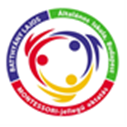 tantárgyai 1-2. és 3-4. évfolyamon egységet képeznek.Indoklás:A NAT a Montessori alapelvekkel több ponton harmonizál (egyéni haladási ütem, differenciált egyéni munka, többszintű tananyagszervezés, társas munka; önmagához mért fejlődés, fejlesztő értékelés; tevékenykedtetés, aktivitásra épülő tanulás)A Montessori adaptációs programmal működő alsó tagozatos osztályokban az első négy évfolyam egységes folyamatot alkot. A tanulónak negyedik évfolyam végére kell az előírt követelményeket teljesíteni. 1-3. osztályban a gyermek egyéni teljesítményét szövegesen értékeljük. Nincs évismétlés.A módszer sajátossága az egyéni haladási ütem, amikor a lassabban haladóknak időt hagyunk, a tehetség kibontakoztatását segítjük, támogatjuk.A gyerekek a versenyt kerülve, egymásra figyelve, egymást segítve, kooperálva haladnak a tananyagban.A tankötelezettség határideje miatt a gyermekek közötti egyéni különbségek nőnek.Az indulástól az alsó tagozat lezárásáig 4 évfolyamon keresztül ugyanaz a tanítópár követi a gyermek fejlődését. Ebben segít az állandó pedagógiai asszisztens. A stabil osztályközösség támogatja a különféle képességű (SNI, BTM) gyermekek biztonságos légkörben való kiegyensúlyozott fejlődését.A tananyag struktúráját nem látjuk előre, mert az új tankönyvek még kidolgozás alatt vannak.B A T Y I P L U S ZA 2020/2021-es tanévtől bevezetésre kerülő BatyiPlusz program egy olyan arculat megteremtését jelenti, amely modern és hagyományos értékeket egyaránt közvetítve színvonalas alternatívát nyújt az intézményen belül.”Miben nyújt pluszt az új koncepció:informatikai alapismeretek, mindennapos tablet- használat, komplex képességfejlesztés  a Sakkpalota program elemeinek beépülésével a matematika órák keretébenrajz,- és vizuális kultúra oktatás művésztanár közreműködésével,drámapedagógiai módszerek alkalmazása : báb - és drámajáték. 1A számítástechnika integrálása az oktatásba alsó tagozatban, tablet - használatElképzelésünk szerint a jövő megalapozásához elkerülhetetlen fontosságú már alsó tagozatban megismerkedni a számítástechnikai eszközök használatával. Abban a korban élünk, amikor egy négy-öt éves gyermek már önállóan készít fényképet szülei mobiltelefonjával, internetet használ, önállóan böngészik még úgy is, hogy nem tud írni és olvasni, - hiszen ez a világ alapvetően vizualizált, és olyan piktogramokat és jelrendszert használ, ami könnyen tanulható és nemzetközi. A Kormány az InternetKon eredményei alapján készítette el a magyar társadalom és a magyar nemzetgazdaság digitális fejlesztését célzó Digitális Jólét Programot (DJP). A programot és az annak részeként elkészült Magyarország Digitális Oktatási Stratégiáját (DOS) az a felismerés hívta életre, hogy a digitális átalakulás nem választás kérdése: olyan elkerülhetetlen jelenség, amelyre mindenkinek fel kell készülnie, hiszen 20. századi tudással senki nem lehet versenyképes a 21. században. A digitális eszközöket és szemléletmódot be kell vinni a tantermekbe, mivel napról napra mélyebben integrálódnak a hétköznapi életünkbe is. A felnövekvő generáció versenyképessége, munkaerő-piaci esélyei szempontjából is elkerülhetetlen.Tablet használattal támogatott fejlesztő szoftverek alkalmazása, melyek a különböző készségek és képességek célzott fejlesztésére irányulnak: - térbeli tájékozódás, - mozgáskoordináció (nagy és finommozgások), - memória (figyelem-és finommozgások), - logika, problémamegoldás, - olvasás, írás, szóalkotás, számolás stb.A lefolytatott kísérleti projektek mind a szülőknek, mind a gyerekeknek sikeresen mutatták be, hogy a tablet, mint digitális eszköz a játékon kívül számos hasznos dologra, elsősorban a tudás megalapozására és elmélyítésére is hatékonyan alkalmazható.A vizuális kultúra fontossága és fejlesztéseA fentiekhez szervesen kapcsolódik a rajz és vizuális kultúra tantárgy. Sokan azt gondolják, - megjegyzem, tévesen, – ez a tantárgy csak pihentetésül szolgál. A rajz olyan kifejező eszköz, ami átível kulturális szakadékokon, nyelvi határai nincsenek. Számos érzelmet, - legyen az akár belső sérelem vagy öröm, - képes a felszínre hozni akár verbális segítség nélkül is. Ezek segíthetnek a pedagógusnak jobban feltérképezni tanítványát, - de a gyereknek, önmagának is megérteni személyes problémáit, vágyait. Abban a világban, ahol a kommunikáció egyre jobban a vizualitásra támaszkodik alapvető szükséglet tehát ennek a területnek a fejlesztése. Megérteni és használni ezt a területet: ezt vagyunk hivatottak tanítani.Úgy tűnik, ezen elgépiesedett modern kultúrában pont a művészet segítségül hívása lehet az a kapocs, ami visszavezethet a kiüresedett emberi kapcsolatokból egy érzelmekkel telítettebb, szenzitívebb és kreatívabb nemzedék képzéséhez. Ahol a technika csak eszköz, és nem végcél.Az év közben elkészült munkákból állandó kiállító falat tervezünk iskolánk közösségi terében, valamint év végén egy bemutatkozó kiállítást. Báb - és drámajátékEzen társművészeti foglalkozások célja egy egész osztályközösséget megmozgató alkotómunka, heti 60 percben, két pedagógus vezetésével. A tematikusan összeállított darabok önálló tevékenységre, szereptanulásra, jelmez - és díszletkészítésre, közösséget és alkotókedvet erősítő próbákra, összjátékra sarkallják a gyerekeket. Lényegi vonása ennek a foglalkozásnak az, hogy egy egész közösség közreműködően vegyen részt egy- egy mese dramatizálásában. Az órák bevezetőjeként önismereti játékok, tükörjátékok, illetve az érzékszerveket " finomító " játékok kerülnek terítékre.A drámafoglalkozások célja nem elsősorban az előadás, hanem az odáig vezető sokrétű nevelési folyamat. Az alkotómunka következtében nagy szerepet kapna a személyiségformálás, a kommunikáció gyakorlása, az alkotóképesség erősítése, a rugalmas gondolkodás kialakítása, a mozgás és a beszéd tisztasága, szépsége. Tematikája között az évszakok váltakozása, népmesék, műmesék, népszokásaink szerepelnek. Egy tanév során két fellépési lehetőséget tervezünk. Első félév végén kis közösség (testvérosztály) előtt, tanév végén az osztályközösség szülei számára. 1. számú mellékletMagyar nyelv és irodalomAz 1-2. és 3-4. évfolyamot összefüggő egységként kezeltük.Mivel a kerettantervek által előírt tananyagok a tantárgyak számára rendelkezésre álló időkeretnek csak a kilencven százalékát fedik le, a fennmaradó tíz százalékot iskolánk pedagógusai a kerettantervben szereplő tananyag, követelmények elmélyítésére, gyakorlásra, a tanulói képességek, a tantervben meghatározott kompetenciák fejlesztésére használják fel. A magyar nemzeti kultúra alapja a magyar nyelv. Nyelvünk és kultúránk, benne irodalmunk a nemzeti identitásunk megteremtői, őrzői és alakítói. Az oktatásban a magyar nyelv és irodalom tantárgynak ezért kulcsszerepe van: ismereteket ad, készségeket, képességeket, gondolkodást fejleszt, szellemi, erkölcsi örökséget hagyományoz.  Az érzelmi nevelés egyik fontos eszköze. Az irodalmi alkotások nemcsak esztétikai teljesítmények, hanem közösséget és személyiséget formálnak, tehát jövőt alakító képességük is van. Nyelvünk és irodalmunk nemzeti identitásunk alapját képezik a maguk sajátos eszközeivel.Kultúránk a Kárpát-medencei magyarság kultúrája. A magyar irodalom a Kárpát-medencei magyarság irodalma. Nemcsak a magyar nyelv köti össze a magyar alkotókat és műveiket, hanem közös történelmünk, kulturális hagyományaink is, egy nemzet vagyunk.  Ezért a magyar nyelv és irodalom tantárgy a Kárpát-medencei magyarság irodalmát, szellemi örökségét egységesen és egységben kezeli. A nevelés-oktatás cél- és feladatrendszere az alapfokú képzés első szakaszában, az 1-4. évfolyamon: ·   A  cél, hogy a diákok megértsék a nemzet, a szűkebb közösség és az egyes ember kapcsolatát, viszonyulásait az élő és élettelen világhoz. Megismerjék kultúrájukat, annak gondolati, erkölcsi tartalmait, esztétikai értékeit. Ennek révén szellemileg és érzelmileg is kötődjenek ahhoz. Korosztályuknak megfelelően tudják értelmezni múltjukat, jelen környezetüket, önmagukat. A tanulókat fel kell készíteni arra, hogy ennek a kulturális hagyománynak követői és később gyarapítói legyenek.·  Elengedhetetlen, hogy ebben a képzési szakaszban a tanulók életkoruknak megfelelő, biztos szövegértésre tegyenek szert.·  Őrizzék meg kíváncsiságukat, nyitottságukat, érdeklődésüket, olyan olvasó emberekké neveljük őket, akik a képzési szakasz végére többféle olvasási és értelmezési stratégiával rendelkeznek, az általuk olvasott szövegeket képesek mérlegelve végig gondolni. Össze tudják kapcsolni a már meglévő ismereteiket az olvasott, hallott vagy a digitális szövegek tartalmával, képesek meglátni és kiemelni az összefüggéseket.·  Művelt emberekké neveljük a diákokat, akik korosztályuknak, érettségüknek megfelelő értékrendszerrel, ismeretekkel rendelkeznek, s ezeket értelmezni tudják.·    Fejlődjék szókincsük, kifejezőkészségük. Az egyéni képességeikhez mérten tagolt, rendezett, áttekinthető írásképpel, egyértelmű javításokkal alkossanak megfelelő tartalmú és szerkezetű, hagyományos és digitális szövegeket. ·   Cél, hogy a diákok különböző kommunikációs helyzeteket megértsék, és ki tudják fejezni önmagukat. Az anyanyelvi ismeretek mindenekelőtt a nyelvhasználat fejlesztését szolgálják.·   Ismerjék a tananyag által előírt memoritereket, azokat elő tudják adni.·   Az irodalmi művek sokfélesége biztosítja kíváncsiságuk felkeltését és érdeklődésük megtartását, önmaguk megértésének lehetőségét. · Segíteni kell a diákokat a tanulás tanulásában, az önképzés igényének kialakításában. A magyar nyelv és irodalom tanítása nemcsak műveltségátadást, kompetenciafejlesztést jelent, érzelmi nevelést is. A diákok személyes boldogulásának, együttműködési képességeinek, társadalmi beilleszkedésének, kulturált viselkedésének az érzelmi fejlődésük az alapja.A magyar nyelv és irodalom más tantárgyakhoz, műveltségterületekhez is kötődik.  A tantárgyi koncentráció kialakítása a tantárgyi struktúra egyik elve.Az egyes témakörök óraszáma minimum és maximum értékeket tartalmaz. A minimum óraszámot a törzsanyagra kell fordítani. Ha az osztály vagy csoport ezt az egységet hamarabb fel tudja dolgozni – tehát a megadott minimum órakeretben (órakeret 80%-a) –, akkor a pedagógus felhasználhatja a maradék órákat (órakeret 20%-a) a megadott tananyagok mélyebb, sokszínűbb tanítására, ismétlésre, gyakorlásra vagy a tanórán kívüli tudásszerzésre, kompetenciafejlesztésre, projektmunkák megalkotására. Amennyiben a 80% nem elegendő a törzsanyag teljesítésére, akkor az órakeret 100%-át kell erre fordítani.A NAT alapján álló törzsanyag és az azt kiegészítő tartalmak, választható, ajánlott témák, műveka)      A törzsanyagA témakörökben megadott művek a megfogalmazott tanulási eredmények elérését biztosítják.b)  	A törzsanyaghoz kapcsolódó, kiegészítő tartalmakA törzsanyagon felüli ajánlott témák, művek elősegítik a pedagógus választását,  az osztály érdeklődésének megfelelően.   A magyar nyelv és irodalom tantárgy az alapfokú képzés első nevelési-oktatási szakaszában komplex egységet alkot. Az olvasás és írás jelrendszerének tanítása párhuzamosan folyik a többi nyelvi készség és képesség, a szóbeli és írásbeli nyelvhasználati területek (beszéd, olvasás, hallott és olvasott szöveg értése, írás, helyesírás, szóbeli és írásbeli szövegalkotás) folyamatos fejlesztésével.A kompetencia-fejlesztés alapja a beszéd, az olvasás és az írás készségszintű elsajátítása, mely a pedagógus által is közvetített ismeretekre épülve játékokkal, játékos gyakorlatokkal valósul meg a leghatékonyabban.A gyermek beszéde ezen oktatási szakaszban folyamatosan fejlődik. Napjainkban a megváltozott társadalmi körülmények következtében a beszédfejlődés lényegesen lelassult, ezért annak tudatos és folyamatos fejlesztése szükséges.Az óvoda és az iskola közötti átmenet segítésére az előkészítő időszak hosszát rugalmasan kell kezelni, figyelembe véve az iskolába kerülő gyerekek eltérő adottságait, meglévő ismereteit. Ebben az időszakban kell a pedagógusnak megfigyelnie a tanulókat, és ezekre a megfigyelésekre építve kezdheti meg a differenciált fejlesztést. A fejlesztési cél az, hogy a betűtanítás és -tanulás – lehetőség szerint – az első tanév végéig befejeződjék. Az írott nagybetűk írásának tanítása második osztályra tevődik.A készségfejlesztés sajátosságainak megfelelően a tananyag egymásra épülően bővül. Az első két évfolyam témakörei újabb ismeretekkel egészülnek ki és megkezdődik a nyelvi-irodalmi fogalmak megalkotásának előkészítése. Az első két évfolyam témakörei megjelennek a harmadik-negyedik évfolyamon is.A változatos műfajú és típusú szövegek a tanulók világról szerzett ismereteit bővítik, szó- és kifejezéskészletüket gazdagítják, ezáltal segítik az önismeretük fejlődését, valamint a közösségekben (család, osztály, iskola, település) való eligazodásukat. A tanulók ebben a fejlesztési szakaszban magyar népköltészeti alkotásokkal (népmese, mondóka, szólás, közmondás, találós kérdés, népdal), és magyar szerzők műveivel (műmese, vers, versrészlet) találkoznak.Ez az időszak alkalmas arra is, hogy a tanuló felfedezze a körülötte lévő közösségi értékeket: otthon, család, iskola, haza. Itt alapozzuk meg az önálló ismeretszerzést. A különböző típusú szövegek feldolgozása a későbbi szaktárgyi tanulást készítik elő. A pedagógus kiemelt feladata és lehetősége, hogy a gyermek a tanulást pozitív élményként élje meg.Az olvasástanuláshoz hasonlóan az írástanulás előkészítésére és jelrendszerének elsajátítására is elegendő időt kell biztosítani, differenciáltan kezelve a tanulók képességbeli eltéréseit.Az írás és a helyesírás szerves egységet alkot. Az anyanyelvi ismeretek átadása a gyakorlati nyelvhasználaton keresztül történik, a fejlesztésre összpontosít. Középpontba kerül a helyesírási készség fejlesztése és a rendezett kézírás kialakítása.Ez teszi lehetővé, hogy a tanuló írásban is képes legyen gondolatait kifejezni, azt megfelelően formába önteni.1–2. évfolyamAz iskolába kerülő gyermekek nyelvhasználata nagyon eltérő. Ennek a két évfolyamnak az egyik fő feladata az ösztönös nyelvhasználat tudatosítása. A nyelvi tudatosság fejlesztésének eredményeként fejlődik a tanuló fonémahallása, szótagolási, valamint analizáló-szintetizáló képessége, mindeközben elsajátítja az olvasás-írás jelrendszerét.Az olvasás és írás készségének kialakítása alapvetően meghatározhatja a tanuló későbbi tanulási képességeinek fejlődését, iskolai sikerességét. Ezért szükséges az egyéni képességeket figyelembe vevő differenciált alapozás. Az első tanév első féléve előkészítő időszak, melynek célja a tanulók megfigyelése, valamint a megfigyelések alapján a részképességek koncentrált és differenciált fejlesztése. Bár ebben az időszakban már megkezdődik a betűtanítás, a fő hangsúly a képességfejlesztésen van.Az első félévben az írás előkészítése történik, melynek során kialakulnak a helyes írásszokások, és megtörténik a tanulók tájékozódási és finommotorikus képességének a fejlesztése. Megtörténik továbbá a betűelemek megismerése, vázolása, s a betűolvasás tanításával párhuzamosan elkezdődik a kisbetűk írásának tanítása.Az olvasás jelrendszerének megtanítása párhuzamosan folyik az olvasástechnika és a szövegértés fejlesztésével az egyes témakörök mentén. Az olvasástechnika elsajátításától folyamatosan a szövegértésre tevődik a hangsúly.Az első két évfolyamon megkezdődik a rendezett íráshasználat kialakítása. Ez lendületes vázolással, vonalvezetés gyakorlásával, rendezett írásképre, önellenőrzésre és javításra való szoktatással történik. Az írás, helyesírás tevékenységi kör kapcsán az elsődleges cél a nyelvi tapasztalatszerzésre épülő helyesírás kialakítása és fejlesztése.Az oktatási szakasz kimeneti méréssel zárul.Az 1–2. évfolyamon a magyar nyelv és irodalom tantárgyak alapóraszáma: 504 óra   törzsanyagMagyar népmesék: A vadgalamb és a szarka; Miért haragszik a disznó a kutyára, a kutya a macskára, a macska az egérre?; A sajtot osztó róka; Két kecske találkozott a pallón; A varga, a szikra és a bab; A róka és a kácsák; Jakab meg az apja; Az okos leány; Az öreg halász és a nagyravágyó felesége (Illyés Gyula); A hiú király; Csalimese (Benedek Elek); Lázár Ervin: Mese reggelre; Zelk Zoltán: A három nyúl (verses mese); A pap meg a tojások (cigány népmese); Csukás István: Sün Balázs; Kormos István: Vackor az első bében (részletek)Kiegészítő tartalmak :Csukás István: A téli tücsök meséi /részlet/; A galamb, a réce meg a lúd; Az állatok vitája; Ki a legelébbvaló?; A szegényember káposztája; A kiskakas gyémánt félkrajcárja (Arany László); Kinek köszönt a vándor?; Az állatok nyelvén tudó juhász; Tréfás mese (Benedek Elek gyűjtése); Móra Ferenc: Levelek hullása; Osváth Erzsébet: A fecskerepülőtéren; Lázár Ervin: Kék meg a sárga; Lázár Ervin: A fába szorult hernyó /részlet/; Kányádi Sándor: A néma tulipán; Kányádi Sándor: Mogyoró király meséje; Csukás István: Egy különös idegen; Csukás István: Süsü /részlet/; Kányádi Sándor: A mindennapi kenyér; Fazekas Anna: Öreg néne őzikéje (verses mese); Jékely Zoltán: A három pillangó; Janikovszky Éva: Ha én felnőtt volnék; Móricz Zsigmond: Iciri-piciri; Kutya-macska barátság; Kányádi Sándor: Mesemorzsa; Hárs Ernő: Vége a vakációnak; A kisgömböc;  A kismalac és a farkasok (Arany László); Lázár Ervin: A lyukas zoknitörzsanyagNemes Nagy Ágnes: Nyári rajz; Kányádi Sándor: Ha a napnak; József Attila: Hangya; Weöres Sándor: Galagonya; Zelk Zoltán: Este jó, este jó…; Romhányi József: A bűnbánó elefánt; Csoóri Sándor: Esti párbeszéd; Csoóri Sándor: Csodakutya; Kiss Anna: A nappal és az éjszaka; Móra Ferenc: A cinege cipője; József Attila: Altató; Petőfi Sándor: Anyám tyúkja; Petőfi Sándor: Arany Lacinak; Gazdag Erzsébet: Álmomban; Móricz Zsigmond: A török és a tehenek (A vastag betűs művek memoritek.) Kiegészítő tartalmak Kányádi Sándor: Ballag már; Móra Ferenc: Csókai csóka; Nemes Nagy Ágnes: A titkos út; Kányádi Sándor: Szarvasitató; Nemes Nagy Ágnes: Névnapra; Romhányi József: A pék pókja; Weöres Sándor: Nyári este; Móra Ferenc: Zengő ABC; Kányádi Sándor: Aki fázik; Tarbay Ede: Mit beszélt a vízimalom a patakkal?; Nemes Nagy Ágnes: Lila fecske; Zelk Zoltán: Kóc, kóc; Weöres Sándor: Nyári este; Tamkó Sirató Károly: Pinty és pontytörzsanyagJanikovszky Éva: Már iskolás vagyok (részletek); Hervay Gizella: Elfelejtő mese; Zelk Zoltán: Kicsi vagyok én; Nemes Nagy Ágnes: Gesztenyefalevél valamint ismerettartalmú szövegek a Helyem a közösségben – család, iskola témakörbenKiegészítő tartalmak: Fésűs Éva: Csupafül huszonkét meséje (részlet); Janikovszky Éva: Velem mindig történik valamitörzsanyagMagyar népköltés: Hónapsoroló; Zelk Zoltán: Négy vándor; Kányádi Sándor: Jön az ősz; Petőfi Sándor: Itt van az ősz, itt van újra /részlet/; Lázár Ervin: Mit ugrálsz, hideg?; Weöres Sándor: Száncsengő; Betlehemes játék; Weöres Sándor: Újévi mese; Gazdag Erzsébet: Itt a farsang; Devecsery László: Húsvét; A virágok vetélkedése (népköltészet – húsvét); Szabó Lőrinc: Tavasz; Szilágyi Domokos: Két nyári mondóka; Ágh István: Virágosat álmodtam; valamint ismerettartalmú szövegek az Évszakok, ünnepkörök, hagyományok témakörben (A vastag betűs művek memoritek.)Kiegészítő tartalmakHónapmondóka; Csanádi Imre: Négy testvér; Zelk Zoltán: Őszi mese; Csanádi Imre: Doromboló; Csanádi Imre: Farkas üvölt; Zelk Zoltán: Téli fák; Móra Ferenc: A kíváncsi hópelyhek; Zelk Zoltán: Téli mese; Nemes Nagy Ágnes: Hóesésben; Kányádi Sándor: Betemetett a nagy hó; Szabó Lőrinc: Esik a hó; Devecsery László: Karácsonyi éjben, Kányádi Sándor: Szeptember; Kányádi Sándor: Fenyőmese; Szilágyi Domokos: Ősz; Kányádi Sándor: Szeptember; Kányádi Sándor: Fenyőmese; Kodály Zoltán: Pünkösdölő (részlet); Elindult Mária – magyar népének; Kányádi Sándor: Aki fázik; Zelk Zoltán: Csilingel a gyöngyvirágtörzsanyagIsmerettartalmú szövegek az Állatok, növények, emberek témakörbenA kerettantervben megadott minimális óraszámokat a szabadon felhasználható órakeretből 1-2. évfolyamokon 1-1 órával növeltük.Az így nyert többletórákat és a 10% szabadon felhasználható órakeretet a következő módon használtuk fel:egy részét a témakörök között elosztottuk megnövelve azok óraszámát, néhol a tanítandó ismereteket is kiegészítettük egy részét ismétlésre, hiányosságok pótlására, az osztály szintjétől függően gyakorlásra, tehetséggondozásra szánjukMivel a kerettantervek által előírt tananyagok a tantárgyak számára rendelkezésre álló időkeretnek csak a kilencven százalékát fedik le, a fennmaradó tíz százalékot iskolánk pedagógusai a kerettantervben szereplő tananyag, követelmények elmélyítésére, gyakorlásra, a tanulói képességek, a tantervben meghatározott kompetenciák fejlesztésére használják fel.Éves óraszám: 280 óraHeti óraszám:    8 ótaA témakörök áttekintő táblázata:Beszéd és olvasásBeszéd és kommunikációóraszám: 36 óraA témakör sajátossága a készségfejlesztés. A javasolt óraszám nem egymást követő tanítási órákra vonatkozik, hanem a rendelkezésre álló minimum időre. Megvalósítása akkor a leghatékonyabb, ha a tanítási órák majdnem mindegyikén előtérbe kerül; az órák tervezésekor figyelembe kell venni az ehhez szükséges időt. Tanulási eredményekA témakör tanulása hozzájárul ahhoz, hogy a tanuló a nevelési-oktatási szakasz végére, adottságaihoz mérten, életkorának megfelelően:kifejezően, érthetően, az élethelyzethez igazodva kommunikál;megérti a nyelvi és nem nyelvi üzeneteket, és azokra a kommunikációs helyzetnek megfelelően reagál;egyszerű magyarázat, szemléltetés (szóbeli, képi, dramatikus tevékenység) alapján megérti az új kifejezés jelentését;a megismert szavakat, kifejezéseket a nyelvi fejlettségi szintjén alkalmazza;részt vesz a kortársakkal és felnőttekkel való kommunikációban, beszélgetésben, vitában, és alkalmazza a megismert kommunikációs szabályokat;használja a kapcsolatfelvételi formákat: köszönés, kérés, megszólítás, kérdezés, élményeiről, segítséggel vagy önállóan beszámol.A témakör tanulása eredményeként a tanuló:beszédlégzése és artikulációja megfelelő; figyelmet fordít a hangok időtartamának helyes ejtésére, a beszéd ritmusára, hangsúlyára, tempójára, a beszédhelyzetnek megfelelő hangerőválasztásra;a szavakat hangokra, szótagokra bontja; a hangokból, szótagokból szavakat épít;a tanult verseket, mondókákat, rövidebb szövegeket szöveghűen, érthetően tolmácsolja;részt vesz ismert szövegek (mondókák, kiszámolók, nyelvtörők, versek, mesék) mozgással, dramatikus elemekkel történő élményszerű megjelenítésében;bekapcsolódik párbeszédek, dramatikus helyzetgyakorlatok, szituációs játékok megalkotásába.Fejlesztési feladatok és ismeretek Érzelmi fejlesztésHallásfejlesztés – beszédhallás fejlesztésBeszédfejlesztés: beszédlégzés, artikuláció fejlesztése, beszédritmus, beszédtempó, Ritmusérzék-fejlesztésHangok, szótagok analízise, szintéziseSzókincsfejlesztés, szókincsbővítésBeszédészlelés, beszédértésKifejező, érthető beszédHelyesejtés kialakításaNem nyelvi jelek használataKapcsolatfelvételi formák, társalgási fordulatokPárbeszédek, szituációs játékokFogalmak: helyesejtés, beszédlégzés, artikuláció, időtartam, hangerő, beszédtempó, ritmus, testtartás, mimika, párbeszéd, szituáció, drámajátékBetűtanítás kezdete.Olvasási készséget megalapozó részképességek fejlesztéseóraszám: 60 óraA témakör sajátossága a képességfejlesztés. A javasolt óraszám nem egymást követő tanítási órákra vonatkozik, hanem a rendelkezésre álló minimum időre. Megvalósítása akkor a leghatékonyabb, ha a tanítási órák majdnem mindegyikén előtérbe kerül; az órák tervezésekor figyelembe kell venni az ehhez szükséges időt. A teljes témakörhöz szükséges idő egy félév.Tanulási eredmények A témakör tanulása hozzájárul ahhoz, hogy a tanuló a nevelési-oktatási szakasz végére, adottságaihoz mérten, életkorának megfelelően:megérti a szóbeli utasításokat, kérdéseket és a szöveg tartalmátérthetően, az élethelyzetnek megfelelően kommunikál;a történetek szereplőinek cselekedeteiről kérdéseket fogalmaz meg, véleményt alkot;képességeinek megfelelő szöveget hangos vagy néma olvasás útján megért.A témakör tanulása eredményeként a tanuló:észleli és/vagy megérti a nyelv alkotóelemeit, hangot/betűt, szótagot, szót, mondatot, szöveget, és azokra válaszokat fogalmaz meg;részt vesz a testséma-tudatosságot fejlesztő tevékenységekben (szem-kéz koordináció, térérzékelés, irányok, arányok, jobb-bal oldal összehangolása, testrészek tudatosítása) és érzékelő játékokban;megérti és használja a tér- és időbeli relációs szókincset;szavakat hangokra, szótagokra bont;hangokból, szótagokból szavakat építFejlesztési feladatok és ismeretek Érzelmi fejlesztésHallásfejlesztés – beszédhallás fejlesztésBeszédfejlesztés: beszédészlelés, beszédértés fejlesztéseSzókincs gyarapításaSzókincs aktivizálásaTéri-időbeli tájékozódás fejlesztéseBeszédmotorika, helyesejtés fejlesztése Nyelvi jelek értelmezési képességének fejlesztéseSzerialitás (sorrendiség, szabályszerűség, ismétlődés) fejlesztéseAnalizáló-szintetizáló képesség fejlesztéseBetű-hang azonosításSzótagolásOlvasástechnika fejlesztéseMegértett szavak, kifejezések integrálása a meglévő szókincsbeA szóbeli és kifejezőkészség fejlesztéseFogalmak: hang, betű, magánhangzó, mássalhangzó, hosszú hang, rövid hang, szótag, szó, mondat; viszonyszavak: bal-jobb, előtte, mögötte, alatta, felette, közötte, mellette; utána, közben, miközben stb.Betűtanítás.Olvasási készséget megalapozó részképességek fejlesztése óraszám: 64 óraA témakör sajátossága a képességfejlesztés. A javasolt óraszám nem egymást követő tanítási órákra vonatkozik, hanem a rendelkezésre álló minimum időre. Megvalósítása akkor a leghatékonyabb, ha a tanítási órák majdnem mindegyikén előtérbe kerül; az órák tervezésekor figyelembe kell venni az ehhez szükséges időt. A teljes témakörhöz szükséges legrövidebb idő egy tanév. Tanulási eredményekA témakör tanulása hozzájárul ahhoz, hogy a tanuló a nevelési-oktatási szakasz végére, adottságaihoz mérten, életkorának megfelelően:megérti a szóbeli utasításokat, kérdéseket és a szöveg tartalmát;érthetően, az élethelyzetnek megfelelően kommunikál;szöveget hangos vagy néma olvasás útján megért;ismer és alkalmaz néhány digitális olvasási technikát.A témakör tanulása eredményeként a tanuló:részt vesz a testséma-tudatosságot (szem-kéz koordináció, térérzékelés, irányok, arányok, jobb-bal oldal összehangolása, testrészek fejlesztő tevékenységekben és érzékelő játékokban;megérti és használja a tér- és időbeli relációs szókincset;szavakat hangokra, szótagokra bont;hangokból, szótagokból szavakat épít;biztosan ismeri az olvasás jelrendszerét.Fejlesztési feladatok és ismeretek Érzelmi nevelésHallásfejlesztés – beszédhallás fejlesztéseBeszédfejlesztés: beszédészlelés, beszédértés fejlesztéseSzókincs gyarapításaSzókincs aktivizálásaTéri-időbeli tájékozódás fejlesztéseBeszédmotorika, helyesejtés fejlesztéseNyelvi jelek értelmezési képességének fejlesztéseSzerialitás (a sorrendiség - szabályszerűségek, ismétlődések) fejlesztéseAnalizáló-szintetizáló képesség fejlesztéseBetű-hang azonosításÖsszeolvasási képesség fejlesztéseSzótagolásNyelvi tudatosság fejlesztése: szótag és szó megkülönböztetése, hangok képzési sajátosságainak megfigyelése, szó kezdő hangjának azonosítása tanult betűvel, ismert betűvel szógyűjtésOlvasástechnika fejlesztéseSzótagolvasás, szóolvasás, mondatolvasás, két-három mondatból álló szöveg olvasása és megértéseMegértett szavak, kifejezések integrálása a meglévő szókincsbeA szóbeli kifejezőkészség fejlesztéseA teljes magyar ábécé nyomtatott kis- és nagybetűiFogalmak: hang, betű, kisbetű, nagybetű, magánhangzó, egyjegyű, kétjegyű, háromjegyű mássalhangzó, hosszú hang, rövid hang, szótag, szó, mondat; viszonyszavak: bal-jobb, előtte, mögötte, alatta, felette, közötte, mellette; utána, közben, miközben stb.		Népmesék, műmesékóraszám: 40 óraA témakör sajátossága, hogy értékközvetítésre és képességfejlesztésre épül. A javasolt óraszám nem feltétlenül egymást követő tanítási órákra vonatkozik. A teljes témakör megvalósulásának lezárása a második tanév vége. Tanulási eredmények A témakör tanulása hozzájárul ahhoz, hogy a tanuló a nevelési-oktatási szakasz végére, adottságaihoz mérten, életkorának megfelelően: kifejezően, érthetően, az élethelyzetnek megfelelően kommunikál;részt vesz az adott közösség kultúrájának megfelelő gyermekirodalmi mű közös olvasásában, és nyitott annak befogadására;biztosan ismeri az olvasás jelrendszerét;felismeri, értelmezi a szövegben a számára ismeretlen szavakat, kifejezéseket. Digitális forrásokat is használ;egyszerű magyarázat, szemléltetés (szóbeli, képi, írásbeli, dramatikus tevékenység) alapján megérti az új szó vagy kifejezés jelentését;a megismert szavakat, kifejezéseket alkalmazza a különböző nyelvi szinteken;részt vesz különböző műfajú és megjelenésű szövegek olvasásában és feldolgozásában;különbséget tesz a mesés és valószerű történetek között;képességeinek megfelelő szöveget hangos vagy néma olvasás útján megért;felismeri a cím és a szöveg közötti összefüggést, azonosítja a történetekben a helyszínt, a szereplőket, a konfliktust és annak megoldását;önállóan, képek vagy tanítói segítség alapján a szöveg terjedelmétől függően kiemeli annak lényeges elemeit, összefoglalja azt;alkalmaz alapvető olvasási stratégiákat.A témakör tanulása eredményeként a tanuló:megismer néhány mesét és történetet a magyar – és rokon kultúrájú népek irodalmából;részt vesz népmesék és műmesék, történetek közös olvasásában, feldolgozásában;megérti a közösen olvasott rövid szövegeket, részt vesz azok olvasásában, feldolgozásában;a mesék, történetek szereplőinek cselekedeteiről kérdéseket fogalmaz meg, véleményt alkot;részt vesz rövid mesék, történetek dramatikus, bábos és egyéb vizuális, digitális eszközökkel történő megjelenítésében, megfogalmazza a szöveg hatására benne kialakult képet;közös olvasás, szövegfeldolgozás során megismer néhány mesét, elbeszélést Fejlesztési feladatok és ismeretek Érzelmi nevelésSzókincsfejlesztés, szókincsbővítésSzótagoló olvasásÖsszeolvasás a szótagoktól a mondatokigOlvasástechnika fejlesztéseSzövegértő olvasás fejlesztéseEsemények helyszíne, ideje, sorrendje Mérlegelő gondolkodás fejlesztése: véleményalkotás, ítéletalkotás, következtetések levonásaOlvasási stratégiák: jóslás, keresésÖnállóan, képek vagy tanítói segítség alapján a szöveg terjedelmétől függően a  lényeges elemek kiemelése és összefoglalása.Népmesék jellemző jegyeinek megfigyelése: meseszámok, kezdő és záró fordulatok, szóismétlések, szereplőtípusokA nyomtatott magyar ábécé kis- és nagybetűiFogalmak: szótag, szó, mondat, szöveg, mese, népmese, műmese, cím, szerző, szereplő, helyszín, időrend, tartalom, állandósult szókapcsolat, kezdő és záró fordulat, meseszámJavasolt tevékenységek:Bábszínház, színházlátogatásÉlő meseíró meghívása, író-olvasó–találkozó szervezése Versek, népköltészeti alkotások óraszám: 34 óraA témakör sajátossága, hogy értékrendszerre és képességfejlesztésre épül. A javasolt óraszám nem feltétlenül egymást követő tanítási órákra vonatkozik. A témakör tanulói tevékenységeinek egy része kapcsolódik a „Beszéd és kommunikáció” témakör tevékenységeihez. A teljes témakör megvalósulásának lezárása a második tanév vége. Tanulási eredmények A témakör tanulása hozzájárul ahhoz, hogy a tanuló a nevelési-oktatási szakasz végére, adottságaihoz mérten, életkorának megfelelően:kifejezően, érthetően, az élethelyzetnek megfelelően kommunikál;biztosan ismeri az olvasás jelrendszerét;felismeri, értelmezi a szövegben a számára ismeretlen szavakat, kifejezéseket. Digitális forrásokat is használ;egyszerű magyarázat, szemléltetés (szóbeli, képi, írásbeli, dramatikus tevékenység) alapján megérti az új szó vagy kifejezés jelentését;a megismert szavakat, kifejezéseket alkalmazza a különböző nyelvi szinteken;ismer és megért rövidebb nép- és műköltészeti alkotásokat, rövidebb epikai műveket, verseket; részt vesz az adott közösség érdeklődésének megfelelő gyermekirodalmi mű közös olvasásában, és nyitott annak befogadására;élményt és tapasztalatot szerez különböző ritmikájú lírai művek megismerésével a kortárs és a klasszikus gyermeklírából és a népköltészeti alkotásokból;érzékeli és átéli a vers ritmusát és hangulatátfelismeri a cím és a szöveg közötti összefüggést, elbeszélő költemények esetén a helyszínt, a szereplőket, az esetleges konfliktust és annak megoldását.A témakör tanulása eredményeként a tanuló:részt vesz magyar népi mondókák, népdalok, klasszikus és kortárs magyar gyerekversek mozgásos-játékos feldolgozásában, dramatikus előadásában;megtapasztalja a vershallgatás, a versmondás, a versolvasás örömét és élményét;segítséggel vagy önállóan előad verseket ritmuskísérettel;a versek hangulatát kifejezi a különféle érzékszervi tapasztalatok segítségével (színek, hangok, illatok, tapintási élmények stb.);a tanító vagy társai segítségével, együttműködésével verssorokat, versrészleteket memorizál;segítséggel, majd önállóan szöveghűen felidéz néhány könnyen tanulható, rövidebb verset, mondókát, versrészletet, prózai vagy dramatikus szöveget, szövegrészletet;különböző ritmikájú lírai művek megismerésével élményt és tapasztalatot szerez. Megismer alkotásokat a népköltészetből, a kortárs és klasszikus gyermeklírából;megismer néhány klasszikus, életkorának megfelelő verset a magyar irodalomból;Fejlesztési feladatok és ismeretek Érzelmi fejlesztésHallásfejlesztés – beszédhallás fejlesztésRitmusérzék fejlesztéseOlvasástechnika fejlesztéseSzótagoló olvasásÖsszeolvasás a szótagoktól a mondatokigSzókincsfejlesztés, szókincsbővítésVerbális memória fejlesztéseNépköltészeti alkotások, mondókák, népdalok, sorolók, kiszámolók stb.Belső képalkotás Ritmusélmény Kreativitás, fantázia, képzelet, érzelmi intelligencia fejlesztése érzékszervek bevonásávalEgyéni olvasat megteremtése tanítói segítséggelA nyomtatott magyar ábécé kis- és nagybetűiA vers formai jellemzői: ritmus, rím, refrénMagánhangzók, mássalhangzókFogalmak: vers, verses mese, mondóka, kiszámoló, soroló, népdal, verssor, versszak, rím, ritmus, refrén, költő, cím, népköltészet, műköltészetJavasolt tevékenységek:Bábszínház-, színházlátogatásÉlő költő meghívása, író-olvasó találkozó szervezése Helyem a közösségben – család, iskolaóraszám: 24 óraA témakör sajátossága, hogy képességfejlesztésre épül. Itt kerül sor a társadalmi értékek (család, iskola) tudatosítására. A javasolt óraszám nem feltétlenül egymást követő tanítási órákra vonatkozik. A teljes témakör megvalósulásának lezárása a második tanév vége. Tanulási eredmények A témakör tanulása hozzájárul ahhoz, hogy a tanuló a nevelési-oktatási szakasz végére, adottságaihoz mérten, életkorának megfelelően:biztosan ismeri az olvasás jelrendszerét; képes családjából származó közösségi élményeit megfogalmazni, összevetni az iskolai élet adottságaival, a témakört érintő beszélgetésekben aktívan részt vennifelismeri, értelmezi a szövegben a számára ismeretlen szavakat, kifejezéseket. Digitális forrásokat is használ;egyszerű magyarázat, szemléltetés (szóbeli, képes, írásbeli, dramatikus tevékenység) alapján megérti az új szó vagy kifejezés jelentését;a megismert szavakat, kifejezéseket alkalmazza a különböző nyelvi szinteken;felismeri, indokolja a cím és a szöveg közötti összefüggést, azonosítja a történetekben a helyszínt, a szereplőket, a konfliktust és annak megoldását, részt vesz az adott közösség érdeklődésének megfelelő gyermekirodalmi mű közös olvasásában, és nyitott annak befogadására;különbséget tesz a mesés és valószerű történetek között;képességeinek megfelelő szöveget hangos vagy néma olvasás útján megért;Képes önállóan vagy tanítói segítség alapján a szöveg terjedelmétől függően a lényeges elemek kiemelésére és összefoglalására;alkalmaz alapvető olvasási stratégiákat; megfogalmazza, néhány érvvel alátámasztja saját álláspontját. Meghallgatja társai véleményét, együttműködik velük;részt vesz a kortársakkal és a felnőttekkel való kommunikációban, és az adott helyzetnek megfelelően alkalmazza a megismert kommunikációs szabályokat;önállóan vagy segítséggel szöveghűen felidéz néhány könnyen tanulható, rövidebb verset, mondókát, versrészletet, prózai és dramatikus szöveget, szövegrészletet.A témakör tanulása eredményeként a tanuló:rövid meséket közösen olvas, megért, feldolgoz;megfigyeli és összehasonlítja a történetek tartalmát és a saját élethelyzetét;mozgósítja a hallott és olvasott szöveg tartalmával kapcsolatos ismereteit, élményeit, tapasztalatait, és összekapcsolja azokat;élményeket és tapasztalatokat szerez változatos irodalmi szövegtípusok és műfajok – klasszikus, kortárs magyar alkotások – megismerésével;megismer gyermekirodalmi alkotás alapján készült filmet;felismeri, indokolja a cím és a szöveg közötti összefüggést, azonosítja a történetekben a helyszínt, a szereplőket, a konfliktust és annak megoldását;a mesék, történetek szereplőinek cselekedeteiről kérdéseket fogalmaz meg, véleményt alkot;képességeihez mérten bekapcsolódik párbeszédek, dramatikus szituációs játékok megalkotásába; különbséget tesz a mesés és valószerű történetek között;önállóan vagy tanítói segítséggel összefoglalja az olvasott történet tartalmát; könyvet kölcsönöz a könyvtárból, és azt el is olvassa, élményeit, gondolatait az általa választott módon megosztja;részt vesz konfliktusokat feldolgozó dramatikus játékokban;megéli és az általa választott formában megjeleníti a kisebb közösséghez (család, osztály) tartozás élményét.Fejlesztési feladatok és ismeretekÉrzelmi fejlesztésBeszédkészség fejlesztéseSzókincsfejlesztés, szókincsbővítésVerbális memória fejlesztéseIdőben való tájékozódás fejlesztéseOlvasástechnika fejlesztéseSzótagoló olvasásÖsszeolvasás a szótagoktól a mondatokigSzövegértő olvasás fejlesztéseMérlegelő gondolkodás fejlesztése: véleményalkotás, ítéletalkotás, következtetések levonásaEmpatikus képesség fejlesztéseA nyomtatott magyar ábécé kis- és nagybetűiOlvasási stratégiák: jóslás, keresésSzépirodalmi és ismeretközlő szövegekFogalmak: iskola, osztály, közösség, könyvtár,  tanítási idő. szünet, vakáció, házi feladat,  család, családtag. rokon, testvér, nagyszülő, dédszülő, unoka, dédunoka, unokatestvér, otthon, barát, társ, összetartozás, felelősség, hűség, becsületesség, igazságosság, munka, házimunka, történet, mese, vers, bekezdés, párbeszéd, cím, szerző, helyszín, szereplők és tulajdonságaik, probléma és megoldás Javasolt tevékenységek:szociális otthon, idősek otthona stb. látogatásarészvétel családi napon, idősek napján, hasonló események szervezéseÉvszakok, ünnepkörök, hagyományokóraszám: 28A témakör sajátossága, az ünnepkörök megismerésére, az évszakok ritmikusságának tapasztalására és képességfejlesztésre épül. A javasolt óraszám nem feltétlenül egymást követő tanítási órákra vonatkozik. A teljes témakör megvalósulásának lezárása a második tanév vége. Tanulási eredmények A témakör tanulása hozzájárul ahhoz, hogy a tanuló a nevelési-oktatási szakasz végére, adottságaihoz mérten, életkorának megfelelően:kifejezően, érthetően, az élethelyzetnek megfelelően kommunikál;biztosan ismeri az olvasás jelrendszerét;életkorának megfelelő szöveget hangos vagy néma olvasás útján megért;felismeri, értelmezi a szövegben a számára ismeretlen szavakat, kifejezéseket. Digitális forrásokat is használ;egyszerű magyarázat, szemléltetés (szóbeli, képi, írásbeli, dramatikus tevékenység) alapján megérti az új szó vagy kifejezés jelentését;a megismert szavakat, kifejezéseket alkalmazza a különböző nyelvi szinteken;megismer az évszakokhoz, jeles napokhoz, ünnepekhez, hagyományokhoz kapcsolódó szövegeket, dalokat, szokásokat, népi gyermekjátékokat, és ismeri ezek éves körforgását;jellemző és ismert részletek alapján azonosítja a nemzeti ünnepeken elhangzó költemények részleteit, szerzőjüket megnevezi;felismer és ért néhány egyszerű, gyakori közmondást és szólást, megéli és az általa választott formában megjeleníti a közösséghez tartozás élményét;részt vesz gyerekeknek szóló kiállítások megismerésében, alkotásaival hozzájárul létrehozásukhoz;élményeket és tapasztalatokat szerez saját lakóhelyének irodalmi és kulturális értékeiről;feladatok megoldása során társaival együttműködik.A témakör tanulása eredményeként a tanuló:részt vesz rövid mesék, történetek dramatikus, bábos és egyéb vizuális, digitális eszközökkel történő megjelenítésében, megfogalmazza a szöveg hatására benne kialakult képet.Fejlesztési feladatok és ismeretek Érzelmi fejlesztésSzótagoló olvasásAz olvasástechnika fejlesztéseSzövegértő olvasás fejlesztése, beszéd fejlesztéseSzókincsfejlesztés, szókincsbővítésVerbális memória fejlesztéseNyomtatott magyar ábécé kis- és nagybetűiNemzeti ünnepeink, családi ünnepeinkMagyar hagyományok tiszteleteAz évszakok és ünnepek, jeles napok, népszokások (betlehemezés, március 15., húsvéti locsolkodás) jellemzői, körforgásukkeresztény/keresztyén ünnepkör: karácsony, húsvét, pünkösdnemzeti ünnepen elhangzó költemények figyelmes hallgatása, ismeretek szerzése jeles történelmi személyekrőlLakóhely hagyományainak megismeréseSzólások, közmondások, találós kérdések, nyelvtörők, kiszámolók, mondókákFogalmak: keresztény/keresztyén ünnepkörhöz kapcsolódó jelképek (betlehemi csillag, bárány), családi ünnep, nemzeti ünnep, népszokás, népi hagyomány, jeles napok, népi gyermekjáték, hazaszeretet, magyarságtudat, közösség, szólás, közmondás, évszak, körforgásJavasolt tevékenységek:Részvétel hagyományokhoz, ünnepkörökhöz kapcsolódó programokon Települési helytörténeti gyűjtemény meglátogatásaÜnnepekhez kapcsolódó emlékhelyek meglátogatásaÁllatok, növények, emberekóraszám: 26 óraA témakör sajátossága, hogy az élő és az élettelen világhoz való emberi viszonyulási rendszerre és képességfejlesztésre épül. A javasolt óraszám nem feltétlenül egymást követő tanítási órákra vonatkozik. A teljes témakör megvalósulásának lezárása a második tanév vége. Tanulási eredmények A témakör tanulása hozzájárul ahhoz, hogy a tanuló a nevelési-oktatási szakasz végére, adottságaihoz mérten, életkorának megfelelően:felismeri, értelmezi a szövegben a számára ismeretlen szavakat, kifejezéseket. Digitális forrásokat is használ;egyszerű magyarázat, szemléltetés (szóbeli, képi, írásbeli, dramatikus tevékenység) alapján megérti az új szó vagy kifejezés jelentését;a megismert szavakat, kifejezéseket alkalmazza a különböző nyelvi szinteken;egyszerű, játékos formában megismerkedik a szövegek különböző modalitásával, médiumok szövegalkotó sajátosságainak alapjaival; tapasztalatot szerez a szövegből való információgyűjtés módjairól;gyakorolja az ismeretfeldolgozás egyszerű technikáit;ismer és alkalmaz néhány alapvető tanulási technikát;különböző célú, rövidebb tájékoztató, ismeretterjesztő szövegeket olvas hagyományos és digitális felületen;felismeri, indokolja a cím és a szöveg közötti összefüggést,biztosan ismeri az olvasás jelrendszerét.A témakör tanulása eredményeként a tanuló:a feladatvégzéshez szükséges személyes élményeit, előzetes tudását felidézi;képzeletét a megértés érdekében mozgósítja;érti az írott utasításokat, közléseket, kérdéseket, azokra adekvát módon reflektál.Fejlesztési feladatok és ismeretek Olvasástechnika fejlesztéseSzövegértés fejlesztéseOlvasási stratégiák: cím és/vagy kép alapján következtetés a szöveg témájáraBeszédfejlesztésÉrzelmi fejlesztésKedvenc állat vagy növény néhány mondatos bemutatásaEgyéni beszámoló a természeti környezetben végzett megfigyelésrőlKörnyezet iránti felelősségtudat alakítása, fejlesztéseÁllatok csoportosítása különféle szempontok szerint (élőhely, táplálék)Lényegkiemelés képességeSzövegben való tájékozódás fejlesztéseOk-okozati összefüggések feltárása tanítói segítséggelEgyszerű grafikus szervezők megismeréseSzókincsfejlesztés, szókincsbővítésBelső képalkotásVálogató olvasásKreativitás, fantázia, képzelet, érzelmi intelligencia fejlesztése érzékszervek bevonásávalTanulás tanulásaFogalmakismeretközlő szöveg, adat, információ, időrend, cím, illusztrációJavasolt tevékenységek:Településen, település közelében található állat-, növény-, botanikus kert meglátogatásaRészvétel természetvédelmi projektben Írás és helyesírásÓvodából iskolába – írás-előkészítés,íráskészséget megalapozó képességek fejlesztése óraszám: 40 óraEz a tematikus egység szoros egységet képez, az óraszám iránymutatást ad a szükséges időre vonatkozóan is. A megvalósításhoz szükséges idő egy félév. Tanulási eredmények A témakör tanulása hozzájárul ahhoz, hogy a tanuló a nevelési-oktatási szakasz végére, adottságaihoz mérten, életkorának megfelelően:kifejezően, érthetően, az élethelyzetnek megfelelően kommunikál;törekszik a rendezett írásképre, esztétikus füzetvezetésregondolatait, érzelmeit, véleményét, egyéni képességeinek és a kommunikációs helyzetnek megfelelően néhány mondatban írásban is megfogalmazza; A témakör tanulása eredményeként a tanuló:részt vesz nagymozgást és finommotorikát fejlesztő tevékenységekben, érzékelő játékokban;tér- és síkbeli tájékozódást fejlesztő feladatokat megold.Fejlesztési feladatok és ismeretek Szerialitás (a sorrendiség - szabályszerűségek, ismétlődések) fejlesztéseHallásfejlesztés-beszédhallás fejlesztéseTestséma, nagymozgások fejlesztéseTapintás, érzékelés fejlesztéseFinommotorika fejlesztéseSíkbeli tájékozódás fejlesztéseTájékozódás a hármas osztású vonalrendszerbenHelyes ceruzafogás kialakításaÍrástevékenységhez szükséges helyes testtartás kialakításaÍrástechnika fejlesztéseLendületes vonalvezetésBetűelemekFogalmakbetűelem, számelem, vonalrendszer, kapcsolás; viszonyszavak: bal-jobb, előtte, mögötte, alatta, felette, közötte, mellette stb.Írás jelrendszere óraszám: 44 óraA tematikus egység szoros egységet képez, az óraszám iránymutatást ad a szükséges időre vonatkozóan is.Tanulási eredmények A témakör tanulása hozzájárul ahhoz, hogy a tanuló a nevelési-oktatási szakasz végére, adottságaihoz mérten, életkorának megfelelően:kifejezően, érthetően, az élethelyzetnek megfelelően kommunikál;egyéni sajátosságaihoz mérten olvashatóan ír. Törekszik a rendezett írásképre, esztétikus füzetvezetésre;törekszik a tanult helyesírási ismeretek alkalmazására.A témakör tanulása eredményeként a tanuló:részt vesz nagymozgást és finommotorikát fejlesztő tevékenységekben és érzékelő játékokban;tér- és síkbeli tájékozódást fejlesztő feladatokat megold;saját tempójában elsajátítja az anyanyelvi írás jelrendszerét;a hallás és olvasás alapján megfigyelt szavakat, szószerkezeteket, mondatokat önállóan leírja;írásbeli munkáját segítséggel, vagy önállóan ellenőrzi és javítja.Fejlesztési feladatok és ismeretekSzerialitás (a sorrendiség - szabályszerűségek, ismétlődések) fejlesztéseHallásfejlesztés – beszédhallás fejlesztésTestséma, (szem-kéz koordináció, térérzékelés, irányok, arányok, jobb-bal oldal összehangolása, testrészek) nagymozgások fejlesztéseTapintás, érzékelés fejlesztéseFinommotorika fejlesztéseSíkbeli tájékozódás fejlesztéseHelyes ceruzafogás kialakításaÍrástevékenységhez szükséges helyes testtartás kialakításaÍrástechnika fejlesztéseÍrott kis- és nagybetűk alakítása, kapcsolásaNyelvi jelek értelmezési képességének fejlesztéseBetű- és hangazonosításAnalizáló-szintetizáló képesség fejlesztéseMagyar ábécé írott kis- és nagybetűi és kapcsolásaik3-4 szóból álló mondatok írásaFogalmakhang, betű, betűelem, hosszú hang, rövid hang, kisbetű, nagybetű, vonalrendszer, írásjel, ékezet, magánhangzó, mássalhangzó, szótag, szó, mondat; viszonyszavak: bal-jobb, előtte, mögötte, alatta, felette, közötte, mellette stb.A nyelv építő kövei: hang/betű, szótag, szó óraszám: 33 óraA témakör sajátossága, hogy képességfejlesztésre épül. A javasolt óraszám nem feltétlenül egymást követő tanítási órákra vonatkozik. A teljes témakör megvalósulásának lezárása a második tanév vége. Tanulási eredmények A témakör tanulása hozzájárul ahhoz, hogy a tanuló a nevelési-oktatási szakasz végére, adottságaihoz mérten, életkorának megfelelően:saját tempójában elsajátítsa az anyanyelvi írás jelrendszerét;az egyéni sajátosságaihoz mérten olvashatóan írjon, és törekedjék a rendezett írásképre;törekedjék a tanult helyesírási ismeretek alkalmazására;a hallás és olvasás alapján megfigyelt szavakat, szószerkezeteket, mondatokat önállóan leírja;érthetően, a kommunikációs helyzetnek megfelelően kommunikáljon; feladatvégzés során társaival együtt működjék;írásbeli munkáját segítséggel vagy önállóan ellenőrizze, javítsa.A témakör tanulása eredményeként a tanuló: megfigyeli, és tapasztalati úton megkülönbözteti egymástól a magánhangzókat és a mássalhangzókat, valamint időtartamukat;különbséget tesz az egyjegyű, a kétjegyű és a háromjegyű betűk között;a hangjelölés megismert szabályait jellemzően helyesen alkalmazza a tanult szavakban;a kiejtéstől eltérő ismert szavakat megfigyelés, szóelemzés alkalmazásával megfelelően leírja.Fejlesztési feladatok és ismeretek Hang- és betűanalízis, analizáló képesség fejlesztéseFonémahallás fejlesztéseVizuális memória fejlesztéseRitmusfejlesztés (hosszú-rövid hangok megkülönböztetéséhez, szótagoláshoz)Beszéd- és artikulációs képesség fejlesztéseHelyesírási készség fejlesztéseEgyjegyű, kétjegyű, háromjegyű mássalhangzók írása a szavakbanA kiejtéssel megegyező rövid (2-3 szótagból álló) szavak helyes leírása;Aktív szókincs fejlesztéseSzótagolás, elválasztásLegalább 20-20 (összesen 40) gyakran használt „j”-t és „ly”-t tartalmazó szó (egy- vagy kéttagú szavak) helyes leírása 20 „tj”, „lj”, „dj”, „nj”, „dt”, „ts” betűkapcsolatból származó összeolvadást vagy hasonulást tartalmazó szó4-5 szóból álló mondat leírásaFogalmak hang, betű, magánhangzó, mássalhangzó, egyjegyű mássalhangzó, kétjegyű mássalhangzó, háromjegyű mássalhangzó, hosszú/kettőzött mássalhangzó, hosszú/kettőzött kétjegyű (háromjegyű) mássalhangzó, rövid magánhangzó, hosszú magánhangzó, szótag, szó, „j” hang kétféle jelöléseA nyelv építő kövei: szó, szókapcsolat, mondat, szöveg óraszám: 31 óraA témakör sajátossága, hogy képességfejlesztésre épül. A javasolt óraszám nem feltétlenül egymást követő tanítási órákra vonatkozik. A teljes témakör megvalósulásának lezárása a második tanév vége. Tanulási eredmények A témakör tanulása hozzájárul ahhoz, hogy a tanuló a nevelési-oktatási szakasz végére, adottságaihoz mérten, életkorának megfelelően:kifejezően, érthetően, az élethelyzetnek megfelelően kommunikál;észleli és/vagy megérti a nyelv alkotóelemeit, hangot/betűt, szótagot, szót, mondatot, szöveget, és azokra válaszokat fogalmaz meg;írásbeli munkáját segítséggel vagy önállóan ellenőrzi, javítja;a szövegalkotás során törekszik meglévő szókincsének aktivizálására;megadott szempontok alapján szóban mondatokat és 3-4 mondatos szöveget alkot.A témakör tanulása eredményeként a tanuló:megfigyeli, és tapasztalati úton megkülönbözteti egymástól a magánhangzókat és a mássalhangzókat, valamint az időtartamukat;a kiejtéssel megegyező rövid szavak leírásában követi a helyesírás szabályait; a kiejtéstől eltérő ismert szavakat megfigyelés, szóelemzés alkalmazásával megfelelően leírja;a mondatot nagybetűvel kezdi, alkalmazza a mondat hanglejtésének, a beszélő szándékának megfelelő mondatvégi írásjeleket a kijelentő és kérdő mondatoknál.szavakat, szószerkezeteket, 3-4 szavas mondatokat leír megfigyelés és/vagy diktálás alapján.Fejlesztési feladatok és ismeretekÖsztönös nyelvtudás formálásaNyelvi tudatosság fejlesztéseÖnellenőrzés, hibajavítás képességeHibajavítás szövegminta alapjánHelyesírási készség alapozása, differenciált fejlesztéseMondatkezdő nagybetű, mondatzáró írásjelekA kijelentő és kérdő mondatokMegfigyelt és gyakran használt szavakban a „j” hang helyes jelöléseFogalmak: betű, hang, szó, szókapcsolat, mondat, szöveg, j-ly, írásjel, pont, kérdőjel, felkiáltójel, kisbetű, nagybetűKisbetű – nagybetű Óraszám: 21 óraA témakör sajátossága, hogy képességfejlesztésre épül. A javasolt óraszám nem feltétlenül egymást követő tanítási órákra vonatkozik. A teljes témakör megvalósulásának lezárása a második tanév vége. Tanulási eredmények A témakör tanulása hozzájárul ahhoz, hogy a tanuló a nevelési-oktatási szakasz végére, adottságaihoz mérten, életkorának megfelelően:élethelyzetnek megfelelően, kifejezően, érthetően kommunikál;biztosan ismeri a kis- és nagybetűs ábécét, azonos és különböző betűkkel kezdődő szavakat betűrendbe sorol. A megismert szabályokat alkalmazza digitális felületen való kereséskor is;felismeri, jelentésük alapján csoportosítja, és önállóan vagy segítséggel helyesen leírja az élőlények, tárgyak, gondolati dolgok nevét;a mondatot nagybetűvel kezdi, alkalmazza a mondat hanglejtésének, a beszélő szándékának megfelelő mondatvégi írásjeleket a kijelentő és kérdő mondatoknál.A témakör tanulása eredményeként a tanuló:a több hasonló élőlény, tárgy nevét kis kezdőbetűvel írja;a személynevek, állatnevek és a lakóhelyhez kötődő egyszerű egyelemű helyneveket nagy kezdőbetűvel írja le.Fejlesztési feladatok és ismeretek Szókincsfejlesztés, szókincs-aktivizálásHelyesírási készség fejlesztése funkcionális másolással, tollbamondássalHibajavítás és önellenőrzési képesség fejlesztéseSzavak csoportosítása és válogatása jelentésük alapjánÉlőlény, tárgy neveTöbb hasonló élőlény, tárgy neve és helyesírásaSaját nevek helyesírása (egyszerű személynevek, állatnevek, helynevek)Mondatkezdő nagybetűFogalmak: kisbetűs és nagybetűs ábécé, élőlények neve, tárgyak neve, több hasonló név, saját név, önellenőrzés, hibajavítás, személynév, állatnév, helynévA magyar ábécé – a betűrend óraszám: 23 óraA témakör sajátossága, hogy képességfejlesztésre épül. A javasolt óraszám nem feltétlenül egymást követő tanítási órákra vonatkozik. A teljes témakör megvalósulásának lezárása a második tanév vége. Tanulási eredmények A témakör tanulása hozzájárul ahhoz, hogy a tanuló a nevelési-oktatási szakasz végére, adottságaihoz mérten, életkorának megfelelően:saját tempójában elsajátítja az anyanyelvi írás jelrendszerét;az egyéni sajátosságaihoz mérten olvashatóan ír, törekszik a rendezett írásképre, esztétikus füzetvezetésre;törekszik a tanult helyesírási ismeretek alkalmazására;a hallás és olvasás alapján megfigyelt szavakat, szószerkezeteket, egyszerű mondatokat önállóan leírja;érthetően, a kommunikációs helyzetnek megfelelően kommunikál;ismer és használ nyomtatott és digitális forrásokat az ismeretei bővítéséhez, rendszerezéséhez;biztosan ismeri és használja a kis- és nagybetűs ábécét, azonos és különböző betűkkel kezdődő szavakat betűrendbe sorol. Az erre vonatkozó szabályokat alkalmazza digitális felületen való kereséskor is;feladatvégzés során társaival együttműködik;írásbeli munkáját segítséggel vagy önállóan ellenőrzi és javítja.A témakör tanulása eredményeként a tanuló:különböző betűkkel kezdődő szavakat betűrendbe sorol;segítséggel használ életkorának megfelelő szótárakat;megfigyeli, és tapasztalati úton megkülönbözteti egymástól a magánhangzókat és a mássalhangzókat, valamint időtartamukat;különbséget tesz az egyjegyű, a kétjegyű és a háromjegyű betűk között, és írásban pontosan jelöli ezeket a tanult szavakban.Fejlesztési feladatok és ismeretek Hang- és betűanalízis, analizáló képesség fejlesztéseFonémahallás fejlesztéseVizuális memória fejlesztéseRitmusfejlesztés (hosszú-rövid hangok megkülönböztetéséhez, szótagoláshoz)Beszéd- és artikulációs képesség fejlesztéseHelyesírási készség fejlesztéseAktív szókincs fejlesztéseA nyomtatott és írott magyar ábécé kis- és nagybetűiA betűrend, a különböző betűvel kezdődő szavak betűrendbe sorolásaFogalmak: hang, betű, magánhangzó, mássalhangzó, egyjegyű mássalhangzó, kétjegyű mássalhangzó, háromjegyű mássalhangzó, hosszú/kettőzött mássalhangzó, hosszú/kettőzött kétjegyű mássalhangzó, rövid magánhangzó, hosszú magánhangzó, szótag, szó, ábécé, betűrend, szótár, „j” hang kétféle jelöléseJavasolt tevékenységek:KönyvtárlátogatásHangok időtartamának jelentés-megkülönböztető szerepe óraszám: 40 óraA témakör sajátossága, hogy képességfejlesztésre épül. A javasolt óraszám nem feltétlenül egymást követő tanítási órákra vonatkozik. A teljes témakör megvalósulásának lezárása a második tanév vége. Tanulási eredmények A témakör tanulása hozzájárul ahhoz, hogy a tanuló a nevelési-oktatási szakasz végére, adottságaihoz mérten, életkorának megfelelően:kifejezően, érthetően, az élethelyzetnek megfelelően kommunikál;saját tempójában elsajátítja az anyanyelvi írás jelrendszerét;az egyéni sajátosságaihoz mérten olvashatóan ír, törekszik a rendezett írásképre, esztétikus füzetvezetésre;törekszik a tanult helyesírási ismeretek alkalmazására;írásbeli munkáját önállóan vagy segítséggel ellenőrzi, javítja.A témakör tanulása eredményeként a tanuló:megfigyeli és tapasztalati úton megkülönbözteti egymástól a magánhangzókat és a mássalhangzókat, valamint időtartamukat;a hangjelölés megismert szabályait jellemzően helyesen alkalmazza a tanult szavakban.Fejlesztési feladatok és ismeretek Fonémahallás fejlesztéseRitmusfejlesztés (hosszú-rövid hangok megkülönböztetése)SzókincsfejlesztésArtikuláció fejlesztéseBeszédfejlesztésHelyesírási készség fejlesztéseJellegzetes, csak magánhangzók vagy mássalhangzók időtartamában eltérő szavak helyesírásaFogalmak  mondat, szó, rövid/hosszú magánhangzó/mássalhangzó, jelentés, időtartam3–4. évfolyamA harmadik-negyedik évfolyamon továbbra is kiemelt feladat az ösztönös nyelvhasználat tudatossá tétele és annak fejlesztése. Figyelembe kell venni, hogy a tanulók nyelvi képességei különbözőek. Ezért folyamatosan szükséges az egyéni képességeket figyelembe vevő differenciált fejlesztés. A beszédfejlesztés, az olvasástechnika és a szövegértés fejlesztése párhuzamosan folyik. Változatos műfajú és típusú szövegek segítik az egyéni szövegértelmezés kialakulását, és alapozzák a szövegfeldolgozás és a szövegből való tanulás technikáit. A időrendi gondolkodás fejlesztése ebben az időszakban kezdődik meg történelmi témájú szövegek segítségével. Ezekkel a szövegekkel nem a történelmi ismeretek átadása, évszámok megtanítása a cél, hanem a fejlesztés mellett a nemzeti identitástudat kialakítása és a hazaszeretetre nevelés. Az első-második évfolyamon megjelenő témaköröket a harmadik-negyedik évfolyamon kibővítjük a világról szerzett ismeretekkel, a közösségi értékekkel és a környezettudatossággal. A feldolgozott szövegek mellett ezeken az évfolyamokon hosszabb epikus művekkel is találkoznak a tanulók, melynek célja az olvasóvá nevelés.Törekedni kell arra, hogy az irodalmi alkotás kiválasztása az osztályközösséggel együtt történjen, és olyan, igényes művet olvassanak a gyerekek, amely az adott gyerekcsoport érdeklődésének és sajátosságainak megfelel. Fontos, hogy a kiválasztott művet tanítási óra keretében, folyamatolvasással dolgozzuk fel. Ez azt jelenti, hogy a tanító bemutatja a mű egyes részeit, majd néma (ha regényről van szó, otthoni) olvasásra és/vagy csoportos feldolgozásra jelöli ki. Az írástechnika fejlesztése és az eszközszintű íráshasználat ezen a két évfolyamon is folytatódik. Nem nyelvi ismereteket tanítunk, hanem játékos, élményszerű tapasztalatokon alapuló fejlesztés folyik. A szófaji fogalmak helyett a szavak jelentésével és helyesírásával foglalkozunk.A szóbeli és az írásbeli kifejezőkészség fejlesztése párhuzamosan zajlik. Az írásbeli szövegalkotásban az a cél, hogy élményalapú szövegek készüljenek akár közös alkotásként is. Ezek érdemjeggyel történő értékelése – az értékelés szubjektív jellege miatt – nem javasolt. Az oktatási szakasz kimeneti méréssel zárul.A 3–4. évfolyamon a magyar nyelv és irodalom tantárgyak óraszáma: 408óraOLVASÁS, SZÖVEGÉRTÉStörzsanyagMagyar népmesék:   A furfangos királykisasszony és az okos molnárlegény;  A molnár, a fia meg a szamár; Világszép Ilonka; Hazugságmese; Füllentő mese; Kőleves; A só; Szécsi Magda: A cigányasszony meg az ördög; Benedek Elek: A szamár meg az oroszlán; A holló és a róka - Aesopus, La Fontaine; Romhányi József: Interjú a farkassal, aki állítólag megette Piroskát; Rákos Sándor: A két kis vadkörtefa; Tordon Ákos: Pilleruha; Lázár Ervin: Csodapatika;  Csukás István: A téli tücsök meséi (részlet)Kiegészítő tartalmakMagyar népmesék: A szamárrá változott barát; Az öszvércsikó, a róka meg a farkas; A megszámlálhatatlan sok juh; A csillagszemű juhász; Mese a dohányról; A legfinomabb falat;Benedek Elek: Kígyós Jancsi; Lázár Ervin: A szökevény szeplők; Pilinszky János: A nap születése; Szilvát adok szemétért! (bolgár népmese); Berze Nagy János: A fekete madár; Arany László: A macska és az egér; A farkas és a bárány – Aesopus és La Fontaine; Benedek Elek: Az öregek; Lázár Ervin: Vacskamati; Kányádi Sándor: Kenyérmadár; Kányádi Sándor: Farkasűző furulyatörzsanyagGaál Mózes: Mese a csodaszarvasról; Móra Ferenc: A hunok hazát keresnek; Móra Ferenc: Az Isten kardja; Gárdonyi Géza: Attila temetése; Gaál Mózes: Emese álma; Lázár Ervin: Szent István koronája (részletek); A sapkatöltés – Szent István-legenda – somogyi népmonda nyomán; Mátyást királlyá választják – Benczédi Székely István és Thuróczi János krónikája nyomán; Mátyás király és az öregember – (Illyés Gyula: Hetvenhét magyar népmese); Móra Ferenc: Furfangos Támadi; Móra Ferenc: Kevély Kereki valamint ismerettartalmú szövegekKiegészítő tartalmakGaál Mózes: Fiamnak; A magyarok eredete – Kézai Simon és Anonymus krónikája nyomán; Garay János: Álmos (részlet); A fehér ló mondája (A Képes Krónika nyomán); Koltay Gergely: Honfoglalás; A vérszerződés - Anonymus krónikája nyomán; Kányádi Sándor: Az elveszett követ; Móra Ferenc: Harmatos zöld fűben... ; Gergő juhász kanala – magyar népmese; Mesék Mátyás királyról; Tatay Sándor: Kinizsi Pál – könyvismertetés; Tatay Sándor: Kinizsi Pál (Két fenevad – részlet); Móra Ferenc: Bem apó kisdobosa; Mikszáth Kálmán: A nagy nap; Galamboskő – népmonda nyomán (Lengyel Dénes: Régi magyar mondák című könyvéből); Hegedűs Géza: Egy külföldi követ levele Mátyás király könyvtárából valamint ismerettartalmú szövegek: a Vérszerződés, honfoglalás, honfoglalók élete a Kárpát-medencében, honfoglalás-kori mesterségek, Szent Korona története, Államalapítás, királyok kora, tatárjárás, török hódoltság kora, kuruc-labanc korszak (Rákóczi), forradalom és szabadságharctörzsanyagNemes Nagy Ágnes: Fekete hattyú; Nemes Nagy Ágnes: Bodzavirág; Kányádi Sándor: Valami készül; Radnóti Miklós: Éjszaka; Verbőczy Antal: Ősz (képvers); Áprily Lajos: Március; József Attila: Mama; Tóth Árpád: Láng; József Attila: Kertész leszek; Weöres Sándor: Hold és felhő; Nagy László: Dióverés; Kányádi Sándor: Ballada; Tamkó Sirató Károly: Tengerecki hazaszáll; Kölcsey Ferenc: Himnusz (első két versszak); Vörösmarty Mihály: Szózat (keretversszakok); Petőfi Sándor: Nemzeti dal;  Leksa Manush: Cigány bölcsődal (A vastag betűs művek memoritek.)Kiegészítő tartalmakRadnóti Miklós:  A mécsvirág kinyílik; Ratkó József: Tavasz; Weöres Sándor: Kánikula; József Attila: Csendes, kévébe…; Kányádi Sándor: Csukástó; Weöres Sándor: Fülemüle; Weöres Sándor: A tündér; Weöres Sándor: Robogó szekerek – prózaköltemény; Kányádi Sándor: Sóhajtás; Magyar népdalok: Elindultam szép hazámbul; Tavaszi szél vizet áraszt; Ej-haj, gyöngyvirág; Nem szoktam; Serkenj fel, kegyes néptörzsanyagKiss Anna: Hol van a világ vége? – prózaköltemény; Fekete István: A tölgyfa (részlet); Csukás István: Kurta mese Lázár Ervinről (Lázár Ervin ötvenedik születésnapjára) valamint Ismerettartalmú szövegek a Helyem a világban témakörben Kiegészítő tartalmakJanikovszky Éva: Ha én felnőtt volnék; Janikovszky Éva: Velem mindig történik valami (részlet)törzsanyagNagy László: Adjon az Isten; Nagy László: Csodafiú – szarvas; Nagyváradi János: Csendes éj; Dsida Jenő: Itt van a szép karácsony; Ady Endre: Kis, karácsonyi ének; Szabó Lőrinc: Lóci verset ír; Locsolóvers; Kodály Zoltán: Pünkösdölő (részlet) továbbá ismerettartalmú szövegek az Ünnepkörök, hagyományok, mesterségek témakörbentörzsanyagBuda Ferenc: Kőből rakott mese; Lázár Ervin: Bab Berci köve - dramatizált változat valamint ismerettartalmú szövegek: A föld élőlényei: növények, állatok – az életkori sajátosságoknak megfelelő érdekességek; Különleges tájak bemutatása (Magyarország); Magyar találmányok felfedezések; Nobel-díjasok valamint ismerettartalmú szövegek  Kiegészítő tartalmakFekete István: Csí és más mesék; valamint ismerettartalmú szövegek: A világegyetemtől haladva a Földig – a bolygónk megismerése (pl: nyughatatlan bolygónk; háborgó Föld – vulkánkitörések, földrengések keletkezése; barlangok: cseppkő, jég; a felszín vizei; a légkör; a szivárvány; villámok keletkezésetörzsanyagLázár Ervin: Bab Berci; Tatay Sándor: Kinizsi Pál; Fekete István: VukKiegészítő tartalmak: Berg Judit: Rumini; Janikovszky Éva: A nagy zuhé; Csukás István: Pom-pom meséiA kerettantervben megadott minimális óraszámokat a szabadon felhasználható órakeretből 3-4. évfolyamokon 1-1 órával növeltük.Az így nyert többletórákat és a 10% szabadon felhasználható órakeretet a következő módon használtuk fel:egy részét a témakörök között elosztottuk megnövelve azok óraszámát, néhol a tanítandó ismereteket is kiegészítettük egy részét ismétlésre, hiányosságok pótlására, az osztály szintjétől függően gyakorlásra, tehetséggondozásra szánjukMivel a kerettantervek által előírt tananyagok a tantárgyak számára rendelkezésre álló időkeretnek csak a kilencven százalékát fedik le, a fennmaradó tíz százalékot iskolánk pedagógusai a kerettantervben szereplő tananyag, követelmények elmélyítésére, gyakorlásra, a tanulói képességek, a tantervben meghatározott kompetenciák fejlesztésére használják fel.Éves óraszám: 216 óraHeti óraszám:    6 óta    A témakörök áttekintő táblázata:Olvasás, szövegértésBeszéd és kommunikációóraszám: 26 óraA témakör sajátossága a készségfejlesztés. A javasolt óraszám nem egymást követő tanítási órákra vonatkozik, hanem a rendelkezésre álló minimum időre. A témakör feldolgozása akkor a leghatékonyabb, ha a tanítási órák majdnem mindegyikén előtérbe kerül; a tervezéskor figyelembe vesszük az ehhez szükséges időt. A témakör két tanévet ölel fel. Tanulási eredmények A témakör tanulása hozzájárul ahhoz, hogy a tanuló a nevelési-oktatási szakasz végére, adottságaihoz mérten, életkorának megfelelően:élethelyzetnek megfelelően, kifejezően, érthetően kommunikál;megérti a nyelvi és nem nyelvi üzeneteket, és azokra a kommunikációs helyzetnek megfelelően reagál;egyszerű magyarázat, szemléltetés (szóbeli, képi, írásbeli, dramatikus tevékenység) alapján megérti az új kifejezés jelentését;részt vesz a kortársakkal és felnőttekkel való kommunikációban, és az adott helyzetnek megfelelően alkalmazza a megismert kommunikációs szabályokat; használja a kapcsolatfelvételi, kapcsolattartási, kapcsolatlezárási formákat: köszönés, kérés, megszólítás, kérdezés; testtartás, testtávolság, tekintettartás, hangsúly, hanglejtés, hangerő, hangszín, megköszönés, elköszönés;élményeiről, olvasmányairól segítséggel vagy önállóan beszámol.A témakör tanulása eredményeként a tanuló:beszédlégzése és artikulációja megfelelő, figyelmet fordít a hangok időtartamának helyes ejtésére, a beszéd helyes ritmusára, hangsúlyára, tempójára, az élethelyzetnek megfelelő hangerőválasztásraa tanult verseket, mondókákat, rövidebb szövegeket szöveghűen, érthetően tolmácsolja;részt vesz ismert szövegek (versek, nyelvtörők, mesék) mozgással, dramatikus elemekkel történő élményszerű megjelenítésében;képességeihez mérten bekapcsolódik párbeszédek, dramatikus szituációs játékok, improvizációk megalkotásába.Fejlesztési feladatok és ismeretekÉrzelmi fejlesztésHallásfejlesztés – beszédhallás fejlesztésRitmusérzék-fejlesztésSzókincsfejlesztés, szókincsbővítésBeszédészlelés, beszédértésKifejező, érthető beszédHelyes ejtés tanításaNem nyelvi jelek használataKapcsolatfelvételi formák, társalgási fordulatokPárbeszédek, szituációs játékok, improvizációFogalmakhelyesejtés, beszédlégzés, artikuláció, időtartam, hangerő, beszédtempó, ritmus, hanglejtés, hangsúly, szünet, testtartás, mimika, térközszabályozás, párbeszéd, szituáció, improvizációJavasolt tevékenységek:Részvétel prezentáció készítésében és előadásábanMesék, történetek óraszám: 26A témakör sajátossága, hogy értékközvetítésre és képességfejlesztésre épül. A javasolt óraszám nem feltétlenül egymást követő tanítási órákra vonatkozik. A teljes témakör megvalósulásának lezárása a negyedik tanév vége. Tanulási eredmények A témakör tanulása hozzájárul ahhoz, hogy a tanuló a nevelési-oktatási szakasz végére, adottságaihoz mérten, életkorának megfelelően:felkészülés után tagolt szöveget érthetően olvas hangosan;részt vesz az adott közösség kultúrájának megfelelő gyermekirodalmi mű közös olvasásában, és nyitott annak befogadására;felismeri, értelmezi a szövegben a számára ismeretlen szavakat, kifejezéseket. Digitális forrásokat is használ;egyszerű magyarázat, szemléltetés (szóbeli, képi, írásbeli, dramatikus tevékenység) alapján megérti az új kifejezés jelentését;mozgósítja a hallott és olvasott szöveg tartalmával kapcsolatos ismereteit, élményeit, tapasztalatait, és összekapcsolja azokat;önállóan, képek, grafikai szervezők (történettérkép stb.) segítségével vagy tanítói segédlettel a szöveg terjedelmétől függően összefoglalja a történetet; részt vesz rövid mesék, történetek dramatikus, bábos és egyéb vizuális, digitális eszközökkel történő megjelenítésében, megfogalmazza a szöveg hatására benne kialakult képet;felismeri, indokolja a cím és a szöveg közötti összefüggést;azonosítja a történetekben a helyszínt, a szereplőket, a konfliktust és annak megoldását;képességeinek megfelelő szöveget hangos vagy néma olvasás útján megért;ismer és alkalmaz néhány digitális olvasási technikát;megfogalmazza, néhány érvvel alátámasztja saját álláspontját. Meghallgatja társai véleményét és együttműködik velük;részt vesz a konfliktusokat feldolgozó dramatikus játékokban; részt vesz a kortársakkal és a felnőttekkel való kommunikációban, az adott helyzetnek megfelelően alkalmazza a megismert kommunikációs szabályokat, alkalmaz alapvető olvasási stratégiákat;megérti a nyelvi és nem nyelvi üzeneteket, és azokra a beszédhelyzetnek megfelelően reflektál;a szöveg megértését igazoló feladatokat végez.A témakör tanulása eredményeként a tanuló:megismer néhány mesét és történetet a magyar és más népek irodalmából.élményeket és tapasztalatokat szerez változatos irodalmi szövegtípusok és műfajok – klasszikus, kortárs magyar alkotások – megismerésével;olvas és megért nép- és műköltészeti alkotásokat, rövidebb epikai műveket, verseket;részt vesz népmesék és műmesék, regék, mondák, történetek közös olvasásában, feldolgozásában;különbséget tesz a mesés és valószerű történetek között;felismeri, indokolja a cím és a szöveg közötti összefüggést, azonosítja a történetekben a helyszínt, a szereplőket, a konfliktust és annak megoldását;saját gondolkodási és nyelvi szintjén megfogalmazza a szöveg hatására benne kialakult élményt és képzetet; a mesék, történetek szereplőinek cselekedeteiről kérdéseket fogalmaz meg, véleményt alkot;képzeletét a megértés érdekében mozgósítja;megfigyeli és összehasonlítja a történetek lényeges mozzanatait és a saját vagy társai élethelyzetét;részt vesz rövid mesék, történetek dramatikus, bábos és egyéb vizuális, digitális megjelenítésében, megfogalmazza a szöveg hatására benne kialakult képet;önállóan, képek, grafikai szervezők segítségével vagy tanítói segítség alapján a szöveg terjedelmétől függően kiemeli annak lényeges elemeit, összefoglalja azt;megismer gyermekirodalmi alkotás alapján készült filmet, médiaterméket.Fejlesztési feladatok és ismeretekÉrzelmi fejlesztésHallott szöveg megértésének fejlesztéseOlvasástechnika fejlesztéseSzövegértő olvasás fejlesztéseSzövegben való tájékozódás fejlesztéseVázlatírás, hiányos vázlat kiegészítése a szöveghezIllusztráció készítése, kiegészítése, a meglévő társításaKulcsszavak azonosításaFőbb szerkezeti egységek elkülönítéseBeszédfejlesztésSzókincsfejlesztés, szókincsbővítésVerbális memória fejlesztéseÉrzelmi intelligencia fejlesztéseMérlegelő gondolkodás fejlesztése: véleményalkotás, ítéletalkotás, következtetések levonásaLényegkiemelő képesség fejlesztéseOlvasási stratégiák: jóslás, áttekintés, keresés, összefoglalásGrafikus szervezők: fürtábra, T-táblázat, Venn-diagram, fogalomtáblázat, kerettörténet, történettérkép, mesetáblázat, karakter-térkép, történetpiramis…Mesék jellemzői: jellegzetes szereplők, kifejezések, fordulatok és meseszámokFogalmak: mese, népmese, történet, valóság, cím, szerző, szereplő, helyszín, probléma, megoldás, bekezdés, időrend, vázlat, összefoglalásJavasolt tevékenységek:Bábszínház-, színházlátogatásÉlő meseíró meghívása, író-olvasó találkozó szervezéseInterjú készítése Mondák, regékóraszám: 34 óraA témakör sajátossága, hogy értékközvetítésre és képességfejlesztésre épül. A javasolt óraszám nem feltétlenül egymást követő tanítási órákra vonatkozik. A teljes témakör megvalósulásának lezárása a negyedik tanév vége. Tanulási eredmények A témakör tanulása hozzájárul ahhoz, hogy a tanuló a nevelési-oktatási szakasz végére, adottságaihoz mérten, életkorának megfelelően:az élethelyzetnek megfelelően, kifejezően, érthetően kommunikál;képességeinek megfelelő szöveget hangos vagy néma olvasás útján megért;felismeri, értelmezi a szövegben a számára ismeretlen szavakat, kifejezéseket. Digitális forrásokat is használ;egyszerű magyarázat, szemléltetés (szóbeli, képi, írásbeli, dramatikus tevékenység) alapján megérti az új kifejezés jelentését;részt vesz regék, mondák, történetek közös olvasásában, feldolgozásában; saját gondolkodási és nyelvi szintjén megfogalmazza a szöveg hatására benne kialakult képetfelismeri, indokolja a cím és a szöveg közötti összefüggést, azonosítja a történetekben a helyszínt, a szereplőket, a konfliktust és annak megoldását;önállóan képek, grafikai szervezők segítségével vagy tanítói segítség alapján a szöveg terjedelmétől függően kiemeli annak lényeges elemeit, összefoglalja tartalmát; a mesék, történetek szereplőinek cselekedeteiről kérdéseket fogalmaz meg, véleményt alkot; különbséget tesz a mesés és valószerű történetek között;bővíti a témáról szerzett ismereteit egyéb források feltárásával, gyűjtőmunkával, könyvtárhasználattal, filmek, médiatermékek megismerésével.A témakör tanulása eredményeként a tanuló:megérti a közösen olvasott rövid szövegeket, részt vesz azok olvasásában, feldolgozásában;nyitottá válik a magyarság értékeinek megismerésére, fejlődik nemzeti identitástudata, történelmi szemlélete;részt vesz rövid történetek dramatikus, bábos és egyéb vizuális, digitális eszközökkel történő megjelenítésében, megfogalmazza a szöveg hatására benne kialakult képet;részt vesz gyerekeknek szóló kiállítások megismerésében. Alkotásaival hozzájárul létrehozásukhoz;megismer a szűkebb környezetéhez kötődő irodalmi és kulturális emlékeket, emlékhelyeket.Fejlesztési feladatok és ismeretekÉrzelmi fejlesztésOlvasástechnika fejlesztéseSzövegértő olvasás fejlesztése, beszéd fejlesztéseSzókincsfejlesztés, szókincsbővítésTérbeli és időbeli tájékozódás fejlesztéseIdőrendi gondolkodás fejlesztéseMérlegelő gondolkodás fejlesztése: véleményalkotás, ítéletalkotás, következtetések levonásaMúltbéli események, élethelyzetek és szokások felismerése, elkülönítéseOlvasási stratégiák: jóslás, keresés, áttekintés, összefoglalásMondák-regék valós és mesei elemeiHíres történelmi személyek és eseményekFogalmak: monda, rege, mesei elem, valós elem, cím, szerző, helyszín, időrend, tartalom, múlt, jelen, jövőJavasolt tevékenységek:Mondákban előforduló történelmi helyszínek megtekintése Versek, népköltészeti alkotások óraszám: 29 óraA témakör sajátossága, hogy értékközvetítésre és képességfejlesztésre épül. A javasolt óraszám nem feltétlenül egymást követő tanítási órákra vonatkozik. A teljes témakör megvalósulásának lezárása a negyedik tanév vége. Tanulási eredmények A témakör tanulása hozzájárul ahhoz, hogy a tanuló a nevelési-oktatási szakasz végére, adottságaihoz mérten, életkorának megfelelően:élethelyzetnek megfelelően, kifejezően, érthetően kommunikál;életkorának megfelelő szöveget hangos vagy néma olvasás útján megért;felismeri, értelmezi a szövegben a számára ismeretlen szavakat, kifejezéseket. Digitális forrásokat is használ;egyszerű magyarázat, szemléltetés (szóbeli, képi, írásbeli, dramatikus tevékenység) alapján megérti az új szó vagy kifejezés jelentését;megérti a nyelvi és nem nyelvi üzeneteket, és azokra a beszédhelyzetnek megfelelően reflektál;a megismert szavakat, kifejezéseket alkalmazza a különböző nyelvi szinteken;ismer és megért rövidebb nép- és műköltészeti alkotásokat, rövidebb epikai műveket, verseket; részt vesz az adott közösség érdeklődésének megfelelő gyermekirodalmi mű közös olvasásában, és nyitott annak befogadására;élményt és tapasztalatot szerez változatos ritmikájú lírai művek megismerésével a kortárs és a klasszikus gyermeklírából és a népköltészeti alkotásokból;felismeri és indokolja a cím és a szöveg közötti összefüggést;megfigyeli a költői nyelv sajátosságait, megértésélményeit az általa választott módon megfogalmazza, megjeleníti.A témakör tanulása eredményeként a tanuló:részt vesz magyar népi mondókák, népdalok, klasszikus magyar gyerekversek mozgásos-játékos feldolgozásában, dramatikus előadásában;a versek hangulatát kifejezi a különféle érzékszervi tapasztalatok segítségével (színek, hangok, illatok, tapintási élmények stb.);önállóan vagy segítséggel szöveghűen felidéz néhány könnyen tanulható, rövidebb verset, mondókát, versrészletet, népköltészeti alkotást, prózai és dramatikus szöveget, szövegrészletet;szövegszerűen felidézi Kölcsey Ferenc: Himnusz, Vörösmarty Mihály: Szózat, Petőfi Sándor: Nemzeti dal című verseinek részleteit.Fejlesztési feladatok és ismeretekÉrzelmi fejlesztésHallásfejlesztés - beszédhallás fejlesztéseRitmusérzék fejlesztéseOlvasástechnika fejlesztéseSzókincsfejlesztés, szókincsbővítésVerbális memória fejlesztéseBelső képalkotásKreativitás, fantázia, képzelet, érzelmi intelligencia fejlesztése érzékszervek bevonásávalEgyéni szövegértelmezés kialakítása tanítói segítséggelRitmus, rím, refrénMagánhangzók, mássalhangzókNépköltészeti alkotások: mondókát, népdalt, sorolótFogalmak: vers, himnusz, dal, mondóka, kiszámoló, soroló, népdal, verssor, versszak, rím, ritmus, refrén, költő, cím, népköltészet, műköltészetJavasolt tevékenységek:Bábszínház-, színházlátogatásÉlő költő meghívása, író-olvasótalálkozó szervezéseInterjú készítése Helyem a világbanóraszám: 29 óraA témakör sajátossága, hogy önazonosságtudat kialakítására és képességfejlesztésre épül. A javasolt óraszám nem feltétlenül egymást követő tanítási órákra vonatkozik. A teljes témakör megvalósulásának lezárása a negyedik tanév vége. Tanulási eredmények A témakör tanulása hozzájárul ahhoz, hogy a tanuló a nevelési-oktatási szakasz végére, adottságaihoz mérten, életkorának megfelelően:képes családjából származó közösségi élményeit megfogalmazni, összevetni az iskolai élet adottságaival, a témakört érintő beszélgetésekben aktívan részt vennifelismeri, értelmezi a szövegben a számára ismeretlen szavakat, kifejezéseket. digitális forrásokat is használ;egyszerű magyarázat, szemléltetés (szóbeli, képes, írásbeli, dramatikus tevékenység) alapján megérti az új szó vagy kifejezés jelentését;a megismert szavakat, kifejezéseket alkalmazza a különböző nyelvi szinteken;képességeinek megfelelő szöveget hangos vagy néma olvasás útján megért;szöveg terjedelmétől függően összefoglalja a szöveg tartalmát;alkalmaz alapvető olvasási stratégiákat; megfogalmazza, néhány érvvel alátámasztja saját álláspontját. Meghallgatja társai véleményét és együttműködik velük;részt vesz a kortársakkal és a felnőttekkel való kommunikációban és az adott helyzetnek megfelelően alkalmazza a megismert kommunikációs szabályokat;A témakör tanulása eredményeként a tanuló:felismeri, értelmezi a szövegben a számára ismeretlen szavakat, kifejezéseket.digitális forrásokat is használ;törekszik a világ tapasztalati úton történő megismerésére, értékeinek tudatos megóvására;megfigyeli és összehasonlítja a történetek tartalmát és a saját élethelyzetét; mozgósítja a hallott vagy olvasott szöveg tartalmával kapcsolatos ismereteit, élményeit, tapasztalatait, és összekapcsolja azokat;élményeket és tapasztalatokat szerez néhány szövegtípusról és műfajról, szépirodalmi és ismeretközlő szövegről;megismer gyermekirodalmi alkotás alapján készült filmet;azonosítja a történetekben a helyszínt, a szereplőket, a konfliktust és annak megoldását;nyitottá válik a magyarság értékeinek megismerésére, fejlődik nemzeti identitástudata, történelmi szemlélete;részt vesz rövid mesék, történetek dramatikus, bábos és egyéb vizuális, digitális eszközökkel történő megjelenítésében, megfogalmazza a szöveg hatására benne kialakult élményt és képzetet;megéli és az általa választott formában megjeleníti a közösséghez tartozás élményét;tapasztalatot szerez a szövegből való információgyűjtés módjairól;gyakorolja az ismeretfeldolgozás egyszerű technikáit;ismer és alkalmaz néhány alapvető tanulási technikát;különböző célú, rövidebb tájékoztató, ismeretterjesztő szövegeket olvas hagyományos és digitális felületen;felismeri a cím és a szöveg közötti összefüggést;feladatvégzés során társaival együttműködikFejlesztési feladatok és ismeretekNyomtatott magyar ábécé kis- és nagybetűiSzótagoló olvasásSzókincsfejlesztés, szókincsbővítésOlvasástechnika fejlesztéseSzövegértő olvasás fejlesztése, beszéd fejlesztéseÉlő és élettelen környezetKulturális értékek megismerése és tiszteleteTermészeti értékek tiszteleteKörnyezettudatosságEgyüttműködés, közösségformálásÖnismeret, társismeretKulturált véleménynyilvánításMások véleményének elfogadásaFenntartható fejlődésFogalmak: világ, földrész, ország, haza, környezet, közösség, család Javasolt tevékenységek:szociális otthon, idősek otthona stb. látogatásarészvétel családi napon, idősek napján, hasonló események szervezéserészvétel természetvédelmi projektbennemzeti emlékhelyek meglátogatásamúzeumlátogatás Ünnepkörök, hagyományok, mesterségekóraszám: 29 óraA témakör sajátossága, hogy értékközvetítésre és képességfejlesztésre épül. A javasolt óraszám nem feltétlenül egymást követő tanítási órákra vonatkozik. A teljes témakör megvalósulásának lezárása a negyedik tanév vége. Tanulási eredmények A témakör tanulása hozzájárul ahhoz, hogy a tanuló a nevelési-oktatási szakasz végére, adottságaihoz mérten, életkorának megfelelően:élethelyzetnek megfelelően, kifejezően, érthetően kommunikál; olvasási szintjének megfelelő szöveget hangos vagy néma olvasás útján megért;felismeri, értelmezi a szövegben a számára ismeretlen szavakat, kifejezéseket. Digitális forrásokat is használ;egyszerű magyarázat, szemléltetés (szóbeli, képi, írásbeli, dramatikus tevékenység) alapján megérti az új szó vagy kifejezés jelentését;megérti a nyelvi és nem nyelvi üzeneteket, és azokra a beszédhelyzetnek megfelelően reflektál, a megismert szavakat, kifejezéseket alkalmazza a különböző nyelvi szinteken;ismer és ért néhány egyszerű és gyakori szólást, szóláshasonlatot, közmondást, találós kérdést, nyelvtörőt, kiszámolót, mondókát;megéli a közösséghez tartozás élményét;megismeri saját lakóhelyének irodalmi és kulturális értékeit.A témakör tanulása eredményeként a tanuló:megérti a rövid szövegeket, részt azok olvasásában, közös feldolgozásában;ismeri a keresztény/keresztén ünnepköröket (karácsony, húsvét, pünkösd), nemzeti és állami ünnepeket (március 15., augusztus 20., október 23.), népszokást (Márton-nap, Luca-nap, betlehemezés, húsvéti locsolkodás, pünkösdölés);megéli és az általa választott formában megjeleníti a közösséghez tartozás élményét;részt vesz rövid mesék, történetek dramatikus, bábos és egyéb vizuális, digitális eszközökkel történő megjelenítésében;részt vesz magyar népi mondókák, népdalok, klasszikus magyar gyerekversek mozgásos-játékos feldolgozásában, dramatikus előadásában;megismeri a jeles napokhoz, ünnepekhez, hagyományokhoz, népi mesterségekhez kapcsolódó szövegeket, dalokat, szokásokat, népi gyermekjátékokat;jellemző és ismert részletek alapján azonosítja a nemzeti ünnepeken elhangzó költemények részleteit, szerzőjüket megnevezi;részt vesz a témában neki szóló kiállítások megismerésében;megfigyeli az ünnepek, hagyományok éves körforgását;jellemző és ismert részletek alapján azonosítja a nemzeti ünnepeken elhangzó költemények részleteit, szerzőjüket megnevezi;ismerkedik régi magyar mesterségekkel, irodalmi művek olvasásával és gyűjtőmunkával.Fejlesztési feladatok és ismeretekOlvasástechnika fejlesztéseSzövegértő olvasás fejlesztése, beszéd fejlesztéseSzókincsfejlesztés, szókincsbővítésNemzeti ünnepeink, családi ünnepeinkMagyar hagyományok tiszteleteAz ünnepek jellemzői, körforgásukLakóhely hagyományainak megismeréseSzólások, szóláshasonlatok, közmondásokTalálós kérdésekRégi magyar mesterségekJeles történelmi személyek Szent István király, Szent László király, IV. Béla király, Mátyás király, II. Rákóczi Ferenc, Petőfi Sándor, Széchenyi István, Kossuth LajosFogalmak: családi ünnep, nemzeti ünnep, állami ünnep, népszokás, népi hagyomány, jeles napok, népi gyermekjáték, hazaszeretet, magyarságtudat, közösség, szólás, szóláshasonlat, közmondás, körforgás, mesterség, foglalkozásJavasolt tevékenységek:Részvétel hagyományokhoz, ünnepkörökhöz kapcsolódó programokon Települési helytörténeti gyűjtemény meglátogatásaÜnnepekhez kapcsolódó emlékhelyek meglátogatásaTalálkozás, ismerkedés népi mesterségek művelőivelRészvétel népi mesterségekhez kapcsolódó tevékenységekbenNövények, állatok, emberek, találmányok óraszám: 39 óraA témakör sajátossága, hogy az élő és az élettelen világhoz való emberi viszonyulási rendszerre és képességfejlesztésre épül. A javasolt óraszám nem feltétlenül egymást követő tanítási órákra vonatkozik. A teljes témakör megvalósulásának lezárása a negyedik tanév vége. Tanulási eredmények A témakör tanulása hozzájárul ahhoz, hogy a tanuló a nevelési-oktatási szakasz végére, adottságaihoz mérten, életkorának megfelelően:az élethelyzetnek megfelelően, kifejezően, érthetően kommunikál;felismeri, értelmezi a szövegben a számára ismeretlen szavakat, kifejezéseket. Digitális forrásokat is használ;egyszerű magyarázat, szemléltetés (szóbeli, képi, írásbeli, dramatikus tevékenység) alapján megérti az új szó vagy kifejezés jelentését;olvasási szintjének megfelelő szöveget hangos vagy néma olvasás útján megért;tapasztalatot szerez a szövegből való információgyűjtés módjairól;gyakorolja az ismeretfeldolgozás egyszerű technikáit;ismer és alkalmaz néhány alapvető tanulási technikát;különböző célú, rövidebb tájékoztató, ismeretterjesztő szövegeket olvas hagyományos és digitális felületen;felismeri a cím és a szöveg közötti összefüggést;feladatvégzés során társaival együttműködik.A témakör tanulása eredményeként a tanuló:a szövegekhez kapcsolódó személyes élményeit, ismereteit felidézi és megosztja;röviden indokolja a cím és a szöveg közötti összefüggést;kérdéseket fogalmaz meg, véleményt alkot,önállóan vagy tanítói segítséggel használja az alapvető olvasási stratégiákat;információkat, adatokat gyűjt a szövegből, kiemeli a bekezdések lényegét; tanítói segítséggel, vagy önállóan megfogalmazza azt.megismeri és alkalmazza az adott témákhoz kapcsolódó lexikonokat;néma olvasás útján megérti a rövid, életkorának megfelelő tankönyvi szöveg tartalmát és az utasításokat;Fejlesztési feladatok és ismeretekOlvasástechnika fejlesztéseSzövegértés fejlesztéseBeszédfejlesztésEgyszerű magyarázat, szemléltetés alapján új szó vagy kifejezés jelentésének megértéseA megismert szavak, kifejezések alkalmazása a különböző nyelvi szintekenKedvenc növény, állat, híres magyar ember és találmányai néhány mondatos bemutatása (Jedlik Ányos, Puskás Tivadar, Szentgyörgyi Albert, Bíró László, Gábor Dénes, Neumann János, Rubik Ernő)Egyéni beszámoló a természeti környezetben végzett megfigyelésekrőlNövények, állatok csoportosítása különféle szempontok szerint Egyszerű grafikus szervezők alkalmazása (fürtábra, t-táblázat, gondolattérkép)Lényegkiemelés képességeSzövegben való tájékozódás fejlesztéseOk-okozati összefüggések feltárása tanítói segítséggelSzókincsfejlesztés, szókincsbővítésVerbális memória fejlesztéseBelső képalkotásKreativitás, fantázia, képzelet, érzelmi intelligencia fejlesztése érzékszervek bevonásávalTanulás tanulásaFogalmak: ismeretközlő szöveg, adat, információ, cím, illusztráció, szöveg, bekezdésJavasolt tevékenységek:Településen, település közelében található állat-, növény-, botanikus kert meglátogatásaRészvétel természetvédelmi projektben MúzeumlátogatásOlvassunk együtt! Közös olvasmányok óraszám: 14 óraA témakör sajátossága, hogy olvasási, tanulási motívumok és képességek fejlesztésre épül. A javasolt óraszám nem feltétlenül egymást követő tanítási órákra vonatkozik. A teljes témakör megvalósulásának lezárása a negyedik tanév vége. Tanulási eredmények A témakör tanulása hozzájárul ahhoz, hogy a tanuló a nevelési-oktatási szakasz végére, adottságaihoz mérten, életkorának megfelelően:olvasási szintjének megfelelő szöveget hangos vagy néma olvasás útján megért;felismeri, értelmezi a szövegben a számára ismeretlen szavakat, kifejezéseket. Digitális forrásokat is használ;egyszerű magyarázat, szemléltetés (szóbeli, képi, írásbeli, dramatikus tevékenység) alapján megérti az új szó vagy kifejezés jelentését;megérti a nyelvi és nem nyelvi üzeneteket, és azokra a beszédhelyzetnek megfelelően reflektál;nyitott az irodalmi művek befogadására;értő figyelemmel követi a tanító/társai felolvasását;verbális és vizuális módon vagy dramatikus eszközökkel reflektál a szövegre, megfogalmazza a szöveg alapján benne kialakult képet;röviden indokolja a cím és a szöveg közötti összefüggést;mozgósítja a hallott és olvasott szöveg tartalmával kapcsolatos ismereteit, élményeit, tapasztalatait, és megfogalmazza a köztük lévő kapcsolatokat;saját gondolkodási és nyelvi szintjén megalkotja a szöveg jelentését önmaga számára, megfogalmazza, néhány érvvel alátámasztja saját álláspontját; meghallgatja társai véleményét, azokra reflektál. részt vesz a konfliktusokat feldolgozó dramatikus játékokban; részt vesz a kortársakkal és a felnőttekkel való kommunikációban;az adott helyzetnek megfelelően tudatosan alkalmazza a megismert kommunikációs szabályokat;alkalmaz alapvető olvasási stratégiákat;az olvasott szöveghez illusztrációt készít, a hiányos illusztrációt kiegészíti, vagy a meglévőt társítja a szöveggel.A témakör tanulása eredményeként a tanuló:ajánlással és/vagy egyéni érdeklődésének és az életkori sajátosságainak megfelelőenválasztott irodalmi alkotást ismer meg;részt vesz az adott közösség érdeklődésének megfelelő, gyermekirodalmi mű közös olvasásában, és nyitott annak befogadására; élményeket és tapasztalatokat szerez változatos irodalmi szövegek: klasszikus, kortárs magyar alkotások megismerésével;olvas és megért nép- és műköltészeti alkotásokat, rövidebb epikai műveket;megtapasztalja az életkorának, érdeklődésének megfelelő szövegek befogadásának és előadásának élményét és örömét;részt vesz legalább két hosszabb terjedelmű, magyar és gyermekirodalmi alkotás feldolgozásában;különbséget tesz a mesés és valószerű történetek között;a megismert irodalmi szövegekhez, iskolai eseményekhez plakátot, meghívót, saját programjaihoz meghívót készít hagyományosan és digitálisan;azonosítja a történetekben a helyszínt, a szereplőket, a problémahelyzetet és annak megoldását;az olvasott szövegekben kulcsszavakat azonosít, a főbb szerkezeti egységeket önállóan vagy segítséggel elkülöníti;megfogalmazza saját véleményét a szereplők cselekedeteiről;képzeletét a megértés érdekében mozgósítja; megfigyeli és összehasonlítja a történetek tartalmát és a saját élethelyzetét;mozgósítja a hallott vagy olvasott szöveg tartalmával kapcsolatos ismereteit, élményeit, tapasztalatait, és összekapcsolja azokat;részt vesz a közösen feldolgozott történet dramatikus, bábos és egyéb vizuális, digitális eszközökkel történő megjelenítésében, megfogalmazza a szöveg hatására benne kialakult képet;önállóan képek, grafikai szervezők segítségével vagy tanítói segítséglettel a szöveg terjedelmétől függően kiemeli annak lényeges elemeit, összefoglalja tartalmátFejlesztési feladatok és ismeretekÉrzelmi nevelésIrodalmi műveltség alapozásaHallott és olvasott szöveg megértésének fejlesztéseBemutató olvasás követéseOlvasásra nevelésOlvasási kedv felkeltése, olvasás megszerettetéseKreatív befogadásKreatív írásSzövegértő olvasás fejlesztéseSzövegben való tájékozódás fejlesztéseKulcsszavak azonosítása, főbb szerkezeti részek elkülönítéseBeszédfejlesztésSzókincsfejlesztés, szókincsbővítésVerbális memória fejlesztéseÉrzelmi intelligencia fejlesztéseMérlegelő gondolkodás fejlesztése: véleményalkotás, ítéletalkotás, következtetések levonásaLényegkiemelő képesség fejlesztéseOlvasási stratégiák: jóslás, áttekintés, keresés, összefoglalásGrafikus szervezők: pl. történettérkép stb.Illusztráció készítése, kiegészítése, a meglévő társításaPlakát, könyvajánló, képregényKérdésfeltevésFogalmak: regény, meseregény, szerző, cím, kiadó, tartalomjegyzék, fülszöveg, történet, valóság, fejezet, időrend, szereplő, helyszín, probléma, megoldás, illusztrációJavasolt tevékenységek:KönyvtárlátogatásSzínház, bábszínház látogatásaRészvétel olvasmánnyal kapcsolatos prezentáció készítésébenKözös olvasmány dramatikus feldolgozásaKözös olvasmányt feldolgozó film megtekintéseNyelvtan, helyesírás és szövegalkotásA nyelv építő kövei: hang/betű, szótag, szó elválasztás, betűrendbe sorolás óraszám: 17 óraA témakör sajátossága, hogy képességfejlesztésre épül. A javasolt óraszám nem feltétlenül egymást követő tanítási órákra vonatkozik. A teljes témakör megvalósulásának lezárása a negyedik tanév vége. Tanulási eredmények A témakör tanulása hozzájárul ahhoz, hogy a tanuló a nevelési-oktatási szakasz végére, adottságaihoz mérten, életkorának megfelelően:feladatok megoldása során társaival együttműködik;az egyéni sajátosságaihoz mérten olvashatóan ír és törekszik a rendezett írásképre, esztétikus füzetvezetésre;kérdésre adott válaszában helyesen toldalékolja a szavakat;a kiejtéssel megegyező, rövid szavak leírásában követi a helyesírás szabályait;a kiejtéstől eltérő szavakat megfigyelés, szóelemzés alkalmazásával megfelelően leírja;törekszik a tanult helyesírási ismeretek alkalmazására;írásbeli munkáját önállóan vagy segítséggel ellenőrzi, hibáit javítja.A témakör tanulása eredményeként a tanuló:biztosan ismeri a kis- és nagybetűs ábécét, azonos és különböző betűkkel kezdődő szavakat betűrendbe sorol, a megismert szabályokat alkalmazza digitális felületen való kereséskor is;életkorának megfelelő, digitális és hagyományos szótárakat használ;megfigyeli és tapasztalati úton megkülönbözteti egymástól a magánhangzókat és a mássalhangzókat, valamint időtartamukat;különbséget tesz az egyjegyű, a kétjegyű és a háromjegyű mássalhangzók között; a hangjelölés megismert szabályait jellemzően helyesen alkalmazza a tanult szavakban;biztosan szótagol, alkalmazza az elválasztás szabályait.Fejlesztési feladatok és ismeretekHang- és betűanalízis, analizáló képesség fejlesztéseFonémahallás fejlesztéseVizuális memória fejlesztéseRitmusfejlesztés (hosszú-rövid hangok megkülönböztetéséhez, szótagoláshoz)Beszéd- és artikulációs képesség fejlesztéseHelyesírási készség fejlesztéseAktív szókincs fejlesztéseA nyomtatott és írott magyar ábécé kis- és nagybetűiSzótagolás, elválasztás, egytagú és összetett szavak20-40 gyakran használt „j”-t és „ly”-t tartalmazó szó (egy- vagy kéttagú szavak) helyes leírása20-40 „tj”, „lj”, „dj”, „nj”, „dt”, „ts” betűkapcsolatból származó összeolvadást vagy hasonulást tartalmazó szóFogalmak: hang, betű, magánhangzó, mássalhangzó, egyjegyű mássalhangzó, kétjegyű mássalhangzó, háromjegyű mássalhangzó, hosszú/kettőzött mássalhangzó, hosszú/kettőzött kétjegyű mássalhangzó, rövid magánhangzó, hosszú magánhangzó, szótag, szó, összetett szó, ábécé, betűrend, szótár, „j” hang kétféle jelölése A nyelv építő kövei: Az írásbeli szövegalkotás lépései óraszám: 22 óraA témakör sajátossága, hogy képességfejlesztésre épül. A javasolt óraszám nem feltétlenül egymást követő tanítási órákra vonatkozik. A teljes témakör megvalósulásának lezárása a negyedik tanév vége.Tanulási eredmények      A témakör tanulása hozzájárul ahhoz, hogy a tanuló a nevelési-oktatási szakasz végére, adottságaihoz mérten, életkorának megfelelően:kifejezően, érthetően, az élethelyzetnek megfelelően kommunikál;egyszerű magyarázat, szemléltetés (szóbeli, képi, írásbeli, dramatikus tevékenység) alapján megérti az új kifejezés jelentését;megérti a nyelvi és nem nyelvi üzeneteket, és azokra a kommunikációs helyzetnek megfelelően válaszol;a megismert szavakat, kifejezéseket helyesen alkalmazza;az egyéni sajátosságaihoz mérten olvashatóan ír;törekszik a rendezett írásképre, esztétikus füzetvezetésre;gondolatait, érzelmeit, véleményét életkorának, egyéni képességeinek és a kommunikációs helyzetnek megfelelően néhány mondatban írásban is megfogalmazza;egyéni képességeinek megfelelően alkot szövegeket írásban;a szövegalkotás során törekszik a megismert helyesírási szabályok alkalmazására és meglévő szókincsének aktivizálására;írásbeli munkáját segítséggel vagy önállóan ellenőrzi és javítja;részt vesz ismert szövegek (például versek, nyelvtörők, mesék) mozgással, dramatikus elemekkel történő élményszerű megjelenítésében;képességeihez mérten bekapcsolódik párbeszédek, dramatikus szituációs játékok megalkotásába.A témakör tanulása eredményeként a tanuló:felismeri, indokolja a cím és szöveg közti összefüggést;azonosítja a történetekben a helyszínt, szereplőket, a konfliktust és annak megoldását;megadott szempontok alapján rövid mesét ír, kiegészít vagy átalakít, vázlatot készít;tanítói segítséggel megadott rímpárokból különböző témákban 2-4 soros verset alkot.Fejlesztési feladatok és ismeretekTérbeli és időbeli tájékozódás fejlesztéseMondatok és összekapcsolásukTörténetalkotás szóbanSzóbeli és írásbeli kifejezőkészség fejlesztéseÍráskészség fejlesztéseÍrásbeli szövegalkotó képesség fejlesztéseAnyaggyűjtés módjaiszó- és kifejezéskészlet gyűjtése;Vázlatkészítés, vázlat kiegészítéseSzerkezeti egységek elkülönítéseKulcsszavak, kulcsmondatok kiemeléseSzövegalkotás főbb lépéseiMérlegelő gondolkodás fejlesztése: véleményalkotás, ítéletalkotás, következtetések levonásaFogalmak: mondat, szöveg, helyszín, szereplő, cselekmény, időrend, címadás, téma, anyaggyűjtés, vázlat, előzmény, esemény, következmény, levél, SMS, e-mail, címzett, feladó, válasz, továbbítás, megszólítás, önellenőrzés, hibajavítás  A nyelv építő kövei: szó, szókapcsolat, mondat, szöveg óraszám: 27 óraA témakör sajátossága, hogy képességfejlesztésre épül. A javasolt óraszám nem feltétlenül egymást követő tanítási órákra vonatkozik. A teljes témakör megvalósulásának lezárása a negyedik tanév vége. Tanulási eredmények A témakör tanulása hozzájárul ahhoz, hogy a tanuló a nevelési-oktatási szakasz végére, adottságaihoz mérten, életkorának megfelelően:érthetően, az élethelyzetnek megfelelően kommunikál;egyéni sajátosságaihoz mérten olvashatóan ír, törekszik a rendezett írásképre, esztétikus füzetvezetésre;megkülönbözteti egymástól a magánhangzókat és mássalhangzókat, valamint időtartamukat;írásbeli munkáit segítséggel vagy önállóan ellenőrzi és javítja;törekszik a tanult helyesírási ismeretek alkalmazására;a szövegalkotás során törekszik a megismert helyesírási szabályok alkalmazására és meglévő szókincsének aktivizálására;A témakör tanulása eredményeként a tanuló:a hangjelölés megismert szabályait helyesen alkalmazza a tanult szavakban;a kiejtéstől eltérő ismert szavakat megfigyelés és szóelemzés alkalmazásával megfelelően leírja;a mondatot nagybetűvel kezdi, alkalmazza a mondat a mondatvégi írásjeleket;szavakat, szószerkezeteket, 3-4 szavas mondatokat leír megfigyelés és/vagy diktálás alapján.Fejlesztési feladatok és ismeretekÖsztönös nyelvhasználat formálásaNyelvi tudatosság fejlesztéseÖnellenőrzés, hibajavítás képességeHelyesírási készség differenciált fejlesztése20-40 gyakran használt „j”-t és „ly”-t tartalmazó szó (egy- vagy kéttagú szavak) helyes leírásaFogalmak: betű, hang, szó, szókapcsolat, mondat, szöveg, j-ly, írásjel, pont, kérdőjel, felkiáltójel, kisbetű, nagybetűJavasolt tevékenységek:Részvétel napló készítésében hagyományos és digitális formában Szótő és toldalék, szóelemzés óraszám: 18 óraA témakör sajátossága, hogy többnyire képességfejlesztésre épül. A javasolt óraszám nem feltétlenül egymást követő tanítási órákra vonatkozik. A teljes témakör megvalósulásának lezárása a negyedik tanév vége.Tanulási eredmények A témakör tanulása hozzájárul ahhoz, hogy a tanuló a nevelési-oktatási szakasz végére, adottságaihoz mérten, életkorának megfelelően:az élethelyzetnek megfelelően kommunikál;a kiejtéstől eltérő ismert szavakat megfigyelés, szóelemzés alkalmazásával megfelelően leírja;törekszik a tanult helyesírási ismeretek alkalmazására;írásbeli munkáját segítséggel vagy önállóan ellenőrzi, javítja.A témakör tanulása eredményeként a tanuló:szavakat hangokra és szótagokra bont;kérdésre adott válaszában helyesen toldalékolja a szavakat;önállóan felismeri és elkülöníti az egytövű ismert szavakban a szótövet és a toldalékot.Fejlesztési feladatok és ismeretekHallásfejlesztés, fonémahallás fejlesztéseBetű-hang azonosításSzótagolási képesség fejlesztéseHang- és betűanalízis képességének fejlesztéseSzótő és toldalék fogalma felismerés szintjénNyelvi elemzőkészség fejlesztéseSzóalak felbontásaToldalékos szavak helyes használataToldalékos szavak funkcionális másolása, tollbamondása, emlékezetből írásaHelyesejtés-fejlesztés hangkapcsolat-gyakorlatokkalHibajavítás és önellenőrzés képességének fejlesztéseFogalmakhang-betű, betűkapcsolat, hangkapcsolat, szótagolás, szótő, toldalék, szóelemző írásmód, önellenőrzés     Hangalak és jelentés kapcsolata, állandósult szókapcsolatok óraszám: 16 óraA témakör sajátossága, hogy képességfejlesztésre épül. A javasolt óraszám nem feltétlenül egymást követő tanítási órákra vonatkozik. A teljes témakör megvalósulásának lezárása a negyedik tanév vége.Tanulási eredményekA témakör tanulása hozzájárul ahhoz, hogy a tanuló a nevelési-oktatási szakasz végére:az élethelyzetnek megfelelően kommunikál;ellentétes jelentésű és rokon értelmű kifejezéseket gyűjt, azokat a beszédhelyzetnek megfelelően használja az írásbeli és szóbeli szövegalkotásban.A témakör tanulása eredményeként a tanuló:felismer és ért néhány egyszerű szólást, közmondást;megérti és használja az ismert állandósult szókapcsolatokat;különféle módokon megjeleníti az ismert szólások, közmondások jelentését.Fejlesztési feladatok és ismeretekA szóbeli és írásbeli kifejezőkészség fejlesztéseSzókincs fejlesztése, szókincs aktivizálásaÁrnyalt nyelvhasználat fejlesztéseHangalak – jelentésEllentétes jelentésű szavak, rokon értelmű szavakSzólások, közmondások, szóláshasonlatokNépmesék kezdő és záró formulái, szókapcsolatok, ismétlődő motívumokSzó szerinti és átvitt jelentésSzólások, közmondások hagyományőrző szerepe, néhány ismert szólás, közmondás eredeteFogalmak: szólás, közmondás, szókapcsolat, hangalak, jelentés, egyjelentésű szavak, rokon értelmű szavak, ellentétes jelentésű szavak Élőlények, tárgyak, gondolati dolgok neve óraszám: 22 óraA témakör sajátossága, hogy képességfejlesztésre épül. A javasolt óraszám nem feltétlenül egymást követő tanítási órákra vonatkozik. A teljes témakör megvalósulásának lezárása a negyedik tanév vége.Tanulási eredményekA témakör tanulása hozzájárul ahhoz, hogy a tanuló a nevelési-oktatási szakasz végére:az egyéni sajátosságaihoz mérten olvashatóan ír, törekszik a rendezett írásképre, esztétikus füzetvezetésre;szavakat, szószerkezeteket, 3-4 szavas mondatokat leír megfigyelés és/vagy diktálás alapján;megérti és használja az életkorának megfelelő (térbeli, időbeli) relációs szókincset;írásbeli munkáját segítséggel vagy önállóan ellenőrzi és javítja;feladatok megoldása során társaival együttműködik.felismeri, jelentésük alapján csoportosítja és önállóan vagy segítséggel leírja az élőlények, tárgyak, gondolati dolgok nevét;A témakör tanulása eredményeként a tanuló:felismeri és önállóan vagy segítséggel helyesen leírja az élőlények, tárgyak, gondolati dolgok nevét kifejező szavakatmegkülönbözteti a szavak egyes és többes számáthangjelölés megismert szabályait jellemzően helyesen alkalmazza a tanult szavakban;a kiejtéstől eltérő ismert szavakat megfigyelés, szóelemzés alkalmazásával megfelelően leírja;kérdésre adott válaszában megfelelően toldalékolja a szavakat;felismeri, önállóan vagy segítséggel helyesen leírja az ismert szavakat;ellentétes jelentésű és rokon értelmű kifejezéseket gyűjt, azokat a beszédhelyzetnek megfelelően használja szóbeli és írásbeli szövegalkotásban.a több hasonló élőlény, tárgy vagy gondolati dolog nevét kis kezdőbetűvel írja;a személynevek, állatnevek és a lakóhelyhez kötődő egyszerű egyelemű helyneveket nagy kezdőbetűvel írja le.Fejlesztési feladatok és ismeretekHelyesírási készség differenciált fejlesztéseAktív szókincs fejlesztéseTapasztalatokra épülő nyelvi fogalomrendszerEgyüttműködési képességÉlőlény, tárgy, gondolati dolog neveKis- és nagy kezdőbetűs szavak másolása, tollbamondása, emlékezetből írásaTöbb hasonló élőlény, tárgy, gondolati dolog neve és helyesírásaSaját nevek helyesírása (egyszerű személynevek, állatnevek, helynevek, intézménynevek, címek)Mondatkezdő nagybetűFogalmak: élőlények neve, tárgyak neve, gondolati dolgok neve, több hasonló név, saját név, önellenőrzés, hibajavítás, személynév, állatnév, helynév, intézménynév, címek neveTulajdonságokat kifejező szavak  óraszám: 17 óraA témakör sajátossága, hogy képességfejlesztésre épül. A javasolt óraszám nem feltétlenül egymást követő tanítási órákra vonatkozik. A teljes témakör megvalósulásának lezárása a negyedik tanév vége.Tanulási eredményekA témakör tanulása hozzájárul ahhoz, hogy a tanuló a nevelési-oktatási szakasz végére:az egyéni sajátosságaihoz mérten olvashatóan ír, törekszik a rendezett írásképre, esztétikus füzetvezetésre;szavakat, szószerkezeteket, 3-4 szavas mondatokat leír megfigyelés és/vagy diktálás alapján;hangjelölés megismert szabályait jellemzően helyesen alkalmazza a tanult szavakban;a kiejtéssel megegyező rövid szavak leírásában követi a helyesírás szabályait;a kiejtéstől eltérő ismert szavakat megfigyelés, szóelemzés alkalmazásával megfelelően leírja;írásbeli munkáját segítséggel vagy önállóan ellenőrzi és javítja; feladatok megoldása során társaival együttműködik.A témakör tanulása eredményeként a tanuló:felismeri és önállóan vagy segítséggel helyesen leírja a tulajdonságot kifejező szavakat és azok fokozott alakjait;ellentétes jelentésű és rokon értelmű kifejezéseket gyűjt, azokat a beszédhelyzetnek megfelelően használja szóbeli és írásbeli szövegalkotásban.Fejlesztési feladatok és ismeretekHelyesírási készség differenciált fejlesztéseAktív szókincs fejlesztéseTapasztalatokra épülő nyelvi fogalomrendszerA megfigyelt és értelmezett fokozott melléknevek helyes írásmódjaEgyüttműködési képességFogalmak: ellentétes jelentésű kifejezések, rokon értelmű szavak, egybeírás, különírás, szótő, toldalék, tulajdonságot kifejező szó Mennyiségeket kifejező szavak  óraszám: 17 óraA témakör sajátossága, hogy képességfejlesztésre épül. A javasolt óraszám nem feltétlenül egymást követő tanítási órákra vonatkozik. A teljes témakör megvalósulásának lezárása a negyedik tanév vége.Tanulási eredményekA témakör tanulása hozzájárul ahhoz, hogy a tanuló a nevelési-oktatási szakasz végére:az egyéni sajátosságaihoz mérten olvashatóan ír, törekszik a rendezett írásképre, esztétikus füzetvezetésre;szavakat, szószerkezeteket, 3-4 szavas mondatokat leír megfigyelés és/vagy diktálás alapján;hangjelölés megismert szabályait jellemzően helyesen alkalmazza a tanult szavakban;a kiejtéssel megegyező rövid szavak leírásában követi a helyesírás szabályait;a kiejtéstől eltérő ismert szavakat megfigyelés, szóelemzés alkalmazásával megfelelően leírja;írásbeli munkáját segítséggel vagy önállóan ellenőrzi és javítja; feladatok megoldása során társaival együttműködik.A témakör tanulása eredményeként a tanuló:felismeri és önállóan vagy segítséggel helyesen leírja a mennyiségeket kifejező szavakat és azok fokozott alakjait;Fejlesztési feladatok és ismeretekHelyesírási készség differenciált fejlesztéseAktív szókincs fejlesztéseTapasztalatokra épülő nyelvi fogalomrendszerA megfigyelt és értelmezett fokozott számnevek helyes írásmódjaEgyüttműködési képességFogalmak: különírás, szótő, toldalék, mennyiségeket kifejező szó Cselekvés, történés a múltban, jelenben, jövőben  óraszám: 26 óraA témakör sajátossága, hogy képességfejlesztésre épül. A javasolt óraszám nem feltétlenül egymást követő tanítási órákra vonatkozik. A teljes témakör megvalósulásának lezárása a negyedik tanév vége.Tanulási eredményekA témakör tanulása hozzájárul ahhoz, hogy a tanuló a nevelési-oktatási szakasz végére:az egyéni sajátosságaihoz mérten olvashatóan ír, törekszik a rendezett írásképre, esztétikus füzetvezetésre;szavakat, szószerkezeteket, 3-4 szavas mondatokat leír megfigyelés és/vagy diktálás alapján;megérti és használja az életkorának megfelelő (térbeli, időbeli) relációs szókincset;írásbeli munkáját segítséggel vagy önállóan ellenőrzi és javítja;feladatok megoldása során társaival együttműködik.A témakör tanulása eredményeként a tanuló:hangjelölés megismert szabályait jellemzően helyesen alkalmazza a tanult szavakban;a kiejtéstől eltérő ismert szavakat megfigyelés, szóelemzés alkalmazásával megfelelően leírja;kérdésre adott válaszában megfelelően toldalékolja a szavakat;felismeri, önállóan vagy segítséggel helyesen leírja az ismert cselekvést kifejező szavakat;megkülönbözteti a múltban, jelenben és jövőben zajló cselekvéseket, történéseket;helyesen alkalmazza a szóbeli és írásbeli szövegalkotásában az idő kifejezésének nyelvi eszközeit;felismeri, önállóan vagy segítséggel helyesen leírja az ismert cselekvést, történést kifejező szavakat.Fejlesztési feladatok és ismeretekHelyesírási készség differenciált fejlesztéseAktív szókincs fejlesztéseFogalmazási alapismeretekA megfigyelt és értelmezett igekötős igék helyes írásmódjaEgyüttműködési képességFogalmak: múlt, jelen, jövő, egybeírás, különírás, szótő, toldalék, cselekvést jelentő szó mondat, szó, rövid/hosszú magánhangzó/mássalhangzó, jelentés, időtartamMatematikaAz 1-2. és 3-4. évfolyamot összefüggő egységként kezeltük.Mivel a kerettantervek által előírt tananyagok a tantárgyak számára rendelkezésre álló időkeretnek csak a kilencven százalékát fedik le, a fennmaradó tíz százalékot iskolánk pedagógusai a kerettantervben szereplő tananyag, követelmények elmélyítésére, gyakorlásra, a tanulói képességek, a tantervben meghatározott kompetenciák fejlesztésére használják fel.Az alsó tagozatos matematikatanítás legfőbb célja a matematikai ismeretek és gondolati tevékenységek széles körű tapasztalati alapozása, valamint a kapcsolódó biztos matematikai készségek kialakítása, melyekre a későbbi évfolyamok építhetnek. Alapvető fontosságú, hogy a gyerekek valóságon alapuló saját cselekvő tapasztalataik és élményeik révén jussanak el jól megértett, sok szálon kapcsolódó ismeretekhez, mert ezek jelentik majd a hétköznapi életben hosszú távon használható tudásukat. A matematika spirális felépítésének megfelelően alsó tagozaton széles körű tárgyi tevékenységek alapozzák meg a változatos képi ábrázolásokat, amelyek szükségesek a későbbi absztrakcióhoz, és alkalmassá teszik a tanulókat a felső tagozaton, középiskolában megjelenő szimbolikus gondolkodásra. A matematika tantárgy a Nemzeti alaptantervben rögzített kulcskompetenciákat az alábbi módon fejleszti:A tanulás kompetenciái: Az alkalmazható matematikatudás megszerzését segíti a tanulók ösztönzése kérdések, problémák megfogalmazására. Emellett a tanulók szabadabb kommunikációja érdekében fontos, hogy merjenek segítséget kérni a tanítótól és társaiktól, ha nehézségekbe ütköznek munkájuk során. Fontos az is, hogy a tanulóközösség természetesnek vegye, a tanulási folyamat részének tekintse a tévedést, a vitákat. Ez akár az egész tanulócsoportot érintő, interaktív formája az egymástól való tanulásnak. A kommunikációs kompetenciák: A tanulók kommunikációs képességeinek fejlesztését segítik a kooperatív munkaformák, amelyek lehetőséget adnak a szóbeli és írásbeli kifejezőkészség gyakorlására. Kezdetben saját kifejezőeszközeikkel kommunikálhatnak, például megmutatással, rajzzal, mozgással, saját szavakkal. Ezeket később fokozatosan segítünk egyre pontosabbá, szakszerűbbé tenni. Ez támogatja a matematika nyelvének megértését, a matematikai szövegalkotást, ami elengedhetetlen a matematikai gondolkodáshoz, a valóságos problémákat leíró matematikai modellek megalkotásához. A matematika nyelvének megfelelő alkalmazása a matematikai szókincs ismeretét, valamint a nyelvtani kapcsolatok helyes értését és használatát jelenti, amiket szintén alsó tagozaton alapozunk.A digitális kompetenciák: A tanuló a digitális eszközöket már ebben a nevelési-oktatási szakaszban is a tanulás, gyakorlás szolgálatába állítja, amikor egyszerű matematikai jelenségeket figyel meg számológépen, vagy számítógépes fejlesztő játékokat használ a műveletek, a problémamegoldás gyakorlására.A matematikai, gondolkodási kompetenciák: A matematikai gondolkodás fejlesztése szempontjából kiemelt szerepe van a logikai, a stratégiai és a véletlennel kapcsolatos játékoknak. Alsó tagozaton évfolyamonként spirálisan visszatérnek ugyanazok a témakörök, újabb elemekkel bővülve. Bizonyos tevékenységeket újra és újra elvégzünk, egyrészt azért, mert ez segíti az analógiák épülését, másrészt mert lehetőséget nyújt a kapcsolódási pontok keresésére, megértésére a matematika különböző területei és ismeretei között. Kiemelt szerepe van az alkotó gondolkodás fejlesztésének, ugyanis a gyermek azt érti meg, amit meg is alkot. Az alkotás segít, hogy a tanuló értve tudja megalkotni maga számára az új fogalmakat, beágyazva a formálódó fogalmi rendjébe.Fontos, hogy egy-egy témakört, problémát, ismeretet több oldalról, sokrétűen és mind szemléletükben, mind matematikai tartalmukban egyaránt változatos eszközök használatával, tevékenységeken keresztül közelítsünk meg. Ez segíti, hogy a gondolkodás rugalmas maradjon, valamint a fogalmak és ezek egymás közti viszonyai, összefüggései igazán megértésre kerüljenek, elmélyüljenek.Az ismeretek, fogalmak elmélyülését segíti az analógiás gondolkodás is, mely a felismert törvényszerűségeket alkalmazza hasonló vagy egészen más területeken. Ennek fejlesztése is fontos feladat az egyes témakörökben: a bővülő számkör fejben és írásban végzett műveletei során, a szabályjátékok kapcsán, a méréseknél, egyszerű és gondolkodtató szöveges feladatok különbözőképpen megfogalmazott problémáiban, térben és síkban végzett alkotásoknál, illetve mindezen területek összekapcsolásakor. A tanulók a sokféle formában megjelenő közös jegyek alapján alakítják ki a fogalmak belső reprezentációját, ezért alsó tagozaton nem szerepelnek megtanulandó matematikai definíciók a tananyagban. A konkrét tevékenységek csak lassan válnak belsővé, gondolativá. Ennek kialakulásához megfelelő időt kell biztosítani, ami egyénenként eltérő lehet, és ritkán zárul le alsó tagozatban. A tanulók a tanórán hallott kifejezéseket először megértik, majd később maguk is helyesen használják azokat. A kerettantervben azok a fogalmak szerepelnek, amelyek helyes alkalmazását elvárjuk a tanulóktól, de a meghatározását nem. A személyes és társas kapcsolati kompetenciák: Alsó tagozaton a matematikai fejlesztés fontos eszköze a játék, mely a személyiségfejlesztő és közösségépítő hatása mellett élvezetes módot kínál minden témakörnél a problémafelvetésre, problémaelemzésre, problémamegoldásra és a gyakorlásra.A kreativitás, a kreatív alkotás, önkifejezés és kulturális tudatosság kompetenciái: A matematika olyan tudomány, amely összeköti a különböző kultúrákat. A tanuló megismeri a gondolkodás logikai felépítésének eleganciáját, a matematikának a természethez, a művészetekhez és az épített környezethez fűződő viszonyát.Munkavállalói, innovációs és vállalkozói kompetenciák: A problémafelvetés és -megoldás során a tanuló maga fedezi fel a megoldáshoz vezető utat, megtapasztalja, hogy több lehetséges megoldási út is van. A különböző megoldási lehetőségek keresése fejleszti a gondolkodás rugalmasságát és az új ötletek megalkotásának képességét.Az alsó tagozaton a témaköröket nem lehet élesen, órákra lebontva elkülöníteni. Az egyes témakörök egymást erősítik, kiegészítik, magyarázzák. A matematikatanítás így lesz igazán komplex. Minden órának szerves része a különféle problémák felvetése. A halmazok képzése, vizsgálata minden témakört áthat. Minden órán lehet számolást gyakorolni, szöveges feladatot megoldani, játékos formában, néhány percben. A gyerekek életkori sajátosságaihoz igazodik a gyakori tevékenységváltás, és ez egyszerre több témakört is érinthet. A javasolt minimális óraszám tehát nem jelenti azt, hogy a témakört egymás utáni órákon kell feldolgozni, és azt sem, hogy az adott óraszám alatt egy-egy témakör lezárásra kerül. Az egyes témaköröknél megjelenő javasolt minimális óraszám inkább csak a tananyagelosztás időbeli arányaira igyekszik rámutatni, ugyanakkor nem jelöli ki az egyes témakörök fontossági sorrendjét. Azonban azoknál a témaköröknél, ahol kifejezetten fontosnak tartottuk, hogy minden órának részét képezzék, ott a javasolt óraszám mellett külön is feltüntettük: „A témakör tartalma további tanórákon is folyamatosan jelenjen meg!”1–2. évfolyamAz 1. osztály első félévét a matematikatanulás területén is előkészítő időszaknak tekintjük. Így biztosítható az óvoda-iskola átmenet megkönnyítése, így adódik lehetőség a más-más óvodából érkező tanulók alapos megfigyelésére, képességeik feltérképezésére. Az előkészítő szakasz megnyújtásával lehetőség nyílik a pszichikus és kognitív funkciók fejlesztésére, megerősítésére, ami által a hátrányokkal induló tanulók is sikeresen felzárkózhatnak.A képességek fejlesztése, a fogalmak érlelődése hosszú folyamat, amihez gazdag és változatos tapasztalatokra van szüksége minden tanulónak. Ez azt jelenti, hogy tervezéskor egységes szemlélettel kell tekinteni az összes tanulási területre. Egyéni tempóban, sokféle érzékelésre támaszkodva, mozgásokkal és manuálisan összekapcsolható tevékenységekkel indulnak el a tanulók az ismeretszerzés útján.A matematikai fejlesztés szoros kapcsolatban áll a zenei, művészeti, technológiai és mozgásos fejlesztéssel.Az előkészítő időszak félévében is megjelenhetnek jelek és egyedi számok, számjelek, elkezdődhet a szám- és műveletfogalom előkészítése összehasonlításokkal, meg- és leszámlálásokkal, mondókázásokkal, változások megfigyelésével. A tanulók érettségéhez, képességeihez igazodó differenciált tanítási, értékelési módszerek megválasztásával valósul meg a tervezés, melyben a differenciált fejlesztés, a többség mellett a lemaradók és a tehetségesebbek gondozása egyaránt teret kap. A differenciálás egyik lehetséges módja a digitális eszközökön való játék és feladatmegoldás vagy a hosszabb ideig biztosított eszközhasználat.Első osztályban az óvodából érkező gyermekek könnyebb, fokozatosabb beilleszkedését segíti a 45 perces órák, az előre megírt tanmenetek rugalmas kezelése, a tanulók igényeinek, fejlődési tempójának megfelelően alakított és alakítható napirend. A tanítók rövidebb időintervallumonként váltanak a különböző jellegű tevékenységek között, ami a tanulók figyelmének hatékonyabb kihasználását is lehetővé teszi.A további teendőket, még a második osztály végére előirányzott tanulási eredmények elérésének útját és megvalósítását is, a cselekedtetés módszere vezérli. A kisgyerek a konkrét tárgyi tevékenységek során szerzett tapasztalatai alapján alakít ki belső reprezentációkat. A tevékenységekben szereplő tárgyi valóság képezi az absztrakt fogalmak tartalmát, és az ott átélt kapcsolatok alapozzák meg a fogalmak rendszerét. A saját testi mozgások, a hétköznapi életben előforduló tárgyak, dolgok és a már régóta rendelkezésre álló matematikai eszközök (például: logikai készlet, színes rudak) felhasználása megfelelő támaszt nyújtanak a cselekvő tapasztalatra épülő tanítás-tanulás megvalósításában.Ebben az időszakban történik meg minden témakör alapozása. Fontos, hogy ezek az alapok nagyon szilárdak legyenek, ezért a fő hangsúly a megértésen, fejlesztésen van, nem pedig a számonkérésen. Nem baj, ha még lassúbb a számolás, ha a tanuló még nem ismeri fel az összefüggéseket, segítő jelenlétével a tanító biztosítani tudja az előrehaladást. A fejben számolás egyes lépéseinek megértéséhez alkalmazott eszközök használatát engedhetjük addig, ameddig az eljárások értő, automatikus használata ki nem alakul.Az 1-2. évfolyamon a matematika tantárgy alapóraszáma 272 óra. A témaköröknél megadott óraszámokba szükség esetén bele kell építeni az ismeretszerzés mellé a differenciált fejlesztést (felzárkóztatást, tehetséggondozást), a játékos gyakorlást és az értékeléseket is.Az 1–2. évfolyamon a matematika tantárgy alapóraszáma: 272 óra.A kerettantervben megadott minimális óraszámokat a szabadon felhasználható órakeretből 1-2. évfolyamokon 1-1 órával növeltük.Az így nyert többletórákat és a 10% szabadon felhasználható órakeretet a következő módon használtuk fel:egy részét a témakörök között elosztottuk megnövelve azok óraszámát, néhol a tanítandó ismereteket is kiegészítettük egy részét ismétlésre, hiányosságok pótlására, az osztály szintjétől függően gyakorlásra, tehetséggondozásra szánjukMivel a kerettantervek által előírt tananyagok a tantárgyak számára rendelkezésre álló időkeretnek csak a kilencven százalékát fedik le, a fennmaradó tíz százalékot iskolánk pedagógusai a kerettantervben szereplő tananyag, követelmények elmélyítésére, gyakorlásra, a tanulói képességek, a tantervben meghatározott kompetenciák fejlesztésére használják fel.Éves óraszám: 180 óraHeti óraszám:    5 óraA témakörök áttekintő táblázata:1-2. évfolyamTémakör: Válogatás, halmazok alkotása, vizsgálataJavasolt óraszám: 8 óraA témakör tartalma további tanórákon is folyamatosan jelenjen meg!Tanulási eredményekA témakör tanulása hozzájárul ahhoz, hogy a tanuló a nevelési-oktatási szakasz végére: megkülönböztet, azonosít egyedi konkrét látott, hallott, mozgással, tapintással érzékelhető tárgyakat, dolgokat, helyzeteket, jeleket;játékos feladatokban személyeket, tárgyakat, számokat, formákat néhány meghatározó tulajdonsággal jellemez;tudatosan emlékezetébe vési az észlelt tárgyakat, személyeket, dolgokat, és ezek jellemző tulajdonságait, elrendezését, helyzetét;válogatásokat végez saját szempont szerint személyek, tárgyak, dolgok, számok között;felismeri a mások válogatásában együvé kerülő dolgok közös és a különválogatottak eltérő tulajdonságát;folytatja a megkezdett válogatást felismert szempont szerint;személyek, tárgyak, dolgok, szavak, számok közül kiválogatja az adott tulajdonsággal rendelkező összes elemet;azonosítja a közös tulajdonsággal rendelkező dolgok halmazába nem való elemeket;megnevezi egy adott tulajdonság szerint ki nem válogatott elemek közös tulajdonságát a tulajdonság tagadásával;barkochbázik valóságos és elképzelt dolgokkal is, kerüli a felesleges kérdéseket;halmazábrán is elhelyez elemeket adott címkék szerint;adott, címkékkel ellátott halmazábrán elhelyezett elemekről eldönti, hogy a megfelelő helyre kerültek-e; a hibás elhelyezést javítja;talál megfelelő címkéket halmazokba rendezett elemekhez;megfogalmaz adott halmazra vonatkozó állításokat; értelemszerűen használja a „mindegyik”, „nem mindegyik”, „van köztük…”, „egyik sem…” és a velük rokon jelentésű szavakat;két szempontot is figyelembe vesz egyidejűleg;két meghatározott tulajdonság egyszerre történő figyelembevételével szétválogat adott elemeket: tárgyakat, személyeket, szavakat, számokat, alakzatokat;megfogalmazza a halmazábra egyes részeibe kerülő elemek közös, meghatározó tulajdonságát; helyesen használja a logikai „nem” és a logikai „és” szavakat, valamint a velük azonos értelmű kifejezéseket;megítéli, hogy adott halmazra vonatkozó állítás igaz-e vagy hamis.Fejlesztési feladatok és ismeretekTárgyak, dolgok felismerése különféle érzékszervekkel, más érzékszervek kizárásával, például csak hallással, csak tapintássalTárgyak, dolgok tulajdonságainak felismerése különféle érzékszervekkel, mások kizárásávalKét vagy több dolog különbözőségének és azonosságának felismerése egy vagy több szempont alapjánKözös tulajdonságok megfigyelése személyeken, tárgyakon, képeken, alakzatokon, jelekenA tulajdonságok változásának felismeréseRész-egész viszonyának vizsgálata tevékenységekkelAdott elemek válogatása választott vagy megadott szempont szerintElkezdett válogatás során létrejövő halmazelemek közös tulajdonságának felismerése, megnevezése; címkézés, a válogatás folytatásaMegadott elemek egy tulajdonság szerinti kétfelé válogatása; a logikai „nem” használata a tulajdonság tagadásáraHalmazok képzése tagadó formában megfogalmazott tulajdonság szerint, például nem pirosKonkrét tárgyak, készletek elemeinek halmazokba rendezése mozgásos tevékenységgel Elemek elhelyezése halmazábrábanTulajdonságok alapján igaz állítások megfogalmazásaFogalmak: tulajdonság, azonos, különböző, logikai „nem”Javasolt tevékenységek„Mi változott?” játék tanulókon, tárgyakon, „Nézd csak! Mi változott?” kártyakészleten történő változtatások megfigyelése„Varázszsákból” kívánt tulajdonságú plüssállat, forma, logikai lap, tapintható számjegy, betű kiválasztásaActivity-típusú játék különféle témakörökben mutogatással, rajzolással, körülírással„Repül a…, repül a …” játék közös tulajdonság megfigyeléséhezJáték tanító által készített 3, 4 ábrás kártyakészlettel, tananyaghoz igazított tartalommalJáték tanító által készített logikai kártyacsomaggal„Kapuőr” útválasztó játék például: mozgással, logikai készletek elemeivel, számokkal, formákkalLogikai lapokból „kígyó” készítése, a szomszédos elemek között 1-2-3-4 eltérő tulajdonsággalTáblás stratégiai játék, logikai lapokkalTanulók, tárgyak válogatása hulahoppkarikán belülre és kívülreÁtlátszó dobozokba logikai készlet elemeinek válogatása; részhalmazra vezető válogatás esetén a dobozok egymásba helyezése tanulói ötlet alapjánTémakör: Rendszerezés, rendszerképzésJavasolt óraszám: 8 óraA témakör tartalma további tanórákon is folyamatosan jelenjen meg!Tanulási eredményekA témakör tanulása hozzájárul ahhoz, hogy a tanuló a nevelési-oktatási szakasz végére:barkochbázik valóságos és elképzelt dolgokkal is, kerüli a felesleges kérdéseket;két szempontot is figyelembe vesz egyidejűleg;felsorol elemeket konkrét halmazok közös részéből;megfogalmazza a halmazábra egyes részeibe kerülő elemek közös, meghatározó tulajdonságát; helyesen használja a logikai „nem” és a logikai „és” szavakat, valamint a velük azonos értelmű kifejezéseket;keresi az okát annak, ha a halmazábra valamelyik részébe nem kerülhet egyetlen elem sem;adott elemeket elrendez választott és megadott szempont szerint is;sorba rendezett elemek közé elhelyez további elemeket a felismert szempont szerint;két, három szempont szerint elrendez adott elemeket többféleképpen is; segédeszközként használja a táblázatos elrendezést és a fadiagramot;megkeresi egyszerű esetekben a két, három feltételnek megfelelő összes elemet, alkotást;megfogalmazza a rendezés felismert szempontjait;megkeresi két, három szempont szerint teljes rendszert alkotó, legfeljebb 48 elemű készlet hiányzó elemeit, felismeri az elemek által meghatározott rendszert.  Fejlesztési feladatok és ismeretekSaját eszközök, felszerelések számbavétele és rendben tartásaBarkochbázás konkrét dolgok kirakásávalBarkochbázás során felesleges kérdések kerülése, felismerése Adott halmaz elemeinek rendszerezése a tanító irányításávalKülönféle logikai készletek esetén (teljes rendszert alkotó legfeljebb 24 elemnél) a hiány felismerése a rendszerező tevékenység elvégzése utánFeltételeknek megfelelő alkotások felsorolása egyszerű esetekben: két feltétel esetén, kis elemszámú problémánálFogalmak Nincs új fogalom.Javasolt tevékenységek„Elvitte a szarka” játék: hiányzó elem megtalálása rendszerezés segítségévelBarkochba játék különféle logikai készleteken többféle szabály szerint, például egyszerű barkochba, fordított barkochba, barkochba két elem egyszerre történő kitalálására, kapcsolati barkochba; ezek mindegyikének kipróbálása hazudósan is„Királyos” játék logikai lapokkal párban: egy kiválasztott elem jelképezi a királyt; az egyik játékos olyan lapot választ, ami a királytól két tulajdonságban tér el, a másik játékosnak olyan lapot kell választania, ami a királytól és a társa által választott laptól is két-két tulajdonságban tér el; a következő körben szerepcsere; veszít, aki nem tud rakniKét szempont szerint elemek táblázatba rendezése, hiányzó elem megtalálásaÖltöztethető papírbaba különböző öltözékeinek kirakásaTöbbgombócos fagylaltok összeállítása színes korongokkalKülönböző „vonatok” kirakása megadott színes rudakbólAdott feltételeknek megfelelő építmények, szőnyegezések színes rúddalPiros-fehér-zöld csíkokból 3 sávos zászlók összeállításaTáncospárok, kézfogások szituációs játékokkal Témakör: Állítások Javasolt óraszám: 8 óraA témakör tartalma további tanórákon is folyamatosan jelenjen meg!Tanulási eredményekA témakör tanulása hozzájárul ahhoz, hogy a tanuló a nevelési-oktatási szakasz végére:megítéli, hogy adott halmazra vonatkozó állítás igaz-e vagy hamis;megfogalmaz adott halmazra vonatkozó állításokat; értelemszerűen használja a „mindegyik”, „nem mindegyik”, „van köztük…”, „egyik sem…” és a velük rokon jelentésű szavakat;megfogalmazza a halmazábra egyes részeibe kerülő elemek közös, meghatározó tulajdonságát; helyesen használja a logikai „nem” és a logikai „és” szavakat, valamint a velük azonos értelmű kifejezéseket;tudatosan emlékezetébe vés szavakat, számokat, utasítást, adott helyzetre vonatkozó megfogalmazást;hiányos állításokat igazzá tevő elemeket válogat megadott alaphalmazból;egy állításról ismeretei alapján eldönti, hogy igaz vagy hamis;ismeretei alapján megfogalmaz önállóan is egyszerű állításokat;példákat gyűjt konkrét tapasztalatai alapján matematikai állítások alátámasztására.Fejlesztési feladatok és ismeretekKonkrét tevékenységekhez kapcsolt köznyelvi és matematikai tartalmú kijelentések, állítások megfogalmazása adott helyzetről, személyekről, tárgyakról, dolgokról, képről, történésről, összességekről szabadon és irányított megfigyelések alapjánKonkrét, megfigyeléssel ellenőrizhető állítások igazságának eldöntéseEgyszerű, lezárt hiányos állítások igazságának megítéléseEgyszerű hiányos állítások kiegészítése igazzá vagy tévessé konkrét elemek, elempárok nevének, jelének behelyettesítésével, például személyek, tárgyak, színes rudak, formákFogalmak: igaz-hamisJavasolt tevékenységek„Telefonos” játék párban vagy csoportban: az egyik játékos elkészít egy alkotást (tárgyakból, színes rudakból, alakzatokból, számokból) úgy, hogy más ne láthassa; ezután az alkotásról mond mondatokat, ami alapján a többieknek is ugyanazt kell létrehozniuk; lehet kérdezni, ha nem elegendő a megadott információ; ha mindenki kész, ellenőrzik az alkotásokat„Rontó” játék: logikai lapokból, számokból, formákból alkotott kiinduló halmaz elemeire igaz állítás megfogalmazása, ennek elrontása egy új elemmel, majd új igaz állítás megfogalmazása az új halmazra, és így tovább„Jancsi bohóc azt mondja, hogy…” játék: állítások értékelése tárcsával, például zöld (mosolygós fej), ha igaz, piros (szomorú fej), ha hamis„Mi kerülhet a dobozba?” játék: egy hiányos állítás változója egy doboz, amibe tárgyakat helyezve egészítjük ki a mondatot, majd döntünk az állítás igazságáról„Foltozós” feladat: lyukas papírcsíkon hiányos állítás, például „A hmm-hmm-nek négy lába van”; ha úgy helyezzük a papírcsíkot, hogy a lyukon keresztül egy kutya képe látszik, akkor igaz az állítás, ha egy rigó képe látszik, akkor hamisTémakör: Problémamegoldás Javasolt óraszám: 8 óraA témakör tartalma további tanórákon is folyamatosan jelenjen meg!Tanulási eredményekA témakör tanulása hozzájárul ahhoz, hogy a tanuló a nevelési-oktatási szakasz végére:a tevékenysége során felmerülő problémahelyzetben megoldást keres;kérésre, illetve problémahelyzetben felidézi a kívánt, szükséges emlékképet;megfogalmazott problémát tevékenységgel, megjelenítéssel, átfogalmazással értelmez;az értelmezett problémát megoldja; a problémamegoldás során a sorrendben végzett tevékenységeket szükség szerint visszafelé is elvégzi;megoldását értelmezi, ellenőrzi; kérdést tesz fel a megfogalmazott probléma kapcsán;tevékenység, ábrarajzolás segítségével megold egyszerű, következtetéses szöveges feladatokat;egy- és többszemélyes logikai játékban döntéseit mérlegelve előre gondolkodik.Fejlesztési feladatok és ismeretekHétköznapi helyzetekben, tevékenységek során felmerülő problémahelyzetben megoldás kereséseMegfogalmazott probléma értelmezése tevékenységgel, megjelenítésselTevékenységgel, megjelenítéssel értelmezett probléma megoldásaEgy- és kétlépéses cselekvéssor, műveletsor elvégzése visszafelé isIsmert problémák, feladatok megoldása változatos formákbanRészvétel egy- és többszemélyes logikai játékbanFOGALMAK: Nincs új fogalom.Javasolt tevékenységek„Boltos” játék frontálisan irányítva vagy párban vagy csoportban: a tanító egy bolt kirakatát rendezi be (valós tárgyakkal vagy képekkel), és megadja a termékek árait; a tanulók a kirakatot nézve vizsgálják a termékeket és azok árait, boltost és vevőt választanak, vásárolnak játékpénzekkel, adott feltételnek megfelelő különféle kifizetéseket gyűjtenekÚtvonal keresése térbeli és síkbeli labirintusokbanProblémák lejátszása szerepjátékként, bábokkal, eszközökkel, például „kecske-farkas-káposzta”; „öntögetések”; „helycserélések”Origamik készítéseVisszaemlékezés korábbi történések egymásutániságára a tanulók saját élményeivel kapcsolatban, játékok során vagy például az „Én elmentem a vásárba” című dal éneklésévelCselekvéssor visszafelé lejátszása, például: megfordítható napi tevékenységek végzése oda-vissza, útvonalak bejárása, visszatalálásLáncmesék lejátszásaMesékben valamely cselekvés, körülmény változtatása esetén a következmények átgondolása: „Mi lenne, ha …”; Kalandválasztós történetek, például: Varró Dániel: Leprikónok átkaMűveletsor lejátszása sorba állított dobozokba apró tárgyak pakolásával, majd a műveletsor lejátszása visszafeléEgyszerűbb táblás logikai, stratégiai játékok; kártyajátékok, SAKKPALOTA program elemeinek beépítése (BatyiPlusz osztályok)Logikai rejtvények egyszerűbb feladványai, például: sudoku (kisebb méretű, állatokkal, növényekkel), Lakótelepi panoráma, futoshiki (több-kevesebb sudoku), binary sudokuTémakör: Szöveges feladatok megoldásaJavasolt óraszám: 11 +10 óraA témakör tartalma további tanórákon is folyamatosan jelenjen meg!Tanulási eredményekA témakör tanulása hozzájárul ahhoz, hogy a tanuló a nevelési-oktatási szakasz végére:értelmezi, elképzeli, megjeleníti a szöveges feladatban megfogalmazott hétköznapi szituációt;szöveges feladatokban megfogalmazott hétköznapi problémát megold matematikai ismeretei segítségével;tevékenység, ábrarajzolás segítségével megold egyszerű, következtetéses, szöveges feladatokat;megkülönbözteti az ismert és a keresendő (ismeretlen) adatokat;megkülönbözteti a lényeges és a lényegtelen adatokat;az értelmezett szöveges feladathoz hozzákapcsol jól megismert matematikai modellt;a megválasztott modellen belül meghatározza a keresett adatokat;a modellben kapott megoldást értelmezi az eredeti problémára; arra vonatkoztatva ellenőrzi a megoldást;választ fogalmaz meg a felvetett kérdésre;önállóan értelmezi a hallott, olvasott matematikai tartalmú szöveget;nyelvi szempontból megfelelő választ ad a feladatokban megjelenő kérdésekre.Fejlesztési feladatok és ismeretekElmondott történés, helyzet értelmezése közösen eljátszással; megjelenítése kirakásokkal, rajzokkalElmondott szöveges feladatok értelmezése közösen eljátszással, megjelenítése kirakásokkal, rajzokkal tanítói segítséggelSzöveges feladatok olvasása, értelmezése, eljátszása, megjelenítése kirakásokkal, rajzokkal tanítói segítséggelSzöveges feladatok megoldása a megjelenítésekről történő leolvasássalAdatok gyűjtése, lényeges adatok kiemelése tanítói segítséggelKérdés értelmezése, a keresendő adatok azonosítása tanítói segítséggelAdatok és azok kapcsolatainak megjelenítése valamilyen egyszerűsített rajz, matematikai modell segítségével, például művelet, nyíldiagram, halmazábra, sorozat tanítói segítséggelIsmeretlen adatok meghatározása a modellen belülMegoldás értelmezése az eredeti problémára, és ellenőrzés a szöveg szerinti szituációbanNyelvileg és matematikailag helyes válasz megfogalmazásaEgy-, kétlépéses alapműveletekkel leírható szöveges feladatok megoldása tanítói segítséggelSzöveges feladatok alkotása hétköznapi szituációkhoz, képekhez, képpárokhoz, adott matematikai modellhez, számfeladathozFogalmak: szöveges feladat, adat, nyitott mondat, ismeretlen adat, információ, ellenőrzés, szöveges válaszJavasolt tevékenységekBeszélgetés, történetmesélés eseményképekről, ábrákról szabadon és egy-egy részletre fókuszálva isRelációs szókincs fejlesztése konkrét megjelenítéssel, például: „Ki az idősebb?”, „Kinek van kettővel több ceruzája?”, „Hány gombóc fagyit tudunk megenni összesen?”Adott szituációt leíró minél több mondat gyűjtése csoportban, például „A bal kezemben 2-vel több ceruza van, mint a jobb kezemben”, „A jobb kezemben 2-vel kevesebb ceruza van, mint a bal kezemben”, „Ha a jobb kezembe még 2 ceruzát veszek, akkor ugyanannyi lesz, mint a bal kezemben”, „Ha a bal kezemből leteszek 2 ceruzát, akkor ugyanannyi lesz, mint a jobb kezemben”Szöveges feladatról készült ábrák, rajzok összehasonlítása, értékelése; praktikus, de az értelmezést segítő ábrák gyűjtése„Feladatküldés”: csoportonként adott modellhez szöveges feladat alkotása, a feladat továbbadása másik csoportnak, akik visszaküldik a megoldást; a feladatírók ellenőrzikTémakör: Szám és valóság kapcsolataJavasolt óraszám: 19+5 óraTanulási eredményekA témakör tanulása hozzájárul ahhoz, hogy a tanuló a nevelési-oktatási szakasz végére:összehasonlít véges halmazokat az elemek száma szerint;ismeri két halmaz elemeinek kölcsönösen egyértelmű megfeleltetését (párosítását) az elemszámok szerinti összehasonlításra;helyesen alkalmazza a feladatokban a több, kevesebb, ugyanannyi fogalmakat 10 000-es számkörben;helyesen érti és alkalmazza a feladatokban a „valamennyivel” több, kevesebb fogalmakat;érti és helyesen használja a több, kevesebb, ugyanannyi relációkat halmazok elemszámával kapcsolatban, valamint a kisebb, nagyobb, ugyanakkora relációkat a megismert mennyiségekkel (hosszúság, tömeg, űrtartalom, idő, terület, pénz) kapcsolatban 10 000-es számkörben;használja a kisebb, nagyobb, egyenlő kifejezéseket a természetes számok körében;helyesen használja a mennyiségi viszonyokat kifejező szavakat, nyelvtani szerkezeteket;megfelelő szókincset és jeleket használ mennyiségi viszonyok kifejezésére szóban és írásban.A témakör tanulása eredményeként a tanuló:kis darabszámokat ránézésre felismer többféle rendezett alakban.Fejlesztési feladatok és ismeretekMennyiségek (hosszúság, tömeg, terület, űrtartalom, idő, pénz) összemérése, összehasonlítása: kisebb, kevesebb, nagyobb, több, ugyanakkora, ugyanannyi A mennyiség, darabszám megmaradásának érzékszervi tapasztalatok során történő tudatosításaHalmazok elemszám szerinti összehasonlítása párosítással (egy-egy értelmű leképezéssel): több, kevesebb, ugyanannyi relációk felismerése, megnevezése 100-as számkörbenMennyiségi viszonyok jelölése nyíllal vagy a <, >, = jelekkelSzám jelének hozzákapcsolása az ugyanannyi viszonyban lévő mennyiségekhez 100-as számkörbenA mennyiségi viszonyok kifejezésére szolgáló szavak, jelek értése és használata szóban és írásbanSzámok tulajdonságainak vizsgálata cselekvő tapasztalatszerzés alapjánKis darabszámok felismerése összkép alapján ránézésre többféle rendezett alakbanSzámképek felismerése többfelé bontott alakban is 20-igSzámok többfelé bontása 20-igTapasztalatszerzés a 100-as számkör számainak mérőszámként való megjelenéséről (például: 28, 28 dl, 28 l, 28 kg; 64 tízes számszomszédjai, 64 cm, 60 cm-nél nagyobb és 70 cm-nél kisebb mennyiség; tízes csoportosítás érzékeltetése kirakással: 64 cm az 6 narancssárga rúd és 4 fehér kis kocka hosszúságú) Fogalmak: kisebb, nagyobb, ugyanakkora, több, kevesebb, ugyanannyi, párosítás, bontásJavasolt tevékenységekRelációs szókincs fejlesztése konkrét megjelenítéssel, például „Ki a magasabb?”, „Melyik ceruza hosszabb?”, „Melyik színes rúd rövidebb a kisujjadnál?”Érzékszervi tapasztalatok gyűjtése mennyiségekről, darabszámokról, például „Bal kezedbe fogd a sötétkék rudat, csukott szemmel keress nála hosszabbat, rövidebbet, ugyanolyan hosszút!”, „Csukott szemmel döntsd el, melyik fonal hosszabb, melyik vastagabb!”, „Melyik zsákban van több gesztenye?”, „Csukott szemmel, hallás alapján döntsd el, hogy melyik zsákba ejtettem több gesztenyét!”„Pénzcsörgető”: a gyerekek csukott szemmel hallgatják, ahogy egy tálba pénzérméket ejtünk; „Mennyi a tálban lévő pénzérmék összege?”, „Milyen értékű pénzeket csörgettünk, ha összesen 15 Ft van a tálban?” „Helyi értékes pénzcsörgető”: különböző hangot adó tálakba ejtjük az érméket; az egyeseket az egyik tálba, a tízeseket a másikba, tetszőleges sorrendbenMennyiség megmaradásának vizsgálata, például különböző alakú üvegekbe öntögetésselDarabszám megmaradásának vizsgálata, például ugyanannyi korong sűrűn egymás mellett és széthúzva; ugyanannyi korong rendezetlen és rendezett alakzatbanMennyiségekkel, darabszámokkal kapcsolatos megfigyelések párosítással, összeméréssel a környezetünkben, például „Miből van több? Székből vagy gyerekből? Széklábból vagy asztallábból?”, „Jut-e mindenkinek lufi, pohár, szívószál, csákó?”, „Melyik sál hosszabb?”Párkereső (2-es, 3-as, 4-es pár) valahányasával előre becsomagolt apró tárgyakkal, az „ugyanannyik” elnevezése„Keveredj! Állj meg! Csoportosulj!” játékJáték „pöttyöskártyával”, például memóriajáték többféle szabállyal (párt alkot az azonos számosságú, kettő különbségű, együtt 10-et adó)Játék dominókkal, például csapni kell arra, amelyiken összesen 7 pötty vanGyorsolvasások tárgyképekkel, „pöttyöskártyákról”Lufik számának bontása két csapat között a lufik ütögetésével: két csapat a saját térfeléről lufikat ütöget a másik csapat térfelére; tapsra leállnak, megszámlálják, melyik térfélen hány lufi van„Bontó gép” készítése sajtos és fogkrémes dobozból: a felső nyílásán bedobott apró tárgyakkal (például babszemekkel) megjelenített számot a belsejében lévő elválasztók segítségével felbontja kisebb számokra„Korongforgatás”: belső kép kialakítása a számok kétfelé bontásáról, például 6 kék korong és 0 piros, jobb szélső korong megfordítása, 5 kék korong és 1 piros, és így továbbSzőnyegezések színes rudakkalTémakör: Számlálás, becslésJavasolt óraszám: 12 óraTanulási eredményekA témakör tanulása hozzájárul ahhoz, hogy a tanuló a nevelési-oktatási szakasz végére:megszámlál és leszámlál; adott (alkalmilag választott vagy szabványos) egységgel meg- és kimér a 20-as/100-as számkörben (2. éfolyam/3. évfolyam); oda-vissza számlál kerek tízesekkel, százasokkal, ezresekkel;ismeri a következő becslési módszereket: közelítő számlálás, közelítő mérés, mérés az egység többszörösével; becslését finomítja újrabecsléssel.Fejlesztési feladatok és ismeretekMeg- és leszámlálások egyesévelSzámlálás során az utolsó számnév hozzákapcsolása az összességhezMeg- és leszámlálások valahányasával, például kettesével, tízesével, ötösével, négyesével, hármasával oda-vissza 20-as/100-as számkörben eszközökkel (például: hétköznapi tárgyak, abakusz, pénz) és eszközök nélkülTapasztalatszerzés darabszámok, mennyiségek becslésével kapcsolatban20-as/100-as számkörbenBecslés szerepének, korlátainak megismeréseBecslés során a korábbi tapasztalatok és a becsülendő mennyiség tulajdonságainak figyelembevételeBecslés ellenőrzése párosítással, összemérésselBecslések értékeléseFogalmak: számlálás, becslésJavasolt tevékenységekHétköznapi helyzetekben történő becslések, mérés számlálással, például „Hány lépés a tanteremtől az ebédlő?”, „Hány evőkanál egy tányér leves?”, „Hány harapással lehet megenni egy almát?”„Számfuttatás” játék oda-vissza, tetszőleges számról indítva, tetszőleges „lépéssel”, például 60-tól 6-osával visszafeléOda-vissza számlálás közben periodikus mozdulatok, például taps elöl, taps fent, taps hátul, ugrás, dobbantás„Lépj hozzám!” játékos feladat: a játékvezető a kör közepén áll, és egyesével kéri a játékosokat, hogy lépjenek hozzá egyforma lépésekkel, és fogjanak vele kezet, például „Anna, lépj hozzám 5 egyforma lépéssel!”, „Zsolt, lépj hozzám 24 egyforma lépéssel!”12-es, 13-as… 16-os… 20-as gyűjtések; 30-nál nagyobb, de 100-nál kisebb darabszámú dolgok gyűjtése; 100-as gyűjtés apró tárgyakból leszámlálással és előrecsomagolt dolgok megszámlálásávalTevékenységek madzagra fűzött színes gyöngyökkel, például „Húzz külön adott számú gyöngyöt minél gyorsabban!”, „Készíts négy egyforma csoportot!”; a felfűzés lehet összevissza vagy kettesével, ötösével, ... csoportosítva, 10-es, 20-as, 100-as számkörben tetszőlegesen megválasztott számú gyönggyelGyufaskatulyákban apró dolgok (például csavarok) számának becslése rázogatássalTémakör: Számok rendezéseJavasolt óraszám: 12 óraTanulási eredményekA témakör tanulása hozzájárul ahhoz, hogy a tanuló a nevelési-oktatási szakasz végére:nagyság szerint sorba rendez számokat, mennyiségeket;megadja és azonosítja számok sokféle műveletes alakját;megtalálja a számok helyét, közelítő helyét egyszerű számegyenesen, számtáblázatokban, a számegyenesnek ugyanahhoz a pontjához rendeli a számokat különféle alakjukban a 10 000-es számkörben;megnevezi a 20-as/100-as számkör számainak egyes, tízes, százas, (ezres) szomszédjait, tízesekre, százasokra, (ezresekre) kerekített értékét.  Fejlesztési feladatok és ismeretekSzámok nagyság szerinti összehasonlítása bontott alakban is: melyik nagyobb, mennyivel nagyobbMennyiségi viszonyok jelölése nyíllal vagy a <, >, = jelekkelSorszámok ismerete, alkalmazásaSzámvonal, számegyenes alkotása, rajzolása, a számok helyének jelölésével20-as/100-as számkörbenSzámegyenes irányának, egységének megadása két szám kijelölésévelLeolvasások a számegyenesről Számok, műveletes alakban megadott számok (például: 2+3; 10-3; 20:2, 5·2) helyének megkeresése a számegyenesen 20-as/100-as számkörbenSzámok, mennyiségek nagyság szerinti sorba rendezéseSzámok helyének azonosítása számtáblázatokbanSzámok helyének azonosítása 10×10-es táblán (0–99-ig, valamint 1–100-ig)Számok változásának követése 10×10-es táblán (0–99-ig, valamint 1–100-ig)Számok egyes, tízes szomszédainak ismerete, megnevezése 100-as számkörbenFogalmak: sorszám, számegyenes, számtábla, nagyobb, kisebb, növekedés, csökkenés, egyes számszomszéd, tízes számszomszédJavasolt tevékenységekUgróiskolába tetszőleges számok írása, a számokon növekvő, majd csökkenő sorban végigugrálásSzámok szemléltetéséhez, összehasonlításához, sorba rendezéséhez „élő számegyenes” létrehozása: a tanulók egy, a hátukra ragasztott számot képviselnek, és az értéküknek megfelelően foglalják el a helyüket növekvő vagy csökkenő sorrendbenSzámvonal alkotása, például különféle színű gyufaskatulyákból, gyöngyökbőlKorongszámegyenes készítése (pirosak és kékek 5-ös vagy 10-es váltakozásban)Lépkedések különféle, változatosan alkotott számvonalakonSorszámok alkalmazása versenyek eredményhirdetésekorSorszámok húzása várakozáshoz, például ki hányadik sorát olvassa egy versnekKukás játék: mindenki rajzol 5 négyzetet és egy kukát; számokat húznak például 1–20-ig számkártyákból; a húzott számot mindenki beírja valamelyik négyzetbe úgy, hogy a négyzetekben levő számok végül növekvő sorrendben legyenek; ha valaki nem tudja beírni a húzott számot, akkor az a szám megy a kukába; az győz, aki leghamarabb kitölti minden négyzetétGyufaskatulyákon számok 0–10-ig, mindben annyi csavar, amelyik szám rá van írva; a számokat lefordítjuk, a skatulyák tömege, rázogatása segítségével rendezzük növekvő, csökkenő sorrendbe a számokat„Vigyázz6!” játék Lépkedések 10×10-es táblán, nevezetes irányok megfigyeléseÜres 10×10-es táblán néhány megadott szám segítségével bizonyos helyek azonosításaSzámbarkochba „valaminél nagyobb”, „valaminél kisebb” kérdések segítségévelTémakör: Számok tulajdonságaiJavasolt óraszám: 18 +5 óraA témakör tartalma további tanórákon is folyamatosan jelenjen meg!Tanulási eredményekA témakör tanulása hozzájárul ahhoz, hogy a tanuló a nevelési-oktatási szakasz végére:számokat jellemez tartalmi és formai tulajdonságokkal;számot jellemez más számokhoz való viszonyával;ismeri a római számjelek közül az I, V, X, L, C jeleket, hétköznapi helyzetekben felismeri az ezekkel képzett számokat.A témakör tanulása eredményeként a tanuló:helyesen írja az arab számjeleket.Fejlesztési feladatok és ismeretekSzámok kifejezése művelettel megadott alakokban, például: 7+8, 21-6, 3·5Párosság és páratlanság fogalmának alapozása tevékenységgel: párosítással és két egyenlő részre osztássalHármasával, négyesével, ötösével… és 3, 4, 5… egyenlő darabszámú csoportból kirakható számok megfigyelése különféle eszközökkel végzett csoportosítások, építések soránHáromszögszámok, négyzetszámok megfigyelése különféle eszközökkel végzett alkotások soránSzámok közti viszonyok megfigyelése, például: adott számnál nagyobb, kisebb valamennyivel, adott számnak a többszöröseSzámok formai tulajdonságainak megfigyelése: számjegyek száma, számjegyek egymáshoz való viszonyaSzámok tartalmi, formai jellemzése, egymáshoz való viszonyuk kifejezése kitalálós játékokbanSzámjelek olvasása, írásaFogalmak: számjegy; egyjegyű, kétjegyű számok; páros, páratlanJavasolt tevékenységek„Bontó gép” készítése sajtos és fogkrémes dobozbólGyorsolvasási gyakorlatok meglévő kártyákról vagy a gyerekek saját készítésű számképeiről, pöttyöskártyáiról„Korongforgatás”Szőnyegezések színes rudakkalShut the box típusú játék két kockával „Ország, város” játék: sorsolt számjegyekből az oszlopoknak megfelelő tulajdonságú számok előállításaSzámjelek megjelenítése nagymozgásokkal, például számjel alakúra formázott kötélen végiglépkedés, locsolókannával az iskolaudvaron, ujjal írás zsemlemorzsábaTémakör: Számok helyi értékes alakjaJavasolt óraszám: 10 +6 óraTanulási eredményekA témakör tanulása hozzájárul ahhoz, hogy a tanuló a nevelési-oktatási szakasz végére:összekapcsolja a tízes számrendszerben a számok épülését a különféle számrendszerekben végzett tevékenységeivel;érti a számok százasokból, tízesekből és egyesekből való épülését, százasok, tízesek és egyesek összegére való bontását; érti a számok számjegyeinek helyi, alaki, valódi értékét;helyesen írja és olvassa a számokat a tízes számrendszerben 20-ig/ 100-igFejlesztési feladatok és ismeretekCsoportosítások, beváltások valahányasával különféle eszközökkel, például apró tárgyakkal, tojástartóval, színes rudakkal, pénzekkel, abakusszalMérések különböző egységekkel és többszöröseikkelLeltárak készítése az elvégzett tevékenységek alapján nem tízes számrendszerekben (főleg 3-asával, 4-esével, 2-esével való csoportosítást követően) Csoportosítások, beváltások tízesével különféle eszközökkel, például: apró tárgyak, tojástartó, építőkockák, pénzek, abakuszLeltárak készítése 10-esével történő csoportosítások, beváltások utánSzámok tízesekre és egyesekre bontott alakjainak előállítása és felismerése nem csak helyi érték szerint rendezett alakban Számok írása, olvasása számrendszeres, azaz helyi értékes alakjukban,20-as, 100-as számkörbenFogalmak: csoportosítás, beváltás, leltár, bontott alak, tízes, egyesJavasolt tevékenységekAdott számosságú apró dolog csomagolása csoportmunkában, az elkészült csomagolások alapján leltárkészítésAdott számosságú apró dolog csomagolása csoportmunkában hármasával, majd ugyanannyi csomagolása négyesével; a csomagolások alapján készült leltárak összehasonlításaCsomagolások leltárak alapjánCsomagolások átlátszatlan és átlátszó csomagolássalCsoportosítások rajzolt képekenLeltárak kiolvasása különböző csoportosítások (köztük tízesével is) utánJáték logikai készlettel: csoportosítás, beváltás, gyűjtött vagyon összehasonlítása (6 háromszög ér 1 négyzetet, 2 négyzet 1 kört)Számországok pénzeinek csoportosítása, beváltása, leltározása, adott összeg kifizetése legkevesebb számú „érmével”, például petákokkal (1, 3, 9, 27), fityingekkel (1, 2, 4, 8, 16)Tevékenységek Dienes-készlettelIsmerkedés a szorobánnalTémakör: Mérőeszköz használata, mérési módszerekJavasolt óraszám: 20 óraTanulási eredményekA témakör tanulása hozzájárul ahhoz, hogy a tanuló a nevelési-oktatási szakasz végére:megbecsül, mér alkalmi és szabványos mértékegységekkel hosszúságot, tömeget, űrtartalmat és időt;helyesen alkalmazza a mérési módszereket, használ skálázott mérőeszközöket, helyes képzete van a mértékegységek nagyságáról;helyesen használja a hosszúságmérés, az űrtartalommérés és a tömegmérés szabványegységei közül a következőket: cm, dm, m; cl, dl, l; dkg, kg; ismeri az időmérés szabványegységeit: az órát, a percet, a másodpercet, a napot, a hetet, a hónapot, az évet;ismer hazai és külföldi pénzcímleteket 100-as számkörben;  alkalmazza a felváltást és beváltást különböző pénzcímletek között;összeveti azonos egységgel mért mennyiség és mérőszáma nagyságát, összeveti ugyanannak a mennyiségnek a különböző egységekkel való méréskor kapott mérőszámait;megméri különböző sokszögek kerületét különböző egységekkel; területet mér különböző egységekkel lefedéssel vagy darabolással;alkalmazza a felváltást és beváltást különböző pénzcímletek között;ismer a terület és kerület mérésére irányuló tevékenységeket.Fejlesztési feladatok és ismeretekVáltozatos mennyiségek érzékszervi összehasonlításaVáltozatos mennyiségek közvetlen összeméréseVáltozatos mennyiségek összemérése közvetítő segítségévelMérési módszerek megismeréseMennyiségek becslése, megmérése, kimérése választott alkalmi egységekkel, például: arasz, lépés, pohárnyi, kanálnyi, tenyérnyiMennyiségek becslése, megmérése, kimérése választott objektív egységekkel, például: pálcikák, színes rudakTapasztalatszerzés a mennyiségről mint az egység többszörösérőlMérőszám fogalmának megértése Mennyiségek összehasonlítása; mennyivel nagyobb mennyiség, mennyivel kisebb mennyiség, hányszor akkora, hanyadrészeKülönböző mennyiségek mérése ugyanazzal az egységgel; annak megfigyelése, tudatosítása, hogy a nagyobb mennyiséget több egység teszi ki, a kevesebb mennyiséget kevesebb egység teszi kiAzonos mennyiségek mérése különböző egységekkel; annak megtapasztalása, megfigyelése, hogy kisebb egységből több teszi ki ugyanazt a mennyiséget, nagyobb egységből kevesebb teszi ki ugyanazt a mennyiségetMennyiségek becslése, megmérése, kimérése szabványmértékegységek közül a következőkkel: cm, dm, m; dl, l; kgHétköznapi tapasztalatok szerzése a szabványmértékegységek nagyságárólSkálázott mérőeszközök készítése alkalmi egységekkel, használata tanítói segítséggelSzabványos mérőeszközök használataIdőbeli tájékozódás, időbeli periódusok megismerése; időbeli relációt tartalmazó szavak értelmezéseAz időmérés egységeinek megismerése: óra, perc, másodpercEgész órák és percek leolvasása különféle analóg és digitális órákrólKülönböző hazai és külföldi pénzek címleteinek megismerése 100-as számkörben szituációs játékokbanFogalmak: összehasonlítás, mérés, mérőeszköz, mérőszám, mértékegység, hosszúság, űrtartalom, tömeg, idő, cm, dm, m, dl, l, kg, másodperc, perc, óra, nap, hét, hónap, évJavasolt tevékenységekKülönböző hangok összehasonlítása, például „Melyik hang hosszabb-rövidebb, magasabb-mélyebb, hangosabb-halkabb?”Különböző tömegű tárgyak, gyümölcsök, gesztenyék tömegének összehasonlítása érzésre két kézzel, majd ellenőrzése vállfamérleggelVállfamérleg és színes rudak segítségével különböző tömegek összemérése, a kettő közti különbség meghatározásaHosszúság mérése arasszal, lépéssel, tyúklépésselHosszúság mérése egyforma pálcikákkal, egyforma színes rudakkalMérőszalag készítése tenyér és ujj léptékekkel; színes rudak által meghatározott léptékekkelSkálázott mérőedény készítése pohárnyi víz és többszörösének kiméréséhezMennyiségek becslése, majd a becslés ellenőrzése méréssel különböző objektív egységek esetén, például szakasz rajzolása, amelyik olyan hosszú, mint 2 világoskék rúd1 perc becslése: mindenki becsukja a szemét, lehajtja a fejét, akkor nyitja ki a szemét, amikor úgy gondolja, hogy letelt az 1 percTapasztalatgyűjtés arról, hogy mire elég 1 perc, például hány szót vagy hány számot lehet leírni 1 perc alatt; mennyit ver a szívünk nyugalmi helyzetben, hányat lehet ugrani, mennyit ver a szívünk mozgás után 1 perc alattTémakör: Alapműveletek értelmezéseJavasolt óraszám: 20 +10 óraTanulási eredményekA témakör tanulása hozzájárul ahhoz, hogy a tanuló a nevelési-oktatási szakasz végére:helyesen értelmezi a 20-as/100-as számkörben az összeadást, a kivonást, a szorzást, a bennfoglaló és az egyenlő részekre osztást;hozzákapcsolja a megfelelő műveletet adott helyzethez, történéshez, egyszerű szöveges feladathoz;értelmezi a műveleteket megjelenítéssel, modellezéssel, szöveges feladattal;helyesen használja a műveletek jeleit;megérti a következő kifejezéseket: tagok, összeg, kisebbítendő, kivonandó, különbség, tényezők, szorzandó, szorzó, szorzat, osztandó, osztó, hányados, maradék;szöveghez, valós helyzethez kapcsolva zárójelet tartalmazó műveletsort értelmez, elvégez;szöveges feladatokban a különböző kifejezésekkel megfogalmazott műveleteket megérti;szöveget, ábrát alkot matematikai jelekhez, műveletekhez.A témakör tanulása eredményeként a tanuló:helyesen használja a műveletek jeleit;érti a szorzó- és bennfoglaló táblák kapcsolatát.Fejlesztési feladatok és ismeretekÖsszeadás és kivonás értelmezései darabszám és mérőszám tartalommal valóságos helyzetekben, tevékenységekkel, képpárokkal, képekkel, történetekkel Összeadás, kivonás értelmezése mint hozzáadás és elvételÖsszeadás, kivonás értelmezése mint egyesítés, és mint az egészből az egyik rész meghatározásaÖsszeadás, kivonás értelmezése mint összehasonlítás: valamennyivel kevesebb, valamennyivel többKivonás értelmezése mint különbség kifejezéseSzorzás értelmezése tevékenységekkel egyenlő tagok összeadásakéntTöbbszörösök közötti kapcsolatok megértése a szorzás értelmezése alapján (pl. adott szám 4-szerese a számmal nagyobb az adott szám 3-szorosánál, adott szám 2-szeresének és 3-szorosának az összege a szám 5-szöröse)A szorzó- és bennfoglaló táblák felépítése összefüggéseik szerint: 2-5-10, 2-4-8, 3-6-9, 7Osztás mint bennfoglaló osztás és mint egyenlő részekre osztás értelmezése tevékenységekkel (például: szituációs játékok, különböző eszközökkel való kirakások)Maradékos bennfoglaló osztás értelmezése tevékenységek során Szorzás és a kétféle osztás kapcsolatának értelmezése tevékenységek során előállított képek, majd megadott ábrák alapjánEgyenlővé tevés tevékenységekkel és számokkalTörténésről, kirakásról, képről többféle művelet értelmezése, leolvasása, lejegyzéseMűveletről kirakás, kép, szöveges feladat készítése; műveletek eljátszása, lerajzolása, szöveggel értelmezéseSzöveges feladatokban a különböző kifejezésekkel megfogalmazott műveletek megértése tanítói segítséggelFogalmak: összeadás, kivonás, összeg, különbség, szorzás, bennfoglalás, egyenlő részekre osztás, művelet, egyenlővé tevés, többszörösJavasolt tevékenységekAz összeadás, kivonás többféle értelmezésének lejátszása konkrét dolgokkal, például gyümölcsökkel, virágokkal, gesztenyékkelÖsszeadás, kivonás kirakása univerzális modellekkel (például ujjakkal), korongokkal, színes rudakkalEgyesítéses összeadás értelmezéséhez tárgyak mérése színes rudakkal, kupakokkal vállfamérlegenHozzátevéses összeadás lejátszása játéktáblán való lépegetésselValós dolgok számának megállapítása szorzással, például azonos állatok lábainak számaSzorzat kirakása színes rudakkal, szorzat leolvasása mérőszalag segítségévelBennfoglaló osztás kirakása tárgyakkal, például ceruzák dobozolása vagy lufik osztogatásaEgyenlő részekre osztás lejátszása, például süteményekkel, cukorkákkal, korongokkal„Feladatküldés”: műveletről rajz, szöveg készítéseÖsszeadás, kivonás abakuszon, szorobánonTémakör: Alapműveletek tulajdonságaiJavasolt óraszám: 16 +10 óraTanulási eredményekA témakör tanulása hozzájárul ahhoz, hogy a tanuló a nevelési-oktatási szakasz végére:számolásaiban felhasználja a műveletek közti kapcsolatokat, számolásai során alkalmazza konkrét esetekben a legfontosabb műveleti tulajdonságokat;megold hiányos műveletet, műveletsort az eredmény ismeretében, a műveletek megfordításával is;alkalmazza a műveletekben szereplő számok (kisebbítendő, kivonandó és különbség; tagok és összeg; tényezők és szorzat; osztandó, osztó és hányados) változtatásának következményeit.Fejlesztési feladatok és ismeretekMűveleti tulajdonságok megfigyelése változatos tevékenységek alapján: tagok, tényezők felcserélhetősége, csoportosíthatósága; összeg, különbség szorzása, szorzat széttagolása; például: 9+62 = 62+9; 25-17+5 = (25+5)-17; 3·9 = 3·5 + 3·4A megértett műveleti tulajdonságok alkalmazása számolási eljárásokban, szöveges feladatokban, ellenőrzésnélHiányos műveletek és műveletsorok megoldása az eredmény ismeretében a művelet megfordításával is 100-igMűveletekben szereplő számok változtatása közben az eredmény változásának megfigyeléseMűveletek közötti kapcsolatok megfigyelése és alkalmazása ellenőrzésnélFOGALMAK: Nincs új fogalom.Javasolt tevékenységekSzőnyegezések színes rudakkal„Babos” játék összeadások és kivonások közti kapcsolatok megértéséhez, például a tanuló bal kezében 5 babszem van, jobb kezében 6; bal és jobb kéz egymás mellé téve „5+6 az ugyanannyi, mint 11”, a két kéz keresztbe téve „6+5 az 11”, a bal kéz hátra téve „11-5 az 6”, bal kéz visszahozása után a jobb kéz hátra téve „11-6 az 5”„Hajtogató” segítségével a szorzótáblákon belüli és a szorzótáblák közti összefüggések felfedezése: 10×10-es négyzetrács hajtogatása a vonalak mentén, például 6×8-as téglalap hajtogatása után, félbehajtással 3×8 vagy 6×4, majd újabb félbehajtással 3×4, 6×2 vagy 3×4Lépegetések számegyenesen, például 16-tól 35 lépés, 35-től 16 lépésSzínes rudak egymás mellé fektetésével a tényezők felcserélhetőségének tapasztalása, például 7 lila rúd = 6 fekete rúd: egymás után vonalba („hosszúságuk” érzékeltetése) és egymás mellé szőnyegezve („területük” érzékeltetése)Négyzetrácson kertek bekerítéseMűveletsor lejátszása egymás mellé állított dobozokba apró tárgyak pakolásával, majd a műveletsor visszafelé való lejátszásaTémakör: Szóbeli számolási eljárásokJavasolt óraszám: 20 +10 óraA témakör tartalma további tanórákon is folyamatosan jelenjen meg!Tanulási eredményekA témakör tanulása hozzájárul ahhoz, hogy a tanuló a nevelési-oktatási szakasz végére:alkalmazza a számolást könnyítő eljárásokat;érti a 10-zel, 100-zal, (1000-rel???) való szorzás, osztás kapcsolatát a helyiérték-táblázatban való jobbra, illetve balra tolódással, fejben pontosan számol a 20-as/100-ass számkörben a számok 10-zel, 100-zal,( 1000-rel ???) történő szorzásakor és maradék nélküli osztásakor;elvégzi a feladathoz szükséges észszerű becslést, mérlegeli a becslés során kapott eredményt;Fejlesztési feladatok és ismeretekSzámolási eljárások a műveletek értelmezései alapján 20-as/100-as számkörbenSzámolási eljárások szám- és műveleti tulajdonságok felhasználásával 20-as/100-as számkörbenBontások és pótlások alkalmazásaSzámhoz számszomszédainak hozzáadása (6+7=6+6+1=7+7-1) és a nekik megfelelő kivonások elvégzése (13-6, 13-7)Tízesátlépéses összeadás, kivonás bontások és 10-re pótlások alkalmazásával10 és 20 közötti számok és egyjegyűek összeadása, kivonása a 10-nél kisebb számokra vonatkozó összeadással, kivonással való analógia alapján100-as számkörben való összeadás, kivonás a 20-as számkörben tanultakkal való analógia alapján (tízesekre, egyesekre bontás felhasználásával)9 (8, 7) hozzáadása, elvétele 10-1 (10-2, 10-3) alakbanKülönféle számolási eljárások megismerése és a tanuló számára legkézenfekvőbb kiválasztása, begyakorlása, például: 7+8=8+7=7+7+1=8+8-1=7+3+5=8+2+5=7+10-2Szorzó- és bennfoglaló táblák belső összefüggéseinek és egymás közti kapcsolatainak alkalmazása számolások során, például: 6·8=6·5+6+6+6=(6·4)·2; 8·4=(4·4)·2Szorzatok, hányadosok kiszámolása ismert szorzatokhoz való viszonyítássalFOGALMAK: Nincs új fogalom.Javasolt tevékenységekMérőszalagon számok hozzáadása és elvétele színes rudak tetszőleges számhoz való hozzáillesztésével, például sötétkék színes rúddal 9 hozzáadása és elvétele; az analógiák megfigyeléseEgyenlő tagok összeadása ujjak segítségével„Hány ujjadat fogom? Hány ujjadat nem fogom?” játékos feladat párbanSzámképek felidézése, számok különböző tagolásainak megválasztása számolási eljárások soránTojástartóval a 10-re pótlás és tízesátlépés lejátszásaAzonos művelet kapcsán a tanulók egyénileg alkalmazott számolási eljárásainak megfogalmazása, megosztása„Boltos játék”: csak kerek tízesekkel lehet fizetni, a boltos visszaadTémakör: Fejben számolásJavasolt óraszám: 18 +10 óraA témakör tartalma további tanórákon is folyamatosan jelenjen meg!Tanulási eredményekA témakör tanulása hozzájárul ahhoz, hogy a tanuló a nevelési-oktatási szakasz végére:fejben pontosan összead és kivon a 20-as/ 100-as számkörben;emlékezetből tudja a kisegyszeregy és a megfelelő bennfoglalások, egyenlő részekre osztások eseteit a számok tízszereséig;érti a szorzó- és bennfoglaló táblák kapcsolatát;fejben pontosan számol a 100-as számkörben egyjegyűvel való szorzás és maradék nélküli osztás során;fejben pontosan számol  a 100-as számkörben végzett műveletekkel analóg esetekben.Fejlesztési feladatok és ismeretekFejben számolás egyes lépéseinek megértése, begyakorlása eszközökkel; az eszközök szükség szerinti használata feladatok megoldása soránFejben számolás 20-as számkörbenÖsszeadás és kivonás kerek tízesekkel a 100-as számkörbenÖsszeadás és kivonás kerek tízesekkel és egyjegyűekkel a 100-as számkörbenÖsszeadás és kivonás teljes kétjegyűekkel és egyjegyűekkel a 100-as számkörbenTeljes kétjegyű számok összeadása és kivonása 100-as számkörben eszközökkel, például tojástartókkal, számtáblázatokkal, abakusszal, pénzzelTeljes kétjegyű számok összeadása és kivonása 100-as számkörben, fejbenA szorzó- és bennfoglaló táblákon belüli kapcsolatok alapos megismerése, megértése tevékenységek, ábrák segítségével, és számolás a felfedezett összefüggések alkalmazásával A szorzó- és bennfoglaló táblák közti kapcsolatok alapos megismerése, megértése tevékenységek, ábrák segítségével, és számolás a felfedezett összefüggések alkalmazásávalA 2-es, 5-ös, 10-es, 3-as, 4-es, 9-es szorzó- és bennfoglaló táblák eseteinek emlékezetből való felidézése tízszeresigA 6-os, 7-es, 8-as szorzó- és bennfoglaló táblák eseteinek kiszámolása valamilyen számolási eljárás segítségével fejben tízszeresig100-as számkörben szorzatok, hányadosok kiszámolása ismert szorzatokhoz való viszonyítássalFogalmak: kerek tízesJavasolt tevékenységek„Boltos játék”„25 vagy semmi” játék párban„Számfuttatás” játékLáncszámolásokSzorzat alapján a társnál lévő szám kitalálása: a szorzatot a csoport mondja a két játékosnál lévő egy-egy szám összeszorzásával, a saját tényezőnket ismerjük„Hajtogató”Egy képről többféle művelet olvasása5-10, 2-4-8, 3-6 szorzótáblák közti kapcsolatok vizsgálata ujjak segítségével, például 4 gyerek bal kezén mutat 3 ujjat, majd 4 gyerek két kezén mutat 3-3 ujjat; az egyes mutatásokról olvasások „számtannyelven”5-10, 2-4-8, 3-6 szorzótáblák közti kapcsolatok vizsgálata korongok (vagy pénzek) kirakásával és azok tükrözésével különböző kiindulási helyzetekből, például két korong kirakása, tükörben látott korongok kirakása a tükör másik oldalára, az új kirakás tükrözése, és így tovább; az egyes helyzetekről olvasások „számtannyelven”Témakör: Alkotás térben és síkonJavasolt óraszám: 8 óraTanulási eredményekA témakör tanulása hozzájárul ahhoz, hogy a tanuló a nevelési-oktatási szakasz végére:szabadon épít, kirak formát, mintát adott testekből, síklapokból;minta alapján létrehoz térbeli, síkbeli alkotásokat;sormintát, síkmintát felismer, folytat;alkotásában követi az adott feltételeket;testeket épít élekből, lapokból; elkészíti a testek élvázát, hálóját; testeket épít képek, alaprajzok alapján; elkészíti egyszerű testek alaprajzát;síkidomokat hoz létre különféle eszközök segítségével;alaklemezt, vonalzót, körzőt használ alkotáskor;megtalálja az összes, több feltételnek megfelelő építményt, síkbeli kirakást;szimmetrikus alakzatokat hoz létre térben, síkban különböző eszközökkel; felismeri a szimmetriát valóságos dolgokon, síkbeli alakzatokon.Fejlesztési feladatok és ismeretekÉpítés térbeli építőelemekből, testekből szabadon, másolással, megadott feltétel szerintÉpítés egyszerűbb nézetek, egyszerűbb alaprajzok alapjánSíkbeli alkotások szabadon, másolással, megadott feltétel szerint: kirakások mozaiklapokkal, nyírás, tépés, hajtogatás, alakzatok határvonalainak elkészítése pálcákból, rajzolás (szabad kézzel, vonalzóval, alaklemezzel)Sokszögek előállítása nyírással, hajtogatással, pálcikákkal, gumikarika kifeszítésével, vonalzós rajzolással adott feltételek szerintSorminták, terülőminták kirakása és folytatása síkban, térbenSzimmetrikus alakzatok létrehozása térben és síkban (például: építéssel, kirakással, nyírással, hajtogatással, festéssel), és szükség szerint a szimmetria meglétének ellenőrzése választott módszerrel (például: tükör, hajtogatás)Adott feltételeknek megfelelő többféle alakzat, minta előállításaFogalmak: alaprajzJavasolt tevékenységekSzínes rudakból, legóból, építőkockákból, dobozokból, hengerekből (például vécépapír guriga) városépítés, várépítés„Szobasarok” cipősdobozból, belehelyezett játék megvilágítása 3 irányból, árnyékok megfigyelése„Szobasarok” négyzethálós falaira rajzolt árnyékok alapján építés színes rudakbólKirakások mozaiklapokból, logikai készlet elemeibőlRövid ideig látott képről másolat készítése a vizuális memória fejlesztésére„Telefonos játék”Papírharmonika hajtása, a hajtások szélén nyírások, a papírlap szétnyitása után az ismétlődő minta megfigyelése, például egymás kezét fogó gyerekekTerítő, hópehely készítése hajtogatott papírból való nyírássalGeometriai fejtörők, például tangram, gyufarejtvényekHáromszögek, négyszögek nyírása egy egyenes vonal mentén, a keletkező síkidomok számának és alakjának vizsgálataTémakör: Alakzatok geometriai tulajdonságaiJavasolt óraszám: 12 óraTanulási eredményekA témakör tanulása hozzájárul ahhoz, hogy a tanuló a nevelési-oktatási szakasz végére:megkülönböztet, azonosít egyedi konkrét látott, hallott, mozgással, tapintással érzékelhető tárgyakat, dolgokat, helyzeteket, jeleket;személyek, tárgyak, dolgok, szavak, számok közül kiválogatja az adott tulajdonsággal rendelkező összes elemet;két meghatározott tulajdonság egyszerre történő figyelembevételével szétválogat adott elemeket: tárgyakat, személyeket, szavakat, számokat, alakzatokat;megkülönbözteti és szétválogatja szabadon választott vagy meghatározott geometriai tulajdonságok szerint a gyűjtött, megalkotott testeket, síkidomokat; megfigyeli az alakzatok közös tulajdonságát, megfelelő címkéket talál megadott és halmazokba rendezett alakzatokhoz;megtalálja a közös tulajdonsággal nem rendelkező alakzatokat;megnevezi a tevékenységei során előállított, válogatásai során előkerülő alakzatokon megfigyelt tulajdonságokat;megnevezi a sík és görbült felületeket, az egyenes és görbe vonalakat, szakaszokat tapasztalati ismeretei alapján;megnevezi a háromszögeket, négyszögeket, köröket;megkülönböztet tükrösen szimmetrikus és tükrösen nem szimmetrikus síkbeli alakzatokat; megszámlálja az egyszerű szögletes test lapjait;megnevezi a téglatest lapjainak alakját, felismeri a téglatesten az egybevágó lapokat, megkülönbözteti a téglatesten az éleket, csúcsokat;tudja a téglalap oldalainak és csúcsainak számát, összehajtással megmutatja a téglalap szögeinek egyenlőségét;megmutatja a téglalap azonos hosszúságú oldalait és elhelyezkedésüket, megmutatja és megszámlálja a téglalap átlóit és szimmetriatengelyeit;megfigyeli a kocka mint speciális téglatest és a négyzet mint speciális téglalap tulajdonságait;megnevezi megfigyelt tulajdonságai alapján a téglatestet, kockát, téglalapot, négyzetet;megfigyelt tulajdonságaival jellemzi a létrehozott síkbeli és térbeli alkotást, mintázatot.A témakör tanulása eredményeként a tanuló:különbséget tesz testek és síkidomok között;kiválasztja megadott síkidomok közül a sokszögeket.Fejlesztési feladatok és ismeretekVálogatások előállított vagy megadott testek között szabadonTestek és síkidom modellek megkülönböztetéseTestek jellemző tulajdonságainak keresése, megfigyelése, megnevezése: sík vagy görbe felületek, „lyukas – nem lyukas”, „tömör”, „bemélyedése van”, „tükrös” Sokféle alakú testek közül a gömb és a szögletes testek kiemelése érzékszervi tapasztalatok alapjánSokszöglapokkal határolt testek lapjainak, éleinek, csúcsainak megfigyeléseEgyszerű, sokszöglapokkal határolt test lapjainak megszámlálásaTéglatest lapjainak megszámlálásaVálogatások előállított vagy megadott síkidomok között szabadonSíkbeli alakzatok jellemző tulajdonságainak keresése, megfigyelése, megnevezése: egyenes vagy görbe határvonalak, „lyukasság”, „szögek beugrása”, „tükrösség”Sokféle alakú síklapok közül a körlap és a sokszögek kiemeléseSokszögek előállítása során az oldal és csúcs szavak megismerése, használataSokszögek oldalainak és csúcsainak megszámlálása Sokszögek elnevezése oldalak és csúcsok száma szerintHáromszögek, négyszögek, körlapok felismerése, kiválogatása, megnevezéseTéglalap oldalainak és csúcsainak megszámlálásaTéglalap átlóinak és tükör tengelyeinek megfigyeléseSokszögek közül a nem négyzet téglalapok és négyzetek kiválogatásaFogalmak: test, síkbeli alakzat; sík, görbe felület; egyenes, görbe vonal; oldal, csúcs, lap, sokszög, körlap, háromszög, négyszög, téglalap, négyzetJavasolt tevékenységekOlyan tárgycsoportban végzett válogatás, ami lehetőséget ad több szempont szerinti válogatásra (például: anyaguk szerint, színük szerint, alakjuk szerint); a figyelem ráirányítása a tárgyak alakja szerinti válogatásokraKülönféle hétköznapi tárgyak körülrajzolása, például plüssmackó, gumilabda, olló, dobókocka, kulcs; a körülrajzolások tapasztalatainak megbeszéléseKakukktojásjátékok, felismerő játékok, párkereső játékok kézbe fogható tárgyakkal, testekkel; letakart tárgyakkal, testekkel „vakon” tapogatva; hétköznapi tárgyakról készült fotókkalKakukktojásjátékok, felismerő játékok, párkereső játékok kézbe fogható síkidomokkalKét téglatest összeragasztása „L” alakba, az „L” alakú test lapok szerinti borítása színes papírral, a keletkező lapok számlálásaSíkidomok, testek alkotása például szívószálakból és madzagból, hurkapálcából és gyurmábólHáromszögek készítése különféle hosszúságú szívószáldarabokból, például: 3 cm, 6 cm, 5 cm; 3 cm, 6 cm, 9 cm (!); 3 cm, 6 cm, 10 cmNégyszögek készítése szívószálból, annak megfigyelése, hogy az oldalak hosszúsága nem határozza meg az alakotNégyszögek készítése szívószálból úgy, hogy két-két szívószál hossza egyenlő (színe azonos); a felfűzés sorrendjének változtatásával többek között a szomszédos és szemközti oldalak fogalmának megértéseSzöges táblán alakzatok kifeszítése gumikarikával megadott minta alapján vagy megadott feltétel szerintKülönféle ponthálókon, rácsokon alakzatok másolása megadott minta alapján vagy rajzolás megadott feltétel szerintTémakör: TranszformációkJavasolt óraszám: 6 óraTanulási eredményekA témakör tanulása hozzájárul ahhoz, hogy a tanuló a nevelési-oktatási szakasz végére:tapasztalattal rendelkezik mozgással, kirakással a tükörkép előállításáról;szimmetrikus alakzatokat hoz létre térben, síkban különböző eszközökkel; felismeri a szimmetriát valóságos dolgokon, síkbeli alakzatokon;megépíti, kirakja, megrajzolja hálón, jelölés nélküli lapon sablonnal, másolópapír segítségével alakzat tükörképét, eltolt képét;ellenőrzi a tükrözés, eltolás helyességét tükör vagy másolópapír segítségével;követi a sormintában vagy a síkmintában lévő szimmetriát;térben, síkban az eredetihez hasonló testeket, síkidomokat alkot nagyított vagy kicsinyített elemekből; az eredetihez hasonló síkidomokat rajzol hálón.Fejlesztési feladatok és ismeretekSzimmetriák, tükörképek megfigyelése a természetes és az épített környezetben térben és síkbanTárgyak, építmények, képek tükörképének megfigyelése térben, síkban tükör segítségévelTárgyak, építmények, képek tükörképének kirakása, előállítása különböző tevékenységek során; a kapott alakzat ellenőrzése tükör segítségévelSíkbeli alakzatok tükörtengelyeinek keresése tükörrel, hajtogatássalAlakzatok eltolt képének előállítása térben és síkban mozgással, mozgatással, másolópapír segítségévelSor- és síkminták készítése eltolással és tükrözésselFogalmak: tükörkép, tükörtengely, eltolt kép, mozgatásJavasolt tevékenységek„Tükörjáték” során a pár egyik tagja az eredeti, a másik pedig a tükörképÉpítések, mozgatások úgy, hogy a két kéz egyszerre ugyanazt csinálja egymás tükörképekéntSzimmetria tengelye szerint két különböző színnel színezett szív vizsgálata tükörrel; megadott ábrák vizsgálata, „Előállítható-e az adott szív és tükör segítségével az ábra? Ha igen, akkor hogyan?”Papírlap egyik oldalára festékpaca nyomása, a papír másik felének ráhajtása, a papír szétnyitása, a készült minta kiegészítéseÖsszehajtott papírból alakzat kivágásaÖsszehajtott papírra rajzolt alakzat határvonalainak átbökése gombostűvelNéhány kirakott logikai lap (színes rúd) tükörképének megépítése függőleges tengelyre nézve, vízszintes tengelyre nézve (ahogy a tóban látszik)Témakör: Tájékozódás térben és síkonJavasolt óraszám: 8 óraA témakör tartalma további tanórákon is folyamatosan jelenjen meg!Tanulási eredményekA témakör tanulása hozzájárul ahhoz, hogy a tanuló a nevelési-oktatási szakasz végére:helyesen használja az irányokat és távolságokat jelölő kifejezéseket térben és síkon;tájékozódik lakóhelyén, bejárt terepen: bejárt útvonalon visszatalál adott helyre, adott utca és házszám alapján megtalál házat; térképen, négyzethálón megtalál pontot két adat segítségével.Fejlesztési feladatok és ismeretekIrányokat, távolságokat jelölő szavak jelentésének megismerése térben és síkban tevékenységekkel és játékos szituációkkalTájékozódást segítő játékok, tevékenységek nagymozgásokkalÚtvonalak bejárása utánzással; az útvonal tudatosításaBejárt útvonal újrajárása emlékezetbőlTéri tájékozódás mozgással, tárgyak mozgatásával Függőleges és vízszintes síkon való tájékozódás tárgyak elhelyezésével, mozgatásával, például „fölé”, „alá” többféle értelmezéseTérbeli és síkbeli elhelyezkedést kifejező szavak jelentésének megismerése játékos tevékenységekkelIrány és állás megfigyelése, követése az olvasáshoz, íráshoz kapcsolódvaHely meghatározása sakktáblánTájékozódás négyzethálónFogalmak: jobb, bal, le, fel, előtte, mögötte, mellette, kint, bent, előre, hátra, távolabb, közelebbJavasolt tevékenységek„Hideg-meleg” játék kincskeresésreIrányokat jelölő szavak értelmezése térben és síkon, például tolltartó helyezése a szék mellé balra, jobbra, fölé, alá úgy, hogy a székhez nem nyúlunk; majd ceruza helyezése a füzet mellé balra, jobbra, fölé (!), alá (!) úgy, hogy a füzethez nem nyúlunkTájékozódás a babaházban: jobbra, balra, előre, hátra, fel, le; tájékozódás labirintusban és négyzethálós mintákon: jobbra, balra, előre, hátra, fel, le; tájékozódás vonalrendszerbe rajzolt házban és a ház „utcájában”: jobbra, balra, előre, hátra, fel, le„Telefonos” játék logikai lapokkal, mozaiklapokkal, színes rudakkal„Különbségkereső” játék párban: két tanuló hátára ragasztott egy-egy kép közötti különbségek megtalálásaIsmert útvonal leírása szóban, például: „Hogyan jutsz az iskolából a játszótérre?”Bekötött szemű gyerek irányítása adott célhoz, a célban a kendő levétele után azonos úton visszatalálás a kiindulópontraSzituációs játékban színházjegyek, mozijegyek alapján ülőhelyek megtalálása„Vándorvezér” játék sakktáblán, például „f4-ről 2 mezőt felfele lépve hova jutunk?”„Vonalvezetős” játék irányok és távolságok megadásával, melynek során különböző formák rajzolódnak ki a négyzethálón, például 2 lépés fel, 3 lépés balra...Négyzethálóra rajzolt minta alapján a vonalvezetés diktálása társnakTémakör: Összefüggések, kapcsolatok, szabályszerűségek felismeréseJavasolt óraszám: 18 +2 óraA témakör tartalma további tanórákon is folyamatosan jelenjen meg!Tanulási eredményekA témakör tanulása hozzájárul ahhoz, hogy a tanuló a nevelési-oktatási szakasz végére:részt vesz memóriajátékokban különféle tulajdonságok szerinti párok keresésében;megfogalmazza a személyek, tárgyak, dolgok, időpontok, számok, testek, síklapok közötti egyszerű viszonyokat, kapcsolatokat;érti a problémákban szereplő adatok viszonyát;megfogalmazza a felismert összefüggéseket;összefüggéseket keres sorozatok elemei között; megadott szabály szerint sorozatot alkot; megértett probléma értelmezéséhez, megoldásához sorozatot, táblázatot állít elő modellként;tárgyakkal, logikai készletek elemeivel kirakott periodikus sorozatokat folytat;elsorolja az évszakokat, hónapokat, napokat, napszakokat egymás után, tetszőleges kezdőponttól is;ismert műveletekkel alkotott sorozat, táblázat szabályát felismeri; ismert szabály szerint megkezdett sorozatot, táblázatot helyesen, önállóan folytat;tárgyakkal, számokkal kapcsolatos gépjátékhoz szabályt alkot; felismeri az egyszerű gép megfordításával nyert gép szabályát;felismer kapcsolatot elempárok, elemhármasok tagjai között;szabályjátékok során létrehoz a felismert kapcsolat alapján további elempárokat, elemhármasokat; a sorozatban, táblázatban, gépjátékokban felismert összefüggést megfogalmazza saját szavaival, nyíljelöléssel vagy nyitott mondattal.Fejlesztési feladatok és ismeretekAdott viszonyban lévő, adott összefüggésnek megfelelő párok kereséseSzemélyek, tárgyak, dolgok, számok, testek, síklapok között megjelenő kapcsolatok megfigyelése, felfedezéseSzámpárok, számhármasok közötti kapcsolatok felfedezése, jellemzéseA problémákban szereplő adatok viszonyának felismerése, például: időrend, nagyságviszonyok, változások, egyenlőségekMegfigyelt kapcsolatok megfordítása, például Anna alacsonyabb, mint Berci, Berci magasabb, mint AnnaVáltozó helyzetek megfigyelése, a változás jelölése nyíllalSorozatok képzése tárgyakkal, mozgással, hanggal, valamilyen logikai készlet elemeivel, számokkalÖsszefüggések keresése egyszerű sorozatok elemei közöttSorozat alkotása közösen értelmezett szabály szerintTárgyakkal, logikai készletek elemeivel kirakott egyszerű periodikus sorozatok folytatásaA mindennapi életünkből jól ismert periódusok megfigyelése: évszakok, hónapok, hetek napjai, napszakokElkezdett sorozatok, táblázatok egyszerű szabályának felismeréseMegkezdett egyszerű szabályú sorozat folytatása mindkét iránybanGépjátékok különféle elemekkel (például: tárgyak, számok, alakzatok)Gépjátékok szabályának felismeréseGépjátékokban több eset kipróbálása után elempárok, elemhármasok hiányzó elemének megtalálásaMegfigyelt szabály alapján további elempárok, elemhármasok alkotásaSorozatban, gépjátékokban, táblázatban felismert összefüggés megfogalmazása saját szavakkalFelismert kapcsolatok, összefüggések, szabályszerűségek szóbeli kifejezéseSorozatok, szabályjátékok alkotásaFogalmak: szabály, sorozat, számsorozat, növekvő, csökkenő, kapcsolat, számpár, számhármasJavasolt tevékenységekKakukktojás-kereső játékok„Mi változott?” játékIsmétlődő mozgásos cselekvések, például tapsolás, dobolás, dobbantás, koppantás, ugrás, guggolás, tapsolás, dobolás, dobbantás, koppantás, ugrás, guggolás...Alakzatokkal kirakott periodikus sorozat lejátszása, például 2 háromszög, 1 kör ismétlődik; a háromszögre tapsolunk, a körre dobbantunkIsmétlődő ritmusjelek letapsolásaSorozatok kirakása szöges táblán kifeszített alakzatokkal„Milyen nap lesz?” fejtörők: például egy hét múlva; holnapután, ha tegnapelőtt hétfő voltKapcsolatok megfigyelése oda-vissza, például: szülő-gyerek, testvér, osztálytárs; alacsonyabb, magasabb, egyforma magas; idősebb, fiatalabb, ugyanannyi idősTöbb gyerek közötti kapcsolati háló megjelenítése rámutatással; a mutatás lejegyzése nyilakkal; például mindenki mutasson az idősebbre„Gépes játékok” egyváltozós, kétváltozós, fordított gépekkelTémakör: Adatok megfigyeléseJavasolt óraszám: 6 óraTanulási eredményekA témakör tanulása hozzájárul ahhoz, hogy a tanuló a nevelési-oktatási szakasz végére:adatokat gyűjt a környezetében;adatokat rögzít későbbi elemzés céljából;gyűjtött adatokat táblázatba rendez, diagramon ábrázol;adatokat gyűjt ki táblázatból, adatokat olvas le diagramról;jellemzi az összességeket.Fejlesztési feladatok és ismeretekMinőségi és mennyiségi tulajdonsággal kapcsolatos adatok megfigyelése, gyűjtése, rögzítéseTevékenységek során kapott adatok lejegyzéseKözös tevékenységek során szerzett adatok alapján egyszerű diagram készítése kirakással, rajzzalEgyszerű diagramról adatok, összefüggések leolvasása közösenEgyenlő adatok keresése, legkisebb, legnagyobb kiválasztásaFogalmak: adat, diagramJavasolt tevékenységek„Tornasor” játék: a tanulók oszlopokba rendeződnek valamilyen szempont szerint, például ki melyik hónapban, évszakban született; mekkora a lábmérete, kisujj mérete; hány betűből áll a neveVersenyek eredményének feljegyzése, például „Ki tud több gyufaszálat egyesével felvenni a földről egy perc alatt?”; a versenyzők eredményének rögzítése négyzethálós papíronSaját testméretek mérése, a kapott adatok elemzése, például fejkörfogat lemérése fejdísz készítéséhez papírcsíkkal, majd a papírcsíkok felragasztása függőlegesen egymás mellé; helyből távolugrás lemérése spárgával, spárgák felragasztásaSajtos dobozokból oszlopdiagram építése, például „Kedvenc reggeli italod”Témakör: Valószínűségi gondolkodásJavasolt óraszám: 6 óraTanulási eredményekA témakör tanulása hozzájárul ahhoz, hogy a tanuló a nevelési-oktatási szakasz végére:részt vesz olyan játékokban, kísérletekben, melyekben a véletlen szerepet játszik;tapasztalatai alapján különbséget tesz a „biztos”, „lehetetlen”, „lehetséges, de nem biztos” események között;megítéli a „biztos”, „lehetetlen”, „lehetséges, de nem biztos” eseményekkel kapcsolatos állítások igazságát;tapasztalatai alapján tippet fogalmaz meg arról, hogy két esemény közül melyik esemény valószínűbb olyan, véletlentől függő szituációk során, melyekben a két esemény valószínűsége között jól belátható a különbség;tetszőleges vagy megadott módszerrel összeszámlálja az egyes kimenetelek előfordulásait olyan egyszerű játékokban, kísérletekben, amelyekben a véletlen szerepet játszik;a valószínűségi játékokban, kísérletekben megfogalmazott előzetes sejtését, tippjét összeveti a megfigyelt előfordulásokkal.Fejlesztési feladatok és ismeretekRészvétel valószínűségi játékokban; intuitív esélylatolgatás, tippek megfogalmazásaValószínűségi kísérletek végzése, események megfigyeléseJátékos tapasztalatszerzés a véletlenről, a biztosról és a lehetetlenről„Biztos”, „lehetséges, de nem biztos” és „lehetetlen” események megfigyelése kísérletek soránVéletlen események bekövetkezéseinek összeszámlálása, ábrázolása különféle módokon, például: strigulázással, diagrammal, táblázatba rögzítésselA „biztos” és „lehetetlen” cáfolata ellenpélda mutatásávalFogalmak: véletlen; „biztos”, „lehetséges, de nem biztos”, „lehetetlen” esemény; tippJavasolt tevékenységek„Kukás” játékok „Macska-egér harc” játék: 20 mezőből álló pályán haladnak a bábuk, az egér indul, 1-2-3-4-es dobásokra haladhat a dobott értéknek megfelelően, a macska pedig 5-6-os dobásra; utoléri-e a macska az egeret, mielőtt az egér a 20-as mezőn lévő egérlyukba ér?„Teknős és nyúl” játék: 20 mezőből álló pályán haladnak a „versenyzők”; teknős 1-2-3-4-es dobásra mozdul, nyúl 5-6-ra; az nyer, aki hamarabb ér célbaTippelős feladat: a tanulók házi kedvencei nevének felírása cetlikre; fajonkénti csoportosításuk (kutya, macska, akvárium stb.); a csoportosítás alapján oszlopdiagram készítése; a cetlik kalapba gyűjtése, majd húzás a kalapból; húzás előtt az oszlopdiagram jellemzőinek figyelembevételével tippelés, hogy milyen állat nevét húzzuk majd ki a kalapbólValószínűségi kísérletek, például: 3 piros, 3 kék golyó közül 3 golyó húzása, majd 1 piros és 5 kék golyó közül 3 golyó húzása; „Melyik esetben könnyebb 3 egyformát húzni?”, „Tippelj!”, „Végezz 20-20 kísérletet!”Kockákra számokat írunk a szabályostól eltérő módon, például 1; 2; 2; 3; 3; 4; játék ezekkel a kockákkal (Sárkányok erdeje játék)3–4. évfolyamAz első két évet meghatározó alapozó tevékenységek folytatása mellett ebben az időszakban fokozatosan több szerepet kapnak a fogalmi gondolkodást előkészítő megfigyelések, az összefüggések felfedeztetése, a képi információk feldolgozása és az általánosítás. A tanulók egyre önállóbban értelmezik a hallott, olvasott matematikai tartalmú szövegeket, és maguk is alkotnak ilyeneket szóban és írásban.A kapcsolatok, összefüggések, feltételezések és magyarázatok felismerése és értelmezése hozzátartozik a fogalmak építéséhez és egyben a kreatív, problémamegoldó és logikai gondolkodás fejlődéséhez. A tanulási folyamat szerves részeként nagy szerepet kap a vélemények megfogalmazása, meghallgatása, ütköztetése. A tanulók munkájának értékelésében hangsúlyt kap az önismeretet és önértékelést alakító szempontok tudatosítása. Mindezek segítik a tanulókat a felső tagozatba lépéskor az átmeneti nehézségek leküzdésében.A kis számok körében – az első két évfolyamon – megkezdett számfogalom-alakítást tovább erősítjük a nagyobb számkör segítségével, és tapasztalatot szerzünk a nagyobb számokról. Emellett tevékenységeket végzünk a tört számok és a negatív számok fogalmának alapozására.Fontos továbblépés, hogy a 4. évfolyam végére rutinszerűvé válik az alapműveletek végzése a 100-as számkörben.A mérési tapasztalatok gazdagodnak, de még mindig a mennyiségek helyes képzetének kialakítása a fontos. Az eszköz nélküli átváltás nem követelmény.A tanulók a geometriai feladatok során is egyre önállóbban és pontosabban meg tudják fogalmazni észrevételeiket, jellemezni tudják alkotásaikat. Negyedik évfolyam végére a sok tevékenység eredményeként bizonyos fogalmakról biztos tapasztalattal rendelkeznek, melyekre szükségük lesz a felső tagozaton.A 3–4. évfolyamon a matematika tantárgy alapóraszáma 272 óra. A témaköröknél megadott óraszámokba szükség esetén bele kell építeni az ismeretszerzés mellé a differenciált fejlesztést (felzárkóztatást, tehetséggondozást), a játékos gyakorlást és a számonkérést is.A 3–4. évfolyamon a matematika tantárgy alapóraszáma: 272 óraMivel a kerettantervek által előírt tananyagok a tantárgyak számára rendelkezésre álló időkeretnek csak a kilencven százalékát fedik le, a fennmaradó tíz százalékot iskolánk pedagógusai a kerettantervben szereplő tananyag, követelmények elmélyítésére, gyakorlásra, a tanulói képességek, a tantervben meghatározott kompetenciák fejlesztésére használják fel.Éves óraszám: 144 óraHeti óraszám:     4 óraA témakörök áttekintő táblázata:Témakör: Válogatás, halmazok alkotása, vizsgálataJavasolt óraszám: 6 óraA témakör tartalma további tanórákon is folyamatosan jelenjen meg!Tanulási eredményekA témakör tanulása eredményeként a tanuló:megkülönböztet, azonosít egyedi, konkrét látott, hallott, mozgással, tapintással érzékelhető tárgyakat, dolgokat, helyzeteket, jeleket;játékos feladatokban személyeket, tárgyakat, számokat, formákat néhány meghatározó tulajdonsággal jellemez;tudatosan emlékezetébe vési az észlelt tárgyakat, személyeket, dolgokat, és ezek jellemző tulajdonságait, elrendezését, helyzetét;válogatásokat végez saját szempont szerint személyek, tárgyak, dolgok, számok között;felismeri a mások válogatásában együvé kerülő dolgok közös és a különválogatottak eltérő tulajdonságát;folytatja a megkezdett válogatást felismert szempont szerint;személyek, tárgyak, dolgok, szavak, számok közül kiválogatja az adott tulajdonsággal rendelkező összes elemet;azonosítja a közös tulajdonsággal rendelkező dolgok halmazába nem való elemeket;megnevezi egy adott tulajdonság szerint ki nem válogatott elemek közös tulajdonságát a tulajdonság tagadásával;barkochbázik valóságos és elképzelt dolgokkal is, kerüli a felesleges kérdéseket;halmazábrán is elhelyez elemeket adott címkék szerint;adott, címkékkel ellátott halmazábrán elhelyezett elemekről eldönti, hogy a megfelelő helyre kerültek-e; a hibás elhelyezést javítja;talál megfelelő címkéket halmazokba rendezett elemekhez;megfogalmaz adott halmazra vonatkozó állításokat; értelemszerűen használja a „mindegyik”, „nem mindegyik”, „van köztük…”, „egyik sem…” és a velük rokon jelentésű szavakat;két szempontot is figyelembe vesz egyidejűleg;két meghatározott tulajdonság egyszerre történő figyelembevételével szétválogat adott elemeket: tárgyakat, személyeket, szavakat, számokat, alakzatokat;megfogalmazza a halmazábra egyes részeibe kerülő elemek közös, meghatározó tulajdonságát; helyesen használja a logikai „nem” és a logikai „és” szavakat, valamint a velük azonos értelmű kifejezéseket;megítéli, hogy adott halmazra vonatkozó állítás igaz-e vagy hamis.Fejlesztési feladatok és ismeretekBarkochbázás konkrét tárgyak kirakása nélkül Barkochba játékokban minél kevesebb kérdésre törekvésSzemélyek, tárgyak, képek, alakzatok, jelek, számok válogatása választott vagy adott szempont, tulajdonság szerintElkezdett válogatások esetén az elemek közös tulajdonságának felismerése, a válogatás szempontjának megfogalmazása; címkézés, a felismert szempont alapján a válogatás folytatásaA halmazba nem való elemek esetén az elemek tulajdonságainak tagadása, a logikai „nem” használataHalmazok képzése tagadó formában megfogalmazott tulajdonság szerint, például nem körVálogatások kétszer kétfelé (két szempont szerint) tárgyi tevékenységgel; az egy helyre kerülő elemek közös, meghatározó tulajdonságainak keresése, értése: a logikai „nem” és a logikai „és”Két halmaz közös részének jellemzése logikai „és”-selElemek elhelyezése halmazábrában, a halmazábra egyes részeinek jellemzése, például piros, de nem háromszög; se nem piros, se nem háromszögA kétszer kétfelé (két szempont szerint) válogatás ábrázolása Venn-diagramonKonkrét halmazok közös részéből elemek felsorolásaKét szempont egyidejű figyelembevétele, például: háromjegyű és számjegyeinek összege 8; tükrös és négy szöge vanA logikai „és” helyes használata két halmaz közös részének jellemzéséreFogalmak: logikai „nem”, logikai „és”Javasolt tevékenységekBarkochba játék különféle logikai készleteken többféle szabály szerint, például egyszerű barkochba, fordított barkochba, barkochba két elem egyszerre történő kitalálására, kapcsolati barkochba; ezek mindegyikének kipróbálása hazudósan isJáték tanulók által csoportban készített 3, 4 ábrás kártyakészlettel, tananyaghoz igazított tartalommalJáték tanulók által csoportban készített logikai kártyacsomaggal„Ország, város” játék számokkal: egy-egy oszlopnak egy-egy számtulajdonság felel meg; sorsolt számjegyekből az oszlopoknak megfelelő tulajdonságú számok előállítása„Kapuőr” útválasztó játék két kapuőrrel„Ki jut a várba?” játékJáték logikai lapokkalTanulók, tárgyak válogatása két tulajdonság szerint két külön hulahoppkarikába, mindkét tulajdonsággal rendelkező elemek helyének keresése, tanulói ötlet alapján a hulahoppkarikák összehúzása (metszetképzés)Tárgyak, képek, alakzatok, számok válogatása két tulajdonság szerint papírlapra és madzagkarikába, mindkét tulajdonsággal rendelkező elemek helyének keresése, a papírlappal és a madzagkarikával metszetképzésTémakör: Rendszerezés, rendszerképzésJavasolt óraszám: 10 óraA témakör tartalma további tanórákon is folyamatosan jelenjen meg!Tanulási eredményekA témakör tanulása eredményeként a tanuló:barkochbázik valóságos és elképzelt dolgokkal is, kerüli a felesleges kérdéseket;két szempontot is figyelembe vesz egyidejűleg;felsorol elemeket konkrét halmazok közös részéből;megfogalmazza a halmazábra egyes részeibe kerülő elemek közös, meghatározó tulajdonságát; helyesen használja a logikai „nem” és a logikai „és” szavakat, valamint a velük azonos értelmű kifejezéseket;keresi az okát annak, ha a halmazábra valamelyik részébe nem kerülhet egyetlen elem sem;adott elemeket elrendez választott és megadott szempont szerint is;sorba rendezett elemek közé elhelyez további elemeket a felismert szempont szerint;két, három szempont szerint elrendez adott elemeket többféleképpen is; segédeszközként használja a táblázatos elrendezést és a fadiagramot;megkeresi egyszerű esetekben a két, három feltételnek megfelelő összes elemet, alkotást;megfogalmazza a rendezés felismert szempontjait;megkeresi két, három szempont szerint teljes rendszert alkotó, legfeljebb 48 elemű készlet hiányzó elemeit, felismeri az elemek által meghatározott rendszert.Fejlesztési feladatok és ismeretekElemek sorozatba rendezése az egyező és eltérő tulajdonságok száma alapján (például: a szomszédos elemek pontosan egy tulajdonságban különbözzenek) A válogatás, osztályozás, rendszerezés alkalmazása más tantárgyak tanulásakorAlkalmilag összeállított készletek és különféle teljes logikai készletek elemeinek egy vagy több szempont szerinti válogatása, rendszerezése tevékenységgel, mozgássalAdott halmaz elemeinek rendszerezése megadott szempont szerint, különböző módszerekkel, például: táblázat, fadiagram, ágrajzTeljes rendszert alkotó legfeljebb 48 elemnél a hiány felismerése a rendszerezés elvégzése utánAz összes, a feltételeknek megfelelő alkotás felsorolása egyszerű esetekben: 2-3 feltétel esetén, kis elemszámú problémánálJavasolt tevékenységekLogikai lapokból „kígyó” vagy „háló” készítése, a szomszédos elemek között 1-2-3-4 eltérő tulajdonsággal„Királyos játék” logikai lapokkalLogikai készlet elemeinek körberakása egy különbséggelKét elem között további elemek segítségével útvonal építése a szomszédos elemekre vonatkozó feltétel alapján3×3-as, 4×4-es táblázatba elemek rendezése feltételek alapján, például legyen közös tulajdonság soronként; lerakott elemek átrendezése; hiányzó elemek pótlásaÚthálózaton való végighaladás: az elágazásokba útjelző táblákat rakunk a logikai készlet elemeinek tulajdonságai szerint; az úthálózatot a gyerekek végigjárják kezükben egy logikai elemmel; a megfelelő helyre kell érkezniük; az úthálózatot lerajzolják ágrajzként, a saját útvonalukat jelölik„Elvitte a szarka” játék, hiányzó elemek megtalálásaEgyszerű logikai készlet készítése csoportmunkában, például tejfölös poharakból; faágakból; spárgákbólLogikai készlet elemeiből feltételeknek megfelelő összes elem kiválasztása, ágrajz kiegészítése, alkotásaSzendvicsek készítése – összes lehetőség kirakásaSorba rendezős feladat: sorban mindenki rak egy új lehetőséget, például 2 piros, 2 kék gyöngyöt fűz fel fogpiszkálóra, úgy, hogy számít a sorrend; ha nem tud rakni, passzol, aki jót rakott, kap egy zsetont, aki olyat rak, ami már volt, visszaad egy zsetont; amikor már senki sem tud rakni, közösen megbeszélik, hogy miért nincs több a kirakott elemek rendszerezésévelGeometriai alkotások során az adott feltételeknek megfelelő alkotások gyűjtése, rendszerezési szempontok keresése tanítói segítséggel, például tetromino elemeinek megalkotása; 3×3-as pontrácson különböző háromszögek alkotásaTémakör: Állítások Javasolt óraszám: 8 óraA témakör tartalma további tanórákon is folyamatosan jelenjen meg!Tanulási eredményekA témakör tanulása eredményeként a tanuló:megítéli, hogy adott halmazra vonatkozó állítás igaz-e vagy hamis;megfogalmaz adott halmazra vonatkozó állításokat; értelemszerűen használja a „mindegyik”, „nem mindegyik”, „van köztük…”, „egyik sem…” és a velük rokon jelentésű szavakat;megfogalmazza a halmazábra egyes részeibe kerülő elemek közös, meghatározó tulajdonságát; helyesen használja a logikai „nem” és a logikai „és” szavakat, valamint a velük azonos értelmű kifejezéseket;tudatosan emlékezetébe vés szavakat, számokat, utasítást, adott helyzetre vonatkozó megfogalmazást;hiányos állításokat igazzá tevő elemeket válogat megadott alaphalmazból;egy állításról ismeretei alapján eldönti, hogy igaz vagy hamis;ismeretei alapján megfogalmaz önállóan is egyszerű állításokat;példákat gyűjt konkrét tapasztalatai alapján matematikai állítások alátámasztására.Fejlesztési feladatok és ismeretekAdott konkrét helyzetről köznyelvi és matematikai tartalmú állítások megfogalmazása szabadon és irányított megfigyelések alapjánKonkrét, megfigyeléssel ellenőrizhető állítások igazságának és hamisságának eldöntéseAdott halmazra és egyes részeire vonatkozó állítások megfogalmazásaHalmazra és a halmaz részhalmazaira vonatkozó állítások igazságának eldöntéseIgaz és hamis állítások alátámasztására példák és ellenpéldák keresése, felsorolásaSzemélyekre, tárgyakra, formákra, számokra vonatkozó hiányos állítások kiegészítése igazzá, nem igazzá; kis elemszámú alaphalmazon az összes igazzá tevő elem, elempár megkeresése Lezárt hiányos állítások igazságának megítéléseJavasolt tevékenységek„Telefonos” játék„Rontó” játék„Füllentős” játék csoportban: a csoportok mondanak 3 állítást, 1 hamisat, 2 igazat; a többieknek ki kell találni, melyik a hamisPapírcsíkon egy olyan állítás szerepel, amely két helyen is hiányos, a hiányt konkrét dobozok jelzik; a mondat kiegészítése azzal, hogy a dobozokba elemeket választunk, például: „A … rúd hosszabb, mint a … rúd”, olyan rúdpárok keresése, amelyek igazzá teszik a mondatot, illetve amelyek hamissá„Mastermind” játék színekkel és számokkalTémakör: ProblémamegoldásJavasolt óraszám: 10 óraA témakör tartalma további tanórákon is folyamatosan jelenjen meg!Tanulási eredményekA témakör tanulása eredményeként a tanuló:a tevékenysége során felmerülő problémahelyzetben megoldást keres;kérésre, illetve problémahelyzetben felidézi a kívánt, szükséges emlékképet;megfogalmazott problémát tevékenységgel, megjelenítéssel, átfogalmazással értelmez;az értelmezett problémát megoldja; a problémamegoldás során a sorrendben végzett tevékenységeket szükség szerint visszafelé is elvégzi;megoldását értelmezi, ellenőrzi; kérdést tesz fel a megfogalmazott probléma kapcsán;tevékenység, ábrarajzolás segítségével megold egyszerű, következtetéses szöveges feladatokat;egy- és többszemélyes logikai játékban döntéseit mérlegelve előre gondolkodik.Fejlesztési feladatok és ismeretekHétköznapi helyzetekben, tevékenységek során felmerülő problémahelyzet felismerése, arra megoldás kereséseHiányzó információk pótlása méréssel, számlálással, információgyűjtésselMegfogalmazott probléma értelmezése tevékenységgel, megjelenítéssel, átfogalmazássalTevékenységgel, megjelenítéssel értelmezett probléma megoldásaA kapott megoldás visszahelyezése a szituációba, a megoldás értelmezéseEllenőrzés: a kapott megoldás megfelel-e a megadott feltételeknekKérdésfeltevés a problémahelyzet kapcsánTöbblépéses cselekvéssor, műveletsor elvégzése visszafelé isVisszafelé gondolkodással következtetéses feladatok megoldásaEgyszerű következtetéses szöveges feladatok megoldása, például: tevékenységgel, ábrarajzolással, szakaszos ábrázolássalEgyszerű gondolkodtató, logikai feladatok megoldásának kereséseEgy- és többszemélyes logikai játékban egy-két lépéssel előre tervezésTöbbféle megoldási mód keresése, a különböző megoldási módok értékeléseFOGALMAK: Nincs új fogalom.Javasolt tevékenységekA gyerekek hétköznapi életével kapcsolatos információk gyűjtése csoportokban, például menetrend, nyitvatartási idő, belépődíjak, árak, étteremben étlap, boltban árakAdatok felhasználása csoportmunkában, például plakát tervezéséhez; képzelt interjú lejátszásáhozKirándulás, kulturális program (múzeum-, színházlátogatás) tervezése: útiterv, költségek, időbeosztás, ismertetőkProblémák lejátszása szerepjátékként, bábokkal, absztrakt eszközökkel (korong, pálcika, kupakok, színes rudak), például „fejek-lábak” feladat, „megevett gombócok” feladatLogikai rejtvények, történetek„Gondoltam egy számot”Nim játékokEgyszerűbb táblás logikai, stratégiai játékok; kártyajátékok, a SAKKPALOTA program komplex képességfejlesztő feladatai (BatyiPlusz programmal működő osztályokban)Logikai rejtvények egyszerűbb feladványai, például: sudoku-variációk, Gokigen Naname (Labirintusépítés), Kakuro (Számkeresztrejtvény), Hashiwokakero (Hídépítés), GrafilogikaTémakör: Szöveges feladatok megoldásaJavasolt óraszám: 16 óraA témakör tartalma további tanórákon is folyamatosan jelenjen meg!Tanulási eredményekA témakör tanulása eredményeként a tanuló:értelmezi, elképzeli, megjeleníti a szöveges feladatban megfogalmazott hétköznapi szituációt;szöveges feladatokban megfogalmazott hétköznapi problémát megold matematikai ismeretei segítségével;tevékenység, ábrarajzolás segítségével megold egyszerű, következtetéses, szöveges feladatokat;megkülönbözteti az ismert és a keresendő (ismeretlen) adatokat;megkülönbözteti a lényeges és a lényegtelen adatokat;az értelmezett szöveges feladathoz hozzákapcsol jól megismert matematikai modellt;a megválasztott modellen belül meghatározza a keresett adatokat;a modellben kapott megoldást értelmezi az eredeti problémára; arra vonatkoztatva ellenőrzi a megoldást;választ fogalmaz meg a felvetett kérdésre;önállóan értelmezi a hallott, olvasott matematikai tartalmú szöveget;nyelvi szempontból megfelelő választ ad a feladatokban megjelenő kérdésekre.Fejlesztési feladatok és ismeretekA hallott, olvasott matematikai tartalmú szöveg önálló értelmezéseHétköznapokban felmerülő matematikai tartalmú problémákkal kapcsolatos szöveges feladatok értelmezése, megoldása (például: bajnokság, időbeosztás, vásárlás, sütés-főzés)Szöveges feladatok olvasása, értelmezése, eljátszása, megjelenítése kirakásokkal, rajzokkal önállóanAdatok gyűjtése, lényeges adatok kiemeléseKérdés értelmezése, keresendő adatok azonosításaAdatok különböző típusainak megkülönböztetése, például: felesleges, hiányosAdatok és azok kapcsolatainak megjelenítése valamilyen szimbolikus rajz, matematikai modell segítségével, például művelet, táblázat, szakaszos ábra, nyíldiagram, halmazábra, sorozatIsmeretlen adatok meghatározása a modellen belülEgy-, kétlépéses alapműveletekkel leírható szöveges feladatok megoldásaFordított szövegezésű feladatok értelmezése, megoldásaMegoldás értelmezése az eredeti problémára, ellenőrzésNyelvileg és matematikailag helyes válasz megfogalmazásaSzöveges feladatok alkotása hétköznapi szituációkra, adott matematikai modellhez, számfeladathozFogalmak: felesleges adatJavasolt tevékenységekBeszélgetés, történetmesélés eseményképekről, ábrákról szabadon és egy-egy részletre fókuszálva isHétköznapi helyzetekből matematikai tartalmú állítások megfogalmazásaSzétvágott szöveg egyes darabjainak értelmezése külön-külön, a darabok összerakása és értelmezése„Mondd ugyanazt kicsit másképp, kicsit egyszerűbben”: szöveg átfogalmazása (egyre egyszerűbb alakra) láncban„Mi változott?” játék mondatokkal: változtatunk egy szót, toldalékot vagy a szavak sorrendjét; „Változott-e a szöveg értelme?”„Egynyelvű szótár” játék: szómagyarázat, esetleg a letakart (nem értett) szó jelentésének kitalálása a szövegkörnyezetbőlSzöveges feladatban leírt szituáció kirakása különböző eszközökkel, színes rudakkalTöbbféle modell közül a megfelelők kiválasztása adott szöveges feladathoz„Feladatküldés” szöveges feladatokkal: csoportonként adott helyzethez, képhez, modellhez szöveges feladat alkotása; a feladat továbbadása másik csoportnak, ami visszaküldi a megoldást; a feladatírók ellenőrzikTémakör: Szám és valóság kapcsolataJavasolt óraszám: 8 óraTanulási eredményekA témakör tanulása eredményeként a tanuló:összehasonlít véges halmazokat az elemek száma szerint;ismeri két halmaz elemeinek kölcsönösen egyértelmű megfeleltetését (párosítását) az elemszámok szerinti összehasonlításra;helyesen alkalmazza a feladatokban a több, kevesebb, ugyanannyi fogalmakat 1 000-es/ 10 000-es számkörben (3. évfolyam/4. évfolyam)helyesen érti és alkalmazza a feladatokban a „valamennyivel” több, kevesebb fogalmakat;érti és helyesen használja a több, kevesebb, ugyanannyi relációkat halmazok elemszámával kapcsolatban, valamint a kisebb, nagyobb, ugyanakkora relációkat a megismert mennyiségekkel (hosszúság, tömeg, űrtartalom, idő, terület, pénz) kapcsolatban 1 000-es/10 000-es számkörben; használja a kisebb, nagyobb, egyenlő kifejezéseket a természetes számok körében;helyesen használja a mennyiségi viszonyokat kifejező szavakat, nyelvtani szerkezeteket;megfelelő szókincset és jeleket használ mennyiségi viszonyok kifejezésére szóban és írásban.Fejlesztési feladatok és ismeretekTermészetes szám darabszám, mérőszám és értékmérő tartalommal 1 000-es/10 000-es számkörbenSzámkörbővítések során valóságos tapasztalatszerzés a nagyobb számokról konkrét számlálással, egyénileg és csoportosan végzett tevékenységekkel (például: 415 kukoricaszem, 120 pálcika/gyerek, 4512 db papír zsebkendő 100-as csomagolású papír zsebkendő segítségével kirakva) Tapasztalatszerzés nagy számok mérőszámként való megjelenéséről a valóságban (például: 4512 cm, 4512 mm, 4512 g, 4512 másodperc)Mennyiségek (hosszúság, tömeg, terület, űrtartalom, idő, pénz) összehasonlítása mérőszámaik alapján, kisebb, nagyobb, ugyanakkora relációk felismerése, megnevezése1 000-es/ 10 000-es számkörbenA természetes számok körében a kisebb, nagyobb, egyenlő kifejezések helyes használataMennyiségekre vonatkozó feladatokban a több, kevesebb, ugyanannyi fogalmak helyes használata1 000-es/ 10 000-es számkörbenA mennyiségi viszonyokat kifejező szavak, nyelvtani szerkezetek helyes használataA mennyiségi viszonyokat kifejező szimbólumok helyes használata szóban és írásbanFOGALMAK: Nincs új fogalom.Javasolt tevékenységekAlakzatok rajzolása milliméterpapíron a vonalak mentén; „Hány kis négyzetből áll a bekerített rész?”Különböző számok kivágása négyzethálós füzetből és milliméterpapírból is, például 347 az 3 db 10×10-es négyzet, 4 db 10-es csík és 1 db 7-es csík (fektetve)Mérések különféle mértékegységekben, a mérés pontosságának korlátai, szükséges mértékegységek értő megválasztása, például „Mit mivel és miben mérjünk?”; iskolás gyerekek tömegét grammban mérni felesleges; füzet hosszát érdemes lehet milliméterben megadni, de egy futópálya hosszát nemTémakör: Számlálás, becslésJavasolt óraszám: 10 óraTanulási eredményekA témakör tanulása eredményeként a tanuló:megszámlál és leszámlál; adott (alkalmilag választott vagy szabványos) egységgel meg- és kimér az 1 000-es/ 10 000-es számkörben; oda-vissza számlál kerek tízesekkel, százasokkal, ezresekkel;ismeri a következő becslési módszereket: közelítő számlálás, közelítő mérés, mérés az egység többszörösével; becslését finomítja újrabecsléssel.Fejlesztési feladatok és ismeretekSzámlálások egyesével, kerek tízesekkel, százasokkal, ezresekkel oda-vissza 1 000-es/10 000-es számkörben eszközökkel (például: hétköznapi tárgyak, abakusz, pénz) és eszközök nélkülTapasztalatszerzés darabszámok, mennyiségek becslésével kapcsolatban1 000-es/10 000-es számkörbenBecslés szerepének, korlátainak tudatosításaBecslési módszerek ismerete, közelítő számítás, kerekítés, közelítés pontosítása, becslés finomítása, újrabecslés valóságos dolgokkal, mennyiségekkel gyakorlati helyzetekben (például vásárlás), számítások ellenőrzésekorBecslések értékeléseFOGALMAK: Nincs új fogalom.Javasolt tevékenységekNagy számok előfordulása mérőszámként: „Hány darab 5 forintos szükséges egymás mellé rakva, egymásra rakva például 1 méterhez, 10 méterhez; 1 kg-hoz, 10 kg-hoz”; „1000 db, 10 000 db 5 forintos milyen hosszú egymás mellé rakva, milyen magas egymásra rakva, milyen nehéz, miben lehetne tárolni, mennyi idő alatt lehetne leszámlálni ennyi darabot?”; „Mire elég 1000, 10 000 másodperc? Mire elég 1000, 10 000 perc?”Abakuszon, szorobánon számlálásTémakör: Számok rendezéseJavasolt óraszám: 6 óraTanulási eredményekA témakör tanulása eredményeként a tanuló:nagyság szerint sorba rendez számokat, mennyiségeket;megadja és azonosítja számok sokféle műveletes alakját;megtalálja a számok helyét, közelítő helyét egyszerű számegyenesen, számtáblázatokban, a számegyenesnek ugyanahhoz a pontjához rendeli a számokat különféle alakjukban az 1 000-es/ 10 000-es számkörben;megnevezi az 1 000-es/ 10 000-es számkör számainak egyes, tízes, százas, ezres szomszédjait, tízesekre, százasokra, ezresekre kerekített értékét.Fejlesztési feladatok és ismeretekSzámok nagyság szerinti összehasonlítása művelettel megadott alakokban is (például: 2000/2, 500·2, 1250–250): melyik nagyobb, mennyivel nagyobb, (körülbelül) hányszor akkora, hányadaMennyiségi viszonyok jelölése nyíllal vagy a <, >, = jelekkelSzámegyenes rajzolása a számok helyének jelölésével1 000-es/ 10 000-es számkörbenSzámegyenes irányának, egységének megadása két szám kijelölésévelLeolvasások a számegyenesről; számok, műveletes alakban megadott számok (például: 300–160, 40·20) helyének megkeresése a számegyenesen1 000-es/ 10 000-es számkörbenSzámok, mennyiségek nagyság szerinti sorba rendezése, helyük megtalálása a számegyenesenSzámok helyének azonosítása különböző tartományú és léptékű számtáblákon, például: 300-tól 400-ig egyesével; 1200-tól 2850-ig tízesévelSzámok egyes, tízes, százas, ezres szomszédainak ismerete1 000-es/ 10 000-es számkörbenSzámok tízesekre, százasokra, ezresekre kerekítése1 000-es/ 10 000-es számkörbenFogalmak: százas számszomszéd, ezres számszomszéd, kerekítésJavasolt tevékenységek„Kukás” játék három vagy négy dobókocka segítségével alkotott számokkalKülönféle módon megadott számok (például építőjáték-elemekkel, abakusszal, pénzzel) rendezése növekvő vagy csökkenő sorba„Mi változott?” játék madzagra csipeszelt számokkalSzámok pontos helyének megtalálása egyre kisebb léptékű számegyenesek segítségévelSzámegyenes léptékének meghatározása olyan számegyenesen, ahol ismert két szám, valamint a köztük lévő egységek számaTémakör: Számok tulajdonságaiJavasolt óraszám: 17 óra A témakör tartalma további tanórákon is folyamatosan jelenjen meg!Tanulási eredményekA témakör tanulása eredményeként a tanuló:számokat jellemez tartalmi és formai tulajdonságokkal;számot jellemez más számokhoz való viszonyával;ismeri a római számjelek közül az I, V, X, L, C, D, M jeleket, hétköznapi helyzetekben felismeri az ezekkel képzett számokat.Fejlesztési feladatok és ismeretekSzámok kifejezése művelettel megadott alakokkalPárosság és páratlanság fogalmának értelmezése párosítással és két egyenlő részre osztással a 10 000-es számkörbenHármasával, négyesével, ötösével… és 3, 4, 5… egyenlő darabszámú csoportból kirakható számok megfigyelése és gyűjtése különféle eszközökkel végzett csoportosítások, építések, megfigyelések soránHáromszögszámok, négyzetszámok gyűjtése különféle eszközökkel végzett alkotások soránSzámok jellemzése más számokhoz való viszonyukkal, például: adott számnál nagyobb, kisebb valamennyivel, adott számnak a többszöröseSzámok formai tulajdonságainak megfigyelése: számjegyek száma, számjegyek egymáshoz való viszonya, számjegyeinek összegeSzámok tartalmi, formai jellemzése, egymáshoz való viszonyuk kifejezése kitalálós játékokbanA római számjelek közül az I, V, X, L, C, D, M jelek, valamint az ezekből képezhető számok írása, olvasása a hétköznapi helyzetekben, például: óra, keltezés, kerületek jelöléseFogalmak: három- és négyjegyű számok, római számokJavasolt tevékenységek„Ország, város” játék számtulajdonságokkalSzámtulajdonságokra épülő bűvésztrükkök megismerése, megértéseHáromszögszámok, négyzetszámok kirakása például színes rudakkal, korongokkal, négyzethálón történő bekerítéssel, szöges táblán„Hoci, nesze” játékFelcsavart számegyenes: papírcsík felcsavarása szabályos három-, négyszög alapú hasáb alakú dobozra, majd a hajtások közé a számok felírása egyesével növekedve; annak megfigyelése, hogy mely számok kerültek azonos lapra; képzeletben további számok vizsgálata a felismert szabályosság szerintRómai számokhoz kapcsolódó gyufarejtvények megoldásaTémakör: Számok helyi értékes alakjaJavasolt óraszám: 12 óraTanulási eredményekA témakör tanulása eredményeként a tanuló:összekapcsolja a tízes számrendszerben a számok épülését a különféle számrendszerekben végzett tevékenységeivel;érti a számok ezresekből, százasokból, tízesekből és egyesekből való épülését, ezresek, százasok, tízesek és egyesek összegére való bontását;érti a számok számjegyeinek helyi, alaki, valódi értékét;helyesen írja és olvassa a számokat a tízes számrendszerben1 000-ig/ 10 000-ig.Fejlesztési feladatok és ismeretekCsoportosítások, beváltások tízes számrendszerben különféle eszközökkel a 1000-es és 10 000-es számkörben, például előre csomagolt, illetve jól csomagolható tárgyakkal, pénzekkel, abakusszalMérések különböző egységekkel és többszöröseikkelLeltárak készítése tízes számrendszerben az elvégzett tevékenységek alapján 1000-es és 10 000-es számkörben Számok ezresekre, százasokra, tízesekre és egyesekre bontott alakjainak előállítása, felismerése nem csak rendezett alakban eszközzel (például: pénz) és eszköz nélkülSzámok írása, olvasása helyiérték-táblázat alapjánA helyi értékek egymáshoz való viszonyának megértéseSzámok számjegyeinek helyi, alaki és valódi értéke tapasztalatok alapjánHelyi érték, alaki érték, valódi érték fogalmának ismereteSzámok írása, olvasása számrendszeres, azaz helyi értékes alakjukban, 1 000-es/ 10 000-es számkörbenSzámok nagyság szerinti összehasonlítása hallás alapján és leírt jelük alapján 1 000-es/10 000-es számkörbenFogalmak: helyi érték, alaki érték, valódi érték, százas, ezres, tízezres, helyiérték-táblázat, tízes számrendszerJavasolt tevékenységekApró tárgyak csoportosítása, beváltása, leltározása tojásokkal, tojástartóval a számlálás megkönnyítéséreApró tárgyak kifizetése legkevesebb érmével (1, 10, 100 és 1000 forintossal), például „Minden babszem 1 forint”Leltározás alapján helyiérték-táblázat bevezetéseTevékenységek Dienes-készlettelSzámok megjelenítése abakuszon, szorobánon„Kukás” játék három vagy négy dobókockával alkotott számokkal„Ki vagyok én?” játék számokkal, például a tízes helyi értéken 5, az egyes helyi értéken kettővel kisebb, a százasok helyén páratlan szám áll; a meghatározások fokozatosan vezessenek a megoldáshozLetakart számjegyek esetén számok összehasonlításaSzámok valódi értékének változtatása a számjegyek felcserélésével, a változás irányának és mértékének meghatározásaTémakör: Mérőeszköz használata, mérési módszerekJavasolt óraszám: 20 óraTanulási eredményekA témakör tanulása eredményeként a tanuló:megbecsül, mér alkalmi és szabványos mértékegységekkel hosszúságot, tömeget, űrtartalmat és időt;helyesen alkalmazza a mérési módszereket, használ skálázott mérőeszközöket, helyes képzete van a mértékegységek nagyságáról;helyesen használja a hosszúságmérés, az űrtartalommérés és a tömegmérés szabványegységei közül a következőket: mm, cm, dm, m, km; ml, cl, dl, l; g, dkg, kg, t;ismeri az időmérés szabványegységeit: az órát, a percet, a másodpercet, a napot, a hetet, a hónapot, az évet;ismer hazai és külföldi pénzcímleteket 1 000-es/10 000-es számkörben;alkalmazza a felváltást és beváltást különböző pénzcímletek között;összeveti azonos egységgel mért mennyiség és mérőszáma nagyságát, összeveti ugyanannak a mennyiségnek a különböző egységekkel való mérésekor kapott mérőszámait;megméri különböző sokszögek kerületét különböző egységekkel; területet mér különböző egységekkel lefedéssel vagy darabolással;alkalmazza a felváltást és beváltást különböző pénzcímletek között;ismer a terület és kerület mérésére irányuló tevékenységeket.Fejlesztési feladatok és ismeretekMennyiségek érzékszervi összehasonlításaMennyiségek összeméréseMérési módszerek alkalmazásaMennyiségek becslése, kimérése, megmérése szabványmértékegységek közül a következőkkel: mm, cm, dm, m, km; ml, cl, dl, l; g, dkg, kgHétköznapi tapasztalatok szerzése a szabványmértékegységek nagyságárólSzabványos mérőeszközök használataIdőbeli tájékozódás, időbeli periódusok közti tájékozódás; időbeli relációt tartalmazó szavak értő használataIdőpontok leolvasása különféle órákról, időtartamok meghatározásaIdőbeli tájékozódás, időbeli periódusok kapcsolatai; időbeli relációt tartalmazó szavak értelmezéseIdőpontok és időtartamok közötti összefüggés megértéseKülönböző hazai és külföldi pénzek címleteinek megismerése 1 000-es/10 000-es számkörbenÖsszefüggések megtapasztalása a mennyiségek nagysága, az egység nagysága és a mérőszámok közöttMértékváltás eszköz segítségévelNagyobb pénzek címleteinek felváltása, kisebb pénzek beváltása hazai és külföldi pénzegységekkel egyarántTakarékosság fontosságának megértése elvégzett mérésekre alapozva (például: csöpögő csapból elpazarolt vízmennyiség; műanyag flakon térfoglalása a szelektív kukában eredeti méretben és összenyomva)Síkbeli alakzatok kerületének becslése, mérése alkalmi és szabványegységekkel különféle eszközök segítségével (például: fonal, négyzetrács, vonalzó)Síkbeli alakzatok területének becslése, mérése különféle alkalmi egységekkel való lefedéssel vagy darabolással (például: körlapokkal, mozaiklapokkal, négyzetlapokkal)A terület és kerület szavak értő használataFogalmak: kerület, km, ml, cl, g, dkg, tJavasolt tevékenységekOsztályterem kicsinyített makettjének elkészítéseTeli bevásárlószatyor tömegének becslése, mérése, kiszámolásaSüteménykészítés recept alapján, a hozzávalók kiméréseIskolai vagy osztályelőadás időbeosztásának elkészítéseKerület mérése, például az alakzat madzaggal való körbemérésével, az alakzat görgetésével félegyenesenSzabálytalan és szabályos alakzatok lefedése például körlapokkal, mozaiklapokkal, négyzetlapokkal; lefedés után annak vizsgálata, hogy melyik fedi legpontosabban az alakzatotTenyér körberajzolása négyzethálón, a tenyér nagyságának becslése kis négyzetekben; kis négyzetek számlálása; a tenyér méretének meghatározása négyzetcentiméterbenTerületfoglaló játékban a megszerzett területek „okos” számlálása„Lefedő” játék: 10×10-es négyzetben felváltva téglalapokat fed le két játékos színes rudakkal; 2 kockával dobnak; a dobott számok szorzata a lefedhető téglalap négyzeteinek száma; a téglalapot tetszőlegesen lehet lefedni úgy, hogy még beleférjen a nagy négyzetbe, és illeszkedjen vagy egy korábbi téglalap oldalához, vagy a nagy négyzet oldalához Témakör: Alapműveletek értelmezéseJavasolt óraszám: 6 óraTanulási eredményekA témakör tanulása eredményeként a tanuló:helyesen értelmezi az 1 000-es/ 10 000-es számkörben az összeadást, a kivonást, a szorzást, a bennfoglaló és az egyenlő részekre osztást;hozzákapcsolja a megfelelő műveletet adott helyzethez, történéshez, egyszerű szöveges feladathoz;értelmezi a műveleteket megjelenítéssel, modellezéssel, szöveges feladattal;helyesen használja a műveletek jeleit;megérti a következő kifejezéseket: tagok, összeg, kisebbítendő, kivonandó, különbség, tényezők, szorzandó, szorzó, szorzat, osztandó, osztó, hányados, maradék;szöveghez, valós helyzethez kapcsolva zárójelet tartalmazó műveletsort értelmez, elvégez;szöveges feladatokban a különböző kifejezésekkel megfogalmazott műveleteket megérti;szöveget, ábrát alkot matematikai jelekhez, műveletekhez.Fejlesztési feladatok és ismeretekÖsszeadás és kivonás értelmezései és kapcsolatuk 1000-es, 10 000-es számkörbenSzorzás és osztás értelmezései és kapcsolatuk az 1 000-es/ 10 000-es számkörbenMaradékos osztásra vezető tevékenységek végzése, feladatok megoldásaMűveletről szöveges feladat, ábra készítése; műveletek eljátszása, lerajzolása, szöveggel értelmezéseSzöveges feladatokban a különböző kifejezésekkel megfogalmazott műveletek megértése A műveletekben szereplő számok megnevezésének ismerete, megértése: tényezők, szorzat, osztandó, osztó, hányados, maradékZárójel használata konkrét esetekben megfogalmazott problémák leírásához, megoldásáhozFogalmak: tag, tényező, szorzat, osztandó, osztó, hányados, maradék, maradékos osztás, zárójelJavasolt tevékenységekMaradékos osztás lejátszása pénzekkel, részekre osztássalAdott kirakáshoz, ábrához többféle művelet keresése, leírásaAdott kirakás, ábra tagolása, majd a tagolás alapján zárójelet tartalmazó műveletsorok felírása, például szöges táblán kifeszített 8×7-es terület tagolása szívószállal, négyzethálón körülkerített 12×36-os terület tagolása vonalzóval húzott egyenesekkelÖsszetett szöveges feladatok leírása egy műveletsorral; több műveletsor közül az adott szöveges feladathoz illő modell kiválasztása; műveletsorhoz szöveges feladat fogalmazása „feladatküldéssel”Témakör: Alapműveletek tulajdonságaiJavasolt óraszám: 8 óraTanulási eredményekA témakör tanulása eredményeként a tanuló:számolásaiban és azok ellenőrzéseiben felhasználja a műveletek közti kapcsolatokat, számolásai során alkalmazza konkrét esetekben a legfontosabb műveleti tulajdonságokat;megold hiányos műveletet, műveletsort az eredmény ismeretében, a műveletek megfordításával is;alkalmazza a műveletekben szereplő számok (kisebbítendő, kivonandó és különbség; tagok és összeg; tényezők és szorzat; osztandó, osztó és hányados) változtatásának következményeit.Fejlesztési feladatok és ismeretekMűveleti tulajdonságok megfigyelése tapasztalások során: tagok, tényezők felcserélhetősége, csoportosíthatósága; összeg, különbség szorzása, szorzat széttagolásaMűveleti tulajdonságok alkalmazása számolási eljárásokban, szöveges feladatokban, ellenőrzésnélHiányos művelet és műveletsorok megoldása az eredmény ismeretében a művelet megfordításával is 1 000-ig/ 10 000-igMűveletekben szereplő számok változtatása közben az eredmény változásának megfigyelése; a tapasztalatok alkalmazása számolásnálMűveletek közötti kapcsolatok megfigyelése; alkalmazása ellenőrzéshez és a számolási módok egyszerűsítéséreFOGALMAK: Nincs új fogalom.Javasolt tevékenységek„Babos” játék számokat képviselő papírlapokkal, színes rudakkalSzámépítések, például: célszám megközelítése adott számjegyekkel és műveleti jelekkelGondolt számmal való műveletvégzés: ha páros, el kell osztani 2-vel, ha páratlan, akkor meg kell szorozni 3-mal és hozzá kell adni 1-et; a műveletsort addig kell ismételni, amíg a végére nem érünkTémakör: Szóbeli számolási eljárásokJavasolt óraszám: 12 óra A témakör tartalma további tanórákon is folyamatosan jelenjen meg!Tanulási eredményekA témakör tanulása eredményeként a tanuló:alkalmazza a számolást könnyítő eljárásokat;érti a 10-zel, 100-zal, 1000-rel való szorzás, osztás kapcsolatát a helyiérték-táblázatban való jobbra, illetve balra tolódással, fejben pontosan számol a 10 000-es számkörben a számok 10-zel, 100-zal, 1000-rel történő szorzásakor és maradék nélküli osztásakor;elvégzi a feladathoz szükséges észszerű becslést, mérlegeli a becslés során kapott eredményt;teljes négyjegyűek összegét, különbségét százasokra kerekített értékekkel megbecsüli, teljes kétjegyűek két- és egyjegyűvel való szorzatát megbecsüli.Fejlesztési feladatok és ismeretekSzámolási eljárások a műveletek értelmezései alapján 1 000-es/10 000-es számkörbenSzámolási eljárások szám- és műveleti tulajdonságok felhasználásával1 000-es/10 000-es számkörbenA 100-as számkörben tanult számolási eljárások gyakorlása és analógiák alapján történő kiterjesztése az 1 000-es/10 000-es számkörre kerek tízesekkel és kerek százasokkal való számolás soránA 10-zel, 100-zal, 1000-rel való szorzás, osztás és a helyiérték-táblázatban való jobbra, illetve balra tolódás kapcsolatának megértése Műveletek eredményének észszerű becslése, a becslés során kapott eredmény értékelése, alkalmazása Teljes négyjegyűek összegének, különbségének százasokra kerekített értékekkel való becsléseTeljes kétjegyűek két- és egyjegyűvel való szorzatának becsléseHétköznapi helyzetekben alkalmazható észszerű becslés megválasztása, a becslés pontosságának ellenőrzéseFOGALMAK: Nincs új fogalom.Javasolt tevékenységekAdott pénzösszeg kirakása valódi pénzekkel; a kirakás érméinek leltározása táblázatban; minden pénzérmének a tízszeres értékű pénzre cserélése, majd leltározása táblázatban; a balra tolódás és a vagyon tízszereződésének megfigyeléseTeljes három- vagy négyjegyű számok közelítő értékének helyettesítése színes rudakkal; az eredeti számok összegének és különbségének becslése színes rudak segítségévelBevagdalt, hajtogatható kartonlappal az összeg közelítése az egyes helyi értékek fokozatos felfedésévelSzorzat kiszámítása az egyik tényező felezésével, a másik tényező kétszerezésévelTémakör: Fejben számolásJavasolt óraszám: 15 óra A témakör tartalma további tanórákon is folyamatosan jelenjen meg!Tanulási eredményekA témakör tanulása eredményeként a tanuló:fejben pontosan összead és kivon a 100-as számkörben;emlékezetből tudja a kisegyszeregy és a megfelelő bennfoglalások, egyenlő részekre osztások eseteit a számok tízszereséig;érti a szorzó- és bennfoglaló táblák kapcsolatát;fejben pontosan számol a 100-as számkörben egyjegyűvel való szorzás és maradék nélküli osztás során;fejben pontosan számol az 1 000-es/10 000-es számkörben a 100-as számkörben végzett műveletekkel analóg esetekben.Fejlesztési feladatok és ismeretekFejben számolás egyes lépéseinek megértése, begyakorlása eszközökkel; az eszközök szükség szerinti használata feladatok soránTeljes kétjegyűek összeadása, kivonásaA kisegyszeregy, annak megfelelő bennfoglalások és egyenlő részekre osztások emlékezetből való ismereteFejszámolás gyakorlása 100–as számkörbenFejszámolás a 100-as számkörben egyjegyűvel való szorzás és maradék nélküli osztás során, például: szorzótáblák; Fejszámolás az 1 000-es/ 10 000-es számkörben kerek tízesekkel, százasokkal, ezresekkel a 100-as számkörben végzett műveletekkel analóg esetekben, Fogalmak: kerek százas, kerek ezresJavasolt tevékenységek„Céltáblára” lövések, például 6 lövés összegével 100-at kell elérni; a 37-esre kell „dobni” annyiszor, hogy az eredmény 400 és 700 között legyen„Számalkotó” játék írásbeli műveletekkel: írásbeli műveletekben szereplő számjegyek sorsolása dobókockával; a dobott értékek tetszőleges helyi értékre írhatók; az nyer, aki a legnagyobb, legkisebb vagy adott célszámhoz legközelebbi eredményt tudja kiszámolni a felírt számaibólTanulók által készített játékok a számolás gyakorlásához„Darts” játék során a pontok számolása, kiszállás lehetőségeTémakör: Írásbeli összeadás és kivonásJavasolt óraszám: 12 óraTanulási eredményekA témakör tanulása eredményeként a tanuló:helyesen végzi el az írásbeli összeadást, kivonást.Fejlesztési feladatok és ismeretekAz írásbeli műveleti eljárások alapozása, megértése a számrendszeres gondolkodás továbbépítésével és különféle eszközökkelAz írásbeli összeadás algoritmusának fokozatos megismerése: továbbvitel az egyes, a tízes, a százas helyi értékenHiányos összeadások gyakorlása az írásbeli kivonás előkészítéséreAz írásbeli kivonás algoritmusának megismerése pótlással, elvétellel a különbség változása alapján A kivonás pótlásos eljárásának begyakorlásaAz írásbeli összeadás és kivonás eredményének becslése célszerűen kerekített értékekkel; az eredmény összevetése a becsléssel; szükség esetén ellenőrzés az ellentétes művelettel Fogalmak: írásbeli művelet, hiányos összeadás, pótlásJavasolt tevékenységekNyugták, blokkok gyűjtése, ellenőrzése („Jól számolt-e a gép?”)Összeadás, kivonás elvégzése abakusszal, szorobánnalÍrásbeli összeadás lejátszása „Tökéletes pénztárgéppel”: a gép a tíz egyforma címletű pénzt kiveszi, és a következő fiókba beletesz egy tízszer akkora címletűt, majd kiírja a fiók tartalmát„Betűrejtvények” írásbeli számoláshoz: betűkkel helyettesített számjegyek kitalálása írásbeli összeadás szabályainak segítségével, például RÉT + RÉT = KERT„Számalkotó” játék írásbeli műveletekkel: írásbeli műveletekben szereplő számjegyek sorsolása dobókockával; a dobott értékek tetszőleges helyi értékre írhatók; az nyer, aki a legnagyobb, legkisebb vagy adott célszámhoz legközelebbi eredményt tudja kiszámolni a felírt számaibólTémakör: Írásbeli szorzás és osztásJavasolt óraszám: 12 óraTanulási eredményekA témakör tanulása eredményeként a tanuló:helyesen végzi el az írásbeli szorzást egy- és kétjegyű szorzóval, az írásbeli osztást egyjegyű osztóval;elvégzi a feladathoz szükséges észszerű becslést, mérlegeli a becslés során kapott eredményt;megoldását értelmezi, ellenőrzi.Fejlesztési feladatok és ismeretekTöbb egyenlő tag írásbeli összeadásaAz írásbeli szorzás algoritmusának begyakorlása egyjegyű szorzóvalÍrásbeli szorzás kerek tízesekkelÍrásbeli szorzás teljes kétjegyűekkel két lépésbenÍrásbeli osztás szemléltetése pénzekkel, részekre osztássalÍrásbeli osztás egyjegyű osztóval, visszaszorzással, kivonással Többféle módon való becslés és ellenőrzés megismerése a szorzat, hányados nagyságrendjének meghatározásához, a számolás ellenőrzéséhezFogalmak: visszaszorzásJavasolt tevékenységekHiányos írásbeli szorzásban, osztásban a hiányzó számjegyek megtalálásaÍrásbeli műveletekben szereplő számjegyek sorsolása dobókockával; a dobott értékek tetszőleges helyi értékre írhatók; az nyer, aki a legnagyobb, legkisebb vagy adott célszámhoz legközelebbi eredményt tudja kiszámolni a felírt számaibólÉrdekes számolások, például a 37 szorzása egyjegyű számokkal; kedvenc egyjegyű szám szorzása 777-tel, majd 143-mal; 2520 osztása egyjegyű számokkalTémakör: TörtrészekJavasolt óraszám: 10 óraTanulási eredményekA témakör tanulása eredményeként a tanuló:tevékenységekkel megjelenít egységtörteket és azok többszöröseit különféle mennyiségek és többféle egységválasztás esetén;a kirakást, a mérést és a rajzot mint modellt használja a törtrészek összehasonlítására. Fejlesztési feladatok és ismeretekAz egész egyenlő részekre osztása, az egységtörtek értelmezése, megnevezése (például: 1 ketted) különféle mennyiségeken (hosszúság, tömeg, űrtartalom, terület) különféle tevékenységekkel (például: méréssel, papírhajtogatással, színezéssel)Az egységtörtek többszöröseinek előállítása, értelmezése, megnevezése (például: 2 harmad) különféle mennyiségeken különféle tevékenységekkel, többféle egységválasztássalEgészek és törtrészek kirakása, megjelenítése más törtrészekkelTörtrészekkel ábrázolt törtek nagyság szerinti összehasonlítása, egyenlők kereséseFogalmak: egész, törtrész, egységtörtJavasolt tevékenységek„Lépj hozzám!” játékos feladat1 ketted, 1 negyed, 1 nyolcad előállítása felezésekkel papírhajtogatással1 harmad, 1 hatod, 1 tizenketted előállítása papírcsík hajtogatásávalTörtrészek kirakása színes rudakkal az egész változtatásával isTörtrészek kirakása mozaiklapokkal (szabályos hatszög, trapéz, rombusz, háromszög)Alkotás törtrészeknek megfelelően, például „Alkoss úgy valamit, hogy a 2 harmad része sárga legyen!”„Pizzarendelős” feladat: 2 különböző színű papírtányért sugara mentén bevágva összecsúsztatunk; az egyik tányéron beosztások vannak (például 12 egyenlő részre van osztva), így adott törtrészeket tudunk ábrázolni; különböző beosztású tányérokon csak bizonyos törteket lehet „kiforgatni”, például 1 negyedet kezdetben a 4-es, majd a 8-as, a 12-es beosztású tányéron tudják kiforgatni, viszont a 10-esen nemMemóriajáték különféleképpen ábrázolt törtrészekkelTémakör: Negatív számok Javasolt óraszám: 6 óraTanulási eredményekA témakör tanulása eredményeként a tanuló:a negatív egész számokat irányított mennyiségként (hőmérséklet, tengerszint alatti magasság, idő) és hiányként (adósság) értelmezi;nagyság szerint összehasonlítja a természetes számokat és a negatív egész számokat a használt modellen belül.Fejlesztési feladatok és ismeretekAz „előtt” és „után” térbeli és időbeli értelmezéseTapasztalatszerzés irányított mennyiségekről a térben (például: emeletek, tengerszinthez viszonyított magassági szintek); az „alatta” és „felette” értelmezése a síkon és a térbenHőmérséklet mérése, hőmérő leolvasása (levegő, folyadék)Hőmérőmodell használataTapasztalatszerzés a vagyon, készpénz és adósság kapcsolatairól kirakásokkal, rajzos feladatokkal és diagramon való ábrázolással A negatív szám megjelenítése különböző tevékenységek soránKonkrét helyzetben a mennyiségek összehasonlítása, döntés a mennyiségek növekedéséről, csökkenéséről, megmaradásárólFogalmak: pozitív, negatívJavasolt tevékenységekSaját idővonal készítése: születésem vagy iskoláskorom előtt, után történt események, például szüleim születése, házassága, testvéreim születése, óvodáskor, iskoláskorVilágtérképről tengerszinthez mért magasságok és mélységek leolvasásaFagypont alatti hőmérsékletek mérése, például télen, hűtőszekrényben, fagylalt, jégkocka segítségével„Időjárás-jelentős” játék: a bemondó ismerteti a hőmérséklet változásait szóban vagy diagram alapján; a nézők saját hőmérőmodelljükön jelenítik meg a pillanatnyi hőmérsékletet„Gazdálkodj okosan” játék rövidített változatban készpénzzel és adósságcédulákkal: a játékosok kölcsönt vehetnek fel a vásárláshoz, ekkor ugyanannyi készpénzt és adósságcédulát kapnakTémakör: Alkotás térben és síkonJavasolt óraszám: 12 óraTanulási eredményekA témakör tanulása eredményeként a tanuló:szabadon épít, kirak formát, mintát adott testekből, síklapokból;minta alapján létrehoz térbeli, síkbeli alkotásokat;sormintát, síkmintát felismer, folytat;alkotásában követi az adott feltételeket;testeket épít élekből, lapokból; elkészíti a testek élvázát, hálóját; testeket épít képek, alaprajzok alapján; elkészíti egyszerű testek alaprajzát;síkidomokat hoz létre különféle eszközök segítségével;alaklemezt, vonalzót, körzőt használ alkotáskor;megtalálja az összes, több feltételnek megfelelő építményt, síkbeli kirakást;szimmetrikus alakzatokat hoz létre térben, síkban különböző eszközökkel; felismeri a szimmetriát valóságos dolgokon, síkbeli alakzatokon;megfogalmazza az alkotásai közti különbözőséget.Fejlesztési feladatok és ismeretekÉpítések térbeli építőelemekből, testekből, lapokból, testhálókból, élvázépítőkből szabadon, másolással, megadott feltétel szerintKülönböző téglatestek alkotása adott feltételek szerintÉpítések és alkotások, alaprajzok, nézetek, hálók alapján egyszerűbb esetekbenEgyszerű testek alaprajzának, nézeteinek, hálójának azonosítása és annak ellenőrzése megalkotással Síkbeli alkotások szabadon, másolással, megadott feltétel szerint: kirakások mozaiklapokkal, nyírás, tépés, hajtogatás, alakzatok határvonalainak elkészítése pálcákból, szívószálból vagy gumival kifeszítve, rajzolás (szabad kézzel, vonalzóval, alaklemezzel, körzővel)Alaklemez, vonalzó és körző helyes használatának gyakorlása játékos feladatok soránSokszögek előállítása nyírással, hajtogatással, pálcikákkal, gumikarika kifeszítésével, vonalzós rajzolással adott feltételek szerintSorminták, terülőminták kirakása, folytatása, tervezése síkban, térben, a szimmetriák megfigyeléseSzimmetrikus alakzatok létrehozása térben és síkban (például: építéssel, kirakással, nyírással, hajtogatással, festéssel), és a szimmetria meglétének ellenőrzése választott módszerrel (például: tükör, hajtogatás)Adott feltételeknek megfelelő minél több alakzat, minta előállítása, az összes lehetséges alkotás keresése, az alakzatok megkülönböztetése, jellemző tulajdonságok kiemeléseFogalmak: Nincs új fogalom.Javasolt tevékenységekÉpítés színes rudakból, legóból, építőkockákból, dobozokból nézetek, alaprajzok alapján„Szobasarok” cipősdobozból, belehelyezett játék megvilágítása 3 irányból; az árnyékok vizsgálata„Szobasarok” négyzethálós falaira rajzolt árnyékok alapján építés színes rudakbólFeltételek, minták alapján kirakások mozaiklapokból, logikai készlet elemeibőlRövid ideig látott képről másolat készítése a vizuális memória fejlesztéséreAdott síkidomokból téglatest építése3 különböző méretben adott szívószálakból testek fűzése úgy, hogy egy testhez 6 db szívószál használható; az összes különböző test megalkotásaA tanulók körben ülnek; mindenki egy nézőpontból látja a középre helyezett építményt; a szóban kérhető és adható információk alapján mindenki megépíti az építményt, vagy alaprajzot készít hozzáGeometriai fejtörők, például tangram, gyufarejtvények„Lakótelepi panoráma” rejtvény megfejtése színes rudak segítségévelTémakör: Alakzatok geometriai tulajdonságaiJavasolt óraszám: 12 óraTanulási eredményekA témakör tanulása eredményeként a tanuló:megkülönböztet, azonosít egyedi, konkrét látott, hallott, mozgással, tapintással érzékelhető tárgyakat, dolgokat, helyzeteket, jeleket;személyek, tárgyak, dolgok, szavak, számok közül kiválogatja az adott tulajdonsággal rendelkező összes elemet;két meghatározott tulajdonság egyszerre történő figyelembevételével szétválogat adott elemeket: tárgyakat, személyeket, szavakat, számokat, alakzatokat;megkülönbözteti és szétválogatja szabadon választott vagy meghatározott geometriai tulajdonságok szerint a gyűjtött, megalkotott testeket, síkidomokat; megfigyeli az alakzatok közös tulajdonságát, megfelelő címkéket talál megadott és halmazokba rendezett alakzatokhoz;megtalálja a közös tulajdonsággal nem rendelkező alakzatokat;megnevezi a tevékenységei során előállított, válogatásai során előkerülő alakzatokon megfigyelt tulajdonságokat;megnevezi a sík és görbült felületeket, az egyenes és görbe vonalakat, szakaszokat tapasztalati ismeretei alapján;megnevezi a háromszögeket, négyszögeket, köröket;megkülönböztet tükrösen szimmetrikus és tükrösen nem szimmetrikus síkbeli alakzatokat; megszámlálja az egyszerű szögletes test lapjait;megnevezi a téglatest lapjainak alakját, felismeri a téglatesten az egybevágó lapokat, megkülönbözteti a téglatesten az éleket, csúcsokat;tudja a téglalap oldalainak és csúcsainak számát, összehajtással megmutatja a téglalap szögeinek egyenlőségét;megmutatja a téglalap azonos hosszúságú oldalait és elhelyezkedésüket, megmutatja és megszámlálja a téglalap átlóit és szimmetriatengelyeit;megfigyeli a kocka mint speciális téglatest és a négyzet mint speciális téglalap tulajdonságait;megnevezi megfigyelt tulajdonságai alapján a téglatestet, kockát, téglalapot, négyzetet;megfigyelt tulajdonságaival jellemzi a létrehozott síkbeli és térbeli alkotást, mintázatot.Fejlesztési feladatok és ismeretekVálogatások előállított és gyűjtött testek között szabadonHalmazokba rendezett testek, síkbeli alakzatok közös tulajdonságainak megfigyelése, halmazok címkézéseTestek, síkbeli alakzatok halmazokba rendezése közös tulajdonság alapjánHalmazba nem tartozó alakzatok kereséseTestek jellemző tulajdonságainak keresése, megfigyelése, megnevezése: sík vagy görbe felületek, „lyukas”, „tükrös”, „van-e bemélyedése”Sokszöglapokkal határolt egyszerű testek lapjainak, éleinek, csúcsainak megfigyeléseVálogatások előállított és megadott síkidomok között szabadon Síkbeli alakzatok jellemző tulajdonságainak keresése, megfigyelése, megnevezése: egyenes vagy görbe határvonalak, szakaszok, „lyukasság”, „tükrösség”, „van-e bemélyedése”A létrehozott síkbeli és térbeli alkotások, mintázatok jellemzése megfigyelt tulajdonságaikkalEgyszerű szögletes testek lapjainak, éleinek, csúcsainak megszámlálásaKörnyezetükből gyűjtött testek közül a téglatestek kiválogatásaTéglatest tulajdonságainak megfigyelése tevékenységek során: lapok alakja, egy csúcsból induló élek száma, élek hossza, az élek, lapok egymáshoz való viszonya, test tükörszimmetriájaTéglatest egybevágó lapjainak felismeréseKocka kiemelése a téglatestek közül élek, lapok alapjánElőállított vagy megadott sokszögek jellemzése felismert tulajdonságokkalSokszögek oldalainak és csúcsainak megszámlálása, oldalak összemérése hajtogatással, szögek összemérése egymásra illesztésselDerékszög előállítása elfordulással, hajtogatássalDerékszögnél kisebb, nagyobb szögek előállítása elforduló mozgással; hozzámérés a hajtogatott derékszöghözTéglalap tulajdonságainak megfigyelése: szögek, oldalak, szimmetriaTéglalap szögei egyenlőségének megmutatása egymásra hajtássalTéglalap egyenlő hosszúságú oldalainak keresése hajtogatássalNégyzet kiemelése a téglalapok közül oldalai és szimmetriái alapjánTestek, síkbeli alakzatok jellemzése megfigyelt tulajdonságok alapjánFogalmak: lap, él, csúcs, téglatest, kocka, szög, derékszögJavasolt tevékenységekBarkochbázás a teremben lévő tárgyak geometriai tulajdonságai alapjánEgyszerű szögletes testek építése pálcikákból és gyurmagolyókbólEgyszerű szögletes testek élvázának építése szívószálakbólDobozok szétvágása a test lapjainak és hálójának vizsgálatáhozDobozok lapjainak leragasztása különböző színű papírokkal„Élőkép” alkotása csoportban, például kocka, téglatest, gúla megjelenítése„Keveredj! Állj meg! Csoportosulj!” játék, sokszögek megjelenítéseSokszögek építése szívószálakbólSokszögek kifeszítése befőttes gumival szöges táblán; a kifeszített alakzatok vizsgálata„Saját testen jeleníts meg derékszöget!”, például ujjak, kar, láb, mérlegállásDerékszög hajtogatása szabálytalan alakú papírbólGyurmából vagy agyagból készült téglatest szeletelése úgy, hogy téglatesteket kapjunk; úgy, hogy ne kapjunk téglatesteket; úgy, hogy kockát is kapjunk; kocka szeletelése úgy, hogy téglatesteket kapjunkPárhuzamos szélű papírcsíkból négyszögek nyírása; a keletkező négyszögek csoportosítása; annak megfigyelése, hogy hogyan kell nyírni ahhoz, hogy téglalapot kapjunk; téglalapból négyzet nyírása, négyzetből téglalap nyírásaA4-es papírból hajtással és tépéssel négyzet készítése; a hulladék részből ismét négyzet készítése, ennek ismétlése egészen addig, amíg lehetségesTémakör: TranszformációkJavasolt óraszám: 8 óraTanulási eredményekA témakör tanulása eredményeként a tanuló:tapasztalattal rendelkezik mozgással, kirakással a tükörkép előállításáról;szimmetrikus alakzatokat hoz létre térben, síkban különböző eszközökkel; felismeri a szimmetriát valóságos dolgokon, síkbeli alakzatokon;megépíti, kirakja, megrajzolja hálón, jelölés nélküli lapon sablonnal, másolópapír segítségével alakzat tükörképét, eltolt képét;ellenőrzi a tükrözés, eltolás helyességét tükör vagy másolópapír segítségével;követi a sormintában vagy a síkmintában lévő szimmetriát;térben, síkban az eredetihez hasonló testeket, síkidomokat alkot nagyított vagy kicsinyített elemekből; az eredetihez hasonló síkidomokat rajzol hálón.Fejlesztési feladatok és ismeretekSzimmetriák, tükörképek megfigyelése a természetes és az épített környezetben térben és síkbanTárgyak, építmények, képek tükörképének megfigyelése térben, síkban tükör segítségévelTükörkép megépítése térben; tükrös és nem tükrös formák létrehozása, a kapott alakzat ellenőrzése tükör segítségévelSíkbeli alakzatok tükörtengelyeinek keresése tükörrel, hajtogatássalTükörkép alkotása különböző eszközökkel síkban; tükrös és nem tükrös alakzatok létrehozása; ellenőrzés tükörrel, másolópapírralÉpítmények eltolása, az eltolt kép összehasonlítása a tükörképpelFormák eltolása a síkban; az eltolt alakzat összehasonlítása a tükrözéssel keletkező alakzattal; ellenőrzés másolópapírral Testek és síkbeli alakzatok megkülönböztetése, azonosítása alak és méret szerint: a hasonlóság és az egybevágóság fogalmának előkészítése Térben, síkban az eredetihez hasonló testek, síkidomok alkotása nagyított vagy kicsinyített elemekkel, hálón való rajzolássalJátékok, tevékenységek során alakzatok elforgatott, eltolt, tükrös képeinek felismerése a síkban és a térben Fogalmak: eltolt kép, mozgatás, elforgatott képJavasolt tevékenységekTitkosírás tükörírással, a titkos üzenet megfejtéseUtcák építése színes rudakból: az utca két oldalán lévő házak egymás tükörképeiKártyákon adott mintát kell megjeleníteni két kocka lapjain lévő ábrák segítségével úgy, hogy a két kockát egy tükör elé rakjuk; a kockák felső lapjain lévő ábrák és azok tükörképei együtt adják az adott mintátMinta rajzolása, majd átmásolása zsírpapírra; a zsírpapír átfordítása, eltolása, elforgatása; összehasonlítás az eredeti mintávalÖsszehajtott, majd szétnyitott lap bal oldalára az egyik játékos tollal pöttyöket rajzol, a másik játékos a másik oldalra grafittal a tükörképét próbálja berajzolni, összehajtják a papírt, a hátulján a grafitpöttyöket erősen megrajzolják tollal, így szétnyitás után a bal oldalon látszik, hogy mennyi a tévedésTengelyesen szimmetrikus alakzat kiegészítésePálcikákból kirakott alakzat kétszeresére nagyításaPontrácsra, négyzetrácsra rajzolt ábra kétszeresére nagyítása, felére kicsinyítéseTémakör: Tájékozódás térben és síkonJavasolt óraszám: 6 óra A témakör tartalma további tanórákon is folyamatosan jelenjen meg!Tanulási eredményekA témakör tanulása eredményeként a tanuló:helyesen használja az irányokat és távolságokat jelölő kifejezéseket térben és síkon;tájékozódik lakóhelyén, bejárt terepen: bejárt útvonalon visszatalál adott helyre, adott utca és házszám alapján megtalál házat; térképen, négyzethálón megtalál pontot két adat segítségével.Fejlesztési feladatok és ismeretekIrányokat, távolságokat jelölő szavak használata térben és síkbanIrány és állás megfigyelése, követése síkbeli alakzatok és mozgatások során Téri tájékozódást segítő játékok, tevékenységekÚtvonalak bejárása oda-vissza, térbeli viszonyokat kifejező szavak segítségévelÚtvonal bejárásának irányítása térbeli viszonyokat kifejező szavak segítségévelTérbeli és síkbeli elhelyezkedést kifejező szavak használata tevékenységekben és játékos szituációkbanTájékozódás lakóhelyen, bejárt terepen: bejárt útvonalon visszatalálás adott helyre; adott utca és házszám alapján ház megtalálásaEgyszerű térképek készítéseTájékozódás négyzethálón, térképenFogalmak: négyzetháló, térképJavasolt tevékenységekRobot célhoz irányítása szerepjátékkal: bekötött szemű gyerek irányítása adott célhoz, a célban a kendő levétele után azonos úton visszatalálás a kiindulópontraÚtvonal bejárása síkbeli labirintusokban padlórobot irányításával„Vonalvezetős” játék irányok és távolságok megadásával, melynek során különböző formák rajzolódnak ki a négyzethálón, például 2 lépés fel, 3 lépés balra…Kacskaringós utak bejárása, majd lerajzolása négyzethálón; például: 2 lépés, jobbra fordulás, 1 lépés, jobbra fordulás, 3 lépés, jobbra fordulás, folytatva az utat, ismétlés elölről sokszorNégyzethálóra rajzolt minta alapján a vonalvezetés diktálása társnakKincskeresés utasítások alapjánKincskeresés térkép alapján„Torpedó” játék„Telefonos” játékTérkép készítése tanteremről, iskolaudvarról, útvonalakrólTérképen adott helység keresése páros munkában a térkép keresőhálójának segítségével„Vándorvezér” játék sakktáblán égtájakkal, például „f4-ről 2 mezőt észak felé lépve hova jutunk?”Témakör: Összefüggések, kapcsolatok, szabályszerűségek felismeréseJavasolt óraszám: 18 óra A témakör tartalma további tanórákon is folyamatosan jelenjen meg!Tanulási eredményekA témakör tanulása eredményeként a tanuló:részt vesz memóriajátékokban különféle tulajdonságok szerinti párok keresésében;megfogalmazza a személyek, tárgyak, dolgok, időpontok, számok, testek, síklapok közötti egyszerű viszonyokat, kapcsolatokat;érti a problémákban szereplő adatok viszonyát;megfogalmazza a felismert összefüggéseket;összefüggéseket keres sorozatok elemei között; megadott szabály szerint sorozatot alkot; megértett probléma értelmezéséhez, megoldásához sorozatot, táblázatot állít elő modellként;tárgyakkal, logikai készletek elemeivel kirakott periodikus sorozatokat folytat;felsorolja az évszakokat, hónapokat, napokat, napszakokat egymás után, tetszőleges kezdőponttól is;ismert műveletekkel alkotott sorozat, táblázat szabályát felismeri; ismert szabály szerint megkezdett sorozatot, táblázatot helyesen, önállóan folytat;tárgyakkal, számokkal kapcsolatos gépjátékhoz szabályt alkot; felismeri az egyszerű gép megfordításával nyert gép szabályát;felismer kapcsolatot elempárok, elemhármasok tagjai között;szabályjátékok során létrehoz a felismert kapcsolat alapján további elempárokat, elemhármasokat; a sorozatban, táblázatban, gépjátékokban felismert összefüggést megfogalmazza saját szavaival, nyíljelöléssel vagy nyitott mondattal.Fejlesztési feladatok és ismeretekSzemélyek, tárgyak, dolgok, számok, testek, síklapok között megjelenő kapcsolatok megfigyelése, felfedezése, megnevezéseSzámpárok, számhármasok közötti kapcsolatok felfedezése, jellemzéseVáltozó helyzetek megfigyelése, a változás jelölése nyíllalTárgyakkal, logikai készletek elemeivel kirakott periodikus sorozatok folytatásaAz évszakok, hónapok, napok elsorolása egymás után tetszőleges kezdőpontbólIsmert műveletekkel alkotott sorozat szabályának felismeréseMegkezdett sorozat folytatása a felismert szabály szerint mindkét iránybaSorozat szabályának megfogalmazása, egyszerűbb esetben jelekkel is (például: nyíljelöléssel vagy nyitott mondattal)Gépjátékok különféle elemekkel (például: tárgyak, számok, alakzatok)Gépjátékhoz szabály alkotása; az egyszerű gép szabályának megfordításával nyert gép szabályának felismeréseSzabályjátékokban az elempárok, elemhármasok megjelenítése táblázatbanSzabályjátékok során a felismert kapcsolat alapján további elempárok, elemhármasok létrehozásaTáblázatokban, gépjátékokban a felismert összefüggések megfogalmazása, egyszerűbb esetekben jelekkel is (például: nyíljelöléssel vagy nyitott mondattal)Sorozatok, szabályjátékok alkotásaMegértett probléma értelmezéséhez, megoldásához sorozat, táblázat, esetleg nyíldiagram alkotása modellkéntFogalmak: táblázat, nyitott mondatJavasolt tevékenységekSorminták keresése környezetünkben, például épületeken, népviseletenPeriodikusan ismétlődő tevékenységek, például ki mosogat 5 nap múlvaKakukktojás játékok„Milyen nap lesz?” fejtörők: például egy hét múlva; holnapután, ha tegnapelőtt hétfő voltSorozatok alkotása szöges táblán kifeszített alakzatokkal, a sorozat szabályának megfigyelése, például egyre nagyobb négyzeteknél a növekedés szabályának megfigyeléseKapcsolatok megfigyelése oda-vissza, például szülő-gyerek, testvér, osztálytárs; alacsonyabb, magasabb, egyforma magas; idősebb, fiatalabb, ugyanannyi idősA gyerekek kezében tartott számok, alakzatok közötti kapcsolatok megfigyelése rámutatással, például mindenki mutasson arra, akinek ugyanannyi tízese van; akinek nagyobb a kerülete; a mutatás lejegyzése nyilakkal; a lejegyzett ábra megfigyelése„Gépes játékok” egyváltozós, kétváltozós, fordított gépekkel számokkal, formákkal, szavakkalTémakör: Adatok megfigyeléseJavasolt óraszám: 6 óraTanulási eredményekA témakör tanulása eredményeként a tanuló:adatokat gyűjt a környezetében;adatokat rögzít későbbi elemzés céljából;gyűjtött adatokat táblázatba rendez, diagramon ábrázol;adatokat gyűjt ki táblázatból, adatokat olvas le diagramról;jellemzi az összességeket.Fejlesztési feladatok és ismeretekMinőségi és mennyiségi tulajdonsággal kapcsolatos adatok megfigyelése, gyűjtése, rögzítése tanítói segítséggel Adatgyűjtés vásárlással kapcsolatban (például: árak megfigyelése boltokban, nyugtán)Mért adatok lejegyzéseKözös tevékenységek során szerzett adatok alapján egyszerű diagram készítése térben és síkbanEgyszerű diagramról adatok, összefüggések leolvasásaAz összes adat együttes jellemzőinek megfigyelése, például egyenlő adatok, legkisebb, legnagyobb kiválasztásaFogalmak: adat, diagramJavasolt tevékenységekMérések testnevelésórán, például időeredmények, kislabdadobás hossza, távolugrás hossza; eredmények rögzítése; ábrázolása közösenPiacon több árusnál ugyanazon termék árának összehasonlítása, csoportonként más-más termék árának megfigyelése, lejegyzéseCsoportonként a csoport tagjaira jellemző egyszerű diagramok készítése úgy, hogy a többi csoport nem látja, mi készül; a kirakott vagy rajzolt diagramok alapján a csoport felismerése, azonosítása, például hány fiú, hány lány, hány szemüveges, hány nem szemüveges...Témakör: Valószínűségi gondolkodásJavasolt óraszám: 6 óraTanulási eredményekA témakör tanulása eredményeként a tanuló:részt vesz olyan játékokban, kísérletekben, melyekben a véletlen szerepet játszik;tapasztalatai alapján különbséget tesz a „biztos”, „lehetetlen”, „lehetséges, de nem biztos” események között;megítéli a „biztos”, „lehetetlen”, „lehetséges, de nem biztos” eseményekkel kapcsolatos állítások igazságát;tapasztalatai alapján tippet fogalmaz meg arról, hogy két esemény közül melyik esemény valószínűbb olyan, véletlentől függő szituációk során, melyekben a két esemény valószínűsége között jól belátható a különbség;tetszőleges vagy megadott módszerrel összeszámlálja az egyes kimenetelek előfordulásait olyan egyszerű játékokban, kísérletekben, amelyekben a véletlen szerepet játszik;a valószínűségi játékokban, kísérletekben megfogalmazott előzetes sejtését, tippjét összeveti a megfigyelt előfordulásokkal.Fejlesztési feladatok és ismeretekRészvétel valószínűségi játékokban; intuitív esélylatolgatás, tippek megfogalmazásaEsemények megfigyelése valószínűségi kísérletekbenValószínűségi játékok során stratégiák alakítása, kipróbálása, értékelése„Biztos”, „lehetséges, de nem biztos”, „lehetetlen” események megkülönböztetéseVéletlen események gyakoriságának összeszámlálása, ábrázolása különféle módszerekkel: strigulázással, diagrammal, táblázatba rögzítéssel Véletlen események előfordulásainak vizsgálata, a kimenetelek számának összehasonlítása az előzetes tippekkel, magyarázatok kereséseA „biztos” és „lehetetlen” cáfolata ellenpélda mutatásávalFogalmak: Nincs új fogalom.Javasolt tevékenységekJáték eseménykártyákkal a „biztos”, „lehetséges, de nem biztos”, „lehetetlen” események megkülönböztetésére, események gyakoriságának megfigyelésére csoportmunkában: valószínűségi kísérlethez tartozó eseményeket írunk kártyákra; kiosztjuk; elvégezzük a kísérletet, mindenki rátesz egy zsetont arra a kártyájára, amelyikre írt esemény bekövetkezett; a kísérletek végén elemzés, például a kísérlet: 3 korongot feldobunk; események: mindhárom kék; több a kék, mint a piros; nincs piros; van kék; van két egyforma szín; egyik színből sincs legalább kettő; elemzés: „Melyik a jó kártya, melyik rossz, melyiket választanád?”Játék eseménykártyákkal gyakoriság becslésére: mindenki előtt ott van minden eseménykártya, amelyekre a játék elején a játékosok tetszés szerint kiraknak 10-10 zsetont; sorban végezzük a kísérleteket; amelyik kártyán lévő esemény bekövetkezett, arról a kártyáról levehet a játékos egy zsetont; az győz, akinek a kártyáiról leghamarabb elfogynak a zsetonokValószínűségi kísérlet nem kocka alakú doboz feldobásával: tippelés, 20 kísérletből melyik lapjára hányszor esik; ellenőrzés a kísérletek elvégzésével10 korongot feldobunk, számegyenesen a 0-ból indulva annyit lépünk pozitív irányba, ahány pirosat dobtunk, majd innen annyit negatív irányba, ahány kéket; tippeld meg, hova jutsz; válassz 4 számkártyát, nyersz, ha ezek egyikére jutszJáték számkorongokkal: 3 korong piros és kék oldalára is számokat írtunk; feldobjuk egyszerre a 3 korongot; kártyákra eseményeket írunk a számok tulajdonságai alapján, a dobott számok összegére, szorzatára vonatkozó tulajdonságokkal; figyeljük meg, van-e lehetetlen, van-e biztos esemény; tippeljünk az események gyakoriságára, például szorzatuk páros; nincs közte kétjegyűGyerekek alkotta gyakorisági diagram: két kockával dobunk, és nézzük a dobott számok összegét; a gyerekek sorban egymás mellett állnak, mindenkinek a kezében egy szám van 1 és 13 között; akinek a száma a két kockával dobott számok összege, előre lép egyetFolyón átkelés gyakoriság becslésére: rakj ki 10 korongot az 1–13 számokhoz a folyó egyik partjára; két kockával dobunk, a dobott számok összegétől egy korong átkelhet a folyón; az győz, akinek először átmegy az összes korongjaTestnevelésAz 1-2. és 3-4. évfolyamot összefüggő egységként kezeltük.Mivel a kerettantervek által előírt tananyagok a tantárgyak számára rendelkezésre álló időkeretnek csak a kilencven százalékát fedik le, a fennmaradó tíz százalékot iskolánk pedagógusai a kerettantervben szereplő tananyag, követelmények elmélyítésére, gyakorlásra, a tanulói képességek, a tantervben meghatározott kompetenciák fejlesztésére használják fel.A Testnevelés és egészségfejlesztés az egyik legösszetettebb tanulási terület, meglehetősen komplex célkitűzéssel. Egyik legfontosabb feladata a tanulók testi, lelki, értelmi, érzelmi és szociális fejlődésének biztosítása, mely kiemelten a Nemzeti alaptanterv testi-lelki egészségre nevelés célját valósítja meg, miközben az alapkompetenciák és az ezekre épülő Nat kompetencia-összetevők fejlesztése is megtörténik.A testnevelés tantárgy a tanulókat a játék és a sporttevékenység, illetve a testedzés lehetőségeinek és eljárásainak felhasználásával, a pedagógus személyes példamutató magatartásán keresztül alakítja, formálja. Az egészséges és harmonikus életvitelt megalapozó ismeretek átadása, a szokások kialakítása az alapfokú oktatás kezdeti szakaszában a leghangsúlyosabb. Az alsó tagozat nevelő-oktató tevékenységében ezért kiemelkedő szerepe van a testnevelés tantárgy tanításának, amit a szükséges képzettséggel rendelkező pedagógus végez. A  koordinációs képességek fejlesztésének szenzitív szakaszai nagyrészt erre az életkorra tehetők. A tanulók természetes igényéből fakadó mozgásszükségletet úgy kell kielégíteni, hogy a mozgásműveltség kialakítása és fejlesztése mellett kiemelt szerepet kapjon a motoros képességek fejlesztése. A testnevelés meghatározó szerepet játszik a tanulók szokásrendjének, életvitelének kialakításában. Ebben a korban alapozható meg a mozgás és a mozgástanulás iránti pozitív attitűd, amely jelentősen hozzájárul az élethosszig tartó, egészségtudatos, tevékeny, harmonikus életvitel megvalósításához. Az egészségfejlesztés területén a rendszeres higiéniai alapok megismerése, elsajátításának igénye az egész nevelési-oktatási szakaszt végigkíséri. A szabadtéren, a természetközeli helyszíneken végzett rendszeres testmozgás szükségességének tudatosítása a környezet megismerésén keresztül járul hozzá a fenntartható jelen és jövő iránti elkötelezettséghez mint nevelési célhoz. A testnevelés kerettanterv minden tanuló számára biztosítani kívánja a hatékony és élményszerű tanulást. A gyors mozgástanulásnak, valamint a sportági mozgásformák elsajátításának alapfeltétele a természetes mozgások megszilárdulása. Ennek érdekében érvényesülnie kell a fokozatosság elvének. Az alapkészségek egyszerű végrehajtását gyakorolva jutunk el az összetettebb helyzetekben történő végrehajtásig. A tanulási folyamat során érvényesülnie kell a sikerességnek, az örömteli mozgásos tevékenységnek, amely a játékkal, a játékos mozgástanulással együtt kialakíthatja a testneveléshez, a testmozgáshoz fűződő pozitív érzelmi viszonyulást. A játéktevékenység során is a könnyített szabályoktól haladunk az egyre nehezedő szabályok alkalmazása felé. Az általános iskola alsó tagozatán elsősorban a játékos cselekvéstanulást helyezzük előtérbe. A differenciálás elvét alkalmazva juthatunk el oda, hogy minden tanuló a számára megszerezhető tudás legmagasabb szintjére jusson. Fontos, hogy a gyerekeket a követelmények erőkifejtésre késztessék, de ez ne vezessen kudarchoz, ne váljon kilátástalanná, és ne okozzon hátrányos megkülönböztetést. Ugyanakkor a tanulókat hozzá kell segíteni ahhoz, hogy toleránssá váljanak a társaik iránt.Az alsó tagozatos testnevelés célja ‒ a prevenciót maximálisan figyelembe véve ‒ a tanulók mozgásműveltségének, mozgáskészségeinek, motoros képességeinek olyan szintre fejlesztése, hogy alkalmassá váljanak a sikeres mozgásos cselekvéstanulásra és testedzésre. Célként szolgál továbbá a diákok önismeretének fejlesztése, énképének, érzelmi-akarati készségeinek formálása, a szabálykövető magatartásminták kialakítása. A testnevelés a motoros képességek fejlesztésével hozzájárul ahhoz, hogy a gyerekek az életkoruknak és testi adottságaiknak megfelelő erővel, gyorsasággal és állóképességgel rendelkezzenek. Ugyanakkor korosztályuknak megfelelően fejlődik izomérzékelésük, ritmus- és reakcióképességük, térbeli tájékozódó és egyensúlyozó képességük.A lelkierő, a kitartás, a küzdőképesség, a bátorság, a becsület, a fair play, az önuralom, a tisztelet, a társak iránt tanúsított tolerancia mind fejlesztés alatt állnak az egyszerű, játékos feladatmegoldások során.A testnevelés fő célja mellett részcél az 1–4. évfolyam körében megjelenő mozgásszervi elváltozásokkal rendelkező, belgyógyászati betegségekben szenvedő gyermekek testedzésének, mozgásműveltségük kialakításának biztosítása, az egészségi állapot, a teljesítőképesség helyreállítását kínáló testgyakorlatok elsajátítása és rendszeres végzése, a preventív szemlélet alkalmazása. A testnevelés tantárgy a Nemzeti alaptantervben rögzített kulcskompetenciákat az alábbi módon fejleszti:A tanulás kompetenciái: A testnevelés tantárgy eredményességéhez fontos a mély és értő (motoros) tanulás képességének elsajátítása. A motoros tanulásra is igaz, hogy a környezettel kialakult kölcsönhatás eredményeként létrejövő, tartós és alkalmazkodó változás, amely a különböző tanulási formákkal összekapcsolódva a személyiség fejlődésének más területeire is hatást gyakorol. A különböző mozgásformák elsajátítása – különös tekintettel az általános iskola kezdeti szakaszában – jelentős befolyással van a tanuló kognitív fejlődésére, hiszen a mozgásos cselekvés célirányos, komplex kognitív-motoros tevékenység. Hatékony és eredményes motoros tanulás-tanítás csak akkor valósulhat meg, ha annak során figyelembe veszik az életkori és tanulási sajátosságokat, s ha az spirálisan építkező és gyakorlatorientált. A kommunikációs kompetenciák: A testnevelés – az érthetőség, az árnyaltság és a pontosság elvárásainak mentén – fejleszti a nyelvi kommunikáció minőségét. A tantárgy fejleszti a hallás utáni szövegértés mellett a kommunikáció más formáit is, úgymint a kéz- és karjelzéseket, a testmozgás, a sportolás közbeni gesztusokat, a tekintet és/vagy az arc izmainak játékát. A sporttevékenységek folyamatos metakommunikáció mentén folynak, elég csak a jelzésértékű testtartásokra vagy a távolodó-közeledő mozgások kifejezőerejére gondolni. A szakkifejezések, a helyes terminológia elsajátításával lehetővé válik a procedurális tudás átfordítása a gondolkodás révén tervezhető motoros produktummá.A matematikai, gondolkodási kompetenciák: A motoros tanulás során elsősorban a cselekvéses tényező dominál, de a hatékonysága és eredményessége – a verbális metódusok által – a kognitív komponensektől is függ. A beszéd és a gondolkodás kapcsolata révén válik lehetővé a motoros tevékenységekkel összefüggő ismeretek és tapasztalatok tárolása, felidézése. A nyelvhasználat teszi lehetővé a mozgásos cselekvéstanuláshoz szükséges ideomotoros kép, a gondolati modell kialakítását, tervezését. A kreatív feladatmegoldásokon alapuló problémamegoldó gondolkodás egyaránt megjelenik a nyílt jellegű mozgáskészségek (pl. sportjátékok) változatos döntéshozatali játékhelyzeteiben és a kognitív típusú testnevelési játékokban (pl. táblajátékok mozgásos változatai).A személyes és társas kapcsolati kompetenciák: A testnevelés tantárgy a személyes és társas kapcsolati kompetenciák fejlesztésének egyik terepe. Az iskolának fejlesztenie szükséges a szomatikus egészséggel, a társas-érzelmi jólléttel, a biztonsággal kapcsolatos kompetenciákat. A fejlesztés kiterjed a testi jóllét és a motoros teljesítőképesség kialakítására is. Külön kiemelendők a csapatsportokban fontos szerepet játszó együttműködési formák, a közösséget alakító tényezők (a közös célkitűzések, a közös gyakorlás élménye, a teljesítmény egyént és csapatközösséget formáló szerepe, a csapaton belüli összetartozás és egymásrautaltság stb.).A kreativitás, a kreatív alkotás, önkifejezés és kulturális tudatosság kompetenciái: A tanuló kreatív alkotásokat hoz létre (pl. alkotóképes játéktevékenység vagy bemelegítő gyakorlatok és edzésprogramok összeállítása) a tanulási tevékenység ezen területén, és elsajátítja a fizikai aktivitás, a testedzés és a sportolás rekreációt támogató elemeit. A tanuló megtanulja értékként kezelni az olimpiai eszmét, az olimpiai játékokon elért eredményeket. Értékesnek tartja a magyar, az európai és a világ testkulturális örökségét.Az iskolai testnevelésóra keretén belül megvalósuló könnyített testnevelés esetében – amelyen egészségi állapotváltozásuk miatt ideiglenesen, illetve tartósan csökkent teljesítőképességű tanulók vesznek részt – a testnevelő tanárnak az egészségi állapotot és az abból adódó egyéni sajátosságot maximálisan figyelembe véve, differenciáltan kell megvalósítania a fejlesztési feladatokat. Ezekhez a fejlesztési feladatokhoz nyújt segítséget a gyógytestnevelés témakör.A korszerű gyógytestnevelés szemlélet, amely szakít az eddigi korrekciós gyakorlatok túlsúlyára épülő tananyagtartalommal, indokolttá teszi a mindennapos testnevelés szerves részként való megjelenést a kerettantervben. A korszerű szemléletben elvárásként jelenik meg a korrekciós gyakorlatokkal egyenlő arányban megjelenő, a kerettantervben megvalósuló témakörök elsajátítása a gyógytestnevelésre utalt tanulók körében is.  Az önállóan megjelenő „Gyógytestnevelés” témakör csak az ezen a területen érintett tanulókra vonatkozik, mely külön órakeretben valósul meg. A gyógytestneveléssel kapcsolatos órakeret meghatározásához ad segítséget „A témakörök áttekintő táblázata” kiegészítő szövege.A tanulók mozgáshoz fűződő pozitív attitűdjének kialakítása érdekében az értékelés alapja a természetes mozgáskészségek és a sportági jellegű előkészítő mozgásformák kivitelezésének színvonala, valamint a motoros képességek területén a tanuló önmagához mért fejlődése. Az alsó tagozatos diákok életkori sajátosságához igazított pedagógiai eljárások egyik legfontosabb eleme a pozitív tanulási légkört kialakító fejlesztő-formáló értékelés. A pszichomotoros teljesítmény az érzelmi-akarati tényezőkkel koherens egységet alkotva képezi a minősítés alapját.1–2. évfolyamÉletkori sajátosság az ismeretszerzés, az alkotás, az önkifejezés és nem utolsósorban az örömérzet mozgáson keresztüli kifejeződése, megvalósulása. A tanulók már az első tanórákon megismerik a testkultúra alapjait: az öltözői és teremrend, a tiszta és megfelelő sportfelszerelés nélkülözhetetlenségét, az alapvető higiéniai követelményeket. Ezek az ismeretek ebben a szakaszban válnak a gyermek szokásrendjévé, mellyel a kulturális tudatosság kompetenciái kialakulnak. Az óra szervezési kereteit adják az egyszerű rendgyakorlatok, melyeken keresztül a tanulók megismerik és megtapasztalják a közösségben történő alkalmazkodás, a tolerancia és önfegyelem szociokulturális jelentőségét, ezzel megalapozva a következő iskolai szakaszok társadalmi részvétel és felelősségvállalás kompetenciái eredményes kialakításának lehetőségét. A testnevelés kerettanterv a korosztály számára a mozgásműveltség területén kiemelten fontosnak tartja az alapvető helyváltoztató mozgások (járások, futások, szökdelések, ugrások, kúszások, mászások), a manipulatív tevékenységformák (dobások, ütések, labdás gyakorlatok) sokféle formában és eszközzel történő fejlesztését. A kivitelezést az egyszerűség és könnyű megvalósíthatóság jellemzi. A gyakorlás során a játékosság kerül előtérbe. Hangsúlyosak az alkalmanként változó, véletlenszerűen kialakított csapatban történő játékos mozgásformák, ahol a különböző egyéni képességek kiegészítik egymást, így jelentősen csökken a kudarcélmény lehetősége. Ennek megvalósításában kiemelt szerep jut a Kölyök Atlétikai Program eszközrendszerének és módszertanának. Az egyszerű gimnasztika és torna jellegű gyakorlatok nélkülözhetetlen eszköze a megfelelő testsémák, a téri tájékozódó képesség, a ritmusérzék és egyensúlyozó képesség alapjainak kialakítása. Ezek a képességek nemcsak a közvetlen mozgástanulás és -fejlesztés kellékei, hanem közvetett idegrendszeri hatásukon keresztül a kognitív területek fejlesztését is szolgálják. A játékos formában végrehajtott küzdőgyakorlatok komplex kondicionális és koordinációs fejlesztő hatása megmutatkozik a kitartás, a fizikai erő fejlődésén túl az ügyesség, a kognitív koordinációs képességek, a leleményesség, a helyzetfelismerő és -megoldó képesség terén. A tanulók változatos érintő játékokon keresztül ismerkednek meg a test-test elleni küzdelem alapjaival, a fizikai kontaktussal, melynek célja a fizikai kontaktus megszokása és természetessé válása.Ezen szenzitív időszak mozgásformája az úszás – mint az egész életen át preventív, rekreációs, kondicionális jelleggel is alkalmazható tevékenység. Ekkor kezdődik a vízhez szoktatás.A testnevelési és népi játékok előtérbe helyezése teszi lehetővé, hogy később elsajátíthatók legyenek a labdajátékok és csapatsportok szabályrendszerei, jellegzetességei, technikai, taktikai alapjai. Az egyszerű játékokon keresztül kifejezésre kerülnek a személyes karakterek, jellemvonások, ezzel nagyban elősegítve a tanulók megismerését.A korosztálynál feltétlenül figyelembe kell venni a koncentrációs képesség időbeli korlátozottságát. Az egyes tantervi követelmények kevésbé lehetnek egy-egy tanóra önálló fejezetei, inkább az egész tanéven át, többször, kisebb tételben ismétlődő elemek. A gyógytestnevelés testgyakorlataiban – a korrekciós gimnasztika gyakorlatok mellett – hangsúlyosan jelenik meg a játékos mozgásformák, az utánzó kúszások és mászások, a testnevelési és népi játékok adaptív alkalmazása.A testnevelés tanulása hozzájárul ahhoz, hogy a tanuló a nevelési-oktatási szakasz végére:MOZGÁSKULTÚRA-FEJLESZTÉSa tanult mozgásformákat összefüggő cselekvéssorokban, jól koordináltan kivitelezi;a tanult mozgásforma könnyed és pontos kivitelezésének elsajátításáig fenntartja érzelmi-akarati erőfeszítéseit;sporttevékenysége során a szabályok betartására törekszik.MOTOROSKÉPESSÉG-FEJLESZTÉSmegfelelő motoros képességszinttel rendelkezik az alapvető mozgásformák viszonylag önálló és tudatos végrehajtásához;olyan szintű relatív erővel rendelkezik, amely lehetővé teszi összefüggő cselekvéssorok kidolgozását, az elemek közötti összhang megteremtését.MOZGÁSKÉSZSÉG-KIALAKÍTÁS – MOZGÁSTANULÁSaz alapvető mozgásformákat külsőleg meghatározott ritmushoz, a társak mozgásához igazított sebességgel és dinamikával képes végrehajtani;az egyszerűbb mozgásformákat jól koordináltan hajtja végre, a hasonló mozgások szimultán és egymást követő végrehajtásában megfelelő szintű tagoltságot mutat.VERSENGÉSEK, VERSENYEKa versengések és a versenyek közben toleráns a csapattársaival szemben;a versengések és a versenyek tudatos szereplője, a közösséget pozitívan alakító résztvevő;felismeri a sportszerű és sportszerűtlen magatartásformákat, betartja a sportszerű magatartás alapvető szabályait.PREVENCIÓ, ÉLETVITELfelismeri a különböző veszély- és baleseti forrásokat, elkerülésükhöz tanári segítséget kér;ismeri a keringési, légzési és mozgatórendszerét fejlesztő alapvető mozgásformákat;tanári irányítással, ellenőrzött formában végzi a testnevelés – számára nem ellenjavallt mozgásanyagát;családi háttere és a közvetlen környezete adta lehetőségeihez mérten rendszeresen végez testmozgást.EGÉSZSÉGES TESTI FEJLŐDÉS, EGÉSZSÉGFEJLESZTÉSaz öltözködés és a higiéniai szokások terén teljesen önálló, adott esetben segíti társait;megismeri az életkorának megfelelő sporttáplálkozás alapelveit, képes különbséget tenni egészséges és egészségtelen tápanyagforrások között.Az 1–2. évfolyamon a testnevelés tantárgy alapóraszáma: 340 óraMivel a kerettantervek által előírt tananyagok a tantárgyak számára rendelkezésre álló időkeretnek csak a kilencven százalékát fedik le, a fennmaradó tíz százalékot iskolánk pedagógusai a kerettantervben szereplő tananyag, követelmények elmélyítésére, gyakorlásra, a tanulói képességek, a tantervben meghatározott kompetenciák fejlesztésére használják fel.Éves óraszám: 180 óraHeti óraszám:     5 óraA témakörök áttekintő táblázata:A gyógytestnevelő tanár a „Gyógytestnevelés” témakör óraszámát, illetve az egyes témakörök óraszámcsökkentésének mértékét a gyógytestnevelésen részt vevő tanulók betegségének, elváltozásának figyelembevételével határozza meg.Témakör: Gimnasztika és rendgyakorlatok – prevenció, relaxáció Javasolt óraszám: 26 óraTanulási eredményekA témakör tanulása hozzájárul ahhoz, hogy a tanuló a nevelési-oktatási szakasz végére:a funkcionális hely- és helyzetváltoztató mozgásformáinak kombinációit változó feltételek között koordináltan hajtja végre;tanári segítséggel megvalósít a biomechanikailag helyes testtartás kialakítását elősegítő gyakorlatokat.A témakör tanulása eredményeként a tanuló:ismeri a helyes testtartás egészségre gyakorolt pozitív hatásait.Fejlesztési feladatok és ismeretekA leggyakrabban alkalmazott statikus és dinamikus gimnasztikai elemek elnevezésének, végrehajtásának megismerése2-4 ütemű szabad-, társas és kézi szergyakorlatok bemutatás utáni pontos és rendszeres végrehajtásaAlakzatok megismerése (oszlop-, sor-, vonal-, kör- és szétszórt alakzat) és alkalmazó gyakorlásaMenet- és futásgyakorlatok különböző alakzatokbanMozgékonyság, hajlékonyság fejlesztése statikus és dinamikus szabad-, társas és kézi szergyakorlatokkalA biológiailag helyes testtartás és testséma kialakulását elősegítő gyakorlatok elsajátítása, gyakorlásaA tartó- és mozgatórendszer izomzatának erősítését szolgáló gyakorlatok helyes végrehajtásaA gyakorlatvezetési módszerek megértése, a gyakorlatok tanári utasításoknak megfelelő végrehajtásaA gyógytestnevelés-órán a gimnasztikai gyakorlatok során a tanulók megismerik és elsajátítják azokat a gyakorlatelemeket, 2-4 ütemű gyakorlatokat, amelyek az elváltozásuk, betegségük pozitív irányú megváltozását elősegítő izmokat erősíti, illetve nyújtja, továbbá hozzájárulnak a biológiailag helyes testtartás és a helyes légzéstechnika kialakításához. Témakör: Kúszások és mászásokJavasolt óraszám: 26 óraTanulási eredményekA témakör tanulása hozzájárul ahhoz, hogy a tanuló a nevelési-oktatási szakasz végére:a funkcionális hely- és helyzetváltoztató mozgásformáinak kombinációit változó feltételek között koordináltan hajtja végre;tanári segítséggel megvalósít a biomechanikailag helyes testtartás kialakítását elősegítő gyakorlatokat.A témakör tanulása eredményeként a tanuló:mozgásműveltsége szintjénél fogva pontosan hajtja végre a keresztező mozgásokat;Fejlesztési feladatok és ismeretekA kúszások, mászások alapvető balesetvédelmi szabályainak megismeréseKúszások, mászások ellentétes, majd azonos oldali kar-láb használattal előre, hátra, oldalra vagy egyéb meghatározott útvonalon, különböző támasztávolságokkal és mozgássebességgel (pl. lassított vagy szaggatott mozdulatokkal is)Utánzó mozgások játékos formában; utánzó fogókTestséma, térbeli tájékozódó képesség és szem-kéz-láb koordináció fejlesztéseIzomerő és mozgáskoordináció fejlesztéseKúszó és mászó csapatjátékokSor- és váltóversenyek alkalmazása utánzó kúszó és mászó feladatokkal játékos formábanVízszintes felületeken, ferde vagy függőleges tornaszereken való mászások, átmászások különböző irányokbanTörzsizom-erősítés az utánzó mozgások játékos felhasználásávalEgyszerű akadálypályák feladatainak teljesítéseA gyógytestnevelés-órán a kúszás és mászás feladatok a törzsizom erősítését szolgálják az egyszerű statikus utánzó mozgásoktól indulva a dinamikus, összetett kúszások-mászásokig, a korosztály számára megfelelő játékos formában. Témakör: Járások, futásokJavasolt óraszám: 36 óraTanulási eredményekA témakör tanulása hozzájárul ahhoz, hogy a tanuló a nevelési-oktatási szakasz végére:megfelelő általános állóképesség-fejlődést mutat;a funkcionális hely- és helyzetváltoztató mozgásformáinak kombinációit változó feltételek között koordináltan hajtja végre.A témakör tanulása eredményeként a tanuló:futását összerendezettség, lépésszabályozottság, ritmusosság jellemzi.Fejlesztési feladatok és ismeretekJárások egyenes vonalon előre, hátra, oldalra, különböző alakzatokban (pl. cikcakk alakban, körben) és fordulatokkal (negyed-, fél-, egészfordulat), egyenletes vagy váltakozó lépéshosszal, ritmussal, nyújtott és hajlított könyökkel, különböző szimmetrikus kartartásokkalJárások mély és magas súlyponti helyzetekben (törpejárás, óriásjárás), valamint egyéb utánzó formákban (pl. tyúklépés, lopakodó járás, pingvinjárás)Járások sarkon, talp élén, lábujjhegyen, előre-hátra-oldalraA Kölyökatlétika futásokat előkészítő és rávezető gyakorlatai, versenyformáiSaroklendítés, térdemelés futás közben karlendítés nélkül és karlendítéssel, szimmetrikus kartartásokkalSor- és váltóversenyek párban és csapatban, szemből és hátulról történő váltássalFutások 5-6 m-re elhelyezett 10-20 cm-es akadályok felettÁllórajt indulások hangjelre, különböző testhelyzetekbőlFutások különböző formában egyenesen, irányváltásokkal és íven egyenletes tempóban és ritmussalFolyamatos futások 4-6 percen keresztülA gyógytestnevelés-órán a járás-, futásgyakorlatok szakaszos végrehajtásával törekedni kell a tanulók állóképességének fejlesztésére. A tanulók megismerik és alkalmazzák az elváltozásuk, illetve betegségük szempontjából adekvát terhelés-pihenés arányt a járás- és futásgyakorlatok esetében. Témakör: 	Szökdelések, ugrásokJavasolt óraszám: 26 óraTanulási eredményekA témakör tanulása hozzájárul ahhoz, hogy a tanuló a nevelési-oktatási szakasz végére:a funkcionális hely- és helyzetváltoztató mozgásformáinak kombinációit változó feltételek között koordináltan hajtja végre.A témakör tanulása eredményeként a tanuló:a különböző ugrásmódok alaptechnikáit és előkészítő mozgásformáit a vezető műveletek ismeretében tudatosan és koordináltan hajtja végre.Fejlesztési feladatok és ismeretekA Kölyökatlétika ugrásokat előkészítő és rávezető gyakorlatai, versenyformáiHelyben szökdelések páros zárt lábbal és különböző terpeszekben tapsra, zenéreSzökdelések két lábon előre-hátra-oldalra, ugrások kisebb, 10-20 cm-es magasságú felületekre fel és leSasszé, oldalazó és indiánszökdelés alaptechnikájának elsajátításaUgrások, szökdelések páros és egy lábon egyenlő és változó távolságra elhelyezett célterületekbe, sportlétrábaElugrások egy lábról maximum 5 m nekifutásból ülésbe, guggolásba érkezéssel 30-40 cm-es szivacsra Páros lábról felugrások céltárgyak érintésévelA gyógytestnevelés-órán az ugrások, szökdelések a belgyógyászati betegségek esetén differenciált, egyénre szabott módon elősegítik a keringési rendszer és a mozgásműveltség fejlesztését. Témakör: 	Dobások, ütésekJavasolt óraszám: 20 óraTanulási eredményekA témakör tanulása hozzájárul ahhoz, hogy a tanuló a nevelési-oktatási szakasz végére:a funkcionális hely- és helyzetváltoztató mozgásformáinak kombinációit változó feltételek között koordináltan hajtja végre.A témakör tanulása eredményeként a tanuló:a különböző dobásmódok alaptechnikáit és előkészítő mozgásformáit a vezető műveletek ismeretében tudatosan és koordináltan hajtja végre.Fejlesztési feladatok és ismeretekA Kölyökatlétika dobásokat előkészítő és rávezető gyakorlatai, versenyformáiKönnyű labda fogása két kézzel, egyszerű karmozgások kézben a labdával, helyben és haladás közbenLabda feldobása és elkapása helyben és járás közbenAlsó dobás két kézzel társhozLabda gurítása társnak fekvésben, ülésbenKétkezes mellső lökés, hajítás ülésben, térdelésben és állásban társhoz vagy célraKönnyű labda gurítása, terelése floorball-, teniszütő, tornabot vagy egyéb eszköz (pl. kézben lévő labda) segítségével társhoz vagy célfelületreLabda dobása, gurítása és elkapása társsal vagy csoportban, helyben és mozgás közbenA gyógytestnevelés-órán a tanulók elváltozása, illetve betegsége szempontjából adekvát dobások, ütések elsajátítása révén lehetővé válik a motoros képességek fejlesztése, a mozgásműveltség kialakítása, a különböző ütős sportok adaptált alkalmazása. Témakör: Támasz-, függés- és egyensúlygyakorlatokJavasolt óraszám: 36 óraTanulási eredmények      A témakör tanulása hozzájárul ahhoz, hogy a tanuló a nevelési-oktatási szakasz végére:a funkcionális hely- és helyzetváltoztató mozgásformáinak kombinációit változó feltételek között koordináltan hajtja végre.A témakör tanulása eredményeként a tanuló:tanári segítséggel megvalósít a biomechanikailag helyes testtartás kialakítását elősegítő gyakorlatokat;a támasz- és függésgyakorlatok végrehajtásában a testtömegéhez igazodó erő- és egyensúlyozási képességgel rendelkezik.Fejlesztési feladatok és ismeretekA tér-, izom- és egyensúlyérzék fejlesztéseA helyes testtartás tudatosításaA ritmus és mozgás összhangjának megteremtéseEgyszerű talajgyakorlati elemek elsajátítása és esztétikus bemutatása (gurulóátfordulás előre, hátra, tarkóállás, bátorugrás, mérlegállás, kézállást előkészítő gyakorlatok)Egyszerű támaszugrások és rávezető gyakorlataik elsajátítása, végrehajtásaAkadálypályák leküzdése magasságokhoz, mélységekhez alkalmazkodó mozgáscselekvésekkelFüggésben alaplendületMászókulcsolás megtanulása, mászási kísérletek (rúdon, kötélen)Statikus támaszgyakorlatok gyakorlása mellső, oldalsó és hátsó támaszban különböző testrészek használatával, különböző kar- és lábtartásokkal kivitelezett egyensúlyi helyzetekben, valamint egyéb utánzó támaszgyakorlat végrehajtásaDinamikus támaszgyakorlatok különböző irányokba haladással, fel- és lelépéssel, állandó támasztávolságokkal, egyenletes sebességgel, ritmussal, egyénileg, párokban vagy csoportbanStatikus mellső, hátsó és oldalsó függőállások, majd függések különböző fogásmódokkal, láb- és kartartásokkal; utánzó függőállásokDinamikus függőállások, függések haladással oldalra, fel/le, fordulattal, állandó fogástávolságokkal, egyenletes sebességgel, ritmussalEgyszerű statikus és dinamikus egyensúlyozási gyakorlatok végrehajtásaA gyógytestnevelés-órán a betegségek és az elváltozások szempontjából kontraindikált gyakorlatok nélkül a támasz-, függés- és egyensúlyozási gyakorlatok alkalmazásával a törzsizomzat fejlesztése révén pozitív változások érhetők el az egészségi állapotban.Témakör: 	Labdás gyakorlatokJavasolt óraszám: 26 óraTanulási eredményekA témakör tanulása hozzájárul ahhoz, hogy a tanuló a nevelési-oktatási szakasz végére:a megtanultak birtokában örömmel, a csapat teljes jogú tagjaként vesz részt a játékokban;játék közben az egyszerű alaptaktikai elemek tudatos alkalmazására törekszik, játék- és együttműködési készsége megmutatkozik;célszerűen alkalmaz sportági jellegű mozgásformákat sportjáték-előkészítő kisjátékokban;játéktevékenysége közben a tanult szabályokat betartja;a szabályjátékok közben törekszik az egészséges versenyszellem megőrzésére.A témakör tanulása eredményeként a tanuló:labdás ügyességi szintje lehetővé teszi az egyszerű taktikai helyzetekre épülő folyamatos, célszerű játéktevékenységet.Fejlesztési feladatok és ismeretekA labdás tevékenységek balesetmegelőzési szabályainak tudatosításaKézzel és lábbal, helyben és haladással történő labdavezetési módok alaptechnikáinak elsajátításaA különböző méretű és tömegű labdákkal labdavezetési, gurítási, dobási, rúgási és elkapási feladatok a távolság változtatásával, helyben, önállóan, majd társakkal különböző testhelyzetekben és különböző irányokba történő mozgássalLabdagörgetések gyakorlása kézzel, lábbal, egyenes vonalon előre, oldalra, hátra, körbe vagy változó irányokbaMagasan (fej fölött) érkező labda két-, majd egykezes talajra pattintott átvétele (Manó röpi alapok)Ismerkedés a kézzel (kosárérintés, alkarérintés), lábbal (dekázás) és fejjel történő pattintó érintések alaptechnikájával, az érintőfelületek tudatosítása könnyített szerekkel (pl. lufival)A labdaérzék-fejlesztő, pontosságot, a hibaszázalék csökkenését előtérbe helyező páros, csoportos versengésekA labdás alaptechnikák vezető műveleteinek tudatosításaA gyógytestnevelés-órán a labdás feladatok adaptált alkalmazásával a különböző elváltozások, betegségek javulása elősegíthető az izomzat, motoros képesség fejlesztésével. Azon labdás testnevelési és sportjátékok megismerése, elsajátítása ajánlott, amelyeket a tanuló a betegségtől, illetve az elváltozástól függetlenül is gyakorolhat. Témakör: 	Testnevelési és népi játékokJavasolt óraszám: 32 óraTanulási eredményekA témakör tanulása hozzájárul ahhoz, hogy a tanuló a nevelési-oktatási szakasz végére:a megtanultak birtokában örömmel, a csapat teljes jogú tagjaként vesz részt a játékokban;játéktevékenysége közben a tanult szabályokat betartja;a szabályjátékok közben törekszik az egészséges versenyszellem megőrzésére.A témakör tanulása eredményeként a tanuló:a testnevelési és népi játékokban tudatosan, célszerűen alkalmazza az alapvető mozgásformákat;játék közben az egyszerű alaptaktikai elemek tudatos alkalmazására törekszik, játék- és együttműködési készsége megmutatkozik;célszerűen alkalmaz sportági jellegű mozgásformákat sportjáték-előkészítő kisjátékokban;labdás ügyességi szintje lehetővé teszi az egyszerű taktikai helyzetekre épülő folyamatos, célszerű játéktevékenységet.Fejlesztési feladatok és ismeretekA különböző testnevelési játékok balesetmegelőzési szabályainak tudatosításaEgyszerű fogó- és futójátékok által a teljes játékteret felölelő mozgásútvonalak kialakítása, a játéktér határainak érzékeléseA fogó- és futójátékokban az irányváltoztatások, mély súlyponti helyzetben történő elindulások-megállások, cselezések ütközés nélküli megvalósításaA sportjátékokat előkészítő testnevelési játékokban a támadó és védő szerepekhez tartozó ismeretek elsajátítása, feladatainak gyakorlásaA népi játékokon keresztül a közösségi élmény megtapasztalása, a nemi szerepek gyakorlásaA végtagok helyzetének, az izmok feszültségi állapotának, valamint az egész test érzékelését, az egyensúlyozó képességet fejlesztő szoborjátékok, utánzó játékok, egyéb népi játékok, valamint változatos akadálypályák teljesítését igénylő páros és csoportos játékok gyakorlásaStatikus célfelületek eltalálására törekvő – különböző dobásformákra, rúgásokra, ütésekre épülő, változatos tömegű és méretű eszközöket felhasználó – célzó játékok rendszeres alkalmazásaA kooperativitás, a közös célirányos együttműködés erősítése páros és csoportos játékok (pl. váltó- és sorversenyek) általA labdával és egyéb eszközökkel történő manipulatív mozgásformák játékos formájú gyakoroltatása egyénileg, párban és csoportokban, törekedve a mozgásvégrehajtás hibaszázalékának csökkentésére időkényszer nélkülA tartó- és mozgatórendszer izomzatának erősítése, kúszásokat, mászásokat, statikus helyzeteket tartalmazó váltó- és sorversenyekkel, futó- és fogójátékokkalNéptánc –(szabadon választható)A tánc verbális és nem verbális (gesztus) rendszerének elsajátítása, valamint a csoport tagjaival való érintkezés szabályainak gyakorlásaAz alakzatváltással, illetve párban megvalósuló népi játékokkal a test oldaliságára, valamint az alaklátásra vonatkozó ismeretek tudatosítása, a téri tájékozódó képesség fejlesztéseAz énekléssel kísért játékok gyakorlása által a ritmustartás és ritmusérzékelés képességének fejlesztéseA gyógytestnevelés-órán a tanuló megismeri azokat a testnevelési és népi játékokat, amelyek alkalmazásával növelheti a tartó- és mozgatószervrendszer izomzatának erejét, fejleszti az állóképességét és mozgásműveltségét. A különböző játékok elősegítik a rendszeres sport és testmozgás megszeretését, az adekvát mozgások elsajátítását.Témakör: Küzdőfeladatok és -játékokJavasolt óraszám: 30 óraTanulási eredményekA témakör tanulása hozzájárul ahhoz, hogy a tanuló a nevelési-oktatási szakasz végére:játéktevékenysége közben a tanult szabályokat betartja;a szabályjátékok közben törekszik az egészséges versenyszellem megőrzésére.A témakör tanulása eredményeként a tanuló:ismeri és képes megnevezni a küzdőfeladatok, esések, tompítások játék- és baleset-megelőzési szabályait;vállalja a társakkal szembeni fizikai kontaktust, sportszerű test-test elleni küzdelmet valósít meg. Fejlesztési feladatok és ismeretekIsmerkedés a bőrérintés és testközelség elfogadását, a társakkal szembeni bizalom kialakítását elősegítő páros, csoportos és csapat jellegű játékos, valamint kooperatív jellegű képességfejlesztő feladatokkalAz állásban és egyéb kiinduló helyzetekben végrehajtható, a reakcióidőt, a gyorsaságot, az egyensúlyérzéket, az erőt fejlesztő, társérintés nélküli páros, csoportos és csapat jellegű eszközös küzdőjátékok, játékos feladatmegoldások szabálykövető végrehajtásaA küzdőjátékokban jellemző támadó és védő szerepek gyakorlását elősegítő, a gyorsaságot, az egyszerű reagálási képességet, az egyensúlyérzéket fejlesztő páros, csoportos és csapat jellegű feladatmegoldások alkalmazása társérintés bekapcsolásávalKüzdelemre képessé tevő egyszerű technikák koordinációs fejlődésmenetének megfelelő végrehajtásaA saját és az ellenfél erejének felbecsülése egyszerű páros és csoportos küzdőfeladatok soránA küzdőjátékok balesetmegelőzési szabályainak, a sportszerű küzdés szemléletének megismeréseA fizikai kontaktussal, a társ erőkifejtésének érzékelésével kapcsolatos egyszerű húzásokra, tolásokra épülő páros küzdőjátékok különböző kiinduló helyzetekből, a test különböző részeivel, eszközökkel vagy anélkülA gyógytestnevelés-órán a tanuló megismeri azokat a küzdőfeladatokat és játékokat, amelyek alkalmazásával növelheti a tartó- és mozgatószervrendszer izomzatának erejét, fejleszti az állóképességét és mozgásműveltségét. A különböző játékok elősegítik a rendszeres sport és testmozgás megszeretését, az adekvát mozgások elsajátítását.Témakör: Foglalkozások alternatív környezetbenJavasolt óraszám: 46 óraTanulási eredményekA témakör tanulása hozzájárul ahhoz, hogy a tanuló a nevelési-oktatási szakasz végére:nyitott az alapvető mozgásformák újszerű és alternatív környezetben történő alkalmazására, végrehajtására.A témakör tanulása eredményeként a tanuló:ellenőrzött tevékenység keretében mozog a szabad levegőn, egyúttal tudatosan felkészül az időjárás kellemetlen hatásainak elviselésére sportolás közben;a szabadban végzett foglalkozások során nem csupán ügyel környezete tisztaságára és rendjére, hanem erre felhívja társai figyelmét is.Fejlesztési feladatok és ismeretekA szabadtéri foglalkozások baleset- és természetvédelmi szabályainak megismerése A szabadtéri foglalkozások öltözködési szabályainak megismerése A szabadban, illetve a természetben való közlekedés szabályainak elsajátítása Szabadtéri népi játékok elsajátítása (fogójátékok, ugróiskolák)Szabadtéri testnevelési játékok elsajátításaGördülő mozgásformák és téli játékok (roller, kerékpár; hógolyózás, szánkó) megismerése Szabadtéri akadálypályák leküzdéseTermészetben űzhető sportágak megismerése (túrázás, síelés, korcsolyázás) A gyógytestnevelés-órán a szabadtéri foglalkozások során a különböző mozgásszervi elváltozással, illetve belgyógyászati betegséggel rendelkező tanulók megismerkednek olyan testgyakorlatokkal, sportokkal, amelyeket elváltozásuk, illetve betegségük ellenére végezhetnek. A megismert szabadban végzett sportok, testgyakorlatok adekvát alkalmazása elősegíti a rendszeres testedzés megszerettetését, az egészségi állapot és a teljesítőképesség pozitív irányú megváltozását.Témakör: Úszás (Amennyiben adottak a feltételek.)Javasolt óraszám: 36 óra Heti rendszerességgel, egész tanévben, lehetőleg két egymást követő évfolyamon. A megfelelő óraszám eléréséhez az alsó tagozaton lehetséges a tananyag átcsoportosítása. Ebben az esetben az úszás szempontjából egységesen kell kezelni az alsó tagozat óraszámait.Tanulási eredményekA témakör tanulása hozzájárul ahhoz, hogy a tanuló a nevelési-oktatási szakasz végére:megfelelő általános állóképesség-fejlődést mutat.A témakör tanulása eredményeként a tanuló:az elsajátított egy (vagy több) úszásnemben helyes technikával úszik;aktívan vesz részt az uszodában végzett mozgásformák elsajátításában, gyakorlásában.Fejlesztési feladatok és ismeretekAz öltözői rend és az uszodai magatartás kialakításaA helyes higiéniai, öltözködési szokások kialakításaA kitartás, önfegyelem és küzdőképesség fejlesztéseAz állóképesség, a monotóniatűrés fejlesztéseAz önbizalom és a mások iránti bizalom kialakítása, növeléseA víz tulajdonságainak megismerése, valamint a vízmélységgel kapcsolatos életvédelmi tudnivalók elsajátításaA vízben végzett játékok, mozgások megszerettetéseA szárazföldön végzett rávezető és célgyakorlatok elsajátítása és helyes végrehajtásaVízhez szoktató gyakorlatok elsajátítása, gyakorlásaVízhez szoktatás időszakában sikerélmény biztosításaLebegések, merülések végrehajtása segítséggel és segítség nélkülSiklások elsajátítása hason, háton, deszkával és deszka nélkül / eszközzel és eszköz nélkülEgyszerű vízbeugrások (talpas ugrás) karikákba, lebegő tárgyak felett, segítséggel és segítség nélkülEgy választott úszásnem megtanulása és folyamatos gyakorlásaA választott úszásnem lábtempójának gyakorlása deszkával és deszka nélkül / eszközzel és eszköz nélkülA választott úszásnem kartempójának gyakorlásaA választott úszásnem kar- és lábtempójának, ritmusának összehangolása, gyakorlásaVízben végezhető játékok tanulása és végzéseSegédeszközök felhasználásával a tanulási folyamat hatékonyságának növeléseA gyógytestnevelés-órán a hát- és gyorsúszás helyes technikájának elsajátításával, a technikacsiszoló és egyéb vízben végzett gyakorlatok segítségével lehetővé válik a tartó- és mozgatószervrendszer izomzatának erősítése, a légzőrendszer fejlesztése, az állóképesség növelése.Témakör: GyógytestnevelésJavasolt óraszám: A jogszabályokban és a helyi tantervben rögzítettnek megfelelőenTanulási eredményekA témakör tanulása hozzájárul ahhoz, hogy a tanuló a nevelési-oktatási szakasz végére:megfelelő általános állóképesség-fejlődést mutat;a megtanultak birtokában örömmel, a csapat teljes jogú tagjaként vesz részt a játékokban;ellenőrzött tevékenység keretében mozog a szabad levegőn, egyúttal tudatosan felkészül az időjárás kellemetlen hatásainak elviselésére sportolás közben;az elsajátított egy (vagy több) úszásnemben helyes technikával úszik;a testnevelési és népi játékokban tudatosan, célszerűen alkalmazza az alapvető mozgásformákat;játéktevékenysége közben a tanult szabályokat betartja;a szabályjátékok közben törekszik az egészséges versenyszellem megőrzésére;aktívan vesz részt az uszodában végzett mozgásformák elsajátításában, gyakorlásában;a szabadban végzett foglalkozások során nem csupán ügyel környezete tisztaságára és rendjére, hanem erre felhívja társai figyelmét is.A témakör tanulása eredményeként a tanuló:ismeri a helyes testtartás egészségre gyakorolt pozitív hatásait;tanári segítséggel megvalósít a biomechanikailag helyes testtartás kialakítását elősegítő gyakorlatokat.Fejlesztési feladatokA gyógytestnevelés fejlesztési feladatai megjelennek a különböző témakörökbe ágyazottan, annak szerves részeként. Az ott felsorolt feladatok végrehajtása során, illetve azokon kívül az alábbi fejlesztési feladatokat kell megvalósítani:A helyes légzéstechnika elsajátításaA biomechanikailag helyes testtartás kialakításaEgyszerűbb korrekciós gimnasztikai gyakorlatok pontos végrehajtásaA helyes testséma kialakítását szolgáló gyakorlatok pontos végrehajtása segítségadással, majd anélkülA tartó- és mozgatószervrendszer izomzatának, mozgékonyságának (hajlékonyságának) fejlesztését szolgáló különböző testgyakorlatok tudatos, pontos végrehajtásaAz állóképesség-fejlesztés jelentőségének felismerése, kitartásra nevelésMozgás- és terheléshatárok megismertetése, azok kiterjesztését szolgáló tevékenységek elsajátítása, végrehajtásaAz egészségi állapot változását pozitívan és negatívan befolyásoló (kontraindikált) mozgások megismertetése a különböző testgyakorlatok elsajátításán keresztül3–4. évfolyamA korosztályra továbbra is jellemző, hogy a különböző kognitív és affektív területek fejlődése a nagymértékű mozgásszükségletben is kifejeződik. Az időszak fő célja, hogy átvezesse a diákokat a mozgásműveltség különböző sportágakban testet öltött formáinak elsajátításához.A gyakorlás során egyre nagyobb szerep jut az önálló csapatokban, csoportokban történő foglalkoztatásnak. A tanulók tevékenységét egyre kevésbé az öncélúság, mindinkább a kooperativitás igénye, a társakkal történő együttműködés lehetőségének felismerése jellemzi. A csapatalakításoknál – a tanulói esélyegyenlőség figyelembevételével – teret kap az önállóság.Az asszertivitás megőrzése és fejlesztése mellett továbbra is kiemelten fontos a társak tisztelete, megbecsülése, egymás elfogadása.A testnevelés tanulása hozzájárul ahhoz, hogy a tanuló a nevelési-oktatási szakasz végére:MOZGÁSKULTÚRA-FEJLESZTÉSa tanult mozgásformákat összefüggő cselekvéssorokban, jól koordináltan kivitelezi;a tanult mozgásforma könnyed és pontos kivitelezésének elsajátításáig fenntartja érzelmi-akarati erőfeszítéseit;a sporttevékenysége során a szabályok betartására törekszik.MOTOROSKÉPESSÉG-FEJLESZTÉSmegfelelő motoros képességszinttel rendelkezik az alapvető mozgásformák viszonylag önálló és tudatos végrehajtásához;olyan szintű relatív erővel rendelkezik, amely lehetővé teszi összefüggő cselekvéssorok kidolgozását, az elemek közötti összhang megteremtését.MOZGÁSKÉSZSÉG-KIALAKÍTÁS – MOZGÁSTANULÁSaz alapvető mozgásformákat külsőleg meghatározott ritmushoz, társak mozgásához igazított sebességgel és dinamikával képes végrehajtani;különböző mozgásai jól koordináltak, a hasonló mozgások szimultán és egymást követő végrehajtása jól tagolt.VERSENGÉSEK, VERSENYEKa versengések és a versenyek közben toleráns a csapattársaival és az ellenfeleivel szemben;a versengések és a versenyek tudatos szereplője, a közösséget pozitívan alakító résztvevő;felismeri a sportszerű és sportszerűtlen magatartásformákat, betartja a sportszerű magatartás alapvető szabályait.PREVENCIÓ, ÉLETVITELfelismeri a különböző veszély- és baleseti forrásokat, elkerülésükhöz tanári segítséget kér;ismeri a keringési, légzési és mozgatórendszerét fejlesztő alapvető mozgásformákat;tanári irányítással, ellenőrzött formában végzi a testnevelés – számára nem ellenjavallt – mozgásanyagát;a családi háttere és a közvetlen környezete adta lehetőségeihez mérten rendszeresen végez testmozgást.EGÉSZSÉGES TESTI FEJLŐDÉS, EGÉSZSÉGFEJLESZTÉSaz öltözködés és a higiéniai szokások terén teljesen önálló, adott esetben segíti társait;megismeri az életkorának megfelelő sporttáplálkozás alapelveit, képes különbséget tenni egészséges és egészségtelen tápanyagforrások között.A 3–4. évfolyamon a testnevelés tantárgy alapóraszáma: 340 óraMivel a kerettantervek által előírt tananyagok a tantárgyak számára rendelkezésre álló időkeretnek csak a kilencven százalékát fedik le, a fennmaradó tíz százalékot iskolánk pedagógusai a kerettantervben szereplő tananyag, követelmények elmélyítésére, gyakorlásra, a tanulói képességek, a tantervben meghatározott kompetenciák fejlesztésére használják fel.Éves óraszám: 180 óraHeti óraszám:    5 óraA témakörök áttekintő táblázata:A „Gyógytestnevelés” témakör óraszámát, illetve az egyes témakörök óraszámcsökkentésének mértékét a gyógytestnevelésen részt vevő tanulók betegségének, elváltozásának figyelembevételével határozza meg a gyógytestnevelő tanár.Témakör: 	Gimnasztika és rendgyakorlatok – prevenció, relaxáciJavasolt óraszám: 26 óraTanulási eredményekA témakör tanulása hozzájárul ahhoz, hogy a tanuló a nevelési-oktatási szakasz végére:a funkcionális hely- és helyzetváltoztató mozgásformáinak kombinációit változó feltételek között koordináltan hajtja végre;tanári segítséggel megvalósít a biomechanikailag helyes testtartás kialakítását elősegítő gyakorlatokat.A témakör tanulása eredményeként a tanuló:ismeri a helyes testtartás egészségre gyakorolt pozitív hatásait.Fejlesztési feladatok és ismeretekA leggyakrabban alkalmazott statikus és dinamikus gimnasztikai elemek elnevezésének, technikai végrehajtásának ismerete2-4 ütemű szabad-, társas és kéziszergyakorlatok bemutatás utáni önálló végrehajtásra törekvő, pontos és rendszeres kivitelezése. Menet- és futásgyakorlatok különböző alakzatokbanAlakzatok (oszlop-, vonal-, kör- és szétszórt alakzat) alkalmazó gyakorlásaMenet- és futásgyakorlatok különböző alakzatokbanMozgékonyság, hajlékonyság fejlesztése statikus és dinamikus szabad-, társas és kéziszergyakorlatokkalA biológiailag helyes testtartást és testsémát kialakító gyakorlatok végrehajtása önállóanA tartó- és mozgatórendszer izomzatának erősítését szolgáló gyakorlatok helyes végrehajtásaLégzőgyakorlatok végrehajtásaA gyakorlatvezetési módszerek megértése, a gyakorlatok tanári utasításoknak megfelelő végrehajtásaA szervezet általános bemelegítését szolgáló gyakorlatok megismeréseEgyszerű gimnasztikai gyakorlatok zenéreA gyógytestnevelés-órán a gimnasztikai gyakorlatok során a tanulók ismerik, elsajátítják azokat a gyakorlatelemeket, 2-4 ütemű gyakorlatokat, amelyek az elváltozásuk, betegségük pozitív irányú megváltozását elősegítő izmokat erősíti, illetve nyújtja, továbbá hozzájárul a biológiailag helyes testtartás kialakításához.Témakör: Kúszások és mászásokJavasolt óraszám: 26 óraTanulási eredményekA témakör tanulása hozzájárul ahhoz, hogy a tanuló a nevelési-oktatási szakasz végére:a funkcionális hely- és helyzetváltoztató mozgásformáinak kombinációit változó feltételek között koordináltan hajtja végre;tanári segítséggel megvalósít a biomechanikailag helyes testtartás kialakítását elősegítő gyakorlatokat.A témakör tanulása eredményeként a tanuló:mozgásműveltsége szintjénél fogva pontosan hajtja végre a keresztező mozgásokat.Fejlesztési feladatok és ismeretekA kúszások, mászások alapvető balesetmegelőzési szabályainak következetes betartásaKúszások, mászások, átbújások párban és csapatban fizikai kontaktus nélkül a társ(ak) mozgásával azonos vagy eltérő formában, fizikai kontaktussal kooperatív jelleggel, szerek használatávalUtánzó mozgások játékos formában, különböző tornaszerekenA térbeli tájékozódó képesség fejlesztéseIzomerő- és mozgáskoordináció-fejlesztés mászó feladatokkalKülönböző vízszintes tornaszereken, rézsútos felületen és/vagy függőleges irányba történő kúszások, mászásokTörzsizom-erősítés az utánzó mozgások játékos felhasználásával, különböző tornaszerekenAkadálypályák leküzdéseEgyéni, páros és csapatversenyek, játékokSor- és váltóversenyek alkalmazása utánzó kúszó-mászó feladatokkal, játékos formában, különböző tornaszerekenA gyógytestnevelés-órán a kúszások és mászások mozgásanyagából a tanulók képességeihez mérten összetett gyakorlatsorokat alakíthatunk ki akadálypályák segítségével, vagy különböző szerekkel, illetve társsal vagy társakkal együtt alkalmazva, a törzsizomzat megerősítéséhez.Témakör: Járások, futásokJavasolt óraszám: 36 óraTanulási eredményekA témakör tanulása hozzájárul ahhoz, hogy a tanuló a nevelési-oktatási szakasz végére:megfelelő általános állóképesség-fejlődést mutat;a funkcionális hely- és helyzetváltoztató mozgásformáinak kombinációit változó feltételek között koordináltan hajtja végre.A témakör tanulása eredményeként a tanuló:futását összerendezettség, lépésszabályozottság, ritmusosság jellemzi.Fejlesztési feladatok és ismeretekJárások előre, hátra, oldalra és váltakozó irányokba, vegyes és aszimmetrikus kartartásokbanJárások egyensúlyvesztő feladatokkal (támadójárás, járás törzsfordításokkal, előre és oldalra hajlításokkal)Járások sarkon, talpéleken, lábujjhegyen, különböző irányba és forgás közbenA Kölyökatlétika eszközeivel futófeladatok önálló gyakorlása és alkotásaSaroklendítés, térdemelés futás közben síkon és kis akadályok felett, előre, hátra és oldalra karkörzésekkel kombinálvaOldalazó futás keresztlépésekkel, szimmetrikus kartartásokkalSor- és váltóversenyek, szemből, hátulról és váltózónából történő váltással különböző feladatokkal kombinálvaFutások 6-7 m-re elhelyezett akadályok felettÁllórajt kisebb távolságra különböző hangjelekre, érintésre, vizuális jelekre indulással30 m síkfutás sávban az állórajt szabályai szerint lendületes átfutással a célvonalon időreFolyamatos futás különböző terepen és feladatokkal játékos formábanFutások különböző formában egyenesen, irányváltásokkal, fordulatokkal és íven, állandó vagy váltakozó lépéshosszal, ritmussalFutások párban és csoportban tempótartással és -váltással, gyors irány- és sebességváltással fogó- és kidobójátékok közbenFolyamatos futások 6-8 percen keresztülA gyógytestnevelés-órán a járás-, futásgyakorlatok szakaszos végrehajtásával törekedni kell a tanulók állóképességének fejlesztésére. A tanulók megismerik és alkalmazzák az elváltozásuk, illetve betegségük szempontjából adekvát terhelés-pihenés arányt a járás- és futásgyakorlatok esetében.Témakör: Szökdelések, ugrásokJavasolt óraszám: 26 óraTanulási eredményekA témakör tanulása hozzájárul ahhoz, hogy a tanuló a nevelési-oktatási szakasz végére:a funkcionális hely- és helyzetváltoztató mozgásformáinak kombinációit változó feltételek között koordináltan hajtja végre.A témakör tanulása eredményeként a tanuló:a különböző ugrásmódok alaptechnikáit és előkészítő mozgásformáit a vezető műveletek ismeretében tudatosan és koordináltan hajtja végre.Fejlesztési feladatok és ismeretekA Kölyökatlétika eszközeivel ugró és szökdelő feladatok önálló gyakorlása és alkotásaIndiánszökdelés ellentétes és azonos karlendítéssel, sasszé és oldalazó szökdelések páros karlendítésekkel, körzésekkelRitmusra végrehajtott szökdelések helyben 2-4 lábhelyzet váltogatásával, páros zárt és egy lábon ugrókötélhajtás közbenSzökdelések helyváltoztatás közben előre, oldalra, hátra, meghatározott területre különböző variációkban (sportlétra gyakorlatanyaga)Elugrások páros lábon és egy lábon akadályok nélkül, illetve 20-30 cm-es akadályokra (zsámolyra) fel és le, valamint átugorva 8-10 ismétlésselTávolugrás rövid lendületből: maximum 10 m-es nekifutásból egy lábról elugrás 60 cm-es ugrósávból szivacsba érkezéssel Magasugrás szemből és oldalról, 3-5 lépés lendületszerzéssel történő felugrások egy lábról növekvő magasságra Páros lábról felugrás helyből és 1-2 lépés nekifutásból céltárgy elérésére törekedveA gyógytestnevelés-órán az ugrások, szökdelések a belgyógyászati betegségek esetén differenciált, egyénre szabott módon elősegítik a keringési rendszer és a mozgásműveltség fejlesztését.Témakör: Dobások, ütésekJavasolt óraszám: 20 óraTanulási eredményekA témakör tanulása hozzájárul ahhoz, hogy a tanuló a nevelési-oktatási szakasz végére:a funkcionális hely- és helyzetváltoztató mozgásformáinak kombinációit változó feltételek között koordináltan hajtja végre.A témakör tanulása eredményeként a tanuló:a különböző dobásmódok alaptechnikáit és előkészítő mozgásformáit a vezető műveletek ismeretében tudatosan és koordináltan hajtja végre.Fejlesztési feladatok és ismeretekA Kölyökatlétika eszközeivel dobófeladatok önálló gyakorlása és alkotásaKülönböző labdák mozgatása kézben, átadása kézből kézbe társnakLabda gurítása társnak különböző testhelyzetekben, egy és két kézzelTesttömeghez igazodó súlyú, de változó méretű labdák lökése, hajítása, vetése ülésből, térdelésből, állásból két majd egy kézzel, társhoz vagy célraA labda biztonságos elkapása vagy sebességének csökkentése párban, csoportban, csapatban, pontszerző versengések közbenSzivacsgerely, kislabda, szoknyás labda, sípoló rakéta hajítása harántterpeszből, majd maximum 5 m lendületszerzésből célra és távolságraFüles labda, gumidiszkosz, szoknyás labda, karika vetése egy kézzel oldal- és harántterpeszből célraMegfelelő labda pattintása különböző ütőkkel, labda vezetése, átadása, célra ütéseFloorball, asztalitenisz, tollaslabda ütésmozdulatainak gyakorlásaEgy választott ütős sportág játékszerű gyakorlásaSor- és váltóversenyek különböző dobó- és ütőfeladatokkal kombinálvaA gyógytestnevelés-órán a tanulók elváltozása, illetve betegsége szempontjából adekvát dobások, ütések elsajátítása révén lehetővé válik a motoros képességek fejlesztése, a mozgásműveltség kialakítása. Ajánlott a különböző ütős sportok adaptált alkalmazása. Témakör: Támasz-, függés- és egyensúlygyakorlatokJavasolt óraszám: 36 óraTanulási eredményekA témakör tanulása hozzájárul ahhoz, hogy a tanuló a nevelési-oktatási szakasz végére:a funkcionális hely- és helyzetváltoztató mozgásformáinak kombinációit változó feltételek között koordináltan hajtja végre.A témakör tanulása eredményeként a tanuló:tanári segítséggel megvalósít a biomechanikailag helyes testtartás kialakítását elősegítő gyakorlatokat;a támasz- és függésgyakorlatok végrehajtásában a testtömegéhez igazodó erő- és egyensúlyozási képességgel rendelkezik.Fejlesztési feladatok és ismeretekA tér-, izom- és egyensúlyérzék további fejlesztéseA helyes testtartás tudatosítása és az esztétikus mozgásvégrehajtás igényének kialakításaAz önfegyelem megteremtése a saját gátlások legyőzésébenA mozgásritmus térbeli, időbeli és dinamikai jellemzőinek kialakításaGurulóátfordulások végrehajtása kiinduló helyzet nehezítésévelZsugorfejállás elsajátításaKézállási kísérletek végrehajtása segítségadással, falnál és önállóanKézenátfordulás oldalra kísérletek végrehajtásaEgyszerű támaszugrások és függőleges repülés végrehajtásaAkadálypályák leküzdése térben és időben bővülő feladatokkalEgyszerű támaszgyakorlatok kivitelezése talajon, tornapadon, zsámolyon, ugrószekrényen, bordásfalon és más, támaszhelyzetet biztosító tornaszerenDinamikus támaszgyakorlatok különböző irányokba, akadályokon történő haladással, fel- és lelépéssel, állandó és változó támasztávolságokkal, egyenletes és változó sebességgel, ritmussal, egyénileg, párokban vagy csoportban, hordással vagy anélkülEgyensúlyozási gyakorlatok biztonságos végrehajtása helyben és helyzetváltoztatásokkal és különböző kartartásokkal, talajra rajzolt vonalon helyváltoztatással és eltérő irányokba, valamint tornaszereken, a munkafelület folyamatos szűkítésévelFüggőgyakorlatok végrehajtása tornaszereken, természetes akadályokonFüggőállások, függések haladással oldalra, fel/le, fordulattal, állandó vagy változó fogástávolságokkal, egyenletes vagy változó sebességgel, ritmussalMászókulcsolással mászás (rúdon, kötélen) elsajátítása fokozódó gyorsasággalÖsszerendezett, alkalmazkodó mozgások folyamatos végrehajtása akadálypálya leküzdése soránEgyéni, páros, társas egyensúly és gúla jellegű gyakorlatok végrehajtásaA tanult elemek, gyakorlatok célszerű összehangolása, alkalmazása változó feltételek közöttAz ízületi mozgékonyság képességének fejlesztése és az ellazulási készség kialakításaA gyógytestnevelés-órán a betegségek és az elváltozások szempontjából kontraindikált gyakorlatok nélkül a támasz-, függés- és egyensúlyozási gyakorlatok alkalmazásával, a törzsizomzat fejlesztése révén pozitív változások érhetők el az egészségi állapotban.Témakör: Labdás gyakorlatokJavasolt óraszám: 26 óraTanulási eredményekA témakör tanulása hozzájárul ahhoz, hogy a tanuló a nevelési-oktatási szakasz végére:a megtanultak birtokában örömmel, a csapat teljes jogú tagjaként vesz részt a játékokban;játék közben az egyszerű alaptaktikai elemek tudatos alkalmazására törekszik, játék- és együttműködési készsége megmutatkozik;célszerűen alkalmaz sportági jellegű mozgásformákat sportjáték-előkészítő kisjátékokban;játéktevékenysége közben a tanult szabályokat betartja;a szabályjátékok közben törekszik az egészséges versenyszellem megőrzésére.A témakör tanulása eredményeként a tanuló:labdás ügyességi szintje lehetővé teszi az egyszerű taktikai helyzetekre épülő folyamatos, célszerű játéktevékenységet.Fejlesztési feladatok és ismeretekA labdás tevékenységek balesetmegelőzési szabályainak tudatosítása, következetes betartásaA helyben és haladással, kézzel és lábbal történő labdavezetési módok végrehajtása statikus helyzetű és dinamikusan változó mozgást végző akadályok vagy társak figyelembevételévelA különböző méretű és tömegű labdákkal labdavezetési, egy- és kétkezes gurítási, dobási, valamint a lábfej különböző részeivel rúgási feladatok mozgó társ vagy társak bevonásával különböző irányokbaLabdagörgetések gyakorlása kézzel, lábbal egyenes vonalon előre, oldalra, hátra, körbe vagy változó irányokbaA labdaérzéket fejlesztő, pontosságot, a hibaszázalék csökkenését előtérbe helyező páros, csoportos versengések mellett az időkényszer melletti feladatmegoldások bekapcsolásaA labdás alaptechnikák fejlesztése, alkalmazó gyakorlása párhuzamos, a figyelem megosztását szükségessé tevő feladatmegoldások bevonásával (idő- és térbeli szerkezeti összetevők, az energiabefektetés variálásával)Dobások, rúgások helyből statikus helyzetű vagy dinamikusan változó mozgást végző célfelületreKézzel (kosárérintés, alkarérintés), lábbal (dekázás) és fejjel történő pattintó érintések alaptechnikájának elsajátítása, az érintőfelületek tudatos használata egyszerű egyéni és páros gyakorlatokban, különböző méretű és tömegű szerekkel (pl. lufival, különböző méretű gumilabdával, röplabdával)A gyógytestnevelés-órán a labdás feladatok adaptált alkalmazásával a különböző elváltozások, betegségek javulását elősegíti az izomzat, a motoros képesség fejlesztése. Azon labdás testnevelési és sportjátékok megismerése, elsajátítása történik meg, amelyeket a tanuló a betegségtől, illetve az elváltozástól függetlenül is gyakorolhat. Témakör: Testnevelési és népi játékokJavasolt óraszám: 32 óraTanulási eredményekA témakör tanulása hozzájárul ahhoz, hogy a tanuló a nevelési-oktatási szakasz végére:a megtanultak birtokában örömmel, a csapat teljes jogú tagjaként vesz részt a játékokban;játéktevékenysége közben a tanult szabályokat betartja;a szabályjátékok közben törekszik az egészséges versenyszellem megőrzésére.A témakör tanulása eredményeként a tanuló:a testnevelési és népi játékokban tudatosan, célszerűen alkalmazza az alapvető mozgásformákat;játék közben az egyszerű alaptaktikai elemek tudatos alkalmazására törekszik, játék- és együttműködési készsége megmutatkozik;célszerűen alkalmaz sportági jellegű mozgásformákat sportjáték-előkészítő kisjátékokban;labdás ügyességi szintje lehetővé teszi az egyszerű taktikai helyzetekre épülő folyamatos, célszerű játéktevékenységet.Fejlesztési feladatok és ismeretekA különböző testnevelési játékok balesetmegelőzési szabályainak tudatosítása, következetes betartásaDinamikusan változó méretű, alakú játékterületen egyszerű fogó- és futójátékok által a játéktér határainak érzékeléseA statikus és dinamikus akadályokat felhasználó fogó- és futójátékokban a mély súlyponti helyzetben történő irányváltoztatások, elindulások-megállások, cselezések ütközés nélküli megvalósításaA sportjátékokat előkészítő testnevelési játékokban a támadó és védő szerepekhez tartozó ismeretek tudatos alkalmazásaA végtagok helyzetváltoztatásának, az izmok feszültségi állapotának, a test érzékelésének fejlesztése, az egyensúlyozó képesség fejlesztése, szoborjátékokkal, utánzó játékokkal, egyéb népi játékokkal, valamint változatos akadálypályák teljesítését igénylő páros és csoportos játékok általStatikus és dinamikus célfelületek eltalálására törekvő – különböző dobásformákra, rúgásokra, ütésekre épülő – változatos tömegű és méretű eszközöket felhasználó célzó játékok rendszeres alkalmazása egyéni, páros és csoportos formábanA kooperativitás, a közös célirányos együttműködés erősítése páros és csoportos játékok (pl. váltó- és sorversenyek, társkimentő fogójátékok) általSportjátékok labda nélküli előkészítő jellegű mozgásainak gyakorlása, védőként az érintő távolság megtartása, oldalirányú mozgások keresztlépés nélküli megvalósításaA támadó és védő szerepek kialakítását elősegítő páros és csoportos versengő játékokA labdával és egyéb eszközökkel történő manipulatív mozgásformák gyakoroltatása egyénileg, párban és csoportokban, törekedve a mozgásvégrehajtás hibaszázalékának csökkentésére időkényszer bekapcsolásávalLabdafedezés gyakorlása 1-1 elleni labdabirtoklásra épülő játékokbanCélfelület nélküli emberfölényes és létszámazonos pontszerző kisjátékokban a támadó szerepek gyakorlása, a védőtől való elszakadás gyors iram- és irányváltásokkalCélfelület nélküli emberfölényes és létszámazonos pontszerző kisjátékokban a védő szerepek tudatosítása (a passzsávok lezárása, a labdás emberrel szembeni védekezés, az emberfogás alapjai)A tartó- és mozgatórendszer izomzatának erősítése, kúszásokat, mászásokat, statikus helyzeteket tartalmazó váltó- és sorversenyekkel, futó- és fogójátékokkalNéptánc – szabadon választhatóSzerep- és párválasztó játékok által a kör- és páros táncok előkészítéseA körív mentén haladó lent- és fenthangsúlyos gyakorlatok (járás, futás, rida), a csárdásmotívumok (egylépéses, kétlépéses, tovahaladó) elsajátításaA táncokban a csárdásmotívumok és mozgáselemek változatainak alkalmazása szabad improvizáció soránA táncokban az egyes ugrástechnikák közötti különbségek felismerése, a 2/4-es lüktetésű zene hangsúlyainak érzékelése, alkalmazása a mozgásvégrehajtásbanA gyógytestnevelés-órán a tanuló megismeri azokat a testnevelési és népi játékokat, amelyek alkalmazásával növelheti a tartó- és mozgatószervrendszer izomzatának erejét, fejleszti az állóképességét és mozgásműveltségét. A különböző játékok elősegítik a rendszeres sport és testmozgás megszeretését, az adekvát mozgások elsajátítását.Témakör: Küzdőfeladatok és -játékokJavasolt óraszám: 30 óraTanulási eredményekA témakör tanulása hozzájárul ahhoz, hogy a tanuló a nevelési-oktatási szakasz végére:játéktevékenysége közben a tanult szabályokat betartja;a szabályjátékok közben törekszik az egészséges versenyszellem megőrzésére.A témakör tanulása eredményeként a tanuló:ismeri és képes megnevezni a küzdőfeladatok, esések, tompítások játék- és baleset-megelőzési szabályait;vállalja a társakkal szembeni fizikai kontaktust, sportszerű test-test elleni küzdelmet valósít meg.Fejlesztési feladatok és ismeretekA küzdő jellegű feladatok balesetvédelmi szabályainak következetes betartásaA bőrérintés és testközelség elfogadását, a társakkal szembeni bizalom kialakítását elősegítő páros, csoportos és csapat jellegű játékok, valamint kooperatív jellegű képességfejlesztő feladatok gyakorlásaAz állásban és egyéb kiindulóhelyzetekben végrehajtható, a reakcióidőt, a gyorsaságot, az egyensúlyérzéket, az erőt fejlesztő társérintés nélküli páros, csoportos és csapat jellegű eszközös küzdőjátékok, játékos feladatmegoldások szabálykövető végrehajtásaA küzdőjátékokban jellemző támadó és védő szerepek gyakorlását elősegítő, a gyorsaságot, az egyszerű reagálási képességet, az egyensúlyérzéket fejlesztő páros, csoportos és csapat jellegű feladatmegoldások alkalmazása társérintés bekapcsolásávalA fizikai kontaktussal, a társ erőkifejtésének érzékelésével, annak legyőzési szándékával kapcsolatos egyszerű húzásokra, tolásokra, kiemelésekre épülő páros, csoportos és csapat jellegű küzdőjátékok gyakorlása különböző kiinduló helyzetekből, a test különböző részeivel, eszközökkel vagy anélkülBirkózó jellegű mozgásformák, illetve a grundbirkózás játékszabályainak ismerete, tudatos törekvés azok betartására a páros küzdelmekbenA test súlypontjának a talajhoz közeli kiinduló helyzeteiből (pl. ülésből, guggolásból) induló, előre, oldalra, hátra történő eséstechnikák, gördülések gyakorlása, vezető műveleteinek, balesetmentes végrehajtásuk kulcsmozzanatainak tudatosításaTávolság- és térérzékelés fejlesztését segítő páros feladatok, játékok szerrel és szer nélkül pillanatnyi kontaktus kialakításávalRitmusképesség fejlesztését célzó küzdőfeladatok és játékok gyakorlása pillanatnyi kontaktus kialakításávalA gyógytestnevelés-órán a tanuló megismeri azokat egészségi állapotával kapcsolatban nem ellenjavallt küzdőfeladatokat és játékokat, amelyek alkalmazásával növelheti a tartó- és mozgatószervrendszer izomzatának erejét, fejleszti az állóképességét és mozgásműveltségét. A különböző játékok elősegítik a rendszeres sport és testmozgás megszeretését, az adekvát mozgások elsajátítását.Témakör: Foglalkozások alternatív környezetbenJavasolt óraszám: 46 óraTanulási eredményekA témakör tanulása hozzájárul ahhoz, hogy a tanuló a nevelési-oktatási szakasz végére:nyitott az alapvető mozgásformák újszerű és alternatív környezetben történő alkalmazására, végrehajtására.A témakör tanulása eredményeként a tanuló:ellenőrzött tevékenység keretében mozog a szabad levegőn, egyúttal tudatosan felkészül az időjárás kellemetlen hatásainak elviselésére sportolás közben;a szabadban végzett foglalkozások során nem csupán ügyel környezete tisztaságára és rendjére, hanem erre felhívja társai figyelmét is.Fejlesztési feladatok és ismeretekA szabadtéri foglalkozások baleset- és természetvédelmi szabályainak, valamint a szabadban, illetve a természetben való közlekedés szabályainak következetes betartásaA szabadtéri foglalkozások öltözködési szabályainak tudatosítása A szabadban végezhető népi játékok, a téli és nyári testgyakorlatok lehetőségei ismeretének bővülése (ugrókötél, tollaslabda, görkorcsolya)Szabadtéri akadálypályák leküzdése önálló feladatokkalA megtanult természetben űzhető sportágak ismereteinek elmélyítése, fejlesztése (túrázás, síelés, korcsolyázás)A gyógytestnevelés-órák keretében a szabadtéri foglalkozások során a különböző mozgásszervi elváltozással, illetve belgyógyászati betegséggel rendelkező tanulók megismerkednek olyan testgyakorlatokkal, sportokkal, amelyeket elváltozásuk, illetve betegségük ellenére végezhetnek. A megismert szabadban végzett sportok, testgyakorlatok adekvát alkalmazása elősegíti a rendszeres testedzés megszerettetését, az egészségi állapot és a teljesítőképesség pozitív irányú megváltozását. A tanulók legyenek képesek kiválasztani a számukra adekvát testedzési formát. Témakör: Úszás (Amennyiben adottak a feltételek.)Javasolt óraszám: 36 óra Heti rendszerességgel, egész tanévben, lehetőleg két egymást követő évfolyamon. Tanulási eredményekA témakör tanulása hozzájárul ahhoz, hogy a tanuló a nevelési-oktatási szakasz végére:megfelelő általános állóképesség-fejlődést mutat.A témakör tanulása eredményeként a tanuló:az elsajátított egy (vagy több) úszásnemben helyes technikával úszik;aktívan vesz részt az uszodában végzett mozgásformák elsajátításában, gyakorlásában.Fejlesztési feladatok és ismeretekAz öltözői rend és az uszodai magatartás, valamint a helyes higiéniai, öltözködési szokások kialakításaA kitartás, önfegyelem és küzdőképesség, valamint az állóképesség és a monotóniatűrés továbbfejlesztéseA vízben végzett játékok, úszások megszerettetéseLebegések, merülések végrehajtása segítség nélkülSiklások, lábtempók gyakoroltatása hason, hátonA már tanult úszásnem/ek technikájának csiszolása, levegővétel rávezető gyakorlatai (amennyiben az 1–2. osztályban tanult úszni)Választott újabb úszásnem(ek) megtanulása és folyamatos gyakorlásaA folyamatos úszások távolságának fokozatos növeléseVíz alatti úszásokSegédeszközök felhasználásával, folyamatos hibajavítással, felzárkóztatással a tanulási folyamat hatékonyságának növeléseA gyógytestnevelés-órán a hát- és gyorsúszás helyes technikájának elsajátításával, a technikacsiszoló és egyéb vízben végzett gyakorlatok segítségével a tartó- és mozgatószervrendszer izomzatának erősítése, a légzőrendszer fejlesztése, az állóképesség növelése történik.Témakör: GyógytestnevelésJavasolt óraszám: A jogszabályokban és a helyi tantervben rögzítettnek megfelelően Tanulási eredmények     A témakör tanulása hozzájárul ahhoz, hogy a tanuló a nevelési-oktatási szakasz végére:megfelelő általános állóképesség-fejlődést mutat;a megtanultak birtokában örömmel, a csapat teljes jogú tagjaként vesz részt a játékokban;ellenőrzött tevékenység keretében mozog a szabad levegőn, egyúttal tudatosan felkészül az időjárás kellemetlen hatásainak elviselésére sportolás közben;az elsajátított egy (vagy több) úszásnemben helyes technikával úszik;a testnevelési és népi játékokban tudatosan, célszerűen alkalmazza az alapvető mozgásformákat;játéktevékenysége közben a tanult szabályokat betartja;a szabályjátékok közben törekszik az egészséges versenyszellem megőrzésére;aktívan vesz részt az uszodában végzett mozgásformák elsajátításában, gyakorlásában;a szabadban végzett foglalkozások során nem csupán ügyel környezete tisztaságára és rendjére, hanem erre felhívja társai figyelmét is.A témakör tanulása eredményeként a tanuló:ismeri a helyes testtartás egészségre gyakorolt pozitív hatásait;tanári segítséggel megvalósít a biomechanikailag helyes testtartás kialakítását elősegítő gyakorlatokat.Fejlesztési feladatokA gyógytestnevelés fejlesztési feladatai megjelennek a különböző témakörökbe ágyazottan, annak szerves részeként. Az ott felsorolt feladatok végrehajtása során, illetve azokon kívül az alábbi fejlesztési feladatokat kell megvalósítani:A helyes légzéstechnika elsajátítása, tudatos alkalmazásaA helyes testséma kialakítását szolgáló gyakorlatok pontos végrehajtása segítségadással, majd anélkülA biomechanikailag helyes testtartás kialakítása, megtartásaEgyszerűbb és összetettebb korrekciós gimnasztikai gyakorlatok pontos elsajátítása, önálló végrehajtásaA tartó- és mozgatószervrendszer izomzatának, mozgékonyságának (hajlékonyságának) fejlesztését szolgáló különböző testgyakorlatok tudatos, pontos végrehajtásaAz állóképesség-fejlesztés jelentőségének felismerése, kitartásra nevelésA mozgás- és terheléshatárok megismertetése, azok növelését szolgáló tevékenységek megismerése, végrehajtásaAz egészségi állapot változását pozitívan és negatívan befolyásoló (kontraindikált)KörnyezetismeretA 3-4. évfolyamot összefüggő egységként kezeltük.Mivel a kerettantervek által előírt tananyagok a tantárgyak számára rendelkezésre álló időkeretnek csak a kilencven százalékát fedik le, a fennmaradó tíz százalékot iskolánk pedagógusai a kerettantervben szereplő tananyag, követelmények elmélyítésére, gyakorlásra, a tanulói képességek, a tantervben meghatározott kompetenciák fejlesztésére használják fel.A környezetismeret tantárgy a Természettudomány és földrajz tanulási terület bevezető tantárgya, mely az alsó tagozat 3–4. évfolyamán jelenik meg. A tantárgy épít az 1–2. osztályos olvasás, valamint a technológia és a matematika tantárgy keretein belül történő fejlesztésre.A tantárgy legfontosabb célja, hogy a gyermekek életkori sajátosságaira, kognitív fejlődésére, valamint kíváncsiságára építve képessé tegye őket szűkebb és tágabb környezetük, valamint saját testük megismerésére, a változások megértésére, alapvető ok-okozati összefüggések meglátására.A tanulók a természettudományos ismeretszerzés és -feldolgozás módszereire épülő tevékenységek révén, cselekvő úton szereznek tapasztalatokat, aktívan vesznek részt a fejlesztés folyamatában. A megismerési módszerek (megfigyelés, leírás, összehasonlítás, csoportosítás, mérés és kísérlet) elsajátításán és alkalmazásán keresztül fejlődnek azon alapvető képességeik (megfigyelő, leíró, azonosító, megkülönböztető képesség, mérési technika, kísérletezéshez szükséges képességek), melyek a természettudományos megismeréshez szükségesek, valamint kialakulnak az ezekhez nélkülözhetetlen alapvető szokásaik is. Kiemelt jelentőségű, hogy a gyermekek saját tapasztalataikon keresztül olyan természettudományos tapasztalatok birtokába jussanak, melyek segítik eligazodásukat az őket körülvevő természeti, társadalmi és gazdasági környezetben, valamint képessé teszi őket arra, hogy környezetükkel harmonikusan együtt éljenek. A tantárgy tanulása során tehát erősíthető a környezet iránti érdeklődés, felelősségvállalás. Alapvető fontossággal jelenik meg a tantárgy céljai között az egészség megőrzése és az egészséges életvitel összetevői közötti összefüggés felismerése, az egészséges életmód szokásainak alakítása, valamint az egészséget károsító hatások tudatos kerülésére való nevelés.A tantárgy céljaiból következik, hogy szükségszerűen szervesen kötődik a hétköznapi élethez, s így erősen gyakorlatorientált. Nem ismereteket tanít meg a gyermekek számára, hanem a gyermekek saját tevékenységeinek tapasztalatai által készíti elő a fogalomalkotást.A tevékenységek végzése során szerzett élmények biztosítják a megismerés és felfedezés örömét, ezáltal hozzájárulnak ahhoz, hogy folyamatos legyen a tanulók motivációja arra, hogy a természettudományok és a földrajz tárgykörébe tartozó problémákat minél mélyebben megismerhessék, megérthessék.Eközben a tanulók a mindenki által elérhető és alkalmazható természettudományos műveltség alapjainak birtokába jutnak. A környezetismeret tantárgy a Nemzeti alaptantervben rögzített kulcskompetenciákat az alábbi módon fejleszti:A tanulás kompetenciái: A megfigyelések algoritmusának követésével, összehasonlítások, csoportosítások végzésével, valamint a mérés és a kísérletezés algoritmusának megvalósításával a tanuló aktív tanulási utat jár be, eközben fejlődnek megismerési képességei. Vizsgálatainak eredményeit összeveti hipotéziseivel, ezzel fejlődik problémamegoldó, valamint mérlegelő gondolkodása. Tanulási stratégiákat használ fel: tapasztalatai rögzítéséhez egyszerű ábrákat, grafikus szervezőket használ, készít.A kommunikációs kompetenciák: A tanuló a megismerő tevékenységek során tapasztalatait lejegyzi vagy szóban megfogalmazza, így fejlődik azon készsége, hogy érthetően és pontosan fejezze ki gondolatait. Eközben törekszik a természettudományos szaknyelv pontos használatára. A vizsgálatok végzésekor információkat gyűjt, rendszerez. A megfigyelés, összehasonlítás, csoportosítás, mérés és kísérletezés során fejlődik a szöveges módon, a táblázattal és a grafikonokkal megadott információk megértésének képessége.A digitális kompetenciák: A környezetismeret tanulása során a tanuló kiegészítő információkat gyűjt digitális forrásokból, illetve tapasztalati úton szerzett ismeretei rögzítésére online feladatokat, alkalmazásokat használ.A matematikai, gondolkodási kompetenciák: Az ismeretszerző módszerek elsajátítása közben fejlődik a tanuló problémamegoldó gondolkodása. A vizsgálatok, kísérletek végzése ösztönzi őt, hogy kérdéseket tegyen fel, ok-okozati összefüggésekre jöjjön rá, következtetéseket vonjon le. Mivel a képességfejlesztés az egyes témák komplex feldolgozása közben valósul meg, fejlődik rendszerszemlélete. Kezdeti perceptuális tanulása mellett képessé válik a verbális tanulásra.A személyes és társas kapcsolati kompetenciák: A környezetismeret tanulása cselekvő tapasztalatszerzésre épül, melynek során a tanuló csoporttagként, társaival együtt végzi tevékenységét. A gyakorlati feladatok végzésekor döntéseket hoz, időbeosztást készít.A kreativitás, a kreatív alkotás, önkifejezés és kulturális tudatosság kompetenciái: A környezetismeret tanulása során a tanuló megismeri hazánk kulturális örökségének egyes elemeit.Munkavállalói, innovációs és vállalkozói kompetenciák: A környezetismeret tanulása során végzett tevékenységekkel a tanuló képessé válik arra, hogy társaival együttműködjön. Megtanul a csoporton belül különböző szerepekben feladatot végezni és munkájáért felelősséget vállalni.3–4. évfolyamA kisiskolás korú gyerekek többnyire érdeklődéssel fordulnak az élő és élettelen környezet felé. Erre az érdeklődésre alapozva kell biztosítani számukra a megismerés, felfedezés örömét, így formálhatjuk a gyerekek természethez való viszonyát, a természetről való gondolkodását. A környezetismeret tanításának legfontosabb célja a 3–4. évfolyamon azoknak a képességeknek a fejlesztése, valamint azoknak a szokásoknak az alakítása, melyek szűkebb és tágabb környezetük megismeréséhez és a felsőbb évfolyamokon a természettudományos tárgyak tanulásához szükségesek.Az életkorból és a fejlesztési feladatokból következően biztosítani kell, hogy a tanulók cselekvő tapasztalatszerzés útján elemi szinten sajátítsák el a természettudományos ismeretszerzés alapvető módszereit, nem pedig biológiai, földrajzi, kémiai, fizikai ismeretek tanítására van szükség. A tanulási folyamat során az ismeretszerző módszerek elsajátításán keresztül a megismerési képességek fejlesztése a fő cél, az ismeretanyag pedig a célok elérését szolgáló eszköz.A megfigyelés, leírás, összehasonlítás, csoportosítás, mérés, valamint a kísérletezés módszereit gyakorolva fejlődik a tanulók megfigyelő, leíró, azonosító, megkülönböztető képessége, mérési technikája, valamint a kísérletezéshez szükséges képességeik.A megértéshez, fogalomalkotáshoz szükség van a célzott és folyamatos megfigyelésre. Fontos kiemelni, hogy a puszta érzékelés nem azonos a megfigyeléssel. A megfigyelés során az érzékelt jelenség lényeges jellemzőit kell kiemelni a lényegtelenek közül.A tanulók a leírás alkalmazásával szóban, rajzban, írásban rögzítik tapasztalataikat. Az összehasonlítás vezet el a lényeges jegyek kiemelésén túl az összefüggések meglátásához, az ugyanabba a fogalmi csoportba tartozó jellemzők megismeréséhez. Ha a tanulók felismerik az azonos és különböző tulajdonságokat, képessé válnak a megfigyelt jellemzők rendezésére, csoportosítására.Fontos az alapvető mennyiségi tulajdonságok megismerése, mérésük megbízható szinten történő elsajátítása, mert a mérés módszerét mindegyik természettudományos tantárgy alkalmazza.Egyszerű kísérletek végzésével készítjük elő a későbbi természettudományos kísérletezést, mely a legmagasabb szintű természettudományos megismerési módszer. Az ismeretszerző módszerek alkalmazása közben, tapasztalati úton kezdődik el a fogalmak kialakításának folyamata, de ez nem zárul le a 4. évfolyam végén, ekkorra még nem alakulnak ki kész fogalmak.A környezetismeret tantárgy tanítása a 3. évfolyamon kezdődik, és az olvasás, valamint a technológia tantárgyak kereteiben, az 1–2. évfolyamon megvalósult fejlesztésekre és tevékenységekre épül. A mérések metodikájának megtanítása a matematika tantárgyra, 2. osztályra helyeződik át.Az összehasonlítás, csoportosítás, rendezés, mérés a matematikai készségfejlesztést is segíti, a leírás módszerével fejleszthetők a kommunikációs képességek is. A környezetismeret-órán végzett tevékenységek többsége társak közötti kooperációt igényel. A 3–4. évfolyamon a környezetismeret tantárgy alapóraszáma: 136 óra.
A Nat fő témakörei1. Megismerési módszerek2. Tájékozódás az időben3. Tájékozódás a térben4. Élő környezet5. Anyagok és folyamatokA kerettantervi témakörök áttekintő táblázata, illeszkedés a Nat témaköreihezA kerettantervben megadott minimális óraszámokat a szabadon felhasználható órakeretből 3-4. évfolyamokon 1-1 órával növeltük.Az így nyert többletórákat és a 10% szabadon felhasználható órakeretet a következő módon használtuk fel:egy részét a témakörök között elosztottuk megnövelve azok óraszámát, néhol a tanítandó ismereteket is kiegészítettük egy részét ismétlésre, hiányosságok pótlására, az osztály szintjétől függően gyakorlásra, tehetséggondozásra szánjukMivel a kerettantervek által előírt tananyagok a tantárgyak számára rendelkezésre álló időkeretnek csak a kilencven százalékát fedik le, a fennmaradó tíz százalékot iskolánk pedagógusai a kerettantervben szereplő tananyag, követelmények elmélyítésére, gyakorlásra, a tanulói képességek, a tantervben meghatározott kompetenciák fejlesztésére használják fel.Témakör: Megfigyelés, mérésJavasolt óraszám: 24 óra A témakör feldolgozását a fejlesztési szakasz elejére javasolt tenni, hiszen az 1–2. évfolyamon a megfigyelés, összehasonlítás, csoportosítás és mérés módszereinek alkalmazása más tantárgyak keretében valósult meg. A témakör az eddigi tapasztalatok rendszerezése és bővítése közben a megismerési módszerek gyakorlásán keresztül a természettudományos megismerési képességek fejlesztését célzottan teszi lehetővé. A további témakörök megkívánják ezen módszerek alkalmazását. Az ismeretszerző módszerek végzése közben a tanulók tapasztalati úton szereznek ismereteket, de a fogalomalkotás nem zárul le, így nem alakulnak ki kész fogalmak, csupán azok tapasztalati előkészítése történik.Tanulási eredményekA témakör tanulása hozzájárul ahhoz, hogy a tanuló a nevelési-oktatási szakasz végére:felismeri az élőlényeken, élettelen anyagokon az érzékelhető és mérhető tulajdonságokat;felismeri, megnevezi és megfigyeli az életfeltételeket, életjelenségeket;adott szempontok alapján algoritmus szerint élettelen anyagokon és élőlényeken megfigyeléseket végez;adott szempontok alapján élettelen anyagokat és élőlényeket összehasonlít, csoportosít;időjárási megfigyeléseket tesz, méréseket végez;megfigyeléseinek, összehasonlításainak és csoportosításainak tapasztalatait szóban, rajzban, írásban rögzíti, megfogalmazza;figyelemmel kísér rövidebb-hosszabb ideig tartó folyamatokat;növényt ültet és gondoz, megfigyeli a fejlődését, tapasztalatait rajzos formában rögzíti;méréshez megválasztja az alkalmi vagy szabvány mérőeszközt, mértékegységeket;algoritmus szerint, előzetes viszonyítás, majd becslés után méréseket végez, becsült és mért eredményeit összehasonlítja;az adott alkalmi vagy szabvány mérőeszközt megfelelően használja; a méréseket és azok tapasztalatait a mindennapi életben alkalmazza.A témakör tanulása eredményeként a tanuló:azonosítja az anyagok halmazállapotát, megnevezi és összehasonlítja azok alapvető jellemzőit;felismeri, megnevezi és megfigyeli egy konkrét növény választott részeit, algoritmus alapján a részek tulajdonságait. Megfogalmazza, mi a növényi részek szerepe a növény életében;megnevezi az időjárás fő elemeit;felismeri, megnevezi és megfigyeli egy konkrét állat választott részeit, algoritmus alapján a részek tulajdonságait. Megfogalmazza, mi a megismert rész szerepe az állat életében;felismeri az élettelen anyagokon és az élőlényeken a mérhető tulajdonságokat. Fejlesztési feladatok és ismeretekMegfigyelőképesség fejlesztéseLeíró képesség fejlesztéseAzonosító-megkülönböztető képesség fejlesztéseRendszerező képesség fejlesztéseAnalizáló-szintetizáló képesség fejlesztéseMérési technika fejlesztéseOk-okozati összefüggések feltárása tanítói segítséggelA közvetlen környezet élettelen anyagai, környezeti tényezői (levegő, víz, talaj), élőlényeiAz élettelen anyagok jellemző érzékelhető tulajdonságai (szín, alak, nagyság, felületi minőség, összenyomhatóság, tömeg, hőmérséklet, íz, szag, hang)Az élettelen környezeti tényezők jellemző érzékelhető tulajdonságai (szín, alak, nagyság, felületi minőség, összenyomhatóság, tömeg, hőmérséklet, íz, szag, hang)A növény részeinek felismerése, megnevezése: gyökérzet, szár, levél, virág, termésAz élőlények és részeik jellemző érzékelhető tulajdonságai (szín, alak, nagyság, felületi minőség, összenyomhatóság, tömeg, hőmérséklet, íz, szag, hang)A megfigyelt növényi részek szerepe a növény életébenA közvetlen környezetben élő növények és állatok megfigyelése, összehasonlítása. Megfigyelt jellemzőik alapján a növények és állatok szétválogatása, csoportokba rendezéseAz állatok testrészeinek felismerése, azok szerepe az állatok mozgásában, táplálkozásában, életmódjábanAz élettelen anyagok és élőlények azonos és különböző tulajdonságai, csoportosításuk szempontjai (például tárgyak: anyaguk, halmazállapotuk, felhasználásuk; növények: lágy szárú – fás szárú, élőhely; állatok: emlősök – madarak – halak – rovarok – kétéltűek – hüllők; életmód: ragadozók – növényevők – mindenevők; élőhely: háziállatok – vadon élő állatok)Mérési módszerek, a hőmérséklet, a hosszúság, az űrtartalom, a tömeg és az idő mérésére használt alkalmi (önkényesen választott, természetes, régi korokban használt) és szabvány mérőeszközök, mértékegységek és használatukA közvetlen környezet élettelen környezeti tényezőinek, tárgyainak, élőlényeinek (növények, állatok, ember: saját test, társak, felnőttek) mérhető tulajdonságai (hosszúság, tömeg, űrtartalom, hőmérséklet, idő), mérésükMennyiségek viszonyítása, becslése és mérése, választott alkalmi és szabvány egységekkelHétköznapi tapasztalatok a szabvány mértékegységek nagyságárólFogalmak: élő, élettelen, növény, állat, ember, érzékszerv, érzékeléstípus, érzékelhető tulajdonság, halmazállapot, mérés, mérőeszköz, mérőszám, mértékegység, hosszúság, űrtartalom, tömeg, időJavasolt tevékenységekAz élettelen anyagok, tárgyak érzékelhető tulajdonságainak megfigyelése algoritmus alapján (szín, alak, nagyság, felületi minőség, összenyomhatóság, tömeg, hőmérséklet, íz, szag, hang), a tapasztalatok rögzítése Az élettelen anyagok azonos és különböző tulajdonságainak megfigyelése, csoportosításuk különböző szempontok szerint: érzékelhető tulajdonságaik, anyaguk, halmazállapotuk, felhasználásukÉlőlények és élettelen dolgok összehasonlítása, azonosságaik és különbségeik megfigyelése, különös tekintettel az életjelenségekre, életfeltételekre. A tapasztalatok megfogalmazása, rögzítéseAz időjárási elemek megfigyeléseAz egyes halmazállapotok jellemzőinek megfigyelése, különböző hétköznapi anyagok csoportosítása halmazállapotuk szerint. Példák keresése a közvetlen környezetből (iskola, otthon)A víz megjelenésének, tulajdonságainak megfigyelése a különböző halmazállapotokban. Példák keresése a víz halmazállapot-változásaira a természetbenA lágy és fás szárú növények részeinek megfigyelése (gyökérzet, szár, levél, virág, termés). A növények részeinek megfigyelése algoritmus alapjánA növényi részek összehasonlítása, csoportosítása érzékelhető tulajdonságaik alapján. A haszonnövények fogyasztható részeinek megnevezéseAz állatok (emlősök – madarak – halak – rovarok – kétéltűek – hüllők) testrészeinek felismerése, megfigyelése a megfelelő algoritmus alapján. A testrészek szerepének megfigyelése az állat mozgásában, táplálkozásában, életmódjábanA növények és állatok többféle szempontú csoportosításanövények: lágy szárú – fás szárú; lombhullató – örökzöldállatok: emlősök – madarak – halak – rovarok – kétéltűek – hüllők; élőhely: hobbiállatok, a házban és a ház körül élő állatok, háziállatok, haszonállatok, hazai vadon élő állatok; életmód: ragadozók – növényevők – mindenevőkA növények és állatok állapotának, a tulajdonság környezeti hatásokra történő változásainak megfigyelése tanulmányi séták soránnövények: ősszel lombhullás/örökzöldek folyamatosan; tavasszal rügyek, levelek vizsgálata; nyáron a kifejlett növény és a termés vizsgálataállatok: ősszel és tavasszal bundaváltás; télen hangok, lábnyomok figyelése; tavasszal új fajok megjelenésének megfigyelése, nyáron a mozgás, táplálkozás, utódok nevelésének, utódok mennyiségének, egyéb változatosságok megfigyeléseA közvetlen környezetben található élettelen anyagok és élőlények hosszúság jellegű tulajdonságainak (hosszúság, magasság, szélesség) mérése Űrtartalom mérése a közvetlen környezetben található élettelen anyagokon és élőlényekenA közvetlen környezetben található élettelen anyagok és élőlények tömegének méréseA víz térfogatának, hőmérsékletének mérése, az ezekhez szükséges eszközök, mértékegységek (deciliter, liter, Celsius-fok) megismeréseA levegő hőmérsékletének mérése a különböző évszakokban, a csapadék hőmérsékletének mérése. Időjárási napló készítése a különböző hónapokban, a mért adatok lejegyzése, rajz készítéseAz ember testhőmérsékletének méréseA mérésekhez alkalmi és szabvány mérőeszközök, mértékegységek választása, használataTémakör: Az élettelen környezet kölcsönhatásaiJavasolt óraszám: 16 óraA témakör a természettudományos megismerési képességek fejlesztését célzottan teszi lehetővé. A javasolt óraszám nem feltétlenül egymást követő tanítási órákra vonatkozik. A teljes témakör megvalósulásának lezárása a negyedik tanév vége. A tevékenységek végzése közben nem alakulnak ki kész fogalmak, hanem azok tapasztalati előkészítése történik.Tanulási eredményekA témakör tanulása hozzájárul ahhoz, hogy a tanuló a nevelési-oktatási szakasz végére:tanítói segítséggel egyszerű kísérleteket végez;a vizsgálatok tapasztalatait megfogalmazza, rajzban, írásban rögzíti;a kísérletek tapasztalatait a mindennapi életben alkalmazza;feladatvégzés során társaival együttműködik.A témakör tanulása eredményeként a tanuló:a kísérletezés elemi lépéseit annak algoritmusa szerint megvalósítja; a tanító által felvetett problémával kapcsolatosan hipotézist fogalmaz meg, a vizsgálatok eredményét összeveti hipotézisével; az adott kísérlethez választott eszközöket megfelelően használja;figyelemmel kísér rövidebb-hosszabb ideig tartó folyamatokat (például olvadás, forrás, fagyás, párolgás, lecsapódás, égés, ütközés);megfigyeli a mozgások sokféleségét, csoportosítja a mozgásformákat: hely- és helyzetváltoztató mozgás;egyszerű kísérletek során megfigyeli a halmazállapot-változásokat: fagyás, olvadás, forrás, párolgás, lecsapódás;tanítói segítséggel égéssel kapcsolatos egyszerű kísérleteket végez. Csoportosítja a megvizsgált éghető és éghetetlen anyagokat;megfogalmazza a tűz és az égés szerepét az ember életében. Fejlesztési feladatok és ismeretekMegfigyelőképesség fejlesztéseLeíró képesség fejlesztéseAzonosító-megkülönböztető képesség fejlesztéseRendszerező képesség fejlesztéseAnalizáló-szintetizáló képesség fejlesztéseMérési technika fejlesztéseKísérletezéshez szükséges képességek fejlesztéseOk-okozati összefüggések feltárása tanítói segítséggelA kísérletek során a kiinduló és keletkező anyagok lényeges érzékelhető tulajdonságai (szín, alak, nagyság, felületi minőség, összenyomhatóság, tömeg, hőmérséklet, íz, szag, hang)A kísérletekhez szükséges mennyiségű anyagok méréseA víz halmazállapot-változásai (olvadás, forrás, fagyás, párolgás, lecsapódás)A víz körforgása a természetbenHely- és helyzetváltoztató mozgásRugalmas és rugalmatlan ütközések megfigyelése, hétköznapi megjelenéseAz égés feltételei, éghető és nem éghető anyagok csoportosítása, égéssel kapcsolatos vészhelyzetek kezelése. A tűz és az égés szerepe az ember életébenFogalmak: szilárd – folyékony – légnemű halmazállapot; halmazállapot-változás; olvadás, fagyás, párolgás, forrás, lecsapódás, mozgás, ütközés, égésJavasolt tevékenységek A víz különféle halmazállapotainak tantermi körülmények között történő modellezése (jég, víz, gőz). A gőz és a pára közti különbségek megfogalmazása, tapasztalati úton történő ismeretszerzés (vízforralás után a forró gőz fölé hideg tányért teszünk, és a párát lecsapatjuk)A víz halmazállapot-változásaival kapcsolatos kísérletek elvégzése (olvadás, fagyás, párolgás, lecsapódás, forrás), a közben végbemenő kölcsönhatások, változások megfigyelése. Ok-okozati összefüggések keresése a halmazállapot-változások és az egyes hétköznapi jelenségek közöttKapcsolat keresése a víz halmazállapot-változásai és köznapi alkalmazásai között (pl.: hűtés jégkockával, melegítés gőzzel). Példák keresése a víz halmazállapot-változásaira a természetbenFolyamatos megfigyelések és kísérletek a víz tisztaságával kapcsolatban. Környezetünkből vett vízminták egyszerű vizsgálata. Egyszerű eljárás a víz tisztítására, szűréséreA víz körforgásának megfigyelése a természetben. A körforgás egyes lépésein keresztül a már ismert fizikai változások megfigyeléseMozgások megfigyelése, csoportosítása (hely- és helyzetváltoztató mozgás). Példák kereséseMozgásállapot-változások: ütközések (rugalmas és rugalmatlan) végzése, a változások megfigyeléseAz égést modellező kísérletek során a kiinduló és keletkező anyagok, a változás megfigyelése, az égés feltételeinek megismerése, éghető és nem éghető anyagok keresése és csoportosítása. Égéssel kapcsolatos vészhelyzetek felismerésének és kezelésének megismerése. A tűz és az égés szerepére példák keresése az ember életébenTémakör: Tájékozódás az időbenJavasolt óraszám: 16 óra A témakör feldolgozása a képességek fejlesztésére épül. A javasolt óraszám nem feltétlenül egymást követő tanítási órákra vonatkozik. A teljes témakör feldolgozásának javasolt ideje a harmadik tanév. A tevékenységek végzése közben nem alakulnak ki kész fogalmak, hanem azok tapasztalati előkészítése történik.Tanulási eredményekA témakör tanulása hozzájárul ahhoz, hogy a tanuló a nevelési-oktatási szakasz végére:életkorának megfelelően eligazodik az időbeli relációkban, ismeri és használja az életkorának megfelelő időbeli relációs szókincset;naptárt használ, időintervallumokat számol, adott eseményeket időrend szerint sorba rendez;napirendet tervez a napszakok változásaihoz kapcsolva. A témakör tanulása eredményeként a tanuló:felismeri a napszakok, évszakok változásai, valamint a Föld mozgásai közötti összefüggéseket;megfelelő sorrendben sorolja fel a napszakokat, a hét napjait, a hónapokat, az évszakokat, ismeri ezek időtartamát, relációit; figyelemmel kísér rövidebb-hosszabb ideig tartó folyamatokat (például víz körforgása, emberi élet szakaszai, növények csírázása, növekedése);az évszakokra vonatkozó megfigyeléseket végez, tapasztalatait rögzíti, és az adatokból következtetéseket von le;megismeri és modellezi a víz természetben megtett útját, felismeri a folyamat ciklikus jellegét;megnevezi az ember életszakaszait;megfigyeli a növények csírázásának és növekedésének feltételeit, ezekre vonatkozóan egyszerű kísérleteket végez;analóg és digitális óráról leolvassa a pontos időt.Fejlesztési feladatok és ismeretekMegfigyelőképesség fejlesztéseLeíró képesség fejlesztéseAzonosító-megkülönböztető képesség fejlesztéseRendszerező képesség fejlesztéseAnalizáló-szintetizáló képesség fejlesztéseMérési technika fejlesztéseOk-okozati összefüggések feltárása tanítói segítséggelIdőbeli tájékozódó képesség fejlesztéseFöld mozgásainak (forgás, Nap körüli keringés) hatásai az évszakok, napszakok váltakozására, jellemzőikreÉvszakokra vonatkozó megfigyelések, tapasztalatok megfogalmazása, rajzban, írásban vagy táblázatban való rögzítése. Az adatokból következtetések levonásaA környezetben zajló ciklikus változások felismerése, megfigyelése, sorba rendezéseNapi és éves ritmus a növény- és állatvilágbanA napszakok, a naptár (a hét napjai, hetek, hónapok). Időtartamuk, egymáshoz való viszonyukJeles napok, dátumok elhelyezése a naptárbanNapirend készítése Ismétlődő jelenségek (ritmusok) az ember életében, a test működésében. Ismétlődő, ciklikus jelenségek a környezetben (például víz körforgása) Az emberi életszakaszok, jellemzőikA növények fejlődése: életszakaszok, csírázás, fejlődés, növekedés, öregedésA csírázás és a növekedés külső feltételeiAz állatok szaporodása (pete, tojás, elevenszülő), fejlődési szakaszaiFogalmak: évszak, életkor, életszakasz, körforgás, Föld forgása, Föld keringése, naptár, hónap, nap, napszak, szaporodás, fejlődés Javasolt tevékenységek Napszakok, évszakok váltakozása, jellemzői, valamint a Föld mozgásai és a napszakok, évszakok változásai közötti összefüggések megfigyeléseAz egyes évszakok jellemző időjárásának, az időjárás tényezőinek megfigyelése, hőmérsékletének mérése. A csapadék formái (eső, köd, hó). Időjárási napló készítése Az évszaknak megfelelő helyes öltözködés megbeszélése. Öltözködési tanácsok adása időjárás-előrejelzés értelmezése alapjánAz évszakokhoz kötődő étrendek összeállítása. A nyári megnövekedett folyadékigény magyarázataIsmétlődő, ciklikus jelenségek megfigyelése a környezetben (pl. víz körforgása) Az időjárás élőlényekre gyakorolt hatásának megfigyelése, konkrét példák gyűjtéseNapi és éves ritmus megfigyelése a növény- és állatvilágbanA növények egyes életszakaszainak megfigyelése (csírázás, fejlődés, növekedés, öregedés)Növények csíráztatása, hajtatása során az ezekhez szükséges feltételek megfigyeléseAz állatok szaporodásának megfigyelése (pete, tojás, elevenszülő)Ismétlődő jelenségek megfigyelése az emberi test működésébenIsmétlődő jelenségek (ritmusok) megfigyelése az ember életében (napirend, hetirend, kalendárium, jeles napok, ünnepek). A dátumok elhelyezése a naptárban. Napirend és hetirend tervezéseAz emberi életszakaszok jellemzőinek megfigyelése és összehasonlítása (szerepjáték)Osztálytárs, fiatalabb és idősebb testvér, szülő, illetve más felnőtt testméreteinek becslése, mérése, az adatok összehasonlítása, tapasztalatok megfogalmazása, rögzítéseTémakör: Tájékozódás a térbenJavasolt óraszám: 16 óra A témakör feldolgozása a képességek fejlesztésére épül. A teljes témakör feldolgozásának javasolt ideje a harmadik tanév. Tanulási eredményekA témakör tanulása hozzájárul ahhoz, hogy a tanuló a nevelési-oktatási szakasz végére:ismeri és használja az életkorának megfelelő relációs szókincset;iránytű segítségével megállapítja és megnevezi a fő- és mellékvilágtájakat;irányokat ad meg viszonyítással;megkülönböztet néhány térképfajtát: domborzati, közigazgatási, turista-, autós;felismeri és használja az alapvető térképjeleket: felszínformák, vizek, települések, útvonalak, államhatárok.A témakör tanulása eredményeként a tanuló:a tanterméről, otthona valamely helyiségéről egyszerű alaprajzot készít és leolvas;az iskola környezetéről egyszerű térképvázlatot készít; tájékozódik az iskola környékéről és településéről készített térképvázlattal és térképpel. Az iskola környezetéről egyszerű térképvázlatot készít; felismeri a különböző domborzati formákat, felszíni vizeket, ismeri jellemzőiket. Ezeket terepasztalon vagy saját készítésű modellen előállítja;felismeri lakóhelyének jellegzetes felszínformáit;domborzati térképen felismeri a felszínformák és vizek jelölését.Fejlesztési feladatok és ismeretekMegfigyelőképesség fejlesztéseLeíró képesség fejlesztéseAzonosító-megkülönböztető képesség fejlesztéseRendszerező képesség fejlesztéseAnalizáló-szintetizáló képesség fejlesztéseOk-okozati összefüggések feltárása tanítói segítséggelTéri tájékozódó képesség fejlesztéseA fő- és mellékvilágtájak megnevezése, elhelyezése a térképen. Iránytű használata. Az égtájak azonosítása a közvetlen környezetbenAz alaprajz, a térképvázlat és a térkép. Tájékozódás az alaprajz és a térképvázlat segítségévelA felszínformák: hegy, hegység, domb, dombság, völgy, medence, síkság. Jelölésük a domborzati térképenA felszíni vizek fajtái (ér, patak, csermely, folyó, tó), jellemzőik, ábrázolásuk a domborzati térképenA külső erők (szél, víz) felszínformáló munkájaFogalmak: fő- és mellékvilágtáj, alaprajz, térképvázlat, térkép, domborzati térkép, közigazgatási térkép, autóstérkép, turistatérkép, felszínformaJavasolt tevékenységek Iránytű készítése, használatának gyakorlása, tájékozódási gyakorlatok a fő- és mellékvilágtájak helyzetének gyakorlására: a fő- és mellékvilágtájak megnevezése, elhelyezése térképen, az égtájak azonosítása a közvetlen környezetbenAz alaprajz, vázlatrajz, térképvázlat és a térkép jellemzőinek megfigyelése, egy-egy konkrét példa összehasonlításaAlaprajz készítése az osztályteremről, a tanulók otthonáról, szobájáról. Tájékozódási gyakorlatok alaprajz, vázlatrajz és térképvázlat alapjánAz iskola elhelyezése a településen belül és annak térképén A felszínformák elemei, jellemzőik megfigyelése (hegy, hegység, medence, völgy, domb, dombság, síkság). A jellemzőknek megfelelően homokból az egyes felszínformák kialakítása. Jelölésük megfigyelése domborzati térképen, példák keresése hazánk domborzati térképén, valamint a lakóhelyen és annak környezetébenA szél és a víz munkájának modellezése homokasztalonA felszíni vizek fajtáinak (ér, patak, csermely, folyó, tó), jellemzőik megfigyelése. A jellemzőknek megfelelően homokasztalon az egyes vizek kialakítása. Jelölésük megfigyelése domborzati térképen, példák keresése hazánk domborzati térképén, valamint a lakóhelyen és annak környezetébenTémakör: Hazánk, MagyarországJavasolt óraszám: 12 óra A témakör feldolgozása a képességek fejlesztésére épül. A teljes témakör feldolgozásának javasolt ideje a negyedik évfolyam. Tanulási eredményekA témakör tanulása hozzájárul ahhoz, hogy a tanuló a nevelési-oktatási szakasz végére:ismeri és használja az életkorának megfelelő térbeli relációs szókincset;megnevezi és iránytű segítségével megállapítja a fő- és mellékvilágtájakat, irányokat ad meg viszonyítással;felismeri és használja az alapvető térképjeleket: felszínformák, vizek, települések, útvonalak, államhatárok;megkülönböztet néhány térképfajtát: domborzati, közigazgatási, turista-, autós.A témakör tanulása eredményeként a tanuló:iránytű segítségével megállapítja és megnevezi a fő- és mellékvilágtájakat;irányokat ad meg viszonyítással;térkép segítségével megnevezi Magyarország jellemző felszínformáit (síkság, hegy, hegység, domb, dombság), vizeit (patak, folyó, tó), ezeket terepasztalon vagy saját készítésű modellen előállítja;térkép segítségével megmutatja hazánk nagytájait, felismeri azok jellemző felszínformáit;térkép segítségével megnevezi hazánk szomszédos országait, megyéit, saját megyéjét, megyeszékhelyét, környezetének nagyobb településeit, hazánk fővárosát, és ezeket megtalálja a térképen is.Fejlesztési feladatok és ismeretekMegfigyelőképesség fejlesztéseLeíró képesség fejlesztéseAzonosító-megkülönböztető képesség fejlesztéseRendszerező képesség fejlesztéseAnalizáló-szintetizáló képesség fejlesztéseMérési technika fejlesztéseOk-okozati összefüggések feltárása tanítói segítséggelTéri tájékozódó képesség fejlesztéseMagyarország helyzete, államhatárok, szomszédos országainkTájékozódás Magyarország domborzati térképén: az alapvető térképjelek, felszínformák, vizek. Irányok, távolságok a térképenHazánk nagytájainak elhelyezkedése, felszínformáikTájékozódás hazánk közigazgatási térképén: megyék, saját lakóhely megyéje, megyeszékhelye, települések, saját település és a főváros helye hazánk térképén Fővárosunk, Budapest: híres épületek, főbb nevezetességek, hidak, közlekedésFogalmak: térkép, domborzati térkép, közigazgatási térkép, felszínforma, megye, megyeszékhely, település, fővárosJavasolt tevékenységekTérképészeti gyakorlatok:Magyarország elhelyezkedésének megfigyelése földgömb, Európa-térkép segítségével (Föld bolygó, Európa kontinens, Közép-Európa, Kárpát-medence)Magyarország domborzati térképén az alapvető térképjelek megfigyelése, megnevezéseMagyarország államhatárainak, szomszédos országainak megkeresése, megnevezése domborzati, illetve közigazgatási térképenHazánk felszínformáinak, vizeinek azonosítása domborzati térképen Irányok, távolságok, magassági számok leolvasása hazánk domborzati térképéről Magyarország nagy tájegységeinek felismerése, megkeresése Magyarország domborzati térképénMagyarország megyéinek, ezen belül a tanulók saját megyéjének, megyeszékhelyének, valamint Budapest megkeresése Magyarország közigazgatási térképénLakóhelyhez közeli települések keresése, megnevezése térkép segítségévelFővárosunk néhány jellegzetes nevezetességének, épületeinek, hídjainak, közlekedésének megismerése tanulmányi kirándulás alkalmával, vagy képeken, multimédián keresztülSaját lakóhely, a lakóhely kulturális és természeti értékeinek bemutatása tablón vagy bemutató formájábanTémakör: Életközösségek lakóhelyünk környezetébenJavasolt óraszám: 40 óra A témakör feldolgozása a képességek fejlesztésére épül. A javasolt óraszám nem feltétlenül egymást követő tanítási órákra vonatkozik. A teljes témakör feldolgozásának javasolt befejezése a negyedik tanév. Minden életközösség megismerését valós tapasztalatszerzési lehetőséghez – életközösségenként egy-egy tanulmányi sétához – szükséges kapcsolni. A tevékenységek végzése közben nem alakulnak ki kész fogalmak, hanem azok tapasztalati előkészítése történik. Tanulási eredményekA témakör tanulása hozzájárul ahhoz, hogy a tanuló a nevelési-oktatási szakasz végére:ismeri a lakóhelyéhez közeli életközösségek (erdő, mező-rét, víz-vízpart) főbb jellemzőit;felelősségtudattal rendelkezik a szűkebb, illetve tágabb környezete iránt;tevékenységeinek tapasztalatait szóban, rajzban, írásban rögzíti.A témakör tanulása eredményeként a tanuló:felismeri a lakóhelyéhez közeli életközösségek és az ott élő élőlények közötti különbségeket (pl. természetes – mesterséges életközösség, erdő – mező, rét – víz, vízpart – park, díszkert – zöldséges, gyümölcsöskert esetében);megnevezi a megismert életközösségekre jellemző élőlényeket, használja az életközösségekhez kapcsolódó kifejezéseket; algoritmus alapján megfigyeli és összehasonlítja a saját lakókörnyezetében fellelhető növények és állatok jellemzőit. A megfigyelt tulajdonságok alapján csoportokba rendezi azokat;algoritmus alapján megfigyeli és összehasonlítja hazánk természetes és mesterséges élőhelyein, életközösségeiben élő növények és állatok jellemzőit. A megfigyelt jellemzőik alapján csoportokba rendezi azokat;konkrét példán keresztül megfigyeli és felismeri az élőhely, életmód és testfelépítés kapcsolatát;megfigyeléseit mérésekkel (például időjárási elemek, testméret), modellezéssel, egyszerű kísérletek végzésével (például láb- és csőrtípusok) egészíti ki;felismeri, hogy az egyes fajok környezeti igényei eltérőek;felismeri a megismert életközösségek növényei és állatai közötti jellegzetes kapcsolatokat; példákkal mutatja be az emberi tevékenység természeti környezetre gyakorolt hatását. Felismeri a természetvédelem jelentőségét;felismeri, mely anyagok szennyezhetik környezetünket a mindennapi életben, mely szokások vezetnek környezetünk károsításához. Egyéni és közösségi környezetvédelmi cselekvési formákat ismer meg és gyakorol közvetlen környezetében (pl. madárbarát kert, iskolakert kiépítésében, fenntartásában való részvétel, iskolai környezet kialakításában, rendben tartásában való részvétel, települési természet- és környezetvédelmi tevékenységben való részvétel);elsajátít olyan szokásokat és viselkedésformákat, amelyek a károsítások megelőzésére irányulnak (pl. hulladékminimalizálás – anyagtakarékosság, újrahasználat és -felhasználás, tömegközlekedés, gyalogos vagy kerékpáros közlekedés előnyben részesítése, energiatakarékosság).Fejlesztési feladatok és ismeretekMegfigyelőképesség fejlesztéseLeíró képesség fejlesztéseAzonosító-megkülönböztető képesség fejlesztéseMérési technika fejlesztéseKísérletezéshez szükséges képességek fejlesztéseRendszerező képesség fejlesztéseAnalizáló-szintetizáló képesség fejlesztéseOk-okozati összefüggések feltárása tanítói segítséggelKörnyezettudatos magatartás fejlesztéseA lakóhelyhez közeli életközösségek jellemzői: erdő, mező-rét, víz-vízpartAz egyes életközösségekben élő növények és állatok tulajdonságaiA lakóhelyhez közeli életközösségek (erdő, mező-rét, víz-vízpart) élőlényeinek környezeti igényei, alkalmazkodása az élettelen környezeti tényezőkhöz (életmód, testfelépítés, viselkedés)A lakóhelyhez közeli életközösségek (erdő, mező-rét, víz-vízpart) növényei és állatai közötti jellegzetes kapcsolatok (például táplálkozási kölcsönhatások, búvóhely; élőhely)A megismert növények és állatok csoportosítási lehetőségei (pl. lágy szárú – fás szárú, fa – cserje, lombhullató – örökzöld; állatok: emlősök – madarak – rovarok – kétéltűek – hüllők – halak; életmód: ragadozók – növényevők – mindenevők; élőhely: háziállatok – vadon élő állatok, erdei – mezei – vízparton élő – az ember környezetében élő állatok)Az adott életközösség megismert növényeiből és állataiból egyszerű táplálékláncok és azokból táplálékhálózatok összeállításaA természetes és mesterséges életközösségekAz emberi tevékenység természeti környezetre gyakorolt hatása. KörnyezetvédelemFogalmak: természetes és mesterséges életközösség, erdő, mező-rét, víz-vízpart, élőhely, életmód, környezeti igény, alkalmazkodás, testfelépítés, tápláléklánc, táplálékhálózatJavasolt tevékenységekA tanulók lakóhelyéhez közeli életközösségek (erdő, mező-rét, víz-vízpart) jellemzőinek megfigyelése, mérése (időjárás) tanulmányi séták során. A megfigyelések alapján az életközösségek összehasonlításaA természetes és mesterséges életközösségek összehasonlításához tanulmányi séta a közeli parkba, látogatás zöldséges-gyümölcsöskertbe. A hasonlóságok és különbözőségek összehasonlítása, megbeszélése, az ember hatásának megfigyeléseAz életközösségek jellegzetes élőlényeinek csoportosítása élőhely szerintAz egyes életközösségek jellegzetes állatainak és növényeinek testfelépítése, algoritmus alapján történő megfigyelése, mérése (testméret mérése pl. életnagyságú rajzon)A tapasztalatok alapján a növények és állatok igényeinek, élőhelyhez, életfeltételekhez való alkalmazkodásának (testfelépítés, életmód) megfigyelése, megbeszélése, modellezése (pl. csőr- és lábtípusok)Az életközösségek összetettségének megfigyelése, az ott élő növények és állatok közötti jellegzetes kapcsolatok megfigyelése, felismerése (táplálkozás, búvóhely)Táplálkozási kölcsönhatások alapján az állatok csoportosítása (ragadozó, növényevő, mindenevő). Az egyes életközösségekre jellemző táplálékláncok, táplálékhálózatok összeállításaAz iskolához legközelebb eső nemzeti park vagy tájvédelmi körzet megismerése, értékmentő munkájának megértése tanulmányi séta vagy osztálykirándulás alkalmávalAz egyes életközösségekben élő élőlények testfelépítés, illetve életmód alapján történő összehasonlítása Osztálykert/iskolakert/madárbarát kert kialakítása során az ember felelősségének, szerepének megfigyeléseTémakör: Testünk, egészségünk Javasolt óraszám: 12 óra A témakör feldolgozása a képességek fejlesztésére épül. Az egészségtudatos életmód szokásainak kialakítása nem korlátozódhat csupán ennek a témakörnek a feldolgozására, hanem átfogóan kell megjelennie az iskolai nevelés egészében. Ez a témakör alapvetően a szomatikus neveléssel foglalkozik. Tanulási eredményekA témakör tanulása hozzájárul ahhoz, hogy a tanuló a nevelési-oktatási szakasz végére:ismeri az emberi szervezet fő életfolyamatait;tisztában van az egészséges életmód alapelveivel, összetevőivel, az emberi szervezet egészséges testi és lelki fejlődéséhez szükséges szokásokkal, azokat igyekszik betartani;felismeri az egészséges, gondozott környezet jellemzőit. Megfogalmazza, milyen hatással van a környezet az egészségére.A témakör tanulása eredményeként a tanuló:felismeri és megnevezi az emberi test részeit, fő szerveit, ismeri ezek működését, szerepét; megnevezi az érzékszerveket és azok szerepét a megismerési folyamatokban;belátja az érzékszervek védelmének fontosságát, és ismeri ezek eszközeit, módjait;ismer betegségeket, felismeri a legjellemzőbb betegségtüneteket, a betegségek megelőzésének alapvető módjait.Fejlesztési feladatok és ismeretekMegfigyelőképesség fejlesztéseLeíró képesség fejlesztéseAzonosító-megkülönböztető képesség fejlesztéseRendszerező képesség fejlesztéseAnalizáló-szintetizáló képesség fejlesztéseOk-okozati összefüggések feltárása tanítói segítséggelEgészségtudatos magatartás fejlesztéseAz emberi test fő testrészei, szerveiA környezet és az ember egészsége közötti kapcsolatLegfontosabb érzékszerveink és szerepük a környezet megismerésébenAz érzékszervek védelmét biztosító módszerek és eszközök, szabályok, helyes szokások A tanuláshoz szükséges helyes megvilágítás fontosságaAz egészséges életmód alapvető elemei (testápolás, öltözködés, pihenés, mozgás, testtartás, táplálkozás, fertőző betegségek és balesetek megelőzése), alkalmazásuk a napi gyakorlatbanA táplálkozás, az életmód és az ideális testsúly elérése/megtartása közötti kapcsolat. A helyes és helytelen étrend, az egészséges és egészségtelen ételek, italok. A folyadékfogyasztás szerepe. A helyes étkezési szokásokAz egészséges fejlődéshez szükséges élelmiszerek kiválasztásaA megfelelő öltözködésA személyes higiénéA rendszeres testmozgásAktív és passzív pihenésA lelki egészségA leggyakoribb betegségtünetek. A testhőmérséklet, láz méréseA betegségek megelőzése. A védőoltások szerepeBalesetek, megelőzésük Fogalmak_ szerv, érzékszerv, testrész, szervezet, túlsúly, alultápláltság, egészség, betegség, egészségvédelem, egészségvédő szokásokJavasolt tevékenységekAz ember testrészeivel való megismerkedés mondóka segítségével, elmutogatásuk saját vagy osztálytárs testén Az egyes érzékszerveken keresztül történő érzékeléstípusokhoz kötődő érzékelhető tulajdonságok megfigyelésének gyakorlása (szem – látás: szín, alak, nagyság, felületi minőség; bőr – tapintás: alak, nagyság, felületi minőség, összenyomhatóság, tömeg, hőmérséklet; nyelv – ízlelés: íz; orr – szaglás: szag; fül – hallás: hang)Az érzékszervek védelmét biztosító szabályok, helyes szokások megismerése, gyakorlása és alkalmazása plakát készítésével, beszélgetéssel, szituációs játékkal. Személyes tapasztalat szerzése az érzékszervi és a mozgásszervi fogyatékkal élők életérőlA legfontosabb szervek, szervrendszerek szerepének megfigyelése, felépítésük megbeszélése (keringési rendszer, váz- és izomrendszer, emésztő szervrendszer, a légzés szervrendszere), beszélgetés az egészséges fejlődésének feltételeiről. A testmozgás jelentőségének megbeszélése. A mozgás hatásának megfigyelése a pulzusra és a légzésszámra (méréssel)Az iskolás élettel kapcsolatos életmódbeli szokások tudatosítása és gyakorlása, az iskolában való helyes viselkedés és megfelelő öltözet megbeszélése (tanórán, különböző szabadidős foglalkozáson, szünetben), az iskolában dolgozók foglalkozásának összehasonlítása. Megszólítások, köszönés, udvariassági formulák használatának gyakorlása. A helyes öltözködési szokások szerepének megbeszélése, öltözködési tanácsok adásával egy-egy évszakhoz kapcsolódóan időjárás-előrejelzés értelmezése alapjánHelyes tanulási szokások megfigyelése, megbeszéléseA helyes táplálkozási szokások kialakítása: miből mennyit együnk? – mérések elvégzése, rögzítése a füzetbe rajzban, írásban. Az egészséges és egészségtelen ételek csoportosítása Az egyes évszakokhoz kötődő táplálkozási szokások megbeszélése, egy-egy évszakhoz kapcsolódó napi étrend tervezése. A nyári megnövekedett folyadékigény magyarázataÉlelmiszerfajták megismerése, csoportosításuk tápanyagtartalmuk alapjánEgy napi egészséges menü összeállítása. Egészségtelen italok cukortartalmának becslése, mérése kockacukor segítségévelHelyes étkezési, viselkedési szokások alakítása szituációs játékokkalÉtelek tárolásával kapcsolatos információk megbeszéléseA helyes higiénés szokások és a szükséges eszközök megfigyelése, megismerése, a helyes és rendszeres testápolási szokások gyakorlásaPihenés fontosságáról való beszélgetés, példák gyűjtése az aktív és passzív pihenésreAz emberek hasonló és különböző külső és belső tulajdonságai, az emberi hangulatok, magatartásformák megismerése megfigyelésekkel (egymáson, képen, szituációs játék során)Fogyatékossággal és megváltozott munkaképességgel rendelkezők elfogadásának ösztönzése szituációs játékokkal/beszélgetőkör kialakításávalAz egészségünket károsító és védő szokások csoportosítása. A leggyakoribb betegségtünetek (pl. láz, hányás, hasmenés, gyengeség, levertség) felismerésének gyakorlása konkrét példákon, szituációkon keresztül. A betegségek okainak, megelőzésének megismerése, a fertőző betegségek megelőzési módjainak gyakorlása. A testhőmérséklet, láz méréseA balesetek okainak megfigyelése képek, videók segítségével, beszélgetés a megelőzés fontosságáról. A segítségkérés módjainak megismerése baleset esetén szituációs játékkalmozgások megismertetése a különböző testgyakorlatok elsajátításán keresztülEgyszerűbb, a helyes testtartás kialakítását elősegítő gyakorlatsorok összeállítása tanári segítséggel, azok önálló végrehajtásaEtikaAz 1-2. és 3-4. évfolyamot összefüggő egységként kezeltük.Mivel a kerettantervek által előírt tananyagok a tantárgyak számára rendelkezésre álló időkeretnek csak a kilencven százalékát fedik le, a fennmaradó tíz százalékot iskolánk pedagógusai a kerettantervben szereplő tananyag, követelmények elmélyítésére, gyakorlásra, a tanulói képességek, a tantervben meghatározott kompetenciák fejlesztésére használják fel.Az etika tantárgy alapvető célja az egyéni és közösségi identitás formálása, stabilizálása, az egyének és a csoportok közti együttműködés megteremtése. Ehhez járulnak hozzá a kulturális hagyományokban gyökerező erkölcsi elvek, társas szabályok megismertetése, az egyén gondolkodásában formálódó, a szocio-emocionális készségek fejlesztése. A tantárgy magába foglalja az ember fontos viszonyulásait társaihoz, közösségeihez, környezetéhez és önmagához. Ezzel olyan szintézist kínál a tanulónak, amelyben eddigi személyes tapasztalatait és a más területeken megszerzett ismereteket reflektív módon vizsgálja. A tartalom szorosan kötődik más tantárgyak fejlesztési területeihez is. Az erkölcsi nevelés fő célja a tanuló erkölcsi érzületének és erkölcsi gondolkodásának fejlesztése, a tanuló segítése a társas szabályok, a viselkedésminták azonosításában és saját alakuló értékrendjének tudatosításában. Az egyént és a közösségeket érintő etikai elvek és az ezekből következő kérdések felismerése az árnyalt, a másik ember vagy csoport szempontjait is megértő gondolkodást fejleszti. Az etika tantárgy felkészíti a tanulót az egyéni életvezetésének és társas környezetének erkölcsi szempontból történő mérlegelésére, miközben saját tudását vizsgálja és fejleszti. Eszközei a kérdezés, a rejtett nézetek és a dilemmák feltárása, az érvelés, a meggyőzés, a meggyőződés, a társadalmi normák és közösségi értékek értelmezése.A tananyag alapvető értékeket közvetít. Ezek a segítés, megértés, együttérzés, törődés, szabadság, felelősség igazságosság, becsületesség, méltányosság, tolerancia, önazonosság. Ezek a tanuló lelkiismeretének fejlődését szolgálják. A témák feldolgozása a tanulót megfontolt döntésre, kulturált véleményalkotásra és felelős tevékenységre készteti. A tanulóközösség tevékenységei mintát nyújtanak arra, hogy milyen érzelmi-, érdekkonfliktusok és viselkedésmódok segítik vagy akadályozzák az együttműködést. Az ajánlott tantárgyi tartalmak és tanulói tevékenységek olyan képességeket is fejlesztenek, melyek a tanulót az életvezetésében sikeressé és tudatosabbá, társai és környezete problémái iránt érzékenyebbé tehetik, erősítik identitását, aktív társadalmi cselekvésre késztetik és segítik a nehéz helyzetek megoldásában.Az etika tantárgy a Nemzeti alaptantervben rögzített kulcskompetenciákat az alábbi módon fejleszti: A tanulás kompetenciái: A tantárgy keretében alkalmazott módszerek elősegítik az aktív tanulóvá válást, a tanulás tervezését, az egyéni tanulási stílus kialakítását és a tanulási útvonalak felfedezését, a mérlegelő gondolkodást, a belső motiváción nyugvó cselekvést, a célok elérése iránti elkötelezettséget, a metakognitív stratégiák alkalmazását. A kommunikációs kompetenciák: A kommunikációs kompetenciák formálása során a tanuló gyakorolja az érzelmek kommunikálásának, az empátián nyugvó értő figyelemnek, az álláspontok asszertív megjelenésének, az erőszakmentes kommunikációnak, valamint a társas konfliktusok kezelésének kommunikációs technikákat igénylő változatait.A digitális kompetenciák: A digitális kompetenciák fejlesztését támogatja a projektmunkák szervezése, megvalósítása, az elvégzett feladatok digitális eszközökkel történő bemutatása. A virtuális térben kialakult közösségek tagjainak viselkedését befolyásoló etikai szabályok felismerése. A digitális önkifejezés, a közösségi oldalakon történő önmegjelenítés, az információk kezelése. A tartalom digitális megosztásával kapcsolatos etikai kérdések köre számtalan fejlesztési lehetőséget rejt magában.A matematikai, gondolkodási kompetenciák: A gondolkodási készségeket fejlesztik azok a tanulási tevékenységek, amelyek különböző élethelyzetek, információforrások, médiatartalmak elemzését igénylik. A különböző esettanulmányi példákban és a valóságos élethelyzetekben felmerülő etikai problémák, konfliktusok és a szabályok felismerése közben a tanuló elemző, problémamegoldó, mérlegelő gondolkodás alkalmazásával vizsgálja az események bekövetkezésének feltételeit. Átalakítja a szerzett információt, következtetéseket von le, magyarázatot keres, rendszerezést végez. A személyes és társas kapcsolati kompetenciák: A tantárgy támogatja az önismereten alapuló önszabályozás és önfejlesztés megvalósítását, a lelkiismeretesség, az alkalmazkodóképesség, a kezdeményezőkészség, az elkötelezettség kialakulását, és a teljesítmény javítására való törekvést. A gyakorlatok során az érzelmek felismerésének és kifejezésének, az érzelmi állapotok szabályozásának, a társas helyzetek észlelésének, a konfliktusok kezelésének és a döntéshozatali készségeknek a fejlesztése válik hangsúlyossá.A kreativitás, a kreatív alkotás, önkifejezés és kulturális tudatosság kompetenciái: A tanulók önállóan vagy csoportosan lehetőséget kapnak kreatív alkotások tervezésére, készítésére, projektfeladatok szervezésére, kivitelezésére. A szocio-emocionális készségek fejlesztése drámajátékkal, szerepjátékkal valósul meg, az érzelmek kifejeződése zenei produkciókban, vizuális alkotásokban ölt testet. A tudatosság erősítését segítik elő azok a feladatok, amelyekben kulturális hagyományok megismerésére kerül sor.1-2. évfolyamAz alsó tagozat első két évfolyamán az etika tantárgy elsődleges feladata az öntudatos erkölcsi-etikai gondolkodás kialakítása. Továbbá a tanuló önmagáról és közvetlen környezetéről szerzett ismereteinek tudatossá tétele, a legalapvetőbb szocio-emocionális eszköztárának létrehozása és a szokásszintű viselkedések belsővé válása. Az érzületi-lelkületi nevelés során figyelembe kell vennünk, hogy a korai iskoláskorban elcsitulnak a viharos ösztöntendenciák, és a tanuló érzelemvilágában is törekszik a felnőtt világ elvárásainak megfelelni. A család, mint az érzelmek legfontosabb biztosítója, továbbra is döntő jelentőségű a számára, de már képes elfogadni a pedagógusok és a kortársak érzelmi megnyilvánulásait. A megterhelő érzelmekkel nem tud egyedül megküzdeni. A gyermekkor meghatározó érzelmei: a szeretet, a biztonság, a bizalom, a félelem. Fontos e korosztály esetében a szülővel, a tanárokkal, a tekintélyszemélyekkel való kapcsolat. Fontos szempont a tanító nyitott, válaszkész, az őszinte véleménynyilvánítást folyamatosan fenntartó, támogató és tiszteletben tartó pedagógiai attitűdje a tanulók életkori sajátosságainak figyelembevételével. A tanórákon a korosztály képességeihez alkalmazkodva nagyobb súllyal jelennek meg a rajzos, kreatív, mozgásos, dramatikus játékok, helyzetgyakorlatok. Új elem az önmagára figyelő magatartás fejlesztése, az érzések, gondolatok pontos megfogalmazása. Mind az életkor, mind a tantárgy sajátosságai miatt különös jelentősége van az egyéni különbségeket figyelembe vevő, tanulói sokszínűségre érzékenyen reagáló differenciált bánásmódnak. Az első két évfolyamon a társadalmunk kulturális életét alapvetően meghatározó zsidó-keresztény kultúra világképével és szokásrendszerével ismerkednek meg. Ezek az egyházi ünnepkörök és hagyományok közös feldolgozásával valósulnak meg. A tevékenységközpontú, tanulási tapasztalatokra épülő módszerek lehetőséget nyújtanak a személyes véleményalkotásra, a közösséghez tartozás élményének megélésére.  Az 1–2. évfolyamon az etika tantárgy alapóraszáma: 68 óra.Mivel a kerettantervek által előírt tananyagok a tantárgyak számára rendelkezésre álló időkeretnek csak a kilencven százalékát fedik le, a fennmaradó tíz százalékot iskolánk pedagógusai a kerettantervben szereplő tananyag, követelmények elmélyítésére, gyakorlásra, a tanulói képességek, a tantervben meghatározott kompetenciák fejlesztésére használják fel.Éves óraszám: 36 óraHeti óraszám:    1 óraA témakörök áttekintő táblázata:Témakör: Éntudat – ÖnismeretJavasolt óraszám: 10 óra Tanulási eredményekA témakör tanulása hozzájárul ahhoz, hogy a tanuló a nevelési-oktatási szakasz végére, adottságaihoz mérten, életkorának megfelelően: meggyőződik róla, hogy a hiányosságok javíthatók, a kitűzött célok teljesíthetők;csoportos tevékenységek keretében felismeri és megjeleníti az alapérzelmeket, az alapérzelmeken kívül is megnevezi a saját érzelmi állapotait;felismeri, milyen tevékenységeket, helyzeteket kedvel, vagy nem kedvel, azonosítja saját viselkedésének jellemző elemeit.A témakör tanulása eredményeként a tanuló:célokat tűz ki maga elé, és azonosítja a saját céljai eléréséhez szükséges főbb lépéseket; céljai megvalósítása közben önkontrollt végez. Fejlesztési feladatok és ismeretekÖnismeretSaját jellemzőkKülső és belső tulajdonságok azonosítása, azok megítélésformáló erejeSaját környezet bemutatásaSaját szokások azonosításaÉrzelmek megismeréseSaját alapérzelmek felismerése, szóbeli megfogalmazása Gondolatok és érzelmek kifejezése a helyzethez illően Kellemes és kellemetlen érzelmeket kiváltó helyzetek felismeréseGondolatok és érzelmek kifejezési módjainak gyakorlásaA veszélyt jelentő helyzetek azonosításaFejlődésA változások felismeréseA testi és szellemi fejlődés lépéseinek azonosításaSaját erősségek és fejlesztésre váró területek, a két oldal egyensúlyának megtalálása Hatékony tanulási technikák és feltételek gyűjtéseSaját tanulási célok és jó szokások meghatározásaSaját viselkedésre vonatkozó reflektálás gyakorlásaFogalmak: én, viszonyulás a másik emberhez, érzelem, érzület, öröm, bánat, félelem, harag, otthon, védettség, bizalom, fejlődés, változás, cél, szokásTémakör: Család – Helyem a családbanJavasolt óraszám: 12 óraTanulási eredményekA témakör tanulása hozzájárul ahhoz, hogy a tanuló a nevelési-oktatási szakasz végére, adottságaihoz mérten, életkorának megfelelően: felismeri és megnevezi a szűkebb és a tágabb családtagjait, a rokonsági szinteketazonosítja a családi szerep- és felelősségvállalást átéli a különböző családi események fontosságátmegérti, elkülöníti a családi és az egyéb ünnepeket, és törekszik az ünnepek előkészületeinek aktív résztvevőjévé válni;felismeri a családtagokkal és barátokkal kapcsolatos pozitív és negatív érzéseit, törekszik ezek okainak feltárására, kezelésük érdekében erőfeszítéseket tesz.A témakör tanulása eredményeként a tanuló:felismeri a különböző élethelyzetek (pl. új családtag érkezése, egy családtag elvesztése, iskolai siker, kudarc, új barátság, kiközösítés) érzelmi megnyilvánulásait;megérti a családi szokások jelentőségét a családi összetartozás megélésében és bizalmi kapcsolatainak alakulásában;képes azonosítani a szeretet és elfogadás jelzéseit;felismeri az őt ért bántalmazást, ismer néhány olyan segítő bizalmi személyt, akihez segítségért fordulhat.Fejlesztési feladatok és ismeretekEgészséges életmódA testi és lelki állapotok néhány fő jellemzőinek azonosítása, az érzelmek hatása a fiziológiai állapotokra Az egészséges életmód alapelemei, az egészségmegtartó stratégiák ismereteA biztonság feltételeinek megérzése a mindennapokban Kellemetlen, bántó, feszült helyzetek azonosítása (a jó és rossz stressz megkülönböztetése) Helyzetek azonosítása, melyekben segítség nyújtására vagy kérésére van szükségA tanács, segítség ajánlásának és kérésének módjainak gyakorlásaCsaládi és tágabb kapcsolatokCsaládtagok, családi viszonyok jellemzéseA családtagok közös tevékenységeinek megismeréseSzokások a családban, és azok szerepének felismeréseÜnnepek a családban, a családi ünnepekhez kapcsolódó szokások átélése A család tágabb kapcsolatrendszerének azonosítása: barátok, szomszédok, távoli rokonok, ismerősökÉrzelmek kifejezése a családban, sorsfordító eseményekA pozitív, megtartó emberi kapcsolatokban megjelenő esetleges negatív érzelmek felismerése Módszerek megismerése a negatív érzelmek kezeléséreA családon belüli lehetséges konfliktusok megérzéseVáltozások, események azonosítása a családbanA szeretet kifejezésének és elfogadásának módjainak gyakorlásaFogalmak: biztonság, egészség, családtag, rokon, barát, ismerős, hétköznap, hétvége, ünnep, szeretet, tiszteletTémakör: Helyem az osztály közösségébenJavasolt óraszám: 12 óraTanulási eredményekA témakör tanulása hozzájárul ahhoz, hogy a tanuló a nevelési-oktatási szakasz végére, adottságaihoz mérten, életkorának megfelelően: felméri az osztályközösségben elfoglalt helyét és feladatait; érdeklődésének és tudásának megfelelő feladatot vállal a közös munkában;megkülönbözteti a tiszteletteljes és sértő közlési módokat hagyományos és digitális környezetben egyaránt, véleményét másokat nem bántó módon fejezi ki; felismeri az együttműködést segítő, vagy akadályozó tevékenységeket, és saját szerepét az együttműködésben;A témakör tanulása eredményeként a tanuló:ismeri, és életkorának megfelelően alkalmazza a beszélgetés alapvető szabályait;mások helyzetébe tudja képzelni magát, és megérti a másik személy nézőpontját és érzéseit;különbséget tesz verbális és nem verbális jelzések között, és törekszik ezek értelmezésére;megkülönbözteti a felnőttekkel és társakkal folytatott interakciós helyzeteket, és azonosítja azok sajátos szabályait;rendelkezik megfelelő kommunikációs eszköztárral ahhoz, hogy barátsággá alakuló kapcsolatokat kezdeményezzen;ismeri a testi és érzelmi biztonságra vonatkozó gyermekjogokat.Fejlesztési feladatok és ismeretekKommunikációA társas érintkezés és a beszélgetés alapvető szabályainak ismereteAlapvető testbeszéd-jelzések azonosítása és értelmezése A verbális és-nonverbális kommunikációs elemek azonosítása, az együttérzés kifejezéseEgyenrangú és kölcsönös kommunikáció, kommunikációt és megértést segítő verbális és non-verbális elemek felismeréseKortárs kapcsolatokKapcsolatok kialakítása, ápolása kortársakkalA kapcsolatok kialakulását segítő és gátló viselkedési formák megkülönböztetéseA kortárs kapcsolatok minőségének meghatározása, a barátságok jellemzőinek felismeréseA barátság kezdeményezése és ápolásaKonfliktusokAz elfogadás és az elutasítás jelzéseinek azonosításaVita, veszekedés, harag okainak feltárása, a kibékülés, megbeszélés módjai, a megbocsátás elfogadásaAz egyenlőtlen és bántó helyzetek felismerése, és a rájuk való megfelelő reakció tanulásaFogalmak:  figyelem, testbeszéd, tisztelet, sértés, vita, harag, kibékülés, elfogadás, megbocsátás, lelkiismeretTémakör: A társas együttélés kulturális gyökerei: Nemzet – Helyem a társadalombanJavasolt óraszám: 10 óraTanulási eredményekA témakör tanulása hozzájárul ahhoz, hogy a tanuló a nevelési-oktatási szakasz végére, adottságaihoz mérten, életkorának megfelelően:  ismeri az állami, nemzeti és vallási ünnepek jelentését, a hozzájuk kapcsolódó jelképeket, valamint az ünnepek közösségmegtartó szerepét;felismeri a közösségek működésének feltételeit, a kiközösítés jeleit, és erkölcsi érzékenységgel reagál ezekre;ismer néhány, a közvetlen lakóhelyéhez kapcsolódó, alapvető kulturális és természeti értéket.A témakör tanulása eredményeként a tanuló:érdeklődést mutat Magyarország történelmi emlékei iránt, felismer közülük néhányat;különböző konkrét helyzetekben azonosítja, és társaival megvitatja a szabályok jelentőségét, megérti a szabályszegés lehetséges következményeit;az igazságosság és igazságtalanság fogalmát fiktív vagy valós helyzetekhez kapcsolja, véleményt alakít ki ezekről; felismeri a közösségek működésének feltételeit, és erkölcsi érzékenységgel viszonyul ezekhez.Fejlesztési feladatok és ismeretekA lakóhely jellemzőiSaját kedvelt helyszínek a lakókörnyezetben, a lakóhelyhez kötődés megfogalmazásaSaját lakóhely néhány nevezetességének, fontos helyeinek, személyeinek megismeréseFelismeri a lakókörnyezet közös gondozásának módjait és fontosságátKözös ünnepekAz egyes egyházak ünnepköreiA nemzeti ünnepek hátterében álló történetek megismeréseCsaládi, iskolai és nemzeti ünnepek jellegének megkülönböztetéseAz ünnepekhez való saját kapcsolódási pontok keresése (érzelmek, gondolatok, szokások)Személyes részvétel a közös ünneplés előkészítésében, lebonyolításában Az együttélés szabályaiA társas szabályok szerepének meghatározása az együttélésben A szabályszegés következményeinek felismeréseAz osztály életének közös megszervezése, megbeszélési technikák gyakorlása, kompromisszumos megoldások felismeréseFogalmak: lakóhely, szabály, alkalmazkodás, egyenlőség, igazságosság, együttműködés, érzelem, büszkeségTémakör: A természet rendjének megőrzése a fenntarthatóság érdekébenJavasolt óraszám: 12 óraTanulási eredményekA témakör tanulása hozzájárul ahhoz, hogy a tanuló a nevelési-oktatási szakasz végére, adottságaihoz mérten, életkorának megfelelően: felismeri a természet esztétikus rendjét,megfogalmazza személyes felelősségét a természeti és tárgyi környezet iránt, megoldási javaslatot tesz környezetének fejlesztésére.A témakör tanulása eredményeként a tanuló:felelősséggel gondoskodik háziállatokról vagy a környezetében előforduló állatokról, növényekről;megismer néhány veszélyeztetett fajt, ezek veszélyeztetettségének okait, és megfogalmazza, miért szükséges az élővilág védelme;fogyasztási szokásaiban példát hoz olyan elemekre, amelyek révén figyelembe vehetők a környezetvédelmi szempontok.Fejlesztési feladatok és ismeretekA természet védelmePéldák megfogalmazása ember és természet kapcsolódásáraÁllatok és növények felelős gondozásának gyakorlásaA saját környezetben található természeti értékek gyűjtéseA természetvédelem fontosságának a felismeréseVeszélyeztetett élőlények és veszélyeztetettségük okainak megismeréseKörnyezetkárosító cselekvések azonosítása, elkerüléseKörnyezetvédelemA fenntarthatóság helye a mindennapi cselekvésbenA szelektív hulladékgyűjtés gyakorlásaA takarékosság elvének elfogadása, megfogalmazása A környezetkárosító magatartások elkerülési módjainak megismeréseA saját, a természetben tanúsított viselkedésének kontrolálásaStratégiák kialakítása a környezetkárosító magatartás elkerüléséreFogalmak: gondozás, gondoskodás, veszélyeztetett, természetvédelem, környezetkárosítás, hulladék, szelektív gyűjtés, környezetvédelem. Témakör: Az európai kultúra hatása az egyén értékrendjéreJavasolt óraszám: 12 óraTanulási eredményekA témakör tanulása hozzájárul ahhoz, hogy a tanuló a nevelési-oktatási szakasz végére, adottságaihoz mérten, életkorának megfelelően: felismeri az olvasott vagy a hallott bibliai tanításokban és más kulturálisan hagyományozott történetekben megjelenő együttélési szabályokat;megismer többféle, a jelentősebb vallási ünnepekhez kapcsolódó egyházi és kulturális szokást.A témakör tanulása eredményeként a tanuló:megismer néhány fontosabb ünnephez kapcsolódó vallási eseményt és a hozzá kapcsolódó zsidó és keresztény bibliai szövegekre támaszkodó történetet;a zsidó és keresztény bibliai történetekben, a kulturálisan hagyományozott történetekben megnyilvánuló igazságos és megbocsátó magatartásra, saját életéből példákat hoz.Fejlesztési feladatok és ismeretekKérdések a világrólSaját kérdések megfogalmazása az ismeretlenrőlA környező világ megismerési módjainak összegyűjtése (megfigyelés, magyarázat, kérdések a tapasztaltabbakhoz, szöveges, filmes források) Gondolatok megfogalmazása a tapasztalaton túli világról (a gondolkodás, gondviselés, megismerés, képzelet, világmindenség, idő fogalma) Vallás, hitEgyházi ünnepkörök és a hozzájuk kapcsolódó népszokások: Mikulás, karácsony, húsvét, pünkösd történetének megismerése (például Jézus születésének története a keresztény vallásokban; a hanuka ünnepe a zsidó vallásban)A környezetben található egyházak, felekezetek néhány vallási szokásának megismeréseErkölcsAz együttélést befolyásoló főbb értékek azonosítása vallási vagy kulturálisan hagyományozott történetekben (bibliai történetek, mesék, mondák)A szeretet, tisztelet, segítőkészség, türelem megjelenési módjainak felismerése a mindennapokbanGondolatok megfogalmazása a jóról és a rosszrólAnnak felismerése, hogy az emberek nem egyértelműen jók vagy rosszak, csak a cselekvéseik ítélhetők megFogalmak: vallás, hit, egyházi ünnepkörök, népszokások, érték, szeretet, tisztelet, segítőkészség, türelem, jó és rossz.3–4. évfolyamAz alsó tagozat 3–4. évfolyamán az etika tantárgy célkitűzése a korábbi években megalapozott ismeretek elmélyítése, a készségek továbbfejlesztése; a felvetett témákban való alaposabb elmélyülés. A reális énkép kialakítására építve megkezdődhet a személyes erősségek és hiányosságok feltérképezése és alakítása; a szocio-emocionális készségek tudatos fejlesztése és a tanulót közvetlenül körülvevő társadalmi közegek után a tágabb környezet etikai szempontú vizsgálata és megértése.A 3–4. évfolyamon folytatódik a zsidó-keresztén-keresztyén erkölcsi értékrend alapozása, a tanulók által képviselt értékek személyre szabott mintázatának kialakulása. A lelki én, a lelkiismeret kialakulása révén a tanulók már képesek megérteni viszonylag ellentmondásos érzelmeket és tulajdonságokat is; empatikus képességük fejlődésével pedig egyre inkább képesek mások élethelyzetének megértésére. Felerősödik a kortársak hatása, de még a pedagógus által közvetített értékeket tekintik mérvadónak. A pedagógus feladata ebben az időszakban a csoportok értékrendbeli  azonosítása a szélsőségek elkerülése, valamint a tanulókkal együtt a megismert közegek kereteinek kibővítése, az eddig alapszinten ismert és alkalmazott viselkedési minták szélesebb körben való alkalmazhatósága. A 3–4. évfolyamon fontos szerepet kapnak a tanulók önszerveződési folyamatai, saját kitűzött fejlődési céljai, valamint az azok megvalósításához vezető út megtervezése, és ennek pedagógusi nyomon követése. A pedagógus feladata ebben az életkorban az érzékenyítés, a tanulók személyes véleményére és tapasztalataira vonatkozó elfogadás és nyitottság, a társadalmi felelősségvállalás modellálása. Az alkalmazott pedagógiai módszerekben a szóbeli kifejezőkészség és az öntudatosság fejlődésével fokozatosan bővül a szóbeli, majd írásbeli feladatok köre, ugyanakkor fontos, hogy legyenek cselekedeteken alapuló, dramatikus és kreativitást igénylő, alkotó feladatok is a tanórákon.A 3–4. évfolyamokon előtérbe kerül a hithez kapcsolódó alapvető erkölcsi értékrend megismerése, megértése és belsővé tétele is. Lényege, hogy a tanulók számára nyilvánvalóvá váljon: az alapvető értékek eredete, forrásai és ezek belsővé válása tovább formálhatja spirituális világképüket is. A pedagógiai munka fontos eleme a tanulók önálló kötelezettségtudatának, akaraterejének és öntevékenységének fejlesztése; a szorgalom, kitartás és felelősségvállalás autonóm erkölcsi értékrendbe való beépülésének előmozdítása. Az alsó tagozat 3–4. évfolyamán a korábbi években megalapozott normatív erkölcsi gondolkodás, önismeret, érzelmi intellektus, spirituális világkép és társas felelősségvállalás tovább fejlődik, elmélyül, az értékrend stabilizálódik, ennek következtében a tanulók egyre határozottabban nyilvánítják ki saját véleményüket, egyre megalapozottabban hoznak döntéseket. A 3–4. évfolyamon az etika tantárgy alapóraszáma: 68 óra.Mivel a kerettantervek által előírt tananyagok a tantárgyak számára rendelkezésre álló időkeretnek csak a kilencven százalékát fedik le, a fennmaradó tíz százalékot iskolánk pedagógusai a kerettantervben szereplő tananyag, követelmények elmélyítésére, gyakorlásra, a tanulói képességek, a tantervben meghatározott kompetenciák fejlesztésére használják fel.Éves óraszám: 36 óraHeti óraszám:   1 óraA témakörök áttekintő táblázata:Témakör: Éntudat – ÖnismeretJavasolt óraszám: 10 óraTanulási eredményekA témakör tanulása hozzájárul ahhoz, hogy a tanuló a nevelési-oktatási szakasz végére, adottságaihoz mérten, életkorának megfelelően:meggyőződik róla, hogy a hiányosságok javíthatók, a gyengeségek fejleszthetők, és teljesíthető rövid távú célokat tűz maga elé saját tudásának és képességeinek fejlesztése céljából. A témakör tanulása eredményeként a tanuló:csoportos tevékenységek keretében felismeri és megjeleníti az alapérzelmeket, az alapérzelmeken kívül is felismeri és megnevezi a saját érzelmi állapotait; felismeri, milyen tevékenységeket, helyzeteket kedvel, vagy nem kedvel, azonosítja saját viselkedésének jellemző elemeit; célokat tűz ki maga elé, és azonosítja a saját céljai eléréséhez szükséges főbb lépéseket; céljai megvalósítása közben önkontrollt végez, siker esetén önjutalmazást gyakorol.Fejlesztési feladatok és ismeretekÖnismeretSaját főbb testi tulajdonságok és személyiségjegyek azonosítása, az önészlelés és a környezettől érkező jelzések értelmezéseAnnak felismerése, hogy minden embernek vannak erősségei és fejleszthető területeiSaját fejlődési folyamatok észlelése, jellemzéseÖnfegyelem gyakorlásaÉrzelmek kezeléseAz alapérzelmeken túlmutató kellemes és kellemetlen érzelmeket kiváltó helyzetek felismerése, az ezekre adott társadalmilag elfogadható reakciók gyakorlása  Az önuralom fejlesztése, és cselekvési készletének megismeréseAz érzelmek konstruktív kifejezési módjai és egyénspecifikus érzelemszabályozási stratégiák kialakítása.Célok és tervekSaját vágyak és célok megfogalmazása és ezek elkülönítéseTerv kialakítása egy saját cél elérése érdekében: cselekvéses feladatok, tervszerű lépések meghatározása, a haladás ellenőrzése és értékeléseÖnmotiváló és önjutalmazási stratégiák megismerése, a kitűzött cél és a valósan elért eredmény összehasonlításaSiker és kudarc értelmezéseA kitartás és a pozitív viszonyulás megtartása kudarc esetén is, annak felismerése, hogy a kudarcból levont következtetések is az egyén fejlődését szolgálják Reális és irreális célok felismerése, a vágyak és célok összefüggéseinek feltárásaSzemélyes példaképek kiválasztásaFogalmak: tulajdonság, érzelem, önuralom, vágy, terv, siker, eredmény, meggyőződés, példaképTémakör: Család – Helyem a családbanJavasolt óraszám: 12 óraTanulási eredményekA témakör tanulása hozzájárul ahhoz, hogy a tanuló a nevelési-oktatási szakasz végére, adottságaihoz mérten, életkorának megfelelően:ismeri a család testi, lelki -védelemmel kapcsolatos feladatait motivált az őt érintő problémák megoldáskeresésében; saját maga is keres módszereket a stresszhelyzetben keletkezett negatív érzelmek, gondolatok és tettek kezeléséhez;A témakör tanulása eredményeként a tanuló:ismeri a családi biztonság kereteit az őt ért bántalmazást, ismer néhány olyan segítő bizalmi személyt, akihez segítségért fordulhat;felismeri a különböző élethelyzetek (pl.: új családtag érkezése, egy családtag elvesztése, iskolai siker, kudarc, új barátság, kiközösítés) érzelmi megnyilvánulásaitmegérti az ünneplés jelentőségét, elkülöníti a családi és az egyéb ünnepeket, és törekszik az ünnepek előkészületeinek aktív résztvevőjévé válni;megérti a családi szokások jelentőségét a családi összetartozás megélésében és bizalmi kapcsolatainak alakulásában, természetesnek tartja ezek különbözőségét;felismeri a családtagokkal és barátokkal kapcsolatos pozitív és negatív érzéseit, törekszik ezek okainak feltárására, kezelésük érdekében erőfeszítéseket tesz;képes azonosítani a szeretet és elfogadás jelzéseitFejlesztési feladatok és ismeretekEgészség-biztonságA testi és lelki egészség jellemzőinek megismerése, az egészségmegőrzés főbb lehetőségeinek feltárásaStresszhelyzetek azonosítása saját példákon keresztül, jó és rossz stressz megkülönböztetése, a stressz- és indulatkezelés tudatos alkalmazása az azt megkívánó helyzetekben A bántalmazás felismerése, megelőzése, az elérhető segítő személyek és szervezetek azonosításaA kiközösítés azonosítása, elhárításának és megelőzésének lehetőségeiAnnak megértése, hogy mindenkinek joga van a biztonsághoz és az emberi méltósághozCsaládokIsmerkedés a saját család múltjával, az idősebb generációk életévelCsaládi hagyományok azonosítása, családi ünnepek megtartásaÉrzelmi kötelékek a családon belül, az összetartozás jeleinek felismeréseSaját szerep vállalása az ünnepek előkészítésében és megtartásábanCsaládi életSaját szerepvállalás azonosítása a család mindennapjaibanA gyermekek és felnőttek feladataiSaját tettekért való felelősségvállalás, a következmények elfogadásaA „szabad”, „lehet” és „kell” értelmezéseAz együttérzés, empátia, a kommunikáció módjainak gyakorlása A családtagok egymásrautaltsága, közös feladatok azonosítása, a részvállalás szükségszerűségének felismeréseFogalmak: együttérzés, bizalom, közösség, felelősség, következmény, feladatmegosztás, joga vanTémakör: Helyem az osztály közösségébenJavasolt óraszám: 12 óraTanulási eredményekA témakör tanulása hozzájárul ahhoz, hogy a tanuló a nevelési-oktatási szakasz végére, adottságaihoz mérten, életkorának megfelelően:felméri az osztályközösségben elfoglalt helyét és feladatait; érdeklődésének és tudásának megfelelő feladatot vállal a közös munkábanmegkülönbözteti a sértő és tiszteletteljes közlési módokat hagyományos és digitális környezetben egyaránt; saját érdekeit és véleményét másokat nem bántó módon fejezi ki;felismeri az együttműködést segítő vagy akadályozó tevékenységeket és saját szerepét az együttműködésben.A témakör tanulása eredményeként a tanuló:ismeri, és életkorának megfelelően alkalmazza a beszélgetés alapvető szabályait;mások helyzetébe tudja képzelni magát, és megérti a másik személy nézőpontját és érzéseit;különbséget tesz verbális és nem verbális jelzések között, és törekszik ezek értelmezésére;megkülönbözteti a felnőttekkel és társakkal folytatott interakciós helyzeteket, és azonosítja azok sajátos szabályait;rendelkezik megfelelő kommunikációs eszköztárral ahhoz, hogy barátsággá alakuló kapcsolatokat kezdeményezzen;társas kapcsolatait a bizalom, szeretet, együttműködés és felelősség szempontjából vizsgálja és értelmezi; Fejlesztési feladatok és ismeretek KommunikációA kommunikációban részt vevő partnerek nézőpontjának megismerése, a megértésre törekvés eszközeinek használataAz indulatszabályozás, a türelem, a másik fél érzelmeinek és véleményének tiszteletben tartásaA többszereplős kommunikációban fellépő félreértés felismerése, tisztázó kérdések megfogalmazásaIsmerkedés az erőszakmentes kommunikációval: az értő figyelem és az én-közlés Verbális és non-verbális jelzések közötti ellentmondás felismerése Az érvelés szabályainak megismeréseKortárs kapcsolatokKölcsönös és megtartó kortárs kapcsolatok kezdeményezése és fenntartásaA barátság kialakulásához szükséges személyes preferenciák azonosítása, a visszautasítás feldolgozásaAz előítélet felismerése és a bizalom feltételeiA társak megismerésének módjaiSaját kapcsolatok véleményezése, a kapcsolatok jobbításának lehetőségeiJogok, szabályokNéhány alapvető gyermeki jog megismerése A gyermekek joggyakorlásában részt vevő felnőttek, az alapjogok elérésének különböző módjaiAz alapvető gyermeki jogok sérülésének felismerése, a segítségkérés lehetőségei Megérti, hogy a tanulás jog és kötelességFogalmak: megértés, ismerős, barát, kortárs, vélemény, türelem, jog és kötelességTémakör: A társas együttélés kulturális gyökerei: Nemzet – Helyem a társadalombanJavasolt óraszám: 10 óraTanulási eredményekA témakör tanulása hozzájárul ahhoz, hogy a tanuló a nevelési-oktatási szakasz végére, adottságaihoz mérten, életkorának megfelelően: ismeri az állami, nemzeti és egyházi ünnepkörök jelentőségét, a hozzájuk kapcsolódó jelképeket, valamint az ünnepek közösségmegtartó szerepét;felismeri a közösségek működésének feltételeit, a kiközösítés jeleit, és erkölcsi érzékenységgel reagál ezekre.A témakör tanulása eredményeként a tanuló:ismeri a közvetlen lakóhelyéhez kapcsolódó legfontosabb kulturális és természeti értékeket, ezekről képes ismereteket rendszerezni,érdeklődést mutat a nemzet történelmi emlékei iránt, ismer közülük néhányat;ismereteket szerez a Kárpát-medencében élő magyarokról, Magyarországon élő nemzetiségekről, népcsoportokról, valamint az európai népek közös alapkultúrájáról;különböző kontextusokban azonosítja és társaival megvitatja az együttélési alapszabályok jelentőségét, megfogalmazza a szabályszegés következményeit;ismeri a testi és érzelmi biztonságra vonatkozó gyermeki szükségleteket;tájékozott a gyermeki jogokról, ennek családi, iskolai és iskolán kívüli következményeiről, a gyermekek és felnőttek ezzel kapcsolatos kötelességeiről;mérlegeli az igazságosság és igazságtalanság fogalmát, a valós helyzetekben véleményt alakít ki ezekről. Fejlesztési feladatok és ismeretekTeremtett értékekA lakóhely, a nemzet legfőbb természeti, épített, művészeti értékei és történelmi helyeiFőbb nemzetiségek és hagyományaik a lakókörnyezetbenIsmerkedés más népek életmódjával, szokásaivalA tárgyak és technológiák szerepe az életmódbanAz újítás és a kreativitás, mint a teremtett értékek megőrzésének, fejlesztésének alapjaKözösségA társas szabályok értelme, célja, értelmezése Közösségi szabályalkotási és -értékelési technikák alkalmazása A befogadó és együttműködő közösség jellemzőinek feltárása Az együttműködés, felelősségvállalás, feladatvállalás alapelveinek átéléseAz ünneplés közösségformáló erejeA másokért és a közösségért végzett tevékenységek formáiA nehéz helyzetben lévők közös segítéseJog és biztonságA tárgyi és szellemi tulajdon és az ahhoz való jog fogalmai A személyiségi jogok érvényesülése és sérelme a virtuális és valós térbenA virtuális térben való viselkedés biztonsági szabályaiFogalmak: hagyomány, tulajdon, ünnep, egyházi ünnep, természeti érték, történelmi érték, szabályalkotás, együttműködés, befogadás, felelősségvállalásTémakör: A természet rendjének megőrzése a fenntarthatóság érdekébenJavasolt óraszám: 12 óraTanulási eredményekA témakör tanulása hozzájárul ahhoz, hogy a tanuló a nevelési-oktatási szakasz végére, adottságaihoz mérten, életkorának megfelelően:megfogalmazza személyes felelősségét a természeti és tárgyi környezet iránt, megoldási javaslatot tesz környezetének megőrzésére, esztétikus fejlesztésére.felismeri az ökológiai, ökonómiai egyensúly hétköznapi szükségességétA témakör tanulása eredményeként a tanuló:felismeri, hogy miért szükséges az élővilág védelme; minderről képes információt gyűjteni fizikai és digitális környezetben is;fogyasztási szokásaiban példát hoz olyan elemekre, amelyek révén figyelembe vehetők a környezetvédelmi szempontok, és felhívja társai figyelmét is ezekre.Fejlesztési feladatok és ismeretekKörnyezetszennyezésA környezetszennyezés jelensége, fő területei, hatása a Föld, az élőlények, köztük az ember életéreAz élet védelmének és a felelősségvállalás etikai elvének megismeréseA környezetszennyezés és a fajok pusztulása közötti összefüggés felismeréseKörnyezetvédelemA környezetvédelem főbb szempontjaiA fenntartható életvitel néhány alapelve és azok figyelembevétele a saját döntések és választások soránPazarlás és annak mérséklése, felesleges tárgyak és a mértékletes fogyasztási szokásokA hulladék és a szemét fogalma, a hulladék-újrahasznosítás Cselekvési minták és újítások megismerése a környezet megújítása, szépítése, élhetőbbé tétele érdekébenSzemélyes és közös lista készítése a megőrzendő kulturális és természeti értékekrőlFogalmak: környezetszennyezés, környezettudatosság, újrahasznosítás, fejlődés, mértékletesség, környezetvédelem, teremtett rend, természeti értékTémakör: Az európai kultúra hatása az egyén értékrendjéreJavasolt óraszám: 12 óraTanulási eredményekA témakör tanulása hozzájárul ahhoz, hogy a tanuló a nevelési-oktatási szakasz végére, adottságaihoz mérten, életkorának megfelelően:azonosítja az olvasott vagy a hallott zsidó és keresztény bibliai tanításokban vagy más kulturálisan hagyományozott történetekben megjelenő együttélési szabályokat;megérti, értelmei az európai, a nemzeti kultúra eredetét, forrását.A témakör tanulása eredményeként a tanuló:értelmezi a „jó” és a „rossz”, helyes és helytelen közötti különbségeket, azokat konkrét példákon keresztül alkalmazza, és megoldási javaslatokat fogalmaz meg a helytelen viszonyulásokkal kapcsolatban;megismer az egyes egyházak ünnepköreihez kapcsolódó alapvető vallási, kulturális eseményeket és a hozzá kapcsolódó zsidó és keresztény bibliai szövegekre támaszkodó történeteteket;megismer az egyes egyházi ünnepkörökhöz (karácsony, húsvét, pünkösd, hanuka, pészah) kapcsolódó tartalmakat, jelképeket, szokásokat, néphagyományokat a zsidó és keresztény bibliai történetekben, kulturálisan hagyományozott történetekben megnyilvánuló igazságos és megbocsátó magatartásra saját életéből példákat hoz.Fejlesztési feladatok és ismeretekKérdések a világrólA környező világ megismerésének lehetőségeiA hitbeli, és az erkölcsi tartalmú ítéletek értelmezéseA lelkiismeret működésének jelei, erkölcsi értékek a mindennapokban: a tisztelet, a becsületesség, a mértéktartás, a felelősség, az akaraterő, az önbecsülés erényei      VallásA zsidó-keresztény kultúrkör teremtéstörténete, és világképeAlapvető egyházi ünnepkörök és a hozzájuk kapcsolódó vallási szokások, események: a karácsonyi, a húsvéti és pünkösdi ünnepkör (például halál, az élet és az újjászületés értelmezése a keresztény vallásokban, ünnepek a zsidó vallásban)Személyes meggyőződés és hit jelentéseAz azonos hittel rendelkezők közösségeÉrtékek a vallási történetekbenA hit, a vallás által közvetített alapvető emberi értékek értelmezése (önzetlenség, igazságosság, megbocsátás, jótékonykodás), az életünket vezérlő aranyszabályok, példázatok megismerése (a tékozló fiú története, a magvető példázata, a talentumokról szóló példabeszéd)A vallási történetekben gyökerező erkölcsi értékek és tanítás megfogalmazásaFogalmak: érték, önzetlenség, mértékletesség, igazságosság, megbocsátás, lelkiismeret, világkép, Isten, élet, halálÉnek-zeneAz 1-2. és 3-4. évfolyamot összefüggő egységként kezeltük.Mivel a kerettantervek által előírt tananyagok a tantárgyak számára rendelkezésre álló időkeretnek csak a kilencven százalékát fedik le, a fennmaradó tíz százalékot iskolánk pedagógusai a kerettantervben szereplő tananyag, követelmények elmélyítésére, gyakorlásra, a tanulói képességek, a tantervben meghatározott kompetenciák fejlesztésére használják fel.Az alsó tagozatban tanított ének-zene konkrét céljai és feladataiA gyerekek felszabadultan, önfeledten, örömmel énekeljenek.A gyerekdaloktól kiindulva, a magyar népzenén keresztül vezessen az út az egyetemes zene megismeréséhez és megértéséhez.Olyan általánosan művelt embereket kell képezni, akik a saját nemzeti hagyományaik ismeretével és szeretetével, értői és élvezői lesznek más népek kultúrájának is.Az egységes magyar nemzeti kultúra megteremtése mellett utat kell mutatni az őrzés és nyitás képességének kialakítására.A kifejező, szöveges éneklés lehetőségeivel élni kell a személyiségfejlesztés területén is (ráérzés, tolerancia, átélés stb.).A zenei anyanyelvi műveltség írásbeli lehetőségeivel, az írás-olvasás képességének fejlesztésével, az elméleti anyag folyamatos tágításával bővüljenek az ismeretek. Fejlődjön a fantázia és a memória, továbbá erősödjön és fokozódjon a zeneszeretővé válás folyamata.A ritmus, mint kifejezőeszköz, annak belső átélésével váljék tudatossá (megfigyelés, utánzás, alkalmazás). Törekedjünk a ritmikában rejlő emocionális tartalom felfogására és megértésére (kognitív folyamatban).A zenetörténet ismeretek elsajátításának folyamatában törekedni kell arra, hogy a gyerekek betekintést kapjanak az egyes korokba,  bemutatva azok zeneszerzőit.A zenei nevelés tartalmi munkájában helyet kell adni a tantárgyi koncentrációnak.Tanításunk középpontjába a zenei élmények kerüljenek, amelyeket igényesen és az életkornak megfelelő hangzó szemelvények kiválasztásával lehet megteremteni, ha igazán zeneszerető, kiegyensúlyozott nemzedéket szeretnénk felnevelni.Megfelelő motiválással fokozzuk a tanulói tevékenység intenzitását a művészetekben, az iskolában, a külvilágban – a mindennapi életben, a fokozott aktivitás, kreativitás és az önállóság megalapozása, kifejlesztése érdekében.Az ének-zene tanítása során fejlett esztétikai érzéket, fegyelmezett magatartást, közös-ségi érzést, gazdag érzelemvilágot és világnézeti-erkölcsi szemléletet kell megvilágítani, fejleszteni!A zeneművészet iránti érdeklődés felkeltésével és fokozásával igényt kell kialakítani arra, hogy minden ember életének szerves részévé váljon a ZENEKompetenciákI. Tiszta, kifejező éneklésZenei nevelésünk elsősorban vokális elemekre épül.A tiszta, szép éneklés képességének megalapozása érdekében követeljük meg a helyes testtartás és légzés technikáját, megfelelő artikulálással a beszéd érthetőségét, kulturáltságát és a környezet esztétikumát!A tiszta intonálást, a hangmagasság biztos megtartását és az érthető szövegmondást a rendszeres hangképzéssel alapozhatjuk meg.A hang-, és hallásképzés, ami a zenei írás-olvasás tudását is feltételezi, a zene hatékonyabb megismerésére, elemzésére és megszólaltatására is irányul.Kifejező és átélt éneklés csak abban az esetben várható el, ha a gyerekek a teljesség igényével ismerik a dal témáját, s abból fakadó hangulatátII. Magyar népzeneFontos a gyerekdalok, népdalok szerkezeti felépítése, dallamvonala, hangsora, előadásmódja, stílus-rétege, azonban ezek az ismeretek csupán elméleti tények. Gondot kell fordítani a hagyományőrző népnyelv és a magyar népdalok sokirányú megismerésére, hiszen zenei anyanyelvünk kultúrája: nemzeti öntudatunk hű tükre.A népdalokat tudni kell földrajzilag elhelyezni, mert ennek ismeretéből sok mindenre lehet következtetni. A népzenei ismeretek mellett beszélni kell az adott területen élő emberek életviteléről, szokásaikról, jellemző viseletükről, építkezésükről, munkájukról, mely ismeretek segítségével könnyebbé válik a megértés, az elsajátítás és a meg-szerettetés.A gyermekek életében kiemelt szerepe van a játékoknak, ezért helyet kell adni a népi játékoknak – a dalokat is eljátszhatják!A zene és a mozgás együttesét, kölcsönhatását tudatosítani kell, beépítve a magyar nép kultúrájába, amivel az új ismereteken túl, a kevésbé „énekes” gyerekeknek is tudunk élményt nyújtani! (pl.: A népi hangszerekkel való megismerkedés kapcsán.)Motiváljuk a diákokat, a lakóhelyükön vagy környékükön végzett gyűjtőmunkára, különböző szempontok megjelölésével, pl.: népdalgyűjtők, népdalok, népmesék, jellegzetes szavak, viselet, szokások, hagyományok, eszközök stb.!Magyar népdalkincsüket soha ne használjuk az elméleti ismeretek illusztrálására, gyakorlásáraIII. Elméleti ismeretekAz általános iskolákban kevés a muzsikus, illetve a zenei orientáltságú gyermek. Azonban az általános műveltség alapjait minden diáknak biztosítani kell! Az elvont, bonyolult, magasról érkező levezetések helyett sok játékkal, és szinte észrevétlenül kell megértetni, meghallattatni (nem biztos, hogy minden gyerek hallja azt, amit a tanár) azokat a zenei elemeket, amelyek ismerete nélkülözhetetlen: hangközök, hangzatok, hangsorok. A játékok, az ötletes zenei feladatok nem riasztóan hatnak majd, hanem sikerélményt jelenthetnekIV. ZenetörténetTörténelmi múltunk meghatározza szemléletünket s alakítja nemzeti meggyőződésünket. Feltétlenül gazdagítanunk kell, a sok vihart megélt magyarság, napjainkban felnövő nemzedékének történeti dalkincsét!Fontos a történelmi háttér tanítása, megismerése, hiszen ennek függvényében élt és alkotott minden mester.V. ZenehallgatásA kialakult gyakorlat célszerű és eredményes, azonban nem szabad megtorpanni, tudni kell haladó módon tovább lépni.A népzenei feldolgozások és komolyzenei művek mellett, helyet kell kapnia annak a zenének is, amelyben a gyerekek maguk is élnek, s amit sajátjuknak tartanak: történelmi rock-opera és a musicalA helyes értékelés elvei, lehetőségeiSzámonkérés, feleltetés helyett természetesen oldott, feszültségmentes, jó hangulatú beszélgetések során győződjünk meg az elsajátított ismeretek szintjéről!Az éneklés értékelésénél ügyeljünk a gyengébb zenei képességű, esetleg intonációs gondokkal vívódó vagy mutáló gyerekek felé irányuló követelményszintre! Őket csoportban és kizárólag a közösségi éneklésbe vonjuk be, mely során megfigyelhető a memoriter szöveg tudása, a ritmus és dallam egységes megszólaltatása. A legapróbb dicséret is fokozhatja a tanulók zenei fejlődését, további előmenetelét és lelkesedését.A diákok is vegyenek részt az értékelésben, ami biztonságot ad számukra, továbbá növeli a felelősségüket és önbizalmukat!A tanítási órák munkájának, minden alkalommal értékteremtőnek kell lennie! Értékeljük rendszeresen az órai aktivitást, az önfeledt énekléssel egybekötött biztos szövegmondást, a megfigyelések elemzésében való részvételt, a kottázási gyakorlatok elvégzését, a kezdeményezett gyűjtőmunka eredményét! Minden jó szándékú törekvés a tanár részéről, a tudás fokozását, a készségek további fejlesztésének hatványozottabb lehetőségeit eredményezi.A zenei műveltség felmérése céljából ne dolgozatot írassunk, hanem „KI NYER MA?” –szerű játékokat kezdeményezzünk (pl.: Kahoot, LearnigApps, Okosdoboz, Zenesziget stb …)!meghatározása mindig egyedileg történik, az intézmény vezetőjének határozata alapján. Követelményeit a szaktanár állítja össze a helyi tanterv alapján. A tankönyvválasztás szempontjaifeleljen meg a kerettantervnek  –	 feleljen meg az iskola helyi tantervének 	–	nyomdai kivitelezése legyen alkalmas a megfelelő használatra 	–	jól szolgálja az elsajátítandó ismeretek megértését, a tudás elmélyítését az adott tantárgy helyi tantervébe foglaltak tanítását.	–	segítse az önálló ismeretszerzés képességének kialakítását	–	illusztrációs anyaga, betűmérete feleljen meg az életkori sajátosságoknak	–	 megjelenése legyen alkalmas a diákok esztétikai érzékének fejlesztésére	–	ébresszen kedvet a művészetek iránt anyagával, illusztrációival	–	legyen egymásra épülő tantárgyi rendszerek, tankönyvcsaládok, sorozatok tagja	–	megfelelő kiegészítő taneszközök, oktatási segédletek kapcsolódjanak hozzá (pl., szemléltető tablók, kánongyűjtemények, zenehallgatási anyag, digitális tananyag)       Az ének-zenei nevelés a tanuló identitástudatának kialakítása és személyiségfejlődése szempontjából kiemelkedő fontosságú. A zenei nevelés akkor lesz eredményes, ha kialakul a tanuló zenei anyanyelve, mely által hazájához, nemzetéhez értelmileg és érzelmileg egyaránt kötődik. A pedagógus munkájának érdemi szerepe van a gyermek iskolai életében, ennek hatása életre szóló, túlmutat az iskola falain.Az ének-zenei nevelés speciálisan olyan készségeket, képességeket, kompetenciákat is fejleszt, melyek hatással vannak egyéb, nem zenei képességekre is (transzferhatás).Az ének-zene tantárgy a következő módon fejleszti a Nemzeti alaptantervben megfogalmazott kulcskompetenciákat:A tanulás kompetenciái: A tanár és a tanuló együttműködésének kiemelt szerepe van az aktív tanulás kompetenciáinak kialakításában és fenntartásában, megerősítésében és továbbfejlesztésében. Ebben az ének-zenére különösen fontos szerep hárul. Az ének-zene tanulását nem a hagyományosnak tekintett tanulási módok, hanem a ráérzés, a gyakorlás (ismétlés) és az önreflexivitás támogatja. Ebből adódik, hogy a tanulásból adódó sikeresség élményként jelenik meg. Ennek az élménynek a megtapasztalása más tárgyak tanulásához is pozitívan járul hozzá.A kommunikációs kompetenciák: Az írott és a beszélt nyelvhez hasonlóan létezik zenei anyanyelv is, mely saját szintaktikával rendelkező, hierarchikus rendszer. Ezek feldolgozása azonos agyi struktúrák által történik, ezért a zene kiválóan alkalmas az anyanyelvi és az idegen nyelvi kompetenciák fejlesztésére, illetve a beszédnehézségek enyhítésére, melyekre hatékony eszköz a ritmus és a hallásfejlesztés. Lényeges a szöveges éneklés mint verbális kommunikáció, valamint a saját, alkotó gondolatokat kifejező improvizáció. A tanuló megismeri a zene mindennapi funkcióját, és megtanulja értelmezni a zene médiában történő használatát is. A digitális kompetenciák: A tanuló a digitális világban él és annak eszközeit használja mindennapjaihoz, ezért az oktatás hatékonyságát növeli, ha a pedagógus épít a tanuló ilyen irányú jártasságára. A tanuló kezében lévő mindennapos digitális eszközök alkalmasak arra is, hogy használójuk számára a zenei kommunikáció eszközei legyenek. A zenei szoftverek, alkalmazások játékosan fejlesztik az infokommunikációs kompetenciákat.A személyes és társas kapcsolati kompetenciák: A tanuló megtapasztalja az együttműködés hatékonyságát a csoportos zenei tevékenységeken keresztül (pl. kórus), és lehetősége van véleményének, gondolatainak kinyilvánítására. Mások produkciójának tisztelettel való figyelése a különböző nézőpontok iránti toleranciáját formálja.A kreativitás, a kreatív alkotás, önkifejezés és kulturális tudatosság kompetenciái: Az önkifejezés, a kreativitás és a szépérzék fejlesztése keretében a tanuló a zenét sajátos nyelvként ismeri fel, mellyel képessé válik gondolatai, érzései tolmácsolására, használva az improvizáció adta lehetőségeket is. A zenei nevelés Magyarországon a Kodály Zoltán által megalkotott filozófiát követve, tevékenység központú módszer alapján valósul meg.A magyar zenekultúra évszázados hagyománya, hatalmas magyar dallamkincse, bőséges tartalmat kínál a zenei oktatás minden szintjéhez. Zenei anyanyelvünk, általános műveltségünk megalapozásának és nemzeti azonosságtudatunknak fontos tényezője.„Mielőtt más népeket akarunk megérteni, magunkat kell megértenünk. Semmi sem alkalmasabb erre, mint a népdal." (Kodály Zoltán)1–4. évfolyamAz első négy évfolyamon elsősorban alapképességek és készségek fejlesztése zajlik, ezért a témakörök nem alkotnak zárt egységet és nem időrendben követik egymást. Az egyes témaköröknél megjelölt minimum óraszámok, csak arányaiban segítik a tájékozódást. A témakörök és a  fejlesztési feladatok átfedik egymást, egy-egy fejlesztési feladat több különböző témakörben is megjelenik,. ezáltal a tanórákon belül is érvényesül a komplexitás.Az alsó tagozaton kiemelt nevelési-oktatási cél, az éneklés megszerettetése. A zenei anyanyelv megismerése, elsajátítása és használata segít megalapozni az értékőrzést, a tanulók nemzeti identitását. A népdalok tanítása számtalan élethelyzetre ad példát és kínál megoldást.További cél, hogy az aktív éneklés és a zenehallgatás során a tanulók örömteli élményekhez jussanak. Fedezzék fel a zenei alkotás örömét, kifejező éneklésük, hangszeres játékuk, ritmikai alkotásaik, saját kis zenei kompozícióik által. Fejlődjön ritmikai készségük, zenei hallásuk, tanuljanak meg alapszinten kottát írni és olvasni. Ismerjenek meg zeneirodalmi alkotásokat, korosztályuknak megfelelő módon.A tantárgy óraterveMivel a kerettantervek által előírt tananyagok a tantárgyak számára rendelkezésre álló időkeretnek csak a kilencven százalékát fedik le, a fennmaradó tíz százalékot iskolánk pedagógusai a kerettantervben szereplő tananyag, követelmények elmélyítésére, gyakorlásra, a tanulói képességek, a tantervben meghatározott kompetenciák fejlesztésére használják fel.Éves óraszám: 72 óraHeti óraszám:   2 óra	
1-4. évfolyamMivel a kerettantervek által előírt tananyagok a tantárgyak számára rendelkezésre álló időkeretnek csak a kilencven százalékát fedik le, a fennmaradó tíz százalékot iskolánk pedagógusai a kerettantervben szereplő tananyag, követelmények elmélyítésére, gyakorlásra, a tanulói képességek, a tantervben meghatározott kompetenciák fejlesztésére használják fel.1. évfolyam2. évfolyam3. évfolyam4. évfolyam1–2. évfolyamAz alapozás időszakát az első félévben sok játék és önfeledt éneklés jellemezze, mely megelőzi az ismeretek tanítását. A zenei elemek tudatosítása a második félévben kezdődik. Tanulják meg a gyermekjáték-dalokat és játsszanak a tanteremben, az udvaron, a folyosón – ahol csak hely és alkalom adódik rá. Alapvető fontosságú az egyenletes lüktetés érzetének kialakítása, és folyamatos gondozása. Ugyancsak folyamatos feladat az osztály hangzásának fejlesztése, egységessé tétele, és a tiszta intonáció kialakítása. A zenei írás-olvasás elsajátíttatása fokozatosan és folyamatosan történjen. A tanulók a megismert zeneműveket, átélt élményeiket szavakkal, rajzzal, tánccal és szabad mozgás improvizációval fejezzék ki.A magyar zenepedagógiai hagyományoknak megfelelően a fejlesztés alapja a pedagógus és a tanulók közös alkotó munkája.Témakör: Zeneművek/Énekes anyagJavasolt óraszám: 66 óraÉletkori sajátosságoknak megfelelő gyermekdalok, gyermekjátékdalok, vagyis olyan zeneművek, melyek az életkornak megfelelő élethelyzetek zenei képét adják. Lehetőséget adnak játékra, különböző mozgásformák kitalálására, gyakorlására. A dalok elsősorban, de nem kizárólagosan pentaton hangkészletűek, figyelembe véve a gyermek hangterjedelmét is.  Zeneművek / Énekes anyag / Első osztályGyermekdalok, gyermekjátékdalok, mindennapi élethelyzeteket, életképeket kifejező dalokAki nem lép egyszerre; Budabuda bácsi; Bújj, bújj itt megyek; Bújj, bújj medve; Bújj, bújj zöld ág; Egyenlőre, két kettőre; Egyél libám; Erdő mellett nem jó lakni; Ess, eső, ess; Ég a gyertya, ég; Éliás, Tóbiás; Én kis kertet kerteltem; Fecskét látok; Fehér liliomszál; Gyertek haza ludaim; Gyertek lányok játszani, játszani; Gyertek lányok ligetre; Gyerünk, menjünk vendégségbe; Hej, a sályi piacon; Hess el, sas!; Hinta, palinta; Hód, hód, fényes lánc; Kering az orsó; Kicsi vagyok én; Körtéfa; Megy a kocsi; Nyisd ki Isten kiskapudat; Rece, rece pogácsa; Sírjunk, ríjunk; Szegény legény; Szólj síp, szólj; Ti csak esztek, isztok; Túrót ettem; Tücsök koma gyere ki; Zíbor, zábor; Zsipp-zsupp Dalok alkalmakra, jeles napokra: Szent Gergely doktornak; Télapó itt van (Gyermekdal – Donászy M.); Kirje, kirje; Járdányi Pál – Szőnyi Zoltán: Brumm, brumm, Brúnó; Sárdó, gyűjj el;Esik eső karikára; Balázs Á. – Nádas Katalin: Fűzzünk, fűzzünk; Már megjöttünk estére (vers:Károlyi Amy); Hová mégy te kis nyulacska?Mondókák, kiszámolók Egy – megérett a meggy; Névcsúfolók – pl. Balázs, csípjen meg a darázs; Hüvelykujjam almafa; Lementem a pincébe; Gyerekek, gyerekek, szeretik a perecetZeneművek / Énekes anyag / Második osztályGyermekdalok, gyermekjátékdalok, mindennapi élethelyzetek, életképek A gúnárom elveszett;A part alatt; Csillagoknak teremtője; Csömödéri; Egy kis malac; Egyszer egy királyfi; Elvesztettem zsebkendőmet; Ess, eső, ess; Este van már, nyolc óra; Harcsa van a vízbe’; Hatan vannak a mi ludaink; Három éjjel, Hej, tulipán; Hej, vára vára; Hess, légy, ne szállj rám; Hol jártál, báránykám?; Hopp, Juliska; Hová mégy?; Isten éltessen, Péter, Pál!; Járom az új várnak; Kapitány úr megizente; Keresd meg a tűt; Két krajcárom; Kis kece lányom; Kivirágzott a diófa; Kőketánc; Kodály – Weöres S.: Jön a kocsi; Láttál-e már valaha; Méz, méz, méz; Most viszik, most viszik; Nincs szebb állat, mint a lúd; Süssünk, süssünk valamit; Szélről legeljetek; Széles az én kedvem ma; Ti csak esztek; Tivi - tovi tács;Tüzet viszek; Úszik a kácsa; Virágéknál ég a világDalok alkalmakra, jeles napokra: Hull a pelyhes; Betlehembe, jer, pajtás!; A kis Jézus; Regöljünk, regöljünk; Ma van húsvét napja (Húsvétoló); Állj be, Berci katonának!;Még azt mondják nem illik; Járdányi Pál - Weöres Sándor: Tavaszköszöntő (Sándor napján); Járdányi Pál – Szőnyi Zoltán: Orgona ága; Serkenj fel, kegyes néTanulási eredmények A témakör tanulása hozzájárul ahhoz, hogy a tanuló a nevelési-oktatási szakasz végére:csoportosan vagy önállóan, életkorának és hangi sajátosságainak megfelelő hangmagasságban énekel, törekszik a tiszta intonációra;különböző hangerővel tud énekelni;a zenei produkciók kifejező előadásmódján a pedagógus visszajelzése alapján alakít;a tanult dalokhoz kapcsolódó játékokban, táncokban, dramatizált előadásokban osztálytársaival aktívan részt vesz;ismeri a tanult, énekelt zenei anyaghoz köthető szolmizációs hangokat;belső hallása fejlődik.A témakör tanulása eredményeként a tanuló:emlékezetből énekel legalább 20 gyermekdalt; jó testtartással, helyes légzéssel, megfelelő tempóban, artikulálva énekel elsajátítja a jól intonált, kifejező éneklés alapjait;alkotóként vesz részt gyermekjátékdalok előadásában;a gyermek a dalokban felfedezi önmagát, s így azonosulni tud velük;aktívan részt vesz az iskola vagy a helyi közösség hagyományos ünnepein.Fejlesztési feladatok, készségek és ismeretekMagyar gyermekdalok és népdalok hallás utáni megtanulása és éneklése A tanult dalok tiszta intonációjának fejlesztése az éneklés helyes szokásainak gyakorlásával, mint egyenes testtartás, helyes légzés, artikuláció, szolmizációs kézjelről való éneklés.Az előadói készség fejlesztése tevékenységeken keresztülA befogadói készség fejlesztése hallás utáni daltanítás kapcsánA gyermeki világ felfedezése a tanult dalokbanÉvfolyamonként legalább 20 magyar gyermekdal és népdal hallás utáni ismerete A tanult dalokhoz kapcsolódó játékok elsajátításaEgyenes testtartás, helyes légzés, artikuláció Fogalmak : Népdal; gyermekjátékdal; körjáték; néptánc; hangszerkíséret; szolmizáció; kézjelTémakör: Zeneművek/ZenehallgatásJavasolt óraszám: 24 óraA megadott művek egy része olyan terjedelmű, hogy az ének-zene óra keretei között csak részletek meghallgatására van mód. A zeneművek élményszerű bemutatását előzze meg az egyik legfontosabb pedagógiai eszköz, a motiváció. Ezt szolgálja a lehetőség szerinti koncertlátogatás, a zenékhez, dalokhoz kapcsolódó táncok, játékok megtanulása és a zenei előadások, zenés filmek videó felvételről történő megtekintése. Zeneművek / Zenehallgatás / Első osztály Kodály Zoltán: Gergely-járás, részlet a gyermekkarból; Nyulacska – gyermekkar; Katalinka – gyermekkar; Bartók Béla: Gyermekeknek I./3. Szegény legény; I./12. Lánc, lánc, eszterlánc; Bartók Béla: Mikrokozmosz – részletek; 44 hegedűduó – I. füzet – Párnástánc (Elvesztettem zsebkendőmet); Bárdos Lajos: Karácsonyi bölcsődal – vegyeskar; Adriano Banchieri: Állatok rögtönzött ellenpontja; Leopold Mozart: Gyermekszimfónia – részlet; W.A. Mozart: Esz-dúr kürtverseny III. tétel – részlet; Saint-Saëns: Az állatok farsangja – részletek; Csajkovszkij: Diótörő - Játék katonák indulója; Szőnyi Erzsébet: 21 énekes játék – Sípkészítő (Szólj síp); Névcsúfolók- „Ádám kutya ül a hátán” Zeneművek / Zenehallgatás / Második osztály Erkel Ferenc: Himnusz; Kodály: Méz, méz, méz – gyermekkar; Hajnövesztő – gyermekkar; Csillagoknak teremtője – duett; Nagyszalontai köszöntő – gyermekkar; Bartók Béla: Cipósütés – gyermekkar; Gyermekeknek I./1. Játszó gyermekek (Süssünk, süssünk valamit); I./4. Párnatánc (Elvesztettem zsebkendőmet); I./6. Balkéztanulmány (Hej, tulipán); I./7. Játékdal (Keresd meg a tűt); I./17. Körtánc (Kis kece lányom); II./23. Táncdal (Hopp, Juliska); II./27. Tréfa (A gúnárom elveszett); Bartók Béla: Mikrokozmosz – Mese a kis légyről; Antonio Scandelli: A tyúk; A. Vivaldi: Négy évszak – Tél II. tétel; W.A. Mozart: Német táncok – Utazás szánon;Saint-Saëns: Az állatok farsangja – részletek; Rimszkij–Korszakov: Dongó; Muszorgszkij: Egy kiállítás képei – Kiscsibék tánca a tojáshéjban; Állatos dalok; Betlehemes /A kis Jézus aranyalmaTanulási eredményekA témakör tanulása hozzájárul ahhoz, hogy a tanuló a nevelési-oktatási szakasz végére: érzékeli és megnevezi a hangerő, hangszín, hangmagasság változásait, az őt körülvevő világ hangjaiban, tanult dalokban, zeneművekben;zenehallgatási élményekkel gazdagodik;megismeri az énekelve megtanult dalt, feldolgozás formájában is;képes asszociálni a hallott zenében megjelenített állatokra, életképekre;megismer több, a mindennapokhoz, továbbá alkalmakhoz, ünnepekhez, jeles napokhoz fűződő zenei részletet;A témakör tanulása eredményeként a tanuló:a hallgatott zenét adott szempontok alapján megfigyeli, és ezekről tanári kérdések segítségével szóban beszámol;a zenei aktivitáson keresztül megtapasztalja a zenei befogadás örömét;felismeri a zongora hangját;felismeri és megkülönbözteti a gyermekkar és a vegyeskar hangzását;meg tudja különböztetni a szólóhangszer hangzását a zenekari hangzástól;képzelete és kreatív gondolkodása fejlődik;képes az érzelmi azonosulásra;egyre hosszabb zenei részletekre képes figyelni;képes megérteni az zenék üzenetét;szóval, rajzzal, tánccal és/vagy szabad mozgás improvizációval – egyénileg, párban vagy csoportosan – kifejezi a zene által benne keltett érzéseket.Fejlesztési feladatok, készségek és ismeretekAz énekes anyaghoz kapcsolódó és az életkornak megfelelő, különböző stílusú, korú és műfajú zenék hallgatása;Cselekményes zenékben az egyes szereplők zenei ábrázolásának megfigyelése;Hangutánzások, hangszínek, ellentétek megfigyelése a hallgatott zenékben;A zene keltette érzések kifejezése szóval, rajzzal, tánccal és/vagy szabad mozgás improvizációval;Befogadói készség: ráhangolódás a hallgatott zeneművekre;Emberi hangfajták (gyermek, női, férfihang) megfigyelése a tanult zenei anyagban;Fogalmak : énekhang; gyermekkar; vegyeskar; zongoramű; kíséret; népdalfeldolgozás; zenekar; duóTémakör: Zenei ismeretek/ Ritmikai fejlesztés Javasolt óraszám: 13 + 2+2 óraTanulási eredményekA témakör tanulása hozzájárul ahhoz, hogy a tanuló a nevelési-oktatási szakasz végére:érti a tempó és az egyenletes lüktetés fogalmát;megkülönbözteti a mérőt és a ritmust;a testét hangszerként is használja;egyszerű ritmushangszereket használ.A témakör tanulása eredményeként a tanuló:érzékeli és hangoztatja az egyenletes mérőt a tanult dalokban, zenei szemelvényekbentapsolja a dalok, mondókák ritmusát;felismeri a negyed, nyolcadpár, fél értékű  ritmusokat, a negyed és a fél értékű szünetet, tájékozódik a 2/4-es ütemben, felismeri és használja az ütemvonalat, záróvonalat, az ismétlőjelet;mondókákat alkot, ritmusokat rögtönöz.Fejlesztési feladatok, készségek és ismeretekEgyenletes mérő hangoztatása éneklés és esetenként zenehallgatás közbenZenei hangsúly érzékeltetése és reprodukciójaAlapritmusok gyakorlása 2/4-es ütemben mozgással, testhangszerrel (pl. taps, csettintés, combütögetés, dobbantás), a tanuló által készített hangkeltő eszközökkel, és ritmusnevekkel csoportosan és párban:a zenei hangsúly érzékeltetésével,mondókák, gyermekversek ritmusának hangoztatásával,felelgetős ritmusjátékokkal,ritmussorok rögtönzésével pl. egy szó vagy érzelem kifejezéséreRitmuskánon és osztinátó gyakorlása egyszerű formában; Alkotói készség: Rögtönzés dallammal, ritmussal, ritmussorok alkotása változatos hangszínek használatával, testhangszer és  különböző hangkeltő eszközök és ritmushangszerek segítségével.Egyszerű ritmushangszerek (pl. dobok, húrok, csörgők stb.) és hangkeltő eszközök készítése; Játékkal oldott zenei tevékenységek alkalmazásaEgyenletes lüktetés, mérőNegyed, nyolcadpár, fél értékű kotta, a negyed és fél értékű szünet2/4-es ütemÜtemmutató, hangjegy, szünet, vonal-vonalköz, pótvonal, ütemvonal, kezdőhang – záróhangRitmikai kétszólamúság – osztinátó, ritmuskánonFogalmak: Mérő; ritmus; szünet; ütem; ütemvonal; záróvonal; ismétlőjel, ütemmutató; ritmushangszer; rögtönzés; ötvonalas rendszer; vonal-vonalköz; pótvonal; kezdőhang - záróhang; gyors; lassú; osztinátó, ritmuskánonTémakör: Zenei ismeretek/HallásfejlesztésJavasolt óraszám: 13 +1+2 óraTanulási eredményekA témakör tanulása hozzájárul ahhoz, hogy a tanuló a nevelési-oktatási szakasz végére:érzékeli a hangok egymásutánját, különböző hangszíneket, ellentétes dinamikai szinteket, ezeket felismeri az őt körülvevő világ hangjaiban, tanult dalokban, zeneművekben;érti a különbséget a hangerő, hangszín, hangmagasság fogalmai között;rövid dallamsorokat rögtönöz;örömmel vesz részt az alkotói folyamatokban.A témakör tanulása eredményeként a tanuló:megismeri, énekli a pentaton hangkészlet hangjait;a dalokat tanári segítséggel szolmizálva énekli;kézjelezia fenti hangkészletben különböző gyakorlási formákban használja, belső hallása fejlődik;megtapasztalja a relatív szolmizáció lényegét;a tanult dalok, zenei részletek éneklésekor tudja változtatni hangerejét a zenei kifejezésnek megfelelően;különböző hangszíneket, ellentétes dinamikai szinteket hallás után megfigyel és reprodukál.Fejlesztési feladatok, készségek és ismeretekA hangerő, hangszín, hangmagasság változásainak megfigyelése és megnevezése a környező világ hangjaiban, tanult dalokban, zeneművekben;Magas és mély hangok megfigyelése a tanult dalokban;Hangszínek és ellentétes dinamikai szintek gyakorlása hangutánzással, felelgetős játékokkal;Belső hallás fejlesztése dallambújtatással;A tanult énekelt zenei anyaghoz köthető szolmizációs hangok kézjelről történő éneklése;Kánon éneklése, gyakorlása egyszerű formában;Alkotói készség: Rövid dallamsorok rögtönzése pl. saját névre;A testhangszerek (pl. taps, csettintés, combütögetés, dobbantás), és a   tanuló által készített hangkeltő eszközök hangszínének megfigyelése és azok improvizatív használata egy szó vagy érzelem kifejezésére;A pentaton hangkészlet hangjainak ismerete kiegészülve az alsó „lá”-val;A pentaton hangkészlet kézjeleinek ismerete és kézjelről történő éneklése;kánon éneklésmódjának elsajátítása.Fogalmak : halk, hangos, hangmagasság, hangszín, hangerő, dallam, dallamsor, kánonTémakör: Zenei ismeretek/ Zenei írás, olvasásJavasolt óraszám: 13 óraTanulási eredményekA témakör tanulása hozzájárul ahhoz, hogy a tanuló a nevelési-oktatási szakasz végére:megfigyeli az alapvető zenei jelenségeket (hangmagasság, dallamvonal, és időbeli viszonyok) a kottában;kottaképről azonosítja a hallás után tanult dalokat;érzékeli, hogy ugyanaz a dallamrészlet különböző magasságokban írható, olvasható.A témakör tanulása eredményeként a tanuló:tanári segítséggel képes leírni egyszerű ritmusokat a tanult értékekkel;tanári segítséggel képes leírni egyszerű dallamfordulatokat a tanult dallamhangokkal;képes egyszerű kottában tájékozódni;Fejlesztési feladatok, készségek és ismeretekA hallás után tanult dalok kottából való azonosításának előkészítése különböző eszközökkel (pl. a dallamvonal lerajzolásával, mozgással stb.);A hangmagasság, dallamvonal, és időbeli viszonyok megfigyelése és követése a kottában a tanult dalokon;A kottakép alapvető funkcionális elemeinek felismerése: ütemmutató, hangjegy, szünet, vonal – vonalköz, pótvonal, ütemvonal, kezdőhang-záróhang stb.;A figyelem, az összpontosítás fejlesztése egyszerű zenei írás – olvasási feladatok segítségével;A finommotorikus mozgások gyakorlása egyszerű zenei írás feladatok segítségével;Negyed, nyolcadpár, fél értékű kotta, a negyed és fél értékű szünet grafikai képe és írásaÜtemvonal és záróvonal grafikai képe és írása;A lá - szó - mi - ré-dó- alsó lá szolmizációs hangok leírása fokozatos bevezetéssel, különböző hangmagasságokban.Fogalmak : Hangjegy3–4. évfolyamA harmadik és negyedik évfolyamokon fő feladat az előzőekben megszerzett ismeretek és készségek továbbfejlesztése, mélyítése elsősorban élményszerű és játékos módon. A tanulók e nevelési – oktatási szakasz végére a dalokat tisztán, stílusosan, magabiztosan, örömmel énekelik.A tanulók az énekelt dalok meghatározott zenei elemeit megfigyelik, tanári rávezetéssel tudatosítják, felismerik kottaképről, és tanári segítséggel reprodukálják. A zenei elemeket, a ritmikai, dallami, és hallási készségeket improvizációs és kreatív játékos feladatokkal gyakorolják (ritmusvaráció, osztinátó). A különböző karaktereket a tanult dalokban, zeneművekben megfigyelik, majd testhangszerekkel (pl. taps, csettintés, combütögetés, dobbantás) és saját készítésű hangzó eszközökkel reprodukálják.A tanulók a hangszerekkel lehetőség szerint többféle formában is találkoznak, elsősorban a hallgatott zenékben figyelik meg, de élőben is találkoznak velük zenei előadásokon, koncerteken. A maguk által készített hangkeltő eszközöket pedig improvizációs, játékos feladatokban használják. A tantárgyi fejlesztés eredményeképpen magasabb szintre jut előadói, zenei befogadói és alkotói készségük.A zenehallgatáskor átélt élményeiket szóval, rajzzal, tánccal és szabad mozgás improvizációval fejezik ki. A hallgatott zenékben felismerik a tanult zenei elemeket, karaktereket.Megvalósítandó cél továbbá, hogy a tanár változatos motivációs technikákkal segítséget nyújtson a tanulónak abban, hogy a zeneműveken keresztül rátaláljon önmagára.Témakör: Zeneművek/Énekes anyagJavasolt óraszám: 66 óraA dalok és zeneművek megadott listája a tanár egyéni választása szerint, a tananyag 25 százalékával bővíthető Zeneművek / Énekes anyag / Harmadik osztályÉletképek Anyám, édesanyám; Elmentem a piacra; Ettem szőlőt; Én elmentem; Gólya, gólya, gilice, Hej, Jancsika; Itt ül egy kis kosárba; Kis kertemben uborka; Szántottam gyöpöt; Úgy tetszik, hogy; Volt nekem egy kecskémPárosítók--- >Leányok, legényekCickom, cickom; Csipkefa bimbója; Két szál pünkösdrózsa ; Kis kece lányomTáncnóták-Táncos dalokErdőjáróznak a lányok; Három éjjel; Ég a gyertya, ha meggyújtjákTréfás dalokA faragószék nótája; Egy kis kertet kerítek – D150; Fáj a kutyámnak a lába; Fut a kicsi kordé; Három szabó legények; Megfogtam egy szúnyogot; Összegyűltek, összegyűltek az újfalvi lányok; S a te fejed akkora; Szélről legeljetek; Télen nagyon hideg van; Ugyan édes komámasszony„Mesés” dalokElszaladt a kemence; Zöld erdőben a tücsök; Virágéknál ég a világDalok alkalmakra, keresztény ünnepekre, jeles napokraErkel Ferenc – Himnusz; Kodály Zoltán-Gazdag Erzsi: Ezüst szánkót hajt a dér; Betlehem kis falucskába; Csordapásztorok; Adjon az Úristen; Gábor Áron rézágyúja; Kodály Zoltán– Weöres Sándor: Buba éneke; Már megjöttünk ez helyre (Népdal – Károlyi Amy); Elhozta az IstenZeneművek / Énekes anyag / Negyedik osztályÉletképek A juhásznak; Badacsonyi szőlőhegyen; Béres legény; Bogojai legények; Ábécédé; Falu végén; Gyéren vettem kenderkémet; Kelj fel juhász; Kihajtottam; Molnárlegény voltam én, Pásztorember vígan él; Sárga csikó, Szánt a babámPárosítók- Leányok, legényekAzt hallottam; Csillag Boris; Elvesztettem páromat; Hej, Vargáné; Jaj, de szépen esik az eső; Kocsi, szekér; Komáromi kisleány; Széles a Duna; Szép szatmári lányok; Új a csizmám; Zörög a kocsiÁllatos dalokA macskának négy a lába, Az árgyélus kismadár, Debrecenbe kéne menni; Egy nagyorrú bolha; Házasodik a tücsök; Kis kacsa fürdikDalok alkalmakra, keresztény ünnepekre, jeles napokraErkel Ferenc: Himnusz; Luca, Luca; Karácsonyi pásztortánc; Mennyből az angyal; Üdvözlégy, kis Jézuska; Farsang három napjába; Ez ki háza, ki háza?, Huszárgyerek, huszárgyerek; Most szép lenni katonának; A pünkösdnek jeles napjánTanulási eredményekA témakör tanulása hozzájárul ahhoz, hogy a tanuló a nevelési-oktatási szakasz végére: csoportosan vagy önállóan, életkorának és hangi sajátosságainak megfelelő hangmagasságban énekel, törekszik a tiszta intonációra;különböző dinamikai szinteken tud énekelni;a zenei produkciók kifejező előadásmódján a pedagógus visszajelzése alapján alakít;a tanult dalokhoz kapcsolódó játékokban, táncokban, dramatizált előadásokban osztálytársaival aktívan részt vesz;A témakör tanulása eredményeként a tanuló:emlékezetből énekel legalább 30 magyar népdalt;emlékezetből énekli a Himnuszt;ismer a tanult magyar népdalokhoz tartozó népszokásokat;előadói készsége tovább fejlődik;aktívan részt vesz az iskola vagy a helyi közösség hagyományos ünnepein;a gyermek a dalokban megtalálja önmagát, s így azonosulni tud velük;Fejlesztési feladatok, készségek és ismeretekMagyar népdalok hallás utáni megtanulása; A tanult dalok tiszta intonációjának fejlesztése az éneklés helyes szokásainak gyakorlásával,  mint egyenes testtartás, helyes légzés és artikuláció;A tanult magyar népdalok meghallgatása tanári előadásban, táncházi zenében és feldolgozott formában, melyek példája nyomán törekszik az autentikus előadásra;Az interpretáció élménnyé mélyítése a dalokhoz kapcsolódó játékok, táncok, dramatizált előadások és élő hangszerkíséretek segítségével;Az éneklés hangterjedelmének bővítése az oktávon túlra;Előadói készség: az éneklés örömének megtalálása előadóként; a tevékenységközpontúság elősegítése;Befogadói készség: új dalok megismerésével felfedezni a dalok megismerésének örömét; új dalok tanulásakor felfedezni a dalok megismerésének örömét; a képzelet használatának szorgalmazása a zeneművek befogadása közben;Alkotói készség: aktív részvétel szorgalmazása az alkotói folyamatokban; a megélt élmények feldolgozásának segítése ;Évfolyamonként legalább 30 gyermekjátékdal, népdal megismerése A dalokhoz kapcsolódó játékok, a jeles napokhoz kapcsolódó hagyományok megismerése;A dalokban előforduló népi kifejezések értelmezése;A dalok témájához, karakteréhez igazodó tempók, éneklési módok megismerése.Fogalmak : tempo giusto, magyar népszokások, jeles napok, táncházTémakör: Zeneművek/ ZenehallgatásJavasolt óraszám: 23 óraA megadott művek egy része olyan terjedelmű, hogy az ének-zene óra keretei között csak részletek meghallgatására van mód.  A zeneművek élményszerű bemutatását előzze meg az egyik legfontosabb pedagógiai eszköz, a motiváció, melyhez hozzátartozik a lehetőség szerinti koncertlátogatás, a Lényeges a zenei anyagok minél élményszerűbb, a zenékhez, dalokhoz kapcsolódó táncok, játékok megtanulása és a zenei előadások, zenés filmek videó felvételről történő megtekintése. Zeneművek / Zenehallgatás / Harmadik osztály Kodály Zoltán: Bicinia Hungarica – Volt nekem egy kecském; Túrót eszik a cigány – gyermekkar, részlet (Csipkefa bimbója), Pünkösdölő – gyermekkar, részlet (Elhozta az Isten); Háry János – A császári udvar bevonulása; Napóleon csatája; Sej, Nagyabonyban; Székely fonó: Kitrákotty meseBartók Béla: Gyermekeknek I./5. Játék (Cickom, cickom); I./17. Körtánc (Kis kece lányom); II./ 29. Ötfokú dallam (Anyám, édesanyám)Bartók Béla: Mikrokozmosz – II./95. A kertemben uborka; 44 hegedűduó – II. füzet- Szúnyogtánc (Megfogtam egy szúnyogot); III. füzet Párosító (Ugyan édes komámasszony)Bárdos Lajos: Kicsinyek kórusa – Itt ül egy kis kosárba’; Ugyan, édes komámasszony; Elszaladt a kemence; Egy boszorka van, Szegény Bodri! - gyermekkar (Fáj a kutyámnak a lába)Josquin: A tücsökLeopold Mozart: Gyermekszimfónia - részletDecsényi János: Kati dalai – Virágéknál ég a világCsajkovszkij: Diótörő- Kínai tánc, Orosz táncJohann Strauss: Tik-Tak polkaRánki György: Pomádé király új ruhája I. szvit III. tétel; „Munkában a szemfényvesztők, készül a csodaruha”Leonard Bernstein: Divertimento – pulyka táncSzokolay Sándor: Hüvelyk MatyiDecsényi János: Kati dalai – Virágéknál ég a világ – Betlehemes / CsordapásztorokZeneművek/ Zenehallgatás /Negyedik osztály Erkel Ferenc: HimnuszNépzenei felvételek eredeti előadásban (Magyar népzene sorozat)Kodály Zoltán: Háry János – részletek – Ábécédé, A juhász – gyermekkar; Villő – gyermekkar, részlet (Ez ki háza); Pünkösdölő – gyermekkar, részlet (A pünkösdnek)Bartók Béla: Gyermekeknek I./11. Elvesztettem páromat; II./ 22. Debrecenbe kéne menni; II./ 37. Kanásznóta (Házasodik a tücsök)Bartók Béla: Mikrokozmosz - Dallam ködgomolybanBárdos Lajos: Kocsi, szekér - vegyeskarClément Janequin: A madarak énekeW.A. Mozart: Gyermekjáték – dalW.A. Mozart: Esz-dúr zongoraverseny K. 271 "Jeunehomme" III. tétel - részletCsajkovszkij: Diótörő – Csokoládé tündér táncaMuszorgszkij: Egy kiállítás képei - Baba Yaga kunyhójaBizet: Carmen – gyermekkar (Mi is jöttünk felvonulni)Rossini: Macska – duettProkofjev: Péter és a farkas - részletekDebussy: Gyermekkuckó - Néger baba táncaBetlehemes / Üdvözlégy, kis JézuskaTanulási eredményekA témakör tanulása hozzájárul ahhoz, hogy a tanuló a nevelési-oktatási szakasz végére:zenehallgatási élményekkel gazdagodik;további zongoradarabokban ismer rá a tanult dalokra;népdalfeldolgozásokat hall zenekari kísérettel;megismerkedik a zenében alkalmazható humorral;ismerete gazdagodik a különböző stílusban írott zeneművek meghallgatása által;megismer több, a mindennapokhoz, továbbá alkalmakhoz, ünnepekhez, jeles napokhoz fűződő zenei részletet;megismerkedik a szimfonikus zenekar főbb hangszereivel (hegedű, cselló, fuvola, oboa, klarinét, kürt, trombita);megismerkedik a zenében alkalmazott humorral.A témakör tanulása eredményeként a tanuló:meg tudja különböztetni a népdalfeldolgozásokat az egyéb szimfonikus művektől;megkülönbözteti a szólóhangszer hangzását a zenekari hangzástól;képzelete és kreatív gondolkodása fejlődik;képes az érzelmi azonosulásra;egyre hosszabb zenei részletekre képes figyelni;kialakul a többirányú figyelem készsége, a lineáris és a vertikális történések érzékelése.Fejlesztési feladatok, készségek és ismeretekA hangszerek hangszínének megfigyeltetése a tanult zenei anyagban;Különböző stílusú, korú és műfajú zenék hallgatása a gyermekvilág és mesék témájában;Az egyes szereplők zenei ábrázolásának megfigyelése a cselekményes zenében;Hangutánzások, hangszínek, ellentétek megfigyelése a hallgatott zenékben;A zene keltette érzések kifejezése szóval, rajzzal, tánccal és/vagy szabad mozgás improvizációval;Zenei befogadói készség: a hallgatott zenék folyamatainak követése: hasonlóságok, különbözőségek, variációk megfigyelése a tanuló képzeletének aktív részvétele a zeneművek befogadásában; egy-egy zenemű befogadásának segítése motivációs zenei játékokkal; a zenei befogadás mikéntjének megtapasztalása a zenei aktivitáson keresztül;Zenei befogadói készség fejlődése; Alkotói készség: aktív részvétel az alkotói folyamatokban; a megélt élmények feldolgozása; a zeneművek eljátszása dramatizált előadással;A gyermekkar, vegyeskar, szólóhangszer és a zenekar hangzásának azonosítása;A zeneművekhez tartozó mesék, zenei programok megismerése;A zenei kifejezés művészi megvalósítása változatainak megismerése;Ismeretek szerzése hiteles előadóktól a dalok stílusos előadásához.Fogalmak : Himnusz; visszatérés a zenében, vagy ABA forma; duett; szólóének (dal)Témakör: Zenei ismeretek /Ritmikai fejlesztésJavasolt óraszám: 13+ 2+2óraTanulási eredményekA témakör tanulása hozzájárul ahhoz, hogy a tanuló a nevelési-oktatási szakasz végére:felismeri a páros és a páratlan lüktetést;az ütemhangsúlyokat mozgással érzékelteti;aktívan részt vesz az alkotói folyamatokban.A témakör tanulása eredményeként a tanuló:ismeri a 4/4-es ütemet, valamint az egész értékű kottát és az egyedül álló nyolcadot azok szüneteivel;ismeri a ¾-es ütemet, valamint a pontozott fél értékű kottát; megkülönbözteti a páros és páratlan lüktetést;felismeri és hangoztatja az összetett ritmusokat: szinkópa, nyújtott és éles ritmus;ritmizálva szólaltat meg mondókákat, gyermekverseket;egyszerű ritmussorokat rögtönöz.Fejlesztési feladatok, készségek és ismeretekEgyenletes lüktetés hangoztatása éneklés közben;Ütemhangsúlyok mozgással történő érzékeltetése;Ritmikai többszólamúság alkalmazása ritmuskánonokkal;Összetett ritmusok gyakorlása páros és páratlan metrumú ütemekben mozgással, testhangszerrel (pl. taps, csettintés, combütögetés, dobbantás), a tanuló által készített hangkeltő eszközökkel, és ritmusnevekkel csoportosan és párban:a zenei hangsúly érzékeltetésével,mondókák, gyermekversek ritmusának hangoztatásával,felelgetős ritmusjátékokkal,Alkotói készség: Egyszerű ritmushangszerek (pl. dobok, húrok, csörgők stb.) és hangkeltő eszközök készítése; Játékkal oldott zenei tevékenységek alkalmazása; Rögtönzés dallammal, ritmussal; Ritmussorok alkotása változatos hangszíneket használva, testhangok és különböző hangkeltő eszközök, és ritmushangszerek segítségével;szinkópa, nyújtott és éles ritmus;egyedül álló nyolcad és szünete;egész értékű és pontozott fél értékű kotta és szünete; ¾ és 4/4 –es ütemfajta.Fogalmak : Szinkópa; zenei hangsúly; nyújtott és éles ritmus; páratlan lüktetésTémakör: Zenei ismeretek/ HallásfejlesztésJavasolt óraszám: 13 óraTanulási eredményekA témakör tanulása hozzájárul ahhoz, hogy a tanuló a nevelési-oktatási szakasz végére:csoportosan vagy önállóan, életkorának és hangi sajátosságainak megfelelő hangmagasságban énekel, törekszik a tiszta intonációra;különböző dinamikai szinteken tud énekelni;a zenei produkciók kifejező előadásmódján a pedagógus visszajelzése alapján alakít; énekel a pentaton hangsorban; énekel a hétfokú hangsorban;a tanult énekelt zenei anyagot tanári vezetéssel el tudja énekelni kézjelezve és szolmizálva.A témakör tanulása eredményeként a tanuló:megismeri, énekli és alkalmazza a felső dó , alsó lá és alsó szó hangokat;megfigyel és felismerkülönböző hangszíneket, ellentétes dinamikai szinteket; a tanult dalok, zenei részletek éneklésekor hangerejét a zenei kifejezésnek megfelelően tudja változtatni.Fejlesztési feladatok, készségek és ismeretekA tudatosított zenei elemek gyakorlása minél több kontextusban;Belső hallás fejlesztése dallambújtatással;A tanult énekelt zenei anyaghoz köthető szolmizációs hangok kézjelről történő éneklése;Kánonok éneklése, gyakorlása;A dallam és szöveghangsúly összefüggéseinek megfigyelése;Alkotói készség: különböző karakterű dallamválasz rögtönzése egyszerű dallamsorokhoz; testhangszerek (pl. taps, csettintés, combütögetés, dobbantás), és a tanuló által készített hangkeltő eszközök hangszínének megfigyelése és azok improvizatív használata, eltérő karakterek kifejezésére;A pentaton hangkészlet kiegészül az alsó szó és a felső dó hanggal;fá és ti hangok - hétfokú hangsor;A fá és ti hangok kézjeleinek ismerete és kézjelről történő éneklése;Különböző karakterű hangszínek, dinamikai szintek megfigyelése és azonosítása a tanult dalokban, zeneművekben;A violinkulcs.Fogalmak : Forte; piano; halkítás-erősítés; dallam- és szöveghangsúly; pentaton hangsor; hétfokú hangsor; violinkulcs.Témakör: Zenei ismeretek/ Zenei írás-olvasásJavasolt óraszám: 13 +2+2 óraTanulási eredményekA témakör tanulása hozzájárul ahhoz, hogy a tanuló a nevelési-oktatási szakasz végére:megfigyeli és azonosítja az alapvető zenei jelenségeket (hangmagasság, dallamvonal, és időbeli viszonyok) a kottában;kottaképről azonosítja a hallás után tanult dalokat;érzékeli, hogy ugyanaz a dallamrészlet különböző magasságokban írható, olvasható.A témakör tanulása eredményeként a tanuló:tanári segítséggel képes leírni egyszerű ritmusokat a tanult értékekkel;tanári segítséggel képes leírni egyszerű dallamfordulatokat a tanult dallamhangokkal;elmélyültebb lesz alapvető tájékozottsága a kottában;megtapasztalja a relatív szolmizáció lényegét;pentaton és hétfokú dalokat tanári segítséggel szolmizálva énekel, kézjelekkel mutatja;helyesen használja a szolmizációs hangokat és neveket különböző intonációs és hangképzőgyakorlatoknál, hallásfejlesztésnél.Fejlesztési feladatok, készségek és ismeretekA hallás után tanult dalok kottából való azonosítása különböző eszközökkel (pl. a dallamvonal lerajzolásával, mozgással stb.);A hangmagasság, dallamvonal, és időbeli viszonyok megfigyelése és követése a kottában a tanult dalokon;A tanult új ritmikai elemek megfigyelése és követése a kottában a tanult dalokon;A tanult dallamhangok megfigyelése és követése a kottában a tanult dalokon;Egyszerű, rövid írás – olvasási feladatok a tanult új ritmikai elemek és dallamhangok alkalmazásával;A figyelem, az összpontosítás fejlesztése a fenti feladatok segítségével; A finommotorikus mozgások fejlesztése az egyszerű, rövid írás feladatok segítségével;A leírt kottakép visszaéneklése a zenei olvasás fejlesztésére;Rövid dallamok éneklése a tanult hangok alkalmazásával, a zenei olvasás fejlesztésére;Felismerő kottaolvasás segítése a tanult dalok szolmizált, kézjelezett éneklése után;A mozgó dó hang szerepének megfigyelése az írás és az olvasás során;Violinkulcs írása;Szinkópa, nyújtott és éles ritmus grafikai képe és írása;Egyedül álló nyolcad és szünete grafikai képe és írása;Egész értékű és pontozott fél értékű kotta és szünetének grafikai képe és írása;A ¾ és 4/4 –es ütemfajta grafikai képe és írása;Dó’ – lá – szó – mi – ré – dó – lá, - szó, hangok a kottában;A hétfokú hangsor relációi, kézjelük és elhelyezkedésük a vonalrendszerben.Fogalmak: A korábbiak elmélyítéseTechnika és tervezésA tantárgy nevelési és fejlesztési célrendszere megvalósításának iskolai keretei:Általános tantervű tanulócsoport 1-4. évfolyamA tantárgy órakerete: heti: 1. óra                                      évi: 36 óraA tantárggyal kapcsolatos pedagógiai szervezési megjegyzések:A helyi tanterv alapját jelentő kerettanterv:Az 5/2020. (I.31.) Kormányrendelet a NAT kiadásáról, bevezetéséről és alkalmazásáról szóló 110/2012. (VI.4.) Kormányrendelet módosításához készített, és az Oktatási Hivatal honlapján található kerettantervben található általános iskola 1-4. és 5-7. évfolyamára kiadott technika és tervezés tantárgyi kerettanterv alapján készült az intézmény helyi tanterve. Az Oktatási Hivatal honlapján található kerettantervek a Nat 2020 szabályozásával, tartalmával összhangban állnak.1–2. évfolyamA technika, életvitel és gyakorlat tantárgy tanításának célja az 1–2. évfolyamon, hogy a kulcskompetenciák – különösen a természettudományos-technikai kompetencia – fejlesztésével a gyermek az életkori sajátosságainak megfelelő szinten tapasztalatokat szerezzen az őt közvetlenül körülvevő világról. A készségek és képességek alakítása során olyan módszereket sajátítson el, amelyek egyaránt segítik a tájékozódásban, a természeti, társadalmi és technikai környezetbe való beilleszkedésében és az örömmel végzett alkotó munkájában. Támogassa az óvodai játékból az iskolai munkába való átmenetét, elősegítse a hatékony és egyre önállóbbá váló tanulását, a mindennapokban nélkülözhetetlen elemi ismeretek befogadását, a kézügyesség fejlődését szolgáló játékos tevékenységeket, a tanulás és a munka tiszteletét, megszeretését, a tudás, az alapvető értékek, a megőrzendő hagyományok megbecsülését. Egyre fontosabbá válik az önálló, egyéni munkálkodás mellett a csoportmunkában történő, egymást segítő munkavégzés. A szociális és állampolgári kompetencia alakítása a közvetlen környezet, a családi életvitel formálásával, a családi és iskolai körben vállalható feladatok, valamint a munkamegosztás lehetőségeinek megismerésével kezdődik. Az anyanyelvi kommunikáció készségeinek fejlesztése kiemelt terület a célok, feladatok megvalósítása során. A különböző játékok közben szinte észrevétlenül bővül a szókincs, fejlődik a nyelvhasználat. A matematikai kompetencia fejlődését a becslések, mérések, számítások, a síkbeli és térbeli alakzatokkal történő manipuláció, a válogatások és a csoportosítások segítik. A kezdetben mintakövetéssel készített, majd az alkotó fantázia által vezérelt önálló munkavégzéssel kialakított munkadarabok hozzájárulnak az esztétikai érzék fejlődéséhez. A kézműves foglalkozások, a népművészeti alkotások megismerése révén, az esztétikai és művészeti tudatosság és kifejezőképesség fejlesztésével a tanulók nyitottá válnak a világ sokfélesége és nemzeti kulturális örökségünk iránt. Az egészséges és környezettudatos életmódra nevelést szolgálja az egyéni életvitel formálása a táplálkozás, az öltözködés, a higiénia, és a helyes időbeosztás terén.Minden évben visszatérő programok a családi, az osztály- és az iskolai rendezvények. A kisebb és nagyobb közösségek ünnepei a közösségi összetartozást megalapozó közös értékek őrzése mellett a kikapcsolódást, a szabadidő hasznos eltöltését segítik. Mintát adnak az ünnepre való felkészüléshez, az ünnepléshez, az ünneplés utáni teendők végzéséhez. A „kezdeményezőképesség és a feladatvégzésre vállalkozás” fejlesztését szolgálja a tervezés, szervezés, irányítás, vezetés feladataival való ismerkedés, a kommunikáció, az egyeztetés, a feladatok megosztása, részfeladatok elvállalása és végrehajtása, a kockázati tényezők mérlegelése, a munkavégzés egyénileg és csapatban, a tapasztalatok (eredményesség és etikus magatartás) életkornak megfelelő értékelése, elemzése, s ezek megszívlelése.A gyalogos közlekedés alapvető tudnivalóinak, a veszélyhelyzetek és a balesetek megelőzését célzó szabályok megismerése és azok szituációs játékokban való élményszerű alkalmazása megalapozza a biztonságos és önálló közlekedéshez szükséges szokások kialakulását. 3-4.évfolyamonAz életvitel és gyakorlat tantárgy tanításának célja 3-4. évfolyamon, hogy a gyermek a saját közegében (család, osztálytársak, iskolaközösség) közvetlen tapasztalások, megfigyelések révén szerezzen ismereteket az őt körülmények világról. A mindennapi élet gyakorlatában a kézügyesség és az alkotó fantázia fejlesztésével kapjon ösztönzést az örömteli tanulásra, az önkiszolgálásra, a tudatos feladatvállalásra, az egészséges és környezettudatos életvitel megélésére. Az elméleti és a manuális tevékenykedés közben mintakövetéssel, majd önálló kreatív gondolati és gyakorlati cselekvéssel készítsen maketteket, modelleket, miközben a mozgáskoordináció, a testtartás megfelelő erőkifejtéssel párosul. A helyes munkafogások gyakorlása közben a célszerű, balesetmentes szerszám és eszközhasználat jól érvényesüljön. KIEMELT CÉL: A gyalogos közlekedés magatartási szabályainak megismertetése, gyakoroltatása. Helyes viselkedés a személyautóban és a tömegközlekedési eszközökön. A közlekedésben rejlő veszélyhelyzetek felismertetése, a balesetek megelőzése, segítségnyújtás elemi teendői. A leggyakrabban előforduló jelzőtáblák, útburkolati jelek jelentésének megismertetése, tudatosítása. A gyermek helye a családban, az osztályban, az iskolaközösségben, szerepvállalások, közös élmények, tapasztalatok megbeszélése a különböző vizsgálódások közben.A mindennapok gyakorlatában az életviteli ismeretek mellett a kézügyesség, a kreatív gondolkodás fejlesztésével, az örömteli tanulásra, az alkotó munkavégzésre ösztönzés. Az önálló ismeretszerzés gyakoroltatása, új tanulási módszerek alkalmazásával, az egyéni alkotó munkavégzés mellett a csoportos feladatvállalás alkalmazására szoktatás, hogy a társas kapcsolatok építésének elemeivel is megismerkedjenek. A tevékenykedtetés közbeni magatartási szabályok megkövetelése. Hasznos tárgyak készítése önálló tervezéssel, kivitelezéssel, miközben a helyes test-tartás, erőkifejtés fejleszthető, ezzel párhuzamosan az anyagok átalakíthatóságát, a szerkezet és funkció, a kivitelezés esztétikuma és használhatósága közötti összefüggést megértethetjük. A helyes munkafogások végzése közben a balesetmentes szerszám és eszközhasználat érvényesül. A tárgykészítés folyamatában a becslés, mérés, összehasonlítás, mennyiségi fogalmak elmélyítése. Előtérbe kerül a műszaki rajz alapelemeinek jelentése, alkalmazása. (vonalfajták neve, jelentése, rajzolása)Egyszerű munkatevékenységekkel a szakmák jellemzőinek megismertetése, különböző foglalkozások eljátszása. Katasztrófavédelmi alapismeretek elsajátíttatása. Fő feladataink a folyamatos fejlesztés során: a tájékozódás és az egyéni, a családi, az iskolai és lakókörnyezetünkben való tájékozottság igényének a felkeltése;az összefüggések és kölcsönhatások keresése; az érdeklődésből származó információk és az egyéni tapasztalatok összehangolása;rendszerszemléletű gondolkodásmód következetes kialakítása (a természeti, társadalmi és technikai környezet kapcsolatrendszere);a problémaérzékenység erősítése, és a folyamatok tudatos, tervezett végig vitele a probléma-felismeréstől a problémamegoldásig;a környezettudatos magatartás mindennapokban történő gyakoroltatása, hogy aktívan alkalmazzák a környezetbarát technológiákat;a munkamegosztás, az önálló munkaszervezés, az önkiszolgálás, az önellátás, az önellenőrzés, a reális értékelés fokozatos kiépítése;  a tervezés és az alkotás örömének az átélése, az agyag – forma – funkció – esztétikum – gazdaságosság egységének megvalósítása;célszerű, takarékos és hatékony gazdálkodás az anyagi és humán erőforrásokkal (az anyaggal, az energiával, a munkával, az idővel); a lelki és testi egészség fenntartását elősegítő életvitel kialakítása, különös hangsúly helyezve a megelőzésre;a kölcsönös bizalomra, toleranciára épülő kapcsolatrendszerek kialakítása, melyben felelősek vagyunk önmagunkért és másokért;a kritikus önértékelés és mások tetteinek és alkotásainak tárgyilagos, közösen kialakított szempontok szerinti megítélése;a kézügyességet továbbfejlesztő tevékenységek előtérbe helyezése, mert a kéz intelligenciájának fejlesztésére a gyermek- és ifjúkor a legalkalmasabb, s bizonyított tény, hogy később már kevésbé pótolhatók az itt elkövetett mulasztások;a technika-életvitel tantárgy tanulási szokásrendjének kialakítása (kommunikáció, mintakövetés, munkafogások, önellenőrzés, hibajavítás, könyvtárhasználat, IKT alkalmazása.Biztonságérzetet adó, gyakorlati és elméleti tanulási sikerek átélését lehetővé tevő, tapintatos és szeretetteljes bánásmód teszi lehetővé, hogy felfedezhessék belső értékeiket. Több új tantárgyhoz kapcsolódóan, különböző csoportokhoz alkalmazkodva együtt kell működniük, ahol kipróbálhatják, hogy mire képesek, megtapasztalhatják az újszerű feladatokkal való találkozás élményét, az alkotó munka során hasznosuló tanulságokkal élhetik meg a próbálkozásaikat. Az így kialakuló pozitív énkép és a reális önismeret segíti az átmeneteket.A tantárgy helyi tantervében a kerettanterv kiegészítésére biztosított órakeretAz óraszámok tanévenkénti óraszámokat jelentenek.A tantárgy helyi tantervében a kerettanterv kiegészítésére biztosított órakeret felhasználása1.évfolyamÓraszám: 	 36 óra/év		  1 óra/hét 2.évfolyamÓraszám: 	36 óra/év	  1 óra/hét 3.évfolyamÓraszám:	36 óra/év	  1 óra/hét Követelmények A technika, a gazdaság világában, a környezetben kreatív módon tudjanak élni. Problémamegoldó, elemző és rendszerező képességük a technikai tevékenység során fejlődjön. Térszemléletük, esztétikai érzékük, döntési képességük, kézügyességük fejlődjön. Értékelő és elemző készségük, beszéd- és kifejezőkészségük fejlődjön a tervező és kivitelező munka során. Az elemi munkaszokásokat, algoritmusokat, a kulturált magatartást és életvitelt sajátítsák el.A tankönyvválasztás szempontjaiA szakmai munkaközösségek a tankönyvek, taneszközök kiválasztásánál a következő szempontokat veszik figyelembe: 	–	a taneszköz feleljen meg az iskola helyi tantervének; 	–	a taneszköz legyen jól tanítható, jól tanulható;	–	a taneszköz nyomdai kivitelezése legyen alkalmas a tantárgy óraszámának és igényeinek megfelelő használatra a tanév(ek) során;	–	a taneszköz minősége, megjelenése legyen alkalmas a diákok esztétikai érzékének fejlesztésére, nevelje a diákokat igényességre, precíz munkavégzésre, a taneszköz állapotának megóvására;	–	felépítése (témák, feladattípusok) logikus, könnyen követhető legyen;	–	A tankönyv önmagában kiszolgálja az adott tantárgy helyi tantervébe foglaltak tanítását.Formai megfelelése szerint:Milyen a tankönyv nyelvi megformáltsága? (pl. milyen az utasítások megfogalmazása, a szövegek nyelvi igényessége, a szövegek rövidítésekor nem csorbul-e a gondolati tartalom, az irodalmi érték?)Áttekinthetők-e a tankönyvoldalak? Könnyen eligazodik-e a könyv szerkezetében, jelrendszerében az adott korosztály?A betűforma, méret, és távolság, illetve az egy oldalra kerülő szöveg vagy feladatmennyiség megfelel-e a tanulók érzékelő apparátusának, észlelési képességének? Milyen az ábrakészlet? (Van-e funkciója? Segíti-e a valóság megismerését, a feladatmegoldást, a belső képteremtést stb.?A tankönyv mérete, súlya, kötése, strapabírása életkorbarát-e?Előnyben kell részesíteni azokat a taneszközöket: 	–	amelyek több éven keresztül használhatók; 	–	amelyekhez rendelkezésre áll olyan digitális tananyag, amely interaktív táblán segíti az órai munkát feladatokkal, videókkal és egyéb kiegészítő oktatási segédletekkel; A tanulók értékelésének formái:  Az értékelés kiemelt szempontjai: a tanulók önmagukhoz mért fejlődése Szóbeli feleletekösszefüggő felelet rövid beszámoló a megfigyelésekről, az egyénileg vagy csoportmunkában végzett anyagvizsgálatok és gyűjtőmunkák tapasztalatairólkiselőadás a megfigyelésről, szakirodalomban olvasottakrólÍrásbeli munkákrövid írásbeli felelettémazáró dolgozat (ellenőrző feladatlap kitöltése)házi dolgozatrejtvénykészítés, rejtvényfejtésszámítási feladat megoldásaműszaki rajz készítése mérési feljegyzés (szelektív hulladékgyűjtés)gyűjtő- és kutatómunka (anyaggyűjtemények, szógyűjtés, ) füzetvezetés Manuális munka munkadarab elkészítése  Vizuális kultúraMontessori adaptációban működő osztályokAz 1-2. és 3-4. évfolyamot összefüggő egységként kezeltük.Mivel a kerettantervek által előírt tananyagok a tantárgyak számára rendelkezésre álló időkeretnek csak a kilencven százalékát fedik le, a fennmaradó tíz százalékot iskolánk pedagógusai a kerettantervben szereplő tananyag, követelmények elmélyítésére, gyakorlásra, a tanulói képességek, a tantervben meghatározott kompetenciák fejlesztésére használják fel.A vizuális nevelés legfőbb célja, hogy hozzásegítse a tanulókat a látható világ jelenségeinek, a vizuális művészeti alkotásoknak mélyebb átéléséhez, értelmezéséhez, környezetünk értő alakításához. A képzőművészet, vizuális kommunikáció, tárgy- és környezetkultúra a vizuális kultúra tantárgy részterületei, amelyeknek a tartalmai végig kísérik a gyerekeket a vizuális nevelés során, ám a különböző iskolaszakaszokban különböző módon kapnak hangsúlyt. A tantárgy oktatása tevékenység-, illetve gyakorlatközpontú, ahol alapvető fontosságú a játékos-kreatív szemlélet, illetve hogy a tantárgy tartalmainak feldolgozása komplex, folyamatorientált megközelítésben történjen, így a projektmódszer eszközét is felhasználja a tanítás-tanulás folyamatában.A vizuális kultúra tantárgy gyakorlati tevékenységeinek fontos célja az érzéki tapasztalás, a környezettel való közvetlen kapcsolat fenntartása, erősítése, ezáltal a közvetlen tapasztalatszerzés, az anyagokkal való érintkezés, az érzékelés érzékenységének fokozása. További cél tudatosítani az érzékelés különböző formáinak (például látás, hallás, kinetikus érzékelés) kapcsolatát, amely a számítógépes környezet bevonásával képes egy újabb, „más minőségű” intermediális szemléletet is kialakítani. A vizuális nevelés kiemelt fontosságú feladata a kreativitás működtetése, illetve fejlesztése, a kreatív képességek kibontakoztatása. Nagy hangsúlyt kap a kreatív problémamegoldás folyamatának és módszereinek tudatosítása, mélyítése. A vizuális kultúra tanításának fontos alapelve, hogy a művészeti nevelés valójában művészettel nevelésként értelmezendő. A vizuális kultúra részterületei „Kifejezés, képzőművészet”, „Vizuális kommunikáció”, „Tárgy- és környezetkultúra”). A médiatudatosság fejlesztése elsősorban a gyerekek saját médiaélményeinek feldolgozásán és a médiaszövegek kifejezőeszközeivel való ismerkedésen keresztül zajlik. Az élményfeldolgozás folyamatában a médiából származó élményekhez kapcsolódó érzések és gondolatok formát kapnak. A folyamatban szerepet játszik a fantáziavilág, a személyes adottságok, az egyéni élethelyzet és az addig összegyűjtött tapasztalatok, ismeretek. Az élményfeldolgozás fejleszti az önreflexiós készséget és az önismeretet is, ilyen módon szervesen kapcsolódik az erkölcsi nevelés, az önismeret és társas kultúra fejlesztési területeihez. 1–2. évfolyamAlsó tagozaton a fejlesztéscentrikus vizuális kultúra tanulása alapvetően két célt szolgál: a kezdeti motiváltság és az örömteli alkotás fenntartását, valamint a vizuális műveltség megalapozását. A kisiskolások iskolába lépéskor általában már – életkoruknak megfelelő szinten – használják a vizuális kifejezés bizonyos eszközeit. Az első iskolai években a változatos és a tanulók érdeklődését felkeltő játékos feladatokkal, új technikákkal, kifejezési módokkal a kifejezőképesség fejlesztése, a vizuális kommunikáció alapját képező ismeretek szinte észrevétlen átadása a tanító feladata. Cél a játékos gyakorlati feladatokon keresztül, a gyerekek életkori sajátosságaiból fakadó önkifejezési kedv és a kifejezés, alkotás felszabadultságának további ösztönzése. Fontos, hogy a gyerekek megőrizzék a kezdeti motiváltságot, hogy örömteli legyen számukra az alkotás, hogy „játszva tanuljanak”. A vizuális nevelés komplex, tantárgyakon átívelő jellegét hangsúlyozzuk. Adjunk lehetőséget a különböző művészeti ágak sajátos kifejező nyelvének megismerésére, a vizuálisan érzékelhetőn túl más érzékszervi tapasztalatok kiaknázására is.A  tananyagot problémakörökbe, életszerű szituációkba ágyazva tárjuk a gyerekek elé. Kihasználjuk  a tantárgy adta alkotó lehetőségeket és  a befogadó feladatokat is a kreatív alkotás kereteiben oldjuk meg. Az első két évfolyamon a gyerekek életkori sajátosságaihoz alkalmazkodva a vizuális kultúra részterületei közül a belső képek kialakulását segítő „Kifejezés, képzőművészet” és a „Tárgy- és környezetkultúra” elsősorban a tárgykészítés és téralkotás tevékenységével kerül túlsúlyba.Az első két osztályban a médianevelés kiemelt célja a saját médiaélmények feldolgozásán keresztül a reflektív médiahasználat fejlesztése, annak tudatosítása, hogy az élményfeldolgozás során a médiaélmények átalakíthatóak. Ezen keresztül a valóság és fikció közötti különbségtétel képessége is fejlődik. Az ismeretanyag átadását érdemes a gyerekek által ismert és kedvelt médiatartalmakra építeni. A gyerekek a megismert kifejezőeszközöket önálló kreatív alkotások (rajzok, fotók, hangzó anyagok) elkészítése közben alkalmazni kezdik, ezáltal tapasztalati úton mélyül a kifejezőeszközökről elsajátított ismeret.  Az olvasástanulás időszakában különösen fontos az audiovizuális kultúra és a könyvkultúra kapcsolatának bemutatása. A szövegolvasás és a médiaszöveg-olvasás tanulása összekapcsolható, kölcsönösen erősíthetik egymást. Az olvasási készség fejlesztését és az olvasási kedv növelését célozzák azok a kreatív gyakorlatok, amelyek során az életkorhoz igazodó mesék, történetek és rajzfilmes adaptációik összehasonlítására, feldolgozására kerül sor. A fejlesztési célok tehát mind a vizuális kultúra, mind a mozgóképkultúra és médiaismeret fejlesztési feladatai esetében tevékenységközpontú, kreatív, élményekkel telített helyzetekben játékos, alkotó, önálló vagy csoportos feladatmegoldással érhetőek el. Az 1–2. évfolyamon a vizuális kultúra tantárgy alapóraszáma: 136 óraMivel a kerettantervek által előírt tananyagok a tantárgyak számára rendelkezésre álló időkeretnek csak a kilencven százalékát fedik le, a fennmaradó tíz százalékot iskolánk pedagógusai a kerettantervben szereplő tananyag, követelmények elmélyítésére, gyakorlásra, a tanulói képességek, a tantervben meghatározott kompetenciák fejlesztésére használják fel.Éves óraszám: 72 óraHeti óraszám:   2óraA témakörök áttekintő táblázata:Témakör: Vizuális kifejezőeszközök – Érzékelés, jellemzők, tapasztalatAz első két évfolyam fejlesztési folyamatát  végig kísérő, rendre ismétlődő fejlesztési feladatokhoz óraszám nem rendelhető, mert azokat a tanulói tevékenységformákat és típusokat tartalmazza, melyek, egyrészt az óvoda-iskola átmenetét szolgálják a kezdő szakaszban, és az esetleg fennálló hátrányok leküzdésére szolgálnak, másrészt a fejlesztés érdekében rendre meg kell, hogy jelenjenek a legtöbb ajánlott feladattípusban, noha legtöbb esetben nem képeznek önálló produktumot.Fejlesztési feladatok és ismeretekKülönböző érzékszervi tapasztalatok (pl. szaglás, hallás, tapintás, látás) élményszerű feldolgozása alapján, egyszerű következtetések szóbeli megfogalmazása és az élmények, kialakult érzések vizuális megjelenítése különböző eszközökkel síkban és térben (pl. rajz, festés, mintázás, építés/konstruálás, tárgyalkotás).A tanulás során felmerülő helyzetekben valós környezeti jellemzők (pl. téli táj, növény részei, osztályterem színei), képek és ábrák (pl. tankönyvi ábra, saját vagy társak rajza) célirányos megfigyelése, és a tapasztalatok szöveges megfogalmazása a látott  információk pontos leírása és feldolgozása érdekében.Közvetlen megfigyelések útján szerzett konkrét vizuális tapasztalatok (pl. nagyság, felület, méret, irány, mennyiség, anyagszerűség, elhelyezkedés) alapján vizuális jellemzők kiválasztása, csoportosítása, megnevezése (pl. legsötétebb szín, legnagyobb forma, a kép jobb oldalán elhelyezkedő figura), és az érzékszervi tapasztalatok következetes felhasználása az  alkotómunka során.Megadott szempontok alapján természeti  és mesterséges tárgyak gyűjtése, megfigyelése, és a megfigyelések alapján a tárgyak pontos leírása és változatos vizuális megjelenítése játékos feladatokban.Fogalmak: sík, tér, méret, irány, szín, felület, képelemTémakör: Síkbeli és térbeli alkotások – Mese, fantázia, képzelet, személyes élményekÓraszám: 56 óraTanulási eredményekA témakör tanulása hozzájárul ahhoz, hogy a tanuló a nevelési-oktatási szakasz végére:élmények, elképzelt vagy hallott történetek, szövegek részleteit különböző vizuális eszközökkel egyszerűen megjeleníti: rajzol, fest, formáz, épít;rövid szövegekhez, egyéb tananyagtartalmakhoz síkbeli és térbeli vizuális illusztrációt készít különböző vizuális eszközökkel: rajzol, fest, , formáz, épít és a képet, tárgyat szövegesen értelmezi;elképzelt történeteket, irodalmi alkotásokat bemutat, dramatizál, ehhez egyszerű eszközöket készít csoportmunkában: bábot, teret/díszletet, kelléket és élményeit szövegesen megfogalmazza;saját és társai vizuális munkáit szövegesen értelmezi, kiegészíti, magyarázza;saját történetet alkot, és azt vizuális eszközökkel is tetszőlegesen megjeleníti; különböző egyszerű anyagokkal kísérletezik, szabadon épít, saját célok érdekében konstruálélmények, elképzelt vagy hallott történetek, szövegek részleteit különböző vizuális eszközökkel egyszerűen megjeleníti: rajzol, fest, formáz, épít;a tanulás során szerzett tapasztalatait, saját céljait, gondolatait vizuális megjelenítés segítségével magyarázza, illusztrálja egyénileg és csoportmunkában;saját és mások érzelmeit, hangulatait segítséggel megfogalmazza és egyszerű dramatikus eszközökkel eljátssza, vizuális eszközökkel megjeleníti;korábban átélt eseményeket, tapasztalatokat, élményeket különböző vizuális eszközökkel, élményszerűen megjelenít: rajzol, fest,  formáz, épít, és magyarázza azt;azonosítja a nonverbális kommunikáció eszközeit: mimika, gesztus, ezzel kapcsolatos tapasztalatait közlési és kifejezési helyzetekben használja;valós vagy digitális játékélményeit vizuálisan és dramatikusan feldolgozza: rajzol, fest, formáz, nyomtat, eljátszik, elmesél;adott álló- vagy mozgóképi megjelenéseket egyéni elképzelés szerint átértelmez.Fejlesztési feladatok és ismeretekElképzelt vagy hallott történetek, rövid szövegek, irodalmi (pl. mese, vers) vagy zenei élmények (gyermekdal, gyermekjáték, mondóka) különböző részleteinek vizuális bemutatása a saját ötletek megjelenítése érdekében, különböző eszközökkel síkban és térben (pl. színes rajz, festmény, nyomat, kollázs, plasztika, makett, tabló), és a  kitalált vizuális ötletek szöveges magyarázatával (Illusztráció síkban, vagy térben) Szemléltetésre ajánlott képanyag: Réber László, Reich Károly, Henzelmann Emma, Sajdik Ferenc illusztrációiSaját kitalált történet elmesélése, és a történet néhány fontosabb jelenetének többalakos vizuális megjelenítése tetszőleges eszközökkel. Korábban átélt események, különböző személyes élmények felidézése és tetszőleges megjelenítése különböző eszközökkel síkban és térben (térábrázolási képesség, emberábrázolás, kifejezőképesség fejlesztése) Szemléltetésre ajánlott képanyag: Turner tájképei, Brueghel: Gyerekjátékok, Parasztlakodalom, Vankóné Dudás Juli: Jeles napok, népélet.Képek, vizuális műalkotások átértelmezése (emberábrázolás, differenciált arcábrázolás, térábrázolási képesség fejlesztése Szemléltetésre ajánlott képanyag: Szentkorona zománcképei, Szent László legendák, XI-XII. századi freskók, Csontváry Kosztka Tivadar tájképei.Személyes érzelmek, hangulatok kifejezése képalkotásban (kifejező képalkotás, kifejező jellegű plasztikus alkotás) Munkácsy Mihály: Ásító inas, Mednyánszky László: Verekedés után, E. Delacroix: Vihartól megrémült ló.Adott érzelmi állapot (pl. boldogság, rémület, tanácstalanság) kifejezése arcjátékkal és gesztusokkal, az érzelmek kifejezési lehetőségeinek tudatosítása érdekében. A tapasztalatok felhasználása egyszerű vizuális megjelenítés során (emberábrázolás, differenciált arc ábrázolás, kézábrázolás) Szemléltetésre ajánlott képanyag: Anna Margit: Rémület, Rembrandt és Saskia, Paul Klee: Önarckép, Leonardo da Vinci: Mona Lisa, Modigliani portréképei.Olvasmány- vagy zenei élményhez a jelentést vagy hangulatot erősítő vizuális illusztráció készítése választott technikával, és az elkészült alkotás szöveges magyarázatával.Magyar népmesékhez, népi mondókákhoz, népdalokhoz vizuális illusztráció készítése hagyományos, ember- vagy állatábrázolást is megjelenítő népművészeti alkotások (karcolozott, faragott pásztorművészeti tárgyak) stíluselemeinek felhasználásával.Tanult irodalmi, zenei élmények, és médiaélmények (pl. mese, vers, gyermekdal, zenemű, animációs film) fontos helyszíneinek és szereplőinek megjelenítése síkban (pl. rajz, festés, vegyes technika) és térben egyszerű eszközök felhasználásával (pl. drapéria, kartondoboz, paraván, osztályterem átrendezése) csoportmunkában is.Irodalmi, zenei és médiaélmények (pl. mese, vers, gyermekdal, zenemű, animációs film) fontos helyszíneinek és szereplőinek megjelenítése egyszerű eszközök felhasználásával (tárgyakkal való bábozás, tárgyak megszemélyesítése) Szemléltetésre ajánlott: Foky Ottó: Ellopták a vitaminomat, 1966, Babfilm, 1975.Mozgásélmények (pl. tánc, csoportos játék, körjáték, körtánc) vizuális átírása (pl. vonalakkal, foltokkal, színekkel).Fogalmak: történet, szereplő, helyszín, vizuális jellemzők/karakter, illusztráció, vizuális technikák, népművészeti technikák, faragásTémakör: Vizuális információ – Vizuális jelek a környezetünkbenÓraszám: 12 óraTanulási eredményekA témakör tanulása hozzájárul ahhoz, hogy a tanuló a nevelési-oktatási szakasz végére:a tanulás során szerzett tapasztalatait, saját céljait, gondolatait vizuális megjelenítés segítségével magyarázza, illusztrálja egyénileg és csoportmunkában;a vizuális nyelv elemeinek értelmezésével és használatával kísérletezik;az adott életkornak megfelelő tájékoztatást, meggyőzést, figyelemfelkeltést szolgáló, célzottan kommunikációs szándékú vizuális közléseket segítséggel értelmez;egyszerű, mindennapok során használt jeleket felismer;adott cél érdekében egyszerű vizuális kommunikációt szolgáló megjelenéseket – jel, meghívó, plakát – készít egyénileg vagy csoportmunkában;pontosan ismeri felépítését, összetevőit, színeit a nemzeti zászlónak, címernek.Fejlesztési feladatok és ismeretekA tanulás során felmerülő helyzetekben tanítási egységekhez, és egyéb tantárgyi tartalmakhoz a tanulást vagy megértést segítő egyszerű ábra (pl. számegyenes, betűsablon, szókártya) és eszköz (pl. tabló, makett, társasjáték) készítése, személyes célok érvényesítésével.Kisgyerekeknek szóló könyvborítók, füzetek, hirdetések üzenetének elemzése tanári segítséggel, és a tapasztalatok felhasználása egyszerű tervezési feladatokban (pl. plakát, névtábla, utcatábla, házszámtábla készítése, füzetborító, csomagolópapír, meghívó tervezése).Közvetlen környezetében található jelek, jelzések (pl. útjelzés, közlekedési jelzés, piktogram, zenei kotta) gyűjtése, értelmezése tanítói segítséggel és a tapasztalatok felhasználása játékos feladatokban (pl. rajzolt közlekedési terepasztal és annak kiegészítése térbeli közlekedési táblákkal).Iskolai életében megjelenő szabályok kapcsán piktogramokat, rajzi jeleket alkot. Véleményt formál társai piktogramterveinek érthetőségével kapcsolatban.Magyar nemzeti szimbólumok gyűjtése (pl. államcímer, nemzeti zászló, Szent Korona, Kossuth-címer, ‘56-os lyukas zászló) és a szimbolikus elemek felhasználása az alkotó munka során  (pl. tárgyalkotás díszítményeként: huszárcsákó, párta).Magyar népi díszítőművészet jelkészletének gyűjtése, kísérletezés a szimbólumok értelmezésével (tulipán, nap, madármotívum, kígyó stb.), tanítói segítséggel, egyénileg, vagy csoportban.Fogalmak: jel, jelzés, vizuális üzenet, hirdetés, leegyszerűsítés, változat, díszítőmotívum, szimbólumTémakör: Médiahasználat – Valós és virtuális információkÓraszám: 12 óraTanulási eredményekA témakör tanulása hozzájárul ahhoz, hogy a tanuló a nevelési-oktatási szakasz végére:saját munkákat, képeket, műalkotásokat, mozgóképi részleteket szereplők karaktere, szín-, fényhatás, kompozíció, kifejezőerő szempontjából szövegesen elemez, összehasonlít;az adott életkornak megfelelő tájékoztatást, meggyőzést, figyelemfelkeltést szolgáló, célzottan kommunikációs szándékú vizuális közléseket segítséggel értelmez;adott cél érdekében fotót vagy rövid mozgóképet készít;valós vagy digitális játékélményeit vizuálisan és dramatikusan feldolgozza: rajzol, fest, formáz, nyomtat, eljátszik, elmesél.Fejlesztési feladatok és ismeretekRégi magyar reklámok (pl.  “Hurka Gyurka”, “Ezt nem lehet megunni”, “Bontott csirke”, “Forgó morgó” stb.) megnézéséhez kapcsolódó tapasztalatok, érzések (pl. tetszés, kíváncsiság, félelem) megbeszélése és megjelenítése változatos eszközökkel (pl. rajzolás, festés, bábkészítés, szerepjáték). A megbeszélés eredményeként a valóság és a képzelet megkülönböztetése.Kis gyerekeknek szóló célzottan kommunikációs szándékú mozgóképi megjelenések (pl. tv reklám, gyermekműsor) üzenetének elemzése tanári segítséggel, a kommunikációs célt szolgáló legfontosabb eszközök és az elért hatás megfigyelésével (pl. szín, képkivágás, hanghatás, szöveg), és a tapasztalatok felhasználása játékos feladatokban (pl. félelmetes-megnyugtató hangok gyűjtése, adott mozgóképi részlet hangulatának érzékeltetése színes kompozícióban).Különböző médiumok (pl. könyv, televízió, film, internet, videojáték) egyszerű példáinak elemzése tanári segítséggel, a valóságos és az elképzelt helyzetek azonosítása céljából.Fogalmak: információ, mozgókép, könyv, televízió, film, internetTémakör: Álló- és mozgókép – Kép, hang, történetÓraszám: 12 óraTanulási eredményekA témakör tanulása hozzájárul ahhoz, hogy a tanuló a nevelési-oktatási szakasz végére:az adott életkornak megfelelő rövid mozgóképi közléseket segítséggel elemez, a vizuális kifejezőeszközök használatának tudatosítása érdekében;adott cél érdekében fotót  vagy rövid mozgóképet készít;az adott életkornak megfelelő tájékoztatást, meggyőzést, figyelemfelkeltést szolgáló, célzottan kommunikációs szándékú vizuális közléseket segítséggel értelmez;időbeli történéseket egyszerű vizuális eszközökkel, segítséggel megjelenít;saját történetet alkot, és azt vizuális eszközökkel is tetszőlegesen megjeleníti;adott álló- vagy mozgóképi megjelenéseket egyéni elképzelés szerint átértelmez.Fejlesztési feladatok és ismeretekEgyszerű mozgóképi részletek (pl. animációs film, reklámfilm) cselekményének elemzése, és a tapasztalatok felhasználása játékos feladatokban (pl. időbeli történés képkockáinak rendezése, hang nélkül bemutatott mozgóképi részletek “szinkronizálása“).Egyszerű mozgóképi részletekben (pl. mesefilm, animációs film : Magyar népmesék, Rófusz Ferenc: A légy) hangok és a képek által közvetített érzelmek (pl. öröm, düh, félelem) azonosítása a hatások közös megbeszélésével.Rajzsorozat készítése a mindennapok során tapasztalható időbeli változások szemléltetése érdekében (pl. napirend, naplemente, Luca-búza fejlődése).Mozgásillúziót keltő régi papírjátékok megismerése Fogalmak: animációs film, képkocka, képregény, hanghatás, képsorozatTémakör: Természetes és mesterséges környezet – Valós és kitalált tárgyakÓraszám: 20 óraTanulási eredményekA témakör tanulása hozzájárul ahhoz, hogy a tanuló a nevelési-oktatási szakasz végére:elképzelt történeteket, irodalmi alkotásokat bemutat, dramatizál, ehhez egyszerű eszközöket: bábot, teret/díszletet, kelléket, jelmezt készít csoportmunkában, és élményeit szövegesen megfogalmazza;alkalmazza az egyszerű tárgykészítés legfontosabb technikáit: vág, ragaszt, kötöz, fűz, varr, mintáz;gyűjtött természeti vagy mesterséges formák egyszerűsítésével, vagy a magyar díszítőművészet általa megismert mintakincsének felhasználásával mintát tervez;adott cél érdekében alkalmazza a térbeli formaalkotás különböző technikáit egyénileg és csoportmunkában;különböző egyszerű anyagokkal kísérletezik, szabadon épít, saját célok érdekében konstruál.Fejlesztési feladatok és ismeretekEgyszerű természeti- és mesterséges formák elemző-értelmező rajzolása. A készült rajzok leegyszerűsítésével sor- és terülődísz alkotása (megfigyelés utáni értelmező rajz készítése, részletkiemelés, nagyítás, átíró, redukáló motívumtervezés, sablonalakítás kivágással ismétlés sordísz alkotással, terülődísz alakzatba rendezéssel technika: stencilezés, átrajzolás, színezés, nyomat).Egyszerű tárgy készítése hagyományos kézműves technikák alkalmazásával (pl.  agyagozás, fonás, gyöngyfűzés, nemezelés, szövés)Képi inspiráció alapján (pl. természeti jelenségek, állatok, népművészeti motívumok) egyszerű mintaelem tervezése (pl. átrajzolás, rácsháló, indigó alkalmazása) A tervezés érdekében egyszerű rajzok készítése és szöveges magyarázata. Elképzelt, mesebeli tárgyak ( pl. mindenkit megtáncoltató hangszer, láthatatlanná tevő ékszer, hároméltű jármű) tervezése és létrehozása választott egyszerű anyagokból (pl. papírpép, karton, hurkapálca, textil, gumi).Dramatikus játék céljára ujjbáb, síkbáb, kellék (pl. varázspálca, „rámás csizma”, „kőleves”) elkészítése természetes vagy mesterséges/újrahasznosítható anyagokból (pl. textil, fonal, papír vagy műanyag hulladék, természetben talált anyagok) csoportmunkában is.Fogalmak: funkció, hagyomány, kézműves technika, díszítés, minta, öltözékTémakör: Természetes és mesterséges környezet – Közvetlen környezetünkÓraszám: 24 óraTanulási eredményekA témakör tanulása hozzájárul ahhoz, hogy a tanuló a nevelési-oktatási szakasz végére:saját és társai vizuális munkáit szövegesen értelmezi, kiegészíti, magyarázza;képek, műalkotások, mozgóképi közlések megtekintése után adott szempontok szerint következtetést fogalmaz meg, megállapításait társaival is megvitatja;adott cél érdekében alkalmazza a térbeli formaalkotás különböző technikáit egyénileg és csoportmunkában;saját kommunikációs célból egyszerű térbeli tájékozódást segítő ábrát – alaprajz, térkép, makett – készít;különböző egyszerű anyagokkal kísérletezik, szabadon épít, saját célok érdekében konstruál.Fejlesztési feladatok és ismeretekA közvetlen környezet elemeinek és épülettípusainak (utca, tér, műemlék, nevezetes épület)  összegyűjtése és életszerű megfigyelése, adott helyszínen vagy emlékezetből, megfigyelési szempontok szerinti megörökítése különböző technikákkal (pl. rajzolás, festés, mintázás, montázs, makett).A közvetlen környezet különböző méretű tereinek (pl. utca, játszótér, buszmegálló, saját szoba, éléskamra, fiók) megfigyelése és leírása különböző szempontok szerint (pl. zajok, szagok, színek, funkciók, rendezettség) és a tapasztalatok felhasználásával a tér áttervezése a tér jellemzőinek, stílusának vagy hangulatának megváltoztatása érdekében, csoportmunkában is. A tervezés érdekében egyszerű rajzok készítése és szöveges magyarázata.Helyi múzeum, kiállítás, helytörténeti gyűjtemény, tájház látogatása, azzal kapcsolatos ismeretszerzés alapján élményszerű vizuális megjelenítés.Fogalmak: építészet, műemlék, műemlékvédelem3–4. évfolyamEbben az időszakban a vizuális kultúra tanításának továbbra is fontos célja a motiváltság és az örömteli alkotás fenntartása, amelynek továbbra is alapvető eszköze a változatos és a tanulók érdeklődését felkeltő játékos feladatok felhasználása, ismerkedés további új technikákkal, illetve az alkotás felszabadultságának további ösztönzése. A vizuális műveltség megalapozását az érzéki tapasztalás, a környezet minél pontosabb megfigyelése, illetve az érzékelés érzékenységének fokozása segíti elsősorban. A gondolkodás fejlődésének eredményeként ebben az időszakban cél a képi információk jelentésének és hatásának egyre pontosabb értelmezése, illetve a köznapi és művészi vizuális közlések megkülönböztetése. Az önállóan és csoportokban megvalósított alkotótevékenység erősíti a kreatív problémamegoldást és segíti a tudatos önszabályozást és önismeretet. A befogadó tevékenység tekintetében továbbra is érvényes az alkotva befogadás elvének érvényesítése. Cél továbbra is a vizuálisan feldolgozható témák megközelítése esetében a valós esztétikai értéket képviselő műalkotások szemléltetése és azok minél pontosabb értelmezése.Harmadik-negyedik évfolyamon növekedhet az elvontabb „Vizuális kommunikáció” részterület tartalmait feldolgozó feladatok aránya, de továbbra is fontos a megfigyelőképesség, a forma- és arányérzék fejlesztése, továbbá az önkifejezés megőrzésének ösztönzése, ami segíti az egyre céltudatosabb vizuális megismerést.A vizuális nevelés keretein belül zajló médianevelés ebben az időszakban is jelen van. A tárgy tanításának célja elsősorban a gyerekek meglévő ismereteinek rendszerezése, az ismeretek életkorhoz igazodó elmélyítése, a különböző médiaüzentek értékeléséhez szükséges készségek és képességek fejlesztése.  Az ismeretszerzés továbbra is a gyerekek által ismert és kedvelt műsortípusok, médiaszövegek feldolgozásán keresztül zajlik. A médiaélmények feldolgozása, az audiovizuális alkotások kifejezőeszközeinek megismerése az életkorhoz igazodó meseregények, ifjúsági regények és rajzfilmes/filmes adaptációik összehasonlításán, feldolgozásán keresztül kapcsolható össze az olvasáskultúra fejlesztésével. Elsősorban a hír és információ, illetve a reklám mindennapokban betöltött szerepe, értékelése, sajátosságai kerülnek elő ebben az időszakban. A médiaszövegek értékelése az üzenet megbízhatóságának és fontosságának megítélésén, illetve a saját tapasztalatok viszonylatában való elhelyezésén keresztül zajlik. A média működésének tanulmányozása során fejlődik az elemző, kritikai gondolkodás. Alapvető fejlesztési cél a tanulók biztonságos és kreatív internethasználatát segítő képesség- és készségfejlesztés, a hálózati kommunikációban való biztonságos részvételhez szükséges alapismeretek, viselkedési szabályok megismertetése. A fejlesztési célok továbbra is mind a vizuális kultúra, mind a mozgóképkultúra és médiaismeret fejlesztési feladatai esetében tevékenységközpontú, kreatív, élményekkel telített helyzetekben játékos, alkotó, önálló vagy csoportos feladatmegoldással érhetőek el. 3.osztályMivel a kerettantervek által előírt tananyagok a tantárgyak számára rendelkezésre álló időkeretnek csak a kilencven százalékát fedik le, a fennmaradó tíz százalékot iskolánk pedagógusai a kerettantervben szereplő tananyag, követelmények elmélyítésére, gyakorlásra, a tanulói képességek, a tantervben meghatározott kompetenciák fejlesztésére használják fel.Éves óraszám: 72 óraHeti óraszám:   2óraA témakörök áttekintő táblázata:Témakör: Síkbeli és térbeli alkotások – Mese, fantázia, képzelet, személyes élményekÓraszám: 22 óraTanulási eredményekA témakör tanulása hozzájárul ahhoz, hogy a tanuló a tanév végére:élmények, elképzelt vagy hallott történetek, szövegek részleteit különböző vizuális eszközökkel egyszerűen megjeleníti: rajzol, fest, formáz, épít;korábban átélt eseményeket, tapasztalatokat, élményeket különböző vizuális eszközökkel, élményszerűen megjelenít: rajzol, fest, formáz, épít, és magyarázza azt;rövid szövegekhez, egyéb tananyagtartalmakhoz síkbeli és térbeli vizuális illusztrációt készít különböző vizuális eszközökkel: rajzol, fest, formáz, épít és a képet, tárgyat szövegesen értelmezi;saját és társai vizuális munkáit szövegesen értelmezi, kiegészíti, magyarázza;saját munkákat, képeket, műalkotásokat, mozgóképi részleteket szereplők karaktere, szín-, fényhatás, kompozíció, kifejezőerő szempontjából szövegesen elemez, összehasonlít;képek, műalkotások, mozgóképi közlések megtekintése után önállóan megfogalmazza és indokolja tetszésítéletét;valós vagy digitális játékélményeit vizuálisan és dramatikusan feldolgozza: rajzol, fest, formáz, eljátszik, elmesél;saját történetet alkot, és azt vizuális eszközökkel is tetszőlegesen megjeleníti. egyszerű eszközökkel és anyagokból elképzelt teret rendez, alakít, egyszerű makettet készít egyénileg vagy csoportmunkában, és az elképzelést szövegesen is bemutatja, magyarázza;elképzelt történeteket, irodalmi alkotásokat bemutat, dramatizál, ehhez egyszerű eszközöket: bábot, teret/díszletet, kelléket, egyszerű jelmezt készít csoportmunkában, és élményeit szövegesen megfogalmazza;saját és mások érzelmeit, hangulatait segítséggel megfogalmazza és egyszerű dramatikus eszközökkel eljátssza, vizuális eszközökkel megjeleníti;azonosítja a nonverbális kommunikáció eszközeit: mimika, gesztus, ezzel kapcsolatos tapasztalatait közlési és kifejezési helyzetekben használja;időbeli történéseket egyszerű vizuális eszközökkel, segítséggel megjelenít;adott álló- vagy mozgóképi megjelenéseket egyéni elképzelés szerint átértelmez.Fejlesztési feladatok és ismeretekVáltozatos mesés térben játszódó magyar népmese (pl. Zöld Péter) különleges helyszínének személyes vizuális megjelenítése különböző nézőpontok használatával, jellemző szereplők papírból kivágott figuráinak elhelyezése saját alkotott térben (térábrázolási-, emberábrázolási-, kifejező-, komponáló képesség fejlesztése Szemléltetésre ajánlott képanyag: Hyeronymus Bosch: Zenészek pokla, Szinyei Merse Pál: Majális, Csontváry K. T.: Nagy Taormina, magyar népi építészet jellemző példáinak (parasztház, fa harangláb, székelykapu stb.) fotói.Saját kitalált történet elmesélése, a történet inspirálta elképzelt terekről, egyszerű anyagok (pl. használt csomagolóanyag, természetben talált termények és termések, talált tárgyak) felhasználásával installáció készítése, díszletszerű tér berendezése a személyes élmények bemutatása, kifejezése céljából, csoportmunkában is (térábrázolás- és tér rendezés képességeinek fejlesztése, kifejező képesség fejlesztése) Szemléltetésre ajánlott filmanyag: Kemény Henrik: Vitéz László.Tanult mesék, mondák vagy zeneművek valós vagy kitalált szereplőinek (pl. lovag, Mátyás király, molnárlegény, komámasszony, "árgyélus kismadár", Hüvelyk Matyi) megformálása síkban vagy térben (pl. festmény, kollázs, papírmasé maszk, újrahasznosítható anyagokokból báb), a szereplők illusztratív bemutatása vagy dramatikus feldolgozása érdekében csoportmunkában is (Emberábrázolás, differenciált arc- és kézábrázolás fejlesztése) .Mesék, gyermekirodalmi alkotások (pl. Magyar népmesék, Vuk, Pinokkió) és azok filmes vagy színházi adaptációinak összehasonlítása, feldolgozása. Az olvasott szöveghez és a vetített adaptációhoz kapcsolódó élmények megjelenítése és vizuális feldolgozása különböző eszközökkel  (pl. rajz, festés, montázs).Korábban megismert és feldolgozott szövegekhez, zeneművekhez (pl. gyermekregény, tananyagrészlet, népdal, mondóka) illusztráció készítése különböző vizuális eszközökkel síkban és térben (pl. rajz, festés, plasztika) a munkák szöveges értelmezésével.Saját irodalmi és filmes élményekből származó szereplők jellemzőinek, érzelmeinek, karakterének (pl. gesztusok, viselkedés, öltözék, személyes tárgyak) megfigyelése és feldolgozása különböző játékos (pl. dramatikus, vizuális) feladatokban a karakter és a jellemzők tudatosítása érdekében, és a tapasztalatok közös megbeszélésével.Magyar  népmesék,  népballadák  illusztratív  megjelenítése  jellegzetes  magyar népviseleti elemek megfigyeléseinek felhasználásával.Élmények, elképzelt vagy hallott történetek, (pl. álmok, családi események, osztálykirándulás, szüret) részleteinek megjelenítése különböző vizuális eszközökkel (pl. grafika, festmény,), és kreatív történetalkotás az elkészült vizuális munkák segítségével (pl. nyitva hagyott történet befejezése, átírása) Szemléltetésre ajánlott képanyag: Marc Chagall festményei, Vankóné Dudás Juli hagyományos népi életmódot bemutató festményei.Saját és mások munkáinak, képeknek, vizuális alkotások szereplőinek szín-, fényhatás, kompozíció, kifejezőerő szerinti szöveges elemzése, összehasonlítása, a következtetések szöveges megfogalmazásával és megvitatásával (befogadói és szövegalkotási képességek fejlesztése).Saját személyes történetek bemutatása érdekében valós hely, helyszín (pl. nagyszülők nyaralója, a település parkja, tópart, erdő, vegyesbolt, uszoda) megjelenítése különböző vizuális eszközökkel síkban és térben (pl. kollázs, vegyes technika, kréta, nyomat, mintázás, makett).Grafikai felületet gazdagon tartalmazó grafika mintakincsének megfigyelése (pl. Van Gogh tollrajzai, Gyulai Líviusz grafikái), A gyűjtött minták felhasználása saját célú képalkotásban egyénileg vagy csoportmunkában.Fogalmak: figurális alkotás, portré, képmező, kompozíció, karakter, hangulat, kollázs, montázs, képregény, fikció, lényegkiemelés, karakter, gesztus, személyiségjegy, színhangulat, népviselet, parasztház, tornác, székelykapu, Témakör: Vizuális információ – Vizuális jelek a környezetünkben Óraszám: 8 óraTanulási eredményekA témakör tanulása hozzájárul ahhoz, hogy a tanuló a tanév végére:a tanulás során szerzett tapasztalatait, saját céljait, gondolatait vizuális megjelenítés segítségével magyarázza, illusztrálja egyénileg és csoportmunkában;az adott életkornak megfelelő tájékoztatást, meggyőzést, figyelemfelkeltést szolgáló, célzottan kommunikációs szándékú vizuális közléseket segítséggel értelmez;egyszerű, mindennapok során használt jeleket felismer;adott cél érdekében egyszerű vizuális kommunikációt szolgáló megjelenéseket – jel, meghívó, plakát – készít egyénileg vagy csoportmunkában;saját kommunikációs célból egyszerű térbeli tájékozódást segítő ábrát – alaprajz, térkép – készít.Fejlesztési feladatok és ismeretekEgyszerű, mindennapok során használt jelek (pl. közlekedési jelek, útjelzés, piktogram, zenei kotta), kommunikációs szándékú vizuális közlések (pl. szórólap, óriásplakát, reklámanyag) felismerése, megfigyelése, azonosítása és elemzése tanári segítséggel A tapasztalatok felhasználása játékos feladatokban.Egy valós vagy képzeletbeli tárgy vagy jelenség (pl. bűvös kocka, Gábor Áron rézágyúja, János vitéz kardja, ünnepkörök, napfogyatkozás, Kis Hableány emberré válása) számára plakát, szórólap tervezése, kivitelezése a kép és szöveg együttes alkalmazásával, a figyelem és érdeklődés felkeltése céljából.Valós, mindennapi iskolai kommunikációs helyzetek érdekében a legfontosabb kommunikációs célt (pl. figyelem felkeltése, tájékoztatás, felhívás) érvényesítő síkbeli vagy térbeli vizuális megjelenés (pl. plakát, cégér, installáció) tervezése egyénileg és csoportmunkában is.A környezetünkben észlelhető változások (pl. nyári zápor, olvadás, penészedés), folyamatok (pl. palacsintasütés, építkezés), mozgások (pl. kerékpár, óra) vizuális megfigyelése, értelmezése és a tapasztalatok és információk vizuális megjelenítése (pl. rajzsorozat, folyamatábra) a változás vagy folyamat időbeliségének hangsúlyozásával, csoportmunkában is.Magyar mesékben, mondákban szereplő uralkodók címereinek, zászlóinak gyűjtése és a gyűjtemény bemutatása tabló vagy prezentáció formájában. A gyűjtemény rajzos adatainak felhasználása kifejező jellegű képalkotásban.Fogalmak: vizuális kommunikáció, befolyásolás, meggyőzés, figyelemfelkeltés, piktogram, térkép, plakát, idő, címer Témakör: Médiahasználat – Valós és virtuális információk Óraszám: 10 óraTanulási eredményekA témakör tanulása hozzájárul ahhoz, hogy a tanuló a tanév végére:képek, műalkotások, mozgóképi közlések megtekintése után adott szempontok szerint következtetést fogalmaz meg, megállapításait társaival is megvitatja;valós vagy digitális játékélményeit vizuálisan és dramatikusan feldolgozza: rajzol, fest, formáz, eljátszik, elmesél;a vizuális nyelv elemeinek értelmezésével és használatával kísérletezik;az adott életkornak megfelelő rövid mozgóképi közléseket segítséggel elemez, a vizuális kifejezőeszközök használatának tudatosítása érdekében;az adott életkornak megfelelő tájékoztatást, meggyőzést, figyelemfelkeltést szolgáló, célzottan kommunikációs szándékú vizuális közléseket segítséggel értelmez;azonosítja a gyerekeknek szóló, vagy fogyasztásra ösztönző, célzottan kommunikációs szándékú vizuális közléseket;Fejlesztési feladatok és ismeretekKisgyerekeknek szóló mozgóképi közlések (pl. tv reklám, gyermekműsor) üzenetének elemzése (pl. a kommunikációs célt szolgáló legfontosabb eszközök és az elért hatás) tanári segítséggel és a tapasztalatok felhasználása játékos feladatokban (pl. félelmetes-megnyugtató hangok gyűjtése, változatok újrajátszása).Fogyasztásra ösztönző különböző reklámanyagok (pl. szórólap, óriásplakát, reklámújság, tv reklám) elemzése tanári segítséggel és a vizuális megjelenés áttervezése játékos feladatokban (pl. kommunikációs hatást erősítő vagy módosító céllal).A saját médiahasználati szokások (pl. internet, televízió, rádió, mobiltelefon, könyv, videojáték) tanulmányozása különböző szempontok (pl. időtartam, tartalom, gyakoriság, résztvevők) alapján, és azok vizuális szemléltetése (pl. képes napirend, napló, fotósorozat). A tapasztalatok közös, reflektív megbeszélése, különös tekintettel a biztonságos médiahasználat szabályaira.Fogalmak: média, reklám, televíziós műsortípus, televíziós sorozat, ismeretterjesztő műsorTémakör: Álló- és mozgókép – Kép, hang, történetÓraszám: 6 óraTanulási eredményekA témakör tanulása hozzájárul ahhoz, hogy a tanuló a tanév végére:saját munkákat, képeket, műalkotásokat, mozgóképi részleteket szereplők karaktere, szín-, fényhatás, kompozíció, kifejezőerő szempontjából szövegesen elemez, összehasonlít;képek, műalkotások, mozgóképi közlések megtekintése után önállóan megfogalmazza és indokolja tetszésítéletét;képek, műalkotások, mozgóképi közlések megtekintése után adott szempontok szerint következtetést fogalmaz meg, megállapításait társaival is megvitatja;az adott életkornak megfelelő rövid mozgóképi közléseket segítséggel elemez, a vizuális kifejezőeszközök használatának tudatosítása érdekében;időbeli történéseket egyszerű vizuális eszközökkel, segítséggel megjelenít;saját történetet alkot, azt vizuális eszközökkel is tetszőlegesen megjeleníti;Fejlesztési feladatok és ismeretekRégi magyar gyerekfilmek (pl: Kemény kalap és krumpliorr) karakteres szereplőinek képi megjelenítése, történetiség, részlet ábrázolása, dramatikus előadása.Egyszerű mozgóképi részletekben (pl. mesefilm, reklámfilm) hangok és a képek által közvetített érzelmek (pl. öröm, düh, félelem) azonosítása a hatások közös megbeszélésével.Személyes vagy közösségi témához kapcsolódó történetek (pl. problémák az osztályban, legjobb emlékeink) vizuális megjelenítése egyszerű digitális eszközökkel (pl. fotósorozat, slideshow) az üzenet egyértelmű közvetítése érdekében csoportmunkában.Történetek, mesék, népmesék (pl: Lázár Ervin A hazudós egér; A fába szorult hernyó, Az igazságtevő nyúl) képregényszerű ábrázolása, időrendiség, cselekmény megjelenítésével, különböző nézőpontokból való ábrázolással, kiemeléssel.Fogalmak: nézőpont, cselekmény, főszereplő, mellékszereplő, fényhatás, megvilágításTémakör: Természetes és mesterséges környezet – Valós és kitalált tárgyak Óraszám: 10 óraTanulási eredményekA témakör tanulása hozzájárul ahhoz, hogy a tanuló a tanév végére:elképzelt történeteket, irodalmi alkotásokat bemutat, dramatizál, ehhez egyszerű eszközöket: bábot, teret/díszletet, kelléket, egyszerű jelmezt készít csoportmunkában, és élményeit szövegesen megfogalmazza;saját és társai vizuális munkáit szövegesen értelmezi, kiegészíti, magyarázza;alkalmazza az egyszerű tárgykészítés legfontosabb technikáit: vág, ragaszt, tűz, varr, kötöz, fűz, mintáz;adott cél érdekében alkalmazza a térbeli formaalkotás különböző technikáit egyénileg és csoportmunkában;különböző egyszerű anyagokkal kísérletezik, szabadon épít, saját célok érdekében konstruál;különböző alakzatokat, motívumokat, egyszerű vizuális megjelenéseket látvány alapján, különböző vizuális eszközökkel, viszonylagos pontossággal megjelenít: rajzol, fest, formáz, épít;gyűjtött természeti vagy mesterséges formák egyszerűsítésével, vagy a magyar díszítőművészet általa megismert mintakincsének felhasználásával mintát tervez.Fejlesztési feladatok és ismeretekEszközként használható egyszerű természeti formák és tárgyak (pl. régi konyhai eszközök, ritka szerszámok) elemző-értelmező rajza megfigyelés alapján, kiemelés nagyítással. Rajzos használati utasítás készítése a természeti vagy mesterséges forma esetleg humorosnak ható, kitalált használati módjához.Magyar népi cserépedények megfigyelése, következtetések megfogalmazása a formai jegyek alapján a használati módra (pl. vizes korsó, lábas, fazék, miskakancsó, butella). A megfigyelések rögzítése rajzban. A rajzok kreatív tovább alakítása szabad képalkotásban (pl. miskakancsó megfigyelés utáni rajza alapján „miskakancsó családjának” megjelenítése).Korong nélkül készülő, adott funkcióra alkalmas egyszerű agyagedény készítése az alkalmazott technikából adódó önálló tervezés alapján (pl. homokedény, könyökedény, Lakóhelyük (vagy egy meghatározott magyar tájegység) jellemző, hagyományos díszítőművészetének mintakincsét megismerve saját készítésű agyagtárgy díszítő motívumának tervezése. A kivitelezés technikai lehetőségeinek megismerése után a formához, funkcióhoz leginkább alkalmas díszítmény kiválasztása és kivitelezése.Hulladékanyagokból új funkcióval bíró tárgyak tervezése, kivitelezése valós vagy elképzelt funkció teljesítése érdekében (pl. flakonokból és egyéb kiegészítő elemekből Magyar népi ünnepkör iskolai bemutatásához (pl. Betlehemezés, Csillagjárás, Kisze hajtás stb.) átéléséhez néprajzi dokumentáció (fotó, film) megismerésével hitelességre törekvő kellékek, jelmezek készítése csoportmunkában.Fogalmak: tárgytervezés, csomagolás, használati tárgy-dísztárgy, vizuális ritmus, formai egyszerűsítés, népi cserépedény, hímzésmintaTémakör: Természetes és mesterséges környezet – Közvetlen környezetünkÓraszám: 12 óraTanulási eredményekA témakör tanulása hozzájárul ahhoz, hogy a tanuló a tanév végére:egyszerű eszközökkel és anyagokból elképzelt teret rendez, alakít, egyszerű makettet készít egyénileg vagy csoportmunkában, és az elképzelést szövegesen is bemutatja, magyarázza;elképzelt történeteket, irodalmi alkotásokat bemutat, dramatizál, ehhez egyszerű eszközöket: bábot, teret/díszletet, kelléket, egyszerű jelmezt készít csoportmunkában, és élményeit szövegesen megfogalmazza;képek, műalkotások, mozgóképi közlések megtekintése után adott szempontok szerint következtetést fogalmaz meg, megállapításait társaival is megvitatja;különböző alakzatokat, motívumokat, egyszerű vizuális megjelenéseket látvány alapján, különböző vizuális eszközökkel, viszonylagos pontossággal megjelenít: rajzol, fest, formáz, épít;alkalmazza az egyszerű tárgykészítés legfontosabb technikáit: vág, ragaszt, tűz, varr, kötöz, fűz, mintáz;adott cél érdekében alkalmazza a térbeli formaalkotás különböző technikáit egyénileg és csoportmunkában;saját kommunikációs célból egyszerű térbeli tájékozódást segítő ábrát – alaprajz, térkép – készít;különböző egyszerű anyagokkal kísérletezik, szabadon épít, saját célok érdekében konstruál.Fejlesztési feladatok és ismeretekÉvszakoknak megfelelően természeti formákból való kép- és tárgyalkotás (pl. ősz: őszi terméslények, termésbábok levelekből, tárgyalkotás őszi termésekből (koszorú, füzér); tél: tobozokból karácsonyfa, betlehemi figurák készítése, hóvár, hószobor építése; tavasz: virágtündérek, virágbábok, koszorúk, virágszőnyeg).Valós vagy képzeletbeli természetes terek (pl. barlang, tisztás, víz alatti világ) különböző épületek (pl. hagyományos parasztház, színház, uszoda, templom, fészer) csoportosítása különböző szempontok szerint (pl. rendeltetés, anyag, méret, elhelyezkedés, kor, díszítmény), a különböző épülettípusok legfontosabb jellemzőinek összehasonlítása és rendezése érdekében.Példák gyűjtése és elemzése tanári segítséggel eltérő érzelmi hatást kiváltó (pl. hétköznapi, ünnepélyes, titokzatos, rideg, félelmetes, vidám) épített terekről (pl. templom, iroda, park, szoba, lift, zuhanyfülke, labirintus). A tapasztalatok beépítése a személyes élményeket és történeteket bemutató alkotó feladatokba.Ismert funkció (pl. lakás, iskola, orvosi rendelő, mozi ) saját ötlet alapján elképzelt változatának megtervezése, elkészítése makettben, az elkészült makettekből közösen településszerkezet (pl. falu, városrész) kialakítása, egyszerű „terepasztal” megépítése csoportmunkában.Magyar népi építészet legjellemzőbb sajátosságainak megismerése, makettépítés változatos anyagokból (pl. karton, agyag, természetben talált anyagok) egyéni- és csoportmunkában.Kiállítás, múzeum, helytörténeti gyűjtemény, tájház felkeresése során vázlatrajzok készítése a hagyományos magyar népi élet belső tereiről, berendezési tárgyairól. A konkrét kiállítás élményéhez köthető tárgyalkotás.Magyarország építészetének megismerése érdekében adott funkciójú épületek (hidak, tornyok, kastélyok stb.) képeinek gyűjtése, a képi információk felhasználása sík- vagy térbeli alkotásban, egyénileg vagy csoportmunkában (pl. kifejező képalkotás valós magyar építmény témájában).Magyar nemzeti jelképpé vált épületek és műalkotások (pl. Országház, debreceni Nagytemplom, Szabadságszobor, Budai vár épületegyüttese stb.) megismerése.Fogalmak: építmény, épület, település, nézet: felül-, alul-, oldalnézet, alaprajz, parasztház4.osztályMivel a kerettantervek által előírt tananyagok a tantárgyak számára rendelkezésre álló időkeretnek csak a kilencven százalékát fedik le, a fennmaradó tíz százalékot iskolánk pedagógusai a kerettantervben szereplő tananyag, követelmények elmélyítésére, gyakorlásra, a tanulói képességek, a tantervben meghatározott kompetenciák fejlesztésére használják fel.Éves óraszám: 36 óraHeti óraszám:   1 óraA témakörök áttekintő táblázata:Témakör: Síkbeli és térbeli alkotások – Mese, fantázia, képzelet, személyes élményekÓraszám:  8 óraTanulási eredményekA témakör tanulása hozzájárul ahhoz, hogy a tanuló a nevelési-oktatási szakasz végére:élmények, elképzelt vagy hallott történetek, szövegek részleteit különböző vizuális eszközökkel egyszerűen megjeleníti: rajzol, fest, nyomtat, fotóz, formáz, épít; korábban átélt eseményeket, tapasztalatokat, élményeket különböző vizuális eszközökkel, élményszerűen megjelenít: rajzol, fest, nyomtat, formáz, épít, fotóz és magyarázza azt;rövid szövegekhez, egyéb tananyagtartalmakhoz síkbeli és térbeli vizuális illusztrációt készít különböző vizuális eszközökkel: rajzol, fest, nyomtat, fotóz, formáz, épít és a képet, tárgyat szövegesen értelmezi;saját és társai vizuális munkáit szövegesen értelmezi, kiegészíti, magyarázza;saját munkákat, képeket, műalkotásokat, mozgóképi részleteket szereplők karaktere, szín-, fényhatás, kompozíció, kifejezőerő szempontjából szövegesen elemez, összehasonlít;képek, műalkotások, mozgóképi közlések megtekintése után önállóan megfogalmazza és indokolja tetszésítéletét;valós vagy digitális játékélményeit vizuálisan és dramatikusan feldolgozza: rajzol, fest, formáz, nyomtat, eljátszik, elmesél;saját történetet alkot, és azt vizuális eszközökkel is tetszőlegesen megjeleníti. egyszerű eszközökkel és anyagokból elképzelt teret rendez, alakít, egyszerű makettet készít egyénileg vagy csoportmunkában, és az elképzelést szövegesen is bemutatja, magyarázza;elképzelt történeteket, irodalmi alkotásokat bemutat, dramatizál, ehhez egyszerű eszközöket: bábot, teret/díszletet, kelléket, egyszerű jelmezt készít csoportmunkában, és élményeit szövegesen megfogalmazza;saját és mások érzelmeit, hangulatait segítséggel megfogalmazza és egyszerű dramatikus eszközökkel eljátssza, vizuális eszközökkel megjeleníti;azonosítja a nonverbális kommunikáció eszközeit: mimika, gesztus, ezzel kapcsolatos tapasztalatait közlési és kifejezési helyzetekben használja;időbeli történéseket egyszerű vizuális eszközökkel, segítséggel megjelenít;adott álló- vagy mozgóképi megjelenéseket egyéni elképzelés szerint átértelmez.Fejlesztési feladatok és ismeretekVáltozatos mesés térben játszódó magyar népmese (pl. Zöld Péter) különleges helyszínének személyes vizuális megjelenítése különböző nézőpontok használatával, jellemző szereplők papírból kivágott figuráinak elhelyezése saját alkotott térben (térábrázolási-, emberábrázolási-, kifejező-, komponáló képesség fejlesztése Szemléltetésre ajánlott képanyag: Hyeronymus Bosch: Zenészek pokla, Szinyei Merse Pál: Majális, Csontváry K. T.: Nagy Taormina, magyar népi építészet jellemző példáinak (parasztház, fa harangláb, székelykapu stb.) fotói.Saját kitalált történet elmesélése, a történet inspirálta elképzelt terekről, egyszerű anyagok (pl. használt csomagolóanyag, természetben talált termények és termések, talált tárgyak) felhasználásával installáció készítése, díszletszerű tér berendezése a személyes élmények bemutatása, kifejezése céljából, csoportmunkában is (térábrázolás- és tér rendezés képességeinek fejlesztése, kifejező képesség fejlesztése) Szemléltetésre ajánlott filmanyag: Kemény Henrik: Vitéz László.Tanult mesék, mondák vagy zeneművek valós vagy kitalált szereplőinek (pl. lovag, Mátyás király, molnárlegény, komámasszony, "árgyélus kismadár", Hüvelyk Matyi) megformálása síkban vagy térben (pl. festmény, kollázs, papírmasé maszk, újrahasznosítható anyagokokból báb), a szereplők illusztratív bemutatása vagy dramatikus feldolgozása érdekében csoportmunkában is (Emberábrázolás, differenciált arc- és kézábrázolás fejlesztése) .Mesék, gyermekirodalmi alkotások (pl. Magyar népmesék, Vuk, Pinokkió) és azok filmes vagy színházi adaptációinak összehasonlítása, feldolgozása. Az olvasott szöveghez és a vetített adaptációhoz kapcsolódó élmények megjelenítése és vizuális feldolgozása különböző eszközökkel  (pl. rajz, festés, montázs).Korábban megismert és feldolgozott szövegekhez, zeneművekhez (pl. gyermekregény, tananyagrészlet, népdal, mondóka) illusztráció készítése különböző vizuális eszközökkel síkban és térben (pl. rajz, festés, fotó, plasztika) a munkák szöveges értelmezésével.Saját irodalmi és filmes élményekből származó szereplők jellemzőinek, érzelmeinek, karakterének (pl. gesztusok, viselkedés, öltözék, személyes tárgyak) megfigyelése és feldolgozása különböző játékos (pl. dramatikus, vizuális) feladatokban a karakter és a jellemzők tudatosítása érdekében, és a tapasztalatok közös megbeszélésével.Adott álló- vagy mozgóképi megjelenések (pl. festmény: Csók István : Szénagyűjtők, grafika: M. C. Escher Mozaik, emberábrázolást nem tartalmazó részlete, fotó, képregény, társak munkái) egyéni elképzelés szerinti átértelmezése (pl. más napszakban, más évszakban, más helyszínen, más szereplőkkel, más hangulati elemekkel, színátírással).Élmények, elképzelt vagy hallott történetek, (pl. álmok, családi események, osztálykirándulás, szüret) részleteinek megjelenítése különböző vizuális eszközökkel (pl. grafika, festmény, nyomat, fotó ) és kreatív történetalkotás az elkészült vizuális munkák segítségével (pl. nyitva hagyott történet befejezése, átírása) Szemléltetésre ajánlott képanyag: Marc Chagall festményei, Vankóné Dudás Juli hagyományos népi életmódot bemutató festményei.Karakteres fekete - fehér művészfotók megfigyelése alapján a látott személyre vonatkozó információk, jellemzők megfogalmazása  játékos, találgatáson alapuló formában (pl. életkor, foglalkozás, kedvenc étel, fontos tárgy). Az élmények vizuális megjelenítése (pl. portrérajz, fotómanipuláció, kollázs) a legfontosabb jellemzők (pl. külső-belső tulajdonság, öltözet, attribútum) minél pontosabb bemutatása érdekében. Szemléltetésre ajánlott képanyag: Kunkovács László: Pásztoremberek, Robert Capa fotó.Saját és mások munkáinak, képeknek, vizuális alkotások szereplőinek szín-, fényhatás, kompozíció, kifejezőerő szerinti szöveges elemzése, összehasonlítása, a következtetések szöveges megfogalmazásával és megvitatásával (befogadói és szövegalkotási képességek fejlesztése).Játékélmények játékos, vizuális és dramatikus feldolgozása (pl. digitális játék síkbeli vagy térbeli társasjátékká alakítása, szabályrendszerek kidolgozása és átdolgozása)Grafikai felületet gazdagon tartalmazó grafika mintakincsének megfigyelése (pl. Van Gogh tollrajzai, Gyulai Líviusz grafikái), alapján rajzolt gyűjtemény készítése egyénileg vagy csoportban. A gyűjtött minták felhasználása saját célú képalkotásban egyénileg vagy csoportmunkában.Fogalmak: figurális alkotás, portré, képmező, kompozíció, karakter, hangulat, kollázs, montázs, képregény, fikció, lényegkiemelés, karakter, gesztus, személyiségjegy, színhangulat, népviselet, parasztház, tornác, székelykapu, Témakör: Vizuális információ – Vizuális jelek a környezetünkbenÓraszám: 6 óraTanulási eredményekA témakör tanulása hozzájárul ahhoz, hogy a tanuló a nevelési-oktatási szakasz végére:a tanulás során szerzett tapasztalatait, saját céljait, gondolatait vizuális megjelenítés segítségével magyarázza, illusztrálja egyénileg és csoportmunkában;az adott életkornak megfelelő tájékoztatást, meggyőzést, figyelemfelkeltést szolgáló, célzottan kommunikációs szándékú vizuális közléseket segítséggel értelmez;egyszerű, mindennapok során használt jeleket felismer;pontosan ismeri államcímerünk és nemzeti zászlónk felépítését, összetevőit, színeit;adott cél érdekében egyszerű vizuális kommunikációt szolgáló megjelenéseket – jel, meghívó, plakát – készít egyénileg vagy csoportmunkában;saját kommunikációs célból egyszerű térbeli tájékozódást segítő ábrát – alaprajz, térkép – készít.Fejlesztési feladatok és ismeretekEgyszerű, mindennapok során használt jelek (pl. közlekedési jelek, útjelzés, piktogram, zenei kotta), kommunikációs szándékú vizuális közlések (pl. szórólap, óriásplakát, reklámanyag) felismerése, megfigyelése, azonosítása és elemzése tanári segítséggel A tapasztalatok felhasználása játékos feladatokban.Egy valós vagy képzeletbeli tárgy vagy jelenség (pl. bűvös kocka, Gábor Áron rézágyúja, János vitéz kardja, ünnepkörök, napfogyatkozás, Kis Hableány emberré válása) számára plakát, szórólap tervezése, kivitelezése a kép és szöveg együttes alkalmazásával, a figyelem és érdeklődés felkeltése céljából.Valós, mindennapi iskolai kommunikációs helyzetek érdekében a legfontosabb kommunikációs célt (pl. figyelem felkeltése, tájékoztatás, felhívás) érvényesítő síkbeli vagy térbeli vizuális megjelenés (pl. plakát, cégér, installáció) tervezése egyénileg és csoportmunkában is.A környezetünkben észlelhető változások (pl. nyári zápor, olvadás, penészedés), folyamatok (pl. palacsintasütés, építkezés), mozgások (pl. kerékpár, óra) vizuális megfigyelése, értelmezése és a tapasztalatok és információk vizuális megjelenítése (pl. fotósorozat, film) a változás vagy folyamat időbeliségének hangsúlyozásával, csoportmunkában is.Valós vagy képzeletbeli utazás folyamatának, útvonalának, történéseinek képes és szöveges bemutatása (pl. Rumini térképe, Ph.Fogg úr 80 napos útinaplója, egy sarkkutató forgatókönyve, útifilm az osztálykirándulásról), különböző cél (pl. tájékoztatás, dokumentálás, szórakoztatás) hangsúlyozásával.Fogalmak: vizuális kommunikáció, befolyásolás, meggyőzés, figyelemfelkeltés, piktogram, térkép, plakát, idő, címer Témakör: Médiahasználat – Valós és virtuális információk Óraszám: 4  óraTanulási eredményekA témakör tanulása hozzájárul ahhoz, hogy a tanuló a nevelési-oktatási szakasz végére:képek, műalkotások, mozgóképi közlések megtekintése után adott szempontok szerint következtetést fogalmaz meg, megállapításait társaival is megvitatja;valós vagy digitális játékélményeit vizuálisan és dramatikusan feldolgozza: rajzol, fest, formáz,  nyomtat, eljátszik, elmesél;a vizuális nyelv elemeinek értelmezésével és használatával kísérletezik;az adott életkornak megfelelő rövid mozgóképi közléseket segítséggel elemez, a vizuális kifejezőeszközök használatának tudatosítása érdekében;az adott életkornak megfelelő tájékoztatást, meggyőzést, figyelemfelkeltést szolgáló, célzottan kommunikációs szándékú vizuális közléseket segítséggel értelmez;azonosítja a gyerekeknek szóló, vagy fogyasztásra ösztönző, célzottan kommunikációs szándékú vizuális közléseket;adott cél érdekében fotót vagy rövid mozgóképet készít;adott álló- vagy mozgóképi megjelenéseket egyéni elképzelés szerint átértelmez.Fejlesztési feladatok és ismeretekKisgyerekeknek szóló mozgóképi közlések (pl. tv reklám, gyermekműsor) üzenetének elemzése (pl. a kommunikációs célt szolgáló legfontosabb eszközök és az elért hatás) tanári segítséggel és a tapasztalatok felhasználása játékos feladatokban (pl. félelmetes-megnyugtató hangok gyűjtése, változatok újrajátszása).Fogyasztásra ösztönző különböző reklámanyagok (pl. szórólap, óriásplakát, reklámújság, tv reklám) elemzése tanári segítséggel és a vizuális megjelenés áttervezése játékos feladatokban (pl. kommunikációs hatást erősítő vagy módosító céllal).A saját médiahasználati szokások (pl. internet, televízió, rádió, mobiltelefon, könyv, videojáték) tanulmányozása különböző szempontok (pl. időtartam, tartalom, gyakoriság, résztvevők) alapján, és azok vizuális szemléltetése (pl. képes napirend, napló, fotósorozat). A tapasztalatok közös, reflektív megbeszélése, különös tekintettel a biztonságos médiahasználat szabályaira.Fogalmak: média, reklám, televíziós műsortípus, televíziós sorozat, ismeretterjesztő műsorTémakör: Álló- és mozgókép – Kép, hang, történetÓraszám: 4 óraTanulási eredményekA témakör tanulása hozzájárul ahhoz, hogy a tanuló a nevelési-oktatási szakasz végére:az adott életkornak megfelelő rövid mozgóképi közléseket segítséggel elemez, a vizuális kifejezőeszközök használatának tudatosítása érdekében;időbeli történéseket egyszerű vizuális eszközökkel, segítséggel megjelenít;saját történetet alkot, és azt vizuális eszközökkel is tetszőlegesen megjeleníti;adott cél érdekében fotót vagy rövid mozgóképet készít.képek, műalkotások, mozgóképi közlések megtekintése után önállóan megfogalmazza és indokolja tetszésítéletét;képek, műalkotások, mozgóképi közlések megtekintése után adott szempontok szerint következtetést fogalmaz meg, megállapításait társaival is megvitatja    Fejlesztési feladatok és ismeretekOptikai különlegességek, lehetetlenségek (pl. „Nagyobb vagyok, mint egy fa”, „Elvesztettem a fejemet”) létrehozása egyszerű digitális technikával (pl. fotó, film) és a tapasztalatok szóbeli megbeszélésével, csoportmunkában.Személyes vagy közösségi témához kapcsolódó történetek (pl. problémák az osztályban,  legkellemesebb emlékeink) vizuális megjelenítése egyszerű digitális eszközökkel (pl.fotósorozat, slideshow) az üzenet egyértelmű közvetítése érdekében csoportmunkában.Történet egyetlen vizuális vagy egyéb eleméből kiindulva (pl. képkocka, főszereplő karakterének leírása, regény rövid részlete) saját történet kitalálása és vizuális megjelenítése (pl. képregény, fotósorozat, rövidfilm) a történet időbeliségének érzékeltetése érdekében.Fogalmak: nézőpont, cselekmény, főszereplő, mellékszereplő, fényhatás, megvilágításTémakör: Természetes és mesterséges környezet – Valós és kitalált tárgyak Óraszám: 6 óraTanulási eredményekA témakör tanulása hozzájárul ahhoz, hogy a tanuló a nevelési-oktatási szakasz végére:elképzelt történeteket, irodalmi alkotásokat bemutat, dramatizál, ehhez egyszerű eszközöket: bábot, teret/díszletet, kelléket, egyszerű jelmezt készít csoportmunkában, és élményeit szövegesen megfogalmazza;saját és társai vizuális munkáit szövegesen értelmezi, kiegészíti, magyarázza;alkalmazza az egyszerű tárgykészítés legfontosabb technikáit: vág, ragaszt, tűz, varr, kötöz, fűz, mintáz;adott cél érdekében alkalmazza a térbeli formaalkotás különböző technikáit egyénileg és csoportmunkában;különböző egyszerű anyagokkal kísérletezik, szabadon épít, saját célok érdekében konstruál;különböző alakzatokat, motívumokat, egyszerű vizuális megjelenéseket látvány alapján, különböző vizuális eszközökkel, viszonylagos pontossággal megjelenít: rajzol, fest, nyomtat, formáz, épít;gyűjtött természeti vagy mesterséges formák egyszerűsítésével, vagy a magyar díszítőművészet általa megismert mintakincsének felhasználásával mintát tervez.Fejlesztési feladatok és ismeretekEszközként használható egyszerű természeti formák és tárgyak (pl. régi konyhai eszközök, ritka szerszámok) elemző-értelmező rajza megfigyelés alapján, kiemelés nagyítással. Rajzos használati utasítás készítése a természeti vagy mesterséges forma esetleg humorosnak ható, kitalált használati módjához.Korong nélkül készülő, adott funkcióra alkalmas egyszerű agyagedény készítése az alkalmazott technikából adódó önálló tervezés alapján (pl. papírhenger oldalához csigákból épített, kész  edény üregébe préselve).Tárgytervezés, tárgyalkotás vagy meglévő tárgy átalakítása (pl. öltözet kiegészítő, játék) hagyományos kézműves technikákkal (pl. nemezelés, batikolás, fonás, hímzés, agyagozás).Lakóhelyük (vagy egy meghatározott magyar tájegység) jellemző, hagyományos díszítőművészetének mintakincsét megismerve saját készítésű agyagtárgy díszítő motívumának tervezése. A kivitelezés technikai lehetőségeinek megismerése után a formához, funkcióhoz leginkább alkalmas díszítmény kiválasztása és kivitelezése.Csomagolás tervezése, kivitelezése valós vagy képzeletbeli tárgy, dolog (pl. mobiltelefon, szemüveg, sütemény, hétmérföldes csizma, élet vize) számára a tárgy legfontosabb sajátosságainak (pl. forma, anyag) megtartásával és vizuális érzékeltetésével.Dramatikus játékhoz jelmezek és kellékek készítése önállóan vagy csoportmunkában. Különböző anyagok szakszerű összeépítése (pl. ragasztás, kötözés, varrás dróttal).Magyar népi ünnepkör iskolai bemutatásához (pl. Betlehemezés, Csillagjárás, Kisze hajtás stb.) átéléséhez néprajzi dokumentáció (fotó, film) megismerésével hitelességre törekvő kellékek, jelmezek készítése csoportmunkában.Fogalmak: tárgytervezés, csomagolás, használati tárgy-dísztárgy, vizuális ritmus, formai egyszerűsítés, népi cserépedény, hímzésmintaTémakör: Természetes és mesterséges környezet – Közvetlen környezetünkÓraszám: 6 óraTanulási eredményekA témakör tanulása hozzájárul ahhoz, hogy a tanuló a nevelési-oktatási szakasz végére:egyszerű eszközökkel és anyagokból elképzelt teret rendez, alakít, egyszerű makettet készít egyénileg vagy csoportmunkában, és az elképzelést szövegesen is bemutatja, magyarázza;elképzelt történeteket, irodalmi alkotásokat bemutat, dramatizál, ehhez egyszerű eszközöket: bábot, teret/díszletet, kelléket, egyszerű jelmezt készít csoportmunkában, és élményeit szövegesen megfogalmazza;képek, műalkotások, mozgóképi közlések megtekintése után adott szempontok szerint következtetést fogalmaz meg, megállapításait társaival is megvitatja;különböző alakzatokat, motívumokat, egyszerű vizuális megjelenéseket látvány alapján, különböző vizuális eszközökkel, viszonylagos pontossággal megjelenít: rajzol, fest, nyomtat, formáz, épít;alkalmazza az egyszerű tárgykészítés legfontosabb technikáit: vág, ragaszt, tűz, varr, kötöz, fűz, mintáz;adott cél érdekében alkalmazza a térbeli formaalkotás különböző technikáit egyénileg és csoportmunkában;saját kommunikációs célból egyszerű térbeli tájékozódást segítő ábrát – alaprajz, térkép – készít;különböző egyszerű anyagokkal kísérletezik, szabadon épít, saját célok érdekében konstruál.Fejlesztési feladatok és ismeretekÉvszakoknak megfelelően természeti formákból való kép- és tárgyalkotás (pl. ősz: őszi terméslények, termésbábok levelekből, tárgyalkotás őszi termésekből (koszorú, füzér); tél: tobozokból karácsonyfa, betlehemi figurák készítése, hóvár, hószobor építése; tavasz: virágtündérek, virágbábok, koszorúk, virágszőnyeg).Valós vagy képzeletbeli természetes terek (pl. barlang, tisztás, víz alatti világ) különböző épületek (pl. hagyományos parasztház, színház, uszoda, templom, fészer) csoportosítása különböző szempontok szerint (pl. rendeltetés, anyag, méret, elhelyezkedés, kor, díszítmény), a különböző épülettípusok legfontosabb jellemzőinek összehasonlítása és rendezése érdekében.Példák gyűjtése és elemzése tanári segítséggel eltérő érzelmi hatást kiváltó (pl. hétköznapi, ünnepélyes, titokzatos, rideg, félelmetes, vidám) épített terekről (pl. templom, iroda, park, szoba, lift, zuhanyfülke, labirintus). A tapasztalatok beépítése a személyes élményeket és történeteket bemutató alkotó feladatokba.Adott környezet (erdő, vízpart, park) átalakítására, új funkcióval való megtöltésére (pl. fantasztikus kalandpark) terv, makett készítése berendezéssel egyéni vagy csoportmunkában.Kiállítás, múzeum, helytörténeti gyűjtemény, tájház felkeresése során vázlatrajzok készítése a hagyományos magyar népi élet belső tereiről, berendezési tárgyairól. A konkrét kiállítás élményéhez köthető tárgyalkotás.Magyarország építészetének megismerése érdekében adott funkciójú épületek (hidak, tornyok, kastélyok stb.) képeinek gyűjtése, a képi információk felhasználása sík- vagy térbeli alkotásban, egyénileg vagy csoportmunkában (pl. legtöbb terhet elbíró híd építése csoportban, adott távolságú “szakadék” fölé két a/3-as műszaki rajzlapból, a legmagasabb torony felépítése egy rajzlapból.Magyar nemzeti jelképpé vált épületek és műalkotások (pl. Országház, debreceni Nagytemplom, Szabadságszobor, Budai vár épületegyüttese stb.) megismerése.Fogalmak építmény, épület, település, nézet: felül-, alul-, oldalnézet, alaprajz, parasztházBatyiPluszAz 1-2. és 3-4. évfolyamot összefüggő egységként kezeltük.Mivel a kerettantervek által előírt tananyagok a tantárgyak számára rendelkezésre álló időkeretnek csak a kilencven százalékát fedik le, a fennmaradó tíz százalékot iskolánk pedagógusai a kerettantervben szereplő tananyag, követelmények elmélyítésére, gyakorlásra, a tanulói képességek, a tantervben meghatározott kompetenciák fejlesztésére használják fel.A vizuális nevelés legfontosabb célja, hogy segítse a tanulókat az őket körülvevő világ vizuálisan értelmezhető jelenségeinek megértésében, ezen belül a vizuális művészeti alkotások átélésében és értelmezésében, illetve ennek segítségével környezetünk tudatos alakításában. Ez a cél a tanórai kereteken belül az alkotva befogadás elvét követve valósulhat meg a leghatékonyabban, azaz a tantárgy jellemző tulajdonsága, hogy aktív tanulói tevékenységen alapul. A tantárgy fontos célja, hogy a tanulók az iskolában megismerjék a magyarság által létrehozott legfontosabb képzőművészeti és építészeti műalkotásokat, nemzetünk hagyományos tárgykultúráját és díszítőművészetét. A tantárgy kulcsszerepet játszik a tanulók érzelmi fejlesztésében, mely az őket körülvevő világhoz való pozitív érzelmi viszonyulásuk kialakításának fontos eszköze. Ennek eredményeként elérendő cél, hogy a tanulók a magyar kultúrára büszkék legyenek, és kötődjenek szülőföldünk értékeihez. További fontos cél, hogy a tanulók ismerjék meg az európai és egyetemes vizuális kultúra legjelentősebb képzőművészeti és építészeti alkotásait, alakuljon ki bennük érdeklődés  a vizuális jellegű művészetek iránt. Váljanak nyitottá a régmúlt korok, illetve az őket körülvevő XXI. század művészeti jelenségek befogadására.A vizuális kultúra tantárgy tartalmát három részterület, a képzőművészet, a vizuális kommunikáció és a tárgy- és környezetkultúra képezi. A vizuális nevelés szempontjából a képzőművészet részterület az ábrázoló és kifejező szándékú, esetleg művészi élményt nyújtó képalkotással, illetve befogadással foglalkozik, a tárgy- és környezetkultúra részterület az ember tervezett tárgyi és épített környezetét jelenti, a vizuális kommunikáció pedig képekben, gyakran kép és szöveg egységében megjelenő, eleve kommunikációs célú képalkotással foglalkozik. E részterületek tartalmi elemei különböző hangsúllyal, de minden iskolaszakaszban jelen vannak a tantervi követelményekben. A Nat alapelvei alapján a vizuális kultúra tantárgy gyakorlatközpontúsága a vizuális megismerés, a közvetlen tapasztalatszerzés, az elemző-szintetizáló gondolkodás egységében értelmezendő, és a tanulók ténylegesen megvalósuló alkotó munkáját szolgálja. A vizuális fejlesztés legfontosabb célja adott iskolaszakaszokban az életkornak megfelelő szinteken játékos, kreatív szemlélet kialakítása és alkalmazása. Fontos cél továbbá a minél szélesebb körű anyaghasználat, az alkotó tevékenységen keresztül a kéz finommotorikájának fejlesztése, a változatos médiumok és megközelítési módok alkalmazása, a vizuális médiumok közötti átjárhatóság és a művészi gondolkodás szabadságának a kialakítása. Mindez segíti a tanulók tájékozódását az őket érő nagy mennyiségű vizuális információ feldolgozásában, szelektálásában, s végül majd az önálló, mérlegelni képes szemlélet kialakításában. Jelen korunk jellemző képkészítési lehetőségeit is figyelembe véve további cél a vizuális kommunikáció digitális kultúrához is köthető mindennapi formáinak, illetve az épített környezet és a tárgyi világnak a vizsgálata, valamint a környezetalakítás tudatosságának fejlesztése. A vizuális nevelés kiemelt feladatának tekinti a kreativitás fejlesztését, mely a vizuális problémamegoldás folyamatában fejleszthető és gyakorolható. A tanulók kreativitása az örömteli, kísérletező, az élményekben gazdag, alkotó tevékenység közben bontakozhat és teljesedhet ki, mely mind az egyén, mind pedig a közösség alkotó energiáinak a motorja lehet. Lényeges elem mindezekben a motiváció kialakítása az önmagát folytonosan építő, alkotói magatartás megteremtésére és a folyamatos önművelésre. Ezzel összefüggésben fontos a tanulók önértékelésének és önismeretének fejlesztése, a mérlegelő szemlélet kialakítása, amelynek az önálló és a társakkal együttműködő gyakorlati feladatmegoldásokban kell megjelennie és működnie a tanulók fejlesztése során. A vizuális nevelés a tanulók személyiségfejlesztésének rendkívül fontos eleme, hiszen az itt alkalmazott tevékenységekre jellemző alkotva tanulás érzelmeket gazdagító, empátiát, intuíciót és minőségérzéket, valamint önmagukkal szembeni igényességet kialakító hatása működik. A vizuális kultúra tantárgy a következő módon fejleszti a Nemzeti alaptantervben megfogalmazott kulcskompetenciákat:A tanulás kompetenciái: Ahogyan a kisgyermekkorban a megismerés alapvető eszköze a vizualitás, úgy a későbbi tanulási folyamatban is meghatározó szerepe van a vizuálisan nyerhető információk feldolgozásának. A vizuális megfigyelés, a belső képalkotás, a vizuális elemzés, összehasonlítás, esetleg a tapasztalatok, a következtetések vizuális megjelenítése – kiváltképp a digitális kor vizuális dominanciája miatt – az információszerzés, a tanulás feltétele. A vizuális információszerzés rutinja különösen fontos az önálló tanulás szempontjából. A vizuális gondolkodás ugyanakkor nemcsak az információszerzést, hanem az információk feldolgozását és a gondolkodási folyamatokat is ösztönözheti, segítséget nyújtva különböző tanulási stílusok és stratégiák megtalálásában. Miközben a vizuális kultúra tantárgy változatos tevékenységei és fejlesztési technikái más műveltségi területeket is támogathatnak, olyan tanulási motivációt jelentenek, melyek érdekesebbé, izgalmasabbá és sikeresebbé tehetik a tanulók számára a tanulást.A kommunikációs kompetenciák: A vizuális kultúra tantárgy célja, hogy a tanulók megismerjék és használják a vizuális kommunikáció lehetőségeinek minél szélesebb skáláját.  A digitáliseszköz-használat – a kommunikációs csatornák átalakításával – folyamatosan hatást gyakorol a kommunikáció domináns formáira és minőségére. A vizuális kommunikációs formák értelmezése, értő és felelős használata – ami a vizuális kultúra tantárgy keretében fejleszthető leginkább – a mindennapi életben is elengedhetetlen. A vizuális kultúra a művészeti nevelés olyan átfogó megközelítésére törekszik, melynek keretében sokféle önkifejezési forma (vizuális megjelenítés, beszéd, mozgás) gyakorlására van mód, ami a kommunikációs lehetőségek körét is tágítja. A digitális kompetenciák: A digitális kor, amelyben élünk, nagyrészt vizuális kommunikációs formákat használ, ezért a vizuális kultúra tantárgynak is alapvető feladata, hogy segítse a digitális médiumok használatát, mind a közlés, mind a befogadás képességeinek fejlesztésével. A kreatív feladatmegoldás érdekében a tanulók digitálisan hozzáférhető információkat gyűjtenek, és életkori sajátosságaiknak megfelelően lehetőséget kapnak arra, hogy az egy-egy tananyagrész produktumát digitális formában készítsék el. Ezáltal megtanulják, hogy hogyan érdemes alkotó folyamatba építeni az elérhető és összegyűjthető információkat, és hogyan lehet felhasználni a technikai lehetőségeket. A digitális technika lehetőségeinek előre nem látható fejlődési iránya miatt legfontosabb éppen a változásokra reagálni tudó tanulói személyiség fejlesztése. A matematikai, gondolkodási kompetenciák: A megismerési folyamatok fontos eleme a vizuális megfigyelés. A vizualitás a belső képalkotásnak, majd az ismeretszerzésnek és a magasabb szintű gondolkodási folyamatoknak is sajátos eszköze. A vizuális kultúra tanulása során mind a szabad alkotásban, mind az egyszerű tervezési feladatokban a problémamegoldó gondolkodást gyakorolhatja a tanuló. Minden problémamegoldás esetében nagy jelentősége van a szabad asszociáción alapuló, divergens gondolkodási szakaszoknak, amelyet a vizuális kultúra tantárgy tanulása a nyitottság, az egyéni ötletek és a sajátos kifejezési megoldások bemutatásával és elfogadásával jelentős mértékben képes fejleszteni.A személyes és társas kompetenciák: A művészettel nevelés elvének megfelelően a vizuális kultúra tantárgy kiemelt feladata a személyiség fejlesztése, különös tekintettel a személyes és társas kompetenciákra. A tantárgy egyik jellemzője a gazdag önkifejezési formák támogatása, ami segíti az önismeretet és a reális önértékelés kialakítását, miközben a változatos tevékenységi formák nagyobb esélyt adnak a sikerélmény elérésére. Az érzelmek kifejezéséhez, felismeréséhez és szabályozásához kapcsolódó készségek gyakorlása ugyanakkor szerepet játszik a társas viselkedésben is. A vizuális kultúra tantárgy – és ezen belül a kreatív problémamegoldás fejlesztésének – lehetősége, hogy csoportos együttműködésben valósuljon meg, azaz a feladatmegoldások sokféle nézőpont és sokféle tudás megjelenítésével, mindenki közreműködésével és megelégedésével jöjjön létre. A csoportos együttműködésen alapuló alkotó vagy befogadó feladatmegoldásokban lehetőség van a különböző szerepek megtapasztalására, a közös döntések megvitatására és a konfliktushelyzetek megoldására, végül a legjobb megoldás érdekében a produktív tevékenység gyakorlására.A kreativitás, a kreatív alkotás, önkifejezés és kulturális tudatosság kompetenciái: A vizuális kultúra tantárgy, a Művészetek műveltségi terület részeként, hagyományosan magába foglalja a műalkotások elemző vizsgálatát, így alapvető feladata a művészet kultúraközvetítésben elfoglalt helyének hangsúlyozása. A tantárgy fontos célja, hogy a tanulók az iskolában megismerjék a magyarság által létrehozott legfontosabb képzőművészeti és építészeti alkotásokat, nemzetünk hagyományos tárgykultúráját és díszítőművészetét, ezáltal büszkék legyenek a magyar kultúrára, és kötődjenek szülőföldünk értékeihez. A befogadó tevékenység aktív alkotótevékenységgel támogatva a kreativitásfejlesztés egyedülálló lehetőségeként működik. A köznevelésben a vizuális kultúra tantárgy a művészettel nevelés eszköze, s mint ilyen, általánosan alapozó, vizuális szemlélet kialakítását és fejlesztését tartja elsőrendű feladatának. BATYIPLUSZ művésztanár közreműködésével A vizuális kultúra fontossága és fejlesztése azért fontos, mert a rajz egy olyan kifejező eszköz, ami átível kulturális szakadékokon, nyelvi határai nincsenek. Számos érzelmet, - legyen az akár belső sérelem vagy öröm, - képes a felszínre hozni akár verbális segítség nélkül is. Ezek segíthetnek a pedagógusnak jobban feltérképezni tanítványát, - de a gyereknek, önmagának is megérteni személyes problémáit, vágyait. Úgy tűnik, ezen elgépiesedett modern kultúrában pont a művészet segítségül hívása lehet az a kapocs, ami visszavezethet a kiüresedett emberi kapcsolatokból egy érzelmekkel telítettebb, szenzitívebb és kreatívabb nemzedék képzéséhez. Az általános iskola alsó tagozatán a fejlesztés centrikus vizuális kultúra tanulása alapvetően két célt szolgál: a kezdeti motiváltság és az örömteli alkotás fenntartását, valamint a vizuális műveltség megalapozását. A diákok az iskolai tanulmányaik megkezdésekor általában már - életkoruknak megfelelő szinten - használják a vizuális kifejezés bizonyos eszközeit. Az első iskolai években mégsem ezek tudatosítása a tanár kiemelt feladata, hanem a változatos és a tanulók érdeklődését felkeltő játékos feladatokkal, új technikákkal, kifejezési módokkal a kifejezőképesség fejlesztése, a vizuális kommunikáció alapját képező ismeretek szinte észrevétlen átadása a játékos gyakorlati feladatokon keresztül, a gyerekek életkori sajátosságaiból fakadó önkifejezési kedv és a kifejezés, alkotás felszabadultságának további ösztönzése. Fontos, hogy a gyerekek megőrizzék a kezdeti motiváltságot, hogy örömteli legyen számukra az alkotás, hogy „játszva tanuljanak”. A vizuális kultúra tanítása természetes módon kínálja az együttműködést más művészetekkel és más tantárgyakkal (pl. anyanyelv, természetismeret, drámajáték), a vizuális nevelés komplex, tantárgyakon átívelő jellegét hangsúlyozva. Fontos eszköz, hogy lehetőséget adjunk a különböző művészeti ágak sajátos kifejező nyelvének megismerésére, a vizuálisan érzékelhetőn túl más érzékszervi tapasztalatok kiaknázására is. A fejlesztés hatékony módja, hogy a tananyagot problémakörökbe, életszerű szituációkba ágyazva tárjuk a gyerekek elé. Projekteket hozunk létre, amik minden évben több, nagyobb egység köré csoportosulnak az életkori sajátosságoknak megfelelően.Az elkészült munkákból év végén bemutató kiállítást tervezünk.Fontos továbbá, hogy használjuk ki a tantárgy adta alkotó lehetőségeket és – különösen az alsó tagozaton – a befogadó feladatokat is a kreatív alkotás kereteiben oldjuk meg. Az alkotva befogadás elvének megvalósítása mellett ismertessünk meg a gyerekekkel minél több művészeti alkotást; alkotó óráinkon szemléltessük a témát és a technikát a művészet kezdeteitől napjaikig létrejött, valós esztétikai értéket képviselő műalkotásokkal, beszélgetéseket is kezdeményezve ezekről. 1–2. évfolyamAz iskolába lépő első osztályos gyerekek vizuális nevelésének legfontosabb feladata az, hogy az alkotás örömét, motiváltságát megőrizze, fenntartsa. Ehhez életkori sajátosságaikat, érdeklődésüket, személyes tapasztalataikat figyelembe vevő feladatrendszerre van szükség, mely sok játékos elemet tartalmaz és épít a gyerekek sajátos humorérzékére is. Az első két évfolyam vizuális nevelés gyakorlata ugyanakkor képességfejlesztő célú feladatrendszerben jelenik meg. Alkotói és befogadói képességeik fejlesztése közben meg kell tanítani a gyerekeket a hagyományos ceruzarajz, tollrajz, víz- és temperafestés, agyaggal végzett mintázás és más, változatos anyagok és eszközök szakszerű használatára. Az eszközhasználati készségfejlesztés folyamatában törekedni kell arra, hogy a második osztály végére legalább jártasság szintre eljussanak a tanulók. Továbbá arra, hogy az életkoruknak megfelelő kommunikációs és médiakörnyezet sajátosságait megismerjék és használják.Az első két iskolai évfolyam fontos feladata a kisiskolások vizuális műveltségének megalapozása, mely nem önálló befogadást célzó órák megtartását jelenti, hanem játékos, motiváló, nagyrészt kifejező célú képalkotásuk szemléleti segítésére használt jól válogatott képanyag formájában rejlik.Fontos, hogy a gyerekek elé kerülő képanyag, az alkotó munka motivációjára használt mesék, zenék, táncmozgások mind-mind hozzájáruljanak magyar kultúrájuk és magyar műveltségük kialakulásához, mely fontos alapja a más kultúrák elfogadásának.A magyar népi ünnepek kellékei, nemzeti jelképeink ismerete és a magyar népi tárgykultúrából építkező tárgy- és környezetkultúra témakörök közösen járulnak hozzá, hogy a gyerekek természetesnek éljék meg nemzeti sajátosságaink ismeretét.Az 1–2. évfolyamon a vizuális kultúra tantárgy alapóraszáma: 136 óraMivel a kerettantervek által előírt tananyagok a tantárgyak számára rendelkezésre álló időkeretnek csak a kilencven százalékát fedik le, a fennmaradó tíz százalékot iskolánk pedagógusai a kerettantervben szereplő tananyag, követelmények elmélyítésére, gyakorlásra, a tanulói képességek, a tantervben meghatározott kompetenciák fejlesztésére használják fel.Éves óraszám: 72 óraHeti óraszám:   2 óraA témakörök áttekintő táblázata:Témakör: Vizuális kifejezőeszközök – Érzékelés, jellemzők, tapasztalatÓraszám: Az első két évfolyam fejlesztési folyamatát végig kísérő, rendre ismétlődő fejlesztési feladatokhoz óraszám nem rendelhető, mert azokat a tanulói tevékenységformákat és típusokat tartalmazza, melyek, egyrészt az óvoda-iskola átmenetét szolgálják a kezdő szakaszban, és az esetleg fennálló hátrányok leküzdésére szolgálnak, másrészt a fejlesztés érdekében rendre meg kell, hogy jelenjenek a legtöbb ajánlott feladattípusban, noha legtöbb esetben nem képeznek önálló produktumot.Fejlesztési feladatok és ismeretekKülönböző érzékszervi tapasztalatok (pl. szaglás, hallás, tapintás, látás) élményszerű feldolgozása alapján, egyszerű következtetések szóbeli megfogalmazása és az élmények, kialakult érzések vizuális megjelenítése különböző eszközökkel síkban és térben (pl. rajz, festés, mintázás, építés/konstruálás, tárgyalkotás).A tanulás során felmerülő helyzetekben valós környezeti jellemzők (pl. téli táj, növény részei, osztályterem színei), képek és ábrák (pl. tankönyvi ábra, saját vagy társak rajza) célirányos megfigyelése, és a tapasztalatok szöveges megfogalmazása a látott  információk pontos leírása és feldolgozása érdekében.Közvetlen megfigyelések útján szerzett konkrét vizuális tapasztalatok (pl. nagyság, felület, méret, irány, mennyiség, anyagszerűség, elhelyezkedés) alapján vizuális jellemzők kiválasztása, csoportosítása, megnevezése (pl. legsötétebb szín, legnagyobb forma, a kép jobb oldalán elhelyezkedő figura), és az érzékszervi tapasztalatok következetes felhasználása az  alkotómunka során.Megadott szempontok alapján természeti  és mesterséges tárgyak gyűjtése, megfigyelése, és a megfigyelések alapján a tárgyak pontos leírása és változatos vizuális megjelenítése játékos feladatokban.Fogalmak: sík, tér, méret, irány, szín, felület, képelemTémakör: Síkbeli és térbeli alkotások – Mese, fantázia, képzelet, személyes élményekÓraszám: 56 óraTanulási eredményekA témakör tanulása hozzájárul ahhoz, hogy a tanuló a nevelési-oktatási szakasz végére:élmények, elképzelt vagy hallott történetek, szövegek részleteit különböző vizuális eszközökkel egyszerűen megjeleníti: rajzol, fest, nyomtat, fotóz, formáz, épít;rövid szövegekhez, egyéb tananyagtartalmakhoz síkbeli és térbeli vizuális illusztrációt készít különböző vizuális eszközökkel: rajzol, fest, nyomtat, fotóz, formáz, épít és a képet, tárgyat szövegesen értelmezi;egyszerű eszközökkel és anyagokból elképzelt teret rendez, alakít, egyszerű makettet készít egyénileg vagy csoportmunkában, és az elképzelést szövegesen is bemutatja, magyarázza;elképzelt történeteket, irodalmi alkotásokat bemutat, dramatizál, ehhez egyszerű eszközöket: bábot, teret/díszletet, kelléket, egyszerű jelmezt készít csoportmunkában, és élményeit szövegesen megfogalmazza;saját és társai vizuális munkáit szövegesen értelmezi, kiegészíti, magyarázza;saját történetet alkot, és azt vizuális eszközökkel is tetszőlegesen megjeleníti;különböző egyszerű anyagokkal kísérletezik, szabadon épít, saját célok érdekében konstruálélmények, elképzelt vagy hallott történetek, szövegek részleteit különböző vizuális eszközökkel egyszerűen megjeleníti: rajzol, fest, nyomtat, fotóz, formáz, épít;a tanulás során szerzett tapasztalatait, saját céljait, gondolatait vizuális megjelenítés segítségével magyarázza, illusztrálja egyénileg és csoportmunkában;saját és mások érzelmeit, hangulatait segítséggel megfogalmazza és egyszerű dramatikus eszközökkel eljátssza, vizuális eszközökkel megjeleníti;korábban átélt eseményeket, tapasztalatokat, élményeket különböző vizuális eszközökkel, élményszerűen megjelenít: rajzol, fest, nyomtat, formáz, épít, fotóz és magyarázza azt;azonosítja a nonverbális kommunikáció eszközeit: mimika, gesztus, ezzel kapcsolatos tapasztalatait közlési és kifejezési helyzetekben használja;valós vagy digitális játékélményeit vizuálisan és dramatikusan feldolgozza: rajzol, fest, formáz, nyomtat, eljátszik, elmesél;adott álló- vagy mozgóképi megjelenéseket egyéni elképzelés szerint átértelmez.Fejlesztési feladatok és ismeretekElképzelt vagy hallott történetek, rövid szövegek, irodalmi (pl. mese, vers) vagy zenei élmények (gyermekdal, gyermekjáték, mondóka) különböző részleteinek vizuális bemutatása a saját ötletek megjelenítése érdekében, különböző eszközökkel síkban és térben (pl. színes rajz, festmény, nyomat, kollázs, plasztika, makett, tabló), és a  kitalált vizuális ötletek szöveges magyarázatával (Illusztráció síkban, vagy térben) Szemléltetésre ajánlott képanyag: Réber László, Reich Károly, Henzelmann Emma, Sajdik Ferenc illusztrációi.Saját kitalált történet elmesélése, és a történet néhány fontosabb jelenetének többalakos vizuális megjelenítése tetszőleges eszközökkel. Korábban átélt események, különböző személyes élmények felidézése és tetszőleges megjelenítése különböző eszközökkel síkban és térben (térábrázolási képesség, emberábrázolás, kifejezőképesség fejlesztése) Szemléltetésre ajánlott képanyag: Turner tájképei, Brueghel: Gyerekjátékok, Parasztlakodalom, Vankóné Dudás Juli: Jeles napok, népélet.Képek, vizuális műalkotások átértelmezése (emberábrázolás, differenciált arcábrázolás, térábrázolási képesség fejlesztése Szemléltetésre ajánlott képanyag: Szentkorona zománcképei, Szent László legendák, XI-XII. századi freskók, Csontváry Kosztka Tivadar tájképei.Személyes érzelmek, hangulatok kifejezése képalkotásban (kifejező képalkotás, kifejező jellegű plasztikus alkotás) Munkácsy Mihály: Ásító inas, Mednyánszky László: Verekedés után, E. Delacroix: Vihartól megrémült ló.Adott érzelmi állapot (pl. boldogság, rémület, tanácstalanság) kifejezése arcjátékkal és gesztusokkal, az érzelmek kifejezési lehetőségeinek tudatosítása érdekében. A tapasztalatok felhasználása egyszerű vizuális megjelenítés során (emberábrázolás, differenciált arc ábrázolás, kézábrázolás) Szemléltetésre ajánlott képanyag: Anna Margit: Rémület, Rembrandt és Saskia, Paul Klee: Önarckép, Leonardo da Vinci: Mona Lisa, Modigliani portréképei.Olvasmány- vagy zenei élményhez a jelentést vagy hangulatot erősítő vizuális illusztráció készítése választott technikával, és az elkészült alkotás szöveges magyarázatával.Magyar népmesékhez, népi mondókákhoz, népdalokhoz vizuális illusztráció készítése hagyományos, ember- vagy állatábrázolást is megjelenítő népművészeti alkotások (karcolozott, faragott pásztorművészeti tárgyak) stíluselemeinek felhasználásával.Tanult irodalmi, zenei élmények, és médiaélmények (pl. mese, vers, gyermekdal, zenemű, animációs film) fontos helyszíneinek és szereplőinek megjelenítése síkban (pl. rajz, festés, vegyes technika) és térben egyszerű eszközök felhasználásával (pl. drapéria, kartondoboz, paraván, osztályterem átrendezése) csoportmunkában is.Irodalmi, zenei és médiaélmények (pl. mese, vers, gyermekdal, zenemű, animációs film) fontos helyszíneinek és szereplőinek megjelenítése egyszerű eszközök felhasználásával (tárgyakkal való bábozás, tárgyak megszemélyesítése) Szemléltetésre ajánlott: Foky Ottó: Ellopták a vitaminomat, 1966, Babfilm, 1975.Mozgásélmények (pl. tánc, csoportos játék, körjáték, körtánc) vizuális átírása (pl. vonalakkal, foltokkal, színekkel).Fogalmak: történet, szereplő, helyszín, vizuális jellemzők/karakter, illusztráció, vizuális technikák, népművészeti technikák, faragásTémakör: Vizuális információ – Vizuális jelek a környezetünkbenÓraszám: 12 óraTanulási eredményekA témakör tanulása hozzájárul ahhoz, hogy a tanuló a nevelési-oktatási szakasz végére:a tanulás során szerzett tapasztalatait, saját céljait, gondolatait vizuális megjelenítés segítségével magyarázza, illusztrálja egyénileg és csoportmunkában;a vizuális nyelv elemeinek értelmezésével és használatával kísérletezik;az adott életkornak megfelelő tájékoztatást, meggyőzést, figyelemfelkeltést szolgáló, célzottan kommunikációs szándékú vizuális közléseket segítséggel értelmez;egyszerű, mindennapok során használt jeleket felismer;adott cél érdekében egyszerű vizuális kommunikációt szolgáló megjelenéseket – jel, meghívó, plakát – készít egyénileg vagy csoportmunkában;pontosan ismeri államcímerünk és nemzeti zászlónk felépítését, összetevőit, színeitFejlesztési feladatok és ismeretekA tanulás során felmerülő helyzetekben tanítási egységekhez, és egyéb tantárgyi tartalmakhoz a tanulást vagy megértést segítő egyszerű ábra (pl. számegyenes, betűsablon, szókártya) és eszköz (pl. tabló, makett, társasjáték) készítése, személyes célok érvényesítésével.Kisgyerekeknek szóló könyvborítók, füzetek, hirdetések üzenetének elemzése tanári segítséggel, és a tapasztalatok felhasználása egyszerű tervezési feladatokban (pl. plakát, névtábla, utcatábla, házszámtábla készítése, füzetborító, csomagolópapír, meghívó tervezése).Közvetlen környezetében található jelek, jelzések (pl. útjelzés, közlekedési jelzés, piktogram, zenei kotta) gyűjtése, értelmezése tanítói segítséggel és a tapasztalatok felhasználása játékos feladatokban (pl. rajzolt közlekedési terepasztal és annak kiegészítése térbeli közlekedési táblákkal).Iskolai életében megjelenő szabályok kapcsán piktogramokat, rajzi jeleket alkot. Véleményt formál társai piktogramterveinek érthetőségével kapcsolatban.Magyar nemzeti szimbólumok gyűjtése (pl. államcímer, nemzeti zászló, Szent Korona, Kossuth-címer, ‘56-os lyukas zászló) és a szimbolikus elemek felhasználása az alkotó munka során  (pl. tárgyalkotás díszítményeként: huszárcsákó, párta).Magyar népi díszítőművészet jelkészletének gyűjtése, kísérletezés a szimbólumok értelmezésével (tulipán, nap, madármotívum, kígyó stb.), tanítói segítséggel, egyénileg, vagy csoportban.Fogalmak: jel, jelzés, vizuális üzenet, hirdetés, leegyszerűsítés, változat, díszítőmotívum, szimbólumTémakör: Médiahasználat – Valós és virtuális információkÓraszám: 12 óraTanulási eredményekA témakör tanulása hozzájárul ahhoz, hogy a tanuló a nevelési-oktatási szakasz végére:saját munkákat, képeket, műalkotásokat, mozgóképi részleteket szereplők karaktere, szín-, fényhatás, kompozíció, kifejezőerő szempontjából szövegesen elemez, összehasonlít;az adott életkornak megfelelő tájékoztatást, meggyőzést, figyelemfelkeltést szolgáló, célzottan kommunikációs szándékú vizuális közléseket segítséggel értelmez;adott cél érdekében fotót vagy rövid mozgóképet készít;valós vagy digitális játékélményeit vizuálisan és dramatikusan feldolgozza: rajzol, fest, formáz, nyomtat, eljátszik, elmesél.Fejlesztési feladatok és ismeretekRégi magyar reklámok (pl.  “Hurka Gyurka”, “Ezt nem lehet megunni”, “Bontott csirke”, “Forgó morgó” stb.) megnézéséhez.kapcsolódó tapasztalatok, érzések (pl. tetszés, kíváncsiság, félelem) megbeszélése és megjelenítése változatos eszközökkel (pl. rajzolás, festés, bábkészítés, szerepjáték). A megbeszélés eredményeként a valóság és a képzelet megkülönböztetése.Kisgyerekeknek szóló célzottan kommunikációs szándékú mozgóképi megjelenések (pl. tv reklám, gyermekműsor) üzenetének elemzése tanári segítséggel, a kommunikációs célt szolgáló legfontosabb eszközök és az elért hatás megfigyelésével (pl. szín, képkivágás, hanghatás, szöveg), és a tapasztalatok felhasználása játékos feladatokban (pl. félelmetes-megnyugtató hangok gyűjtése, adott mozgóképi részlet hangulatának érzékeltetése színes kompozícióban).Különböző médiumok (pl. könyv, televízió, film, internet, videojáték) egyszerű példáinak elemzése tanári segítséggel, a valóságos és az elképzelt helyzetek azonosítása céljából.Fogalmak: információ, mozgókép, könyv, televízió, film, internetTémakör: Álló- és mozgókép – Kép, hang, történetÓraszám: 12 óraTanulási eredményekA témakör tanulása hozzájárul ahhoz, hogy a tanuló a nevelési-oktatási szakasz végére:az adott életkornak megfelelő rövid mozgóképi közléseket segítséggel elemez, a vizuális kifejezőeszközök használatának tudatosítása érdekében;adott cél érdekében fotót vagy rövid mozgóképet készít;az adott életkornak megfelelő tájékoztatást, meggyőzést, figyelemfelkeltést szolgáló, célzottan kommunikációs szándékú vizuális közléseket segítséggel értelmez;időbeli történéseket egyszerű vizuális eszközökkel, segítséggel megjelenít;saját történetet alkot, és azt vizuális eszközökkel is tetszőlegesen megjeleníti;adott álló- vagy mozgóképi megjelenéseket egyéni elképzelés szerint átértelmez.Fejlesztési feladatok és ismeretekEgyszerű mozgóképi részletek (pl. animációs film, reklámfilm) cselekményének elemzése, és a tapasztalatok felhasználása játékos feladatokban (pl. időbeli történés képkockáinak rendezése, hang nélkül bemutatott mozgóképi részletek “szinkronizálása“).Egyszerű mozgóképi részletekben (pl. mesefilm, animációs film : Magyar népmesék, Rófusz Ferenc: A légy) hangok és a képek által közvetített érzelmek (pl. öröm, düh, félelem) azonosítása a hatások közös megbeszélésével.Fotó- vagy rajzsorozat készítése a mindennapok során tapasztalható időbeli változások szemléltetése érdekében (pl. napirend, naplemente, Luca-búza fejlődése).Mozgásillúziót keltő régi papírjátékok megismerése a tapasztalatok felhasználása önálló alkotó munkában (pl. “pörgetős mozi”).Fogalmak: animációs film, képkocka, képregény, hanghatás, képsorozatTémakör: Természetes és mesterséges környezet – Valós és kitalált tárgyakÓraszám: 20 óraTanulási eredményekA témakör tanulása hozzájárul ahhoz, hogy a tanuló a nevelési-oktatási szakasz végére:elképzelt történeteket, irodalmi alkotásokat bemutat, dramatizál, ehhez egyszerű eszközöket: bábot, teret/díszletet, kelléket, egyszerű jelmezt készít csoportmunkában, és élményeit szövegesen megfogalmazza;alkalmazza az egyszerű tárgykészítés legfontosabb technikáit: vág, ragaszt, tűz, varr, kötöz, fűz, mintáz;gyűjtött természeti vagy mesterséges formák egyszerűsítésével, vagy a magyar díszítőművészet általa megismert mintakincsének felhasználásával mintát tervez;adott cél érdekében alkalmazza a térbeli formaalkotás különböző technikáit egyénileg és csoportmunkában;különböző egyszerű anyagokkal kísérletezik, szabadon épít, saját célok érdekében konstruál.Fejlesztési feladatok és ismeretekEgyszerű természeti- és mesterséges formák elemző-értelmező rajzolása. A készült rajzok leegyszerűsítésével sor- és terülődísz alkotása (megfigyelés utáni értelmező rajz készítése, részletkiemelés, nagyítás, átíró, redukáló motívumtervezés, sablonalakítás kivágással ismétlés sordísz alkotással, terülődísz alakzatba rendezéssel technika: stencilezés, átrajzolás, színezés, nyomat).Egyszerű tárgy készítése hagyományos kézműves technikák alkalmazásával (pl. fonás, szövés, nemezelés, gyöngyfűzés, agyagozás).Képi inspiráció alapján (pl. természeti jelenségek, állatok, népművészeti motívumok) egyszerű mintaelem tervezése (pl. átrajzolás, rácsháló, indigó alkalmazása) A tervezés érdekében egyszerű rajzok készítése és szöveges magyarázata. Elképzelt, mesebeli tárgyak (pl. mindenkit megtáncoltató hangszer, láthatatlanná tevő ékszer, hároméltű jármű) tervezése és létrehozása választott egyszerű anyagokból (pl. papírpép, karton, hurkapálca, textil, gumi).Dramatikus játék céljára  ujjbáb, síkbáb, kellék (pl. varázspálca, “rámás csizma”, “kőleves”) jelmezelem (pl. kalap, maszk, kötény), díszlet tervezése és elkészítése természetes vagy mesterséges/újrahasznosítható anyagokból (pl. textil, fonal, papír vagy műanyag hulladék, természetben talált anyagok) csoportmunkában is.Gyerekcsoport által ismert mese alapján vár, kastély konstruálása (pl. egyszerű konstruálás papírhengerek összeépítésével, festésével, ajtók, ablakok, ajtók kivágásával, rajzolt szereplőkkel való kiegészítéssel) Szemléltetésre ajánlott képanyag: Márkus Géza: Cifra palota, Kecskemét, magyar várak képei.Fogalmak: funkció, hagyomány, kézműves technika, díszítés, minta, öltözékTémakör: Természetes és mesterséges környezet – Közvetlen környezetünkÓraszám: 24 óraTanulási eredményekA témakör tanulása hozzájárul ahhoz, hogy a tanuló a nevelési-oktatási szakasz végére:egyszerű eszközökkel és anyagokból elképzelt teret rendez, alakít, egyszerű makettet készít egyénileg vagy csoportmunkában, és az elképzelést szövegesen is bemutatja, magyarázza;saját és társai vizuális munkáit szövegesen értelmezi, kiegészíti, magyarázza;képek, műalkotások, mozgóképi közlések megtekintése után adott szempontok szerint következtetést fogalmaz meg, megállapításait társaival is megvitatja;adott cél érdekében alkalmazza a térbeli formaalkotás különböző technikáit egyénileg és csoportmunkában;saját kommunikációs célból egyszerű térbeli tájékozódást segítő ábrát – alaprajz, térkép – készít;különböző egyszerű anyagokkal kísérletezik, szabadon épít, saját célok érdekében konstruál.Fejlesztési feladatok és ismeretekA közvetlen környezet elemeinek és épülettípusainak (utca, tér, műemlék, nevezetes épület)  összegyűjtése és életszerű megfigyelése, adott helyszínen vagy emlékezetből, megfigyelési szempontok szerinti megörökítése különböző technikákkal (pl. rajzolás, festés, mintázás, montázs).A közvetlen környezet különböző méretű tereinek (pl. utca, játszótér, buszmegálló, saját szoba, éléskamra, fiók) megfigyelése és leírása különböző szempontok szerint (pl. zajok, szagok, színek, funkciók, rendezettség) és a tapasztalatok felhasználásával a tér áttervezése a tér jellemzőinek, stílusának vagy hangulatának megváltoztatása érdekében, csoportmunkában is. A tervezés érdekében egyszerű rajzok készítése és szöveges magyarázata.A közvetlen környezet épített/tervezett elemeinek és épülettípusainak összegyűjtése (pl. park, iskola, vegyesbolt, templom, bisztró, víztorony, szemétgyűjtő sziget) és vizuális megjelenítése különböző eszközökkel síkban és térben (pl. rajz, festés, montázs, talált tárgy átalakítás, makett). A gyűjtés segítségével a szűkebb lakóhely választott részletének makettezése vagy megépítése egyszerű anyagokból, a tér játékos bemutatása érdekében, csoportmunkában is.Helyi múzeum, kiállítás, helytörténeti gyűjtemény, tájház látogatása, azzal kapcsolatos ismeretszerzés alapján élményszerű vizuális megjelenítés.Fogalmak: építészet, műemlék, műemlékvédelem3–4. évfolyamEbben az iskolaszakaszban is kiemelt fontosságú az örömteli, motivált alkotói energiák fenntartása, melyet a változatos, élményalapú feladatok rendszerében, a gyerekek személyes érdeklődését figyelemmel kísérő és azt elfogadó, differenciált feladatkiadással, személyre szabott, formáló- segítő értékeléssel és figyelemmel érhetünk el. A gyerekek rajzolási, ábrázolási képességeinek fejlődése saját rajzi sémáik változásában követhető nyomon. A fejlesztés érdekében a sématörést elősegítő, változatos, jól szemléltetett feladatokat kell a tanulócsoport alapos ismeretének birtokában terveznünk. Az emberábrázolás, arcábrázolás a gyerekek között kialakult baráti körökben, egymás rajzi szokásainak eltanulásával is változik. A tér megjelenítésére alkalmazott ábrázolási sémák változására ugyanígy hatással van a gyerek környezetében élő idősebb testvér, a rajzolni tudó szülő is. A vizuális műveltség megalapozásának jelentős állomása ez az időszak, amikor az érzékszerveik segítségével a környezet jelenségeinek a lehető legpontosabb megfigyelése zajlik. Ekkor fejleszthető leginkább a hétköznapi és a művészi vizuális közlések közötti azonosságok és különbségek felismerése és rendszerezése az életkornak megfelelő szinten. Az adott korosztály mindennapi digitális eszközfelhasználó. Ezért fontos a digitális képkészítés lehetőségeivel, a gyerek környezetében egyre hangsúlyosabbá váló médiajelenségekkel iskolai keretek között zajló foglalkozás is. A valós anyagokhoz és eszközökhöz kötött alkotás motiválása, segítése, kiemelt tanítói feladat.  A 3-4. évfolyam tanulói egyre inkább képesek tanulótársaik alkotásait értékelni. Fontos, hogy ez a képesség saját munkájuk értékelésében is megmutatkozzon, értéknek tekintsék a befejezett, kész alkotás létrehozását.  3.osztályMivel a kerettantervek által előírt tananyagok a tantárgyak számára rendelkezésre álló időkeretnek csak a kilencven százalékát fedik le, a fennmaradó tíz százalékot iskolánk pedagógusai a kerettantervben szereplő tananyag, követelmények elmélyítésére, gyakorlásra, a tanulói képességek, a tantervben meghatározott kompetenciák fejlesztésére használják fel.Éves óraszám: 72 óraHeti óraszám:   2óraA témakörök áttekintő táblázata:4.osztályÉves óraszám: 36 óraHeti óraszám:   1 óraA témakörök áttekintő táblázata:Témakör: Síkbeli és térbeli alkotások – Mese, fantázia, képzelet, személyes élményekTanulási eredményekA témakör tanulása hozzájárul ahhoz, hogy a tanuló a nevelési-oktatási szakasz végére:élmények, elképzelt vagy hallott történetek, szövegek részleteit különböző vizuális eszközökkel egyszerűen megjeleníti: rajzol, fest, nyomtat, fotóz, formáz, épít;korábban átélt eseményeket, tapasztalatokat, élményeket különböző vizuális eszközökkel, élményszerűen megjelenít: rajzol, fest, nyomtat, formáz, épít, fotóz és magyarázza azt;rövid szövegekhez, egyéb tananyagtartalmakhoz síkbeli és térbeli vizuális illusztrációt készít különböző vizuális eszközökkel: rajzol, fest, nyomtat, fotóz, formáz, épít és a képet, tárgyat szövegesen értelmezi;saját és társai vizuális munkáit szövegesen értelmezi, kiegészíti, magyarázza;saját munkákat, képeket, műalkotásokat, mozgóképi részleteket szereplők karaktere, szín-, fényhatás, kompozíció, kifejezőerő szempontjából szövegesen elemez, összehasonlít;képek, műalkotások, mozgóképi közlések megtekintése után önállóan megfogalmazza és indokolja tetszésítéletét;valós vagy digitális játékélményeit vizuálisan és dramatikusan feldolgozza: rajzol, fest, formáz, nyomtat, eljátszik, elmesél;saját történetet alkot, és azt vizuális eszközökkel is tetszőlegesen megjeleníti. egyszerű eszközökkel és anyagokból elképzelt teret rendez, alakít, egyszerű makettet készít egyénileg vagy csoportmunkában, és az elképzelést szövegesen is bemutatja, magyarázza;elképzelt történeteket, irodalmi alkotásokat bemutat, dramatizál, ehhez egyszerű eszközöket: bábot, teret/díszletet, kelléket, egyszerű jelmezt készít csoportmunkában, és élményeit szövegesen megfogalmazza;saját és mások érzelmeit, hangulatait segítséggel megfogalmazza és egyszerű dramatikus eszközökkel eljátssza, vizuális eszközökkel megjeleníti;azonosítja a nonverbális kommunikáció eszközeit: mimika, gesztus, ezzel kapcsolatos tapasztalatait közlési és kifejezési helyzetekben használja;időbeli történéseket egyszerű vizuális eszközökkel, segítséggel megjelenít;adott álló- vagy mozgóképi megjelenéseket egyéni elképzelés szerint átértelmez.Fejlesztési feladatok és ismeretekVáltozatos mesés térben játszódó magyar népmese (pl. Zöld Péter) különleges helyszínének személyes vizuális megjelenítése különböző nézőpontok használatával, jellemző szereplők papírból kivágott figuráinak elhelyezése saját alkotott térben (térábrázolási-, emberábrázolási-, kifejező-, komponáló képesség fejlesztése Szemléltetésre ajánlott képanyag: Hyeronymus Bosch: Zenészek pokla, Szinyei Merse Pál: Majális, Csontváry K. T.: Nagy Taormina, magyar népi építészet jellemző példáinak (parasztház, fa harangláb, székelykapu stb.) fotói.Saját kitalált történet elmesélése, a történet inspirálta elképzelt terekről, egyszerű anyagok (pl. használt csomagolóanyag, természetben talált termények és termések, talált tárgyak) felhasználásával installáció készítése, díszletszerű tér berendezése a személyes élmények bemutatása, kifejezése céljából, csoportmunkában is (térábrázolás- és tér rendezés képességeinek fejlesztése, kifejező képesség fejlesztése) Szemléltetésre ajánlott filmanyag: Kemény Henrik: Vitéz László.Tanult mesék, mondák vagy zeneművek valós vagy kitalált szereplőinek (pl. lovag, Mátyás király, molnárlegény, komámasszony, "árgyélus kismadár", Hüvelyk Matyi) megformálása síkban vagy térben (pl. festmény, kollázs, papírmasé maszk, újrahasznosítható anyagokokból báb), a szereplők illusztratív bemutatása vagy dramatikus feldolgozása érdekében csoportmunkában is (Emberábrázolás, differenciált arc- és kézábrázolás fejlesztése) .Mesék, gyermekirodalmi alkotások (pl. Magyar népmesék, Vuk, Pinokkió) és azok filmes vagy színházi adaptációinak összehasonlítása, feldolgozása. Az olvasott szöveghez és a vetített adaptációhoz kapcsolódó élmények megjelenítése és vizuális feldolgozása különböző eszközökkel  (pl. rajz, festés, montázs).Korábban megismert és feldolgozott szövegekhez, zeneművekhez (pl. gyermekregény, tananyagrészlet, népdal, mondóka) illusztráció készítése különböző vizuális eszközökkel síkban és térben (pl. rajz, festés, fotó, plasztika) a munkák szöveges értelmezésével.Saját irodalmi és filmes élményekből származó szereplők jellemzőinek, érzelmeinek, karakterének (pl. gesztusok, viselkedés, öltözék, személyes tárgyak) megfigyelése és feldolgozása különböző játékos (pl. dramatikus, vizuális) feladatokban a karakter és a jellemzők tudatosítása érdekében, és a tapasztalatok közös megbeszélésével.Magyar népmesék, népballadák illusztratív megjelenítése jellegzetes magyar népviseleti elemek megfigyeléseinek felhasználásávalAdott álló- vagy mozgóképi megjelenések (pl. festmény: Csók István : Szénagyűjtők, grafika: M. C. Escher Mozaik, emberábrázolást nem tartalmazó részlete, fotó, képregény, társak munkái) egyéni elképzelés szerinti átértelmezése (pl. más napszakban, más évszakban, más helyszínen, más szereplőkkel, más hangulati elemekkel, színátírással).Élmények, elképzelt vagy hallott történetek, (pl. álmok, családi események, osztálykirándulás, szüret) részleteinek megjelenítése különböző vizuális eszközökkel (pl. grafika, festmény, nyomat, fotó), és kreatív történetalkotás az elkészült vizuális munkák segítségével (pl. nyitva hagyott történet befejezése, átírása) Szemléltetésre ajánlott képanyag: Marc Chagall festményei, Vankóné Dudás Juli hagyományos népi életmódot bemutató festményei.Karakteres fekete fehér művészfotók megfigyelése alapján a látott személyre vonatkozó információk, jellemzők megfogalmazása játékos, találgatásra alapuló formában (pl. életkor, foglalkozás, kedvenc étel, fontos tárgy) Az élmények vizuális megjelenítése (pl. portrérajz, fotómanipuláció, kollázs) a legfontosabb jellemzők (pl. külső-belső tulajdonság, öltözet, attribútum) minél pontosabb bemutatása érdekében Szemléltetésre ajánlott képanyag: Kunkovács László: Pásztoremberek, Robert Capa fotói.Saját és mások munkáinak, képeknek, vizuális alkotások szereplőinek szín-, fényhatás, kompozíció, kifejezőerő szerinti szöveges elemzése, összehasonlítása, a következtetések szöveges megfogalmazásával és megvitatásával (befogadói és szövegalkotási képességek fejlesztése).Játékélmények játékos vizuális és dramatikus feldolgozása (pl. digitális játék síkbeli vagy térbeli társasjátékká alakítása, szabályrendszerek kidolgozása és átdolgozása)Saját személyes történetek bemutatása érdekében valós hely, helyszín (pl. nagyszülők nyaralója, a település parkja, tópart, erdő, vegyesbolt, uszoda) megjelenítése különböző vizuális eszközökkel síkban és térben (pl. kollázs, vegyes technika, kréta, nyomat, mintázás, makett).Grafikai felületet gazdagon tartalmazó grafika mintakincsének megfigyelése (pl. Van Gogh tollrajzai, Gyulai Líviusz grafikái), a tapasztalatok alapján rajzolt gyűjtemény készítése egyénileg, vagy csoportban. A gyűjtött minták felhasználása saját célú képalkotásban egyénileg vagy csoportmunkában.Fogalmak: figurális alkotás, portré, képmező, kompozíció, karakter, hangulat, kollázs, montázs, képregény, fikció, lényegkiemelés, karakter, gesztus, személyiségjegy, színhangulat, népviselet, parasztház, tornác, székelykapu, Témakör: Vizuális információ – Vizuális jelek a környezetünkbenTanulási eredményekA témakör tanulása hozzájárul ahhoz, hogy a tanuló a nevelési-oktatási szakasz végére:a tanulás során szerzett tapasztalatait, saját céljait, gondolatait vizuális megjelenítés segítségével magyarázza, illusztrálja egyénileg és csoportmunkában;az adott életkornak megfelelő tájékoztatást, meggyőzést, figyelemfelkeltést szolgáló, célzottan kommunikációs szándékú vizuális közléseket segítséggel értelmez;egyszerű, mindennapok során használt jeleket felismer;pontosan ismeri államcímerünk és nemzeti zászlónk felépítését, összetevőit, színeit;adott cél érdekében egyszerű vizuális kommunikációt szolgáló megjelenéseket – jel, meghívó, plakát – készít egyénileg vagy csoportmunkában;saját kommunikációs célból egyszerű térbeli tájékozódást segítő ábrát – alaprajz, térkép – készít.Fejlesztési feladatok és ismeretekEgyszerű, mindennapok során használt jelek (pl. közlekedési jelek, útjelzés, piktogram, zenei kotta), kommunikációs szándékú vizuális közlések (pl. szórólap, óriásplakát, reklámanyag) felismerése, megfigyelése, azonosítása és elemzése tanári segítséggel A tapasztalatok felhasználása játékos feladatokban.Egy valós vagy képzeletbeli tárgy vagy jelenség (pl. bűvös kocka, Gábor Áron rézágyúja, János vitéz kardja, ünnepkörök, napfogyatkozás, Kis Hableány emberré válása) számára plakát, szórólap tervezése, kivitelezése a kép és szöveg együttes alkalmazásával, a figyelem és érdeklődés felkeltése céljából.Valós, mindennapi iskolai kommunikációs helyzetek érdekében a legfontosabb kommunikációs célt (pl. figyelem felkeltése, tájékoztatás, felhívás) érvényesítő síkbeli vagy térbeli vizuális megjelenés (pl. plakát, cégér, installáció) tervezése egyénileg és csoportmunkában is.A környezetünkben észlelhető változások (pl. nyári zápor, olvadás, penészedés), folyamatok (pl. palacsintasütés, építkezés), mozgások (pl. kerékpár, óra) vizuális megfigyelése, értelmezése és a tapasztalatok és információk vizuális megjelenítése (pl. fotósorozat, film, rajzsorozat, folyamatábra) a változás vagy folyamat időbeliségének hangsúlyozásával, csoportmunkában is.Valós vagy képzeletbeli utazás folyamatának, útvonalának, történéseinek képes és szöveges bemutatása (pl. Rumini térképe, Ph. Fogg úr 80 napos útinaplója, egy sarkkutató forgatókönyve, útifilm az osztálykirándulásról), különböző cél (pl. tájékoztatás, dokumentálás, szórakoztatás) hangsúlyozásával.Magyar mesékben, mondákban szereplő uralkodók címereinek, zászlóinak gyűjtése és a gyűjtemény bemutatása tabló, vagy prezentáció formájában. A gyűjtemény rajzos adatainak felhasználása kifejező jellegű képalkotásban.Fogalmak: vizuális kommunikáció, befolyásolás, meggyőzés, figyelemfelkeltés, piktogram, térkép, plakát, idő, címer Témakör: Médiahasználat – Valós és virtuális információk Tanulási eredményekA témakör tanulása hozzájárul ahhoz, hogy a tanuló a nevelési-oktatási szakasz végére:képek, műalkotások, mozgóképi közlések megtekintése után adott szempontok szerint következtetést fogalmaz meg, megállapításait társaival is megvitatja;valós vagy digitális játékélményeit vizuálisan és dramatikusan feldolgozza: rajzol, fest, formáz, nyomtat, eljátszik, elmesél;a vizuális nyelv elemeinek értelmezésével és használatával kísérletezik;az adott életkornak megfelelő rövid mozgóképi közléseket segítséggel elemez, a vizuális kifejezőeszközök használatának tudatosítása érdekében;az adott életkornak megfelelő tájékoztatást, meggyőzést, figyelemfelkeltést szolgáló, célzottan kommunikációs szándékú vizuális közléseket segítséggel értelmez;azonosítja a gyerekeknek szóló, vagy fogyasztásra ösztönző, célzottan kommunikációs szándékú vizuális közléseket;adott cél érdekében fotót vagy rövid mozgóképet készít;adott álló- vagy mozgóképi megjelenéseket egyéni elképzelés szerint átértelmez.Fejlesztési feladatok és ismeretekKisgyerekeknek szóló mozgóképi közlések (pl. tv reklám, gyermekműsor) üzenetének elemzése (pl. a kommunikációs célt szolgáló legfontosabb eszközök és az elért hatás) tanári segítséggel és a tapasztalatok felhasználása játékos feladatokban (pl. félelmetes-megnyugtató hangok gyűjtése, változatok újrajátszása).Fogyasztásra ösztönző különböző reklámanyagok (pl. szórólap, óriásplakát, reklámújság, tv reklám) elemzése tanári segítséggel és a vizuális megjelenés áttervezése játékos feladatokban (pl. kommunikációs hatást erősítő vagy módosító céllal).A saját médiahasználati szokások (pl. internet, televízió, rádió, mobiltelefon, könyv, videojáték) tanulmányozása különböző szempontok (pl. időtartam, tartalom, gyakoriság, résztvevők) alapján, és azok vizuális szemléltetése (pl. képes napirend, napló, fotósorozat). A tapasztalatok közös, reflektív megbeszélése, különös tekintettel a biztonságos médiahasználat szabályaira.Fogalmak: média, reklám, televíziós műsortípus, televíziós sorozat, ismeretterjesztő műsorTémakör: Álló- és mozgókép – Kép, hang, történetTanulási eredményekA témakör tanulása hozzájárul ahhoz, hogy a tanuló a nevelési-oktatási szakasz végére:saját munkákat, képeket, műalkotásokat, mozgóképi részleteket szereplők karaktere, szín-, fényhatás, kompozíció, kifejezőerő szempontjából szövegesen elemez, összehasonlít;képek, műalkotások, mozgóképi közlések megtekintése után önállóan megfogalmazza és indokolja tetszésítéletét;képek, műalkotások, mozgóképi közlések megtekintése után adott szempontok szerint következtetést fogalmaz meg, megállapításait társaival is megvitatja;az adott életkornak megfelelő rövid mozgóképi közléseket segítséggel elemez, a vizuális kifejezőeszközök használatának tudatosítása érdekében;időbeli történéseket egyszerű vizuális eszközökkel, segítséggel megjelenít;saját történetet alkot, és azt vizuális eszközökkel is tetszőlegesen megjeleníti;adott cél érdekében fotót vagy rövid mozgóképet készít.Fejlesztési feladatok és ismeretekRégi magyar gyerekfilmek (pl: Kemény kalap és krumpliorr) karakteres szereplőinek képi megjelenítése, történetiség, részlet ábrázolása, dramatikus előadása.Egyszerű mozgóképi részletekben (pl. mesefilm, reklámfilm) hangok és a képek által közvetített érzelmek (pl. öröm, düh, félelem) azonosítása a hatások közös megbeszélésével.Optikai különlegességek, lehetetlenségek (pl. „Nagyobb vagyok, mint egy fa”, „Elvesztettem a fejemet”) létrehozása egyszerű digitális technikával (pl. fotó, film), és a tapasztalatok szóbeli megbeszélésével, csoportmunkábanSzemélyes vagy közösségi témához kapcsolódó történetek (pl. problémák az osztályban, legjobb emlékeink) vizuális megjelenítése egyszerű digitális eszközökkel (pl. fotósorozat, slideshow) az üzenet egyértelmű közvetítése érdekében csoportmunkában.Történet egyetlen vizuális vagy egyéb eleméből kiindulva (pl. képkocka, főszereplő karakterének leírása, regény rövid részlete) saját történet kitalálása és vizuális megjelenítése (pl. képregény, fotósorozat, rövidfilm) a történet időbeliségének érzékeltetése érdekében.Történetek, mesék, népmesék (pl: Lázár Ervin A hazudós egér; A fába szorult hernyó, Az igazságtevő nyúl) képregényszerű ábrázolása, időrendiség, cselekmény megjelenítésével, különböző nézőpontokból való ábrázolással, kiemeléssel.Fogalmak: nézőpont, cselekmény, főszereplő, mellékszereplő, fényhatás, megvilágításTémakör: Természetes és mesterséges környezet – Valós és kitalált tárgyak Tanulási eredményekA témakör tanulása hozzájárul ahhoz, hogy a tanuló a nevelési-oktatási szakasz végére:elképzelt történeteket, irodalmi alkotásokat bemutat, dramatizál, ehhez egyszerű eszközöket: bábot, teret/díszletet, kelléket, egyszerű jelmezt készít csoportmunkában, és élményeit szövegesen megfogalmazza;saját és társai vizuális munkáit szövegesen értelmezi, kiegészíti, magyarázza;alkalmazza az egyszerű tárgykészítés legfontosabb technikáit: vág, ragaszt, tűz, varr, kötöz, fűz, mintáz;adott cél érdekében alkalmazza a térbeli formaalkotás különböző technikáit egyénileg és csoportmunkában;különböző egyszerű anyagokkal kísérletezik, szabadon épít, saját célok érdekében konstruál;különböző alakzatokat, motívumokat, egyszerű vizuális megjelenéseket látvány alapján, különböző vizuális eszközökkel, viszonylagos pontossággal megjelenít: rajzol, fest, nyomtat, formáz, épít;gyűjtött természeti vagy mesterséges formák egyszerűsítésével, vagy a magyar díszítőművészet általa megismert mintakincsének felhasználásával mintát tervez.Fejlesztési feladatok és ismeretekEszközként használható egyszerű természeti formák és tárgyak (pl. régi konyhai eszközök, ritka szerszámok) elemző-értelmező rajza megfigyelés alapján, kiemelés nagyítással. Rajzos használati utasítás készítése a természeti vagy mesterséges forma esetleg humorosnak ható, kitalált használati módjához.Magyar népi cserépedények megfigyelése, következtetések megfogalmazása a formai jegyek alapján a használati módra (pl. vizes korsó, lábas, fazék, miskakancsó, butella). A megfigyelések rögzítése rajzban. A rajzok kreatív továbbalakítása szabad képalkotásban (Pl. miskakancsó megfigyelés utáni rajza alapján “miskakancsó családjának” megjelenítése).Korong nélkül készülő, adott funkcióra alkalmas egyszerű agyagedény készítése az alkalmazott technikából adódó önálló tervezés alapján (pl. homokedény, könyökedény, papírhenger oldalához csigákból épített, kész edény üregébe préselve).Tárgytervezés, tárgyalkotás, vagy meglévő tárgy átalakítása (pl. öltözet kiegészítő, játék) hagyományos kézműves technikákkal (pl. nemezelés, fonás, hímzés, batikolás, agyagozás).Lakóhelyük (vagy egy meghatározott magyar tájegység) jellemző, hagyományos díszítőművészetének mintakincsét megismerve saját készítésű agyagtárgy díszítő motívumának tervezése. A kivitelezés technikai lehetőségeinek megismerése után a formához, funkcióhoz leginkább alkalmas díszítmény kiválasztása és kivitelezése.Csomagolás tervezése, kivitelezése valós vagy képzeletbeli tárgy, dolog (pl. mobiltelefon, szemüveg, sütemény, hétmérföldes csizma, élet vize) számára a tárgy legfontosabb sajátosságainak (pl. forma, anyag) megtartásával és vizuális érzékeltetésével.Hulladékanyagokból új funkcióval bíró tárgyak tervezése, kivitelezése valós vagy elképzelt funkció teljesítése érdekében (pl: flakonokból és egyéb kiegészítő elemekből fantasztikus járművek tervezése, modellezése).Dramatikus játékhoz jelmezek és kellékek készítése önállóan vagy csoportmunkában. Különböző anyagok szakszerű összeépítése (pl. ragasztás, kötözés, varrás, dróttal).Magyar népi ünnepkör iskolai bemutatásához (pl. Betlehemezés, Csillagjárás, Kisze hajtás stb.) átéléséhez néprajzi dokumentáció (fotó, film) megismerésével hitelességre törekvő kellékek, jelmezek készítése csoportmunkában.Fogalmak: tárgytervezés, csomagolás, használati tárgy-dísztárgy, vizuális ritmus, formai egyszerűsítés, népi cserépedény, hímzésmintaTémakör: Természetes és mesterséges környezet – Közvetlen környezetünkTanulási eredményekA témakör tanulása hozzájárul ahhoz, hogy a tanuló a nevelési-oktatási szakasz végére:egyszerű eszközökkel és anyagokból elképzelt teret rendez, alakít, egyszerű makettet készít egyénileg vagy csoportmunkában, és az elképzelést szövegesen is bemutatja, magyarázza;elképzelt történeteket, irodalmi alkotásokat bemutat, dramatizál, ehhez egyszerű eszközöket: bábot, teret/díszletet, kelléket, egyszerű jelmezt készít csoportmunkában, és élményeit szövegesen megfogalmazza;képek, műalkotások, mozgóképi közlések megtekintése után adott szempontok szerint következtetést fogalmaz meg, megállapításait társaival is megvitatja;különböző alakzatokat, motívumokat, egyszerű vizuális megjelenéseket látvány alapján, különböző vizuális eszközökkel, viszonylagos pontossággal megjelenít: rajzol, fest, nyomtat, formáz, épít;alkalmazza az egyszerű tárgykészítés legfontosabb technikáit: vág, ragaszt, tűz, varr, kötöz, fűz, mintáz;adott cél érdekében alkalmazza a térbeli formaalkotás különböző technikáit egyénileg és csoportmunkában;saját kommunikációs célból egyszerű térbeli tájékozódást segítő ábrát – alaprajz, térkép – készít;különböző egyszerű anyagokkal kísérletezik, szabadon épít, saját célok érdekében konstruál.Fejlesztési feladatok és ismeretekÉvszakoknak megfelelően természeti formákból való kép- és tárgyalkotás (pl. ősz: őszi terméslények, termésbábok levelekből, tárgyalkotás őszi termésekből (koszorú, füzér); tél: tobozokból karácsonyfa, betlehemi figurák készítése, hóvár, hószobor építése; tavasz: virágtündérek, virágbábok, koszorúk, virágszőnyeg).Valós vagy képzeletbeli természetes terek (pl. barlang, tisztás, víz alatti világ) különböző épületek (pl. hagyományos parasztház, színház, uszoda, templom, fészer) csoportosítása különböző szempontok szerint (pl. rendeltetés, anyag, méret, elhelyezkedés, kor, díszítmény), a különböző épülettípusok legfontosabb jellemzőinek összehasonlítása és rendezése érdekében.Példák gyűjtése és elemzése tanári segítséggel eltérő érzelmi hatást kiváltó (pl. hétköznapi, ünnepélyes, titokzatos, rideg, félelmetes, vidám) épített terekről (pl. templom, iroda, park, szoba, lift, zuhanyfülke, labirintus). A tapasztalatok beépítése a személyes élményeket és történeteket bemutató alkotó feladatokba.Adott, környezet (erdő, vízpart, park) átalakítására, új funkcióval való megtöltésére (pl. fantasztikus kalandpark) terv, makett készítése berendezéssel egyéni vagy csoportmunkában.Magyar népi építészet legjellemzőbb sajátosságainak megismerése, makettépítés változatos anyagokból (pl. karton, agyag, természetben talált anyagok) egyéni- és csoportmunkában.Ismert funkció (pl. lakás, iskola, orvosi rendelő, mozi) saját ötlet alapján elképzelt változatának megtervezése, elkészítése makettben, az elkészült makettekből közösen településszerkezet (pl. falu, városrész) kialakítása, egyszerű „terepasztal” megépítése, csoportmunkában.Kiállítás, múzeum, helytörténeti gyűjtemény, tájház felkeresése során vázlatrajzok készítése a hagyományos magyar népi élet belső tereiről, berendezési tárgyairól. A konkrét kiállítás élményéhez köthető tárgyalkotás.Magyarország építészetének megismerése érdekében adott funkciójú épületek (hidak, tornyok, kastélyok stb.) képeinek gyűjtése, a képi információk felhasználása sík- vagy térbeli alkotásban, egyénileg vagy csoportmunkában (pl. legtöbb terhet elbíró híd építése csoportban, adott távolságú “szakadék” fölé két a/3-as műszaki rajzlapból, a legmagasabb torony felépítése egy rajzlapból, kifejező képalkotás valós magyar építmény témájában).Magyar nemzeti jelképpé vált épületek és műalkotások (pl. Országház, debreceni Nagytemplom, Szabadságszobor, Budai vár épületegyüttese stb.) megismerése.Fogalmak: építmény, épület, település, nézet: felül-, alul-, oldalnézet, alaprajz, parasztházAngol nyelv4. évfolyamAz idegen nyelvek tanítása eltér a többi tantárgyétól abból a szempontból, hogy nem a tartalmi ismeretek átadásán van a hangsúly, hanem azoknak a készségeknek a kialakításán és állandó fejlesztésén, melyek segítségével a tanuló saját gondolatait és elképzeléseit idegen nyelven is ki tudja fejezni. Az idegennyelvi kerettanterv célja kettős: egyrészt megadni azokat a kimeneti kritériumokat melyek az iskolai nyelvoktatás lépcsőihez a nyelvi fejlődés érdekében elengedhetetlenek, másrészt irányelveket adni az iskoláknak a helyi tantervek elkészítéséhez és az eredményes nyelvtanári munkához. A korszerű idegennyelv-tanítás elsődleges célja a nyelvtanuló nyelvi cselekvőképességének fejlesztése. A diáknak képessé kell válnia arra, hogy egyéni kommunikációs céljait elérje és nyelvtudását valódi nyelvi helyzetekben, ismeretszerzésre, és ezek átadására, szórakozásra, személyes és szakmai céljainak megvalósítására valódi vagy digitális térben alkalmazni tudja. Az idegennyelv-tanítás tevékenység- és tanulóközpontú, vagyis a tanuló számára olyan életkorának, illetve érdeklődésének megfelelő szituációkat teremt, amelyekben személyisége fejlődik, és a nyelvet eszközként hatékonyan használja. Mindehhez elengedhetetlen a kommunikatív kompetencia tágabb összefüggésben értelmezett megközelítése, azaz a nyelvi elemek (a jel- és szabályrendszerek) valamint a szociolingvisztikai komponensek együttes fejlesztése. Kiemelten fontos az interdiszciplináris szemlélet, mely épít a más tantárgyak keretében szerzett ismeretekre, az idegen nyelven megszerzett tudás pedig gazdagítja más tantárgyak tanulását. Projektfeladatok, információgyűjtés a szaktantárgyhoz, internetes kutatómunka, mind-mind történhet idegen nyelven is, felkészítve a tanulót a munka világában zajló információcserére. A hosszú távon is fenntartható nyelvi fejlődés érdekében elengedhetetlen a tanórán kívüli nyelvhasználati és nyelvtanulási tevékenységekre is építeni, és erre a tanulót a nyelvórán fel kell készíteni. Ezeknek a tevékenységeknek elsődleges célja az, hogy a tanuló szinte mindennap találkozzon az idegen nyelvvel lehetőleg olyan helyzetekben, melyek életkorának és érdeklődésének megfelelnek, a nyelvtanulást élővé és folytonossá teszik, és ezzel nyelvtanulási kedvét erősítik. Az iskolán kívüli nyelvhasználat lehetőségei nagyban segítik a nyelvi fejlődést az egyéni különbségek esetén is.A nyelvtanulás kezdeti szakasza a ráhangolódás időszaka. A fő cél az, hogy a tanuló megszeresse a nyelvtanulást, megértse a nyelvtudás fontosságát és szerepét a tanórán és az iskolán kívül. Ez a kezdeti szakasz kötelezően az alsó tagozat negyedik osztályában indul, de ahol lehetőség és igény van erre, érdemes a tanulók nyelvi fejlesztését, az idegen nyelv iránti motiválását már előbb elkezdeni. Fontos, hogy felkeltsük a tanuló érdeklődését az idegen nyelvek, valamint a más nyelveket beszélő emberek, kultúrájuk megismerése és elfogadása iránt. A kisgyermeknek a világ iránti érdeklődése határtalan, fogékonysága a ritmus, a dalok, a kiejtés irányában természetesen fakad életkori sajátosságaiból, és a megfelelően történő nyelvi fejlesztés hatékonyan alapozza meg a későbbi, tudatosabb nyelvtanulást. Az ebben az életkorban jellemző műfajok (mesefilmek, mesekönyvek, dalok, mondókák) beépítése az órai munkába fogékonnyá tudják tenni a tanulókat a nyelvtanulás iránt, és segítenek elindulniuk az idegen nyelvi kommunikáció felé. Számukra a világ színessége, a nyelvi kifejezés változatossága érdekes és izgalmas, természetesen fordulnak idegen nyelvű ismerősök, barátok felé, és őszinte kíváncsisággal érdeklődnek más közösségek iránt. A cél ebben a szakaszban, hogy a tanuló Ismerkedjen meg a célnyelvi kultúrák főbb szokásaival, ünnepeivel és kommunikációs eszközeivel, valamint induljon el az önálló nyelvtanulóvá válás útján, sajátítson el olyan tanulási stratégiákat, amelyek segítségével képessé válik nyelvtudását fejleszteni és fenntartani. Szerezzen sikerélményeket a nyelvtanulásban, ezzel növekedjen önbizalma, fejlődjön önismerete és önértékelése.Kapcsolódás a kompetenciákhozA tanulás kompetenciái: Az idegen nyelvek tanulása során fejlődik a tanuló memóriája, a korábban tanult elemek felidézését és rendszerezését igénylő tanulási teljesítménye. A tanuló megtanulja a hibákra történő visszajelzések elfogadását, a hibák kijavításának szükségességét, valamint képessé válik saját és társai fejlődésének értékelésére. A tanórán kívüli nyelvtanulási lehetőségek felismerésével és kihasználásával is készül az egész életen át tartó tanulásra. Az önálló nyelvtanulásra való felkészülés a tanulási folyamat aktív résztvevőivé teszi. A kommunikációs kompetenciák: A nyelvórai tevékenységek képessé teszik a tanulót arra, hogy az élő idegen nyelven árnyaltan fejezze ki, objektíven támassza alá, szemléltesse gondolatait, hallgassa meg társait, társaival közösen hozzon döntéseket, formáljon véleményt, információt és tudást osszon meg. Képekre, ábrákra, hanganyagokra, szövegekre idegen nyelven utal, azokra vonatkozóan véleményt fogalmaz meg és állást foglal, s ezeket felhasználva, párban vagy csoportban, további kommunikációs feladatokat old meg. Nyelvtudását személyes és online nyelvi érintkezésben kapcsolatépítésre használja fel. A digitális kompetenciák: Az idegen nyelvek tanulása során a tanuló úgy használja a digitális eszközöket, forrásokat és mobiltelefonos applikációkat, hogy a célnyelv jellemző kifejezéseit és pragmatikáját megfelelően alkalmazza, valamint saját fejlődését és tanulását támogassa. Ezzel lehetővé válik az idegen nyelvű szövegalkotás, szövegértés és nyelvi interakciók fejlesztése digitális felületeken és eszközök használatával.A matematikai, gondolkodási kompetenciák: Az idegen nyelv tanulása során a tanulónak több szempontból fejlődik a gondolkodása, mely során egyre több nyelvi elemet képes felismerni, felidézni, az egymásra épülő elemeket logikusan elrendezni és alkalmazni. A feldolgozott témák hatására mérlegelő gondolkodása és problémamegoldó készsége, a nyelvek közötti kódváltást lehetővé tevő kognitív képességei is fejlődnek. Nyelvtudása növeli az információszerzési és tudásmegosztási lehetőségeit.A személyes és társas kompetenciák: Az idegen nyelvek tanulása során a tanuló nyitottá válik más kultúrák, más szokások iránt, mely a mindennapi életben növelheti toleranciáját. A társas kompetenciák fejlődéséhez hozzájárulnak a nyelvórákon gyakran párban vagy csoportban végzett feladatok, valamint egyéb, kooperáción alapuló tanulási tevékenységek is, melyek során fejlődik együttműködési készsége, kitartása, cél- és feladattudata. A nyelvtudás növeli a tanulók önbizalmát, önbecsülését, valamint fejleszti más nemzetek tagjaihoz, kultúrájához és az idegen, ismeretlen világokhoz való viszonyát.A kreatív alkotás, önkifejezés és kulturális tudatosság kompetenciái: Az idegen nyelv tanulása során a tanuló nyitottá válik a saját országa, nemzete és más népek történelmére, kultúrája közötti eltérésekre, elfogadja a különbségeket, magabiztosságát az anyanyelvi kötődés és az a mérlegelő, toleráns gondolkodásmód határozza meg, amely teret ad a kreatív, alkotó jellegű önkifejezésnek. A korszerű nyelvtanítás szükségszerűen magában foglalja a tanuló életkorának megfelelő alkotó tevékenységeket és az alkotással kapcsolatos tartalmakat.Munkavállalói, innovációs és vállalkozói kompetenciák: A kompetencia fejlesztése valós nyelvi célok és helyzetek idegen nyelven történő leképezésével valósul meg. Egy nyelvi feladat megoldása közben a tanuló együttműködik, hagyományos és digitális forrásokat használ, kommunikál, problémát vitat meg, döntéseket hoz, ezekről beszámol. MódszerekA szelíd nyelvi nevelés élményalapú, tevékenységközpontú és a nyelvelsajátítást helyezi a középpontba. A bevezető szakasz természetes velejárója lehet a csendes, vagy megfigyelő időszak. Az irányító, pozitív tanári attitűd, valamint a vidám, stresszmentes, motiváló tanulási környezet hozzájárul ennek az érzelmi szűrőnek a feloldásához, így a nyelvtudás aktiválásához. Az idegen nyelv tanulásának kezdeti szakaszában még inkább igaz, hogy a hangsúly a kommunikatív értéken kell, hogy legyen a nyelvi pontossággal szemben. Ebben az életkorban a gyermekbarát, vizuális elemekben gazdag tanulási környezet alapfeltétele a tanulói érdeklődés felkeltésének. Az idegen nyelvi órákon a tanuló életkori sajátosságainak és fejlettségi szintjének megfelelő, érdekes, változatos, értelmes és kihívást jelentő tevékenységek által kerül közel a nyelv elsajátításához. A korosztály sajátosságainak megfelelően a beszédértés és a beszédkészség fejlesztésén van a hangsúly, mely segíti, megteremti a helyes kiejtés alapjait is. Minden esetben kontextusba ágyazva, konkrét beszédhelyzetek során javasolt feldolgozni a nyelvi tartalmakat. Fontos, hogy a nyelvtanuló a kooperatív tanulási folyamat aktív résztvevője legyen. Az órákat ebben a pedagógiai szakaszban a játékosság és a változatos munkaformák jellemzik. A tanulási folyamatban kiemelt szerepet kap a rendszeres ismétlés, valamint állandó kapcsolat építése az új és a már korábban megszerzett tudás között. A tanulás tartalmát, tananyagait a nyelvtanuló igényeinek és egyéni különbségeinek megfelelően kell folyamatosan újragondolni, minél inkább szem előtt tartva a 21. század elvárásait.A nyelvtanulás ebben a képzési szakaszban is szorosan kapcsolódik egyéb tudásterületekhez, ezzel is tudatosítva a tanulóban azt, hogy a nyelvtudás nem önmagáért való cél, hanem eszköz a világ megismerésére és egyéni céljai elérésére. Az alsó tagozaton a nyelvi tartalmak és tevékenységek leginkább a művészeti, alkotást és mozgást igénylő tanulásterületekhez, illetve a nem tanórához köthető rendezvényekhez, ünnepekhez, szabadidős programokhoz kötődhetnek. A diák aktív, önálló nyelvtanulóvá nevelése elengedhetetlen feltétele az élethosszig tartó tanulás megalapozásának. Fejlesztéséhez szükség van a tanulási stratégiák elsajátítására, az önálló tanulás módszereinek megismerésére, valamint az önértékelés és a társértékelés alkalmainak megteremtésére. A tanulók együttműködése, a kooperatív munkaformák, valamint a projektmunkák fejlesztik a probléma- és folyamatközpontú gondolkodást, és általában a célnyelven folytatott kommunikációt. Feltétlenül szükséges ezen túl az is, hogy a tanulók a digitális tartalmak felhasználásához útbaigazítást kapjanak. Az egyéni tanulási különbségek kiegyenlítése miatt pedig elengedhetetlen, hogy az iskolai oktatásban a nyelvtanulás továbbra is csoportbontásban, minél kisebb létszámmal történjen.Az adott nyelvet használó emberek és kultúrák megismerésével a nyelvtanuló nyitottabbá, érdeklődőbbé és tájékozottabbá válik, érzelemvilága és gondolkodása fejlődik. Az idegen nyelv tanulása során, valamint az iskolán kívüli tevékenységek által a nyelvtanuló részesévé válhat az adott kultúráknak, kapcsolatot teremthet a célnyelven beszélőkkel, összehasonlíthatja saját kulturális szokásait más kultúrákkal. Az ismeretszerzésben segíthetnek a célnyelvi országokról szóló olvasmányok vagy filmek, vagy a rendszeres idegen nyelvi projekt feladatok, melyet a tanuló akár egyénileg, akár csoportosan készíthet el.A nyelvtanulás során a valódi kommunikációs szituációknak és a valós nyelvi cselekvéseknek az alapja az idegen nyelvű hiteles szöveg mely a nyelvtanuló számára tartalmi és nyelvi szempontból is illeszkedik életkorához és érdeklődéséhez. A jól megválasztott, autentikus tananyag nagy segítség tanárnak és tanulónak egyaránt, és a tanulási folyamat sikeressége szempontjából meghatározó. A nyelvtanulónak képessé kell válnia arra, hogy a szövegeket megértse, illetve az azokban szereplő nyelvi és egyéb információkat fel tudja használni saját tanulási céljainak megvalósítására támaszkodva az anyanyelvén vagy egyéb tanulásterületen megszerzett tudására. Hangsúlyos szerepe van emellett a nyelvi eszközök funkcionalitásának, melyek ezekben az autentikus tananyagokban nem különálló egységekként, hanem kontextusba ágyazva jelennek meg.Tanulási eredmények A nevelési-oktatási szakasz végére, a továbbhaladás érdekében a következő, témakörtől független tanulási eredményeket kell elérni: a tanuló minden témakörbenmegérti az élőszóban elhangzó, ismert témákhoz kapcsolódó, verbális, vizuális vagy nonverbális eszközökkel segített rövid kijelentéseket, kérdéseket;beazonosítja az életkorának megfelelő szituációkhoz kapcsolódó, rövid, egyszerű hallott szövegben a tanult nyelvi elemeket;beazonosítja az életkorának megfelelő szituációkhoz kapcsolódó, rövid, egyszerű szövegben a tanult nyelvi elemeket;megérti az egyszerű, rövid, írásos, akár autentikus, ismert témákhoz kapcsolódó, vizuális eszközökkel segített rövid kijelentéseket, kérdéseket;beazonosítja az életkorának megfelelő szituációkhoz kapcsolódó, rövid, egyszerű, a nyelvtanításhoz készült, illetve eredeti írott szövegben a tanult nyelvi elemeket;a tanórán begyakorolt, nagyon egyszerű, egyértelmű kommunikációs helyzetekben a megtanult, állandósult beszédfordulatok alkalmazásával kérdez vagy reagál, mondanivalóját segítséggel vagy nonverbális eszközökkel kifejezi;ismeri a tanult szavak és állandósult szókapcsolatok célnyelvi normához közelítő kiejtését tanári minta követése által, vagy autentikus hangzó anyag, IKT-eszközök segítségével;felismeri a tanult nyelvi elemeket életkorának megfelelő digitális tartalmakban, digitális csatornákon olvasott vagy hallott nagyon egyszerű szövegekben is;megismeri az angol nyelv alapvető helyesírási szabályait (betűk és hangtan).Kötelező kimeneti minimumszintek A NAT bizonyos képzési szakaszokra meghatározza a minden tanuló számára kötelező minimumszinteket, emellett kitér az emelt szintű képzésben részesülő tanulókkal szemben támasztott követelményekre is. A közműveltségi elemeket a tantárgy egyedi jellemzői miatt a NAT-ban azok a nyelvi szintek és kompetenciák testesítik meg, amelyeket a nemzetközi gyakorlatban és az érettségi követelményrendszerben mérceként használt Közös európai referenciakeret (KER) határoz meg. A nyelvi kompetenciák komplex fejlesztéséhez az ajánlott témakörök kínálnak kontextust. A NAT által az egyes képzési szakaszokra minimumként meghatározott nyelvi szintek a következők:A kerettanterv az elérendő célokat és nyelvi szinteket kétéves képzési szakaszokra bontva határozza meg. Ez alól csupán az általános iskola 4. évfolyama kivétel, mert ezen az évfolyamon kezdődik a kötelező idegennyelv-oktatás, így a képzési szakasz csak egy tanévet ölel fel.Általános tantervű óraháló a negyediktől a nyolcadik osztályigJavasolt tankönyv: Young Stars 3Az angol nyelv tantárgy kerettantervei az Élő idegen nyelv kerettanterveinek részeként íródtak, és az ott meghatározott céloknak, feladatoknak, módszereknek és kimeneti követelményeknek megvalósítását részletezik a különböző nevelési és oktatási szakaszokra vonatkozóan. A korai nyelvfejlesztés egyik legalapvetőbb célja, hogy a tanuló életkorából ösztönösen adódó megismerési és tanulási vágyra alapozva pozitív attitűd alakuljon ki benne az idegen nyelvek és a nyelvtanulás iránt. A nyelvhasználat örömének tudatosítása által a nyelvtanulási motiváció egyre nő, ezért a pedagógiai munkában fontos szerepet kap, hogy a tanulóban kialakuljon és erősödjön az a pozitív érzés, hogy képes idegen nyelven az alapvető kommunikációs igényeit kielégíteni.Gyermekkorban a nyelvtanulás a természetes nyelvelsajátítás folyamataira épül. A tanuló az idegen nyelv tanulása közben szervesen épít az anyanyelv elsajátítása során szerzett élményeire, tapasztalataira, s nem igényli a tudatos, rendszeres tanulást. Az elsődleges kommunikációs csatorna a hallás utáni értés és a beszéd, ezért a tanulók szövegértési és válaszadási készségének együttes fejlesztése kulcsfontosságú, ez alapozza meg a helyes kiejtés elsajátítását is. Ezen korai szakaszban kiemelt fontossága van a testbeszédnek is, mint a megértést és az eredményes kommunikációt elősegítő eszköznek. A tanuló tanórai beszédének természetes része még a magyar nyelvű kérdés és válasz is, amelyet visszajelzésként, megerősítésként használ a tanár következetes célnyelv-használatával párhuzamosan. A nyelvórán a tanuló életkorának megfelelő, játékos és örömteli foglalkozásokon keresztül találkozik a célnyelvvel és a célnyelvi kultúrákkal, a legalapvetőbb kifejezéseket, kommunikációs fordulatokat élmény- és tevékenységközpontú feladatokon keresztül sajátítja el. A nyelvfejlesztés változatos munkaformák révén valósul meg, melyeknek alapját képezi a mozgással, dramatizálással összekapcsolt daltanulás, mondókázás, mesélés. Ebben az életkorban a gyermekbarát, vizuális elemekben gazdag tanulási környezet alapfeltétel a tanuló érdeklődésének felkeltéséhez. A tananyagban, a tanteremben a képek dominálnak, az új nyelvi elemek sokszor képekhez kötődnek. A tanulási folyamatban kiemelt szerepet kapnak a korosztály érdeklődését meghatározó mesék, dalok, gyerektörténetek, melyek alkalmat nyújtanak az állandó és rendszeres ismétlésre, valamint állandó kapcsolat építésére az új és a már korábban megszerzett tudás között. A nyelvtanulás ebben a korai képzési szakaszban is kitekint egyéb tudásterületekre, hiszen a kisgyermek a világra még jobban egészként tekint, nem egyes tantárgyakra bontva, és szívesen ismerkedik a különböző, különösen a művészeti, alkotást és mozgást igénylő tudásterületek szókészletével célnyelven. A nevelési-oktatási szakasz végére, a továbbhaladás érdekében a következő, témakörtől független tanulási eredményeket kell elérni: a tanuló minden témakörbenmegérti az élőszóban elhangzó, ismert témákhoz kapcsolódó, verbális, vizuális vagy nonverbális eszközökkel segített rövid kijelentéseket, kérdéseket;beazonosítja az életkorának megfelelő szituációkhoz kapcsolódó, rövid, egyszerű hallott szövegben a tanult nyelvi elemeket;beazonosítja a célzott információt az életkorának megfelelő szituációkhoz kapcsolódó rövid, egyszerű, a nyelvtanításhoz készült, illetve eredeti szövegben;megérti az egyszerű, rövid, írásos, akár autentikus, ismert témákhoz kapcsolódó, vizuális eszközökkel segített rövid kijelentéseket, kérdéseket;beazonosítja az életkorának megfelelő szituációkhoz kapcsolódó, rövid, egyszerű, a nyelvtanításhoz készült, illetve eredeti írott szövegben a tanult nyelvi elemeket;  a tanórán begyakorolt, nagyon egyszerű, egyértelmű kommunikációs helyzetekben a megtanult, állandósult beszédfordulatok alkalmazásával kérdez vagy reagál, mondanivalóját segítséggel vagy nonverbális eszközökkel kifejezi;ismeri a tanult szavak és állandósult szókapcsolatok célnyelvi normához közelítő kiejtését tanári minta követése által, vagy autentikus hangzó anyag, IKT-eszközök segítségével;felismeri a tanult nyelvi elemeket életkorának megfelelő digitális tartalmakban, digitális csatornákon olvasott vagy hallott nagyon egyszerű szövegekben is;megismeri az angol nyelv alapvető helyesírási szabályait (betűk és hangtan).A kerettantervek a kötelező tartalmat témakörökön keresztül közelítik meg, melyek közül a személyes és a környezeti téma a valós nyelvhasználathoz kapcsolódik, a továbbiak pedig többnyire az iskolai, nyelvórai és iskolán kívül történő nyelvtanulási tevékenységeket jelölik. Az egyes témaköröknél megtalálhatóak a részletes tanulási eredmények, a fejlesztési feladatok, illetve a javasolt tevékenységek. A kerettanterv, ugyanis, minden egyes témakörhöz javasol tevékenységi formákat, melyek segíthetik a témakörhöz tartozó szókincs, illetve nyelvi struktúrák bevésődését. A motiváció állandó ébrentartása érdekében mindig érdemes az ilyen jellegű feladatokat a tanulók szemszögéből nézve négy szempont szerint megvizsgálni: fontosnak érzik-e (pl. fejleszti-e a kommunikációjukat), szeretik-e az ilyen típusú feladatot (pl. csoportfeladat, egyéni projekt), érdekesnek találják-e (pl. ad-e, igényel-e új információt), illetve szórakoztatónak találják-e (pl. játékok, versenyek). Az itt javasolt tevékenységi formák csak gondolatébresztő példák, és ellentétben a szókincs és a nyelvi struktúrák, funkciók meghatározásával nem kötelező érvényűek.A témakörök mellett az évfolyamra kötelező nyelvi funkciók és nyelvi elemek, struktúrák kerültek megfogalmazásra, melyek a következők:Nyelvi funkciók a 4. évfolyamra (a zárójelben olvasható angol nyelvű kifejezések példák):köszönési formák (üdvözlés és elköszönés) értelmezése és kifejezése (Hello. Hi. Good morning. Good afternoon. Good evening. Good night! Goodbye. Bye-bye! See you.)köszönet kifejezése (Thanks (a lot). Thank you.)köszönetre történő reakció megfogalmazása (You’re welcome. No problem.)bemutatkozás megfogalmazása (My name is … I’m …. Nice to meet you.)személyre vonatkozó információkérés, információadás (What’s your name? How old are you? I’m 9.) hogylét iránti érdeklődés (How are you?)hogylét iránti érdeklődésre történő reakció kifejezése (I’m fine, thanks. I’m OK.)bocsánatkérés értelmezése és annak kifejezése (I am sorry.)bocsánatkérésre történő reakció megfogalmazása (That’s OK. No problem.)jókívánságok kifejezése (Happy birthday! Good luck! Have a nice day/weekend.)főbb ünnepekhez kapcsolódó szófordulatok (Merry Christmas! Happy New Year! Trick or treat.)véleménykérés és arra reagálás (Do you agree? Yes. No. Are you OK? Yes. No.)tetszés, illetve nem tetszés kifejezése (Do you like …? Yes, I do. No, I don’t.)dolgok, személyek megnevezése, rövid/egyszerű jellemzése (What is this? What is it like? It’s a/an…/ It’s big. It’s long and comfortable.)igenlő vagy nemleges válasz kifejezése (Yes. No.)tudás, illetve nem tudás kifejezése (I know. Where is she? I don’t know.)nem értés megfogalmazása (Sorry, I don’t understand.)visszakérdezés kifejezése nem értés esetén (Sorry, I don’t understand. Pardon?)alapvető érzések kifejezése (I’m happy. I’m cold. I’m hungry.)utasítások értelmezése és azokra történő reakció kifejezése (Come here. Read the text.) kívánság kifejezése (I would like to ...)kérés és arra történő reakció kifejezése (Can you give me a pen? Yes. Sorry, I can’t.)kínálás, illetve javaslat és arra történő reakció kifejezése (Would you like a ...? Yes, please. No, thanks. I would like …)meghívás és arra történő reakció kifejezése (Can you come to my party? Yes, thanks. Sorry, I can’t.)javaslat és arra reagálás (Let’s go to the cinema tonight. Good idea.)Nyelvi elemek, struktúrák a 4. évfolyamra (a zárójelben olvasható angol nyelvű kifejezések példák):a létezés kifejezése jelen időben: ’to be’ létige (I’m ..., I’m not …, Are you …? Is he …?)a cselekvés, történés, létezés kifejezése jelen időben: Present Simple (I eat bread for breakfast. I don’t like cheese.) birtoklás kifejezése jelen időben: ’to have’ ige (I have/haven’t got … She has/hasn’t  got … Have you got …? Has she got …?)felszólító mód: (Come here., Don’t shout.)birtoklás: birtokos névmások, birtoklás kifejezése (My, your, his/her/its, our, their, Joe’s brother…)mennyiségi viszonyok: egyes és többes számú főnevek (dog, dogs, child, children)mennyiségi viszonyok: számok (one, two, …hundred), sorszámok (first, second, third)térbeli viszonyok: prepozíciók, határozószók (There is/are…, in, on, under)időbeli viszonyok: napok, időpont megadása (on Monday, at 4 o’ clock)modalitás: a ’can’ segédige (I can/can’t swim.)szövegkohéziós eszközök: egyszerű kötőszavak és személyes névmások (and, but, I, my, me mine)A témakörök áttekintő táblázata javasolt óraszámokkalA 4. évfolyamon az angol nyelv tantárgy alapóraszáma: 68 óra/év, 2 óra/hétMivel a kerettantervek által előírt tananyagok a tantárgyak számára rendelkezésre álló időkeretnek csak a kilencven százalékát fedik le, a fennmaradó tíz százalékot iskolánk pedagógusai a kerettantervben szereplő tananyag, követelmények elmélyítésére, gyakorlásra, a tanulói képességek, a tantervben meghatározott kompetenciák fejlesztésére használják fel.Éves óraszám: 72 óraHeti óraszám:   2 óraA Nat-ban és a kerettantervben meghatározott témák részletes kifejtéseTémakör: Személyes témák és közvetlen környezeti szituációkJavasolt óraszám: 20 óraFejlesztési feladatok és ismeretekA témakörre jellemző résztvevőkre vonatkozó szókincs ismerete célnyelven: közvetlen, szűk család, barátokA témakörre jellemző helyszínekre vonatkozó szókincs ismerete célnyelven: az otthon, az utcám, a játszótérA témakörre jellemző tárgyakra vonatkozó szókincs ismerete célnyelven: bútorok és alapvető berendezési tárgyakA témakörre jellemző eseményekre vonatkozó szókincs ismerete célnyelven: családi események, ünneplésekA témakörre jellemző alapvető tevékenységekre vonatkozó szókincs ismerete célnyelven: játszás, étkezés, öltözködésA témakörre jellemző alapvető fogalmakra vonatkozó szókincs ismerete célnyelven: az egészséges életmód2-3 főbb ünnephez (pl. Christmas, Easter) kapcsolódó alapszintű kifejezés, állandósult szókapcsolat ismereteA témakörre jellemző résztvevőkre vonatkozó szókincs ismerete célnyelven: most állatnevek (háziállatok és vadállatok), növényekA témakörre jellemző alapvető helyszínekre vonatkozó szókincs ismerete célnyelven: a természet és az élőlényekA témakörre jellemző alapvető tevékenységekre vonatkozó szókincs ismerete célnyelven: „kis kedvencek” és azok tartásaSzemélyes és közvetlen környezethez tartozó alapvető információk átadása egyszerű nyelvi elemekkelAlapvető érzések begyakorolt állandósult nyelvi fordulatok segítségével történő átadásaAlapvető mindennapi nyelvi funkciók használataJavasolt tevékenységekprojektmunka családfa készítése saját rajzok, fényképek segítségévellakóhely bemutatása egyszerű térkép készítésével (alapvető címkék felhasználásával)kiskedvenc bemutatása fénykép segítségével (képességek, szokások bemutatása)legjobb barát/barátnő bemutatása rajz/fénykép alapján (külső-belső tulajdonságok, szokások bemutatása)város tervezése helyszínek megnevezéséveltársakkal készített interjú órai keretek között, vagy class survey (véleménykutatás) bemutatkozás (What’s your name?): Melyik névből van a legtöbb?lakóhely (Do you live in a house or in a flat?): Hol lakik az osztály többsége?családtagok (Have you got any brothers or sisters?): Hány rokongyerek van az osztályban összesen?)kisállatok otthonjátékos szótanulás: képes szókártyák, pantomim, memóriajáték kártyával vagy interaktív táblávalképes szótár rajzolása (pl. szoba, benne a bútorok nevét odaírni)szituációs játékok: üdvözlés, bemutatkozás, elköszönésközös játékos daltanulás (pl. There were 10 in a bed and the little one said: Roll over…) plakátkészítés: állatok / növények, ünnepek, lakóhelyem, ételek, ruhadarabokhangutánzás: Which animal? közvéleménykutatás: kinek milyen kisállata van? ismerkedés az angol ünnepekkel, szokásokkal film segítségévelismert mese/történet feldolgozása képekkel, képek sorba rakásával Színdarab előadása csoportban: pl. egy kiválasztott főbb ünnephez Témakör: Osztálytermi nyelvhasználatJavasolt óraszám: 10 óraFejlesztési feladatok és ismeretekA témakörre jellemző résztvevőkre vonatkozó szókincs ismerete célnyelven: osztálytársak, tanárok (classmates, teachers)A témakörre jellemző helyszínekre vonatkozó szókincs ismerete célnyelven: a saját iskolám és termeiA témakörre jellemző alapvető tárgyakra vonatkozó szókincs ismerete célnyelven: a tanuláshoz szükséges alapvető eszközökA témakörre alapvető jellemző tevékenységre vonatkozó szókincs ismerete célnyelven: tanári utasítások a különböző tevékenységekhez (writing, reading, counting, physical and creative activities ) A témakörre jellemző eseményekre vonatkozó szókincs ismerete célnyelven: tantárgyak, fontosabb iskolai ünnepélyek (school subjects, major school festivals) Részvétel tanórai játékos nyelvi tevékenységekbenBegyakorolt, alapvető elemek felhasználása a nyelvi célok eléréséreÉletkorának és nyelvi szintjének megfelelő írott és hangzó szöveg felhasználása a nyelvi tevékenységek során.Javasolt tevékenységekjátékos szótanulás (barkóba: zsákban iskolai tárgyak): What have I got in my hand?  mondókák, dalok tanulásaprojektmunka csoportbanaz ideális osztályterem tervezése berendezési tárgyak megnevezésével kedvenc tantárgy a tantárgyra jellemző rajz, kép, tárgy stb. segítségévelplakátkészítés: a saját iskola bemutatása plakátkészítés: az álomiskola (kép, rajz, kulcsszavak stb. segítségével)egyszerűbb társasjátékok célnyelven, pl. memóriajáték a képeken szereplő tárgyak, tanulási tevékenységek megnevezésévelhalk/hangos szóismétlésBetűzés játékosan – akasztófakiszámolós mondókák tanulásacsoportversenyek: pl. running dictation Szituációs játék: I am the teacherórarend készítése célnyelventársakkal készített interjú/felmérés, és annak egyszerű bemutatása órai keretek közötttantárgyak (pl. Do you like Maths?)az én iskolám (pl. What’s our school like? - melyik a leggyakoribb jelző?)iskolai ünnepek (pl. Which school holiday is the best?)Témakör: Kereszttantervi témák és szituációkJavasolt óraszám: 8 óraFejlesztési feladatok és ismeretekA témakörre jellemző alapvető tevékenységekre vonatkozó szókincs ismerete célnyelvenAlapvető szavak, szókapcsolatok felismerése célnyelven a témakörre jellemző, életkorának és érdeklődésének megfelelő, leginkább művészeti és mozgásos tudásterületek során megcélzott tartalmakból.Javasolt tevékenységektársakkal közösen készített plakát bemutatásaöltözködés a különböző évszakokbanhétvégi tevékenységek a családbanidőtöltés tanév közben, illetve nyaralás alattévszakok, hónapok, napszakokemberi test részeimás tantárgyakban tanult szavak, fogalmak játékos tanulásaCsoportprojektek: egy-egy tantárgy bemutatása célnyelvenközös előadás: dal, vers, mesemozgásos daltanulás a célnyelven (pl. Head, shoulders, knees and toes..., If you’re happy..., One little finger...)mozgásos játékok: pl. Charades, Fly swat, Simon says..., Board race pl. memorizálás labdával, tornával, pl. Lépj előre, ha tudod a választ! Kedvenc mese dramatizálásaTémakör: Célnyelvi vonatkozásokJavasolt óraszám: 5 óraFejlesztési feladatok és ismeretekAz angol ábécé és jelkészlet ismereteAz angol nyelv hangkészletének felismeréseJavasolt tevékenységekszavak lebetűzése, szavak diktálása betüzéssel szituációs telefonos játék: Can you spell your name, please?keresztrejtvény készítése, megoldásaverseny/játék csoportban: ország-város (adott betűkkel szavak keresése)spelling bee játék ismert szavakkalcsipeszes hangvadász játék, hangkereső kígyó társasjátékszókígyó - csapatversenybetűzőversenydaltanulás a célnyelven (pl. ABC-song) képes szótár készítéserajzfilmek nézése célnyelvenSzókártyák készítése az alapszókinccsel kapcsolatosanKözös zenehallgatás és mesenézés célnyelvenTémakör: Interkulturális, országismereti témákJavasolt óraszám: 6 óraFejlesztési feladatok és ismeretekA főbb, az adott célnyelvi kultúrához tartozó ünnepek ismereteA célnyelvi kultúrához tartozó főbb szokások ismereteJavasolt tevékenységekprojektmunkaszületésnap ünneplése a célnyelvi kultúrában és hazánkbanegyszerű, saját térkép készítése a célnyelvi országról/országokról, saját hazánkról, valamint egy elképzelt álomországrólPlakát/montázs készítése rajzolt vagy kivágott képekből pl. egy ünneprőlKépek gyűjtése a különböző angol nyelvű országok karácsonyairólünnepekhez kötődő mondókák, dalok tanulása, közös és egyéni előadásaországismereti vetélkedőTémakör: Játékos tanulásJavasolt óraszám: 10 óraFejlesztési feladatok és ismeretekRészvétel tanórai, szóbeli interakciót vagy alapvető íráskészséget igénylő angol nyelvi tevékenységekben.Javasolt tevékenységekklasszikusan a célnyelvi kultúrában megjelenő mozgásos, az életkornak megfelelő körjátékok/táncok elsajátítása játékos szótanulás: pl. minél előbb találd ki, mit rajzolok, mit mutatok (pantomim)mondókák, dalok tanulása, előadása (nursery rhyme competition)egyéni/csoportos versenyek: szókincs és helyesírás felméréseAkasztófajáték Barkóba Activity Bingó számokkal, szavakkalTémakör: SzórakozásJavasolt óraszám: 6 óraFejlesztési feladatok és ismeretekÉletkornak és nyelvi szintnek megfelelő angol nyelvű írott szövegek felhasználása szórakozás céljára.Javasolt tevékenységekpáros és csoportos tevékenységek végzése kártyákon szereplő utasítások, valamint szerepkártyák segítségévelegyszerű mondatokból álló képregény olvasása, saját készítéseképregénykockák, vagy szövegkártyák történet szerinti sorba rakása online feladatok: játékok, játékos gyakorló feladatok, interaktív feladatok, dalok, mesékénekek, versek előadásagyűjtőmunka: célnyelvi szövegek, feliratok keresése éttermekben, moziban, egyéb szabadidős tevékenységek során keresztrejtvények megoldása, készítése (képek segítségével)Célnyelvi társasjáték, bábjátékokTémakör: Ismeretszerzés, tudásmegosztásJavasolt óraszám: 3 óraFejlesztési feladatok és ismeretekAlapvető információ megosztása egyszerű, begyakorolt elemekkel angol nyelvenAlapvető, tanult témákhoz kötődő egyszerű, konkrét angol nyelvű információ megszerzése.Javasolt tevékenységeksaját érdeklődési köréhez tartozó, rajzokkal, fényképekkel támogatott plakát készítése egyedül vagy csoportban, és annak bemutatása a tanulócsoport számárarajz, projektmunka alapján rövid, pár szavas/mondatos kiselőadás a tanult témakörökbőlgyűjtőmunka és prezentációk választott témákból A Young Stars 3 tankönyv sajátos kommunikációs eszközei, fogalomkörei, valamint a tanulói tevékenységekÉrtékelési rendszerA tanuló továbbhaladásának követelményeit az egyes iskolák pedagógiai programja tartalmazza.Jelen helyi tanterv javaslata a továbbhaladás feltételeire a 4. osztály végén: a tanuló legyen képes az év végi kimenetet mérésekor a szókincs, beszédkészség, beszédértést és íráskészséget mérő feladatokat legalább 30%-ban, a nyelvhelyességet 20%-ban teljesíteni.Értékelési szempontok:Minden készséget, és a nyelvhelyességet külön-külön értékelünk.Az értékelés módjai:önértékelés tanulói értékelés (pár-, csoportmunkában)szóbeli értékelés;írásbeli, főleg ösztönző-formáló (formatív) értékelés;minősítő-szelektáló (szummatív) összegző-lezáró értékelés (osztályzás).Digitális kultúra3. évfolyamAz információs társadalom, a digitális kor olyan lehetőségekkel és kihívásokkal jár együtt, melyek alapjaiban változtatják meg a tanulási környezetet, a tudásépítés színtereit, lehetőségeit és módszereit, valamint a tanító szerepét is más megvilágításba helyezik. A tanulás-tanítás egyik célja, hogy a korábban megszerzett alapkészségek mellett a digitális kompetenciák is beépüljenek a tanulók tudásrendszerébe. Az adott életkori szakaszban fontos feladat az is, hogy azok a tanulók is részesüljenek a fejlesztésből, akik otthoni körülményeik miatt még nem kerültek kapcsolatba a digitális környezettel, eszközökkel, lehetőségekkel.A digitális kultúra tantárgy a Nemzeti alaptantervben rögzített kulcskompetenciákat az alábbi módon fejleszti:A tanulás kompetenciái: A digitális kultúra tanulása során a tanuló képessé válik a digitális környezetben, felhőalapú információmegosztó rendszerekben megszerezhető tudáselemek keresésére.A kommunikációs kompetenciák: A digitális kultúra tantárgy fejleszti az eszközhasználatot, így különösen a kommunikációs eszközök használatát.A digitális kompetenciák: A digitális kultúra tantárgy elsősorban a digitális kompetenciákat fejleszti. Ezeket a tanuló képes lesz egyéb tudásterületeken, a mindennapi életben is alkalmazni. A tantárgy segíti a kreatív alkotótevékenységhez szükséges képességek kialakítását és fejlesztését is.A matematikai, gondolkodási kompetenciák: A digitális kultúra keretében végzett tevékenység fejleszti a tanulónak a problémák megoldása során szükséges analizáló és szintetizáló gondolkodását.A személyes és társas kapcsolati kompetenciák: A digitális kultúra tantárgy keretében végzett tevékenység elősegíti az online térben való szerepelvárásoknak megfelelő kommunikációs stílus kialakítását. A kreativitás, a kreatív alkotás, önkifejezés és kulturális tudatosság kompetenciái: A digitális kultúra tantárgy keretében végzett tevékenység kialakítja azokat a biztos és koherens kompetenciákat, melyek birtokában lehetőség nyílik az önkifejezési tevékenységek szélesebb körben történő bemutatására.Munkavállalói, innovációs és vállalkozói kompetenciák: A digitális kultúra tantárgy keretében végzett tevékenység fejleszti a tanuló azon képességét, hogy alkalmazkodni tudjon a változó környezethez, képes legyen tudását folyamatosan felülvizsgálni és frissíteni, alkalmazni a problémák megoldására.A digitális világ körülöttünk témakör a problémamegoldást tartja szem előtt. Elsősorban nem a tárgyi feltételekről, hanem a technológiai megoldásokról, digitális írástudásról, kultúráról, műveltségről van szó. A hangsúly itt nem a konkrét probléma technikai megoldásán van, hanem egy olyan szemléletmód kialakításán, melynek keretében a digitális környezet, az információs társadalom gyakran felmerülő problémáit, összefüggő problémacsoportjait tudják megérteni a gyerekek.A digitális eszközök használata témakör tanításával elsősorban az a célunk, hogy a tanulók átfogó képet kapjanak arról, milyen feladatok megoldására alkalmasak az élet minden területét behálózó digitális eszközök, és nem utolsósorban tisztában legyenek alkalmazásuk szükségességével. Megértik, hogy ezek az eszközök megkönnyítik az életünket, bizonyos tevékenységeket gyorsabbá tesznek, több ember számára földrajzi távolságokat, időbeni távolságokat hidalnak át, olcsóbbá teszik a kommunikációt, és nem utolsósorban mindenki számára elérhetővé teszik a feladatok megoldásának folyamatát.Az Alkotás digitális eszközökkel témakör tanítása során áttekintjük azokat a területeket, ahol valamilyen digitális megoldást alkalmazunk, azonban ezt mindig problémaszituációban, a gyerekek életéből vett feladatok megoldása során végezzük. Rendkívül fontosnak tartjuk azt is, hogy nem önmagukban álló kész megoldásokat mutatunk be, hanem egy olyan repertoárt adunk a gyerekek kezébe, hogy a digitális eszközök segítségével inspiráló informatikai környezetben tudják megoldani a felmerülő problémákat. E folyamatot minden esetben a konkrét és gyermekközeli valóságból vett példákkal illusztráljuk.Az Információszerzés az e-Világban témakörben az információval, annak megszerzésével, tárolásával, értékelésével és kreatív felhasználásával foglalkoznak a tanulók. Betekintést nyernek a különböző infokommunikációs technológiákba, megtanulnak az őket érdeklő témakörökben, más tantárgyak tanulása során felmerülő kérdésekben egyszerű információkat keresni és felhasználni, pl. kiselőadások, gyűjtőmunka, projektek alkalmával.A Védekezés a digitális világ veszélyei ellen témakörnél kerülnek szembe a gyerekek azzal a problémával, hogy a fellelhető információk között sok hamis és félrevezető is található, valamint, hogy a digitális térnek veszélyei is lehetnek. Kialakítjuk a digitális világ veszélyei elleni védekezést lehetővé tevő tudáselemeket és védekezési stratégiákat, melyekkel tanítói és szülői segítséggel, valamint biztos háttérrel képesek felismerni, blokkolni és jelezni az őket ért kedvezőtlen hatásokat.A robotika és a kódolás alapjai témakör újonnan jelenik meg az oktatásban. Megközelítésmódja egyértelműen problémacentrikus, középpontjában az áll, hogy hogyan lehet egy adott problémát felismerni, a problémához megfelelő megoldási módot találni, illetve más problémákhoz kidolgozott megoldási algoritmusokat az adott problémához alakítani, a probléma kisebb mértékű változása esetén az algoritmust hozzáigazítani. Ehhez a témakörhöz nem feltétlenül szükséges számítógép és informatikai környezet, legalábbis annak alapozó szakaszában. Olyan problémákat és a problémák megoldásához szükséges algoritmusokat kell gyűjtenünk a gyerekek életéből, melyek segítségével jól felismerhetők az algoritmus azon ismérvei, melyek ebben az életkorban megtanítandók. Úgymint az elemi lépések egymásutánisága, a lépések kötött sorrendje, illetve az azonos bemenő adatok esetén az algoritmus rendre azonos kimenő adatainak létrehozása. Különböző szituációkat, játékhelyzeteket kell biztosítanunk, hogy ezeket az algoritmusokat el is játsszák, át is éljék a gyerekek. Ez lehet a hétköznapi, gyakran ismétlődő tevékenység eljátszása, azok lépéseinek megbeszélése, vicces szituációkban az egyes lépések kihagyása vagy felcserélése és ennek alapján az algoritmus végkimenetének megítélése. Érdemes különböző tantárgyakban, cselekvésekben algoritmusokat keresni, miután az algoritmus természetével természetesen nem definíció szinten, hanem a tapasztalat alapján tisztában vannak a gyerekek. Minden egyes alsó tagozatos tantárgy tananyagában találhatók algoritmusok, melyeket a tanulókkal most már érdemes ezen a szűrőn keresztül megfigyeltetni. Például matematikából a szöveges feladatok megoldásának algoritmusa, a próbálgatással történő nyitott mondat megoldásának algoritmusa, az írásbeli műveletek végzése mind egy-egy algoritmus.3–4. évfolyamA digitális kultúra az alsó tagozaton megalapozza azokat a tudáselemeket, attitűdöket, melyekre egyrészt a tárgy későbbi tanulása során lesz szükségük a tanulóknak, másrészt lehetővé teszi a digitális kompetencia más tudásterületeken történő alkalmazását. A megvalósítás során fő alapelvnek a tevékenység-központúság, az életkori sajátosságok figyelembevétele tekinthető, hiszen ebben az életkori szakaszban a közvetlen tapasztalás kulcsfontosságú. Igen lényeges, hogy a tanulók olyan példákkal, lehetőségekkel szembesüljenek, melyeket közvetlen környezetükben is megtapasztalhatnak, illetve mindennapi életük szerves részét képezik. E környezetből kiindulva valósul meg az a fejlesztési folyamat, melynek eredményeképpen képesek lesznek a digitális környezetben tanulni, szórakozni, játszani, kísérletezni oly módon, hogy ismerik a digitális technológia előnyeit, veszélyeit, és képesek azt integrálni más tantárgyak tudáselemei közé. Kapcsolatba kerülnek olyan digitális tananyagokkal, portálokkal, tudásbázisokkal és fejlesztőalkalmazásokkal, melyek a 8-10 éves korosztály sajátosságait figyelembe véve segítik önálló és csoportos tanulásukat, egyéni érdeklődésük kielégítését, a tehetségfejlesztést és a felzárkóztatást egyaránt. Az algoritmikus gondolkodás életkori sajátosságoknak megfelelő tevékenység-központú fejlesztése a tanulás tanulását, a tanulási eredményt és a tanulással kapcsolatos attitűdöket is pozitív irányba befolyásolja.A 3. évfolyamon a digitális kultúra tantárgy alapóraszáma: 34 óra. Az éves óraszám 34+2, azaz 36 óra.A témakörök áttekintő táblázata 3. évfolyamon:Témakör: A digitális világ körülöttünkJavasolt óraszám: 3 óraTanulási eredményekA témakör tanulása hozzájárul ahhoz, hogy a tanuló a nevelési-oktatási szakasz végére:elmélyülten dolgozik digitális környezetben, önellenőrzést végez;A témakör tanulása eredményeként a tanuló:közvetlen otthoni vagy iskolai környezetéből megnevez néhány informatikai eszközt, felsorolja fontosabb jellemzőit;önállóan vagy tanítói segítséggel választ más tantárgyak tanulásának támogatásához applikációkat, digitális tananyagot, oktatójátékot, képességfejlesztő digitális alkalmazást;Fejlesztési feladatok és ismeretekA digitális környezet elemeinek megnevezéseAz online és az offline környezet összehasonlításaFogalmak: internet, digitális, számítógép, mobileszközök, információ, program, okoseszközökJavasolt tevékenységek 3-3Digitális tananyagok alkalmazása különböző tudáselemek feldolgozásához, gyakorlásáhozProgramok futtatása, ezekben személyre szabott beállítások elvégzéseA tanuló környezetében található digitális eszközök megnevezése, funkcióik körülírásaTémakör: A digitális eszközök használataJavasolt óraszám: 7 óraTanulási eredményekA témakör tanulása hozzájárul ahhoz, hogy a tanuló a nevelési-oktatási szakasz végére:elmélyülten dolgozik digitális környezetben, önellenőrzést végez;A témakör tanulása eredményeként a tanuló:megfogalmazza, néhány példával alátámasztja, hogyan könnyíti meg a felhasználó munkáját az adott eszköz alkalmazása;a feladathoz, problémához digitális eszközt, illetve alkalmazást, applikációt, felhasználói felületet választ; felsorol néhány érvet választásával kapcsolatosan;Fejlesztési feladatok és ismeretekDigitális eszközök és főbb funkcióinak megnevezéseA digitális eszközök használatával összefüggő balesetvédelmi szabályok ismereteDigitális eszközök használataDigitális eszközök védelmeFogalmak: digitális eszköz, számítógép, tablet, okostelefon, nyomtató, monitor, digitális fényképezőgép, digitális kamera, egér, billentyűzet, projektor, laptop, ki- és bekapcsolás, újraindításJavasolt tevékenységek 7-7Digitális eszközök üzembe helyezése, rendeltetésüknek megfelelő használataDigitális eszközök használata egyszerű tantárgyi feladatok megoldásáhozAz egyéni érdeklődésnek megfelelő ismeretek gyűjtése digitális eszköz segítségévelNéhány digitális eszköz kezelőszerveinek megnevezése, bemutatása és biztonságos használataKapcsolódási pontok: Magyar irodalom és nyelvtan, matematika, etika, környezetismeret, ének-zene, vizuális kultúra, testnevelés, angolTémakör: Alkotás digitális eszközökkelJavasolt óraszám: 9 óraTanulási eredményekA témakör tanulása hozzájárul ahhoz, hogy a tanuló a nevelési-oktatási szakasz végére:elmélyülten dolgozik digitális környezetben, önellenőrzést végez;megvizsgálja és értékeli az általa vagy társai által alkalmazott, létrehozott, megvalósított eljárásokatA témakör tanulása eredményeként a tanuló:adott szempontok alapján megfigyel néhány, grafikai alkalmazással készített produktumot, személyes véleményét megfogalmazza;grafikai alkalmazással egyszerű, közvetlenül hasznosuló rajzot, grafikát, dokumentumot hoz létre;Fejlesztési feladatok és ismeretekKépes dokumentum létrehozására alkalmas szoftver alkalmazásaKépes dokumentum módosítási lehetőségeinek ismerete és alkalmazásaAz elkészített produktum mentésének és megnyitásának ismereteAlkalmazói készségek alapozása és fejlesztéseRajzolóprogram alapfunkciói, rajzeszközök alkalmazása – itt lehetne a logo isFogalmak : rajzolóprogram, mentés, mentés másként, menü, rajzeszköz, alkalmazás, szerkesztés, visszavonás, módosítás, képfájl, digitális fotóJavasolt tevékenységekAz iskolai feladatoknak és az egyéni érdeklődésnek megfelelő rajz készítése digitális eszközzel Az adott célnak megfelelő digitális produktumok létrehozása önállóan, illetve projekt keretébenVálasztás az adott program által biztosított lehetőségek közülAz adott alkalmazás beállításainak használataAz elkészült alkotások mentéseKapcsolódási pontok: vizuális kultúra, angolTémakör: Információszerzés az e-VilágbanJavasolt óraszám: 4 óra Tanulási eredményekA témakör tanulása hozzájárul ahhoz, hogy a tanuló a nevelési-oktatási szakasz végére:elmélyülten dolgozik digitális környezetben, önellenőrzést végez;a rendelkezésére álló eszközökkel, forrásokból meggyőződik a talált vagy kapott információk helyességéről.A témakör tanulása eredményeként a tanuló:információt keres az interneten más tantárgyak tanulása során, és felhasználja azt.információkat keres, a talált adatokat felhasználja digitális produktumok létrehozására;Fejlesztési feladatok és ismeretekAlkalmazói készségek fejlesztéseBöngészőprogram alapfunkcióinak ismereteEgyszerű kulcsszavas keresés alkalmazása Fogalmak: böngészőprogram, keresés, weboldal, webhelyJavasolt tevékenységekAdatok gyűjtése az interneten személyekkel, jelenségekkel, állatokkal, növényekkel, eseményekkel kapcsolatbanKapcsolódási pontok: Magyar irodalom és nyelvtan, matematika, környezetismeret, vizuális kultúra, testnevelés, angolTémakör: Védekezés a digitális világ veszélyei ellenJavasolt óraszám: 3 óraTanulási eredményekA témakör tanulása hozzájárul ahhoz, hogy a tanuló a nevelési-oktatási szakasz végére:elmélyülten dolgozik digitális környezetben, önellenőrzést végez;egyszerű eljárásokkal meggyőződik néhány, az interneten talált információ igazságértékéről.A témakör tanulása eredményeként a tanuló:tisztában van a személyes adat fogalmával, törekszik megőrzésére, ismer néhány példát az e-Világ veszélyeivel kapcsolatban;ismeri és használja a kapcsolattartás formáit és a kommunikáció lehetőségeit a digitális környezetben;Fejlesztési feladatok és ismeretekA személyes adat fogalmának értelmezéseAz online zaklatás felismerése, a segítségkérés lehetőségeinek bemutatása és gyakorlásaKözvetlen tapasztalatok szerzése az álhírekkel, manipulált képekkel, videókkal kapcsolatbanFogalmak : internetes zaklatás, álhír, blokkolás, kizárás, jelentés, bizalmas információk, jelszóJavasolt tevékenységekÉrvelés egy információ hitelességével kapcsolatbanPéldák gyűjtése az internetes zaklatások néhány megjelenési formájárólSzituációs játék eljátszása az internetes támadások, zaklatások esetén történő segítségkérés néhány formájárólKapcsolódási pontok: magyar nyelvtan, angolTémakör: A robotika és a kódolás alapjaiJavasolt óraszám: 8+2 óraTanulási eredményekA témakör tanulása hozzájárul ahhoz, hogy a tanuló a nevelési-oktatási szakasz végére:elmélyülten dolgozik digitális környezetben, önellenőrzést végez;kiválasztja az általa ismert informatikai eszközök és alkalmazások közül azokat, melyek az adott probléma megoldásához szükségesek;A témakör tanulása eredményeként a tanuló:értelmezi a problémát, a megoldási lehetőségeket eljátssza, megfogalmazza, egyszerű eszközök segítségével megvalósítja;felismer, eljátszik, végrehajt néhány hétköznapi tevékenysége során tapasztalt, elemi lépésekből álló, adott sorrendben végrehajtandó cselekvést;egy adott, mindennapi életből vett algoritmust elemi lépésekre bont, értelmezi a lépések sorrendjét, megfogalmazza az algoritmus várható kimenetelét;Fejlesztési feladatok és ismeretek Az algoritmikus gondolkodás fejlesztéseEgyszerű, hétköznapi algoritmusok felismerése, tevékenység útján történő megvalósításaAlgoritmus lépésekre bontásaAlgoritmusok megvalósítása, modellezése egyszerű eszközök segítségévelFogalmak: elemi lépések, sorrend, eseménysor, program, kód, kódolásJavasolt tevékenységekNéhány olyan algoritmus eljátszása, kirakása, melyet mindennapi tevékenységeink során alkalmazunkAdott utasításoknak megfelelő mozgás (lépegetés) egy kijelölt területen, robotpályánAlgofejtörők megoldása modell segítségévelKapcsolódási pontok: matematika, angolEszközigény: a robotika témakör tanításához szükséges eszközök: robotok, hozzá tartozó kiegészítők, szoftver, dokumentáció, tanári/tanulói segédlet.Eszközhiány: A robotika tanításához szükséges eszközök: robotok, hozzá tartozó kiegészítők, szoftver, dokumentáció, tanári/tanulói segédlet.4. évfolyamAz információs társadalom, a digitális kor olyan lehetőségekkel és kihívásokkal jár együtt, melyek alapjaiban változtatják meg a tanulási környezetet, a tudásépítés színtereit, lehetőségeit és módszereit, valamint a tanító szerepét is más megvilágításba helyezik. A tanulás-tanítás egyik célja, hogy a korábban megszerzett alapkészségek mellett a digitális kompetenciák is beépüljenek a tanulók tudásrendszerébe. Az adott életkori szakaszban fontos feladat az is, hogy azok a tanulók is részesüljenek a fejlesztésből, akik otthoni körülményeik miatt még nem kerültek kapcsolatba a digitális környezettel, eszközökkel, lehetőségekkel.A digitális kultúra tantárgy a Nemzeti alaptantervben rögzített kulcskompetenciákat az alábbi módon fejleszti:A tanulás kompetenciái: A digitális kultúra tanulása során a tanuló képessé válik a digitális környezetben, felhőalapú információmegosztó rendszerekben megszerezhető tudáselemek keresésére.A kommunikációs kompetenciák: A digitális kultúra tantárgy fejleszti az eszközhasználatot, így különösen a kommunikációs eszközök használatát.A digitális kompetenciák: A digitális kultúra tantárgy elsősorban a digitális kompetenciákat fejleszti. Ezeket a tanuló képes lesz egyéb tudásterületeken, a mindennapi életben is alkalmazni. A tantárgy segíti a kreatív alkotótevékenységhez szükséges képességek kialakítását és fejlesztését is.A matematikai, gondolkodási kompetenciák: A digitális kultúra keretében végzett tevékenység fejleszti a tanulónak a problémák megoldása során szükséges analizáló és szintetizáló gondolkodását.A személyes és társas kapcsolati kompetenciák: A digitális kultúra tantárgy keretében végzett tevékenység elősegíti az online térben való szerepelvárásoknak megfelelő kommunikációs stílus kialakítását. A kreativitás, a kreatív alkotás, önkifejezés és kulturális tudatosság kompetenciái: A digitális kultúra tantárgy keretében végzett tevékenység kialakítja azokat a biztos és koherens kompetenciákat, melyek birtokában lehetőség nyílik az önkifejezési tevékenységek szélesebb körben történő bemutatására.Munkavállalói, innovációs és vállalkozói kompetenciák: A digitális kultúra tantárgy keretében végzett tevékenység fejleszti a tanuló azon képességét, hogy alkalmazkodni tudjon a változó környezethez, képes legyen tudását folyamatosan felülvizsgálni és frissíteni, alkalmazni a problémák megoldására.A digitális világ körülöttünk témakör a problémamegoldást tartja szem előtt. Elsősorban nem a tárgyi feltételekről, hanem a technológiai megoldásokról, digitális írástudásról, kultúráról, műveltségről van szó. A hangsúly itt nem a konkrét probléma technikai megoldásán van, hanem egy olyan szemléletmód kialakításán, melynek keretében a digitális környezet, az információs társadalom gyakran felmerülő problémáit, összefüggő problémacsoportjait tudják megérteni a gyerekek.A digitális eszközök használata témakör tanításával elsősorban az a célunk, hogy a tanulók átfogó képet kapjanak arról, milyen feladatok megoldására alkalmasak az élet minden területét behálózó digitális eszközök, és nem utolsósorban tisztában legyenek alkalmazásuk szükségességével. Megértik, hogy ezek az eszközök megkönnyítik az életünket, bizonyos tevékenységeket gyorsabbá tesznek, több ember számára földrajzi távolságokat, időbeni távolságokat hidalnak át, olcsóbbá teszik a kommunikációt, és nem utolsósorban mindenki számára elérhetővé teszik a feladatok megoldásának folyamatát.Az Alkotás digitális eszközökkel témakör tanítása során áttekintjük azokat a területeket, ahol valamilyen digitális megoldást alkalmazunk, azonban ezt mindig problémaszituációban, a gyerekek életéből vett feladatok megoldása során végezzük. Rendkívül fontosnak tartjuk azt is, hogy nem önmagukban álló kész megoldásokat mutatunk be, hanem egy olyan repertoárt adunk a gyerekek kezébe, hogy a digitális eszközök segítségével inspiráló informatikai környezetben tudják megoldani a felmerülő problémákat. E folyamatot minden esetben a konkrét és gyermekközeli valóságból vett példákkal illusztráljuk.Az Információszerzés az e-Világban témakörben az információval, annak megszerzésével, tárolásával, értékelésével és kreatív felhasználásával foglalkoznak a tanulók. Betekintést nyernek a különböző infokommunikációs technológiákba, megtanulnak az őket érdeklő témakörökben, más tantárgyak tanulása során felmerülő kérdésekben egyszerű információkat keresni és felhasználni, pl. kiselőadások, gyűjtőmunka, projektek alkalmával.A Védekezés a digitális világ veszélyei ellen témakörnél kerülnek szembe a gyerekek azzal a problémával, hogy a fellelhető információk között sok hamis és félrevezető is található, valamint, hogy a digitális térnek veszélyei is lehetnek. Kialakítjuk a digitális világ veszélyei elleni védekezést lehetővé tevő tudáselemeket és védekezési stratégiákat, melyekkel tanítói és szülői segítséggel, valamint biztos háttérrel képesek felismerni, blokkolni és jelezni az őket ért kedvezőtlen hatásokat.A robotika és a kódolás alapjai témakör újonnan jelenik meg az oktatásban. Megközelítésmódja egyértelműen problémacentrikus, középpontjában az áll, hogy hogyan lehet egy adott problémát felismerni, a problémához megfelelő megoldási módot találni, illetve más problémákhoz kidolgozott megoldási algoritmusokat az adott problémához alakítani, a probléma kisebb mértékű változása esetén az algoritmust hozzáigazítani. Ehhez a témakörhöz nem feltétlenül szükséges számítógép és informatikai környezet, legalábbis annak alapozó szakaszában. Olyan problémákat és a problémák megoldásához szükséges algoritmusokat kell gyűjtenünk a gyerekek életéből, melyek segítségével jól felismerhetők az algoritmus azon ismérvei, melyek ebben az életkorban megtanítandók. Úgymint az elemi lépések egymásutánisága, a lépések kötött sorrendje, illetve az azonos bemenő adatok esetén az algoritmus rendre azonos kimenő adatainak létrehozása. Különböző szituációkat, játékhelyzeteket kell biztosítanunk, hogy ezeket az algoritmusokat el is játsszák, át is éljék a gyerekek. Ez lehet a hétköznapi, gyakran ismétlődő tevékenység eljátszása, azok lépéseinek megbeszélése, vicces szituációkban az egyes lépések kihagyása vagy felcserélése és ennek alapján az algoritmus végkimenetének megítélése. Érdemes különböző tantárgyakban, cselekvésekben algoritmusokat keresni, miután az algoritmus természetével természetesen nem definíció szinten, hanem a tapasztalat alapján tisztában vannak a gyerekek. Minden egyes alsó tagozatos tantárgy tananyagában találhatók algoritmusok, melyeket a tanulókkal most már érdemes ezen a szűrőn keresztül megfigyeltetni. Például matematikából a szöveges feladatok megoldásának algoritmusa, a próbálgatással történő nyitott mondat megoldásának algoritmusa, az írásbeli műveletek végzése mind egy-egy algoritmus.A digitális kultúra az alsó tagozaton megalapozza azokat a tudáselemeket, attitűdöket, melyekre egyrészt a tárgy későbbi tanulása során lesz szükségük a tanulóknak, másrészt lehetővé teszi a digitális kompetencia más tudásterületeken történő alkalmazását. A megvalósítás során fő alapelvnek a tevékenység-központúság, az életkori sajátosságok figyelembevétele tekinthető, hiszen ebben az életkori szakaszban a közvetlen tapasztalás kulcsfontosságú. Igen lényeges, hogy a tanulók olyan példákkal, lehetőségekkel szembesüljenek, melyeket közvetlen környezetükben is megtapasztalhatnak, illetve mindennapi életük szerves részét képezik. E környezetből kiindulva valósul meg az a fejlesztési folyamat, melynek eredményeképpen képesek lesznek a digitális környezetben tanulni, szórakozni, játszani, kísérletezni oly módon, hogy ismerik a digitális technológia előnyeit, veszélyeit, és képesek azt integrálni más tantárgyak tudáselemei közé. Kapcsolatba kerülnek olyan digitális tananyagokkal, portálokkal, tudásbázisokkal és fejlesztőalkalmazásokkal, melyek a 8-10 éves korosztály sajátosságait figyelembe véve segítik önálló és csoportos tanulásukat, egyéni érdeklődésük kielégítését, a tehetségfejlesztést és a felzárkóztatást egyaránt. Az algoritmikus gondolkodás életkori sajátosságoknak megfelelő tevékenység-központú fejlesztése a tanulás tanulását, a tanulási eredményt és a tanulással kapcsolatos attitűdöket is pozitív irányba befolyásolja.A 3–4. évfolyamon a digitális kultúra tantárgy alapóraszáma: 34 óra. Az éves óraszám 34+2, azaz 36 óra.A témakörök áttekintő táblázata:Témakör: A digitális világ körülöttünkJavasolt óraszám: 3 óraTanulási eredményekA témakör tanulása hozzájárul ahhoz, hogy a tanuló a nevelési-oktatási szakasz végére:társaival együttműködve online és offline környezetben egyaránt megold különböző feladatokat, ötleteit, véleményét megfogalmazza, részt vesz a közös álláspont kialakításában.A témakör tanulása eredményeként a tanuló:kezdetben tanítói segítséggel, majd önállóan használ néhány, életkorának megfelelő alkalmazást, elsősorban információgyűjtés, gyakorlás, egyéni érdeklődésének kielégítése céljából. ismer néhány, kisiskolások részére készített portált, információforrást, digitálistananyag-lelőhelyet.Fejlesztési feladatok és ismeretekA digitális világ alapvető összefüggéseinek megértéseDigitális tananyagok, gyermekeknek készített alkalmazások használataFogalmak: adatok, tárolás, keresés, applikáció, oktatóprogramJavasolt tevékenységek 3-3Szituációs játékok során néhány információs társadalomra jellemző élethelyzet eljátszásaMás tantárgyak tanulásakor digitális eszközök alkalmazása a differenciált tanulásszervezés soránKisiskolások számára készült portálok látogatása, az ott található alkalmazások használataKapcsolódási pontok: Magyar irodalom és nyelvtan, matematika, etika, környezetismeret, ének-zene, vizuális kultúra, testnevelésTémakör: A digitális eszközök használataJavasolt óraszám: 7 óraTanulási eredményekA témakör tanulása hozzájárul ahhoz, hogy a tanuló a nevelési-oktatási szakasz végére:kiválasztja az általa ismert informatikai eszközök és alkalmazások közül azokat, amelyek az adott probléma megoldásához szükségesek.A témakör tanulása eredményeként a tanuló:egyszerű feladatokat old meg informatikai eszközökkel. Esetenként tanítói segítséggel összetett funkciókat is alkalmaz;közvetlen tapasztalatokat szerez a digitális eszközök használatával kapcsolatban.Fejlesztési feladatok és ismeretekProblémamegoldás digitális eszközzelA digitális eszköz használatának korlátaiApplikációk alkalmazása, programok futtatása telefonon, tableten, notebookon vagy asztali számítógépenDigitális eszközök egyszerűbb beállítási lehetőségeiFogalmak: adattárolás, háttértár, mentés, beállítások, függőség, menüJavasolt tevékenységek 7-7Digitális eszközök üzembe helyezése, rendeltetésüknek megfelelő használataDigitális eszközök használata egyszerű tantárgyi feladatok megoldásáhozÉrvelés a tudatos digitáliseszköz-használat mellett, az értelmetlen túlzott használat ellenBeállítások elvégzése digitális eszközökönAdott probléma megoldásához digitális eszköz kiválasztása, érvelés a választás mellettKapcsolódási pontok: Magyar irodalom és nyelvtan, matematika, etika, környezetismeret, ének-zene, vizuális kultúra, testnevelés, angolTémakör: Alkotás digitális eszközökkelJavasolt óraszám: 9 óraTanulási eredményekA témakör tanulása hozzájárul ahhoz, hogy a tanuló a nevelési-oktatási szakasz végére:társaival együttműködve online és offline környezetben egyaránt megold különböző feladatokat, ötleteit, véleményét megfogalmazza, részt vesz a közös álláspont kialakításában.A témakör tanulása eredményeként a tanuló:adott szempontok alapján megfigyel néhány, grafikai alkalmazással készített produktumot, személyes véleményét megfogalmazza;egy rajzos dokumentumot adott szempontok alapján értékel, módosít;egyszerű prezentációt, ábrát, egyéb segédletet készít.Fejlesztési feladatok és ismeretekKépes dokumentum létrehozására alkalmas szoftver alkalmazásaKépes dokumentum módosítási lehetőségeinek ismerete és alkalmazásaAzonos funkciójú alkalmazások összehasonlításaEgy adott szoftver funkcióinak és lehetőségeinek értelmezéseRajzolóprogram alapfunkciói, rajzeszközök alkalmazásaFogalmak : rajzolóprogram, mentés, mentés másként, menü, rajzeszköz, alkalmazás, szerkesztés, visszavonás, módosítás, képfájl, digitális fotóJavasolt tevékenységekKorábban elkészített digitális alkotások megnyitása, módosításaA saját és az osztálytársak digitális alkotásainak értékelése több szempont alapján Az alkalmazott grafikai megoldások értelmezéseMérlegelés, indoklás az adott probléma megoldása során megvalósított digitáliseszköz-használattal kapcsolatbanKapcsolódási pontok: vizuális kultúra, angolTémakör: Információszerzés az e-VilágbanJavasolt óraszám: 4 óraTanulási eredményekA témakör tanulása hozzájárul ahhoz, hogy a tanuló a nevelési-oktatási szakasz végére:elmélyülten dolgozik digitális környezetben, önellenőrzést végez;a rendelkezésére álló eszközökkel, forrásokból meggyőződik a talált vagy kapott információk helyességéről.A témakör tanulása eredményeként a tanuló:állításokat fogalmaz meg grafikonokról, infografikákról, táblázatokról; a kapott információkat felhasználja napi tevékenysége során;információkat keres, a talált adatokat felhasználja digitális produktumok létrehozására;kiválasztja a számára releváns információt, felismeri a hamis információt;képes feladat, probléma megoldásához megfelelő applikáció, digitális tananyag, oktatójáték, képességfejlesztő digitális alkalmazás kiválasztására.Fejlesztési feladatok és ismeretekPéldák, tapasztalatok elemzése a hamis információkkal, azok felismerésével kapcsolatbanVéleményalkotás a keresés eredményének hitelességével kapcsolatbanEgyszerű infografika, diagram értelmezése, állítások megfogalmazása a leolvasott adatokkal kapcsolatbanFogalmak: hamis információ, nem megbízható weboldalak, kulcsszó, keresőkifejezés, álhír, infografika, adat, grafikon, címsor, URL, pontos kifejezés, találatJavasolt tevékenységekInformációkeresés kulcsszavak segítségével Állítások megfogalmazása, érvelés egy infografika, táblázat, grafikon alapján Az interneten gyűjtött információk felhasználása érveléshez, véleményalkotáshoz Ellenőrzések végzése egy talált információ hitelességével kapcsolatbanKapcsolódási pontok: Magyar irodalom és nyelvtan, matematika, környezetismeret, vizuális kultúra, testnevelés, angolTémakör: Védekezés a digitális világ veszélyei ellenJavasolt óraszám: 3 óraTanulási eredményekA témakör tanulása hozzájárul ahhoz, hogy a tanuló a nevelési-oktatási szakasz végére:elmélyülten dolgozik digitális környezetben, önellenőrzést végez;egyszerű eljárásokkal meggyőződik néhány, az interneten talált információ igazságértékéről.A témakör tanulása eredményeként a tanuló:ismeri a mobileszközök alkalmazásának előnyeit, korlátait, etikai vonatkozásait;közvetlen tapasztalatokkal rendelkezik a mobileszközök oktatási célú felhasználásával kapcsolatban.Fejlesztési feladatok és ismeretekAz online kommunikáció etikai és biztonsági szabályrendszerének bemutatásaAz online függőség jellemzőinek ismereteA személyes adatok védelmeA mobileszközök alkalmazásának előnyei és veszélyeiFogalmak : internetfüggőség, játékfüggőség, személyes adatJavasolt tevékenységekTanácsok megfogalmazása, napirend készítése a túlzott digitáliseszköz-használat ellensúlyozására, kiküszöböléséreOlyan érzékeny, személyes adatok megnevezése, melyeket fokozottan óvni szükséges a digitális kommunikáció soránKapcsolódási pontok: magyar nyelvtan, angolTémakör: A robotika és a kódolás alapjaiJavasolt óraszám: 8+2 óraTanulási eredményekA témakör tanulása hozzájárul ahhoz, hogy a tanuló a nevelési-oktatási szakasz végére:eredményétől függően módosítja a problémamegoldás folyamatában az adott, egyszerű tevékenységsorokat;alkalmaz néhány megadott algoritmust tevékenység, játék során, és néhány egyszerű esetben módosítja azokat.A témakör tanulása eredményeként a tanuló:feladat, probléma megoldásához többféle algoritmust próbál ki;a valódi vagy szimulált programozható eszköz mozgását értékeli, hiba esetén módosítja a kódsorozatot a kívánt eredmény eléréséig. Tapasztalatait megfogalmazza, megvitatja társaival;adott feltételeknek megfelelő kódsorozatot tervez és hajtat végre, történeteket, meserészleteket jelenít meg padlórobottal vagy más eszközzel.Fejlesztési feladatok és ismeretek Algoritmusok összehasonlítása, elemzéseAlgoritmus kiválasztásaEgyszerű algoritmusok kódolása pl. padlórobottal Adott problémához algoritmus választásaA robotok szerepének bemutatásaKódolás tevékenységgelKódolás grafikus felületenNéhány elemi lépésből álló algoritmus tudatos alkalmazása, módosításaFogalmak: robot, programozás, végrehajtás, módosítás, utasítás, elágazásJavasolt tevékenységekA robot adott feltételek alapján végzendő mozgásának megtervezése, kirakása jelekkel, a mozgások lelépegetése Útvonalak tervezése, kódolása adott feltételek alapjánEgyszerű mozgások kódolása padlórobottalA robot mozgásának elemzéseAz adott kódsor módosítása újabb feltételek alapjánTörténetek mesélése a robot mozgásával kapcsolatbanÖnálló történetek kódolása robot segítségévelKapcsolódási pontok: matematika, angolEszközigény: a robotika témakör tanításához szükséges eszközök: robotok, hozzá tartozó kiegészítők, szoftver, dokumentáció, tanári/tanulói segédlet.Eszközhiány: A robotika tanításához szükséges eszközök: robotok, hozzá tartozó kiegészítők, szoftver, dokumentáció, tanári/tanulói segédlet.IrodalomAz 5–8. évfolyamon az irodalom tantárgy alapvető célja és feladata az alsóbb évfolyamokon megalapozott szövegértés, szövegalkotás képességének továbbfejlesztése, újabb olvasási stratégiák megismerése és alkalmazása. A szövegalkotás folyamatának megfigyelése, gyakorlása, különböző, a kommunikációs helyzetnek megfelelő szóhasználatú és jelentésű szövegtípusokban történő fogalmazás. A tantárgy jellegéből adódóan fontos feladat az irodalmi kultúra fejlesztése, az egyéni ismeretszerzés módjainak, technikáinak előkészítése, gyakoroltatása, a kritikus, problémamegoldó és a fogalmi gondolkodás fejlesztése.A tantárgy fontos célja, hogy a tanulók olyan önálló gondolkodású fiatalokká váljanak, akik erkölcsi kérdésekben képesek önálló ítéletalkotásra. A demokráciára nevelésben és a nemzeti öntudat kialakulásában is kitüntetett szerepet kapnak a magyar irodalom jelentős, nemzeti sorskérdéseket végig gondoló alkotásai. A magyar irodalmi kánon néhány alapművének megismerésével a tanuló a közös kultúrkincs részesévé válhat, és ezáltal is növekedhet benne a nemzethez tartozás tudata és a hazaszeretet. Az irodalomolvasás, a művek megbeszélése támogatja annak megértését, hogy a Kárpát-medencében együtt élő különböző népek miként gazdagították a magyar kultúrát, és kölcsönösen miként járultak hozzá egymás és saját kultúrájuk sokszínűségéhez, fennmaradásához. Az egymás kultúráját megbecsülő és megismerni kész magatartáshoz elengedhetetlen annak belátása, hogy az etnikai, nemzetiségi alapú üldözések, kitelepítések így a zsidóüldözés, a német lakosság kitelepítése és más történések milyen nagyságrendű kulturális veszteséget is okoztak.A családi élettel kapcsolatban a harmonikus együttélést, az egymás iránt felelősséggel tartozó magatartást tekintsék követendőnek. Fontos szerepet kap a magyar nyelv és irodalom kerettantervben a környezet- és médiatudatos magatartás kialakítása, a manipuláció hatásmechanizmusainak megismerése, a manipulációval szembeni védekezés. A testi-lelki egészség, a jó önismeret az egész életre meghatározó jelentőségű, ezért ezeken a területeken is fontos szerepe van a magyar nyelv és irodalom tantárgynak. Az 5–8. évfolyam irodalom kerettanterve azzal a kettős célkitűzéssel készült, hogy a klasszikus értékeket benntartsa az iskolai munkában, ugyanakkor a frissebb, mai, kortárs művekre is ráirányítsa a figyelmet.	A tematikai egységeknek megvan a maguk lineáris logikája, de ez a linearitás nem jelent előírt sorrendet. A sorrendjük azonban mégiscsak ésszerű megfontolásokat takar. Ebben a lehetséges és átvehető, de nem előírt sorrendiségben a mesékkel indul a felső tagozatos irodalom: a mesékkel, amelyek visszautalnak az alsó tagozatra, és amelyek egyben középpontba állítják az irodalom örök kulcselemét, a fantáziát is, hiszen ez nemcsak a mesékben van jelen, hanem bizonyos értelemben minden műalkotásban, sőt minden emberi alkotásban is. A mesék egy része népmese, így szóba kerül a folklór is, és ennek kapcsán a népdalok. A tantervi folytatás azután egyre inkább közelít a reális világhoz, miközben a fantázia továbbra sem tűnik el az irodalommal való ismerkedésből. Egyre táguló körökben vethetnek a diákok irodalmi pillantást életük mind szélesebb horizontjaira: előbb a családra, később a szülőföldre, majd az iskola, a gyerektársadalom örök világára. A térben táguló körbepillantás azután időben is tágul: az irodalmon keresztül is visszatekinthet a tanuló történelmi hagyományainkra és múltunkra, nemcsak a történelemórán. A múlt és a jelen, a tanuló kisvilága és a nagyvilág irodalmi témái mellett jelen vannak/lehetnek a tantervben, illetve az iskola irodalomtanítási gyakorlatában a kortárs világ, a jelenkori élet, a mindannyiunkat körülvevő társadalom emberi problémáit feltáró művek is. Ezek révén a tanterv hangsúlyozott üzenetként fogalmazza meg, aminek mind nyilvánvalóbbá kell válnia a tanulók számára is: az irodalom nem statikus és a múltból itt maradt létező, hanem élő és organikus valóság. Az irodalom tantárgy az anyanyelvi kulcskompetencia fejlesztésében játszik döntő szerepet, ezen kívül jelentősen hozzájárulhat a digitális (ppt, prezi készítés, internetes honlapok és tartalmak kritikus használata stb.), a szociális és állampolgári (családi életről, hazafias kötődésről szóló, történelmi eseményeket megörökítő művek stb.), az esztétikai-művészeti tudatosság és kifejezőkészség (plakát, illusztráció, képregény, „könyvecske” készítése, múzeumlátogatás stb.) elnevezésű kulcskompetenciák fejlesztéséhez is. A hatékony, önálló tanulás készségeinek-képességeinek fejlesztése szintén kitüntetett szerepet kap a magyarórákon (változatos tanulásszervezés: egyéni és kooperatív csoportmunka, önálló prezentációk és projektmunkák stb.).5. évfolyamÉves óraszám: 72 óraAz 5. évfolyam tananyagai a következő nagy témák köré rendeződnek: Család, otthon, nemzetPetőfi Sándor: János vitézSzülőföld, tájMolnár Ferenc: A Pál utcai fiúkVálasztható magyar ifjúsági vagy meseregényA táblázat 3. oszlopa: Tantárgyi kapcsolódási lehetőségek, a lehetséges témák a teamtanításhoz.Mivel a kerettantervek által előírt tananyagok a tantárgyak számára rendelkezésre álló időkeretnek csak a kilencven százalékát fedik le, a fennmaradó tíz százalékot iskolánk pedagógusai a kerettantervben szereplő tananyag, követelmények elmélyítésére, gyakorlásra, a tanulói képességek, a tantervben meghatározott kompetenciák fejlesztésére használják fel.Fejlesztési feladatok, ismeretek, fogalmak témakörönkéntTémakör: Család, otthon, nemzet – kisepikai (mese, monda, mítosz) és lírai alkotásokJavasolt óraszám: 18 óra Fejlesztési feladatok és ismeretekA családi és baráti kapcsolatok sokféleségének megismerése irodalmi szövegek általKülönböző korokban keletkezett, különböző műfajú szövegek tematikus rokonságának, problémafelvetéseinek tanulmányozásaA korábban megismert műfajokhoz (pl. mese, monda) kapcsolódó elemzési szempontok alkalmazása hasonló témájú szövegekbenSzemélyes vélemény megfogalmazása a szövegekben felvetett problémákról, azok személyes élethelyzethez kapcsolásaFogalmak: népmese, mese, mesealak, meseformálás, meseszám, kaland, motívum, monda, rege, mítosz, valamint a témakörhöz választott szövegek elemzéséhez kapcsolódó fogalmak: hagyomány, nemzeti hagyomány, nemzeti kultúra, hazaszeretet, eredetmonda, dal, életkép, idill, lírai énTémakör: Petőfi Sándor: János vitézJavasolt óraszám: 14 óra Fejlesztési feladatok és ismeretekA mű szövegének közös órai feldolgozásaA mű cselekményének megismerése, fő fordulópontjainak értelmezéseA költői szöveg részletének és más médiumbeli megjelenítésének (rajzfilm, színmű, illusztráció stb.) összehasonlításaA szöveg néhány részletében a poétikai eszközök felismerése, szerepük értelmezése: verselés, szóképek, alakzatokAlapvető verstani és műfaji fogalmak megismerése, alkalmazása a mű bemutatásakorFogalmak: verses epika, elbeszélő költemény; ütemhangsúlyos verselés, verssor; felező tizenkettes, páros  rím; hasonlat, metafora, megszemélyesítés; párhuzam, ellentétTémakör: Szülőföld, táj Javasolt óraszám: 10 óra Fejlesztési feladatok és ismeretek: A tájhoz, környezethez fűződő érzéseket, gondolatokat kifejező szövegek megértése, összehasonlításaA táj- és környezetfestés eszközeiként szolgáló nyelvi formák megfigyelése lírai és prózai szövegekbenA nyelv változó természetének megfigyelése különböző példák alapjánA különböző korszakokban született szövegek nyelvi eltéréseinek összevetése Az irodalmi szövegek keletkezéséhez, megértéséhez, tartalmához kapcsolódó földrajzi kérdések megbeszéléseA szövegek összevetése a keletkezésükhöz, megértésükhöz, tartalmukhoz kapcsolódó valós helyszínek különböző korokból származó képi ábrázolásaivalIrodalmi atlasz vagy térkép használataA szövegek vizuális értését erősítő ábrák, illusztrációk készítése különböző technikákkal Kisebb projektmunkák, a szövegekhez kapcsolódó közös kutatási feladatok elvégzéseFogalmak: hagyomány, napló, személyesség, tájleírás, téma, útleírásTémakör: Prózai nagyepika – Molnár Ferenc: A Pál utcai fiúkJavasolt óraszám: 10 óra Fejlesztési feladatok és ismeretekOtthoni olvasás és közös órai szövegfeldolgozás: nagyobb szövegegység áttekintő megértése és egyes szövegrészletek részletes megfigyeléseA cselekményben megjelenő élethelyzetek, erkölcsi konfliktusok azonosítása, véleményalkotásA cselekmény főbb fordulópontjainak felismeréseEgyes szereplők jellemzéseFőbb helyszínek, térbeli viszonyok azonosításaA cselekmény és térszerkezet vizuális megjelenítése analóg vagy digitális médiumbanFogalmak: Az epikai mű szerkezete: előkészítés, cselekmény, fordulat, bonyodalom, tetőpont, megoldás, végkifejlet, helyszín, főszereplő, mellékszereplőTémakör: Egy szabadon választott magyar mese- vagy ifjúsági regény elemzéseJavasolt óraszám: 6 óra Fejlesztési feladatok és ismeretekOtthoni olvasás és közös órai szövegfeldolgozás: nagyobb szövegegység áttekintő megértése, és egyes szövegrészletek részletes megfigyeléseA cselekményben megjelenő élethelyzetek, erkölcsi konfliktusok azonosítása, véleményalkotásA cselekmény főbb fordulópontjainak felismeréseEgyes szereplők jellemzéseFőbb helyszínek, térbeli viszonyok azonosításaA cselekmény és térszerkezet vizuális megjelenítése analóg vagy digitális médiumbaKÖTELEZŐ OLVASMÁNYOK:MEMORITEREK:6. évfolyamÉves óraszám: 72 óraA 6. évfolyam tananyagai a következő nagy témák köré rendeződnek: Hősök az irodalombanArany János: ToldiSzeretet, hazaszeretet, szerelemGárdonyi Géza: Egri csillagokVálasztható világirodalmi ifjúsági regényA táblázat 3. oszlopa: Tantárgyi kapcsolódási lehetőségek, a lehetséges témák a teamtanításhoz.Mivel a kerettantervek által előírt tananyagok a tantárgyak számára rendelkezésre álló időkeretnek csak a kilencven százalékát fedik le, a fennmaradó tíz százalékot iskolánk pedagógusai a kerettantervben szereplő tananyag, követelmények elmélyítésére, gyakorlásra, a tanulói képességek, a tantervben meghatározott kompetenciák fejlesztésére használják fel.Fejlesztési feladatok, ismeretek, fogalmak témakörönkéntTémakör: Hősök az irodalombanJavasolt óraszám: 13 óra  Fejlesztési feladatok és ismeretekAz olvasott szöveg szereplőiről, a megjelenített élethelyzetekről szóban és írásban véleményt fogalmaz megA hősiesség különböző példáit kifejező szövegek megértése és összehasonlítása   A különböző korokban és műfajokban megjelenő témák nyelvi formáinak elkülönítése A különböző korszakokban született szövegek nyelvi eltéréseinek összevetése Az irodalmi szövegek keletkezéséhez, megértéséhez, tartalmához kapcsolódó történelmi, földrajzi kérdések megbeszéléseIrodalmi atlasz vagy térkép használataKisebb projektmunkák, a szövegekhez kapcsolódó közös kutatási feladatok elvégzéseFogalmak: próbatétel, ismétlődő motívum, időmértékes verselés, vándortéma; daktilus, spondeus, hexameter; epigramma, ballada, vígballada, népballada, műballada, balladai homály, kihagyás Témakör: Arany János: ToldiJavasolt óraszám: 16 óra Fejlesztési feladatok és ismeretekFogalmak: verses epika, elbeszélő költemény; s, előhang, epizód, késleltetés; allegória; fokozás, túlzás, megszólításTémakör: Szeretet, hazaszeretet, szerelemJavasolt óraszám: 13 óra Fejlesztési feladatok és ismeretekAz olvasott szöveg szereplőinek érzelmeiről, gondolatairól, az élethelyzetekről vélemény megfogalmazása szóban és írásban A szeretet, szerelem, hazaszeretet különböző példáit kifejező szövegek megértése és összehasonlítása    A téma megjelenítését különböző korokban és műfajokban szolgáló nyelvi formák elkülönítése lírai és prózai szövegekbenA különböző korokban és műfajokban megjelenő témák nyelvi formáinak elkülönítése A szövegek összevetése a keletkezésükhöz, megértésükhöz, tartalmukhoz kapcsolódó valós helyszínek különböző korokból származó képi ábrázolásaivalKisebb projektmunkák, a szövegekhez kapcsolódó közös kutatási feladatok elvégzéseFogalmak: líra, lírai alany, lírai én, téma, motívum; versforma, rímszerkezet, keresztrím, alliteráció; dal, népdalTémakör: Prózai nagyepika – Gárdonyi Géza: Egri csillagokJavasolt óraszám: 12 óra Fejlesztési feladatok és ismeretekFogalmak: történelmi regény, elbeszélő, időszerkezet, több szálon futó cselekmény, jellemekTémakör: Egy szabadon választott világirodalmi ifjúsági regényJavasolt óraszám: 5 óra Fejlesztési feladatok és ismeretekOtthoni olvasás és közös órai szövegfeldolgozás: nagyobb szövegegység áttekintő megértése és egyes szövegrészletek részletes megfigyeléseA cselekményben megjelenő élethelyzetek, erkölcsi konfliktusok azonosítása, véleményalkotásA cselekmény fordulópontjainak összekapcsolása a műfaj jellegzetességeivelA főbb szereplők kapcsolatának értelmezéseA szereplők közötti kapcsolatok vizuális megjelenítése analóg vagy digitális médiumbanSzövegalkotás az egyes szereplők nézőpontjának megjelenítésévelFogalmak: A korábban tanult poétikai fogalmak alkalmazása a választott regénynek megfelelőenKÖTELEZŐ OLVASMÁNYOK:MEMORITEREK:7. évfolyamÉves óraszám: 72 óraA 7. évfolyam irodalomtanításának témakörei:Korok és portrék, Magyar vagy világirodalmi ifjúsági regényA táblázat 3. oszlopa: Tantárgyi kapcsolódási lehetőségek, a lehetséges témák a teamtanításhoz.KÖTELEZŐ OLVASMÁNYOK:MEMORITEREK:A középkor Fejlesztési feladatok, ismeretek, fogalmak témakörönként                                                     Ajánlott óraszám:5 óraFejlesztési feladatok és ismeretekIrodalmi szövegek olvasása, értelmezéseAz európai kultúra kialakulásának megismerése Fogalom : középkor, román stílus, gótika, egyházi kultúra, lovagi kultúra, lovagi erények, trubadúrok, intelem (parainesis), kódex, iniciálé, miniatűra       Reneszánsz, humanizmus, reformáció    Fejlesztési feladatok és ismeretekAjánlott óraszám: 11óra                    A korszakban keletkezett irodalmi szövegek olvasása, értelmezéseA reneszánsz világkép értelmezésA reformáció és az anyanyelvi kultúra összefüggésének felismeréseA reneszánsz irodalom alkotóinak, műfajainak, jellegzetes motívumainak megismeréseA reneszánsz drámaváltozatok elkülönítéseEgy adott mű különböző művészeti ágakban és médiumokban megjelenő adaptációjának összehasonlításaFogalmak: reneszánsz,  humanizmus, reformáció, könyvnyomtatás, vitézi élet, életkép, dal, epigramma, dráma, vígjáték (komédia)Irodalmunk a 17–18. századbanAjánlott óraszám: 4 óraFejlesztési feladatok és ismeretekA korszakban keletkezett irodalmi szövegek olvasása, értelmezéseA nemzeti hagyományunk szempontjából szimbolikus irodalmi szövegeink megismeréseA barokk jellegzetes műfajainak és stílusjegyeinek megismeréseA hazaszeretet megjelenése a korszak művészetébenFogalmak: kuruc kor, toborzódal, bujdosóének, siratóének, levél, emlékirat D-E) A klasszicizmus és a romantika irodalmaAjánlott óraszám: 32 óraFejlesztési feladatok és ismeretekA nemzeti identitást meghatározó lírai szövegek olvasása, megértése, megbeszéléseA felvilágosodás és a romantika korának művelődéstörténeti és irodalmi programjának megismeréseAz irodalmi szövegekben megfogalmazott közösségi és egyéni erkölcsi dilemmák felismerése, megvitatásaLírai szövegek poétikai-retorikai-stilisztikai elemzéseAlapvető lírapoétikai szakterminusok bevezetése (lírai én, lírai én pozíciói; hangulati líra, gondolati líra, közösségi líra; helyzetdal, életkép, megszólító vers)  Alapvető hangulatok, beszélői attitűdök, modalitások felismerése: pl. vidám, könnyed, humoros, ironikus, emelkedett, fennkölt, meghitt, idilliNéhány alapvető lírai műfaj jellemző darabjának megismerése (pl.: dal, himnusz, epigramma, óda) Alapvető szóképek felismerése: hasonlat, megszemélyesítés, metaforaA novella és a regény műfaji sajátosságai felismeréseNovellákat és regények különböző szempontok szerinti (téma, műfaj, nyelvi kifejezőeszközök) értelmezéseA kisepikai és a nagyepikai alkotások különbségeinek felismerése (cselekmény, szereplők, helyszínek, tematikus fókusz stb.)Fogalmak: romantika; közösségi emlékezet,  önazonosság; szállóige, szónoklat, humor, óda, elégia, dal, himnusz, epigramma, kisepika, anekdota, novella, elbeszélésTémakör: II. Magyar vagy világirodalmi ifjúsági regényAjánlott óraszám: 6 óraFejlesztési feladatok és ismeretekOtthoni olvasás és közös órai szövegfeldolgozás: nagyobb szövegegység áttekintő megértése és egyes szövegrészletek részletes megfigyeléseA cselekményben megjelenő élethelyzetek, konfliktusok azonosítása, véleményalkotásA cselekmény ismertetése az elbeszélés időkezelésének megfigyelésével (pl. egyenes vagy fordított időrend, késleltetés, összefoglalás, időbeli ugrások stb.) Az elbeszélt világ főbb jellemzőinek összefoglalása (pl. realista, romantikus, varázslatos, egy- vagy többszintű világ)Fogalmak: történet és elbeszélés, előre- és visszautalás, késleltetés, epizód, jelenet, leírás, kihagyás8. évfolyamÉves óraszám: 72 óraA 8. évfolyam irodalomtanításának témakörei:Kárpát-medencei irodalmunk a 20. század első felében, Kárpát-medencei irodalmunk a 20. század második felében, A 20. századi történelem az irodalomunkban, Szórakoztató irodalom. A táblázat 3. oszlopa: Tantárgyi kapcsolódási lehetőségek, a lehetséges témák a teamtanításhoz.Mivel a kerettantervek által előírt tananyagok a tantárgyak számára rendelkezésre álló időkeretnek csak a kilencven százalékát fedik le, a fennmaradó tíz százalékot iskolánk pedagógusai a kerettantervben szereplő tananyag, követelmények elmélyítésére, gyakorlásra, a tanulói képességek, a tantervben meghatározott kompetenciák fejlesztésére használják fel.Témakör: I. Kárpát-medencei irodalmunk a 20. század első felébenLíra a 20. század első felének magyar irodalmábanAjánlott óraszám: 24 óraFejlesztési feladatok, ismeretek, fogalmak témakörönként                                                     Fejlesztési feladatok és ismeretekA nemzeti identitást meghatározó lírai szövegek olvasása, megértése, megbeszéléseA 20. század első felében megjelenő művelődéstörténeti és irodalmi programok bemutatásaAz irodalmi szövegekben megfogalmazott közösségi és egyéni erkölcsi dilemmák felismerése, megvitatásaLírai szövegek poétikai-retorikai-stilisztikai elemzéseAlapvető lírapoétikai szakterminusok alkalmazása Alapvető hangulatok, beszélői attitűdök, modalitások felismeréseSzóképek felismerése: hasonlat, megszemélyesítés, metafora, metonímia, szinesztézia, szimbólumFogalmak:  metonímia, szimbólum; anaforaEpika a 20. század első felének magyar irodalmábanAjánlott óraszám: 11 óraFejlesztési feladatok és ismeretekA történetmesélés egyszerűbb formáinak átismétléseA 20. század elejének epikai sokszínűsége, pl.: történelmi regény, idill, iskolaregény, fejlődésregény; népies regény; paródia; lírai novella, realista novellaNovellák és regényrészletek szövegközpontú elemzéseA novella és az elbeszélés műfaji sajátosságainak felismertetéseKisepikai és nagyepikai alkotások különbségei (cselekmény, szereplők, helyszínek, tematikus fókusz)Fogalmak: kisepika, novella, elbeszélés, iskolaregény, fejlődésregény; népies regény; humor, paródia; lírai novella, realista novella, aforizma,,Vérző Magyarország”- TrianonAjánlott óraszám: 2 óraFejlesztési feladatok és ismeretekA nemzeti identitás meghatározó lírai szövegeinek olvasása, megértése, megbeszéléseA történelmi tragédia megjelenése irodalmi alkotásokbanEgyes olvasott szövegek jellegzetes poétikai-retorikai alakzatainak megfigyeléseFogalmak: békediktátum, elcsatolás, nemzeti trauma, nemzeti érzés, Kárpát-medencei magyarság, nacionalizmus, patriotizmus Témakör: II. Kárpát-medencei irodalmunk a 20. század második felében Líra a 20. század második felének magyar irodalmában Ajánlott óraszám: 12 óra   Fejlesztési feladatok és ismeretekA lírai nyelvhasználat sajátosságainak átismétléseAlapvető hangulatok, beszélői attitűdök, modalitások felismeréseNéhány lírai műfaj jellemzőinek megismerése (lírai önéletrajz, népies dal)Szóképek, alakzatok felismeréseFogalmak:  lírai önéletrajz, népies dalEpika a 20. század második felének magyar irodalmábaAjánlott óraszám: 4 óraFejlesztési feladatok és ismeretekA történetmesélés egyszerűbb formáinak átismétléseA 20. század második felének epikai sokszínűsége, pl.: lírai szociográfia, egypercesekNovellák és regényrészletek szövegközpontú elemzéseAz egyperces novella műfaji sajátosságainak felismertetéseÖnéletrajzi ihletettség a 20. század második felének epikájábanA groteszk megjelenése a korszak irodalmábanFogalmak: egyperces, groteszk, humorDráma a 20. század második felének magyar irodalmában Ajánlott óraszám: 2 óraFejlesztési feladatok és ismeretekA színpadi hatáskeltés eszközeinek vizsgálataA drámai döntési helyzetek, motivációk, konfliktusok felismerése, vizsgálata, megvitatásaA dráma cselekményének megértése, rekonstruálása szerkezeti vázlat segítségével A komikum, a humor tartalmi és nyelvi jellemzőinek megismeréseA monológ és a dialógus szerepének megkülönböztetéseDrámarészletekből drámaegész kibontásaRészvétel egy drámai mű színreviteléhez kapcsolódó tevékenységbenFogalmak:  dráma mint műnem, tragédia, komédia, színház; a drámai szerkezet, alapszituáció, bonyodalom, konfliktus, tetőpont, megoldás; monológ, dialógus, tér- és időviszonyok; drámai szerepkörök, szereplők rendszere, jellemtípusTémakör: III. A 20. századi történelem az  irodalomban (II. világháború, holokauszt, romaholokauszt, a kommunista diktatúra áldozatai, 1956)Ajánlott óraszám: 6 óraFejlesztési feladatok és ismeretekA történelmi traumák megjelenése az irodalmi alkotásokbanDiktatúrák és áldozatok, erkölcsi dilemmák és konfliktusok ábrázolása a hatalom és a kiszolgáltatott egyének között. Az irodalmi művek alapján az egyes emberek erkölcsi felelősségének tudatosításaEgyes olvasott szövegek jellegzetes poétikai-retorikai alakzatainak megfigyeléseFogalmak: jellemfejlődés, szolidaritás, holokauszt, koncentrációs tábor, diktatúra, forradalom, szovjet megszállás, emigráció, emigráns irodalomTémakör: IV. Szórakoztató irodalomAjánlott óraszám: 7 óraFejlesztési feladatok és ismeretekAz eddigi irodalmi ismeretek felelevenítése és alkalmazása a választott mű értelmezésébenFogalmak: szórakoztató irodalom, manipuláció és hitelesség, krimi, detektívregény  KÖTELEZŐ OLVASMÁNYOK:MEMORITEREK:Az alapfokú képzés második szakaszában, az 5–8. évfolyamon, a nevelésnek-oktatásnak többszörös feladata és célja van:  cél, hogy a diákok megértsék a nemzet, a szűkebb közösség és az egyes ember kapcsolatát. Megismerjék kultúrájukat, annak gondolati, erkölcsi tartalmait, esztétikai értékeit. Ennek révén szellemileg és érzelmileg is kötődjenek ahhoz. Korosztályuknak megfelelően tudják értelmezni múltjukat, jelen környezetüket, önmagukat. A tanulókat fel kell készíteni arra, hogy ennek a kulturális hagyománynak értői és később formálói legyenek. Elengedhetetlen, hogy ebben a képzési szakaszban a tanulók biztos szövegértésre tegyenek szert. Őrizzék meg kíváncsiságukat, nyitottságukat, s váljanak olvasó emberekké. Olyan olvasó emberekké, akik a képzési szakasz végére már a művek elsődleges jelentése mögé látnak, azaz többféle olvasási és értelmezési stratégiával rendelkeznek, az általuk olvasott szövegeket képesek mérlegelve végig gondolni. Össze tudják kapcsolni a már meglévő ismereteiket az olvasott, hallott vagy a digitális szövegek tartalmával, képesek meglátni és kiemelni az összefüggéseket.Cél a gondolkodásra tanítás – a tanulók kíváncsiságának és alkotókedvének megtartásával.A tantárgy tanításának kiemelt célja a tanulók műveltségi szintjének folyamatos növelése, melynek révén korosztályuknak, érettségüknek megfelelő ismeretekkel rendelkeznek, s ezeket az ismereteket rendszerben látják, értelmezni tudják azokat.Kreativitásuk olyan szintű fejlesztése, hogy az általuk tanult műfajokban, szövegtípusokban – a magyar nyelv és helyesírás szabályait tudatosan alkalmazva – képesek legyenek rövid szövegeket alkotni. Fejlődjék szókincsük, kifejezőkészségük. Az egyéni képességeikhez mérten tagolt, rendezett, áttekinthető írásképpel, egyértelmű javításokkal alkossanak megfelelő tartalmú és szerkezetű, hagyományos és digitális fogalmazásokat. Fejlődjék digitális kompetenciájuk.Cél, hogy a diákok különböző kommunikációs helyzetekben, szóban és írásban is helyesen, szabatosan ki tudják fejezni önmagukat. Az anyanyelvi ismeretek mindenekelőtt a nyelvhasználat tudatosítását és fejlesztését szolgálják, ide értve a tudatos szövegértési stratégiák kialakítását és a kommunikációs helyzethez illő megnyilatkozást, a toleráns nyelvhasználatot.Ismerjék a tananyag által előírt memoritereket, azokat értőn elő tudják adni.Elérendő cél az önfejlesztés igényének kialakítása a tanulókban. Az irodalmi művek sokfélesége biztosítja kíváncsiságuk felkeltését és megtartását, önmaguk megértésének lehetőségét. Kiemelt feladat a tanulók segítése a tanulás tanulásában.A magyar nyelv és az irodalom tantárgy fejlesztési céljai jórészt összehangolhatók: az alaptantervben meghatározott hat fő fejlesztési területből (anyanyelvi kultúra, anyanyelvi ismeretek; irodalmi kultúra, irodalmi ismeretek szövegértés; szövegalkotás; olvasóvá nevelés; mérlegelő gondolkodás, véleményalkotás) négy mindkét tantárgy keretében fejleszthető.A magyar nyelv és irodalom tanítása nemcsak műveltségátadást, kompetenciafejlesztést jelent, hanem érzelmi nevelést is. A diákok személyes boldogulásának, együttműködési képességeinek, társadalmi beilleszkedésének, kulturált viselkedésének érzelmi fejlődésük az alapja. A tanulók irodalmi fogalomtárának folyamatos bővítésekor, figyelembe kell venni a korosztály általános kognitív, érzelmi, érdeklődési sajátosságait.A magyar nyelv és irodalom más tantárgyakhoz, műveltségterületekhez is kötődik.  A tantárgyi koncentráció kialakítása a tantárgyi struktúra egyik elve. Bizonyos irodalmi témakörök feldolgozásához ajánljuk a művek filmes vagy színházi adaptációjának beépítését az órai munkába vagy a házi feladatba.Az órakeret minimum 80%-át a törzsanyagra kell fordítani. Az órakeret 20%-át a szaktanár választása alapján a tananyagok mélyebb, sokszínűbb tanítására, ismétlésre, gyakorlásra vagy a tanórán kívüli tudásszerzésre (múzeumlátogatás, színházi előadás megtekintése, előadó meghívása), kompetenciafejlesztésre, projektmunkák megalkotására lehet felhasználni. A választást segítő javaslatok a részletesen szabályozott kötelező törzsanyag mellett találhatók.  A magyar nyelv és irodalom tantárgy kötelező törzsanyagában csak lezárt, biztosan értékelhető életművek szerepelnek. Ezen felül, a választható órakeret terhére a tanár szabadon beilleszthet kortárs alkotókat, műveket a tananyagba. Ha a szaktanár úgy ítéli meg, hogy az órakeret 100%-át a törzsanyag tanítására kell fordítania, lemondhat a választás lehetőségéről. A törzsanyag órai feldolgozása kötelező. Az órakeret megoszlása a következőképpen alakul:A Nat alapján álló törzsanyag és az azt kiegészítő tartalmak, választható, ajánlott témák, művekA törzsanyagA témakörökben megadott művek a Nat-ban megfogalmazott tanulási eredmények elérését biztosítják.A törzsanyaghoz kapcsolódó, kiegészítő tartalmakA törzsanyagon felüli ajánlott témák, művek elősegítik a pedagógus választását a helyi sajátosságoknak, az osztály érdeklődésének megfelelően.A törzsanyagot jelentő témákra, művekre, tevékenységekre szánt órák nem vonhatók össze a szabadon választott témák, művek értelmezésére szánt órákkal. Az ajánlott, illetve választott témákra szánt órakeretet a pedagógus akkor használhatja fel, ha a törzsanyagot már feldolgozta a diákokkal.Magyar nyelvAz alapfokú képzés második szakaszában, az 5–8. évfolyamon, a nevelésnek-oktatásnak többszörös feladata és célja van:  Elengedhetetlen, hogy ebben a képzési szakaszban a tanulók biztos szövegértésre tegyenek szert. Cél a gondolkodásra tanítás – a tanulók kíváncsiságának és alkotókedvének megtartásával.A tantárgy tanításának kiemelt célja a tanulók műveltségi szintjének folyamatos növelése, melynek révén korosztályuknak, érettségüknek megfelelő ismeretekkel rendelkeznek, s ezeket az ismereteket rendszerben látják, értelmezni tudják azokat.Kreativitásuk olyan szintű fejlesztése, hogy az általuk tanult műfajokban, szövegtípusokban – a magyar nyelv és helyesírás szabályait tudatosan alkalmazva – képesek legyenek rövid szövegeket alkotni. Fejlődjék szókincsük, kifejezőkészségük. Az egyéni képességeikhez mérten tagolt, rendezett, áttekinthető írásképpel, egyértelmű javításokkal alkossanak megfelelő tartalmú és szerkezetű, hagyományos és digitális fogalmazásokat. Fejlődjék digitális kompetenciájuk.Cél, hogy a diákok különböző kommunikációs helyzetekben, szóban és írásban is helyesen, szabatosan ki tudják fejezni önmagukat. Az anyanyelvi ismeretek mindenekelőtt a nyelvhasználat tudatosítását és fejlesztését szolgálják, ide értve a tudatos szövegértési stratégiák kialakítását és a kommunikációs helyzethez illő megnyilatkozást, a toleráns nyelvhasználatot.Kiemelt feladat a tanulók segítése a tanulás tanulásában.Az órakeret megoszlása:A Nat alapján álló törzsanyag és az azt kiegészítő tartalmak, választható, ajánlott témák, művekA törzsanyagA témakörökben megadott művek a NAT-ban megfogalmazott tanulási eredmények elérését biztosítják.A törzsanyaghoz kapcsolódó, kiegészítő tartalmakA törzsanyagon felüli ajánlott témák, művek elősegítik a pedagógus választását a helyi sajátosságoknak, az osztály érdeklődésének megfelelően.5. évfolyamÉves óraszám: 72 óraAz 5. évfolyam tananyagai a következő nagy témák köré rendeződnek:A kommunikáció alapjaiHelyesírás, nyelvhelyesség – játékosanÁllandósult szókapcsolatokA nyelvi szintek: beszédhang, fonéma, szóelemek, szavak, szóösszetételekHangalak és jelentés     Mivel a kerettantervek által előírt tananyagok a tantárgyak számára rendelkezésre álló időkeretnek csak a kilencven százalékát fedik le, a fennmaradó tíz százalékot iskolánk pedagógusai a kerettantervben szereplő tananyag, követelmények elmélyítésére, gyakorlásra, a tanulói képességek, a tantervben meghatározott kompetenciák fejlesztésére használják fel.Fejlesztési feladatok, ismeretek, fogalmak témakörönkéntTémakör: A kommunikáció alapjaiJavasolt óraszám: 6 óra Fejlesztési feladatok és ismeretekA nyelvhasználati és a kommunikációs készség fejlesztéseA kommunikáció nem nyelvi jeleinek megismerése, alkalmazása és üzenetének felismerése a mindennapi beszédhelyzetekbenA nyelv zenei kifejezőeszközeinek megismerése, alkalmazásaA hallás utáni szövegértési készség fejlesztéseA szóbeli kifejezőkészség fejlesztéseSzerep- és drámajátékok gyakoroltatásaAktív részvétel különböző kommunikációs helyzetekbenAz önálló véleményalkotás készségének fejlesztéseA jelek felismerése, elkülönítése, csoportosításaA kommunikáció tényezőinek megismeréseA kommunikáció nem nyelvi jeleinek felismerése, alkalmazásaA kommunikációs kapcsolat illemszabályainak tudatosítása, alkalmazásaFogalmak: természetes jelek, mesterséges jelek, jelrendszerek, feladó, címzett, üzenet, kód, csatorna, beszédhelyzet, arcjáték, gesztusok, testhelyzet, külső megjelenés, térköz; hangsúly, hanglejtés, tempó, hangerő, szünet, csend; megszólítás, bemutatkozás, bemutatás, kérdés, kérésTémakör: Helyesírás, nyelvhelyesség játékosanJavasolt óraszám: 11 óra Fejlesztési feladatok és ismeretekAz alapvető helyesírási szabályok megismerése (kiejtés elve, szóelemzés elve, hagyomány elve, egyszerűsítés elve)A megismert helyesírási esetek felismerése írott szövegekben, és tudatos alkalmazása a szövegalkotásbanFogalmak: hang és betű, ábécé, helyesírási alapelv (kiejtés elve, szóelemzés elve, hagyomány elve, egyszerűsítés elve) elválasztás, helyes kiejtés, nyelvi normáknak megfelelő mondatalkotás, határozóragok megfelelő használataTémakör: Állandósult szókapcsolatokJavasolt óraszám: 8 óra Fejlesztési feladatok és ismeretekA szókincsfejlesztése, a nyelvhelyességi szabályok alkalmazásaAz állandósult szókapcsolatok, szólások, közmondások értelmezése, szerkezetének, használati körének megfigyeléseA leggyakoribb mindennapi metaforák jelentésszerkezetének megfigyelése a beszélt és írott szövegekben – játékos gyakorlatokkalFogalmak: állandósult szókapcsolat, szólás, szóláshasonlat, közmondás, szállóige, köznyelvi metaforákTémakör: A nyelvi szintek: a beszédhang, a fonéma, a szóelemek, a szavak, az összetett szavakJavasolt óraszám: 25 óraFejlesztési feladatok és ismeretekA nyelv szerkezeti egységeinek és azok funkcióinak megismeréseA nyelvi elemzőkészség fejlesztéseA beszédhangok képzésének megismerése, csoportosításának alapjaiA szavak szerkezetének felismerése A főbb szóelemek és funkciójuk (képző, jel, rag) felismerése, elkülönítéseA szavak jelentésbeli és pragmatikai szerepének megfigyelése a kommunikációbanAz alapszófajok (ige, főnév, melléknév, számnév, névmás) felismerése Nyelvi játékok, szójátékok, szóalkotás különféle módjainak megismerése, digitális programok használatával isFogalmak : beszédhang, fonéma, magánhangzó, mássalhangzó, hangkapcsolódási szabályszerűségek, szó, szóelem, egyszerű szó, összetett szó Témakör: Hangalak és jelentésJavasolt óraszám: 8 óraFejlesztési feladatok és ismeretek A hangalak és a jelentés kapcsolatának, illetve a jelentésmezőnek a felismeréseAz egyjelentésű, a többjelentésű, az azonos alakú, az ellentétes jelentésű szavak, a rokon értelmű szavak, a hasonló alakú szavak, a hangutánzó és a hangulatfestő szavak jelentése, felismeréseGyakorlatszerzés a szavak jelentésviszonyainak sokféleségébenFogalmak: egyjelentésű, többjelentésű, hasonló alakú, ellentétes jelentésű, hangutánzó, hangulatfestő szavak, jelentésmező6. évfolyamÉves óraszám: 72 óraA 6. évfolyam tananyagai a következő nagy témák köré rendeződnek:Szövegértés és szövegalkotás a gyakorlatban  Szófajok a nagyobb nyelvi egységekben: a mondatokban és a szövegben.  A szófajokhoz kapcsolódó helyesírási, nyelvhelyességi, szövegalkotási, szövegértési tudnivalók              Könyv- és könyvtárhasználat, a kultúra helyszínei   Mivel a kerettantervek által előírt tananyagok a tantárgyak számára rendelkezésre álló időkeretnek csak a kilencven százalékát fedik le, a fennmaradó tíz százalékot iskolánk pedagógusai a kerettantervben szereplő tananyag, követelmények elmélyítésére, gyakorlásra, a tanulói képességek, a tantervben meghatározott kompetenciák fejlesztésére használják fel.Fejlesztési feladatok, ismeretek, fogalmak témakörönkéntTémakör: Szövegértés és szövegalkotás a gyakorlatbanJavasolt óraszám: 12 óra Fejlesztési feladatok és ismeretekSzöveghű, értő szövegolvasás gyakorlásaKülönféle megjelenésű és típusú szövegek megértése és alkotásaReflektálás a szöveg tartalmáraOlvasási stratégiák alkalmazásaA szóbeli és írásbeli szövegalkotási készség fejlesztéseA kreatív írás gyakorlásaDigitális és/vagy nyomtatott szótárak használataSzövegtípusok I. (feleletterv, felelet, szóbeli beszámoló, vázlat) jellemzőinek felismerése, alkalmazásaSzövegtípusok II. (elbeszélés, leírás, jellemzés, könyvismertetés, hagyományos levél, elektronikus levél: e-mail) jellemzőinek felismerése, alkalmazásaSzövegtípusok III. (plakát, meghívó) jellemzőinek felismerése, alkalmazásaHelyesírási és a szövegtípusoknak megfelelő alapvető szövegszerkesztési szabályok ismereteFogalmak: elbeszélés, leírás, feleletterv, felelet, szóbeli beszámoló, vázlat, jellemzés, levél, elektronikus levél, plakát, meghívó, könyvismertetőTémakör:: Könyv- és könyvtárhasználat, a kultúra helyszíneiJavasolt óraszám: 2 óra  Fejlesztési feladatok és ismeretekA könyvtárak típusaival és jellemzőivel való ismerkedésMegadott szempontok alapján önálló gyűjtőmunka végzése a könyvtárban és digitális felületekenAz információ-keresés, –gyűjtés alapvető technikáinak gyakorlásaKépzőművészeti gyűjtemények megismerése vezetésselRészvétel múzeumpedagógiai és könyvtárismereti foglalkozáson, és az azt előkészítő osztálytermi óránNéhány sajtótermék szerkezetének, tartalmának áttekintéseMegadott szempontok alapján reflexió megfogalmazása a múzeumban, színházban, könyvtárban szerzett tapasztalatokrólFogalmak: könyvtár, katalógus, digitális adattárak, múzeum, kiállítás, gyűjtemény, sajtó, folyóirat, rovat, célcsoport, könyvismertetésTémakör: Szófajok a nagyobb nyelvi egységekben: a mondatokban és a szövegben.  A szófajokhoz kapcsolódó helyesírási, nyelvhelyességi, szövegalkotási, szövegértési tudnivalók    Javasolt óraszám: 44 óra Fejlesztési feladatok és ismeretekHelyesírási készség fejlesztéseA szójelentés, a metaforikus jelentés, a több szófajúság megismeréseA szavak jelentésbeli szerepe és gyakorlati alkalmazása a szóbeli és írásbeli kommunikációbanA szófajok felismerése helyes leírása a mondatban és a szövegben: ige, főnév, számnév, határozószó, igenevek, névmások, viszonyszók, mondatszókAz iskolai helyesírási segédeszközök: szótár, szabályzat és helyesírási portálok önálló használata Különféle megjelenésű és típusú szövegek megértése és alkotásaSzóbeli és írásbeli fogalmazási készség fejlesztéseReflektálás a szöveg tartalmáraA szöveghű és értő szövegolvasás gyakorlásaA hagyományos és a digitális íráshasználat fejlesztéseA kreatív írás gyakorlásaA helyesírási készség fejlesztéseA mérlegelő gondolkodás fejlesztéseA nyelv szerkezeti egységeinek és azok funkcióinak megismeréseA nyelvi elemzőkészség kialakításaFogalmak: szó, szóelem, szófajok: ige, főnév, melléknév, számnév, határozószó, igenevek, névmások, viszonyszók, mondatszók7. évfolyamA kerettantervben megadott minimális óraszámokat a szabadon felhasználható órakeretből 7.. évfolyamokon 1 órával növeltük.Az így nyert többletórákat és a 10% szabadon felhasználható órakeretet a következő módon használtuk fel:egy részét a témakörök között elosztottuk megnövelve azok óraszámát, néhol a tanítandó ismereteket is kiegészítettük egy részét ismétlésre, hiányosságok pótlására, az osztály szintjétől függően gyakorlásra, tehetséggondozásra és diagnosztikusmérésekre szánjuk.Éves óraszám: 72 óraA 7. évfolyam tananyagai a következő nagy témák köré rendeződnek:   A kommunikáció, a digitális írásbeliség fejlesztéseMondat a szövegben – egyszerű mondat részei, mellérendelő szószerkezetA magyar nyelv társadalmi és földrajzi változatai, szóalkotási módok – játékos feladatokkalMivel a kerettantervek által előírt tananyagok a tantárgyak számára rendelkezésre álló időkeretnek csak a kilencven százalékát fedik le, a fennmaradó tíz százalékot iskolánk pedagógusai a kerettantervben szereplő tananyag, követelmények elmélyítésére, gyakorlásra, a tanulói képességek, a tantervben meghatározott kompetenciák fejlesztésére használják fel.Fejlesztési feladatok, ismeretek, fogalmak témakörönkéntTémakör: A kommunikáció, a digitális írásbeliség fejlesztéseJavasolt óraszám: 12 óra Fejlesztési feladatok és ismeretekA problémamegoldó gondolkodás fejlesztéseA nyelvhasználati és a kommunikációs készség fejlesztéseA kommunikáció nem nyelvi jeleinek alkalmazása mindennapi helyzetekbenA kommunikációs zavar felismerése, néhány megismert korrekciós lehetőség alkalmazásaA szövegértési készség fejlesztéseA szóbeli kifejezőkészség fejlesztéseSzerep- és drámajátékok gyakoroltatásaAktív részvétel különböző kommunikációs helyzetekbenA közéleti megnyilatkozás alapjainak elsajátításaAz önálló véleményalkotás készségének fejlesztéseAz önálló tanulási és ismeretszerzési képesség fejlesztése hagyományos és digitális források, eszközök használatávalA tömeg- és digitális kommunikáció jellemzőinek megismeréseA kommunikációs zavar felismerése, javításaVita- és érvelési kultúra elsajátításaA közéleti beszédformák (felszólalás, hozzászólás, alkalmi beszéd) felismerése és alkalmazásaFogalmak: tömegkommunikáció, kommunikációs zavar, vélemény, vita, érv, cáfolat, hozzászólás, felszólalás, alkalmi beszéd Témakör: Mondat a szövegben – az egyszerű mondat részei, az alá- és mellérendelő szószerkezetek, a szóösszetételekJavasolt óraszám: 28 óra Fejlesztési feladatok és ismeretekA nyelv szerkezeti egységeinek és azok funkcióinak megismeréseA nyelvi elemzőkészség fejlesztéseA nyelv változásainak megfigyeléseA helyesírási készség fejlesztéseA mondatfajták azonosítása a közlési szándék szerint a beszélt és az írott nyelvbenEgyszerű mondat típusainak felismerése, elemzéseAz egyszerű mondat központozásaAz összetett szavak helyesírásának alapvető szabályaiA mellérendelő és az alárendelő szószerkezet fajtáinak megismerése, elemzéseA mondatrészek megtanulása (alany, állítmány, tárgy, határozók [időhatározó, helyhatározó, részeshatározó, mód- és állapothatározó, ok-és célhatározó, eszköz- és társhatározó, állandó határozó]), jelző [minőségjelző, birtokos jelző, mennyiségjelző, értelmező] A szórend és a mondatjelentés kapcsolatának vizsgálataA szó elsődleges jelentésének, illetve a metaforikus jelentésnek elkülönítése, tudatos alkalmazása A főbb szóalkotási módok (szóösszetétel, szóképzés) ismereteAz összetett szavak alapvető helyesírási szabályainak elsajátításaDigitális és papíralapú iskolai helyesírási segédeszközök: szótárak és szabályzatok és helyesírási portálok önálló használataFogalmak: egyszerű szó, összetett szó, mondatrészek, szószerkezetek (alárendelő: alanyos, tárgyas, határozós, jelzős; mellérendelő: kapcsolatos, ellentétes, választó, magyarázó, következtető); szóösszetétel, szóképzés, szórendTémakör: A magyar nyelv társadalmi és földrajzi változatai, ritkább szóalkotási módok – játékos feladatokkalJavasolt óraszám: 18 óra Fejlesztési feladatok és ismeretekAz anyanyelv állandóságának és változásának tudatosításaA nyelv főbb változatainak megismertetése (köznyelv, irodalmi nyelv, csoportnyelvek)A nyelvek megjelenési formáinak ismereteA tanuló környezetében előforduló nyelvjárás néhány jellegzetességének megfigyeléseA nyelvi tolerancia kialakítása, fejlesztéseA tanuló környezetében előforduló nyelvváltozatok azonosításaAnyanyelv, idegen nyelv, nemzetiségi nyelv összevetéseFogalmak: irodalmi nyelv, köznyelv, nyelvjárás, csoportnyelv, ifjúsági nyelv, jelnyelv8. évfolyamA kerettantervben megadott minimális óraszámokat a szabadon felhasználható órakeretből 8.. évfolyamon 0,5 órával növeltük.Az így nyert többletórákat és a 10% szabadon felhasználható órakeretet a következő módon használtuk fel:egy részét a témakörök között elosztottuk megnövelve azok óraszámát, néhol a tanítandó ismereteket is kiegészítettük egy részét ismétlésre, hiányosságok pótlására, az osztály szintjétől függően gyakorlásra, tehetséggondozásra és diagnosztikusmérésekre szánjuk.Éves óraszám: 54 óraA 8. évfolyam tananyagai a következő nagy témák köré rendeződnek:KönyvtárhasználatKészüljünk a felvételire!Szövegértés, szövegalkotásÖsszetett mondat a szövegbenNyelvtörténet, nyelvrokonság – játékosan             Mivel a kerettantervek által előírt tananyagok a tantárgyak számára rendelkezésre álló időkeretnek csak a kilencven százalékát fedik le, a fennmaradó tíz százalékot iskolánk pedagógusai a kerettantervben szereplő tananyag, követelmények elmélyítésére, gyakorlásra, a tanulói képességek, a tantervben meghatározott kompetenciák fejlesztésére használják fel.Fejlesztési feladatok, ismeretek, fogalmak témakörönkéntTémakör:: KönyvtárhasználatJavasolt óraszám: 2 óra Fejlesztési feladatok és ismeretekA szövegek sajátosságainak megfigyeltetése, főbb fajtáinak tudatosítása: lineáris és nem lineáris, hagyományos és digitális szövegekDigitális és/vagy nyomtatott szótárak használataFogalmak: szöveg, hagyományos szöveg, digitális szöveg, lineáris szöveg, nem lineáris szövegTémakör: Készüljünk a felvételire!Javasolt óraszám: 15 óra Fejlesztési feladatok és ismeretekA tanult hangtani, alaktani ismeretek megfigyeltetése és felismerése a szavakbanA szófajok és mondatfajták megfigyeltetése és felismerése a szövegbenA szókincs fejlesztéseAz állandósult szókapcsolatok, a szólások, a közmondások, a szállóigék értelmezéseA szóbeli és írásbeli fogalmazási készség fejlesztéseAz olvasmány-feldolgozási stratégiák gyakoroltatásaReflektálás a szöveg tartalmáraA szöveghű, értő szövegolvasás gyakoroltatásaA hagyományos és a digitális írás fejlesztéseKreatív írásgyakorlatok alkalmazásaA helyesírási készség fejlesztéseA mérlegelő gondolkodás fejlesztéseA megtanult szövegtípusok jellemzőinek felismerése és alkalmazása Helyesírási, nyelvhelyességi szabályoknak és a szövegtípusoknak megfelelő hagyományos és digitális szövegszerkesztési szabályok átismétléseFogalmak: Az eddig tanult fogalmak átismétléseTémakör: Szövegértés és szövegalkotás Javasolt óraszám: 9 óra Fejlesztési feladatok és ismeretekKülönféle megjelenésű és típusú szövegek megértése és alkotásaA szövegtípusok műfaji, retorikai és stilisztikai jellemzőinek megismerése, áttekintéseFogalmak: elbeszélés, leírás, jellemzés, érvelés, cáfolatTémakör: Összetett mondat a szövegbenJavasolt óraszám: 12 óra Fejlesztési feladatok és ismeretekA mondatfajták felismerése a közlési szándék és szerkezet szerint Az összetett mondatok típusainak megismeréseAlárendelő és mellérendelő összetett mondatok elkülönítéseA központozás megtanulása az összetett mondatbanAz idézés szabályainak elsajátításaFogalmak:  összetett mondat, alárendelés, mellérendelés, logikai viszonyok; idézet, idézésTémakör: Nyelvtörténet, nyelvrokonság - játékosanJavasolt óraszám: 5 óra Fejlesztési feladatok és ismereteka nyelv állandóságának és változásának megfigyelése különböző korok szövegeibena szókincs változása, régi kifejezések, jövevényszavak gyűjtése irodalmi és beszélt nyelvi szövegekbőla nyelvújítás és a nyelvújítók néhány szóalkotási módjának megismerésea magyar nyelv eredete, a nyelvrokonság hipotéziseinek megismeréseFogalmak: rovásírás, nyelvemlék, nyelvújítás, nyelvcsalád, nyelvrokonság, jövevényszóJAVASOLT TEVÉKENYSÉGEK ÉS MUNKAFORMÁK AZ  5–8. ÉVFOLYAMONTanítási-tanulási stratégiákA tanár a tananyag típusához, illetve az általa tanított diákközösséghez, iskolája programjához és technikai felszereltségéhez igazítva választhat több oktatási stratégia közül. A hagyományos, tanárközpontú oktatási, tanulási stratégiákat javasolt bizonyos tananyagrészekre szorítani: korszakok, korstílusok, filozófiai irányzatok stb. A tananyagok feldolgozásában döntően a tanulóközpontú, kooperatív munkaformák alkalmazása javasolt. Fontos, hogy a tanórák változatosak, s ezáltal is motiválók legyenek.A képzés 2. szakaszának 1–2. évében (5–6. évfolyam) döntően a gamifikáció és a kooperatív tanulási-tanítási technikák alkalmazása javasolt. A tematikus-motivikus tananyagszervezés lehetővé teszi, hogy a tanár-diák párbeszéd mellett kitüntetett szerepet kapjon a tanulócsoport tagjai között létrejövő párbeszéd, a csoportban kibontakozó kreatív alkotómunka, az önálló munkavégzés, tanulás kialakítása.A képzés 2. szakaszának 3–4. (7–8. évfolyam) évében a játékosítás és a kooperatív tanulási-tanítási módszerek mellett az önálló tanulási módszerek kialakítása javasolt (önálló kutatómunka, beszámolók készítése, előadása, önálló jegyzetelés tanulása, tanulási módszerek tanítása).Tanulásszervezési módokJavasolt tanulásszervezési módok: a gamifikáció, a hagyományos játékok adaptálása, illetve a digitális játékok felhasználása, létrehozása a tananyag feldolgozásában. A reflektív és interaktív módszerek alkalmazása (szakaszos olvasás, kooperatív csoportmunkák, projektmunkák, drámajátékok, újságszerkesztés stb.) a gyerekek motiváltságát növeli. A tanárközpontú és a diákközpontú, az „analóg” (egy munkafolyamat uralja az órát) és a digitális módszereknek (IKT-alapú, párhuzamos munkafolyamatok) összekapcsolása egy órán belül is lehetséges. A frontális tanításnak is van létjogosultsága, ha az nem uralja az egész tanítási folyamatot.Fontos szerepe van az osztálytermen kívüli tanulásnak (színház- és múzeumlátogatás, könyvheti események stb.), egyes tanulási-tanítási munkaszakaszban a jelenségalapú oktatásnak, azaz a különböző tanulási területek összekapcsolásának.Oktatási módszerek  Az oktatási módszerek közül javasoltak: az előadás, a magyarázat, az elbeszélés, a játékosítás, a szerepjátékok, házi feladatok. Az irodalmi művek és a filmek összekapcsolása, az irodalmi alkotások és filmes adaptációk összevetése, jelenetek dramatikus ábrázolása. Meseírás, jelképek értelmezése fürtábrával. Digitális projektek; gondolattérképek; hagyományosan vagy digitális applikációkkal megrajzolt szereplők, szereplőkapcsolatok; előadások stb. Irányított szempontok alapján szövegértési és szövegalkotási gyakorlatok. Digitális és hagyományos szótárak, szakirodalmi művek használata (Szimbólumtár, Szinonima szótár, A magyar nyelv értelmező szótára stb.). MunkaformákA munkaformák közül a frontális osztálymunka használata mellett elsősorban a páros munka, a csoportmunka, az egyénre szabott (individualizált) munkaforma és a differenciált tananyag-feldolgozás javasolt.TörténelemA történelemtanítás és -tanulás célja, hogy a tanuló megismerkedjen a történettudomány, valamint a hagyomány által legfontosabbnak elismert történelmi tényekkel, szereplőkkel, eseményekkel, történetekkel és folyamatokkal, valamint tudatosodjon benne nemzeti hovatartozása. Ismerkedjen meg a kulturális kódrendszer legalapvetőbb elemeivel, amelyek lehetővé teszik, hogy azonosuljon kultúránk alapértékeivel. A történelem tantárgy tantervének középpontjában a magyar nemzet és Magyarország története áll.A történelem tanításának és tanulásának a célja olyan, hazánk és az emberiség múltjával kapcsolatos műveltség és képességek elsajátíttatása és elsajátítása, amely közös kommunikációs alapot szolgáltatva biztosítja egymás kölcsönös elfogadását a szűkebb és tágabb közösségek számára. Fontos a történelmi folyamatok megértetése és megértése is, olyan történelmi tudat kialakítását megalapozva, amelynek révén egyrészt beláthatóvá válik, hogy a jelen a múlt történéseinek a következménye is; másrészt viszont az, hogy mai életünk hatást fog gyakorolni a jövő nemzedékek sorsára. A történelem tanulásának tehát nem pusztán az a célja, hogy megismerjük múltunkat, hanem az is, hogy jobban tudjunk tájékozódni a jelenben. Kiemelt cél annak érzékeltetése, hogy a magyar nemzet történelme sokféle egyéb nemzetiség és etnikum együttműködésének az eredménye is.A múlt felidézésének igénye és az ehhez szükséges képességek fejlesztése csak akkor lehet eredményes, ha – figyelembe véve a tanulók életkori sajátosságait – élményszerű a tanítás. Az általános iskolai történelemtanításnak éppen ezért a múltat szemléletesen megjelenítő történettanításon kell alapulnia. A történetek a múlt színes, sodró valóságának, a valaha volt élet lehető lényegi teljességének képszerű felidézését jelentik. Segítik átélni a tanulóknak a történeti valóságot, vagyis a segítségükkel juttathatjuk el tanulóinkat a történelmi elemzésig, a megfelelő következtetések, általánosítások segítségével a tudományosan megalapozott történelmi ismeretek rendszeréhez.A tantervi szabályozás irányítóelve, hogy a magyar történelmet általában kontinuitásában, az európai, illetve egyetemes történelmet szigetszerűen tárgyalja.A történelem tantárgy a következő módon fejleszti a Nemzeti alaptantervben megfogalmazott kulcskompetenciákat:A tanulás kompetenciái: A tanuló a történelemtanulás során különféle jellegű tudástartalmakkal és különböző típusú feladatokkal találkozik, amelyek megtanulásához, illetve elvégzéséhez különféle módszereket kell választania. A történelmi információk keresése és feldolgozása, a forráskritika, a következtetések levonása és egyéb gondolkodási műveletek közvetítő hatásuk révén általában fejlesztik a tanulási kompetenciákat. A történelmi értelmező kulcsfogalmak megértésén és állandó használatán keresztül a tanuló fejleszti a lényeges és kevésbé lényeges elemek megkülönböztetésének és rendszerezésének a tanulás során elengedhetetlenül fontos képességét.A tanuló a történelemtanulás során megtapasztalja, hogy a történelemtudása az iskolán kívül, más élethelyzetekben, illetve a jelen társadalmi, gazdasági és politikai jelenségeinek megértéséhez és megítéléséhez is segítséget nyújt. Ez a tapasztalat – az iskolai történelemtanulás élményszerűsége mellett – erős ösztönzést adhat az élethosszig tartó tanulásra vagy legalábbis a történelmi és társadalmi kérdések iránti érdeklődésre.Kommunikációs kompetenciák: A történelmi források feldolgozása a szövegértés fejlesztésének egyik hatékony módja. A tanuló a felmerülő történelmi problémákról beszélgetéseket folytat, érveket gyűjt, azokat írásban és szóban összefoglalja, digitális kommunikációs eszközök segítségével mutatja be. A különböző típusú, más-más korokból és eltérő társadalmi közegekből származó források feldolgozása pedig nagyban segíti a különféle kommunikációs környezetek (kontextusok) közötti magabiztos eligazodást.Digitális kompetenciák: A történelem tanulása során a digitális eszközök etikus, felelősségteljes használatával a tanuló információkezelési és -feldolgozási készségei fejlődnek, ami elősegíti elemző és mérlegelő gondolkodása kialakulását és elmélyítését is, aminek része a megszerzett információk ellenőrzése, hitelességének vizsgálata. A történelmi forrásokat tartalmazó internetes portálok, hang- és filmarchívumok és adatbázisok megismerése és használata, az itt talált források feldolgozása elengedhetetlen feltétele a korszerű történelemtanulásnak. A digitális információfeldolgozás, illetve a digitális kommunikáció fejlesztésének nagy szerepe van a közéleti tájékozódási készségek kialakításában, így a felelős és aktív állampolgárrá nevelésben.A matematikai, gondolkodási kompetenciák: A tanuló az információk, illetve a források feldolgozása során problémákat azonosít, magyarázatokat fogalmaz meg, kiemeli a lényeget, következtetéseket von le. A történelmi ismeretek, fogalmak elsajátításával, valamint a történelmi források és interpretációk mérlegelésével, hipotézisek alkotásával fejlődik az elemző, problémamegoldó gondolkodása. Mindezek együttesen segítik a differenciált történelmi gondolkodás kialakulását, melynek következtében a tanuló képessé válik események, folyamatok és jelenségek különböző szempontú megközelítésére, valamint bizonyos történések okainak és következményeinek több szempontú feltárására.A személyes és társas kapcsolati kompetenciák: A tanuló a különböző történelmi korok mindennapi életének vizsgálatával, az életmód változatos formáinak, valamint történelmi életutaknak és cselekedeteknek a megismerésével viszonyítási pontokat találhat, illetve követhető modelleket adaptálhat saját életútjának tervezéséhez és szervezéséhez. A tanulóban tudatosul, hogy nehéz élethelyzetekben is kialakíthatók cselekvési tervek, lehetőségek. Értékeli a válságos történelmi helyzetekben megnyilvánuló bátorság, kitartás, önfeláldozás, segítségnyújtás és szolidaritás követésre méltó példáit. A tanuló arra törekszik, hogy az emberi cselekedeteket, életutakat, élethelyzeteket, társadalmi folyamatokat és jelenségeket árnyaltan értelmezze. A társadalmakra, közösségekre jellemző magatartási és kommunikációs szabályok felismerése a tanuló alkalmazkodóképességét fejleszti.A kreativitás a kreatív alkotás, önkifejezés és kulturális tudatosság kompetenciái: A történelem tanulása során a tanuló megismeri az emberiség, a magyarság kulturális örökségének fő elemeit. Értékeli a kiemelkedő emberi alkotásokat és értelmezi azok technológiai, tudományos és művészeti szerepét. Az egyes történelmi korszakok áttekintése során felismeri az értékteremtő alkotások jelentőségét, és elemző gondolkodással feltárja azoknak az életmódra, a mindennapokra gyakorolt hatását.Munkavállalói, innovációs és vállalkozói kompetenciák: A tanuló megismeri és értékeli az alkotó emberi tevékenységek változatos formáit. Értelmezi és elismeri a tudósok, kutatók és művészek teljesítményét. Büszke a magyar tudósok, művészek, sportolók és más értékteremtő, alkotó emberek kiemelkedő eredményeire, teljesítményeire. Az életmódtörténeti témakörök feldolgozása révén a tanuló felismeri, hogy a munkavégzés az egyén, a család és a társadalom létfenntartását biztosítja; belátja, hogy a munka sokszor küzdelmekkel jár, ugyanakkor személyiségépítő, társadalmi összetartozást is erősítő tevékenység. A történelmi korszakok jellegzetes, egyedi vagy kiemelkedő példái kiindulópontként szolgálnak a saját életút tervezésekor, akár a pályaválasztás során is.5–6. évfolyamAz általános iskola 5–6. évfolyamán a történelemtanítás bevezeti a tanulót a történelmi múlt megismerésébe. A tantárgy iránti érdeklődés felkeltése, a pozitív hozzáállás megteremtése és a legfontosabb ismeretek elsajátítása mellett ekkor kezdődik a történelemtanuláshoz szükséges alapvető tanulásmódszertani jártasságok, készségek kialakítása. A tanuló egyfelől megismerkedik az ókor, középkor, kora újkor és az újkor történelmének néhány jellemző vonásával, jelenségével, a magyar történelem legfontosabb fordulópontjaival, hőseivel és szereplőivel a 19. század közepéig. Elsajátítja, és alkalmazni kezdi a kulcsfogalmakat, gyakorolja a változatos tevékenységformákat – információszerzés és -feldolgozás; tájékozódás időben és térben; történetek megértése, elbeszélése, megvitatása stb. –, amelyek megalapozzák történelemtanulási készségeinek fejlődését, történelmi gondolkodásának kialakulását.Ebben a szakaszban elsősorban konkrét történelmi események és élethelyzetek, szokások képszerű bemutatása, történetek elmesélése a jellemző.Történelmi ismeretek A nevelési-oktatási szakasz végére a tanuló:ismeri és fel tudja idézni a magyar és az európai történelmi hagyományhoz kapcsolódó legfontosabb mítoszokat, mondákat, történeteket, elbeszéléseket;be tudja mutatni a különböző korok életmódjának és kultúrájának főbb vonásait és az egyes történelmi korszakokban élt emberek életét befolyásoló tényezőket;tisztában van a zsidó-keresztény kultúra kialakulásának főbb állomásaival, ismeri a legfontosabb tanításait és hatását az európai civilizációra és Magyarországra;ismeri a középkori és újkori magyar történelem kiemelkedő alakjait, cselekedeteiket, illetve szerepüket a magyar nemzet történetében;fel tudja idézni a középkori és újkori magyar történelem legfontosabb eseményeit, jelenségeit, folyamatait, és fordulópontjait a honfoglalástól napjainkig;képes felidézi a magyar nemzet honvédő és szabadságharcait, példákat hoz a hazaszeretet, önfeláldozás és hősiesség megnyilvánulásaira; tisztában van a középkor és újkor világképének fő vonásaival;ismeri és be tudja mutatni a 19. századi modernizáció gazdasági társadalmi és kulturális hatásait Magyarországon és a világban;ismeri a különböző korok hadviselési szokásait, jellemzőit;példákat tud felhozni arra, hogy a történelem során miként járultak hozzá a magyarok Európa és a világ kulturális, tudományos és politikai fejlődéséhez;ismeri a magyarság, illetve a Kárpát-medence népei együttélésének jellemzőit a középkorban és újkorban, példákat hoz a magyar nemzet és a közép-európai régió népeinek kapcsolatára és együttműködésére;valós képet alkotva képes elhelyezni Magyarországot a középkori és újkori európai történelmi folyamatokban.Ismeretszerzés és forráshasználatA történelem tanulása hozzájárul ahhoz, hogy a tanuló a nevelési-oktatási szakasz végére:képes ismereteket szerezni személyes beszélgetésekből, olvasott és hallott, valamint a különböző médiumok által felkínált szöveges és képi anyagokból;kiemel lényeges információkat (kulcsszavakat) elbeszélő vagy leíró szövegekből, illetve rövidebb magyarázó szövegekből, és az ezek alapján megfogalmazott kérdésekre egyszerű válaszokat képes adni;megadott szempontok alapján, tanári útmutatás segítségével történelmi információkat gyűjt különböző médiumokból és forrásokból (könyvek, atlaszok, kronológiák, könyvtárak, múzeumok anyagai, filmek; nyomtatott és digitális, vizuális források);képes magatartásformák megfigyelésére és jellemzésére;megadott szempontok alapján rendszerezi a történelmi információkat;felismeri, hogy melyik szöveg, kép, egyszerű ábra kapcsolódik az adott történelmi témához;képen, egyszerű ábrán ábrázolt folyamatot, jelenséget saját szavaival le tud írni;képes különbséget tenni források között típus és kontextus alapján;össze tudja vetni a forrásokban található információkat az ismereteivel;meg tudja vizsgálni, hogy a történet szerzője résztvevője vagy kortársa volt-e az eseményeknek; egyszerű következtetéseket von le, és véleményt tud alkotni.Tájékozódás időben és térbenA történelem tanulása hozzájárul ahhoz, hogy a tanuló a nevelési-oktatási szakasz végére:ismeri a nagy történelmi korszakok elnevezését és időhatárait, néhány kiemelten fontos esemény és jelenség időpontját;használja az idő tagolására szolgáló kifejezéseket, történelmi eseményre, jelenségre, korszakra való utalással végez időmeghatározást;időrendbe tud állítani történelmi eseményeket, képes az idő ábrázolására pl. időszalag segítségével;a tanult történelmi eseményeket, jelenségeket, személyeket, képeket hozzá tudja rendelni egy adott történelmi korhoz, régióhoz, államhoz;használ különböző történelmi térképeket a fontosabb történelmi események helyszíneinek azonosítására, egyszerű jelenségek leolvasására, vaktérképen való elhelyezésére;egyszerű alaprajzokat, modelleket, térképvázlatokat (pl. települések, épületek, csaták) tervez és készít.Szaktárgyi kommunikációA történelem tanulása hozzájárul ahhoz, hogy a tanuló a nevelési-oktatási szakasz végére:önállóan képes eseményeket, történeteket elmondani, történelmi személyeket bemutatni, saját véleményt megfogalmazni;össze tudja foglalni saját szavaival hosszabb elbeszélő vagy leíró szövegek tartalmát;az általa gyűjtött történelmi adatokból, szövegekből rövid tartalmi ismertetőt tud készíteni;képes önálló kérdések megfogalmazására a tárgyalt történelmi témával, eseményekkel kapcsolatban;képes rövid fogalmazások készítésére egy-egy történetről, történelmi témáról;különböző történelmi korszakok, történelmi kérdések tárgyalása során alkalmazza az értelmező és tartalmi kulcsfogalmakat, továbbá használja a témához kapcsolódó történelmi fogalmakat;tud egyszerű vizuális rendezőket kiegészíteni hagyományos vagy digitális módon (táblázatok, ábrák, tablók, rajzok, vázlatok) egy történelmi témáról;egyszerű történelmi témáról tanári útmutatás segítségével kiselőadást állít össze és mutat be;egyszerű történelmi kérdésekről véleményt tud megfogalmazni, állításait alátámasztja;meghallgatja mások véleményét, érveit;tanári segítséggel dramatikusan, szerepjáték formájában tud megjeleníteni történelmi eseményeket, jelenségeket, személyiségeket.Történelmi gondolkodásA történelem tanulása hozzájárul ahhoz, hogy a tanuló a nevelési-oktatási szakasz végére:adott történetben különbséget tud tenni fiktív és valós, irreális és reális elemek között;képes megfigyelni és összehasonlítani a történelemben előforduló különböző emberi magatartásformákat és élethelyzeteket;a történelmi eseményekkel és személyekkel kapcsolatban önálló kérdéseket fogalmaz meg;feltételezéseket fogalmaz meg történelmi személyek cselekedeteinek mozgatórugóiról, és alátámasztja azokat;a történelmi szereplők megnyilvánulásainak szándékot tulajdonít;önálló véleményt képes megfogalmazni történelmi szereplőkről, eseményekről;felismeri a különböző korokra és régiókra jellemző tárgyakat, alkotásokat, életmódokat, szokásokat, változásokat, képes azokat összehasonlítani egymással, illetve a mai korral;példákat hoz a történelmi jelenségekre;felismeri, hogy az emberi cselekedet és annak következménye között szoros kapcsolat van.A tanuló az 5–6. évfolyamon a következő kulcsfogalmakat használja:Értelmező kulcsfogalmak: történelmi idő, történelmi forrás, ok és következmény, változás és folyamatosság, tény és bizonyíték, történelmi jelentőség.Tartalmi kulcsfogalmak:politikai: politika, állam, államszervezet, államforma, monarchia, köztársaság, egyeduralom, demokrácia, önkormányzat, jog, törvény, birodalom;társadalmi: társadalom, társadalmi csoport, nemzet, népcsoport, életmód;gazdasági: gazdaság, pénz, piac, mezőgazdaság, ipar, kereskedelem, adó, önellátás, árutermelés, falu, város;eszme- és vallástörténeti: kultúra, művészet, hit, vallás, egyház, világkép.5.  évfolyam óra elosztásatanévi óraszám: 72 óra (36 tanítási hétre számolva)heti óraszám:       2 óra6. évfolyamra jutó órakeret elosztásaA kerettantervben megadott minimális óraszámokat a szabadon felhasználható órakeretből 6. évfolyamokon heti 3 órára  növeltük. Tanévi óraszám: 108 óra (36 tanítási hétre számolva)Heti óraszám:        3 óra5. évfolyamFélkövér betűvel jelölve a teamtanítás lehetséges kapcsolódási pontjai a történelem és a művészettörténet tantárgy között.Témakör: Személyes történelemJavasolt óraszám: 7 óraIsmeretek és fejlesztési feladatok:Javasolt tevékenységek:Képpel illusztrált, írott összefoglaló készítése egy meghatározó személyes élményről.Kódexlap készítése, pl. a Képes krónika alapján.Időszalag készítése.Ország, település, iskola, sportegyesület és egyéb címerek gyűjtése.Címerek értelmezése tanári irányítással.Témakör: Fejezetek az ókor történetébőlJavasolt óraszám: 13 óraismeretek és fejlesztési feladatok:Javasolt tevékenységek:Képek gyűjtése és rendszerezése ókori épületekről.Térképvázlat készítése egy ókori város jellegzetes épületeinek és közterületeinek (pl. piac, kikötő) feltüntetésével.Egy szabadon választott pannóniai település megtekintése.Tabló készítése az ókori civilizációk kulturális örökségéről.Egy ókori ütközet rekonstruálása (film, kép, ábra, térképvázlat segítségével).A Szépművészeti Múzeum egyiptomi kiállítása néhány darabjának megtekintése és feldolgozása.Helyi ókori tárgyú gyűjtemény néhány darabjának megtekintése és feldolgozása.Ókori témájú film vagy filmrészlet megtekintése és megbeszélése.Témakör: A kereszténységJavasolt óraszám: 12 óraIsmeretek és fejlesztési feladatok:Javasolt tevékenységek:A bibliai történeteket ábrázoló képek, művészeti alkotások gyűjtése.Tematikus képgaléria összeállítása a zsidó és keresztény vallásról megadott szempontok alapján.Képek gyűjtése bibliai helyszínekről.Pál apostol missziós útjainak követése tematikus térképen.Témakör: A középkor világaiJavasolt óraszám: 13 óraIsmeretek és fejlesztési feladatok:Javasolt tevékenységekAlaprajz készítése vagy értelmezése egy középkori városról, uradalomról, várról vagy kolostorról. Tablókészítés a középkori magyar templomokról. Céhszabályzat vagy cégér készítése önállóan vagy társakkal.Egy középkori ütközet rekonstruálása (film, kép, ábra, térképvázlat segítségével).Beszámoló készítése egy lovagi tornáról és/vagy a lovagi erényekről.Egy lehetséges karriertörténet bemutatása a középkorból (inasból céhmester, apródból lovag, jobbágyból püspök).Montázs összeállítása a középkort idéző képekből megadott szempontok alapján (pl. foglalkozás, viselet, jelentős események stb.).Témakör: Képek és portrék az Árpád-kor történetébőlJavasolt óraszám: 27Ismeretek és fejlesztési feladatok:Javasolt tevékenységekAz Árpád-kori magyar történelem kiemelkedő alakjait ábrázoló képek gyűjtése.Képösszeállítás készítése a Szent Lászlót megörökítő freskókból a Kárpát-medencében.A történelmi alakok megjelenítése szerepjátékkal egy konkrét történelmi helyzetben.Információk gyűjtése és megbeszélése az Árpád-kor uralkodóiról, szentjeiről.A Szent Korona és a koronázási jelvények megtekintése.6. évfolyam Félkövér betűvel jelölve a teamtanítás lehetséges kapcsolódási pontjai a történelem és a magyar irodalom tantárgy között.Témakör: Képek és portrék a magyar állam virágkorábólJavasolt óraszám: 17 óraIsmeretek és fejlesztési feladatok:Javasolt tevékenységekA korszak kiemelkedő alakjait ábrázoló képek gyűjtése, rendszerezése az egyes uralkodócsaládok szerint.A nándorfehérvári csata rekonstruálása (ábra, térképvázlat, kép, film, animáció segítségével).Mátyás, a reneszánsz uralkodó – beszámoló készítése a királyi udvarban tett képzeletbeli látogatásról. A Nemzeti Múzeum középkori magyar gyűjteménye néhány darabjának megtekintése és feldolgozása.Látogatás a visegrádi várban és/vagy királyi palotában. Témakör: Új látóhatárokJavasolt óraszám: 19 óraIsmeretek és fejlesztési feladatok:Javasolt tevékenységekOlyan termékek gyűjtése, amelyek a földrajzi felfedezéseknek köszönhetően kerültek a világkereskedelembe.Hasonlóságok és különbözőségek megállapítása a megismert felekezetek templomairól készült fotók alapján.A saját településen (vagy környékén) található különböző felekezetekhez tartozó templomok megtekintése.Információk gyűjtése a magyar reformáció néhány képviselőjéről.Egy természettudós (pl. Kopernikusz, Newton) életének és munkásságának bemutatása: plakáton, prezentációval, kiselőadáson.Táblázat készítése a középkor és az újkor világképének összehasonlításához megadott szempontok alapján.Témakör: Portrék és történetek Magyarország kora újkori történetébőlJavasolt óraszám: 18 óraIsmeretek és fejlesztési feladatok:Javasolt tevékenységekKépek, ábrázolások gyűjtése magyar végvárakról, kiállítás rendezése.Egy játékfilm megnézése és megbeszélése a törökellenes háborúk hőseiről és eseményeiről.Egy a Rákóczi-szabadságharcot bemutató műalkotás (pl. festmény, népdal, regény) feldolgozása.Vélemény megfogalmazása, vita a szatmári békéről.A magyar huszárokról szóló történetek gyűjtése, elbeszélése.A huszárok fegyverzetének és öltözetének bemutatása.Képek gyűjtése főúri kastélyokról.Témakör: Élet a kora újkori Magyarországon Javasolt óraszám: 11 óraIsmeretek és fejlesztési feladatok:Javasolt tevékenységekA török kori magyar kereskedelem fő irányainak és árucikkeinek nyomon követése tematikus térkép segítségével.Prezentáció vagy plakát készítése ősi magyar állatfajtákról.Térképvázlat rajzolása vagy makett készítése egy mezővárosról.Képek gyűjtése a magyarországi barokk építészetről.Egy barokk templom megtekintése a saját településen.Témakör: Forradalmak koraJavasolt óraszám: 11 óraIsmeretek és fejlesztési feladatok:Javasolt tevékenységekA manufaktúrák és a gyárak működésének összehasonlítása megadott szempontok alapján.Beszélgetés a gyermekmunkáról.Napóleon oroszországi hadjáratának követése térképen.Napóleon-ábrázolások gyűjtése.Témakör: A magyar nemzeti ébredés és polgárosodás koraJavasolt óraszám: 32 óraIsmeretek és fejlesztési feladatok:Javasolt tevékenységekTablókészítés a kor legfontosabb szereplőiről. Képek gyűjtése Széchenyi gyakorlati tevékenységéről.Folyamatábra készítése az európai és a magyar forradalmak események összefüggéseiről.Térképvázlat készítése a március 15-i eseményekről.Kvíz készítése a március 15-i eseményekről és szereplőikről.Poszter, kiselőadás, prezentáció készítése a szabadságharc egy híres csatájáról.1848–49-es emlékhelyek felkeresése a környéken.Képek gyűjtése a szabadságharc honvédeinek egyenruháiról és fegyvereiről.Történelmi portré készítése Széchenyi Istvánról és/vagy Kossuth Lajosról és/vagy Deák Ferencről.Mikrotörténeti kutatás: egyéni sorsok feltérképezése, a szabadságharc pozitív szerepet betöltő nemzetiségi vagy zsidó származású résztvevőinek bemutatása.7–8. évfolyamAz általános iskola 7–8. évfolyamának történelemtanításánál az életkori sajátosságok figyelembevételével már törekedni kell az események és folyamatok összetettebb bemutatására. A tanuló ekkor már a magasabb szintű, elvontabb fogalmi gondolkodásra is képessé válik, ezért a képszerűség és a történettanításon alapuló történelemtanítás elvének alkalmazása mellett megkezdődik az elemző jellegű feldolgozás: összetett okok és következmények feltárása, az egyes történelmi jelenségek és folyamatok több szempontú értelmezése. A tevékenységalapú tanulásnak továbbra is meghatározó szerepe van, ezért a kerettantervi beosztás időt hagy és lehetőséget teremt a műveltető történelemtanulásra, az ismeretek szélesebb körű alkalmazására, a kooperatív technikák előtérbe helyezésére, a sokoldalú kompetenciafejlesztésre, amelyek már a középiskolai történelem tanulmányokra, követelményekre való felkészítést is kell, hogy szolgálják.Mivel a 7–8. évfolyamra a tanuló formálódó absztrakt gondolkodása a jellemző, ez megengedi, hogy a tananyag alapvetően kronologikus elrendezésű legyen, ami a legalkalmasabb a mai világot meghatározó 19–20. századi folyamatok értelmezésére. Az egyetemes és a magyar történeti témák vegyesen, korszakokhoz köthető témakörökbe rendezve jelennek meg. Kisebb mértékben, de továbbra is jellemző, hogy a tanterv az általános jelenségeket a magyar történelem példáin keresztül dolgozza fel. Az eseménytörténetet két tematikus és négy szintetizáló témakör egészíti ki. Utóbbiak hosszmetszeti jellegűek: a demográfia, a demokrácia, az egyes kiemelt régiók történetét, valamint a nemzeti kultúránk és történelmünk eredményeit tekintik át a kezdetektől napjainkig. Legfőbb céljuk a négy év alatt tanultak áttekintése, illetve ezeknek a témáknak magasabb szintű, integráló, szintetizáló értelmezése. A témakörökben mélységszintű téma feldolgozása került beillesztésre. Az órakeretben + órákkal jelöltünk 7-8. évfolyamon egyaránt azt az időkeretet, amelyet a témakör feldolgozásához az órakeret biztosít.Fejlesztési területekhez kapcsolódó tanulási eredmények (Általános követelmények) Történelmi ismeretek A nevelési-oktatási szakasz végére a tanuló:be tudja mutatni a különböző korok életmódjának és kultúrájának főbb vonásait és az egyes történelmi korszakokban élt emberek életét befolyásoló tényezőket;ismeri az újkori és jelenkori magyar történelem kiemelkedő alakjait, cselekedeteiket, illetve szerepüket a magyar nemzet történetében;fel tudja idézni az újkori és jelenkori magyar történelem legfontosabb eseményeit, jelenségeit, folyamatait, és fordulópontjait a 1849-től napjainkig;képes felidézi a magyar nemzet honvédő és szabadságharcait, példákat hoz a hazaszeretet, önfeláldozás és hősiesség megnyilvánulásaira;tisztában van a 19. és 20. század fontosabb politikai eszméivel és azok hatásaival;ismeri és be tudja mutatni a 19. és 20. századi modernizáció gazdasági társadalmi és kulturális hatásait Magyarországon és a világban;ismeri az első és a második világháború legfontosabb eseményeit, jellemzőit, valamint napjainkra is hatással bíró következményeit;fel tudja idézni az első és második világháború borzalmait, érveket tud felsorakoztatni a békére való törekvés mellett;ismeri a nemzetiszocialista és a kommunista diktatúrák főbb jellemzőit, az emberiség ellen elkövetett bűneiket, ellentmondásaikat és ezek következményeit, továbbá a velük szembeni ellenállás példáit;felismeri a különbségeket a demokratikus és a diktatórikus berendezkedések között, érvel a demokrácia értékei mellett;példákat tud felhozni arra, hogy a történelem során miként járultak hozzá a magyarok Európa és a világ kulturális, tudományos és politikai fejlődéséhez;ismeri a magyarság, illetve a Kárpát-medence népei együttélésének jellemzőit néhány történelmi korszakban, beleértve a határon kívüli magyarság sorsát, megmaradásáért folytatott küzdelmét, példákat hoz a magyar nemzet és a közép-európai régió népeinek kapcsolatára és együttműködésére;valós képet alkotva képes elhelyezni Magyarországot az újkorban és jelenkorban az európai történelmi folyamatokban, valamint napjaink globális folyamataiban; ismeri hazája államszervezetét.Ismeretszerzés és forráshasználatA történelem tanulása hozzájárul ahhoz, hogy a tanuló a nevelési-oktatási szakasz végére:képes ismereteket szerezni személyes beszélgetésekből, tárgyak, épületek megfigyeléséből, olvasott és hallott, valamint a különböző médiumok által felkínált szöveges és képi anyagokból;kiemel lényeges információkat (kulcsszavakat, tételmondatokat) elbeszélő vagy leíró, illetve rövidebb magyarázó írott és hallott szövegekből és az ezek alapján megfogalmazott kérdésekre egyszerű válaszokat adni;megadott szempontok alapján, tanári útmutatás segítségével történelmi információkat gyűjt különböző médiumokból és forrásokból (könyvek, atlaszok, kronológiák, könyvtárak, múzeumok, médiatárak, filmek; nyomtatott és digitális, szöveges és vizuális források);képes élethelyzetek, magatartásformák megfigyelésére és értelmezésére;megadott szempontok alapján tudja értelmezni és rendszerezni a történelmi információkat;felismeri, hogy melyik szöveg, kép, egyszerű ábra, grafikon vagy diagram kapcsolódik az adott történelmi témához;képen, egyszerű ábrán, grafikonon, diagramon ábrázolt folyamatot, jelenséget saját szavaival le tud írni;képes egyszerű esetekben forráskritikát végezni, valamint különbséget tenni források között típus és szövegösszefüggés alapján; össze tudja vetni a forrásokban található információkat az ismereteivel, párhuzamot tud vonni különböző típusú (pl. szöveges és képi) történelmi források tartalma között;meg tudja vizsgálni, hogy a történet szerzője résztvevője vagy kortársa volt-e az eseményeknek; egyszerű következtetéseket von le, és véleményt tud alkotni különböző források hitelességéről és releváns voltáról;Tájékozódás időben és térbenA történelem tanulása hozzájárul ahhoz, hogy a tanuló a nevelési-oktatási szakasz végére:ismeri a nagy történelmi korszakok elnevezését és időhatárait, néhány kiemelten fontos esemény, jelenség és történelmi folyamat időpontját;biztonsággal használja az idő tagolására szolgáló kifejezéseket, történelmi eseményre, jelenségre, folyamatra, korszakra való utalással végez időmeghatározást;ismeretei segítségével időrendbe tud állítani történelmi eseményeket, képes az idő ábrázolására pl. időszalag segítségével;a tanult történelmi eseményeket, jelenségeket, személyeket, ikonikus szimbólumokat, tárgyakat, képeket hozzá tudja rendelni egy adott történelmi korhoz, régióhoz, államhoz;biztonsággal használ különböző történelmi térképeket a fontosabb történelmi események helyszíneinek azonosítására, egyszerű jelenségek, folyamatok leolvasására, értelmezésére, vaktérképen való elhelyezésére;egyszerű alaprajzokat, modelleket, térképvázlatokat (pl. települések, épületek, csaták) tervez és készít.Szaktárgyi kommunikációA történelem tanulása hozzájárul ahhoz, hogy a tanuló a nevelési-oktatási szakasz végére:önállóan, folyamatos beszéddel képes eseményeket, történeteket elmondani, történelmi személyeket bemutatni, saját véleményt megfogalmazni;össze tudja foglalni saját szavaival hosszabb elbeszélő vagy leíró, valamint rövidebb magyarázó szövegek tartalmát;az általa gyűjtött történelmi adatokból, szövegekből rövid tartalmi ismertetőt tud készíteni;képes önálló kérdések megfogalmazására a tárgyalt történelmi témával, eseményekkel, folyamatokkal, kapcsolatban;képes rövid fogalmazások készítésére egy-egy történetről, történelmi témáról;különböző történelmi korszakok, történelmi és társadalmi kérdések tárgyalása során szakszerűen alkalmazza az értelmező és tartalmi kulcsfogalmakat, továbbá használja a témához kapcsolódó történelmi fogalmakat;tud egyszerű vizuális rendezőket készíteni és kiegészíteni hagyományos vagy digitális módon (táblázatok, ábrák, tablók, rajzok, vázlatok) egy történelmi témáról;egyszerű történelmi témáról tanári útmutatás segítségével kiselőadást és digitális prezentációt állít össze és mutat be önállóan;egyszerű történelmi kérdésekről önálló, tárgyilagos véleményt tud megfogalmazni, állításait alátámasztja;meghallgatja és megérti - adott esetben elfogadja - mások véleményét, érveit; tanári segítséggel dramatikusan, szerepjáték formájában tud megjeleníteni történelmi eseményeket, jelenségeket, személyiségeket.Történelmi gondolkodásA történelem tanulása hozzájárul ahhoz, hogy a tanuló a nevelési-oktatási szakasz végére:adott történetben különbséget tud tenni fiktív és valós, irreális és reális elemek között;képes megfigyelni, értelmezni és összehasonlítani a történelemben előforduló különböző emberi magatartásformákat és élethelyzeteket;a történelmi eseményekkel, folyamatokkal és személyekkel kapcsolatban önálló kérdéseket fogalmaz meg;feltételezéseket fogalmaz meg történelmi személyek cselekedeteinek mozgatórugóiról, és adatokkal, érvekkel alátámasztja azokat;a történelmi szereplők megnyilvánulásainak szándékot tulajdonít, álláspontjukat azonosítja;önálló véleményt képes megfogalmazni történelmi szereplőkről, eseményekről, folyamatokról;felismeri és értékeli a különböző korokra és régiókra jellemző tárgyakat, alkotásokat, életmódokat, szokásokat, változásokat, képes azokat összehasonlítani egymással, illetve a mai korral; társadalmi és erkölcsi problémákat azonosít adott történetek, történelmi események, különböző korok szokásai alapján;példákat hoz a történelmi jelenségekre, folyamatokra;feltételezéseket fogalmaz meg néhány fontos történelmi esemény és folyamat feltételeiről, okairól és következményeiről, és tényekkel alátámasztja azokat;több szempontból képes megkülönböztetni a történelmi jelenségek és események okait és következményeit (pl. hosszú vagy rövid távú, gazdasági, társadalmi vagy politikai); felismeri, hogy az emberi cselekedet és annak következménye között szoros kapcsolat van.A tanuló az 7–8. évfolyamon a következő kulcsfogalmakat használja:Értelmező kulcsfogalmak: történelmi idő, történelmi forrás, ok és következmény, változás és folyamatosság, tény és bizonyíték, történelmi jelentőség, értelmezés, történelmi nézőpont.Tartalmi kulcsfogalmak:politikai: politika, állam, államszervezet, államforma, monarchia, köztársaság, egyeduralom, demokrácia, önkormányzat, jog, törvény, birodalom;társadalmi: társadalom, társadalmi csoport/réteg, nemzet, népcsoport, életmód;gazdasági: gazdaság, pénz, piac, mezőgazdaság, ipar, kereskedelem, adó, önellátás, árutermelés, falu, város;eszme- és vallástörténeti: kultúra, művészet, hit, vallás, egyház, világkép.7. évfolyamra jutó órakeret elosztásaTanévi óraszám: 72 óra (36 tanítási hétre számolva)Heti óraszám:       2 óraMivel a kerettantervek által előírt tananyagok a tantárgyak számára rendelkezésre álló időkeretnek csak a kilencven százalékát fedik le, a fennmaradó tíz százalékot iskolánk pedagógusai a kerettantervben szereplő tananyag, követelmények elmélyítésére, gyakorlásra, a tanulói képességek, a tantervben meghatározott kompetenciák fejlesztésére használják fel.8. évfolyamra jutó órakeret elosztásaTanévi óraszám: 72 óra (36 tanítási hétre számolva)Heti óraszám: 2 óra7. évfolyamFélkövér betűvel jelölve a teamtanítás lehetséges kapcsolódási pontjai a történelem és a művészettörténet tantárgy között.Témakör: A modern kor születéseJavasolt óraszám: 5 óraIsmeretek és fejlesztési feladatok:Javasolt tevékenységekNémetország területi egyesítés előtt és utáni térképének összehasonlítása, értékelése.Magyarázatok keresése és azok megvitatása egyes államok létrejöttének és megerősödésének okaira (pl. Amerikai Egyesült Államok).Ismerkedés nemzeti jelképekkel (zászlók, himnuszok).Összehasonlító táblázat készítése a korszak politikai eszméiről.Témakör: A dualizmus kora: felzárkózás EurópáhozJavasolt óraszám: 7 óraIsmeretek és fejlesztési feladatok:Javasolt tevékenységekKépes beszámoló (prezentáció) készítése a korszak valamely jeles magyar tudósáról, feltalálójáról.Képek gyűjtése a dualizmus kori társadalmi csoportok és nemzetiségek életéről.Képgyűjtemény (tabló) összeállítása a millenniumi Budapestről internetes források alapján.Témakör: Az első világháború és következményeiJavasolt óraszám: 13 óraIsmeretek és fejlesztési feladatok:Javasolt tevékenységekVita a háború okairól.Grafikonok, táblázatok elemzése a háború legfontosabb adatairól (pl. résztvevők száma, veszteségek, háborús kiadások, fegyverek száma stb.).Első világháborús emlékhelyek és emlékművek, sírhelyek feltérképezése és felkeresése a lakóhelyen és környékén.Első világháborús kiállítás megtekintése.Első világháborús katonadalok gyűjtése és eléneklése.Trianon a gyermek szemével – kortárs visszaemlékezések felkutatása és megbeszéléseTémakör: Totális diktatúrákJavasolt óraszám: 7 óraIsmeretek és fejlesztési feladatok:Javasolt tevékenységekGULÁG táborok és a náci koncentrációs táborok helyszíneinek térképen való azonosítása.Film vagy filmrészletek megtekintése a nemzetiszocialista és/vagy a kommunista diktatúráról.Témakör: A Horthy-korszakJavasolt óraszám: 14 óraIsmeretek és fejlesztési feladatok:Javasolt tevékenységekVázlatkészítés idézetek és képi források felhasználásával a Horthy-korszak társadalmáról.Képes beszámoló (prezentáció) készítése a korszak jeles személyiségeinek egyikéről.Plakátok, korabeli történetek, versek, dalok gyűjtése a revíziós törekvésekről.Fotók, illusztrációk gyűjtése az ipar (közlekedés) modernizációjáról.Képek gyűjtése az oktatás, a tudomány, a sportélet új intézményeiről.Témakör: A második világháborúJavasolt óraszám: 13 óraIsmeretek és fejlesztési feladatok:Javasolt tevékenységekKépek gyűjtése a német haderő és a szövetségesek magyarországi pusztításának eszközeiről és helyszíneiről.Ismeretek szerzése és megvitatása a holokauszt történetét feldolgozó gyűjtemények, online adatbázisok segítségével (pl. látogatás a Holokauszt Emlékközpontban).A holokausztról szóló visszaemlékezések, irodalmi és filmfeldolgozások egy-egy részletének megbeszélése.Példák gyűjtése az ellenállás és embermentés formáira.Egy magyarországi embermentő (pl. Boldog Salkaházi Sára) tevékenységének megismerése és értékelése.Második világháborús emlékhelyek, emlékművek és sírhelyek feltérképezése és felkeresése a lakóhelyen és környékénTémakör: A megosztott világJavasolt óraszám: 5 óraIsmeretek és fejlesztési feladatok:Javasolt tevékenységek:A jóléti állam jellemzőinek összegyűjtése és értékelése.Internetes és egyéb források alapján képes gyűjtemény összeállítása az új tömegkultúra jellemző tárgyairól, eseményeiről.Poszterek készítése a nyugati és keleti blokk országainak életmódjáról.Kiselőadás tartása egy hidegháborús konfliktusrólTémakör: Magyarország szovjetizálásaJavasolt óraszám: 8 óraIsmeretek és fejlesztési feladatok:Javasolt tevékenységek:Jelszavak, csasztuskák, viccek gyűjtése a Rákosi-diktatúra idejéből.Új iparvárosok azonosítása térképen.Egy játékfilm vagy filmrészlet megtekintése a korszakból vagy a korszakról.Saját vélemény megfogalmazása a Rákosi-diktatúráról.Kitelepítésekről, deportálásokról szóló visszaemlékezések részleteinek közös feldolgozása.8. évfolyamFélkövér betűvel jelölve a teamtanítás lehetséges kapcsolódási pontjai a történelem és a földrajz tantárgyközött.Témakör: A forradalomtól az ezredfordulóigJavasolt óraszám: 23 óraIsmeretek és fejlesztési feladatok:Javasolt tevékenységek:Információgyűjtés a „pesti srácokról”. Térképvázlat készítése az 1956-os események budapesti helyszíneiről.Interjú készítése egy 1956-os visszaemlékezővel.1956-os emlékhelyek és emlékművek, sírok feltérképezése a lakóhelyen és környékén.Az 1956-os forradalom és a Kádár-rendszer korszakával kapcsolatos játékfilm/ filmrészlet megtekintése és értelmezése.Tablókészítés az úttörő mozgalom jellemzőiről a világnézeti nevelésben betöltött szerepéről.Gazdasági és társadalmi diagramok, grafikonok elemzése a szocializmus válságának időszakából.Retró-kiállítás rendezése.Családi emlékek bemutatása, visszaemlékezések gyűjtése, interjú készítése tanári útmutatás alapján a Kádár-rendszerről és a rendszerváltoztatás időszakából.Témakör: Együttélés a Kárpát-medencébenJavasolt óraszám: 7 óraIsmeretek és fejlesztési feladatok:Javasolt tevékenységek:Kiselőadás készítése egy példamutató életút (pl. Esterházy János, Márton Áron) fordulópontjairól.Beszámoló készítése az erdélyi falurombolási tervről (pl. Bözödújfalu).Határon túli területek meglátogatása tanulmányi kirándulás kereteiben (pl. Határtalanul program).Az erdélyi, kárpátaljai, felvidéki és délvidéki magyarok életviszonyainak összehasonlítása egymással és a hazai viszonyokkal.Tabló vagy prezentáció készítése a hazai cigányság korabeli életmódjáról.Témakör: Népesedés és társadalomJavasolt óraszám: 7 óra Ismeretek és fejlesztési feladatok:Javasolt tevékenységek:A népesedéstörténet statisztikai adatainak értelmezése, csoportosítása és felhasználása állítások alátámasztására vagy cáfolására.Fiktív napló készítése különböző korban és társadalmi helyzetben élő nők életéről, mindennapjairól.Beszélgetés a népességnövekedés és csökkenés okairól és hatásairól.A migráció okainak és hatásainak megvitatása.Témakör: A demokratikus államJavasolt óraszám: 9 óraIsmeretek és fejlesztési feladatok:Javasolt tevékenységek:Csoportos szerepjáték demokratikus döntéshozatalról (pl. az athéni demokráciában).Demokratikus döntéshozatal ábrázolása egy folyamatábrán.Témakör: Régiók történeteJavasolt óraszám: 13 óraIsmeretek és fejlesztési feladatok:Javasolt tevékenységek:Információk gyűjtése a visegrádi együttműködés előzményeiről és jelenlegi tartalmáról.Az Amerikai Egyesült Államok világhatalmi szerepének elemzése gazdasági adatsorok segítségével.Különböző források gyűjtése az indiai és kínai civilizáció történetéből, ezek alapján ismertetők, prezentációk készítése.Az Oszmán Birodalom, valamint a Közel-Kelet területi változásainak nyomon követése történelmi térképeken.Beszámolók, prezentációk készítése az arab-izraeli konfliktusról (pl. az izraeli határ változásai, az olajválság).Témakör: Mérlegen a magyar történelemJavasolt óraszám: 13 óraIsmeretek és fejlesztési feladatok:Javasolt tevékenységek:Világjáró magyar utazókról szóló beszámolók készítése.Kiselőadások, bemutatók készítése magyar tudósokról, feltalálókról, találmányokról, olimpikonokról, művészekről.Referátum készítése egy magyar Nobel-díjas tudósról (pl. Szent-Györgyi Albert, Gábor Dénes stb.).Prezentáció készítése egy sikeres magyar sportolóról.Példák gyűjtése kisebbségben élő magyarság megmaradásáért folytatott küzdelem formáira és képviselőire.Hon és népismeretA hon- és népismeret tartalmazza a népünk kulturális örökségére leginkább jellemző sajátosságokat, nemzeti kultúránk nagy múltú elemeit, a magyar néphagyományt. Teret biztosít azoknak az élményszerű egyéni és közösségi tevékenységeknek, amelyek a család, az otthon, a lakóhely, a szülőföld, a haza, a Kárpát-medence, a magyar nemzet és a Magyarországon élő népek megismeréséhez, megbecsüléséhez, velük való azonosuláshoz vezetnek. Segíti a közösségi, nemzeti azonosságtudat kialakítását. Megalapozza és áthatja a különböző tanítási területeket. Rendszerezett ismeretanyagként lehetőséget teremt a magyar népi kultúra értékeinek megismerésére, a különböző kultúrákat, a környezet értékeit megbecsülő és védő magatartás, illetve a szociális érzékenység kialakítására.A tanulók felfedezik, hogy a nemzedékeken át létrehozott közösségi hagyomány összeköti őket a múlttal, és segít nekik eligazodni a jelenben. Felismerik, hogy az emberiség évezredek óta felhalmozódott tapasztalatai a legegyszerűbb és éppen ezért a legfontosabb mindennapi kérdésekre adott gyakorlati válaszok tárházai. Megértik, hogy a néphagyomány az általános emberi értékek hordozója, ezért ismerete az általános műveltség része.A tantárgy megalapozza a tanulók nemzeti önismeretét, nemzettudatát, a tevékeny hazaszeretetet. Tudatosítja a tanulókban, hogy először minden népnek a saját hagyományait, nemzeti értékeit kell megismernie, hogy azután a nemzetiségek, a szomszéd és rokon népek, valamint a világ többi népének kultúráját, az egyetemes értékeket, a köztük lévő kölcsönhatást is megérthesse. Ösztönöz a szűkebb és tágabb szülőföld, a magyar nyelvterület és a Kárpát-medence hagyományainak és történelmi emlékeinek felfedezésére, a még emlékezetből felidézhető vagy az élő néphagyományok gyűjtésére. Lehetőséget biztosít a Határtalanul! programban történő részvétel néprajzi megalapozásához. Bővíti a tanulók művelődéstörténeti ismereteit, erősíti a hagyományőrzést, kultúránk, nemzeti értékeink megbecsülését. Értékrendjével hozzájárul a tanulók értelmi, érzelmi, etikai és esztétikai neveléséhez, a természettel való harmonikus kapcsolatuk kialakításához és a társadalomba való beilleszkedésükhöz. A tanítás során – pedagógiai és néprajzi szempontok szerint kiválasztott hon- és népismereti, néprajzi forrásanyagok felhasználásával – minél több lehetőséget kell teremteni a néphagyományok élményszerű megismerésére. A tananyag témakörei az ismeretek egymásra épülésével, rendszerben történő megjelenítésével lehetővé teszik, hogy a tanulók megismerjék, megértsék a hagyományos gazdálkodó életmód szemléletét, amely a természettel való harmonikus együttélésre alapult, valamint a polgári értékeken alapuló városi életforma sajátosságait is. Mintát kapnak a közösségi életforma működésére, az egymásnak nyújtott kölcsönös segítség megvalósítható formáira Részesei lehetnek a játékok segítségével történő nevelés folyamatának, amely életkori sajátosságaiknak megfelelően nyújt mintát a családon belüli szerepek, feladatkörök elsajátítására. A tantárgy tanulási eredményeinek követésére a fejlesztő szöveges értékelés is alkalmazható a Nat-ban meghatározott szabályok szerint. Fontos szerepet kap az önértékelés, a társak értékelése, a csoportban történő reflektív értékelés, amelynek alapját képezi többek között az önálló ismeretelsajátítás keretében végzett gyűjtőmunka, forráselemzés, illetve a kooperatív tevékenységekben való részvétel is. Összegző értékelés a mindenkor hatályos jogszabályoknak megfelelően alkalmazható (ötfokozatú skálán értelmezett érdemjeggyel) a témakörökhöz kapcsolódó ismeretek elsajátítását ellenőrző feladatsorok esetében, amelyek nem tanórán teljesítendő felmérések, hanem otthoni kutatómunkára, az ismeretek önálló alkalmazására épülő, a tanulási motivációt élénkítő feladatok. A hon- és népismeret tantárgy a Nemzeti alaptantervben rögzített kulcskompetenciákat az alábbi módon fejleszti:A tanulás kompetenciái: A tanuló egyéni tanulási utakon, belső motivációval, önszabályozó stratégiák alkalmazásával jut el a nemzeti múlt, a szülőföld értékeinek megismeréséhez, a hagyományos népi élet és a népszokások megismeréséhez, a táji jellegzetességek felfedezéséhez. Az aktív tanulást önállóan, valamint másokkal is együttműködve alkalmazza céljai megvalósítása érdekében. Tanári iránymutatással, segítséggel képes a hiteles források feldolgozására, a lényegkiemelésre. Mások véleményének, egyéni tapasztalatainak megismerésével fejlődik vitakultúrája, hálózati csoportos tanulási képessége. A kommunikációs kompetenciák: A tanuló saját tapasztalatainak megosztása, önállóan gyűjtött információinak közvetítése, vitahelyzetekben való megszólalása, érvelése során a kommunikációs helyzetnek megfelelően alkalmazza anyanyelvi kompetenciáit, tanult viselkedési mintáit. Az információcsere változatos területeken valósulhat meg, a hagyományos auditív és vizuális csatornák mellett a digitális lehetőségek alkalmazásával. Kommunikációközpontú helyzetgyakorlatokban, játékszituációkban (színjátékszerű népszokások, köszöntők, mondák, mesék, népdalok, népi játékok, mondókák) alkalmazni tudja az elsajátított kötött nyelvi formájú és improvizatív szövegeket.A digitális kompetenciák: A tanuló információk gyűjtéséhez és rendszerezéséhez a könyvtári dokumentumok mellett forrásként használja az elektronikusan elérhető szakirodalmat, képgyűjteményeket (múzeumok online adatbázisait). Digitális kompetenciáit változatos helyzetekben és szerepekben, önállóan és másokkal is együttműködve, céljai megvalósítása érdekében tudja alkalmazni. A digitális kultúra tantárgy keretében elsajátított ismereteit felhasználva mutatja be a választott témát. A matematikai, gondolkodási kompetenciák: A tanuló elsajátítja a hon- és népismeret alapfogalmait; információkat, tényeket, adatokat gyűjt, válogat, önállóan vagy társaival együttműködve rendszerez. Összehasonlítja a természeti környezet által meghatározott életmódbeli különbségeket, a közösségi szerepeket, a kölcsönös segítségnyújtáson alapuló társas munkavégzés jelenségeit, összefüggéseket állapít meg, következtetéseket, magyarázatokat fogalmaz meg. A személyes és társas kapcsolati kompetenciák: A tanuló érveit, gondolatait, véleményét szabadon kifejti, ugyanakkor nyitott a pedagógus útmutatásaira, társai észrevételeire, amelyek hatására álláspontját rugalmasan kezeli, korábbi döntéseit felülbírálja, módosítja. Fejlődik, alakul az önismerete-énképe, nyitottá válik a másik ember élethelyzete iránt. A társas tanulás folyamatában együttműködve gyűjt információkat, elemez forrásszövegeket, készít bemutatókat, megosztja véleményét, érvel álláspontja mellett. Aktívan részt vesz a köszöntők vagy színjátékszerű népszokások élményszerű elsajátításában, bemutatásában. A kreativitás, a kreatív alkotás, önkifejezés és kulturális tudatosság kompetenciái: A tanuló megtanulja értékként kezelni, hogy saját gondolatai kifejezését és mások véleményének befogadását sokféle szempont alapján tudja megvalósítani. Önállóan és a társaival történő együttműködés során alkotója lesz a felfedezett lokális értékeket bemutató leírásoknak, képi illusztrációknak, maketteknek. Kreatív alkotásokat tud létrehozni, valamint alkalmazza a művészi önkifejezés elemeit a tanult népművészeti motívumok és alkotások segítségével a szülőföld értékeinek megörökítése során. Az elsajátított köszöntők, dramatikus népszokások, népdalok, népi játékok megjelenítésében törekszik a hagyományhű előadásmód megtartására. Munkavállalói, innovációs és vállalkozói kompetenciák: A tanuló nyitottá válik a foglalkozások, mesterségek megismerésére, a munkavégzésben rejlő fejlődési folyamatok, az alkotó tevékenység személyiségfejlesztő hatásának felismerésére. Fejleszti kreativitását, képzeletét, problémamegoldó és mérlegelő gondolkodását a megismert hagyományos munkafolyamatok saját korának munkafolyamataival történő összehasonlító elemzése során. A tanuló felelősséget érez munkavégzésének eredményéért és minőségéért, értékesnek tartja a másokkal való együttműködést. 5. évfolyamA hon- és népismeret tantárgy a régebbi korok – különös tekintettel a 19-20. század fordulójára – jellemző városi és falusi életet mutatja be, középpontba helyezve a mindennapi tevékenységeket, az ünnepi szokásokat, valamint ezek táji eltéréseit. Ennek a tanulási folyamatnak a lokális értékek megismerése ad keretet. A szülőföld honismereti, népismereti jellemzőiből kiindulva körvonalazódik a magyar népi kultúra sokszínű világa, majd ismét visszatér a szülőföldhöz. A tanév során megszerzett sokféle tudás és tapasztalat tükrén keresztül nyílik lehetőség a helyi értékek, hagyományok újbóli értelmezésére. A tananyag épít az általános iskola korábbi évfolyamain tanult magyar nyelv és irodalom, ének-zene, vizuális kultúra, valamint testnevelés tantárgyakban megjelenő népköltészet, népzene, népművészet és néptánc ismeretekre. A tanulók előzetes tudásának figyelembevételével bővíti tovább a népi kultúra területeit. A rendszerbe foglalt ismeretanyag támogatja a meglévő tudáselemek aktivizálását, az új ismeretek rögzítését. A tananyag központi eleme a néphagyományok élményszerű megismerése, amelyben a tanulók cselekvő és alkotó módon vesznek részt, tapasztalati úton és személyes élményeken keresztül is jutnak el az elméleti ismeretekig, az összefüggések meglátásáig. A tanulói munkaformák között kiemelkedő szerepet kap a kooperatív csoportokban történő együttműködés. A pedagógusnak a tanulási folyamat koordinálása mellett törekednie kell az önszabályozó tanulás kiépítésére, a belső motiváció növelésére, melyben fontos szerepet játszik a személyes érintettség. Ezért minden témakörben jelentős szerepe van a tanulók önálló gyűjtőmunkájának és az erre épülő tudásmegosztási gyakorlat erősítésének, a prezentációs készség fejlesztésének. Egy-egy témakör komplex megismerése, élményszerű feldolgozása megvalósítható témahetek, tematikus hetek vagy projektnapok keretében is, amelyek lehetővé teszik az ismeretek többféle kontextusban történő vizsgálatát.Ajánlott témák témahetek, tematikus hetek, projekt napok: 1./ A lokális értékek felfedezése: Szülőföldünk értékei 2./ A közösségi élet működésének megismerése. Pl. Közösségi alkalmak: társas munkák, vásár3./ Ünnepek a családban és a közösségben: Pl. Karácsonyi népszokások4./ Hungarikumok A tanév során legalább egy alkalommal ajánlott ellátogatni a helyi vagy a közelben elérhető tájházba vagy szabadtéri néprajzi múzeumba, hogy a tanulók autentikus környezetben találkozzanak a tárgyi kultúrával, és külső szakértői tudás igénybevételével részt vehessenek múzeumpedagógiai foglalkozáson.A hon- és népismeret kötelező tantárgy, amely az 5–8. évfolyamok valamelyikén, legalább egy tanéven keresztül heti egy óra keretében jelenik meg. Javasolt az 5. vagy a 6. évfolyamon történő teljesítése.A tankönyvek kiválasztásának elveiAz általános iskolai korosztálynak olyan tankönyvet válasszunk, amely a tantervi célkitűzésnek megfelelően a múltat eseményeken, történeteken keresztül mutatja be. A könyv tematikája fejlessze az időbeni tájékozás képességét is. A kiegészítő olvasmányok ne csak érdekesek legyenek, hanem az adott kor fontos és jellemző vonásaival ismertessenek meg. Az olvasmányok mellett a tankönyv közöljön eredeti, és a korosztály számára feldolgozható forrásokat. Az olvasmányok és források megértését kérdések, feladatok segítsék.A tankönyv elsődlegesen nem a tananyag otthoni felidézésére szolgál, hanem a tanórai munka legfontosabb eszköze. Ezért a képek, ábrák ne csupán illusztratív szerepet töltsenek be: legyenek alkalmasak elemzésre, a tananyaghoz kapcsolódó irányított vagy önálló tanulói ismeretszerzésre. A képekre, ábrákra, térképekre is vonatkozzanak kérdések, feladatok. A tankönyvi térképek funkciója más, mint a történelmi atlasz térképeié: egy-egy lényeges dolgot hangsúlyozzanak. Kerüljük a zsúfolt, nehezen áttekinthető térképeket, ábrákat tartalmazó tankönyveket! A képekről, ábrákról történő ismeretszerzésre a színes nyomású könyvek több lehetőséget nyújtanak.A taníthatóság-tanulhatóság feltétele a tankönyv jó tagoltsága. A nagy fejezetek és a leckék legyenek arányosak – már a könyv tagoltsága emelje ki a tárgyalt korszak sajátosságait. Különüljenek el a különböző didaktikai funkciójú szövegrészek (pl. törzsanyag, kiegészítő anyag, olvasmányok, kérdések, feladatok). A tanulást különféle kiemelések segítsék. A túlzott tagoltság és sok kiemelés azonban már nehezíti a tanulást. Előnyös, ha a leckéket egyszerű vázlatok és összegző kérdések zárják. A nagy fejezeteket is zárják összefoglalások. A könyv nyelvezete legyen érthető, olvasmányos a tanulók számára. Ne tartalmazzon fölöslegesen sok fogalmat és adatot (nevek, évszámok, topográfia), ugyanakkor biztosítson minél több lehetőséget a tanulói tevékenységekre, a képességfejlesztésre (kérdések, feladatok). Ösztönözze az önálló tanulói ismeretszerzés tankönyvön belüli (ebben fontos szerepet tölthet be a tankönyv végi fogalomtár, névtár és az időrendi táblázat) és tankönyvön kívüli formáit.A tevékenységközpontú történelemtanítás és a képességfejlesztés szempontjából fontos, hogy a tankönyvhöz megfelelő munkafüzet is tartozzon. A kiegyensúlyozott oktató–nevelő munkát segítheti, ha olyan tankönyvsorozatot választunk, amelynek kötetei azonos didaktikai felépítésűek. Honismerethez, társadalomismerethez, emberismerethez nem megfelelőek az egyszerűen ismeretátadó tankönyvek. A könyv képekkel, érdekes esetleírásokkal, feladatokkal ösztönözze vitára, állásfoglalásra a tanulókat.A hon- és népismeret tantárgy óraszáma: 34 óra A témakörök áttekintő táblázata:Mivel a kerettantervek által előírt tananyagok a tantárgyak számára rendelkezésre álló időkeretnek csak a kilencven százalékát fedik le, a fennmaradó tíz százalékot iskolánk pedagógusai a kerettantervben szereplő tananyag, követelmények elmélyítésére, gyakorlásra, a tanulói képességek, a tantervben meghatározott kompetenciák fejlesztésére használják fel.5. évfolyamÉves óraszám:  36 óra                           1 óra/hétA témakörökÁllampolgári ismeretekAz állampolgári ismeretek tantárgy koncepciójának kialakításában, a nevelési-oktatási szakaszok tervezésekor meghatározó szerepet játszottak azok a társadalmi elvárások, amelyek szerint a mindennapi életben történő eligazodás, az állampolgári léthez szükséges ismeretek, készségek, képességek elsajátítása, összességében a felnőttkori szerepekre való felkészülés már az általános iskola záró szakaszában jelenjen meg. Fontos szerepet kap az a szakmai igény, hogy a demokratikus gondolkodás és a hazaszeretet megalapozása és erősítése már az általános iskolai nevelés időszakában kezdődjön meg.Az állampolgári ismeretek tantárgy tanulása révén a tanuló támpontokat kap a mindennapi életben történő tájékozódásához. Az alapvető ismeretek elsajátításán túl lehetőség nyílik a készség- és képességfejlesztésre, olyan tevékenységek kipróbálására és gyakorlására, amelyek segítik felkészülését a felnőtt szerepekre, megalapozzák a tájékozott, nyitott és érdeklődő személyiség és felelős polgári mentalitás kialakulását. A tantárgy fontos terepe a közösségért történő felelősségvállalás kialakításának, hazaszeretet, a nemzeti öntudat kialakításának és megerősítésének, a haza iránti kötelezettségek megismerésének.Az új tantárgy először a 7–8. évfolyam nevelési-oktatási szakaszában jelenik meg, miközben – közös tanulásterületen osztozva – több szállal kötődik a történelem, valamint az erkölcs és etika tantárgyakhoz. A közös tanulásterülethez tartozó ismeretek köre, a jelenségek és folyamatok értelmezése, az ok – okozati összefüggések érvényesítése, a mérlegelő gondolkodás megalapozása, a társas együttműködés, az egyén és közösség viszonyának kérdései, a közösségi értékek és a felelősségvállalás kiemelése, a társadalmi együttélés követelményeinek és dilemmáinak megbeszélése a történelem, az állampolgári ismeretek, az erkölcs és etika tantárgyak tanulásának folyamatos összehangolását és együttműködését feltételezi. Épít a hon – és népismeret tantárgy ismeretanyagára, nevelési céljaira is. A tantárgy a földrajz tanulásához is kötődik, hiszen a lokális és a regionális szemlélet kialakítása, a társadalmi alrendszerek funkcióinak és az intézmények szerepének vizsgálata mindkét diszciplína fejlesztési feladatai között szerepel. Az állampolgári ismeretek tantárgynak is célja a pénzügyi tudatosság megalapozása és a fenntarthatóság kritériumainak megismertetése, ezért – mind az általános iskolai, mind a középiskolai képzés záró szakaszában – épít a földrajz keretében tanult gazdasági és pénzügyi ismeretekre.Az állampolgári ismeretek tantárgy a Nemzeti alaptantervben rögzített kulcskompetenciákat az alábbi módon fejleszti:A tanulás kompetenciái: A tanuló az információk gyűjtése, rendszerezése és feldolgozása közben megkülönbözteti a lényegest a lényegtelentől, és arra törekszik, hogy hiteles szövegeket használjon fel beszámolói elkészítéséhez. Önállóan vagy megadott szempontok alapján képes megkülönböztetni egymástól a megalapozott, tudományos hátterű és a hamis következtetéseket tartalmazó leírásokat, gondolatsorokat. Az érveléstechnikák alkalmazásával, mások véleményének megismerésével tovább fejlődik vitakultúrája.A kommunikációs kompetenciák: A tanuló véleménynyilvánításához, érveléséhez, a vitahelyzetekben való megszólalásaihoz a kommunikációs helyzetnek megfelelő nyelvhasználat és viselkedés társul. A véleménynyilvánítás és a vitakultúra fejlesztése az autonóm magatartás kialakulását és a másik ember iránti tiszteletet, a más vélemények mérlegelését egyaránt segíti.A digitális kompetenciák: A tanuló információk gyűjtéséhez és rendszerezéséhez használja a könyvtári dokumentumokat és az internetet, a beszámolók egy részéhez digitális tartalmakat készít. Az önálló és a társas tanulás folyamatában tanári segítséggel körültekintően választja ki az ismeretforrásokat, ha szükséges, tanácsot kér vagy tanácsot ad a médiahasználatról.A matematikai, gondolkodási kompetenciák: A tanuló információkat, tényeket, adatokat gyűjt, válogat, önállóan vagy társaival együttműködve rendszerez. Társadalmi jelenségeket hasonlít össze, összefüggéseket állapít meg, következtetéseket, magyarázatokat fogalmaz meg. A társadalommal, a honvédelemmel és az állampolgári feladatokkal kapcsolatban képes a problémák azonosítására, releváns kérdéseket alkot, javaslatokat tesz, társaival tervezeteket készít. Nyitott annak átgondolására, hogy a tudományos-technológiai fejlődés, a környezetvédelemmel kapcsolatos problémák és a fenntarthatóság kérdésköre miképpen hat életútjára, családjára és hazájára.A személyes és társas kapcsolati kompetenciák: A pedagógus vagy a társak orientáló észrevételeit, javaslatait és tanácsait figyelembe véve a tanuló képes korrigálni álláspontját, véleményét, valamint módosíthatja, átértékelheti, felülbírálhatja döntéseit. A társas tanulás közösségi élménye növeli önbizalmát, önbecsülését, egyúttal segíti reális énképének alakulását, és erősíti a közösségért történő felelősségvállalást.A kooperatív tanulás révén az együttes tevékenység saját élménnyé válik. A tanuló társaival közös véleményt alakít ki, javaslatokat fogalmaz meg és terveket készít. A tanulás folyamán sok esetben társaival együttműködve dolgoz fel szövegeket, készít beszámolókat, gyűjt információkat, továbbá bekapcsolódik egy téma vagy probléma közös megbeszélésébe, ennek során érveket-ellenérveket fogalmaz meg.A tanulási tevékenységek jellege, a társas tanulás lehetőségei olyan szituációkat és légkört teremtenek, amelyek biztosítják a tanuló szorongásmentes önkifejezését, ezek révén támogatják véleményének, gondolatainak, érveinek szabad kifejtését, ugyanakkor tudatosítják, hogy saját szempontjai csak mások hasonló megnyilvánulásainak tiszteletben tartásával, érveinek megértésével, egyeztetésével érvényesülhetnek.A kreativitás, a kreatív alkotás, önkifejezés és kulturális tudatosság kompetenciái: A tanuló lakóhelye történetét és a település kulturális, néprajzi értékeit megismerve arra törekszik, hogy gazdagítsa a helyi társadalom életét. Önállóan és társaival együttműködve újságcikket ír, weboldalt szerkeszt. Problémaérzékenység, egyúttal együttműködő, segítő szemlélet jellemzi a projektekben való tevékenységét.Munkavállalói, innovációs és vállalkozói kompetenciák: A mindennapi élethez kapcsolódó készségfejlesztés, a hivatali ügyintézés intézményeinek és alapvető eljárásainak megismerése, a munkavállaláshoz szükséges ismeretek és készségek megszerzése, fejlesztése elősegíti a tanulónak a felnőtt szerepekre való felkészülését. A tanuló javaslatokat fogalmaz meg, tervezeteket készít; mindez hozzájárul az innováció iránti nyitottság és igény, valamint a felelősségteljes munkamorál megalapozásához.Az állampolgári ismeretek tantárgy tanulásával a tanuló azokat az érvényes ismereteket sajátíthatja el és azon készségeket szerezheti meg, amelyeket a mindennapi életben hasznosíthat, amelyek révén felkészülhet felnőtt szerepeire, tudatos és felelős állampolgárrá és egyben elkötelezett hazafivá válhat.A témakörök struktúrájának kialakításakor két alapvető szempont érvényesült. A témák bővülő egymásra épülése koherens rendszert alkot: a család, mint a társadalom legalapvetőbb intézménye, a tanuló településének megismerése, a lakóhely kulturális értékeinek kiemelése, az intézmények, szervezetek működésének, majd a nagyobb rendszerek funkciójának vizsgálata, a nemzeti közösséghez tartozás feltételeinek számbavétele, a nemzeti identitás alkotóelemeinek megbeszélése, a haza iránti kötelezettségek megismerése, a nemzeti/etnikai kisebbségi jogok azonosítása. Ezen témakörök egymásra épülésével a tanuló rendszerszemlélete is alakul: differenciált tudást szerezhet meg szűkebb és tágabb környezetéről, hazájáról és a társadalomról, amelyben él.A tanuló elsajátítja a mindennapi életben alkalmazandó készségeket, tájékozódik a munka világában, megismeri a tudatos fogyasztóvá válás meghatározó és a fenntarthatóság alapvető szempontjait: támogatást kap a felnőtt élet szerepeire történő felkészüléséhez.Az állampolgári ismeretek tantárgy épít a tanulók együttműködésére, az egyéni teljesítményre és érdeklődésre, valamint a tanulók csoportos tevékenységére. A pedagógus a nevelő – oktató munka során  a tanulói tevékenységeket megszervező, irányító, illetve koordináló feladatai is megjelennek, a tanulási folyamatban a segítő-támogató szemléletmód jellemzi a tevékenységét. A tanuló teljesítményének értékelésében az önértékelés, a csoportos megbeszélés, a társak kölcsönös javaslatai is szerepet kaphatnak. A társas tanulás alkalmai révén a tanuló megtapasztalhatja a nézetek, vélemények sokféleségét, kifejezheti saját gondolatait, amelyekbe beépítheti mások értékes megnyilvánulásait, ezek révén fejlődhet önismerete és önértékelése is.A Családtörténeti kutatás, a Településkutatás és a Szakmák, foglalkozások, mesterség és hivatás projektet az iskolai tematikus hetek, témahetek, projektnapok keretében valósíthatják meg a tanulócsoportok.A tantárgy tanulási eredményeinek követésére alapvetően a tanulást támogató értékelés ajánlott, s ebben a tanulót segítő, fejlesztő visszajelzések, amelyek között a pedagógus és a társak értékelése ugyanúgy szerepet játszik, mint a csoportos megbeszélés és önértékelés. Az értékelési folyamatban kiemelt szempont a tanuló bekapcsolódása a kooperatív tevékenységekbe, továbbá lényeges az önállóan vagy társaival közösen végzett digitális eszközhasználaton alapuló feladatok megoldása. Összegző-minősítő értékelés (ötfokozatú skálán értelmezett érdemjeggyel) javasolt a tanuló mindennapi életben való tájékozódásához kapcsolódó témakörök esetében (Mindennapi ügyintézés; Felkészülés a felnőtt szerepekre; Köznevelés; Az egészségügyi rendszer és a szociális ellátás) és A magyar állam intézményei; Az állam szerepe a gazdaságban témakörnél.A 8. évfolyamon az állampolgári ismeretek tantárgy alapóraszáma: 36 óra.A témakörök áttekintő táblázata:Mivel a kerettantervek által előírt tananyagok a tantárgyak számára rendelkezésre álló időkeretnek csak a kilencven százalékát fedik le, a fennmaradó tíz százalékot iskolánk pedagógusai a kerettantervben szereplő tananyag, követelmények elmélyítésére, gyakorlásra, a tanulói képességek, a tantervben meghatározott kompetenciák fejlesztésére használják fel.Témakör: Család; a családi szocializáció jellemzői; a hagyományos családmodellJavasolt óraszám: 4 óraTanulási eredményekA témakör tanulása hozzájárul ahhoz, hogy a tanuló a nevelési-oktatási szakasz végére:felismeri a családi szocializációnak az ember életútját befolyásoló jelentőségét.A témakör tanulása eredményeként a tanuló:értelmezi a családi kohézió alapelemeit, jellemzőit: együttműködés, szeretetközösség, kölcsönösség, tisztelet;értelmezi a család mint a társadalom alapvető intézményének szerepét és jellemzőit;felismeri a véleménynyilvánítás, érvelés, a párbeszéd és a vita társadalmi hasznosságát.Fejlesztési feladatok és ismeretekAz önismeret, önértékelés és a reális énkép alakításaA kommunikációs készség fejlesztéseA véleményalkotás és a véleménynyilvánítás fejlesztéseAz élményalapú, tapasztalati tanulás elősegítéseA generációk közötti kapcsolat, a nemzedékek közötti párbeszéd erősítéseAz egymást követő generációk életútjának megismerése révén a történetiség saját élményű megtapasztalásaA hagyományos családmodell közösségi és társadalmi fontosságának tudatosítása, a családi szerepek megismeréseIsmeretszerzés, forrásfeldolgozás a családi szocializáció folyamatáról és jellemzőirőlCsaládtörténeti kutatás projekt a tanuló választása és egyéni tervezés alapjánA család fogalma és társadalmi szerepe; A család: szeretetközösség, együttműködés, kölcsönösség, tisztelet; A családi szerepek; A családi szocializáció jellemzőiFogalmak: család, házasság, családi szerepek, gyermekvállalásJavasolt tevékenységekKülönböző szövegtípusok feldolgozása (naplók, ismeretterjesztő szövegek, memoárok) tartalmi elemeinek megértése, értelmezése és bemutatása a család fogalma és társadalmi szerepe témakörbenSzempontok és minta segítségével családtörténeti interjúterv összeállításaKáté összeállítása, plakát készítése a családi szerepekrőlKérdések megfogalmazása, kérdéssor összeállítása minta alapján: családtörténeti interjúterv készítéseCsaládtörténeti fotómontázs, digitális tartalmak összeállításaValós vagy elképzelt családtörténeti interjú készítéseTémakör: A család gazdálkodása és pénzügyeiJavasolt óraszám: 3 óraTanulási eredményekA témakör tanulása hozzájárul ahhoz, hogy a tanuló a nevelési-oktatási szakasz végére:ismeri a családi háztartás összetevőit, értelmezi a család gazdálkodását meghatározó és befolyásoló tényezőket.A témakör tanulása eredményeként a tanuló:felismeri a családi háztartás gazdasági-pénzügyi fenntarthatóságának és a környezettudatos életvitel kialakításának társadalmi jelentőségét.Fejlesztési feladatok és ismeretekAz önismeret, önértékelés és a reális énkép alakításaA kommunikációs készség fejlesztéseA csoportosítási és rendszerezési készség fejlesztése; a rendszerszemlélet alakításaA több nézőpontú, mérlegelő gondolkodás fejlesztéseAz élményalapú, tapasztalati tanulás elősegítéseA digitális kompetencia fejlesztéseA szövegértés, szövegalkotás fejlesztése A véleményalkotás és a véleménynyilvánítás támogatásaA háztartás fogalmának értelmezéseA család bevételeinek és kiadásainak csoportosításaInformációk gyűjtése és értelmezése a család megtakarítási lehetőségeirőlA tudatos vásárlás családi és társadalmi hatásainak megismertetése, az ok – okozati összefüggések feltárásaA családok takarékossági lehetőségei, a környezettudatos életvitelA családokra jellemző fogyasztási szokásokCsaládi költségvetés alapvető elemeinek megismerése, értelmezése, a következtetések megfogalmazásaCsaládi háztartás; Bevételek, kiadások; A család fogyasztási szokásaiFogalmak: családi háztartás, a család bevételei: jövedelmek, társadalmi juttatások, a tulajdonból származó jövedelmek, örökség, nyeremény, a család kiadásai: létszükségleti kiadások, jóléti (például kulturális, szabadidős és rekreációs) kiadások, rendkívüli kiadások, fogyasztás, pénzügyi tudatosság, gazdasági-pénzügyi fenntarthatóság¸ környezettudatosság;Javasolt tevékenységekCsaládi háztartás, a család pénzügyeivel kapcsolatos dokumentumok elemzése Egy elképzelt családi bevételeinek és kiadásainak megtervezéseSzakértői mozaik vagy más, kooperatív csoportmunkában használható értékelő, ellenőrző tevékenység segítségével egy fiktív családi költségvetés vizsgálataInfokommunikációs eszközök segítségével információk gyűjtése és értelmezése a család megtakarítási lehetőségeirőlÉrvek összegyűjtése a tudatos vásárlás családi és társadalmi hatásairólPlakát vagy digitális eszközökkel elkészített produktum a bevételekről és a kiadásokról, a megtakarítási lehetőségekrőlA környezettudatos életmód alakításának lehetőségeit, tényezőit feltáró képzelt vagy valós riport készítéseTémakör: Településünk, lakóhelyünk megismeréseJavasolt óraszám: 6 óraA témakör tanulása hozzájárul ahhoz, hogy a tanuló a nevelési-oktatási szakasz végére:ismeri településének, lakóhelyének kulturális, néprajzi értékeit, a település történetének alapvető eseményeit és fordulópontjait;ismeri a saját településének, lakóhelyének alapvető jellemzőit, értelmezi a településen működő intézmények és szervezetek szerepét és működését.A témakör tanulása eredményeként a tanuló:társaival együttműködve a lakóhelyével kapcsolatos javaslatokat fogalmaz meg, tervet készít a település fejlesztésének lehetőségeiről;felismeri a véleménynyilvánítás, érvelés, a párbeszéd és a vita társadalmi hasznosságát;arra törekszik, hogy feladatai egy részét a társas tanulás révén teljesítse;önállóan vagy társaival együttműködve javaslatokat fogalmaz meg, tervet, tervezetet készít.Fejlesztési feladatok és ismeretekA csoportosítási és rendszerezési készség fejlesztése; a rendszerszemlélet alakításaA több nézőpontú, mérlegelő gondolkodás fejlesztéseA kommunikációs készség fejlesztéseA véleményalkotás és a véleménynyilvánítás fejlesztéseA generációk közötti kapcsolat, a nemzedékek közötti párbeszéd erősítéseAz élményalapú, tapasztalati tanulás elősegítéseAz együttműködési és a szervezőkészség fejlesztéseSzövegértési és szövegalkotási készség fejlesztéseDigitális kompetencia fejlesztéseA település, lakóhely környezeti sajátosságainak, történelmének megismerése A településen jelenlévő egyházi, vagy kulturális szervezet, sportegyesület megismerése A település, lakóhely jellemzőinek megismeréseA település történelmi, kulturális, néprajzi értékeinek megismeréseA település, lakóhely közintézményeiA település fejlesztésének lehetőségeiA település, lakóhely alapvető jellemzői; A település történetének sajátosságai; A lakóhely kulturális értékei; A településen működő intézmények és szervezetekFogalmak: intézmény, önkormányzat, polgármester, polgármesteri hivatal, jegyző, egyház, vallási közösség, szervezet, karitatív szervezet, civil szervezet, alapítvány, településfejlesztés, társadalmi felelősség, fenntarthatóság;Javasolt tevékenységekBeszélgetőkör a település történelmi, kulturális, néprajzi értékeiről Településtörténeti kvíz összeállításaÖtletbörze: a település fejlesztése, a település környezetének javításaPlakát vagy digitális tartalom készítése a település közintézményeiről, működésükrőlÖnálló vagy társas együttműködés eredményeként tematikus fotógalériák összeállítása a lakóhelyről, például Lakóhelyem múltja, archív fotók felhasználásával (Lakóhelyünk múltja…); Lakóhelyem, ahogy én látom (Lakóhelyünk, ahogy mi látjuk…)Kreatív írás: Az önálló vagy a társas tevékenység révén különböző publicisztikai műfajú szövegek alkotása a település kulturális értékeiről és/vagy mindennapi életéről, eseményeiről az iskola honlapja vagy a helyi újság, weboldal számáraHelytörténeti tabló készítéseTematikus fotógalériák összeállítása a lakóhelyről: múltja, környezeti-természeti és kulturális értékei, jellegzetes épületeiTémakör: Nemzet, nemzetiség; a haza iránti kötelezettségekJavasolt óraszám: 6 óraTanulási eredményekA témakör tanulása hozzájárul ahhoz, hogy a tanuló a nevelési-oktatási szakasz végére:megfogalmazza a nemzeti identitás jelentőségét az egyén és a közösség szempontjából is.A témakör tanulása eredményeként a tanuló:társaival megvitatja a nemzetek, nemzetállamok helyét és szerepét a globális világban;értelmezi és társaival megbeszéli a honvédelem jelentőségét a globalizáció korában;felismeri a véleménynyilvánítás, érvelés, a párbeszéd és a vita társadalmi hasznosságát;arra törekszik, hogy feladatai egy részét a társas tanulás révén teljesítse;beszámolója elkészítéséhez önállóan vagy segítséggel használja az infokommunikációs eszközöket.Fejlesztési feladatok és ismeretekAz önismeret fejlesztéseAz élményalapú, tapasztalati tanulás elősegítéseA több nézőpontú, mérlegelő gondolkodás fejlesztéseA kommunikációs készség fejlesztéseA véleményalkotás és a véleménynyilvánítás fejlesztéseDigitális kompetencia fejlesztéseSzövegértési és szövegalkotási készség fejlesztéseNemzeti identitás, hazaszeretet kialakítása, megerősítéseA magyar kulturális örökség és hagyományok megismeréseA közösség iránti kötelességtudat és felelősségérzet kialakítása, a patriotizmus és lokálpatriotizmus értelmezéseA honvédelem szerepének, lehetőségeinek, feladatainak megismeréseMás kultúrák iránti érdeklődés kialakításaA nemzetállamok helye, szerepe és fontossága a globális világbanMagyarország és az Európai Unió kapcsolatrendszerének megismerése, elemzéseNépek, nemzetiségek megismerése Magyarországon és a Kárpát-medencébenNemzetfogalom, nemzeti identitás, nemzetállam; Lokálpatriotizmus, hazafiság, európaiság; Nemzetiségek, nemzetiségi jogokFogalmak: nemzet, nemzeti identitás, honvédelem, nemzeti kisebbség, nemzetiség, nemzetiségi jogok, Európai Unió, jogok és kötelezettségek, hazaszeretet, globalizáció, nemzetpolitikaJavasolt tevékenységekFogalommagyarázat készítéseForráselemzés: a nemzeti öntudat és a hazaszeretet megjelenése a művészeti alkotásokbanDigitális tartalmakkal támogatott előadás készítése a magyarországi nemzetiségek vagy egy nemzetiség hagyományairól, kultúrájárólVita a jogok és kötelességek egyensúlyárólGyűjtőmunka a honvédelem feladatairól, az ezzel kapcsolatos állampolgári kötelezettségekrőlLehetőség szerint a Honvédség állományából előadó meghívása az ország védelmével kapcsolatos feladatok témakörébenEsszéírás a nemzeti identitás megerősítésének fontosságárólTabló készítése az Európai Unió legfontosabb intézményeirőlElőadás a nemzeti önrendelkezés szerepéről a globális környezetben, ennek megvitatásaGrafikus szervező készítése Magyarország legfontosabb kétoldalú és többoldalú kötelezettségeiről, kapcsolatrendszeréről Témakör: A magyar állam alapvető intézményei; az állam szerepe a gazdaságbanJavasolt óraszám: 5 óraTanulási eredményekA témakör tanulása hozzájárul ahhoz, hogy a tanuló a nevelési-oktatási szakasz végére:ismeri a magyar állam alapvető intézményeinek feladatkörét és működését;értelmezi a törvényalkotás folyamatát;azonosítja az igazságszolgáltatás intézményeit és működésük jellemzőit;értelmezi az állam gazdasági szerepvállalásának területeit.A témakör tanulása eredményeként a tanuló:felismeri a jogok és kötelességek közötti egyensúly kialakításának és fenntartásának fontosságát;beszámolója elkészítéséhez önállóan vagy segítséggel használja az infokommunikációs eszközöket;felismeri a közteherviselés társadalmi és erkölcsi jelentőségét, kiemeli az adómorál javításának fontosságát.Fejlesztési feladatok és ismeretekA kommunikációs készség fejlesztéseDigitális kompetencia fejlesztéseSzövegértési és szövegalkotási készség fejlesztéseA csoportosítási és rendszerezési készség fejlesztése; a rendszerszemlélet alakításaA több nézőpontú, mérlegelő gondolkodás fejlesztéseAz élményalapú, tapasztalati tanulás elősegítéseA magyar állam alapvető intézményeinek megismerése, rendszerezése A magyar állampolgárság feltételeiA törvényalkotás meneteAz igazságszolgáltatás intézményeinek és funkcióinak megismeréseAz igazságszolgáltatás szereplői és feladatkörükAz állam feladatainak megismerése, gazdasági szerepének azonosításaAz állam bevételeinek csoportosításaA háztartások és az állam kapcsolatrendszereA közteherviselés, az adózás társadalmi jelentőségeA magyar állam alapvető intézményei: köztársasági elnök, Országgyűlés, Kormány, Alkotmánybíróság; Az igazságszolgáltatás funkciója és jellemzői; A bíróságok és az ügyészségek; Az ügyvéd tevékenysége és szerepe; Az állam szerepe a gazdaságbanFogalmak: állam, államforma, állampolgárság, alkotmány, Magyarország Alaptörvénye, köztársasági elnök, Országgyűlés, törvény, Kormány, Alkotmánybíróság, jogképesség, korlátozott jogképesség, intézmény, polgári per, büntetőper, bíróság, ügyészség, ügyvéd, közteherviselés, adó, adófajták, adómorál, pénzügyi tudatosság, rendvédelem, katasztrófavédelem;Javasolt tevékenységekMagyarország államformáiról időszalagos bemutató készítéseA törvényalkotás folyamatának bemutatása tanulói kiselőadás segítségévelFolyamatábra vagy egyéb grafikai szervező készítése és értelmezése a törvényalkotás folyamatárólIgazságszolgáltatás részei: plakát vagy digitális tartalom készítéseVita: a közteherviselés szerepéről, az adóelkerülés morális és gazdasági következményeiről Szakértői mozaik: A magyar állam alapvető intézményei; Az állam szerepe a gazdaságbanStrukturált szövegalkotási feladat – az állami intézmények rendszerének vázlatos bemutatásaEgy kiválasztott intézmény egy napjáról, az ott elvégzett feladatokról elképzelt hivatalnok élménybeszámolójának készítésePlakát vagy digitális bemutató készítése az állampolgári jogokról és kötelezettségekről.Témakör: Mindennapi ügyintézés, felkészülés a felnőttkori szerepekreJavasolt óraszám: 4 óraTanulási eredményekA témakör tanulása hozzájárul ahhoz, hogy a tanuló a nevelési-oktatási szakasz végére:azonosítja a mindennapi ügyintézés alapintézményeit, az alapvető ellátó rendszerek funkcióját és működési sajátosságait;megismeri és értelmezi a diákmunka alapvető jogi feltételeit, kereteit.A témakör tanulása eredményeként a tanuló:társaival együttműködve információkat gyűjt és értelmez a foglalkoztatás, a szakmaszerkezet változásairól;arra törekszik, hogy feladatai egy részét a társas tanulás révén teljesítse;beszámolója elkészítéséhez önállóan vagy segítséggel használja az infokommunikációs eszközöket.Fejlesztési feladatok és ismeretekA csoportosítási és rendszerezési készség fejlesztése; a rendszerszemlélet alakításaA több nézőpontú, mérlegelő gondolkodás fejlesztéseA kommunikációs készség fejlesztéseAz élményalapú, tapasztalati tanulás elősegítéseA generációk közötti kapcsolat, a nemzedékek közötti párbeszéd erősítéseDigitális kompetencia fejlesztéseSzövegértési és szövegalkotási készség fejlesztéseA mindennapi ügyintézés alapvető feladatai, a legfontosabb ügytípusokAz elektronikus ügyintézés A diákmunka jogi feltételeinek, speciális jellemzőinek megismeréseFoglalkozások, szakmák, hivatások szempontok csoportosítása, összehasonlításaA munkaerőpiac alapvető feltételrendszerének megismeréseAz életpálya-tervezés kérdéseiA mindennapi ügyintézés területei; Az állampolgár hivatali ügyintézése; Foglalkozások, szakmák, a szakmaszerkezet változásaiFogalmak: ügyfélkapu, kormányablak, kormányhivatal, járási hivatal, polgármesteri hivatal, települési, fővárosi és kerületi önkormányzat,  körjegyzőség, diákmunka, munkaszerződés, pályaorientáció, életpálya-tervezésJavasolt tevékenységekTabló készítése a családokat érintő legfontosabb hivatali ügytípusokrólHelyzetgyakorlat vagy szituációs játék a mindennapi ügyintézés egy-egy eljárásárólVita: a diákmunka szerepe és lehetőségeiGrafikai szervező segítségével a szakmák, foglalkozások, hivatások csoportosításaKiselőadás, prezentáció készítése a digitalizáció és robotika szerepéről a munkaerőpiac változásaiban  Plakát készítése a pályaorientációt meghatározó tényezőkről A szakmák, foglalkozások, mesterség és hivatás projekthez kapcsolódva beszámoló készítése egy szakmáról, szakmacsoportrólDisputa: Az automatizáció, a digitalizáció és a robotizáció gazdasági és társadalmi következményeiTémakör: A fogyasztóvédelem alapjaiJavasolt óraszám: 3 óraTanulási eredményekA témakör tanulása hozzájárul ahhoz, hogy a tanuló a nevelési-oktatási szakasz végére:fogyasztási szokásaiban érvényesíti a tudatosság szempontjait is.Fejlesztési feladatok és ismeretekA kommunikációs készség fejlesztéseA több nézőpontú, értelmező gondolkodás fejlesztéseA rendszerezési képesség fejlesztése, a rendszerszemlélet alakításaDigitális kompetencia fejlesztéseSzövegértési és szövegalkotási készség fejlesztéseA döntési képesség fejlesztése Az élményalapú, tapasztalati tanulás elősegítéseA fogyasztóvédelem fogalmának értelmezéseA fogyasztóvédelem tipikus területei A fogyasztói jogok és azok érvényesítésének lehetőségeiA fogyasztói társadalom kialakulása, sajátosságai: lehetőségek és veszélyekA tudatos fogyasztói magatartás és a fenntarthatóság, környezetvédelem kapcsolataSzerkezeti és folyamatábra értelmezése a fogyasztói jogokról és a fogyasztói érdekek érvényesítésérőlA körültekintő vásárlást megalapozó tájékozódás fontosságának tudatosítása--    Fogyasztóvédelem; fogyasztói jogok; tudatos fogyasztóFogalmak: fogyasztóvédelem, fogyasztói jogok, fogyasztói társadalom, a fogyasztói érdekek védelme, tudatos fogyasztó, fenntarthatóság, ökológiai lábnyomJavasolt tevékenységekFogyasztóvédelemi tájékoztató plakát készítése,Elképzelt vagy valós fogyasztóvédelmi esetek gyűjtése a sajtóból vagy a világháló segítségévelAnimáció vagy prezentáció készítése a tudatos fogyasztói magatartás ismérveirőlVita: a tudatos fogyasztói magatartás és a fenntarthatóság kapcsolatárólFolyamatábra készítése a fogyasztói társadalom kialakulásának hatásairól a természeti környezetre Témakör: A nagy ellátórendszerek: köznevelés, egészségügy és a szociális ellátásJavasolt óraszám: 3 óraTanulási eredményekA témakör tanulása hozzájárul ahhoz, hogy a tanuló a nevelési-oktatási szakasz végére: értelmezi az alapvető ellátórendszerek funkcióját.A témakör tanulása eredményeként a tanuló:beszámolója elkészítéséhez önállóan vagy segítséggel használja az infokommunikációs eszközöket.Fejlesztési feladatok és ismeretekA csoportosítási és rendszerezési készség fejlesztése; a rendszerszemlélet alakításaA kommunikációs készség fejlesztéseAz élményalapú, tapasztalati tanulás elősegítéseSzövegértési és szövegalkotási készség fejlesztéseDigitális kompetencia fejlesztéseAz empátia erősítéseAz oktatási rendszer legfontosabb elemei, szereplői; felépítése, feladatai Az egészségügyi ellátás színterei, feladatai, szereplőiA szociális ellátórendszer feladatai, szerepe a társadalombanA közfeladatot ellátó személyek (pl. pedagógusok, orvosok, mentők) feladatai, kiemelt társadalmi hasznosságuk megértéseA nagy ellátórendszerek társadalmi, gazdasági hatásainak megismerése A köznevelési, az egészségügyi és a szociális intézmények jellemzőiFogalmak: köznevelés, felsőoktatás, szakképzés, egészségügyi rendszer, társadalombiztosítás, szociális ellátás, családtámogatás, kórház, rendelőintézet, szakorvos, háziorvos; Javasolt tevékenységekTájékoztató plakát készítése egy elképzelt település orvosi ellátásárólTovábbtanulási tanácsadó kiadvány szerkesztése 8. évfolyamos tanulók részére az egyes iskolatípusokrólSzakértői mozaik: oktatási rendszer, egészségügyi rendszer, szociális ellátásVita: a szociális ellátás szerepéről és a társadalmi szolidaritás fontosságárólSzempontok segítségével beszámoló készítése egy-egy ellátórendszer jellemzőiről: köznevelés, egészségügyi rendszer, szociális ellátásInformáció gyűjtése és digitális térkép készítése a település/járás vagy kerület/megye egészségügyi ellátást biztosító intézményeirőlGrafikai szervező készítése az általános iskola feladatairól, szerepéről a diákok szemszögébőlPrezentáció készítése a valamelyik ellátórendszer működésérőlEtikaAz etika tantárgy alapvető célja az egyéni és közösségi identitás formálása, stabilizálása, az egyének és a csoportok közti együttműködés megteremtése. Ehhez járulnak hozzá a kulturális hagyományokban gyökerező erkölcsi elvek, a társas szabályok megismertetése, az egyén gondolkodásában formálódó, szocio-emocionális készségek fejlesztése. A tantárgy magába foglalja az ember fontos viszonyulásait társaihoz, közösségeihez, környezetéhez és önmagához. Ezzel olyan szintézist kínál a tanulónak, amelyben eddigi személyes tapasztalatait és a más területeken megszerzett ismereteket reflektív módon vizsgálja. A tartalom szorosan kötődik más tantárgyak fejlesztési területeihez is. Az erkölcsi nevelés fő célja a tanuló erkölcsi érzületének és erkölcsi gondolkodásának fejlesztése, a tanuló segítése a társas szabályok, a viselkedésminták azonosításában és saját alakuló értékrendjének tudatosításában. Az etika tantárgy felkészíti a tanulót az egyéni életvezetésének és társas környezetének erkölcsi szempontból történő mérlegelésére, miközben saját tudását vizsgálja és fejleszti. Eszközei a kérdezés, a rejtett nézetek és a dilemmák feltárása, az érvelés, a meggyőzés, a meggyőződés, a társadalmi normák és a közösségi értékek értelmezése.A tanulóközösség tevékenységei mintát nyújtanak arra, hogy milyen értékek és viselkedésmódok segítik vagy akadályozzák az együttműködést, milyen érzelmi-, érték- vagy érdekkonfliktusok jelenhetnek meg, milyen megoldási módok a legmegfelelőbbek. Az ajánlott tantárgyi tartalmak és tanulói tevékenységek olyan képességeket is fejlesztenek, melyek a tanulót az életvezetésében tudatosabbá, társai és környezete problémái iránt érzékenyebbé tehetik, erősítik identitását, aktív társadalmi cselekvésre késztetik és segítik a nehéz helyzetek megoldásában.Az etika tantárgy a Nemzeti alaptantervben rögzített kulcskompetenciákat az alábbi módon fejleszti:A tanulás kompetenciái: A tantárgy keretében alkalmazott módszerek elősegítik az aktív tanulóvá válást, a tanulás tervezését, az egyéni tanulási stílus kialakítását és a tanulási útvonalak felfedezését, a mérlegelő gondolkodást, a belső motiváción nyugvó cselekvést, a célok elérése iránti elkötelezettséget, a metakognitív stratégiák alkalmazását. A Kommunikációs kompetenciák: A kommunikációs kompetenciák formálása során a tanuló gyakorolja az érzelmek kommunikálásának, az empátián nyugvó értő figyelemnek, az álláspontok asszertív megjelenésének, az erőszakmentes kommunikációnak, az adatokra támaszkodó érvelésnek és a megfelelő vitakultúrának, valamint a társas konfliktusok kezelésének kommunikációs technikákat igénylő változatait.A digitális kompetenciák: A digitális kompetenciák fejlesztését támogatja a hiteles forrásokon alapuló kutatómunka végzése, a projektmunkák szervezése, megvalósítása, az elvégzett feladatok digitális eszközökkel történő bemutatása. A virtuális térben kialakult közösségek tagjainak viselkedését befolyásoló etikai szabályok felismerése és elemzése. A digitális önkifejezés, a közösségi oldalakon történő önmegjelenítés, az információk kezelése. A tartalom digitális megosztásával kapcsolatos etikai kérdések köre számtalan fejlesztési lehetőséget rejt magában.A matematikai, gondolkodási kompetenciák: A gondolkodási készségeket fejlesztik azok a tanulási tevékenységek, amelyek különböző élethelyzetek, információforrások, médiatartalmak elemzését igénylik. A különböző esettanulmányi példákban és a valóságos élethelyzetekben felmerülő etikai problémák, konfliktusok és a szabályok felismerése közben a tanuló elemző, problémamegoldó, mérlegelő gondolkodás alkalmazásával vizsgálja az események bekövetkezésének feltételeit. Átalakítja a szerzett információt, következtetéseket von le, magyarázatot keres, rendszerezést végez. A személyes és társas kapcsolati kompetenciák: A tantárgy támogatja az önismereten alapuló önszabályozás és önfejlesztés megvalósítását, a lelkiismeretesség, az alkalmazkodóképesség, a kezdeményezőkészség, az elkötelezettség kialakulását, és a teljesítmény javítására való törekvést. A gyakorlatok során az érzelmek felismerésének és kifejezésének, az érzelmi állapotok szabályozásának, a társas helyzetek észlelésének, a konfliktusok kezelésének és a döntéshozatali készségeknek a fejlesztése válik hangsúlyossá.A kreativitás, a kreatív alkotás, önkifejezés és kulturális tudatosság kompetenciái: A tanulók önállóan vagy csoportosan lehetőséget kapnak a kreatív alkotások tervezésére, készítésére, projektfeladatok szervezésére, kivitelezésére. A szocio-emocionális készségek fejlesztése drámajátékkal, szerepjátékkal valósul meg, az érzelmek kifejeződése zenei produkciókban, vizuális alkotásokban ölt testet. A tudatosság erősítését segítik elő azok a feladatok, amelyekben kulturális hagyományok megismerésére kerül sor.Munkavállalói, innovációs és vállalkozói kompetenciák: A tantárgy az önismeret fejlesztése révén segíti a tanulók jövőképének kialakítását, felkészíti őket a munka világára. Ugyanakkor erősíti a hosszú távú célkitűzéseket, a személyes jövőtervezést, az életpálya-építést, a döntéshozatalt, az életvezetést, a pénzügyi tudatosságot, és a tudatos önfejlesztést.Az etika kerettanterv főbb pedagógiai alapelvei:A tanulók komplex személyiségfejlesztése, értelmi, érzelmi formálás és a cselekvésre buzdítás.A teljes személyiség aktivizálása a belső motiváció felkeltése és ébren tartása.Célrendszere és ajánlásai élményt adók, személyiséget, meggyőződést formálók.A tananyagok kiválasztása és annak megvalósítása során figyelembe veszi az egyes korosztályok tipikus életkori sajátosságait és lehetséges élethelyzeteit. Valamint lehetőséget kíván adni a tanulók és tanulócsoportok egyéni sajátosságai szerinti differenciálásra.Az aktív, cselekvő viselkedés, magatartás megélésére ösztönzi a diákokat a különböző élethelyzeteiben.Fontosnak tartja a nevelés három színterét (család, iskola, társadalom).Ebben a tantervben elsődleges az érzelmi, érzületi nevelés, a morális fejlesztés, amely során a gyermekek cselekedtetése, meggyőződésének formálása elengedhetetlenül szükséges a lelkiismeretes magatartás megszilárdulása érdekében.A nevelés mindig egy társadalmi közegben történik, így a nemzeti értékeink megismerése és megőrzése alapfeladat. A munkaformák között fontos szerepet tölt be a kooperatív csoportmunka, az egyéni és csoportos projektfeladatok szervezése, az egész csoportot bevonó beszélgetések. A hatékony munkavégzés érdekében közös szabályok felállítása javasolt. A tanuló munkáiból összeállított portfólió is az értékelés alapja lehet. A feladatok megtervezésénél és kivitelezésénél a tanulók igénybe vehetik a digitális eszközöket is.A tanulási tevékenység értékelése alapvetően a fejlesztő értékelésre épül. A kooperatív tanulási tevékenység alkalmával az önértékelésről a társértékelésre, illetve a csoport együttműködésének az értékelésére kerülhet a hangsúly. Az etika tanítása nagyfokú empátiát, sokirányú ismeretet, adaptivitási készséget és rugalmasságot igényel a pedagógustól, aki szakmailag kompetens személy, fejlődés-lélektani, pedagógiai, szakdidaktikai és módszertani felkészültséggel rendelkezik. Tisztában van az alapelvekkel, melyeknek szellemiségében tanít. Együttműködik azokkal, akikkel munkatársi kapcsolatban van (szülők, osztályfőnök, intézményvezető, tanárok stb.)5-6. évfolyamAz 5-6. évfolyamon tanuló tanulók fejlesztése során, az erkölcsi szabályok értelmezésében, a többféle megközelítés mellett megjelenik az autonóm gondolkodás képessége is. A jó és a rossz cselekedetek elbírálásában teret nyer a tettek, szándékok alapján történő vizsgálat. A tevékenység motivációjában felerősödik a kortárs csoportban való megfelelés igénye és annak a tekintélyszemélynek – szülő, pedagógus - a befolyása, akihez a tanuló érzelmileg kötődik. Az éntudat és önismeret fejlődésében elkezdődik az én kibontakozásának folyamata, kialakul a saját gondolatok feletti kontroll érzése. Kialakul a személyes véleményformálás a saját érzelmeiről, szükségleteiről és gondolatairól. A szükségletek szabályozása tekintetében a 11–12 éves tanulók énfejlődését már a kapcsolatok által szerzett tapasztalatok is uralják. A serdülőkorba lépő viselkedése az aktuális társas környezet szerint változik, hitét a csoporttagok többségének értékrendjéhez igazodó gondolkodás uralja, de már megjelennek az önálló identitás kialakítása felé tett első lépések is, a serdülő fogékonnyá válik a közösségi életben megnyilvánuló igazságtalanságokra. Az 5. évfolyamon az etika tantárgy alapóraszáma 36 óra.Az 6. évfolyamon az etika tantárgy alapóraszáma 36 óra.Mivel a kerettantervek által előírt tananyagok a tantárgyak számára rendelkezésre álló időkeretnek csak a kilencven százalékát fedik le, a fennmaradó tíz százalékot iskolánk pedagógusai a kerettantervben szereplő tananyag, követelmények elmélyítésére, gyakorlásra, a tanulói képességek, a tantervben meghatározott kompetenciák fejlesztésére használják fel.A témakörök áttekintő táblázata:Témakör: Éntudat – ÖnismeretJavasolt óraszám: 7-7óraTanulási eredményekA témakör tanulása hozzájárul ahhoz, hogy a tanuló a nevelési-oktatási szakasz végére, adottságaihoz mérten, életkorának megfelelően: reálisan értékeli helyzetét, fejlődési célokat fogalmaz meg és a célok megvalósítását szolgáló terveket készít; felismeri a tudásszerzés módjait, különös tekintettel a forrás hitelességére;felismeri a helyzethez illeszkedő érzelmeket és kifejezésmódjukat, és ennek megfelelően viselkedik/cselekszik;a családjában és ismeretségi körében talál olyan mintákat, amelyek példaként szolgálnak számára;képes a problémák elemzésére és a megoldási alternatívák alkotására, a probléma megoldása érdekében, önmaga motiválására;döntései meghozatalakor figyelembe veszi a saját értékeit is.A témakör tanulása eredményeként a tanuló:megismeri az önazonosság fogalmát és jellemzőit, azonosítja saját személyiségének néhány elemét;ismer testi-lelki egészséget őrző tevékenységeket és felismeri a saját egészségét veszélyeztető hatásokat. Megfogalmazza a saját intim terének határait.Fejlesztési feladatok és ismeretekTesti és lelki változások A testi, lelki egészség egységének felismerése a saját egészségi állapot nyomon követése;Az életkorra jellemző testi és szellemi fejlődés megfigyelése,Az önállósodás és növekvő felelősség elemzése;A saját és társak belső értékeinek és egyediségének tudatosítása.Én és másokA saját viszonyulás néhány elemének feltárása;Az emberek közötti hasonlóságok és különbségek felismerése,Az alapvető emberi viselkedésformák értékelése;Különböző emberi élethelyzetek megismerése;Az önértékelés módjainak tudatosítása.Harmonikus jövőAz egészséges és harmonikus életmód feltételei megfogalmazása;A pozitív és negatív hatások felismerése saját élethelyzetekben;Megoldási modellek kialakítása nehéz helyzetek kezelésére;Az egyéni sikerek értelmezése;Saját tanulási célok megfogalmazása;Valós és virtuális környezetben példaként szolgáló személyek keresése.Fogalmak: önismeret, fejlődés, önállóság, felelősség, egészség, harmónia, elfogadás, tervezés, tanulás, tudás, példakép, jövőképTémakör: Család – Helyem a családbanJavasolt óraszám: 6-6 óraTanulási eredmények A témakör tanulása hozzájárul ahhoz, hogy a tanuló a nevelési-oktatási szakasz végére, adottságaihoz mérten, életkorának megfelelően: megfigyeli, hogy saját érzelmi állapota és viselkedése milyen következményekkel járhat, és milyen hatást gyakorolhat a társas kapcsolatai alakítására; képes a helyzetnek megfelelő érzelmek kifejezésére;a családjában és ismeretségi körében talál olyan mintákat, amelyek példaként szolgálnak számára;megfogalmazza, hogy a szeretetnek, a bizalomnak, tiszteletnek milyen szerepe van a családban, a barátságokban és a párkapcsolatokban;megfelelő döntéseket hoz arról, hogy az online térben, milyen információkat oszthat meg önmagáról.A témakör tanulása eredményeként a tanuló:megismer olyan mintákat és lehetőségeket, amelyek segítségével a különböző helyzetek megoldhatók, illetve tudja, hogy hová fordulhat segítségért;azonosítja a családban betöltött szerepeket és feladatokat;azonosítja saját szerepét és feladatait;azonosít néhány, a családban előforduló konfliktust, felismeri a család életében bekövetkező nehéz helyzeteket, megfogalmaz néhány megoldási módot;felismeri saját családjának viszonyrendszerét, a családot összetartó érzelmeket és közös értékeket;azonosítja az egyéni, családi és társadalmi boldogulás feltételeit.Fejlesztési feladatok és ismeretekA kapcsolatok hálójaSaját viszonyrendszerek vizsgálata, a szűkebb és a tágabb közösségek hatása a tanuló életére Az alapvető emberi érintkezések formáinak (viselkedés, verbális és non verbális kommunikáció, gondolatok kifejezése, alkotások) megismerése valós és virtuális terepen is;A különböző érzelmeket kiváltó okok feltárása;Az érzelem vezérelte cselekvések következményeinek vizsgálata.A bizalom és a szeretet a kapcsolatokbanKapcsolatok elemzése a támogatás, bizalom, szeretet, tisztelet, segítség szempontjából;A tartós, bizalomra épülő kapcsolatok jellemzői és fenntartásuk feltételeinek átélése;Az érzelmeket is kifejező figyelmes kommunikáció gyakorlása;Segítségkérés, segítség felajánlása.Családi erőforrásokA család, rokonság egyedi viszonyrendszereinek feltárása;Saját helyzet felismerése, feladatok a családban;A legértékesebb családi szokások azonosítása;A családok sokszínű kulturális hátterének értelmezése;Tipikus családi szerepek, helyzetek és ezek értékelése;Az érték- és érdekütköztetések, az igények kifejezésének gyakorlása.Fogalmak: támogatás, bizalom, szeretet, tisztelet, segítség, figyelem, probléma, kapcsolat, családi szokásTémakör: Társas tudatosság és társas kapcsolatok - Helyem a társas-lelkületi közösségekbenJavasolt óraszám: 6-6 óraTanulási eredményekA témakör tanulása hozzájárul ahhoz, hogy a tanuló a nevelési-oktatási szakasz végére, adottságaihoz mérten, életkorának megfelelően:helyesen feltérképezi, hogy saját érzelmi állapota és viselkedése milyen következményekkel járhat, és milyen hatást gyakorolhat a társas kapcsolatai alakítására; képes a helyzetnek megfelelő érzelmek kifejezésére;a családjában és ismeretségi körében talál olyan mintákat, amelyek példaként szolgálnak számára;megfogalmazza, hogy a szeretetnek, az elkötelezettségnek, bizalomnak, tiszteletnek milyen szerepe van a barátságokban, a páros kapcsolatokban, és az iskolai közösségekben.A témakör tanulása eredményeként a tanuló:képes a saját véleményétől eltérő véleményekhez tisztelettel viszonyulni, a saját álláspontja mellett érvelni;felismeri a konfliktus kialakulására utaló jelzéseket;rendelkezik érzelmi kifejezőképességekkel a konfliktusok megelőzésére és megoldási javaslatokkal a konfliktusok megoldására;azonosítja a csoportban elfoglalt helyét és szerepét, törekszik a személyiségének legjobban megfelelő feladatok vállalására;törekszik mások helyzetének megértésére, felismeri a mások érzelmi állapotára és igényeire utaló jelzéseket;nyitott és segítőkész a nehéz helyzetben levő személyek iránt;különbséget tesz a valóságos és a virtuális identitás között, felismeri a virtuális identitás jellemzőit.Fejlesztési feladatok és ismeretekSzükségünk van társakraA társas kapcsolatok fontosságának hangsúlyozásaAz elhagyatottság, a kirekesztettség állapotának elképzeléseA hagyományos és a modern technológia nyújtotta kapcsolattartási lehetőségek gyakorlásaA kapcsolat kezdeteA rokonszenv, ellenszenv azonosításaAz ismeretlenek iránti bizalom vagy bizalmatlanság okai feltárásaA virtuális kapcsolatteremtési formák véleményezése, a virtuális identitások lehetséges megismerési módjaiA kapcsolat ápolásaA kortárs, baráti kapcsolatokat összetartó szokások, a jó működés feltételeinek feltárása, a jó problémamegoldási minták megismeréseA bizalom, támogatás, törődés, őszinteség és a bántás megjelenési formáinak azonosításaA megértésre törekvő, egyenrangú kommunikáció gyakorlásaA kapcsolatokat gyengítő okok feltárása, a kialakuló konfliktusok elemzéseKonfliktuskezelési lehetőségek felismerése és gyakorlásaFogalmak: rokonszenv, ellenszenv, barátság, kapcsolat, bizalom, bizalmatlanság, támogatás, törődés, őszinteség, bántás, megértés, konfliktusTémakör: A társas együttélés kulturális gyökerei: Nemzet – helyem a társadalombanJavasolt óraszám: 6-6 óraTanulási eredményekA témakör tanulása hozzájárul ahhoz, hogy a tanuló a nevelési-oktatási szakasz végére, adottságaihoz mérten, életkorának megfelelően:azonosítja a nemzet, a kulturális közösség számára fontos értékeket, indokolja, hogy ezek milyen szerepet játszanak a saját életében;érzelmileg azonosul az állami, nemzeti és egyházi ünnepkörök jelentőségével, értelmezi a hozzájuk kapcsolódó jelképeket, valamint az ünnepek közösségmegtartó szerepét;azonosítja azokat a kulturális különbségeket, helyzeteket, amelyek etikai dilemmákat vetnek fel, és véleményt alkot róluk;értékeli az etikus és nem etikus cselekvések következményeit;a csoporthoz való csatlakozás, vagy az onnan való kiválás esetén összeveti a csoportnormákat és a saját értékrendjét.A témakör tanulása eredményeként a tanuló:értelmezi a szabadság és az önkorlátozás, a tolerancia és a szeretet megjelenését és határait egyéni élethelyzeteiben;azonosítja a valós és a virtuális térben történő zaklatások különböző fokozatait és módjait, van terve a zaklatások elkerülésére és kivédésére; tudja, hogy hová fordulhat segítségért;fizikai vagy digitális környezetben információt gyűjt és megosztja tudását a sport, tudomány, technika, művészetek vagy a közélet területén a magyar nemzet vagy Európa kultúráját meghatározó kiemelkedő személyiségekről és tevékenységükről;ismeri a nemzeti identitást meghatározó kulturális értékeket, és indokolja, hogy miért fontos ezek megőrzése;azonosítja a nemzeti és európai értékek közös jellemzőit, az európai kulturális szemlélet meghatározó elemeit.Fejlesztési feladatok és ismeretekA közösségek összetartó erejeSaját identitást képező néhány közösség mélyebb megismerése: nemzet, nemzetiség, nyelvi-kulturális közösségOlyan közösségek megismerése, melyeknek a tanuló nem tagjaA csoportba kerülés lehetőségei. Saját csoporton belüli helyzet, tevékenység értékeléseA közösségek értékeiA segítség, együttérzés, tolerancia, egyenlőség, igazságosság, méltányosság, önzetlenség, felelősségvállalás jelentőségének vizsgálata a társas együttműködésben, és ezek hiányának a következményeiÖnkéntes, másokat segítő tevékenységek. Saját csoport kritikus szemléletű értékelése a befogadás-elfogadás valamint az értékteremtés szempontjábólAz alapvető gyermekjogok megismeréseA köztulajdon megbecsülése és a magántulajdon védelmeA közösségek működéseValós és virtuális közösségek írott szabályainak és íratlan szokásrendjének feltárásaA hatékony együttműködés feltételei számbavételeA közös szabályalkotás, a jó munkamegosztás, a vezető szerepének elemzéseEgyéni és közösségi érdekek összevetéseA társas élet lehetséges konfliktusainak okai, a konfliktusok kezeléseFogalmak: csoport, közösség, nemzet, nemzetiség, beilleszkedés, kirekesztés, érdek, egyenlőség, igazságosság, méltányosság, önzetlenség, felelősségvállalás, vezető, példaképTémakör: A természet rendjének megőrzése és a fenntartható jövőJavasolt óraszám: 6-6 óraTanulási eredményekA témakör tanulása hozzájárul ahhoz, hogy a tanuló a nevelési-oktatási szakasz végére, adottságaihoz mérten, életkorának megfelelően:megfogalmazza személyes felelősségét a természeti és tárgyi környezet iránt, megoldási javaslatot tesz környezetének megőrzésére, esztétikus fejlesztésérefelismeri az ökológiai, ökonómiai egyensúly hétköznapi szükségességétdöntéseket hoz arról, hogy milyen szokások kialakulásával járul hozzá a fenntarthatóság megvalósításához, milyen cselekvéseket tehet a természeti, társadalmi problémák kezelése érdekében;megfogalmazza, hogy a pozitív egyéni és társadalmi jövőkép elérését milyen feltételek támogatják. A témakör tanulása eredményeként a tanuló:folyamatosan frissíti az emberi tevékenység környezetre gyakorolt hatásaival kapcsolatos ismereteit fizikai és digitális környezetben, felelősségteljes szemlélettel vizsgálja a technikai fejlődés lehetőségeit;megismeri a természeti erőforrások felhasználására, a környezetszennyezésre, a globális és társadalmi egyenlőtlenségek problémájára vonatkozó etikai felvetéseket;Fejlesztési feladatok és ismeretekLétezésünk feltételeiSaját szükségletek, érdekek és értékek feltárása, ezek motiváló hatása a cselekvésekreA testi és szellemi egészség forrásainak megismerése– egyéni, társadalmi és környezeti szintenA különböző életkörülményű emberek életmódjának összehasonlításaFejlődés: értékek és veszélyekEmber és környezete viszonyának értelmezéseA környezetszennyezés jelenségének meghatározása, fő területei, hatása a Föld, az élőlények, köztük az ember életéreA technikai fejlődés néhány területének feltárása, az ember életmódjára és - minőségére ható jellegzetességeEtikai kérdések felvetése a virtuális tevékenységgel, a médiatartalmakkal, a technikai eszközök alkalmazási módjaival kapcsolatban, saját ilyen jellegű tevékenységek reflektív vizsgálataFelelősség és cselekvés a jövő érdekébenA közvetlen környezet állapotának kritikus szemléletű vizsgálataA világ jelenéért és jövőjéért vállalható emberi felelősség néhány elemének megfogalmazásaSaját és közösségi cselekvési lehetőségek tervezése a környezetvédelem érdekébenFogalmak: természetvédelem, környezetvédelem, média, virtuális tér, tudatos fogyasztó, létszükséglet, takarékosság, mértékletesség, felelősségvállalásTémakör: Az európai kultúra hatása az egyén értékrendjéreJavasolt óraszám: 5-5 óraTanulási eredményekA témakör tanulása hozzájárul ahhoz, hogy a tanuló a nevelési-oktatási szakasz végére, adottságaihoz mérten, életkorának megfelelően:egyéni cselekvési lehetőségeket fogalmaz meg a közös erkölcsi értékek érvényesítésére; képes az európai, a nemzeti kultúra közös eredetének, forrásainak értelmezésérereflektíven értékeli a tudásszerzés módjait, különös tekintettel a forrás hitelességére;képes a helyzetnek megfelelő érzelmek kifejezésére.A témakör tanulása eredményeként a tanuló:feltárja, hogy az Európa vallási arculatát meghatározó egyházak tevékenysége, szokás- vagy értékrendje milyen módon jelenik meg a társadalomban;feltárja, hogyan jelennek meg a hétköznapok során a tárgyalt világvallásoknak az emberi életre vonatkozó erkölcsi tanításai;értelmezi a szeretetnek, az élet tisztelete elvének a kultúrára gyakorolt hatását;értelmezi az egyes egyházak ünnepköréhez kapcsolódó alapvető vallási, kulturális eseményeket és a hozzájuk kapcsolódó bibliai (Ó és Új Szövetségbeli) szövegekre támaszkodó történeteteket;összekapcsolja az egyes egyházak, vallások ünnepköreit és a hozzájuk tartozó jelképeket, szokásokat, néphagyományokat;a zsidó és keresztény bibliai történetekben, kulturálisan hagyományozott történetekben megnyilvánuló igazságos és megbocsátó magatartásra saját életéből példákat hoz;saját életét meghatározó világnézeti elkötelezettség birtokában alkalmazza a kölcsönös tolerancia elveit.Fejlesztési feladatok és ismeretekKérdések és válaszok a világrólA világra vonatkozó személyes kérdések megfogalmazása, a megismerés lehetőségeiAz információk elemzése a hitelesség alapjánA logikai érvelések gyakorlásaA tény, a vélemény, a tudás, a hit, az értékítélet fogalmak értelmezéseAz érték- és világnézeti különbségek azonosításaA helyes és a helytelen dilemmáiKülönböző és hasonló, azonos helyzetről alkotott értékítéletek elemzéseNéhány kulturális szabályozórendszer megismerése, ezek eredete és hatásaiA lelkiismeret működésének megérzése, átérzése a döntésekbenSzemélyes erkölcsi elvek feltárása Dilemmahelyzet elemzése erkölcsi szempontbólA vallási és a kulturális hagyományok tanításaiAz istenhívő világnézet sajátosságainak vizsgálataA környezetben fellelhető vallások néhány szokásának, ünnepének megismerése, ezen keresztül a világnézeti-kulturális sokszínűség tudatosításaFogalmak: világkép, világnézet, tudás, tény, vélemény, információ, hitelesség, együttélés, hit, istenhit, vallás, egyház, vallási tanítás, jó, rossz, lelkiismeret7-8. évfolyamEbben az életkori szakaszban az erkölcsi szabályok értelmezésében egyre jobban a mérlegelő gondolkodás dominál. A tevékenység motivációjában felerősödik a kortárs csoportban való megfelelés igénye, az elfogadottság jutalmazó szerepének motiváló hatása, s annak a tekintélyszemélynek a befolyása, akihez a tanuló érzelmileg kötődik. Az éntudat és az önismeret kibontakozásával kialakul a saját érzelmek és gondolatok megfigyelése és ellenőrzése feletti mérlegelés. Gyakorlattá válik a belülről vezérelt személyes véleményformálás a saját érzelmekről, szükségletekről és gondolatokról. A serdülőkorba lépő fiatal számára ezt az időszakot a társas önazonosság, társas identitás próbálgatása jellemez. Ezen kapcsolatokban különféle viselkedéseket tapasztalhat, különböző élmények megosztására van lehetősége, így viselkedése az aktuális társas környezet szerint változik. Hitét a csoporttagok többségének értékrendjéhez igazodó gondolkodás uralja. Az erkölcs és etika tantárgynak külön figyelemmel kell lennie arra, hogy előtérbe kerülhet a kortársak viselkedésének szerepszerű átvétele. A fiúk társas-lelkületi fejlődésében egyre jelentősebb szerepet kap a félelem és a szomorúság elrejtésének igénye, mely az erőtlenség kifejezéseként is értelmezhető. Ebben az időszakban az empatikus viszonyulás határai jelentősen kitágulnak, mert a serdülő fogékonnyá válik a társadalmi életben megnyilvánuló igazságtalanságok észlelésére. Az órai beszélgetések valamennyi formája elősegítheti a lelkiismeret közösségben történő erősödését. Ebben az életkorban megkezdődik a személyes világkép és világnézet kialakulása, ezért ezekben az években az oktatás fontos feladata, hogy ezt a folyamatot támogassa. A formálódó világképben testet öltő értékekre támaszkodva a fiatalok fokozatosan elkezdik elhelyezni magukat a létezés tágabb összefüggésrendszerében.A 7-8. évfolyamos tanulók életében egyre többször jelenik meg a döntéshozatal, a felelősségvállalás önmagukkal, társaikkal és környezetükkel szemben. A különböző élethelyzetek felhívják a tanulók figyelmét az önismeret fontosságára, a társakkal való kommunikáció és együttműködés jelentőségére, az egészségmegőrző tevékenységek végzésének és a pénzügyi tudatosság fejlesztésének a nélkülözhetetlenségére. Erre az életkorra új dimenziókkal bővül a fiúk és a lányok kapcsolata, s az ezzel összefüggő témák tanórai feldolgozása szerepet vállalhat a testi és lelki egészségre, illetve a családi életre való nevelés általános céljainak megvalósításában. 13-14 évesen a tanulók már önálló használói a legkülönbözőbb technikai eszközöknek, így az erkölcstan órák keretében is kitüntetett helyet kell kapnia a médiatudatosságra nevelésnek – hangsúlyozva, hogy ez egyúttal fontos szelete az állampolgárságra és demokráciára nevelésnek, valamint az esztétikai-művészeti tudatosság és kifejezőképesség fejlesztésének is. A 7. évfolyamon az etika tantárgy alapóraszáma 36 óra.A 8. évfolyamon az etika tantárgy alapóraszáma 36 óra.Mivel a kerettantervek által előírt tananyagok a tantárgyak számára rendelkezésre álló időkeretnek csak a kilencven százalékát fedik le, a fennmaradó tíz százalékot iskolánk pedagógusai a kerettantervben szereplő tananyag, követelmények elmélyítésére, gyakorlásra, a tanulói képességek, a tantervben meghatározott kompetenciák fejlesztésére használják fel.A témakörök áttekintő táblázata:Témakör: Éntudat – ÖnismeretJavasolt óraszám: 7-7 óraTanulási eredményekA témakör tanulása hozzájárul ahhoz, hogy a tanuló a nevelési-oktatási szakasz végére, adottságaihoz mérten, életkorának megfelelően:reálisan feltérképezi, hogy saját érzelmi állapota és viselkedése milyen következményekkel járhat, és milyen hatást gyakorolhat a társas kapcsolatai alakítására; képes a helyzetnek megfelelő érzelmek kifejezésére;megfelelő döntéseket hoz arról, hogy az online térben milyen információkat oszthat meg önmagáról;reálisan értékeli helyzetét, fejlődési célokat fogalmaz meg és a célok megvalósítását szolgáló terveket készít;reflektíven értékeli tudásszerzési módjait, különös tekintettel a forrás hitelességére;feltárja pályaérdeklődését és továbbtanulási céljait;képes a problémák elemzésére és a megoldási alternatívák alkotására, a probléma megoldása érdekében képes önmaga motiválására;célok és döntések meghozatalakor figyelembe veszi a személyes értékeit;egyéni cselekvési lehetőségeket fogalmaz meg az erkölcsi értékek érvényesítésére.A témakör tanulása eredményeként a tanuló:megismeri az identitás fogalmát és jellemzőit, azonosítja saját identitásának néhány elemét;ismer testi és mentális egészséget őrző tevékenységeket és felismeri a saját egészségét veszélyeztető hatásokat. Megfogalmazza a saját intim terének határait;különbséget tesz a valóságos és a virtuális identitás között, felismeri a virtuális identitás jellemzőit.célokat tűz ki maga elé, és azonosítja a saját céljai eléréséhez szükséges főbb lépéseket; céljai megvalósítása közben önkontrollt végez, siker esetén önjutalmazást gyakorol.Fejlesztési feladatok és ismeretekÖnismeretSaját főbb személyiségjegyek vizsgálata;Ismerkedés a társadalmi szerepekkel, elvárásokkal;Saját identitás fogalmának bővítése;Az emberi gondolkodásmód sokszínűsége megértése;Azonos helyzetekre adott eltérő reakciók, vélemények elemzése;Az egyének és az emberiség néhány cselekvésének etikai szempontú értékelése, a saját értékrenddel való összevetése;Önkifejezési módok gyakorlása.Szükségletek és igényekA tanulás és fejlődés összefüggéseinek megértése a tanuló életében;Információforrások kritikus elemzése;Saját szokások, életvezetési mód, életszemlélet értékelése a testi és mentális egészség, a lehetséges káros tényezők feltárása, ezek elkerülésére javaslatok az önazonosság és a fejlődés szempontjából;Saját igények és szükségletek feltárása.Célok és tervekA felelősség, önismeret, munka, együttműködés, kreativitás, vállalkozó szellem, munkamegosztás, pénzügyi tudatosság megjelenése a mindennapi cselekvésekben;A siker, a boldogság, boldogulás átérzése, azonosítása az egyén életében;A pozitív életszemlélet tudatosítása;Néhány személyes életcél megfogalmazása.Fogalmak: önismeret, önazonosság, boldogulás, boldogság, jólét, jóllét, stressz, káros szenvedély, függés, alkotás, munka, pénzügyi tudatosságTémakör: Család – Helyem a családbanJavasolt óraszám: 6-6 óraTanulási eredményekA témakör tanulása hozzájárul ahhoz, hogy a tanuló a nevelési-oktatási szakasz végére, adottságaihoz mérten, életkorának megfelelően:reálisan feltérképezi, hogy saját érzelmi állapota és viselkedése milyen következményeket okozhat, és milyen hatást gyakorolhat a társas kapcsolatai alakítására; képes a helyzetnek megfelelő érzelmek kifejezésére;a családjában és ismeretségi körében talál olyan mintákat, amelyek példaként szolgálnak számára;megfogalmazza, hogy a szeretetnek, az elkötelezettségnek, bizalomnak, tiszteletnek milyen szerepe van a családban, a barátságokban és a párkapcsolatokban.A témakör tanulása eredményeként a tanuló:megismer olyan mintákat és lehetőségeket, amelyek segítségével a problémás helyzetek megoldhatók, illetve tudja, hogy hová fordulhat segítségért;azonosítja a családban betöltött szerepeket és feladatokat; egyre reálisabban a saját szerepét és feladatait;azonosít néhány, a családban előforduló konfliktust, felismeri a család életében bekövetkező nehéz helyzeteket, és megfogalmazza, hogy milyen módon kezelhetők ezek;felismeri saját családjának viszonyrendszerét, a családot összetartó érzelmeket és közösségi értékeket;azonosítja az egyéni, családi és társadalmi boldogulás feltételeit.Fejlesztési feladatok és ismeretekÉrzelmek és cselekvések hatásaKülső és belső tényezők összehangolása, amelyek az érzelmi-mentális állapotra hatással lehetnek;Stratégiák kidolgozása a negatív hatások kivédésére;Valós és virtuális térben zajló cselekvések elemzése a másokra tett hatás és etikai értékek szempontjából;Kölcsönösség és egyenlőség a kapcsolatokban;A bizalom, szeretet, tisztelet, segítség és intimitás megérzése, megjelenése a kapcsolatokbanPozitív minták a harmonikusan működő párkapcsolatokra;A másik igényeit és szükségleteit figyelembe vevő és a saját igényeket megfogalmazó kommunikáció gyakorlása;Az egyenlőtlen, kihasználó vagy bántalmazó kapcsolat jellemzőinek azonosítása, az erre vonatkozó jogok és a védelem lehetőségeinek megismerése.Változások a családbanA család társadalmi funkciói értelmezése, a családszerkezet sokfélesége; A harmonikus családi életet meghatározó értékek összegyűjtése,A támogatás, megértés, tanulás, együttérzés és egyenlőség vizsgálata családi kapcsolatokban;A serdülőkor önállósági igényéből vagy az életkori különbségekből eredő vélemény- és érdekkonfliktusok azonosítása.Fogalmak: érzelem, szerelem, párkapcsolat, vonzódás, intimitás, bizalom, hűség, igény, nemzedék, értékrend, önvédelem, zaklatás, emberi jogok.Témakör: Társas tudatosság és társas kapcsolatok – Helyem a társas-lelkületi közösségekben Javasolt óraszám: 6-6 óraTanulási eredményekA témakör tanulása hozzájárul ahhoz, hogy a tanuló a nevelési-oktatási szakasz végére, adottságaihoz mérten, életkorának megfelelően:reálisan feltérképezi, hogy saját érzelmi állapota és viselkedése milyen következményekkel járhat, és milyen hatást gyakorolhat a társas kapcsolatai alakítására; képes a helyzetnek megfelelő érzelmek kifejezésére;a csoporthoz való csatlakozás vagy az onnan való kiválás esetén összeveti a csoportnormákat és a saját értékrendjét;a családjában és ismeretségi körében talál olyan mintákat, amelyek példaként szolgálnak számára;megfogalmazza, hogy a szeretetnek, az elkötelezettségnek, bizalomnak, tiszteletnek milyen szerepe van a barátságokban, a páros kapcsolatokban, az iskolai közösségekben.A témakör tanulása eredményeként a tanuló:képes a saját véleményétől eltérő véleményekhez tisztelettel viszonyulni, a saját álláspontja mellett érvelni; kölcsönös megértésre törekszik;felismeri a konfliktus kialakulására utaló jelzéseket;rendelkezik tapasztalatokkal, érvekkel a konfliktusok megelőzésére és megoldási javaslatokkal a konfliktusok megoldására;azonosítja a csoportban elfoglalt helyét és szerepét, törekszik a személyiségének legjobban megfelelő feladatok vállalására;törekszik mások helyzetének megértésére, felismeri a mások érzelmi állapotára és igényeire utaló jelzéseket;nyitott és segítőkész a nehéz helyzetben levő személyek iránt.Fejlesztési feladatok és ismeretekFelelősség egymásértA kapcsolatrendszerekben elfoglalt különböző helyzetek, szerepek elemzése rendelkezik érzelmi kifejezőképességekkel a konfliktusok megelőzésére és megoldási javaslatokkal a konfliktusok megoldására;Az egyén felelősségének megfogalmazása különböző szerepekben: cselekvőként vagy szemlélőként, aktív segítőként vagy érzelmi támogatóként a valós és a virtuális térben is.A kapcsolatok minőségeEgymás jobb megismerésének és a társas kapcsolatrendszer gazdagításának módjai;A másokat megítélő vélemények elemzése a lehetséges sztereotípiák, az előítéletek, elfogadás, tolerancia alapján;A figyelmesség, közös tervezés és az együttműködés példáinak érvényesítése;A tartós kapcsolatok és párkapcsolatok alapvető feltételeinek megismerése.A kapcsolatok megóvásaKapcsolati konfliktusok elemzése eltérő igények, kommunikáció és érzelmek szempontjából, megoldási stratégiák kidolgozása;A felelősségvállalás, bocsánatkérés és a jóvátétel szerepének felismerése a kapcsolatok helyreállításában,Fogalmak: kapcsolatrendszer, viszonyulás, konfliktuskezelés, jóvátétel, alkalmazkodás, önállóság, cselekvés,  átélés, előítélet, elfogadásTémakör: A társas együttélés kulturális gyökerei: Nemzet – helyem a társadalombanJavasolt óraszám: 6-6 óraTanulási eredményekA témakör tanulása hozzájárul ahhoz, hogy a tanuló a nevelési-oktatási szakasz végére, adottságaihoz mérten, életkorának megfelelően:azonosítja, értelmezi a nemzet, a kulturális közösség számára fontos közösségi értékeket, indokolja, hogy ezek milyen szerepet játszanak a saját életében;érzelmileg, társas-lelkületileg azonosul az állami, nemzeti és egyházi ünnepkörök jelentőségével, értelmezi a hozzájuk kapcsolódó jelképeket, valamint az ünnepek közösségmegtartó szerepét;azonosítja azokat a kulturális különbségeket, helyzeteket, amelyek etikai dilemmákat vetnek fel, és véleményt alkot róluk;a csoporthoz való csatlakozás vagy az onnan való kiválás esetén összeveti a csoportnormákat és a saját értékrendjét;képes a problémák elemzésére és a megoldási alternatívák alkotására, a probléma megoldása érdekében képes önmaga motiválására;azonosítja a számára fontos közösségi értékeket, indokolja, hogy ezek milyen szerepet játszanak a saját életében;azonosítja azokat a helyzeteket, amelyek etikai dilemmákat vetnek fel, és véleményt alkot róluk;értékeli az etikus és nem etikus cselekvések lehetséges következményeit.A témakör tanulása eredményeként a tanuló:azonosítja a valós és virtuális térben történő zaklatások különböző fokozatait és módjait, van terve a zaklatások elkerülésére és kivédésére; tudja, hogy hová fordulhat segítségért;értelmezi a szabadság és az önkorlátozás, a tolerancia és a szeretet megjelenését és határait egyéni élethelyzeteiben;fizikai vagy digitális környezetben információt gyűjt és megosztja tudását a sport, tudomány, technika, művészetek vagy a közélet területén a magyar nemzet és Európa kultúráját meghatározó kiemelkedő személyiségekről és tevékenységükről;ismeri a nemzeti identitást meghatározó kulturális értékeket, és indokolja, hogy miért fontos ezek megőrzése;    azonosítja a nemzeti és európai értékek közös jellemzőit, az európai kulturális szemlélet meghatározó elemeit; ismereteket szerez a Kárpát-medencében élő magyarokról, Magyarországon élő nemzetiségekről, népcsoportokról, kettős kötődésű személyekről;ismeri a rá vonatkozó gyermekjogokat, ezek fő szabályozó dokumentumait, értelmezi kötelezettségeit, részt vesz szabályalkotásban;ismeri az alapvető emberi jogokat és vizsgálja ezek érvényesülését különböző embercsoportok esetében;megismeri a hátrányos helyzetű személyek érdekében szervezett programokban való részvétel lehetőségeit;reflektív módon vizsgálja saját és csoportja gondolkodását más csoportokról; kifejti véleményét a sztereotípiák és előítéletek hatásáról.Fejlesztési feladatok és ismeretekA közösségek és identitásA kulturális-társadalmi identitás alapjai, a nemzeti identitás megőrzése;Európa szerepének felismerése, mint a nemzeti kulturális identitás egyik meghatározója;A különböző közösségekhez tartozás lehetséges ellentmondásai feltárása;Különböző közösségek viszonyainak elemzése;Az európai értékrend elemei a társadalmi és jogrendszerekben, ezek megvalósulása vagy hiánya a mindennapokban.Értékek a társas együttműködésben;A kölcsönös bizalom, becsületesség és felelősségvállalás, mint fő közösségszervező értékek azonosítása;Az elesettek segítése, a szolidaritás fogalmának értelmezése;Véleményalkotás a szabálysértés, csalás, jogsértés, bűnelkövetés eseteiről egyéni és társadalmi kár szempontjából, egyben a társadalmi elfogadottságáról;Kérdések megfogalmazása a büntetés néhány formájáról; Az együttműködés, felelősségvállalás, feladatvállalás alapelveinek átélése;Fontos társadalmi értékek megvalósításának érdekében végzett tevékenységek megismerése;A jogok és kötelességek rendszerének elemzése több társadalmi szinten;Az egyén aktív részvételi lehetőségei a társadalom életének szabályozásában;Társadalmi témájú médiahírek elemzése, saját médiafogyasztás vizsgálata;Az agresszív nyelvhasználat és az információtorzítás felismerése.Fogalmak: nemzet, nemzetiség, kultúra, identitás, tolerancia, szolidaritás, szabályszegés, jogsértés, bűn, büntetés, érdekérvényesítés, társadalmi cél, médiaTémakör: A természet rendjének megőrzése, a fenntartható jövőJavasolt óraszám: 6-6 óraTanulási eredményekA témakör tanulása hozzájárul ahhoz, hogy a tanuló a nevelési-oktatási szakasz végére, adottságaihoz mérten, életkorának megfelelően:megfogalmazza személyes felelősségét a természeti és tárgyi környezet iránt, megoldási javaslatot tesz környezetének megőrzésére, esztétikus fejlesztésére;értékeli, értelmezi az ökológiai, ökonómiai egyensúly hétköznapi szükségességét;döntéseket hoz arról, hogy milyen szokások kialakulásával járul hozzá a fenntartható fejlődés megvalósításához, milyen cselekvéseket tehet a társadalmi problémák kezelése érdekében; megfogalmazza, hogy a pozitív egyéni és társadalmi jövőkép elérését milyen feltételek támogatják.A témakör tanulása eredményeként a tanuló:folyamatosan frissíti az emberi tevékenység környezetre gyakorolt hatásaival kapcsolatos ismereteit fizikai és digitális környezetben, kritikus szemlélettel vizsgálja a technikai fejlődés lehetőségeit, korlátait;megismeri és véleményezi a természeti erőforrások felhasználására, a környezetszennyezésre, a globális és társadalmi egyenlőtlenségek problémájára vonatkozó etikai felvetéseket;értelmezi a fenntartható fejlődés és a legfontosabb társadalmi problémák megoldása érdekében javasolt stratégiákat, cselekvési lehetőségeket. Fejlesztési feladatok és ismeretekLehetőségek és egyenlőtlenségekMegismeri az általános emberi szükségleteket az egyén, a helyi közösségek és az emberiség szintjén is;Az egyén és közösség rövid és hosszú távú érdekei közötti ellentmondások feltárja;Az emberiség létezésének alapvető feltételeit veszélyeztető folyamatok azonosítja;Társadalmi-gazdasági egyenlőtlenségek okainak megismerése.Az ember és környezetének kölcsönhatásaAz emberiség életét és gondolkodását leginkább befolyásoló technológiák hatásainak elemzése a személyes kapcsolatok és az életminőség szempontjából, megoldási javaslatok, etikai szabályok megfogalmazása a problémákra;Károsító és építő, környezetszépítő tevékenységek megkülönböztetése;Néhány környezeti etikai és bioetikai kérdés megismerése;Az emberiség jövőjeA fogyasztói és pénzügyi tudatosság fő elveinek rendszerezése;Környezetbarát technológiai megoldások, kreatív újra hasznosítási lehetőségek feltárása;Saját célok megfogalmazása a fenntartható fejlődés érdekében.Fogalmak: erőforrás, globális hatás, újrahasznosítás, környezetbarát technológia, egyéni felelősség, fenntartható fejlődés, egyenlőtlenségTémakör: Az európai kultúra emberképe, hatása az egyén értékrendjéreJavasolt óraszám: 5-5 óraTanulási eredményekA témakör tanulása hozzájárul ahhoz, hogy a tanuló a nevelési-oktatási szakasz végére, adottságaihoz mérten, életkorának megfelelően:értelmezi az európai, a nemzeti kultúra közös eredetét, forrását azonosítja a számára fontos közösségi értékeket, indokolja, hogy ezek milyen szerepet játszanak a saját életében;azonosítja azokat a helyzeteket, amelyek etikai dilemmákat vetnek fel, és véleményt alkot róluk;értékeli az etikus, a nem etikus cselekvések lehetséges következményeit;reflektíven értékeli tudásszerzési módjait, különös tekintettel a forrás hitelességére;képes a helyzetnek megfelelő érzelmek kifejezésére;egyéni cselekvési lehetőségeket fogalmaz meg az erkölcsi értékek érvényesítésére.A témakör tanulása eredményeként a tanuló:értelmezi a szeretetnek, az élet tisztelete elvének a kultúrára gyakorolt hatását;feltárja, hogy az Európa vallási arculatát meghatározó egyházak tevékenysége, szokás- vagy értékrendje milyen módon jelenik meg a társadalomban;feltárja, hogyan jelenik meg a hétköznapok során a tárgyalt világvallásoknak az emberi életre vonatkozó erkölcsi tanításai;a megismert vallások erkölcsi tanításait összeveti személyes véleményével;saját életét meghatározó világnézeti elkötelezettség birtokában a kölcsönös tolerancia elveit gyakorolja. Fejlesztési feladatok és ismeretekVilágnézet és erkölcsKülönböző világnézeten alapuló gondolkodások összehasonlítása;Az erkölcs, mint viselkedést szabályozó értékrendszer, az erkölcsi fogalmak egyéni értelmezése;A személyes erkölcs kialakulását befolyásoló tényezők azonosítása: a család, a média, a kortárs csoportok, a nevelők;Az egyén és közösség értékítéletének ütköztetése;A saját értékrendnek megfelelő és ellentmondó viselkedés gyakorlása;A zsidóság és a kereszténység, világképeinek fő vonásai, fő tanításaik megismerése;A vallás szerepének jelentőségének azonosítása az emberek életében;A zsidó és keresztény vallások álláspontjainak értelmezése néhány általános etikai kérdésben;Az egyházak társadalmi tevékenységének megismerése, együttműködés közös célok érdekében.A vallások tanításaiA tízparancsolat megismerése;A felebaráti szeretet, felelősségvállalás gyakorlása a másik ember iránt; Olyan értékek keresése, melyek azonosak a vallásos és nem vallásos emberek számára.Fogalmak: vallás, hit, erkölcs, kereszténység, iszlám, judaizmus, hinduizmus, buddhizmus, felebaráti szeretet, karitász, aranyszabály, az élet tiszteletének elve, tízparancsolatMatematikaAz alapfokú képzés első – a matematikai alapkészségek kialakítását legfőbb célként megjelölő – nevelési-oktatási szakaszát követően az 5–8. évfolyamon a matematika tanulása-tanítása során a tudástartalmak fokozatosan válnak egyre elvontabbá. A konkrét tárgyi tevékenységekből indulva a képi szemléltetések, ábrázolások mellett megjelennek a szimbolikus modellek. A tanuló a fogalmak, jelenségek elemzése útján eljut azok megértésen alapuló meghatározásához, a definíciók előkészítése során tulajdonságokat, sejtéseket fogalmaz meg, s kialakul a megoldást alátámasztó indoklás igénye, valamint felismeri a matematika kisebb egységeinek belső struktúráját.A tanítás fő módszere továbbra is a felfedeztetés, a konkrét tevékenységből, játékból, hétköznapi szituációból fakadó indukció. A tanulási tevékenység és problémamegoldás során a tanulót ösztönözni kell egyszerű problémák felfedezésére, megfogalmazására és a mindennapi életből vett szöveges problémák matematikai szempontú értelmezésére. A tanuló konkrét helyzetek megoldására képi és szimbolikus modelleket, stratégiákat alkalmaz és alkot, ezáltal fejlődik problémamegoldó és problémaalkotó képessége.A kombinatív képességek területén a lehetőségek strukturált felsorolásából fokozatosan kialakulnak a rendszerezést segítő konkrét eszközök, stratégiák alkalmazásának készségei.Felső tagozaton az ismert számok köre bővül a törtekkel és a negatív számokkal úgy, hogy a tanuló ezekkel műveleteket tud végezni. A tanulás-tanítás egyik lényeges elvárása, hogy a különböző, szöveggel, számokkal megadott matematikai szituációk képi, majd szimbolikus modelljeinek bevezetése fokozatos legyen. A tanuló a megismert szimbólumokkal egyszerű műveleteket végez, ismeri ezek tulajdonságait.Az 5–8. évfolyamon a természettudományi, a digitális technológiai és a gazdasági ismeretek tanulási-tanítási tartalmakban való megjelenése lehetővé teszi a matematika alkalmazhatóságának, hasznosságának bemutatását.Fejlődnek a tanuló készségei a matematikai kommunikáció terén. A matematikai kifejezéseket helyesen használja, a fogalmakat értelmezi, megmagyarázza, gyakorlati helyzetekben jól alkalmazza. Ismereteit összefoglalva prezentálni tudja. A tanuló a közös munkában tevékenyen részt vesz. Eseti feladatokban és projektekben mások véleményét elfogadja, és ha különbözik a véleményük, igyekszik érvekkel meggyőzni társait. Az új fogalmak, magasabb szintű absztrakciót igénylő tudástartalmak bevezetésekor az egyéni adottságokhoz, ismeretekhez alkalmazkodó differenciálás biztosítja a megfelelő tempójú haladást annak a tanulónak, akinél ezek a lépések hosszabb időt, több szemléltetést igényelnek. Ezzel a lassabban haladó tanuló sem veszíti el érdeklődését és reményét a matematika megértése iránt.A matematikai fejlesztő játékok és a számítógép, illetve más IKT-eszközök biztonságos alkalmazása mellett a tanuló megismerkedik olyan matematikai szoftverekkel, amelyek a matematikai tudást és a digitális kompetenciákat együtt fejlesztik.Ebben a nevelési-oktatási szakaszban az ellenőrzés és az értékelés csak a tanult ismeretek alkalmazására terjed ki.A matematika tantárgy a Nemzeti alaptantervben rögzített kulcskompetenciákat az alábbi módon fejleszti:A tanulás kompetenciái: A matematika tanulása során elengedhetetlen a tananyag alapos és átfogó megértése. A szöveges feladatok megoldása fejleszti az értő olvasás és a releváns információk kiválasztásának készségét. Az általánosítás és az analógiák adekvát használata, több szempont egyidejű figyelembevétele, a rendszerezési képesség, a megszerzett tudás új helyzetekben való alkalmazása elősegítik az aktív, önirányított tanulás kompetenciáinak kialakítását, fenntartását, megerősítését. A matematika tantárgy a matematikai logika és az algoritmikus gondolkodás fejlesztésével, az ok-okozati összefüggések megláttatásával hozzájárul a többi tantárgy tanulásához szükséges rendszerező, összefüggéseket felismerő, ezáltal hatékony önálló tanulási módszerek elsajátításához és megfelelő alkalmazásához is.A kommunikációs kompetenciák: A matematika fejleszti a tanuló azon képességét, hogy világosan, röviden és pontosan fejezze ki gondolatait. A matematika tanulása során fokozatosan alakul ki a tanuló érvelési és vitakészsége. A szöveges problémák megoldása javítja a szöveg megértésének készségét: a tanulónak meg kell keresnie az információkat és fel kell ismernie egy adott információ jelentőségét a probléma megoldása során. A matematika tanulási folyamatában kialakul a különböző módon (szöveg, grafikon, táblázat, diagram és képlet) bemutatott tartalmak megértésének és alkotásának készségrendszere.A digitális kompetenciák: A matematika tanulása során hangsúlyos szerepet kap a problémamegoldás és az algoritmikus gondolkodás, melyek elősegítik a tanuló digitális kompetenciáinak fejlesztését. A különböző matematikai tárgyú szoftverek, alkalmazások, applikációk és játékok alkalmazásán keresztül a matematika tanulása hozzájárul a tanuló digitális kultúrájának kialakításához.A matematikai, gondolkodási kompetenciák: A matematika tanulása során a tanuló gondolkodásának fejlesztése elsősorban konkrét problémák megoldásán keresztül történik. A tanuló előzetes tudása és tapasztalata alapján azonosítja a problémákat, majd ismert matematikai fogalmakra támaszkodva stratégiát dolgoz ki ezek megoldására. Elfogadja, hogy a megoldás több különböző úton is elképzelhető, illetve találkozik olyan nyitott problémákkal is, amelyeknek több megoldása is lehetséges. Kellő kitartással próbál ki különböző matematikai módszereket, és felismeri azokat a problémákat is, amelyeknek nincs megoldása. A tanuló megtanul induktív úton példákat általánosítani és deduktív érvelést használni a matematikai állítások bizonyítására.A személyes és társas kapcsolati kompetenciák: A matematika tanulása fejleszti a kitartás, a pontosság, a figyelem és a fegyelmezettség képességét. A matematika tanulásán keresztül erősödik a tanuló felelősségtudata, gazdagodik az önképe, fejlődik a kooperációs készsége. A tanuló matematikai ismereteit alkalmazni tudja az egyéni célok eléréséhez szükséges tervezésben, az életét befolyásoló döntései megalapozásában és meghozatalában, a várható következmények mérlegelésében. A matematika tanulása elősegíti annak belátását, hogy a személyes erősségekre építeni, a hibákból pedig tanulni lehet.A tanuló a matematikai foglalkozások során megtanulja, hogyan oszthatja meg ötleteit másokkal, és hogyan segítheti társait a matematikai fogalmak megértése vagy azok alkalmazása során. Felelősséget vállal a közösen kitűzött feladatok elvégzéséért, s megtanulja tisztelni mások álláspontját, gondolkodásmódját.A kreativitás, a kreatív alkotás, önkifejezés és kulturális tudatosság kompetenciái: A matematika olyan tudomány, amely összeköti a különböző kultúrákat. A tanuló megismeri a gondolkodás logikai felépítésének eleganciáját, a matematikának a természethez, a művészetekhez és az épített környezethez fűződő viszonyát.A tanuló konkrét vagy képi reprezentációval vagy szimbolikus modellekkel végzi a matematikai gondolatok vagy kapcsolatok feltárását, majd új kapcsolatokat alakít ki a matematikai fogalmak között.Munkavállalói, innovációs és vállalkozói kompetenciák: A kompetencia fejlesztése valódi adatok felhasználásával összeállított mindennapi problémák megoldásán keresztül történik. Ennek során a különböző megoldási lehetőségek keresése fejleszti a gondolkodás rugalmasságát és az új ötletek megalkotásának képességét. A tanuló megfelelő játékokon keresztül képessé válik a különböző kockázatok felmérésére, a számára kedvezőnek tűnő stratégia kidolgozására, és megtapasztalja döntései következményét. A matematikai projektekben való részvétel segíti a későbbi munkavállalás szempontjából fontos készségek kialakulását (kreativitás, mérlegelő gondolkodás, problémamegoldás, kezdeményezőkészség, másokkal való együttműködés készsége).A kerettantervben megadott minimális óraszámokat a szabadon felhasználható órakeretből 7. évfolyamokon heti 4 órára, 8. évfolyamon 3,5 órára  növeltük.Az így nyert többletórákat és a 10% szabadon felhasználható órakeretet a következő módon használtuk fel:egy részét a témakörök között elosztottuk megnövelve azok óraszámát, néhol a tanítandó ismereteket is kiegészítettük (PIROS!) egy részét ismétlésre, hiányosságok pótlására, az osztály szintjétől függően gyakorlásra, tehetséggondozásra és diagnosztikusmérésekre szánjuk, 7. évfolyamon a vizsgára, 8. évfolyamon pedig a felvételire való felkészítésre is külön órakeretet biztosítunkA tantárgy részterületei és azok óraszámai évfolyamonkéntA táblázatban leírt óraszámok hozzávetőleges értékek, ettől eltérés lehetséges, az egyes osztályok összetételének, felkészültségének megfelelően.Team-tanításra alkalmas témakörök, a kapcsolódó tantárgyakkal5. évfolyamTémakör: HalmazokJavasolt óraszám: 5 óraTanulási eredményekA témakör tanulása hozzájárul ahhoz, hogy a tanuló a nevelési-oktatási szakasz végére: elemeket halmazba rendez több szempont alapján;részhalmazokat konkrét esetekben felismer és ábrázol;véges halmaz kiegészítő halmazát (komplementerét), véges halmazok közös részét (metszetét), egyesítését (unióját) képezi és ábrázolja konkrét esetekben;számokat, számhalmazokat, halmazműveleti eredményeket számegyenesen ábrázol.A témakör tanulása eredményeként a tanuló: konkrét esetekben halmazokat felismer és ábrázol.Fejlesztési feladatok és ismeretekHalmazokba rendezés egy-két szempont szerintHalmazábra készítéseSzámhalmazok szemléltetése számegyenesenRészhalmazok felismerése ábrárólHalmazok közös részének és egyesítésének megállapítása ábrázolás segítségével.Fogalmak: halmaz, elem, halmazábra, részhalmaz, közös rész, egyesítés, számegyenesJavasolt tevékenységekKonkrét elemek válogatása adott tulajdonság/tulajdonságok szerint, például csoport tagjai közül a szemüvegesek és a barna hajúakEgy konkrét válogatás (tárgyak, logikai készlet elemei, alakzatok, szavak…) szempontjának/szempontjainak felfedeztetéseKonkrét halmaz elemeiből 1, 2, … elemű részhalmazok képzése, például néhány természetes szám közül 3-mal osztva 1 maradékot adó számok kiválasztása
Példák és ellenpéldák mutatása részhalmazraKonkrét elemek két tulajdonság szerinti válogatása során a mindkét tulajdonsággal rendelkező elemek és a pontosan egy tulajdonsággal rendelkező elemek elhelyezése a halmazábrán 
A legalább egy tulajdonsággal rendelkező elemek felsorolásaJáték logikai készlettelTémakör: Matematikai logika, kombinatorikaJavasolt óraszám: 5 óraTanulási eredményekA témakör tanulása hozzájárul ahhoz, hogy a tanuló a nevelési-oktatási szakasz végére:igaz és hamis állításokat fogalmaz meg;tanult minták alapján néhány lépésből álló bizonyítási gondolatsort megért és önállóan összeállít;a logikus érvelésben a matematikai szaknyelvet következetesen alkalmazza társai meggyőzésére;összeszámlálási feladatok megoldása során alkalmazza az összes eset áttekintéséhez szükséges módszereket.A témakör tanulása eredményeként a tanuló:állítások logikai értékét (igaz vagy hamis) megállapítja.Fejlesztési feladatok és ismeretekEgyszerű állítások logikai értékének (igaz vagy hamis) megállapításaIgaz és hamis állítások önálló megfogalmazásaNyitott mondatok igazsághalmazának megtalálása próbálgatássalA matematikai logika egyszerű, a korosztály számára érthető szakkifejezéseinek ismerete és használataEgyszerű stratégiai, logikai és pénzügyi játékok, társasjátékokKis elemszámú halmaz elemeinek sorba rendezése mindennapi életből vett példákkalNéhány számkártyát tartalmazó készlet elemeiből adott feltételeknek megfelelő számok alkotásaAz összes eset előállítása során rendszerezési sémák használata: táblázat, ágrajz, szisztematikus felsorolásFogalmak: „igaz”, „hamis”; nyitott mondat, igazsághalmaz; „és”, „vagy”; „legalább”, „legfeljebb”; lehetőségek, összes lehetőség, rendszerező áttekintés, ágrajzJavasolt tevékenységek„Bírósági tárgyalás” játék: a vádlók hamis állításokat fogalmaznak meg például a páros számokról, a védők csoportja pedig cáfolja azokat„Füllentős” játék csoportban: a csoportok mondanak 3 állítást, egy hamis, kettő igaz; a többieknek ki kell találni, melyik a hamisAz igazsághalmaz elemeit is tartalmazó, néhány elemből álló halmaz elemeinek kipróbálása a nyitott mondat igazzá tételére„Rontó” játék: egy kiinduló halmaz elemeire igaz állítás megfogalmazása, ennek elrontása egy új elemmel, majd új igaz állítás megfogalmazása és így tovább„Einstein-fejtörő” típusú játék: a szereplőkre vonatkozó állítások alapján személyek és tulajdonságok párosításaKonkrét tárgyakkal, készletek elemeivel, geometriai alkotásokkal az adott feltételeknek megfelelő összes lehetőség kirakása és rendszerezéseAdott ágrajz alapján feladat készítése és „feladatküldés” csoportmunkábanTémakör: Természetes számok halmaza, számelméleti ismeretekJavasolt óraszám: 10 óraTanulási eredményekA témakör tanulása hozzájárul ahhoz, hogy a tanuló a nevelési-oktatási szakasz végére:ismeri a prímszám és az összetett szám fogalmakat; el tudja készíteni összetett számok prímtényezős felbontását 1000-es számkörben;meghatározza természetes számok legnagyobb közös osztóját és legkisebb közös többszörösét.A témakör tanulása eredményeként a tanuló:érti és alkalmazza a számok helyi értékes írásmódját nagy számok esetén;ismeri a római számjelek közül az L, C, D, M jeleket, felismeri az ezekkel képzett számokat a hétköznapi helyzetekben;Fejlesztési feladatok és ismeretekSzámok helyi értékes írásmódjának megértése különböző alapú számrendszerekben csoportosítást, leltározást, helyiérték-táblázatba rögzítést tartalmazó feladatokon keresztülSzámok helyi értékes írásmódjának használata nagy számok esetébenRómai számok írása, olvasása a következő jelekkel: I, V, X, L, C, D, MOsztók, többszörösök meghatározásaFogalmak: helyi érték, alaki érték, valódi érték, osztó, többszörösJavasolt tevékenységekVásárlás „fabatkával”, például tízes számrendszerbeli számokkal árazott termékek vásárlása a virtuális boltban 1, 3, 9, 27, … címletű játékpénz felhasználásával úgy, hogy minél kevesebb érmét használjunk fel; leltárkészítés a felhasznált címletekrőlJáték a „tökéletes pénztárgéppel” 10 000-nél nagyobb számokkal: a gép a tíz egyforma címletű pénzt kiveszi, és a következő fiókba beletesz egy tízszer akkora címletűt, majd kiírja a fiók tartalmát. Mit tettem a fiókba, és mit ír ki a gép?Páros munkában arab számok átírása római számokra és viszont; memóriajáték„Bumm” játék a közös többszörösök meghatározásához: a tanulók hangosan számlálnak, például az egyik csoport tagjai az 5 többszöröseinél tapsolnak, a másik csoport tagjai a 7 többszöröseinél dobbantanakOszthatósági tulajdonságok megfigyelése 3, 4, 5, … oldalú hasábra felcsavart számegyenes segítségével„Osztó-fosztó” játék: az egyik játékos elvesz egy számkártyát, a másik elveheti ennek a számnak az összes, még az asztalon lévő osztóját, ezután a második játékos választ egy számot és így továbbTémakör: Alapműveletek természetes számokkalJavasolt óraszám: 16 óraTanulási eredményekA témakör tanulása hozzájárul ahhoz, hogy a tanuló a nevelési-oktatási szakasz végére:írásban összead, kivon és szoroz;ismeri és helyesen alkalmazza a műveleti sorrendre és a zárójelezésre vonatkozó szabályokat fejben, írásban és géppel számolás esetén is a racionális számok körében;a műveleti szabályok ismeretében ellenőrzi számolását, a kapott eredményt észszerűen kerekíti;a gyakorlati problémákban előforduló mennyiségeket becsülni tudja, feladatmegoldásához ennek megfelelő tervet készít;a fejszámoláson és az írásban végzendő műveleteken túlmutató számolási feladatokhoz és azok ellenőrzéséhez számológépet használ.A témakör tanulása eredményeként a tanuló:gyakorlati feladatok megoldása során legfeljebb kétjegyű egész számmal írásban oszt. A hányadost megbecsüli.Fejlesztési feladatok és ismeretekSzámkörbővítés; fejben számolás százezres számkörben kerek ezresekkel; analógiák alkalmazásaTermészetes számok összeadása, kivonása és szorzása írásbanÍrásbeli osztás algoritmusa kétjegyű természetes számmalÍrásbeli osztás legfeljebb kétjegyű természetes számmal gyakorlati feladatok megoldása során; a hányados becsléseA műveleti sorrendre és a zárójelezésre vonatkozó szabályok ismerete és helyes alkalmazása fejben, írásban és géppel számolás eseténEgyszerű szöveges feladat matematikai tartalmának felismerése, és az annak megfelelő műveletsor felírásaA gyakorlati problémákban előforduló mennyiségek becsléseAz alapműveletek tulajdonságainak (felcserélhetőség, csoportosíthatóság, széttagolhatóság) ismerete és alkalmazása a gyakorlatbanZárójeleket tartalmazó műveletsorok átalakítása, kiszámolása a természetes számok körébenKapott eredmény ellenőrzése; észszerű kerekítésFogalmak: összeadandók, az összeg tagjai, kisebbítendő, kivonandó, különbség, szorzandó, szorzó, szorzat, a szorzat tényezői, felcserélhetőség, csoportosíthatóság, széttagolhatóság, osztandó, osztó, hányados, maradék, zárójel, kerekítés, becslés, ellenőrzésJavasolt tevékenységekFejben számolás gyakorlása „intelligens puff” játékkalAz írásbeli műveletvégzés algoritmusának segítése a „tökéletes pénztárgép” működési elvével
„Számalkotó” játék írásbeli összeadáshoz, kivonáshoz: a műveletekben szereplő számokhoz számjegyek sorsolása dobókockával; a dobott értékek tetszőleges helyi értékre írhatók; az nyer, aki a legnagyobb, legkisebb vagy adott célszámhoz legközelebbi eredményt tudja kiszámolni a felírt számaibólA műveleti sorrend és a zárójelezési szabályok alkalmazása csoportmunkában, például ugyanazokat a számokat tartalmazó, csoportonként más-más zárójeles és zárójel nélküli műveletsorok elvégzése, majd az egyes csoportok eredményeinek összehasonlításaAdott szöveges feladathoz többféle műveletsor megadása, ezek közül a megfelelő kiválasztása
Adott szöveges feladathoz megfelelő műveletsor megalkotása
Adott műveletsorhoz szöveges feladat írása„Nem hiszem” páros játék: egyik játékos állításokat fogalmaz meg, a másik játékos dönt ennek igazságáról; például: két liter tej belefér egy 1 dm élű kocka alakú edénybe; a játékot az a tanuló nyeri, aki eltalálja az állítás igazságértékétTémakör: Egész számok; alapműveletek egész számokkalJavasolt óraszám: 6 óraTanulási eredményekA témakör tanulása hozzájárul ahhoz, hogy a tanuló a nevelési-oktatási szakasz végére:ismeri és helyesen alkalmazza a műveleti sorrendre és a zárójelezésre vonatkozó szabályokat fejben, írásban és géppel számolás esetén is a racionális számok körében;a műveleti szabályok ismeretében ellenőrzi számolását, a kapott eredményt észszerűen kerekíti;a gyakorlati problémákban előforduló mennyiségeket becsülni tudja, feladatmegoldásához ennek megfelelő tervet készít;a fejszámoláson és az írásban végzendő műveleteken túlmutató számolási feladatokhoz és azok ellenőrzéséhez számológépet használ.A témakör tanulása eredményeként a tanuló:meghatározza konkrét számok ellentettjét, abszolút értékét;ismeri az egész számokat.Fejlesztési feladatok és ismeretekNegatív számok a gyakorlatban: adósság, tengerszint alatti mélység, fagypont alatti hőmérsékletEgész számok ismerete, összehasonlítása, ábrázolása számegyenesen. Ellentett, abszolút érték fogalmának ismerete és alkalmazásaAlapműveletek értelmezése tárgyi tevékenységek, ábrázolások alapján a számkörbővítés soránAlapműveletek elvégzése az egész számok körébenAz alapműveletek tulajdonságainak (felcserélhetőség, csoportosíthatóság, széttagolhatóság) ismerete és alkalmazása a gyakorlatbanA műveleti sorrendre és a zárójelezésre vonatkozó szabályok ismerete és helyes alkalmazása fejben, írásban és géppel számolás eseténEgyszerű szöveges feladat matematikai tartalmának felismerése, és az annak megfelelő műveletsor felírásaGyakorlati problémákban előforduló mennyiségek becsléseKapott eredmény ellenőrzése; észszerű kerekítésFogalmak: ellentett, negatív szám, előjel, egész szám, abszolút érték, kerekítés, becslés, ellenőrzésJavasolt tevékenységekVagyoni helyzet megállapítása játékpénzzel és adósságcédulákkalHőmérséklet-változás követése hőmérőmodellenSzámok szemléltetéséhez, összehasonlításához, sorba rendezéséhez „élő számegyenes” létrehozása: a tanulók egy, a hátukra ragasztott számot képviselnek, és az értéküknek megfelelően foglalják el a helyüketKukás játék: mindenki rajzol 5 négyzetet és egy kukát; számokat húznak például (–10)-től (+10)-ig számkártyákból; a húzott számot mindenki beírja valamelyik négyzetbe úgy, hogy a négyzetekben levő számok végül növekvő sorrendben legyenek; ha valaki nem tudja beírni a húzott számot, akkor az a szám megy a kukába; az győz, aki leghamarabb kitölti minden négyzetétAz előírt művelet szemléltetése játékpénzzel és adósságcédulákkalAz előírt művelet szemléltetése a számegyenesen való lépegetéssel, például „Hol van a kisautó, ha … ?”Gazdálkodj okosan! játék rövidített formája kevés, kis címletű készpénzzel úgy, hogy a játékos kénytelen legyen kölcsönt felvenni; szerencsekártya használata negatív szám kivonásának modellezésére: a bank elengedi 2 Ft adósságodat; ha nincs adósságod, vegyél fel kölcsöntA műveleti sorrend és a zárójelezési szabályok alkalmazása csoportmunkában, például ugyanazokat a számokat tartalmazó, csoportonként más-más zárójeles és zárójel nélküli műveletsorok elvégzése, majd az egyes csoportok eredményeinek összehasonlításaAdott szöveges feladathoz többféle műveletsor megadása, ezek közül a megfelelő kiválasztásaAdott szöveges feladathoz megfelelő műveletsor megalkotásaAdott műveletsorhoz szöveges feladat írása„Nem hiszem” páros játék előjeles mennyiségekkelTémakör: Közönséges törtek, tizedes törtek, racionális számokJavasolt óraszám: 18 óraTanulási eredményekA témakör tanulása hozzájárul ahhoz, hogy a tanuló a nevelési-oktatási szakasz végére:ismeri a racionális számokat, tud példát végtelen nem szakaszos tizedes törtre.A témakör tanulása eredményeként a tanuló:ábrázol törtrészeket, meghatároz törtrészeknek megfelelő törtszámokat;érti és alkalmazza a számok helyi értékes írásmódját tizedes törtek esetén;megfelelteti egymásnak a racionális számok közönséges tört és tizedes tört alakját.Fejlesztési feladatok és ismeretekTörtrészek ábrázolása, törtrészeknek megfelelő törtszámok meghatározásaTörtek összehasonlítása, egyszerűsítés, bővítésKülönböző alakokban írt egyenlő törtek felismeréseSzámok helyi értékes írása tizedes törtek eseténSzámok ábrázolása számegyenesenFogalmak: közönséges tört, számláló, nevező, törtvonal, vegyes szám, egyszerűsítés, bővítés, tizedes tört, tizedesvessző, helyi értékes írásmód, racionális szám, számegyenesJavasolt tevékenységekKör (torta, pizza) és téglalap (tábla csokoládé) egyenlő részekre darabolása, adott törtnek megfelelő rész színezése; színezett részhez törtszám megfeleltetése
Törtek szemléltetése papírhajtogatással, színes rúd modellel
Adott törtrészek ábrázolása tányérmodellel (2 különböző színű papírtányért egy sugár mentén bevágva összecsúsztatunk; az egyik tányéron például 12 egyenlő részt jelző beosztások vannak)Törtek összehasonlítása, például két egyenlő nagyságú és alakú téglalap közül az egyik 4, a másik 3 egyenlő részre osztása; az elsőben a 3 negyed, a másodikban a 2 harmad színezése
A téglalapon kívül más alakzatok színezése, modellek alkalmazása
Egyenlő és különböző törtek előállítása, összehasonlítása: játék az makaó-jellegű kártyajáték szabályai szerint a törtek, törtrészek különböző alakjaivalA helyiérték-táblázat bővítése; a „tökéletes pénztárgép” „apró” címletekkel való kiegészítése (euró, eurócent)Törtek szemléltetése és összehasonlítása párhuzamos számegyenesekenTémakör: Alapműveletek közönséges törtekkelJavasolt óraszám: 8 óraTanulási eredményekA témakör tanulása hozzájárul ahhoz, hogy a tanuló a nevelési-oktatási szakasz végére:elvégzi az alapműveleteket a racionális számok körében, eredményét összeveti előzetes becslésével;ismeri és helyesen alkalmazza a műveleti sorrendre és a zárójelezésre vonatkozó szabályokat fejben, írásban és géppel számolás esetén is a racionális számok körében;a műveleti szabályok ismeretében ellenőrzi számolását, a kapott eredményt észszerűen kerekíti.A témakör tanulása eredményeként a tanuló:meghatározza törtek összegét, különbségét.Fejlesztési feladatok és ismeretekAlapműveletek értelmezése tárgyi tevékenységek, ábrázolások alapjánReciprok fogalmának ismerete és alkalmazásaAlapműveletek elvégzése a közönséges törtek körébenAz alapműveletek tulajdonságainak (felcserélhetőség, csoportosíthatóság, széttagolhatóság) ismerete és alkalmazása a gyakorlatbanA műveleti sorrendre és a zárójelezésre vonatkozó szabályok ismerete és helyes alkalmazásaEgyszerű szöveges feladat matematikai tartalmának felismerése, és az annak megfelelő műveletsor felírásaKapott eredmény ellenőrzéseFogalmak: közös nevezőJavasolt tevékenységekKör- és téglalapmodell, tányérmodell, színes rúd modell alkalmazása alapműveletek értelmezésére
„21-ezés” dominókkal: minden csoport kap egy kupac lefordított dominót; sorban húzunk, bármikor megállhatunk; a húzott dominót tetszőlegesen fordíthatjuk, egyik oldala a tört számlálója, másik a nevezője; a húzott és megfelelően fordított törteket összeadjuk; akinek az összege 2-nél több, kiesik; az győz, aki legjobban megközelíti a 2-tA műveleti sorrend és a zárójelezési szabályok alkalmazása csoportmunkában, például ugyanazokat a számokat tartalmazó, csoportonként más-más zárójeles és zárójel nélküli műveletsorok elvégzése, majd az egyes csoportok eredményeinek összehasonlításaAdott szöveges feladathoz többféle műveletsor megadása, ezek közül a megfelelő kiválasztása 
Adott szöveges feladathoz megfelelő műveletsor megalkotása 
Adott műveletsorhoz szöveges feladat írásaTémakör: Alapműveletek tizedes törtekkelJavasolt óraszám: 6 óraTanulási eredményekA témakör tanulása hozzájárul ahhoz, hogy a tanuló a nevelési-oktatási szakasz végére:elvégzi az alapműveleteket a racionális számok körében, eredményét összeveti előzetes becslésével;írásban összead, kivonismeri és helyesen alkalmazza a műveleti sorrendre és a zárójelezésre vonatkozó szabályokat fejben, írásban és géppel számolás esetén is a racionális számok körében;a műveleti szabályok ismeretében ellenőrzi számolását, a kapott eredményt észszerűen kerekíti;a gyakorlati problémákban előforduló mennyiségeket becsülni tudja, feladatmegoldásához ennek megfelelő tervet készít;a fejszámoláson és az írásban végzendő műveleteken túlmutató számolási feladatokhoz és azok ellenőrzéséhez számológépet használ.A témakör tanulása eredményeként a tanuló:gyakorlati feladatok megoldása során tizedes törtet legfeljebb kétjegyű egész számmal írásban oszt. A hányadost megbecsüli.Fejlesztési feladatok és ismeretekTizedes törtek összeadása, kivonása írásbanAz alapműveletek tulajdonságainak (felcserélhetőség, csoportosíthatóság, széttagolhatóság) ismerete és alkalmazása a gyakorlatbanA műveleti sorrendre és a zárójelezésre vonatkozó szabályok ismerete és helyes alkalmazása írásban és géppel számolás eseténEgyszerű szöveges feladat matematikai tartalmának felismerése, és az annak megfelelő műveletsor felírásaGyakorlati problémákban előforduló mennyiségek becsléseKapott eredmény ellenőrzése; észszerű kerekítésFogalmak: kerekítésJavasolt tevékenységekAz írásbeli műveletvégzés algoritmusának segítése a „tökéletes pénztárgép” működési elvével
„Számalkotó” játék írásbeli összeadáshoz, kivonáshozA tizedes törttel való osztás bemutatása és megtapasztalása mértékegység-átváltás segítségévelA műveleti sorrend és a zárójelezési szabályok alkalmazása csoportmunkában, például ugyanazokat a számokat tartalmazó, csoportonként más-más zárójeles és zárójel nélküli műveletsorok elvégzése, majd az egyes csoportok eredményeinek összehasonlításaAdott szöveges feladathoz többféle műveletsor megadása, ezek közül a megfelelő kiválasztása
Adott szöveges feladathoz megfelelő műveletsor megalkotása 	
Adott műveletsorhoz szöveges feladat írása„Nem hiszem” páros játék tizedes törtekkelTémakör: Arányosság, százalékszámításJavasolt óraszám: 10 óraTanulási eredményekA témakör tanulása hozzájárul ahhoz, hogy a tanuló a nevelési-oktatási szakasz végére:felismeri az egyenes és a fordított arányosságot konkrét helyzetekben;felismeri és megalkotja az egyenes arányosság grafikonját;ismeri a százalék fogalmát, gazdasági, pénzügyi és mindennapi élethez kötődő százalékszámítási feladatokat megold;ismeri az idő, a tömeg, a hosszúság, a terület, a térfogat és az űrtartalom szabványmértékegységeit, használja azokat mérések és számítások esetén;idő, tömeg, hosszúság, terület, térfogat és űrtartalom mértékegységeket átvált helyi értékes gondolkodás alapján, gyakorlati célszerűség szerint.Fejlesztési feladatok és ismeretekEgyenes arányosság felismerése hétköznapi helyzetekbenAz egyenesen arányos mennyiségek felismert tulajdonságainak alkalmazása konkrét gyakorlati feladatok megoldásábanAz egyenes arányosság és a mérés kapcsolatának felismeréseHosszúság, űrtartalom, tömeg, idő szabványmértékegységeinek ismereteAz ismert szabványmértékegységek átváltása helyi értékes gondolkodás alapjánFogalmak: arány, egyenes arányosság, hosszúság, űrtartalom, tömeg, idő szabványmértékegységeiJavasolt tevékenységekEgyenesen arányos mennyiségpárok keresése például vásárlás, parkettázás, mérés eseténHosszúság, űrtartalom, tömeg, idő mérése különböző alkalmi (például a ceruza hossza), objektív (például színes rúd) és szabványmértékegységekkel
Annak megtapasztalása, hogy adott egységgel mérve a kisebb mennyiséghez kevesebb, a nagyobb mennyiséghez több egység szükséges 
A mérőszám változásának megfigyelése adott mennyiség különböző mértékegységekkel való mérése eseténTörtrész előállításának megmutatása konkrét modelleken, például a ⅔ rész kiszámításakor először 3 egyenlő részre osztás az ⅓ rész kiszámításához, majd 2-vel szorzásTémakör: Egyszerű szöveges feladatokJavasolt óraszám: 10 óraTanulási eredményekA témakör tanulása hozzájárul ahhoz, hogy a tanuló a nevelési-oktatási szakasz végére:egyismeretlenes elsőfokú egyenletet lebontogatással és mérlegelvvel megold;különböző szövegekhez megfelelő modelleket készít;matematikából, más tantárgyakból és a mindennapi életből vett egyszerű szöveges feladatokat következtetéssel vagy egyenlettel megold;gazdasági, pénzügyi témájú egyszerű szöveges feladatokat következtetéssel vagy egyenlettel megold;gyakorlati problémák megoldása során előforduló mennyiségeknél becslést végez.A témakör tanulása eredményeként a tanuló:megoldását ellenőrzi.Fejlesztési feladatok és ismeretekMatematikai tartalmú egyszerű szöveges feladatok megoldása különféle módszerekkel, például szakaszos ábrázolással, visszafelé gondolkodássalGazdasági területekről vett egyszerű szöveges feladatok megoldása különféle módszerekkel, például szakaszos ábrázolással, visszafelé gondolkodássalA mindennapi életből vett egyszerű szöveges feladatok megoldása különféle módszerekkel, például szakaszos ábrázolással, visszafelé gondolkodássalA megoldás ellenőrzéseGyakorlati problémákban előforduló mennyiségek becsléseFogalmak: becslés, ellenőrzésJavasolt tevékenységek„Gondoltam egy számot” játék: a tanár néhány műveletből álló műveletsorral számoltatja a gyerekeket az általuk gondolt számmal; a tanulók megmondják a kapott végeredményt, és a tanár „kitalálja” a gondolt számot; a tanár többféle algoritmus után felajánlja a szerepcserétTörtrészek összehasonlítását tartalmazó szöveges feladatokban a törtrészek szemléltetése szakaszokkalTémakör: A függvény fogalmának előkészítéseJavasolt óraszám: 3 óraTanulási eredményekA témakör tanulása hozzájárul ahhoz, hogy a tanuló a nevelési-oktatási szakasz végére:konkrét halmazok elemei között megfeleltetést hoz létre;felismeri az egyenes és a fordított arányosságot konkrét helyzetekben;felismeri és megalkotja az egyenes arányosság grafikonját.A témakör tanulása eredményeként a tanuló:tájékozódik a koordináta-rendszerben: koordinátáival adott pontot ábrázol, megadott pont koordinátáit leolvassa.Fejlesztési feladatok és ismeretekA matematikából és a mindennapi életből vett megfeleltetések legalább egy lehetséges szabályának megadása A matematikából és a mindennapi életből vett megfeleltetések tulajdonságainak megfigyelése, elemzéseTájékozódás térképen, nézőtéren, sakktáblán és a koordináta-rendszerbenEgyenes arányosság grafikonjának felismeréseFogalmakmegfeleltetés, egyenes arányosság, koordináta-rendszer, pont koordinátái, grafikonJavasolt tevékenységekA tanár által adott megfeleltetés szabályának felismerése 
Páros munkában saját szabály alkotása és felismertetése a társsal
A párok szabályainak megbeszélése, érdekességek megfigyeléseMozijegy, színházjegy adatainak értelmezése; saját útvonal berajzolása térképre; torpedó játék, kültéri tájékozódási verseny„Telefonos” játék párban vagy csoportban: az egyik játékos elkészít egy rajzot a koordináta-rendszerben úgy, hogy más ne láthassa; ezután az ábra néhány pontjának koordinátáit közli a többiekkel, ami alapján nekik is ugyanazt kell létrehozniukEgyenes arányosság gyakorlati feladatainak adataiból grafikon készítése
„Nem hiszem” páros játék: különböző grafikonok közül az egyenes arányosság grafikonjának kiválasztásaTémakör: SorozatokJavasolt óraszám: 4 óraTanulási eredményekA témakör tanulása eredményeként a tanuló:sorozatokat adott szabály alapján folytat;néhány tagjával adott sorozat esetén felismer és megfogalmaz képzési szabályt.Fejlesztési feladatok és ismeretekSorozatok létrehozása számokból, jelekből, alakzatokbólSzabálykövetés ritmusban, rajzban, számolásbanSorozatok adott szabály szerinti folytatásaAdott sorozat esetén legalább egy szabály felismerése és megfogalmazásaFogalmak: sorozat, számsorozat, szabályJavasolt tevékenységekSzámok, sorminták, díszítőelemek, kották, népi motívumok tanári bemutatása, tanulói saját munka készítéseMegkezdett ritmusgyakorlat megismétlése, tovább fűzése 
Megkezdett díszítő motívum, sorminta folytatása
„Bumm” játék: számolási szabály követése, például a 7-tel osztható és a 7-est tartalmazó számokraA tanár által megkezdett sorozat minél több szabályának gyűjtése csoportmunkában
Páros munkában saját szabály alkotása és felismertetése a társsal
A párok szabályainak megbeszélése, érdekességek megfigyeléseTémakör: Mérés és mértékegységekJavasolt óraszám: 8 óraTanulási eredményekA témakör tanulása hozzájárul ahhoz, hogy a tanuló a nevelési-oktatási szakasz végére:meghatározza háromszögek és speciális négyszögek kerületét, területét;ismeri az idő, a tömeg, a hosszúság, a terület, a térfogat és az űrtartalom szabványmértékegységeit, használja azokat mérések és számítások esetén;egyenes hasáb, téglatest, kocka alakú tárgyak felszínét és térfogatát méréssel megadja, egyenes hasáb felszínét és térfogatát képlet segítségével kiszámolja; a képleteket megalapozó összefüggéseket érti.A témakör tanulása eredményeként a tanuló:síkbeli tartományok közül kiválasztja a szögtartományokat, nagyság szerint összehasonlítja, méri, csoportosítja azokat.Fejlesztési feladatok és ismeretekSzögtartomány ismerete; összehasonlítás, csoportosítás; szögmérésTerület, térfogat és űrtartalom mérése gyakorlati helyzetekben alkalmi és szabványegységekkel a természetes és az épített környezetbenTéglalap, négyzet és háromszög kerületének, területének mérése a természetes és az épített környezetbenTéglalap, négyzet kerületének, területének kiszámításaSokszögek területének meghatározása átdarabolássalTéglatest, kocka alakú tárgyak felszínének és térfogatának mérése a természetes és az épített környezetbenTéglatest, kocka alakú tárgyak felszínének és térfogatának kiszámításaFogalmak: szög és mértékegységei (fok, szögperc), szögfajták, kerület, terület, űrtartalom és mértékegységei, felszín, térfogat és mértékegységeiJavasolt tevékenységekSzívószál-modellel szögtartományok kijelölése	
Könyv, füzet, ajtó nyitásával létrehozott szögtartományok megfigyelése; szögmérő használataOsztályterem adatainak becslése, mérése (hosszúság, szélesség, magasság, ablakok területe, a terem alapterülete, berendezés össztérfogata, a teremben lévő levegő becsült térfogata...)
„Üreges testek” űrtartalmának becslése, mérése, összehasonlításaKavicsok térfogatának mérése a mérőhengerben lévő víz vízszintemelkedése alapján
Iskolaépület adatainak becslése, mérése (folyosók hossza, szélessége, alapterülete; lépcső magassága; tornaterem hossza, szélessége, alapterülete, becsült magassága, becsült térfogata; épület hossza, szélessége, alapterülete, becsült magassága, becsült térfogata…)
Közeli játszótér, park, tó, épület adatainak becslése, mérésePapírból készült sokszögek átdarabolásának bemutatása, majd egyéni kipróbálás és a saját megoldások összehasonlításaTéglatest, kocka alakú dobozok készítéséhez szükséges papír területének becslése, mérése, számolása Téglatest, kocka alakú üreges test „feltöltése” egységkockákkal (becslés, mérés, számolás)Témakör: Síkbeli alakzatokJavasolt óraszám: 8 óraTanulási eredményekA témakör tanulása hozzájárul ahhoz, hogy a tanuló a nevelési-oktatási szakasz végére:ismeri a tengelyesen szimmetrikus háromszöget;ismeri a négyszögek tulajdonságait: belső és külső szögek összege, konvex és konkáv közti különbség, átló fogalma;ismeri a speciális négyszögeket: trapéz, paralelogramma, téglalap, deltoid, rombusz, húrtrapéz, négyzet;ismeri a speciális négyszögek legfontosabb tulajdonságait, ezek alapján elkészíti a halmazábrájukat;a háromszögek és a speciális négyszögek tulajdonságait alkalmazza feladatok megoldásában;ismeri a Pitagorasz-tételt és alkalmazza számítási feladatokban;ismeri a kör részeit; különbséget tesz egyenes, félegyenes és szakasz között;ismeri a háromszögek tulajdonságait: belső és külső szögek összege, háromszög-egyenlőtlenség.A témakör tanulása eredményeként a tanuló:csoportosítja a háromszögeket szögeik és oldalaik szerint;felismeri a síkban az egybevágó alakzatokat.Fejlesztési feladatok és ismeretekKörnyezetünk tárgyaiban a geometriai alakzatok felfedezéseSíkbeli görbék közül a kör kiválasztásaEgyenes, félegyenes és szakasz megkülönböztetéseSíkbeli alakzatok közül a sokszögek kiválasztásaHáromszögek tulajdonságainak ismerete és alkalmazása: belső szögek összege, háromszög-egyenlőtlenségTengelyesen szimmetrikus háromszögek ismereteHáromszögek csoportosítása szögeik és oldalaik szerintTéglalap és négyzet tulajdonságainak ismerete, alkalmazásaFogalmak: síkidom, sokszög, belső szög, külső szög; hegyesszögű, derékszögű, tompaszögű, egyenlő szárú és szabályos háromszög; téglalap, négyzetJavasolt tevékenységekOsztályterem, iskola, iskola környékének megfigyelése geometriai szempontból (a lényegtelen tulajdonságok kizárása)Különböző készletekből adott szempontoknak megfelelő elemek válogatásaPapír háromszög sarkainak levágása és egymás mellé helyezése
Szívószálból, hurkapálcából háromszög készítése (lehetséges és lehetetlen helyzetek)Papír háromszögek hajtogatásával vagy síktükör alkalmazásával szimmetriatulajdonságok megfigyeléseHáromszögeket tartalmazó készletből adott szempontoknak megfelelő elemek válogatásaPapír téglalap és négyzet tulajdonságainak gyűjtése páros munkában, a párok megoldásainak összehasonlításaSzabálytalan alakú papírból téglalap, négyzet hajtogatásaTangram játékTémakör: Transzformációk, szerkesztésekJavasolt óraszám: 7 óraTanulási eredményekA témakör tanulása hozzájárul ahhoz, hogy a tanuló a nevelési-oktatási szakasz végére:megszerkeszti alakzatok tengelyes és középpontos tükörképét;geometriai ismereteinek felhasználásával pontosan szerkeszt több adott feltételnek megfelelő ábrát;ismeri a tengelyesen szimmetrikus háromszöget;felismeri a kicsinyítést és a nagyítást hétköznapi helyzetekben;ismer és használ dinamikus geometriai szoftvereket, tisztában van alkalmazási lehetőségeikkel.A témakör tanulása eredményeként a tanuló:tapasztalatot szerez a síkbeli mozgásokról gyakorlati helyzetekben; felismeri a síkban az egybevágó alakzatokat;a szerkesztéshez tervet, előzetes ábrát készít;ismeri az alapszerkesztéseket: szakaszfelező merőlegest, szögfelezőt, merőleges és párhuzamos egyeneseket szerkeszt, szöget másol.Fejlesztési feladatok és ismeretekTapasztalatszerzés síkbeli mozgásokról gyakorlati helyzetekbenEgybevágó alakzatok felismerése a természetes és az épített környezetbenTengelyes tükrözés ismerete és alkalmazásaTengelyesen szimmetrikus alakzatok felismerése a természetes és az épített környezetbenAlakzatok tengelyes tükörképének megszerkesztéseAlapszerkesztések: szakaszfelező merőleges, merőleges és párhuzamos egyenesek szerkesztése; szögfelezés, szögmásolásSzerkesztéshez terv, előzetes ábra készítéseNéhány adott feltételnek megfelelő ábra pontos szerkesztéseFogalmak: szimmetriatengely, tengelyes szimmetria, merőlegesség, párhuzamosság, szakaszfelező merőleges, szögfelező félegyenesJavasolt tevékenységekAz osztályterem bútorainak mozgatása, tologatása, forgatása; saját eszközök mozgatása a padon
Ábrák másolása másolópapír (például: sütőpapír) segítségével; a másolat mozgatásaSzimmetrikus alkotások előállítása például tükör, hajtogatás, digitális eszköz segítségével Osztályterem, iskola, közeli játszótér, park, tó, épület egybevágó részeinek keresése, tengelyesen szimmetrikus alakzatok kiválasztásaTengelyes tükrözésen alapuló szerkesztések elvégzése saját eszközökkel (körző, egyélű vonalzó)Témakör: TérgeometriaJavasolt óraszám: 8 óraTanulási eredményekA témakör tanulása hozzájárul ahhoz, hogy a tanuló a nevelési-oktatási szakasz végére:a kocka, a téglatest, a hasáb és a gúla hálóját elkészíti;testeket épít képek, nézetek, alaprajzok, hálók alapján;ismeri a kocka, a téglatest, a hasáb és a gúla következő tulajdonságait: határoló lapok típusa, száma, egymáshoz viszonyított helyzete; csúcsok, élek száma; lapátló, testátló;ismeri a gömb tulajdonságait;a kocka, a téglatest, a hasáb, a gúla, a gömb tulajdonságait alkalmazza feladatok megoldásában.Fejlesztési feladatok és ismeretekKörnyezetünk tárgyaiban a geometriai testek felfedezéseTéglatest, kocka tulajdonságainak ismerete és alkalmazása: határoló lapok típusa, száma, egymáshoz viszonyított helyzete; csúcsok, élek száma; lapátló, testátlóTestek közül gömb kiválasztásaÉpítmények készítése képek, nézetek, alaprajzok, hálók alapjánTestekről, építményekről nézeti rajzok, alaprajzok, hálók készítéseFogalmak: test, kocka, téglatest, lap, él, csúcs, lapátló, testátló, alaprajz, háló, nézetJavasolt tevékenységekOsztályterem, iskola, iskola környékének megfigyelése geometriai szempontból (a testek kiválasztása)Téglatest- és kockamodell tulajdonságainak gyűjtése páros munkában, a párok megoldásainak összehasonlítása; a tapasztalatok irányított összegzéseKészletből adott szempontnak megfelelő elemek válogatásaÉpítés dobozokból, színes rudakból, kis kockákból (kockacukor) feltételek alapján; lapok, élek, csúcsok, nézetek, hálók megfigyeléseEgyéni munkában építmények, rajzok, hálók készítése; az alkotások összehasonlítása, megbeszélése, kiállítása az osztályteremben
Zsinóros térgeometriai modellek használataTémakör: Leíró statisztikaJavasolt óraszám: 5 óraTanulási eredményekA témakör tanulása hozzájárul ahhoz, hogy a tanuló a nevelési-oktatási szakasz végére:értelmezi a táblázatok adatait, az adatoknak megfelelő ábrázolási módot kiválasztja, és az ábrát elkészíti;adatokat táblázatba rendez, diagramon ábrázol hagyományos és digitális eszközökkel is;különböző típusú diagramokat megfeleltet egymásnak;megadott szempont szerint adatokat gyűjt ki táblázatból, olvas le hagyományos vagy digitális forrásból származó diagramról, majd rendszerezés után következtetéseket fogalmaz meg;konkrét adatsor esetén átlagot számol, megállapítja a leggyakoribb adatot (módusz), a középső adatot (medián), és ezeket összehasonlítja.Fejlesztési feladatok és ismeretekAdatokat, táblázatokat és diagramokat tartalmazó források felkutatása (például háztartás, sport, egészséges életmód, gazdálkodás)A táblázatok adatainak értelmezése és ábrázolása (oszlopdiagram, kördiagram, vonaldiagram, pontdiagram) kisméretű mintánA hétköznapi életből gyűjtött adatok táblázatba rendezése, ábrázolása hagyományos és digitális eszközökkel kisméretű minta eseténAzonos adathalmazon alapuló kördiagram és oszlopdiagram összehasonlítása becslés alapján kisméretű minta eseténTáblázatból adatgyűjtés adott szempont szerintÁtlag fogalmának ismerete, alkalmazásaFogalmak: adat, diagram, átlagJavasolt tevékenységekProjektmunka, például iskolai büfével vagy szelektív hulladékgyűjtéssel kapcsolatos felmérés készítése (gyűjtőmunka, a gyűjtött adatok bemutatása, megbeszélése, értelmezése, ábrázolása)Megadott vagy a tanulók által gyűjtött adatok ábrázolása és elemzése csoportmunkában6. évfolyamTémakör: HalmazokJavasolt óraszám: 5 óraTanulási eredményekA témakör tanulása hozzájárul ahhoz, hogy a tanuló a nevelési-oktatási szakasz végére: elemeket halmazba rendez több szempont alapján;részhalmazokat konkrét esetekben felismer és ábrázol;véges halmaz kiegészítő halmazát (komplementerét), véges halmazok közös részét (metszetét), egyesítését (unióját) képezi és ábrázolja konkrét esetekben;számokat, számhalmazokat, halmazműveleti eredményeket számegyenesen ábrázol.A témakör tanulása eredményeként a tanuló: konkrét esetekben halmazokat felismer és ábrázol.Fejlesztési feladatok és ismeretekHalmazokba rendezés egy-két szempont szerintHalmazábra készítéseSzámhalmazok szemléltetése számegyenesenRészhalmazok felismerése ábrárólHalmazok közös részének és egyesítésének megállapítása ábrázolás segítségével.Fogalmak: halmaz, elem, halmazábra, részhalmaz, közös rész, egyesítés, számegyenesJavasolt tevékenységekKonkrét elemek válogatása adott tulajdonság/tulajdonságok szerint, például csoport tagjai közül a szemüvegesek és a barna hajúakEgy konkrét válogatás (tárgyak, logikai készlet elemei, alakzatok, szavak…) szempontjának/szempontjainak felfedeztetéseKonkrét halmaz elemeiből 1, 2, … elemű részhalmazok képzése, például néhány természetes szám közül 3-mal osztva 1 maradékot adó számok kiválasztása
Példák és ellenpéldák mutatása részhalmazraKonkrét elemek két tulajdonság szerinti válogatása során a mindkét tulajdonsággal rendelkező elemek és a pontosan egy tulajdonsággal rendelkező elemek elhelyezése a halmazábrán 
A legalább egy tulajdonsággal rendelkező elemek felsorolásaJáték logikai készlettelTémakör: Matematikai logika, kombinatorikaJavasolt óraszám: 5 óraTanulási eredményekA témakör tanulása hozzájárul ahhoz, hogy a tanuló a nevelési-oktatási szakasz végére:igaz és hamis állításokat fogalmaz meg;tanult minták alapján néhány lépésből álló bizonyítási gondolatsort megért és önállóan összeállít;a logikus érvelésben a matematikai szaknyelvet következetesen alkalmazza társai meggyőzésére;összeszámlálási feladatok megoldása során alkalmazza az összes eset áttekintéséhez szükséges módszereket.A témakör tanulása eredményeként a tanuló:állítások logikai értékét (igaz vagy hamis) megállapítja.Fejlesztési feladatok és ismeretekEgyszerű állítások logikai értékének (igaz vagy hamis) megállapításaIgaz és hamis állítások önálló megfogalmazásaNyitott mondatok igazsághalmazának megtalálása próbálgatássalA matematikai logika egyszerű, a korosztály számára érthető szakkifejezéseinek ismerete és használataEgyszerű stratégiai, logikai és pénzügyi játékok, társasjátékokKis elemszámú halmaz elemeinek sorba rendezése mindennapi életből vett példákkalNéhány számkártyát tartalmazó készlet elemeiből adott feltételeknek megfelelő számok alkotásaAz összes eset előállítása során rendszerezési sémák használata: táblázat, ágrajz, szisztematikus felsorolásFogalmak: „igaz”, „hamis”; nyitott mondat, igazsághalmaz; „és”, „vagy”; „legalább”, „legfeljebb”; lehetőségek, összes lehetőség, rendszerező áttekintés, ágrajzJavasolt tevékenységek„Bírósági tárgyalás” játék: a vádlók hamis állításokat fogalmaznak meg például a páros számokról, a védők csoportja pedig cáfolja azokat„Füllentős” játék csoportban: a csoportok mondanak 3 állítást, egy hamis, kettő igaz; a többieknek ki kell találni, melyik a hamisAz igazsághalmaz elemeit is tartalmazó, néhány elemből álló halmaz elemeinek kipróbálása a nyitott mondat igazzá tételére„Rontó” játék: egy kiinduló halmaz elemeire igaz állítás megfogalmazása, ennek elrontása egy új elemmel, majd új igaz állítás megfogalmazása és így tovább„Einstein-fejtörő” típusú játék: a szereplőkre vonatkozó állítások alapján személyek és tulajdonságok párosításaKonkrét tárgyakkal, készletek elemeivel, geometriai alkotásokkal az adott feltételeknek megfelelő összes lehetőség kirakása és rendszerezéseAdott ágrajz alapján feladat készítése és „feladatküldés” csoportmunkábanTémakör: Természetes számok halmaza, számelméleti ismeretekJavasolt óraszám: 10 óraTanulási eredményekA témakör tanulása hozzájárul ahhoz, hogy a tanuló a nevelési-oktatási szakasz végére:ismeri a prímszám és az összetett szám fogalmakat; el tudja készíteni összetett számok prímtényezős felbontását 1000-es számkörben;meghatározza természetes számok legnagyobb közös osztóját és legkisebb közös többszörösét.A témakör tanulása eredményeként a tanuló:ismeri és alkalmazza a 2-vel, 3-mal, 4-gyel, 5-tel, 6-tal, 9-cel, 10-zel, 100-zal való oszthatóság szabályait;a természetes számokat osztóik száma alapján és adott számmal való osztási maradékuk szerint csoportosítja.Fejlesztési feladatok és ismeretekSzámok helyi értékes írásmódjának megértése különböző alapú számrendszerekben csoportosítást, leltározást, helyiérték-táblázatba rögzítést tartalmazó feladatokon keresztülOsztók, többszörösök meghatározása; két szám közös osztóinak meghatározása; közös többszörösök meghatározása2-vel, 3-mal, 4-gyel, 5-tel, 6-tal, 9-cel, 10-zel, 100-zal való oszthatósági szabályok ismerete és alkalmazásaA természetes számok csoportosítása osztóik száma alapján és adott számmal való osztási maradékuk szerintFogalmak: helyi érték, alaki érték, valódi érték, osztó, közös osztó, többszörös, közös többszörösJavasolt tevékenységekVásárlás „fabatkával”, például tízes számrendszerbeli számokkal árazott termékek vásárlása a virtuális boltban 1, 3, 9, 27, … címletű játékpénz felhasználásával úgy, hogy minél kevesebb érmét használjunk fel; leltárkészítés a felhasznált címletekrőlJáték a „tökéletes pénztárgéppel” 10 000-nél nagyobb számokkal: a gép a tíz egyforma címletű pénzt kiveszi, és a következő fiókba beletesz egy tízszer akkora címletűt, majd kiírja a fiók tartalmát. Mit tettem a fiókba, és mit ír ki a gép?Páros munkában arab számok átírása római számokra és viszont; memóriajáték„Bumm” játék a közös többszörösök meghatározásához: a tanulók hangosan számlálnak, például az egyik csoport tagjai az 5 többszöröseinél tapsolnak, a másik csoport tagjai a 7 többszöröseinél dobbantanak„Osztó-fosztó” játék: az egyik játékos elvesz egy számkártyát, a másik elveheti ennek a számnak az összes, még az asztalon lévő osztóját, ezután a második játékos választ egy számot és így továbbTémakör: Egész számok; alapműveletek egész számokkalJavasolt óraszám: 12 óraTanulási eredményekA témakör tanulása hozzájárul ahhoz, hogy a tanuló a nevelési-oktatási szakasz végére:ismeri és helyesen alkalmazza a műveleti sorrendre és a zárójelezésre vonatkozó szabályokat fejben, írásban és géppel számolás esetén is a racionális számok körében;a műveleti szabályok ismeretében ellenőrzi számolását, a kapott eredményt észszerűen kerekíti;a gyakorlati problémákban előforduló mennyiségeket becsülni tudja, feladatmegoldásához ennek megfelelő tervet készít;a fejszámoláson és az írásban végzendő műveleteken túlmutató számolási feladatokhoz és azok ellenőrzéséhez számológépet használ.A témakör tanulása eredményeként a tanuló:meghatározza konkrét számok ellentettjét, abszolút értékét;ismeri az egész számokat.Fejlesztési feladatok és ismeretekNegatív számok a gyakorlatban: adósság, tengerszint alatti mélység, fagypont alatti hőmérsékletEgész számok ismerete, összehasonlítása, ábrázolása számegyenesen. Ellentett, abszolút érték fogalmának ismerete és alkalmazásaAlapműveletek értelmezése tárgyi tevékenységek, ábrázolások alapján a számkörbővítés soránAlapműveletek elvégzése az egész számok körébenAz alapműveletek tulajdonságainak (felcserélhetőség, csoportosíthatóság, széttagolhatóság) ismerete és alkalmazása a gyakorlatbanA műveleti sorrendre és a zárójelezésre vonatkozó szabályok ismerete és helyes alkalmazása fejben, írásban és géppel számolás eseténEgyszerű szöveges feladat matematikai tartalmának felismerése, és az annak megfelelő műveletsor felírásaGyakorlati problémákban előforduló mennyiségek becsléseKapott eredmény ellenőrzése; észszerű kerekítésFogalmak: ellentett, negatív szám, előjel, egész szám, abszolút érték, kerekítés, becslés, ellenőrzésJavasolt tevékenységekVagyoni helyzet megállapítása játékpénzzel és adósságcédulákkalHőmérséklet-változás követése hőmérőmodellenSzámok szemléltetéséhez, összehasonlításához, sorba rendezéséhez „élő számegyenes” létrehozása: a tanulók egy, a hátukra ragasztott számot képviselnek, és az értéküknek megfelelően foglalják el a helyüketKukás játék: mindenki rajzol 5 négyzetet és egy kukát; számokat húznak például (–10)-től (+10)-ig számkártyákból; a húzott számot mindenki beírja valamelyik négyzetbe úgy, hogy a négyzetekben levő számok végül növekvő sorrendben legyenek; ha valaki nem tudja beírni a húzott számot, akkor az a szám megy a kukába; az győz, aki leghamarabb kitölti minden négyzetétAz előírt művelet szemléltetése játékpénzzel és adósságcédulákkalAz előírt művelet szemléltetése a számegyenesen való lépegetéssel, például „Hol van a kisautó, ha … ?”Gazdálkodj okosan! játék rövidített formája kevés, kis címletű készpénzzel úgy, hogy a játékos kénytelen legyen kölcsönt felvenni; szerencsekártya használata negatív szám kivonásának modellezésére: a bank elengedi 2 Ft adósságodat; ha nincs adósságod, vegyél fel kölcsöntA műveleti sorrend és a zárójelezési szabályok alkalmazása csoportmunkában, például ugyanazokat a számokat tartalmazó, csoportonként más-más zárójeles és zárójel nélküli műveletsorok elvégzése, majd az egyes csoportok eredményeinek összehasonlításaAdott szöveges feladathoz többféle műveletsor megadása, ezek közül a megfelelő kiválasztásaAdott szöveges feladathoz megfelelő műveletsor megalkotásaAdott műveletsorhoz szöveges feladat írása„Nem hiszem” páros játék előjeles mennyiségekkelTémakör: Alapműveletek közönséges törtekkelJavasolt óraszám: 10 óraTanulási eredményekA témakör tanulása hozzájárul ahhoz, hogy a tanuló a nevelési-oktatási szakasz végére:elvégzi az alapműveleteket a racionális számok körében, eredményét összeveti előzetes becslésével;ismeri és helyesen alkalmazza a műveleti sorrendre és a zárójelezésre vonatkozó szabályokat fejben, írásban és géppel számolás esetén is a racionális számok körében;a műveleti szabályok ismeretében ellenőrzi számolását, a kapott eredményt észszerűen kerekíti.A témakör tanulása eredményeként a tanuló:meghatározza konkrét számok reciprokát.Fejlesztési feladatok és ismeretekAlapműveletek értelmezése tárgyi tevékenységek, ábrázolások alapjánReciprok fogalmának ismerete és alkalmazásaAlapműveletek elvégzése a közönséges törtek körébenAz alapműveletek tulajdonságainak (felcserélhetőség, csoportosíthatóság, széttagolhatóság) ismerete és alkalmazása a gyakorlatbanA műveleti sorrendre és a zárójelezésre vonatkozó szabályok ismerete és helyes alkalmazásaEgyszerű szöveges feladat matematikai tartalmának felismerése, és az annak megfelelő műveletsor felírásaKapott eredmény ellenőrzéseFogalmak: reciprokJavasolt tevékenységekKör- és téglalapmodell, tányérmodell, színes rúd modell alkalmazása alapműveletek értelmezésére
„21-ezés” dominókkal: minden csoport kap egy kupac lefordított dominót; sorban húzunk, bármikor megállhatunk; a húzott dominót tetszőlegesen fordíthatjuk, egyik oldala a tört számlálója, másik a nevezője; a húzott és megfelelően fordított törteket összeadjuk; akinek az összege 2-nél több, kiesik; az győz, aki legjobban megközelíti a 2-tA műveleti sorrend és a zárójelezési szabályok alkalmazása csoportmunkában, például ugyanazokat a számokat tartalmazó, csoportonként más-más zárójeles és zárójel nélküli műveletsorok elvégzése, majd az egyes csoportok eredményeinek összehasonlításaAdott szöveges feladathoz többféle műveletsor megadása, ezek közül a megfelelő kiválasztása 
Adott szöveges feladathoz megfelelő műveletsor megalkotása 
Adott műveletsorhoz szöveges feladat írásaTémakör: Alapműveletek tizedes törtekkelJavasolt óraszám: 8 óraTanulási eredményekA témakör tanulása hozzájárul ahhoz, hogy a tanuló a nevelési-oktatási szakasz végére:elvégzi az alapműveleteket a racionális számok körében, eredményét összeveti előzetes becslésével;írásban összead, kivon és szoroz, oszt;ismeri és helyesen alkalmazza a műveleti sorrendre és a zárójelezésre vonatkozó szabályokat fejben, írásban és géppel számolás esetén is a racionális számok körében;a műveleti szabályok ismeretében ellenőrzi számolását, a kapott eredményt észszerűen kerekíti;a gyakorlati problémákban előforduló mennyiségeket becsülni tudja, feladatmegoldásához ennek megfelelő tervet készít;a fejszámoláson és az írásban végzendő műveleteken túlmutató számolási feladatokhoz és azok ellenőrzéséhez számológépet használ.A témakör tanulása eredményeként a tanuló:gyakorlati feladatok megoldása során tizedes törtet legfeljebb kétjegyű egész számmal írásban oszt. A hányadost megbecsüli.Fejlesztési feladatok és ismeretekTizedes törtek összeadása, kivonása és szorzása írásbanTizedes törtek írásbeli osztása legfeljebb két tizedes jegyet tartalmazó számmal gyakorlati feladatok megoldása során; a hányados becsléseAz alapműveletek tulajdonságainak (felcserélhetőség, csoportosíthatóság, széttagolhatóság) ismerete és alkalmazása a gyakorlatbanA műveleti sorrendre és a zárójelezésre vonatkozó szabályok ismerete és helyes alkalmazása írásban és géppel számolás eseténEgyszerű szöveges feladat matematikai tartalmának felismerése, és az annak megfelelő műveletsor felírásaGyakorlati problémákban előforduló mennyiségek becsléseKapott eredmény ellenőrzése; észszerű kerekítésFogalmakkerekítésJavasolt tevékenységekAz írásbeli műveletvégzés algoritmusának segítése a „tökéletes pénztárgép” működési elvével
„Számalkotó” játék írásbeli összeadáshoz, kivonáshozA tizedes törttel való osztás bemutatása és megtapasztalása mértékegység-átváltás segítségévelA műveleti sorrend és a zárójelezési szabályok alkalmazása csoportmunkában, például ugyanazokat a számokat tartalmazó, csoportonként más-más zárójeles és zárójel nélküli műveletsorok elvégzése, majd az egyes csoportok eredményeinek összehasonlításaAdott szöveges feladathoz többféle műveletsor megadása, ezek közül a megfelelő kiválasztása
Adott szöveges feladathoz megfelelő műveletsor megalkotása
Adott műveletsorhoz szöveges feladat írása„Nem hiszem” páros játék tizedes törtekkelTémakör: Arányosság, százalékszámításJavasolt óraszám: 10 óraTanulási eredményekA témakör tanulása hozzájárul ahhoz, hogy a tanuló a nevelési-oktatási szakasz végére:felismeri az egyenes és a fordított arányosságot konkrét helyzetekben;felismeri és megalkotja az egyenes arányosság grafikonját;ismeri a százalék fogalmát, gazdasági, pénzügyi és mindennapi élethez kötődő százalékszámítási feladatokat megold;ismeri az idő, a tömeg, a hosszúság, a terület, a térfogat és az űrtartalom szabványmértékegységeit, használja azokat mérések és számítások esetén;idő, tömeg, hosszúság, terület, térfogat és űrtartalom mértékegységeket átvált helyi értékes gondolkodás alapján, gyakorlati célszerűség szerint.Fejlesztési feladatok és ismeretekEgyenes arányosság felismerése hétköznapi helyzetekbenAz egyenesen arányos mennyiségek felismert tulajdonságainak alkalmazása konkrét gyakorlati feladatok megoldásábanAz egyenes arányosság és a mérés kapcsolatának felismeréseHosszúság, űrtartalom, tömeg, idő szabványmértékegységeinek ismereteAz ismert szabványmértékegységek átváltása helyi értékes gondolkodás alapjánTörtrészkiszámítási feladatok az egyenesen arányos mennyiségek kapcsolatainak alkalmazásávalSzázadrész és százalék elnevezések párhuzamos használata gyakorlati helyzetekbenFogalmakarány, egyenes arányosság, hosszúság, űrtartalom, tömeg, idő szabványmértékegységeiJavasolt tevékenységekEgyenesen arányos mennyiségpárok keresése például vásárlás, parkettázás, mérés eseténHosszúság, űrtartalom, tömeg, idő mérése különböző alkalmi (például a ceruza hossza), objektív (például színes rúd) és szabványmértékegységekkel
Annak megtapasztalása, hogy adott egységgel mérve a kisebb mennyiséghez kevesebb, a nagyobb mennyiséghez több egység szükséges 
A mérőszám változásának megfigyelése adott mennyiség különböző mértékegységekkel való mérése eseténTörtrész előállításának megmutatása konkrét modelleken, például a ⅔ rész kiszámításakor először 3 egyenlő részre osztás az ⅓ rész kiszámításához, majd 2-vel szorzásFogyasztási cikkek címkéin, reklámokban, társadalomismereti és természetismereti tanulmányokban előforduló százalékos adatok értelmezéseTémakör: Egyszerű szöveges feladatokJavasolt óraszám: 10 óraTanulási eredményekA témakör tanulása hozzájárul ahhoz, hogy a tanuló a nevelési-oktatási szakasz végére:egyismeretlenes elsőfokú egyenletet lebontogatással és mérlegelvvel megold;különböző szövegekhez megfelelő modelleket készít;matematikából, más tantárgyakból és a mindennapi életből vett egyszerű szöveges feladatokat következtetéssel vagy egyenlettel megold;gazdasági, pénzügyi témájú egyszerű szöveges feladatokat következtetéssel vagy egyenlettel megold;gyakorlati problémák megoldása során előforduló mennyiségeknél becslést végez.A témakör tanulása eredményeként a tanuló:megoldását ellenőrzi.Fejlesztési feladatok és ismeretekMatematikai tartalmú egyszerű szöveges feladatok megoldása különféle módszerekkel, például szakaszos ábrázolással, visszafelé gondolkodássalGazdasági területekről vett egyszerű szöveges feladatok megoldása különféle módszerekkel, például szakaszos ábrázolással, visszafelé gondolkodássalA mindennapi életből vett egyszerű szöveges feladatok megoldása különféle módszerekkel, például szakaszos ábrázolással, visszafelé gondolkodássalA megoldás ellenőrzéseGyakorlati problémákban előforduló mennyiségek becsléseFogalmak: becslés, ellenőrzésJavasolt tevékenységek„Gondoltam egy számot” játék: a tanár néhány műveletből álló műveletsorral számoltatja a gyerekeket az általuk gondolt számmal; a tanulók megmondják a kapott végeredményt, és a tanár „kitalálja” a gondolt számot; a tanár többféle algoritmus után felajánlja a szerepcserétTörtrészek összehasonlítását tartalmazó szöveges feladatokban a törtrészek szemléltetése szakaszokkalTémakör: A függvény fogalmának előkészítéseJavasolt óraszám: 7 óraTanulási eredményekA témakör tanulása hozzájárul ahhoz, hogy a tanuló a nevelési-oktatási szakasz végére:konkrét halmazok elemei között megfeleltetést hoz létre;felismeri az egyenes és a fordított arányosságot konkrét helyzetekben;felismeri és megalkotja az egyenes arányosság grafikonját.A témakör tanulása eredményeként a tanuló:tájékozódik a koordináta-rendszerben: koordinátáival adott pontot ábrázol, megadott pont koordinátáit leolvassa.Fejlesztési feladatok és ismeretekA matematikából és a mindennapi életből vett megfeleltetések legalább egy lehetséges szabályának megadása A matematikából és a mindennapi életből vett megfeleltetések tulajdonságainak megfigyelése, elemzéseTájékozódás térképen, nézőtéren, sakktáblán és a koordináta-rendszerbenEgyenes arányosság grafikonjának felismeréseFogalmak: megfeleltetés, egyenes arányosság, koordináta-rendszer, pont koordinátái, grafikonJavasolt tevékenységekA tanár által adott megfeleltetés szabályának felismerése 
Páros munkában saját szabály alkotása és felismertetése a társsal
A párok szabályainak megbeszélése, érdekességek megfigyeléseMozijegy, színházjegy adatainak értelmezése; saját útvonal berajzolása térképre; torpedó játék, kültéri tájékozódási verseny„Telefonos” játék párban vagy csoportban: az egyik játékos elkészít egy rajzot a koordináta-rendszerben úgy, hogy más ne láthassa; ezután az ábra néhány pontjának koordinátáit közli a többiekkel, ami alapján nekik is ugyanazt kell létrehozniukEgyenes arányosság gyakorlati feladatainak adataiból grafikon készítése
„Nem hiszem” páros játék: különböző grafikonok közül az egyenes arányosság grafikonjának kiválasztásaTémakör: SorozatokJavasolt óraszám: 4 óraTanulási eredményekA témakör tanulása eredményeként a tanuló:sorozatokat adott szabály alapján folytat;néhány tagjával adott sorozat esetén felismer és megfogalmaz képzési szabályt.Fejlesztési feladatok és ismeretekSorozatok létrehozása számokból, jelekből, alakzatokbólSzabálykövetés ritmusban, rajzban, számolásbanSorozatok adott szabály szerinti folytatásaAdott sorozat esetén legalább egy szabály felismerése és megfogalmazásaFogalmak: sorozat, számsorozat, szabályJavasolt tevékenységekSzámok, sorminták, díszítőelemek, kották, népi motívumok tanári bemutatása, tanulói saját munka készítéseMegkezdett ritmusgyakorlat megismétlése, tovább fűzése 
Megkezdett díszítő motívum, sorminta folytatása
„Bumm” játék: számolási szabály követése, például a 7-tel osztható és a 7-est tartalmazó számokraA tanár által megkezdett sorozat minél több szabályának gyűjtése csoportmunkában
Páros munkában saját szabály alkotása és felismertetése a társsal
A párok szabályainak megbeszélése, érdekességek megfigyeléseTémakör: Mérés és mértékegységekJavasolt óraszám: 8 óraTanulási eredményekA témakör tanulása hozzájárul ahhoz, hogy a tanuló a nevelési-oktatási szakasz végére:meghatározza háromszögek és speciális négyszögek kerületét, területét;ismeri az idő, a tömeg, a hosszúság, a terület, a térfogat és az űrtartalom szabványmértékegységeit, használja azokat mérések és számítások esetén;egyenes hasáb, téglatest, kocka alakú tárgyak felszínét és térfogatát méréssel megadja, egyenes hasáb felszínét és térfogatát képlet segítségével kiszámolja; a képleteket megalapozó összefüggéseket érti.A témakör tanulása eredményeként a tanuló:síkbeli tartományok közül kiválasztja a szögtartományokat, nagyság szerint összehasonlítja, méri, csoportosítja azokat.Fejlesztési feladatok és ismeretekSzögtartomány ismerete; összehasonlítás, csoportosítás; szögmérésTerület, térfogat és űrtartalom mérése gyakorlati helyzetekben alkalmi és szabványegységekkel a természetes és az épített környezetbenTéglalap, négyzet és háromszög kerületének, területének mérése a természetes és az épített környezetbenTéglalap, négyzet kerületének, területének kiszámításaSokszögek területének meghatározása átdarabolássalTéglatest, kocka alakú tárgyak felszínének és térfogatának mérése a természetes és az épített környezetbenTéglatest, kocka alakú tárgyak felszínének és térfogatának kiszámításaFogalmak: szög és mértékegységei (fok, szögperc), szögfajták, kerület, terület, űrtartalom és mértékegységei, felszín, térfogat és mértékegységeiJavasolt tevékenységekSzívószál-modellel szögtartományok kijelölése	
Könyv, füzet, ajtó nyitásával létrehozott szögtartományok megfigyelése; szögmérő használataOsztályterem adatainak becslése, mérése (hosszúság, szélesség, magasság, ablakok területe, a terem alapterülete, berendezés össztérfogata, a teremben lévő levegő becsült térfogata...)
„Üreges testek” űrtartalmának becslése, mérése, összehasonlításaKavicsok térfogatának mérése a mérőhengerben lévő víz vízszintemelkedése alapján
Iskolaépület adatainak becslése, mérése (folyosók hossza, szélessége, alapterülete; lépcső magassága; tornaterem hossza, szélessége, alapterülete, becsült magassága, becsült térfogata; épület hossza, szélessége, alapterülete, becsült magassága, becsült térfogata…)
Közeli játszótér, park, tó, épület adatainak becslése, mérésePapírból készült sokszögek átdarabolásának bemutatása, majd egyéni kipróbálás és a saját megoldások összehasonlításaTéglatest, kocka alakú dobozok készítéséhez szükséges papír területének becslése, mérése, számolása Téglatest, kocka alakú üreges test „feltöltése” egységkockákkal (becslés, mérés, számolás)Témakör: Síkbeli alakzatokJavasolt óraszám: 10 óraTanulási eredményekA témakör tanulása hozzájárul ahhoz, hogy a tanuló a nevelési-oktatási szakasz végére:ismeri a tengelyesen szimmetrikus háromszöget;ismeri a négyszögek tulajdonságait: belső és külső szögek összege, konvex és konkáv közti különbség, átló fogalma;ismeri a speciális négyszögeket: trapéz, paralelogramma, téglalap, deltoid, rombusz, húrtrapéz, négyzet;ismeri a speciális négyszögek legfontosabb tulajdonságait, ezek alapján elkészíti a halmazábrájukat;a háromszögek és a speciális négyszögek tulajdonságait alkalmazza feladatok megoldásában;ismeri a Pitagorasz-tételt és alkalmazza számítási feladatokban;ismeri a kör részeit; különbséget tesz egyenes, félegyenes és szakasz között;ismeri a háromszögek tulajdonságait: belső és külső szögek összege, háromszög-egyenlőtlenség.A témakör tanulása eredményeként a tanuló:csoportosítja a háromszögeket szögeik és oldalaik szerint;felismeri a síkban az egybevágó alakzatokat.Fejlesztési feladatok és ismeretekKörnyezetünk tárgyaiban a geometriai alakzatok felfedezéseSíkbeli görbék közül a kör kiválasztásaEgyenes, félegyenes és szakasz megkülönböztetéseSíkbeli alakzatok közül a sokszögek kiválasztásaHáromszögek tulajdonságainak ismerete és alkalmazása: belső szögek összege, háromszög-egyenlőtlenségTengelyesen szimmetrikus háromszögek ismereteHáromszögek csoportosítása szögeik és oldalaik szerintTéglalap és négyzet tulajdonságainak ismerete, alkalmazásaFogalmak: síkidom, sokszög, belső szög, külső szög; hegyesszögű, derékszögű, tompaszögű, egyenlő szárú és szabályos háromszög; téglalap, négyzetJavasolt tevékenységekOsztályterem, iskola, iskola környékének megfigyelése geometriai szempontból (a lényegtelen tulajdonságok kizárása)Különböző készletekből adott szempontoknak megfelelő elemek válogatásaPapír háromszög sarkainak levágása és egymás mellé helyezése
Szívószálból, hurkapálcából háromszög készítése (lehetséges és lehetetlen helyzetek)Papír háromszögek hajtogatásával vagy síktükör alkalmazásával szimmetriatulajdonságok megfigyeléseHáromszögeket tartalmazó készletből adott szempontoknak megfelelő elemek válogatásaPapír téglalap és négyzet tulajdonságainak gyűjtése páros munkában, a párok megoldásainak összehasonlításaSzabálytalan alakú papírból téglalap, négyzet hajtogatásaTangram játékTémakör: Transzformációk, szerkesztésekJavasolt óraszám: 13 óraTanulási eredményekA témakör tanulása hozzájárul ahhoz, hogy a tanuló a nevelési-oktatási szakasz végére:megszerkeszti alakzatok tengelyes és középpontos tükörképét;geometriai ismereteinek felhasználásával pontosan szerkeszt több adott feltételnek megfelelő ábrát;ismeri a tengelyesen szimmetrikus háromszöget;felismeri a kicsinyítést és a nagyítást hétköznapi helyzetekben;ismer és használ dinamikus geometriai szoftvereket, tisztában van alkalmazási lehetőségeikkel.A témakör tanulása eredményeként a tanuló:tapasztalatot szerez a síkbeli mozgásokról gyakorlati helyzetekben; felismeri a síkban az egybevágó alakzatokat;a szerkesztéshez tervet, előzetes ábrát készít;ismeri az alapszerkesztéseket: szakaszfelező merőlegest, szögfelezőt, merőleges és párhuzamos egyeneseket szerkeszt, szöget másol.Fejlesztési feladatok és ismeretekTapasztalatszerzés síkbeli mozgásokról gyakorlati helyzetekbenEgybevágó alakzatok felismerése a természetes és az épített környezetbenTengelyes tükrözés ismerete és alkalmazásaTengelyesen szimmetrikus alakzatok felismerése a természetes és az épített környezetbenAlakzatok tengelyes tükörképének megszerkesztéseAlapszerkesztések: szakaszfelező merőleges, merőleges és párhuzamos egyenesek szerkesztése; szögfelezés, szögmásolásSzerkesztéshez terv, előzetes ábra készítéseNéhány adott feltételnek megfelelő ábra pontos szerkesztéseFogalmak: szimmetriatengely, tengelyes szimmetria, merőlegesség, párhuzamosság, szakaszfelező merőleges, szögfelező félegyenesJavasolt tevékenységekAz osztályterem bútorainak mozgatása, tologatása, forgatása; saját eszközök mozgatása a padon
Ábrák másolása másolópapír (például: sütőpapír) segítségével; a másolat mozgatásaSzimmetrikus alkotások előállítása például tükör, hajtogatás, digitális eszköz segítségével Osztályterem, iskola, közeli játszótér, park, tó, épület egybevágó részeinek keresése, tengelyesen szimmetrikus alakzatok kiválasztásaTengelyes tükrözésen alapuló szerkesztések elvégzése saját eszközökkel (körző, egyélű vonalzó)Témakör: TérgeometriaJavasolt óraszám: 8 óraTanulási eredményekA témakör tanulása hozzájárul ahhoz, hogy a tanuló a nevelési-oktatási szakasz végére:a kocka, a téglatest, a hasáb és a gúla hálóját elkészíti;testeket épít képek, nézetek, alaprajzok, hálók alapján;ismeri a kocka, a téglatest, a hasáb és a gúla következő tulajdonságait: határoló lapok típusa, száma, egymáshoz viszonyított helyzete; csúcsok, élek száma; lapátló, testátló;ismeri a gömb tulajdonságait;a kocka, a téglatest, a hasáb, a gúla, a gömb tulajdonságait alkalmazza feladatok megoldásában.Fejlesztési feladatok és ismeretekKörnyezetünk tárgyaiban a geometriai testek felfedezéseTéglatest, kocka tulajdonságainak ismerete és alkalmazása: határoló lapok típusa, száma, egymáshoz viszonyított helyzete; csúcsok, élek száma; lapátló, testátlóTestek közül gömb kiválasztásaÉpítmények készítése képek, nézetek, alaprajzok, hálók alapjánTestekről, építményekről nézeti rajzok, alaprajzok, hálók készítéseFogalmak: test, kocka, téglatest, lap, él, csúcs, lapátló, testátló, alaprajz, háló, nézetJavasolt tevékenységekOsztályterem, iskola, iskola környékének megfigyelése geometriai szempontból (a testek kiválasztása)Téglatest- és kockamodell tulajdonságainak gyűjtése páros munkában, a párok megoldásainak összehasonlítása; a tapasztalatok irányított összegzéseKészletből adott szempontnak megfelelő elemek válogatásaÉpítés dobozokból, színes rudakból, kis kockákból (kockacukor) feltételek alapján; lapok, élek, csúcsok, nézetek, hálók megfigyeléseEgyéni munkában építmények, rajzok, hálók készítése; az alkotások összehasonlítása, megbeszélése, kiállítása az osztályteremben	
Zsinóros térgeometriai modellek használataTémakör: Leíró statisztikaJavasolt óraszám: 5 óraTanulási eredményekA témakör tanulása hozzájárul ahhoz, hogy a tanuló a nevelési-oktatási szakasz végére:értelmezi a táblázatok adatait, az adatoknak megfelelő ábrázolási módot kiválasztja, és az ábrát elkészíti;adatokat táblázatba rendez, diagramon ábrázol hagyományos és digitális eszközökkel is;különböző típusú diagramokat megfeleltet egymásnak;megadott szempont szerint adatokat gyűjt ki táblázatból, olvas le hagyományos vagy digitális forrásból származó diagramról, majd rendszerezés után következtetéseket fogalmaz meg;konkrét adatsor esetén átlagot számol, megállapítja a leggyakoribb adatot (módusz), a középső adatot (medián), és ezeket összehasonlítja.Fejlesztési feladatok és ismeretekAdatokat, táblázatokat és diagramokat tartalmazó források felkutatása (például háztartás, sport, egészséges életmód, gazdálkodás)A táblázatok adatainak értelmezése és ábrázolása (oszlopdiagram, kördiagram, vonaldiagram, pontdiagram) kisméretű mintánA hétköznapi életből gyűjtött adatok táblázatba rendezése, ábrázolása hagyományos és digitális eszközökkel kisméretű minta eseténAzonos adathalmazon alapuló kördiagram és oszlopdiagram összehasonlítása becslés alapján kisméretű minta eseténTáblázatból adatgyűjtés adott szempont szerintÁtlag fogalmának ismerete, alkalmazásaFogalmak: adat, diagram, átlagJavasolt tevékenységekProjektmunka, például iskolai büfével vagy szelektív hulladékgyűjtéssel kapcsolatos felmérés készítése (gyűjtőmunka, a gyűjtött adatok bemutatása, megbeszélése, értelmezése, ábrázolása)Megadott vagy a tanulók által gyűjtött adatok ábrázolása és elemzése csoportmunkábanTémakör: Valószínűség-számításJavasolt óraszám: 10 óraTanulási eredményekA témakör tanulása hozzájárul ahhoz, hogy a tanuló a nevelési-oktatási szakasz végére:valószínűségi játékokat, kísérleteket végez, ennek során az adatokat tervszerűen gyűjti, rendezi és ábrázolja digitálisan is;valószínűségi játékokban érti a lehetséges kimeneteleket, játékában stratégiát követ;ismeri a gyakoriság és a relatív gyakoriság fogalmát. Ismereteit felhasználja a „lehetetlen”, a „biztos” és a „kisebb/nagyobb eséllyel lehetséges” kijelentések megfogalmazásánál.Fejlesztési feladatok és ismeretekEgyszerű valószínűségi játékok és kísérletekValószínűségi játékok és kísérletek adatainak tervszerű gyűjtéseA „biztos”, a „lehetséges, de nem biztos” és a „lehetetlen” események felismeréseFogalmak: valószínűségi kísérlet, „biztos” esemény; „lehetséges, de nem biztos ” esemény; „lehetetlen” eseményJavasolt tevékenységekJáték dobókockákkal, dobótestekkel, pénzérmékkel, szerencsekerékkel, zsákba helyezett színes golyókkalJáték eseménykártyákkal a „biztos”, „lehetséges, de nem biztos”, „lehetetlen” események megkülönböztetésére, események gyakoriságának megfigyelésére csoportmunkában: valószínűségi kísérlethez (például 3 korongot feldobunk) tartozó eseményeket írunk kártyákra (például mindhárom kék; több a kék, mint a piros; nincs piros; van kék; van két egyforma szín; egyik színből sincs legalább kettő); kiosztjuk a kártyákat, elvégezzük a kísérletet, majd mindenki rátesz egy zsetont arra a kártyájára, amelyikre írt esemény bekövetkezett; a kísérletek végén elemzés: melyik a jó kártya, melyik rossz, melyiket választanádTippelős játék eseménykártyákkal: minden kártyára mindenki odaírja a tippjét, hogy 20 kísérletből szerinte hányszor következik be; ellenőrizzük a kísérletek elvégzésévelBökős játék csoportban: minden körben a 100-as tábláról véletlenszerűen választunk egy számot (bökünk vagy papírgalacsint dobunk a táblára); a játék elején mindenkinek van 5 korongja; körönként a szám választása előtt minden játékos egy-egy koronggal tippel, például kékre fordítja, ha a szám 7-tel osztható, pirosra, ha nem; ha nem találta el, elvesztette a korongját, ha talált, akkor nem; az veszít, akinek hamarabb elfogynak a korongjai10 korongot feldobunk; a számegyenesen a 0-ból indulva annyit lépünk pozitív irányba, ahány pirosat dobtunk, majd innen annyit negatív irányba, ahány kéket; tippeld meg, hova jutsz; válassz 4 számkártyát, nyersz, ha ezek valamelyikére jutsz„Nem hiszem” páros játék: egyik játékos események bekövetkezésének esélyeiről fogalmaz meg állítást (például lehetséges, de nem biztos, hogy két dobókockával dobva a dobott számok összege 13), a másik játékos dönt ennek igazságáról; a játékot az a tanuló nyeri, aki igazat állít„Szavazós” játék: a tanár vagy egy tanuló állítást fogalmaz meg egy kísérlet kimenetelére (például két dobókockával a dobott számok szorzata 40); az osztály szavaz a „biztos”, a „lehetséges, de nem biztos” és a „lehetetlen” döntések valamelyikére.7–8. évfolyamA 7–8. évfolyamon nagyobb hangsúlyt kap az elvonatkoztatás és az absztrakció képességének fejlesztése, miközben továbbra is megmarad a szemléltetés és az eszközök használata. Elvárható a tapasztalatok általános megfogalmazása, a mindennapi életből vett szöveges problémák matematikai szempontú értelmezése, a megsejtett összefüggések indoklásának igénye és a tanult matematikai fogalmakat megnevező szakkifejezések helyes használata. Fejlődik a vitatkozás és az érvelés kultúrája az osztálytársakkal és a szaktanárral.A 7–8. évfolyamon továbbra is tematikus elrendezésben követik egymást az egyes fejezetek: Halmazok, számhalmazok; Matematikai logika, kombinatorika, gráfok; Számelméleti ismeretek, hatvány, négyzetgyök; Arányosság, százalékszámítás; Szöveges feladatok előkészítése; Szöveges feladatok; A függvény fogalmának előkészítése; Síkbeli alakzatok; Transzformációk, szerkesztések; Térgeometria; Leíró statisztika; Valószínűség-számítás. Az egyes területek ismeretanyaga jelen van más témakörökben is, folyamatosan gazdagítva a szakmai eszköztárat. A szöveggel megfogalmazott hétköznapi és matematikai problémák megoldása tervek, vázlatok alapján, általánosabb eljárási módokat, gyakran algoritmusokat alkalmazva történik.Az ismeretek bővülésével lehetővé válik a más tantárgyakhoz való kapcsolódás, a kitekintés lehetősége, a témák rendszerezése, több területen való megjelenése. A nevelési-oktatási szakasz során egyre komplexebbé válik a szemléletmód.A szemléltetést, a megértést, az órai vagy házi feladatok megoldását és a gondolatmenet bemutatását a tanulók által használható digitális eszközök, szoftverek és online felületek is támogatják.A 7. évfolyamon a matematikaórák heti számát 4-re növeltük, így 7. osztályban 144, 8. évfolyamon a heti órákat 3,5-re növeltük, így 126 matematika óra van a tanévben.A tantárgy részterületei és azok óraszámai évfolyamonkéntMivel a kerettantervek által előírt tananyagok a tantárgyak számára rendelkezésre álló időkeretnek csak a kilencven százalékát fedik le, a fennmaradó tíz százalékot iskolánk pedagógusai a kerettantervben szereplő tananyag, követelmények elmélyítésére, gyakorlásra, a tanulói képességek, a tantervben meghatározott kompetenciák fejlesztésére használják fel.Team-tanításra alkalmas témakörök, a kapcsolódó tantárgyakkal7. évfolyamTémakör: Halmazok, számhalmazokJavasolt óraszám: 6 óraTanulási eredményekA témakör tanulása eredményeként a tanuló:elemeket halmazba rendez több szempont alapján;részhalmazokat konkrét esetekben felismer és ábrázol;számokat, számhalmazokat, halmazműveleti eredményeket számegyenesen ábrázol;véges halmaz kiegészítő halmazát (komplementerét), véges halmazok közös részét (metszetét), egyesítését (unióját) képezi és ábrázolja konkrét esetekben;ismeri a racionális számokat, tud példát végtelen nem szakaszos tizedes törtre.Fejlesztési feladatok és ismeretekHalmazokba rendezés több szempont szerintHalmazábra készítéseSzámok, számhalmazok, halmazműveleti eredmények szemléltetése számegyenesenRészhalmazok felismerése és ábrázolása konkrét esetekbenVéges halmaz kiegészítő halmazának (komplementerének), véges halmazok metszetének és uniójának megállapítása ábrázolás segítségével konkrét esetekbenTermészetes számok, egész számok, racionális számok halmazának ismerete, halmazábrájuk elkészítéseVéges és végtelen szakaszos tizedes törtek ismeretePélda végtelen nem szakaszos tizedes törtreFogalmak: kiegészítő halmaz (komplementer), metszet, unió, természetes szám, egész szám, racionális szám; véges, végtelen szakaszos és végtelen nem szakaszos tizedes törtJavasolt tevékenységekKonkrét elemek válogatása több adott tulajdonság szerintEgy konkrét válogatás szempontjainak felfedeztetéseKonkrét halmaz elemeiből 1, 2, … elemű részhalmazok képzése
Legfeljebb 4 elemű halmaz esetén az összes részhalmaz előállítása
Példák és ellenpéldák mutatása részhalmazra, például A={paralelogrammák} halmaz részhalmaza B={rombuszok}, nem részhalmaza C={deltoidok}Konkrét elemek szétválogatása adott tulajdonság és a tagadása szerint, például az osztály tanulói közül az iskolától legfeljebb 1 km-re élők és a távolabb lakók
Konkrét elemek két-három tulajdonság szerinti válogatása során a mindegyik tulajdonsággal rendelkező elemek, a pontosan egy tulajdonsággal, a pontosan két tulajdonsággal és az egyetlen tulajdonsággal sem rendelkező elemek elhelyezése a halmazábránA legalább egy tulajdonsággal rendelkező elemek felsorolásaLogikai szita megtapasztalása, például 5 piros meg 4 kör összesen 7 elem a logikai készletbőlCsoportmunkában különböző közönséges törtek átírása úgy, hogy minden lehetséges tizedes tört típus alakja előforduljon; a tapasztalatok megbeszélése, irányított összegzése
Játék makaó-jellegű kártyajátékkal: törtek különböző alakjainak kereséseTémakör: Matematikai logika, kombinatorika, gráfokJavasolt óraszám: 9 óraTanulási eredményekA témakör tanulása eredményeként a tanuló:igaz és hamis állításokat fogalmaz meg;tanult minták alapján néhány lépésből álló bizonyítási gondolatsort megért és önállóan összeállít;a logikus érvelésben a matematikai szaknyelvet következetesen alkalmazza társai meggyőzésére;összeszámlálási feladatok megoldása során alkalmazza az összes eset áttekintéséhez szükséges módszereket;konkrét szituációkat szemléltet gráfok segítségével.Fejlesztési feladatok és ismeretekIgaz és hamis állítások felismerése, önálló megfogalmazásaA matematikai logika egyszerű, a korosztály számára érthető szakkifejezéseinek ismerete és használataEgyszerű stratégiai és logikai játékokKonkrét helyzethez kötött sorba rendezési problémák megoldása kör mentén isKonkrét helyzethez kötött kiválasztási problémák megoldása a sorrend figyelembevételével és anélkülAz összes eset összeszámlálása során rendszerezési sémák használata: táblázat, ágrajz, szisztematikus felsorolásGráfok alkalmazása konkrét szituációk szemléltetéséreFogalmak„minden”, „van olyan”, gráf, gráf csúcsa, gráf éle, állítás tagadásaJavasolt tevékenységek„Bírósági tárgyalás” játék„Einstein-fejtörő” típusú játék„Rontó” játékNIM játék; táblás játékokAz osztályteremben néhány tanuló feltételekkel vagy anélkül való elhelyezkedési lehetőségeinek lejátszása, összeszámlálása kör mentén, fal mellettGolyók sorba rendezése (lehetnek köztük egyformák is)Ábrák színezése, színezési lehetőségek összeszámlálásaLehetséges útvonalak összeszámlálásaFagylalt vásárlása kehelybe vagy tölcsérbeSzámkártyás feladatok megoldásaGráfok alkalmazása kézfogások, köszöntések, körmérkőzések (visszavágóval vagy anélkül), családfák, ismeretségek szemléltetésére, különböző feltételek szerinti esetszétválasztás áttekintéséreLogikai készlet épülésének szemléltetése gráffalTémakör: Számelméleti ismeretek, hatvány, négyzetgyökJavasolt óraszám: 10 óraTanulási eredményekA témakör tanulása hozzájárul ahhoz, hogy a tanuló a nevelési-oktatási szakasz végére:ismeri a Pitagorasz-tételt és alkalmazza számítási feladatokban.A témakör tanulása eredményeként a tanuló:ismeri a prímszám és az összetett szám fogalmakat; el tudja készíteni összetett számok prímtényezős felbontását 1000-es számkörben;meghatározza természetes számok legnagyobb közös osztóját és legkisebb közös többszörösét;pozitív egész számok pozitív egész kitevőjű hatványát kiszámolja;Fejlesztési feladatok és ismeretekPrímszámok, összetett számok kiválasztása a természetes számok közülÖsszetett számok prímtényezős felbontásának ismerete és alkalmazása 1000-es számkörbenLegnagyobb közös osztó és legkisebb közös többszörös meghatározása és alkalmazásaPozitív egész számok pozitív egész kitevőjű hatványának alkalmazása: prímtényezős felbontás felírása hatványokkal, mértékegységek átváltása, számrendszerek helyi értékeinek felírásaFogalmak: prímszám, összetett szám, prímtényezős felbontás, legnagyobb közös osztó, legkisebb közös többszörös, hatvány, hatványalap, hatványkitevő, hatványértékJavasolt tevékenységekEratoszthenészi szita alkalmazása prímek keresésérePrímtényezős felbontás kirakása színes rudakkalPrímtényezős felbontás algoritmusának megmutatása„Bumm” játék a közös többszörösök felismeréséreLegnagyobb közös osztó, legkisebb közös többszörös meghatározása prímtényezőkkelLegnagyobb közös osztó alkalmazása törtek egyszerűsítéséreLegkisebb közös többszörös alkalmazása közös nevező meghatározásáraNégyzet kirakása kisebb egybevágó négyzetekkel Témakör: Arányosság, százalékszámításJavasolt óraszám: 12 óraTanulási eredményekA témakör tanulása hozzájárul ahhoz, hogy a tanuló a nevelési-oktatási szakasz végére:ismeri az idő, a tömeg, a hosszúság, a terület, a térfogat és az űrtartalom szabványmértékegységeit, használja azokat mérések és számítások esetén;felismeri az egyenes és a fordított arányosságot konkrét helyzetekben;felismeri és megalkotja az egyenes arányosság grafikonját.A témakör tanulása eredményeként a tanuló:ismeri a százalék fogalmát, gazdasági, pénzügyi és mindennapi élethez kötődő százalékszámítási feladatokat megold;idő, tömeg, hosszúság, terület, térfogat és űrtartalom mértékegységeket átvált helyi értékes gondolkodás alapján, gyakorlati célszerűség szerint.Fejlesztési feladatok és ismeretekEgyenes és fordított arányosság felismerése és alkalmazása konkrét helyzetekbenEgyenes arányosság grafikonjának megrajzolásaValóságos helyzetekhez kötődő százalékszámítás: áremelés, leárazás, egyszerű kamat, keverési feladatok megoldása, levegő összetétele, páratartalomBanki ajánlatok (ügyfélcsomagok, számlavezetési, megbízási és tranzakciós díjak) összehasonlításával kapcsolatos feladatok megoldásaMegtakarítási és hitelfelvételi lehetőségekkel kapcsolatos egyszerű feladatok megoldásaA fordított arányosság és a mérés kapcsolatának felismeréseTerület, térfogat, űrtartalom szabványmértékegységeinek ismerete és átváltásaFogalmak: fordított arányosság, százalék, terület, térfogat, űrtartalom szabványmértékegységei, kamatJavasolt tevékenységekEgyenesen arányos mennyiségpárok keresése például vásárlás, parkettázás, mérés, egyenletes mozgás (megtett út – sebesség, megtett út – menetidő) eseténA fordított arányosság megtapasztalása torta, csokoládé egyenlő részekre osztásávalFordítottan arányos mennyiségpárok keresése például munkavégzés, mérés, egyenletes mozgás (adott út megtételénél sebesség–menetidő) eseténAzonos területű, különböző téglalapok oldalhosszainak megfigyelése, összehasonlításaSzázalékszámításhoz, arányossághoz kapcsolódó példák gyűjtése reklámújságokból, banki ajánlatokból, más tantárgyak tankönyvi témáiból; a hozott példák, problémák feldolgozása és bemutatása csoportmunkában; a tapasztalatok irányított összegzéseProjektmunka, például összejövetel, jótékonysági süteményvásár, osztálykirándulás költségvetésének tervezéseTerület, térfogat, űrtartalom mérése különböző alkalmi, objektív és szabványmértékegységekkel 
Annak megtapasztalása, hogy adott mennyiséget különböző egységekkel mérve a kisebb egységből több, a nagyobb egységből kevesebb szükségesA mérőszám változásának megfigyelése a mértékegység átváltása utánTérfogat és űrtartalom mértékegységei közötti kapcsolat megmutatása, például 1 dm élű üreges kocka feltöltése 1 liter folyadékkalTémakör: Szöveges feladatok előkészítéseJavasolt minimum óraszám: 16 óraTanulási eredményekA témakör tanulása hozzájárul ahhoz, hogy a tanuló a nevelési-oktatási szakasz végére:különböző szövegekhez megfelelő modelleket készít.A témakör tanulása eredményeként a tanuló:egyszerű betűs kifejezésekkel összeadást, kivonást végez, és helyettesítési értéket számol;egy- vagy kéttagú betűs kifejezést számmal szoroz, két tagból közös számtényezőt kiemel;egyismeretlenes elsőfokú egyenletet lebontogatással és mérlegelvvel megold.Fejlesztési feladatok és ismeretekHétköznapi problémák matematikai tartalmának formalizálása; betűk használata az ismeretlen mennyiségek jelöléséreEgyszerű betűs kifejezések összeadása, kivonásaHelyettesítési érték számolásaEgytagú kifejezések számmal való szorzásaKéttagú betűs kifejezés számmal való szorzásaKét tagból közös számtényező kiemeléseEgyismeretlenes elsőfokú egyenlet megoldása lebontogatássalEgyismeretlenes elsőfokú egyenlet megoldása mérlegelvvelFogalmak: változó, együttható, helyettesítési érték, egytagú kifejezés, kéttagú kifejezés, egynemű kifejezés; kiemelés, egyenlet, lebontogatás, mérlegelvJavasolt tevékenységekAdott problémához többféle, ismeretlent tartalmazó műveletsor megadása, ezek közül a megfelelő kiválasztása Adott problémához megfelelő, betűt tartalmazó műveletsor megalkotásaAdott, ismeretlent tartalmazó műveletsorhoz szöveges feladat írása„Dominó”, „triminó” játékkal az eredeti kifejezés és az átalakított kifejezés párba állítása„Gondoltam egy számot” játék: a tanár néhány műveletből álló műveletsorral számoltatja a gyerekeket az általuk gondolt számmal. A tanulók megmondják a kapott végeredményt, és a tanár „kitalálja” a gondolt számot. A tanár többféle algoritmus után felajánlja a szerepcserét. A fejben alkalmazott lebontogatási stratégia felfedése és formális leírásaMérlegelv bevezetése kétkarú mérleg alkalmazásávalTémakör: Szöveges feladatokJavasolt óraszám: 10 óraTanulási eredményekA témakör tanulása hozzájárul ahhoz, hogy a tanuló a nevelési-oktatási szakasz végére:különböző szövegekhez megfelelő modelleket készít.A témakör tanulása eredményeként a tanuló:matematikából, más tantárgyakból és a mindennapi életből vett egyszerű szöveges feladatokat következtetéssel vagy egyenlettel megold;gazdasági, pénzügyi témájú egyszerű szöveges feladatokat következtetéssel vagy egyenlettel megold;gyakorlati problémák megoldása során előforduló mennyiségeknél becslést végez.Fejlesztési feladatok és ismeretekKülönböző szövegekhez megfelelő modell készítése (például szakaszos ábrázolás, visszafelé gondolkodás, táblázat, szabadkézi vázlatrajz, betűs kifejezések felírása)Matematikából, más tantárgyakból, gazdasági területekről és a mindennapi életből vett egyszerű szöveges feladatok megoldása következtetéssel vagy egyenlettelEllenőrzés a szövegbe való visszahelyettesítésselPénzügyi tudatosság területét érintő feladatok megoldásaGyakorlati problémák megoldása során előforduló mennyiségek becsléseFogalmak: ellenőrzésJavasolt tevékenységekSzöveges feladatok megoldása csoportmunkában „feladatküldéssel”, „szakértői mozaik” alkalmazásávalGyűjtőmunka, csoportmunka, projekt készítése pénzügyi tudatosság területét érintő témák feldolgozására, például a háztartások bevételei és kiadásai: munkabér, bruttó bér, nettó bér, adó, kamat, társadalmi jövedelem (családi pótlék, nyugdíj), ösztöndíj, hitel;
A költségvetés tervezése: háztartási napló, pénzügyi tervezés, egyensúly, többlet, hiány;
Egy tizenéves pénztárcája: zsebpénz, diákmunka, alkalmi jövedelmek, kimutatás a pénzmozgásokról, saját pénzügyi célok, tervek; korszerű pénzkezelés: bankszámla, bankkártyaválasztás, megtakarításokTémakör: A függvény fogalmának előkészítéseJavasolt óraszám: 6 óraTanulási eredményekA témakör tanulása hozzájárul ahhoz, hogy a tanuló a nevelési-oktatási szakasz végére:felismeri az egyenes és a fordított arányosságot konkrét helyzetekben;felismeri és megalkotja az egyenes arányosság grafikonját.A témakör tanulása eredményeként a tanuló:konkrét halmazok elemei között megfeleltetést hoz létre;értéktáblázatok adatait grafikusan ábrázolja;egyszerű grafikonokat jellemez.Fejlesztési feladatok és ismeretekKonkrét megfeleltetések legalább egy lehetséges szabályának megadásaEgyszerű grafikonok jellemzése: növekedés-csökkenés, szélsőérték, tengelyekkel való metszéspontKonkrét halmazok elemei között megfeleltetés létrehozásaÉrtéktáblázatok adatainak grafikus ábrázolásaAz egyenes és a fordított arányosság felismerése konkrét helyzetekbenEgyenes arányosság grafikonjának felismerése és megalkotásaFogalmak: megfeleltetés; egyenes és fordított arányosság; grafikonJavasolt tevékenységekA tanár által adott megfeleltetés szabályának felismerésePáros munkában saját szabály alkotása és felismertetése a társsalA megfeleltetések szabályainak megbeszélése, érdekességek megfigyeléseGrafikonok gyűjtése reklámújságokból, banki ajánlatokból, más tantárgyak tankönyvi témáiból; a hozott grafikonok jellemzése és bemutatása (plakát készítése) csoportmunkában; a tapasztalatok irányított összegzéseAz egyenes és fordított arányosság mint speciális megfeleltetés bemutatása, az összetartozó értékpárok grafikus ábrázolásaKülönböző grafikonok közül az egyenes és a fordított arányosság grafikonjának kiválasztásaTémakör: Síkbeli alakzatokJavasolt óraszám: 10 óraTanulási eredményekA témakör tanulása eredményeként a tanuló:ismeri a négyszögek tulajdonságait: belső és külső szögek összege, konvex és konkáv közti különbség, átló fogalma;ismeri a speciális négyszögeket: trapéz, paralelogramma, téglalap, deltoid, rombusz, húrtrapéz, négyzet;ismeri a speciális négyszögek legfontosabb tulajdonságait, ezek alapján elkészíti a halmazábrájukat;a háromszögek és a speciális négyszögek tulajdonságait alkalmazza feladatok megoldásában;meghatározza háromszögek és speciális négyszögek kerületét, területét;ismeri a Pitagorasz-tételt és alkalmazza számítási feladatokban;ismeri a kör részeit; különbséget tesz egyenes, félegyenes és szakasz között.Fejlesztési feladatok és ismeretekHáromszögek külső szögeinek összegeNégyszögek tulajdonságainak ismerete és alkalmazása: belső és külső szögek összege, konvex és konkáv közti különbség, átló fogalmaA speciális négyszögek (trapéz, paralelogramma, téglalap, deltoid, rombusz, húrtrapéz, négyzet) felismerése és legfontosabb tulajdonságaik megállapítása ábra alapján; alkalmazásuk; halmazábraHáromszögek, speciális négyszögek kerületének, területének kiszámítása ábra alapján átdarabolással és tanult összefüggéssel; alkalmazásokPitagorasz-tétel ismerete és alkalmazásaKörrel kapcsolatos fogalmak ismereteFogalmak: négyszög, konvex, konkáv, átló, trapéz, paralelogramma, deltoid, rombusz, húrtrapéz, körvonal, körlap, középpont, sugár, húr, átmérő, szelő, érintő, körcikkJavasolt tevékenységekPárhuzamos szélű papírcsíkból négyszögek nyírása; a keletkező négyszögek csoportosítása; annak megfigyelése, hogy hogyan kell nyírni, hogy téglalapot kapjunk; téglalapból négyzet nyírása, négyzetből téglalap nyírásaPapír négyszögek hajtogatásával, síktükör alkalmazásával szimmetriatulajdonságok megfigyelése; tulajdonságok gyűjtése páros munkában, a párok megoldásainak bemutatása; a tapasztalatok irányított összegzése, halmazábra készítéseNégyszögeket tartalmazó készletekből adott szempontoknak megfelelő elemek válogatása„Rontó” játék speciális négyszögekkelPapírból készült háromszögek, speciális négyszögek átdarabolásának megmutatásaGyakorlati számolási feladatok megoldása, például papírsárkány készítéséhez szükséges papír területének becslése, számolásaMatematikatörténeti vonatkozások gyűjtése, tanulói kiselőadás tartása Derékszög kijelölése csomós kötéllelPitagoraszi számhármasok kereséseHáromszögelési probléma megoldása derékszögű háromszöggel az osztályteremben, az iskola épületében és a játszótéren„Körjáték”: jelzésre labda gurítása húr mentén, átmérő mentén, sugár menténTémakör: Transzformációk, szerkesztésekJavasolt óraszám: 10 óraTanulási eredményekA témakör tanulása eredményeként a tanuló:megszerkeszti alakzatok tengelyes és középpontos tükörképét;geometriai ismereteinek felhasználásával pontosan szerkeszt több adott feltételnek megfelelő ábrát;felismeri a kicsinyítést és a nagyítást hétköznapi helyzetekben;ismer és használ dinamikus geometriai szoftvereket, tisztában van alkalmazási lehetőségeikkel.Fejlesztési feladatok és ismeretekKözéppontos tükrözés ismerete és alkalmazásaKözéppontosan szimmetrikus alakzatok felismerése a természetes és az épített környezetbenAlakzatok középpontos tükörképének megszerkesztéseSzerkesztéshez terv, előzetes ábra készítéseTöbb adott feltételnek megfelelő ábra szerkesztése; diszkusszióKicsinyítés és nagyítás felismerése hétköznapi helyzetekbenDinamikus geometriai szoftver használataFogalmak: szimmetria-középpont, középpontos szimmetria, kicsinyítés, nagyítás, forgatás, eltolásJavasolt tevékenységekÁbrák másolása másolópapír (például sütőpapír) segítségével; a másolat síkban való pont körüli elfordítása 180°-kal; tulajdonságok megfigyeléseOsztályterem, iskola, közeli játszótér, park, tó, épület középpontosan szimmetrikus alakzatainak kiválasztásaKözéppontos tükrözésen alapuló szerkesztések elvégzése saját eszközökkel (körző, egyélű vonalzó)Szimmetria stratégiával nyerhető játékok, például kerek asztalra poharak elhelyezéseKicsinyítés és nagyítás megfigyelése, például háromszögvonalzó külső és belső pereme, makett, modell, tervrajz, fénykép, diavetítés, térkép, mikroszkóp, nagyítóSzerkesztési feladatok megoldása során dinamikus geometriai szoftver megismerése; az euklideszi szerkesztési lépések követése a szoftverrelTémakör: Leíró statisztikaJavasolt óraszám: 12 óraTanulási eredményekA témakör tanulása eredményeként a tanuló:értelmezi a táblázatok adatait, az adatoknak megfelelő ábrázolási módot kiválasztja, és az ábrát elkészíti;adatokat táblázatba rendez, diagramon ábrázol hagyományos és digitális eszközökkel is;különböző típusú diagramokat megfeleltet egymásnak;megadott szempont szerint adatokat gyűjt ki táblázatból, olvas le hagyományos vagy digitális forrásból származó diagramról, majd rendszerezés után következtetéseket fogalmaz meg;konkrét adatsor esetén átlagot számol, megállapítja a leggyakoribb adatot (módusz), a középső adatot (medián), és ezeket összehasonlítja.Fejlesztési feladatok és ismeretekAdathalmazok, egyszerű diagramok, táblázatok adatainak elemzéseAdatok táblázatba rendezése, ábrázolása diagramonKülönböző típusú diagramok megfeleltetése egymásnakAdatok gyűjtése táblázatból, leolvasása hagyományos vagy digitális forrásból származó diagramról megadott szempont szerintAdatok rendszerezése, következtetések megfogalmazásaKonkrét adatsor leggyakoribb adatának (módusz) megtalálása, gyakorlati alkalmazásaRendezhető adatsor középső adatának (medián) megállapítása, gyakorlati alkalmazása Konkrét adatsor esetén átlag, leggyakoribb adat (módusz), középső adat (medián) megfigyelése, összehasonlításaFogalmak: oszlopdiagram, kördiagram, vonaldiagram, pontdiagram, átlag, módusz, mediánJavasolt tevékenységekMegadott vagy a tanulók által gyűjtött adatok ábrázolása és elemzése csoportmunkábanProjektmunka, például felmérés készítése zenehallgatási szokásokról, IKT-eszközök használatáról, sportolási szokásokról (gyűjtőmunka, a gyűjtött adatok bemutatása, megbeszélése, értelmezése, ábrázolása)Konkrét adathalmazok középérték-mutatóinak megállapítása és összehasonlítása csoportmunkábanTémakör: Valószínűség-számításJavasolt óraszám: 12 óraTanulási eredményekA témakör tanulása eredményeként a tanuló:valószínűségi játékokat, kísérleteket végez, ennek során az adatokat tervszerűen gyűjti, rendezi és ábrázolja digitálisan is;valószínűségi játékokban érti a lehetséges kimeneteleket, játékában stratégiát követ;ismeri a gyakoriság és a relatív gyakoriság fogalmát. Ismereteit felhasználja a „lehetetlen”, a „biztos” és a „kisebb/nagyobb eséllyel lehetséges” kijelentések megfogalmazásánál.Fejlesztési feladatok és ismeretekValószínűségi játékok, kísérletek; az adatok tervszerű gyűjtése, rendezése és ábrázolása digitálisan isValószínűségi játékok lehetséges kimeneteleinek ismeretében stratégia követéseAz esély intuitív fogalmának felhasználása a „lehetetlen”, a „biztos” és a „kisebb/nagyobb eséllyel lehetséges” kijelentések megfogalmazásánálA gyakoriság és relatív gyakoriság ismerete és alkalmazása a kísérletezés soránFogalmak: esély, gyakoriság, relatív gyakoriság, lehetetlen esemény, biztos eseményJavasolt tevékenységekJáték dobókockákkal, dobótestekkel, pénzérmékkel, szerencsekerékkel, Galton-deszkával, zsákba helyezett színes golyókkalJáték eseménykártyákkal gyakoriság becslésére: mindenki előtt ott van minden eseménykártya, amelyekre a tanulók a játék elején tetszés szerint kiraknak 10-10 zsetont; sorban végezzük a kísérleteket; amelyik kártyán levő esemény bekövetkezett, arról a kártyáról levehet a játékos egy zsetont; az győz, akinek a kártyáiról leghamarabb elfogynak a zsetonokJáték számkorongokkal: 3 korong piros és kék oldalára is számokat írtunk; feldobjuk egyszerre a 3 korongot; kártyákra eseményeket írunk a dobott számok összegére, szorzatára vonatkozó tulajdonságokkal; figyeljük meg, van-e lehetetlen, van-e biztos esemény; tippeljünk az események gyakoriságáraFolyón átkelés gyakoriság becslésére: rakj ki 10 korongot az 1–13 számokhoz a folyó egyik partjára; két kockával dobunk, a dobott számok összegénél álló korong átkelhet a folyón; az győz, akinek először átmegy az összes korongjaKocka alakú, számozott lapú doboz egyik lapjára belül nehezéket ragasztunk; dobások eredményének megfigyelésével ki kell találni, melyik lapra ragasztottunk nehezéket21-ezés különbözőképpen számozott dobókockákkal, dominókkal„Nem hiszem” páros játék: egyik játékos események bekövetkezésének esélyeiről fogalmaz meg állítást (például nagyobb eséllyel lehetséges számozott dodekaéder dobótesttel prímszámot dobni, mint összetett számot), a másik játékos dönt ennek igazságáról; a játékot az a tanuló nyeri, aki igazat állít
„Szavazós” játék páros vagy csoportmunkában: valószínűségi játék vagy kísérlet előtt a tanulók összegyűjtik a lehetséges kimeneteleket, majd egyesével tippelnek a bekövetkezési esélyekről8. évfolyamTémakör: Halmazok, számhalmazokJavasolt óraszám: 6 óraTanulási eredményekA témakör tanulása eredményeként a tanuló:elemeket halmazba rendez több szempont alapján;részhalmazokat konkrét esetekben felismer és ábrázol;számokat, számhalmazokat, halmazműveleti eredményeket számegyenesen ábrázol;véges halmaz kiegészítő halmazát (komplementerét), véges halmazok közös részét (metszetét), egyesítését (unióját) képezi és ábrázolja konkrét esetekben;ismeri a racionális számokat, tud példát végtelen nem szakaszos tizedes törtre.Fejlesztési feladatok és ismeretekHalmazokba rendezés több szempont szerintHalmazábra készítéseSzámok, számhalmazok, halmazműveleti eredmények szemléltetése számegyenesenRészhalmazok felismerése és ábrázolása konkrét esetekbenVéges halmaz kiegészítő halmazának (komplementerének), véges halmazok metszetének és uniójának megállapítása ábrázolás segítségével konkrét esetekbenTermészetes számok, egész számok, racionális számok halmazának ismerete, halmazábrájuk elkészítéseVéges és végtelen szakaszos tizedes törtek ismeretePélda végtelen nem szakaszos tizedes törtreFogalmak: kiegészítő halmaz (komplementer), metszet, unió, természetes szám, egész szám, racionális szám; véges, végtelen szakaszos és végtelen nem szakaszos tizedes törtJavasolt tevékenységekKonkrét elemek válogatása több adott tulajdonság szerintEgy konkrét válogatás szempontjainak felfedeztetéseKonkrét halmaz elemeiből 1, 2, … elemű részhalmazok képzése
Legfeljebb 4 elemű halmaz esetén az összes részhalmaz előállítása
Példák és ellenpéldák mutatása részhalmazra, például A={paralelogrammák} halmaz részhalmaza B={rombuszok}, nem részhalmaza C={deltoidok}Konkrét elemek szétválogatása adott tulajdonság és a tagadása szerint, például az osztály tanulói közül az iskolától legfeljebb 1 km-re élők és a távolabb lakók
Konkrét elemek két-három tulajdonság szerinti válogatása során a mindegyik tulajdonsággal rendelkező elemek, a pontosan egy tulajdonsággal, a pontosan két tulajdonsággal és az egyetlen tulajdonsággal sem rendelkező elemek elhelyezése a halmazábránA legalább egy tulajdonsággal rendelkező elemek felsorolásaLogikai szita megtapasztalása, például 5 piros meg 4 kör összesen 7 elem a logikai készletbőlCsoportmunkában különböző közönséges törtek átírása úgy, hogy minden lehetséges tizedes tört típus alakja előforduljon; a tapasztalatok megbeszélése, irányított összegzése
Játék makaó-jellegű kártyajátékkal: törtek különböző alakjainak kereséseTémakör: Matematikai logika, kombinatorika, gráfokJavasolt óraszám: 9 óraTanulási eredményekA témakör tanulása eredményeként a tanuló:igaz és hamis állításokat fogalmaz meg;tanult minták alapján néhány lépésből álló bizonyítási gondolatsort megért és önállóan összeállít;a logikus érvelésben a matematikai szaknyelvet következetesen alkalmazza társai meggyőzésére;összeszámlálási feladatok megoldása során alkalmazza az összes eset áttekintéséhez szükséges módszereket;konkrét szituációkat szemléltet gráfok segítségével.Fejlesztési feladatok és ismeretekIgaz és hamis állítások felismerése, önálló megfogalmazásaA matematikai logika egyszerű, a korosztály számára érthető szakkifejezéseinek ismerete és használataEgyszerű stratégiai és logikai játékokKonkrét helyzethez kötött sorba rendezési problémák megoldása kör mentén isKonkrét helyzethez kötött kiválasztási problémák megoldása a sorrend figyelembevételével és anélkülAz összes eset összeszámlálása során rendszerezési sémák használata: táblázat, ágrajz, szisztematikus felsorolásGráfok alkalmazása konkrét szituációk szemléltetéséreFogalmak: „minden”, „van olyan”, gráf, gráf csúcsa, gráf éleJavasolt tevékenységek„Bírósági tárgyalás” játék„Einstein-fejtörő” típusú játék„Rontó” játékNIM játék; táblás játékokAz osztályteremben néhány tanuló feltételekkel vagy anélkül való elhelyezkedési lehetőségeinek lejátszása, összeszámlálása kör mentén, fal mellettGolyók sorba rendezése (lehetnek köztük egyformák is)Ábrák színezése, színezési lehetőségek összeszámlálásaLehetséges útvonalak összeszámlálásaFagylalt vásárlása kehelybe vagy tölcsérbeSzámkártyás feladatok megoldásaGráfok alkalmazása kézfogások, köszöntések, körmérkőzések (visszavágóval vagy anélkül), családfák, ismeretségek szemléltetésére, különböző feltételek szerinti esetszétválasztás áttekintéséreLogikai készlet épülésének szemléltetése gráffalTémakör: Számelméleti ismeretek, hatvány, négyzetgyökJavasolt óraszám: 8 óraTanulási eredményekA témakör tanulása hozzájárul ahhoz, hogy a tanuló a nevelési-oktatási szakasz végére:ismeri a Pitagorasz-tételt és alkalmazza számítási feladatokban.A témakör tanulása eredményeként a tanuló:ismeri a prímszám és az összetett szám fogalmakat; el tudja készíteni összetett számok prímtényezős felbontását 1000-es számkörben;meghatározza természetes számok legnagyobb közös osztóját és legkisebb közös többszörösét;pozitív egész számok pozitív egész kitevőjű hatványát kiszámolja;négyzetszámok négyzetgyökét meghatározza.Fejlesztési feladatok és ismeretekPrímszámok, összetett számok kiválasztása a természetes számok közülÖsszetett számok prímtényezős felbontásának ismerete és alkalmazása 1000-es számkörbenLegnagyobb közös osztó és legkisebb közös többszörös meghatározása és alkalmazásaPozitív egész számok pozitív egész kitevőjű hatványának alkalmazása: prímtényezős felbontás felírása hatványokkal, mértékegységek átváltása, számrendszerek helyi értékeinek felírásaNégyzetszámok négyzetgyökének kiszámolásaFogalmak: prímszám, összetett szám, prímtényezős felbontás, legnagyobb közös osztó, legkisebb közös többszörös, hatvány, hatványalap, hatványkitevő, hatványérték, négyzetszám, négyzetszámok négyzetgyökeJavasolt tevékenységekEratoszthenészi szita alkalmazása prímek keresésérePrímtényezős felbontás kirakása színes rudakkalPrímtényezős felbontás algoritmusának megmutatása„Bumm” játék a közös többszörösök felismeréséreLegnagyobb közös osztó, legkisebb közös többszörös meghatározása prímtényezőkkelLegnagyobb közös osztó alkalmazása törtek egyszerűsítéséreLegkisebb közös többszörös alkalmazása közös nevező meghatározásáraNégyzet kirakása kisebb egybevágó négyzetekkel Négyzet területéből a négyzet oldalának meghatározása, ha a terület mérőszáma négyzetszámTémakör: Arányosság, százalékszámításJavasolt óraszám: 10 óraTanulási eredményekA témakör tanulása hozzájárul ahhoz, hogy a tanuló a nevelési-oktatási szakasz végére:ismeri az idő, a tömeg, a hosszúság, a terület, a térfogat és az űrtartalom szabványmértékegységeit, használja azokat mérések és számítások esetén;felismeri az egyenes és a fordított arányosságot konkrét helyzetekben;felismeri és megalkotja az egyenes arányosság grafikonját.A témakör tanulása eredményeként a tanuló:ismeri a százalék fogalmát, gazdasági, pénzügyi és mindennapi élethez kötődő százalékszámítási feladatokat megold;idő, tömeg, hosszúság, terület, térfogat és űrtartalom mértékegységeket átvált helyi értékes gondolkodás alapján, gyakorlati célszerűség szerint.Fejlesztési feladatok és ismeretekEgyenes és fordított arányosság felismerése és alkalmazása konkrét helyzetekbenEgyenes arányosság grafikonjának megrajzolásaValóságos helyzetekhez kötődő százalékszámítás: áremelés, leárazás, egyszerű kamat, keverési feladatok megoldása, levegő összetétele, páratartalomBanki ajánlatok (ügyfélcsomagok, számlavezetési, megbízási és tranzakciós díjak) összehasonlításával kapcsolatos feladatok megoldásaMegtakarítási és hitelfelvételi lehetőségekkel kapcsolatos egyszerű feladatok megoldásaA fordított arányosság és a mérés kapcsolatának felismeréseTerület, térfogat, űrtartalom szabványmértékegységeinek ismerete és átváltásaFogalmak: fordított arányosság, százalék, terület, térfogat, űrtartalom szabványmértékegységeiJavasolt tevékenységekEgyenesen arányos mennyiségpárok keresése például vásárlás, parkettázás, mérés, egyenletes mozgás (megtett út – sebesség, megtett út – menetidő) eseténA fordított arányosság megtapasztalása torta, csokoládé egyenlő részekre osztásávalFordítottan arányos mennyiségpárok keresése például munkavégzés, mérés, egyenletes mozgás (adott út megtételénél sebesség–menetidő) eseténAzonos területű, különböző téglalapok oldalhosszainak megfigyelése, összehasonlításaSzázalékszámításhoz, arányossághoz kapcsolódó példák gyűjtése reklámújságokból, banki ajánlatokból, más tantárgyak tankönyvi témáiból; a hozott példák, problémák feldolgozása és bemutatása csoportmunkában; a tapasztalatok irányított összegzéseProjektmunka, például összejövetel, jótékonysági süteményvásár, osztálykirándulás költségvetésének tervezéseTerület, térfogat, űrtartalom mérése különböző alkalmi, objektív és szabványmértékegységekkel 
Annak megtapasztalása, hogy adott mennyiséget különböző egységekkel mérve a kisebb egységből több, a nagyobb egységből kevesebb szükségesA mérőszám változásának megfigyelése a mértékegység átváltása utánTérfogat és űrtartalom mértékegységei közötti kapcsolat megmutatása, például 1 dm élű üreges kocka feltöltése 1 liter folyadékkalTémakör: Szöveges feladatokJavasolt óraszám: 12 óraTanulási eredményekA témakör tanulása hozzájárul ahhoz, hogy a tanuló a nevelési-oktatási szakasz végére:különböző szövegekhez megfelelő modelleket készít.A témakör tanulása eredményeként a tanuló:matematikából, más tantárgyakból és a mindennapi életből vett egyszerű szöveges feladatokat következtetéssel vagy egyenlettel megold;gazdasági, pénzügyi témájú egyszerű szöveges feladatokat következtetéssel vagy egyenlettel megold;gyakorlati problémák megoldása során előforduló mennyiségeknél becslést végez.Fejlesztési feladatok és ismeretekKülönböző szövegekhez megfelelő modell készítése (például szakaszos ábrázolás, visszafelé gondolkodás, táblázat, szabadkézi vázlatrajz, betűs kifejezések felírása)Matematikából, más tantárgyakból, gazdasági területekről és a mindennapi életből vett egyszerű szöveges feladatok megoldása következtetéssel vagy egyenlettelEllenőrzés a szövegbe való visszahelyettesítésselPénzügyi tudatosság területét érintő feladatok megoldásaGyakorlati problémák megoldása során előforduló mennyiségek becsléseFogalmak: ellenőrzésJavasolt tevékenységekSzöveges feladatok megoldása csoportmunkában „feladatküldéssel”, „szakértői mozaik” alkalmazásávalGyűjtőmunka, csoportmunka, projekt készítése pénzügyi tudatosság területét érintő témák feldolgozására, például a háztartások bevételei és kiadásai: munkabér, bruttó bér, nettó bér, adó, kamat, társadalmi jövedelem (családi pótlék, nyugdíj), ösztöndíj, hitel;
A költségvetés tervezése: háztartási napló, pénzügyi tervezés, egyensúly, többlet, hiány;
Egy tizenéves pénztárcája: zsebpénz, diákmunka, alkalmi jövedelmek, kimutatás a pénzmozgásokról, saját pénzügyi célok, tervek; korszerű pénzkezelés: bankszámla, bankkártyaválasztás, megtakarításokTémakör: A függvény fogalmának előkészítéseJavasolt óraszám: 6 óraTanulási eredményekA témakör tanulása hozzájárul ahhoz, hogy a tanuló a nevelési-oktatási szakasz végére:felismeri az egyenes és a fordított arányosságot konkrét helyzetekben;felismeri és megalkotja az egyenes arányosság grafikonját.A témakör tanulása eredményeként a tanuló:konkrét halmazok elemei között megfeleltetést hoz létre;értéktáblázatok adatait grafikusan ábrázolja;egyszerű grafikonokat jellemez.Fejlesztési feladatok és ismeretekKonkrét megfeleltetések legalább egy lehetséges szabályának megadásaEgyszerű grafikonok jellemzése: növekedés-csökkenés, szélsőérték, tengelyekkel való metszéspontKonkrét halmazok elemei között megfeleltetés létrehozásaÉrtéktáblázatok adatainak grafikus ábrázolásaAz egyenes és a fordított arányosság felismerése konkrét helyzetekbenEgyenes arányosság grafikonjának felismerése és megalkotásaFogalmak: megfeleltetés; egyenes és fordított arányosság; grafikonJavasolt tevékenységekA tanár által adott megfeleltetés szabályának felismerésePáros munkában saját szabály alkotása és felismertetése a társsalA megfeleltetések szabályainak megbeszélése, érdekességek megfigyeléseGrafikonok gyűjtése reklámújságokból, banki ajánlatokból, más tantárgyak tankönyvi témáiból; a hozott grafikonok jellemzése és bemutatása (plakát készítése) csoportmunkában; a tapasztalatok irányított összegzéseAz egyenes és fordított arányosság mint speciális megfeleltetés bemutatása, az összetartozó értékpárok grafikus ábrázolásaKülönböző grafikonok közül az egyenes és a fordított arányosság grafikonjának kiválasztásaTémakör: Síkbeli alakzatokJavasolt óraszám: 10 óraTanulási eredményekA témakör tanulása eredményeként a tanuló:ismeri a négyszögek tulajdonságait: belső és külső szögek összege, konvex és konkáv közti különbség, átló fogalma;ismeri a speciális négyszögeket: trapéz, paralelogramma, téglalap, deltoid, rombusz, húrtrapéz, négyzet;ismeri a speciális négyszögek legfontosabb tulajdonságait, ezek alapján elkészíti a halmazábrájukat;a háromszögek és a speciális négyszögek tulajdonságait alkalmazza feladatok megoldásában;meghatározza háromszögek és speciális négyszögek kerületét, területét;ismeri a Pitagorasz-tételt és alkalmazza számítási feladatokban;ismeri a kör részeit; különbséget tesz egyenes, félegyenes és szakasz között.Fejlesztési feladatok és ismeretekHáromszögek külső szögeinek összegeNégyszögek tulajdonságainak ismerete és alkalmazása: belső és külső szögek összege, konvex és konkáv közti különbség, átló fogalmaA speciális négyszögek (trapéz, paralelogramma, téglalap, deltoid, rombusz, húrtrapéz, négyzet) felismerése és legfontosabb tulajdonságaik megállapítása ábra alapján; alkalmazásuk; halmazábraHáromszögek, speciális négyszögek kerületének, területének kiszámítása ábra alapján átdarabolással és tanult összefüggéssel; alkalmazásokPitagorasz-tétel ismerete és alkalmazásaKörrel kapcsolatos fogalmak ismereteFogalmak: négyszög, konvex, konkáv, átló, trapéz, paralelogramma, deltoid, rombusz, húrtrapéz, körvonal, körlap, középpont, sugár, húr, átmérő, szelő, érintő, körcikkJavasolt tevékenységekPárhuzamos szélű papírcsíkból négyszögek nyírása; a keletkező négyszögek csoportosítása; annak megfigyelése, hogy hogyan kell nyírni, hogy téglalapot kapjunk; téglalapból négyzet nyírása, négyzetből téglalap nyírásaPapír négyszögek hajtogatásával, síktükör alkalmazásával szimmetriatulajdonságok megfigyelése; tulajdonságok gyűjtése páros munkában, a párok megoldásainak bemutatása; a tapasztalatok irányított összegzése, halmazábra készítéseNégyszögeket tartalmazó készletekből adott szempontoknak megfelelő elemek válogatása„Rontó” játék speciális négyszögekkelPapírból készült háromszögek, speciális négyszögek átdarabolásának megmutatásaGyakorlati számolási feladatok megoldása, például papírsárkány készítéséhez szükséges papír területének becslése, számolásaMatematikatörténeti vonatkozások gyűjtése, tanulói kiselőadás tartása Derékszög kijelölése csomós kötéllelPitagoraszi számhármasok kereséseHáromszögelési probléma megoldása derékszögű háromszöggel az osztályteremben, az iskola épületében és a játszótéren„Körjáték”: jelzésre labda gurítása húr mentén, átmérő mentén, sugár menténTémakör: Transzformációk, szerkesztésekJavasolt óraszám: 10 óraTanulási eredményekA témakör tanulása eredményeként a tanuló:megszerkeszti alakzatok tengelyes és középpontos tükörképét;geometriai ismereteinek felhasználásával pontosan szerkeszt több adott feltételnek megfelelő ábrát;felismeri a kicsinyítést és a nagyítást hétköznapi helyzetekben;ismer és használ dinamikus geometriai szoftvereket, tisztában van alkalmazási lehetőségeikkel.Fejlesztési feladatok és ismeretekKözéppontos tükrözés ismerete és alkalmazásaKözéppontosan szimmetrikus alakzatok felismerése a természetes és az épített környezetbenAlakzatok középpontos tükörképének megszerkesztéseSzerkesztéshez terv, előzetes ábra készítéseTöbb adott feltételnek megfelelő ábra szerkesztése; diszkusszióKicsinyítés és nagyítás felismerése hétköznapi helyzetekbenDinamikus geometriai szoftver használataFogalmak: szimmetria-középpont, középpontos szimmetria, kicsinyítés, nagyításJavasolt tevékenységekÁbrák másolása másolópapír (például sütőpapír) segítségével; a másolat síkban való pont körüli elfordítása 180°-kal; tulajdonságok megfigyeléseOsztályterem, iskola, közeli játszótér, park, tó, épület középpontosan szimmetrikus alakzatainak kiválasztásaKözéppontos tükrözésen alapuló szerkesztések elvégzése saját eszközökkel (körző, egyélű vonalzó)Szimmetria stratégiával nyerhető játékok, például kerek asztalra poharak elhelyezéseKicsinyítés és nagyítás megfigyelése, például háromszögvonalzó külső és belső pereme, makett, modell, tervrajz, fénykép, diavetítés, térkép, mikroszkóp, nagyítóSzerkesztési feladatok megoldása során dinamikus geometriai szoftver megismerése; az euklideszi szerkesztési lépések követése a szoftverrelTémakör: TérgeometriaJavasolt óraszám: 20 óraTanulási eredményekA témakör tanulása hozzájárul ahhoz, hogy a tanuló a nevelési-oktatási szakasz végére:ismeri az idő, a tömeg, a hosszúság, a terület, a térfogat és az űrtartalom szabványmértékegységeit, használja azokat mérések és számítások esetén.A témakör tanulása eredményeként a tanuló:a kocka, a téglatest, a hasáb és a gúla hálóját elkészíti;testeket épít képek, nézetek, alaprajzok, hálók alapján;ismeri a kocka, a téglatest, a hasáb és a gúla következő tulajdonságait: határoló lapok típusa, száma, egymáshoz viszonyított helyzete; csúcsok, élek száma; lapátló, testátló;egyenes hasáb, téglatest, kocka alakú tárgyak felszínét és térfogatát méréssel megadja, egyenes hasáb felszínét és térfogatát képlet segítségével kiszámolja; a képleteket megalapozó összefüggéseket érti;ismeri a gömb tulajdonságait;a kocka, a téglatest, a hasáb, a gúla, a gömb tulajdonságait alkalmazza feladatok megoldásában.Fejlesztési feladatok és ismeretekKörnyezetünk tárgyaiban a hasáb, a gúla és a gömb alakú testek felfedezéseHasáb és gúla tulajdonságainak ismerete és alkalmazása: határoló lapok típusa, száma, egymáshoz viszonyított helyzete; csúcsok, élek száma; lapátló, testátlóTestek építése képek, nézetek, alaprajzok, hálók alapjánTestek hálójának készítéseA gömb tanult testektől eltérő tulajdonságaiA gömb mint a Föld modellje: hosszúsági körök, szélességi körök tulajdonságai, síkmetszetekEgyenes hasáb alakú tárgyak felszínének és térfogatának meghatározása méréssel és számolássalFogalmak: hasáb, gúla, gömb, alaplap, alapél, oldallap, oldalél, testmagasságJavasolt tevékenységekOsztályterem, iskola, iskola környékének megfigyelése geometriai szempontból (a testek kiválasztása)Hasáb és gúla alakú modell tulajdonságainak gyűjtése páros munkában, a párok megoldásainak összehasonlítása; a tapasztalatok irányított összegzéseEgyéni munkában építmények, rajzok, hálók készítése; az alkotások összehasonlítása, megbeszélése, kiállítása az osztályterembenZsinóros térgeometriai modellek készítése és használataA gömb speciális tulajdonságainak megfigyeléséhez testeket tartalmazó készletből elemek választása megadott szempontok alapjánFöldgömb bemutatása matematikai szempontból
Tapasztalatszerzés a gömbi geometria alapjairól például narancsonEgyenes hasáb alakú dobozok készítéséhez szükséges papír területének becslése, mérése, számolása Egyenes hasáb alakú üreges test „feltöltése” egységkockákkal (becslés, mérés, számolás)Angol nyelvAz idegen nyelvi kerettanterv célja kettős: egyrészt megadni azokat a kimeneti kritériumokat melyek az iskolai nyelvoktatás lépcsőihez a nyelvi fejlődés érdekében elengedhetetlenek, másrészt irányelveket adni az iskoláknak a helyi tantervek elkészítéséhez és az eredményes nyelvtanári munkához. A korszerű idegennyelv-tanítás elsődleges célja a tanuló nyelvi cselekvőképességének fejlesztése. A tanuló legyen képes személyes és szakmai életében egyéni kommunikációs céljait elérni, saját gondolatait kifejezni, és mind valódi mind pedig digitális térben idegen nyelven ismereteket szerezni. Az idegen nyelvek tanítása eltér a többi tantárgyétól abból a szempontból, hogy nem a tartalmi ismeretek átadásán van a hangsúly, hanem azoknak a készségeknek a kialakításán és állandó fejlesztésén, melyek segítségével a tanuló saját gondolatait és elképzeléseit idegen nyelven is ki tudja fejezni.Az 5-8. évfolyamon az idegen nyelv tanítása szervesen épül a 4. évfolyamon megkezdett nyelvi fejlesztésre, illetve annak eredményeire. A hangsúly lassan áttevődik a nyelvelsajátításról a tudatos nyelvtanulás felé. Az életkornak, érdeklődésnek és a nyelvtanulás folyamatának megfelelő órai tevékenységek jellemezzék ezt a szakaszt is. Az 5. évfolyamtól változatlanul az idegen nyelvi kommunikációra történő felkészülés áll a középpontban, ezt tanórán kívüli feladatokkal, tevékenységekkel és az ezekben történő részvételre való biztatással kell segíteni. A négyéves nevelési-oktatási szakasz egyik fő célja a megelőző szakaszban kialakított nyelvtanulási motiváció fenntartása és erősítése, ugyanakkor egyre hangsúlyosabbá válik, hogy a tanuló valós nyelvi helyzetekben tudja használni a nyelvet és egyre növekvő nyelvi tudatossággal rendelkezzen. Ekkor kell megalapozni azt a képességet, mellyel az idegen nyelvi ismereteket tudatosítja, és az idegen nyelvű szövegek világában eligazodik. A nyelvtanuló ebben a szakaszban egyre mélyebben és árnyaltabban ismeri meg az idegen nyelv felépítését és szerkezetét.A diák aktív, önálló nyelvtanulóvá nevelése egyik feltétele az egész életen át tartó tanulás megalapozásának. Fejlesztéséhez szükség van a tanulási stratégiák elsajátítására, az önálló tanulás módszereinek megismerésére, valamint az önértékelés és a társértékelés alkalmainak megteremtésére. Fontosak a kooperatív módszerek, valamint a projektmunkák, amelyek fejlesztik a probléma- és folyamatközpontú gondolkodást. Szükséges, hogy a tanulók a digitális tartalmak felhasználásához útbaigazítást kapjanak. A nyelvórai és otthon elvégzendő tevékenységeken keresztül a tanuló váljon képessé arra, hogy digitális eszközökön és csatornákon keresztül is megértse az ismert témához kapcsolódó írott vagy hallott szövegeket. Tudjon szöveget alkotni szóban és írásban, valamint célnyelven beszélgetni az ismert nyelvi eszközök segítségével. Az egyéni tanulási különbségek kiegyenlítése miatt pedig szakmai szempontból javasolt, hogy az iskolai oktatásban a nyelvtanulás továbbra is csoportbontásban történhessen.Kapcsolódás a kompetenciákhozA tanulás kompetenciái: Az idegen nyelvek tanulása során fejlődik a tanuló memóriája, a korábban tanult elemek felidézését és rendszerezését igénylő tanulási teljesítménye. A tanuló képessé válik a nyelvtanulási stratégiák felismerésére és ezek alkalmazására, ez pedig hasznosul más tantárgyak esetében is. Megtanulja a hibákra történő visszajelzések elfogadását, a hibák kijavításának szükségességét, valamint képessé válik saját és társai fejlődésének értékelésére. A tanórán kívüli nyelvtanulási lehetőségek felismerésével és kihasználásával is készül az egész életen át tartó tanulásra. Az önálló nyelvtanulásra való felkészülés a tanulási folyamat aktív résztvevőivé teszi. A kommunikációs kompetenciák: A nyelvórai tevékenységek képessé teszik a tanulót arra, hogy az élő idegen nyelven árnyaltan fejezze ki, objektíven támassza alá, szemléltesse gondolatait, hallgassa meg társait, társaival közösen hozzon döntéseket, formáljon véleményt, információt és tudást osszon meg. Képekre, ábrákra, hanganyagokra, szövegekre idegen nyelven utal, azokra vonatkozóan véleményt fogalmaz meg és állást foglal, s ezeket felhasználva, párban vagy csoportban, további kommunikációs feladatokat old meg. Nyelvtudását személyes és online nyelvi érintkezésben kapcsolatépítésre használja fel. A digitális kompetenciák: Az idegen nyelvek tanulása során a tanuló úgy használja a digitális eszközöket, forrásokat és mobiltelefonos applikációkat, hogy a célnyelv jellemző kifejezéseit és pragmatikáját megfelelően alkalmazza, valamint saját fejlődését és tanulását támogassa. Ezzel lehetővé válik az idegen nyelvű szövegalkotás, szövegértés és nyelvi interakciók fejlesztése digitális felületeken és eszközök használatával.A matematikai, gondolkodási kompetenciák: Az idegen nyelv tanulása során a tanulónak több szempontból fejlődik a gondolkodása, mely során egyre több nyelvi elemet képes felismerni, felidézni, az egymásra épülő elemeket logikusan elrendezni és alkalmazni. A feldolgozott témák hatására mérlegelő gondolkodása és problémamegoldó készsége, a nyelvek közötti kódváltást lehetővé tevő kognitív képességei is fejlődnek. Nyelvtudása növeli az információszerzési és tudásmegosztási lehetőségeit.A személyes és társas kompetenciák: A társas kompetenciák fejlődéséhez hozzájárulnak a nyelvórákon gyakran párban vagy csoportban végzett feladatok, valamint egyéb, kooperáción alapuló tanulási tevékenységek is, melyek során fejlődik együttműködési készsége, kitartása, cél- és feladattudata. A nyelvtudás növeli a tanulók önbizalmát, önbecsülését, valamint fejleszti más nemzetek tagjaihoz, kultúrájához és az idegen, ismeretlen világokhoz való viszonyát.A kreatív alkotás, önkifejezés és kulturális tudatosság kompetenciái: Az idegen nyelv tanulása során a tanuló nyitottá válik a saját országa, nemzete és más népek történelmére, kultúrája közötti eltérésekre, elfogadja a különbségeket, magabiztosságát az anyanyelvi kötődés és az a kritikus, toleráns gondolkodásmód határozza meg, amely teret ad a kreatív, alkotó jellegű önkifejezésnek. A korszerű nyelvtanítás szükségszerűen magában foglalja a tanuló életkorának megfelelő alkotó tevékenységeket és az alkotással kapcsolatos tartalmakat.Munkavállalói, innovációs és vállalkozói kompetenciák: A kompetencia fejlesztése valós nyelvi célok és helyzetek idegen nyelven történő leképezésével valósul meg. Egy nyelvi feladat megoldása közben a tanuló együttműködik, hagyományos és digitális forrásokat használ, kommunikál, problémát vitat meg, döntéseket hoz, ezekről beszámol és mindezek felkészítik a munkavállalásra. MódszerekAz idegennyelv-oktatás tevékenység- és tanulóközpontú, vagyis a tanuló számára olyan életkorának, illetve érdeklődésének megfelelő szituációkat teremt, amelyekben személyisége fejlődik, és a nyelvet eszközként, hatékonyan használja. A nyelvi tartalmak és eszközök átadása szövegösszefüggésbe ágyazottan, konkrét beszédhelyzetekben, akár képekkel vagy nonverbális elemekkel segítve történik. Kiemelten fontos a nyelvoktatásban az interdiszciplináris, azaz a tantárgyak között átívelő szemlélet, mely épít a más tantárgyak keretében szerzett ismeretekre, és az idegen nyelven megszerzett tudással pedig gazdagítja más tantárgyak tanulását. Projektfeladatok, információgyűjtés a szaktantárgyhoz, internetes kutatómunka, mind-mind történhet idegen nyelven is, felkészítve a tanulót a munka világában zajló információcserére. A használható nyelvtudás és a valós kommunikáció elsajátítása érdekében együttesen kell fejleszteni a nyelvi és nem nyelvi készségeket. A kezdeti szakasz döntő mértékben szóbeli nyelvhasználatával ellentétben, a 7-8. osztályban egyre hangsúlyosabbá válik az írásbeli kommunikáció is. Az olvasott szövegértés és az írásbeli szövegalkotás készségeinek ebben az időszakban elkezdett tudatos fejlesztése eredményeként a nevelési-oktatási szakasz végére a tanuló szóban és írásban megold változatos kihívásokat igénylő feladatokat, társas tevékenységekben vesz részt, valamint életkorának és nyelvi szintjének megfelelően kommunikál az élő idegen nyelven.A hosszú távon is fenntartható nyelvi fejlődés, valamint a motiváció fenntartása érdekében elengedhetetlen a tanórán kívüli nyelvhasználatra és nyelvtanulásra is építeni, melyekre a tanulót a nyelvórán egyre nagyobb mértékben fel kell készíteni. Ezeknek a tevékenységeknek elsődleges célja az, hogy a tanuló szinte mindennap találkozzon az idegen nyelvvel lehetőleg olyan helyzetekben, melyek életkorának és érdeklődésének megfelelnek, a nyelvtanulást élővé és folytonossá teszik, és ezzel nyelvtanulási kedvét erősítik. A nyelvórai és az iskolán kívüli nyelvhasználat lehetőségei nagyban segítik a nyelvi fejlődést az egyéni különbségek esetén is. A kerettantervben megfogalmazott, témákhoz kapcsolódó javasolt tevékenységek (idegen nyelvű filmek, könnyített olvasmányok, e-mail levelezés, idegen nyelvű színi előadások, internetes kutatási feladatok stb.) eredményesebbé teszik a nyelvtanítást. Az adott nyelvet használó emberek és kultúrák megismerésével a nyelvtanuló nyitottabbá, érdeklődőbbé és tájékozottabbá válik, érzelemvilága és gondolkodása fejlődik. Az idegen nyelv tanulása során, valamint az iskolán kívüli tevékenységek által a nyelvtanuló részesévé válhat az adott kultúráknak, kapcsolatot teremthet anyanyelvi beszélőkkel, összehasonlíthatja saját kulturális szokásait más kultúrákkal. Az ismeretszerzésben segíthetnek a célnyelvi országokról szóló olvasmányok vagy filmek, vagy a rendszeres idegen nyelvi projekt feladatok, melyet a tanuló akár egyénileg, akár csoportosan készíthet el.A motiváció fenntartása és erősítése érdekében a nyelvórát továbbra is a pozitív, jó hangulatú tanulási környezet jellemzi, amelyben a tanuló életkori sajátosságainak megfelelő, érdekes, kihívást jelentő, gyakran játékos feladatokat old meg. Ezeket a tankönyveknek is tartalmazniuk kell. A változatos munkaformák, például: projektmunkák, páros és csoportos feladatok, valamint az irányító tanár és a társak visszajelzései vagy a különféle értékelési formák segítik a tanulót abban, hogy továbbra is szívesen és örömmel vegyen részt a tanórán, önbizalma erősödjön, nyitott és motivált maradjon alapkészségeinek fejlesztésére és az újabb nyelvtanulási stratégiák elsajátítására.  A nevelési-oktatási szakasz végére magabiztossá válik, szívesen használja nyelvtudását, s egyúttal egyre inkább tudatos nyelvhasználó is lesz, aki képes saját hibáit észrevenni, és saját haladását értékelni.A nyelvtanulásban a valódi kommunikációs szituációknak és a valós nyelvi cselekvéseknek az alapja az idegen nyelvű, autentikus szöveg mely a nyelvtanuló számára tartalmi és nyelvi szempontból is illeszkedik életkorához és érdeklődéséhez. A jól megválasztott, megbízható tananyag nagy segítség tanárnak és tanulónak egyaránt, és a tanulási folyamat sikeressége szempontjából meghatározó. A nyelvtanulónak képessé kell válnia arra, hogy a szövegeket megértse, illetve az azokban szereplő nyelvi és egyéb információkat fel tudja használni saját tanulási céljainak megvalósítására támaszkodva az anyanyelvén vagy egyéb tanulásterületen megszerzett tudására. Hangsúlyos szerepe van emellett a nyelvi eszközök funkcionalitásának, melyek a tananyagokban nem különálló egységekként, hanem mindig szövegösszefüggésbe ágyazva kell, hogy megjelenjenek.Kimeneti szintekEbben a nevelési-oktatási szakaszban a 6. évfolyam végére a KER szerinti A1, a 8. évfolyam végére az A2 nyelvi szint a kimeneti elvárás. Ez időszak végére a tanuló ismeri és használja az alapszintű nyelvtanulási és nyelvhasználati stratégiákat, valamint ezeket más tanulási területeken is alkalmazza kompetenciáinak mélyítésére. Életkorának és nyelvi szintjének megfelelő hagyományos és digitális nyelvtanulási forrásokat használ (pl. internet, mobilalkalmazások), kiaknázza a tanórán kívüli nyelvtanulási lehetőségeket szórakozásra, főként ismerős, mindennapi helyzetekben történő kommunikációra, közvetítésre, ismeretszerzésre és tudásmegosztásra. Egyre inkább érti a nyelvtanulás, illetve a nyelvtudás fontosságát. Az 5-8. évfolyamon a következő tanulási eredmények várhatók el, témakörtől függetlenül:változatos, kognitív kihívást jelentő írásbeli feladatokat old meg önállóan vagy kooperatív munkaformában, a tanult nyelvi eszközökkel, szükség szerint tanári segítséggel;nyomtatott és/vagy digitális alapú segédeszközt, szótárt használ;értelmezi az életkorának és nyelvi szintjének megfelelő célnyelvi szituációkhoz kapcsolódó hangzószövegekben megjelenő információkat;kiemel, kiszűr konkrét információkat a nyelvi szintjének megfelelő írott szövegből, és azokat összekapcsolja más iskolai vagy iskolán kívül szerzett ismereteivel;a tanult nyelvi elemeket többnyire megfelelően használja, beszédszándékainak megfelelően, egyszerű spontán helyzetekben;digitális eszközökön és csatornákon keresztül is alkot szöveget szóban és írásban;digitális eszközökön és csatornákon keresztül is folytat célnyelvi interakciót az ismert nyelvi eszközök segítségével;digitális eszközökön és csatornákon keresztül is megérti az ismert témához kapcsolódó írott vagy hallott szövegeket;alkalmazza idegen nyelven az életkorának és érdeklődésének megfelelő digitális műfajok főbb jellemzőit.Kötelező kimeneti minimumszintekA NAT bizonyos képzési szakaszokra meghatározza a minden tanuló számára kötelező minimumszinteket, emellett kitér az emelt szintű képzésben részesülő tanulókkal szemben támasztott követelményekre is. A közműveltségi elemeket a tantárgy egyedi jellemzői miatt a NAT-ban azok a nyelvi szintek és kompetenciák testesítik meg, amelyeket a nemzetközi gyakorlatban és az érettségi követelményrendszerben mérceként használt Közös európai referenciakeret (KER) határoz meg. A nyelvi kompetenciák komplex fejlesztéséhez az ajánlott témakörök kínálnak kontextust. A NAT által az egyes képzési szakaszokra minimumként meghatározott nyelvi szintek a következők:A kerettanterv az elérendő célokat és nyelvi szinteket kétéves képzési szakaszokra bontva határozza meg. Ez alól csupán az általános iskola 4. évfolyama kivétel, mert ezen az évfolyamon kezdődik a kötelező idegennyelv-oktatás, így a képzési szakasz csak egy tanévet ölel fel.Általános tantervű óraháló a negyediktől a nyolcadik osztályigAz 5. évfolyamon az angol nyelv tantárgy alapóraszáma: 102 óra/év, 3 óra/hétJavasolt tankönyv: Full Blast 15. évfolyamAz 5. évfolyamra a 4. évfolyamon kialakult pozitív hozzáállással és a további nyelvtanulásra motiváltan érkezik a tanuló.  Az 5-6. évfolyamokon a nyelvtanítás elsődleges célja ezek fenntartása és erősítése, ugyanakkor egyre nagyobb szerephez jutnak azok a módszerek, melyek a tanuló írásbeli kommunikációját, illetve tudatos nyelvhasználatát fejlesztik mind a hagyományos, mind a digitális csatornákon. A célok elérése érdekében lényeges, hogy az előző és a jelen oktatási szakasz között az átmenet gördülékeny legyen - vagyis továbbra is fontos a stresszmentes nyelvóra, az oldott hangulatú tanulási környezet, amelyben a tanuló változatos munkaformákban, életkorának és érdeklődési körének megfelelő, tevékenységközpontú, sok esetben mozgásos és játékos feladatokat old meg. Az egyre bővülő, összetettebb nyelvi tartalmakkal továbbra is szövegkörnyezetbe illeszkedve ismerkedik meg a tanuló. Míg 4. osztályban a hangsúly jellemzően a szóbeli nyelvhasználaton volt, ebben a szakaszban fokozatosan az írott szövegek is megjelennek. A Nat-ban megnevezett készségek továbbra is egymásba fonódva fejlődnek; ám a beszédkészség és a hallott szövegértés mellett előtérbe kerülnek az írásbeli szövegalkotás, valamint az olvasott szövegértés készségei is. A szövegekkel való munkát a tanuló érdeklődési körének megfelelő, autentikus szövegek, történetek teszik eredményessé. Ebben a tanulási szakaszban fokozatosan egyre nagyobb szerepet kap a digitális csatornákon keresztül történő kommunikáció és szövegértés is.Az 5-6. évfolyamon a tanuló a 4-en már megismert témakörökkel és tartalmakkal találkozik, s az ott szerzett előzetes tudására építve bővíti tovább ismereteit. A témakörök egyre mélyebb és árnyaltabb feldolgozása, valamint a különböző szövegtípusok révén fejlődik a tanuló nyelvi cselekvőképessége: egyre bonyolultabb tartalmak megértésére és egyre összetettebb kommunikációs célok megvalósítására képes. Új témakörök is megjelennek: aktuális témák, melyek egyrészt a tanuló számára érdekes híreket, tartalmakat dolgozzák fel, másrészt lehetőséget biztosítanak arra, hogy a fiatalok életét is érintő aktualitásokat a nyelvórán megbeszéljék. A nyelvhasználat elsősorban osztálytermi keretek között valósul meg, de törekedni kell arra, hogy a tanulónak lehetősége legyen az osztálytermen kívül is valós nyelvhasználati helyzetek megélésére, illetve, hogy ezekre a tanórán kívül szerzett ismeretekre tudatosan építsünk. Az országismereti témakörök bővülése és elmélyülése tovább erősíti a tanuló érdeklődését és nyitottságát a célnyelvet beszélő, eltérő kulturális háttérrel rendelkező emberek iránt.A két év során, párhuzamosan az anyanyelvi kompetenciák fejlődésével, a tanuló egyre motiváltabbá válik és a célnyelv pontosabb és tudatosabb használatára törekszik. Miután megismerkedik különböző tanulási stílusokkal és módszerekkel, elindul az önálló nyelvtanulóvá válás útján, és 6. osztály végére már rendelkezik alapvető nyelvtanulási stratégiákkal.Az oktatási szakasz végére a tanuló eléri a KER szerint meghatározott A1 szintet. A kerettantervek a kötelező tartalmat témakörökön keresztül közelítik meg. Az egyes témakörök mellett az adott évfolyamokra kötelező nyelvi funkciók és nyelvi elemek, struktúrák kerültek meghatározásra, melyek az előző oktatási szakaszra megadottakat bővítik, azokra épülnek.Angol nyelvi funkciók az 5-6. évfolyamra (a zárójelben olvasható angol nyelvű kifejezések példák):köszönési formák (üdvözlés és elköszönés) értelmezése és kifejezése (Hello! Good morning! Good night! Goodbye! Bye-bye! Take care! How are you? Fine, thanks. I’m OK.)köszönet kifejezése (Thanks. Thanks a lot. Thank you very much.)köszönetre történő reakció megfogalmazása (You’re welcome. No problem.)bemutatkozás megfogalmazása (My name is … Hello. Hi!  Nice to meet you.)információkérés, információadás (What’s your name? My name is Peter. How old are you? I’m 10. Where are you from? I’m from Budapest. When’s your birthday? On 4th July. What’s your favourite animal? My favourite animals are cats. Have you got a pet? Yes, a cat. No, I haven’t. Have you got any brothers or sisters? Yes, a brother. No, I haven’t.)hogylét iránti érdeklődés (How are you? What’s wrong?)hogylét iránti érdeklődésre történő reakció kifejezése (I’m fine, thanks. I’m OK.) bocsánatkérés értelmezése és annak kifejezése (I am sorry. I’m very sorry.) bocsánatkérésre történő reakció megfogalmazása (That’s OK. No problem.)jókívánságok kifejezése (Happy birthday! Good luck! Congratulations!)főbb ünnepekhez kapcsolódó szófordulatok (Merry Christmas! Happy New Year! Happy Easter!) megszólítás és elköszönés kifejezése írott, személyes szövegben, pl. baráti levélben és e-mailben (Dear Peter, Best wishes)véleménykérés és arra reagálás (Do you agree? Yes, I do. No, I don’t. What do you think? I think …)tetszés, illetve nem tetszés kifejezése (Do you like ...? Yes, I do. No, I don’t. What’s your opinion about …? I think …)dolgok, személyek megnevezése, rövid/egyszerű jellemzése (What is this? What is it like? It’s …/ It’s big and comfortable. What’s ... in English? What’s ... in Hungarian?)igenlő vagy nemleges válasz kifejezése (Yes, I have. No, I haven’t. Yes, I do. No, I don’t.) tudás, illetve nem tudás kifejezése (I know. I don’t know. I have no idea.)nem értés megfogalmazása (I don’t understand.)visszakérdezés kifejezése nem értés esetén (Can you repeat it? Can you spell it for me?) alapvető érzések kifejezése (I’m cold. I’m hungry. I’m happy/sad/angry.) akarat, kívánság kifejezése (Would you like a ...? Yes, please. No, thanks. I would like …) kérés és arra reagálás (Can you give me a pen? Can I get a pen? Yes, here you are. Sorry, I can’t.) javaslat és arra reagálás (Let’s go to the cinema., Good idea. Would you like to come to the cinema? Yes, sure.) meghívás és arra reagálás (Can you come to my party? Yes, thanks. Sorry, I can’t. I’d like to invite you to my party.)kínálás és arra reagálás (Would you like an orange? Here you are. Yes, please. No, thank you. Thank you.)betűzés kérésének kifejezése (Could you spell it, please?)utasítások értelmezése és azokra történő reakció kifejezése (Come here, please. Read the text, please.)Angol nyelvi elemek, struktúrák az 5-6. évfolyamra (a zárójelben olvasható angol nyelvű kifejezések példák):létezés kifejezése jelen időben: ’to be’ létige (I’m … I’m not … Are you …? Is he …? Who is he? What’s that?)szokásos cselekvés, történés kifejezése jelen időben: Present Simple (I eat bread for breakfast. I don’t like cheese. Do you play tennis?) cselekvés, történés kifejezése jelen időben: Present Continuous (Why is she crying? I’m not listening. I’m leaving.)létezés kifejezése múlt időben: ’to be’ létige (I was … I wasn’t ... Were you …? Was he…? Who was  there? What was that?)cselekvés, történés kifejezése múlt időben: Past Simple (I ate bread for breakfast. I didn’t see the film. Did you visit Joe?) jövő idejűség kifejezése: ’going to’ (I’m going to be a doctor. It’s going to rain.)felszólító mód: felszólítások (Come here. Don’t shout.)kérdőmondatok, kérdőszavak (who?, when?, where?, what?, how?)birtoklás: birtokos névmások és ’s genitive (My, your, his/her/its, our, their, Joe’s brother …)mennyiségi viszonyok: egyes és többes szám (dog-dogs, child-children)mennyiségi viszonyok: számok (one, two, …, hundred), sorszámok (first, second, third…)mennyiségi viszonyok: megszámlálható főnevek (How many CDs have you got? I’ve got a lot of/few CDs.)mennyiségi viszonyok: megszámlálhatatlan főnevek (How much money have you got? I’ve got a lot of/little money.)térbeli viszonyok: prepozíciók, helyhatározók (here, there, on the left, on the right, in, on, under, opposite, next to, between …)időbeli viszonyok: gyakoriság (How often? always, often, sometimes, never, once/twice a week, every day), időpontok/dátumok (in 1997, in July, at 5 o’clock, on Monday, It’s eight.  It’s quarter to eight.)minőségi viszonyok: rövid melléknevek fokozása (Tom’s younger than Sue. Mary is the prettiest girl.)minőségi viszonyok: rendhagyó melléknevek fokozása (good/bad, better/worse)modalitás: ’can’, ’must’ segédige (I can/can’t swim. I must go.)szövegösszetartó eszközök: névelők (a, an, the), mutató névmások (this, that, these, those), kötőszavak (and, or, but, because), névmások (I, he, they…, me, him, them…), some/any (There are some pencils in the bag. Have you got any sisters? I haven’t got any matchboxes. There’s some water in the vase., There isn’t any juice in my glass.), határozatlan névmások (somebody, anybody, nobody, everybody)Az egyes témakörök tanulási eredményeként a tanuló:az adott tématartományban megért egyszerű, többnyire ismert nyelvi elemeket tartalmazó célnyelvi szöveget;az adott tématartományban létrehoz egyszerű, többnyire ismert nyelvi elemeket tartalmazó célnyelvi szöveget, tanult és begyakorolt nyelvi eszközökkel;az adott tématartományban nyelvi szintjének és életkorának megfelelő interakciót folytat a tanult nyelvi elemek felhasználásával.A témakörök áttekintő táblázata javasolt óraszámokkalÉves óraszám: 108óraHeti óraszám:    3 óraAz alábbi táblázat foglalja össze a teamtanításra alkalmas kereszttantervi kapcsolódási pontokatA Nat-ban és a kerettantervben meghatározott témák részletes kifejtéseTémakör: Személyes, közvetlen környezeti és természeti témák és szituációkJavasolt óraszám: 32 óraFejlesztési feladatok és ismeretekA témakörre jellemző résztvevőkre vonatkozó szókincs ismerete célnyelven: ismerősök, rokonok (family relations)A témakörre jellemző helyszínekre vonatkozó szókincs ismerete célnyelven: közvetlen környezet, otthonA témakörre jellemző tárgyakra vonatkozó szókincs ismerete célnyelven: a ház/lakás részei, bútorok, háztartási eszközökA témakörre jellemző eseményekre vonatkozó szókincs ismerete célnyelven: ünnepek A témakörre jellemző tevékenységekre vonatkozó szókincs ismerete célnyelven: hobbikA témakörre jellemző résztvevőkre vonatkozó szókincs ismerete célnyelven: animals, plantsA témakörre jellemző helyszínekre vonatkozó szókincs ismerete célnyelven: a természet, a város és a vidék A témakörre jellemző fogalmakra vonatkozó szókincs ismerete célnyelven: természeti jelenségek (natural phenomena)Személyes és közvetlen környezethez tartozó egyszerű információk átadása egyszerű nyelvi elemekkelÉletkornak és nyelvi szintnek megfelelő mindennapi nyelvi funkciók használataJavasolt tevékenységek:Projektmunka egyénileg (plakát)családfa készítése képekkel és annak szóbeli bemutatásaa lakóhely és környezetének bemutatásaScrapbook/poszter készítése’Ez vagyok én’ (kedvenc tárgyaim, együttesem, színészem stb.)‘A családom’‘Háziállatom’, milyen állatot szeretnék, (fajta, kinézet, kor stb.) Projektmunka csoportban(plakát készítése): A mi házunkSzóbeli mini-prezentációk: ‘Napirendem’+ családtag napirendje, szabadidejeSzerepjátékokIsmerkedés egy új osztálytárssal – kérdések és feleletekTémakör: Közéleti témák és szituációkJavasolt óraszám: 4 óraFejlesztési feladatok és ismeretekA témakörre jellemző helyszínekre vonatkozó szókincs ismerete célnyelven: cultural institutions, restaurants A témakörre jellemző tárgyakra vonatkozó szókincs ismerete célnyelven: entrance tickets, forms, brochuresA témakörre jellemző eseményekre vonatkozó szókincs ismerete célnyelven: cultural events, ways of entertainmentA témakörre jellemző tevékenységekre vonatkozó szókincs ismerete célnyelven: giving directions, giving informationA közéleti tématartományhoz tartozó egyszerű információk értelmezéseJavasolt tevékenységek:Poszter: térképkészítés a környékről, üzletekről, majd ezt felhasználva páros feladat az útbaigazítás gyakorlásáraKiselőadás: lakóhelyem bemutatása (szolgáltatások, intézmények) Színi előadás: egy ismert mese közös elolvasása és dramatizálása Kérdőív készítése, kitöltése, kiértékelése leggyakoribb szórakozási formák a csoportban, (tv, olvasás, internet, sport stb.)Témakör: Osztálytermi témák és szituációkJavasolt óraszám: 18 óraFejlesztési feladatok és ismeretekA témakörre jellemző résztvevőkre vonatkozó szókincs ismerete célnyelven: tantestület (school staff)A témakörre jellemző helyszínekre vonatkozó szókincs ismerete célnyelven: schoolA témakörre jellemző tárgyakra vonatkozó szókincs ismerete célnyelven: objects used for studyingA témakörre jellemző eseményekre vonatkozó szókincs ismerete célnyelven: afternoon activities, school festivals A témakörre jellemző tevékenységekre vonatkozó szókincs ismerete célnyelven: learning Részvétel tanórai nyelvi fejlesztő tevékenységekbenTanult elemek felhasználása a nyelvi célok eléréséreÉletkornak és nyelvi szintnek megfelelő írott és hangzó szöveg felhasználása a nyelvi fejlesztő tevékenységek soránJavasolt tevékenységek:Projektmunka - egyéni vagy csoportosiskolai szokások, napirend, órarendiskolai szabályok Scrapbook/poszter: (’kiállítás’ az osztályterem falain)iskolánk bemutatásaKérdőív készítésekedvenc tantárgyak, ki miben érzi jónak / kevésbé jónak magát – szóbeli összesítésCsoportos feladatszókártyákból mondatalkotás Iskolai versenyekolvasási verseny verslánc– egyszerű célnyelvi gyerekversekből’Use of English’ – Tanulmányi verseny korosztályi célnyelvi követelményekből Témakör: Kereszttantervi témák és szituációkJavasolt óraszám: 6 óraFejlesztési feladatok és ismeretekAlapvető szavak, szókapcsolatok használata célnyelven a témakörre jellemző, életkorának és érdeklődésének megfelelő tartalmakbólJavasolt tevékenységek:Kedvenc dal feldolgozása (pl. kérdésekkel, vizuális eszközökkel) Egyéni projektmunkaaz idegennyelv-tudás szerepe más tantárgyakban Témakör: Célnyelvi vonatkozásokJavasolt óraszám: 6 óraFejlesztési feladatok és ismeretekAz anyanyelv és a célnyelv közötti legalapvetőbb kiejtési/helyesírási különbségek felismeréseAz angol nyelv betű- és jelkészletének alkalmazásaA célnyelvre jellemző standardhoz közelítő kiejtés használata Az idegen nyelvű írott, olvasott és hallott tartalmak felismerése, akár a tanórán kívül is, digitális csatornákon isAlapszintű nyelvtanulási stratégiák használata Javasolt tevékenységek:Közös popzenehallgatás – pl. ’gapfill’ munkalappal  Filmnézés a célnyelvenA fim egy-két jelenetének dramatizálása és eljátszásaKeresztrejtvény készítése – a megoldás a padtárs feladataJátékos diktálási feladatok’Running dictation’’Chinese whispers’Egyszerű nyelvezetű szöveg feldolgozása (illusztráció, előadás)Témakör: Interkulturális, országismereti témákJavasolt óraszám: 12 óraFejlesztési feladatok és ismeretekFőbb célnyelvi kulturális szokások, jellemzők ismerete, összehasonlítása alapvető hazai szokásainkkalA célnyelvi kultúrákhoz kapcsolódó alapvető tanult nyelvi elemek alkalmazásaJavasolt tevékenységek:Az Egyesült Királyság megismerése az alábbi témakörök menténaz angol iskolák jellemzői, napirendtipikus angol ház, lakásmindennapi szokásokünnepek a családbanProjektmunka csoportban (plakát készítése)hazánk és az Egyesült Királyság összehasonlítása képekkel illusztrálva – hasonlóságok, különbségek bemutatásaTémakör: Aktuális témákJavasolt óraszám: 5 óraFejlesztési feladatok és ismeretekÉletkorának és érdeklődésének megfelelő hazai és nemzetközi eseményekre vonatkozó alapvető szókincs megértése célnyelvenJavasolt tevékenységek:Projektmunkaaktuális hírek feldolgozása vizuális eszközökkel (rajz készítése, képek gyűjtése) képaláírások megfogalmazása időjárásjelentésSzerepjátékinterjú készítése egy, a hírekben aktuálisan szereplő híres emberrelTémakör: Szórakozás és játékos tanulásJavasolt óraszám: 11 óraFejlesztési feladatok és ismeretekÉletkornak és nyelvi szintnek megfelelő célnyelvi szórakoztató tartalmak megismeréseÉletkornak és nyelvi szintnek megfelelő angol nyelvű szövegek felhasználása szórakozás és játékos nyelvtanulás céljáraRészvétel játékos nyelvi tevékenységekben, drámajátékokbanJavasolt tevékenységek:Nyelvi és egyéb hagyományos játékokActivity’Találd ki, ki vagyok’BarkochbakártyajátékokEgy kisfilm/rajzfilm megtekintése Közösen választott dal, képregény, film, órai feldolgozásaTémakör: Ismeretszerzés, tudásmegosztásJavasolt óraszám: 8 óraFejlesztési feladatok és ismeretekEgyszerű, releváns információ megosztása az ismert nyelvi eszközökkel angol nyelvenA tanult témákhoz kapcsolódó angol nyelvű, egyszerű információ megszerzéseJavasolt tevékenységek:Csoportchat: közös online csoport létrehozása, rendszeres használata rövid angol nyelvű véleményekkel hozzászólásokkalScrapbook/poszter készítése az aktuális tananyaghozPrezentációA Full Blast 1 tanköny sajátoskommunikációs eszközei, fogalomkörei, valamint a tanulói tevékenységekÉrtékelési rendszerA tanuló továbbhaladásának követelményeit az egyes iskolák pedagógiai programja tartalmazza.Jelen helyi tanterv javaslata a továbbhaladás feltételeire az 5. osztály végén: a tanuló legyen képes az év végi kimenetet mérésekor a szókincs, beszédkészség, beszédértést és íráskészséget mérő feladatokat legalább 30 %-ban, a nyelvhelyességet 20 %-ban teljesíteni.Értékelési szempontok:Minden készséget, és a nyelvhelyességet külön-külön értékelünk.Az értékelés módjai:önértékelés tanulói értékelés (pár-, csoportmunkában)szóbeli értékelés;írásbeli, főleg ösztönző-formáló (formatív) értékelés;minősítő-szelektáló (szummatív) összegző-lezáró értékelés (osztályzás).6. évfolyamMivel a kerettantervek által előírt tananyagok a tantárgyak számára rendelkezésre álló időkeretnek csak a kilencven százalékát fedik le, a fennmaradó tíz százalékot iskolánk pedagógusai a kerettantervben szereplő tananyag, követelmények elmélyítésére, gyakorlásra, a tanulói képességek, a tantervben meghatározott kompetenciák fejlesztésére használják fel.Éves óraszám: 108 óraHeti óraszám:     3 óra7. évfolyamA kerettanterv az elérendő célokat és nyelvi szinteket kétéves képzési szakaszokra bontva határozza meg. Ez alól csupán az általános iskola 4. évfolyama kivétel, mert ezen az évfolyamon kezdődik a kötelező idegennyelv-oktatás, így a képzési szakasz csak egy tanévet ölel fel.A 7. évfolyamon az angol nyelv tantárgy alapóraszáma: 102 óra/év, 3 óra/hétJavasolt tankönyv: Full Blast 2E nevelési-oktatási szakasz fő célja, hogy a nyelvi készségek további fejlesztése révén a tanuló eljusson a KER szerinti A2 nyelvi szintre. A megvalósítás az életkori szakaszra megfogalmazott nevelési célokkal és más kulcskompetenciák fejlesztésével összhangban kell, hogy történjen, és lehetőség szerint vegye figyelembe a tantárgyak közötti kapcsolódási pontokat is. A 7-8. évfolyamon tovább folytatódik a nyelvi ismeretek és a szókincs bővítése, valamint a nyelvtani ismeretek funkcionális szemléletű elsajátítása. A szakasz végére a tanuló az ismert nyelvi eszközök segítségével többnyire helyesen és érthetően fejezi ki magát alapvető helyzetekben, akár telefonon vagy digitális csatornákon is. Felhasználja a tanult nyelvi elemeket és kommunikációs stratégiákat egyéni írásbeli és szóbeli közléseiben, valamint közvetíteni is tud az élő idegen nyelven.Az angol nyelv tanításának egy lényeges területe a 7-8. évfolyamon a szövegértés további fejlesztése, az autentikus szövegekkel való munka tudatosítása. A szókincs és a nyelvtani ismeretek közvetítése szövegek révén, szövegkörnyezetbe ágyazva történik. Nagy hangsúlyt kap a felfedező tanulás, melynek során a tanuló önállóan, a nyelvtanulási stratégiák egyre bővülő tárával és azok egyre tudatosabb használatával fedezi fel a szöveg tartalmát, valamint a nyelvi eszközök jelentését és szabályszerűségeiket. A szélesebb körű nyelvtanulási, illetve nyelvhasználati stratégiák és azok tudatos használata tovább segítik a nyelvtanulót az önálló nyelvtanulóvá válásban és képessé teszik őt arra, hogy mindezeket más tanulási területeken is alkalmazza kompetenciái további fejlesztésére. Ebben a nevelési-oktatási szakaszban a nyelvtanuló egyre több szövegtípussal ismerkedik meg, bővíti a szövegfajtákkal kapcsolatos ismereteit, és egyre inkább alkalmazza idegen nyelven az életkorának és érdeklődésének megfelelő digitális műfajok főbb jellemzőit is.A nyelvtanulónak a motiváció fenntartása és erősítése érdekében továbbra is biztosítani kell a jó hangulatú, önbizalmat növelő és érzelmi biztonságot adó tanulási környezetet, amelyben lehetőség nyílik számára az önértékelés és a társas értékelés alkalmazására is. Motivációját erősítik továbbá a változatos munkaformák, a kihívást jelentő feladatok, a pozitív tanári visszajelzések és megerősítések, valamint a projektek.Ebben a nevelési-oktatási szakaszban a témakörök a korábbi szakaszokhoz képest jelentősen bővülnek, mélyebben és összetettebben kerülnek feldolgozásra, igazodva a nyelvtanulót körülvevő világhoz, mindennapjaihoz, érdeklődéséhez és igényeihez. A feldolgozásra kerülő témák gyakran összhangban állnak más tanulási területek tartalmaival, és lehetővé teszik a nyelvtanuló számára, hogy a nyelv eszközével alaposabban és árnyaltabban ismerje meg szűkebb és tágabb környezetét, bevonva a digitális eszközöket és mobilalkalmazásokat is. A témakörök feldolgozása során építeni kell a nyelvtanuló előzetes nyelvi tudására, a világról megszerzett ismereteire, valamint a más tantárgyakból megszerzett ismeretekre. Ezek elmélyítését segítik, ha a tanulók többször találkoznak angol nyelvű hírekkel, dokumentumfilmekkel, olyan beszámolókkal, melyek magyar híreket angol nyelven közvetítenek, vagy amelyek angol nyelven Magyarország országismereti jellemzőivel foglalkoznak. A tartalmak meghatározásánál, illetve a témakörök feldolgozásánál figyelembe kell venni a 7-8. évfolyamon idegen nyelvet tanulóknál egyre inkább megmutatkozó egyéni különbségeket is. Fokozott erőfeszítésre van szükség itt azért, hogy a nyelvtanulási motiváció a továbbtanulás, illetve pályaválasztás irányától függetlenül megmaradjon, és hogy a tanulók tudják, hogy bármilyen szakmai és személyes célt is állítanak maguk elé, a nyelvtudás segíti majd őket ezek elérésében. Mindez változatos és az egyéni különbségekhez illeszkedő nyelvórai tevékenységekkel és a tanulók érdeklődéséhez illeszkedő nyelvórán túli feladatokkal érhető el. A kerettanterv minden egyes témakörhöz javasol tevékenységi formákat is, melyek segíthetik a témakörhöz tartozó szókincs, illetve nyelvi struktúrák bevésődését. A motiváció állandó ébrentartása érdekében mindig érdemes az ilyen jellegű feladatokat a tanulók szemszögéből nézve négy szempont szerint megvizsgálni: fontosnak érzik-e (pl. fejleszti-e a kommunikációjukat), szeretik-e az ilyen típusú feladatot (pl. csoportfeladat, egyéni projekt), érdekesnek találják-e (pl. ad-e, igényel-e új információt), illetve szórakoztatónak találják-e (pl. játékok, versenyek). Az itt javasolt tevékenységi formák csak gondolatébresztő példák, és ellentétben a szókincs és a nyelvi struktúrák, funkciók meghatározásával nem kötelező érvényűek.Mivel a kereszttantervi tartalmak igazodnak a 7-8. évfolyamon megjelenő új tudástartalmakhoz (pl. természettudományok, média), a nyelvtanulónak ezen területeken is lehetősége nyílik az ismeretszerzés, tudásmegosztás kiterjesztésére, illetve új kapcsolódási pontok kialakítására az újonnan megjelenő tantárgyakkal.Ebben a szakaszban kevesebb hangsúly esik az osztálytermi helyzetek gyakorlására. A cél az, hogy segítsük a tanulót abban, hogy megtapasztalhassa, miként tudja a korábban megszerzett nyelvtudását művelődésre, információ-és ismeretszerzésre, tudásmegosztásra, kapcsolattartásra, kapcsolatok építésére, illetve szórakozásra használni. Osztálytermi helyzeteken kívüli, életszerű szituációk eljátszása (pl. közélet, szórakozás, interkulturális és országismereti témakörökben), valamint ismeretszerzés, tudásmegosztás céljából készített projektek segíthetik e cél megvalósítását. Ebben a szakaszban a nyelvtanulási stratégiák köre is bővül, így a nyelvtanuló arra is képessé válik, hogy valós nyelvtudását egyre inkább önállóan is fejlessze mind hagyományos, mind digitális csatornákon keresztül. A nevelési-oktatási szakasz célja, tehát, hogy a tanuló a 7. évfolyam végére elérje a KER szerinti A2.1 nyelvi szintet.Nyelvi funkciók (témakörtől független, mindre vonatkozik)A zárójelben olvasható angol nyelvű kifejezések példák.megszólítás kifejezése és arra reagálás (Excuse me. Can I help you?)bemutatkozás megfogalmazása (Let me introduce myself.)személyre vonatkozó információkérés, információadás (What’s your favourite subject? It’s maths.)hogylét iránti érdeklődés és reakció (What’s the matter? I feel…)bocsánatkérésre történő reakció megfogalmazása (That’s OK. Don’t worry about it. It doesn’t matter.)jókívánságok kifejezésekor a reakció megfogalmazása (Thank you, the same to you.)telefon felvétele, telefonon való bemutatkozás (XY speaking.) megszólítás, elbúcsúzás személyes levélben (Dear John, Best wishes, Love,)	véleménykérés és arra reagálás (Do you agree? Yes, I do. No, I don’t. What’s your opinion? In my opinion…, What do you think about …? I think …)tetszés, illetve nem tetszés kifejezése (How do you like it? I think it’s…) képesség kifejezése (Can you speak French? Are you able to ride a horse? I can understand French. I am unable to ride a horse.)szükségesség kifejezése (Do I have to ...? Do I need to …?  You must … We have to …) szándék, kívánság kifejezése (What would you like to do? Would you like to have a rest? I’d like to see that film.)dicséret, kritika kifejezése (It’s great. It’s a good idea. It’s boring.)dolgok, személyek megnevezése, rövid/egyszerű jellemzése (What is this? What is it like?) [dolgok, személyek megnevezése, rövid/egyszerű jellemzése (What is this? What is it like? It’s …, It’s made of …, It’s used for ...)]visszakérdezés, ismétléskérés kifejezése nem értés esetén (Sorry, what did you say?)nem értés, magyarázatkérés, magyarázat értésének ellenőrzése (Could you understand me? Is it clear? Sorry, what does that mean?)betűzés kérése, betűzés (It spells …)felkérés hangosabb, lassúbb beszédre (Could you speak a little more slowly, please? Sorry, that was a bit too fast.)öröm, sajnálkozás, bánat kifejezése (Are you happy about it?  What do you think of that? How do you feel about it? Great!  I’m glad to hear that. I’m so pleased that…, Good for you. I feel so happy for … I’m sorry to hear that. What a pity. Oh, no! Oh, dear! I feel so sorry for …) elégedettség, elégedetlenség, bosszúság kifejezése (What do you think of…? Are you pleased with …? Are you happy with …?) [elégedettség, elégedetlenség, bosszúság kifejezése (What do you think of…? Are you pleased with …? Are you happy with …? Are you satisfied with …? That’s fine/nice/not bad. That was fine/good/ nice. I’m quite satisfied with … I’m quite happy with … I’m quite pleased with … It’s not good enough. That wasn’t very good.)]csodálkozás kifejezése (How come? Is he? What a surprise!)javaslat és arra reagálás (Would you like to come to the cinema? Yes, sure.) meghívás és arra reagálás (I’d like to invite you to my party. Thank you, I’m happy to come.)információkérés, -adás (When is the next train? What time does the train arrive? Is the boss here? Yes, he is.)egyetértés, egyet nem értés (Do you agree? What’s your opinion? How do you feel about it? I agree. I don’t agree. I don’t think so.)valaki igazának az elismerése és el nem ismerése (You are right. You are wrong.)egymást követő események leírása (What happened? First … then … finally …)Nyelvi elemek, struktúrák (témakörtől független, mindre vonatkozik)A zárójelben olvasható angol nyelvű kifejezések példák.Present Perfect Simple (Have you done your room? I haven’t finished it yet.)cselekvés, történés kifejezése múlt időben: Past Simple (I ate bread for breakfast. I didn’t see the film. Did you visit Joe?) jövő idejűség kifejezése: ’will’ (When will you be fourteen? I’ll help you.)birtoklás kifejezése múlt időben: ’have’ (I didn’t have many friends at school.)birtoklás kifejezése jövő időben: ’have’ (At the age of 25 I will have a car.)időtartam: How long? (How long were you in Spain? For one month.)minőségi viszonyok: hosszabb melléknevek fokozása, összehasonlítás (Tom’s younger than Sue. Mary is more beautiful than Sue.)modalitás: tiltás kifejezése ’mustn’t’ segédigével (You mustn’t smoke here.)függő beszéd kifejezése jelen időben (He says he is tired.)A témakörök áttekintő táblázata javasolt óraszámokkalMivel a kerettantervek által előírt tananyagok a tantárgyak számára rendelkezésre álló időkeretnek csak a kilencven százalékát fedik le, a fennmaradó tíz százalékot iskolánk pedagógusai a kerettantervben szereplő tananyag, követelmények elmélyítésére, gyakorlásra, a tanulói képességek, a tantervben meghatározott kompetenciák fejlesztésére használják fel.Éves óraszám: 108 óraHeti óraszám:   3 óraAz alábbi táblázat foglalja össze a teamtanításra alkalmas kereszttantervi kapcsolódási pontokatA Nat-ban és a kerettantervben meghatározott témák részletes kifejtéseTémakör: Személyes, közvetlen környezeti és természeti témák és szituációkJavasolt óraszám: 30 óraFejlesztési feladatok és ismeretekA témakörre jellemző résztvevőkre vonatkozó szókincs ismerete célnyelven: ismerősök (acquaintances), rokonok (family relations)A témakörre jellemző helyszínekre vonatkozó szókincs ismerete célnyelven: közvetlen környezet (immediate environment)A témakörre jellemző tárgyakra vonatkozó szókincs ismerete célnyelven: parts of the house/flat, furnishings, appliancesA témakörre jellemző eseményekre vonatkozó szókincs ismerete célnyelven: holidaysA témakörre jellemző tevékenységekre vonatkozó szókincs ismerete célnyelven: hobbiesA témakörre jellemző fogalmakra vonatkozó szókincs ismerete célnyelven: social relationsA témakörre jellemző résztvevőkre vonatkozó szókincs ismerete célnyelven: animals, plantsA témakörre jellemző helyszínekre vonatkozó szókincs ismerete célnyelven: természet, települések (settlements)A témakörre jellemző tevékenységekre vonatkozó szókincs ismerete célnyelven: természetvédelem (nature protection), állatvédelem (animal protection), keeping petsA témakörre jellemző fogalmakra vonatkozó szókincs ismerete célnyelven: természeti jelenségek, környezetünk védelme, fenntarthatóságaSzemélyes és környezethez tartozó információk átadásaÉletkornak és nyelvi szintnek megfelelő mindennapi nyelvi funkciók használataJavasolt tevékenységek:Projektmunka egyénileg (PPT készítése képekkel és annak szóbeli bemutatásatágabb rokoni kapcsolatrendszer, családi ünnepek, szomszédi kapcsolatok a lakóhely és környezetének bemutatásaProjektmunka csoportbanüres lakás berendezése és bemutatása Internetes kutatása különböző kis-kedvencek és egyéb állatok életkora Levél írása egy kellemes/kellemetlen élményről Kérdőívek elkészítése, kitöltése és írásbeli/szóbeli összegzésecsaládi szokások, hagyományokkörnyezetvédelem a szűkebb környezetbenSzerepjátékinterjú kedvenc hősöddel/színészeddel stb.Témakör: Közéleti témák és szituációkJavasolt óraszám: 5 óraFejlesztési feladatok és ismeretekA témakörre jellemző résztvevőkre vonatkozó szókincs ismerete célnyelven: a közigazgatás és szolgáltatások résztvevői (members of the public sector and civil service), tourists, etc.A témakörre jellemző helyszínekre vonatkozó szókincs ismerete célnyelven: kulturális és közintézmények, éttermek, szállodák, hazai és külföldi nevezetességek, valamint a városi és vidéki élet helyszínei)A témakörre jellemző tárgyakra vonatkozó szókincs ismerete célnyelven: entrance tickets, forms, brochures A témakörre jellemző eseményekre vonatkozó szókincs ismerete célnyelven: kulturális események (cultural events), különböző szórakozások (ways of entertainment)A témakörre jellemző tevékenységekre vonatkozó szókincs ismerete célnyelven: közigazgatás, szolgáltatások, idegenvezetés giving directions, giving informationA témakörre jellemző fogalmakra vonatkozó szókincs ismerete célnyelven: hobbies, entertainment, culture, services, travelling, national and international tourismA közéleti tématartományhoz tartozó egyszerű információk értelmezése és átadásajavasolt tevékenységek:Szerepjátékokgyors étteremben utazási irodábanutcán: útbaigazítás kérése és adása’I’m a Budapest/London tourist guide’ – helyi látványosságok bemutatása stb.Prospektus, reklám készítése (étterem, mozi, színház, látványosság)Ismerkedés a reklámok világávalszíneklogóküzenetekProjektmunka csoportbanrövid útikönyv készítéseProjektmunka csoportbanfilm/beszámoló/társasjáték készítése: lakóhelyemKiselőadás, internetes kutatómunkaa célnyelvi országok rövid bemutatása  Vitafórum városi és vidéki életKérdőív készítése, kitöltése, kiértékelésea legkedveltebb szabadidős tevékenységek a csoportban (tv, olvasás, internet, közösségi média, tánc, sport stb.)Témakör: Osztálytermi témák és szituációkJavasolt óraszám: 11 óraFejlesztési feladatok és ismeretekA témakörre jellemző résztvevőkre vonatkozó szókincs ismerete célnyelven: school staffA témakörre jellemző helyszínekre vonatkozó szókincs ismerete célnyelven: oktatási intézmények (educational institutions)A témakörre jellemző tárgyakra vonatkozó szókincs ismerete célnyelven: objects used for studyingA témakörre jellemző eseményekre vonatkozó szókincs ismerete célnyelven: délutáni foglalkozások (afternoon activities), tanórán kívüli foglalkozások (extracurricular activities), iskolán kívüli lehetőségek a nyelvtanulásra), (extracurricular opportunities for language learning/use of language), school festivals, school traditions, school events A témakörre jellemző tevékenységekre vonatkozó szókincs ismerete célnyelven: learning, extracurricular use of language, social events, keeping traditionsA témakörre jellemző fogalmakra vonatkozó szókincs ismerete célnyelven: school subjects, knowledgeRészvétel tanórai nyelvi fejlesztő tevékenységekbenTanult elemek felhasználása a nyelvi célok eléréséreÉletkornak és nyelvi szintnek megfelelő írott és hangzó szöveg felhasználása a nyelvi fejlesztő tevékenységek soránJavasolt tevékenységek:Projektmunka (egyéni vagy csoportos)a magyar és az angol iskolarendszer főbb különbségeiProjektmunka csoportban (fordított tanóra)egy tanóra megtervezéseInternetes kutatásiskolai szokások, időbeosztás és szabályok országonként Scrapbook/poszter készítéseiskolai kirándulásainkkedvenc iskolai tantermem bemutatása saját szerepem az osztálybanCsoportos társasjáték készítésea különböző tantárgyakról szókártyákból mondatalkotásÓrai feladatoktörténet feldolgozása (pl. igaz/hamis’ mondatokkal)képleírás, hasonló képeknél a különbség kereséseIskolai versenyekolvasási versenykiejtési verseny – megadott vers előadása’Use of English’ – tanulmányi verseny korosztályi célnyelvi követelményekből Témakör: Kereszttantervi témák és szituációkJavasolt óraszám: 7 óraFejlesztési feladatok és ismeretekTanult szavak, szókapcsolatok használata célnyelven a témakörre jellemző, életkorának és érdeklődésének megfelelő tartalmakbólMás tantárgyakból szerzett ismeretek és előzetes tudás felhasználása célnyelvenJavasolt tevékenységek:Egyéni projektmunka - témák, személyiségek bemutatásanyelvtudás alkalmazása más tantárgyak tanulásánál egy szabadon választott téma, mely más tárgy tanulása közben felkeltette az érdeklődésemetcélnyelven rövid történet, mese, vers, dal írásaEgy könnyített szövegű irodalmi mű elolvasása, értékelése (pl. Robinson Crusoe, David Copperfield)Témakör: Célnyelvi vonatkozásokJavasolt óraszám: 6 óraFejlesztési feladatok és ismeretekA témakörre jellemző fogalmakra vonatkozó szókincs ismerete célnyelven: language skills, language learning, languagesA célnyelvre jellemző standardhoz közelítő kiejtés használata A célnyelvi betű- és jelkészlet következetes alkalmazásaTanult nyelvtanulási és nyelvhasználati stratégiák tudatos alkalmazásaJavasolt tevékenységek:Tanulásmódszertan tudatosanszótanulási technikákKözös popzenehallgatás Kedvenc videóm’Osztálykönyvtár’ könnyített olvasmányokból és táblázat a falon: ki, melyiket olvasta az év folyamán, és ajánlja-e a társainak. Ki olvasta el a legtöbb könyvet?BetűzésversenyKi tudja leggyorsabban a lebetűzött szavakat helyesen leírni?Egyszerű nyelvezetű szöveg feldolgozása (illusztráció, előadás)Témakör: Interkulturális, országismereti témákJavasolt óraszám: 12 óraFejlesztési feladatok és ismeretekCélnyelvi kulturális szokások, jellemzők ismereteHazai legfontosabb látnivalók bemutatása célnyelven [Hazai legfontosabb látnivalók, országismereti jellemzők bemutatása célnyelven]A célnyelvi kultúrákhoz kapcsolódó tanult nyelvi elemek alkalmazásaJavasolt tevékenységek:Projektmunka – egyéni vagy csoportosAz Egyesült Királyság és Magyarország összehasonlítása hagyományos és digitális kutatómunka majd órai kiselőadások formájában, az alábbi témakörök menténaz angol és magyar iskolák jellemzői, napirendtipikus angol ház, lakás mindennapi szokások Angliában és Magyarországon ünnepek a családban (Name day? Christmas Eve? Easter Monday? stb.) állattartási szokások, kedvenc állatok (’cats’ vs ’dogs’?)angol és magyar nyaralási szokásokangol időjárás – magyar időjárásaz Egyesült Királyság/Magyarország tájegységei, országrészeiangol/magyar étkezési szokások, tipikus ételekJellegzetes angolszász ünnepek megszervezése az osztályban/iskolábanpl. Christmas Partypl. Valentines DayTémakör: Aktuális témákJavasolt óraszám: 6 óraFejlesztési feladatok és ismeretekÉletkorának és érdeklődésének megfelelő hazai és nemzetközi aktuális hírekre és eseményekre vonatkozó alapvető szókincs megértése és használata célnyelvenÉletkorának és érdeklődésének megfelelő hazai és nemzetközi aktuális hírek és események értelmezése és tájékozódásra való alkalmazása célnyelvenJavasolt tevékenységek:Szalagcímek és újságcikkek összepárosítása a tanulók érdeklődésének megfelelő témákban Projektmunkaiskolai híradó, híradó, időjárásjelentés készítése a célnyelvenSzerepjátékinterjú készítése egy, a hírekben aktuálisan szereplő híres emberrelEgy saját kulturális élmény bemutatásaTémakör: SzórakozásJavasolt óraszám: 15 óraFejlesztési feladatok és ismeretekÉletkornak és nyelvi szintnek megfelelő célnyelvi szórakoztató tartalmak megismerése (irodalom, film, társasjáték)Életkornak és nyelvi szintnek megfelelő angol nyelvű szövegek felhasználása szórakozás és játékos nyelvtanulás céljáraJavasolt tevékenységek:Egyéni projektmunka és bemutatósaját szórakozási szokások szórakozási szokások a tanulócsoporton belül kedvenc kulturális élményem Egyéni internetes kutatások angolul különböző témákban (filmek, színészek, együttesek stb.)Olvasási verseny az osztályon belülEgy választott könnyített olvasmány feldolgozásaAngol tinédzser naplóírási minták megismerése, kipróbálása E-mailezés angolul Közösen választott dal/képregény/film/könyv órai feldolgozása’Csoportchat’: közös online csoport létrehozása, használata - vélemények, rövid blogok írásaTémakör: Ismeretszerzés, tudásmegosztásJavasolt óraszám: 10 óraFejlesztési feladatok és ismeretekInformáció megosztása az ismert nyelvi eszközökkel angol nyelvenA tanult témákhoz kapcsolódó releváns angol nyelvű információ megszerzése, tudatos felhasználásaJavasolt tevékenységek:Projektmunka, kiselőadás, internetes kutatómunka saját, választott témából scrapbook készítéseposzter készítéseprezentáció8. évfolyamA korszerű idegennyelv-tanítás elsődleges célja a tanuló nyelvi cselekvőképességének fejlesztése. A tanuló legyen képes személyes és szakmai életében egyéni kommunikációs céljait elérni, saját gondolatait kifejezni, és mind valódi mind pedig digitális térben idegen nyelven ismereteket szerezni.Az idegen nyelvek tanítása eltér a többi tantárgyétól abból a szempontból, hogy nem a tartalmi ismeretek átadásán van a hangsúly, hanem azoknak a készségeknek a kialakításán és állandó fejlesztésén, melyek segítségével a tanuló saját gondolatait és elképzeléseit idegen nyelven is ki tudja fejezni.Az idegennyelv-oktatás tevékenység- és tanulóközpontú, vagyis a tanuló számára olyan életkorának, illetve érdeklődésének megfelelő szituációkat teremt, amelyekben személyisége fejlődik, és a nyelvet eszközként, hatékonyan használja. A nyelvi tartalmak és eszközök átadása szövegösszefüggésbe ágyazottan, konkrét beszédhelyzetekben, akár képekkel vagy nonverbális elemekkel segítve történik. Kiemelten fontos a nyelvoktatásban az interdiszciplináris, azaz a tantárgyak között átívelő szemlélet, mely épít a más tantárgyak keretében szerzett ismeretekre, és az idegen nyelven megszerzett tudással pedig gazdagítja más tantárgyak tanulását. Az egyéni tanulási különbségek kiegyenlítése miatt szakmai szempontból javasolt, hogy az iskolai oktatásban a nyelvtanulás továbbra is csoportbontásban történhessen.E nevelési-oktatási szakasz fő célja, hogy a nyelvi készségek további fejlesztése révén a tanuló eljusson a KER szerinti A2 nyelvi szintre. A tanulók legyenek tudatában, hogy bármilyen szakmai és személyes célt is állítanak maguk elé, a nyelvtudás segíti majd őket ezek elérésében.A nyelvtanulónak a motiváció fenntartása és erősítése érdekében legyen biztosítva a jó hangulatú, önbizalmat növelő és érzelmi biztonságot adó tanulási környezetet, amelyben lehetőség nyílik számára az önértékelés és a társas értékelés alkalmazására is.Legyen képes saját hibáit észrevenni és saját haladását értékelni.A megvalósítás az életkori szakaszra megfogalmazott nevelési célokkal és más kulcskompetenciák fejlesztésével összhangban kell, hogy történjen, lehetőség szerint figyelembe véve a tantárgyak közötti kapcsolódási pontokat is. Az életkornak, érdeklődésnek és a nyelvtanulás folyamatának megfelelő órai tevékenységek jellemezzék ezt a szakaszt is.A tanuló legyen képes szerzett előzetes tudására építve ismereteit tovább bővíteni. Fejlődjék a tanuló nyelvi cselekvőképessége: egyre összetettebb tartalmak megértésére és kommunikációs célok megvalósítására legyen képes.A nyelvtanuló a nyelv eszközével alaposabban és árnyaltabban ismerje meg szűkebb és tágabb környezetét, bevonva a digitális eszközöket és mobilalkalmazásokat is.A témakörök feldolgozása során építeni kell a nyelvtanuló előzetes nyelvi tudására, a világról megszerzett tudására, valamint a más tantárgyakból megszerzett ismereteire.A beszédkészség és a hallott szövegértés készségei mellett kerüljenek előtérbe az írásbeli szövegalkotás és kommunikáció, valamint az olvasott szövegértés készségei is. A készségek fejlesztése integráltan történjen.A tanuló tapasztalja meg, miként tudja a korábban megszerzett nyelvtudást művelődésre, információ-és ismeretszerzésre, tudásmegosztásra, kapcsolattartásra, kapcsolatok építésére, illetve szórakozásra használni életszerű szituációkban, osztálytermi helyzeteken kívül is.A nyelvtanulási stratégiák körének bővülésével a nyelvtanuló váljék képessé arra, hogy valós nyelvtudását egyre inkább önállóan is fejlessze mind hagyományos, mind digitális csatornákon keresztül. A tanuló legyen képes valós nyelvi helyzetekben használni a nyelvet és egyre növekvő nyelvi tudatossággal rendelkezzen. A nyelvórán a tanulót fel kell készíteni a tanórán kívüli nyelvhasználatra és nyelvtanulásra.Meg kell alapozni azt a képességet, mellyel a tanuló az idegen nyelvi ismereteket tudatosítja, és az idegen nyelvű szövegek világában eligazodik. A nyelvtanuló ismerje meg egyre mélyebben és árnyaltabban az idegen nyelv felépítését és szerkezetét.A tanuló váljon képessé a tanulási stratégiák elsajátítására, ismerje meg az önálló tanulás módszereit.Kapcsolódjon be aktívan a kooperatív módszereket alkalmazó feladatokba, a projektmunkákba, amelyek fejlesztik a probléma- és folyamatközpontú gondolkodást. A nyelvórai és otthon elvégzendő tevékenységeken keresztül a tanuló váljon képessé arra, hogy digitális eszközökön és csatornákon keresztül is megértse az ismert témához kapcsolódó írott vagy hallott szövegeket.Tudjon szöveget alkotni szóban és írásban, valamint célnyelven beszélgetni az ismert nyelvi eszközök segítségével. A használható nyelvtudás és a valós kommunikáció elsajátítása érdekében együttesen kell fejleszteni a nyelvi és nem nyelvi készségeket. Az olvasott szövegértés és az írásbeli szövegalkotás készségeinek ebben az időszakban elkezdett tudatos fejlesztése eredményeként a tanuló szóban és írásban megold változatos kihívásokat igénylő feladatokat, társas tevékenységekben vesz részt, valamint életkorának és nyelvi szintjének megfelelően kommunikál az élő idegen nyelven.Az adott nyelvet használó emberek és kultúrák megismerésével a nyelvtanuló váljon nyitottabbá, érdeklődőbbé és tájékozottabbá, érzelemvilága és gondolkodása fejlődjék. A változatos munkaformák, például: projektmunkák, páros és csoportos feladatok, valamint az irányító tanár és a társak visszajelzései vagy a különféle értékelési formák segítsék a tanulót abban, hogy továbbra is szívesen és örömmel vegyen részt a tanórán, önbizalma erősödjék, nyitott és motivált maradjon alapkészségeinek fejlesztésére és az újabb nyelvtanulási stratégiák elsajátítására.  A nevelési-oktatási szakasz során váljon egyre magabiztossá, használja nyelvtudását, legyen egyúttal egyre inkább tudatos nyelvhasználó.A nyelvtanulónak képessé kell válnia arra, hogy a szövegeket megértse, illetve az azokban szereplő nyelvi és egyéb információkat fel tudja használni saját tanulási céljainak megvalósítására, támaszkodva az anyanyelvén vagy egyéb tanulásterületen megszerzett tudására. A szakasz végére a tanuló érje el a KER szerint meghatározott A2 szintet.Nemzeti alaptantervben rögzített kulcskompetenciákat az alábbi módon fejleszti:A tanulás kompetenciái: Az idegen nyelvek tanulása során fejlődik a tanuló memóriája, a korábban tanult elemek felidézését és rendszerezését igénylő tanulási teljesítménye. A tanuló képessé válik a nyelvtanulási stratégiák felismerésére és ezek alkalmazására, ez pedig hasznosul más tantárgyak esetében is. Megtanulja a hibákra történő visszajelzések elfogadását, a hibák kijavításának szükségességét, valamint képessé válik saját és társai fejlődésének értékelésére. A tanórán kívüli nyelvtanulási lehetőségek felismerésével és kihasználásával is készül az egész életen át tartó tanulásra. Az önálló nyelvtanulásra való felkészülés a tanulási folyamat aktív résztvevőivé teszi. A kommunikációs kompetenciák: A nyelvórai tevékenységek képessé teszik a tanulót arra, hogy az élő idegen nyelven árnyaltan fejezze ki, objektíven támassza alá, szemléltesse gondolatait, hallgassa meg társait, társaival közösen hozzon döntéseket, formáljon véleményt, információt és tudást osszon meg. Képekre, ábrákra, hanganyagokra, szövegekre idegen nyelven utal, azokra vonatkozóan véleményt fogalmaz meg és állást foglal, s ezeket felhasználva, párban vagy csoportban, további kommunikációs feladatokat old meg. Nyelvtudását személyes és online nyelvi érintkezésben kapcsolatépítésre használja fel. A digitális kompetenciák: Az idegen nyelvek tanulása során a tanuló úgy használja a digitális eszközöket, forrásokat és mobiltelefonos applikációkat, hogy a célnyelv jellemző kifejezéseit és pragmatikáját megfelelően alkalmazza, valamint saját fejlődését és tanulását támogassa. Ezzel lehetővé válik az idegen nyelvű szövegalkotás, szövegértés és nyelvi interakciók fejlesztése digitális felületeken és eszközök használatával.A matematikai, gondolkodási kompetenciák: Az idegen nyelv tanulása során a tanulónak több szempontból fejlődik a gondolkodása, mely során egyre több nyelvi elemet képes felismerni, felidézni, az egymásra épülő elemeket logikusan elrendezni és alkalmazni. A feldolgozott témák hatására mérlegelő gondolkodása és problémamegoldó készsége, a nyelvek közötti kódváltást lehetővé tevő kognitív képességei is fejlődnek. Nyelvtudása növeli az információszerzési és tudásmegosztási lehetőségeit.A személyes és társas kompetenciák: A társas kompetenciák fejlődéséhez hozzájárulnak a nyelvórákon gyakran párban vagy csoportban végzett feladatok, valamint egyéb, kooperáción alapuló tanulási tevékenységek is, melyek során fejlődik együttműködési készsége, kitartása, cél- és feladattudata. A nyelvtudás növeli a tanulók önbizalmát, önbecsülését, valamint fejleszti más nemzetek tagjaihoz, kultúrájához és az idegen, ismeretlen világokhoz való viszonyát.A kreatív alkotás, önkifejezés és kulturális tudatosság kompetenciái: Az idegen nyelv tanulása során a tanuló nyitottá válik a saját országa, nemzete és más népek történelmére, kultúrája közötti eltérésekre, elfogadja a különbségeket, magabiztosságát az anyanyelvi kötődés és az a kritikus, toleráns gondolkodásmód határozza meg, amely teret ad a kreatív, alkotó jellegű önkifejezésnek. A korszerű nyelvtanítás szükségszerűen magában foglalja a tanuló életkorának megfelelő alkotó tevékenységeket és az alkotással kapcsolatos tartalmakat.Munkavállalói, innovációs és vállalkozói kompetenciák: A kompetencia fejlesztése valós nyelvi célok és helyzetek idegen nyelven történő leképezésével valósul meg. Egy nyelvi feladat megoldása közben a tanuló együttműködik, hagyományos és digitális forrásokat használ, kommunikál, problémát vitat meg, döntéseket hoz, ezekről beszámol, és mindezek felkészítik a munkavállalásra. Kerettantervi témakörök illeszkedése a Nat témaköreihez8. évfolyamÉves óraszám:108 óraHeti óraszám:  3 óraMivel a kerettantervek által előírt tananyagok a tantárgyak számára rendelkezésre álló időkeretnek csak a kilencven százalékát fedik le, a fennmaradó tíz százalékot iskolánk pedagógusai a kerettantervben szereplő tananyag, követelmények elmélyítésére, gyakorlásra, a tanulói képességek, a tantervben meghatározott kompetenciák fejlesztésére használják fel.emelt 7. évfolyamAz idegen nyelvi kerettanterv célja kettős: egyrészt megadni azokat a kimeneti kritériumokat melyek az iskolai nyelvoktatás lépcsőihez a nyelvi fejlődés érdekében elengedhetetlenek, másrészt irányelveket adni az iskoláknak a helyi tantervek elkészítéséhez és az eredményes nyelvtanári munkához. A korszerű idegennyelv-tanítás elsődleges célja a tanuló nyelvi cselekvőképességének fejlesztése. A tanuló legyen képes személyes és szakmai életében egyéni kommunikációs céljait elérni, saját gondolatait kifejezni, és mind valódi mind pedig digitális térben idegen nyelven ismereteket szerezni. Az idegen nyelvek tanítása eltér a többi tantárgyétól abból a szempontból, hogy nem a tartalmi ismeretek átadásán van a hangsúly, hanem azoknak a készségeknek a kialakításán és állandó fejlesztésén, melyek segítségével a tanuló saját gondolatait és elképzeléseit idegen nyelven is ki tudja fejezni.Az 5-8. évfolyamon az idegen nyelv tanítása szervesen épül a 4. évfolyamon megkezdett nyelvi fejlesztésre, illetve annak eredményeire. A hangsúly lassan áttevődik a nyelvelsajátításról a tudatos nyelvtanulás felé. Az életkornak, érdeklődésnek és a nyelvtanulás folyamatának megfelelő órai tevékenységek jellemezzék ezt a szakaszt is. Az 5. évfolyamtól változatlanul az idegen nyelvi kommunikációra történő felkészülés áll a középpontban, ezt tanórán kívüli feladatokkal, tevékenységekkel és az ezekben történő részvételre való biztatással kell segíteni. A négyéves nevelési-oktatási szakasz egyik fő célja a megelőző szakaszban kialakított nyelvtanulási motiváció fenntartása és erősítése, ugyanakkor egyre hangsúlyosabbá válik, hogy a tanuló valós nyelvi helyzetekben tudja használni a nyelvet és egyre növekvő nyelvi tudatossággal rendelkezzen. Ekkor kell megalapozni azt a képességet, mellyel az idegen nyelvi ismereteket tudatosítja, és az idegen nyelvű szövegek világában eligazodik. A nyelvtanuló ebben a szakaszban egyre mélyebben és árnyaltabban ismeri meg az idegen nyelv felépítését és szerkezetét.A diák aktív, önálló nyelvtanulóvá nevelése egyik feltétele az egész életen át tartó tanulás megalapozásának. Fejlesztéséhez szükség van a tanulási stratégiák elsajátítására, az önálló tanulás módszereinek megismerésére, valamint az önértékelés és a társértékelés alkalmainak megteremtésére. Fontosak a kooperatív módszerek, valamint a projektmunkák, amelyek fejlesztik a probléma- és folyamatközpontú gondolkodást. Szükséges, hogy a tanulók a digitális tartalmak felhasználásához útbaigazítást kapjanak. A nyelvórai és otthon elvégzendő tevékenységeken keresztül a tanuló váljon képessé arra, hogy digitális eszközökön és csatornákon keresztül is megértse az ismert témához kapcsolódó írott vagy hallott szövegeket. Tudjon szöveget alkotni szóban és írásban, valamint célnyelven beszélgetni az ismert nyelvi eszközök segítségével. Az egyéni tanulási különbségek kiegyenlítése miatt pedig szakmai szempontból javasolt, hogy az iskolai oktatásban a nyelvtanulás továbbra is csoportbontásban történhessen.Kapcsolódás a kompetenciákhozA tanulás kompetenciái: Az idegen nyelvek tanulása során fejlődik a tanuló memóriája, a korábban tanult elemek felidézését és rendszerezését igénylő tanulási teljesítménye. A tanuló képessé válik a nyelvtanulási stratégiák felismerésére és ezek alkalmazására, ez pedig hasznosul más tantárgyak esetében is. Megtanulja a hibákra történő visszajelzések elfogadását, a hibák kijavításának szükségességét, valamint képessé válik saját és társai fejlődésének értékelésére. A tanórán kívüli nyelvtanulási lehetőségek felismerésével és kihasználásával is készül az egész életen át tartó tanulásra. Az önálló nyelvtanulásra való felkészülés a tanulási folyamat aktív résztvevőivé teszi. A kommunikációs kompetenciák: A nyelvórai tevékenységek képessé teszik a tanulót arra, hogy az élő idegen nyelven árnyaltan fejezze ki, objektíven támassza alá, szemléltesse gondolatait, hallgassa meg társait, társaival közösen hozzon döntéseket, formáljon véleményt, információt és tudást osszon meg. Képekre, ábrákra, hanganyagokra, szövegekre idegen nyelven utal, azokra vonatkozóan véleményt fogalmaz meg és állást foglal, s ezeket felhasználva, párban vagy csoportban, további kommunikációs feladatokat old meg. Nyelvtudását személyes és online nyelvi érintkezésben kapcsolatépítésre használja fel. A digitális kompetenciák: Az idegen nyelvek tanulása során a tanuló úgy használja a digitális eszközöket, forrásokat és mobiltelefonos applikációkat, hogy a célnyelv jellemző kifejezéseit és pragmatikáját megfelelően alkalmazza, valamint saját fejlődését és tanulását támogassa. Ezzel lehetővé válik az idegen nyelvű szövegalkotás, szövegértés és nyelvi interakciók fejlesztése digitális felületeken és eszközök használatával.A matematikai, gondolkodási kompetenciák: Az idegen nyelv tanulása során a tanulónak több szempontból fejlődik a gondolkodása, mely során egyre több nyelvi elemet képes felismerni, felidézni, az egymásra épülő elemeket logikusan elrendezni és alkalmazni. A feldolgozott témák hatására mérlegelő gondolkodása és problémamegoldó készsége, a nyelvek közötti kódváltást lehetővé tevő kognitív képességei is fejlődnek. Nyelvtudása növeli az információszerzési és tudásmegosztási lehetőségeit.A személyes és társas kompetenciák: A társas kompetenciák fejlődéséhez hozzájárulnak a nyelvórákon gyakran párban vagy csoportban végzett feladatok, valamint egyéb, kooperáción alapuló tanulási tevékenységek is, melyek során fejlődik együttműködési készsége, kitartása, cél- és feladattudata. A nyelvtudás növeli a tanulók önbizalmát, önbecsülését, valamint fejleszti más nemzetek tagjaihoz, kultúrájához és az idegen, ismeretlen világokhoz való viszonyát.A kreatív alkotás, önkifejezés és kulturális tudatosság kompetenciái: Az idegen nyelv tanulása során a tanuló nyitottá válik a saját országa, nemzete és más népek történelmére, kultúrája közötti eltérésekre, elfogadja a különbségeket, magabiztosságát az anyanyelvi kötődés és az a kritikus, toleráns gondolkodásmód határozza meg, amely teret ad a kreatív, alkotó jellegű önkifejezésnek. A korszerű nyelvtanítás szükségszerűen magában foglalja a tanuló életkorának megfelelő alkotó tevékenységeket és az alkotással kapcsolatos tartalmakat.Munkavállalói, innovációs és vállalkozói kompetenciák: A kompetencia fejlesztése valós nyelvi célok és helyzetek idegen nyelven történő leképezésével valósul meg. Egy nyelvi feladat megoldása közben a tanuló együttműködik, hagyományos és digitális forrásokat használ, kommunikál, problémát vitat meg, döntéseket hoz, ezekről beszámol és mindezek felkészítik a munkavállalásra. MódszerekAz idegennyelv-oktatás tevékenység- és tanulóközpontú, vagyis a tanuló számára olyan életkorának, illetve érdeklődésének megfelelő szituációkat teremt, amelyekben személyisége fejlődik, és a nyelvet eszközként, hatékonyan használja. A nyelvi tartalmak és eszközök átadása szövegösszefüggésbe ágyazottan, konkrét beszédhelyzetekben, akár képekkel vagy nonverbális elemekkel segítve történik. Kiemelten fontos a nyelvoktatásban az interdiszciplináris, azaz a tantárgyak között átívelő szemlélet, mely épít a más tantárgyak keretében szerzett ismeretekre, és az idegen nyelven megszerzett tudással pedig gazdagítja más tantárgyak tanulását. Projektfeladatok, információgyűjtés a szaktantárgyhoz, internetes kutatómunka, mind-mind történhet idegen nyelven is, felkészítve a tanulót a munka világában zajló információcserére. A használható nyelvtudás és a valós kommunikáció elsajátítása érdekében együttesen kell fejleszteni a nyelvi és nem nyelvi készségeket. A kezdeti szakasz döntő mértékben szóbeli nyelvhasználatával ellentétben, a 7-8. osztályban egyre hangsúlyosabbá válik az írásbeli kommunikáció is. Az olvasott szövegértés és az írásbeli szövegalkotás készségeinek ebben az időszakban elkezdett tudatos fejlesztése eredményeként a nevelési-oktatási szakasz végére a tanuló szóban és írásban megold változatos kihívásokat igénylő feladatokat, társas tevékenységekben vesz részt, valamint életkorának és nyelvi szintjének megfelelően kommunikál az élő idegen nyelven.A hosszú távon is fenntartható nyelvi fejlődés, valamint a motiváció fenntartása érdekében elengedhetetlen a tanórán kívüli nyelvhasználatra és nyelvtanulásra is építeni, melyekre a tanulót a nyelvórán egyre nagyobb mértékben fel kell készíteni. Ezeknek a tevékenységeknek elsődleges célja az, hogy a tanuló szinte mindennap találkozzon az idegen nyelvvel lehetőleg olyan helyzetekben, melyek életkorának és érdeklődésének megfelelnek, a nyelvtanulást élővé és folytonossá teszik, és ezzel nyelvtanulási kedvét erősítik. A nyelvórai és az iskolán kívüli nyelvhasználat lehetőségei nagyban segítik a nyelvi fejlődést az egyéni különbségek esetén is. A kerettantervben megfogalmazott, témákhoz kapcsolódó javasolt tevékenységek (idegen nyelvű filmek, könnyített olvasmányok, e-mail levelezés, idegen nyelvű színi előadások, internetes kutatási feladatok stb.) eredményesebbé teszik a nyelvtanítást. Az adott nyelvet használó emberek és kultúrák megismerésével a nyelvtanuló nyitottabbá, érdeklődőbbé és tájékozottabbá válik, érzelemvilága és gondolkodása fejlődik. Az idegen nyelv tanulása során, valamint az iskolán kívüli tevékenységek által a nyelvtanuló részesévé válhat az adott kultúráknak, kapcsolatot teremthet anyanyelvi beszélőkkel, összehasonlíthatja saját kulturális szokásait más kultúrákkal. Az ismeretszerzésben segíthetnek a célnyelvi országokról szóló olvasmányok vagy filmek, vagy a rendszeres idegen nyelvi projekt feladatok, melyet a tanuló akár egyénileg, akár csoportosan készíthet el.A motiváció fenntartása és erősítése érdekében a nyelvórát továbbra is a pozitív, jó hangulatú tanulási környezet jellemzi, amelyben a tanuló életkori sajátosságainak megfelelő, érdekes, kihívást jelentő, gyakran játékos feladatokat old meg. Ezeket a tankönyveknek is tartalmazniuk kell. A változatos munkaformák, például: projektmunkák, páros és csoportos feladatok, valamint az irányító tanár és a társak visszajelzései vagy a különféle értékelési formák segítik a tanulót abban, hogy továbbra is szívesen és örömmel vegyen részt a tanórán, önbizalma erősödjön, nyitott és motivált maradjon alapkészségeinek fejlesztésére és az újabb nyelvtanulási stratégiák elsajátítására.  A nevelési-oktatási szakasz végére magabiztossá válik, szívesen használja nyelvtudását, s egyúttal egyre inkább tudatos nyelvhasználó is lesz, aki képes saját hibáit észrevenni, és saját haladását értékelni.A nyelvtanulásban a valódi kommunikációs szituációknak és a valós nyelvi cselekvéseknek az alapja az idegen nyelvű, autentikus szöveg mely a nyelvtanuló számára tartalmi és nyelvi szempontból is illeszkedik életkorához és érdeklődéséhez. A jól megválasztott, megbízható tananyag nagy segítség tanárnak és tanulónak egyaránt, és a tanulási folyamat sikeressége szempontjából meghatározó. A nyelvtanulónak képessé kell válnia arra, hogy a szövegeket megértse, illetve az azokban szereplő nyelvi és egyéb információkat fel tudja használni saját tanulási céljainak megvalósítására támaszkodva az anyanyelvén vagy egyéb tanulásterületen megszerzett tudására. Hangsúlyos szerepe van emellett a nyelvi eszközök funkcionalitásának, melyek a tananyagokban nem különálló egységekként, hanem mindig szövegösszefüggésbe ágyazva kell, hogy megjelenjenek.Kimeneti szintekEbben a nevelési-oktatási szakaszban a 6. évfolyam végére a KER szerinti A1, a 8. évfolyam végére az A2 nyelvi szint a kimeneti elvárás. Ez időszak végére a tanuló ismeri és használja az alapszintű nyelvtanulási és nyelvhasználati stratégiákat, valamint ezeket más tanulási területeken is alkalmazza kompetenciáinak mélyítésére. Életkorának és nyelvi szintjének megfelelő hagyományos és digitális nyelvtanulási forrásokat használ (pl. internet, mobilalkalmazások), kiaknázza a tanórán kívüli nyelvtanulási lehetőségeket szórakozásra, főként ismerős, mindennapi helyzetekben történő kommunikációra, közvetítésre, ismeretszerzésre és tudásmegosztásra. Egyre inkább érti a nyelvtanulás, illetve a nyelvtudás fontosságát. Az 5-8. évfolyamon a következő tanulási eredmények várhatók el, témakörtől függetlenül:változatos, kognitív kihívást jelentő írásbeli feladatokat old meg önállóan vagy kooperatív munkaformában, a tanult nyelvi eszközökkel, szükség szerint tanári segítséggel;nyomtatott és/vagy digitális alapú segédeszközt, szótárt használ;értelmezi az életkorának és nyelvi szintjének megfelelő célnyelvi szituációkhoz kapcsolódó hangzószövegekben megjelenő információkat;kiemel, kiszűr konkrét információkat a nyelvi szintjének megfelelő írott szövegből, és azokat összekapcsolja más iskolai vagy iskolán kívül szerzett ismereteivel;a tanult nyelvi elemeket többnyire megfelelően használja, beszédszándékainak megfelelően, egyszerű spontán helyzetekben;digitális eszközökön és csatornákon keresztül is alkot szöveget szóban és írásban;digitális eszközökön és csatornákon keresztül is folytat célnyelvi interakciót az ismert nyelvi eszközök segítségével;digitális eszközökön és csatornákon keresztül is megérti az ismert témához kapcsolódó írott vagy hallott szövegeket;alkalmazza idegen nyelven az életkorának és érdeklődésének megfelelő digitális műfajok főbb jellemzőit.Kötelező kimeneti minimumszintekA NAT bizonyos képzési szakaszokra meghatározza a minden tanuló számára kötelező minimumszinteket, emellett kitér az emelt szintű képzésben részesülő tanulókkal szemben támasztott követelményekre is. A közműveltségi elemeket a tantárgy egyedi jellemzői miatt a NAT-ban azok a nyelvi szintek és kompetenciák testesítik meg, amelyeket a nemzetközi gyakorlatban és az érettségi követelményrendszerben mérceként használt Közös európai referenciakeret (KER) határoz meg. A nyelvi kompetenciák komplex fejlesztéséhez az ajánlott témakörök kínálnak kontextust. A NAT által az egyes képzési szakaszokra minimumként meghatározott nyelvi szintek a következők:A kerettanterv az elérendő célokat és nyelvi szinteket kétéves képzési szakaszokra bontva határozza meg. Ez alól csupán az általános iskola 4. évfolyama kivétel, mert ezen az évfolyamon kezdődik a kötelező idegennyelv-oktatás, így a képzési szakasz csak egy tanévet ölel fel.Emelt tantervű óraháló a negyediktől a nyolcadik osztályigA 7. évfolyamon az angol nyelv tantárgy emelt óraszáma: 170 óra/év, 5 óra/hétJavasolt tankönyv: Full Blast Plus 3E nevelési-oktatási szakasz fő célja, hogy a nyelvi készségek további fejlesztése révén a tanuló eljusson a KER szerinti B1 nyelvi szintre. A megvalósítás az életkori szakaszra megfogalmazott nevelési célokkal és más kulcskompetenciák fejlesztésével összhangban kell, hogy történjen, és lehetőség szerint vegye figyelembe a tantárgyak közötti kapcsolódási pontokat is. A 7-8. évfolyamon tovább folytatódik a nyelvi ismeretek és a szókincs bővítése, valamint a nyelvtani ismeretek funkcionális szemléletű elsajátítása. A szakasz végére a tanuló az ismert nyelvi eszközök segítségével többnyire helyesen és érthetően fejezi ki magát alapvető helyzetekben, akár telefonon vagy digitális csatornákon is. Felhasználja a tanult nyelvi elemeket és kommunikációs stratégiákat egyéni írásbeli és szóbeli közléseiben, valamint közvetíteni is tud az élő idegen nyelven.Az angol nyelv tanításának egy lényeges területe a 7-8. évfolyamon a szövegértés további fejlesztése, az autentikus szövegekkel való munka tudatosítása. A szókincs és a nyelvtani ismeretek közvetítése szövegek révén, szövegkörnyezetbe ágyazva történik. Nagy hangsúlyt kap a felfedező tanulás, melynek során a tanuló önállóan, a nyelvtanulási stratégiák egyre bővülő tárával és azok egyre tudatosabb használatával fedezi fel a szöveg tartalmát, valamint a nyelvi eszközök jelentését és szabályszerűségeiket. A szélesebb körű nyelvtanulási, illetve nyelvhasználati stratégiák és azok tudatos használata tovább segítik a nyelvtanulót az önálló nyelvtanulóvá válásban és képessé teszik őt arra, hogy mindezeket más tanulási területeken is alkalmazza kompetenciái további fejlesztésére. Ebben a nevelési-oktatási szakaszban a nyelvtanuló egyre több szövegtípussal ismerkedik meg, bővíti a szövegfajtákkal kapcsolatos ismereteit, és egyre inkább alkalmazza idegen nyelven az életkorának és érdeklődésének megfelelő digitális műfajok főbb jellemzőit is.A nyelvtanulónak a motiváció fenntartása és erősítése érdekében továbbra is biztosítani kell a jó hangulatú, önbizalmat növelő és érzelmi biztonságot adó tanulási környezetet, amelyben lehetőség nyílik számára az önértékelés és a társas értékelés alkalmazására is. Motivációját erősítik továbbá a változatos munkaformák, a kihívást jelentő feladatok, a pozitív tanári visszajelzések és megerősítések, valamint a projektek.Ebben a nevelési-oktatási szakaszban a témakörök a korábbi szakaszokhoz képest jelentősen bővülnek, mélyebben és összetettebben kerülnek feldolgozásra, igazodva a nyelvtanulót körülvevő világhoz, mindennapjaihoz, érdeklődéséhez és igényeihez. A feldolgozásra kerülő témák gyakran összhangban állnak más tanulási területek tartalmaival, és lehetővé teszik a nyelvtanuló számára, hogy a nyelv eszközével alaposabban és árnyaltabban ismerje meg szűkebb és tágabb környezetét, bevonva a digitális eszközöket és mobilalkalmazásokat is. A témakörök feldolgozása során építeni kell a nyelvtanuló előzetes nyelvi tudására, a világról megszerzett ismereteire, valamint a más tantárgyakból megszerzett ismeretekre. Ezek elmélyítését segítik, ha a tanulók többször találkoznak angol nyelvű hírekkel, dokumentumfilmekkel, olyan beszámolókkal, melyek magyar híreket angol nyelven közvetítenek, vagy amelyek angol nyelven Magyarország országismereti jellemzőivel foglalkoznak. A tartalmak meghatározásánál, illetve a témakörök feldolgozásánál figyelembe kell venni a 7-8. évfolyamon idegen nyelvet tanulóknál egyre inkább megmutatkozó egyéni különbségeket is. Fokozott erőfeszítésre van szükség itt azért, hogy a nyelvtanulási motiváció a továbbtanulás, illetve pályaválasztás irányától függetlenül megmaradjon, és hogy a tanulók tudják, hogy bármilyen szakmai és személyes célt is állítanak maguk elé, a nyelvtudás segíti majd őket ezek elérésében. Mindez változatos és az egyéni különbségekhez illeszkedő nyelvórai tevékenységekkel és a tanulók érdeklődéséhez illeszkedő nyelvórán túli feladatokkal érhető el. A kerettanterv minden egyes témakörhöz javasol tevékenységi formákat is, melyek segíthetik a témakörhöz tartozó szókincs, illetve nyelvi struktúrák bevésődését. A motiváció állandó ébrentartása érdekében mindig érdemes az ilyen jellegű feladatokat a tanulók szemszögéből nézve négy szempont szerint megvizsgálni: fontosnak érzik-e (pl. fejleszti-e a kommunikációjukat), szeretik-e az ilyen típusú feladatot (pl. csoportfeladat, egyéni projekt), érdekesnek találják-e (pl. ad-e, igényel-e új információt), illetve szórakoztatónak találják-e (pl. játékok, versenyek). Az itt javasolt tevékenységi formák csak gondolatébresztő példák, és ellentétben a szókincs és a nyelvi struktúrák, funkciók meghatározásával nem kötelező érvényűek.Mivel a kereszttantervi tartalmak igazodnak a 7-8. évfolyamon megjelenő új tudástartalmakhoz (pl. természettudományok, média), a nyelvtanulónak ezen területeken is lehetősége nyílik az ismeretszerzés, tudásmegosztás kiterjesztésére, illetve új kapcsolódási pontok kialakítására az újonnan megjelenő tantárgyakkal.Ebben a szakaszban kevesebb hangsúly esik az osztálytermi helyzetek gyakorlására. A cél az, hogy segítsük a tanulót abban, hogy megtapasztalhassa, miként tudja a korábban megszerzett nyelvtudását művelődésre, információ-és ismeretszerzésre, tudásmegosztásra, kapcsolattartásra, kapcsolatok építésére, illetve szórakozásra használni. Osztálytermi helyzeteken kívüli, életszerű szituációk eljátszása (pl. közélet, szórakozás, interkulturális és országismereti témakörökben), valamint ismeretszerzés, tudásmegosztás céljából készített projektek segíthetik e cél megvalósítását. Ebben a szakaszban a nyelvtanulási stratégiák köre is bővül, így a nyelvtanuló arra is képessé válik, hogy valós nyelvtudását egyre inkább önállóan is fejlessze mind hagyományos, mind digitális csatornákon keresztül. A nevelési-oktatási szakasz célja, tehát, hogy a tanuló a 7. évfolyam végére elérje a KER szerinti A2 nyelvi szintet.Nyelvi funkciók (témakörtől független, mindre vonatkozik)A zárójelben olvasható angol nyelvű kifejezések példák.megszólítás kifejezése és arra reagálás (Excuse me. Can I help you?)bemutatkozás megfogalmazása (Let me introduce myself.)személyre vonatkozó információkérés, információadás (What’s your favourite subject? It’s maths.)hogylét iránti érdeklődés és reakció (What’s the matter? I feel…)bocsánatkérésre történő reakció megfogalmazása (That’s OK. Don’t worry about it. It doesn’t matter.)jókívánságok kifejezésekor a reakció megfogalmazása (Thank you, the same to you.)telefon felvétele, telefonon való bemutatkozás (XY speaking.) megszólítás, elbúcsúzás személyes levélben (Dear John, Best wishes, Love,)	véleménykérés és arra reagálás (Do you agree? Yes, I do. No, I don’t. What’s your opinion? In my opinion…, What do you think about …? I think …)tetszés, illetve nem tetszés kifejezése (How do you like it? I think it’s…) képesség kifejezése (Can you speak French? Are you able to ride a horse? I can understand French. I am unable to ride a horse.)szükségesség kifejezése (Do I have to ...? Do I need to …?  You must … We have to …) szándék, kívánság kifejezése (What would you like to do? Would you like to have a rest? I’d like to see that film.)dicséret, kritika kifejezése (It’s great. It’s a good idea. It’s boring.)dolgok, személyek megnevezése, rövid/egyszerű jellemzése (What is this? What is it like?) [dolgok, személyek megnevezése, rövid/egyszerű jellemzése (What is this? What is it like? It’s …, It’s made of …, It’s used for ...)]visszakérdezés, ismétléskérés kifejezése nem értés esetén (Sorry, what did you say?)nem értés, magyarázatkérés, magyarázat értésének ellenőrzése (Could you understand me? Is it clear? Sorry, what does that mean?)betűzés kérése, betűzés (It spells …)felkérés hangosabb, lassúbb beszédre (Could you speak a little more slowly, please? Sorry, that was a bit too fast.)öröm, sajnálkozás, bánat kifejezése (Are you happy about it?  What do you think of that? How do you feel about it? Great!  I’m glad to hear that. I’m so pleased that…, Good for you. I feel so happy for … I’m sorry to hear that. What a pity. Oh, no! Oh, dear! I feel so sorry for …) elégedettség, elégedetlenség, bosszúság kifejezése (What do you think of…? Are you pleased with …? Are you happy with …?) [elégedettség, elégedetlenség, bosszúság kifejezése (What do you think of…? Are you pleased with …? Are you happy with …? Are you satisfied with …? That’s fine/nice/not bad. That was fine/good/ nice. I’m quite satisfied with … I’m quite happy with … I’m quite pleased with … It’s not good enough. That wasn’t very good.)]csodálkozás kifejezése (How come? Is he? What a surprise!)javaslat és arra reagálás (Would you like to come to the cinema? Yes, sure.) meghívás és arra reagálás (I’d like to invite you to my party. Thank you, I’m happy to come.)információkérés, -adás (When is the next train? What time does the train arrive? Is the boss here? Yes, he is.)egyetértés, egyet nem értés (Do you agree? What’s your opinion? How do you feel about it? I agree. I don’t agree. I don’t think so.)valaki igazának az elismerése és el nem ismerése (You are right. You are wrong.)egymást követő események leírása (What happened? First … then … finally …)Nyelvi elemek, struktúrák (témakörtől független, mindre vonatkozik)A zárójelben olvasható angol nyelvű kifejezések példák.Present Perfect Simple (Have you done your room? I haven’t finished it yet.)cselekvés, történés kifejezése múlt időben: Past Simple (I ate bread for breakfast. I didn’t see the film. Did you visit Joe?) jövő idejűség kifejezése: ’will’ (When will you be fourteen? I’ll help you.)birtoklás kifejezése múlt időben: ’have’ (I didn’t have many friends at school.)birtoklás kifejezése jövő időben: ’have’ (At the age of 25 I will have a car.)időtartam: How long? (How long were you in Spain? For one month.)minőségi viszonyok: hosszabb melléknevek fokozása, összehasonlítás (Tom’s younger than Sue. Mary is more beautiful than Sue.)modalitás: tiltás kifejezése ’mustn’t’ segédigével (You mustn’t smoke here.)függő beszéd kifejezése jelen időben (He says he is tired.)A témakörök áttekintő táblázata javasolt óraszámokkalMivel a kerettantervek által előírt tananyagok a tantárgyak számára rendelkezésre álló időkeretnek csak a kilencven százalékát fedik le, a fennmaradó tíz százalékot iskolánk pedagógusai a kerettantervben szereplő tananyag, követelmények elmélyítésére, gyakorlásra, a tanulói képességek, a tantervben meghatározott kompetenciák fejlesztésére használják fel.Az alábbi táblázat foglalja össze a teamtanításra alkalmas kereszttantervi kapcsolódási pontokatA Nat-ban és a kerettantervben meghatározott témák részletes kifejtéseTémakör: Személyes, közvetlen környezeti és természeti témák és szituációkJavasolt óraszám: 50 óraFejlesztési feladatok és ismeretekA témakörre jellemző résztvevőkre vonatkozó szókincs ismerete célnyelven: ismerősök (acquaintances), rokonok (family relations)A témakörre jellemző helyszínekre vonatkozó szókincs ismerete célnyelven: közvetlen környezet (immediate environment)A témakörre jellemző tárgyakra vonatkozó szókincs ismerete célnyelven: parts of the house/flat, furnishings, appliancesA témakörre jellemző eseményekre vonatkozó szókincs ismerete célnyelven: holidaysA témakörre jellemző tevékenységekre vonatkozó szókincs ismerete célnyelven: hobbiesA témakörre jellemző fogalmakra vonatkozó szókincs ismerete célnyelven: social relationsA témakörre jellemző résztvevőkre vonatkozó szókincs ismerete célnyelven: animals, plantsA témakörre jellemző helyszínekre vonatkozó szókincs ismerete célnyelven: természet, települések (settlements)A témakörre jellemző tevékenységekre vonatkozó szókincs ismerete célnyelven: természetvédelem (nature protection), állatvédelem (animal protection), keeping petsA témakörre jellemző fogalmakra vonatkozó szókincs ismerete célnyelven: természeti jelenségek, környezetünk védelme, fenntarthatóságaSzemélyes és környezethez tartozó információk átadásaÉletkornak és nyelvi szintnek megfelelő mindennapi nyelvi funkciók használataJavasolt tevékenységek:Projektmunka egyénileg (PPT készítése képekkel és annak szóbeli bemutatásatágabb rokoni kapcsolatrendszer, családi ünnepek, szomszédi kapcsolatok a lakóhely és környezetének bemutatásaProjektmunka csoportbanüres lakás berendezése és bemutatása Internetes kutatása különböző kis-kedvencek és egyéb állatok életkora Levél írása egy kellemes/kellemetlen élményről Kérdőívek elkészítése, kitöltése és írásbeli/szóbeli összegzésecsaládi szokások, hagyományokkörnyezetvédelem a szűkebb környezetbenSzerepjátékinterjú kedvenc hősöddel/színészeddel stb.Témakör: Közéleti témák és szituációkJavasolt óraszám: 8 óraFejlesztési feladatok és ismeretekA témakörre jellemző résztvevőkre vonatkozó szókincs ismerete célnyelven: a közigazgatás és szolgáltatások résztvevői (members of the public sector and civil service), tourists, etc.A témakörre jellemző helyszínekre vonatkozó szókincs ismerete célnyelven: kulturális és közintézmények, éttermek, szállodák, hazai és külföldi nevezetességek, valamint a városi és vidéki élet helyszínei)A témakörre jellemző tárgyakra vonatkozó szókincs ismerete célnyelven: entrance tickets, forms, brochures A témakörre jellemző eseményekre vonatkozó szókincs ismerete célnyelven: kulturális események (cultural events), különböző szórakozások (ways of entertainment)A témakörre jellemző tevékenységekre vonatkozó szókincs ismerete célnyelven: közigazgatás, szolgáltatások, idegenvezetés giving directions, giving informationA témakörre jellemző fogalmakra vonatkozó szókincs ismerete célnyelven: hobbies, entertainment, culture, services, travelling, national and international tourismA közéleti tématartományhoz tartozó egyszerű információk értelmezése és átadásaJavasolt tevékenységek:Szerepjátékokgyors étteremben utazási irodábanutcán: útbaigazítás kérése és adása’I’m a Budapest/London tourist guide’ – helyi látványosságok bemutatása stb.Prospektus, reklám készítése (étterem, mozi, színház, látványosság)Ismerkedés a reklámok világávalszíneklogóküzenetekProjektmunka csoportbanrövid útikönyv készítéseProjektmunka csoportbanfilm/beszámoló/társasjáték készítése: lakóhelyemKiselőadás, internetes kutatómunkaa célnyelvi országok rövid bemutatása  Vitafórum városi és vidéki életKérdőív készítése, kitöltése, kiértékelésea legkedveltebb szabadidős tevékenységek a csoportban (tv, olvasás, internet, közösségi média, tánc, sport stb.)Témakör: Osztálytermi témák és szituációkJavasolt óraszám: 18 óraFejlesztési feladatok és ismeretekA témakörre jellemző résztvevőkre vonatkozó szókincs ismerete célnyelven: school staffA témakörre jellemző helyszínekre vonatkozó szókincs ismerete célnyelven: oktatási intézmények (educational institutions)A témakörre jellemző tárgyakra vonatkozó szókincs ismerete célnyelven: objects used for studyingA témakörre jellemző eseményekre vonatkozó szókincs ismerete célnyelven: délutáni foglalkozások (afternoon activities), tanórán kívüli foglalkozások (extracurricular activities), iskolán kívüli lehetőségek a nyelvtanulásra), (extracurricular opportunities for language learning/use of language), school festivals, school traditions, school events A témakörre jellemző tevékenységekre vonatkozó szókincs ismerete célnyelven: learning, extracurricular use of language, social events, keeping traditionsA témakörre jellemző fogalmakra vonatkozó szókincs ismerete célnyelven: school subjects, knowledgeRészvétel tanórai nyelvi fejlesztő tevékenységekbenTanult elemek felhasználása a nyelvi célok eléréséreÉletkornak és nyelvi szintnek megfelelő írott és hangzó szöveg felhasználása a nyelvi fejlesztő tevékenységek soránJavasolt tevékenységek:Projektmunka (egyéni vagy csoportos)a magyar és az angol iskolarendszer főbb különbségeiProjektmunka csoportban (fordított tanóra)egy tanóra megtervezéseInternetes kutatásiskolai szokások, időbeosztás és szabályok országonként Scrapbook/poszter készítéseiskolai kirándulásainkkedvenc iskolai tantermem bemutatása saját szerepem az osztálybanCsoportos társasjáték készítésea különböző tantárgyakról szókártyákból mondatalkotásÓrai feladatoktörténet feldolgozása (pl. igaz/hamis’ mondatokkal)képleírás, hasonló képeknél a különbség kereséseIskolai versenyekolvasási versenykiejtési verseny – megadott vers előadása’Use of English’ – tanulmányi verseny korosztályi célnyelvi követelményekből Témakör: Kereszttantervi témák és szituációkJavasolt óraszám: 12 óraFejlesztési feladatok és ismeretekTanult szavak, szókapcsolatok használata célnyelven a témakörre jellemző, életkorának és érdeklődésének megfelelő tartalmakbólMás tantárgyakból szerzett ismeretek és előzetes tudás felhasználása célnyelvenJavasolt tevékenységek:Egyéni projektmunka - témák, személyiségek bemutatásanyelvtudás alkalmazása más tantárgyak tanulásánál egy szabadon választott téma, mely más tárgy tanulása közben felkeltette az érdeklődésemetcélnyelven rövid történet, mese, vers, dal írásaEgy könnyített szövegű irodalmi mű elolvasása, értékelése (pl. Robinson Crusoe, David Copperfield)Témakör: Célnyelvi vonatkozásokJavasolt óraszám: 10 óraFejlesztési feladatok és ismeretekA témakörre jellemző fogalmakra vonatkozó szókincs ismerete célnyelven: language skills, language learning, languagesA célnyelvre jellemző standardhoz közelítő kiejtés használata A célnyelvi betű- és jelkészlet következetes alkalmazásaTanult nyelvtanulási és nyelvhasználati stratégiák tudatos alkalmazásaJavasolt tevékenységek:Tanulásmódszertan tudatosanszótanulási technikákKözös popzenehallgatás Kedvenc videóm’Osztálykönyvtár’ könnyített olvasmányokból és táblázat a falon: ki, melyiket olvasta az év folyamán, és ajánlja-e a társainak. Ki olvasta el a legtöbb könyvet?BetűzésversenyKi tudja leggyorsabban a lebetűzött szavakat helyesen leírni?Egyszerű nyelvezetű szöveg feldolgozása (illusztráció, előadás)Témakör: Interkulturális, országismereti témákJavasolt óraszám: 20 óraFejlesztési feladatok és ismeretekCélnyelvi kulturális szokások, jellemzők ismereteHazai legfontosabb látnivalók bemutatása célnyelven [Hazai legfontosabb látnivalók, országismereti jellemzők bemutatása célnyelven]A célnyelvi kultúrákhoz kapcsolódó tanult nyelvi elemek alkalmazása      Javasolt tevékenységek:Projektmunka – egyéni vagy csoportosAz Egyesült Királyság és Magyarország összehasonlítása hagyományos és digitális kutatómunka majd órai kiselőadások formájában, az alábbi témakörök menténaz angol és magyar iskolák jellemzői, napirendtipikus angol ház, lakás mindennapi szokások Angliában és Magyarországon ünnepek a családban (Name day? Christmas Eve? Easter Monday? stb.) állattartási szokások, kedvenc állatok (’cats’ vs ’dogs’?)angol és magyar nyaralási szokásokangol időjárás – magyar időjárásaz Egyesült Királyság/Magyarország tájegységei, országrészeiangol/magyar étkezési szokások, tipikus ételekJellegzetes angolszász ünnepek megszervezése az osztályban/iskolábanpl. Christmas Partypl. Valentines DayTémakör: Aktuális témákJavasolt óraszám: 10 óraFejlesztési feladatok és ismeretekÉletkorának és érdeklődésének megfelelő hazai és nemzetközi aktuális hírekre és eseményekre vonatkozó alapvető szókincs megértése és használata célnyelvenÉletkorának és érdeklődésének megfelelő hazai és nemzetközi aktuális hírek és események értelmezése és tájékozódásra való alkalmazása célnyelven       Javasolt tevékenységek:Szalagcímek és újságcikkek összepárosítása a tanulók érdeklődésének megfelelő témákban Projektmunka, iskolai híradó, híradó, időjárásjelentés készítése a célnyelvenSzerepjáték, interjú készítése egy, a hírekben aktuálisan szereplő híres emberrelEgy saját kulturális élmény bemutatásaTémakör: SzórakozásJavasolt óraszám: 25 óraFejlesztési feladatok és ismeretekÉletkornak és nyelvi szintnek megfelelő célnyelvi szórakoztató tartalmak megismerése (irodalom, film, társasjáték)Életkornak és nyelvi szintnek megfelelő angol nyelvű szövegek felhasználása szórakozás és játékos nyelvtanulás céljára     Javasolt tevékenységek:Egyéni projektmunka és bemutatósaját szórakozási szokások szórakozási szokások a tanulócsoporton belül kedvenc kulturális élményem Egyéni internetes kutatások angolul különböző témákban (filmek, színészek, együttesek stb.)Olvasási verseny az osztályon belülEgy választott könnyített olvasmány feldolgozásaAngol tinédzser naplóírási minták megismerése, kipróbálása E-mailezés angolul Közösen választott dal/képregény/film/könyv órai feldolgozása’Csoportchat’: közös online csoport létrehozása, használata - vélemények, rövid blogok írásaTémakör: Ismeretszerzés, tudásmegosztásJavasolt óraszám: 17 óraFejlesztési feladatok és ismeretekInformáció megosztása az ismert nyelvi eszközökkel angol nyelvenA tanult témákhoz kapcsolódó releváns angol nyelvű információ megszerzése, tudatos felhasználása      Javasolt tevékenységek:Projektmunka, kiselőadás, internetes kutatómunka saját, választott témából scrapbook készítéseposzter készítéseprezentációA Full Blast Plus 3 tanköny sajátoskommunikációs eszközei, fogalomkörei, valamint a tanulói tevékenységekemelt 8. évfolyamNyolcadik osztályban év végén szóbeli vizsgát tesznek diákjaink. Az emelt szintű, heti 5 óra angolóra keretében ennek a 10 témakörnek a szókincsét gyakoroljuk. A tételeket a gyerekek tételfüzetbe írják meg, és ennek megfelelően a Full Blast 3 tankönyvből szemelvényeket olvasunk és dolgozunk fel.Folytatjuk a 7. osztályban elkezdett terepmunkát: a diákok különféle kommunikációs gyakorlatokon próbálhatják ki beszédkészségüket a Várban, a környező turisztikai látnivalóknál.Digitális kultúraA digitális átalakulás komoly kihívást jelent oktatási rendszerünk számára. Ahhoz ugyanis, hogy tanulóink sikeresen érvényesüljenek a társadalmi életben és megfeleljenek a gazdaság munkaerőpiaci elvárásainak, el kell sajátítaniuk a felmerülő problémák digitális eszközökkel történő megoldását is. Mivel az informatikai eszközök fejlődése folyamatosan olyan új lehetőségeket tár fel, amelyekkel korábban nem találkoztunk, a tanulók digitális kompetenciájának fejlesztése nem csupán az informatikai tudás átadását jelenti, hanem a tanulók digitális kultúrájuk sokoldalú fejlesztését igényli. Ez természetesen valamennyi tanulási területen megjelenik, azonban a szükséges szakmai és módszertani hátteret a digitális kultúra tantárgy biztosítja.A digitális kultúra tantárgy a Nemzeti alaptantervben rögzített kulcskompetenciákat az alábbi módon fejleszti:A tanulás kompetenciái: A digitális kultúra tanulása során a tanuló képessé válik a digitális környezetben, felhőalapú információmegosztó rendszerekben megszerezhető tudáselemek keresésére, szűrésére, rendszerezésére, továbbá tudásépítő folyamataikban való alkotó felhasználására.A kommunikációs kompetenciák: A digitális kultúra tantárgy fejleszti az eszközhasználatot, így különösen a kommunikációs eszközök használatát.A digitális kompetenciák: A digitális kultúra tantárgy elsősorban a digitális kompetenciákat fejleszti. Ezeket a tanuló képes lesz egyéb tudásterületeken, a mindennapi életben is alkalmazni. A tantárgy segíti a kreatív alkotótevékenységhez szükséges képességek kialakítását és fejlesztését is.A matematikai, gondolkodási kompetenciák: A digitális kultúra keretében végzett tevékenység fejleszti a tanulónak a problémák megoldása során szükséges analizáló, szintetizáló és algoritmizáló gondolkodását.A személyes és társas kapcsolati kompetenciák: A digitális kultúra tantárgy keretében végzett tevékenység fejleszti a tanuló online térben történő közös feladatmegoldáshoz, kapcsolatteremtéshez, alkotótevékenységhez szükséges képességeit, továbbá fejleszti a felelősségtudatot a különböző felületeken való információmegosztás során. Az online térben elősegíti a szerepelvárásoknak megfelelő kommunikációs stílus kialakítását. A kreativitás, a kreatív alkotás, önkifejezés és kulturális tudatosság kompetenciái: A digitális kultúra tantárgy keretében végzett tevékenység kialakítja azokat a biztos és koherens kompetenciákat, melyek birtokában lehetőség nyílik az önkifejezési tevékenységek szélesebb körben történő bemutatására.Munkavállalói, innovációs és vállalkozói kompetenciák: A digitális kultúra tantárgy keretében végzett tevékenység fejleszti a tanuló azon képességét, hogy alkalmazkodni tudjon a változó környezethez, képes legyen tudását folyamatosan felülvizsgálni és frissíteni, ahogyan azt a munkaerőpiac megkívánja. Fejleszti továbbá a munka világában alapkövetelményként megjelenő élethosszon át tartó tanulás és flexibilitás képességét.A digitális kultúra tantárgy fejlesztési feladatait a Nat négy témakör köré szervezi, amelyek szervesen kapcsolódnak egymáshoz.Az informatikai eszközök használata önálló tartalmi elemként nem jelenik meg. Ezt a témakört a többi témakör oktatásában dolgozzuk fel akkor, amikor az adott eszköz használata azt szükségessé teszi. A tanulók mindennapi életük során sokféle digitális eszközzel és e-megoldással találkoznak. A tananyag feldolgozása során támaszkodnunk kell a tanulók különböző informális tanulási utakon összegyűjtött ismereteire, azt rendszereznünk, kiegészítenünk kell. Az informatikai eszközök megismerése felhasználói szemléletű: hogyan kell üzembe helyezni, hogyan kell a különböző funkciókat beállítani, hogyan kell a működési hibákat elhárítani. A javasolt óraszám nem egyszeri, lezárható témafeldolgozást jelent, hanem egy becsült, összegzett elképzelést.A digitális írástudás közvetlen gyakorlati hasznát a tanulók az iskolai élet egyéb területein, más tantárgyak esetében is megtapasztalják. Az informatikatanár rendelkezik megfelelő szakmódszertani képzettséggel, ezért a digitális írástudás alapjait neki kell átadnia, míg a többi tantárgy az ismeretek alkalmazásának és felhasználásának nélkülözhetetlen terepe.A tanuló a digitális írástudás fejlesztése során a megfelelő szintű és biztonságos eszközhasználat gyakorlásával problémaorientált feladatmegoldásokat sajátít el, lehetőség szerint minél több célprogram megismerésével. A szövegszerkesztési, a bemutatókészítési, a rajzolási, a képfeldolgozási és a multimédia ismereteknél a gyakorlati felhasználás, a dokumentumkészítés lényegesebb, mint egy szoftver részletes funkcionalitásának ismerete. A megfelelő szemlélet kialakítása lehetővé teszi, hogy a tanuló a későbbiekben olyan szoftvereket is bátran, önállóan megismerjen, céljaira felhasználjon, amelyek nem voltak részei a formális iskolai tanulásának. Ebben a nevelési-oktatási szakaszban fontos célkitűzés, hogy a hétköznapi életből vett feladatok mellett a többi tantárgy tanulása során felbukkanó problémák is előkerüljenek. A tanulók ismerkedjenek meg az információszerzés, tárolás, értékelés és kreatív felhasználás folyamatával. Tanuljanak meg ismereteket szerezni különböző digitális technológiák segítségével a más tantárgyak tanulása során felmerülő témakörökben. Kollaboratív tevékenységgel használják fel a megszerzett ismereteket például kiselőadások, tanulmányok, projektek során. A problémamegoldás a hétköznapi élethelyzetek, a tanulási feladatok, a munkavégzés fontos részét képezi. A feladatok eredményes megoldásához azok megértése, részekre bontása, majd a megfelelő lépések tervezett, precíz végrehajtása szükséges. A problémamegoldás egyre gyakrabban digitális eszközökkel történik, ezért a digitális kultúra tantárgy tanulási eredményei között kiemelt szerepet kap a problémamegoldás témaköre.Az algoritmizálás, programozás ismerete elősegíti az olyan elvárt készségek fejlesztését, amelyek a digitális eszközökkel történő problémamegoldásban, a kreativitás kibontakozásában és a logikus gondolkodásban nélkülözhetetlenek. Ez az alapfokú képzés második nevelési-oktatási szakaszában blokkprogramozással valósul meg, ami játékos, de az algoritmikus gondolkodást jól fejlesztő eszközt biztosít. A blokkprogramozás az iskola lehetőségeitől függően sokféle módon megvalósítható: használhatunk robotot, készíthetünk mobilalkalmazásokat, alkalmazhatunk mikrokontrollert, vagy futtathatunk valamilyen asztali, kifejezetten a blokkprogramozáshoz készült fejlesztői környezetet. A programozási feladatok kezdetben mindig olyanok legyenek, melyeket a tanulók informatikai eszköz nélkül is el tudnak játszani, hogy legyen személyes élményük a megoldandó feladattal kapcsolatosan.Az információs technológiákat nem csak a digitális szolgáltatások igénybevételéhez használjuk, azok ma már az állampolgári kötelezettségek teljesítéséhez is szükségesek. A webes és mobilkommunikációs eszközök széles választéka, felhasználási területük gazdagsága lehetővé teszi a tanórák rugalmas alakítását, és szükségessé teszi a tanulók bevonását a tanulási folyamat tervezésébe – beleértve ebbe a tanulók saját mobileszközeinek alkalmazását is. A témakör feldolgozása során nem a technikai újdonságokra kell helyezni a hangsúlyt, hanem az „okos eszközök” „okos használatára”, vagyis a tudatos felhasználói és vásárlói magatartás alakítására, a biztonsági okokból bevezetett korlátozások megismerésére és elfogadására.Mivel a kerettantervek által előírt tananyagok a tantárgyak számára rendelkezésre álló időkeretnek csak a kilencven százalékát fedik le, a fennmaradó tíz százalékot iskolánk pedagógusai a kerettantervben szereplő tananyag, követelmények elmélyítésére, gyakorlásra, a tanulói képességek, a tantervben meghatározott kompetenciák fejlesztésére használják fel.A teamtanítás lehetséges témakörei a témakör kapcsolódási pontjai címszó alatt olvasható. 5. évfolyamMíg a digitális kultúra fejlesztése a 3–4. évfolyamon a tevékenykedtetés módszerével, gyakran digitális eszközök közvetlen használata nélkül történik, addig az 5–6. évfolyamon a tanulók már rendszeresen használják a számítógéptermet és az iskola számítógépes hálózatát. A tanulóktól már más tantárgyaknál is elvárás a digitális írástudás alapszintű ismerete, így a digitális kultúra tantárgy keretében a megfelelő szakmai-módszertani alapozásra, a tipográfiai ismeretekre, a diakockák megfelelő elrendezésére, a képek és ábrák célszerű beillesztésére kerül a hangsúly. Az ismeretek alkalmazása, mélyítése gyakran más tantárgyak keretében történik, ezért nélkülözhetetlen a tantárgyi koncentráció, a projektmunkák megvalósítása, a feladatok teammunkában történő megoldása.A problémamegoldás során a felső tagozatra áttérve az alsó tagozaton már megismert blokkprogramozást folytatjuk tovább, az életkornak megfelelő, az iskolában rendelkezésre álló eszközökkel. A vezérlőszerkezetek megismerése után azok tudatos választását, kezelésének jártasságát kell kialakítani. A hangsúlyt azonban nem a mélyebb összefüggésekre (pl. programozási tételekre) kell helyeznünk, hanem a problémák játékos, de átgondolt, kreatív megközelítésére, algoritmikus megoldására, többféle lehetőség végig gondolására.Az 5. évfolyamon a digitális kultúra tantárgy alapóraszáma: 34 óra. A tanév éves óraszáma 34+2 óra.Mivel a kerettantervek által előírt tananyagok a tantárgyak számára rendelkezésre álló időkeretnek csak a kilencven százalékát fedik le, a fennmaradó tíz százalékot iskolánk pedagógusai a kerettantervben szereplő tananyag, követelmények elmélyítésére, gyakorlásra, a tanulói képességek, a tantervben meghatározott kompetenciák fejlesztésére használják fel.A témakörök áttekintő táblázata:Témakör: Algoritmizálás és blokkprogramozásJavasolt óraszám: 7 óraTanulási eredményekA témakör tanulása hozzájárul ahhoz, hogy a tanuló a nevelési-oktatási szakasz végére:érti, hogyan történik az egyszerű algoritmusok végrehajtása a digitális eszközökön;egyszerű algoritmusokat elemez és készít;ismeri a kódolás eszközeit;A témakör tanulása eredményeként a tanuló:megkülönbözteti, kezeli és használja az elemi adatokat;ismeri és tanári segítséggel használja a blokkprogramozás alapvető építőelemeit;ismeri és használja a programozási környezet alapvető eszközeit;a probléma megoldásához vezérlési szerkezetet (szekvencia, elágazás és ciklus) alkalmaz a tanult blokkprogramozási nyelven;Fejlesztési feladatok és ismeretekHétköznapi tevékenységek és információáramlási folyamatok algoritmusának elemzése, tervezéseA problémamegoldáshoz tartozó algoritmuselemek megismerése; algoritmus leírásának módjaNem számítógéppel megoldandó feladatok algoritmizálásaAz algoritmus végrehajtásához szükséges adatok és az eredmények kapcsolataSzekvencia, elágazások és ciklusok; egyszerű algoritmusok tervezése az alulról felfelé építkezés és a lépésenkénti finomítás elvei alapjánFogalmak: algoritmus, folyamat, adat, bemenet, kimenet, problémamegoldó tevékenység, változó, algoritmus leírása, szekvencia, elágazás, ciklus, feltétel, lépésenkénti finomítás elve, blokkprogramozás, kódolásJavasolt tevékenységekÉletkornak és érdeklődési körnek megfelelő hétköznapi tevékenységek és információáramlási folyamatok algoritmusának elemzése, tervezéseAz algoritmizálás nem számítógépes megvalósítása, az algoritmus eljátszása, személyes élmények szerzéseProjektmunkában egyszerű részekre bontott feladat elkészítése a részfeladatok megoldásával és összeállításávalKapcsolódási pontok: matematikaTémakör: Online kommunikációJavasolt óraszám: 3 óraTanulási eredményekA témakör tanulása hozzájárul ahhoz, hogy a tanuló a nevelési-oktatási szakasz végére:ismeri, használja az elektronikus kommunikáció lehetőségeit, a családi és az iskolai környezetének elektronikus szolgáltatásait; ismeri és betartja az elektronikus kommunikációs szabályokat.A témakör tanulása eredményeként a tanuló:tisztában van a hálózatokat és a személyes információkat érintő fenyegetésekkel, alkalmazza az adatok védelmét biztosító lehetőségeket;önállóan kezeli az operációs rendszer mappáit, fájljait és a felhőszolgáltatásokat.Fejlesztési feladatok és ismeretekOnline kommunikációs csatornák önálló használata, online kapcsolattartásEtikus és hatékony online kommunikáció a csoportmunka érdekébenOnline identitás védelmében teendő lépések, használható eszközökFogalmak: online identitás, e-mail, chat, felhőszolgáltatások, adattárolás, megosztásJavasolt tevékenységekElektronikus levél írása, üzenetküldő és csevegőprogram használata az elektronikus kommunikáció szabályainak betartásávalEtikus és hatékony online kommunikáció az iskolai élethez és más tantárgyakhoz kapcsolódó csoportmunka érdekébenAz adatok védelmét biztosító lehetőségek használata az online kommunikációs alkalmazásokbanKapcsolódási pontok: magyar nyelv, angolTémakör: RobotikaJavasolt óraszám: 5 óraTanulási eredményekA témakör tanulása hozzájárul ahhoz, hogy a tanuló a nevelési-oktatási szakasz végére:ismeri és használja a blokkprogramozás alapvető építőelemeit;A témakör tanulása eredményeként a tanuló:ismeri és használja a blokkprogramozás alapvető építőelemeit.Fejlesztési feladatok és ismeretekAz algoritmikus gondolkodás fejlesztéseAlgoritmus készítése lépésekre bontássalAlgoritmusok megvalósítása, modellezése egyszerű eszközök segítségévelA gyakorlati életből vett egyszerű problémák megoldása algoritmusok segítségévelFogalmak: algoritmus, blokkprogramozás, kódolásJavasolt tevékenységekAlapszolgáltatásokat nyújtó program előállítása blokkprogramozás segítségévelBlokkprogramozás használatával az események és azok kezelésének megismerése egyszerű játékok készítése kapcsánKapcsolódási pontok: matematikaEszközigény: a robotika témakör tanításához szükséges eszközök: robotok, hozzá tartozó kiegészítők, szoftver, dokumentáció, tanári/tanulói segédlet.Témakör: SzövegszerkesztésJavasolt óraszám: 6 óraTanulási eredményekA témakör tanulása hozzájárul ahhoz, hogy a tanuló a nevelési-oktatási szakasz végére:egy adott feladat kapcsán önállóan hoz létre szöveges vagy multimédiás dokumentumokat.A témakör tanulása eredményeként a tanuló:ismeri és tudatosan alkalmazza a szöveges és multimédiás dokumentum készítése során a szöveg formázására, tipográfiájára vonatkozó alapelveket;a tartalomnak megfelelően alakítja ki a szöveges vagy a multimédiás dokumentum szerkezetét, illeszti be, helyezi el és formázza meg a szükséges objektumokat;Fejlesztési feladatok és ismeretekSzövegszerkesztési alapelvekSzöveges dokumentumok létrehozása, formázásaFeladatleírás, illetve minta alapján dokumentumok szerkesztéseA dokumentum céljának megfelelően képek választása, beillesztése, átméretezése, elhelyezéseFogalmak: szövegbevitel, megnyitás, mentés, kijelölés, másolás, törlés, áthelyezés, szövegegységek, karakter, karakter formázása, karakter típusa, karakter stílusa, karakter mérete, bekezdés, bekezdés formázása, kép beillesztése, képméret változtatásaJavasolt tevékenységekNyomtatott dokumentumokban alkalmazott betű- és bekezdésformátumok elemzéseEgyszerű hétköznapi szöveges dokumentumok elkészítése, például: feliratok, tájékoztató táblák, napirend, menüKépeket, ábrákat, különböző karakter- és bekezdésformázással készült szövegeket, szimbólumokat tartalmazó dokumentumok készítése, például termékismertetők, címkékKapcsolódási pontok: magyar nyelv és irodalom, vizuális kultúra (részben bevonható bármely tantárgy)Témakör: BemutatókészítésJavasolt óraszám: 4+1 óraTanulási eredményekA témakör tanulása hozzájárul ahhoz, hogy a tanuló a nevelési-oktatási szakasz végére:egy adott feladat kapcsán önállóan hoz létre szöveges vagy multimédiás dokumentumokat;A témakör tanulása eredményeként a tanuló:ismeri a prezentációkészítés alapszabályait, és azokat alkalmazza;a tartalomnak megfelelően alakítja ki a szöveges vagy a multimédiás dokumentum szerkezetét, illeszti be, helyezi el és formázza meg a szükséges objektumokat.Fejlesztési feladatok és ismeretekSzöveget, képet tartalmazó prezentáció létrehozása, formázása, paramétereinek beállításaFeladatleírás, illetve minta alapján prezentáció szerkesztéseBemutatószerkesztési alapelvekA bemutató objektumaira animációk beállításaFogalmak: prezentáció, animáció, lényegkiemelésJavasolt tevékenységekMinta alapján bemutató létrehozása, paramétereinek beállításaFeladatleírás alapján prezentáció szerkesztésePrezentáció készítése kiselőadáshoz (a digitális kultúrához, más tantárgyakhoz, az iskolai élethez, hétköznapi problémához kapcsolódó feladat)Kapcsolódási pontok: magyar nyelv és irodalom, vizuális kultúra (részben bevonható bármely tantárgy)Témakör: Multimédiás elemek készítéseJavasolt óraszám: 4+1 óraTanulási eredményekA témakör tanulása hozzájárul ahhoz, hogy a tanuló a nevelési-oktatási szakasz végére:digitális eszközökkel önállóan rögzít és tárol képet, hangot és videót;A témakör tanulása eredményeként a tanuló:ismeri egy bittérképes rajzolóprogram használatát, azzal ábrát készít;Fejlesztési feladatok és ismeretekFeladatleírás, illetve minta alapján rasztergrafikus ábra létrehozása, összehasonlítása, szerkesztése és illesztése különböző típusú dokumentumokbaDigitalizáló eszközök megismerése. Kép, hang és video digitális rögzítéseFogalmak: rajz, rasztergrafika létrehozása, rasztergrafika szerkesztése, rajzeszközök; kép, hang, video digitális rögzítése; digitalizáló eszközJavasolt tevékenységekKép, hang és video önálló rögzítése és tárolása digitális eszközökkel, digitális fényképezőgéppel, okostelefonnal más tantárgyak tananyagához kapcsolódó témábanA tárolt multimédiás elemek megosztása társakkal, feldolgozása páros és kiscsoportos munkaformábanA saját eszközzel készített képből, videóból képrészlet kivágása prezentációhoz való felhasználás céljábólKapcsolódási pontok: vizuális kultúraTémakör: Az információs társadalom, e-VilágJavasolt óraszám: 3 óraTanulási eredményekA témakör tanulása hozzájárul ahhoz, hogy a tanuló a nevelési-oktatási szakasz végére:ismeri a digitális környezet, az e-Világ etikai problémáit;A témakör tanulása eredményeként a tanuló:önállóan keres információt, a találatokat hatékonyan szűri;az internetes adatbázis-kezelő rendszerek keresési űrlapját helyesen tölti ki;Fejlesztési feladatok és ismeretekAz információ szerepe a modern társadalombanInformációkeresési technikák, stratégiákFogalmak: e-Világ; e-ügyintézés; virtuális személyiség; információs társadalom; adatbiztonság; adatvédelem; digitális eszközöktől való függőségJavasolt tevékenységekElektronikus levél írása hivatalos, iskolai, családi és baráti címzettnekNyilvános és baráti fórumba hozzászólás, posztolás, mások hozzászólásának értékeléseA családi és iskolai kapcsolatokban az elektronikus kommunikációs szabályok értékeléseÉrdeklődési körnek, tanulmányoknak megfelelően információk keresése valamelyik keresőmotorban, és a találatok hatékony szűréseKapcsolódási pontok: magyar nyelvTémakör: A digitális eszközök használataJavasolt óraszám: 2 óraTanulási eredményekA témakör tanulása hozzájárul ahhoz, hogy a tanuló a nevelési-oktatási szakasz végére:célszerűen választ a feladat megoldásához használható informatikai eszközök közül;önállóan használja az operációs rendszer felhasználói felületét;önállóan kezeli az operációs rendszer mappáitA témakör tanulása eredményeként a tanuló:önállóan kezeli az operációs rendszer mappáit, fájljait és a felhőszolgáltatásokat;az informatikai eszközöket önállóan használjaFejlesztési feladatok és ismeretekAz informatikai eszközök egészségre gyakorolt hatásaiAz informatikai eszközök működési elveinek megismerése és használataAz informatikai eszközök be- és kiviteli perifériái, a háttértárak, továbbá a kommunikációs eszközök. A felhasználás szempontjából fontos működési elvek és paraméterekAz informatikai eszközök, mobileszközök operációs rendszereiTudatos felhasználói magatartás erősítése, a felelős eszközhasználat kialakítása, tudatosítása; etikus információkezelésFogalmak: adat, információ, hír, digitalizálás, minőség, ergonómia, be- és kiviteli periféria, háttértár, kommunikációs eszközök, fájl, fájlműveletek, mappa, mappaműveletek, mobileszközök operációs rendszere, etikus információkezelésJavasolt tevékenységekA digitális eszközök feladatot segítő felhasználása projektfeladatokbanBemutatóhoz, projektfeladathoz tartozó állományok rendezett tárolása a lokális gépenProjektfeladathoz kacsolódóan használandó perifériák lehetőségeinek megismerése, használataKapcsolódási pontok: technika és tervezés, angolEszközhiány: A robotika tanításához szükséges eszközök: robotok, hozzá tartozó kiegészítők, szoftver, dokumentáció, tanári/tanulói segédlet.6. évfolyamMíg a digitális kultúra fejlesztése a 3–4. évfolyamon a tevékenykedtetés módszerével, gyakran digitális eszközök közvetlen használata nélkül történik, addig az 5–6. évfolyamon a tanulók már rendszeresen használják a számítógéptermet és az iskola számítógépes hálózatát. A tanulóktól már más tantárgyaknál is elvárás a digitális írástudás alapszintű ismerete, így a digitális kultúra tantárgy keretében a megfelelő szakmai-módszertani alapozásra, a tipográfiai ismeretekre, a diakockák megfelelő elrendezésére, a képek és ábrák célszerű beillesztésére kerül a hangsúly. Az ismeretek alkalmazása, mélyítése gyakran más tantárgyak keretében történik, ezért nélkülözhetetlen a tantárgyi koncentráció, a projektmunkák megvalósítása, a feladatok teammunkában történő megoldása.A problémamegoldás során a felső tagozatra áttérve az alsó tagozaton már megismert blokkprogramozást folytatjuk tovább, az életkornak megfelelő, az iskolában rendelkezésre álló eszközökkel. A vezérlőszerkezetek megismerése után azok tudatos választását, kezelésének jártasságát kell kialakítani. A hangsúlyt azonban nem a mélyebb összefüggésekre (pl. programozási tételekre) kell helyeznünk, hanem a problémák játékos, de átgondolt, kreatív megközelítésére, algoritmikus megoldására, többféle lehetőség végig gondolására.A 6. évfolyamon a digitális kultúra tantárgy alapóraszáma: 34 óra. A tanév éves óraszáma 34+2 óra.Mivel a kerettantervek által előírt tananyagok a tantárgyak számára rendelkezésre álló időkeretnek csak a kilencven százalékát fedik le, a fennmaradó tíz százalékot iskolánk pedagógusai a kerettantervben szereplő tananyag, követelmények elmélyítésére, gyakorlásra, a tanulói képességek, a tantervben meghatározott kompetenciák fejlesztésére használják fel.A témakörök áttekintő táblázata:Témakör: Algoritmizálás és blokkprogramozásJavasolt óraszám: 7 óraTanulási eredményekA témakör tanulása hozzájárul ahhoz, hogy a tanuló a nevelési-oktatási szakasz végére:adatokat kezel a programozás eszközeivel.A témakör tanulása eredményeként a tanuló:tapasztalatokkal rendelkezik az eseményvezérlésről;mozgásokat vezérel szimulált vagy valós környezetben.Fejlesztési feladatok és ismeretekA programozás építőkockáiSzámok és szöveges adatokA vezérlési szerkezetek megfelelői egy programozási környezetbenElágazások, feltételek kezelése; többirányú elágazás; ciklusok fajtáiAnimáció, grafika programozásaA program megtervezése, kódolásaTesztelés, elemzésFogalmak: adattípus, szöveges adatok, számokciklusok fajtái, algoritmustervezés, fejlesztői felület, tesztelés, elemzés, hibajavításJavasolt tevékenységekVezérlőszerkezetek tudatos választását igénylő blokkprogramozási feladatok megoldásaVáltozók használatát igénylő folyamatok programozása, és a kimeneti eredmények elemzése szélsőséges bemeneti értékek eseténJól részekre bontható projektfeladat megoldása páros vagy csoportmunkában Mozgások vezérlése valós és szimulált környezetben, az eredmények tesztelése, elemzéseObjektum tulajdonságának és viselkedésének beállítását igénylő feladat megoldása blokkprogramozási környezetbenKapcsolódási pontok: matematikaTémakör: Online kommunikációJavasolt óraszám: 2 óraTanulási eredményekA témakör tanulása hozzájárul ahhoz, hogy a tanuló a nevelési-oktatási szakasz végére:ismeri, használja az elektronikus kommunikáció lehetőségeit, a családi és az iskolai környezetének elektronikus szolgáltatásait; ismeri és betartja az elektronikus kommunikációs szabályokat.A témakör tanulása eredményeként a tanuló:tisztában van a hálózatokat és a személyes információkat érintő fenyegetésekkel, alkalmazza az adatok védelmét biztosító lehetőségeket;önállóan kezeli az operációs rendszer mappáit, fájljait és a felhőszolgáltatásokat.Fejlesztési feladatok és ismeretekOnline identitás védelmében teendő lépések, használható eszközökAdattárolás és -megosztás felhőszolgáltatások használatávalFogalmak: online identitás, e-mail, chat, felhőszolgáltatások, adattárolás, megosztásJavasolt tevékenységekAz adatok védelmét biztosító lehetőségek használata az online kommunikációs alkalmazásokbanSzemélyes adatok, az iskolai élethez és más tantárgyakhoz kapcsolódó projektben adatok tárolása és megosztása a családi és az iskolai környezet elektronikus szolgáltatásai, felhőszolgáltatások segítségévelKapcsolódási pontok: magyar nyelv, angolTémakör: RobotikaJavasolt óraszám: 6 óraTanulási eredményekA témakör tanulása hozzájárul ahhoz, hogy a tanuló a nevelési-oktatási szakasz végére:adatokat gyűjt szenzorok segítségével;mozgásokat vezérel szimulált vagy valós környezetben.A témakör tanulása eredményeként a tanuló:ismeri és használja a blokkprogramozás alapvető építőelemeit.Fejlesztési feladatok és ismeretekRobotvezérlési alapfogalmakSzenzorok, robotok vezérlésének kódolása blokkprogramozással Az együttműködési készség fejlesztése csoportos feladatmegoldások és projektmunkák soránFogalmak: robot, szenzor, vezérlésJavasolt tevékenységekRobotok vezérlése blokkprogramozássalGeometrikus ábrák útján mozgó robot programozásaA környezeti akadályokra reagáló robot programozásaKapcsolódási pontok: matematikaEszközigény: a robotika témakör tanításához szükséges eszközök: robotok, hozzá tartozó kiegészítők, szoftver, dokumentáció, tanári/tanulói segédlet.Témakör: SzövegszerkesztésJavasolt óraszám: 6 óraTanulási eredményekA témakör tanulása hozzájárul ahhoz, hogy a tanuló a nevelési-oktatási szakasz végére:egy adott feladat kapcsán önállóan hoz létre szöveges vagy multimédiás dokumentumokat.A témakör tanulása eredményeként a tanuló:ismeri és kritikusan használja a nyelvi eszközöket (például helyesírás-ellenőrzés, elválasztás);etikus módon használja fel az információforrásokat, tisztában van a hivatkozás szabályaival.Fejlesztési feladatok és ismeretekAdott tanórai, iskolai, hétköznapi problémához dokumentum készítéseNyelvi funkciók kritikus használata, helyesírás-ellenőrzés, elválasztásAz információforrások etikus felhasználásának kérdéseiFogalmak: behúzás, margó, lapméret, helyesírás-ellenőrző, elválasztás, információforrások etikus felhasználása, idézés szabályaiJavasolt tevékenységekRészletes feladatleírás alapján dokumentumok önálló szerkesztéseAz iskolai élethez, hétköznapi problémához, adott tanórai vagy más tantárgyakhoz kapcsolódó szöveges dokumentum készítése projektmunka keretében, például fogalmazás készítése vagy egy földrajzi terület bemutatásaKapcsolódási pontok: magyar nyelv és irodalom, vizuális kultúra (részben bevonható bármely tantárgy)Témakör: BemutatókészítésJavasolt óraszám: 4+1 óraTanulási eredményekA témakör tanulása hozzájárul ahhoz, hogy a tanuló a nevelési-oktatási szakasz végére:ismeri és tudatosan alkalmazza a szöveges és multimédiás dokumentum készítése során a szöveg formázására, tipográfiájára vonatkozó alapelveket;etikus módon használja fel az információforrásokat, tisztában van a hivatkozás szabályaival.A témakör tanulása eredményeként a tanuló:ismeri a prezentációkészítés alapszabályait, és azokat alkalmazza;a tartalomnak megfelelően alakítja ki a szöveges vagy a multimédiás dokumentum szerkezetét, illeszti be, helyezi el és formázza meg a szükséges objektumokat.Fejlesztési feladatok és ismeretekIskolai, hétköznapi problémák közös megoldása, a csoportmunka támogatásaAz információforrások etikus felhasználásának kérdéseiFogalmak: prezentáció, animáció, dokumentumformátum, csoportmunka eszközei, lényegkiemelés, információforrások etikus felhasználásaJavasolt tevékenységekBemutató készítése projektmunkában végzett tevékenység összegzéséhez, bemutatásához, a megfelelő szerkezet kialakításával, az információforrások etikus használatávalKapcsolódási pontok: magyar nyelv és irodalom, vizuális kultúra (részben bevonható bármely tantárgy)Témakör: Multimédiás elemek készítéseJavasolt óraszám: 4+1 óraTanulási eredményekA témakör tanulása hozzájárul ahhoz, hogy a tanuló a nevelési-oktatási szakasz végére:digitális képeken képkorrekciót hajt végre.A témakör tanulása eredményeként a tanuló:bemutatókészítő vagy szövegszerkesztő programban rajzeszközökkel ábrát készít.Fejlesztési feladatok és ismeretekKépszerkesztési műveletek: beillesztés, vágás, kitöltés, kijelölés, színválasztás, feliratozás, retusálás, képméret változtatása, transzformációkMás tantárgyaknál felmerülő problémák megoldása grafikai programmal: ábrák készítése, képek, fotók szerkesztéseFogalmak: képszerkesztési műveletek, transzformációk, színválasztás, retusálás, képméret változtatásaJavasolt tevékenységekKépkorrekció végrehajtása saját készítésű digitális képeken, ami a további alkalmazáshoz vagy feldolgozáshoz szükségesBittérképes rajzolóprogrammal ábrakészítés más tantárgyak tananyagához kapcsolódó témábanBemutatókészítő vagy szövegszerkesztő programban vektorgrafikus rajzeszközökkel ábrakészítés más tantárgyak tananyagához kapcsolódó témábanKapcsolódási pontok: vizuális kultúraTémakör: Az információs társadalom, e-VilágJavasolt óraszám: 3 óraTanulási eredményekA témakör tanulása hozzájárul ahhoz, hogy a tanuló a nevelési-oktatási szakasz végére:ismeri az információs technológia fejlődésének gazdasági, környezeti, kulturális hatásait.A témakör tanulása eredményeként a tanuló:ismeri az információs társadalom múltját, jelenét és várható jövőjét;védekezik az internetes zaklatás különböző formái ellen, szükség esetén segítséget kér.Fejlesztési feladatok és ismeretekAdatok biztonságos kezelése, technikai és etikai problémákAz informatikai eszközök használatának következményei a személyiségre és az egészségre vonatkozóanFogalmak: e-Világ; e-ügyintézés; virtuális személyiség; információs társadalom; adatbiztonság; adatvédelem; digitális eszközöktől való függőségJavasolt tevékenységekAz elektronikus kommunikáció gyakorlatában felmerülő problémák megismerése, valamint az ezeket megelőző vagy ezekre reagáló biztonságot szavatoló beállítások megismerése, használataMegfigyelések végzése és értelmezése a közösségi portálokon, keresőmotorok használata közben rögzített szokásokról, érdeklődési körökről, személyes profilokrólKapcsolódási pontok: magyar nyelvTémakör: A digitális eszközök használataJavasolt óraszám: 2 óraTanulási eredményekA témakör tanulása hozzájárul ahhoz, hogy a tanuló a nevelési-oktatási szakasz végére:önállóan kezeli az operációs rendszer mappáit, fájljait és a felhőszolgáltatásokat;használja a digitális hálózatok alapszolgáltatásait.A témakör tanulása eredményeként a tanuló:önállóan kezeli az operációs rendszer mappáit, fájljait és a felhőszolgáltatásokat;az informatikai eszközöket önállóan használja, a tipikus felhasználói hibákat elkerüli, és elhárítja az egyszerűbb felhasználói szintű hibákat;értelmezi az informatikai eszközöket működtető szoftverek hibajelzéseit, és azokról beszámol.Fejlesztési feladatok és ismeretekAz informatikai eszközök be- és kiviteli perifériái, a háttértárak, továbbá a kommunikációs eszközök. A felhasználás szempontjából fontos működési elvek és paraméterekTudatos felhasználói magatartás erősítése, a felelős eszközhasználat kialakítása, tudatosítása; etikus információkezelésFelhőszolgáltatások igénybevétele, felhasználási területei, virtuális személyiség és a hozzá tartozó jogosultságok szerepe, kezeléseÁllományok tárolása, kezelése és megosztása a felhőbenFogalmak: adat, információ, hír, digitalizálás, minőség, ergonómia, be- és kiviteli periféria, háttértár, kommunikációs eszközök, fájl, fájlműveletek, mappa, mappaműveletek, mobileszközök operációs rendszere, helyi hálózat, jogosultságok, etikus információkezelésJavasolt tevékenységekBemutatóhoz, projektfeladathoz tartozó állományok rendezett tárolása a lokális gépen, azok megosztása a társakkal a felhőszolgáltatáson keresztülProjektfeladathoz kacsolódóan használandó perifériák lehetőségeinek megismerése, használataKapcsolódási pontok: technika és tervezés, angolEszközhiány: A robotika tanításához szükséges eszközök: robotok, hozzá tartozó kiegészítők, szoftver, dokumentáció, tanári/tanulói segédlet.7. évfolyamA digitális kultúra tantárgy fejlesztési feladatait a Nat négy témakör köré szervezi, amelyek szervesen kapcsolódnak egymáshoz.Az informatikai eszközök használata önálló tartalmi elemként nem jelenik meg. Ezt a témakört a többi témakör oktatásában dolgozzuk fel akkor, amikor az adott eszköz használata azt szükségessé teszi. A tanulók mindennapi életük során sokféle digitális eszközzel és e-megoldással találkoznak. A tananyag feldolgozása során támaszkodnunk kell a tanulók különböző informális tanulási utakon összegyűjtött ismereteire, azt rendszereznünk, kiegészítenünk kell. Az informatikai eszközök megismerése felhasználói szemléletű: hogyan kell üzembe helyezni, hogyan kell a különböző funkciókat beállítani, hogyan kell a működési hibákat elhárítani. A javasolt óraszám nem egyszeri, lezárható témafeldolgozást jelent, hanem egy becsült, összegzett elképzelést.A digitális írástudás közvetlen gyakorlati hasznát a tanulók az iskolai élet egyéb területein, más tantárgyak esetében is megtapasztalják. Az informatikatanár rendelkezik megfelelő szakmódszertani képzettséggel, ezért a digitális írástudás alapjait neki kell átadnia, míg a többi tantárgy az ismeretek alkalmazásának és felhasználásának nélkülözhetetlen terepe.A tanuló a digitális írástudás fejlesztése során a megfelelő szintű és biztonságos eszközhasználat gyakorlásával problémaorientált feladatmegoldásokat sajátít el, lehetőség szerint minél több célprogram megismerésével. A szövegszerkesztési, a bemutatókészítési, a rajzolási, a képfeldolgozási és a multimédia ismereteknél a gyakorlati felhasználás, a dokumentumkészítés lényegesebb, mint egy szoftver részletes funkcionalitásának ismerete. A megfelelő szemlélet kialakítása lehetővé teszi, hogy a tanuló a későbbiekben olyan szoftvereket is bátran, önállóan megismerjen, céljaira felhasználjon, amelyek nem voltak részei a formális iskolai tanulásának. Ebben a nevelési-oktatási szakaszban fontos célkitűzés, hogy a hétköznapi életből vett feladatok mellett a többi tantárgy tanulása során felbukkanó problémák is előkerüljenek. A tanulók ismerkedjenek meg az információszerzés, tárolás, értékelés és kreatív felhasználás folyamatával. Tanuljanak meg ismereteket szerezni különböző digitális technológiák segítségével a más tantárgyak tanulása során felmerülő témakörökben. Kollaboratív tevékenységgel használják fel a megszerzett ismereteket például kiselőadások, tanulmányok, projektek során. A problémamegoldás a hétköznapi élethelyzetek, a tanulási feladatok, a munkavégzés fontos részét képezi. A feladatok eredményes megoldásához azok megértése, részekre bontása, majd a megfelelő lépések tervezett, precíz végrehajtása szükséges. A problémamegoldás egyre gyakrabban digitális eszközökkel történik, ezért a digitális kultúra tantárgy tanulási eredményei között kiemelt szerepet kap a problémamegoldás témaköre.Az algoritmizálás, programozás ismerete elősegíti az olyan elvárt készségek fejlesztését, amelyek a digitális eszközökkel történő problémamegoldásban, a kreativitás kibontakozásában és a logikus gondolkodásban nélkülözhetetlenek. Ez az alapfokú képzés második nevelési-oktatási szakaszában blokkprogramozással valósul meg, ami játékos, de az algoritmikus gondolkodást jól fejlesztő eszközt biztosít. A blokkprogramozás az iskola lehetőségeitől függően sokféle módon megvalósítható: használhatunk robotot, készíthetünk mobilalkalmazásokat, alkalmazhatunk mikrokontrollert, vagy futtathatunk valamilyen asztali, kifejezetten a blokkprogramozáshoz készült fejlesztői környezetet. A programozási feladatok kezdetben mindig olyanok legyenek, melyeket a tanulók informatikai eszköz nélkül is el tudnak játszani, hogy legyen személyes élményük a megoldandó feladattal kapcsolatosan.Az információs technológiákat nem csak a digitális szolgáltatások igénybevételéhez használjuk, azok ma már az állampolgári kötelezettségek teljesítéséhez is szükségesek. A webes és mobilkommunikációs eszközök széles választéka, felhasználási területük gazdagsága lehetővé teszi a tanórák rugalmas alakítását, és szükségessé teszi a tanulók bevonását a tanulási folyamat tervezésébe – beleértve ebbe a tanulók saját mobileszközeinek alkalmazását is. A témakör feldolgozása során nem a technikai újdonságokra kell helyezni a hangsúlyt, hanem az „okos eszközök” „okos használatára”, vagyis a tudatos felhasználói és vásárlói magatartás alakítására, a biztonsági okokból bevezetett korlátozások megismerésére és elfogadására.A 7–8. évfolyam tananyaga szervesen kapcsolódik az 5–6. évfolyam tananyagához, annak spirális-teraszos logikát követő mélyítése, bővítése.A digitális írástudás témaköreinek feldolgozása – az életkornak, ezáltal a magasabb absztrakciós szintnek, valamint a nagyobb közismereti tudásnak megfelelően – lehetővé teszi összetettebb problémák megoldását. Új elemként jelenik meg az adatok táblázatos elrendezése, vektorgrafikus ábrák beillesztése, valamint kitekintés a webes dokumentumok világába. A digitális írástudás alapjainak elsajátítását a 8. évfolyam végére lényegében lezárjuk.A problémamegoldás fejlesztésében új témakörként jelenik meg a táblázatkezelés, amely alapszinten ugyan, de kerek egészet alkot. Az algoritmizálás, programozás témakörében a tanulók már csoportmunkában önállóan fejlesztenek blokkalapú programokat, megismerkednek az 5–6. osztályban tanulttól eltérő platformmal is. A 8. osztály végére a blokkprogramozás mint algoritmizálási, kódolási eszköz lezárásra kerül.A 7. évfolyamon a digitális kultúra tantárgy alapóraszáma: 34 óra. A tanév éves óraszáma 34+2 óra.Mivel a kerettantervek által előírt tananyagok a tantárgyak számára rendelkezésre álló időkeretnek csak a kilencven százalékát fedik le, a fennmaradó tíz százalékot iskolánk pedagógusai a kerettantervben szereplő tananyag, követelmények elmélyítésére, gyakorlásra, a tanulói képességek, a tantervben meghatározott kompetenciák fejlesztésére használják fel.A témakörök áttekintő táblázata:Témakör: Algoritmizálás és blokkprogramozásJavasolt óraszám: 8 óraTanulási eredményekA témakör tanulása hozzájárul ahhoz, hogy a tanuló a nevelési-oktatási szakasz végére:értelmezi az algoritmus végrehajtásához szükséges adatok és az eredmények kapcsolatát;egyszerű algoritmusokat elemez és készít;ismeri a kódolás eszközeit; adatokat kezel a programozás eszközeivel.A témakör tanulása eredményeként a tanuló:megkülönbözteti, kezeli és használja az elemi adatokat;ismeri és használja a blokkprogramozás alapvető építőelemeit;a probléma megoldásához vezérlési szerkezetet (szekvencia, elágazás és ciklus) alkalmaz a tanult blokkprogramozási nyelven;Fejlesztési feladatok és ismeretekAz algoritmikus gondolkodást segítő informatikai eszközök és szoftverek használataHétköznapi tevékenységekből a folyamat és az adatok absztrakciójaA problémamegoldó tevékenység tervezési és szervezési kérdéseiA problémamegoldáshoz tartozó algoritmuselemek megismerése. Algoritmus leírásának egy lehetséges módjaAz algoritmus végrehajtásához szükséges adatok és az eredmények kapcsolataAz elemi adatok megkülönböztetése, kezelése és használataSzekvencia, elágazások és ciklusok. Egyszerű algoritmusok tervezése az alulról felfelé építkezés és a lépésenkénti finomítás elvei alapjánPéldák típusalgoritmus használatáraA vezérlési szerkezetek megfelelői egy programozási környezetbenElágazások, feltételek kezelése, többirányú elágazás, ciklusokVáltozók, értékadás. Eljárások, függvények alkalmazásaA program megtervezése, kódolásaAnimáció, grafika programozásaFogalmak: algoritmuselemek, tervezési folyamat, adatok absztrakciója, algoritmusleírási mód, szekvencia, elágazás, ciklus, elemi adat, egyszerű algoritmusok tervezése, vezérlési szerkezetek, eljárás, függvény, kódolás, animáció, grafika programozásaJavasolt tevékenységekÉletkornak és érdeklődési körnek megfelelő hétköznapi tevékenységek és információáramlási folyamatok algoritmusának elemzése, tervezéseHétköznapi algoritmusok leírása egy lehetséges algoritmusleíró eszközzelVezérlőszerkezetek tudatos választását igénylő blokkprogramozási feladatok megoldásaTípusalgoritmusok – összegzés, másolás, eldöntés, maximumkiválasztás – használatát igénylő programozási feladatok megoldásaProjektmunkában egyszerű részekre bontott feladat elkészítése a részfeladatok megoldásával és összeállításávalKapcsolódási pontok: matematikaTémakör: Online kommunikációJavasolt óraszám: 2 óraTanulási eredményekA témakör tanulása hozzájárul ahhoz, hogy a tanuló a nevelési-oktatási szakasz végére:ismeri, használja az elektronikus kommunikáció lehetőségeit, a családi és az iskolai környezetének elektronikus szolgáltatásait;ismeri és betartja az elektronikus kommunikációs szabályokat.A témakör tanulása eredményeként a tanuló:tisztában van a hálózatokat és a személyes információkat érintő fenyegetésekkel, alkalmazza az adatok védelmét biztosító lehetőségeket;önállóan kezeli az operációs rendszer mappáit, fájljait és a felhőszolgáltatásokat.Fejlesztési feladatok és ismeretekOnline kommunikációs csatornák használata, online kapcsolattartásEtikus és hatékony online kommunikáció a csoportmunka érdekébenFogalmak: online identitás, e-mail, chat, felhőszolgáltatásokJavasolt tevékenységekElektronikus levél írása, üzenetküldő és csevegőprogram használata az elektronikus kommunikáció szabályainak betartásávalEtikus és hatékony online kommunikáció az iskolai élethez és más tantárgyakhoz kapcsolódó csoportmunka érdekébenKapcsolódási pontok: magyar nyelv, angolTémakör: RobotikaJavasolt óraszám: 4+2 óraTanulási eredményekA témakör tanulása hozzájárul ahhoz, hogy a tanuló a nevelési-oktatási szakasz végére:adatokat gyűjt szenzorok segítségével;mozgásokat vezérel szimulált vagy valós környezetben.A témakör tanulása eredményeként a tanuló:ismeri és használja a blokkprogramozás alapvető építőelemeit.Fejlesztési feladatok és ismeretekAlgoritmusok megvalósítása, modellezése egyszerű eszközök segítségévelSzenzorok funkciói, paraméterei, használataSzenzorok, robotok vezérlésének kódolása blokkprogramozássalVezérlési feladatok megoldása objektumokkal, eseményvezéreltenAz együttműködési készség fejlesztése csoportos feladatmegoldások és projektmunkák soránFogalmak: robot, szenzor, blokkprogramozás, vezérlési szerkezetek, vezérlés, elágazás, ciklusJavasolt tevékenységekA környezeti tárgyakra, akadályokra reagáló robot programozásaAkadálypályát teljesíteni képes robot programozásaKapcsolódási pontok: matematika, angolEszközigény: a robotika témakör tanításához szükséges eszközök: robotok, hozzá tartozó kiegészítők, szoftver, dokumentáció, tanári/tanulói segédlet.Témakör: SzövegszerkesztésJavasolt óraszám: 4 óraTanulási eredményekA témakör tanulása hozzájárul ahhoz, hogy a tanuló a nevelési-oktatási szakasz végére:egy adott feladat kapcsán önállóan hoz létre szöveges vagy multimédiás dokumentumokat.A témakör tanulása eredményeként a tanuló:ismeri és tudatosan alkalmazza a szöveges és multimédiás dokumentum készítése során a szöveg formázására, tipográfiájára vonatkozó alapelveket;a tartalomnak megfelelően alakítja ki a szöveges vagy a multimédiás dokumentum szerkezetét, illeszti be, helyezi el és formázza meg a szükséges objektumokat;ismeri és kritikusan használja a nyelvi eszközöket (például helyesírás-ellenőrzés, elválasztás);Fejlesztési feladatok és ismeretekSzöveget, képet, ábrát, táblázatot tartalmazó dokumentumok létrehozása, formázásaFeladatleírás, illetve minta alapján dokumentumok szerkesztéseSzövegszerkesztési alapelvek. A szöveg tipográfiája, tipográfiai ismeretek. Szöveges dokumentumok szerkezete, objektumok. Élőfej és élőlábTáblázat beszúrása a szövegbe. A táblázat formázásaFogalmak: szövegszerkesztési alapelvek, tipográfia, dokumentumok szerkezete, objektumok, élőfej, élőláb, táblázat szövegben, táblázat tulajdonságaiJavasolt tevékenységekKész minta alapján szöveges dokumentumok önálló létrehozása, például iratminták, adatlap készítéseAdott dokumentum tartalmának megfelelő szerkezet kialakítása, például levélpapír készítése és sablonként történő mentése, élőfej és élőláb kialakítása és formázása, vízjel szerepeltetése egy kép beszúrásávalKapcsolódási pontok: magyar nyelv, bármely tantárgyTémakör: BemutatókészítésJavasolt óraszám: 3 óraTanulási eredményekA témakör tanulása hozzájárul ahhoz, hogy a tanuló a nevelési-oktatási szakasz végére:egy adott feladat kapcsán önállóan hoz létre szöveges vagy multimédiás dokumentumokat;ismeri és tudatosan alkalmazza a szöveges és multimédiás dokumentum készítése során a szöveg formázására, tipográfiájára vonatkozó alapelveket;etikus módon használja fel az információforrásokat, tisztában van a hivatkozás szabályaival.A témakör tanulása eredményeként a tanuló:ismeri a prezentációkészítés alapszabályait, és azokat alkalmazza;a tartalomnak megfelelően alakítja ki a szöveges vagy a multimédiás dokumentum szerkezetét, illeszti be, helyezi el és formázza meg a szükséges objektumokat.Fejlesztési feladatok és ismeretekSzöveget, táblázatot, ábrát, képet, hangot, animációt, videót tartalmazó prezentáció létrehozása, formázása, paramétereinek beállításaFeladatleírás, illetve minta alapján prezentáció szerkesztéseBemutatószerkesztési alapelvek. A mondandóhoz illeszkedő megjelenítésAutomatikusan és az interaktívan vezérelt lejátszás beállítása a bemutatóbanFogalmak: prezentáció, multimédiás objektum, lényegkiemelés, dokumentum belső szerkezete, információforrások etikus felhasználásaJavasolt tevékenységekPrezentáció készítése kiselőadáshoz (a digitális kultúrához, más tantárgyakhoz, az iskolai élethez, hétköznapi problémához kapcsolódó feladat)Tájékoztató vagy reklámcélú, automatikusan ismétlődő, animált bemutató készítéseRövid rajzfilm készítése prezentációkészítő alkalmazással Kapcsolódási pontok: magyar nyelv, bármely tantárgyTémakör: Multimédiás elemek készítéseJavasolt óraszám: 3 óraTanulási eredményekA témakör tanulása hozzájárul ahhoz, hogy a tanuló a nevelési-oktatási szakasz végére:digitális eszközökkel önállóan rögzít és tárol képet, hangot és videót;digitális képeken képkorrekciót hajt végre.A témakör tanulása eredményeként a tanuló:ismeri egy bittérképes rajzolóprogram használatát, azzal ábrát készít;bemutatókészítő vagy szövegszerkesztő programban rajzeszközökkel ábrát készít.Fejlesztési feladatok és ismeretekKép, hang és video digitális rögzítése (képek szkennelése, digitális fotózás, videofelvétel-készítés) és javításaMultimédia alapelemek: fotó, hang, video készítése, szerkesztése, felhasználása előadásokhoz és bemutatókhozFogalmak: képek szkennelése, digitális fotózás, videofelvétel-készítés, fotó, hang, video készítése, szerkesztése, felhasználásaJavasolt tevékenységekA mindennapi, az iskolai élethez és más tantárgyakhoz kapcsolódó kép, hang és video rögzítése szkennerrel, digitális fényképezőgéppel, okostelefonnalRögzített, illetve rendelkezésre álló multimédia-alapelemek: fotó, hang, video szerkesztése és felhasználása előadásokhoz, bemutatókhozKapcsolódási pontok: vizuális kultúra, technika és tervezésTémakör: TáblázatkezelésJavasolt óraszám: 6 óraTanulási eredményekA témakör tanulása hozzájárul ahhoz, hogy a tanuló a nevelési-oktatási szakasz végére:az adatokat táblázatos formába rendezi és formázza;problémákat old meg táblázatkezelő program segítségével.A témakör tanulása eredményeként a tanuló:cellahivatkozásokat, matematikai tudásának megfelelő képleteket, egyszerű statisztikai függvényeket használ táblázatkezelő programban;az adatok szemléltetéséhez diagramot készít;tapasztalatokkal rendelkezik hétköznapi jelenségek számítógépes szimulációjáról.Fejlesztési feladatok és ismeretekAz adatok csoportosítási, esztétikus megjelenítési lehetőségeiTáblázatkezelési alapfogalmak: cella, oszlop, sor, munkalap, munkafüzet, cellahivatkozás, adattípus. Adatok táblázatos formába rendezése, feldolgozása. Adatbevitel, javítás, másolás, mozgatás elsajátításaAdatok feldolgozását segítő számítási műveletekAz adatok grafikus ábrázolási lehetőségei. Diagram létrehozása, szerkesztése. DiagramtípusokFogalmak: táblázatkezelési alapfogalmak, cella, oszlop, sor, munkalap, munkafüzet, cellahivatkozás, adatok táblázatos formába rendezése, adatbevitel, javítás, másolás, mozgatás, paraméterezés, adatok csoportosítása, diagram létrehozása, diagram szerkesztése, diagramtípusokJavasolt tevékenységekMérési eredmények, nyomtatott és online adathalmazok, táblázatok elemzéseAz iskolai élethez és más tantárgyakhoz kapcsolódó, valamint közérdekű adatok gyűjtése különböző forrásokbólÖsszegyűjtött adatok táblázatos elrendezése táblázatkezelő alkalmazássalA problémának megfelelő adattípusok, adatformátumok, képletek, függvények alkalmazása egy táblázatkezelő programbanEgy-egy adatsorból többféle diagram készítése, az adatok megtévesztő ábrázolásának felismeréseKapcsolódási pontok: matematika, angolTémakör: Az információs társadalom, e-VilágJavasolt óraszám: 2 óraTanulási eredményekA témakör tanulása hozzájárul ahhoz, hogy a tanuló a nevelési-oktatási szakasz végére:ismeri a digitális környezet, az e-Világ etikai problémáit;ismeri az információs technológia fejlődésének gazdasági, környezeti, kulturális hatásait.A témakör tanulása eredményeként a tanuló:ismeri az információs társadalom múltját, jelenét és várható jövőjét;online gyakorolja az állampolgári jogokat és kötelességeket;ismeri az információkeresés technikáját, stratégiáját és több keresési szempont egyidejű érvényesítésének lehetőségét;Fejlesztési feladatok és ismeretekAz információs technológiai fejlesztés gazdasági, környezeti, kulturális hatásainak felismeréseAz információ szerepe a modern társadalombanInformációkeresési technikák, stratégiák, többszempontú keresésFogalmak: e-Világ, e-kereskedelem, e-bank, e-állampolgárság, virtuális személyiség, információs társadalom, Javasolt tevékenységekAz információs társadalom múltjában kijelölt szakasz (például ókori számolási módszerek vagy elektromechanikus gépek) projektmódszerrel történő feldolgozásaAz állampolgári jogok és kötelességek online gyakorlása, például bejelentkezés egészségügyi vizsgálatra vagy veszélyeshulladék-lerakási címek kereséseTöbbszempontú, hatékony információkeresési feladatok megoldása más tantárgyak tananyagához kapcsolódó témábanKapcsolódási pontok: magyar nyelvTémakör: A digitális eszközök használataJavasolt óraszám: 2 óraTanulási eredményekA témakör tanulása hozzájárul ahhoz, hogy a tanuló a nevelési-oktatási szakasz végére:célszerűen választ a feladat megoldásához használható informatikai eszközök közül;önállóan használja az operációs rendszer felhasználói felületét;önállóan kezeli az operációs rendszer mappáit, fájljait és a felhőszolgáltatásokat;használja a digitális hálózatok alapszolgáltatásait.A témakör tanulása eredményeként a tanuló:tapasztalatokkal rendelkezik az iskolai oktatáshoz kapcsolódó mobileszközökre fejlesztett alkalmazások használatában;az informatikai eszközöket önállóan használja, a tipikus felhasználói hibákat elkerüli, és elhárítja az egyszerűbb felhasználói szintű hibákat;értelmezi az informatikai eszközöket működtető szoftverek hibajelzéseit, és azokról beszámol;ismeri a térinformatika és a 3D megjelenítés lehetőségeit.Fejlesztési feladatok és ismeretekAz informatikai eszközök egészségre gyakorolt hatásaiAz informatikai eszközök működési elveinek megismerése és használataAz informatikai eszközök be- és kiviteli perifériái, a háttértárak, továbbá a kommunikációs eszközök. A felhasználás szempontjából fontos működési elvek és paraméterekAz informatikai eszközök, mobileszközök operációs rendszereiAz operációs rendszer segédprogramjai. Az állományok és könyvtárak tömörítéseFogalmak: adat, információ, hír, digitalizálás, digitalizálás minősége, kódolás, kódolási problémák, ergonómia, be- és kikapcsolás folyamata, be- és kiviteli periféria, háttértár, kommunikációs eszközök, működési elv, mobileszközök operációs rendszere, operációs rendszerek eszközkezelése, operációs rendszer segédprogramjai, állományok és könyvtárak tömörítéseJavasolt tevékenységekDigitális eszközök és perifériáinak feladatot segítő felhasználása projektfeladatokbanBemutatóhoz, projektfeladathoz tartozó állományok rendezett tárolása a lokális gépen, Történelmi, földrajzi témák feldolgozásához térinformatikai, térképalkalmazások felhasználásaA 3D megjelenítés lehetőségeinek felhasználása tantárgyi feladatokbanKapcsolódási pontok: technika és tervezés, angolEszközhiány: A robotika tanításához szükséges eszközök: robotok, hozzá tartozó kiegészítők, szoftver, dokumentáció, tanári/tanulói segédlet.8. évfolyamA 7–8. évfolyam tananyaga szervesen kapcsolódik az 5–6. évfolyam tananyagához, annak spirális-teraszos logikát követő mélyítése, bővítése.A digitális írástudás témaköreinek feldolgozása – az életkornak, ezáltal a magasabb absztrakciós szintnek, valamint a nagyobb közismereti tudásnak megfelelően – lehetővé teszi összetettebb problémák megoldását. Új elemként jelenik meg az adatok táblázatos elrendezése, vektorgrafikus ábrák beillesztése, valamint kitekintés a webes dokumentumok világába. A digitális írástudás alapjainak elsajátítását a 8. évfolyam végére lényegében lezárjuk.A problémamegoldás fejlesztésében új témakörként jelenik meg a táblázatkezelés, amely alapszinten ugyan, de kerek egészet alkot. Az algoritmizálás, programozás témakörében a tanulók már csoportmunkában önállóan fejlesztenek blokkalapú programokat, megismerkednek az 5–6. osztályban tanulttól eltérő platformmal is. A 8. osztály végére a blokkprogramozás mint algoritmizálási, kódolási eszköz lezárásra kerül.A 7. évfolyamon a digitális kultúra tantárgy alapóraszáma: 34 óra. A tanév éves óraszáma 34+2 óra.Mivel a kerettantervek által előírt tananyagok a tantárgyak számára rendelkezésre álló időkeretnek csak a kilencven százalékát fedik le, a fennmaradó tíz százalékot iskolánk pedagógusai a kerettantervben szereplő tananyag, követelmények elmélyítésére, gyakorlásra, a tanulói képességek, a tantervben meghatározott kompetenciák fejlesztésére használják fel.A témakörök áttekintő táblázata:Témakör: Algoritmizálás és blokkprogramozásJavasolt óraszám: 7 óraTanulási eredményekA témakör tanulása hozzájárul ahhoz, hogy a tanuló a nevelési-oktatási szakasz végére:értelmezi az algoritmus végrehajtásához szükséges adatok és az eredmények kapcsolatát;egyszerű algoritmusokat elemez és készít;ismeri a kódolás eszközeit; adatokat kezel a programozás eszközeivel.A témakör tanulása eredményeként a tanuló:tapasztalatokkal rendelkezik az eseményvezérlésről;vizsgálni tudja a szabályozó eszközök hatásait a tantárgyi alkalmazásokban.Fejlesztési feladatok és ismeretekElágazások, feltételek kezelése, többirányú elágazás, ciklusokVáltozók, értékadás. Eljárások, függvények alkalmazásaA program megtervezése, kódolásaAnimáció, grafika programozásaMozgások vezérléseTesztelés, elemzésAz objektumorientált gondolkozás megalapozásaMások által készített alkalmazások paramétereinek a program működésére gyakorolt hatásának vizsgálataFogalmak: objektumorientált gondolkozás, típusfeladatok, tesztelés, elemzés, hibajavításJavasolt tevékenységekEgyszerű algoritmussal megadható mozgások vezérlése valós és szimulált környezetben, az eredmények tesztelése, vizsgálata a lehetséges paraméterek függvényébenAdatok kezelését, változók használatát igénylő folyamatok programozásaÚj objektum létrehozását igénylő feladatok megoldása blokkprogramozási környezetbenKapcsolódási pontok: matematikaTémakör: Online kommunikációJavasolt óraszám: 2 óraTanulási eredményekA témakör tanulása hozzájárul ahhoz, hogy a tanuló a nevelési-oktatási szakasz végére:ismeri, használja az elektronikus kommunikáció lehetőségeit, a családi és az iskolai környezetének elektronikus szolgáltatásait;ismeri és betartja az elektronikus kommunikációs szabályokat.A témakör tanulása eredményeként a tanuló:tisztában van a hálózatokat és a személyes információkat érintő fenyegetésekkel, alkalmazza az adatok védelmét biztosító lehetőségeket;önállóan kezeli az operációs rendszer mappáit, fájljait és a felhőszolgáltatásokat.Fejlesztési feladatok és ismeretekOnline identitás védelmében teendő lépések, használható eszközökAdattárolás és megosztás felhőszolgáltatások használatávalFogalmak: online identitás, e-mail, chat, felhőszolgáltatásokJavasolt tevékenységekAz adatok védelmét biztosító lehetőségek használata az online kommunikációs alkalmazásokbanSzemélyes adatok, az iskolai élethez és más tantárgyakhoz kapcsolódó projektben adatok tárolása és megosztása a családi és az iskolai környezet elektronikus szolgáltatásai, felhőszolgáltatások segítségévelKapcsolódási pontok: magyar nyelv, angolTémakör: RobotikaJavasolt óraszám: 4 óraTanulási eredményekA témakör tanulása hozzájárul ahhoz, hogy a tanuló a nevelési-oktatási szakasz végére:adatokat gyűjt szenzorok segítségével;mozgásokat vezérel szimulált vagy valós környezetben.A témakör tanulása eredményeként a tanuló:ismeri és használja a blokkprogramozás alapvető építőelemeit.Fejlesztési feladatok és ismeretekAlgoritmusok megvalósítása, modellezése egyszerű eszközök segítségévelSzenzorok funkciói, paraméterei, használataSzenzorok, robotok vezérlésének kódolása blokkprogramozássalVezérlési feladatok megoldása objektumokkal, eseményvezéreltenAz együttműködési készség fejlesztése csoportos feladatmegoldások és projektmunkák soránFogalmak: robot, szenzor, blokkprogramozás, vezérlési szerkezetek, vezérlés, elágazás, ciklusJavasolt tevékenységekA környezeti tárgyakra, akadályokra reagáló robot programozásaAkadálypályát teljesíteni képes robot programozásaA robot szenzorokkal gyűjtött adatainak rögzítése, feldolgozása egy akadálypályán; a viselkedés módosítása a gyűjtött adatoknak megfelelőenKapcsolódási pontok: matematikaEszközigény: a robotika témakör tanításához szükséges eszközök: robotok, hozzá tartozó kiegészítők, szoftver, dokumentáció, tanári/tanulói segédlet.Témakör: SzövegszerkesztésJavasolt óraszám: 4+1 óraTanulási eredményekA témakör tanulása hozzájárul ahhoz, hogy a tanuló a nevelési-oktatási szakasz végére:egy adott feladat kapcsán önállóan hoz létre szöveges vagy multimédiás dokumentumokat.A témakör tanulása eredményeként a tanuló:a szöveges dokumentumokat többféle elrendezésben jeleníti meg papíron, tisztában van a nyomtatás környezetre gyakorolt hatásaival;etikus módon használja fel az információforrásokat, tisztában van a hivatkozás szabályaival.Fejlesztési feladatok és ismeretekFeladatleírás, illetve minta alapján dokumentumok szerkesztéseIskolai, hétköznapi problémák közös megoldása, a csoportmunka támogatásaMentés különböző formátumokbaAz információforrások etikus felhasználásának kérdéseiFogalmak: dokumentumformátumok, csoportmunka eszközei, webes dokumentumkészítés, információforrások etikus felhasználásaJavasolt tevékenységekAdott tanórai vagy más tantárgyakhoz kapcsolódó problémához, az iskolai élethez, hétköznapi problémához szöveget, képet, ábrát, táblázatot tartalmazó dokumentum készítése önállóan vagy projektmunka keretében, például tanulmány egy adott történelmi korrólAz elkészített dokumentum környezetbarát nyomtatásának megbeszélése, mentése és megnyitása PDF formátumbanSzöveges dokumentum megosztása online tárhelyenKapcsolódási pontok: magyar nyelv, bármely tantárgyTémakör: BemutatókészítésJavasolt óraszám: 3+1 óraTanulási eredményekA témakör tanulása hozzájárul ahhoz, hogy a tanuló a nevelési-oktatási szakasz végére:egy adott feladat kapcsán önállóan hoz létre szöveges vagy multimédiás dokumentumokat;ismeri és tudatosan alkalmazza a szöveges és multimédiás dokumentum készítése során a szöveg formázására, tipográfiájára vonatkozó alapelveket;etikus módon használja fel az információforrásokat, tisztában van a hivatkozás szabályaival.A témakör tanulása eredményeként a tanuló:ismeri a prezentációkészítés alapszabályait, és azokat alkalmazza;a tartalomnak megfelelően alakítja ki a szöveges vagy a multimédiás dokumentum szerkezetét, illeszti be, helyezi el és formázza meg a szükséges objektumokat.Fejlesztési feladatok és ismeretekIskolai, hétköznapi problémák közös megoldása, a csoportmunka támogatásaAz információforrások etikus felhasználásának kérdéseiFogalmak: dokumentumformátumok, csoportmunka eszközeiJavasolt tevékenységekBemutató készítése projektmunkában végzett tevékenység összegzéséhez, bemutatásához, a megfelelő szerkezet kialakításával az információforrások etikus használatávalElkészített prezentáció megjelenítése többféle elrendezésben, mentése különböző formátumokbaKapcsolódási pontok: magyar nyelv, bármely tantárgyTémakör: Multimédiás elemek készítéseJavasolt óraszám: 3 óraTanulási eredményekA témakör tanulása hozzájárul ahhoz, hogy a tanuló a nevelési-oktatási szakasz végére:digitális eszközökkel önállóan rögzít és tárol képet, hangot és videót;digitális képeken képkorrekciót hajt végre.A témakör tanulása eredményeként a tanuló:ismeri egy bittérképes rajzolóprogram használatát, azzal ábrát készít;bemutatókészítő vagy szövegszerkesztő programban rajzeszközökkel ábrát készít.Fejlesztési feladatok és ismeretekRaszter- és vektorgrafikai ábra összehasonlítása, szerkesztése és illesztése különböző típusú dokumentumokbaFeladatleírás, illetve minta alapján vektorgrafikus ábra készítése. Görbék, csomópontok felhasználása rajzok készítésében. CsomópontműveletekFogalmak: képek szkennelése, digitális fotózás, videofelvétel-készítés, fotó, hang, video készítése, szerkesztése, felhasználása, rasztergrafika, vektorgrafika, görbék, csomópontok, csomópontműveletekJavasolt tevékenységekFeladatleírás, illetve minta alapján raszter- és vektorgrafikai ábra készítése, szerkesztése, módosítása különböző dokumentumokba, előadásokhoz és bemutatókhozÁbrakészítés során egyszerű transzformációs műveletek, igazítások, csoportműveletek használataOlyan grafikai feladatok megoldása, amelyek algoritmikus módszereket igényelnek: másolás, klónozás, tükrözés, geometriai transzformációkKapcsolódási pontok: vizuális kultúra, technika és tervezésTémakör: TáblázatkezelésJavasolt óraszám: 6 óraTanulási eredményekA témakör tanulása hozzájárul ahhoz, hogy a tanuló a nevelési-oktatási szakasz végére:az adatokat táblázatos formába rendezi és formázza;problémákat old meg táblázatkezelő program segítségével.A témakör tanulása eredményeként a tanuló:cellahivatkozásokat, matematikai tudásának megfelelő képleteket, egyszerű statisztikai függvényeket használ táblázatkezelő programban;az adatok szemléltetéséhez diagramot készít;tapasztalatokkal rendelkezik hétköznapi jelenségek számítógépes szimulációjáról.Fejlesztési feladatok és ismeretekStatisztikai adatelemzés, statisztikai számítások. Statisztikai függvények használata táblázatkezelőkbenFeladatok a cellahivatkozások használatára. Relatív és abszolút cellahivatkozás. Saját képletek szerkesztése. Függvények használata, paraméterezésMás tantárgyaknál felmerülő problémák megoldása a táblázatkezelő program segítségévelFogalmak: relatív és abszolút cellahivatkozás, saját képletek szerkesztése, függvények használata, paraméterezés, adatok csoportosításaJavasolt tevékenységekA problémának megfelelő adattípusok, adatformátumok, képletek, függvények alkalmazása egy táblázatkezelő programbanAz osztály, évfolyam vagy az iskola adatainak statisztikai elemzéseMás tantárgyakhoz kapcsolódó projektben az adatok feldolgozása táblázatkezelő program segítségévelKapcsolódási pontok: matematikaTémakör: Az információs társadalom, e-VilágJavasolt óraszám: 3 óraTanulási eredményekA témakör tanulása hozzájárul ahhoz, hogy a tanuló a nevelési-oktatási szakasz végére:ismeri a digitális környezet, az e-Világ etikai problémáit;ismeri az információs technológia fejlődésének gazdasági, környezeti, kulturális hatásait.A témakör tanulása eredményeként a tanuló:tisztában van a hálózatokat és a személyes információkat érintő fenyegetésekkel, alkalmazza az adatok védelmét biztosító lehetőségeket;védekezik az internetes zaklatás különböző formái ellen, szükség esetén segítséget kér.Fejlesztési feladatok és ismeretekA digitális eszközök egészségre és személyiségre gyakorolt hatásaiAz adatbiztonság és adatvédelem tudatos felhasználói magatartásának szabályaiFogalmak: e-Világ, e-kereskedelem, e-bank, e-állampolgárság, virtuális személyiség, információs társadalom, adatvédelem, internetes bűnözés, digitális eszközöktől való függőségJavasolt tevékenységekAz elektronikus kommunikáció gyakorlatában felmerülő problémák megismerése, valamint az ezeket megelőző vagy ezekre reagáló, biztonságot szavatoló beállítások megismerése, használataMegfigyelések végzése és értelmezése a közösségi portálokon, keresőmotorok használata közben rögzített szokásokról, érdeklődési körökről, személyes profilokrólAz adatok és az online identitás védelmét biztosító lehetőségeket alkalmazása, például a közösségi oldalakon elérhető személyes adatok keresése, korlátozása és törléseKapcsolódási pontok: magyar nyelvTémakör: A digitális eszközök használataJavasolt óraszám: 2 óraTanulási eredményekA témakör tanulása hozzájárul ahhoz, hogy a tanuló a nevelési-oktatási szakasz végére:célszerűen választ a feladat megoldásához használható informatikai eszközök közül;önállóan használja az operációs rendszer felhasználói felületét;önállóan kezeli az operációs rendszer mappáit, fájljait és a felhőszolgáltatásokat;használja a digitális hálózatok alapszolgáltatásait.A témakör tanulása eredményeként a tanuló:tapasztalatokkal rendelkezik a digitális jelek minőségével, kódolásával, tömörítésével, továbbításával kapcsolatos problémák kezeléséről;Fejlesztési feladatok és ismeretekAz operációs rendszerek, helyi hálózatok erőforrásainak használata, jogosultságok ismerete. Tudatos felhasználói magatartás erősítése, a felelős eszközhasználat kialakítása, tudatosítása; etikus információkezelésFelhőszolgáltatások igénybevétele, felhasználási területei, virtuális személyiség és a hozzá tartozó jogosultságok szerepe, kezelése. Alkalmazások a virtuális térben. Állományok tárolása, kezelése és megosztása a felhőbenFogalmak: működési paraméterek, hálózatok felhasználási területei, helyi hálózat, jogosultságok, etikus információkezelésJavasolt tevékenységekBemutatóhoz, projektfeladathoz tartozó állományok rendezett tárolása a lokális gépen, azok megosztása a társakkal a felhőszolgáltatáson keresztülAdatok tömörített tárolása, továbbítása a hálózaton keresztül az együttműködés érdekébenKözös munka esetén a digitális erőforrásokhoz tartozó hozzáférési és jogosultsági szintek megismeréseKapcsolódási pontok: technika és tervezés, angolEszközhiány: A robotika tanításához szükséges eszközök: robotok, hozzá tartozó kiegészítők, szoftver, dokumentáció, tanári/tanulói segédlet.TermészettudományA természettudomány tantárgy alapvető szerepet játszik a tudományos és technológiai műveltség kialakításában a természettudományokkal való ismerkedés korai szakaszában. Összekötő szerepet tölt be az alsó tagozatos környezetismeret és a 7. osztálytól diszciplináris keretek között oktatott természettudományos tárgyak (biológia, fizika, földrajz, kémia) között. Ugyanakkor a tantárgynak van egy horizontális vetülete is, hiszen a természettudományi tanulmányok sok esetben építenek a más tantárgyak (főleg a magyar, a matematika és a történelem) keretében megszerzett tudásra, készségekre, kompetenciákra.A fenti megállapításokból kiindulva a természettudomány tárgy négy olyan alapdiszciplína (biológia, fizika, földrajz és kémia) köré szerveződik, amelyek a természeti törvényszerűségek, rendszerek és folyamatok megismerésével foglalkoznak. Ennek megfelelően a természettudomány tárgy célja e komplex tudásanyag integrálása az egyes természeti rendszerek közötti alapvető összefüggésekre való rávilágítás révén. A természettudomány tanulási-tanítási folyamatában alapvető szerepe van a tanulók számára releváns problémák, életszerű helyzetek megismerésének, amit a felvetett probléma integrált szemléletű tárgyalásával, a tanulók aktív közreműködésével, egyszerű – akár otthon is elvégezhető – kísérletek tervezésével, végrehajtásával, megfigyelésével és elemzésével érhetünk el. Mindezeket nagyon fontos kiegészíteni terepi tevékenységekkel is, ami nem csupán a természetben történő vizsgálódást jelenti, hanem akár városi környezetben (pl. múzeum, állatkert, park stb.) is megvalósulhat. Az élményszerű, a tanulók gondolkodásához, problémáihoz közel álló, gyakorlatorientált, ún. kontextusalapú tananyag-feldolgozás jóval több sikerrel kecsegtet, mint a hagyományos, eddig megszokott tananyagszervezés, amennyiben az előbbi az ismeretek rendszerezésével zárul.A természettudomány tananyaga tehát mindenkihez szól, nem csak azokhoz, akik a későbbiekben komolyabban szeretnének természettudományokkal foglalkozni. Szervesen kell, hogy kötődjön a hétköznapi élethez, és erősen gyakorlatorientált. Feltárja a természettudományok társadalmunkban és az egyén életében betöltött szerepét. Nem tartalmaz sok ismeretet és fogalmat, viszont annál több gyakorlati jellegű tevékenységet, megfigyelést, tapasztalást épít be. Hagy időt az elmélyült feldolgozásra, az esetleges megértési problémák megbeszélésére, tekintettel van az információfeldolgozás memóriakapacitására, a kognitív terhelésre. Kerüli a sok új információt tartalmazó témákat. Figyel a megfelelő, már részben szakmai nyelvhasználatra és kommunikációra. A tárgy célja inkább a fogalmi megértés, és nem az információk szigorú megtanítása; valódi problémamegoldást kínál. Előnyben részesíti az életszerű természettudományos problémák csoportmunkában (projektmódszerrel, kutatásalapú tanítással) történő feldolgozását. Megfelelően használja a kísérleteket, a terepi foglalkozásokat, megfigyeléseket, melyeknek mindig világos a célja, és a manuális készségek mellett a fogalmi megértést is fejlesztik. Hangsúlyozza a kísérleti problémamegoldás lépéseit, különös tekintettel a várható eredmény becslésére (hipotézisalkotásra). Az ellenőrzés során döntően a megértést, a logikus gondolkodást, és nem a magolás eredményét méri.A természettudomány tantárgy a Nemzeti alaptantervben rögzített kulcskompetenciákat az alábbi módon fejleszti:A tanulás kompetenciái: A természettudomány tanulásának belső motivációs bázisa a természet, az élő és élettelen környezeti jelenségek iránti gyermeki érdeklődés, amelyet a tantárgy tudatos ismeretszerzéssé alakít át. A kezdetben több támogatással, később egyre önállóbban végzett természettudományos megfigyelések és kísérletek alapján a tanuló átéli a tudásszerzés aktív folyamatát. A természettudomány vizsgálati témáit és módszereit a tanuló össze tudja kapcsolni a mindennapi élet kontextusaival, a tudás alkalmazhatósága az önirányító tanulás képességét is erősíti. A kommunikációs kompetenciák: A természettudomány tantárgy és általában a természettudományok azon képességeket fejlesztik, amelyek révén a tanuló megtanulja világosan, röviden és pontosan kifejezni saját gondolatait, megfigyeléseit és tapasztalatait. A digitális kompetenciák: A gyermekek számára természetes a digitális technológia jelenléte és aktív részesei a digitális kultúrának, ez azonban nem jelenti azt, hogy ne lenne szükséges és fontos a digitális kompetenciáik fejlesztése. A tantárgy által felölelt tudományterületek számos lehetőséget kínálnak a digitális kompetenciák fejlesztésére, hiszen a technológia jól alkalmazható a megismerés, az együttműködés, az információk kritikus értelmezése, az értékelés és alkotás során, illetve a természettudományos gondolkodás tanításakor.A matematikai, gondolkodási kompetenciák: A természettudományok alapvetően gyakorlatorientált, tapasztalatokon alapuló tudományok, ahol a minőségi tulajdonságok mellett a mennyiségi viszonyok vizsgálata is elengedhetetlen. Sok esetben ez csak statisztikus gondolkodással lehetséges. Ugyancsak fontos cél az elemző gondolkodás kialakítása is. Mivel a természettudomány tantárgy alapvetően integráló jellegű, ezért szinte minden témakör fejleszti a tanuló rendszerszintű, komplex gondolkodását. Ez az olyan problémakörök tárgyalásánál a leghangsúlyosabb, amelyeknek több diszciplínát is érintő vetülete van. Ilyen például a víz vagy a levegő témaköre, vagy akár a globális éghajlatváltozás. A kísérletek, terepi megfigyelések számos egyedi jelenséget tárnak fel, ezek tanulságainak levonásához az induktív gondolkodás képességét is fejleszteni kell.A személyes és társas kapcsolati kompetenciák: Mivel a természettudomány alapvetően gyakorlatorientált tantárgy, a tudás elsajátításához alkalmazott módszerek között nagyon gyakran szerepel a társakkal együttműködést igénylő csoportmunka, amely során a tanuló felismeri feladatát, szerepét a csoportban, csoporttagként a társakkal együtt végez különböző tevékenységeket, illetve megfelelő készségek birtokában igény szerint csoportvezetői szerepet vállalhat. A kreativitás, a kreatív alkotás, önkifejezés és kulturális tudatosság kompetenciái: A természeti/környezeti nevelési célok eléréséhez az ismeretszerzés mellett 10–12 éves korosztályban kiemelt fontosságú a természetből érkező érzelmi hatások befogadása, amelyek akár egy életre is meghatározhatják a gyerekek természettudományokhoz történő hozzáállását, attitűdjét. Gyakran ez az érzelmi hatás kreatív alkotásokban kerül kifejezésre, amit felerősíthetünk a természetben történő vizsgálódás, tapasztalás élményével. Munkavállalói, innovációs és vállalkozói kompetenciák: A természettudományos diszciplínák közül szinte mindegyikre jellemző, hogy a nagyon komoly elméleti tudás mögött a társadalmi hasznosulást nagyban segítő, gyakorlati alkalmazásuk is van. Ezt az adottságot remekül ki lehet használni a gazdasági élet szereplőivel, gyárakkal, cégekkel történő együttműködés kialakítására, amelynek a természettudomány tantárgy keretein belül még elsősorban gyakorlati ismeretszerző, közvetlen tapasztalást segítő szerepe lehet. A jövőbeni pályaorientáció, életpálya-tervezés és munkavállalás szempontjából az ilyen tapasztalatok kulcsfontosságú szerepet tölthetnek be.Az 5–6. osztályos korcsoport sajátosságaiból adódóan a gyerekek többnyire érdeklődéssel fordulnak az élő és élettelen környezet, a természet felé. Erre az érdeklődésre alapozva kell biztosítani számukra azoknak a készségeknek és képességeknek a fejlesztését, amelyek alkalmassá teszik majd őket a felsőbb évfolyamokon a magasabb szintű természettudományok világában történő eligazodásra. A természettudomány tanításának legfontosabb célja tehát azoknak a képességeknek, készségeknek, szokásoknak a fejlesztése, amelyeket alsó tagozaton a környezetismeret tantárgy alapozott meg, és amelyek a felsőbb évfolyamokon a természettudományos tárgyak tanulásához szükségesek. Az életkorból és a fejlesztési feladatokból következően biztosítani kell, hogy a tanulók cselekvő tapasztalatszerzés útján már haladó szinten és integrált módon sajátítsák el a természettudományos ismeretszerzés módszereit, és ne diszciplináris természettudományos tárgyakat tanuljanak egymás mellett az összefüggések nélkülözésével. A tanulási folyamat során a későbbi diszciplináris tárgyakat megalapozó ismeretanyag megtanulása mellett az ismeretszerző módszerek elsajátítása, begyakorlása a fő cél. A megfigyelés, leírás, összehasonlítás, csoportosítás, rendezés, mérés, kísérletezés módszereit önállóan gyakorolva fejlődik a tanulók megfigyelő-, leíró, azonosító és megkülönböztető képessége, mérési technikája, amelyet az alsó tagozattal ellentétben már tanári segítség nélkül is képesek megvalósítani. A megfigyelt jelenségeket ezután leírják valamilyen formában, ami ebben az életkorban nem csak írás lehet, hanem gyakran rajz vagy más manuális, illetve verbális készségeket igénylő forma. Az alapvető mennyiségek mérését a tanulók már alsó tagozaton megbízhatóan elsajátították, 5–6. osztályban ennek elmélyítése és begyakorlása, a mérendő mennyiségek körének kibővítése történik, hiszen a mérés módszerét a későbbiekben minden természettudományos tárgy alkalmazza. A tanulók egyszerű kísérletek megtervezésével, kivitelezésével és a következtetések levonásával készülnek fel a felsőbb évfolyamokon is jellemző természettudományos kísérletezésekre.Az időben és térben történő tájékozódás képességének elsajátítása is alapvetően gyakorlati feladatok megoldásával történik. A tanulóknak fejlődik a szemléleti térképolvasási képessége, amit több, terepen töltött tanóra alkalmával tudnak begyakorolni. Az időbeli tájékozódás fejlesztése során a tanulók megismerik az időbeli dimenziókat a földtörténeti időskálától a másodperc tört része alatt lejátszódó kémiai reakciókig.A kétéves ciklus során a tanulók megismerik a növények és állatok testfelépítését, jellemző tulajdonságait, a természetben és az ember szempontjából betöltött szerepüket. Tágítva a kört, az életközösségek vizsgálata során megértik az élő és élettelen környezet kölcsönhatásait, a szervezet és az életmód összefüggéseit. Részletesen foglalkoznak az élő és élettelen környezeti elemeket érintő környezet- és természetvédelmi problémákkal, valamint a fenntartható fejlődés témakörével is. Külön témakör foglalkozik az emberi szervezet felépítésével és működésének megismerésével, amelyen belül nagy hangsúlyt kap a testi és lelki egészség megőrzésének és az egészséges életmódnak a kérdésköre. Külön témakör foglalkozik az élettelen környezet elemeivel, ezek állandóságával és változásaival. Hangsúlyosan jelenik meg a rendszerek törvényszerűségeinek vizsgálata, a felépítés és az alkalmazhatóság összefüggései, az anyag és az energia témaköre. A témakör a természettudományos elgondolások mellett számos esetben a folyamatok olyan társadalmi vetületeire is rávilágít, mint például az energiatakarékosság, ezzel is hangsúlyozva az emberi felelősséget az egészség és a természeti-környezeti rendszerek védelmében.Mivel a kerettantervek által előírt tananyagok a tantárgyak számára rendelkezésre álló időkeretnek csak a kilencven százalékát fedik le, a fennmaradó tíz százalékot iskolánk pedagógusai a kerettantervben szereplő tananyag, követelmények elmélyítésére, gyakorlásra, a tanulói képességek, a tantervben meghatározott kompetenciák fejlesztésére használják fel.5 évfolyamAz 5 évfolyamon a természettudomány tantárgy alapóraszáma: 72 óra.Heti óraszám: 2 óra.Mivel a kerettantervek által előírt tananyagok a tantárgyak számára rendelkezésre álló időkeretnek csak a kilencven százalékát fedik le, a fennmaradó tíz százalékot iskolánk pedagógusai a kerettantervben szereplő tananyag, követelmények elmélyítésére, gyakorlásra, a tanulói képességek, a tantervben meghatározott kompetenciák fejlesztésére használják fel.A témakörök áttekintő táblázata:Témakör: Anyagok és tulajdonságaikJavasolt óraszám: 10 óraEz a témakör a Team-tanítás keretében a technika és a fizika tantárgyakkal kapcsolható össze.Tanulási eredményekA témakör tanulása hozzájárul ahhoz, hogy a tanuló a nevelési-oktatási szakasz végére:felismeri és megfigyeli a környezetben előforduló élő és élettelen anyagokat, megadott vagy önállóan kitalált szempontok alapján csoportosítja azokat;felismer és megfigyel különböző természetes és mesterséges anyagokat, ismeri azok tulajdonságait, felhasználhatóságukat, ismeri a természetes és mesterséges környezetre gyakorolt hatásukat;önállóan végez becsléseket, méréseket és használ mérőeszközöket különféle fizikai paraméterek meghatározására;önállóan végez egyszerű kísérleteket.A témakör tanulása eredményeként a tanuló:korábbi tapasztalatai és megfigyelései révén felismeri a víz különböző tulajdonságait, különböző szempontok alapján rendszerezi a vizek fajtáit;megfigyeli a különböző halmazállapot-változásokhoz (olvadás, fagyás, párolgás, forrás, lecsapódás) kapcsolódó folyamatokat, példákat gyűjt hozzájuk a természetben, a háztartásban és az iparban; bizonyítja és hétköznapi példákkal alátámasztja a víz fagyásakor történő térfogat-növekedést; kísérletek során megfigyeli a különböző halmazállapotú anyagok vízben való oldódásának folyamatát;felismeri az olvadás és az oldódás közötti különbséget kísérleti tapasztalatok alapján; elsajátítja a tűzveszélyes anyagokkal való bánásmódot, tűz esetén ismeri a szükséges teendőket; megfigyeli a talaj élő és élettelen alkotóelemeit, tulajdonságait, összehasonlít különböző típusú talajféleségeket, valamint következtetések révén felismeri a talajnak mint rendszernek a komplexitását;korábbi tapasztalatai és megfigyelései révén felismeri a levegő egyes tulajdonságait;vizsgálat révén azonosítja a tipikus lágy szárú és fás szárú növények részeit;megkülönbözteti a hely- és helyzetváltoztatást, és példákat keres ezekre megadott szempontok alapján. Fejlesztési feladatok és ismeretekA közvetlen környezet anyagai Az élő és élettelen anyag minőségi tulajdonságaiTermészetes és mesterséges anyagok tulajdonságaiTermészetes és mesterséges anyagok felhasználhatóságaTermészetes és mesterséges anyagok környezetre gyakorolt hatásaiA közvetlen környezet anyagainak csoportosítási lehetőségeiAz anyagok különböző halmazállapotaiHalmazállapot-változásokA halmazállapot-változás összefüggése a hőmérséklettelA víz fagyásakor történő térfogat-növekedésHalmazállapot-változások a természetben, a háztartásban és az iparbanAz oldódásAz olvadás és oldódás közti különbségTűzveszélyes anyagokA talaj tulajdonságai, szerepe az élővilág és az ember életébenA talaj szerkezete, fő alkotóelemeiA talaj szennyeződése, pusztulása és védelmeA víz tulajdonságai, megjelenési formái, szerepe az élővilág és az ember életébenA levegő tulajdonságai, összetétele, szerepe az élővilág és az ember életébenHely- és helyzetváltoztatásFogalmak: anyag, halmazállapot, halmazállapot-változás, olvadás, fagyás, párolgás, forrás, lecsapódás, oldódás, éghető, éghetetlen, talaj, humusz, talajnedvesség, légnyomás, hőmérséklet, mozgás, helyváltoztatás, helyzetváltoztatásJavasolt tevékenységekVizsgálatok elvégzése a víz különböző halmazállapotú formáival, a tapasztalatok rögzítése rajzban és írásbanKülönböző halmazállapotú anyagok tulajdonságainak vizsgálata, a tapasztalatok rögzítése rajzban és írásbanPoszter vagy kiselőadás készítése a természetben és/vagy a háztartásban könnyen megfigyelhető halmazállapot-változásokrólEgyszerű kísérletek elvégzése vízzel és különböző oldandó anyagokkal az oldódás és az oldhatatlanság megfigyeléséreEgyszerű kísérletek elvégezése a talaj tulajdonságainak (szín, szerkezet, mésztartalom, szervesanyag-tartalom) meghatározására, a tapasztalatok rajzban és/vagy írásban történő rögzítéseVizsgálódás a talajréteg felszínének lepusztulásával kapcsolatban A levegő jelenlétének kimutatása egyszerű kísérletekkelTipikus lágy szárú és fás szárú növényi részek vizsgálata nagyítóval, esetleg mikroszkóppal, a tapasztalatok rajzban és/vagy írásban történő rögzítéseTémakör: Mérések, mértékegységek, mérőeszközökJavasolt óraszám: 7 óraEz a témakör a Team-tanítás keretében a technika és a fizika tantárgyakkal kapcsolható össze.Tanulási eredményekA témakör tanulása hozzájárul ahhoz, hogy a tanuló a nevelési-oktatási szakasz végére:felismeri és megfigyeli a környezetben előforduló élő és élettelen anyagokat, megadott vagy önállóan kitalált szempontok alapján csoportosítja azokat;felismer és megfigyel különböző természetes és mesterséges anyagokat, ismeri azok tulajdonságait, felhasználhatóságukat, ismeri a természetes és mesterséges környezetre gyakorolt hatásukat;önállóan végez becsléseket, méréseket és használ mérőeszközöket különféle fizikai paraméterek meghatározására;önállóan végez egyszerű kísérleteket.A témakör tanulása eredményeként a tanuló:önállóan végez becsléseket, méréseket és használ mérőeszközöket a hőmérséklet, a hosszúság, a tömeg, az űrtartalom és az idő meghatározására; észleli, méri az időjárási elemeket, a mért adatokat rögzíti, ábrázolja;Magyarországra vonatkozó adatok alapján kiszámítja a napi középhőmérsékletet, a napi és évi közepes hőingást;leolvassa és értékeli a Magyarországra vonatkozó éghajlati diagramok és éghajlati térképek adatait.Fejlesztési feladatok és ismeretekAz élő és élettelen anyag mérhető jellemzőiMérési eljárások, mérőeszközök használataAz időjárási elemek mérése, a mért adatok rögzítése, ábrázolásaA napi középhőmérséklet számításaA napi és az évi hőingás számításaHazánkra vonatkozó éghajlati diagramok és éghajlati térképek leolvasása és értékeléseFogalmak: becslés, időjárás, éghajlat, középhőmérséklet, hőmérséklet-változás, éghajlati diagram, éghajlati térkép, hőmérséklet, csapadékJavasolt tevékenységekAz iskola vagy a közeli park területén becslések elvégzése a hőmérséklet, a hosszúság, a tömeg, az űrtartalom és az idő meghatározásáraTermészeti rekordok, legek mérhető tulajdonságainak gyűjtéseAz iskola vagy a közeli park területén mérések elvégzése releváns mérőeszközökkel a hőmérséklet, a hosszúság, a tömeg, az űrtartalom és az idő meghatározásáraValós adatsorok alapján középhőmérséklet és hőingás számításaTémakör: Megfigyelés, kísérletezés, tapasztalásJavasolt óraszám: 8 óraEz a témakör a Team-tanítás keretében a technika és a fizika tantárgyakkal kapcsolható össze.Tanulási eredményekA témakör tanulása hozzájárul ahhoz, hogy a tanuló a nevelési-oktatási szakasz végére:felismeri és megfigyeli a környezetben előforduló élő és élettelen anyagokat, megadott vagy önállóan kitalált szempontok alapján csoportosítja azokat;felismer és megfigyel különböző természetes és mesterséges anyagokat, ismeri azok tulajdonságait, felhasználhatóságukat, ismeri a természetes és mesterséges környezetre gyakorolt hatásukat;önállóan végez becsléseket, méréseket és használ mérőeszközöket különféle fizikai paraméterek meghatározására;önállóan végez egyszerű kísérleteket.A témakör tanulása eredményeként a tanuló:megfigyeli a mágneses kölcsönhatásokat, kísérlettel igazolja a vonzás és a taszítás jelenségét, példákat ismer a mágnesesség gyakorlati életben való felhasználására; megfigyeli a testek elektromos állapotát és a köztük lévő kölcsönhatásokat, ismeri ennek gyakorlati életben való megjelenését; megfigyeléseken és kísérleten keresztül megismeri az energiatermelésben szerepet játszó anyagokat és az energiatermelés folyamatát; kísérletekkel igazolja a növények életfeltételeit;kísérleti úton megfigyeli az időjárás alapvető folyamatait, magyarázza ezek okait és következményeit.Fejlesztési feladatok és ismeretekA mágneses tulajdonságok megfigyeléseTestek elektromos állapotának létrehozásaElektromos állapotban lévő testek kölcsönhatásaiA villám keletkezéseEnergiahordozók fajtáiEnergiatakarékosságA növények életfeltételeiA csapadékképződés folyamataFogalmak: mágnes, energia, energiaforrás, energiahordozó, energiatakarékosságJavasolt tevékenységekEgyszerű kísérletek elvégzése a mágnesesség jelenségének megtapasztalására, a tapasztalatok rögzítése rajzban és/vagy írásban Poszter és/vagy kiselőadás készítése a mágnesesség hétköznapi hasznosításárólAz elektromosság egyszerű kísérletekkel történő bizonyításaEgyszerű eszközök (pl. szélkerék, vízimalom) építése a megújuló energiahordozók megértéséhezTanári kísérlet elvégzése a széntüzelés által bekövetkező légszennyezés élőlényekre és épített környezetre gyakorolt hatásáról, a tapasztalatok rögzítése rajzban és/vagy írásbanEgyszerű kísérletek elvégzése a növények életfeltételeinek kimutatására, a tapasztalatok rögzítése rajzban és/vagy írásbanEgyszerű kísérletek elvégzése az alapvető időjárási folyamatok bemutatására, a tapasztalatok rögzítése rajzban és/vagy írásbanTémakör: Tájékozódás az időbenJavasolt óraszám: 6 óraEz a témakör a Team-tanítás keretében a technika és a fizika, földrajz tantárgyakkal kapcsolható össze.Tanulási eredményekA témakör tanulása hozzájárul ahhoz, hogy a tanuló a nevelési-oktatási szakasz végére:felismeri az idő múlásával bekövetkező változásokat és ezek összefüggéseit az élő és élettelen környezet elemein;tudja értelmezni az időt különböző dimenziójú skálákon.A témakör tanulása eredményeként a tanuló:tervet készít saját időbeosztására vonatkozóan;megfigyeli a természet ciklikus változásait;megérti a Föld mozgásai és a napi, évi időszámítás közötti összefüggéseket; modellezi a Nap és a Föld helyzetét a különböző napszakokban és évszakokban.Fejlesztési feladatok és ismeretekIdő és időtartam mérése különböző dimenziójú skálákonAz idő mértékegységeiNapirend, hetirend tervezéseA Föld mozgásai és a napi, évi időszámítás összefüggéseiA napszakok váltakozásaAz évszakok váltakozásaFogalmak: idő, napszak, évszak, a Föld forgása, a Föld keringése, tengelyferdeségJavasolt tevékenységekNapirend és hetirend készítéseA Föld és a Hold mozgásainak modellezéseA földi időszámítással kapcsolatos egyszerű feladatok megoldása (helyi idő, zónaidő)Időszalag készítése a földtörténetre, az emberi történelemre, egy ember életérePoszter készítése az évszakok jellemzőiről hazánkban és Föld más tájain.Témakör: Alapvető térképészeti ismeretekJavasolt óraszám: 7 óraEz a témakör a Team-tanítás keretében a technika és a földrajz tantárgyakkal kapcsolható össze.Tanulási eredményekA témakör tanulása hozzájárul ahhoz, hogy a tanuló a nevelési-oktatási szakasz végére:meghatározza az irányt a valós térben;érti a térkép és a valóság közötti viszonyt;tájékozódik a térképen és a földgömbön.A témakör tanulása eredményeként a tanuló:mágneses kölcsönhatásként értelmezi az iránytű működését;felismeri a felszínformák ábrázolását a térképen;megérti a méretarány és az ábrázolás részletessége közötti összefüggéseket; fő- és mellékégtájak segítségével meghatározza különböző földrajzi objektumok egymáshoz viszonyított helyzetét; felismeri és használja a térképi jelrendszert és a térképfajtákat (domborzati térkép, közigazgatási térkép, autós térkép, turistatérkép).Fejlesztési feladatok és ismeretekTérbeli tájékozódás fejlesztése valós környezetben és térképenIrány meghatározása térképenA valóság és a térképi ábrázolás összefüggéseiA térábrázolás különböző formáiFelszínformák ábrázolásaA térkép jelrendszereA méretarány és az ábrázolás részletessége közti összefüggésTérképek ábrázolási és tartalmi különbségeiA térképek fajtáiFogalmak: fő- és mellékvilágtáj, térkép, térképi jelrendszer, méretarány, vonalas aránymérték, domborzati térkép, közigazgatási térkép, turistatérkép, autós térképJavasolt tevékenységekTerepi vagy iskolai környezetben végzett gyakorlatok megoldása iránytűvelIránytű készítéseTájékozódási gyakorlatok iránytű nélkül a természetbenMagyarország nagytájainak bemutatásaTávolságmérési feladatok elvégzése különböző méretarányú térképeken Különböző objektumok egymáshoz viszonyított helyzetének meghatározása a térképen az égtájak megjelölésévelKirándulás, túraútvonal tervezéseTémakör: Topográfiai alapismeretekJavasolt óraszám: 7 óraEz a témakör a Team-tanítás keretében a technika és a földrajz tantárgyakkal kapcsolható össze.Tanulási eredményekA témakör tanulása hozzájárul ahhoz, hogy a tanuló a nevelési-oktatási szakasz végére:meghatározza az irányt a valós térben;érti a térkép és a valóság közötti viszonyt;tájékozódik a térképen és a földgömbön.A témakör tanulása eredményeként a tanuló:felismeri a földrészeket és az óceánokat a különböző méretarányú és ábrázolásmódú térképeken;felismeri a nevezetes szélességi köröket a térképen;megfogalmazza Európa és Magyarország tényleges és viszonylagos földrajzi fekvését;ismeri a főfolyó, a mellékfolyó és a torkolat térképi ábrázolását; felismeri és megnevezi a legjelentősebb hazai álló- és folyóvizeket;bejelöli a térképen Budapestet és a saját lakóhelyéhez közeli fontosabb nagyvárosokat és a szomszédos országokat.Fejlesztési feladatok és ismeretekTájékozódás hazánk domborzati és közigazgatási térképénTájékozódás a földgömbönFöldrészek, óceánok Nevezetes szélességi körökTényleges és viszonylagos földrajzi helyzetFőfolyó, mellékfolyó, torkolatLegfontosabb hazai álló- és folyóvizek Budapest, a tanuló lakóhelye és a szomszédos országok bejelölése a térképenFogalmak: földgömb, Egyenlítő, Ráktérítő, Baktérítő, északi sarkkör, déli sarkkör, Északi-sark, Déli-sark, tényleges földrajzi helyzet, viszonylagos földrajzi helyzet, főfolyó, mellékfolyó, torkolatJavasolt tevékenységekKontinensek ábrázolása: gömbfelületen, síkban, kontinens puzzle készítéseFöldrajzi legek gyűjtése: kontinensek, magasságok, mélységek, folyók, tavak…Települések és egyéb térképi objektumok helymeghatározása a fokhálózat segítségévelKiselőadás, poszter készítése a nagy földrajzi felfedezésekrőlTémakör: Gyakorlati jellegű térképészeti ismeretek (Az iskola környékének megismerése során, terepi munkában)Javasolt óraszám: 7 óraEz a témakör a Team-tanítás keretében a földrajz tantárgyakkal kapcsolható össze.Tanulási eredményekA témakör tanulása hozzájárul ahhoz, hogy a tanuló a nevelési-oktatási szakasz végére:meghatározza az irányt a valós térben;érti a térkép és a valóság közötti viszonyt;tájékozódik a térképen és a földgömbön.A témakör tanulása eredményeként a tanuló:a valóságban megismert területről egyszerű, jelrendszerrel ellátott útvonaltervet, térképet készít;tájékozódik a terepen térképvázlat, iránytű és GPS segítségével;meghatározott szempontok alapján útvonalat tervez a térképen; használni tud néhány egyszerű térinformatikai alkalmazást. Fejlesztési feladatok és ismeretekTérképvázlat készítése ismert területrőlTerepi tájékozódásÚtvonalterv készítéseTájékozódás térinformatikai alkalmazásokkalFogalmak: térképvázlat, alaprajz, iránytű, GPSJavasolt tevékenységekValós területről (iskola vagy lakóhely környezete) térképvázlat készítéseTerepi tájékozódási feladat, vetélkedő megoldása térkép, iránytű és/vagy GPS segítségévelÚtvonalterv készítése különböző távolságokra és közlekedési eszközökre térképi és/vagy térinformatikai alkalmazásokkalTémakör: A növények testfelépítéseJavasolt óraszám: 10 óraEz a témakör a Team-tanítás keretében a technika és a biológia tantárgyakkal kapcsolható össze.Tanulási eredményekA témakör tanulása hozzájárul ahhoz, hogy a tanuló a nevelési-oktatási szakasz végére:komplex rendszerként értelmezi az élő szervezeteket és az ezekből felépülő élőlénytársulásokat;tisztában van az életfeltételek és a testfelépítés közti kapcsolattal;tisztában van azzal, hogy az élő rendszerekbe történő beavatkozás káros hatásokkal járhat. A témakör tanulása eredményeként a tanuló:felismeri és megnevezi a növények életfeltételeit, életjelenségeit; összehasonlít ismert hazai termesztett vagy vadon élő növényeket adott szempontok (testfelépítés, életfeltételek, szaporodás) alapján;felismeri és megnevezi a növények részeit, megfigyeli jellemzőiket, megfogalmazza ezek funkcióit; összehasonlítja ismert hazai termesztett vagy vadon élő növények részeit megadott szempontok alapján; ismert hazai termesztett vagy vadon élő növényeket különböző szempontok szerint csoportosít;azonosítja a lágy szárú és a fás szárú növények testfelépítése közötti különbségeket. Fejlesztési feladatok és ismeretekA növények életfeltételeinek igazolásaIsmert növények összehasonlítása és csoportosítása megadott szempontok alapján Növényi részek (gyökér, szár, levél, virágzat, termés) és funkcióik megnevezéseLágyszárúak és fásszárúak testfelépítéseNövények életciklusainak vizsgálata jellegzetes zöldségeink, gyümölcsféléink példájánBiológiai védekezés formái a kertekbenFogalmak: életfeltétel, életjelenség, lágy szárú, fás szárú, zöldség, gyümölcs, kultúrnövényJavasolt tevékenységekEgynyári növények egyedfejlődésének megfigyeléseNövények életfeltételeinek vizsgálataNövényi szervek (gyökér, szár, levél, virág, termés) megfigyelése nagyítóval, esetleg mikroszkóppal, a tapasztalatok rögzítése rajzban vagy írásbanTerepi körülmények között növények meghatározása növényhatározó, esetleg online alkalmazás segítségévelKiselőadás tartása a híres magyar zöldség- és gyümölcsfajtákról Kerti kártevő rovarok testfelépítésének vizsgálata nagyítóval, esetleg sztereómikroszkóppal, a tapasztalatok rajzban és/vagy írásban történő rögzítéseMadárodú, madáretető, madárkalács készítéseKerti kalendárium, kerti vetésforgó összeállításaTémakör: Az állatok testfelépítéseJavasolt óraszám: 10 óraEz a témakör a Team-tanítás keretében a technika és a biológia tantárgyakkal kapcsolható össze.Tanulási eredményekA témakör tanulása hozzájárul ahhoz, hogy a tanuló a nevelési-oktatási szakasz végére:komplex rendszerként értelmezi az élő szervezeteket és az ezekből felépülő élőlénytársulásokat;tisztában van az életfeltételek és a testfelépítés közti kapcsolattal;tisztában van azzal, hogy az élő rendszerekbe történő beavatkozás káros hatásokkal járhat. A témakör tanulása eredményeként a tanuló:felismeri és megnevezi az állatok életfeltételeit és életjelenségeit;összehasonlít ismert hazai házi vagy vadon élő állatokat adott szempontok (testfelépítés, életfeltételek, szaporodás) alapján;felismeri és megnevezi az állatok testrészeit, megfigyeli jellemzőiket, megfogalmazza ezek funkcióit;az állatokat különböző szempontok szerint csoportosítja;azonosítja a gerinctelen és a gerinces állatok testfelépítése közötti különbségeket; mikroszkóp segítségével megfigyel egysejtű élőlényeket. Fejlesztési feladatok és ismeretekAz állatok életfeltételeinek igazolásaIsmert hazai házi vagy vadon élő állatok összehasonlítása és csoportosítása megadott szempontok alapján Állati testrészek és funkcióik megnevezéseGerinctelenek és gerincesek testfelépítése Egysejtű élőlények vizsgálataHázi és ház körüli vagy vadon élő állatok testfelépítése és mozgásuk kapcsolatának vizsgálataHázi, ház körüli vagy vadon élő gerincesek és gerinctelen állatok életciklusának vizsgálataFogalmak: gerinctelen, gerinces, egysejtű, ragadozó, mindenevő, növényevő, háziállat, vadon élő állatJavasolt tevékenységekÁllati szervek (pl. csigaház, rovarláb, rovarszárny, madártoll, szőr, köröm stb.) megfigyelése nagyítóval, esetleg mikroszkóppal, a tapasztalatok rögzítése rajzban és írásban Terepi körülmények között állatok meghatározása állathatározó, esetleg online alkalmazás segítségévelÁllati eredetű anyagok vizsgálata, pl. fehérje, zsírszerű anyagok, szaru, csontKiselőadás tartása háziállat választásáról, gondozásáról, nevelésérőlLátogatás magyar állatfajtákat bemutató majorban, állatparkbanEszközök: hőmérők, mágnesek, kémcsövek, mérőeszközök, tanulókísérleti doboz, meteorológiai házikó, iránytűk, térképek, kis földgömbök, elemek, fizikai áramkörök eszközei, mérőpohár, Bunzen-égő, szélmérő, kézi nagyítók6. évfolyamAz 6. évfolyamon a természettudomány tantárgy alapóraszáma: 72 óra.Heti óraszám: 2 óra.Mivel a kerettantervek által előírt tananyagok a tantárgyak számára rendelkezésre álló időkeretnek csak a kilencven százalékát fedik le, a fennmaradó tíz százalékot iskolánk pedagógusai a kerettantervben szereplő tananyag, követelmények elmélyítésére, gyakorlásra, a tanulói képességek, a tantervben meghatározott kompetenciák fejlesztésére használják fel.Témakör: Az erdők életközössége és természeti-környezeti problémáiJavasolt óraszám: 11 óraEz a témakör a Team-tanítás keretében a földrajz és a biológia tantárgyakkal kapcsolható össze.Tanulási eredményekA témakör tanulása hozzájárul ahhoz, hogy a tanuló a nevelési-oktatási szakasz végére:komplex rendszerként értelmezi az élő szervezeteket és az ezekből felépülő élőlénytársulásokat;tisztában van az életfeltételek és a testfelépítés közti kapcsolattal;tisztában van azzal, hogy az élő rendszerekbe történő beavatkozás káros hatásokkal járhat.A témakör tanulása eredményeként a tanuló:megfigyeli hazánk erdei élőlénytársulásainak főbb jellemzőit;életközösségként értelmezi az erdőt;felismeri és magyarázza az élőhely-életmód-testfelépítés összefüggéseit az erdők életközössége esetén;példákkal bizonyítja, rendszerezi és következtetéseket von le az erdei élőlények környezethez történő alkalmazkodására vonatkozóan;táplálékláncokat és azokból táplálékhálózatot állít össze a megismert erdei növény- és állatfajokból;példákon keresztül bemutatja az erdőgazdálkodási tevékenységek életközösségre gyakorolt hatásait;tisztában van az erdő természetvédelmi értékével, fontosnak tartja annak védelmét. Fejlesztési feladatok és ismeretekAz élő és élettelen környezeti tényezők szerepének bemutatása az erdők kialakulásábanA növényzet környezeti igénye és előfordulása közti összefüggésTölgy-, bükk- és fenyőerdők összehasonlításaAz erdő növényeinek különböző szempontú csoportosításaErdei táplálkozási láncok és hálózatokA környezetszennyezés és élőhelypusztulás következményeiErdei életközösség megfigyelése terepenFogalmak: erdő, zárvatermő, nyitvatermő, élőhely, alkalmazkodás, életközösség, tápláléklánc, táplálékhálózat, élőhelypusztulás, erdőgazdálkodásJavasolt tevékenységekEgy lakóhelyhez közeli, erdei társulásokat (is) tartalmazó védett terület (nemzeti park, tájvédelmi körzet, természetvédelmi terület) felkeresése, ott feladatlapok megoldásaErdei társulásokhoz, azok környezeti problémáihoz kötődő kiselőadások, poszterek készítéseHazai erdőink jellegzetes fafajainak vizsgálata: habitus, kéreg, levél, virág, termésNövényfelismerési gyakorlat erdeink lágyszárú növényeiből, cserjéibőlBemutató készítése erdeink termőtestes gombáirólErdeinkben élő ízeltlábú fajok testfelépítésének vizsgálata nagyítóval, esetleg mikroszkóppal, a tapasztalatok rajzban és/vagy írásban történő rögzítéseBemutató készítése erdeink madarairól: megjelenésük, hangjuk, életmódjukKisfilmek megtekintése erdeink emlősállatairólTémakör: A mezők és a szántóföldek életközössége, természeti-környezeti problémáiJavasolt óraszám: 10 óraEz a témakör a Team-tanítás keretében a földrajz és a biológia tantárgyakkal kapcsolható össze.Tanulási eredményekA témakör tanulása hozzájárul ahhoz, hogy a tanuló a nevelési-oktatási szakasz végére:komplex rendszerként értelmezi az élő szervezeteket és az ezekből felépülő élőlénytársulásokat;tisztában van az életfeltételek és a testfelépítés közti kapcsolattal;tisztában van azzal, hogy az élő rendszerekbe történő beavatkozás káros hatásokkal járhat. A témakör tanulása eredményeként a tanuló:megfigyeli hazánk fátlan élőlénytársulásainak főbb jellemzőit;megadott szempontok alapján összehasonlítja a rétek és a szántóföldek életközösségeit;életközösségként értelmezi a mezőt;felismeri és magyarázza az élőhely-életmód-testfelépítés összefüggéseit a rétek életközössége esetén;példákkal bizonyítja, rendszerezi és következtetéseket von le a mezei élőlények környezethez történő alkalmazkodására vonatkozóan;táplálékláncokat és azokból táplálékhálózatot állít össze a megismert mezei növény- és állatfajokból;példákon keresztül mutatja be a mezőgazdasági tevékenységek életközösségre gyakorolt hatásait;tisztában van a fátlan társulások természetvédelmi értékével, fontosnak tartja azok védelmét. Fejlesztési feladatok és ismeretekAz élő és élettelen környezeti tényezők szerepének bemutatása a mezők kialakulásábanA növényzet környezeti igénye és előfordulása közti összefüggés bemutatása a rétek eseténA mező növényeinek különböző szempontú csoportosításaMezei táplálkozási láncok és hálózatokA természeti és a kultúrtájA mezőgazdasági tevékenység életközösségre gyakorolt hatásaMezei és szántóföldi életközösség megfigyelése terepenFogalmak: síkság, alföld, rét, legelő, mezőgazdaság, kultúrtáj, növénytermesztés, állattenyésztés, szántóföld, fűfélék, rágcsáló, élőhely, alkalmazkodás, életközösség, tápláléklánc, táplálékhálózatJavasolt tevékenységekEgy lakóhelyhez közeli, fátlan társulásokat (is) tartalmazó védett terület (nemzeti park, tájvédelmi körzet, természetvédelmi terület) felkeresése, ott feladatlapok megoldásaFátlan társulásokhoz, azok környezeti problémáihoz kötődő kiselőadások, poszterek készítéseNövényfelismerési gyakorlat mezők lágyszárú növényeiből, cserjéibőlA mező legismertebb gyógynövényeinek és felhasználási lehetőségeinek megismeréseFűfélék testfelépítésének vizsgálata, tapasztalatok összegzése több természettudományos terület ismeretanyagának felhasználásávalGabonamagvak anyagainak kimutatása, tapasztalatok összegzése több természettudományos terület ismeretanyagának felhasználásávalA mezőn élő ízeltlábú fajok testfelépítésének vizsgálata nagyítóval, esetleg sztereómikroszkóppal, a tapasztalatok rajzban és/vagy írásban történő rögzítéseBemutató készítése, kisfilmek megtekintése a mező madarairól, emlősállatairólTémakör: Vízi és vízparti életközösségek és természeti-környezeti problémáiJavasolt óraszám: 11 óraEz a témakör a Team-tanítás keretében a földrajz és a biológia tantárgyakkal kapcsolható össze.Tanulási eredményekA témakör tanulása hozzájárul ahhoz, hogy a tanuló a nevelési-oktatási szakasz végére:komplex rendszerként értelmezi az élő szervezeteket és az ezekből felépülő élőlénytársulásokat;tisztában van az életfeltételek és a testfelépítés közti kapcsolattal;tisztában van azzal, hogy az élő rendszerekbe történő beavatkozás káros hatásokkal járhat. A témakör tanulása eredményeként a tanuló:megfigyeli hazánk vízi és vízparti élőlénytársulásainak főbb jellemzőit;életközösségként értelmezi a vizes élőhelyeket; összehasonlítja a vízi és szárazföldi élőhelyek környezeti tényezőit; felismeri és magyarázza az élőhely-életmód-testfelépítés összefüggéseit a vízi és vízparti életközösségek esetén;példákkal bizonyítja, rendszerezi és következtetéseket von le a vízi élőlények környezethez történő alkalmazkodására vonatkozóan; táplálékláncokat és ezekből táplálékhálózatot állít össze a megismert vízi és vízparti növény- és állatfajokból; példákon keresztül bemutatja a vízhasznosítás és a vízszennyezés életközösségre gyakorolt hatásait;tisztában van a vízi társulások természetvédelmi értékével, fontosnak tartja azok védelmét. Fejlesztési feladatok és ismeretekA vízi és a szárazföldi élőhely környezeti tényezőiA vízi növények környezeti igényei és térbeli elhelyezkedésük közti összefüggésA vízi növények és állatok szerveinek alkalmazkodása a vízi és vízparti környezethezVízi táplálékláncok és -hálózatokA vízparti növények környezetvédelmi és gazdasági jelentőségeA vízszennyezés hatása a vízi életközösségekreEgy vizes élőhely életközösségének megfigyelése terepenFogalmak: hínárnövényzet, ligeterdő, légzőgyökérzet, kopoltyú, úszóláb, gázlóláb, lemezes csőr, költöző madár, élőhely, alkalmazkodás, életközösség, tápláléklánc, táplálékhálózat, vízgazdálkodás, vízszennyezés, folyószabályozás, ártér, mocsárlecsapolásJavasolt tevékenységekEgy lakóhelyhez közeli, vízi társulásokat (is) tartalmazó védett terület (nemzeti park, tájvédelmi körzet, természetvédelmi terület) felkeresése, ott feladatlapok megoldásaVízi társulásokhoz, azok környezeti problémáihoz kötődő kiselőadások, poszterek készítéseEgy szennyvíztisztító telep felkeresésePapucsállatka-tenyészet készítése, planktonikus élőlények testfelépítésének vizsgálata nagyítóval, esetleg sztereómikroszkóppal, a tapasztalatok rajzban és/vagy írásban történő rögzítéseMoszatok, lágy szárú vízi és vízparti növények testfelépítésének vizsgálata, a tapasztalatok rajzban és/vagy írásban történő rögzítéseVízparti fák összehasonlító vizsgálata: sűrűségük, keménységük, virágzatuk, levelük, kérgük, a tapasztalatok rajzban és/vagy írásban történő rögzítéseVízi és vízparti állatok testalakjának megfigyelése, kültakarójuk vizsgálata, a tapasztalatok rajzban és/vagy írásban történő rögzítéseVízi puhatestűek és halak légzésvizsgálata, valamint az úszóhólyag működésének modellezése, a tapasztalatok rajzban és/vagy írásban történő rögzítéseVízi és vízparti gerinces állatokról szóló kisfilmek megtekintéseTémakör: Az emberi szervezet felépítése, működése, a testi-lelki egészségJavasolt óraszám: 12 óraEz a témakör a Team-tanítás keretében a kémia és a biológia tantárgyakkal kapcsolható össze.Tanulási eredményekA témakör tanulása hozzájárul ahhoz, hogy a tanuló a nevelési-oktatási szakasz végére:érti, hogy a szervezet rendszerként működik;tisztában van a testi és lelki egészség védelmének fontosságával;tisztában van az egészséges környezet és az egészségmegőrzés közti összefüggéssel. A témakör tanulása eredményeként a tanuló:felismeri és megnevezi az emberi test fő részeit, szerveit;látja az összefüggéseket az egyes szervek működése között;érti a kamaszkori testi és lelki változások folyamatát, élettani hátterét;tisztában van az egészséges életmód alapelveivel, azokat igyekszik betartani.Fejlesztési feladatok és ismeretekAz emberi test fő részeinek és szerveinek felismeréseAz egyes életszakaszok legfontosabb jellemzőiA kamaszkori érés, testi és lelki változásokAdatok elemzése különböző korcsoportú emberek egészségi állapotárólA mozgás és a fizikai, szellemi teljesítőképesség összefüggéseiTáplálékpiramisElhízás és kóros soványságAz érzékszervek védelmét biztosító módszerek és eszközökA környezet és az ember egészsége közötti kapcsolatFogalmak: szerv, érzékszerv, szervrendszer, szervezet, túlsúly, alultápláltság, táplálékpiramis, egészség, betegség, járvány, egészséges életmód, szenvedélybetegség, serdülésJavasolt tevékenységekAz emberi egészséghez kötődő adatok (testsúly, testmagasság, vércukorszint, koleszterinszint) elemzéseEmberi egészséggel kapcsolatos szövegek elemzéseMozgásos feladatok, játékok megvalósításaKiselőadás készítése a kiskamaszkori bőrápolással kapcsolatbanTartásjavító gyakorlatsor összeállítása, bemutatásaFogorvos/dentálhigiénikus közreműködésével szájápolási preventív foglalkozás tartásaEgészséges étkezési napirend összeállításaA látás és hallás védelméről szóló szövegek feldolgozásaAz elsősegélynyújtás alapvető lépéseinek megismerése gyakorlati foglalkozás/kisfilm segítségévelA dohányzás káros hatásait bemutató modell készítéseTémakör: Az energiaJavasolt óraszám: 8 óraEz a témakör a Team-tanítás keretében a technika és a fizika tantárgyakkal kapcsolható össze.Tanulási eredményekA témakör tanulása hozzájárul ahhoz, hogy a tanuló a nevelési-oktatási szakasz végére:összetett rendszerként értelmezi az egyes földi szférák működését;ismeri a természeti erőforrások energiatermelésben betöltött szerepét;tisztában van a természeti erők szerepével a felszínalakításban.A témakör tanulása eredményeként a tanuló:csoportosítja az energiahordozókat különböző szempontok alapján;példákat hoz a megújuló és a nem megújuló energiaforrások felhasználására; megismeri az energiatermelés hatását a természetes és a mesterséges környezetre. Fejlesztési feladatok és ismeretekEnergiahordozók csoportosításaMegújuló és nem megújuló energiaforrások összehasonlításaA bányászat környezeti hatásaiLégszennyező anyagok és hatásaikFogalmak: megújuló energiaforrás, nem megújuló energiaforrás, bánya, bányászat, szénféleségek, kőolaj, földgáz, napenergia, vízenergia, szélenergia, szmog, savas eső, üvegházhatás, globális éghajlatváltozásJavasolt tevékenységekAz energiatermelés környezeti hatásaihoz kötődő szövegrészek elemzéseEsettanulmányok gyűjtése a fosszilis és a megújuló energiaforrások környezeti hatásairaEgy egykori bányaterület felkeresése (pl. Gánti Geológiai Tanösvény)Megújuló energiákat bemutató szélkerékmodellek készítése Témakör: A Föld külső és belső erői, folyamataiJavasolt óraszám: 12 óraEz a témakör a Team-tanítás keretében a földrajz tantárggyal kapcsolható össze.Tanulási eredményekA témakör tanulása hozzájárul ahhoz, hogy a tanuló a nevelési-oktatási szakasz végére:összetett rendszerként értelmezi az egyes földi szférák működését;ismeri a természeti erőforrások energiatermelésben betöltött szerepét;tisztában van a természeti erők szerepével a felszínalakításban.A témakör tanulása eredményeként a tanuló:megállapítja, összehasonlítja és csoportosítja néhány jellegzetes hazai kőzet egyszerűen vizsgálható tulajdonságait;példákat hoz a kőzetek tulajdonságai és a felhasználásuk közötti összefüggésekre; tisztában van azzal, hogy a talajpusztulás világméretű probléma;ismer olyan módszereket, melyek a talajpusztulás ellen hatnak (tápanyag-visszapótlás, komposztkészítés, ökológiai kertművelés); felismeri és összehasonlítja a gyűrődés, a vetődés, a földrengés és a vulkáni tevékenység hatásait; magyarázza a felszín lejtése, a folyó vízhozama, munkavégző képessége és a felszínformálás közti összefüggéseket; magyarázza az éghajlat és a folyók vízjárása közötti összefüggéseket. Fejlesztési feladatok és ismeretekA gyűrődés és a vetődés folyamataA gyűrt és a röghegységek alapvető formakincseNéhány jellegzetes hazai kőzetTalajképződés folyamataTalajpusztulás problémájaTalajpusztulás ellen ható módszerek (tápanyag-visszapótlás, komposztkészítés, ökológiai kertművelés)Belső és külső erők hatásaiA vízhozam, a munkavégző-képesség és a felszínformálás összefüggéseiAz éghajlat és a vízjárás közti összefüggésFogalmak: gyűrődés, vetődés, földrengés, vulkáni tevékenység, kőzet, talaj, talajpusztulás, tápanyag, komposztálás, ökológiai kertművelés, lepusztulás, vízjárás, vízhozam, munkavégző-képességJavasolt tevékenységekJellegzetes gyűrt és vetődéses formák terepi megfigyelése a lakóhelyhez közeli hegységbenNéhány jellegzetes hazai kőzet vizsgálata (nagyítóval, HCl-cseppentéssel, karcpróbával stb.)Talajvizsgálatok (szín meghatározása, gyúrópróba, mésztartalom, szervesanyag-tartalom)A talajpusztulással mint globális problémával kapcsolatos kiselőadás és/vagy poszter készítéseA gyűrődés folyamatának modellezése textíliák, gyurma… felhasználásával„Minicseppkövek” készítése szódabikarbóna- vagy mosószódaoldat segítségével„Minivulkán” készítéseA magma áramlásának megfigyelése megfestett hideg és meleg vizet tartalmazó edények segítségévelA külső erők felszínformáló folyamatainak modellezése kísérletekkel (jég, víz, szél)Túrázó „minilexikon” összeállítása„Zsebkomposzt” készítéseÖkológiai kertművelés gyakorlása iskolakertbenVízhozammal kapcsolatos vizsgálatok elvégzése egy, az iskolához közeli természetes vízfolyáson vagy iskolai homokasztalonTémakör: Alapvető légköri jelenségek és folyamatokJavasolt óraszám: 8 óraEz a témakör a Team-tanítás keretében a biológia és a földrajz tantárgyakkal kapcsolható össze.Tanulási eredményekA témakör tanulása hozzájárul ahhoz, hogy a tanuló a nevelési-oktatási szakasz végére:összetett rendszerként értelmezi az egyes földi szférák működését;ismeri a természeti erőforrások energiatermelésben betöltött szerepét;tisztában van a természeti erők szerepével a felszínalakításban.A témakör tanulása eredményeként a tanuló:megnevezi az éghajlat fő elemeit;jellemzi és összehasonlítja az egyes éghajlati övezeteket (forró, mérsékelt, hideg); értelmezi az évszakok változását;értelmezi az időjárás-jelentést;piktogramok alapján megfogalmazza a várható időjárást. Fejlesztési feladatok és ismeretekAz éghajlat elemeiA forró, a mérsékelt és a hideg éghajlati övezet jellemzéseIdőjárás-jelentésVárható időjárásIdőjárási piktogramokFogalmak: időjárás, éghajlat, éghajlati övezet, időjárás-jelentésJavasolt tevékenységekKiselőadás, poszter készítése az egyes éghajlati övek jellegzetességeirőlIdőjárás-jelentés készítése piktogramokkalSzámítási feladatok elvégzése valós időjárási, éghajlati adatokkalIdőjárási mérőállomás készítése az iskola udvarán vagy a tanterem ablakábanIdőjárás-megfigyelési projekt: mérési feladatok (hőmérséklet, napsütés, szélerősség jellemzése, csapadékmennyiség, csapadékfajta), összevetés az előrejelzéssel, állatok viselkedésének megfigyelése időjárás-változást megelőzően, tapasztalatok rögzítése írásban, grafikonok, rajzok segítségévelEszközök: hőmérők, mágnesek, kémcsövek, mérőeszközök, tanulókísérleti doboz, meteorológiai házikó, iránytűk, térképek, kis földgömbök, elemek, fizikai áramkörök eszközei, mérőpohár, Bunzen-égő, szélmérő, kézi nagyítók, nagy földgömb, falitérképek, emberi test modell, fül modell, szív modell, vérkeringés tabló, emberi szervezet tanulói kártyák (bőr felépítése, szövetek, sejtek, idegrendszer), fametszetek BiológiaA biológia helye a természettudományos nevelésbenA biológia tanulása-tanítása tovább viszi a korábbi években elkezdett fogalmi fejlődés folyamatát, elmélyíti és rendszerezi a kulcsfogalmak köré szervezett elméleti tudást. Eszközöket ad a tanulók kezébe, amelyekkel a körülöttük lévő élővilágot tanulmányozhatják, meggyőzi őket az így szerzett tudás megbízhatóságáról. A tanulók önmagukat mint biológiai lényt is vizsgálják, a sejtektől a szervrendszereken át a szervezet egészéig felépítve az emberi testről és szellemi, lélektani működéséről alkotott képüket. A tanulók képet kapnak a biológia kulcsfogalmairól, alapvető elméleteiről, de lehetőségük van az érdeklődésüknek megfelelő, elmélyültebb vizsgálódásra is, ami utat nyit az élettudományok és a hozzájuk kapcsolódó életpályák felé. Ezt szolgálhatja egy-egy részterület pl. projektalapú vizsgálata az iskolai laboratórium eszközeivel, a tanulók lakóhelyi és természeti környezetének felfedezésével. Fogalmi fejlődés, elmélet-gyakorlat viszonyaA kulcsfogalmak és elméletek fejlesztése a tapasztalati alapoktól a tudományos igényű értelmezésekig fokozatosan és differenciáltan történhet. Egy-egy bonyolultnak tűnő fogalom bevezethető az említés, ismerkedés szintjén, de a következő tanulási kör lehetőséget ad a tanulóknak az újabb elemek beépítésére vagy akár a fogalmi váltásra is. A műveltségi jellegű tudás esetében a tanulók a saját szavaikkal is hűen visszaadhatják a fogalmak jelentését, de a szakértői jellegű, továbbtanulást előkészítő tudás megkívánja a definíciók és tudományos elnevezések használatát. Az aktív tanulási módszerek alkalmazása több időt igényel, de a tanulók így azokat a vizsgálati és gondolkodási műveleteket is gyakorolhatják, amelyeknek az iskolán kívül a mindennapi életben is hasznát vehetik. A tanulás-tanítás fejlesztési céljai és módszereiA tanult ismereteket a tanulók olyan gondolkodási sémákba illeszthetik, mint pl. a törzsfejlődés, az egyedfejlődés, a felépítés és működés, az alkalmazkodás vagy az egyensúly. A gondolkodás fejlesztése magában foglalja a biológiai szerveződési szintek elemzését, a részekre bontás és egységben látás képességét, a változások és folyamatok azonosítását, a rendszer és környezete közötti kapcsolatok feltárását. A biológia jó lehetőséget ad a problémamegoldó gondolkodás fejlesztésére is, amiben egyszerre lehet jelen az elemzés, az alkalmazás és az alkotás készsége. A kutatási készségeket a tudományosan vizsgálható problémák felismerése, a kutatási kérdés megfogalmazása, a hipotézisalkotás, a kísérlettervezés és -kivitelezés, az eredmények rögzítése és értelmezése fejlesztheti. Ezek a készségek a mindennapi életben is alkalmazhatóak, így a természettudományos műveltség részét is képezik. Az értékek és attitűdök formálásának fontos eszköze a kritikai gondolkodás, a több szempontú megközelítések alkalmazása. A természeti környezet védelme számos ponton kerül ellentétbe a rövid távon nyereséges, de önpusztító gazdálkodás haszonélvezőinek igényeivel. Természet és gazdálkodás összhangja vezethet a fenntartható életminőséghez. Az egészségnevelés sem hatékony csupán az elméleti megfontolásokra építve, szükség van az egészség értékként való kezelésére és az ennek megfelelő életvezetés kialakítására.A hatékony tanulás interakciókra épül, ezért a kommunikáció és együttműködés fejlesztését is be kell illeszteni a tanulás-tanítás folyamatába. Ezt a rendszeres tanuló-tanuló, tanuló-tanár interakciók biztosíthatják. A meglévő tudás felszínre hozása és megosztása a tanórákon kívül a virtuális közösségekben, osztálytermi alkalmazásokban is történhet. A csoportos tanulási helyzetek fejleszthetik az együttműködési készségeket, erősíthetik a felelősség vállalásának képességét. A digitális készségek fejlesztését a biológiai vizsgálatokban alkalmazható mérő és adatbázis jellegű alkalmazások segíthetik, de a mobiltelefonnal történő fotózás vagy videózás is hasznos lehet. Ebben a tanulási környezetben a tanár szerepe is megváltozik; kiemelt célja a tanulók önszabályozó tanulási képességének erősítése és az ehhez szükséges megfelelő támogatás személyre szabott biztosítása.A biológia tantárgy a Nemzeti alaptantervben rögzített kulcskompetenciákat az alábbi módon fejleszti:A tanulás kompetenciái: A biológiai megfigyelések és kísérletek alapján a tanuló átéli a tudásszerzés aktív folyamatát, míg a tudás alkalmazhatóságának tapasztalata az önirányító tanulás képességét erősíti. Tantárgyhoz kapcsolódó, napról napra frissülő információk keresése, az ezekre a forrásokra épített tanulás fejleszti az önálló tanulás képességét. A kommunikációs kompetenciák: A természet megfigyelése és a tapasztalatok megfogalmazása fejleszti a tanuló szókincsét, anyanyelvi kifejezőkészségét. Az élő rendszerek és életjelenségek ábrák, képek, mozgóképek formájában is vizsgálhatók, ez fejleszti a képzeletet, a képek és a nyelvi kifejezésmódok közötti átalakítás képességét. A csoportos, interaktív tanulási helyzetek a vélemények felszínre hozását, a tudás közös építését és megosztását segítik.A digitális kompetenciák: A közvetlen tapasztalatszerzés mellett a tanuló digitális forrásokból szerezhet információkat a természeti környezetéről. A könyvtári és egyéb adatbázisokban végzett célzott keresése kiegészül a tárolás, rendezés és átalakítás műveleteivel. Megfelelő tanári támogatással a tanuló maga is alkotóvá válhat, személyre szabott tananyagokat hozhat létre, eredményeit megoszthatja társaival.A matematikai, gondolkodási kompetenciák: A biológiai vizsgálatok során a tanuló alkalmazza az analitikus és a szintetizáló gondolkodás műveleteit, összehasonlítja a különféle állapotokat és következtet a változások, folyamatok és egyensúlyok kialakulására. Az elvégzett megfigyelések és kísérletek számos egyedi jelenséget tárnak fel, ezek tanulságainak levonásához az induktív gondolkodás képességét is fejleszteni kell. A megismert biológiai elméletek alkalmazása többféle kontextusban, pl. a fenntarthatóság, a biotechnológia vagy az egészség összefüggésében, deduktív gondolkodás útján történhet. A biológiai jelenségek leírása gyakran csak statisztikai szemlélettel lehetséges, a sokféleségben rejlő azonosságok és különbségek összehasonlítása az analógiás gondolkodást fejleszti. Az élet egymásra épülő szerveződési szintjeinek megértése rendszerszintű, komplex gondolkodást igényel. A személyes és társas kapcsolati kompetenciák: Az ember biológiai és társadalmi lény, a biológia tanulása hozzásegít e kettősség tudatos szemléletéhez. A tanuló felismeri az öröklött és a szerzett tulajdonságaiban rejlő lehetőségeit, a testi és szellemi képességek kibontakoztatásának személyes felelősségét. Az önismeret fejlesztését szolgálják az interaktív tanulási formák, a fejlesztő szemléletű ön- és társértékelés. A tanuláshoz nyújtott megfelelő tanári támogatás, az egymástól tanulás növeli a közösségi összetartozás érzését, a segítség adásának és elfogadásának képességét.A kreativitás, a kreatív alkotás, önkifejezés és kulturális tudatosság kompetenciái: Az élő természeti környezetből érkező érzelmi hatások befogadása, ezek kreatív alkotásokban történő kifejezése segíti a biológia nevelési céljainak elérését.Munkavállalói, innovációs és vállalkozói kompetenciák: A mezőgazdaság, az élelmiszeripar, az orvostudomány és a gyógyszeripar a folyamatos innovációra épül, az erre való felkészítés a biológia tanulásának is feladata. A környezetismeret tantárgy a gyerekek mindennapi tapasztalatára, élményeire építve vizsgálja a növény- és állatvilágot, az emberi szervezetet és a környezeti folyamatokat. Ebben a tanulási szakaszban is végeznek a tanulók megfigyeléseket, egyszerűbb méréseket és kísérleteket, de ez még inkább a gyermeki kíváncsiság által irányított, kevésbé tudatos tevékenység. A természettudomány tantárgy keretében növények és állatok, az ember szervezete és egészsége, valamint az életközösségek megismerése részletesebben és elmélyültebben történik. A biológia önálló és mindenki számára kötelező tantárgyként a 7. évfolyamon jelenik meg. A további tanévekben az iskolatípusoktól függően nem mindenki folytatja a tanulását, ezért fontos, hogy a tanulók a két év során teljes képet kapjanak az élet biológiai értelmezéséről, az élővilágról és az ember szervezetéről és egészségéről. Az elméleti ismeretek a természettudományok általános és a biológia sajátos kulcsfogalmai köré szerveződnek, céljuk a biológiai alapműveltség megszerzése. A jelenségeket bemutató, élményalapú, aktív tanulási módszerek alkalmazásával jobban megőrizhető a gyermeki kíváncsiság, ennek feltétele a vizsgálatokra alkalmas tanulási környezet és a természetben való tanulás lehetőségének biztosítása. Alkalmat kell adni a tanulóknak a természeti környezet megfigyelésére, a rendszerek és folyamatok feltárására, következtetések levonására és élmények szerzésére, kihasználva az értelmi és érzelmi nevelés egymást erősítő hatását. Az elméleti jellegű, illetve az egészségműveltséggel, környezeti fenntarthatósággal kapcsolatos témakörök a kerettantervben ajánlott tagozódásban és időkeretben vagy egymással összekapcsolva, pl. projektalapú módszerekkel, kutatásalapú tanulással is taníthatók.Mivel a kerettantervek által előírt tananyagok a tantárgyak számára rendelkezésre álló időkeretnek csak a kilencven százalékát fedik le, a fennmaradó tíz százalékot iskolánk pedagógusai a kerettantervben szereplő tananyag, követelmények elmélyítésére, gyakorlásra, a tanulói képességek, a tantervben meghatározott kompetenciák fejlesztésére használják fel.7.évfolyamA 7 évfolyamon a biológia tantárgy alapóraszáma: 54 óra.Heti óraszám: 1,5 óra.Mivel a kerettantervek által előírt tananyagok a tantárgyak számára rendelkezésre álló időkeretnek csak a kilencven százalékát fedik le, a fennmaradó tíz százalékot iskolánk pedagógusai a kerettantervben szereplő tananyag, követelmények elmélyítésére, gyakorlásra, a tanulói képességek, a tantervben meghatározott kompetenciák fejlesztésére használják fel.A témakörök áttekintő táblázata:Témakör: A biológia  tudományának céljai és vizsgálati módszereiJavasolt óraszám: 3 óraA tananyag a Team-tanítás keretében a földrajz tantárggyal kapcsolható össze.Tanulási eredményekA témakör tanulása hozzájárul ahhoz, hogy a tanuló a nevelési-oktatási szakasz végére:útmutató alapján, másokkal együttműködve kísérleteket hajt végre, azonosítja és beállítja a kísérleti változókat, a kapott adatok alapján következtetéseket fogalmaz meg;a vizsgált biológiai jelenségekkel kapcsolatos megfigyeléseit, következtetéseit és érveit érthetően és pontosan fogalmazza meg, ezeket szükség esetén rajzokkal, fotókkal, videókkal egészíti ki.A témakör tanulása eredményeként a tanuló:ismeri a biológia tudományának kutatási céljait, elismeri a tudósok munkáját és felelősségét, képet alkot a biológia fejlődéséről, érti a jelenkori kutatások jelentőségét;érti és példákkal igazolja, hogy a tudományos elképzelések az adott kor tudásán és világképén nyugszanak, fejlődésük és cseréjük a megismerési folyamat természetes jellemzője;a biológiai jelenségekkel kapcsolatban kérdéseket, előfeltevéseket fogalmaz meg, tudja, hogy ezek akkor vizsgálhatók tudományosan, ha lehetőség van a bizonyításra vagy cáfolatra;tisztában van a mérhetőség jelentőségével, törekszik az elérhető legnagyobb pontosságra, de tisztában van ennek korlátaival is; megkülönbözteti a bulvár, a népszerűsítő és a tudományos típusú közléseket, médiatermékeket, törekszik a megtévesztés, az áltudományosság leleplezésére.Fejlesztési feladatok és ismeretekA Föld élővilágának teljességét magában foglaló bioszféra fogalmának értelmezése, megismerésének és védelmének a biológia kutatási céljaként való azonosítása A biológia kutatási céljainak megismerése, néhány jelentős felismerés és felfedezés történeti bemutatása, értékeléseA biológiai ismeretek gyarapodásának a technológiai és gazdasági fejlődéssel való összefüggésének felismerése, az emberi életmódra gyakorolt hatásának értékeléseA természettudományos vizsgálatok feltételeinek és alapvető módszereinek elvi ismerete, gyakorlati alkalmazásuk megalapozásaA tényekre alapozottsággal kapcsolatos igény megszilárdítása, az áltudományos, manipulatív közlések és a tudományos források közötti különbségtétel Fogalmak: bioszféra, élettudományok, tudományos probléma, hipotézis, kísérlet, kísérleti változó, rendszer, környezet, szerveződési szint, tudományos közlemény, áltudományJavasolt tevékenységekKiselőadások, poszterek készítése az élettudományok és az orvoslás történetének egy-egy nevezetes személyiségéről, az ókortól napjainkig (Pl. Arisztotelész, Galenus, Linné, Darwin, Watson és Crick)Rövid beszámolók készítése az utóbbi évtizedekben orvosi Nobel-díjjal elismert, biológiai kutatásokkal megalapozott felfedezésekről (témák, kutatók, alkalmazások), beszélgetés a jelentőségükrőlA modern biológiai kutatások és a biotechnológia területeit és alkalmazási lehetőségeit bemutató kiselőadások, poszterek készítése, ezekkel kapcsolatos vélemények gyűjtése, megfogalmazása és megvitatásaA tudományos és a hétköznapi megfigyelés különbségeinek bemutatása konkrét példákon keresztülÁltudományos hírek gyűjtése a médiából és azok tudományos tényekre alapozott cáfolataKisfilmek megtekintése a biológia tudomány részterületeiről, a modern biológiárólTémakör: Az élet kialakulása és szerveződéseJavasolt óraszám: 6 óraA tananyag a Team-tanítás keretében a földrajz és kémia tantárggyal kapcsolható össze.Tanulási eredményekA témakör tanulása hozzájárul ahhoz, hogy a tanuló a nevelési-oktatási szakasz végére:alapfokon alkalmazza a rendszerszintű gondolkodás műveleteit, azonosítani tudja egy biológiai rendszer részeit, kapcsolatait és funkcióit, érti a csoportképzés jelentőségét, a tanult csoportokba besorolást végez;biológiai rendszerekkel, jelenségekkel kapcsolatos képi információkat szóban vagy írásban értelmez, alkalmazza a vizualizálás, az ábrákban való összefoglalás módszerét.A témakör tanulása eredményeként a tanuló:tényekre alapozott érveket fogalmaz meg a baktériumok jelentőségével kapcsolatban, értékeli egészségügyi, környezeti és biotechnológiai jelentőségüket; vázlatrajz, fotó vagy mikroszkópos megfigyelés alapján felismeri és megnevezi a sejtmagvas sejttípus legfontosabb alkotórészeit, megfogalmazza a sejtekben zajló életfolyamatok lényegi jellemzőit;képek, videók és mikroszkópos megfigyelések alapján összehasonlítja a növényi és az állati sejtek felépítését és működését, példák alapján értelmezi az egysejtű életmód jellegzetességeit;érti a többsejtűek szerveződési típusainak különbségét, szerepét a fajok elterjedésében és a köztük kialakult munkamegosztásban.Fejlesztési feladatok és ismeretekA mikroszkópok működési elvének megismerése, a használat készségének fejlesztése A mikroorganizmusok és a földi élet kialakulása közötti kapcsolat felismerése, a földi anyagforgalmi ciklusokban játszott szerepük értelmezéseA biológiai energiaforrás szerepének megértése, típusainak megkülönböztetése A növényi és az állati sejttípusok összehasonlítása, anyagcseretípusok megkülönböztetése az energia- és a szénforrás alapjánFogalmak: fénymikroszkóp, sejt, sejtalkotó, baktérium, biológiai információ, gén, anyagcsere, szénforrás, energiaforrás, fotoszintézis, légzés, egysejtű, telep, szövetJavasolt tevékenységekFénymikroszkóp beállítása, egysejtűek megfigyelése természetes vízmintában vagy tenyészetben, növényi szövetpreparátumok készítése, állati szövetmetszetek vizsgálata, a látottak rögzítése rajzban, mobiltelefonnal és rövid szöveges leírássalFénymikroszkópos sejtalkotók ábrázolása állati és/vagy növényi sejt rajzánA sejtek felépítését és működését bemutató animációk, videók keresése, a látottak megbeszélése, összefoglalásaA sejt felépítését és működését értelmező, a tanulók meglévő tudására épülő analógiák keresése és megbeszélése (pl. vár, város, gyár), rajzos vázlat készítéseA baktériumok sokféle biológiai szerepének bemutatása konkrét példákon keresztülPapucsállatka-tenyészet készítése és vizsgálataNövényi és állati sejtmodell készítése néhány alapvető különbség hangsúlyozásávalTémakör: Az élővilág fejlődéseJavasolt óraszám: 6 óraA tananyag a Team-tanítás keretében a földrajz tantárggyal kapcsolható össze.Tanulási eredményekA témakör tanulása hozzájárul ahhoz, hogy a tanuló a nevelési-oktatási szakasz végére:alapfokon alkalmazza a rendszerszintű gondolkodás műveleteit, azonosítani tudja egy biológiai rendszer részeit, kapcsolatait és funkcióit, érti a csoportképzés jelentőségét, a tanult csoportokba besorolást végez;digitális eszközökkel képeket, videókat, adatokat rögzít, keres és értelmez, kritikus és etikus módon használ fel, alkotásokat készít;önállóan vagy másokkal együttműködve kivitelez tanulási projekteket.A témakör tanulása eredményeként a tanuló:a biológiai problémák vizsgálatában figyelembe veszi az evolúciós fejlődés szempontjait, a földtörténeti időskálán el tudja helyezni ennek mérföldköveit, érti, hogy a mai emberi faj is az evolúció során alakult ki;értelmezi a rátermettség és a természetes szelekció fogalmát, tudja, hogy azt a véletlenszerű események és az önszerveződés is befolyásolhatják;elfogadja, hogy minden ember egy fajhoz tartozik és a nagyrasszok értékükben nem különböznek, a biológiai és kulturális örökségük az emberiség közös kincse.Fejlesztési feladatok és ismeretekAz evolúciós idődimenziók felmérése, élőlények sokféleségét kialakító mechanizmusok megértése, a természetes szelekció, valamint a semleges folyamatok jelentőségének felismeréseAz élővilág sokféleségének értékelése Az élővilág fejlődését befolyásoló tényezők elemzése, az alkalmazkodással összefüggő változások azonosítása néhány példán keresztülAz állatvilág fejlődése és az emberi evolúció közötti kapcsolat felismerése, a kutatás és bizonyítás módszereinek áttekintéseAz emberi evolúció főbb lépéseinek (agytérfogat, testtartás, tűz- és eszközhasználat, viselkedés, kommunikáció) azonosításaRendszerelemzési képesség megalapozása, a felépítés és működés, valamint a rendszer és környezet kapcsolatok biológiai vizsgálatokkal összefüggő jelentőségének megértéseFogalmak: evolúció, természetes kiválasztódás, alkalmazkodás, rátermettség, fajok sokfélesége, emberi evolúció, ősemberek, nagyrasszok, Homo sapiensJavasolt tevékenységekAz élővilág fejlődését bemutató időszalag készítése, a fontosabb mérföldkövek megjelenítéseA környezet és az élőlények testfelépítése, életmódja közötti összefüggést bemutató példák elemzése, az alkalmazkodás tényezőinek és konkrét módjainak megfogalmazásaA nagyrasszok képviselőinek testfelépítése és a környezethez való alkalmazkodás közötti összefüggések bemutatásaEmberelődök testfelépítését (csontváz, testalkat, végtagok, koponya) bemutató rajzok, rekonstrukciók összehasonlítása, a különbségek azonosítása, a fejlődési folyamat néhány jellemzőjének megfogalmazásaAz emberré válás folyamatát bemutató videó elemzéseTémakör: Az élővilág országaiJavasolt óraszám: 10 óraA tananyag a Team-tanítás keretében a földrajz és kémia tantárggyal kapcsolható össze.Tanulási eredményekA témakör tanulása hozzájárul ahhoz, hogy a tanuló a nevelési-oktatási szakasz végére:alapfokon alkalmazza a rendszerszintű gondolkodás műveleteit, azonosítani tudja egy biológiai rendszer részeit, kapcsolatait és funkcióit, érti a csoportképzés jelentőségét, a tanult csoportokba besorolást végez;biológiai rendszerekkel, jelenségekkel kapcsolatos képi információkat szóban vagy írásban értelmez, alkalmazza a vizualizálás, az ábrákban való összefoglalás módszerét.A témakör tanulása eredményeként a tanuló:alaktani jellemzők összehasonlítása alapján felismer néhány fontosabb növény- és állatcsoportot, ezekbe besorolást végez;konkrét példák vizsgálata alapján összehasonlítja a gombák, a növények és az állatok testfelépítését, életműködéseit és életmódját, ennek alapján érvel az önálló rendszertani csoportba sorolásuk mellett.Fejlesztési feladatok és ismeretekAz élőlények sokféleségében való eligazodás szükségességének és módszereinek azonosítása, a hierarchia és a leszármazási rokonság elvének felismeréseA gombák, a növények és az állatok külön országba sorolása melletti érvek megfogalmazása, fontosabb rendszertani csoportjaik alaktani és szervezettani jellemzése, néhány példafaj bemutatásaKirándulások, természetben végzett megfigyelések során élőlénycsoportok, fajok azonosítása határozókönyvek és mobilapplikációk segítségévelFogalmak: fejlődéstörténeti rendszer, rendszertani kategóriák, faj, kettős nevezéktan, virágtalan növények, virágos növények, férgek, ízeltlábúak, puhatestűek, és a gerincesek osztályaiJavasolt tevékenységekNövény- és állatismeret segédkönyv (vagy hasonló kézikönyvek), mobiltelefon-applikációk  és weboldalak keresése, használati módjuk tanulmányozásaNövény és/vagy állatfajok rendszertani besorolását ábrázoló diagramok rajzolása (pl. halmazábra, fogalomtérkép, táblázat)Az élővilág országait bemutató törzsfa rajzolása, rövid jellemzések készítése az egyes országokrólKiselőadás Darwin és Linné munkásságáról A természetes és mesterséges rendszerezés összehasonlítása különböző feladatokkal, élőlények elnevezése játékos feladatokkalMikroorganizmusok (planktonikus élőlények) és telepes élőlények mikroszkópos vizsgálata, a tapasztalatok rajzos rögzítéseFajok felismerése terepgyakorlaton, fajlista készítése a közvetlen környezetbenKiselőadás a gombaszedéssel és -fogyasztással kapcsolatos tudnivalókrólVirágtalan, valamint egy- és kétszikű növények vizsgálata, a tapasztalatok rajzos rögzítéseGyűrűsférgek, puhatestűek, ízeltlábúak vizsgálata, tapasztalatok rajzos rögzítéseKiselőadás összeállítása az állatvilág „legjeiről”Témakör: Bolygónk élővilágaJavasolt óraszám: 11 óraA tananyag a Team-tanítás keretében a földrajz és kémia tantárggyal kapcsolható össze.Tanulási eredményekA témakör tanulása hozzájárul ahhoz, hogy a tanuló a nevelési-oktatási szakasz végére:leírások, fotók, ábrák, filmek alapján értelmezi és bemutatja az élőlények környezethez való alkalmazkodásának jellegzetes módjait és példáit.A témakör tanulása eredményeként a tanuló:alapfokon ismeri a földrészek, óceánok legjellegzetesebb növény- és állatfajait;a földrészek természetes növényzetét ábrázoló tematikus térképek, fényképek, ábrák segítségével azonosítja bolygónk biomjait;néhány jellegzetes faj példáján keresztül felismeri a kontinensek éghajlati övezetei, kialakult talajtípusai és az ott élő növényvilág közötti kapcsolatokat;néhány jellegzetes faj példáján keresztül felismeri a kontinensek jellegzetes növényei és az ott élő állatvilág közötti kapcsolatot; néhány tengeri növény- és állatfaj megismerése során felismeri, hogy bolygónk legnagyobb életközössége a világtengerekben él.Fejlesztési feladatok és ismeretekBolygónk nagy életközösségeinek azonosítása tematikus térképen, a kontinensek néhány jellegzetes növény- és állatfajának megismeréseAz élőlények testfelépítése, életmódja, életciklusa és a biom ökológiai feltételei közti kapcsolat elemzéseAz európai magashegységekben kialakuló függőleges zonalitás okainak megértése, néhány jellegzetes életközösség, faj azonosításaÓceánok, tengerek és édesvízi életközösségek néhány jellegzetes élőlényének megismeréseTáplálkozási láncok és hálózatok összeállítása a biomok élőlényeibőlA fajok elterjedését, annak változását befolyásoló tényezők konkrét példák alapján történő elemzéseRendszerelemzési képesség megalapozása, a felépítés és működés, valamint a rendszer és környezet kapcsolatok biológiai vizsgálatokkal összefüggő jelentőségének megértéseFogalmak: tápláléklánc, táplálékhálózat, elterjedési terület, éghajlati övezet, biomok, vízi életközösségek, függőleges zonalitásJavasolt tevékenységekA kontinensek élővilágát bemutató természetfilmek feladatlapos elemzése, a látottak megbeszéléseA kontinensek, éghajlati övek jellemző életközösségeit bemutató tematikus térképek rajzolása, poszterek készítéseAdatok gyűjtése a környezeti tényezők és az élőlények testfelépítése, életmódja közötti összefüggésről, ezek alapján néhány jellegzetes példa bemutatásaTűrőképességi görbék elemzése, az elterjedés és a környezeti igények közötti kapcsolat vizsgálataTáplálkozási piramis/hálózat rajzolása a biomokra jellemző élőlényekről kapott vagy gyűjtött információk alapján Növényföldrajzi és állattani elterjedési térképek értelmezése, összehasonlítása, a változások okainak és lehetséges következményeinek megbeszéléseA bioszférát, a biomokat kutató természettudósok (pl. Balogh János, Jacques-Yves Cousteau, Yann Arthus-Bertrand, Sir David Attenborough) filmrészleteinek megtekintése, megbeszéléseTémakör: Életközösségek vizsgálataJavasolt óraszám: 10 óraA tananyag a Team-tanítás keretében a földrajz és kémia tantárggyal kapcsolható össze.Tanulási eredményekA témakör tanulása hozzájárul ahhoz, hogy a tanuló a nevelési-oktatási szakasz végére:leírások, fotók, ábrák, filmek alapján értelmezi és bemutatja az élőlények környezethez való alkalmazkodásának jellegzetes módjait és példáit;a vizsgált biológiai jelenségekkel kapcsolatos megfigyeléseit, következtetéseit és érveit érthetően és pontosan fogalmazza meg, ezeket szükség esetén rajzokkal, fotókkal, videókkal egészíti ki;önállóan vagy másokkal együttműködve kivitelez tanulási projekteket.A témakör tanulása eredményeként a tanuló:másokkal együttműködve vizsgál környezetében található életközösségeket, az elkészített rajzok, fotók, videók és adatok alapján elemzi az élettelen környezeti tényezők és az élőlények közötti kapcsolatokat;életközösségek vizsgálata, valamint ábrák, animációk alapján magyarázza az életközösségekben zajló anyagforgalom folyamatát, felismeri az élőlények közötti táplálkozási kapcsolatokat, táplálkozási piramist szerkeszt;leírások, filmek és saját megfigyelései alapján elemzi az állatok viselkedésének alaptípusait, ezek lényegi jellemzőit konkrét példák alapján bemutatja;esetleírások, filmek és saját megfigyelései alapján felismeri az adott életközösségek biológiai értékeit, értékeli a lakókörnyezetében található életközösségek környezeti állapotot és életminőséget javító hatását.Fejlesztési feladatok és ismeretekAz élettelen környezeti tényezők és az élőlények közötti kölcsönhatások azonosítása, környezeti igény és tűrőképesség vizsgálataA levegő, a víz és a talaj minőségi jellemzőinek vizsgálata, főbb típusainak megkülönböztetése, természetes összetevők és szennyezők azonosítása, mérési adatok értelmezéseAz élőhely fogalmának ismerete, jellemzőinek és típusainak vizsgálatokban történő azonosítása, az élőhelyi környezethez való alkalmazkodás módjainak és példáinak elemzéseAz életközösségek rendszerként való értelmezése, a kölcsönhatások és hálózatok vizsgálatokban történő felismerése, ciklikus és előrehaladó változási folyamatok azonosításaAz indikátorszervezetek jelentőségének megértése, felismerésük és alkalmazásuk a konkrét vizsgálatokbanFogalmak: életközösség, élőhely, környezeti igény, tűrőképesség, indikátorszervezet, populációs kölcsönhatás, évszakos és napi változási ciklus, társulások fejlődése, szukcesszióJavasolt tevékenységekEgyszerű levegőminőség- (pl. ülepedő por), vízminőség- (pl. gyorstesztek, algák és egysejtűek megfigyelése) és talajvizsgálatok (pl. szemcseméret, víztartalom, pH) elvégzése, mintavétel és elemzésAz intézmény közelében lévő természetes vagy természetközeli életközösség rendszeres megfigyelése, adatok gyűjtése, elemzése. Természetes életközösségek vizsgálata kirándulás, erdei iskola keretében, természettudományos, természetvédelmi és művészeti tevékenységek (fotózás, rajzolás, tárgykészítés) ötvözéseKiállítás, bemutatónap szervezése, a terepen végzett vizsgálatok és az alkotómunka eredményeinek megosztása az intézményen belül és (lehetőség szerint) a helyi közösségben Kiselőadás készítése idegenhonos inváziós növény- és állatfajokrólZuzmók elterjedésének vizsgálata az iskola környezetében, autóforgalommal terhelt és kevésbé forgalmas területenTémakör: A természeti értékek védelmeJavasolt óraszám: 8 óraA tananyag a Team-tanítás keretében a földrajz és kémia tantárggyal kapcsolható össze.Tanulási eredményekA témakör tanulása hozzájárul ahhoz, hogy a tanuló a nevelési-oktatási szakasz végére:természetvédelmi, bioetikai, egészségműveltségi témákban tényekre alapozottan érvel, vitákban többféle nézőpontot is figyelembe vesz;a vizsgált biológiai jelenségekkel kapcsolatos megfigyeléseit, következtetéseit és érveit érthetően és pontosan fogalmazza meg, ezeket szükség esetén rajzokkal, fotókkal, videókkal egészíti ki;önállóan vagy másokkal együttműködve kivitelez tanulási projekteket.A témakör tanulása eredményeként a tanuló:érti és elfogadja, hogy az élő természet rendelkezik olyan értékekkel, amelyeket törvényi eszközökkel is védeni kell, ismeri ennek formáit, felhívja a figyelmet az általa észlelt természetkárosításra;az életformák sokféleségét megőrzendő értékként kezeli, felismeri a benne rejlő esztétikai szépséget, érvel a biológiai sokféleség veszélyeztetése ellen;tájékozódik a környezetében található védett fajokról, életközösségekről, ezek eszmei értékéről és biológiai jelentőségéről, ismeri a hazai nemzeti parkok számát, területi elhelyezkedését, bemutatja védendő életközösségeik alapvető jellemzőit;egységben látja az életközösségek múltbeli, jelenkori és várható jövőbeli állapotát, azok jövőbeli állapotára valószínűségi előrejelzést fogalmaz meg, felismeri és vállalja a jövőjük iránti egyéni és közösségi felelősséget.Fejlesztési feladatok és ismeretekA természetvédelem szükségessége melletti érvelés, az alkalmazható egyedi és rendszerszintű módszerek és szabályozási elvek ismereteA gazdálkodás, a települések és az infrastruktúra fejlődése által előidézett, a természeti környezetre gyakorolt hatások azonosítása, konkrét példák adatokra alapozott, több szempontú értékeléseAz ökológiai elvek érvényesítési lehetőségeinek felismerése a gazdálkodás, az építészet, a tájmegőrzés vagy a turizmus esetébenNemzeti parkjaink elnevezésének, területi elhelyezkedésének és sajátos biológiai értékeinek ismereteA lakóhely közelében lévő védett területről önálló információ- és adatgyűjtés, a természetvédelemben való önkéntes szerepvállalásra való indíttatás erősítéseA védett faj, az eszmei érték fogalmának értelmezése konkrét példák alapjánFogalmak: tájvédelmi körzet, természetvédelmi terület, nemzeti park, védett faj, eszmei érték, ökoturizmus, ökogazdálkodás, urbanizáció, környezettudatosságJavasolt tevékenységekA környezet- és természetvédelem jeles napjaihoz (pl. Föld napja, víz napja, madarak és fák napja, környezetvédelmi világnap stb.) kapcsolódó iskolai programok szervezése, bekapcsolódás a helyi rendezvényekbeSzerepjáték, storyline (kerettörténet) feladat, strukturált vita valamely természetvédelemmel összefüggő probléma (pl. veszélyeztetett élőhelyek, fajok védelme) több szempontú elemzésére, a megoldási lehetőségek kereséseAz iskola vagy a lakóhely közelében vállalható környezetvédelmi önkétes tevékenység megismeréseA lakóhely természetvédelmi értékeinek és környezeti problémáinak bemutatása projektmunka keretébenA hazai nemzeti parkok életközösségeit, jellegzetes élőlényeit bemutató kiselőadások, virtuális séták összeállításaKirándulás valamely hazai nemzeti parkba, részvétel vezetett túrán, megfigyelés, fotózás, rajzolás, az eredményekből kiállítás rendezése8. évfolyamA 8 évfolyamon a biológia tantárgy alapóraszáma: 54 óra.Heti óraszám: 1,5 óra.Mivel a kerettantervek által előírt tananyagok a tantárgyak számára rendelkezésre álló időkeretnek csak a kilencven százalékát fedik le, a fennmaradó tíz százalékot iskolánk pedagógusai a kerettantervben szereplő tananyag, követelmények elmélyítésére, gyakorlásra, a tanulói képességek, a tantervben meghatározott kompetenciák fejlesztésére használják fel.Témakör: Az élővilág és az ember kapcsolata, fenntarthatóságJavasolt óraszám: 10 óraA tananyag a Team-tanítás keretében a kémia tantárggyal kapcsolható össze.Tanulási eredményekA témakör tanulása hozzájárul ahhoz, hogy a tanuló a nevelési-oktatási szakasz végére:alapfokon alkalmazza a rendszerszintű gondolkodás műveleteit, azonosítani tudja egy biológiai rendszer részeit, kapcsolatait és funkcióit, érti a csoportképzés jelentőségét, a tanult csoportokba besorolást végez;természetvédelmi, bioetikai, egészségműveltségi témákban tényekre alapozottan érvel, vitákban többféle nézőpontot is figyelembe vesz;önállóan vagy másokkal együttműködve kivitelez tanulási projekteket.A témakör tanulása eredményeként a tanuló:kritikusan és önkritikusan értékeli az emberi tevékenység természeti környezetre gyakorolt hatását, életvitelében tudatosan követi a természet- és környezetvédelem szempontjait;ismeri a növények gondozásának biológiai alapjait, több szempontot is figyelembe véve értékeli a növények, a növénytermesztés élelmezési, ipari és környezeti jelentőségét;kritikusan vizsgálja a haszonállatok tartási módjai és a fajra jellemző igények közötti ellentmondásokat, ismeri és érti a nagyüzemi technológiák és a humánus állattartási módok közötti különbségeket;példák alapján elemzi a globális környezeti problémák gazdasági és társadalmi összefüggéseit, a megelőzés, a kárcsökkentés és az alkalmazkodás stratégiáit.Fejlesztési feladatok és ismeretekA biológiai sokféleség beszűkülését előidéző okok és a lehetséges veszélyek felismerése, az ellenük megtehető intézkedések példáinak elemzéseAz emberi populáció növekedésével, a települések és a gazdálkodás átalakulásával járó hatások konkrét példák alapján való elemzése, az élővilág változásával való összefüggésének vizsgálata A fogyasztói létforma és a Föld véges erőforrásai közötti ellentmondás felismerése, a fenntarthatóság problémájának több szempontú elemzéseAz ökológiai gazdálkodás, a génmegőrzés biológiai alapjainak megteremtését és megőrzését szolgáló eljárások elvi ismerete, példákon alapuló bemutatásaAz éghajlatváltozási modellek által a bioszféra jövőjére adott előrejelzések értékelése, a megelőzés, hatáscsökkentés és alkalmazkodás módjainak áttekintéseFogalmak: biológiai sokféleség, fajgazdagság, fajtanemesítés, génmegőrzés, globális probléma, éghajlatváltozás, monokultúra, biogazdálkodás, tájgazdálkodás, fenntarthatóságJavasolt tevékenységekInformációgyűjtés, rajzos vázlat szerkesztése az intézménynek helyet adó település, az iskola környezetének jellegzetes gazdálkodási és településformáló tevékenységeiről A helyi szinttől a régión, a kontinensen át a globális szintig átívelő, a természetvédelemmel összefüggő esetek, példák keresése, az összefüggések feltárásaTémakör: Az emberi szervezet I. – Testkép, testalkat, mozgásképességJavasolt óraszám: 7 óraA tananyag a Team-tanítás keretében a kémia tantárggyal kapcsolható össze.Tanulási eredményekA témakör tanulása hozzájárul ahhoz, hogy a tanuló a nevelési-oktatási szakasz végére:alapfokon alkalmazza a rendszerszintű gondolkodás műveleteit, azonosítani tudja egy biológiai rendszer részeit, kapcsolatait és funkcióit, érti a csoportképzés jelentőségét, a tanult csoportokba besorolást végez;biológiai rendszerekkel, jelenségekkel kapcsolatos képi információkat szóban vagy írásban értelmez, alkalmazza a vizualizálás, az ábrákban való összefoglalás módszerét;a vizsgált biológiai jelenségekkel kapcsolatos megfigyeléseit, következtetéseit és érveit érthetően és pontosan fogalmazza meg, ezeket szükség esetén rajzokkal, fotókkal, videókkal egészíti ki;kiegyensúlyozott saját testképpel rendelkezik, figyelembe véve az egyéni adottságokat, a nem és a korosztály fejlődési jellegzetességeit, valamint ezek sokféleségét.A témakör tanulása eredményeként a tanuló:az emberi test megfigyelése alapján azonosítja a főbb testtájakat és testrészeket, elemzi ezek arányait és szimmetriaviszonyait;felismeri az emberi bőr, a csontváz és a vázizomzat főbb elemeit, ezek kapcsolódási módjait, értelmezi a mozgási szervrendszer felépítése és az ember mozgásképessége közötti összefüggéseket;alapvető mozgástípusok és egyes sportok esetében elemzi a mozgásszervrendszer működésének jellemzőit, igyekszik ezeket fizikai fogalmakkal és elvekkel magyarázni;tudja, hogy a testünk alapfelépítése az evolúciós fejlődés eredménye, de az öröklött adottságaink az egyedfejlődés során formálódnak egyénivé, ebben nagy szerepet játszik az életmódunk is;felismeri a gyakorolt sportok testi és lelki fejlesztő hatását és a velük járó terheléseket, baleseti veszélyeket, tanácsokat fogalmaz meg ezek elkerülésére.Fejlesztési feladatok és ismeretekTájékozódás az emberi testen, a testtájak és szervek elhelyezkedésének anatómiai irányok használatával történő bemutatása maketten vagy ábrán és a saját testenAz emberi kültakaró szövettani rétegeinek azonosítása ábrákon, az egyes rétegek, szervek funkciójának ismertetéseA gerincoszlop tájékainak és részeinek megnevezése, a végtagok és függesztőöveik, a mellkas csontjainak megmutatása csontvázon vagy képeken és saját testenA mozgásszervrendszerre jellemző főbb kötő-, támasztó- és izomszövet csoportok vizsgálata, a szerkezet és működés kapcsolatának értelmezéseA végtagok hajlító- és feszítőizmai elhelyezkedésének megmutatása, az arc izmainak összefüggésbe hozása a mimika és az artikuláció képességévelSportok mozgásformáiról saját fotók és videók készítése, ezek elemzése a tanult anatómiai és biomechanikai elvek alapjánFogalmak: kültakaró, bőr(szövet), csont(szövet), koponyacsontok, gerincoszlop, csigolyák, bordák, a végtagok alapfelépítése, függesztőövek, izom(szövet), hajlító- és feszítőizmok, mimikai izmokJavasolt tevékenységekAz emberi test (férfi és női) anatómiáját bemutató videók, animációk, mobiltelefonos applikációk keresése, használata a testkép fejlesztésébenMikroszkópi metszetek (és/vagy mikrofotók) vizsgálata, rajzos vázlat készítése (pl. bőr, csont, izomszövet)A bőr rétegeinek megfigyelése állati szöveteken (pl. sertésszalonna), a bőr-, köröm- és hajápolással kapcsolatos kiselőadások tartásaA mozgásszervrendszer egyes részeinek felépítését és működését bemutató mozgatható makettek készítése (pl. kéz, kar)Csontok szöveti felépítésének és összetételének vizsgálata: mészkőtartalom savval történő, a fehérjetartalom égetéssel történő igazolása, a tapasztalatok rajzos rögzítéseA gerincoszlop és a talpboltozat hajlatai jelentőségének vizsgálata, a tapasztalatok rajzos rögzítéseEgyszerű biometriai mérések elvégzése saját testen és/vagy társakon, arányok, szimmetriaviszonyok, méreteloszlás (min., max., átlag) számítása, ábrázolása (bilaterális szimmetria, aranymetszés aránya)Vita a testképzavarok kialakulásának okairól, a kortársak, a média és a család szerepének elemzéseEgyszerűbb biomechanikai elemzések elvégzése (pl. emelő elv szemléltetése, erők összegződése, gyorsulás stb.)Témakör: Az emberi szervezet II. – AnyagforgalomJavasolt óraszám: 9 óraA tananyag a Team-tanítás keretében a kémia tantárggyal kapcsolható össze.Tanulási eredményekA témakör tanulása hozzájárul ahhoz, hogy a tanuló a nevelési-oktatási szakasz végére:alapfokon alkalmazza a rendszerszintű gondolkodás műveleteit, azonosítani tudja egy biológiai rendszer részeit, kapcsolatait és funkcióit, érti a csoportképzés jelentőségét, a tanult csoportokba besorolást végez;útmutató alapján, másokkal együttműködve kísérleteket hajt végre, azonosítja és beállítja a kísérleti változókat, a kapott adatok alapján következtetéseket fogalmaz meg;biológiai rendszerekkel, jelenségekkel kapcsolatos képi információkat szóban vagy írásban értelmez, alkalmazza a vizualizálás, az ábrákban való összefoglalás módszerét.A témakör tanulása eredményeként a tanuló:ábrák, makettek alapján felismeri az ember anyagforgalmi szervrendszereinek fontosabb szerveit, a megismert külső és belső testkép alapján felidézi azok elhelyezkedését;szövegek, ábrák, folyamatvázlatok, videók és szimulációk alapján azonosítja a táplálkozási, keringési, légzési, kiválasztási szervrendszerek alapvető biológiai funkcióit, az életfolyamatok lépéseit;ismeri és megfelelő szempontok szerint értékeli az emberi szervezet állapotát, folyamatait jellemző fontosabb adatokat, azokat összefüggésbe hozza a testi és lelki állapotával, egészségével.Fejlesztési feladatok és ismeretekA belső szervek elhelyezkedésének anatómiai irányok használatával történő bemutatása maketten vagy ábrán és a saját testenA táplálkozási szervrendszer főbb részeinek, a tápcsatornaszakaszok funkcióinak, a szakaszok szövettani és szervi felépítésének és működésének értelmezése, az emésztés és felszívódás folyamatának megértéseA tápanyagok élettani szerepének megértése, az energiatartalom és összetétel adatainak értelmezéseA légzőszervrendszer szövettani és szervi felépítésének, a légcsere- és a gázcserefolyamatok helyének és funkcióinak azonosítása, biológiai hátterének megértéseA szervezet folyadéktereinek és a keringési szervrendszer szerveinek azonosítása, biológiai funkciójának a felépítés és működés alapján való megértéseA vérkép, a vér összetételének jellemzése, a főbb alakos elemek és vérplazma funkcióinak azonosítása, a véralvadási folyamat kiváltó okainak és jelentőségének felismeréseA kiválasztó szervrendszer főbb feladatainak, szerveinek azonosítása, működési elvének megértéseFogalmak: tápcsatorna, tápanyag, emésztőnedv, felszívódás, máj, hasnyálmirigy, felső és alsó légutak, tüdő, légcsere és gázcsere, szív, szívciklus, értípusok, véralvadás, vérkép, vese, só- és vízháztartás, kiválasztásJavasolt tevékenységekAz emberi test belső szerveit bemutató makettek, torzók tanulmányozásaSzövettani ábrák, fotók elemzése, humán szövettani metszetek mikroszkópos vizsgálataA táplálkozási szervrendszer működését bemutató folyamatvázlat rajzolása, az emésztés és felszívódás legfontosabb részfolyamatainak ábrázolásaÉlelmiszerek összetételi adatainak (címkéinek) gyűjtése, az adattípusok (tápanyagfajták, energiatartalom) értelmezéseÉtrendtervezéssel összefüggő társas feladatok tervezése, elvégzése (pl. rajzolt, fotózott alapanyagokból tányérok, menük összeállítása)A nyál és az epe emésztő szerepének vizsgálata, a tapasztalatok rajzban történő rögzítéseInformációk keresése a dohányzás káros hatásairól, a lehetséges egészségügyi kockázatok bemutatása, érvelés a saját és mások egészségmegőrzése mellettDonders-féle tüdőmodell és dohányzógép PET palackból való elkészítéseA szívciklust és az érrendszer működését bemutató animációk keresése, értelmezéseSertésszív boncolása, a tapasztalatok rajzban történő rögzítéseA keringési és a légzési szervrendszer működésével összefüggő megfigyelések és egyszerűbb mérések, kísérletek elvégzése (pl. pulzusmérés, légzésszám, vitálkapacitás, kilélegzett levegő CO2-tartalma)Sertésvese boncolása, a tapasztalatok rajzban történő rögzítéseDializáló készülék működési elvének megismerése, a művesekezelés lényegének közös értelmezése videó segítségévelTémakör: Az emberi szervezet III. – Érzékelés, szabályozásJavasolt óraszám: 8 óraA tananyag a Team-tanítás keretében a kémia tantárggyal kapcsolható össze.Tanulási eredményekA témakör tanulása hozzájárul ahhoz, hogy a tanuló a nevelési-oktatási szakasz végére:alapfokon alkalmazza a rendszerszintű gondolkodás műveleteit, azonosítani tudja egy biológiai rendszer részeit, kapcsolatait és funkcióit, érti a csoportképzés jelentőségét, a tanult csoportokba besorolást végez;biológiai rendszerekkel, jelenségekkel kapcsolatos képi információkat szóban vagy írásban értelmez, alkalmazza a vizualizálás, az ábrákban való összefoglalás módszerét;a vizsgált biológiai jelenségekkel kapcsolatos megfigyeléseit, következtetéseit és érveit érthetően és pontosan fogalmazza meg, ezeket szükség esetén rajzokkal, fotókkal, videókkal egészíti ki.A témakör tanulása eredményeként a tanuló:ábrák, makettek alapján felismeri az ember ideg- és hormonrendszerének fontosabb szerveit, a megismert külső és belső testkép alapján felidézi azok elhelyezkedését;szövegek, ábrák, folyamatvázlatok, videók és szimulációk alapján azonosítja az ideg- és hormonrendszer alapvető biológiai funkcióit, értelmezi a szabályozás elvét;felismeri, hogy az immunrendszer is információkat dolgoz fel, azonosítja a rendszer főbb szerveit, sejtes elemeit és kémiai összetevőit; ismeri és megfelelő szempontok szerint értékeli az emberi szervezet állapotát, folyamatait jellemző fontosabb adatokat, azokat összefüggésbe hozza a testi és lelki állapotával, egészségével.Fejlesztési feladatok és ismeretekAz idegrendszer feladatának, működési módjának megértése, a központi és környéki idegrendszer, a gerincvelő és az agyvelő felépítésének vázlatos ismerete, az akaratlagos és a vegetatív szabályozási módok megkülönböztetése Az érzékelési képességek (látás, hallás, kémiai és mechanikai érzékelés) és az ezeknek megfelelő érzékszervek felépítésének és működésének megértéseA hormonrendszer feladatának, működési módjának megértése, a főbb hormontermelő szervek azonosítása, a termelt hormonok hatásainak bemutatása, az idegi és a hormonális szabályozás kapcsolatának megértéseAz immunrendszer és a keringési szervrendszer közötti kapcsolat felismerése, a védekezésben szerepet játszó fontosabb sejttípusok és kémiai anyagok azonosítása, a veleszületett és szerzett immunitás megkülönböztetéseA védőoltások működési módjának megértése, az egyéni és a közösségi egészség megőrzésében játszott szerepük értékeléseFogalmak: központi és környéki idegrendszer, gerincvelő, érző- és mozgatópálya, reflex, belső elválasztású mirigy, hormon és receptor, agyalapi mirigy, pajzsmirigy, mellékvese, nemi mirigyek és hormonjaik, immunrendszer, veleszületett és szerzett immunitás, védőoltásJavasolt tevékenységekAz agy és a gerincvelő szöveti felépítését, elhelyezkedését, felépítését bemutató ábrák, fotók, makettek, animációk, mobiltelefonos applikációk elemzése, a főbb részek azonosításaGerincvelői reflexet bemutató animációk keresése, a részek azonosítása, a működés megbeszéléseA szem és a fül felépítését és működését (látás, hallás, helyzet- és mozgásérzékelés) bemutató animációk keresése, megbeszéléseA látáshibák típusait bemutató ábrák, animációk összehasonlítása, a javítási lehetőségek (pl. szemüvegek) megbeszéléseHalláskárosodást okozó hatásokat, veszélyeket bemutató információk keresése, érvelés a halláskárosodás megelőzése mellettA szem működésével kapcsolatos egyszerű vizsgálatok: pupilla – szemlencse működése, térlátás – színtévesztés vizsgálataA hallással kapcsolatos egyszerű vizsgálatok: hallásküszöb, frekvenciatartomány, térbeliség Kémiai ingerek érzékelésével kapcsolatos egyszerű vizsgálatok: a négy alapíz érzékelése, szaglásvizsgálatBőrérzékeléssel kapcsolatos egyszerű vizsgálatok: testrészek tapintópont sűrűség vizsgálata, hideg- és melegpontok vizsgálataÖsszefoglaló táblázat szerkesztése a belső elválasztású mirigyekről, fontosabb hormonjaikról és azok hatásairól, a működési zavarok tüneteirőlAz immunrendszer működését bemutató rajzfilm megnézése, válaszolás feladatlapos kérdésekreInformációk keresése a Magyarországon kötelező védőoltásokról, az egyéni és a közösségi védettség fogalmának, kapcsolatának megbeszélése Témakör: Szaporodás, öröklődés, életmódJavasolt óraszám: 10 óraA tananyag a Team-tanítás keretében a kémia tantárggyal kapcsolható össze.Tanulási eredményekA témakör tanulása hozzájárul ahhoz, hogy a tanuló a nevelési-oktatási szakasz végére:biológiai rendszerekkel, jelenségekkel kapcsolatos képi információkat szóban vagy írásban értelmez, alkalmazza a vizualizálás, az ábrákban való összefoglalás módszerét;az egészséggel, életmóddal foglalkozó weboldalak, tematikus médiaforrások információit kritikusan elemzi, igyekszik tudományos bizonyítékokra alapozott híreket, érveket és tanácsokat elfogadni;tényekkel igazolja a testi és lelki egészség közötti kapcsolatot, tud ennek egyéni és társadalmi összefüggéseiről, érvel az egészségkárosító szokások és függőségek ellen.A témakör tanulása eredményeként a tanuló:azonosítja az emberi egyedfejlődés főbb szakaszait, bemutatja az emberi nemek testi különbözőségének kialakulását, tisztában van a felelős szexuális magatartás ismérveivel, értékeli a szexualitás egyéni életviteli és párkapcsolati jelentőségét;értékeli a személyi és környezeti higiénia egészségmegőrzéssel kapcsolatos jelentőségét, ennek alapelveit személyes környezetében is igyekszik alkalmazni, egyéni képességeihez mérten tisztán, rendben tartja környezetét.Fejlesztési feladatok és ismeretekA női és a férfi nemiszervrendszer külső és belső felépítésének elemzése képek, ábrák alapján, a női és férfi másodlagos nemi jellegek kialakulásának bemutatásaA másodlagos nemi jellegek kialakulását bemutató ábrák, animációk tanulmányozása, a fejlődési folyamat időbeli jellegzetességeinek és egyéni eltéréseinek megbeszéléseAz ivarsejtek képződési helyének azonosítása, a tulajdonságok átörökítésében és a változékonyság biztosításában játszott szerepük magyarázásaA megtermékenyítés feltételeinek ismerete, a fogamzásgátló módszerek működésének megértéseA fogamzástól a születésig tartó magzati fejlődés főbb jellemzőinek és feltételeinek ismerete, a szülés fő szakaszainak és körülményeinek megbeszélése A gének szerepének felismerése, az utódnemzedékek kialakulására vezető genetikai folyamatok egyszerű öröklésmenetek példáján történő elemzéseA testi és a nemi kromoszómák megkülönböztetése, a nem meghatározásában játszott szerepük ismerete, a nemhez kapcsolt öröklődés néhány példájának áttekintéseAnnak felismerése, hogy az ember öröklött hajlamainak kifejeződését a környezet is befolyásolja, ezért a tudatosabb életmóddal magunk is tehetünk egészségünkértA felelős szexuális magatartás jellemzőinek ismerete, a szexualitás egyéni életviteli és párkapcsolati jelentőségének értékelése.Fogalmak: női és férfi ivarszervek, nemi jellegek, hímivarsejt és petesejt, gén, kromoszóma, minőségi és mennyiségi tulajdonság, öröklésmenet, megtermékenyítés, embrió, magzati fejlődés, szülésJavasolt tevékenységekAz emberi nemek anatómiai különbségeit (elsődleges és másodlagos nemi jellegek) bemutató képek, animációk, mobiltelefonos applikációk tanulmányozása, a különbségek megfogalmazásaA nemi érés folyamatáról, egyéni eltéréseiről szóló információk keresése, vélemények megvitatásaA megtermékenyítést és a magzati fejlődést bemutató fotósorozatok, animációk és videók tanulmányozása, ezek alapján folyamatvázlat készítése, rajzolásaÁbrák elemzése a szülés folyamatárólCsaládi öröklésmeneteket bemutató ábrák, képek, családfák elemzése, a hasonlóságok és különbségek megfogalmazása egy-egy példánGenetikai betegségeket bemutató esettanulmányok megbeszélése, az esetek közötti hasonlóságok és különbségek megfogalmazásaTémakör: Egészségmegőrzés, elsősegélyJavasolt óraszám: 10 óraA tananyag a Team-tanítás keretében a kémia tantárggyal kapcsolható össze.Tanulási eredményekA témakör tanulása hozzájárul ahhoz, hogy a tanuló a nevelési-oktatási szakasz végére:az egészséget személyes és közösségi értékként értelmezi, érdeklődik az egészségmegőrzéssel kapcsolatos információk iránt, mérlegeli azok tudományos hitelességét, kritikusan kezeli a gyógyszerekkel, gyógyászattal kapcsolatos reklámokat; tényekkel igazolja a testi és lelki egészség közötti kapcsolatot, tud ennek egyéni és társadalmi összefüggéseiről, érvel az egészségkárosító szokások és függőségek ellen;az egészséggel, életmóddal foglalkozó weboldalak, tematikus médiaforrások információit kritikusan elemzi, igyekszik tudományos bizonyítékokra alapozott híreket, érveket és tanácsokat elfogadni;értékeli a személyi és környezeti higiénia egészségmegőrzéssel kapcsolatos jelentőségét, ennek alapelveit személyes környezetében is igyekszik alkalmazni, egyéni képességeihez mérten tisztán, rendben tartja környezetét;természetvédelmi, bioetikai, egészségműveltségi témákban tényekre alapozottan érvel, vitákban többféle nézőpontot is figyelembe vesz.A témakör tanulása eredményeként a tanuló:ismeri a szív- és érrendszeri betegségek kockázati tényezőit, igyekszik tudatosan alakítani étkezési szokásait, törekszik az életmódjának megfelelő energia- és tápanyagbevitelre, a normál testsúly megőrzésére;ismeri a kórokozó, a fertőzés és a járvány fogalmait, megkülönbözteti a vírusos és bakteriális fertőző betegségeket, felismeri az antibiotikumok helyes használatának fontosságát;tudja, hogy a daganatos betegségek kialakulását az életmód és a környezet is befolyásolja, és hogy gyógyításuk esélyét a korai felismerés nagymértékben növeli;érti az orvosi diagnosztikai eljárások célját, ismeri azok alapelvét és néhány főbb módszerét, értékeli a megfelelő diagnózis felállításának jelentőségét;felméri a baleseti sérülések kockázatait, igyekszik ezeket elkerülni, a bekövetkezett balesetek esetében felismeri a sérülés, vérzés vagy mérgezés jeleit, ezekről megfelelő beszámolót tud adni;a bekövetkezett balesetet, rosszullétet felismeri, segítséget (szükség esetén mentőt) tud hívni, valamint a tőle elvárható módon (életkori sajátosságainak megfelelően) elsősegélyt tud nyújtani: a sérült vagy beteg személy ellátását a rendelkezésre álló eszközökkel vagy eszköz nélkül megkezdeni (sebellátás, vérzéscsillapítás, eszméletlen beteg ellátása, szabad légút biztosítása);tudja alkalmazni az alapszintű újraélesztést mellkaskompressziók és lélegeztetés (CPR) kivitelezésével, felismeri ennek szükségességét.Fejlesztési feladatok és ismeretekA szív- és érrendszeri betegségek kockázati tényezőinek azonosítása, megelőzési lehetőségeinek megvitatásaAz életkor, az életmód és a táplálkozás közötti összefüggések felismerése, az egészséges és kiegyensúlyozott táplálkozás alapvető elveinek ismereteA rendszeres testmozgás és az egészség megőrzése közötti összefüggés, a mozgásszegény életmód okozta egészségügyi kockázatok felismeréseA kórokozó, a fertőzés, a járvány és higiénia fogalmai közötti összefüggések feltárása esettanulmányok alapján, a megelőzés érdekében megtehető lépések biológiai alapjainak értelmezéseA higiénia és a fertőző betegségek megelőzése közötti összefüggés felismerése, a rendszeres és helyes tisztálkodással, valamint a lakó- és munkakörnyezet tisztántartásával kapcsolatos elvek és módszerek elsajátításaAz antibiotikumok betegségek elleni hatásosságának elmagyarázása, annak megértése, hogy a helytelen antibiotikum-használat felgyorsítja az ellenálló baktériumok kialakulásátA daganatos betegségek környezeti és életmódbeli kockázati tényezőinek áttekintése, a megelőzés lehetőségeinek megvitatása, a személyre szabott terápia jelentőségének felismerése Az orvosi szűrővizsgálatok és diagnosztikai eljárások céljainak azonosítása egy-egy példán keresztül, annak értékelése, hogy a diagnózis az orvos egészségügyi-jogi érvényű felelős nyilatkozata a személy egészségi állapotárólAz elsősegélynyújtás lépéseinek elvi ismerete, szimulációkkal történő gyakorlása, szükség esetén alkalmazása, a sérült vagy beteg személy ellátásának (sebellátás, vérzéscsillapítás, eszméletlen beteg ellátása, szabad légút biztosítása) megkezdése a rendelkezésre álló eszközökkel vagy eszköz nélkülAz alapszintű újraélesztést szükségessé tevő helyzet felismerése, mellkaskompressziókkal történő alkalmazása Fogalmak: fertőzés, járvány, stressz, rákkeltő anyag/hatás, személyi higiénia, élelmiszer-összetétel és -minőség, lelki egészség, függőség, szűrővizsgálat, diagnosztikai eljárások, elsősegélynyújtás, alapszintű újraélesztésJavasolt tevékenységekNépegészségügyi adatsorok, grafikonok értelmezése (pl. szív- és érrendszeri betegségek, rákstatisztikák, fertőző betegségek), a bemutatott helyzettel összefüggő értékelések megfogalmazásaEgészségnap szervezése, egészségmegőrzési tanácsadó szakértők meghívása, videóinterjúk készítéseKülönböző élelmiszerek összetételét felsoroló információs anyagok összegyűjtése, összehasonlításaÉletkornak megfelelő étrendek összeállítása, iskolai kóstoló és/vagy vásár rendezése egyszerűen elkészíthető, egészséges ételekből (büféáruk, sütemények) Járványok, egyes fertőző betegségek történetéről szóló kiselőadások, házi dolgozatok készítéseNapjaink egyes nagyobb járványairól szóló esettanulmányok, filmek elemzése, a tanulságok megbeszéléseAlapvető elsősegélynyújtási ismeretek alkalmazásának gyakorlati bemutatása (pl. vérzések, gyakori rosszullétek, égési sérülések, sportbalesetek esetén)Az egészséges életmód betegségmegelőzésben játszott szerepének bemutatása konkrét betegségcsoportok példái alapjánEszközök: csontváz, szív modell, fül és egyensúlyozás modell, bőr szerkezete modell, tanulói kártyák (sejtek, szövetek, idegrendszer, bőr szerkezete, csontok), fogazat modell, agy modellFizikaA NAT előszavában megfogalmazott elveket követve a fizika oktatásának célja egyfelől, hogy a tanuló aktív problémamegoldóként a legkorszerűbb fizikai, tudományos ismereteket és készségeket sajátítsa el, egyúttal megismerje és pozitívan értékelje saját hazája, nemzete kultúráját és hagyományait, valamint az egyetemes emberi kultúra legjelentősebb eredményeit. Fontos feladat továbbá a tanuláshoz és a munkához szükséges képességek, ismeretek és készségek együttes fejlesztése, az egyéni és a csoportos teljesítmény ösztönzése. A fentieken kívül kiemelkedően fontos feladat a fizika esetében, minden oktatási szakaszban a pozitív attitűd és a megfelelő motiváltság kialakítása. Erre jó lehetőséget biztosít, hogy a tantárgy a szűken értelmezett szakmai ismeretanyag és a mindennapokban könnyen hasznosítható praktikus ismeretek átadásán túl olyan természettudományos módszerekkel vizsgálható kérdésekkel is foglalkozik, amelyek befolyásolják az egyén és a közösség életét, illetve kihatással vannak a jövő alakulására. Ilyenek például az egészségmegőrzéssel, a globális környezeti problémákkal, a természeti erőforrások felelős felhasználásával összefüggő problémák vagy a világűr kutatása. A témaválasztás fontos szempontja a mindennapokban hasznosítható, releváns ismeretek nyújtása, valamint olyan készségek és képességek fejlesztése, mely a jövő ma még ismeretlen ismeretrendszereiben való eligazodást segítik. A fizika tantárgy fontos feladata a diákok természettudományos szemléletének kialakítása, mely alapvetően a fizika tudományában alakult ki, és amelyet később a többi természettudománnyal foglalkozó tudomány átvett. Azt az attitűdöt kell a diákokban kialakítani, hogy a természet megismerhető, működése a természeti törvények segítségével leírható. Világunk megismerésének vannak módszerei, szabályai, algoritmusai. Egyre több jelenséget tudunk megmagyarázni úgy, hogy alapvetőbb jelenségekre vezetjük azokat vissza. Ennek elengedhetetlen feltétele az, hogy különböző fogalmakat konstruáljunk meg, melyekkel jellemezni tudjuk az adott dolgot, jelenséget. Ezek minél nagyobb részéhez számértékeket is rendelünk az összehasonlíthatóság miatt. A fizika tantárgy oktatására az általános iskola 3–4. osztályában tanult környezetismeret, illetve az 5–6. osztályban tanult természettudomány oktatását követően kerül sor. A fizika oktatható önálló tantárgyként is a 7–8. osztályban, illetve az ebben a nevelési szakaszban folytatódó természettudomány tantárgy moduljaként. A kerettanterv témakörei, a megtanítandó ismeretek és fejlesztési feladatok egyfelől lehetővé teszik a Nat által az adott nevelési szakaszra előírt tanulási eredmények megvalósulását, másrészt a fizika oktatására vonatkozó általános alapelvek érvényesülését. Ennek megfelelően a témák szorosan kapcsolódnak a hétköznapi problémákhoz, természeti jelenségekhez és technikai alkalmazásokhoz. A kerettanterv alkalmazásával tervezett oktatási, tanulási folyamat mélyíti a szükséges szakmai ismereteket, támogatja a tudásalkalmazást, összekapcsolja a tantárgyon belüli és a tantárgyak közötti releváns információkat és szervesen épít a jelenség és tevékenység alapú tudásszervezés alapelveire. Ezeknek a céloknak a megvalósulását szolgálják a fizika tudományával, annak munkamódszerével valamit a globális környezeti problémákkal foglalkozó témakörök. Az internethasználattal és prezentációk készítésével kapcsolatos tanulási eredmények megvalósulása megfelelő óraszervezéssel, a digitális technológia tanári irányítás melletti önálló használatával biztosítható. Ezeket az alábbiakban soroljuk fel:A tanuló fizikai szövegben, videóban el tudja különíteni a számára világos és nem érthető, további magyarázatra szoruló részeket;az internet segítségével adatokat gyűjt a legfontosabb fizikai jelenségekről;tanári útmutatás felhasználásával magabiztosan használ magyar nyelvű mobiltelefonos/táblagépes applikációkat fizikai tárgyú információk keresésére;ismer megbízható fizikai tárgyú magyar nyelvű internetes forrásokat;egyszerű számítógépes prezentációkat készít egy adott témakör bemutatására;projektfeladatok megoldása során önállóan, illetve a csoporttagokkal közösen különböző prezentációkat hoz létre a tapasztalatok és eredmények bemutatására;értelmezi a sportolást segítő kisalkalmazások által mért fizikai adatokat. Méréseket végez a mobiltelefon szenzorainak segítségével.A tananyag kijelöli a témaköröket és iránymutató a lehetséges sorrendre nézve, de a feldolgozás nagyon sokféle lehet. Részben azért is, mert a tananyag csak a mindenki számára kötelező minimumot adja meg, de elsősorban azért, mert a tanítás során - ebben az életkori szakaszban különösen - alkalmazkodnia kell a tanulócsoport egyedi sajátosságaihoz, az oktató-nevelőmunka helyi céljaihoz és körülményeihez. Lényegében bármelyik téma lehetőséget nyújt az elmélyülésre, izgalmas részkérdéseket bonthatunk ki a gyerekek együttműködése révén megvalósuló projektek során vagy a világhálón található információk felhasználásával. A tanulás sikerességének kritériuma lehet az értelmes és motiváló közös munka, olyan csoportmunka, melyben mindenki megtalálhatja a saját szerepét, s ezáltal sikerélményhez, pozitív természettudományos attitűdhöz juthat. A számonkérés formái, értékelés Az értékelés során az ismeretek megszerzésén túl vizsgálni kell, hogyan fejlődött a tanuló absztrakciós, modellalkotó, lényeglátó és problémamegoldó képessége. Meg kell követelni a jelenségek megfigyelése és a kísérletek során szerzett tapasztalatok szakszerű megfogalmazással történő leírását és értelmezését. Az értékelés kettős céljának megfelelően mindig meg kell találni a helyes arányt a formatív és a szummatív értékelés között. Fontos szerepet kell játszania az egyéni és csoportos önértékelésnek, illetve a diáktársak által végzett értékelésnek is. Törekedni kell arra, hogy a számonkérés formái minél változatosabbak, az életkornak megfelelőek legyenek. A hagyományos írásbeli és szóbeli módszerek mellett a diákoknak lehetőséget kell kapniuk arra, hogy a megszerzett tudásról és a közben elsajátított képességekről valamely konkrét, egyénileg vagy csoportosan elkészített termék (rajz, modell, poszter, plakát, prezentáció, vers, ének stb.) létrehozásával is tanúbizonyságot tegyenek. A témakörök áttekintő táblázatában a témakör neve után zárójelbe tett számok azt jelölik, hogy a témakör a NAT-ban felsorolt melyik fő témakörökhöz tartozik.A 7–8. évfolyamon a fizika tantárgy alapóraszáma: 102 óra.A Nemzeti alaptanterv fő témaköreiA javasolt kontextusalapú tananyag-felépítés nagyfokú rugalmasságot tesz lehetővé. Így a fizikai ismeretek feldolgozása mind diszciplináris, mind integrált oktatás formájában megvalósítható.1. Fizikai jelenségek megfigyelése, egyszerű értelmezése2. Mozgások a környezetünkben, a közlekedés3. A levegő, a víz, a szilárd anyagok4. Fontosabb mechanikai, hőtani, elektromos és optikai eszközeink működésének alapjai, fűtés és világítás a háztartásban5. Az energia megjelenési formái, megmaradása, energiatermelés és felhasználás6. A Föld, a Naprendszer és a Világegyetem, a Föld jövője, megóvásaMivel a kerettantervek által előírt tananyagok a tantárgyak számára rendelkezésre álló időkeretnek csak a kilencven százalékát fedik le, a fennmaradó tíz százalékot iskolánk pedagógusai a kerettantervben szereplő tananyag, követelmények elmélyítésére, gyakorlásra, a tanulói képességek, a tantervben meghatározott kompetenciák fejlesztésére használják fel.Félkövér betűvel jelölve a teamtanítás lehetséges kapcsolódási pontjai.7. osztályI. Témakör: Bevezetés a fizikábaJavasolt óraszám/helyi óraszám: 8 óra/10 óraElőzetes ismeretekTermészettudomány és matematika tantárgy keretein belül megszerzett ismeretek közül:térfogat és térfogatmérés;hőmérsékletmérés;élettelen, mesterséges és természetes anyagok mérhető tulajdonságai.Tanulási eredményekA témakör tanulása hozzájárul ahhoz, hogy a tanuló a nevelési-oktatási szakasz végére:jó becsléseket tud adni egyszerű számítás, következtetés segítségével;értelmezi a sportolást segítő kisalkalmazások által mért fizikai adatokat. Méréseket végez a mobiltelefon szenzorainak segítségével;értelmezni tud egy jelenséget, megfigyelést valamilyen korábban megismert vagy saját maga által alkotott egyszerű elképzelés segítségével.A témakör tanulása eredményeként a tanuló:megfigyeléseket és kísérleteket végez a környezetében, az abból származó tapasztalatokat rögzíti;felismeri a tudomány által vizsgálható jelenségeket, azonosítani tudja a tudományos érvelést, kritikusan vizsgálja egy elképzelés tudományos megalapozottságát; hétköznapi eszközökkel méréseket végez, rögzíti a mérések eredményeit, leírja a méréssorozatokban megfigyelhető tendenciákat, ennek során helyesen használja a közismert mértékegységeket;ismeri a fizika fontosabb szakterületeit;tájékozott a fizika néhány új eredményével kapcsolatban.Fejlesztési feladatok és ismeretekA fizika tudománya által vizsgálható jelenségek felismerése, a tudományos megismerés ismérvei.A testek mérhető tulajdonságai: a hosszúság, térfogat, tömeg jele, mértékegységei és mérőeszközei, a mértékegységek átváltása.Az alapvető fizikai mennyiségek jellemző értékeinek tapasztalati becslése.Az eltelt idő és a hőmérséklet jele, mértékegységei. A Celsius-skála.A távolság, a térfogat, az eltelt idő, a tömeg, a hőmérséklet közvetlen mérése a rendelkezésre állóeszközökkel (beleértve a mobiltelefon óráját vagy a digitális konyhai mérleget, más konyhai mérőeszközt).A mérés pontosságának becslése ismételt mérések, illetve az eszköz jellemző adatainak ismeretében. A mérési eredmények összehasonlítása.Azonos anyagból készült különböző tömegű testek tömegének és térfogatának kapcsolata.  Az anyagra jellemző sűrűség megállapítása.Sűrűségadatok használata a tömeg vagy térfogat kiszámolására.A fizika szakterületei, néhány újabb eredmény egyszerű bemutatása, egy állítás tudományos megalapozottságának kritikus vizsgálata.Fogalmak: mérés, hosszúság, térfogat, tömeg, sűrűség, idő, hőmérséklet, a mérés pontossága, a mért adatok átlaga, becslés, tudományos eredményIsmeretek és a hozzá kapcsolódó javasolt tevékenységekMérésAlapvető fizikai mennyiségek mérése, becslése. Tömeg, hosszúság, térfogat, idő, hőmérséklet mérése, mértékegysége. SI-mértékegység rendszer. Javasolt tevékenységek Az emberi test méreteihez kötött távolságok vizsgálata. (biológia) Próbatestek méreteinek meghatározása tanulókísérletben. Szilárd, folyékony és légnemű anyagok térfogatának mérése. (kémia) Hosszúság, térfogat, tömeg meghatározása becsléssel és méréssel, a becsült és mért értékek összehasonlítása. (matematika)Időtartam becslése (pl. 1 perc elteltének becslése számolással). Adott idejű folyamatok létrehozása (pl. 1 perc alatt leguruló golyó). Külső hőmérséklet vizsgálata egy adott időszakban, az eredmények ábrázolása, átlagérték kiszámítása. A Föld éghajlatának globális változásával kapcsolatos hőmérsékleti adatsorok elemzése. (földrajz)A mért adatok felhasználásaA sűrűség fogalma, meghatározása és mértékegysége. Mérési hiba, átlag.Javasolt tevékenységekSzilárd és folyékony anyagok sűrűségének összehasonlítása, illetve becslése csoportos kísérletezés során.Különböző hosszúságú konkrét folyamatok időtartamának mérése, a mérések megismétlése, mérési eredmények rögzítése, táblázatos és grafikus ábrázolása. Az ismételt mérések eredményeinek összehasonlítása, a mérési hiba fogalmának szemléletes kialakítása. A mérési eredmények átlagának kiszámítása.Problémák, jelenségek, gyakorlati alkalmazások: Melyik a nehezebb, 1 kg fenyőfa vagy 1 kg ólom?  Mennyire pontos a mérési eredmény? Bemutató készítése a fizika egyik nevezetes felismeréséről. Milyen előzményei voltak, milyen bizonyítékok támasztják alá, milyen viták kísérték a felismerés megfogalmazását?Szükséges eszközökhőmérődigitális mérlegsúlykészletstoppervonalzó, tolómérőkülönböző anyagiminőségű próbatestek azonos méretbenII. Témakör: A mozgás: közlekedés és sportolás közbenJavasolt óraszám/helyi óraszám: 10 óra/12 óraElőzetes ismeretekA sebesség fogalmának tapasztalati ismerete. Mozgásjelenségek a mindennapi környezetben. Tanulási eredményekA témakör tanulása hozzájárul ahhoz, hogy a tanuló a nevelési-oktatási szakasz végére:ismeri a saját maga által használt eszközök (például közlekedési eszközök, elektromos háztartási eszközök, szerszámok) működési elvének lényegét;felismeri a fizikai kutatás által megalapozott technikai fejlődés egyes fejezeteinek a társadalomra, illetve a történelemre gyakorolt hatását, meg tudja fogalmazni a természettudomány fejlődésével kapcsolatos alapvető etikai kérdéseket;tisztában van az önvezérelt járművek működésének elvével, illetve néhány járműbiztonsági rendszer működésének fizikai hátterével.A témakör tanulása eredményeként a tanuló:megfelelően tudja összekapcsolni a hely- és időadatokat. Különbséget tesz az út és elmozdulás fogalma között. Ismeri, és ki tudja számítani az átlagsebességet, a mértékegységeket megfelelően használja. Tudja, hogy lehetnek egyenletes és nem egyenletes mozgások. Ismeri a testek sebességének nagyságrendjét;meghatározza az egyenes vonalú egyenletes mozgást végző test sebességét, a megtett utat, az út megtételéhez szükséges időt;tisztában van a mozgások kialakulásának okával, ismeri az erő szerepét egy mozgó test megállításában, elindításában, valamilyen külső hatás kompenzálásában; megismeri jelentős fizikusok életének és tevékenységének legfontosabb részleteit, azok társadalmi összefüggéseit (pl. Isaac Newton, Arkhimédész, Galileo Galilei, Jedlik Ányos).Fejlesztési feladatok és ismeretekA hely megadása, a környezetben tapasztalható mozgások megfigyelése, csoportosítása a pálya és a helyváltozatás gyorsasága alapján.A sebesség nagysága, iránya, mértékegysége.A közel állandó sebességű mozgások (mozgólépcső, autó, korcsolya) megfigyelése, kialakulásuk körülményei, Newton első törvénye.A megtett út, az utazásból hátralévő idő kiszámolása a sebesség nagyságának segítségével.Az elejtett test mozgásának vizsgálata. A nehézségi erő és a nehézségi gyorsulás. Newton 2. törvénye.A gyorsuló és kanyarodó autó sebesség változását okozó külső hatás (súrlódás, súrlódási erő) azonosítása.A sebességváltozást okozó erő nagyságának és a tömeg szerepének megfigyelése fékezés során.Az önvezérelt autó működési elve.A légzsák és a biztonsági öv működésének fizikai magyarázata.Fogalmak: hely, pálya, elmozdulás, út, átlagsebesség, kölcsönhatás, gyorsulás, nehézségi gyorsulás, erő, Newton első és második törvénye, gravitációs erő, súlyIsmeretek és a hozzá kapcsolódó javasolt tevékenységekKölcsönhatásokA termikus és mechanikai kölcsönhatás. Mozgásállapot, és mozgásállapot változásaElektromos, mágneses, gravitációs kölcsönhatás. Javasolt tevékenységekA különböző kölcsönhatások megfigyelése tanulókísérlettel (termikus, mechanikus, mágneses, elektromos). Példák keresése az interneten. Példák keresése a mozgásállapot fogalmának megértéséhez, és a változás szemléltetésére. Anyaggyűjtés és beszélgetés Isaac Newton vagy Galileo Galilei életéről, sokoldalú kutatásairól (kiselőadás készítése, a szempontok rögzítése a későbbi munkákhoz).A mozgásA hely és a mozgás viszonylagos. A járművek mozgásának jellemzése: út, idő, elmozdulás, út-idő kapcsolat, sebesség, átlagsebesség. Javasolt tevékenységekKülönböző testek, járművek (gyalogos, futó, kerékpár, autó, vonat) sebességének meghatározása a megtett út és a menetidő mérésével. A sebesség fogalmának, mértékegységeinek használata egyszerű számításokban, a mértékegységek közötti átváltás alkalmazása. Különböző sebességű testek, járművek (kerékpár, autó, vonat, repülő, műhold) sebességének összehasonlítása adatgyűjtés alapján. Sebességrekordok gyűjtése, vizsgálata. (testnevelés)Mozgások ábrázolásaEgyenletes mozgások, egyenletesen változó mozgások. Sebességváltozás, gyorsulás. A GPS szerepe a közlekedésben. Javasolt tevékenységekÚt-idő, sebesség-idő grafikonok elemzése, a mozgások leírása grafikonok alapján. Az egyenletes mozgás (Mikola-cső bemutatása, adatok felvétele táblázatba, majd ábrázolása, vízmérték.) és az egyenletesen változó mozgás közötti különbség vizsgálata (Ejtőzsinór készítése, lejtőn leguruló golyó mozgásának vizsgálata demonstrációs eszközökkel.). Az egyenletes és egyenletesen változó mozgások felismerése. A GPS-adatok, a GPS működésének értelmezése. Mozgás elemzése valamilyen telefonos alkalmazás segítségével. Közlekedéstervezés pl. valamilyen alkalmazás segítségével, az átlagsebességek használatának vizsgálata a rendőrségi sebességmérő rendszerekben. (földrajz)Problémák, jelenségek, gyakorlati alkalmazások: Mit mutat a sebességmérő? Milyen adatok jellemzik a járművek mozgását?Az erőA mozgásállapot változás és az erőhatás kapcsolata. A sebességváltozás, a tömeg és az erő kapcsolata. Gyorsulás és hatásai, példák. A gravitációs kölcsönhatás vizsgálata. Javasolt tevékenységekTehetetlenség törvénye. Milyen hibákat látunk a filmekben az űrhajók mozgásában? Mi lesz az űrszondával, ha elindítjuk az űrben? Miért lassul le akkor a kilőtt lövedék? Mozgó testek sebességváltozásának kísérleti vizsgálata, a sebességváltozás okának elemzése. Az erő és a sebességváltozás kapcsolatának gyakorlati kimutatása. (Súrlódás vizsgálata demonstrációs és tanulókísérlettel.) A járművek sebességváltozásakor (kanyarodás, gyorsítás, fékezés) fellépő jelenségek vizsgálata. (Súrlódási és közegellenállási erő, mikor dolgozik nekünk, és mikor ellenünk, gyakorlati példák, természeti jelenségek.)Eötvös Lóránd munkásságának megismerése, tanulói kiselőadás segítségével. A súly fogalma, és kapcsolata a gravitációs erővel. Különböző testek súlyának meghatározása becsléssel és méréssel, a becsült és mért értékek összehasonlítása. A súlytalanság értelmezése. A tömeg és a súly kapcsolatának használata egyszerű számítási feladatokban.  Demonstrációs kísérlet Newton második törvényének igazolására. (Különbözően terhelt kiskocsik mozgásának vizsgálata azonos és különböző erőhatásoknak kitéve.) Problémák, jelenségek, gyakorlati alkalmazások: Mitől változik a sebesség? Miért kell fogódzkodni a metrón? Milyen nehéz egy vasgolyó?Szükséges eszközökhőmérőstopperMikola-csőrugós erőmérőkiskocsikváltoztatható hajlásszögű lejtőlégpárnás asztalIII. Témakör: Lendület és egyensúlyJavasolt óraszám/helyi óraszám: 10 óra/12 óraElőzetes ismeretekSebesség, tömeg, idő fogalma, mérése.Tanulási eredményekA témakör tanulása hozzájárul ahhoz, hogy a tanuló a nevelési-oktatási szakasz végére:ismeri a saját maga által használt eszközök (például közlekedési eszközök, elektromos háztartási eszközök, szerszámok) működési elvének lényegét;felismeri a fizikai kutatás által megalapozott technikai fejlődés egyes fejezeteinek a társadalomra, illetve a történelemre gyakorolt hatását, meg tudja fogalmazni a természettudomány fejlődésével kapcsolatos alapvető etikai kérdéseket; megismeri jelentős fizikusok életének és tevékenységének legfontosabb részleteit, azok társadalmi összefüggéseit (pl. Isaac Newton, Arkhimédész, Galileo Galilei, Jedlik Ányos).A témakör tanulása eredményeként a tanuló:egyszerű eszközökkel létrehoz periodikus mozgásokat, méri a periódusidőt, fizikai kísérleteket végez azzal kapcsolatban, hogy mitől függ a periódusidő;tisztában van a mozgások kialakulásának okával, ismeri az erő szerepét egy mozgó test megállításában, elindításában, valamilyen külső hatás kompenzálásában;tisztában van a rugalmasság és rugalmatlanság fogalmával, az erő és az általa okozott deformáció közötti kapcsolat jellegével. Be tudja mutatni az anyag belső szerkezetére vonatkozó legegyszerűbb modelleket, kvalitatív jellemzőket.Fejlesztési feladatok és ismeretekA lendület kiszámítása, a lendület megmaradásának vizsgálata néhány hétköznapi helyzetben.A rakéta mozgásának kísérleti vizsgálata (léggömb-rakéta), fizikai magyarázata. Newton harmadik törvénye.Körmozgások és lengések (például a hinta lengései) megfigyelése, a periódusidő mérése. A periódusidőt befolyásoló tényezők azonosítása. A környezetünkben megfigyelhető nyugvó testek egyensúlyának vizsgálata. Annak magyarázata, hogy miért nem esik le, miért nem fordul el a test.Rugalmas és rugalmatlan alakváltozások megfigyelése, a kétféle viselkedés összehasonlítása.Szemléletes kép kialakítása a szilárd anyagok belső szerkezetéről.Fogalmak: rugalmas alakváltozás, Newton harmadik törvénye, egyensúly, lendület, a lendület megmaradása, periódusidő, fordulatszám, amplitúdó rezgésszám Ismeretek és a hozzá kapcsolódó javasolt tevékenységekNewton harmadik törvényeA rugalmas alakváltozás és felhasználása az erőmérésben. Erő-ellenerő: Newton harmadik törvénye. Forgatónyomaték, egyszerű gépek. A munka fizikai értelmezése.Javasolt tevékenységekA rugalmas alakváltozás, és a rugalmas erő összefüggése. A szilárd anyagok belső szerkezetét ábrázoló rajz vagy demonstrációs eszköz készítése. Tanulókísérlet rugós erőmérővel. Erő mérése.Erő-ellenerő demonstrálása (görkorcsolya, gurulós szék, videó: csónakból kiugrás). Newton harmadik törvénye. Rakéta készítése léggömbből. Egyszerű egyensúlyi helyzetek kísérleti vizsgálata. (Tanulói demonstráció: Hogyan maradhat mozdulatlan egy kiskocsi, ha két gyerek húzza? Kötélhúzás.)Forgatónyomaték és megjelenése mindennapi használati tárgyainkban. (Ajtó, ablak, hagyományos mérleg, kút, fogók, mérleghinta.) A munkavégzés fizikai értelmezése. Súrlódási munka demonstrálása tanári kísérlettel. Anyaggyűjtés és beszélgetés: Arkhimédész és gépei. Egyes háztartási eszközök, mint egyszerű gépek erőátvitelének vizsgálata. Néhány gép (például: emelők, gőzgép, elektromos motor, benzinmotor) működésének megfigyelése, gazdaságot, társadalmat megváltoztató hatásának bemutatása. (történelem)LendületLendület fogalma, megmaradása. Gyakorlati példák a tömeg és sebesség kapcsolatára, összefüggésére. Javasolt tevékenységekVideók képek gyűjtése az interneten, a lendület szerepéről a közlekedésben és a sportban. Egyszerű ütközések kísérleti vizsgálata a lendületmegmaradás szemléltetésére. Rugalmas és rugalmatlan ütközés bemutatása. Periodikus mozgásokKörmozgások és lengő mozgások a természetben, technikában. A periodikus mozgás jellemzői: keringési idő, fordulatszám, rezgésszám. Javasolt tevékenységekPéldák gyűjtése a mindennapi életből körmozgásra, lengőmozgásra. A két mozgás hasonlósága és különbsége. Mozgásállapot változása az egyenletes körmozgásban. A Föld mozgási periódusainak vizsgálata az időszámítás szempontjából. (földrajz)Szükséges eszközökrugós erőmérőkiskocsikNewton bölcsőjelégpárnás asztalIV. Témakör: Víz és levegő a háztartásban és a környezetünkbenJavasolt óraszám/helyi óraszám: 14 óra/19 óraElőzetes ismeretekHalmazállapotok,víz a természetben,sűrűség,termikus kölcsönhatás,hőmérséklet,erő.Tanulási eredményekA témakör tanulása hozzájárul ahhoz, hogy a tanuló a nevelési-oktatási szakasz végére:ismeri a környezetében előforduló legfontosabb természeti jelenségek (például időjárási jelenségek, fényviszonyok változásai, égi jelenségek) fizikai magyarázatát;ismeri a saját maga által használt eszközök (például közlekedési eszközök, elektromos háztartási eszközök, szerszámok) működési elvének lényegét.A témakör tanulása eredményeként a tanuló:jellemzi az anyag egyes halmazállapotait, annak sajátságait, ismeri a halmazállapot-változások jellemzőit, a halmazállapot-változások és a hőmérséklet alakulásának kapcsolatát;tudja magyarázni a folyadékokban való úszás, lebegés és elmerülés jelenségét, az erre vonatkozó sűrűségfeltételt;tudja, miben nyilvánulnak meg a kapilláris jelenségek, ismer ezekre példákat a gyakorlatból (pl. növények tápanyagfelvétele a talajból);kísérletezés közben, illetve a háztartásban megfigyeli a folyadékok és szilárd anyagok melegítésének folyamatát, és szemléletes képet alkot a melegedést kísérő változásokról, a melegedési folyamatot befolyásoló tényezőkről.Fejlesztési feladatok és ismeretekA jég olvadásának és a víz fagyásának kísérleti vizsgálata, a hőmérséklet időbeli változásának megfigyelése.  Az olvadáspont.A környezetben lezajló termikus kölcsönhatások felismerése, összegyűjtése.A leves, a tea melegítésének megfigyelése. A melegítés gyorsaságát meghatározó fizikai körülmények kísérleti vizsgálata, egyszerű magyarázata.A víz forrásának kísérleti megfigyelése, a hőmérséklet mérése: forráspont, vízgőz.A halmazállapotok és halmazállapot-változások értelmezése az anyagot alkotó részecskék (apró golyók) egyszerű modelljének felhasználásával.A téli fagy romboló erejének fizikai magyarázata, a fagyás megfigyelése jégkocka készítés során.A víz tapasztalati tulajdonságainak kísérleti vizsgálata és értelmezése: összenyomhatatlanság, sűrűség, folyékonyság.A nyomás jele, mértékegysége. Alkalmazása a felületre ható erő kiszámolására.A hidrosztatikai nyomás kísérleti vizsgálata, a mélységtől való függés és az iránytól való függetlenség felismerése. A hidrosztatikai nyomás kiszámolása.Az acélból készült hajók úszásának fizikai magyarázata, a sűrűségfeltétellel és Arkhimédész-törvényének segítségével.Kapilláris jelenségek megfigyelése a háztartásban (felmosás, szivacs).Szilárd anyagok melegítésének kísérleti megfigyelése, a tapasztalt hőtágulás, hővezetés kvalitatív fizikai magyarázata.A levegő fizikai tulajdonságai: nyomás, hőmérséklet, páratartalom.A szél, az eső, a harmat, a dér, a hó, a jégeső és a felhők kialakulásának egyszerű fizikai magyarázata Fogalmak: termikus kölcsönhatás, melegítés, belső energia, felvett és leadott hő, hőtágulás, légnemű, folyékony, szilárd, fagyás, olvadás, párolgás, lecsapódás, forrás; nyomás, hidrosztatikai nyomás, közlekedő edények, kapilláris csövek, felhajtóerő, úszás, lebegés, sűrűségfeltétel, nyomáskülönbségIsmeretek és a hozzá kapcsolódó javasolt tevékenységekTermikus kölcsönhatásTermikus kölcsönhatás. A belső energia, a hőmennyiség fogalma. Hőmérséklet és tömeg szerepe az anyag belső energiájában. Fajhő.Javasolt tevékenységekKülönböző hőmérsékletű rendszerek egymásra hatásának megfigyelése, tanuló kísérletben és életből vett példák gyűjtésével. A testek belső energiájának változása szimulációk, videók bemutatásával. Hőközlés hatása a mérhető tulajdonságra, a hőmérsékletre. Mitől függ a hőmérséklet változása, azonos hőmennyiség átadásakor? Folyadékok tömegének, hőmérsékletének mérése, az összekeverés után kialakult közös hőmérséklet vizsgálata, a közös hőmérsékletet befolyásoló tényezők keresése, sejtések megfogalmazása és ellenőrzése. A fajhő meghatározása. Egyszerű számítási feladatok a hőmennyiség meghatározására a hőmérsékletváltozás, a tömeg és a fajhő segítségével. James Prescott Joule életének és munkásságának bemutatása tanulói kiselőadással. HalmazállapotokAnyagok térfogatváltozása a hőmérséklet hatására: hőtágulás. A halmazállapotok és halmazállapotváltozások. Olvadáspont, fagyáspont, forráspont. (kémia)Javasolt tevékenységekA hőmérséklet mérésére alkalmas mérőeszközök megismerése, és használatuk gyakorlása folyadékok és a levegő hőmérsékletének mérése közben. Hőmérő készítése egyszerű eszközökből. A hőtágulás függésének vizsgálata a különböző halmazállapotokban, egyszerű demonstrációs kísérletekkel. S’Gravesande készülék, emeltyűs pirométer, a szilárd anyagok hőtágulásához. Folyadékok hőtágulásának összehasonlítása, gumidugóval lezárt, üvegcsővel ellátott lombik segítségével. Levegő hőtágulásának vizsgálata üvegcsővel ellátott gumidugóval lezártlombik segítségével. A halmazállapotokat jellemző egyszerű modellek elkészítése például golyók és befőttesüvegek segítségével. Egyszerű szimulációk, animációk keresése az interneten a halmazállapotok és a halmazállapotváltozások jellemzésére. Az egyes anyagok halmazállapota és a részecskék között fellépő kölcsönhatások összefüggése. (Az egyes tudományterületek összefüggésének erősítése.)A víz hűtéséhez, melegítéséhez kapcsolódó jelenségek vizsgálata, olvadáspont, fagyáspont, forráspont mérése. A fagyáskor bekövetkező térfogatváltozás vizsgálata, gyakorlati jelentőségének megértése példákon keresztül. (kémia)A nyomásA nyomás. Nyomás mérése. Hidrosztatikai nyomás, légnyomás. Felhajtóerő. A testek úszása. Javasolt tevékenységekKülönböző súlyú és alakú testek talajra gyakorolt hatásának kísérleti vizsgálata. A nyomás értelmezése, kiszámítása egyszerű esetekben a nyomóerő és a nyomott felület meghatározása után. Az álló, ülő, fekvő ember által a talajra (jégre) kifejtett nyomás becslése. A nyomás növelésének és csökkentésének lehetőségei. Példák gyűjtése a mindennapi életből, amikor szükséges a nyomás növelése és csökkentése.A folyadék belsejében uralkodó nyomás demonstrálása, egyszerű manométerrel. A hidrosztatikai nyomás függésének tanulmányozása tanári demonstrációs kísérletekben. A hidrosztatikai nyomás megnyilvánulásainak felismerése a gyakorlatban, összehasonlítása egy kád vízben és a Balatonban. Hidrosztatikai nyomás meghatározása egyszerű számítási feladatokban. Közlekedőedények elve és felhasználásuk a gyakorlatban, például teáskanna, öntözőkanna, slag-vízmérték. Kapilláris jelenség a természetben és a mindennapi életben. (Növények vízszállítása, talajvíz, víztartó és vízzáró talajok, épületek vizesedése, szivacs, törlőkendő „működési elve”.) Demonstrációs kísérlet a kapillárishatás bemutatására például: kockacukor házikó kávéban. (biológia, földrajz)A felhajtóerő kísérleti vizsgálata. Arkhimédész sűrűségmérési módszerének alkalmazása. Úszó sűrűségmérő működésének vizsgálata, értelmezése.A folyadékba merített test lemerülésének, lebegésének, úszásának vizsgálata, értelmezése demonstrációs és tanulókísérletekben. Alumínium fóliából készített csónak úszása, és ugyanolyan tömegű alumínium golyó elmerülése vízben, a fémtestű hajók alkalmazásának magyarázatához. Gázok nyomásának mérése, légnyomás mérése. A nyomás időjárástól és magasságtól való függésének kísérleti vizsgálata. A páratartalom hatása a légnyomásra. Gázok nyomásfüggése zárt rendszerekben. Cartesius búvár készítése.A „kuktafazék”- és a korcsolya-jelenség vizsgálata, az olvadáspont és forráspont nyomásfüggésének megismerése, gyakorlati alkalmazások keresése. A túlhűtés, túlhevítés jelenségének vizsgálata.Problémák, jelenségek, gyakorlati alkalmazások: Hogyan érzékeljük a levegő nyomását, miért pattog a fülünk, ha gyorsan emelkedünk vagy süllyedünk? Miért könnyebb egy test vízben, mint levegőben? Evangelista Torricelli, Arkhimédész, Blaise Pascal munkásságának bemutatása tanulói kiselőadások keretében. Szükséges eszközökhőmérőfőzőpohárlombikborszeszégőS’Gravesande készülékemeltyűs pirométerbimetall szalagArkhimédeszi hengerpárPascal-féle vízibuzogányKözlekedőedény idomcsöves, hajszálcsövesCartesius búvárA fejlesztés várt eredményei a 7. osztály végénBevezetés a fizikábajó becsléseket tud adni egyszerű számítás, következtetés segítségével;értelmezi a sportolást segítő kisalkalmazások által mért fizikai adatokat. Méréseket végez a mobiltelefon szenzorainak segítségével;értelmezni tud egy jelenséget, megfigyelést valamilyen korábban megismert vagy saját maga által alkotott egyszerű elképzelés segítségével.Mozgás közlekedés és sportolás közbenismeri a saját maga által használt eszközök (például közlekedési eszközök, elektromos háztartási eszközök, szerszámok) működési elvének lényegét;felismeri a fizikai kutatás által megalapozott technikai fejlődés egyes fejezeteinek a társadalomra, illetve a történelemre gyakorolt hatását, meg tudja fogalmazni a természettudomány fejlődésével kapcsolatos alapvető etikai kérdéseket;tisztában van az önvezérelt járművek működésének elvével, illetve néhány járműbiztonsági rendszer működésének fizikai hátterével.Lendület és egyensúlyismeri a saját maga által használt eszközök (például közlekedési eszközök, elektromos háztartási eszközök, szerszámok) működési elvének lényegét;felismeri a fizikai kutatás által megalapozott technikai fejlődés egyes fejezeteinek a társadalomra, illetve a történelemre gyakorolt hatását, meg tudja fogalmazni a természettudomány fejlődésével kapcsolatos alapvető etikai kérdéseket; megismeri jelentős fizikusok életének és tevékenységének legfontosabb részleteit, azok társadalmi összefüggéseit (pl. Isaac Newton, Arkhimédész, Galileo Galilei, Jedlik Ányos).Víz, levegő és szilárd anyagok a háztartásban és a környezetünkbenismeri a környezetében előforduló legfontosabb természeti jelenségek (például időjárási jelenségek, fényviszonyok változásai, égi jelenségek) fizikai magyarázatát;ismeri a saját maga által használt eszközök (például közlekedési eszközök, elektromos háztartási eszközök, szerszámok) működési elvének lényegét.8. osztályIV. Témakör: Az energiaJavasolt óraszám/helyi óraszám: 8 óra/10 óraElőzetes ismeretektömeg,sebesség,gravitációs kölcsönhatás,lendület,kémiából: fosszilis tüzelőanyagok, égés. Tanulási eredményekA témakör tanulása hozzájárul ahhoz, hogy a tanuló a nevelési-oktatási szakasz végére:tudja azonosítani a széles körben használt technológiák környezetkárosító hatásait, és fizikai ismeretei alapján javaslatot tesz a károsító hatások csökkentésének módjára;tudatában van az emberi tevékenység természetre gyakorolt lehetséges negatív hatásainak és az ezek elkerülésére használható fizikai eszközöknek és eljárásoknak (pl. porszűrés, szennyezők távolról való érzékelése alapján elrendelt forgalomkorlátozás).A témakör tanulása eredményeként a tanuló:tisztában van azzal, hogy az energiának ára van, gyakorlati példákon keresztül ismerteti az energiatakarékosság fontosságát, ismeri az energiatermelés környezeti hatásait, az energiabiztonság fogalmát;ismeri a jövő tervezett energiaforrásaira vonatkozó legfontosabb elképzeléseket;előidéz egyszerű energiaátalakulással járó folyamatokat (melegítés, szabadesés), megnevezi az abban szereplő energiákat;ismeri a zöldenergia és fosszilis energia fogalmát, az erőművek energiaátalakításban betöltött szerepét, az energiafelhasználás módjait és a háztartásokra jellemző fogyasztási adatokat;átlátja a táplálékok energiatartalmának szerepét a szervezet energiaháztartásában és az ideális testsúly megtartásában;kvalitatív ismeretekkel rendelkezik az energia szerepéről, az energiaforrásokról, az energiaátalakulásokról.Fejlesztési feladatok és ismeretekA rugalmas energia mozgási energiává alakulásának (rugós eszközzel kilőtt golyó), a helyzeti energia mozgási energiává alakulásának (zuhanó test) megfigyelése. A mozgási energia belső energiává alakulásának (összedörzsölt tenyér) megfigyelése.A teljesítmény használata az energiafogyasztás meghatározására.A lakásban található legnagyobb fogyasztók kiválasztása, jellemző adataik (teljesítmény, energiafogyasztás) áttekintése.A háztartásban használt energiahordozók megismerése: elektromos áram, földgáz, szén, fa.Az energiahordozók jellemzése, csoportosítása: fosszilis energia, zöldenergia.Az energia árának becslése néhány fűtési-melegítési módszer (például gázkonvektor, elektromos vízmelegítő) esetében a háztartás számláinak segítségével.Az erőművekben bekövetkező energiaátalakulások vizsgálata, az energia megmaradása.A szélerőmű, napelemek, napkollektor működésének értelmezése.Néhány energiatakarékossági lehetőség gyakorlatban való közvetlen megfigyelése, működési elve: termosztátos fűtőeszköz, hőszigetelés.A táplálkozási problémák fizikai hátterének megismerése: az energiafogyasztás és bevitel egyensúlyának vizsgálata az élelmiszerek energiatartalmát megadó adatok segítségével.Fogalmak: rugalmas energia, helyzeti energia, mozgási energia, belső energia, energiamegmaradás, teljesítmény, energiafogyasztás, energiahordozók, zöldenergia, fosszilis energia, energiabiztonság, energiatakarékosságIsmeretek és a hozzá kapcsolódó javasolt tevékenységekAz energia, az energiamegmaradás törvényeEnergia fogalma, mértékegysége. Az energia fajtái. Energiamegmaradás törvénye. Teljesítmény. Javasolt tevékenységekAz energia fajtái: mozgási energia, helyzeti energia, rugalmas energia, termikus energia. Szimulációk, videók gyűjtése az egyes energiaformák egymásba való átalakulásának szemléltetésére. Az energiamegmaradás törvénye. A teljesítmény, mint az energiaváltozás sebessége. Egyszerű számolási feladatok elvégzése a teljesítmény és a hatásfok szemléltetésére. Az erőművekben bekövetkező energiaátalakulásának vizsgálata példákkal: vízierőmű, szélerőmű, hőerőmű. James Watt életének és munkásságának bemutatása kiselőadással. (történelem)EnergiafogyasztásEnergiaforrások, energiatermelési eljárások. A háztartásban használt eszközök energiaigénye. Energiafogyasztás mérése a háztarásokban. Energiatakarékos eljárások, eszközök (energiatakarékos izzó, hőszivattyú). A fizikai ismeretek fejlődésének hatása a mindennapi életre. Járművek fejlődése, közlekedés fejlődése (gőzgépek, belsőégésű motorok). Járművek energiaigénye. Táplálkozás – energiafelhasználás. A táplálék, mint energiahordozó. Javasolt tevékenységekAz emberiség energiafogyasztásának és a rendelkezésre álló energiaforrások mennyiségének áttekintése, az energiabiztonság fogalma. (földrajz)A jövő lehetséges energiaforrásaival kapcsolatos ismeretek gyűjtése, bemutatása, alternatív energiaforrások. A mindennapi életünkben alkalmazható eljárások energiafogyasztásunk csökkentése érdekében. A háztartásban használatos izzók gazdaságosságának összehasonlítása. Az energiatakarékosság szükségességének megértése, gyakorlati megvalósításra való törekvés saját környezetünkben. Az ökológiai lábnyom fogalmának megismerése csoportmunkában, internetről gyűjtött anyagok, kiselőadások segítségével. Az összegyűjtött anyagokból poszter készítése a fenntarthatósági témahétre. (technika)Demonstrációs kísérlet a szigetelőanyagok hatásának megfigyelésére: felforralt víz „becsomagolása” polisztirol táblákkal, majd néhány nap után a hőmérséklet mérése. Az emberi szervezet energiafelhasználásának elemzése. Az elfogyasztott táplálék típusának és a testalkat, életmód kapcsolatának vizsgálata. (biológia)A diák egy átlagos napjának végig gondolása energiafogyasztás szempontjából. Milyen energiahordozókat használt, milyen energiaszükségletet elégített ki, a felhasznált energiamennyiség becslése. VI. Témakör: Elektromosság a háztartásbanJavasolt óraszám/helyi óraszám: 14 óra/18 óraElőzetes ismeretek Kémia tantárgyból:atomszerkezetelemi részecskék és tulajdonságaikTanulási eredményekA témakör tanulása hozzájárul ahhoz, hogy a tanuló a nevelési-oktatási szakasz végére:ismeri a legfontosabb saját maga által használt eszközök (például közlekedési eszközök, elektromos háztartási eszközök, szerszámok) működésének fizikai lényegét;ismeri a villamos energia felhasználását a háztartásban, az energiatakarékosság módozatait, az érintésvédelmi és biztonsági rendszereket és szabályokat;felismeri a fizikai kutatás által megalapozott technikai fejlődés egyes fejezeteinek a társadalomra, illetve a történelemre gyakorolt hatását, meg tudja fogalmazni a természettudomány fejlődésével kapcsolatos alapvető etikai kérdéseket;megismeri jelentős fizikusok életének és tevékenységének legfontosabb részleteit, azok társadalmi összefüggéseit (pl. Isaac Newton, Arkhimédész, Galileo Galilei, Jedlik Ányos).A témakör tanulása eredményeként a tanuló:ismeri az elektromos állapot fogalmát, kialakulását, és megmagyarázza azt az anyagban lévő töltött részecskék és a közöttük fellépő erőhatások segítségével;szemléletes képe van az elektromos áramról, ismeri az elektromos vezetők és szigetelők fogalmát;használja a feszültség, áramerősség, ellenállás mennyiségeket egyszerű áramkörök jellemzésére;tudja, hogy a Földnek mágneses tere van, ismeri ennek legegyszerűbb dipól közelítését. Ismeri az állandó mágnes sajátságait, az iránytűt.Fejlesztési feladatok és ismeretekAz elektromos állapot kialakulásának megfigyelése kísérletezés közben, magyarázata a töltött részecskék és atomról alkotott egyszerű elképzelés (elektron, proton, atommag) segítségével.A villámok kialakulásának fizikai magyarázata.Szemléletes kép alkotása az elektromos – egyen és váltakozó – áramról. Egyen és váltakozó-áramú eszközök azonosítása a környezetünkben.A feszültség és áramerősség jele, mértékegysége, feltüntetése az elektromos eszközökön.Az áramerősség várható értékének meghatározása az ellenállás ismeretében. A technikai alkalmazásokban gyakori szigetelő és vezető anyagok ellenállásának mérése.Az egyszerű áramkör részei: áramforrás, kapcsoló, fogyasztók, vezeték.Elemek és akkumulátorok jellemző adatainak összehasonlítása.Az emberre veszélyes feszültség és áramerősség értékek. Az áramütés hatása.A Joule-hő meghatározása. A vasaló, a hajszárító, a vízmelegítő működési elve: a fűtőszál kialakítása és szerepe.Áramütés-veszélyes helyzetek a lakásban: A rövidzár, a biztosíték és a földelés szerepe az elektromos eszközök biztonságos használata során.Az iránytű használatának fizikai alapja.Jedlik Ányos munkássága és az elektromos motor. A transzformátor működésének megfigyelése.Fogalmak: atom, elektromos állapot, elektromos áram, feszültség, áramerősség, ellenállás, Ohm törvénye, áramforrás, fogyasztó, Joule-hő, áramütés, elektromos energia, teljesítmény, dipólus, transzformátorIsmeretek és a hozzá kapcsolódó javasolt tevékenységekElektrosztatikaAz anyag részecskéinek szerkezete. Atomi méretek. A testek elektromos állapota. Elektrosztatikai alapjelenségek.Javasolt tevékenységekAz atom felépítésnek, a részecskék elektromos töltésének ismétlése, modellezése. (kémia)A dörzselektromos jelenség kísérleti vizsgálata tanulókísérletekben, például léggömbök, vonalzó, műanyag tárgyak felhasználásával. Elektroszkóp készítése egyszerű eszközökből. Szikra kialakulása feltöltött tárgyak között, villám és villámhárító magyarázata. Benjamin Franklin és Charles Augustin de Coulomb életének és munkásságának bemutatása tanulói prezentációval.Elektromos áramAz elektromos áram. Áramerősség, áramerősség mértékegysége. Elektromos vezetők, szigetelők. Az elektromos feszültség, a feszültség mértékegysége. Javasolt tevékenységekAz elektromos áram hatásainak kísérleti vizsgálata, az áramerősség mérése. Különböző anyagok vizsgálata elektromos vezetés szempontjából. (kémia)Egyszerű áramkörök építése (telep, izzó, kapcsoló), áramerősség és feszültség méréséhez tanulókísérletekben. Analóg mérőműszerek leolvasásának gyakoroltatása. André-Marie Ampere és Alessandro Volta életének és munkásságának megismerése. ÁramkörökÁramkörök. Elektromos ellenállás. Fogyasztók soros és párhuzamos kapcsolása. Áramforrások. Az elektromos áram hatása az élő szervezetre. Veszélyek, érintésvédelmi ismeretek.Javasolt tevékenységekAdott feszültség esetén a fogyasztó ellenállása és a rajta áthaladó áramerősség kapcsolatának vizsgálata, a rövidzárlat és a balesetveszély megismerése. Ohm törvény kimérése, igazolása kísérlettel. Georg Simon Ohm életének és munkásságának bemutatása.Tanári demonstrációs kísérlet: Volta-elem modell tanulmányozása. Információ gyűjtése a ma is használt elemekről, akkumulátorokról. Elemek és akkumulátorok környezeti hatásának elemzése, beleértve a fémek bányászatának, az elemek gyártásának, és a hulladékkezelésének a problémáját. (földrajz)A soros és párhuzamos kapcsolás kísérleti vizsgálata, gyakorlati alkalmazásának megismerése. LED-et tartalmazó egyszerű áramkör készítése, az áramkörbe illesztett változó ellenállású elem (változó hosszúságú grafitbél, termisztor, fotoellenállás, potenciométer) hatásának megfigyelése, lehetőség szerint a feszültség és áramerősség mérése az áramkörben.A lakások elektromos hálózatának megismerése. Az egyes fogyasztók párhuzamos kapcsolásának oka, magyarázata, szemléltetése áramkörépítéssel.Háztartási eszközök elektromos tulajdonságainak vizsgálata. Az elektromos biztosíték szerepe és működése a háztartásban.Az elektromos áram élettani hatásának elemzése adatgyűjtés alapján. A feszültség nagysága és veszélyessége közötti kapcsolat megismerése. Az elektromos készülékek használata során fellépő kockázatok és veszélyek elemzése.Problémák, jelenségek, gyakorlati alkalmazások: Miért életveszélyes az elektromos vezeték közelsége, megérintése? Mi a teendő áramütés észlelése esetén? Mi a teendő elektromos vezetékek megrongálódása esetén? (biológia)Mágneses kölcsönhatásAz anyag mágneses tulajdonsága. Mágnesezhető, nem mágnesezhető anyagok. A Föld mágnese tere, iránytű. Elektromos áram mágneses hatása, elektromágnes.Javasolt tevékenységekPermanens mágnes tulajdonságainak vizsgálata, gyakorlati alkalmazások gyűjtése, elemzése. A Föld mágnesességének vizsgálata, elemzése, az iránytű használata. Az elektromágnes kísérleti vizsgálata, gyakorlati alkalmazások gyűjtése elemzése. Különböző anyagok vizsgálata mágnesezhetőség szempontjából. (földrajz)Elektromágneses indukcióElektromágneses indukció, változó mágneses mező. Elektromos energia termelése. Erőművek. Váltakozó áram. Atomenergia. Villamosenergia-hálózat. A villamos energia szállításának problémái. Energiatakarékos eljárások, eszközök ismerete. Javasolt tevékenységekAz elektromágneses indukció kísérleti vizsgálata, a generátor és az elektromos motor működésének elemzése modell alapján. A váltakozó áram tulajdonságainak vizsgálata. Erőművek csoportosítása, a környezetünkben található erőművek jellemzése adatgyűjtés alapján. Az atomenergia energiaellátásban betöltött szerepének áttekintése. (földrajz)Transzformátor kísérleti vizsgálata, a villamos energia szállításában betöltött szerepének elemzése. Magyar tudósok szerepének vizsgálata az elektromosság gyakorlati felhasználása tekintetében adatgyűjtés alapján. Szükséges eszközökdörzsrúd készletelektroszkópelektromos áramkörök készlet (panel, banándugók, ellenállás, telep, kapcsoló, izzó)Indukciós tekercsek vasmaggaltekercsek különböző menetszámmalfeszültség- és árammérőmágnesrúd, patkómágnesLenz-törvénye eszköziránytűvasreszelékVII. Témakör: HullámokJavasolt óraszám/helyi óraszám: 10 óra/10 óraElőzetes ismeretek A sebesség fogalma, mértékegysége.Tanulási eredményekA témakör tanulása hozzájárul ahhoz, hogy a tanuló a nevelési-oktatási szakasz végére:tudja azonosítani a széles körben használt technológiák környezetkárosító hatásait, és fizikai ismeretei alapján javaslatot tesz a károsító hatások csökkentésének módjára; ismeri a saját maga által használt eszközök (például közlekedési eszközök, elektromos háztartási eszközök, szerszámok) működési elvének lényegét;felismeri a fizikai kutatás által megalapozott technikai fejlődés egyes fejezeteinek a társadalomra, illetve a történelemre gyakorolt hatását, meg tudja fogalmazni a természettudomány fejlődésével kapcsolatos alapvető etikai kérdéseket;A témakör tanulása eredményeként a tanuló:érti a hullámmozgás lényegét és a jellemző legfontosabb mennyiségeket: frekvencia, amplitúdó, hullámhossz, terjedési sebesség;megfigyeli az elterjedt hangszereket használat közben, felismeri azok működési elvét;ismeri a hallás folyamatát, a levegő hullámzásának szerepét a hang továbbításában. Meg tudja nevezni a halláskárosodáshoz vezető főbb tényezőket.Fejlesztési feladatok és ismeretekRugalmas kötélen, rugón kialakított állóhullámok megfigyelése, jellemzése.A vízhullámok kísérleti vizsgálata, a mozgás leírása.A haladó hullámok kialakulásának elvi magyarázata. Az amplitúdó, a frekvencia, a hullámhossz.A levegőben terjedő lökéshullám megfigyelése egyszerű kísérleti eszközökkel. A terjedési sebesség becslése.A hang tulajdonságainak (hangmagasság, hangerő) fizikai magyarázata.Egyes hangszerek hangképzésének elve, a hangszerek megfigyelése működés közben.A hallás mechanizmusának fizikai lényege, a hallást károsító tényezők ismerete.Fogalmak: állóhullám, hullámhossz, frekvencia, hullám terjedési sebessége, hangmagasság, hangerő, ultrahang, zajszennyezés, hullám, hullámtörés, visszaverődésIsmeretek és a hozzá kapcsolódó javasolt tevékenységekA hang és a hallás.Hangforrások. A hang keletkezése. Hangsebesség, hangerősség, hangmagasság, hangszín. A hallás fizikai alapjai. Az ultrahang és szerepe az élővilágban. Javasolt tevékenységekA hang keletkezésének vizsgálata, a hallás fizikai alapjainak megértése. A hang információhordozó szerepének elemzése kísérletek és az állatvilágból vett példák alapján. (biológia)Hangforrások kísérleti vizsgálata. Néhány hangszer hangképzésének, működésének vizsgálata, a működés (a hang jellemzőinek változtatása) értelmezése. A hallott hangmagasság és a frekvencia összefüggésének kísérleti vizsgálata.Hangok keltése, elemzése egyszerű esetekben pl. audacity programmal. (ének)Az ultrahang gyógyászatban és az élővilágban betöltött szerepének bemutatása konkrét példákon.ZajszennyezésHangerősség, decibel. Zajszennyezés. A hangterjedés. A hullámok jellemzői, hullámjelenségek (törés, visszaverődés). Javasolt tevékenységekA hangerősség mérése. A túlzott hangerősség egészségkárosító hatásának ismeretében a megfelelő magatartásra való törekvés. A fizika hullámfogalmának és a hullám szó köznapi jelentésének vizsgálata, megkülönböztetése konkrét példákon keresztül. A vízfelületen keltett hullámok, rugalmas közegben terjedő hullámok megfigyelése, kísérleti vizsgálata, az eredmények, tapasztalatok rögzítése, leírása. A cunami jelenségének megismerése, magyarázata.Problémák, jelenségek, gyakorlati alkalmazások: Miért szól, miért halljuk? Miért más a gitár hangja, mint a zongoráé?  Denevérek, delfinek tájékozódása. Ultrahangos vizsgálatok az orvosi diagnosztikában. Túlzott hangerő – halláskárosodás. Hullámok a hétköznapi életben, a víz hullámzása, vízhullám terjedése.Szükséges eszközökdigitális zajszintmérőhangvilla készlethangvilla rezonátordobozzal, ütöveltekercsrugók különböző átmérővelVIII. Témakör: Világítás, fény, optikai eszközökJavasolt óraszám/helyi óraszám: 12 óra/16 óraElőzetes ismeretek Napfény, fényforrások. A hullám fogalma.Tanulási eredményekA témakör tanulása hozzájárul ahhoz, hogy a tanuló a nevelési-oktatási szakasz végére:ismeri a saját maga által használt eszközök (például közlekedési eszközök, elektromos háztartási eszközök, szerszámok) működési elvének lényegét;felismeri a fizikai kutatás által megalapozott technikai fejlődés egyes fejezeteinek a társadalomra, illetve a történelemre gyakorolt hatását, meg tudja fogalmazni a természettudomány fejlődésével kapcsolatos alapvető etikai kérdéseket;gyakorlati példákon keresztül ismeri a fény és anyag legelemibb kölcsönhatásait (fénytörés, fényvisszaverődés, elnyelés, sugárzás), az árnyékjelenségeket, mint a fény egyenes vonalú terjedésének következményeit, a fehér fény felbonthatóságát.gyakorlati példákon keresztül ismeri a fény és anyag legelemibb kölcsönhatásait (fénytörés, fényvisszaverődés, elnyelés, sugárzás), az árnyékjelenségeket, mint a fény egyenes vonalú terjedésének következményeit, a fehér fény felbonthatóságát;érti a színek kialakulásának elemi fizikai hátterét.A témakör tanulása eredményeként a tanuló:ismeri az aktuálisan használt elektromos fényforrásokat, azok fogyasztását és fényerejét meghatározó mennyiségeket, a háztartásban gyakran használt áramforrásokat;ismeri a látás folyamatát, a szem hibáit és a szemüveg szerepét ezek kijavításában, a szem megerőltetésének (például számítógép) következményeit;ismeri néhány gyakran használt optikai eszköz részeit, átlátja működési elvüket;tisztában van a fény egyenes vonalú terjedésével, szabályos visszaverődésének törvényével, erre hétköznapi példákat hoz.Fejlesztési feladatok és ismeretekA fény egyenes vonalú terjedésének megfigyelése, kísérleti vizsgálata, demonstrálása párhuzamos nyaláb vagy kis teljesítményű (az egészségre veszélytelen) lézer segítségévelA síktükörben látható tükörkép kialakulásának magyarázata a fény szabályos visszaverődésével, a fénysugár útjának megrajzolásávalA háztartásban használt fényforrások és azok tulajdonságainak (a fény színe, a fényerősség, a kibocsátott fény térbeli eloszlása, az energiahatékonyság, ár, élettartam) megismerése, a működésükhöz szükséges áramforrás kiválasztásaA fénytörés jelenségének megfigyeléseA gyűjtőlencse optikai tulajdonságainak kísérleti vizsgálata. A nagyító képalkotásának fizikai magyarázataA látás folyamatának fizikai magyarázata. Jellegzetes lencsehibák: rövidlátás, távollátás, ezek korrekciója szemüveggel, kontaktlencsével, lézeres beavatkozással. A szem egészségvédelmeMegfigyelések nagyítóval vagy mikroszkóppal illetve távcsővel vagy látcsővel A távcső és mikroszkóp részeinek vizsgálata, működésének fizikai magyarázata  A fény hullámtermészetének ismereteA színek észlelésének magyarázata, a kiegészítő színek Kísérleti vizsgálata és magyarázata annak, miért függ a tárgyak színe a megvilágító fény színétőlA felhők, az ég, a növényzet, a tenger, a folyók színének egyszerű magyarázataFogalmak: fényforrás, szabályos visszaverődés, tükör, fénytörés, gyűjtő és szórólencse, fókusztávolság, fókuszpont, szivárvány színei, kiegészítő színekIsmeretek és a hozzá kapcsolódó javasolt tevékenységekA fényA fényforrás. A fény tulajdonságai, terjedése különböző közegekben. A fénysebesség és jelentősége.  Javasolt tevékenységekA környezetben található fényforrások megfigyelése, néhány fényforrás (kerékpáros lámpák) szétszerelése, az alkatrészek szerepének megvizsgálása.A környezetben létrejövő árnyékok megfigyelése, fényképezése, kialakulásának magyarázata a fény egyenes vonalú terjedésével. Fényvisszaverődés, fénytörés. Fényvisszaverődés, fénytörés. Színkép. A szem és a látás. A látás fizikai alapja. Látáshibák és javításuk. Javasolt tevékenységekTükrök fényvisszaverésének, képalkotásának kísérleti vizsgálata. Lencsék fénytörésének, képalkotásának kísérleti vizsgálata. A valódi és látszólagos kép közötti különbség megértése a kísérleti tapasztalatok alapján. A szem működésének megértése ábra alapján. (biológia)A közel- és távollátás okának és javítási lehetőségeinek gyakorlati megismerése. Tudatos viselkedés a látás megóvása érdekében. A különböző élőlények látórendszere, látástartománya: anyaggyűjtés, projektmunka.Prizma fénytörésének kísérleti vizsgálata. A fény színe és frekvenciája közötti kapcsolat igazolása a gyakorlatban. A szivárvány keletkezésének vizsgálata. Szivárvány létrehozása, megfigyelése a természetben. Fényfestés, játékok, kísérletek színekkel. Színek kikeverése festékekkel. Optikai illúziók vizsgálata. (rajz)A fényképezőgép, a földi és csillagászati távcső, a tükrös távcső, a mikroszkóp működésének kísérleti vizsgálata. Camera obscura készítése. (technika)A látható fény és a hétköznapi életben alkalmazott elektromágneses hullámok kapcsolatának vizsgálata a környezetünkben fellelhető eszközök, eltérő frekvencia tartományban észlelő élőlények bemutatása révén, az elektromágneses spektrum szemléletes megismerése.Lencsék, tükrök szerepe a technikában: fényképezőgép, mikroszkóp, távcsövek (földi távcső, csillagászati távcső, tükrös távcső). A világűr megismerésének eszközei (távcső, Mars járó, űrteleszkóp). Az iskola világítási rendszerének megismerése közvetlen megfigyelés segítségével. Hány darab és milyen világítótest van használatban, mennyi ideig működnek, milyen rendszerességgel, mennyit fizet az iskola ezért az energiáért?Problémák, jelenségek, gyakorlati alkalmazások: Miért kell a szemüveg? Hogyan működik a távcső? Miért színes a szivárvány? Tükrök, lencsék technikai alkalmazása. Síktükör, visszapillantó tükör, borotválkozó tükör, nagyító, távcső, mikroszkóp. Égitestek megfigyelése. Szivárvány. Elektromágneses hullámok a környezetünkben: rádió, televízió, mobiltelefon, mikrohullámú sütő, távirányítók, fény, röntgen.Szükséges eszközökoptikai padlézer fényforrásoptikai testkészlet (mágneses)prizmák különböző törőszöggeltükrök, lencsék, ernyőkIX. Témakör: Környezetünk globális problémáiJavasolt óraszám/helyi óraszám: 6 óra/8 óraElőzetes ismeretek Hullámmozgás, a hullámok jellemzői. Halmazállapotok, halmazállapot változások. Csapadékfajták. Nyomás, légnyomás. A Napenergia földi megjelenése.Tanulási eredményekA témakör tanulása hozzájárul ahhoz, hogy a tanuló a nevelési-oktatási szakasz végére:tudja azonosítani a széles körben használt technológiák környezetkárosító hatásait, és fizikai ismeretei alapján javaslatot tesz a károsító hatások csökkentésének módjára; ismeri az éghajlatváltozás problémájának összetevőit, lehetséges okait. Tisztában van a hagyományos ipari nyersanyagok földi készleteinek végességével és e tény lehetséges következményeivel.A témakör tanulása eredményeként a tanuló:környezetében zajszintméréseket végez számítógépes mérőeszközzel, értelmezi a kapott eredményt;ismeri az ózonpajzs elvékonyodásának és az ultraibolya sugárzás erősödésének tényét és lehetséges okait.Fejlesztési feladatok és ismeretekAz ózonpajzs elvékonyodásának hatása, a Földet ért ultraibolya sugárzás erősödése, az ózonpajzs védelmében hozott intézkedések.Az éghajlatváltozás okai és következményei. Az éghajlat változására utaló fizikai mennyiségek értékeinek vizsgálata.A tengerszint emelkedésének fizikai okai. A tüzelőanyagok elégetésének szerepe az üvegházhatás kialakulásában.Az emberi tevékenység természetre gyakorolt hatása: az ökológiai lábnyom.A fényszennyezés megfigyelése.A zajszennyezés fogalma.Innovatív technológiák a környezet és az ember védelmében: porszűrők működési elve, hangszigetelés, energiatakarékos eszközök használata, a levegőben található szennyezők távolról történő mérése alapján elrendelt forgalomkorlátozás.Fogalmak: éghajlatváltozás, üvegházhatás, ökológiai lábnyom, környezettudatosság, fényszennyezés, zajszennyezésIsmeretek és a hozzá kapcsolódó javasolt tevékenységekA légkör szennyező forrásai és következményeiÜvegházhatás fokozódása, globális felmelegedés. Az ózonpajzs kialakulása és károsodása mesterséges anyagok hatására. Az ózon mérgező hatása a légkör földfelszíni rétegeiben. Savas esőt és szmogot okozó szennyező anyagok áttekintése. (kémia)Javasolt tevékenységekCikkek keresése a digitális és nyomtatott sajtóban a klímaváltozással kapcsolatban, tendenciák megfigyelése. Információgyűjtés és prezentáció vagy poszter készítése a levegőszennyezés következményeiről (a globális klímaváltozásról, a savas esőkről, az ózonpajzs sérüléséről.). Adatok gyűjtése az elmúlt évtizedek levegővédelmi intézkedéseiről. A tengerszint emelkedésének fizikai magyarázata. Adatgyűjtés a várható következményekről. A fólia alatti növénytermesztés kérdésének érvekkel alátámasztott megvitatása. Üvegházhatás megfigyelése, értelmezése (pl. üvegház, napon álló autó).Eszmecsere az erős UV-sugárzás hatásairól a növényekre és állatokra nézve. Hogyan védekezhetünk ellene? Porszennyezés egyszerű kísérleti vizsgálata a lakóhelyünkön, jegyzőkönyv-dokumentáció készítése, összehasonlítás az interneten talált adatokkal. Az egészségügyi-határérték fogalmának megértése. (biológia, földrajz)Ökológiai lábnyomVízlábnyom. Karbonlábnyom. A túlfogyasztás világnapja. Hány Föld lenne elég?Javasolt tevékenységekA megújuló energiaforrások háztartásokban történő felhasználási lehetőségeinek elemzése adatgyűjtés alapján. Az atomenergia, mint az anyagszerkezetben rejlő jelentős energiaforrás tudatosítása, hátrányainak és veszélyeinek kiemelésével együtt. Energiatakarékossági lehetőségek vizsgálata a háztartásokban, iskolában, lakóhelyünkön. Ruházatunk, élelmiszereink, használati tárgyaink előállításának, és az újra hasznosításnak az energiaigényei adatgyűjtés alapján.X. Témakör: Égi jelenségek megfigyelése és magyarázataJavasolt óraszám/helyi óraszám: 10 óra/10 óraElőzetes ismeretek A fény tulajdonságai. Körmozgás jellemzői.Gravitációs kölcsönhatás.Tanulási eredményekA témakör tanulása hozzájárul ahhoz, hogy a tanuló a nevelési-oktatási szakasz végére:felismeri a fizikai kutatás által megalapozott technikai fejlődés egyes fejezeteinek a társadalomra, illetve a történelemre gyakorolt hatását, meg tudja fogalmazni a természettudomány fejlődésével kapcsolatos alapvető etikai kérdéseket;ismeri a környezetében előforduló legfontosabb természeti jelenségek (például időjárási jelenségek, fényviszonyok változásai, égi jelenségek) fizikai magyarázatát; megismeri jelentős fizikusok életének és tevékenységének legfontosabb részleteit, azok társadalmi összefüggéseit (pl. Isaac Newton, Arkhimédész, Galileo Galilei, Jedlik Ányos).A témakör tanulása eredményeként a tanuló:érti a nappalok és éjszakák változásának fizikai okát, megfigyelésekkel feltárja a holdfázisok változásának fizikai hátterét. Látja a Nap szerepét a Naprendszerben mint gravitációs centrum és mint energiaforrás;ismeri a csillagok fogalmát, számuk és méretük nagyságrendjét. Ismeri a világűr fogalmát, a csillagászati időegységeket (nap, hónap, év) és azok kapcsolatát a Föld és Hold forgásával és keringésével;ismeri a csillagképek, a Sarkcsillag, valamint a Nap égi helyzetének szerepét a tájékozódásban;tisztában van a galaxisok mibenlétével, számuk és méretük nagyságrendjével. Ismeri a Naprendszer bolygóinak fontosabb fizikai jellemzőit;tisztában van az űrkutatás aktuális céljaival, legérdekesebb eredményeivel.Fejlesztési feladatok és ismeretekA Nap fizikai jellemzői. A Nap energiájának forrása.A Föld Nap körüli mozgásának, a Hold Föld körüli mozgásának fizikai jellemzői.Anyaggyűjtés arról, hogyan változtatták meg Kopernikusz és Kepler felismerései a korábbi világképet.A Nap járásának megfigyelése egy bot árnyékának segítségével, az égtájak meghatározása.A Hold megfigyelése, felszíni formáinak magyarázata: meteorok.Anyaggyűjtés arról, hogyan figyelte meg Galilei a Holdat és hogyan értelmezték a látottakat.A Hold fázisainak megfigyelése, fizikai magyarázata a Nap, Föld, Hold helyzete alapján.Föld típusú bolygók és óriásbolygók, a bolygók jellegzetességeinek egyszerű fizikai magyarázata.A csillagok sajátosságai, megkülönböztetésük a bolygóktól, látszólagos mozgásuk fizikai értelmezése, a legfontosabb csillagképek megfigyelése.Ismerkedés az égbolt egyéb égi objektumaival: a Tejútrendszer, galaxisok, fekete lyukak. Az objektumok legfontosabb fizikai jellemzőinek feltérképezése.Az űrkutatás aktuális céljai, legfontosabb irányai: az űrszondák, a nemzetközi űrállomás, az űrtávcsövek, a műholdak tevékenységének bemutatása.A világűr kutatásának kérdései: élet a Világegyetemben, a Világegyetem keletkezése és fejlődése.Fogalmak: napközéppontú világkép, földtípusú bolygó, óriásbolygó, holdfázis, fogyatkozások, csillag, galaxis, fekete lyuk, fényévIsmeretek és a hozzá kapcsolódó javasolt tevékenységekA Naprendszer. A Naprendszer objektumai (bolygók, holdak, üstökösök, meteorok). Bolygók, holdak és a rajtuk uralkodó fizikai viszonyok. Javasolt tevékenységekA Naprendszer legfontosabb objektumainak megismerése képek, adatok gyűjtése alapján. Bolygók, holdak mozgásának modellezése, vizsgálata. Útikalauz űrturistáknak: a Naprendszer égitestjeinek érdekességei az odalátogató szempontjából. (földrajz)Az idő méréseA Hold jellemzői, fázisai. Az idő mérése az égitestek mozgása alapján. Naptár. Árapály. Napfogyatkozás, holdfogyatkozás. Az égtájak meghatározása.Javasolt tevékenységekA holdfázisok értelmezése interneten található szimulációk segítségével. A Hold megfigyelése szabad szemmel és távcsővel. Napfogyatkozás, holdfogyatkozás jelenségének modellezése, megfigyelése filmen, a természetben. A naptár és az időszámítás kialakulásának elemzése, történeti áttekintése adatgyűjtés alapján. Az égtájak kijelölése a Nap látszólagos mozgásának segítségével: földbe szúrt bot, analóg karóra. Árapály jelenségek magyarázata a tanult gravitációs kölcsönhatások segítségével. CsillagokCsillagképek, csillagászati távolságok, fényév. Tejútrendszer. Asztrológia és asztronómia. A földközéppontú és a napközéppontú világkép jellemzői. A Föld, a Naprendszer és a Világmindenség fejlődéséről alkotott elképzelések.Javasolt tevékenységekAnyaggyűjtés a csillagok energiatermelő folyamatairól, felhívva a figyelmet arra, hogy ezek nem kémiai folyamatok. Elsődleges és másodlagos fényforrások keresése a Naprendszerben. A csillagok kialakulása, és életútja. Beszélgetés a fény véges sebességéről, s a csillagos ég ebből következő látványáról. Az aktuális csillagászati hírek elemzése. (földrajz)Kielőadások, vagy poszter készítése az űrkutatás eszközeiről: űrtávcsövek, űrszondák, az egyes országok űrprogramjai. Ptolemaiosz és Kopernikusz módszereinek és tudományos eredményeinek elemzése. Csillagászati távolságok és az ezt leíró egységek értelmezése, az Univerzum méretviszonyainak elemzése. Beszélgetés a világűr méreteiről s az értelmes élet lehetőségeiről a világűrben. A legfontosabb csillagképek felismerése, használata helymeghatározásban. Az asztrológiai jóslás esetlegességének vizsgálata konkrét példákon. A világról alkotott múltbeli elképzelések gyűjtése, rendszerezése, elemzése. (történelem)A FöldA Föld anyaga, belső szerkezete. Belső szerkezete, földrengések, rengéshullámok. A légkör fizikai tulajdonságai. Természeti katasztrófák. Viharok, árvizek, földrengések, cunamik kiváltó okai. A kárenyhítés lehetőségei. Javasolt tevékenységekA Föld belső szerkezetének, földrengések keletkezésének terjedésének vizsgálata adatgyűjtés alapján. Természeti katasztrófák vizsgálata adatgyűjtés alapján. Kiváltó okok elemzése. Kárenyhítés lehetőségeinek megismerése. (kémia, fölrdajz)A fejlesztés várt eredményei a 8. osztály végénVíz,levegő,szilárd anyagok a háztartásban és a környezetünkbenismeri a környezetében előforduló legfontosabb természeti jelenségek (például időjárási jelenségek, fényviszonyok változásai, égi jelenségek) fizikai magyarázatát;ismeri a saját maga által használt eszközök (például közlekedési eszközök, elektromos háztartási eszközök, szerszámok) működési elvének lényegét.Hullámoktudja azonosítani a széles körben használt technológiák környezetkárosító hatásait, és fizikai ismeretei alapján javaslatot tesz a károsító hatások csökkentésének módjára; gyakorlati példákon keresztül ismeri a fény és anyag legelemibb kölcsönhatásait (fénytörés, fényvisszaverődés, elnyelés, sugárzás), az árnyékjelenségeket, mint a fény egyenes vonalú terjedésének következményeit, a fehér fény felbonthatóságát;érti a színek kialakulásának elemi fizikai hátterét.Elektromosság a háztartásbanismeri a legfontosabb saját maga által használt eszközök (például közlekedési eszközök, elektromos háztartási eszközök, szerszámok) működésének fizikai lényegét;ismeri a villamos energia felhasználását a háztartásban, az energiatakarékosság módozatait, az érintésvédelmi és biztonsági rendszereket és szabályokat;felismeri a fizikai kutatás által megalapozott technikai fejlődés egyes fejezeteinek a társadalomra, illetve a történelemre gyakorolt hatását, meg tudja fogalmazni a természettudomány fejlődésével kapcsolatos alapvető etikai kérdéseket;megismeri jelentős fizikusok életének és tevékenységének legfontosabb részleteit, azok társadalmi összefüggéseit (pl. Isaac Newton, Arkhimédész, Galileo Galilei, Jedlik Ányos).Világítás, fény, optikai eszközökismeri a saját maga által használt eszközök (például közlekedési eszközök, elektromos háztartási eszközök, szerszámok) működési elvének lényegét;felismeri a fizikai kutatás által megalapozott technikai fejlődés egyes fejezeteinek a társadalomra, illetve a történelemre gyakorolt hatását, meg tudja fogalmazni a természettudomány fejlődésével kapcsolatos alapvető etikai kérdéseket;gyakorlati példákon keresztül ismeri a fény és anyag legelemibb kölcsönhatásait (fénytörés, fényvisszaverődés, elnyelés, sugárzás), az árnyékjelenségeket, mint a fény egyenes vonalú terjedésének következményeit, a fehér fény felbonthatóságát.Energiatudja azonosítani a széles körben használt technológiák környezetkárosító hatásait, és fizikai ismeretei alapján javaslatot tesz a károsító hatások csökkentésének módjára;tudatában van az emberi tevékenység természetre gyakorolt lehetséges negatív hatásainak és az ezek elkerülésére használható fizikai eszközöknek és eljárásoknak (pl. porszűrés, szennyezők távolról való érzékelése alapján elrendelt forgalomkorlátozás).Környezetünk globális problémáitudja azonosítani a széles körben használt technológiák környezetkárosító hatásait, és fizikai ismeretei alapján javaslatot tesz a károsító hatások csökkentésének módjára; ismeri az éghajlatváltozás problémájának összetevőit, lehetséges okait. Tisztában van a hagyományos ipari nyersanyagok földi készleteinek végességével és e tény lehetséges következményeivelÉgi jelenségek megfigyelése és magyarázatafelismeri a fizikai kutatás által megalapozott technikai fejlődés egyes fejezeteinek a társadalomra, illetve a történelemre gyakorolt hatását, meg tudja fogalmazni a természettudomány fejlődésével kapcsolatos alapvető etikai kérdéseket;ismeri a környezetében előforduló legfontosabb természeti jelenségek (például időjárási jelenségek, fényviszonyok változásai, égi jelenségek) fizikai magyarázatát; megismeri jelentős fizikusok életének és tevékenységének legfontosabb részleteit, azok társadalmi összefüggéseit (pl. Isaac Newton, Arkhimédész, Galileo Galilei, Jedlik Ányos).KémiaA kémia oktatása során egyrészt be kell mutatni a kémiának az élet minőségének javításában betöltött alapvető szerepét, az új anyagok előállításának szépségét és hasznosságát, másrészt maximálisan ki kell használni azt a lehetőséget, amit a kémia tárgyalásmódja (makro-, szimbólum- és részecskeszint) nyújt a tanulók absztrakciós készségének fejlesztésében. Az oktatás minden szakaszában törekedni kell az élményszerűségre, a tanulók számára releváns és érdekes problémák kémiai vonatkozásainak bemutatására, a gyakorlatban használható tudás elsajátításának fontosságára. Az élményközpontú tanításnak arra kell összpontosítania, hogy a tanulók tudatába beépüljön: a kémiai ismeretek szükségesek az élőlényekben zajló folyamatok megértéséhez, a mindennapokban használt tárgyaink előállításához, feladata a tudatos vásárlási és anyagfelhasználási szokások kialakítása, az egészségvédelemhez és az élhető környezet megóvásához szükséges ismeretek és szemlélet biztosítása.Ugyanakkor tisztában kell lennünk a fogalmi megértést nehezítő, valamint a kémiához viszonyuló pozitív attitűd ellen ható tényezőkkel (például kemofóbia, áltudományos nézetek) is. Elkerülhetetlen a tudományos ismeretek és a hétköznapi tapasztalatokon alapuló naiv elméletek, primitív axiómák ütköztetése. A fogalmi megértést nehezítő további tényező a kémiai fogalmak néhány sajátossága. Az anyagok és jelenségek többszintű (makro-, részecske- és szimbólumszintű) értelmezése, számos kémiai fogalom elnevezésének és korszerű jelentésének ellentmondásossága, bizonyos fogalmak definiálatlansága, kontextustól függő jelentése, a tudományos és a köznyelvi jelentések különbözősége, valamint a kémia elméleti modelljeinek egymást kiegészítő, szimultán jellege miatt különösen fontos a tanuló gondolkodásának megismerése, a fogalmi megértési problémák feltárása és a metafogalmi tudás kialakítása. A kémia ismeretanyagát – a tanulók érdeklődési körétől függően – több szinten lehet megfogalmazni. Jelen kerettanterv a mindenki számára szükséges tartalmakat és fejlesztési célokat tartalmazza.A kémia tantárgy a Nemzeti alaptantervben rögzített kulcskompetenciákat az alábbi módon fejleszti:A tanulás kompetenciái: A tanuló felismeri, összegyűjti, csoportosítja, rendszerezi és értékeli a hétköznapi életben, a tanulói kísérletezések során, illetve a szaknyelvi környezetben megjelenő, a kémiához kapcsolódó információkat. A rendszerezett és értékelt természettudományos információkat társaival megosztja.A kommunikációs kompetenciák: A tanuló magabiztosan kommunikál írásban és szóban az anyanyelvén, ismeri és alkalmazza a legfontosabb természettudományos, különösen a kémiához kapcsolható legalapvetőbb szaknyelvi kifejezéseket. Egyszerű, a fizikai és kémiai tulajdonságokkal, a környezetvédelemmel, illetve a vegyipari tevékenységgel kapcsolatos médiatartalmakat, prezentációkat hoz létre, illetve szöveges feladatot old meg önállóan vagy csoportban dolgozva, annak érdekében, hogy általuk üzeneteket közvetítsen főként társai és korosztálya számára.A digitális kompetenciák: A tanuló magabiztosan használja a digitális technológiát kémiai tárgyú tartalmak keresésére, értelmezésére, elemzésére, a vizsgálatai során meghatározott adatok kiértékelésére. Ismeri azokat a szempontokat, amelyek alapján kiszűrhetők és helyesen értelmezhetők az áltudományos tartalmak a világhálón. A technológia felhasználásával a tanuló különböző médiatartalmakat, prezentációkat, esetleg modelleket, animációkat készít különböző témakörökben. A tanulás része az együttműködés és a kommunikáció, korszerű eszközökkel, felelős és etikus módon. A matematikai, gondolkodási kompetenciák: A tanuló a kémiai tanulmányai során gyakorlatot szerez a bizonyítékokon alapuló következtetések levonásában és az ezekre alapozott döntések meghozatalában. A kémiai tárgyú problémák megoldása során hipotézist alkot, az elvégzendő kísérleteket megtervezi, miközben fejlődik absztrakciós készsége. A kritikai elemzések során összefüggéseket vesz észre, ok-okozati viszonyokra jön rá, ami alapján egyszerűbb általánosításokat fogalmaz meg.A személyes és társas kapcsolati kompetenciák: A kémiatanulás alapja az egyéni és a csoportos tevékenység. A tanulási tevékenységet vagy munkavégzést érintő csoportmunka során a tanuló felismeri feladatát, szerepét a csoportban, csoporttagként a társakkal együtt végez különböző tevékenységeket, illetve megfelelő készségek birtokában igény szerint csoportvezetői szerepet vállal.A kreativitás, a kreatív alkotás, önkifejezés és kulturális tudatosság kompetenciái: A tanuló a projektfeladatok megoldása során önállóan, illetve a csoporttagokkal közösen különböző médiatartalmakat, prezentációkat, rövidebb-hosszabb szöveges produktumokat hoz létre a tapasztalatok, eredmények, elemzések, illetve következtetések bemutatására.Munkavállalói, innovációs és vállalkozói kompetenciák: A tanuló a kémiaórai tevékenysége során elsajátít számos olyan készséget, amely alkalmassá teszi arra, hogy képes legyen a feladatkörét érintő változó szerepekhez újító módon és rugalmasan alkalmazkodni. Felismeri a hétköznapi életben előforduló, kémiai tárgyú problémákban rejlő lehetőségeket, lehetőségeihez mérten hozzájárul a problémák megoldásához, az esélyeket és alternatívákat mérlegeli. Hatékonyan kommunikál másokkal, a többség álláspontját elfogadva vagy saját álláspontját megvédve érvel, mások érveit meghallgatja, azokat elfogadja vagy cáfolja.Az általános iskolai kémiai ismeretek tanításának célja a természettudományok iránti érdeklődés felkeltése, a természettudományos szemléletmód kialakítása, valamint a kémiának a társadalom és az egyén életében betöltött szerepének bemutatása. Ezeket a célokat a tanulók számára releváns problémák, életszerű helyzetek kémiai vonatkozásainak tárgyalásával, a tanulók aktív közreműködésével, egyszerű – akár otthon is elvégezhető – kísérletek tervezésével, végrehajtásával, megfigyelésével és elemzésével érhetjük el. A kémiával való ismerkedés közben a tanulók olyan tapasztalatokon, kísérleteken nyugvó, biztos anyagismereten alapuló tudást szerezhetnek meg, amely nemcsak segíti őket (például a háztartási teendőkben), hanem életmentő is lehet számukra (például a benzingőz robbanásveszélye, a szén-monoxid és a klórgáz végzetes hatása). Az elsajátított ismeretek és a természettudományos szemlélet birtokában a tanulók – majd felnőttként is – egyre tudatosabban ügyelhetnek az egészségükre, szűkebb és tágabb környezetükre.A kémiatanítás első szakaszának fő csomópontja az elemek, a vegyületek és a keverékek, illetve az atomok, a molekulák és az ionok megkülönböztetése, valamint a periódusos rendszer jelentőségének és használhatóságának megismerése. A kémiai szimbólumok (vegyjelek, képletek, reakcióegyenletek) és azok jelentésének tanítása háttérbe szorul az anyagok és folyamatok makroszintű és részecskeszintű értelmezésével szemben. Ebben a szakaszban kezdődik el a részecskeszemlélet kialakítása, a tudományos ismeretek és a hétköznapi tapasztalatokon alapuló naiv elméletek ütköztetése is. A részecskeszemlélet kialakítása jól megválasztott, egyszerű kísérletekkel, valamint különböző modellek használatával történik. A modelleknek fontos szerepe van a részecskeszint és a makroszint kapcsolatának megértésében, valamint a szimbólumszint kialakításában. Már ebben a szakaszban is kiemelt figyelmet kell szentelni a tanulók gondolkodásának megismerésére, a fogalmi megértési problémák (tévképzetek, primitív axiómák) feltárására.A 7–8. évfolyamon a kémia ismeretanyagának megközelítése elsősorban a tanulók előzetes tudására építve, jellemzően kísérleti tapasztalatok útján, illetve a mindennapi élet problémái felől történik. Ebben a szakaszban a tanulók által korábban megismert és gyakran pontatlanul használt fogalmakat pontosítjuk, egyértelműsítjük úgy, hogy az természettudományos szempontból is korrekt legyen. Kezdetben inkább a tanulók megfigyeléseire, kísérleti tapasztalataira adunk választ, folyamatosan bővítve ezzel a természettudományos ismereteket és készségeket. Később az addig megszerzett ismeretek birtokában lehetőség nyílik a mindennapi élet – gyakran bonyolult – problémáinak egyszerűsített magyarázatára is. Nagyon fontos, hogy mind a kémiai tanulmányok, mind az egyes témakörök tárgyalása ne száraz leírással, hanem érdekes, a tanulók számára is izgalmas kérdések, problémák felvetésével, kísérletek bemutatásával kezdődjön.A kémia életszerűségét erősíthetjük, a tanulók kémiai problémák iránti érzékenységét növelhetjük, ha a kémiaórákon állandó figyelmet és időt szentelünk a médiában felbukkanó kémiai jellegű hírek (pl. szén-monoxid-, mustgáz-, metil-alkohol-mérgezés, kémiai Nobel-díj-átadás, környezetkárosítások stb.) megbeszélésére.A 7–8. évfolyamon a kémia tantárgy alapóraszáma: 102 óra.Heti óraszám: 1,5 óraÉves óraszám: 54 óraMivel a kerettantervek által előírt tananyagok a tantárgyak számára rendelkezésre álló időkeretnek csak a kilencven százalékát fedik le, a fennmaradó tíz százalékot iskolánk pedagógusai a kerettantervben szereplő tananyag, követelmények elmélyítésére, gyakorlásra, a tanulói képességek, a tantervben meghatározott kompetenciák fejlesztésére használják fel.A témakörök áttekintő táblázata:7. évfolyamTémakör: A kísérleti megfigyeléstől a modellalkotásigJavasolt óraszám: 16 óraA témakör alkalmas a fizika tantárggyal teamtanításra.Tanulási eredményekA témakör tanulása hozzájárul ahhoz, hogy a tanuló a nevelési-oktatási szakasz végére:ismeri a természettudományos vizsgálatok során alkalmazott legfontosabb mennyiségeket és azok kapcsolatát;tudja és érti, hogy a közkeletű hiedelmeket nem szabad tényeknek tekinteni;tudja és érti, hogy a hétköznapi módon, a mindennapi tapasztalatokon alapuló gondolkodás nem elégséges a tudományos problémák megoldásához.A témakör tanulása eredményeként a tanuló:megismeri egy egyszerű laboratórium felépítését, anyagait és eszközeit;megkülönbözteti a kísérletet, a tapasztalatot és a magyarázatot;egyszerű modelleket (golyómodellt) használ az anyagot felépítő kémiai részecskék modellezésére;ismeri a halmazállapot-változásokat, konkrét példát tud mondani a természetből (légköri jelenségek) és a mindennapokból;tudja, hogy a keverékek alkotórészeit az alkotórészek egyedi tulajdonságai alapján választhatjuk szét egymástól, ismer konkrét példákat az elválasztási műveletekre (pl. bepárlás, szűrés, ülepítés);megismeri néhány köznapi anyag legfontosabb tulajdonságait és az anyagok vizsgálatának egyszerű módszereit.Fejlesztési feladatok és ismeretekMegfigyelési és manuális készség fejlesztéseKísérletek értelmezése és biztonságos megvalósításaA biztonságos eszköz- és vegyszerhasználat elsajátításaHipotézisalkotás alapvető szintenA hipotézis kísérleti megerősítése vagy cáfolataA tudományos gondolkodás kialakulásának támogatásaAlkotás digitális eszközzelInformációkeresés digitális eszközzelAz anyagi halmazok modellezéseA részecskeszint és a makroszint megkülönböztetéseElválasztási műveletekFogalmak: modell, kísérlet, tapasztalat, magyarázat, balesetvédelmi szabály, veszélyességi jelölés, anyagi halmaz, gáz, folyadék, szilárd halmazállapot, halmazállapot-változások, olvadás, párolgás, forrás, lecsapódás, fagyás, szublimáció, endoterm és exoterm változások, vegyszer, egyszerű mérési módszerek, tömeg, térfogat, sűrűség, elválasztási eljárások, kísérleti eszközök, desztillációJavasolt tevékenységekFilmek megtekintése, majd a látottak alapján a biztonságos, egészséget nem veszélyeztető kísérletezés körülményeinek meghatározásaBeszélgetés a veszélyességi jelek bevezetésének és egységesítésének szükségességérőlNéhány háztartási vegyszer (pl. sósav, hypo stb.) címkéjének megismerése, a veszélyességi jelek értelmezésePoszter vagy digitális bemutató készítése a leggyakrabban használt laboratóriumi eszközök jellemzésére (anyaguk, melegíthetőségük, felhasználási területük)Tömegmérés táramérleggel, pl. egy kockacukor, vasgolyó, radír, kulcs tömegének mérése, a mérési pontosság megbeszélése, a tapasztalatok értelmezéseTérfogatmérés mérőhengerrel: víz térfogatának mérése, egyéb eszközök (pl. kémcső, főzőpohár, gyógyszer-, illetve mosószer-adagoló) térfogatának meghatározása, a mérési pontosság megbeszélése, becslés kis mennyiségű folyadékok térfogatáraEgyszerű tárgyak, testek (pl. kulcs, radír, dobókocka) tömegének és térfogatának megmérése táramérleggel, illetve vízkiszorítással, majd a sűrűségük kiszámítása, a mérési pontosságok alapján a sűrűségadat pontosságának megadásaEgyszerű becslések anyagok (pl. kakaópor, kristálycukor, porcukor) tömegére, térfogatára és sűrűségére, majd a mérésekkel és számolással kapott eredményekkel való összevetésGáz, folyékony és szilárd halmazállapotú anyagok fizikai tulajdonságainak vizsgálata és táblázatos összehasonlítása, a levegő vizsgálata műanyag fecskendős kísérletben, a víz mint folyadék tulajdonságainak vizsgálata, a vas tulajdonságainak vizsgálataA víz halmazállapot-változásainak vizsgálata, a kámfor és a mentol szublimációjának vizsgálataA halmazállapot-változással kapcsolatos videofilmek megtekintése és értelmezése a részecskeszemlélet alapjánEndoterm és exoterm folyamatok (pl. az alkohol és a víz elegyedésének) követése hőmérsékletméréssel/termoszkóppalA víz körforgásának értelmezése a víz halmazállapot-változásainak tükrébenEgyszerű magyar (esetleg idegen) nyelvű animációk keresése az interneten a víz körforgásával kapcsolatban, szövegkönyv (és narráció) készítése a filmhezSzilárd keverékek (pl. só és homok) elválasztása oldással, szűréssel, bepárlássalA víz vagy vörösbor desztillációjának bemutatása, a desztilláció folyamatának értelmezéseA pálinkafőzés tanulmányozása videofilm segítségével, a folyamat értelmezéseRózsavíz előállítása lepárlással vagy extrahálássalHomok és víz keverékének elválasztása ülepítéssel, dekantálással, illetve szűrésselAlkoholos filctollak festékanyagainak elválasztása papírkromatográfiávalHáromkomponensű (konyhasó-homok-vaspor) keverék szétválasztásának megtervezése, a várható tapasztalatok megbecsülése, a vizsgálat csoportokban történő megvalósítása, a tapasztalatok összevetése az előzetes elképzeléssel, a következtetések levonásaEgyszerű fényképgaléria készítése az elvégzett kísérletekről, szövegaláírás a képekhezHasonló kísérletek keresése és gyűjtése videomegosztó portálok segítségévelTémakör: Az anyagi halmazokJavasolt óraszám: 16 óraA témakör alkalmas a fizika tantárggyal teamtanításra.Tanulási eredményekA témakör tanulása hozzájárul ahhoz, hogy a tanuló a nevelési-oktatási szakasz végére:tudja és érti, hogy attól még, hogy egy elem vagy vegyület mesterségesen került előállításra vagy természetes úton került kinyerésre, még ugyanolyan tulajdonságai vannak, ugyanannyira lehet veszélyes vagy veszélytelen, mérgező vagy egészséges.A témakör tanulása eredményeként a tanuló:ismeri a természettudományos vizsgálatok során alkalmazott legfontosabb mennyiségeket és azok kapcsolatát;képes egyszerű kísérletek elvégzésére és elemzésére az elemekkel, vegyületekkel és keverékekkel kapcsolatban;a részecskemodell alapján értelmezi az oldódást;különbséget tesz elem, vegyület és keverék között;tudja, hogy melyek az anyag fizikai tulajdonságai;részecskeszemlélettel értelmezi az oldódás folyamatát és az oldatok összetételét;példát mond a valódi oldatra és a kolloid oldatra.Fejlesztési feladatok és ismeretekAz érvelési készség fejlesztéseEgyszerűbb következtetések kialakításának támogatásaA kémiailag tiszta anyagok: elemek és vegyületek összetétele és tulajdonságai példákkalA keverékekAz oldatok és összetételükAz oldódásEgyszerű kolloidokFogalmak: kémiailag tiszta anyag, kémiai elem, fém, nemfém, vegyület, szervetlen vegyület, szerves vegyület, keverék, fizikai tulajdonság, fizikai változás, oldat, oldott anyag, oldószer, oldódás, oldhatóság, tömegszázalék, térfogatszázalék, telítetlen oldat, telített oldat, fiziológiás sóoldat, rendszer, valódi oldat, kolloid oldat, komponens, levegő, ötvözetekJavasolt tevékenységekPéldák bemutatása a köznapi életből elemre (pl. grafit, vörösréz, kén), vegyületre (pl. víz, nátrium-klorid, szőlőcukor) és keverékre (pl. benzin, levegő, sárgaréz)Információgyűjtés néhány elem (pl. oxigén, nitrogén, bróm, hidrogén stb.) nyelvújításkori elnevezésével kapcsolatbanKöznapi anyagok (pl. alufólia, mészkő, kockacukor) fizikai tulajdonságainak (szín, szag, halmazállapot, oldhatóság, sűrűség, megmunkálhatóság, elektromos vezetés) összehasonlítása, táblázat és/vagy anyagismereti kártyák készítéseEgyszerű oldási kísérletek a „Mi miben oldódik?” kérdés eldöntésére, pl. vas, konyhasó, répacukor és jód oldódásának vizsgálata vízben, alkoholban és benzinben, kísérleti jegyzőkönyv elkészítéseKonyhasó oldhatóságának meghatározása kísérleti úton, az oldhatóság megadása x gramm só / 100 gramm víz értékben a vizsgálat hőmérsékleténGrafikonok és táblázatok adatainak elemzése a különböző anyagok oldhatóságával, valamint egy anyag különböző hőmérsékleten való oldhatóságával kapcsolatbanA diffúziót szemléltető tanulókísérletek elvégzéseA diffúziót részecskeszemlélet alapján bemutató magyar (vagy idegen) nyelvű animáció, illetve kisfilm keresése az internet segítségével, szövegkönyv (és narráció) készítése a fimhezAz oldás sebességét befolyásoló tényezők kísérleti úton történő vizsgálataKristályok növesztése otthon (pl. konyhasó, timsó, kandiscukor)Érvelés az otthon végezhető/végzendő kísérletek mellett és ellenOldatkészítési gyakorlat, adott tömegű és tömegszázalékos oldat elkészítése a laboratóriumi eszközök (mérleg, főzőpohár, mérőhenger, vegyszeres kanál, üvegbot) felhasználásávalOldatkészítési gyakorlat, adott térfogatú és térfogatszázalékos oldat elkészítése laboratóriumi eszközök (pl. mérőhengerek, főzőpoharak, üvegbot, esetleg mérőlombik) felhasználásávalPéldák gyűjtése a köznapi életből tömeg- és térfogatszázalékos adatok megadásáraSzövegkeresés és -értelmezés a fiziológiás sóoldat összetételéről és szerepéről az orvosi gyakorlatbanNagyon egyszerű számítási feladatok elvégzése a tömegszázalék körébőlHíg szappanoldat, szörpök és limonádé készítése és tanulmányozása, összehasonlítása valódi oldatokkalGyümölcszselé és majonéz készítése és tanulmányozásaA tej, tejföl, mosógél, tusfürdő, kézkrém, köd, füst tanulmányozásaKiselőadás, poszter vagy digitális bemutató készítése „Ismert folyók, tavak, tengerek vizének összetétele” címmelKiselőadás, poszter vagy digitális bemutató készítése „Az emberiség történetének legfontosabb fémjei, ötvözetei” címmelKiselőadás, poszter vagy digitális bemutató készítése „Ötvözetek a mindennapjainkban (acél/könnyűfém felni/lágyforrasz stb.)” címmelEgyszerű fényképgaléria vagy kollázs készítése az iskolában és otthon végzett kísérletekről, szövegaláírás hozzáadása a képekhezTémakör: Atomok, molekulák és ionokJavasolt óraszám: 22 óraTanulási eredményekA témakör tanulása hozzájárul ahhoz, hogy a tanuló a nevelési-oktatási szakasz végére:tudja és érti, hogy a hétköznapi módon, a mindennapi tapasztalatokon alapuló gondolkodás nem elégséges a tudományos problémák megoldásához;tudja és érti, hogy a közkeletű hiedelmeket nem szabad tényeknek tekinteni;ismeri a természettudományos vizsgálatok során alkalmazott legfontosabb mennyiségeket és azok kapcsolatát.A témakör tanulása eredményeként a tanuló:különbséget tesz elemi részecske és kémiai részecske, valamint atom, molekula és ion között;szöveges leírás vagy kémiai szimbólum alapján megkülönbözteti az atomokat, molekulákat és ionokat;ismeri a legfontosabb elemek vegyjelét, illetve vegyületek képletét;tudja, hogy az atom atommagból és elektronburokból épül fel;fel tudja írni a kisebb atomok elektronszerkezetét a héjakon lévő elektronok számával (Bohr-féle atommodell);tudja, hogy az atom külső elektronjainak fontos szerep jut a molekula- és ionképzés során;érti egyszerű molekulák kialakulását (H2, Cl2, O2, N2, H2O, HCl, CH4, CO2), és fel tudja írni a képletüket;érti az egyszerű ionok kialakulását (Na+, K+, Mg2+, Ca2+, Al3+, Cl-, O2-), és analógiás gondolkodással következtet az egy oszlopban található elemekből képződő ionok képletére;érti az ionvegyületek képletének megállapítását;ismeri a köznapi anyagok molekula- és halmazszerkezetét (hidrogén, oxigén, nitrogén, víz, metán, szén-dioxid, gyémánt, grafit, vas, réz, nátrium-klorid);érti, hogy az atomok és ionok között jellemzően erősebb, a molekulák között gyengébb kémiai kötések alakulhatnak ki.Fejlesztési feladatok és ismeretekVitakészség fejlesztéseA társakkal való együttműködés képességének fejlesztéseA biztonságos eszköz- és vegyszerhasználat elsajátításaInternetes források használatának fejlesztéseSzámítógépes bemutató készítésének gyakorlásaAz analógiás gondolkodás fejlesztéseAlkotás digitális eszközzelAz atom felépítése és fontosabb jellemzőiAz atomok periódusos rendszereA molekulák felépítése és fontosabb jellemzőiAz ion képződése és fontosabb jellemzői, csoportosítás töltés alapjánAz anyagok halmazszerkezete és fizikai tulajdonságaiFogalmak: elemi részecske, proton, elektron, neutron, kémiai részecske, atom, molekula, ion, elemmolekula, vegyületmolekula, atommag, elektronburok, rendszám, periódusos rendszer, nemesgázszerkezet, kémiai kötés, vegyjel, képlet, alkálifémek, alkáliföldfémek, földfémek, halogének, nemesgázokJavasolt tevékenységekAtomszerkezeti modellező játékok keresése az internetenA lángfestés jelenségének elvégzése vagy bemutatása, kapcsolat keresése a tűzijátékokkalAtomok és molekulák modellezése, golyómodellek készítése gyurmából, hungarocell golyókból vagy papírkorongokból, az atomok méretviszonyainak megfigyeléseAz atomok, az ionok és a molekulák összehasonlítása táblázatos formában (pl. az oxigén példáján)Információgyűjtés a periódusos rendszerről, poszter vagy prezentáció készítése a témával kapcsolatbanA periódusos rendszerrel kapcsolatos zeneművek meghallgatásaKiselőadások a periódusos rendszer fontosabb, gyakoribb, érdekesebb elemeiről szakkönyvek és internetes források felhasználásával, a források megnevezésévelProjekt: a periódusos rendszer (művészi/vicces/informatív) elkészítése csoportokban kartonlapokból, kerámiacsempékből stb.Magyar és idegen nyelvű, ingyen letölthető, periódusos rendszert megjelenítő mobiltelefonos/táblagépes applikációk feltérképezése, az alkalmazhatóságuk korlátjainak megállapítása„Milyen a periódusos rendszer mint társasjáték?” – kreatív ötletek gyűjtése a periódusos rendszer társasjátékká való alakításáraJáték a vegyjelekkel: nevek kirakása vegyjelekből, a kedvenc vers egy szakaszának átírása vegyjelekkel, egyszerű szöveges vagy rajzos rejtvények készítése a vegyjelekkel, elemek nevével kapcsolatbanInformációgyűjtés a fontosabb atomok vegyjelének eredetével kapcsolatbanVita kezdeményezése a kémia jelrendszerének szükségessége kapcsánMemóriakártyák készítése a fontosabb elemek és vegyületek nevének és kémiai jelének (vegyjelének, képletének) megjegyzéséhez8. évfolyamTémakör: Kémiai reakciókJavasolt óraszám: 21 óraTanulási eredményekA témakör tanulása hozzájárul ahhoz, hogy a tanuló a nevelési-oktatási szakasz végére:ismeri a természettudományos vizsgálatok során alkalmazott legfontosabb mennyiségeket és azok kapcsolatát.A témakör tanulása eredményeként a tanuló:a részecskemodell alapján értelmezi az egyszerű kémiai reakciókat;ismeri a kémiai reakciók végbemenetelének legalapvetőbb feltételeit (ütközés, energia);ismeri a köznapi élet szempontjából legalapvetőbb kémiai reakciókat (pl. égési reakciók, egyesülések, bomlások, savak és bázisok reakciói, fotoszintézis);ismer sav-bázis indikátorokat, érti felhasználásuk jelentőségét;ismeri a katalizátor fogalmát, érti a katalizátorok működési elvének lényegét;ismeri a korrózió fogalmát és a fémek csoportokba sorolását korrózióállóságuk alapján, érti a vas korróziójának lényegét, valamint a korrózióvédelem módjait.Fejlesztési feladatok és ismeretekA biztonságos eszköz- és vegyszerhasználat elsajátításaA csoportmunkában való részvétel készségének fejlesztéseAz analógiás gondolkodás fejlesztéseAlkotás digitális eszközzelA kémiai információk keresése és értelmezéseA korábbi ismeretek alkalmazása az új információk feldolgozása soránA fizikai és a kémiai változások megkülönböztetéseA reakciók egyenletének leírása szavakkal, a folyamat értelmezéseA reakciók energiaviszonyaiA kémiai változások típusaiA köznapi életben jelentős kémiai reakciókFogalmak: kémiai reakció, reakcióegyenlet, katalizátor, csapadék, gázfejlődés, exoterm reakció, endoterm reakció, egyesülés, bomlás, égés, gyors égés, lassú égés, sav, bázis, só, savas kémhatás, semleges kémhatás, lúgos kémhatás, közömbösítés, pH-érték, indikátor, korrózió, rozsdaJavasolt tevékenységekEgyszerű kémiai reakciók végrehajtása, a kémiai változás értelmezése (pl. a hurkapálca égése, a csillagszóró égése, a szódabikarbóna reakciója ételecettel, a vörösbor színének megváltozása szódabikarbóna hatására, a cukor karamellizációja, a meszes víz reakciója szén-dioxiddal stb.), a megfigyelések leírásának gyakorlásaÉrdekes, akár bonyolultabb kémiai kísérletek megfigyelése videofilmeken, a kémiai változás értelmezéseA katalizátor hatásának bemutatása érdekes kísérleteken, pl. a hidrogén-peroxid bontása barnakőporral (vagy apróra vágott májdarabkákkal), a fejlődő oxigén kimutatása parázsló gyújtópálcával, kockacukor meggyújtása fahamu vagy teafű jelenlétében, keményítőemésztés hasnyálkivonat segítségévelA melegítőpárna működésének bemutatásaAz égés tanulmányozása, a gyors (gyufa égése, földgáz égése, borszesz égése, csillagszóró égése, magnézium égése) és lassú égés (rozsdásodás, korhadás) tanulmányozása egyszerű kísérletekkelNéhány egyszerűbb égési folyamat szóegyenlettel történő felírásaAz égés feltételeinek vizsgálata, az éghetetlen zsebkendő kísérlet elvégzéseInformációk gyűjtése a tűzesetekkel és a tűzoltással kapcsolatbanKiselőadás a lakástüzek, erdőtüzek megelőzésével és a tűzoltással kapcsolatbanVideofilm megtekintése a hivatásos tűzoltók munkájával kapcsolatosanKiselőadás vagy poszter készítése „A korrózióvédelem” címmelEndoterm reakciók keresése és gyűjtése az internet segítségévelKözismert savak (háztartási sósav, ecetsav, citromsav) tulajdonságainak vizsgálata egyszerű tanulókísérlettelA háztartásban megtalálható semleges, savas és lúgos oldatok kémhatásának vizsgálata egyszerű tanulókísérlettelLaboratóriumi és növényi indikátorok színváltozásának vizsgálata (lakmusz, fenolftalein, pH-papír, antociánok)A laboratóriumi indikátorok színváltozását bemutató poszterek készítéseAntociánok kivonása vöröskáposztából otthoni körülmények között, saját indikátorpapír készítése, a kivonás fényképes és/vagy mozgóképes dokumentálásaHáztartási tisztítószerek, oldatok, élelmiszerek kémhatásának vizsgálata saját indikátorpapírral, a vizsgálatok fényképes és/vagy mozgóképes dokumentálásaEgyéb, akár otthoni körülmények között is elkészíthető növényi indikátorok színváltozását bemutató poszterek készítéseA közömbösítés vizsgálata egyszerű laboratóriumi kísérletekkel, pl. az ecetsav reakciója szódával vagy szódabikarbónával, a háztartási sósav reakciója nátrium-hidroxid-oldattalNéhány egyszerűbb közömbösítési folyamat szóegyenlettel történő felírásaA szúnyogcsípés fájdalmas érzésének csökkentése szódabikarbónás bedörzsöléssel – beszélgetés, vita, eszmecsere a módszer kémiai-biológiai hátteréről és hatékonyságáról„A fény és a fotoszintézis folyamata” – biológiaifizikaikémiai témájú egyesített projekt, információgyűjtés szakkönyvekből, illetve az internetről, a téma bemutatása IKT-eszközökkel, kiselőadás vagy poszter formájábanEgyszerű fényképgaléria, kollázs vagy narrált kisvideó készítése az elvégzett kísérletekről, szövegaláírás a képekhez, az elkészült digitális alkotás megosztása egymás közöttTémakör: Kémia a természetbenJavasolt óraszám: 14 óraA témakör alkalmas a biológia tantárggyal teamtanításra.Tanulási eredményekA témakör tanulása hozzájárul ahhoz, hogy a tanuló a nevelési-oktatási szakasz végére:tudja és érti, hogy attól még, hogy egy elem vagy vegyület mesterségesen került előállításra vagy természetes úton került kinyerésre, még ugyanolyan tulajdonságai vannak, ugyanannyira lehet veszélyes vagy veszélytelen, mérgező vagy egészséges;tudja és érti, hogy a közkeletű hiedelmeket nem szabad tényeknek tekinteni;tudja és érti, hogy a hétköznapi módon, a mindennapi tapasztalatokon alapuló gondolkodás nem elégséges a tudományos problémák megoldásához.A témakör tanulása eredményeként a tanuló:megérti és példákkal szemlélteti az emberi tevékenység és a természeti környezet kölcsönös kapcsolatát kémiai szempontok alapján;ismeri természeti környezetének, azon belül a légkörnek, a kőzetburoknak, a természetes vizeknek és az élővilágnak a legalapvetőbb anyagait;érti a globális klímaváltozás, a savas esők, az ózonréteg károsodásának, valamint a szmogoknak a kialakulását és emberiségre gyakorolt hatását;kiselőadás keretében beszámol egy, a saját települését érintő környezetvédelmi kérdés kémiai vonatkozásairól;azonosítja és példát hoz fel a környezetében előforduló leggyakoribb, levegőt, vizet és talajt szennyező forrásokra;kiselőadás vagy projektmunka keretében ismerteti a háztartási hulladék összetételét, felhasználásának és csökkentésének lehetőségeit, különös figyelemmel a veszélyes hulladékokra;konkrét lépéseket tesz annak érdekében, hogy mérsékelje a környezetszennyezést (pl. energiatakarékosság, szelektív hulladékgyűjtés, tudatos vásárlás).Fejlesztési feladatok és ismeretekAz értékelési és érvelési készség fejlesztéseA prezentációs készség fejlesztéseKülönböző, egyszerű médiatartalmak létrehozásaA véleményformálás támogatásaA levegő, a víz, a kőzetburok és az élővilág anyagaiA levegő szennyező forrásai és következményeiA természetes vizek összetétele, szennyezői, víztisztítás, ivóvízgyártásA hulladékok, a hulladékkezelés, az újrahasznosításA fosszilis energiahordozókFogalmak: üvegházhatás, globális klímaváltozás, ózonpajzs, ózonlyuk, savas eső, szmog, édes víz, sós víz, ásványvíz, ásvány, trágya, hulladék, veszélyes hulladék, újrahasznosítás, szelektív hulladékgyűjtés, szerves vegyület, fosszilis tüzelőanyag, természetes szenek, megújuló energiaforrásokJavasolt tevékenységekEgyszerű tanulókísérletek a levegő összetételének vizsgálatára, pl. az oxigén mennyiségének meghatározása a levegőbenInformációgyűjtés és bemutató készítése „A légkör összetételének változása” címmelCikkek keresése a digitális és nyomtatott sajtóban a klímaváltozással kapcsolatban, tendenciák megfigyeléseInformációgyűjtés és prezentáció vagy poszter készítése a levegőszennyezés következményeiről (a globális klímaváltozásról, a savas esőkről, az ózonpajzs sérüléséről, a szmogról)Az esővíz kémhatásának vizsgálataA savas esők hatásának modellezése egy levélen, a változások mikroszkópos megfigyeléseA savas esők épületekre, illetve műemlékekre gyakorolt hatásának modellezése egy mészkő- vagy márványdarabonA fólia alatti növénytermesztés kérdésének érvekkel alátámasztott megvitatásaEszmecsere az erős UV-sugárzás hatásairólA napvédő krémek összetétele, a faktorszám függése az összetételtőlPorszennyezés egyszerű kísérleti vizsgálata a lakóhelyünkön, jegyzőkönyv-dokumentáció készítése, összehasonlítás az interneten talált adatokkalTermészetes vizek mintáinak vizsgálata bepárlássalVízminták vizsgálata laboratóriumi vízvizsgáló készletek segítségévelA természetes vizek, folyók, tavak, tengerek szennyezéséről szóló filmek megtekintése, eszmecsereFigyelemfelkeltő plakátok készítése a környezetvédelem fontosságával kapcsolatban, pl. a víztakarékosság, az energiafelhasználás csökkentése, a tudatos vásárlás, a műanyag hulladékok mennyiségének csökkentése, a szelektív hulladékgyűjtés fontossága, a vegyszertakarékos életmód kialakításaKomposztáló készítése az iskolaudvaronÁsvány- és kőzetgyűjtemény készítése, bemutatásaLátogatás egy, a lakóhelyhez közeli ásványtárban, ásvány- vagy kőzetlelőhelyen, múzeumbanÜzemlátogatás a helyi vagy egy regionális szennyvíztisztítóban, egy hulladéklerakóban vagy egy hulladékégetőbenAktív tréning a szelektív hulladéktárolók szakszerű használatához („Mit hova dobjunk?”)Iskolai papírgyűjtés szervezéseA fosszilis energiahordozókkal kapcsolatos kisfilm megtekintése, eszmecsere a felhasználás mértékének csökkentésérőlInformációgyűjtés a megújuló energiaforrások kémiai hátteréről, poszter vagy digitális bemutató készítéseBemutató vagy 3-4 oldalas „mini” tanulmány készítése a lakóhely, település környezetvédelmi kérdéseiről – akár általánosan, akár egy konkrét téma kiemelésévelKomplex környezetvédelmi projekt: információgyűjtés a nyomtatott és digitális sajtóból, filmelemzések, üzemlátogatás, majd bemutató készítés, vagy akadályverseny szervezése a témábanTémakör: Kémia a mindennapokbanJavasolt óraszám: 19 óraA témakör alkalmas a biológia tantárggyal teamtanításra.Tanulási eredményekA témakör tanulása hozzájárul ahhoz, hogy a tanuló a nevelési-oktatási szakasz végére:tudja és érti, hogy a közkeletű hiedelmeket nem szabad tényeknek tekinteni;tudja és érti, hogy a hétköznapi módon, a mindennapi tapasztalatokon alapuló gondolkodás nem elégséges a tudományos problémák megoldásához;tudja és érti, hogy attól még, hogy egy elem vagy vegyület mesterségesen került előállításra vagy természetes úton került kinyerésre, még ugyanolyan tulajdonságai vannak, ugyanannyira lehet veszélyes vagy veszélytelen, mérgező vagy egészséges.A témakör tanulása eredményeként a tanuló:tisztában van azzal, hogy a bennünket körülvevő anyagokat a természetben található anyagokból állítjuk elő;tisztában van vele, hogy az életfolyamatainkhoz szükséges anyagokat a táplálékunkból vesszük fel zsírok, fehérjék, szénhidrátok, ásványi sók és vitaminok formájában;tud érvelni a változatos táplálkozás és az egészséges életmód mellett;képes a forgalomban lévő kemikáliák (növényvédő szerek, háztartási mosó- és tisztítószerek) címkéjén feltüntetett használati útmutató értelmezésére, azok felelősségteljes használatára;tudja, hogy a különféle ásványokból, kőzetekből építőanyagokat (pl. meszet, betont, üveget) és fémeket (pl. vasat és alumíniumot) gyártanak;ismeri a kőolaj feldolgozásának módját, fő alkotóit, a szénhidrogéneket, tudja, hogy ezekből számos termék (motorhajtóanyag, kenőanyag, műanyag, textília, mosószer) készül.Fejlesztési feladatok és ismeretekA logikus gondolkodás készségének fejlesztéseA megbízható internetes információk keresésének és megosztásának támogatásaAz áltudományos információk felismerésének támogatásaÉlelmiszerek összetevőiKáros szenvedélyekA vízkeménységMosószerek, tisztítószerekFertőtlenítőszerekÉpítőanyagokA kőolajA legismertebb fémekFogalmak: gyógyszer, dohánytermék, drog, alkohol, tápanyag, élelmiszer-adalék, táplálékkiegészítő, mesterséges édesítőszerek, tartósítószerek, E-számok, kemény víz, vízlágyítás, vízkőoldás, mosószer, szappan, fertőtlenítőszer, érc, műanyag, festékanyagok, növényvédő szerek, műtrágya, mikro- és makrotápanyagok, mesterséges szenekJavasolt tevékenységekTudományos és áltudományos cikkek keresése a médiában, a szövegek elemzése, az áltudományosságra, megtévesztésre utaló jelek megfigyeléseA tudomany.hu honlap felkeresése, egy kémiai tárgyú cikk elemzéseElőadás felvételének megtekintése, eszmecsereEgyszerű laboratóriumi vizsgálatok élelmiszerekkel, pl. keményítő kimutatása jóddal, zsírtartalom kioldása benzinnel, fehérje kimutatása xantoprotein-próbávalGyakran fogyasztott élelmiszereink címkéinek elemzése: összetétel, élelmiszer-adalékokJáték: „Hány E-számot ismersz?” – ismert anyagok (nitrogén, aszkorbinsav, citromsav stb.) E-számainak kikeresése, összepárosításaTermészetes színezékek az élelmiszerekben: cékla, csalán, bodza, hagymahéj, indigó stb. alkalmazása, a színanyagok kivonása növényekből, színük kémhatástól függő változásának vizsgálata Az élelmiszerek tápanyag-összetételével és energiatartalmával kapcsolatos egyszerű számítások leírás alapjánKémia-biológia-testnevelés közös projekt: „Az egészséges táplálkozás és életmód”Cigarettadohány száraz lepárlása egyszerű kísérlettel, a lepárlás termékeinek (mérgező gázok, kátrány) megfigyeléseInformációgyűjtés az elektromos cigarettáról, a füstben található anyagokrólAz alkoholizmussal és a metanol-mérgezéssel kapcsolatos cikkek keresése az elektronikus médiában, az etil-alkohol és a metil-alkohol tulajdonságainak és egészségkárosító hatásainak táblázatos összehasonlításaDrogprevenciós előadás meghívott előadóval vagy kiselőadások a drogokról és azok hatásairólÉrvelő vita a legális és illegális drogok használatárólGyógyszercímke elemzése a tanórán, az információk értelmezése, a hatóanyag és a kísérőanyagok azonosítása, a gyógyszer hatásai, mellékhatásai, a gyógyszer szedésével kapcsolatos javaslatok értelmezéseA kemény és lágy víz összehasonlítása egyszerű tanulókísérlettel (pl. szappan habzása különböző keménységű vizekben, vízlágyítás csapadékos vízlágyítással)Szappanok, mosószerek, samponok, fogkrémek vizsgálata egyszerű kísérletekkelA hypo vizsgálata, színtelenítő hatásának megfigyelése egyszerű kémcsőkísérletekkel, a hypo és a háztartási sósav egymásra hatásának veszélyeiFertőtlenítőszerek a háztartásban (pl. alkohol, jód, ezüst, hidrogén-peroxid) – biztonságos felhasználásuk átbeszéléseMosószer, szappan, hajsampon, tusfürdő, fogkrém, háztartási vízkőoldó, fertőtlenítő címkéjének elemzése, különös tekintettel az összetételükre és a használatukkal kapcsolatos óvintézkedésekreNövényvédő szerek és festékek címkéjének elemzése, a használatukkal kapcsolatos óvintézkedések áttekintése„Mennyire lehet »bio« az ilyen címkével ellátott termék?” címmel érvelő vita kezdeményezéseLátogatás egy biogazdaságban vagy kisfilm megtekintése egy ilyen termelési helyrőlÉpítőanyagok (mészkő, égetett mész, oltott mész, cement, beton, üveg, polisztirolhab, poliuretánhab, kőzetgyapot) tanulmányozása egyszerű megfigyeléssel és kísérletekkelPrezentáció készítése „Építőanyagok a múltban és napjainkban” címmelA kőolaj feldolgozásával kapcsolatos videofilm megtekintése és elemzéseA kőolaj feldolgozásával kapcsolatos idegen nyelvű animáció szöveges narrációjaKőolajpárlatok (pl. benzin, petróleum, szilárd paraffin) egyszerű laboratóriumi vizsgálata (oldási és oldódási kísérletek, sűrűség megfigyelése)Kiselőadás vagy bemutató készítése „A gépjárművek motorhajtó anyagai” címmelVideofilm megtekintése és megbeszélése a műanyagokkal, a műanyag hulladékokkal kapcsolatbanIsmertebb műanyagok égéstermékeinek vizsgálata„Áldás vagy átok a műanyag?” – érvelő vita a műanyagok használata mellett és ellenTextilminták összehasonlítása: gyapjú, pamut, selyem, műszál vizsgálata, ruhacímke elemzése, a mosási és tisztítási javaslatok elemzéseA koksz, faszén, aktív szén otthoni felhasználási lehetőségeinek feltérképezéseAz aktív szén adszorpciós képességének vizsgálataGyakran használt fémek tulajdonságainak vizsgálata laboratóriumban, kapcsolat keresése a fém felhasználása és a tulajdonságai között7-8. évfolyamon szükséges eszközök felsorolása:szükséges eszközökszagelszívó fülke víz ellátottságának biztosításaméregszekrényektanulókísérleti eszközök pótlása: tanulókísérleti tálcák, kémcsőfogók, főzőpoharak, vasháromláb és lángelosztódesztilláló berendezés - denonstációs eszközgázfejlesztő készülék - denonstációs eszközFöldrajzA földrajztudomány a természeti és társadalmi-gazdasági környezet jelenségeit, folyamatait – a természet- és társadalomtudományok vizsgálati módszereire egyaránt építve – mutatja be, ezáltal sajátos helyet foglal el, és összekapcsolja a természet- és társadalomtudományokat. Ezen interdiszciplináris sajátosság alapján válik a földrajz szintetizáló, a természeti és társadalmi-gazdasági jelenségeket és folyamatokat összefüggéseiben, kölcsönhatásaiban feldolgozó tantárggyá. A tanítás során különös hangsúlyt kap, hogy a tanulók megértsék Földünk mint egységes rendszer sérülékenységét, ahol az ember természeti és társadalmi lényként él, létezése és tevékenysége növekvő mértékben átalakítja, és ezzel veszélyezteti ennek a rendszernek az egyensúlyát, amelynek következményei az emberiség jelene és jövője szempontjából igen súlyosak is lehetnek. A földrajz tantárgy komplex természet- és társadalomtudományi szemléletének köszönhetően feltárja az egyensúly megbomlásának természeti és társadalmi okait, megoldást keres az egyensúly helyreállítására. Szemléletformálásra képes, ezért kiemelkedően fontos szerepet tölt be a környezettudatosság kialakításában. A földrajz az a tantárgy, amelyből a tanulók megismerhetik szűkebb és tágabb természeti, társadalmi-gazdasági környezetünk jellemzőit, a körülöttük zajló folyamatokat – melyeknek önmaguk is részesei – és ezek összefüggéseit, kölcsönhatásait, a környezetben való tájékozódást, a benne történő eligazodást segítő alapvető eszközöket és módszereket. A földrajz a természet- és társadalomföldrajz, valamint a regionális tudomány mellett számos földtudományágat képvisel a közoktatásban, integrálja a földtani, a légkörtani, a hidrológiai, a talajtani és a planetológiai-csillagászati tudást, valamint megjelenít gazdaságtudományi, szociológiai, demográfiai, etikai, néprajzi, politológiai ismereteket is. Bolygónkról és annak természeti és társadalmi-gazdasági folyamatairól összegyűjtött, mind pontosabb és sokrétűbb ismereteink, egyre összetettebbé váló világunk komplex problémáinak megértetésére csak a megújult szemléletű földrajzoktatás képes. Az oktatási hagyományok újragondolását teszi szükségessé az információforrások, illetve az általuk közvetített adatmennyiség rohamos növekedése is. Ezért napjaink földrajzoktatása szakít a leíró jellegű, szigorúan ismeretközlő hagyományokkal, és a hangsúlyt az információk tudatos keresésére, értelmezésére, az összefüggések feltárására, a megszerzett információk alkalmazását lehetővé tevő képességek kialakítására helyezi. Az élményszerű, a hétköznapi megfigyeléseken, tapasztalatokon és információgyűjtésen alapuló földrajztanítás nem pusztán leírja a jelenséget, hanem annak okait és következményeit is feltárja. Mindez a természeti-környezeti és a társadalmi-gazdasági folyamatokat szintetizálva, a jelen eseményein túlmutatva értékelésre, problémamegoldásra, jövőképalkotásra ösztönöz.A földrajzoktatás a különböző geoszférákban zajló jelenségek, folyamatok természet- és társadalomtudományi szempontú vizsgálatával a komplexitást szem előtt tartó, szintetizáló gondolkodás kialakítására törekszik. Az önálló földrajzi ismeretszerzés és -feldolgozás, valamint a problémaorientált, elemző és értékelő gondolkodás fejlesztésével hozzájárul az információs társadalomra jellemző hír- és információáradatban történő eligazodáshoz, a felelős és tudatos állampolgári szerepvállalás kialakításához. A földrajztanítás fontos feladata annak felismertetése és tudatosítása, hogy a környezettudatos, a fenntarthatóságot szem előtt tartó gondolkodás és cselekvés az élhető jövő, a fenntartható környezet záloga. A Föld tűrőképességét veszélyeztető problémák felismertetése, a már észlelhető és várható következmények beláttatása, a lehetséges megoldások keresése és bemutatása döntő szerepet játszik a cselekvőképes, a környezetért felelősséggel tenni akaró magatartás kialakításában. A korszerű, a tanulók érdeklődését felkelteni képes földrajzoktatás alig képzelhető el a térinformatikai, illetve infokommunikációs eszközök használata nélkül, ez pedig hozzájárul a tanulók digitális kompetenciájának fejlődéséhez, tudatos eszközhasználóvá válásukhoz. Mindennapjainkat, életvitelünket, szokásainkat jelentősen átalakította és folyamatosan formálja a globalizáció. Ezért is fontos feladat, hogy a tanulók megértsék, hogyan válnak globális folyamatokká, jelenségekké az egyes regionális történések, és ez a folyamat hogyan befolyásolja mindennapi életünket. A globális világ nyújtotta lehetőségek mellett fontos a nemzeti és az európai önazonosság felvállalása és ezek értékeinek megőrzése. Hazánk nemzeti értékeinek és a globális világban betöltött szerepének megismertetésével a földrajzoktatás hozzájárul a szülőföldhöz és a magyarsághoz való kötődés kialakításához és elmélyítéséhez.A térbeli társadalmi egyenlőtlenségek által kiváltott folyamatok földrajzi okainak és lehetséges természeti és társadalmi-gazdasági következményeinek bemutatása révén a földrajzoktatás hozzájárul az empatikus, problémamegoldó gondolkodás, illetve az érvek ütköztetésére épülő vitakultúra kialakulásához. A földrajzoktatás a jelen folyamataira, történéseire és azok jövőbeli következményeire fókuszál, így hozzájárul az érdeklődés felkeltéséhez az aktuális, körülöttünk zajló társadalmi-gazdasági és környezeti folyamatok megismerése, megértése, megvitatása, továbbá a logikus érveken alapuló véleménynyilvánítás iránt. Napjaink társadalomföldrajzi, vallásföldrajzi és etnikai földrajzi folyamatainak bemutatása révén a tantárgy hozzájárul a toleráns és etikus, egymás tiszteletét szem előtt tartó magatartás kialakulásához is. A földrajz a helyi, regionális és globális gazdasági-pénzügyi folyamatok megismertetésével elősegíti a gazdasági élet eseményeiben eligazodó aktív, kreatív, rugalmas és vállalkozóképes állampolgári gondolkodás és viszonyulás kialakulását. Fontos feladatának tartja, hogy a mindennapi életben hasznosítható gazdasági és pénzügyi ismeretek bemutatásával hozzájáruljon az értő és felelős pénzügyi döntési képesség kialakításához. A tantárgy komplexitására, szintetizáló jellegére, a tantárgy által közvetített földrajzi-földtani, környezeti, gazdasági ismeretekre, gondolkodás- és szemléletmódra építve a tanulók ilyen irányú pályaorientációját is jelentősen támogatja.A földrajz tantárgy a Nemzeti alaptantervben rögzített kulcskompetenciákat az alábbi módon fejleszti:A tanulás kompetenciái: Szüntelenül változó és globalizálódó világunk megismeréséhez, megértéséhez elengedhetetlen a folyamatos tájékozódás, információszerzés és a nyitott gondolkodás, amely elképzelhetetlen a tanuló kezdetben még irányított, majd egyre önállóbbá váló információszerző tevékenysége nélkül. Így a tanulás-tanítási folyamatnak hozzá kell járulnia az információszerzés és -feldolgozás készségének fejlesztéséhez, különös tekintettel a digitális világ nyújtotta lehetőségek kritikus felhasználására. A földrajztanulás célja, hogy elősegítse a megszerzett ismeretek alkalmazását a mindennapi élet különböző területein, támogassa az egyéni igényekkel összhangban lévő önirányító és önfejlesztő tanulás képességének fejlődését. Cél, hogy a tanuló képes legyen a földrajzi-földtudományi, gazdasági, társadalmi és környezetvédelmi jellegű információk felismerésére és összegyűjtésére a valós térben (például terepen) csakúgy, mint különböző információhordozókból (például újságcikkek, grafikonok, térképek, híradások, forrásszövegek, karikatúrák, képek, ábrák elemzése révén).A kommunikációs kompetenciák: A különféle szóbeli és írásbeli ismeretközvetítő, illetve értékelési módszerek alkalmazásával a földrajztanítás segíti az anyanyelvi kommunikáció fejlődését. A földrajzi információk értelmezése során fejlődik a tanuló érvelésen alapuló egészséges vitakészsége. A kommunikációs kompetenciák fejlesztését segítik a földrajzi tartalmú információk értelmezését elváró írásbeli és szóbeli – közöttük a prezentációhoz kapcsolódó – feladatok megoldása. A különböző forrásokból gyűjtött információk, leírások értelmezése és feldolgozása hozzájárul a szövegértési kompetencia fejlesztéséhez.A digitális kompetenciák: A korszerű földrajzoktatás elképzelhetetlen a digitális világ nyújtotta aktuális információk tanításba való beépítése nélkül. Ehhez szükség van a tanuló digitális kompetenciáinak alkalmazására. A tanulási-tanítási folyamat tudatosan épít a digitális térképek, térinformatikai szoftverek alkalmazására, elemzések elvégzésére, földrajzi összefüggések felismerésére és megértésére. Az adatok összegyűjtése és felhasználása mellett fontos feladatnak tartja az adatbázisok, információforrások értő szemléletének kialakítását, a tudatos felhasználóvá válás támogatását. A projektfeladatok, önálló vagy csoportban végzett kutatások fejlesztik a tudatos közösségi információáramlást, a tudás hálózatos megosztásának képességét. A földrajztanítás tudatosan épít a tanuló prezentációs képességére, ösztönzi a földrajzi folyamatok digitális eszközökkel történő bemutatását. A matematikai, gondolkodási kompetenciák: A földrajztanítás során a földrajzi problémák kezdetben közös, majd csoportos vagy önálló megoldásán keresztül lehetőség nyílik a gondolkodási készségek, elsősorban az elemzés, a rendszerezés, a valós vagy modellkísérleteken alapuló tapasztalást követő következtetés és problémamegoldás fejlesztésére. A földrajztanítás fontos célja az analógiás gondolkodás, a sokféleségben rejlő azonosságok és különbségek összehasonlítási készségének fejlesztése. A különböző földrajzi folyamatok vizsgálata során szükség van az analitikus és a szintetizáló gondolkodásra. Előtérbe kerül az új megoldási ötletek megfogalmazása, azaz a kreatív gondolkodás fejlesztése, ezzel párhuzamosan pedig nagy hangsúlyt kap a tanulói döntéshozatal, az alternatívák végiggondolása, a kockázatvállalás, az értékelés, az érvelés és a legjobb megoldási lehetőségek kiválasztása. Fontos feladat a mérlegelő gondolkodás megerősítése.A személyes és társas kapcsolati kompetenciák: A földrajz elsősorban a társadalomföldrajzi témák feldolgozásával hozzájárul a világ társadalmi-kulturális sokszínűségének megismertetéséhez, ehhez társul a más kultúrák, szokások iránti érdeklődés és tisztelet kialakulásának támogatása. A csoportos és interaktív munkamódszerek alkalmazása során lehetőség nyílik az egyéni és a kollektív felelősség tudatosítására. A kooperatív módszerek alkalmazása lehetővé teszi a tanuló szociális kompetenciáinak fejlesztését, amelyek elengedhetetlenek ahhoz, hogy későbbi élete során képes legyen hatékony és konstruktív módon részt venni a társadalmi életben, és szükség esetén kezelni tudja a felmerülő konfliktusokat.A kreativitás, a kreatív alkotás, önkifejezés és kulturális tudatosság kompetenciái: A világ társadalmi, kulturális sokszínűségének bemutatásával a földrajzoktatás segíti a kulturális értékek megismerését, emellett hozzájárul a kulturális identitás tudatosításához, a kulturális értékeink és hagyományaink megőrzése iránti igény kialakításához. Az önállóan vagy csoportosan létrehozott produktumot (például modell, prezentáció) elváró feladatok hozzájárulnak a kreatív alkotás és önkifejezés képességének fejlődéséhez.Munkavállalói, innovációs és vállalkozói kompetenciák: Modern földrajzoktatásunk révén napjaink társadalmi-gazdasági és környezeti folyamatainak megismerése nagymértékben hozzájárul a társadalmi-gazdasági élet eseményeiben történő eligazodáshoz, az aktív, kreatív, a körülményekhez rugalmasan alkalmazkodó állampolgárrá váláshoz. Az oktatás a modern gazdasági élet sikeres szereplőinek bemutatásával hozzájárul az innováció szerepének, a munkaerőpiac igényeinek megismeréséhez, ez pedig hatással van a munkavállalói és a vállalkozói kompetencia fejlődésére.Az önálló földrajztanítás az általános iskola 7. évfolyamán kezdődik, de földrajzi tartalmakkal már korábban, az alsó tagozatos környezetismeret keretében és 5–6. évfolyamon a természettudomány tantárgy anyagában is találkoznak a tanulók. Ezért fontos, hogy az önálló földrajztanítás tudatosan építsen a korábban már megszerzett ismeretekre és a már meglévő kompetenciákra.A 7–8. osztályos tananyag a földrajzi tartalmakat a földrajzi tér fokozatos kitágításával, a közelitől a távoli felé, azaz a közvetlen lakóhely (település) felől Magyarország földrajzán keresztül a kontinentális, majd végül a globális folyamatok felé haladva mutatja be, de mindvégig szem előtt tartja az életkori sajátosságoknak megfelelő, a tapasztalatokra, a konkrét jelenségekre, folyamatokra építő tananyag-felépítést. Az ismereteket a földrajzi szempontból tipikus természet- és társadalomföldrajzi folyamatokra, összefüggésekre fűzi fel, és középpontba állítja a földrajzi eredetű problémák komplex bemutatását.A földrajzoktatás a jelen folyamataira, jelenségeire és azok lehetséges következményeire helyezi a hangsúlyt, tudatosan épít a különböző digitális és hagyományos térképi, vizuális és szöveges adatforrásokból megszerezhető információkra. Ezáltal a tanulókat felkészíti az önálló információszerzésre és az információk mérlegelő értelmezésére, továbbá hozzájárul az önálló véleménynyilvánítás és a felelős döntéshozatal képességének kialakításához.A földrajzoktatás ebben a képzési szakaszban kiemelten fontosnak tartja a személyes érdeklődés felkeltését a szűkebb, majd a tágabb környezetünk, illetve az alapfokú nevelési-oktatási szakasz végére a bolygónk egészét érintő földrajzi jelenségek, folyamatok, problémák megismerése és megértése iránt. További célja, hogy kialakítsa az önálló földrajzi tudásbővítés igényét és képességét, mert a tanulók egy jelentős részének nincs lehetősége a földrajzi ismeretek intézményi keretek között történő további bővítésére. Az egyes témák feldolgozásánál fontos szempont, hogy gyakorlati, a mindennapi életben hasznosítható ismeretek elsajátításával és képességek kialakításával történjen.A földrajz szemléletformáló, szintetizáló tantárgyként olyan, a hétköznapokban használható ismereteket, eszközöket, módszereket ad a tanulók kezébe, amelyek segítik a tájékozódást mind összetettebbé váló világunkban, és hozzájárulnak ahhoz, hogy felnőtt életükben felelős, környezettudatos, aktív állampolgárrá váljanak.A 7–8. évfolyamon kiemelt feladat a Föld megismertetésén keresztül a földrajzi gondolkodás tudatos fejlesztése. Ehhez kapcsolódóan a témakörök feldolgozása során a tanuló:megismeri hazánk és Európa, majd a távoli kontinensek legalapvetőbb természet- és társadalomföldrajzi jellemzőit, melynek során kialakul a Földről alkotott, a valóságot visszatükröző kognitív térképe;földrajzi tartalmú adatok, adatsorok alapján következtéseket von le, következményeket fogalmaz meg;megadott szempontok alapján rendszerezi földrajzi ismereteit, rendszerbeli viszonyokat állapít meg;összehasonlít tipikus tájakat, megfogalmazza azok közös és eltérő földrajzi vonásait;megkülönbözteti a tényeket a véleményektől.Ugyanígy minden témakör feldolgozásakor kiemelt figyelmet kell hogy kapjon a földrajzi tartalmú információszerzés és -feldolgozás, a digitáliseszköz-használat. Ennek megfelelően a tanuló:megadott szempontok alapján információkat gyűjt hagyományos és digitális információforrásokból;adatokat rendszerez és ábrázol digitális eszközök segítségével;digitális eszközök segítségével bemutatja szűkebb és tágabb környezetének földrajzi jellemzőit;megadott szempontok alapján tájakkal, országokkal kapcsolatos földrajzi tartalmú szövegeket, képi információhordozókat dolgoz fel;közvetlen környezetének földrajzi megismerésére terepvizsgálódást tervez és kivitelez.7. évfolyamA 7. évfolyamon a földrajz tantárgy alapóraszáma: 54 óra.Heti óraszám: 1,5 óra.Mivel a kerettantervek által előírt tananyagok a tantárgyak számára rendelkezésre álló időkeretnek csak a kilencven százalékát fedik le, a fennmaradó tíz százalékot iskolánk pedagógusai a kerettantervben szereplő tananyag, követelmények elmélyítésére, gyakorlásra, a tanulói képességek, a tantervben meghatározott kompetenciák fejlesztésére használják fel.A témakörök áttekintő táblázata:Témakör: Tájékozódás a földrajzi térbenJavasolt óraszám: 7 óraA témakör Team-tanítás keretei között a történelem tantárggyal kooperálhat.Tanulási eredményekA témakör tanulása hozzájárul ahhoz, hogy a tanuló a nevelési-oktatási szakasz végére:használja a földrajzi térben való tájékozódást segítő hagyományos és digitális eszközöket.A témakör tanulása eredményeként a tanuló:tájékozódik különböző típusú és tartalmú térképeken, biztonsággal leolvassa azok információtartalmát, a térképen elhelyez földrajzi elemeket; gyakorlati feladatokat (pl. távolság- és helymeghatározás, utazástervezés) old meg nyomtatott és digitális térkép segítségével;el tud készíteni egyszerű térképvázlatokat, útvonalterveket;azonosítja a jelenségek időbeli jellemzőit. Fejlesztési feladatok és ismeretek A különböző léptékű, típusú és tartalmú térképek használatával, elemzésével és összehasonlításával a rendszerben és összefüggésekben történő gondolkodás fejlesztéseA terepi tájékozódási, valamint a térképalapú távolság- és helymeghatározási feladatok megoldása kapcsán a matematikai és logikai gondolkodás fejlesztéseHagyományos és digitális térképen történő távolság- és helymeghatározás segítségével a térbeli tájékozódás és a logikai gondolkodás fejlesztéseKülönböző időpontban készült űr- vagy légifelvételek és térképek párhuzamos használatával a problémamegoldó gondolkodás fejlesztéseGyakorlati feladatok megoldása (pl. távolság- és helymeghatározás, utazástervezés) terepen, valamint nyomtatott és digitális térképek és online felületek segítségévelKülönböző típusú és tartalmú térképek tudatos használata a tanuláshozA földrajzi térben való tájékozódást segítő hagyományos és egyes digitális eszközök ismereteA különböző léptékű, típusú és tartalmú térképek, műholdképek, légifelvételek sajátosságainak felismerése, a mindennapi életben való felhasználásuk lehetőségeinek ismereteKülönböző időpontban készült űr- vagy légifelvételek és térképek párhuzamos használatával földrajzi megfigyelések elvégzése, problémák megoldásaA térkép fogalma és jelrendszereA hagyományos és digitális térképek fajtáiTávérzékelés és földrajzi alkalmazásai (műholdképek, légifelvételek)A földrajzi helymeghatározás módszereiFogalmak: földrajzi fokhálózat, keresőhálózat, fő- és mellékvilágtájak, méretarány, aránymérték, szintvonalJavasolt tevékenységekEgy adott útvonal (pl. osztálykirándulás) útvonalának tervezése nyomtatott és digitális térképek, online felületek segítségévelIránytű, térkép, GPS használatának gyakorlása terepi tájékozódási feladatok, kereső játékok soránTávolság és hely meghatározása térképen, illetve terepenJátékos feladatok a földrajzi helyek meghatározására megadott földrajzi koordináták segítségévelAlaprajzkészítés, térképvázlat-készítés szöveg, leírás alapjánGeocaching játékTematikus térképek megadott szempontok szerinti elemzéseKülönböző időpontokban készült űr- vagy légifelvételek és térképek párhuzamos használatával földrajzi megfigyelések elvégzéseTémakör: Közvetlen lakókörnyezetünk földrajzaJavasolt óraszám: 7 óraA témakör Team-tanítás keretei között a történelem tantárggyal kooperálhat.Tanulási eredményekA témakör tanulása hozzájárul ahhoz, hogy a tanuló a nevelési-oktatási szakasz végére:bemutatja és értékeli lakókörnyezetének földrajzi jellemzőit, ismeri annak természeti és társadalmi erőforrásait;szűkebb és tágabb környezetében földrajzi eredetű problémákat azonosít, magyarázza kialakulásuk okait.A témakör tanulása eredményeként a tanuló:elkötelezett szűkebb és tágabb környezete természeti és társadalmi-gazdasági értékeinek megismerése és megőrzése iránt; összehasonlít, illetve komplex módon, problémaközpontú megközelítéssel vizsgál pl. hazai nagytájakat, tájakat, régiókat, településeket; javaslatot fogalmaz meg lakókörnyezete jövőbeli, környezeti szempontokat szem előtt tartó, fenntartható fejlesztésére;érveket fogalmaz meg a tudatos fogyasztói magatartás, a környezettudatos döntések fontossága mellett.Fejlesztési feladatok és ismeretek A tanuló szűkebb lakókörnyezetének társadalmi és gazdasági problémáinak felismerésével és ezekre vonatkozó megoldási javaslatok elkészítésével a döntési képesség, valamint a szociális és vállalkozói kompetenciák fejlesztéseAz adott terület komplex földrajzi elemzése során a rendszerben és összefüggésekben való gondolkodás fejlesztéseA lakóhely jelenét, illetve annak jövőbeli fejlődését segítő és nehezítő természet- és társadalomföldrajzi folyamatok felismerése, valamint feldolgozása eredményeként a fenntartható fejlődés és környezettudatosság fejlesztéseA lakókörnyezet környezeti problémáinak bemutatásaVéleményalkotás a lakóhely jelenét, illetve annak jövőbeli fejlődését segítő és nehezítő természet- és társadalomföldrajzi folyamatokrólNyitottság a lakóhellyel és annak környezetével kapcsolatos információk megismerése iránt, információk gyűjtése írott és elektronikus forrásokból, azok értelmezése és rendszerezéseA földrajzi tudás alkalmazása a mindennapi életben a következmények tudatában meghozott környezettudatos döntésekbenA szűkebb lakókörnyezet (település és környezete) földrajzi helyzetének, természeti és kulturális értékeinek bemutatásaA lakókörnyezet földrajzi jellemzőiből fakadó előnyeinek és hátrányainak mérlegelése, a lakókörnyezet környezettudatos és fenntartható fejlesztéseFogalmak: kulturális érték, természeti értékJavasolt tevékenységekA Föld háromdimenziós megjelenítését lehetővé tevőprogram segítségével a közvetlen környezet virtuális felfedezéseSzituációs játék – önkormányzati ülés, melynek témája a lakókörnyezet környezettudatos és fenntartható fejlesztéseIrányított beszélgetés a helyi írott és elektronikus médiából gyűjtött földrajzi tartalmú információkrólHelyzetgyakorlat: idegenvezetés a településenÖtletbörze a szűkebb lakókörnyezet társadalmi és gazdasági problémáinak feltárására, és az ezekre vonatkozó megoldási javaslatok megfogalmazásaProjektfeladat: poszter, prezentáció vagy rövid videofilm készítése a szűkebb lakóhely természeti és kulturális értékeirőlProjektfeladat: tanösvény és térkép tervezése a szűkebb lakóterület természeti és kulturális értékeihez kapcsolódóanProjektfeladat: helyismereti vetélkedő szervezése a közvetlen környezet természeti és kulturális értékeinek megismeréséreTémakör: Magyarország földrajzaJavasolt óraszám: 29 óraA témakör Team-tanítás keretei között a történelem tantárggyal kooperálhat.Tanulási eredményekA témakör tanulása hozzájárul ahhoz, hogy a tanuló a nevelési-oktatási szakasz végére:rendszerezi, csoportosítja és értékeli Magyarország és a Kárpát-medence térségének természeti és társadalmi-gazdasági erőforrásait, illetve bemutatja a természeti és társadalmi adottságok szerepének, jelentőségének időbeli változásait, a területi fejlettség különbségeit;összehasonlít, illetve komplex módon, problémaközpontú megközelítéssel vizsgál pl. hazai nagytájakat, tájakat, régiókat, településeket; ismeri a környezet- és a természetvédelem alapvető feladatait és lehetőségeit a földrajzi, környezeti eredetű problémák mérséklésében, megoldásában.A témakör tanulása eredményeként a tanuló:népesség- és településföldrajzi információk alapján jellemzőket fogalmaz meg, következtetéseket von le;következtet Magyarország és a Kárpát-medence térségében előforduló természeti és környezeti veszélyek kialakulásának okaira, várható következményeire, térbeli jellemzőire;elkötelezett szűkebb és tágabb környezete természeti és társadalmi-gazdasági értékeinek megismerése és megőrzése iránt; híradásokban közölt regionális földrajzi információkra reflektál; reális alapokon nyugvó magyarság- és Európa-tudattal rendelkezik.Fejlesztési feladatok és ismeretek Hazánk és a Kárpát-medence tájainak és régióinak feldolgozása során a térszemlélet, valamint a hagyományos és digitális térképhasználat fejlesztéseEgy-egy kis- és középtáj vagy település komplex módon, több szempontú megközelítéssel történő vizsgálata során a problémamegoldó, valamint a rendszerben és összefüggésekben történő gondolkodás fejlesztéseA Magyarországgal kapcsolatos földrajzi ismeretek feldolgozása során az önálló és hiteles információszerzés, valamint a felelős véleményalkotás fejlesztéseMagyarország természeti és társadalmi-gazdasági erőforrásainak, valamint környezeti jellemzőinek Kárpát-medencei kitekintésben történő értelmezésével a Magyarországhoz és a magyarsághoz való kötődés elmélyítéseVéleményalkotás, logikus érvelés és vitában való részvétel képességének fejlesztése földrajzi témájú szövegekben bemutatott hazai természeti, környezeti és társadalmi jelenségekhez, folyamatokhoz, információkhoz kapcsolódóanA szociális és vállalkozói kompetencia fejlesztése Magyarországgal kapcsolatos feladatok társakkal együttműködésben való megoldása, tudásmegosztás soránA kommunikációs és esztétikai kompetenciák fejlesztése Magyarország témakörben önállóan készített prezentáció bemutatásával Következtetés a Magyarország területén előforduló környezeti és természeti veszélyek kialakulásának okaira, várható következményeire, térbeli jellemzőireKárpát-medencei kitekintésben Magyarország természeti és társadalmi-gazdasági erőforrásai, környezeti jellemzőiMagyarország természeti, társadalmi-gazdasági és környezeti jellemzőiből fakadó előnyei és hátrányai a fenntartható fejlődés jegyébenEgy kistáj, középtáj vagy település komplex és problémaközpontú vizsgálataMagyarország nemzetközi gazdasági szerepének igazolása példák alapjánMagyarország társadalmi-gazdasági jellemzőinek értékelő megközelítése és megoldási-fejlesztési javaslatokMagyarország idegenforgalmi adottságai és a fenntarthatóság jegyében történő jövőbeli fejlesztéseA Magyarország területén előforduló környezeti és természeti veszélyek vizsgálata, továbbá a társadalmi-gazdasági jellemzők értékelő megközelítéssel történő feldolgozása során a fenntartható fejlődés és környezettudatosság szemléletének fejlesztéseFogalmak: erőforrás, falu, folyószabályozás, folyó vízjárása, hungarikum, kontinentális éghajlat, közigazgatás, medencejelleg, nemzetiség, öregedő társadalom, táj, talaj, tanya, természetes szaporodás és fogyás, területi fejlettség-különbség, tranzitforgalom, város, világörökségTopográfiai ismeretekNagytájak: Alföld, Dunántúli-dombvidék, Dunántúli-középhegység, Északi-középhegység, Kisalföld, AlpokaljaEgyéb földrajzi helyszínek: Aggteleki-karszt, Badacsony, Bakony, Balaton-felvidék, Baradla-barlang, Baranyai-dombság, Bodrogköz, Borsodi-medence, Börzsöny, Budai-hegység, Bükk, Bükk-fennsík, Csepel-sziget, Cserehát, Cserhát, Dráva menti síkság (Dráva-mellék), Duna–Tisza köze, Dunakanyar, Gerecse, Hajdúság, Tokaj-Hegyalja, Hortobágy, Írott-kő, Jászság, Kékes, Kiskunság, Körös–Maros köze, Kőszegi-hegység, Marcal-medence, Mátra, Mecsek, Mezőföld, Mohácsi-sziget, Móri-árok, Nagykunság, Nógrádi-medence, Nyírség, Őrség, Pesti-síkság, Pilis, Belső-Somogy, Külső-Somogy, Soproni-hegység, Szigetköz, Szekszárdi-dombság, Szentendrei-sziget, Tapolcai-medence, Tihanyi-félsziget, Tiszántúl, Tolnai-dombság, Velencei-hegység, Vértes, Villányi-hegység, Visegrádi-hegység, Zalai-dombság, Tokaji (Zempléni)-hegység;Vízrajz: Balaton, Bodrog, Dráva, Duna, Fertő, Hernád, Hévízi-tó, Ipoly, Kis-Balaton, Körös, Maros, Mura, Rába, Sajó, Sió, Szamos, szegedi Fehér-tó, Szelidi-tó, Tisza, Tisza-tó, Velencei-tó, Zagyva, Zala;Magyarország nemzeti parkjai, világörökségi helyszínei, régiói, megyéi, megyeszékhelyeiJavasolt tevékenységekHazánk és a Kárpát-medence tájainak és régióinak megadott szempontok alapján történő feldolgozása hagyományos és digitális térképek, internetről gyűjtött adatok felhasználásával, kooperatív módszer alkalmazásávalA topográfiai ismeretek elmélyítése online topográfiai játékok segítségévelProjektfeladat: osztálykirándulás tervezése Magyarország egy kiválasztott középtájának megismerésérePrezentáció készítése egy kiválasztott tájról vagy településrőlTermészetföldrajzi és társadalmi-gazdasági adatsorok rendszerezése, szemléletes ábrázolása és az adatok értelmezéseDisputa a híradásokban megjelent hazai, természeti, környezeti és társadalmi-gazdasági jelenségekről, folyamatokrólNemzeti értékek, hungarikumok bemutatására iskolai kiállítás szervezéseHazánk területén előforduló környezeti és természeti veszélyek kialakulását ábrázoló képekhez, rövidfilmekhez narráció készítéseHazánk nemzetközi gazdasági szerepének igazolása a média és az internet segítségévelInteraktív termékbemutató összeállítása a magyar gazdaság nemzetközi jelentőségű termékeibőlMagyarország idegenforgalmi adottságainak és lehetőségeinek bemutatása képeslapok, tájfotók segítségévelProjektfeladat: akcióterv készítése természeti és társadalmi-gazdasági értékeink megőrzésére Magyarország szerepvállalásának ismertetése a nemzetközi környezetvédelmi programokban, internetes források felhasználásávalProjektfeladat: plakát, szórólap készítése Magyarország idegenforgalmi értékeirőlGondolattérkép készítése Magyarország és az Európai Unió kapcsolatárólTurisztikai kiadványok, pl. szórólapok, tájékoztatók alapján Magyarország idegenforgalmi adottságainak feldolgozása kooperatív módszerek alkalmazásávalProjektfeladat: beszámoló készítése a saját település (vagy egy választott kistáj, középtáj) hagyományos és megújuló energiaforrásairól, az adott térségben a fenntarthatóságot szem előtt tartó törekvésekrőlTémakör: A Kárpát-medence térségeJavasolt óraszám: 11 óraA témakör Team-tanítás keretei között a történelem tantárggyal kooperálhat.Tanulási eredményekA témakör tanulása hozzájárul ahhoz, hogy a tanuló a nevelési-oktatási szakasz végére:rendszerezi, csoportosítja és értékeli Magyarország és a Kárpát-medence térségének természeti és társadalmi-gazdasági erőforrásait, illetve bemutatja a természeti és társadalmi adottságok szerepének, jelentőségének időbeli változásait, a területi fejlettség különbségeit;példák alapján megfogalmazza a helyi környezetkárosítás tágabb környezetre kiterjedő következményeit, megnevezi és ok-okozati összefüggéseiben bemutatja a globálissá váló környezeti problémákat.A témakör tanulása eredményeként a tanuló:elkötelezett szűkebb és tágabb környezete természeti és társadalmi-gazdasági értékeinek megismerése és megőrzése iránt; bemutatja a nemzetközi szintű munkamegosztás és a fejlettségbeli különbségek kialakulásának okait és következményeit; következtet Magyarország és a Kárpát-medence térségében előforduló természeti és környezeti veszélyek kialakulásának okaira, várható következményeire, térbeli jellemzőire; híradásokban közölt regionális földrajzi információkra reflektál; nyitott más országok, nemzetiségek szokásainak, kultúrájának megismerése iránt.Fejlesztési feladatok és ismeretekA térszemlélet fejlesztése Magyarország területének a Kárpát-medence egészében való földrajzi értelmezésévelA felelős, tényeken alapuló véleményalkotás képességének támogatása a Kárpát-medence térségében előforduló környezeti és természeti veszélyek kialakulásának példájánAz összefüggésekben való gondolkodás fejlesztése a medencejelleg közvetlen és közvetett földrajzi következményeinek felismerésévelA szociális kompetencia fejlesztése a Kárpát-medence népeinek, országainak együttműködésében rejlő lehetőségek és korlátok felismerésévelA Kárpát-medence és környezete természeti és társadalmi-gazdasági erőforrásainak rendszerezése, értékeléseAz egyes nagytájak, illetve régiók természeti, társadalmi-gazdasági és környezeti jellemzőinek felismerése és összehasonlításaA Kárpát-medence térségében előforduló környezeti és természeti veszélyek kialakulásához vezető okok, összefüggések és következmények értelmezéseA Kárpát-medence idegenforgalmi adottságainak, az idegenforgalom jelentőségének értékeléseA Kárpát-medence térségében meglévő területi fejlettségbeli különbségek okainak és következményeinek feltárásaA medence mint társadalmi-gazdasági egységMedencejelleg és következményei a Kárpát-medencébenA Kárpát-medence térségének nagytájaiTermészeti erőforrások, táji és kulturális értékek a Kárpát-medence térségébenFogalmak: autonómia, éghajlatváltozás, erdőgazdálkodás, gazdasági átalakulás, húzóágazat, idegenforgalom, nemzeti kisebbség, népességvándorlási folyamatok, néprajzi csoport, néprajzi táj, tájhasználat, talajpusztulásTopográfiai fogalmakTájak, történelmi és néprajzi tájnevek: Bécsi-medence, Burgenland (Őrvidék), Csallóköz, Délvidék, Déli-Kárpátok, Erdély, Erdélyi-középhegység, Erdélyi-medence, Északkeleti-Kárpátok, Északnyugati-Kárpátok, Felvidék, Hargita, Kárpátalja, Kárpát-medence, Keleti-Kárpátok, Magas-Tátra, Székelyföld, Vajdaság, Vereckei-hágó;Városok: Arad, Beregszász, Csíkszereda, Eszék, Kassa, Kolozsvár, Marosvásárhely, Munkács, Nagyvárad, Pozsony, Révkomárom, Szabadka, Székelyudvarhely, Temesvár, Újvidék, UngvárJavasolt tevékenységekÉlménybeszámoló készítése egy Kárpát-medencében tett kirándulásrólTértágítás és térszűkítés, tájrendszerezés képek és térképrészletek alapján Magyarország és a Kárpát-medence viszonylatábanFotógaléria összeállítása a Kárpát-medence tájainak és országainak bemutatására, narráció elkészítése pármunkábanA térségben előforduló környezeti és természeti veszélyek bemutatása irányított esetelemzéssel A medencejelleg következményeinek feltárása logikai lánc alkotásávalA térség erőforrásainak rendszerezése táblázatban, időbeli változásának bemutatása diagramonAz egyes nagytájak természeti, társadalmi-gazdasági és környezeti jellemzőinek felismerése játékos formában képek, fotómontázs, irodalmi részlet, lényegkiemelő tanulói rajz stb. alapján Projektfeladat: utazási kiállítás tervezése a Kárpát-medence természeti és kulturális értékeinek bemutatásáraKooperatív módszerek alkalmazásával adatgyűjtés, -rendszerezés és -bemutatás a Kárpát-medence térségének társadalmi-gazdasági folyamatiról, a területi fejlettség különbségeirőlProjektfeladat: Kárpát-medence modelljének elkészítése pl. homokasztalon Projektfeladat: egy Kárpát-medencei osztálykirándulás útvonalának és programtervének kidolgozása 8. évfolyamA 8. évfolyamon a földrajz tantárgy alapóraszáma: 54 óra.Heti óraszám: 1,5 óra.Mivel a kerettantervek által előírt tananyagok a tantárgyak számára rendelkezésre álló időkeretnek csak a kilencven százalékát fedik le, a fennmaradó tíz százalékot iskolánk pedagógusai a kerettantervben szereplő tananyag, követelmények elmélyítésére, gyakorlásra, a tanulói képességek, a tantervben meghatározott kompetenciák fejlesztésére használják fel.Témakör: Európa földrajzaJavasolt óraszám: 19 óraA témakör Team-tanítás keretei között a történelem tantárggyal kooperálhat.Tanulási eredményekA témakör tanulása hozzájárul ahhoz, hogy a tanuló a nevelési-oktatási szakasz végére:megnevez az egyes kontinensekre, országcsoportokra, meghatározó jelentőségű országokra jellemző társadalmi-gazdasági folyamatokat, ott előállított termékeket, szolgáltatásokat;probléma- és értékközpontú megközelítéssel jellemzi Európa és az Európán kívüli kontinensek tipikus tájait, településeit, térségeit; ismerteti az Európai Unió társadalmi-gazdasági jellemzőit, példákkal igazolja világgazdasági szerepét.A témakör tanulása eredményeként a tanuló:ismeri és értelmezi a társadalmi-gazdasági fejlettségbeli különbségek leírására alkalmazott mutatókat;népesség- és településföldrajzi információk alapján jellemzőket fogalmaz meg, következtetéseket von le;foglalkoztatási adatokat értelmez és elemez, következtetéseket von le belőlük;bemutatja a nemzetközi szintű munkamegosztás és fejlettségbeli különbségek kialakulásának okait és következményeit; elkötelezett szűkebb és tágabb környezete természeti és társadalmi-gazdasági értékeinek megismerése és megőrzése iránt; ismeri a környezet- és a természetvédelem alapvető feladatait és lehetőségeit a földrajzi, környezeti eredetű problémák mérséklésében, megoldásában;híradásokban közölt regionális földrajzi információkra reflektál; reális alapokon nyugvó magyarság- és Európa-tudattal rendelkezik; nyitott más országok, nemzetiségek szokásainak, kultúrájának megismerése iránt.Fejlesztési feladatok és ismeretekEurópa főbb országainak, országcsoportjainak, jellemző tájainak és térségeinek megismerésével és elemzésével a térszemlélet fejlesztéseA problémamegoldó gondolkodás, valamint a rendszerben és összefüggésekben történő gondolkodás fejlesztése az Európát jellemző nemzetközi szintű munkamegosztás és fejlettségbeli különbségek okainak és következményeinek, jellemző társadalmi-gazdasági folyamatainak elemzése soránEgyes országok, nemzetiségek szokásainak, kultúrájának megismerése által a szociális kompetenciák fejlesztéseEurópa térségeinek természeti-környezeti, valamint társadalmi-gazdasági jellemzőinek és folyamatainak komplex, problémacentrikus látásmóddal történő feldolgozása során a fenntartható fejlődés és környezettudatosság szemléletének fejlesztéseA témába vágó aktualitásokra, híradásokban közölt regionális földrajzi információkra történő reflektálással a felelős önálló véleményformálás fejlesztéseEurópa főbb országainak, országcsoportjainak, meghatározó jelentőségű társadalmi-gazdasági folyamatainak megnevezéseAz Európai Unió társadalmi-gazdasági jellemzőinek ismertetése, világgazdasági szerepének igazolása példákkalTipikus európai tájak, települések, térségek jellemzése, komplex és problémacentrikus vizsgálataAz Európai Unió és Európa jövője a fenntartható fejlődés jegyébenEurópa sokszínű kulturális öröksége és jövőjeFogalmak : agglomeráció, deltatorkolat, elöregedő társadalom, Európai Unió, fjord, gazdasági szerkezetváltás, gleccser, jégkorszak, K+F (innováció), karsztvidék, „kék banán”, munkanélküliség, „napfényövezet”, tagolatlan part, tagolt part, tölcsértorkolat, vendégmunkásTopográfiai ismeretekA földrész részei: Dél-Európa, Észak-Európa, Kelet-Európa, Kelet-Közép-Európa, Közép-Európa, Nyugat-Európa;Egyéb földrajzi helyszínek: Alpok, Appenninek, Appennini-félsziget, Azori-szigetek, Balkán-félsziget, Balkán-hegység, Brit-szigetek, Cseh-medence, Ciprus, Dalmácia, Dinári-hegység, Duna-delta, Etna, Finn-tóvidék, Francia-középhegység, Genfi-tó, Germán-alföld, Holland-mélyföld, Izland, Kárpátok, Kelet-európai-síkság, Kréta, Lengyel-alföld, Lengyel-középhegység, Londoni-medence, Mont Blanc, Morva-medence, Német-középhegység, Párizsi-medence, Pennine-hegység (Pennine), Pireneusi (Ibériai)-félsziget, Pireneusok, Skandináv-félsziget, Skandináv-hegység, Szicília, Szilézia, Urál, Vezúv; Vízrajz: Adriai-tenger, Balti-tenger, Boden-tó, Dnyeper, Duna, Duna–Majna–Rajna vízi út, Ebro, Elba, Északi-tenger, Fekete-tenger, Földközi-tenger, La Manche, Ladoga-tó, Odera, Olt, Pó, Rajna, Rhône, Szajna, Száva, Temze, Vág, Visztula, VolgaEurópa országai, jelentős gazdasági és kulturális központjaiJavasolt tevékenységekAz én Európám – szubjektív térkép készítése Európáról Európa tipikus tájainak bemutatása tanulócsoportok által készített modellek segítségévelEurópával kapcsolatos kvízjáték készítése és megoldása pármunkában online felületenA kontinens országainak, országcsoportjainak bemutatása pl. szakértői mozaik, kooperatív technika, helyszínépítés, prezentációkészítés, tanulói kiselőadás segítségévelKapcsolati háló, logikai lánc felrajzolása a nemzetközi szintű munkamegosztás bemutatására Európai népek, nemzetiségek jellegzetes szokásainak, kulturális sajátosságinak bemutatása helyzet-, szerep-, empátiagyakorlat vagy helyszínépítés módszerévelKülönböző tartalmú tematikus térképek megadott szempontok alapján történő összevetése, komplex elemzéseEgy adott témához kapcsolódó adatok gyűjtése, rendszerezése, szemléletes megjelenítése és értelmezése Helyzetgyakorlat a külföldön történő tanuláshoz, munkavállaláshoz kapcsolódóan Virtuális séta összeállítása egy kiválasztott európai nemzeti parkban, geoparkban, világörökségi helyszínen Beszélgetés, vita a híradásokban közölt aktuális információkról, önálló vélemény megfogalmazása Élménybeszámoló egy átélt vagy elképzelt európai utazásról, irányított szempontok alapjánGyűjtőmunka új európai nagyberuházásokról, az Európai Unióban található cégek magyarországi telephelyválasztásáról A településen és környékén európai támogatásból megvalósult fejlesztések bemutatása önálló gyűjtőmunka alapján Európa fejlettségbeli területi különbségeinek leírására alkalmas társadalmi-gazdasági mutatók elemzése, a felzárkózás lehetőségeinek megfogalmazása Európa jövője – plakátkészítésOrszág, illetve táj névjegyének tervezése és elkészítéseProjektmódszer: tematikus (pl. kikötők, magashegységi tájak stb.) európai körutazás összeállítása és a tervek bemutatásaTémakör: Az Európán kívüli kontinensek földrajzaJavasolt óraszám: 17 óraA témakör Team-tanítás keretei között a történelem tantárggyal kooperálhat.Tanulási eredményekA témakör tanulása hozzájárul ahhoz, hogy a tanuló a nevelési-oktatási szakasz végére:megnevez az egyes kontinensekre, országcsoportokra, meghatározó jelentőségű országokra jellemző társadalmi-gazdasági folyamatokat, ott előállított termékeket, szolgáltatásokat;probléma- és értékközpontú megközelítéssel jellemzi Európa és az Európán kívüli kontinensek tipikus tájait, településeit, térségeit; bemutatja a nemzetközi szintű munkamegosztás és fejlettségbeli különbségek kialakulásának okait és következményeit. A témakör tanulása eredményeként a tanuló:ismeri és értelmezi a társadalmi-gazdasági fejlettségbeli különbségek leírására alkalmazott mutatókat;népesség- és településföldrajzi információk alapján jellemzőket fogalmaz meg, következtetéseket von le;foglalkoztatási adatokat értelmez és elemez, következtetéseket von le belőlük;híradásokban közölt regionális földrajzi információkra reflektál; nyitott más országok, nemzetiségek szokásainak, kultúrájának megismerése iránt;példák alapján megfogalmazza a helyi környezetkárosítás tágabb környezetre kiterjedő következményeit, megnevezi és ok-okozati összefüggéseiben bemutatja a globálissá váló környezeti problémákat;a környezeti kérdésekkel, globális problémákkal kapcsolatos álláspontját logikus érvekkel támasztja alá, javaslatot fogalmaz meg a környezeti problémák mérséklésére.Fejlesztési feladatok és ismeretekA kontinensek főbb országainak, országcsoportjainak, jellemző tájainak és térségeinek megismerésével és elemzésével a világtér-szemlélet fejlesztéseA földrajzi tényezők életmódot, gazdálkodást meghatározó szerepének bemutatásaA gazdasági fejlettség területi különbségeinek, annak okainak, illetve társadalmi és környezeti következményeinek feltárásaÖsszefüggések felismerése példákon keresztül a társadalmi-gazdasági jellemzők és a természeti adottságok, a történelmi események, a világban zajló gazdasági folyamatok kapcsolataiban Tájékozódás az ábrázolt térben, a térbeli viszonyok felismerése térkép segítségévelA regionális társadalmi-gazdasági és környezeti problémák világméretűvé válásának igazolása példák alapján Az országok közötti különböző típusú együttműködések (környezeti, gazdasági stb.) szükségességének igazolása példák alapján Tipikus tájak, települések, térségek több szempont szerinti logikus bemutatása A problémamegoldó és az értékelő gondolkodás fejlesztése Afrika, Ázsia és Amerika társadalmi jellemzőinek, ellentmondásainak példájánAz analógiás gondolkodás fejlesztése a tipikus tájak elemzésének példájánA sokféleségben rejlő azonosságok és különbségek összehasonlítási képességének fejlesztése Afrika, Ázsia, Amerika társadalmi és gazdasági jellemzői példájánA személyes és társas kompetenciák fejlesztése a különböző tanulási stratégiák alkalmazásávalA véleményalkotás és vitakészség fejlesztése a kontinensek kulturális sokszínűségének jellemzői alapjánA környezettudatosság fejlesztése az elsivatagosodás, a világtengert veszélyeztető folyamatok, az árvizek, a trópusi esőerdők irtásának és egyéb környezetszennyező tevékenységek példájánAfrika társadalmi és gazdasági életét meghatározó természetföldrajzi jellemzők és problémák (elsivatagosodás, éhínség, aszály); Afrika társadalmi és gazdasági fejlődésének problémái, élet és gazdálkodás a tipikus tájakon; afrikai példák a természeti tényezők és a gazdasági, társadalmi viszonyok közötti kapcsolatokraAusztrália és Óceánia természeti, társadalmi és gazdasági jellemzői és problémáiA sarkvidékek és a világtenger jellemzői és problémái, a sarkvidékeket és a világtengert veszélyeztető folyamatokAmerika társadalmi és gazdasági fejlődésének természeti és társadalmi-gazdasági tényezői, jellemzői és problémái, élet az óriásvárosokban; az Amerikai Egyesült Államok gazdasági fejlődése és világgazdasági szerepe, az amerikai kultúra a mindennapokban; Latin-Amerika társadalmi és gazdasági fejlődésének jellemzői és problémái, a környezet állapotát veszélyeztető folyamatokÁzsia társadalmi és gazdasági életét meghatározó természetföldrajzi folyamatok és természeti veszélyek (árvizek, földrengések, tájfunok, tengerszint emelkedése); Ázsia társadalmi és gazdasági fejlődésének jellemzői és problémái, a környezet állapotát veszélyeztető folyamatok; kulturális sokszínűség Ázsiában; Japán, illetve a világgazdaság kelet- és délkelet-ázsiai szereplőinek társadalmi és gazdasági fejlődése, a környezet állapotát veszélyeztető folyamatok, élet és gazdálkodás a tipikus tájakon; Kína társadalmi és gazdasági fejlődésének folyamatai és problémái (népesedési problémák, a környezet állapotát veszélyeztető folyamatok; India társadalmi és gazdasági fejlődésének folyamatai és problémái (népesedési problémák, kétarcúság), a környezet állapotát veszélyeztető folyamatokFogalmak : éhségövezet, eladósodás, élelmezési válság, elsivatagosodás, emberfajták, fenntarthatóság, gazdasági szerkezet, globalizáció, népességrobbanás, népességtömörülés, nyomornegyed, őslakos, perifériatérség, rezervátum, termelési módok (farmgazdaság, monokultúra, nagybirtok, nomád pásztorkodás, oázisgazdálkodás, parasztgazdaság, teraszos művelés, ültetvényes gazdálkodás, vándorló [nomád] állattenyésztés, vegyes gazdálkodás), tömegturizmus, túlhalászás, túllegeltetés, városfejlődés (városodás, városiasodás), világvallások, világgazdasági hatalom (centrumtérség) Topográfiai ismeretekAfrikaSzerkezeti egységek, tájak: Afrikai-árokrendszer, Atlasz, Kelet-afrikai-magasföld, Kilimandzsáró (Kilimandzsáró-csoport), Kongó-medence, Madagaszkár, Szahara, Teleki-vulkán; Száhel (öv)Vízrajz: Csád-tó, Guineai-öböl, Kongó, Nílus, Szuezi-csatorna, Tanganyika-tó, Viktória-tó, Vörös-tengerOrszágok: Dél-afrikai Köztársaság, Egyiptom, Kenya, Marokkó, NigériaVárosok: Alexandria, Fokváros, Johannesburg, KairóAmerikaA földrész részei: Észak-Amerika, Közép-Amerika, Dél-AmerikaTájak: Alaszka, Amazonas-medence, Andok, Antillák, Appalache-hegység (Appalache), Brazil-felföld, Floridai-félsziget (Florida), Grönland, Guyanai-hegyvidék, Hawaii-szigetek, Kaliforniai-félsziget, Kordillerák, Labrador-félsziget (Labrador), Mexikói-fennsík, Mississippi-alföld, Mount St. Helens, Paraná-alföld, préri, Sziklás-hegység, Szilícium-völgyVízrajz: Amazonas, Colorado, Karib (Antilla)-tenger, Mexikói-öböl, Mississippi, Nagy-tavak, Niagara-vízesés, Panama-csatorna, Szt. Lőrinc-folyóOrszágok: Argentína, Amerikai Egyesült Államok, Brazília, Kanada, MexikóVárosok: Brazíliaváros, Buenos Aires, Chicago, Houston, Los Angeles, Mexikóváros, Montréal, New Orleans, New York, Ottawa, Rio de Janeiro, San Francisco, Washington DCAusztrália és ÓceániaTájak: Ausztráliai-alföld, Nagy-Artézi-medence, Nagy-korallzátony, Nagy-Vízválasztó-hegység, Új-GuineaOrszágok: Ausztrália, Új-ZélandVárosok: Canberra, Melbourne, Sydney, WellingtonÁzsiaA földrész meghatározó egységei, jelentős földrajzi helyszínek: Arab-félsziget, Csomolungma (Mt. Everest), Dekkán-fennsík, Dél-kínai-hegyvidék, Fudzsi, Fülöp-szigetek, Góbi, Himalája, Indokínai-félsziget, Japán-szigetek, Kaszpi-mélyföld, Kaukázus, Kínai-alföld, Kis-Ázsia, Koreai-félsziget, Közép-szibériai-fennsík, Krakatau, Nyugat-szibériai-alföld, Szibéria, Takla-Makán, Tibet, Tien-san, Turáni-alföldVízrajz: Aral-tó, Bajkál-tó, Boszporusz, Eufrátesz, Holt-tenger, Indus, Jangce, Japán-tenger, Jeges-tenger, Jenyiszej, Gangesz, Kaszpi-tenger, Ob, Perzsa-öböl (Perzsa (Arab)-öböl), Sárga-folyó, TigrisOrszágok: Egyesült Arab Emírségek, Dél-Korea (Koreai Köztársaság), India, Indonézia, Irak, Irán, Izrael, Japán, Kazahsztán, Kína, Kuvait, Malajzia, Szaúd-ArábiaVárosok: Bagdad, Hongkong, Isztambul, Jakarta, Jeruzsálem, Mekka, Peking, Sanghaj, Szingapúr, Szöul, Teherán, Tel Aviv-Jaffa, Tokió, ÚjdelhiJavasolt tevékenységekKontinensekre, országokra jellemző képek keresése az interneten, azokból montázs készítéseKontinensek földrajzi jellemzőit összehasonlító grafikus rendező készítéseAz én kontinensem – szubjektív térkép készítése egy adott kontinensrőlAz egyes kontinensek tipikus tájainak bemutatása tanulócsoportok által készített modellek segítségévelAz egyes kontinensekkel kapcsolatos kvízjáték készítése és megoldása pármunkában online felületenA kontinens országainak, országcsoportjainak bemutatása pl. szakértői mozaik, kooperatív technika, helyszínépítés, prezentációkészítés, tanulói kiselőadás segítségévelKapcsolati háló, logikai lánc felrajzolása a nemzetközi szintű munkamegosztás bemutatására Távoli népek, nemzetiségek jellegzetes szokásainak, kulturális sajátosságainak bemutatása helyzet-, szerep-, empátiagyakorlat vagy helyszínépítés módszerévelKülönböző tartalmú tematikus térképek megadott szempontok alapján történő összevetése, következtetések megfogalmazásaEgy adott témához kapcsolódó adatok gyűjtése, rendszerezése, szemléletes megjelenítése és értelmezése Virtuális séta, kirándulás összeállítása egy kiválasztott világörökségi helyszínen, illetve országban Beszélgetés, vita a híradásokban közölt aktuális információkról, önálló vélemény megfogalmazásaÉlménybeszámoló egy átélt vagy elképzelt távoli utazásról, irányított szempontok alapjánFejlettségbeli területi különbségek leírására alkalmas társadalmi-gazdasági mutatók elemzése, a felzárkózás lehetőségeinek megfogalmazása Ország, illetve táj névjegyeinek tervezése és elkészítéseProjektmódszer: tematikus (pl. sivatagok, világvárosok stb.) világkörüli út összeállítása és bemutatásaA regionális társadalmi-gazdasági és környezeti problémák világméretűvé válásának igazolása példák alapján. Környezeti problémák okozta élethelyzetek bemutatása szerep-, empátia- és helyzetgyakorlattalKommentek írása a híradásokban közölt regionális földrajzi információkraÉlet az óriásvárosokban az Amerikai Egyesült Államokban – képregénykészítésGyűjtőmunka: kulturális hatások mindennapjainkban, pl. az amerikai és a kínai kultúra hatásának példái a mindennapokbanEgy tipikus tájat bemutató képzeletbeli fotókiállítás ismertetőjének elkészítése pármunkábanHajónapló készítése földrajzi jellemzők felhasználásával, pl. Dél-Amerika képzeletbeli körülhajózása alapján Témakör: A földrajzi övezetesség rendszereJavasolt óraszám: 8 óraA témakör Team-tanítás keretei között a történelem tantárggyal kooperálhat.Tanulási eredményekA témakör tanulása hozzájárul ahhoz, hogy a tanuló a nevelési-oktatási szakasz végére:bemutatja a földrajzi övezetesség rendszerét, ismerteti az övezetek, övek kialakulásának okait és elhelyezkedésének térbeli jellemzőit; összehasonlítja az egyes övezetek, övek főbb jellemzőit, törvényszerűségeket fogalmaz meg velük összefüggésben.A témakör tanulása eredményeként a tanuló:példákat nevez meg a természeti adottságok gazdálkodást, életvitelt befolyásoló szerepére; helyi, regionális és a Föld egészére jellemző folyamatok közötti hasonlóságokat, összefüggéseket felismer;példák alapján megfogalmazza a helyi környezetkárosítás tágabb környezetre kiterjedő következményeit, ok-okozati összefüggéseket fogalmaz meg;ismeri a környezet- és a természetvédelem alapvető feladatait és lehetőségeit a földrajzi, környezeti eredetű problémák mérséklésében, megoldásában;az egyes térségek kapcsán földrajzi és környezeti veszélyeket és problémákat fogalmaz meg, valamint reflektál azokra;a környezeti kérdésekkel, globális problémákkal kapcsolatos álláspontját logikus érvekkel támasztja alá, javaslatot fogalmaz meg a környezeti problémák mérséklésére.Fejlesztési feladatok és ismeretekA földrajzi övezetesség (vízszintes, függőleges) elrendeződésének megismerésével a rendszerben történő gondolkodás fejlesztéseAz egyes övezetek, övek főbb természeti jellemzőinek megismerésével és rendszerezésével az összefüggésekben való gondolkodás fejlesztéseKörnyezettudatosság fejlesztése az egyes övezeteket, öveket érintő környezeti problémák megismertetésévelA vízszintes és függőleges övezetesség összefüggéseinek bemutatásával a természettudományos szemlélet fejlesztéseA kontinensekről, tipikus tájakról tanult regionális földrajzi ismeretek és a földrajzi övezetesség során tanult ismeretek szintéziseAz összefüggésekben történő földrajzi gondolkodás fejlesztése a földrajzi helyzet, a természeti adottságok és a társadalmi-gazdasági folyamatok közötti kölcsönhatás bemutatásávalAz időjárás és az éghajlat kapcsolatának értelmezése Az egyedi földrajzi jellemzők alapján az egyes földrajzi övezetek, övek tipikus tájainak felismeréseA földrajzi övezetesség rendszerének kialakulásaA forró, a mérsékelt és a hideg övezet törvényszerűségei és jellemzőiA függőleges övezetesség kialakulásának összefüggéseiFogalmak : éghajlat, éghajlati diagram, fenntarthatóság, forró övezet és övei, függőleges övezetesség, hideg övezet és övei, környezetkárosítás, mérsékelt övezet és övei, tipikus tájJavasolt tevékenységekMontázs készítése egy éghajlati területre jellemző képekbőlAz éghajlati övezetek bemutatása prezentáció/kiselőadás segítségévelKépzeletbeli riport készítése: Hogyan zajlik egy adott övben (pl. egy térítői öv) élő gyerek egy napja? A földrajzi övezetesség kialakulásának összefüggéseit mutató magyarázó ábrák, modellek közös értelmezése, ok-okozati összefüggések megfogalmazásaÉghajlati diagram alapján rövid ismertető leírás készítése az adott éghajlatrólMit viszek a bőröndben? Egy adott éghajlati területre utazó bőröndjének összeállításaSzerepjáték: élethelyzetek – pl. piaci vásárlás – egy adott éghajlatú területenÉghajlattal kapcsolatos szövegek értelmezése grafikus rendező segítségévelLényegkiemelés a témához illeszkedő szövegből pl. szójegyzékkészítéssel, páros szövegfeldolgozással, ablakmódszerrel Az éghajlatok jellemzőinek megfogalmazása, összefüggések feltárása tematikus térképek segítségévelÖsszefogásra, cselekvésre felhívó plakát készítése az egész Földet érintő éghajlatváltozás megállításáértFilmrészletek, képek, leírások alapján az egyes földrajzi övezetek, övek tipikus tájainak felismeréseTémakör: Életünk és a gazdaság: a pénz és a munka világaJavasolt óraszám: 10 óraA témakör Team-tanítás keretei között a történelem tantárggyal kooperálhat.Tanulási eredményekA témakör tanulása hozzájárul ahhoz, hogy a tanuló a nevelési-oktatási szakasz végére:ismeri és értelmezi a társadalmi-gazdasági fejlettségbeli különbségek leírására alkalmazott mutatókat;népesség- és településföldrajzi információk alapján jellemzőket fogalmaz meg, következtetéseket von le; értelmezi a mindennapi életben jelen lévő pénzügyi tevékenységeket, szolgáltatásokat; megnevezi a vállalkozás működését befolyásoló tényezőket.A témakör tanulása eredményeként a tanuló:példákat sorol a globalizáció mindennapi életünket befolyásoló folyamataira; érveket fogalmaz meg a tudatos fogyasztói magatartás, a környezettudatos döntések fontossága mellett;életkori sajátosságainak megfelelő helyzetekben alkalmazza pénzügyi ismereteit (pl. egyszerű költségvetés készítése, valutaváltás, diákvállalkozás tervezése); foglalkoztatási adatokat értelmez és elemez, következtetéseket von le belőlük.Fejlesztési feladatok és ismeretekAdatok gyűjtése és értelmezése, különféle szemléletes formában történő megjelenítése a pénz és a munka világához kapcsolódóan A felelős döntéshozatal, a következményekért vállalt felelősség az életkori sajátosságoknak megfelelő pénzügyi döntések meghozatalában. A pénzügyi, gazdasági tények és az egyéni vélemények közötti különbség felismerése  A hitelfelvétel és a fejlődés, illetve az eladósodás kapcsolatának megértése; a döntést és az értelmes kockázatvállalást befolyásoló érvek megfogalmazása egy esetleges hitelfelvétellel kapcsolatbanFoglalkoztatási adatok értelmezése és elemzése, következtetések levonása; mindennapi életből vett példák alapján annak felismerése, hogy a munka világa folyamatosan változikA fogyasztóvédelem szerepének, az egyszerű bolti vásárlással összefüggő fogyasztói jogok fontosságának felismerése mindennapi élethelyzetekbenAz energiahatékony, energia- és nyersanyag-takarékos, illetve „zöld” gazdálkodás és életvitel szemléletének megismerésével a környezettudatos állampolgári magatartás megalapozásaA mindennapi élethelyzetekből adódó pénzügyi döntéshelyzetek megismertetésével, a tanuló saját életében is alkalmazható egyszerű költségvetés készítésével a problémamegoldó gondolkodás fejlesztésePénzügyi költségtervek készítése, egyszerű pénzügyhöz kapcsolódó logikai és számítási feladatok megoldása során a matematikai eszköztudás alkalmazásaA globalizációval, a munkavállalással, a személyes pénzügyi döntésekkel kapcsolatos témák, illetve különböző forrásokból gyűjtött pénzügyi adatok feldolgozása során a véleményalkotás és vitakészség fejlesztéseAz élethelyzetekből vett példák, helyzetgyakorlatok során a döntési képesség fejlesztése; a tényeken alapuló véleményformálás képességének támogatásaA helyi, regionális és a Föld egészére jellemző folyamatok közötti hasonlóságok, összefüggések felismeréseA piacgazdaság működésének alapvető földrajzi vonatkozásaiA pénz és a pénzügyi szolgáltatások szerepe, valutaváltásHitelfelvétel, a kockázatvállalás és a fejlődés, illetve az eladósodás összefüggéseiA globalizáció és a mindennapi élet kapcsolata, a globalizáció és a globális problémák kialakulásának összefüggéseiA fenntarthatóságot szem előtt tartó fogyasztói magatartás jellemzőiA munka világának résztvevői és jellemzőikFogalmak : családi költségvetés, eladósodás, globalizáció, hitel, munkanélküli, munkavállaló, pénz, tőzsde, valuta, valutaváltás, világtermék Javasolt tevékenységekPénzügyi döntési helyzetek megoldása szerepjátékkal A piac és a tőzsde működésének bemutatása szimulációs játékkal Munkaerőpiaci döntési helyzetek megoldása szerepjátékkalBankok portáljáról összegyűjthető ajánlatok alapján a bankokban igénybe vehető szolgáltatások megismeréseBeszélgetés, pénzügyi kérdezz-felelek a tanítási órára meghívott pénzügyi szakemberrelHelyzetgyakorlat: az energiatudatos fogyasztói döntés meghozatala a környezeti és pénzügyi szempontok együttes mérlegelésével (pl. energiatakarékos izzó, napelemes akkutöltő, háztartási gépek energiaosztálya)Adatgyűjtés internetről valutaárfolyamokkal kapcsolatosan, az adatok és a változások következményeinek közös értelmezése Osztálykirándulás költségtervének elkészítése csoportmunkábanFoglalkoztatási adatok gyűjtése és közös értelmezése, az adatok szemléletes megjelenítése Beszélgetés az internetes vásárlás, e-bankolás jellemzőiről, előnyökről, veszélyekről Eszközök: falitérképek, atlaszok, földgömbök, Kárpát-medence domborzati modellÉnek-zeneÓraterv
Célok és feladatokA zenei nevelés célja: muzsikáló közösség és zeneszerető/értő közönségnevelés. Ehhez fontos a zenei műveltség megalapozása, a nemzeti és egyetemes zenekultúra megismertetése, az igényes zene mindennapos szükségletté válásának alakítása.Az előadott, énekelt és meghallgatott zeneművek nyújtotta élmények fejlesztik, tudatosítják a zenei esztétikai érzéket és azt a meggyőződést, hogy a zene az emberi élet alapvető értéke. A zenei élmények és az ismeretszerzés eredményeként a zenei tudat állandóan alakul, formálódik. Fontos azonban, hogy a fejlettség bármely szintjén átfogó, teljes képbe rendeződjön a zenei valóság.Az iskolai énektanítás zenei anyaga többségében énekes zene. Így a zenei nevelés a dalok szövege révén jelentősen hozzájárulhat a történelmi, erkölcsi tudat fejlődéséhez is.Az éneklés és a hangszerjáték a zenei nevelés alaptevékenységei, mivel a zene megértésére, a zeneművek befogadására elsősorban az válik képessé, aki valamilyen mértékben részt tud venni zenei alkotótevékenységben is. Az aktív muzsikálás a zenei önkifejezés lehetőségével segít kialakítani a zenéhez fűződő pozitív attitűdöket.Az ismeretszerzés forrásai bővülnek ebben az életkori szakaszban: az éneklés mellett megnő a zenehallgatásból eredő ismeretek köre, és egyre nagyobb szerepet kap az ismeretszerzésben a tankönyvek, szakkönyvek tanórai és önálló használata.A zenekultúrák sajátosságainak megismerése és elfogadása, a hazai zeneművészet alkotásai iránti érdeklődés fontos része a tanulók zenei világképének.A zene jelrendszerének megismerése és alkalmazása a zenei olvasás-írás tevékenységeiben nem öncélú: a zenei tartalmak, ismeretek fejlesztik a zenei fantáziát, segítik a zeneértővé válást.A zene szeretete, a zenehallgatás szokásának kialakítása együtt jár az ízlésformálással, és elősegíti a tanórán kívüli zenei alkalmakba (énekkar, hangverseny látogatás) való bekapcsolódást.Kiemelt fejlesztési feladatokÉneklésAz éneklési készség fejlesztése az 5-8. évfolyamon az élményt adó, örömöt hozó, szép és kifejező éneklés formálására - mint a zenei önkifejezés egyik alapvető formájának kialakítására és az ismeretszerzés eszközének továbbfejlesztésére - irányul. Ezért követelménye az egyéni és közös éneklés természetes, szép hangzással, az arzis-tézis akusztikus kifejezésével. Oldottabb metrikájú parlando, szabadabb rubato és feszes giusto lüktetéssel történő éneklés. Magyar népdalok, a hazai nemzeti és etnikai kisebbségek, a szomszéd és más népek dalainak éneklése. Kétszólamú művek csoportos éneklése, a zenei kifejezőeszközök és a zenei mondanivaló közvetítésével.A szép és kifejező éneklés során további követelmény a helyes légzéstechnika kialakítása, és az énektechnikai ismeretek (artikuláció, érthető szövegmondás, helyes testtartás) megfelelő alkalmazása, a nemnek és életkornak megfelelő hangmagasság és a mondanivalónak megfelelő tempó, dinamika stb. helyes megválasztása. Ennek alapját képezi a daltanulás, mely nem csak a dallamot, hanem az általuk közvetített érzések, tartalmak megismerését és átélését jelenti. Így a népdalok lehetőséget adnak (nép és országismereti) a műdalok pedig a közvetlen kapcsolódó tárgykörökből (filozófiai, irodalmi történelmi) ismeretek gyűjtésére, elemzésére, rendszerezésére adott szempontok alapján, saját önálló véleményt kialakítva.Ezt a területet hivatott kiegészíteni, kibontakoztatni a szakkörként, hetente egy órában, két korosztályi turnusban  megtartott énekkar, amelybe fakultatív módon jelentkezhetnek a tanulók, 2. osztálytól, 8. osztályig. Zenei hallásA zenei hallás fejlesztése lényegében a dallamhallás és tonalitásérzék, a hangszínhallás, a ritmus- és tempóérzék, a dinamika- és formaérzék fejlesztése. Dúr és moll tonalitás megfigyeltetése dallamokban. A belső hallás és a többszólamúság fejlesztése a műzene többszólamúságával, annak megfigyelésével. Zenei memória fejlesztése dalok és témák gyakorlásával és előadásával.Zenei olvasás-írásA zenei olvasás-írási készség fejlesztésének eredményeképpen a tanuló iránt támasztható követelmény az öt- és hétfokú dalok hangnemének felismerése kottaképről (2# és 2b előjegyzésig). Kottakép ritmusának megszólaltatása, ritmushangoztatás egy- és többszólamban. Rövid, könnyebb dallamok kottaolvasása közösen. Ismert öt- és hétfokú dallamok írása megadott kezdőhangról, betűkottáról. Az abc-s hangok ismerete G-kulcsban (G-é”)Kooperációs készségfejlesztés:feladatlapos feladatokdallamkártyás feladatokdallamdiktálásdallamkirakós feladatokkottaképes dallamkitalálás.Zenehallgatás – zeneértésA zeneértő és -érző képesség fejlesztése: a tanult zenei korszakokhoz kapcsolódó zenei formák, műfajok felismerése. A zenemű gondolati tartalmait közvetítő kifejezőeszközök - tempók, dinamika, tonalitás, karakterek, hangszerelés - megfigyelése. A meghallgatott zeneművekben előforduló hangszerek, hangszeres együttesek, zenekarok hangzásának felismerésére való képesség fejlesztése.A zenehallgatási anyagok megadott szempontok alapján történő megfigyelése, felismerése, elemzése révén a korok, stílusok, műfajok, szerzők, zeneművek összefüggésében való meglátása, a kritikai gondolkodás kialakítása tanári minta alapján.A zenehallgatás célja: a megszerzett zenehallgatási ismeretek felhasználásával, tudatos zeneértő és zeneművelő emberek kinevelése.5. évfolyamÉvi óraszám:    72 óraHeti óraszám:     2 óraMivel a kerettantervek által előírt tananyagok a tantárgyak számára rendelkezésre álló időkeretnek csak a kilencven százalékát fedik le, a fennmaradó tíz százalékot iskolánk pedagógusai a kerettantervben szereplő tananyag, követelmények elmélyítésére, gyakorlásra, a tanulói képességek, a tantervben meghatározott kompetenciák fejlesztésére használják fel.Félkövér betűvel jelölve a teamtanítás lehetséges kapcsolódási pontjai.A továbbhaladás feltételeiÉneklésSzemelvények csoportos éneklése emlékezetből.A Szózat éneklése emlékezetből.Új stílusú népdalok éneklése alkalmazkodó ritmussal.ZenehallgatásTöbbször hallgatott reneszánsz és barokk művek felismerése részleteik alapján.A népi hangszerek és a népi zenekar felismerése hallás után.ImprovizációVariációk szerkesztése 2-4 ütemes terjedelemben a tanult ritmusképletekkel.Kvintváltó dallam improvizálása (megadott formaképlet és kezdő sorok alapján).Zenei olvasás-írásABC-s hangok megnevezése / leírása G-kulcsban (C’-C”).6. évfolyamÉvi óraszám:   36 óraHeti óraszám:    1 óraA továbbhaladás feltételeiÉneklésTovábbi 10, az énekes tananyag felsorolt új rétegeiből választott szemelvény átélt, kifejező előadása emlékezetből.ZenehallgatásÉnekes és hangszeres népdalfeldolgozások felismerése, megnevezése.Többször meghallgatott klasszikus zeneművek felismerése, témáik alapján.A szimfonikus zenekar hangszercsoportjainak, hangszereinek megnevezése .A bécsi klasszicizmus zeneszerzői, néhány alkotásuk felsorolása.ImprovizációZenei kérdés-felelet szerkesztése (2x2 ütemes terjedelemben).Zenei olvasás-írás ismeretDúr és moll hangnemek kottaképről történő azonosítása 1# -1b-ig.A módosító jelek értelmezése kottakép alapján.Tanult dallamok éneklése betűkottáról és kottakép alapján.7. évfolyamÉvi óraszám: 36 óraHeti óraszám:    1 óraA továbbhaladás feltételeiÉneklésAz énekes tananyag felsorolt rétegeiből választott szemelvény megszólaltatása emlékezetből.ZenehallgatásA Magyar nemzeti romantika az évfolyamon tanult zeneszerzőinek és műveinek vázlatos ismertetése.A XIX. századi zeneművek megnevezése (szerző, cím) többször hallott részleteik alapján.A romantika stílusjegyeinek szóbeli megfogalmazása.A romantika jellegzetes műfajainak felsorolása.ImprovizációDallamalkotás a népdalok megtanult dallam- és formaalkotási törvényszerűségei alapján.Zenei olvasás-írásTájékozódás a kottában: zeneművek (témák, szólamok) követése kottából.Dúr és moll hangnemek azonosítása kottaképről 2 #-2b-ig.8. évfolyamÉvi óraszám:   36 óraHeti óraszám:    1 óraA továbbhaladás feltételeiÉneklésRészvétel a csoportos éneklésben, előadásban.Dalanyag bővítése 13 énekes szemelvénnyel.ZenehallgatásTudjon többször hallott zeneművet elhelyezni a megfelelő zenetörténeti korszakban.ImprovizációRögtönzési feladatok a tanult nép- és műzenei formák felhasználásávalZenei olvasás-írásA leggyakoribb tempó- és dinamikai jelek alkalmazására való képesség a csoportos és egyéni éneklés során.A 8 év anyagának összefoglalásaként könnyű dallamok, ritmusok olvasása-írása.Szempontok a tanulók teljesítményének értékeléséhez: A továbbhaladás feltételét jelentő megfogalmazásokban az elvi meggondolás vezetett, hogy ma már nem lehet befejezett tudást adni tanulóinknak, de lehet folyamatos megszerzésre mozgósító élményt és önálló ismeretszerzési technikákat, hogy ne csak a tanóráik, hanem életük része legyen az „élni segítő zene”.Ez befolyásolta a továbbhaladási feltételek kijelölését is, melyeket didaktikai struktúrájának és képességfejlesztő koncepciójának megfelelően a tanterv zenei képességekben jelöl meg és tevékenységekben ellenőriz. Ezért a feltételek közlése is a tantervi tevékenységkategóriában történik.Éneklés esetében ez minden tanított réteget magában foglaló dalismeretet jelent.E rétegek megismétlése helyett visszautal rájuk minden későbbi évfolyamnál a tanterv szövege, így: „lásd a tartalom címszónál felsorolva!”. Pl. az 5. évfolyamnál 15 - a tartalom címszó alatt felsorolt minden zenei réteget képviselő - szemelvény csoportos éneklése emlékezetből, majd az egyes évfolyamok új dalrétegeit is felvevő további 10-15-15 dallam éneklése, ugyanígy.Az egyes rétegeket képviselő dallamok kiválasztásában a tanterv végén lévő ajánlott dalok jegyzéke segíthet abban, hogy legyen néhány országosan is közösen ismert dallamunk. Ez kell ahhoz, hogy helyi, vagy iskolák közti bármely zenei találkozás esetén legyen közös dalismeret. (A Szózat éneklése, pl. ezért szerepel kiemelten az 5. évfolyam végére vonatkozó feltételként).Ezen túl a ritmikailag pontos (l. alkalmazkodó ritmussal történő), vagy éppen a stílushű közös éneklés megvalósítását, illetve az átélt, kifejező éneklést tartalmazzák e fokozat továbbhaladási feltételei. Ezekbe természetszerűen beleértendő a tiszta intonálás, a zenei előadásjeleknek (tempó- és dinamikai jeleknek) és a szöveg tartalmának megfelelő énekes előadás is. A magyar zenei anyag - új stílusú népdalok, verbunkos és népies műdalok éneklése - osztályonként, a megadott dalszámon felül, külön került megfogalmazásra.A zenehallgatás esetében az értelmező zenei hallás jelenlétét kéri és ellenőrzi a továbbhaladás feltételeként a tanterv.Például a meghallgatott zenék stílusjegyeinek felismerésével, zenekari hangzások és hangszercsoportok (népitől a romantikusig) hallás utáni megnevezésével, zenei formák, műfajok, művek jellemző részletek alapján történő felismerésével, valamint meghallgatott részletek hallás utáni felismerésével és megnevezésével. Ezen túl csupán szóban követeli a gondolkodási műveletek - felsorolások, jellemzések összehasonlítások, elemzések és értékelések - eredményeit, majd a 8. évfolyam végén mindezek társművészetekkel való összefüggésrendszerben való összefoglalását.Az improvizáció és a zenei olvasás-írás esetében számol a realitásokkal és csak elemi szintű zenei tevékenységformákat jelöl meg.Az improvizáció esetében ritmusvariációk rögtönzését, igaz, csak a tanult ritmusképletekkel, dallamilag pedig csupán a jól ismert hallási jelenség, az ereszkedő és a kupolázó kvintváltó dallamok rögtönzését - azt is csupán megadott formaképlettel és kezdősorral, mintegy kijelölve a folytatást -, valamint a tanult nép- és műzenei egyszerű formák (l. nyitás-zárás, perióduselv) alkalmazását.Az olvasás-írásnál is csak a tanult dallamok éneklését kéri betűkottáról és kottakép alapján. Ezen túl csak a tájékozódást - témák, szólamok követését - várja el a kottában, ill. a dúr és moll azonosítását 1-2 keresztig, illetve bé-ig, valamint az előadási jelek zenei alkalmazását a kifejező éneklés megvalósításához.E feltételek teljesítésének helyes ellenőrzéséhez ismerni kell azok céljainkhoz igazodó pedagógiai funkcióját, a gyereket magát és a feltételeket lefedő - így mérésükre is alkalmas - adekvát tevékenységeket.Javasolt közös zenei anyag (válogatva):(5-8. évfolyam)NépdalokA citrusfa levelestőlA csitári hegyek alattA jó lovas katonánakA Vidrócki híres nyájaAblakomba, ablakombaÁltal mennékCsillagok, csillagokErdő, erdő de magasErdő, erdő, erdő, marosszéki …Érik a szőlőFelülről fújHull a szilvaKét tyúkom tavaliMadárka, madárkaMegyen már a hajnalcsillagŐsszel érik babámSárgul már a …Sej, NagyabonybanSzépen úszik a …Énekes anyag a magyar zenetörténetbőlErkel-Kölcsey: HimnuszEgressy-Vörösmarty: SzózatTinódi: Egri históriának summájaCsínom PalkóTyukodi nótaEllopták szívemet - Pálóczi Horváth Ádám gyűjtésébőlKossuth Lajos azt üzenteEsik eső karikáraMost szép lenni katonánakSzerdahelyi: Magasan repül a daruÉnekes műzenei szemelvényekBach: Már nyugosznak a völgyek (korál)Bach: Üdv rád és házad népére (Paraszt-kantáta)Haydn: Erdő mélyén (kánon)Mozart: Jöjj, drága május (dal)Mozart: Varázsfuvola (opera) - részletekBeethoven: Marmotte (dal)Schubert: A pisztráng (dal)Kodály: Háry (daljáték) - részletekBárdos: Rétre-hívó (kánon)Erkel: Keserű bordal (Bánk Bán c. opera)Meghalt a cselszövő (Hunyadi László c. opera)Zenehallgatási anyagVivaldi: A négy évszak - É-dúr hegedűverseny (Tavasz)F moll hegedűverseny (Tél)Bach: Már nyugosznak a völgyek (korálfeldolgozás vegyeskarra)Händel: Halleluja - kórus a Messiás c. oratóriumbólHändel: Győzelmi dal - a Judás Makkabeus c. oratóriumbólHaydn: G-dúr (Üstdob) szimfóniaMozart: Egy kis éji zeneMozart: Varázsfuvola - részletekBeethoven: VI. szimfónia - részletSchubert: A pisztráng (dal)Schubert: A-dúr zongoraötös - IV. tételSchumann: „Álmodozás” - a Gyermekjelenetek c. zongorasorozatbólChopin: g-moll mazurka (Op. 24. No. 1.)Liszt: XV. magyar rapszódiaVerdi: Rabszolgák kórusa - a Nabucco c. operábólVerdi: Radames románca - az Aida c. opera I. felvonásábólBevonulási induló - az Aida c. opera II. felvonásábólMuszorgszkij: Egy kiállítás képeiSmetana: MoldvaDvořák: e-moll (Újvilág) szimfónia -IV. tételErkel: Keserű bordal - a Bánk bán c. opera I. felvonásábólBánk áriája - a II. felvonásbólErkel: Meghalt a cselszövő - zárókórus a Hunyadi László c. operából (I. felvonás)Palotás - a Hunyadi László c. operábólDebussy: Children’s cornerKodály. Mátrai képekKodály: Székelyfonó - részletekKodály: Háry (daljáték)- részletekKodály: Kállai kettősKodály: Fölszállott a pávaKodály: Esti dalBartók: Magyar képek -részletBartók: Gyermekeknek - I/18, II/31.Bartók: DivertimentoSravinsky: PetruskaBritten: Változatok és fúga egy Purcell-témáraGershwin: Klára bölcsődala és Porgy dala - a Porgy és Bess c. operából (A szegény ember gazdagságáról)Szörényi-Bródy: István, a király - szabadon választott részletekMeglevő tárgyi feltételek:– pianínó– digitális zongoraHiányzó tárgyi feltételek:– élvezetes zenehallgatásra alkalmas hangrendszer– hangfalak– korszerű számítógép– elektroakusztikus gitár– erősítő– ötvonalas táblaVizuális kultúraA vizuális nevelés legfontosabb célja, hogy segítse a tanulókat az őket körülvevő világ vizuálisan értelmezhető jelenségeinek megértésében, ezen belül a vizuális művészeti alkotások átélésében és értelmezésében, illetve ennek segítségével környezetünk tudatos alakításában. Ez a cél a tanórai kereteken belül az alkotva befogadás elvét követve valósulhat meg a leghatékonyabban, azaz a tantárgy jellemző tulajdonsága, hogy aktív tanulói tevékenységen alapul. A tantárgy fontos célja, hogy a tanulók az iskolában megismerjék a magyarság által létrehozott legfontosabb képzőművészeti és építészeti műalkotásokat, nemzetünk hagyományos tárgykultúráját és díszítőművészetét. A tantárgy kulcsszerepet játszik a tanulók érzelmi fejlesztésében, mely az őket körülvevő világhoz való pozitív érzelmi viszonyulásuk kialakításának fontos eszköze. Ennek eredményeként elérendő cél, hogy a tanulók a magyar kultúrára büszkék legyenek, és kötődjenek szülőföldünk értékeihez. További fontos cél, hogy a tanulók ismerjék meg az európai és egyetemes   vizuális kultúra legjelentősebb képzőművészeti és építészeti alkotásait, alakuljon ki bennük érdeklődés  a vizuális jellegű művészetek iránt. Váljanak nyitottá a régmúlt korok, illetve az őket körülvevő XXI. század művészeti jelenségek befogadására.A vizuális kultúra tantárgy tartalmát három részterület, a képzőművészet, a vizuális kommunikáció és a tárgy- és környezetkultúra képezi. A vizuális nevelés szempontjából a képzőművészet részterület az ábrázoló és kifejező szándékú, esetleg művészi élményt nyújtó képalkotással, illetve befogadással foglalkozik, a tárgy- és környezetkultúra részterület az ember tervezett tárgyi és épített környezetét jelenti, a vizuális kommunikáció pedig képekben, gyakran kép és szöveg egységében megjelenő, eleve kommunikációs célú képalkotással foglalkozik. E részterületek tartalmi elemei különböző hangsúllyal, de minden iskolaszakaszban jelen vannak a tantervi követelményekben. A Nat alapelvei alapján a vizuális kultúra tantárgy gyakorlatközpontúsága a vizuális megismerés, a közvetlen tapasztalatszerzés, az elemző-szintetizáló gondolkodás egységében értelmezendő, és a tanulók ténylegesen megvalósuló alkotó munkáját szolgálja. A vizuális fejlesztés legfontosabb célja adott iskolaszakaszokban az életkornak megfelelő szinteken játékos, kreatív szemlélet kialakítása és alkalmazása. Fontos cél továbbá a minél szélesebb körű anyaghasználat, az alkotó tevékenységen keresztül a kéz finommotorikájának fejlesztése, a változatos médiumok és megközelítési módok alkalmazása, a vizuális médiumok közötti átjárhatóság és a művészi gondolkodás szabadságának a kialakítása. Mindez segíti a tanulók tájékozódását az őket érő nagy mennyiségű vizuális információ feldolgozásában, szelektálásában, s végül majd az önálló, mérlegelni képes szemlélet kialakításában. Jelen korunk jellemző képkészítési lehetőségeit is figyelembe véve további cél a vizuális kommunikáció digitális kultúrához is köthető mindennapi formáinak, illetve az épített környezet és a tárgyi világnak a vizsgálata, valamint a környezetalakítás tudatosságának fejlesztése. A vizuális nevelés kiemelt feladatának tekinti a kreativitás fejlesztését, mely a vizuális problémamegoldás folyamatában fejleszthető és gyakorolható. A tanulók kreativitása az örömteli, kísérletező, az élményekben gazdag, alkotó tevékenység közben bontakozhat és teljesedhet ki, mely mind az egyén, mind pedig a közösség alkotó energiáinak a motorja lehet. Lényeges elem mindezekben a motiváció kialakítása az önmagát folytonosan építő, alkotói magatartás megteremtésére és a folyamatos önművelésre. Ezzel összefüggésben fontos a tanulók önértékelésének és önismeretének fejlesztése, a mérlegelő szemlélet kialakítása, amelynek az önálló és a társakkal együttműködő gyakorlati feladatmegoldásokban kell megjelennie és működnie a tanulók fejlesztése során. A vizuális nevelés a tanulók személyiségfejlesztésének rendkívül fontos eleme, hiszen az itt alkalmazott tevékenységekre jellemző alkotva tanulás érzelmeket gazdagító, empátiát, intuíciót és minőségérzéket, valamint önmagukkal szembeni igényességet kialakító hatása működik. A vizuális kultúra tantárgy a következő módon fejleszti a Nemzeti alaptantervben megfogalmazott kulcskompetenciákat:A tanulás kompetenciái: Ahogyan a kisgyermekkorban a megismerés alapvető eszköze a vizualitás, úgy a későbbi tanulási folyamatban is meghatározó szerepe van a vizuálisan nyerhető információk feldolgozásának. A vizuális megfigyelés, a belső képalkotás, a vizuális elemzés, összehasonlítás, esetleg a tapasztalatok, a következtetések vizuális megjelenítése – kiváltképp a digitális kor vizuális dominanciája miatt – az információszerzés, a tanulás feltétele. A vizuális információszerzés rutinja különösen fontos az önálló tanulás szempontjából. A vizuális gondolkodás ugyanakkor nemcsak az információszerzést, hanem az információk feldolgozását és a gondolkodási folyamatokat is ösztönözheti (például gondolattérkép, modellalkotás), segítséget nyújtva különböző tanulási stílusok és stratégiák megtalálásában. Miközben a vizuális kultúra tantárgy változatos tevékenységei és fejlesztési technikái más műveltségi területeket is támogathatnak, olyan tanulási motivációt jelentenek, melyek érdekesebbé, izgalmasabbá és sikeresebbé tehetik a tanulók számára a tanulást.A kommunikációs kompetenciák: A vizuális kultúra tantárgy célja, hogy a tanulók megismerjék és használják a vizuális kommunikáció lehetőségeinek minél szélesebb skáláját.  A digitáliseszköz-használat – a kommunikációs csatornák átalakításával – folyamatosan hatást gyakorol a kommunikáció domináns formáira és minőségére. A vizuális kommunikációs formák értelmezése, értő és felelős használata – ami a vizuális kultúra tantárgy keretében fejleszthető leginkább – a mindennapi életben és a munka világában is elengedhetetlen. A vizuális kultúra a művészeti nevelés olyan átfogó megközelítésére törekszik, melynek keretében sokféle önkifejezési forma (vizuális megjelenítés, beszéd, mozgás) gyakorlására van mód, ami a kommunikációs lehetőségek körét is tágítja. A digitális kompetenciák: A digitális kor, amelyben élünk, nagyrészt vizuális kommunikációs formákat használ, ezért a vizuális kultúra tantárgynak is alapvető feladata, hogy segítse a digitális médiumok használatát, mind a közlés, mind a befogadás képességeinek fejlesztésével. A kreatív feladatmegoldás érdekében a tanulók digitálisan hozzáférhető információkat gyűjtenek, és életkori sajátosságaiknak megfelelően lehetőséget kapnak arra, hogy az egy-egy tananyagrész produktumát digitális formában készítsék el. Ezáltal megtanulják, hogy hogyan érdemes alkotó folyamatba építeni az elérhető és összegyűjthető információkat, és hogyan lehet felhasználni a technikai lehetőségeket. A digitális technika lehetőségeinek előre nem látható fejlődési iránya miatt legfontosabb éppen a változásokra reagálni tudó tanulói személyiség fejlesztése. A matematikai, gondolkodási kompetenciák: A megismerési folyamatok fontos eleme a vizuális megfigyelés. A vizualitás a belső képalkotásnak, majd az ismeretszerzésnek és a magasabb szintű gondolkodási folyamatoknak is sajátos eszköze. A vizuális kultúra tanulása során mind a szabad alkotásban, mind az egyszerű tervezési feladatokban a problémamegoldó gondolkodást gyakorolhatja a tanuló, amikor végigjárja az információgyűjtés, -elemzés, -értelmezés, az ötletelés, a tesztelés és az újraértelmezés szakaszait. Minden problémamegoldás esetében nagy jelentősége van a szabad asszociáción alapuló, divergens gondolkodási szakaszoknak, amelyet a vizuális kultúra tantárgy tanulása a nyitottság, az egyéni ötletek és a sajátos kifejezési megoldások bemutatásával és elfogadásával jelentős mértékben képes fejleszteni.A személyes és társas kompetenciák: A művészettel nevelés elvének megfelelően a vizuális kultúra tantárgy kiemelt feladata a személyiség fejlesztése, különös tekintettel a személyes és társas kompetenciákra. A tantárgy egyik jellemzője a gazdag önkifejezési formák támogatása, ami segíti az önismeretet és a reális önértékelés kialakítását, miközben a változatos tevékenységi formák nagyobb esélyt adnak a sikerélmény elérésére. Az érzelmek kifejezéséhez, felismeréséhez és szabályozásához kapcsolódó készségek gyakorlása ugyanakkor szerepet játszik a társas viselkedésben is. A vizuális kultúra tantárgy – és ezen belül a kreatív problémamegoldás fejlesztésének – lehetősége, hogy csoportos együttműködésben valósuljon meg, azaz a feladatmegoldások sokféle nézőpont és sokféle tudás megjelenítésével, mindenki közreműködésével és megelégedésével jöjjön létre. A csoportos együttműködésen alapuló alkotó vagy befogadó feladatmegoldásokban lehetőség van a különböző szerepek megtapasztalására, a közös döntések megvitatására és a konfliktushelyzetek megoldására, végül a legjobb megoldás érdekében a produktív tevékenység gyakorlására.A kreativitás, a kreatív alkotás, önkifejezés és kulturális tudatosság kompetenciái: A vizuális kultúra tantárgy, a Művészetek műveltségi terület részeként, hagyományosan magába foglalja a műalkotások elemző vizsgálatát, így alapvető feladata a művészet kultúraközvetítésben elfoglalt helyének hangsúlyozása. Cél, hogy kontextusba helyezze a művészettörténeti változásokat, különös tekintettel kulturális örökségünk jelentőségére, ugyanakkor a tantárgy feladata a kortárs kulturális jelenségek értelmezése is. A tantárgy fontos célja, hogy a tanulók az iskolában megismerjék a magyarság által létrehozott legfontosabb képzőművészeti és építészeti alkotásokat, nemzetünk hagyományos tárgykultúráját és díszítőművészetét, ezáltal büszkék legyenek a magyar kultúrára, és kötődjenek szülőföldünk értékeihez. A befogadó tevékenység aktív alkotótevékenységgel támogatva a kreativitásfejlesztés egyedülálló lehetőségeként működik. A kreatív gazdaság a világ leggyorsabban fejlődő ága, hisz a mindennapos kihívásokkal szemben mindig új megoldásokra van szükség. A vizuális kultúra tantárgy az alkotó feladataiban olyan megoldásra váró problémákat tud meghatározni, amelyek kreatív megoldásokra várnak, a megoldások pedig produktum formájában is bemutatásra kerülnek.Munkavállalói, innovációs és vállalkozói kompetenciák: A vizuális kultúra tantárgy leginkább a személyiségfejlesztésben betöltött feladata miatt képes a munkavállalói és vállalkozói kompetenciák fejlesztésére. A kreatív feladatmegoldás megköveteli az adott helyzet rugalmas kezelését, az innovatív ötletek, új megoldások megtalálását, a megoldás érdekében a helyzetek értékelését, majd a hatékony döntés céljából a kitartó mérlegelést és döntést. A csoportos feladatmegoldások (például projektfeladatok) esetében a tanuló kipróbálhat ugyanakkor olyan együttműködéseket is, amelyekre a munka világában is szüksége lehet.A köznevelésben a vizuális kultúra tantárgy a művészettel nevelés eszköze, s mint ilyen, általánosan alapozó, vizuális szemlélet kialakítását és fejlesztését tartja elsőrendű feladatának.5–6. évfolyamEbben az iskolaszakaszban erősödik fel a tanulókban a valóság megismerése iránti fokozott igény. A látott és ismert vizuális világ ütköztetése révén nem csak mérlegelő gondolkodásuk, hanem az információk szelektálásának képessége is megalapozható. Az objektív és szubjektív ítéletek között képesek különbséget tenni.  A valósághű ábrázolás igénye és a gyerek meglévő képességei közti eltérés vezethet az ábrázolási, alkotási kedv elvesztéséhez. A tantárgy tanításának egyik alapvető célja az alkotásra késztető motiváció fenntartása. Ez a kiskamaszkorba lépő gyerek érdeklődésére számot tartó vizuális feladatrendszerben valósítható meg. A tanulók érdeklődése személyenként változó, ezért az eredményes fejlesztés érdekében differenciált feladatkiadásra van szükség.  A személyiségformálás e szakaszában is fontos szerepet kapnak a művészi alkotó-befogadó tevékenységek, melyek összetevőinek, a konkrét képességeknek, készségeknek fejlesztése alsó tagozaton már megkezdődik. A tervezéshez figyelembe kell venni az előzményeket és a más tantárgyak által tanított ismeretek meglétét, mely lehetőséget ad azok felhasználására és beépítésére a vizuális kultúra tanórákon.Az 5. évfolyamon a vizuális kultúra tantárgy alapóraszáma: 36 óraAz 6. évfolyamon a vizuális kultúra tantárgy alapóraszáma: 54 óraMivel a kerettantervek által előírt tananyagok a tantárgyak számára rendelkezésre álló időkeretnek csak a kilencven százalékát fedik le, a fennmaradó tíz százalékot iskolánk pedagógusai a kerettantervben szereplő tananyag, követelmények elmélyítésére, gyakorlásra, a tanulói képességek, a tantervben meghatározott kompetenciák fejlesztésére használják fel.A kerettantervben megadott minimális óraszámokat a szabadon felhasználható órakeretből 6. évfolyamokon heti 1,5 órára növeltükAz így nyert többletórákat és a 10% szabadon felhasználható órakeretet a következő módon használtuk fel egy részét a témakörök között elosztottuk megnövelve azok óraszámát, néhol a tanítandó ismereteket is kiegészítettük egy részét ismétlésre, hiányosságok pótlására, az osztály szintjétől függően gyakorlásra, tehetséggondozásraA témakörök áttekintő táblázata:Témakör: Vizuális művészeti jelenségek – Alkotások, stílusokJavasolt óraszám: 7-11 óraTanulási eredményekA témakör tanulása hozzájárul ahhoz, hogy a tanuló a nevelési-oktatási szakasz végére:látványok, vizuális jelenségek, alkotások lényeges, egyedi jellemzőit kiemeli, bemutatja;alkotómunka során felhasználja a már látott képi inspirációkat;látványok, képek részeinek, részleteinek alapján elképzeli a látvány egészét, fogalmi és vizuális eszközökkel bemutatja és megjeleníti, rekonstruálja azt;szöveges vagy egyszerű képi inspiráció alapján elképzeli és megjeleníti a látványt, egyénileg és csoportmunkában is;a látványokkal kapcsolatos objektív és szubjektív észrevételeket pontosan szétválasztja;különböző érzetek kapcsán belső képeinek, képzeteinek megfigyelésével tapasztalatait vizuálisan megjeleníti;különböző művészettörténeti korokban, stílusokban készült alkotásokat, építményeket összehasonlít, megkülönböztet és összekapcsol más jelenségekkel, fogalmakkal, alkotásokkal, melyek segítségével alkotótevékenysége során újrafogalmazza a látványt.Fejlesztési feladatok és ismeretekVizuális művészeti alkotások megfigyelése, és egyéni véleményformálás során az objektív és szubjektív megállapítások szétválasztása, a látvány lényeges, egyedi művészettörténeti korszak jellemzőinek felismerésével és személyes gondolatok megfogalmazásával. A tapasztalatok (pl. képolvasás, látvány szöveges ismertetése a vizuális megjelenítés érdekében, eligazodás vizuális információk között) felhasználása az alkotás során is.A történelem tantárgyból már megismert művészettörténeti korokban (pl. ókor, középkor, XVII-XVIII. század, XIX-XX. század) készült vizuális alkotások elemző összehasonlítása (pl. történelmi háttér, téma, műfaj, létrehozás szándéka, figurativitáshoz való viszony, kifejezőeszközök használata szerint), és inspiratív felhasználása az alkotás során. A történelem tantárgy keretében feldolgozott korszakok egy-egy jellemző műalkotásának, tárgyának, díszítő stíluselemének felhasználásával kifejező képalkotás, plasztikus mű, vagy újraértelmezett tárgy készítése. (pl. fekete alakos vázakép stílusában modern olimpiai sportág megjelenítése, timpanon forma kitöltése jelen korunkra jellemző témájú csoportképpel).Különböző jellegű, stílusú látványok (pl. tárgyfotó, magyar néprajzi motívum, film képkockája), vizuális alkotások (pl. figuratív/non-figuratív festmény, installáció) adott részeinek, részleteinek meghatározott célú, személyes kiegészítése, rekonstruálása a személyes kifejezés érdekében, a jellemző vizuális jegyek tudatos használatával.Fogalmak: klasszikus, modern, kortárs vizuális művészet, objektív, szubjektív, művészettörténeti korok, stílusTémakör: Vizuális művészeti jelenségek – Személyes vizuális tapasztalat és reflexióJavasolt óraszám: 7-10 óraTanulási eredményekA témakör tanulása hozzájárul ahhoz, hogy a tanuló a nevelési-oktatási szakasz végére:látványok, vizuális jelenségek, alkotások lényeges, egyedi jellemzőit kiemeli, bemutatja;alkotómunka során felhasználja a már látott képi inspirációkat;adott témával, feladattal kapcsolatos vizuális információkat és képi inspirációkat keres többféle forrásból;felismeri az egyes témakörök szemléltetésére használt műalkotásokat, alkotókat, az ajánlott képanyag alapján;különböző érzetek kapcsán belső képeinek, képzeteinek megfigyelésével tapasztalatait vizuálisan megjeleníti;szöveges vagy egyszerű képi inspiráció alapján elképzeli és megjeleníti a látványt, egyénileg és csoportmunkában is;megfigyeléseit, tapasztalatait, gondolatait vizuálisan rögzíti, mások számára érthető vázlatot készít;adott tartalmi keretek figyelembevételével karaktereket, tereket, tárgyakat, helyzeteket, történeteket részletesen elképzel, fogalmi és vizuális eszközökkel bemutat és megjelenít, egyénileg és csoportmunkában is;a valóság vagy a vizuális alkotások, illetve azok elemei által felidézett asszociatív módon generált képeket, történeteket szövegesen megfogalmaz, vizuálisan megjelenít, egyénileg és csoportmunkában is;nem konvencionális feladatok kapcsán egyéni elképzeléseit, ötleteit rugalmasan alkalmazva megoldást talál.Fejlesztési feladatok és ismeretekAdott tartalmi keretekhez (pl. irodalmi vagy médiaélmény, tanulók által közösen kitalált történet, személyes élmény) illeszkedő figurák, karakterek, terek, tárgyak, helyzetek, történet részletes elképzelése, korábbi személyes vizuális tapasztalatok, emlékek inspiratív felhasználásával. Az elképzelések bemutatása és vizuális megjelenítése érdekében többféle forrásból (pl. könyvtár, internet, valóság) vizuális információk, képi inspirációk gyűjtése és megfelelő alkotó felhasználása egyénileg és csoportmunkában.Szokatlan szituációkban (pl. korlátozott mozgás, színes szemüveg, bekötött szem) különböző érzetek (pl. mozgás, hang, látvány, szag, íz, tapintás) kapcsán keletkező belső képek megfigyelése, és az egyéni ötletek megjelenítése többféle vizuális eszköz rugalmas alkalmazásával (pl. vegyes technika, festék, szén, kollázs, fény, fotó, fotómanipuláció). Fogalmak: vizuális élmény, hatás, asszociáció, karakter, figuratív-nonfiguratív megjelenítésTémakör: Médiumok sajátosságai – Médiumok jellemző kifejezőeszközeiJavasolt óraszám: 7-10 óraTanulási eredményekA témakör tanulása hozzájárul ahhoz, hogy a tanuló a nevelési-oktatási szakasz végére:adott témával, feladattal kapcsolatos vizuális információkat és képi inspirációkat keres többféle forrásból;a vizuális problémák vizsgálata során összegyűjtött információkat, gondolatokat különböző szempontok szerint rendez és összehasonlít, a tapasztalatait különböző helyzetekben a megoldás érdekében felhasználja;vizuális megjelenések, képek, mozgóképek, médiaszövegek vizsgálata, összehasonlítása során feltárt következtetéseit megfogalmazza, és alkotó tevékenységében felhasználja, egyénileg és csoportmunkában is;látványok, képek, médiaszövegek, történetek, szituációk feldolgozása kapcsán személyes módon kifejezi, megjeleníti felszínre kerülő érzéseit, gondolatait, asszociációit;vizuális megjelenítés során egyénileg és csoportmunkában is használja a kiemelés, figyelemirányítás, egyensúlyteremtés vizuális eszközeit.Fejlesztési feladatok és ismeretek Példák alapján a hétköznapokban, tanulási helyzetekben gyakran és szívesen használt médiumok (pl. fotó, mozgókép, online felületek, számítógépes játék) sajátosságainak, jellemző kifejezési eszközeinek (pl. használt képi és szöveges elemek aránya, mérete, kompozíciós elrendezések, képkivágások, színhasználat, kontraszt, fény-árnyék, világos-sötét alkalmazása, ismétlések szerepe, vágás, nézőpont, kameramozgás, időbeliség) megismerése. A tapasztalatok adekvát használata érdekében információk, vizuális inspirációk gyűjtése, különös tekintettel a figyelemirányítás és kiemelés célját szolgáló lehetőségekre.Valós és fiktív helyzetek, történetek megjelenítése, ábrázolása, dokumentálása során a közvetítendő tartalmaknak, és személyes gondolatoknak, érzéseknek leginkább megfelelő médium kiválasztása. (Pl. tanult irodalmi alkotás inspirációjára rövid mozgókép készítése ténylegesen, vagy annak rajzos forgatókönyve.) A választott médiumhoz illő vizuális kifejezési eszközök használata a kiemelés, figyelemirányítás, egyensúlyteremtés (pl. szín, méret, arány, forma, kompozíció, képkivágás, nézőpont, fény, vágás, montázs) érdekében egyénileg és csoportmunkában is.Hagyományos (nyomtatott) információhordozó digitális médium számára történő átalakítása társai számára is értelmezhető rajzi vázlatban, vagy montázs alkalmazásával. (Pl. más tantárgy számára készült tankönyv egy érdeklődésére számot tartó oldalának átalakítására internetes oldallá, mobil applikációvá.)  A tapasztalatok felhasználása a további alkotó tevékenység közben egyénileg vagy csoportmunkában.Fogalmak: vizuális kifejezési eszközök, médium, kiemelés, figyelemirányítás, kompozíció, képkivágás, nézőpontTémakör: Tér és időbeli viszonyok – Tér és idő vizuális megjelenítésének lehetőségei Javasolt óraszám: 4-6 óraTanulási eredményekA témakör tanulása hozzájárul ahhoz, hogy a tanuló a nevelési-oktatási szakasz végére:a valóság vagy a vizuális alkotások, illetve azok elemei által felidézett asszociatív módon generált képeket, történeteket szövegesen megfogalmaz, vizuálisan megjelenít, egyénileg és csoportmunkában is;vizuális megjelenések, képek, mozgóképek, médiaszövegek vizsgálata, összehasonlítása során feltárt következtetéseit megfogalmazza, és alkotó tevékenységében felhasználja, egyénileg és csoportmunkában is;felismeri az egyes témakörök szemléltetésére használt műalkotásokat, alkotókat, az ajánlott képanyag alapján;adott cél szempontok figyelembevételével térbeli, időbeli viszonyokat, változásokat, eseményeket, történeteket rögzít, megjelenít, egyénileg és csoportmunkában is;adott témát, időbeli, térbeli folyamatokat, történéseket közvetít újabb médiumok képírási formáinak segítségével egyénileg vagy csoportmunkában is;nem konvencionális feladatok kapcsán egyéni elképzeléseit, ötleteit rugalmasan alkalmazva megoldást talál.Fejlesztési feladatok és ismeretekA térmegjelenítés különböző művészettörténeti korokban használt lehetőségeinek (pl. kiterített tér, frontális nézet, takarás, egy iránypontos perspektíva, fordított perspektíva) megfigyelése, megismerése, műalkotások alapján. (egyiptomi falfestmények, középkori miniatúrák, Brueghel: Bábel tornya, Leonardo da Vinci: Utolsó vacsora, Vermeer belső terei, Szent Péter-bazilika Kollonád).Az egy iránypontos perspektíva egyszerű szabályainak megismerése, és az ismeretek felhasználása kitalált tér ábrázolására épülő alkotó munkában.Példák alapján időbeli változások, történések vizuális megjelenítésének megkülönböztetése (pl. folyamatábra, képregény, storyboard, fotósorozat, film), és egy rövid történés (pl. teafőzés, pizza evés, tornasorba rendeződés), időbeli változás, folyamat (pl. jég olvadása, vihar közeledte, almacsutka fonnyadása) vagy saját történet rögzítése a választott médium sajátosságainak figyelembevételével, egyénileg vagy csoportban.Fogalmak: tér, nézőpont, képkivágás, rövidülés, fókuszpont, horizont, időbeli változás vizuális megjelenítései, folyamatábra, képregény/storyboardTémakör: Vizuális információ és befolyásolás – Kép és szöveg üzeneteJavasolt óraszám: 4-6 óraTanulási eredményekA témakör tanulása hozzájárul ahhoz, hogy a tanuló a nevelési-oktatási szakasz végére:adott témával, feladattal kapcsolatos vizuális információkat és képi inspirációkat keres többféle forrásból;szöveges vagy egyszerű képi inspiráció alapján elképzeli és megjeleníti a látványt, egyénileg és csoportmunkában is;a vizuális problémák vizsgálata során összegyűjtött információkat, gondolatokat különböző szempontok szerint rendez és összehasonlít, a tapasztalatait különböző helyzetekben a megoldás érdekében felhasználja;a valóság vagy a vizuális alkotások, illetve azok elemei által felidézett asszociatív módon generált képeket, történeteket szövegesen megfogalmaz, vizuálisan megjelenít, egyénileg és csoportmunkában is;vizuális megjelenítés során egyénileg és csoportmunkában is használja a kiemelés, figyelemirányítás, egyensúlyteremtés vizuális eszközeit;egyszerű tájékoztató, magyarázó rajzok, ábrák, jelek, szimbólumok tervezése érdekében önállóan információt gyűjt;célzottan vizuális kommunikációt szolgáló megjelenéseket értelmez és tervez a kommunikációs szándék és a hatáskeltés szempontjait kiemelve.Fejlesztési feladatok és ismeretekA téma feldolgozásakor aktuálisan más tantárgy keretében tanult korhoz illeszkedő művészettörténeti korszak jellemző műalkotása, vagy ökológia, társadalmi probléma témájában ismeretek és érzetek inspiratív és kreatív felhasználásával direkt vizuális kommunikációt szolgáló produktum létrehozása (pl. kiállítás plakátja, ökológiailag tudatos termékcsomagolás, rövid mozgóképi reklám, animált gif). A feladathoz kapcsolódóan gyűjtött vizuális információk, szöveges, képi inspirációk, és a korábbi vizuális megfigyelési tapasztalatok, adekvát képnyelvi eszközök felhasználása az alkotás során egyénileg és csoportmunkában is.Reklámfilmek és hírműsorok példáiban a valós és fiktív elemek egyértelmű megjelenését keresve a befolyásolás lehetőségének felismerése. A példák megfigyeléséből származó tapasztalatok felhasználása játékos szituációk és gyakorlatok során (pl. képtelen reklám).A verbális és a vizuális kommunikáció közötti lényegi különbségek felismerése és megfogalmazása kreatív gyakorlatok (pl. sajtófotók szóbeli leírásával, „közvetítésével”) tapasztalatai alapján csoportmunkában is.Felismeri az egyes témakörök szemléltetésére használt műalkotásokat, alkotókat, az ajánlott képanyag alapján.Fogalmak: kommunikációs felület, üzenet, hír/álhír, figyelemirányítás, kommunikációs cél, hatáskeltés vizuális eszközei, valóság/fikció, dokumentálás, befolyásolásTémakör: Környezet: Technológia és hagyomány – Hagyomány, design, divatJavasolt óraszám: 4-6 óraTanulási eredményekA témakör tanulása hozzájárul ahhoz, hogy a tanuló a nevelési-oktatási szakasz végére:látványok, vizuális jelenségek, alkotások lényeges, egyedi jellemzőit kiemeli, bemutatja;alkotómunka során felhasználja a már látott képi inspirációkat;adott témával, feladattal kapcsolatos vizuális információkat és képi inspirációkat keres többféle forrásból;különböző korok és kultúrák szimbólumai és motívumai közül adott cél érdekében gyűjtést végez, és alkotó tevékenységében felhasználja a gyűjtés eredményeit;különböző művészettörténeti korokban, stílusokban készült alkotásokat, építményeket összehasonlít, megkülönböztet és összekapcsol más jelenségekkel, fogalmakkal, alkotásokkal, melyek segítségével alkotótevékenysége során újrafogalmazza a látványt;adott koncepció figyelembevételével, tudatos anyag- és eszközhasználattal tárgyakat, tereket tervez és hoz létre, egyénileg vagy csoportmunkában is;adott téma vizuális feldolgozása érdekében problémákat vet fel, megoldási lehetőségeket talál, javasol, a probléma megoldása érdekében kísérletezik;nem konvencionális feladatok kapcsán egyéni elképzeléseit, ötleteit rugalmasan alkalmazva megoldást talál.Fejlesztési feladatok és ismeretekA tárgyi környezet különböző szempontú vizsgálata érdekében adott téma (pl. ünnepi és hétköznapi öltözet, dédszüleink világa, egyedi, személyes tárgyak, divat változása) vizuális és szöveges feldolgozása, információk keresése és rendszerezése különböző forrásokból (pl. könyvtár, internet, interjú készítése az érintettekkel, skanzen vagy helytörténeti kiállítás látogatása).Hagyományos magyar népi kultúra és a közvetlen környezet tárgyi világának megfigyelése és inspiratív felhasználása segítségével mai korunkra jellemző, értelmesen használható tárgy (pl. háztartási eszköz, játék, öltözet kiegészítő, telefontok, textil táska, tolltartó, szemüvegtok, de nem dísztárgy!) tervezése és létrehozása tudatos anyag és eszközhasználattal (pl. nemezelés, hímzés, szövés, fonás, agyagozás, bőrmunka).Különböző korok és kultúrák szimbólumainak és motívumainak felhasználásával minta, díszítés tervezése, és a minta felhasználása tárgyak díszítésére választott célok érdekében (pl. saját pecsét, csomagolópapír, póló, táska, takaró, bögre) különböző technikák felhasználásával (pl. krumpli, papír nyomat; stencil/sablon, filctoll, textilfestés).A hagyományos magyar népi kultúra és a modern, kortárs kultúra tárgyi világának (pl. épület, tárgy, öltözék) összehasonlítása megadott szempontok (pl. anyaghasználat, technológia, rendeltetés, díszítés) alapján. A jellemzőik, egyedi vonásaik kiemelése által szerzett információk és inspirációk felhasználásával, építmények, terek, tárgyak átalakítása választott eszközökkel (pl. rajz, festés, kollázs, montázs, vegyes technika), személyes igényeknek megfelelően.Fogalmak: hagyomány, néprajz, népi kultúra, design, divat, kézműves technika, egyedi tárgy, formaredukció, motívum, technológiaTémakör: Környezet: Technológia és hagyomány – Tárgyak, terek, funkcióJavasolt óraszám: 4-6 óraTanulási eredményekA témakör tanulása hozzájárul ahhoz, hogy a tanuló a nevelési-oktatási szakasz végére:látványok, vizuális jelenségek, alkotások lényeges, egyedi jellemzőit kiemeli, bemutatja;alkotómunka során felhasználja a már látott képi inspirációkat;adott témával, feladattal kapcsolatos vizuális információkat és képi inspirációkat keres többféle forrásból;különböző korok és kultúrák szimbólumai és motívumai közül adott cél érdekében gyűjtést végez, és alkotó tevékenységében felhasználja a gyűjtés eredményeit;különböző művészettörténeti korokban, stílusokban készült alkotásokat, építményeket összehasonlít, megkülönböztet és összekapcsol más jelenségekkel, fogalmakkal, alkotásokkal, melyek segítségével alkotótevékenysége során újrafogalmazza a látványt;adott koncepció figyelembevételével, tudatos anyag- és eszközhasználattal tárgyakat, tereket tervez és hoz létre, egyénileg vagy csoportmunkában is;adott téma vizuális feldolgozása érdekében problémákat vet fel, megoldási lehetőségeket talál, javasol, a probléma megoldása érdekében kísérletezik;nem konvencionális feladatok kapcsán egyéni elképzeléseit, ötleteit rugalmasan alkalmazva megoldást talál;felismeri az egyes témakörök szemléltetésére használt műalkotásokat, alkotókat, az ajánlott képanyag alapján.Fejlesztési feladatok és ismeretekPéldák alapján (pl. különböző korban, kultúrában, stílusban készült építmények, terek) a közvetlen környezetben található valós terek, térrészletek saját kezű vázlatrajzának (pl. buszmegálló, kapu/bejárati ajtó, iskola ebédlője, iskolai könyvtár, beszélgető sarok, büfé) áttervezése, átalakítása megadott valós vagy játékos funkció megvalósítása (pl. biztonságérzet, figyelemfelhívás, otthonosságérzet, rejtőzködés) érdekében. A tervezés során kísérletezés és többféle ötlet felvetése és vizuális rögzítése, az ötletek és a tervezési folyamat szöveges bemutatása egyénileg és csoportmunkában is.A már tanult történelmi korszakokhoz kapcsolódó művészettörténeti korszakok jellemző építészeti stíluselemeinek megismerése, felismerése a klasszicista és historizáló magyar építészet fontos épületein (Steindl Imre: Országház, A. Clark: Lánchíd, Ybl Miklós: Operaház, Pollack Mihály: Magyar Nemzeti Múzeum). A megismert stíluselemek felhasználása a tanuló valós környezetében található valós terek, épületrészletek áttervezésére.Egy választott tárgy, tárgytípus (pl. kedvenc tárgy, játék, hírközlési, közlekedési, konyhai eszköz, bútor) különböző történeti korokban, és földrajzi helyeken való megjelenésének összehasonlító vizsgálata adott szempontok mentén (pl. funkció, anyag, forma, díszítés, környezetkárosítás) és a vizsgálat eredményeinek részletes szöveges és vizuális bemutatása (pl. tabló, prezentáció formájában).Szokatlan egyéni funkcióra (pl. álomkép-rögzítés, „időbefogás”, „lustaság elszívás”, okosítás) alkalmas tárgy tervezése vagy létrehozása a korábban látott, vizsgált tárgyi, képi inspirációk felhasználásával, egyénileg vagy csoportmunkában, hulladékanyagok felhasználásával, valamint a tervezési folyamat dokumentálásával (pl. rajzok, képes inspirációk gyűjteménye, fotósorozat).Fogalmak: környezettudatosság, tervezés, rendeltetés, tárgy/építmény nézeteiAjánlott műtípusok, művek, alkotók 5-6. évfolyamA szemléltetés érdekében az alábbi műtípusok, művek, vagy alkotók valamely művének bemutatása ajánlott:Építmények: amiens-i székesegyház, Colosseum, debreceni Nagytemplom, Erektheion, fertődi Eszterházy-kastély, Hagia Sophia, Hundertwasser épületei, festményei, Istar-kapu, jáki bencés apátsági templom, karnaki Ámon-templom, Kheopsz piramisa, Notre-Dame székesegyház-Párizs, nyírbátori református templom, Palazzo Farnese, Parthenon, Pantheon, pisai dóm, Pollack Mihály: Magyar Nemzeti Múzeum, Steindl Imre: Országház, Stonehenge, Szent Péter bazilika és kollonád, versailles-i palota, Ybl Miklós: Operaház, Szent István bazilika, Zikkurat- ÚrKépzőművészeti alkotások: altamirai barlangrajz, Bruegel: Gyermekjátékok, Bábel tornya, Írnok szobor, Botticelli: Vénusz születése, Chagall: Párizs az ablakon keresztül, Csók István: A keresztapa reggelije, Csontváry Kosztka Tivadar: Magányos cédrus, Zarándolklás a cédrushoz, Öreg halász, Nagy Taormina, Mostar, delphoi kocsihajtó, Duchamp: Biciklikerék, Dürer: Önarckép, Izsó Miklós: Táncoló paraszt, Laokoón-csoport, Manet: Reggeli a szabadban, Michelangelo: Dávid, Sixtus- kápolna freskói, Müron: Diszkoszvető, Munch: Sikoly, M.S. mester: Mária és Erzsébet találkozása, Nofretete fejszobra, Rippl-Rónai: Kalitkás nő, „kukoricás képek”, Rodin: Gondolkodó, Római portrészobor, Rubljov: Szentháromság, Soós Nóra: Buborékfújó VIII., Szamothrakéi Niké, Szinyei Merse Pál: Majális, Szent László legendákat ábrázoló freskók, Van Eyck: Arnolfiní házaspár, Van Gogh: Önarckép, Napraforgók, tájképek, grafikák, Velazquez: Las Meninas, Vermeer: Geográfus, Willendorfi vénuszEgyéb: Bayeux-i kárpit, chartres-i katedrális üvegablakai, görög vázafestészet, Lánchíd-Budapest, Magyar Szent Korona és koronázási jelvények, nagyszentmiklósi kincs, Szkíta aranyszarvas, Tutanhamon arany halotti maszkjaA teamtanítás lehetséges kapcsolódási pontjai a történelem és a művészettörténet tantárgy között 5. évfolyamban.Témakör: Személyes történelemJavasolt tevékenységek:Képpel illusztrált, írott összefoglaló készítése egy meghatározó személyes élményről.Kódexlap készítése, pl. a Képes krónika alapján.Időszalag készítése.Ország, település, iskola, sportegyesület és egyéb címerek gyűjtése.Címerek értelmezése tanári irányítással.Témakör: Fejezetek az ókor történetébőlJavasolt tevékenységek:Képek gyűjtése és rendszerezése ókori épületekről.Térképvázlat készítése egy ókori város jellegzetes épületeinek és közterületeinek (pl. piac, kikötő) feltüntetésével.Egy szabadon választott pannóniai település megtekintése.Tabló készítése az ókori civilizációk kulturális örökségéről.Egy ókori ütközet rekonstruálása (film, kép, ábra, térképvázlat segítségével).A Szépművészeti Múzeum egyiptomi kiállítása néhány darabjának megtekintése és feldolgozása.Helyi ókori tárgyú gyűjtemény néhány darabjának megtekintése és feldolgozása.Ókori témájú film vagy filmrészlet megtekintése és megbeszélése.Témakör: A kereszténységJavasolt tevékenységek:A bibliai történeteket ábrázoló képek, művészeti alkotások gyűjtése.Tematikus képgaléria összeállítása a zsidó és keresztény vallásról megadott szempontok alapján.Képek gyűjtése bibliai helyszínekről.Pál apostol missziós útjainak követése tematikus térképen.Témakör: A középkor világaiJavasolt tevékenységek:Alaprajz készítése vagy értelmezése egy középkori városról, uradalomról, várról vagy kolostorról. Tablókészítés a középkori magyar templomokról. Céhszabályzat vagy cégér készítése önállóan vagy társakkal.Egy középkori ütközet rekonstruálása (film, kép, ábra, térképvázlat segítségével).Beszámoló készítése egy lovagi tornáról és/vagy a lovagi erényekről.Egy lehetséges karriertörténet bemutatása a középkorból (inasból céhmester, apródból lovag, jobbágyból püspök).Montázs összeállítása a középkort idéző képekből megadott szempontok alapján (pl. foglalkozás, viselet, jelentős események stb.).Témakör: Képek és portrék az Árpád-kor történetébőlJavasolt tevékenységek:Az Árpád-kori magyar történelem kiemelkedő alakjait ábrázoló képek gyűjtése.Képösszeállítás készítése a Szent Lászlót megörökítő freskókból a Kárpát-medencében.Információk gyűjtése és megbeszélése az Árpád-kor uralkodóiról, szentjeiről.A Szent Korona és a koronázási jelvények megtekintése.7–8. évfolyamA vizuális kultúra tantárgy feladata ebben az iskolaszakaszban is az, hogy a tanulók a vizuális művészet eszközeivel megismerhető világ jelenségeit megvizsgálják, értelmezzék, következtetéseiket az életkoruknak megfelelő szinten használják fel alkotó munkájukban. Az ebben az életkorban felerősödő mérlegelő gondolkodást, továbbá a személyes vélemények megjelenítését a vizuális kultúra tantárgy minden részterületén érdemes érvényesíteni. Itt jelenik meg a vizuális nevelés értékközvetítő és értékteremtő hatásának személyiségformáló ereje. A vizuális kultúra tantárgy kultúraközvetítő hatása a történeti korok művészetének alkotó jellegű megismerésében rejlik. A magyar művészet kiemelkedő alkotásainak megismerése erősíti a nemzeti önazonosságtudatot és a szociális kompetenciák fejlesztését is támogatja. A kamaszkorú tanulók szívesen versengenek egymással, kortársaik véleménye, elismerése látszólag fontosabb a szülők és pedagógusok elismerésénél, ezért a tárgy műveltségi anyagának elsajátítását érdemes felnőttekre szabott műveltségi játékok formájában motiválni.  A realitásigény erősödésével a tanulók érdeklődése erőteljesebben fordul a mindennapi vizuális jelenségek felé, így a tantárgy határozott célja a médiatudatosság fejlesztése, a fenntarthatóság, a környezettudatos szemlélet erősítése. A technikai médiumok használatának túlsúlya miatt rendkívül fontos az újabb vizuális médiumok sajátosságainak megismertetése a tanulókkal és azok kritikai, mérlegelő használatának kialakítása bennük.  Ez az iskolaszakasz az, ahol a mozgóképek és a médiaszövegek értelmezése és megértése legalább olyan fajsúlyos kérdés, mint a divat, a szűkebb és tágabb környezet vizuális kultúrája, és az ebben megjelenő technológia.A 7. évfolyamon a vizuális kultúra tantárgy alapóraszáma: 36 óra A 8. évfolyamon a vizuális kultúra tantárgy alapóraszáma: 36 óraMivel a kerettantervek által előírt tananyagok a tantárgyak számára rendelkezésre álló időkeretnek csak a kilencven százalékát fedik le, a fennmaradó tíz százalékot iskolánk pedagógusai a kerettantervben szereplő tananyag, követelmények elmélyítésére, gyakorlásra, a tanulói képességek, a tantervben meghatározott kompetenciák fejlesztésére használják fel.A témakörök áttekintő táblázata:Témakör: Vizuális művészeti jelenségek – Alkotások, stílusokJavasolt óraszám: 6-6 óra Tanulási eredményekA témakör tanulása hozzájárul ahhoz, hogy a tanuló a nevelési-oktatási szakasz végére:látványt, vizuális jelenségeket, műalkotásokat önállóan is pontosan, részletgazdagon szövegesen jellemez, bemutat;adott témával, feladattal kapcsolatos vizuális információkat és képi inspirációkat keres többféle forrásból;szöveges vagy egyszerű képi inspiráció alapján elképzeli és megjeleníti a látványt, egyénileg és csoportmunkában is;különböző művészettörténeti korokban, stílusokban készült alkotásokat, építményeket összehasonlít, megkülönböztet és összekapcsol más jelenségekkel, fogalmakkal, alkotásokkal, melyek segítségével alkotótevékenysége során újrafogalmazza a látványt;tetszésítélete alapján alkotásokról információkat gyűjt, kifejezőerő és a közvetített hatás szempontjából csoportosítja, és megállapításait felhasználja más szituációban;megfogalmazza személyes viszonyulását, értelmezését adott vagy választott művész alkotásai, társadalmi reflexiói kapcsán.Fejlesztési feladatok és ismeretekAdott vagy választott – klasszikus, modern, kortárs – művészettörténeti korban, stílusban készült alkotások, építmények összehasonlító, elemzéséből (pl. kora középkori és reneszánsz vagy barokk és XX-XXI. századi emberábrázolás, klasszikus és modern építészet anyaghasználata, figuratív és nonfiguratív ábrázolás a modern művészetben) származó tapasztalatok megfigyelése, elemzése (pl. stílusjegyek, kifejezőerő, hatáskeltés, anyaghasználat és funkció) és felhasználása az alkotás során. Az adott témához társított korszakra, stílusra jellemző elemek, karakter felhasználásával vagy hangsúlyozásával fantáziát, belső képeket, intuíciót felhasználó feladatok megoldása (pl. művek átdolgozása, parafrázis készítése, társasjáték, számítógépes játék tervezése, prezentáció, színházi, filmes látványterv, irodalmi, zenei illusztráció).Különböző korból és kultúrából származó művek csoportosítása különböző szempontok (pl. műfaj, technika, kifejezőeszköz, tériség, mű célja) szerint.Fogalmak: képzőművészeti műfaj, stíluskorszak, stílusirányzat, kortárs művészet, művészi kifejezés, parafrázis, vizuális napló, látványtervTémakör: Vizuális művészeti jelenségek – Személyes vizuális tapasztalat és reflexióJavasolt óraszám: 6-6 óraTanulási eredményekA témakör tanulása hozzájárul ahhoz, hogy a tanuló a nevelési-oktatási szakasz végére:alkotómunka során felhasználja a már látott képi inspirációkat;adott témával, feladattal kapcsolatos vizuális információkat és képi inspirációkat keres többféle forrásból;elvont fogalmakat, művészeti tartalmakat belső képek összekapcsolásával bemutat, magyaráz és különböző vizuális eszközökkel megjelenít;a vizuális problémák vizsgálata során összegyűjtött információkat, gondolatokat különböző szempontok szerint rendez és összehasonlít, a tapasztalatait különböző helyzetekben a megoldás érdekében felhasználja;látványok, képek, médiaszövegek, történetek, szituációk feldolgozása kapcsán személyes módon kifejezi, megjeleníti felszínre kerülő érzéseit, gondolatait, asszociációit;nem konvencionális feladatok kapcsán egyéni elképzeléseit, ötleteit rugalmasan alkalmazva megoldást talál.Fejlesztési feladatok és ismeretekMűvészeti élmények (pl. zene, színház/mozgás, médiajelenség) vizuális megjelenítése, átírása különböző eszközökkel (pl. festés, kollázs, installáció, fotó, rövidfilm) önkifejező alkotásokban. A megjelenítés rövid szöveges értelmezése.Elvont fogalmak (pl. hűség, szabadság, harmónia, zsarnokság, szorongás) változatos vizuális megjelenítésére műalkotások gyűjtése (pl. tabló, prezentáció) egyénileg vagy csoportmunkában. A gyűjtemények bemutatása, vitatható műalkotások kapcsán az érvelés gyakorlása.Példaként korábban látott műalkotás stílusjegyeit felhasználva önálló alkotómunka más elvont fogalom megjelenítése céljából.Adott alkotó (pl. Baldessari, Bacon, Caravaggio, Chagall, Csontváry, Dali, Escher, Giacometti, Giotto, Haring, Michelangelo, Modigliani, Monet, Moor, Munkácsy, Rembrandt, Shiota, van Gogh, Vasarely, Vermeer) vagy választott stílus (pl. bizánci, expresszionizmus, gótika, impresszionizmus, pop-art, reneszánsz, szürrealizmus) jellemzőinek, stílusjegyeinek összegyűjtése és a gyűjtött információk felhasználása játékos alkotó feladatokban (pl. műfaj vagy médium csere, életműbe illő „hamisítvány” kreálása, öltözet kollekció tervezése)Adott látvány, tárgy együttes (pl. félhomály, ellenfény, alulnézet, letakart beállítás, felborult pad, kiborult kuka, kötél, tűzoltó kalapács, fél pár strandpapucs) vizuális ábrázolása (pl. fotó, rajz, festés, plasztika), majd a látvány kiegészítése, továbbgondolása választott vizuális alkotások (pl. Matisse: Csendélet kék asztalon, Moholy-Nagy: Q1 Suprematistic, Munch: Sikoly, Vermeer: Geográfus,) képi elemeinek felhasználásával a személyes mondanivaló érdekében (pl. a felborult padtól megrémült lány, A geográfus csodálkozva vizsgálja a félhomályban a fél pár strandpapucsot) A XIX-XX. századi magyar művészet legjelentősebb alkotásainak megismerése (Barabás, Borsos, Csontváry, Madarász, Munkácsy, Paál stb.), egy-egy alkotáshoz televíziós műveltségi vetélkedők stílusában változatos tesztkérdések írása egyénileg vagy csoportban. Egyéni felkészülés után a vetélkedő eljátszásaFogalmak: vizuális átírás, kiemelés eszközei, fény- és színhatás, kontraszt, színkontraszt, enteriőrTémakör: Médiumok sajátosságai – Médiumok jellemző kifejezőeszközei Javasolt óraszám: 4-4 óra Tanulási eredményekA témakör tanulása hozzájárul ahhoz, hogy a tanuló a nevelési-oktatási szakasz végére:adott témával, feladattal kapcsolatos vizuális információkat és képi inspirációkat keres többféle forrásból;vizuális megjelenések, képek, mozgóképek, médiaszövegek vizsgálata, összehasonlítása során feltárt következtetéseit megfogalmazza, és alkotó tevékenységében felhasználja, egyénileg és csoportmunkában is;látványok, képek, médiaszövegek, történetek, szituációk feldolgozása kapcsán személyes módon kifejezi, megjeleníti felszínre kerülő érzéseit, gondolatait, asszociációit;vizuális megjelenítés során egyénileg és csoportmunkában is használja a kiemelés, figyelemirányítás, egyensúlyteremtés vizuális eszközeit.Fejlesztési feladatok és ismeretekPéldák alapján a mozgókép működésének értelmezése (pl. időszervezés, képkivágás/kameramozgás, plán, hanghatás) majd kreatív alkalmazása összetett feladatokban (pl. storyboard készítése megadott képkockából kiindulva, rövidfilm készítése megadott fogalomból vagy fotóból kiindulva), mely a médium sajátos (nyelvi) működésének felismerését célozza meg.Példák alapján a technikai képalkotó, digitális médiumok (pl. sajtófotó, híroldal, blog, filmetűd, klip, videóinstalláció) hétköznapi kommunikációs, továbbá személyes és művészi kifejező szándékának összehasonlítása.Fogalmak: címrend, tipográfia,  illusztráció, képaláírás, link, banner, kameraállás, kameramozgásTémakör: Időbeli és térbeli viszonyok – Tér és idő vizuális megjelenítésének lehetőségei Javasolt óraszám: 4-4 óraTanulási eredményekA témakör tanulása hozzájárul ahhoz, hogy a tanuló a nevelési-oktatási szakasz végére:a valóság vagy a vizuális alkotások, illetve azok elemei által felidézett asszociatív módon generált képeket, történeteket szövegesen megfogalmaz, vizuálisan megjelenít, egyénileg és csoportmunkában is;vizuális megjelenések, képek, mozgóképek, médiaszövegek vizsgálata, összehasonlítása során feltárt következtetéseit megfogalmazza, és alkotó tevékenységében felhasználja, egyénileg és csoportmunkában is;a helyzetek, történetek ábrázolása, dokumentálása során felhasználja a kép és szöveg, a kép és hang viszonyában rejlő lehetőségeket, egyénileg vagy csoportmunkában is;adott témát, időbeli, térbeli folyamatokat, történéseket közvetít újabb médiumok képírási formáinak segítségével egyénileg vagy csoportmunkában is;nem konvencionális feladatok kapcsán egyéni elképzeléseit, ötleteit rugalmasan alkalmazva megoldást talál.Fejlesztési feladatok és ismeretekPéldák alapján a tér és idő valós érzékelésének, látványának, törvényszerűségeinek megfigyelése és összevetése a különböző korok teret és időbeliséget ábrázoló, megjelenítő módjaival, (pl. ókori egyiptomi, középkor, reneszánsz, barokk, impresszionizmus, XX-XXI. század művészeti törekvései).A tér, térbeliség (pl. kórházi folyosó, vágyott szoba, metróállomás) ábrázolása az egy iránypontos perspektíva szabályaival.  Az elkészült alkotások, rajzok kiegészítése (pl. személyes szöveggel, saját fotóval, képrészlettel, műalkotások szereplőivel).A két iránypontos perspektíva szabályainak megismerése, alkalmazása szögletes testek rajzi megjelenítésében. Egyméretű axonometria felhasználásával készült, irreális tereket bemutató műalkotások (pl. Vasarely, M.C. Escher, Orosz István művei) szerkezeti elvének megfigyelése után változatok önálló alkotása.A mozgókép működésének, a mozgás illúziókeltésének és kezdeti animációs filmek technikatörténeti hátterének megismerése után (pl. Muybridge, Lumiere, Funny faces) stop motion típusú animációs kisfilmek készítése csoportban.Fogalmak: állókép, mozgókép, képes forgatókönyv, fázis, perspektíva, axonometriaTémakör: Vizuális információ és befolyásolás – Kép és szöveg üzeneteJavasolt óraszám: 7-7 óraTanulási eredményekA témakör tanulása hozzájárul ahhoz, hogy a tanuló a nevelési-oktatási szakasz végére:adott témával, feladattal kapcsolatos vizuális információkat és képi inspirációkat keres többféle forrásból;a valóság vagy a vizuális alkotások, illetve azok elemei által felidézett asszociatív módon generált képeket, történeteket szövegesen megfogalmaz, vizuálisan megjelenít, egyénileg és csoportmunkában is;vizuális megjelenítés során használja a kiemelés, figyelemirányítás, egyensúlyteremtés vizuális eszközeit, egyénileg és csoportmunkában is;a helyzetek, történetek ábrázolása, dokumentálása során felhasználja a kép és szöveg, a kép és hang viszonyában rejlő lehetőségeket, egyénileg vagy csoportmunkában is;nem vizuális információkat (pl. számszerű adat, absztrakt fogalom) különböző célok (pl. tudományos, gazdasági, turisztikai) érdekében vizuális, képi üzenetté alakít;gondolatait, terveit, észrevételeit, véleményét változatos vizuális eszközök segítségével prezentálja.Fejlesztési feladatok és ismeretekPéldák alapján a nyomtatott és online sajtó tervezésekor (pl. napilap, magazin, honlap) alkalmazott fontosabb figyelemvezető, kiemelő eljárások értelmezése (pl. címrend, betűméret, tipográfia, szöveg és képi illusztráció viszonya, képaláírás, linkek, hang-és képanyagok) és felhasználása játékos tervező feladatokban (pl. híroldal tervezése az osztály számára, saját profil tervezése) egyénileg és csoportmunkában.Nem vizuális információk (pl. számszerű adat, absztrakt fogalom) különböző célok (pl. tudományos, gazdasági, turisztikai) érdekében vizuális, képi üzenetté alakítása (pl. rajz, festés, térbeli konstrukció, fotó, film, installáció, számítógépes infografika, fényjáték segítségével), és/vagy saját jelzésrendszer alkalmazásával (pl. szubjektív térkép, „hangulathőmérő”).Különböző helyzetekben (tanulási, hétköznapi, utazási, fiktív, dramatikus) az adott szituációhoz, tartalomhoz, közlési szándékhoz és a személyes érdeklődéshez leginkább illeszkedő, kifejező és változatos vizuális eszközökkel prezentáció létrehozása, a gondolatok, tervek, vélemények, észrevételek bemutatásához (pl. tabló, képfolyam, diagram, digitális prezentáció).Példák alapján direkt kommunikációs célok érdekében kép és szöveg vizuális és fogalmi/szöveges üzenetének tanulmányozása, azok egymást befolyásoló, módosító, erősítő, illetve gyengítő hatásának vizsgálata játékos feladatokban (pl. adott kép továbbgondolása különböző képaláírásokkal, „elromlott TV”: csak kép vagy csak hang alapján a szituáció reprodukálása).Fogalmak: verbális és vizuális kommunikáció, közlési szándék, figyelemirányítás, kiemelés, sűrítésTémakör: Környezet: Technológia és hagyomány – Hagyomány, design, divatJavasolt óraszám: 5-5 óraTanulási eredményekA témakör tanulása hozzájárul ahhoz, hogy a tanuló a nevelési-oktatási szakasz végére:látványt, vizuális jelenségeket, műalkotásokat önállóan is pontosan, részletgazdagon szövegesen jellemez, bemutat;alkotómunka során felhasználja a már látott képi inspirációkat;adott témával, feladattal kapcsolatos vizuális információkat és képi inspirációkat keres többféle forrásból;különböző művészettörténeti korokban, stílusokban készült alkotásokat, építményeket összehasonlít, megkülönböztet és összekapcsol más jelenségekkel, fogalmakkal, alkotásokkal, melyek segítségével alkotótevékenysége során újrafogalmazza a látványt;különböző korok és kultúrák szimbólumai és motívumai közül adott cél érdekében gyűjtést végez, és alkotó tevékenységében felhasználja a gyűjtés eredményeit;adott koncepció figyelembevételével, tudatos anyag- és eszközhasználattal tárgyakat, tereket tervez és hoz létre, egyénileg vagy csoportmunkában is;gondolatait, terveit, észrevételeit, véleményét változatos vizuális eszközök segítségével prezentálja;adott téma vizuális feldolgozása érdekében problémákat vet fel, megoldási lehetőségeket talál, javasol, a probléma megoldása érdekében kísérletezik;nem konvencionális feladatok kapcsán egyéni elképzeléseit, ötleteit rugalmasan alkalmazva megoldást talál.Fejlesztési feladatok és ismeretekTárgyak átalakítása, áttervezése meghatározott célok (pl. védelem, álcázás, stílusváltás) érdekében, a történeti korok és a modern design tárgyainak vizsgálatán keresztül. Egyszerű műszaki jellegű ábrázolás segítségével (pl. metszetrajz, vetületi ábrázolás) a saját tervek megjelenítése szabadkézi rajzban.Személyes tárgyak (pl. öltözék, fontos tárgyak, közvetlen otthoni környezet) elemzése és megjelenítése a személyes stílus bemutatása érdekében, tetszőlegesen választott eszközökkel (pl. stíluslap, divatrajz). Lakóhelyének (vagy a magyar népművészeti tájegységek egyikének) jellemző díszítőmotívumait felhasználó, önállóan gyűjtött inspirációs forrás segítségével mintatervezés különböző léptékben, és a minta felhasználása a környezetalakításban (pl. festett faldekoráció tervezése a kiindulásként használt magyar tájegység közösségi tere, épülete számára).Fogalmak: metszetrajz, vetületi ábrázolás, nézetek, tudatos anyaghasználat, divat, személyes stílusTémakör: Környezet: Technológia és hagyomány – Tárgyak, terek, funkció Javasolt óraszám: 4-4 óra Tanulási eredményekA témakör tanulása hozzájárul ahhoz, hogy a tanuló a nevelési-oktatási szakasz végére:különböző korok és kultúrák szimbólumai és motívumai közül adott cél érdekében gyűjtést végez, és alkotó tevékenységében felhasználja a gyűjtés eredményeit;alkotómunka során felhasználja a már látott képi inspirációkat;adott témával, feladattal kapcsolatos vizuális információkat és képi inspirációkat keres többféle forrásból;adott koncepció figyelembevételével, tudatos anyag- és eszközhasználattal tárgyakat, tereket tervez és hoz létre, egyénileg vagy csoportmunkában is;adott téma vizuális feldolgozása érdekében problémákat vet fel, megoldási lehetőségeket talál, javasol, a probléma megoldása érdekében kísérletezik;nem konvencionális feladatok kapcsán egyéni elképzeléseit, ötleteit rugalmasan alkalmazva megoldást talál.Fejlesztési feladatok és ismeretekPéldák alapján épített terek, téri helyzetek (pl. klasszikus és modern épület, labirintus, térinstalláció) elemző vizsgálata különböző vizuális eszközökkel, a tér megjelenítésének (pl. 2D és 3D) lehetőségeivel kísérletezve (pl. 2D-ből 3D megjelenítés: pop-up technika, papírplasztika, makett készítése, 3D-ből 2D megjelenítés: épület fotói alapján alaprajz „rekonstrukció”).A közvetlen környezet hasznos átalakítása érdekében konkrét probléma feltárása (pl. térhasznosítás az iskolaudvaron, szelektív szemétgyűjtés bevezetése, közösségi tér a településen), elemzése, a megoldás érdekében az ötletek vizuális rögzítése, majd a végleges megoldási javaslat kidolgozása, modellezése és bemutatása egyénileg és csoportmunkában. Az adott cél érdekében folyó tervezési folyamat lépéseinek dokumentálása.Személyes tárgy (pl. fülhallgató, toll, telefontok) áttervezése a funkció megtartásával, ugyanakkor sajátos szempontok érvényesítésével (pl. abszurd vagy természet inspirálta formaalakítás, tárgy a távoli jövőből) a vizuális felmérésből származó elemző tapasztalatok (pl. mérés, információgyűjtés, ötletek vázlatos megjelenítése) alapján, a gazdaságos anyaghasználat érvényesítésével.Fogalmak: építészeti elem, lépték, designgondolkodás, ergonómia, forma és funkció összefüggéseiAjánlott műtípusok, művek, alkotók: 7-8. évfolyamA szemléltetés érdekében az alábbi műtípusok, művek, vagy alkotók valamely művének bemutatása ajánlott:Építmények: Gaudi: Sagrada Familia, Gropius: A Bauhaus központi épülete, Le Corbusier: Ronchamp-i kápolna, Makovecz Imre épületei, Pollack Mihály: Nemzeti Múzeum, Steindl Imre: OrszágházKépzőművészeti alkotások: Baldessari: Stonehenge 2005, Barabás Miklós portréfestményei, Bernáth Aurél: Tél, Borsos József: Nemzetőr, Bosch: A hét főbűn, Brueghel: Vakok, Brunelleschi: Ospedale degli Innocenti, Caravaggio: Szent Máté elhivatása, Fáraó vadászaton-thébai falfestmény, Gauguin: Mi újság? (Tahiti nők), Giacometti: Erdő, Giotto: Szent Ferenc élete, Kandinszkij: Sárga piros kék, La Tour: A születés, Madarász Viktor történelmi festményei, Man Rey: Ajándék, Massaccio: Szentháromság, Markó Károly tájképei, Matisse: Csendélet kék asztalon, Mányok Ádám: II. Rákóczi Ferenc, Marcus Aurelius lovasszobra, M.C. Escher grafikái, Memling: Jelenetek Mária életéből, Moholy-Nagy: Q1 Suprematistic, Modigliani: Jeanne Hébuterne sárga pulóverben, Monet: A felkelő nap impressziója, Moore: Fekvő figura, Munkácsy Mihály: Tépéscsinálok, Ecce homo, Orosz István grafikái, Paál László tájképei, Picasso: Guernica, Avignoni kisasszonyok, Raffaello: Az athéni iskola, Rembrandt: Éjjeli őrjárat, Shiota: Emlékeső, Vermeer: GeográfusEgyéb: Cristo, Dali, VasarelyA teamtanítás lehetséges kapcsolódási pontjai a történelem és a művészettörténet tantárgy között 7. évfolyamban.Témakör: A modern kor születéseJavasolt tevékenységek:Ismerkedés nemzeti jelképekkel (zászlók, himnuszok).Összehasonlító táblázat készítése a korszak politikai eszméiről.Témakör: A dualizmus kora: felzárkózás EurópáhozJavasolt tevékenységek:Képes beszámoló (prezentáció) készítése a korszak valamely jeles magyar tudósáról, feltalálójáról.Képek gyűjtése a dualizmus kori társadalmi csoportok és nemzetiségek életéről.Képgyűjtemény (tabló) összeállítása a millenniumi Budapestről internetes források alapján.Témakör: Az első világháború és következményeiJavasolt tevékenységek:Grafikonok, táblázatok elemzése a háború legfontosabb adatairól (pl. résztvevők száma, veszteségek, háborús kiadások, fegyverek száma stb.).Első világháborús emlékhelyek és emlékművek, sírhelyek feltérképezése és felkeresése a lakóhelyen és környékén.Első világháborús kiállítás megtekintése.Trianon a gyermek szemével – kortárs visszaemlékezések felkutatása és megbeszéléseTémakör: Totális diktatúrákJavasolt tevékenységek:Film vagy filmrészletek megtekintése a nemzetiszocialista és/vagy a kommunista diktatúráról.Témakör: A Horthy-korszakJavasolt tevékenységek:Vázlatkészítés idézetek és képi források felhasználásával a Horthy-korszak társadalmáról.Képes beszámoló (prezentáció) készítése a korszak jeles személyiségeinek egyikéről.Plakátok, korabeli történetek, versek, dalok gyűjtése a revíziós törekvésekről.Fotók, illusztrációk gyűjtése az ipar (közlekedés) modernizációjáról.Képek gyűjtése az oktatás, a tudomány, a sportélet új intézményeiről.Témakör: A második világháborúJavasolt tevékenységek:Képek gyűjtése a német haderő és a szövetségesek magyarországi pusztításának eszközeiről és helyszíneiről.Ismeretek szerzése és megvitatása a holokauszt történetét feldolgozó gyűjtemények, online adatbázisok segítségével (pl. látogatás a Holokauszt Emlékközpontban).A holokausztról szóló visszaemlékezések, irodalmi és filmfeldolgozások egy-egy részletének megbeszélése.Példák gyűjtése az ellenállás és embermentés formáira.Egy magyarországi embermentő (pl. Boldog Salkaházi Sára) tevékenységének megismerése és értékelése.Második világháborús emlékhelyek, emlékművek és sírhelyek feltérképezése és felkeresése a lakóhelyen és környékénTémakör: A megosztott világJavasolt tevékenységek:Internetes és egyéb források alapján képes gyűjtemény összeállítása az új tömegkultúra jellemző tárgyairól, eseményeiről.Poszterek készítése a nyugati és keleti blokk országainak életmódjáról.Témakör: Magyarország szovjetizálásaJavasolt tevékenységek:Egy játékfilm vagy filmrészlet megtekintése a korszakból vagy a korszakról.Saját vélemény megfogalmazása a Rákosi-diktatúráról.Kitelepítésekről, deportálásokról szóló visszaemlékezések részleteinek közös feldolgozása.Technika és tervezésKompetenciák fejlesztése a tantárgyi keretben:A technika és tervezés tantárgy a problémamegoldó gondolkodást, a saját tapasztalás útján történő ismeretszerzést helyezi a középpontba, melynek eszköze a tanórákon megvalósuló kreatív tervező és alkotó munka, a hagyományos kézműves és a legmodernebb digitális technológiák felhasználásával. A tantervben kiemelt szerepet kap a tanulni tudás, az alkalmazás, a problémamegoldáson alapuló alkotás. Ezt szolgálják a kínált tevékenységek, a nevelés, a kompetenciafejlesztés és a műveltségtartalom leírt rendszere, az egyes elemek arányos megjelenítése.A technika és tervezés tantárgy a Nemzeti alaptantervben rögzített kulcskompetenciákat az alábbi módon fejleszti:A kommunikációs kompetenciák: A tantárgy tanulása során a tanuló elképzeléseit, terveit megoszthatja társaival, véleményét ütközteti, a különbségek tisztázásával konszenzusra jut. A tanórákon a csoportban végzett feladatmegoldás során a tanulónak együttműködési készségeit fejlesztve lehetősége nyílik építő jellegű párbeszédre. Kiemelt jelentőségű a szaknyelv használata, a szakkifejezések helyes és szakszerű alkalmazása. Ezzel párhuzamosan – a tananyag jellegéből adódóan – a tanuló vizuális kommunikációs kompetenciái is fejlődnek. Megtanul rajz, ábra, műszaki leírás alapján építeni, tárgyakat kivitelezni, terveit rajzban bemutatni, szóban fogalmazni, előadni. A tantárgy technikatörténeti ismeretei hozzájárulnak a régi korok – esetleg tájegységenként eltérő – elnevezéseinek megismeréséhez és elsajátításához, amin keresztül bemutatható a gyakorlati tevékenységhez kapcsolódó nyelvhasználat gazdagsága, árnyaltsága és a tájnyelvi értékek.A digitális kompetenciák: A tantárgy olyan értékrendet közvetít, melynek szerves része a környezet folyamatos észlelése, az információhoz jutás, az információk értékelése, beépülése a hétköznapokba. A tanuló elsajátítja az alapvető technikákat ahhoz, hogy az információ hitelességét és megbízhatóságát értékelni tudja. A technika és tervezés a különböző tevékenységek, munkafolyamatok, technológiák algoritmizálásával támogatja a digitális tervezői kompetenciákat, hozzájárul a rendszerszintű gondolkodáshoz. A tantárgy tanítása során kiemelt fontosságú a vizuális szemléltetés, és speciális lehetőségeket nyújt a különféle digitális tervezőprogramok felhasználása számára.A matematikai, gondolkodási kompetenciák: A technika és tervezés a természettudományos tantárgyak – környezetismeret, természettudomány 5–6. évfolyam – előkészítésében, valamint azok bevezetését követően a tanult ismeretek szintetizálásában és gyakorlati alkalmazásában tölt be fontos szerepet. A célok eléréséhez széles körű, differenciált tevékenységrendszert alkalmaz, mellyel megalapozza a tanulók természettudományos és műszaki műveltségét, segíti a mindennapi életben felmerülő problémák megoldását. A tanuló az anyaghasználat, az eszközök, a technológiák fejlődésének követésével, a változások hatásainak elemzésével értékeli környezete állapotát, életvitelét. A személyes és társas kapcsolati kompetenciák: A tantárgy változatos tevékenységeken keresztül ad lehetőséget a praktikus feladatmegoldó képesség fejlesztésére, valamint a kedvelt, sikerélményt nyújtó tevékenységi területek azonosítására, ezzel segítve a tanuló pályaválasztási döntését is. A tanuló a másokkal közösen végzett csoportos gyakorlati alkotótevékenységek révén szerez tapasztalatot a csoporttagokkal tervezett együttműködés kialakításának lehetőségeiről és a csoporton belüli vezetői, illetve végrehajtói szerepekről.A kreativitás, a kreatív alkotás, önkifejezés és kulturális tudatosság kompetenciái: A tanulóban az iskolai tevékenysége során erősödik a cselekvő tudatosság, amely hozzájárul a munkára vonatkozó igényességhez, az életvitel aktív alakításához, fejlesztéséhez. A kreatív alkotás készségei tekintetében fejlesztési lehetőséget biztosít a különböző tárgyak és működőképes eszközök tanulói tervezése. Az emberek mindennapi életet átalakító jelentős technikai találmányok történetének és emberi életre gyakorolt hatásának megismerése hozzájárul a kulturális tudatosság fejlesztéséhez.Munkavállalói, innovációs és vállalkozói kompetenciák: A tantárgyi keretekben végzett tevékenységek elősegítik, hogy a tanulók számára olyan munkavállalói és vállalkozói készségek fejlesztésére nyíljon lehetőség, mint a tervezés, szervezés, irányítás, tapasztalatok értékelése, kockázatfelmérés és kockázatvállalás, az egyéni és csapatmunkában történő munkavégzés, felelősségvállalás. Ezek a készségek alapvető alkalmazkodási lehetőséget biztosítanak a szakmák gyorsan változó világában történő eligazodáshoz. A tevékenységek során szerzett munkatapasztalat hozzájárul a pályaválasztási önismeret, a továbbtanulási és a szakmaválasztási célok kirajzolódásához, valamint az élethosszig tartó tanulás, mint szükségszerűség és érték felismerésének megalapozásához.Cél a tanulók életében felmerülő komplex gyakorlati problémák megoldási készségének kialakítása, a cselekvés általi tanulás és fejlődés támogatása. A tanulók a tanulási folyamat során használható (működő, megehető, felvehető stb.) produktumokat hoznak létre valódi anyagokból, ezekhez az adott életkorban biztonságosan használható szerszámokat, eszközöket alkalmazva. Tantárgyi sajátosságok:A tantárgy sajátossága, hogy a tanórai tevékenység gyakorlatközpontú; kiemelkedő jellemzője, hogy a tanulási folyamatban központi szerepet kap az ismereteken túlmutató tudásalkalmazás, ezért az értékelés elsősorban az alkotó folyamatra, a munkavégzési szokásokra, az elkészült produktumra irányul, és jelentős szerepet kap benne az elért sikerek, eredmények kiemelése, a pozitív megerősítés. A tantárgy tanulása és tanítása során célszerű alkalmazni azokat a közismereti tárgyak tanulása során elsajátított ismereteket, amelyek segíthetnek a mindennapi életben felmerülő problémák megoldásában. Olyan cselekvőképesség kialakítása a cél, amelynek mozgatója a felelősségérzet és az elköteleződés, alapja pedig a megfelelő autonómia és nyitottság, megoldási komplexitás.A tantárgy struktúrájában rugalmas, elsősorban cselekvésre épít és tanulócentrikus. A megszerezhető tudás alkalmazható, s ezzel lehetővé teszi a mindennapi életben használható és hasznos készségek kialakítását és a munka világában való alkalmazását.A technika és tervezés tantárgy tanterve négy modult kínál.A Budapest I. Kerületi Batthyány Lajos Általános Iskola felső tagozatán, az 5-7. osztályokban a B: Háztartás-ökonómia-életvitel technikái modul szerint tervezzük a tantárgyi tantervet.„B” Modul : Háztartás- ökonómia – életvitel technológiáiA modul jellemzői: A technika és tervezés tantárgy „B” Háztartás- ökonómia – életvitel technológiái moduljának tengelye az önellátás, a másokról történő gondoskodás. Középpontja a család, melynek hétköznapjait jelentősen befolyásolja a családellátó tevékenységek megvalósulásának színvonala. A modul tananyagának témaköreibe a négy fő családellátó tevékenység szerveződik: gazdálkodás és munkamegosztás; otthonteremtés; táplálkozás és táplálás; textiltechnika és ruházkodás. A hagyományokat és értékeket megőrző tartalom kiegészül a XXI. században elvárt tudástartalmakkal. Ennek összetevői magukban foglalják mindazt, amelynek segítségével érthetővé válik és fenntarthatóan tanulható a környezet szervezett átalakítása, fejlesztése, megismerhető a tudományok eredményeinek felhasználása, a korszerű eszközök használata, az emberi és gépi munkával végzett tevékenység. A tudás elsajátításának elválaszthatatlan részét képezi az ember környezet-átalakító tevékenységének, felelősségének megismerése, megértése, az ehhez kapcsolódó erkölcsi és etikai kérdések feltárása, az etikus magatartás kialakítása.A tanórákon megvalósuló aktív tanulási folyamatban, komplex alkotótevékenységek útján sajátítják el a tanulók a sikeres önellátó, családellátó tevékenységhez szükséges praktikus ismereteket. Ezért a modult azok az intézmények tudják eredményesen alkalmazni, ahol rendelkezésre áll háztartástan szaktanterem, mely helyet, teret és eszközkészletet biztosít kiscsoportos munkáltatásra ételkészítés és textilmunkák végzése során. A gyerekek megélik az alkotó munka örömét az egyéni vagy közös tevékenységek során. Büszkék alkotásaikra, a létrehozott produktumokra. Az esetleges sikertelenséget lehetőségként élik meg, kreatívan továbbfejlesztik alkotásaikat. Saját felelősségüket felismerik, megélik egészségük megőrzésében. Konfliktuskezelési technikájuk kialakul, fejlődik, tudatossá válik. Szabálykövető magatartásuk segíti a rendeltetésszerű, balesetmentes szerszám- és eszközhasználatot.A tanulóknak a társas tanulási tevékenységek során lehetőségük nyílik érzelmeik hiteles kifejezésére, az empátiára, a kölcsönös elfogadásra. A döntéshozatal során ismereteiket alkalmazzák, mérlegelnek, rugalmasság jellemzi őket álláspontjuk változtatására. A közös döntés mentén tevékenykednek. Korrekciót hajtanak végre hibás döntés, tévedés felismerésekor. Munkatevékenységekben a gyerekek megtapasztalják saját képességeiket, korlátaikat, fejlődési lehetőségeiket.A munkavégzés során szabálykövető, kooperatív magatartás jellemzi a tanulókat. Ismerik ennek jelentőségét a munka biztonságának, eredményességének vonatkozásában. Felelősséget vállalnak az elvégzett munkáért. A csapatban betöltött szerepük szerint vesznek részt komplex probléma megoldásában. Együttműködőek, képesek szerepet váltani. Vezető szerepben felelősség és empátia jellemzi őket, nyitottak a társak ötleteire, igényeire.A tanulók fogyasztói döntéseit, magatartását, életvitelét környezet- és egészségtudatos ismereteik, attitűdjeik irányítják. Különbséget tesznek a valós és a virtuális történések között.Az egyénileg vagy csapatban végzett alkotótevékenységek során a gyerekek biztonságos (modellezett) helyzetben önállóan igazodnak el a változó körülmények és elvárások között. Folyamatosan szükség van a tervhez viszonyított haladás ellenőrzésére, értékelésére, célok kitűzésére, szükség szerinti újratervezésre. A tanulók meglévő ismereteiket kreatív alkotótevékenységek során újraszervezik, alkalmazzák, további tapasztalatokkal bővítik, gyakorlattá téve az autonóm tanulási folyamatot.A családellátó és megélhetést biztosító foglalkozások elsajátításának lehetőségeiről tájékozottak a tantervi témák szerinti területeken. Az egyes munkatevékenységek értékét felismerik a társadalom boldogulásában, a hétköznapok biztonságában.A technológiai kultúrák, az emberiség történetét meghatározó nagy találmányok, életvitelünk hagyományainak megismerése során a gyerekek értékeket fedeznek fel, felismerik azok jövőt meghatározó szerepét. A felelősség, az önálló cselekvés, a megbízhatóság, a kölcsönös elfogadás elsajátítását hatékonyan támogatják a tanulók tevékeny részvételére építő tanulás- és tanításszervezési eljárások.Évfolyamról évfolyamra haladva a tanulók önállósága egyre nő a tervezési folyamatban, az anyaghasználatban, a cél eléréséhez vezető tanulási út megválasztásában. A pedagógus közvetlen irányító és ellenőrző szerepe változik, hangsúlyosabb lesz a segítő, támogató jellege. A tanulók felismerik az ember személyes felelősségét a környezet alakításában. Lokális tevékenységeikben megjelenik a globális felelősség érzése. Konkrét problémahelyzetekben – a gyerekek életkori sajátosságaival összhangban – cselekvő elkötelezettség jellemzi őket: tudnak és akarnak tenni önmagukért, másokért, a helyért, ahol élnek.A témakörök sorában szereplő „Szabad alkotás” megadott időkeretébe az iskola helyi tantervében a technika és tervezés tantárgy A, C és D moduljaiból is választ tartalmakat az intézményi sajátosságok, a tanulók érdeklődésének figyelembevételével. A jelenségalapú tanulás biztosítására ebben az időkeretben akár a modulokon átívelő komplex alkotó folyamat is megvalósítható projekt keretében. Iskolánk szervez tematikus heteket melyekhez a technika tantárgy tanóráival is be tudunk kapcsolódni. Iskolánk 2019-ben az Agrárminisztérium Kezdő iskolakert pályázatán támogatást nyert, amely egy iskolakert létrehozását tette lehetővé. A választott modul szinte minden témaköréhez kapcsolható az iskolakert és a berendezett tankonyha. A pályaorientáció keretében  külsős vendégek segítik a tanulókat a választásban – a tanórai vagy más, témanapokhoz kötődő időkeretben – valamint a tantárgy tartalmához igazodóan keressük a lehetőséget, amikor ellátogathatunk egy – egy szakma szakterületét megismertető munkahellyel. Tagjai vagyunk az Iskolakertekért országos hálózatnak, amely lehetőséget nyújt továbbképzéseken és szakmai napokon való részvételre. Ezen kívül egymást segítve a szakmai kereteken belül újabb és újabb módszereket ismerhetünk meg és építhetjük a külső kapcsolati hálót.5-6. évfolyamA kétéves szakasz tevékenységei építenek az 1–4. évfolyamon kialakult motivációs bázisra, anyagismeretre, szerszám- és eszközhasználatra. Minden témakörben átfogó rendezőelv a múlt–jelen–jövő együttállása. Tevékenységeik során a tanulók vizsgálják, hogy a múltban ezt hogyan végezték az emberek, megismerkednek hagyományainkkal, értékeinkkel. A múlt örökségén túl megismerik, melyek, milyenek a mai lehetőségeink, milyenek a jövőbeni kilátásaink. Ez a szemléletmód alkalmassá teszi a felnövekvő nemzedéket a változások értékként, lehetőségként történő kezelésére. Hangsúlyos, hogy minden tevékenység a környezet- és egészségtudatosság irányába mutat, kiemelve az egyén, a közösség felelősségét. A gyerekek a tanórákon mindig terveznek, készítenek valamit. A munkafolyamat komplexitása biztosítja a jelenségalapú tanulást. Ehhez megfelelő pedagógiai és környezeti feltételeket kell biztosítania az intézménynek, a fenntartónak. Kiemelten fontos a biztonságos munkakörnyezet megteremtése, ezért a csoportbontás, az anyagellátás, a megfelelő biztonságos használatot lehetővé tévő eszközök, a szaktantermi környezet nélkül a tantervi követelmények nem teljesíthetőek.Az 5–6. évfolyamon a technika és tervezés tantárgy alapóraszáma: 68, azaz 34 óra tanévenként.Mivel a kerettantervek által előírt tananyagok a tantárgyak számára rendelkezésre álló időkeretnek csak a kilencven százalékát fedik le, a fennmaradó tíz százalékot iskolánk pedagógusai a kerettantervben szereplő tananyag, követelmények elmélyítésére, gyakorlásra, a tanulói képességek, a tantervben meghatározott kompetenciák fejlesztésére használják fel.Félkövér betűvel jelölve a teamtanítás lehetséges kapcsolódási pontjai.A témakörök áttekintő táblázata:A kerettantervben megadott minimális óraszámokat a szabadon felhasználható órakeretből 6. évfolyamokon heti 1,5 órára  növeltükAz így nyert többletórákat és a 10% szabadon felhasználható órakeretet a következő módon használtuk fel:egy részét a témakörök között elosztottuk megnövelve azok óraszámát, néhol a tanítandó ismereteket is kiegészítettük egy részét ismétlésre, hiányosságok pótlására, az osztály szintjétől függően gyakorlásra, tehetséggondozásra.Ez azt jelenti, hogy a 34+2 óra megemelkedik, és plusz 18 óra áll rendelkezésünkre a témakörök feldolgozásához. A másik fontos lehetőség, hogy iskolánkban bevezetésre kerül az ún. teamtanítás, ami két különböző tantárgy összekapcsolódását teszi lehetővé, a tananyag jobb és Hasznosabb, újszerűbb feldolgozásához. A technika tantárgy az 5. évfolyamon az az angol tantárggyal kooperálni, heti egy órában. Kiváló lehetőség ez az idegen-nyelvi kompetencia fejlesztésére. Az 5. évfolyamon a teamtanítással egészül ki a tanóra, az angol tantárgy szókincs-bővítő,  fejlesztő tevékenységével.5. évfolyamSzükséges eszközök: tankonyhában az elkészítéshez szükséges eszközök bővítése, családellátáshoz , otthon berendezéséhez varrógépek ,textil anyagok. ragasztók, lakkok, díszítő anyagok.6.évfolyamEszközigények: az 5. évfolyamnál felsoroltak  szerint.A fejlesztés várt eredményei az 5-6. évfolyam végénGazdálkodás, munkamegosztás tisztában van a saját, a családi és a társadalmi erőforrásokkal és az azokkal való hatékony és tudatos gazdálkodás módjaival;egészség- és környezettudatosan dönt és tevékenykedik;érti a társadalmi munkamegosztás lényegét, az egyes foglalkoztatási ágazatok jelentőségétOtthon a lakásbantevékenységét önállóan vagy társakkal együttműködve tervezi;terveit a műszaki kommunikáció alkalmazásával osztja meg;az egyes részfeladatokat rendszerszinten szemléli;a terv szerinti lépések megtartásával, önellenőrzéssel halad alkotótevékenységében;alkalmazza a forma és funkció összefüggéseit, önállóan választ szerszámot, eszközt;adott szempontok mentén értékeli saját és mások munkáját;a használatbavétel során, az eltéréseket kiindulópontként alkalmazva javaslatot tesz produktuma továbbfejlesztésére;önismeretére építve vállal feladatokat, szem előtt tartva a csapat eredményességét;a csoportban feladata szerint tevékenykedik, tudását megosztja;megérti az egyén felelősségét a közös értékteremtésben.Táplálkozás és ételkészítéstevékenységét önállóan vagy társakkal együttműködve tervezi;a terv szerinti lépések megtartásával, önellenőrzéssel halad alkotótevékenységében;részt vesz a munkavégzési szabályok megalkotásában, betartja azokat;felméri és tervezi a tevékenység munkavédelmi szabályait;a csoportban feladata szerint tevékenykedik, tudását megosztja;megérti az egyén felelősségét a közös értékteremtésben;alkalmazkodik a változó munkafeladatokhoz, szerepelvárásokhoz; vezetőként tudatosan vezeti a csoport döntési folyamatát;felismeri saját felelősségét életvezetése megtervezésében és megszervezésében, tudatosan gazdálkodik a rendelkezésre álló anyagi és nem anyagi erőforrásokkal;ismeri az egyes modulokhoz kapcsolódó foglalkozások jellemzőit, ezekkel kapcsolatban megfogalmazza saját preferenciáit.Textiltechnikaönállóan szerez információt megfigyelés, vizsgálat, adatgyűjtés útján;környezeti, fenntarthatósági szempontokat is mérlegelve, céljainak megfelelően választ a rendelkezésre álló anyagokból;terveit a műszaki kommunikáció alkalmazásával osztja meg;alkalmazza a forma és funkció összefüggéseit, önállóan választ szerszámot, eszközt;részt vesz a munkavégzési szabályok megalkotásában, betartja azokat;megérti az egyén felelősségét a közös értékteremtésben;felismeri a technikai fejlődés és a társadalmi, gazdasági fejlődés kapcsolatát.Szabad alkotástevékenységét önállóan vagy társakkal együttműködve tervezi;a terv szerinti lépések megtartásával, önellenőrzéssel halad alkotótevékenységében;alkalmazza a forma és funkció összefüggéseit, önállóan választ szerszámot, eszközt;a megismert szerszámokat és eszközöket önállóan, az újakat tanári útmutatással használja;csoportmunkában feladatot vállal, részt vesz a döntéshozatalban, és a döntésnek megfelelően tevékenykedik;önismeretére építve vállal feladatokat, szem előtt tartva a csapat eredményességét.a problémamegoldás során önállóan vagy társakkal együtt fogalmaz meg megoldási alternatívákat;komplex szempontrendszer mentén választ stratégiát, optimalizál;holisztikus szemlélettel rendelkezik, az összefüggések megértésére törekszik;döntéseit tudatosság jellemzi, alternatívákat mérlegel;alkalmazza a döntés-előkészítés, döntéshozatal eljárásait, hibás döntésein változtatA 7. évfolyam nevelési-oktatási szakasz tanóráin folytatódik az alkotótevékenységre épülő tanítási folyamat. Hangsúlyosabbá válnak a felnőtt szerephez tartozó döntési folyamatok, biztonságos iskolai keretek közötti szimulált környezetben. Fókuszba kerül a pénzügyi tudatosság, az otthonteremtés és a már meglévő otthon gondozása, karbantartása, a család ellátása, mindez úgy, hogy az egyén feladatain és érdekein túl a társadalmi érdekek, globális célok is helyet kapnak a döntési folyamatban. A tanórai munkák során komplexebbé válnak a tevékenységek, a tanuló csapatban, munkamegosztásban dolgozik, modellezve a családi vagy munkahelyi munkamegosztást. Mivel a tevékenységek időigényesek, ezért az iskola lehetőségei szerint az órarend kialakításakor figyelembe venni, hogy érdemes az órákat tömbösíteni.  Fontos, hogy a tanulóknak a tanulási folyamat során legyen alkalmuk üzem-, munkahely-látogatásra, vagy meghívott vendégek segítségével egy-egy szakma bemutatására.  Ezzel támogatva az iskolaválasztási, szakmaválasztás lehetőségeit.Ajánlott a tantárgy kiterjesztése a 8. évfolyamra, mivel a tantervi szabályozás szerint a középfokú iskolában a tanulónak már nincs lehetősége a tantárgy tanulására. Ezért az intézmény felelőssége, hogy tanórai vagy tanórán kívüli keretekben, a kialakított feltételrendszert kihasználva, lehetőséget, időkeretet biztosítson olyan ismeretek elsajátítására, olyan készségek fejlesztésére, melyeket alkalmazva a tanuló tudatosan hoz döntéseket majdani életében.7.évfolyamA 7. évfolyamon a technika és tervezés tantárgy Óraszáma: 34+2 óra egy tanévben, heti 1 óra.Mivel a kerettantervek által előírt tananyagok a tantárgyak számára rendelkezésre álló időkeretnek csak a kilencven százalékát fedik le, a fennmaradó tíz százalékot iskolánk pedagógusai a kerettantervben szereplő tananyag, követelmények elmélyítésére, gyakorlásra, a tanulói képességek, a tantervben meghatározott kompetenciák fejlesztésére használják fel.A témakörök áttekintő táblázata:A fejlesztés várt eredményei az 7. évfolyam végénGazdálkodás, munkamegosztás tisztában van a saját, a családi és a társadalmi erőforrásokkal és az azokkal való hatékony és tudatos gazdálkodás módjaival;felismeri saját felelősségét életvezetése megtervezésében és megszervezésében, tudatosan gazdálkodik a rendelkezésre álló anyagi és nem anyagi erőforrásokkal.Otthon a lakásbantevékenységét önállóan vagy társakkal együttműködve tervezi;terveit a műszaki kommunikáció alkalmazásával osztja meg;az egyes részfeladatokat rendszerszinten szemléli;a terv szerinti lépések megtartásával, önellenőrzéssel halad alkotótevékenységében;alkalmazza a forma és funkció összefüggéseit, önállóan választ szerszámot, eszközt;adott szempontok mentén értékeli saját és mások munkáját;a használatbavétel során, az eltéréseket kiindulópontként alkalmazva javaslatot tesz produktuma továbbfejlesztésére;önismeretére építve vállal feladatokat, szem előtt tartva a csapat eredményességét;a csoportban feladata szerint tevékenykedik, tudását megosztja;megérti az egyén felelősségét a közös értékteremtésben.Táplálkozás és ételkészítéstevékenységének tervezésénél és értékelésénél figyelembe vesz környezeti szempontokat;környezeti, fenntarthatósági szempontokat is mérlegelve, céljainak megfelelően választ a rendelkezésre álló anyagokból;tevékenységét önállóan vagy társakkal együttműködve tervezi;a terv szerinti lépések megtartásával, önellenőrzéssel halad alkotótevékenységében;érti és értékeli a globális változásokat érintő lehetséges megoldások és az emberi tevékenység szerepét, jelentőségét;felismeri a technikai fejlődés és a társadalmi, gazdasági fejlődés kapcsolatát;felismeri a személyes cselekvés jelentőségét a globális problémák megoldásában.Textiltechnikaönállóan szerez információt megfigyelés, vizsgálat, adatgyűjtés útján;környezeti, fenntarthatósági szempontokat is mérlegelve, céljainak megfelelően választ a rendelkezésre álló anyagokból;terveit a műszaki kommunikáció alkalmazásával osztja meg;alkalmazza a forma és funkció összefüggéseit, önállóan választ szerszámot, eszközt;- részt vesz a munkavégzési szabályok megalkotásában, betartja azokat;megérti az egyén felelősségét a közös értékteremtésben- felismeri a technikai fejlődés és a társadalmi, gazdasági fejlődés kapcsolatát.Szabad alkotástevékenységét önállóan vagy társakkal együttműködve tervezi;a terv szerinti lépések megtartásával, önellenőrzéssel halad alkotótevékenységében;alkalmazza a forma és funkció összefüggéseit, önállóan választ szerszámot, eszközt;a megismert szerszámokat és eszközöket önállóan, az újakat tanári útmutatással használja;csoportmunkában feladatot vállal, részt vesz a döntéshozatalban, és a döntésnek megfelelően tevékenykedik;önismeretére építve vállal feladatokat, szem előtt tartva a csapat eredményességét.a problémamegoldás során önállóan vagy társakkal együtt fogalmaz meg megoldási alternatívákat;komplex szempontrendszer mentén választ stratégiát, optimalizál;holisztikus szemlélettel rendelkezik, az összefüggések megértésére törekszik;döntéseit tudatosság jellemzi, alternatívákat mérlegel;alkalmazza a döntés-előkészítés, döntéshozatal eljárásait, hibás döntésein változtat;a fizikai és digitális környezetből információt gyűjt a számára vonzó foglalkozások       alkalmassági és képesítési feltételeiről, keresi a vállalkozási lehetőségeket, a jövedelmezőséget és a jellemző tanulási utakat.TestnevelésAz alapfokú nevelés-oktatás második szakaszába lépve az 1–4. évfolyamon elkezdett sokoldalú pszichomotoros és az ezen keresztül megvalósuló kognitív, affektív-emocionális képesség-összetevők fejlesztése tovább folytatódik. A személyiségformálás – a tanulók életkori sajátosságainak figyelembevételével, a szenzitív időszakokhoz igazodó mozgástartalmakon keresztül – a tanulási, nevelési célokat úgy valósítja meg, hogy közben a Nat kompetenciarendszerében realizálja az Európai Unió kulcskompetenciáinak fejlesztését. Kiemelt terület a személyes és társas kompetencia-összetevők rendszerében a szomatikus egészség, a szocio-emocionális jóllét, a biztonság és az emberi kapcsolatok minősége. A testnevelés tartalmi elemei közé az 5. évfolyamtól belép a sportági alaptechnikák és taktikák rendszere, a hozzájuk kapcsolódó elméleti ismeretekkel, miközben folytatódik a széles spektrumú koordinációsképesség-fejlesztés. A nevelési szakasz elején a kondicionális képességek differenciált fejlesztése itt is elsősorban a mozgáskészségek elsajátításán, játékos gyakorláson keresztül történik, majd később fokozatosan előtérbe kerül az életkori sajátosságokhoz igazodó kondicionális képzés. A mozgástanulás folyamatában fontos szerepet kap az elméleti tudatosítás, az ok-okozati összefüggések ismertetése, mely elősegíti a mentalizációs folyamatokat. Mindez a változó környezeti feltételekhez igazodó, egyre összetettebb mozgássorok hatékony elsajátítását teszi lehetővé. A testi-lelki egészségre nevelés célrendszere a tanulási terület egészét áthatja. A tanulók tovább bővítik az egészséges életvitel alapjaival összefüggő ismereteiket. A közvetlen mozgástapasztalattal szoros kapcsolatban álló elméleti ismeretekkel gyarapodva tudatosul bennük a különböző mozgásformák egészségmegőrző hatása. Tisztában vannak az alapszintű anatómiai, edzéselméleti törvényszerűségekkel (pl. a bemelegítés módja, funkciói), ami a baleset-megelőzés, a biztonságos sportolás, az egészséges testi fejlődés legfőbb záloga. A testi higiéniai tevékenységeket igyekeznek mindennapi szokásrendszerükbe illeszteni, mellyel párhuzamosan a XXI. századi életforma stresszhatásainak kezelésére megfelelő stratégiákat (pl. relaxációs módszerek) sajátítanak el. A tanulóközpontú szemlélettel átitatott oktatási környezetben erősödik a tanulói sportolási kedv, a mozgáshoz fűződő pozitív attitűd. Ehhez kapcsolódóan prioritást kapnak a játékos feladatmegoldások, az élményalapú tananyag-feldolgozás. A változatos munkaformák alkalmazása, a gyakran változó összetételű, képességű heterogén csoportok együttes sporttevékenysége a méltányosság, a társakhoz való alkalmazkodás, a tolerancia, a csapatszellem, az egymás tanításának lehetőségét is magába foglalja. Ez a tanulók társas kapcsolataiban az együttműködésre és kölcsönös tiszteletadásra nevelés célját valósítja meg. A társas mozgásformák egyben az elfogadást, a konfliktuskezelés asszertív eszközeit kínálják. A változatos küzdőfeladatokban előtérbe kerül az iskolai küzdősportokra jellemző technikák végrehajtása és azok test-test elleni küzdelemben történő kreatív alkalmazása. Ezek az egyszerű mozgásformák esetében szabadon végrehajthatók, mások tanári irányítás mellett, a legnagyobb mozgásbiztonság elérésére törekedve, a balesetveszély minimálisra csökkentése mellett.A tanár-diák interakciókban a pedagógus mintaadó, facilitátor szerepe a tanulók kommunikációs kultúrájának kialakításában realizálódik, mely a kooperatív jellegű gyakorlásban kihat a diákok közötti kommunikáció minőségére is. Mindezen tényezők a mozgással, sportolással kapcsolatban jelentős attitűdformáló erőt jelentenek.  A nevelési-oktatási szakasz végéhez közeledve egyre nagyobb mértékben kapnak szerepet az induktív jellegű feladatmegoldások, melyek a gondolkodást és a problémamegoldó képességeket fejlesztik. A tanulási terület – sajátosságaiból adódóan – folyamatosan fejleszti az önismeretet, az önelfogadás képességét, melynek rendszeresen alkalmazott eszköze – a pedagógus általi előremutató formatív visszajelzések mellett – az ön- és társértékelés. Ezek a folyamatok a 7–8. évfolyamon hozzájárulnak a tanulók saját készség- és képességszintű erősségeinek, illetve hiányosságainak felismeréséhez, ezáltal a képességek tanári segítséggel tudatosan fejleszthetők. A tradicionális sportágak meghatározó szereplőinek, olimpikonjainak megismerésével a tanulókat a nemzeti azonosságtudatra, a haza szeretetére neveljük, amelyben a példaképformálás is hangsúlyos szerepet kap.Az IKT-eszközök a mozgástanulás, a diagnosztika, az egészséges életvezetés kialakításának hatékony segítői, mindemellett a konstruktív jellegű elméleti ismeretszerzést is jelentősen támogatják. Ezzel a tanulók motivációjára és digitáliskompetencia-szintjére gyakorolhatunk pozitív hatást. Az egészségfejlesztés mozgáshoz kapcsolódó eszközrendszerével tudatosítjuk a szabad levegőn, a természetes környezetben folytatott rendszeres testedzés testi és lelki jóllétet erősítő hatását, ami pozitív irányú befolyást gyakorol a tanulók környezettudatos szemléletmódjára. Ezzel a testnevelés hozzájárul a fenntartható jelen és jövő iránti elkötelezettséghez mint nevelési célhoz.A testnevelés tantárgy a Nemzeti alaptantervben rögzített kulcskompetenciákat az alábbi módon fejleszti:A tanulás kompetenciái: A testnevelés tantárgy eredményességéhez fontos a mély és értő (motoros) tanulás képességének elsajátítása. A motoros tanulásra is igaz, hogy a környezettel kialakult kölcsönhatás eredményeként létrejövő, tartós és alkalmazkodó változás, amely a különböző tanulási formákkal összekapcsolódva a személyiség fejlődésének más területeire is hatást gyakorol. A különböző mozgásformák elsajátítása – különös tekintettel az általános iskola kezdeti szakaszában – jelentős befolyással van a tanuló kognitív fejlődésére, hiszen a mozgásos cselekvés célirányos, komplex kognitív-motoros tevékenység. Hatékony és eredményes motoros tanulás-tanítás csak akkor valósulhat meg, ha annak során figyelembe veszik az életkori és tanulási sajátosságokat, s ha az spirálisan építkező és gyakorlatorientált. A kommunikációs kompetenciák: A testnevelés – az érthetőség, az árnyaltság és a pontosság elvárásainak mentén – fejleszti a nyelvi kommunikáció minőségét. A testnevelésben a kommunikáció általában nehezített körülmények között, felhívó, felszólító módon zajlik, amelynek nem lehet sajátja az erőtlenül formált és artikuláció nélküli beszéd. A tantárgy fejleszti a hallás utáni szövegértés mellett a kommunikáció más formáit is, úgymint a kéz- és karjelzéseket, a testmozgás, a sportolás közbeni gesztusokat, a tekintet és/vagy az arc izmainak játékát. A sporttevékenységek folyamatos metakommunikáció mentén folynak, elég csak a jelzésértékű testtartásokra vagy a távolodó-közeledő mozgások kifejezőerejére gondolni. A szakkifejezések, a helyes terminológia elsajátításával lehetővé válik a procedurális tudás átfordítása a gondolkodás révén tervezhető motoros produktummá.A digitális kompetenciák: Az információs és tudástársadalom korában meghatározóan fontos, hogy a korszerű digitális eszközök hogyan épülnek be a nevelés, az oktatás és a képzés tanítási-tanulási folyamataiba. A digitális kompetencia főbb területeinek ‒ digitális jelenlét, életvezetés és produktivitás ‒ fejlesztése a testnevelésnek és egészségfejlesztésnek is egyik kiemelt célja. A digitális kompetencia a testnevelés tantárgy esetében is elengedhetetlen, példaként említhető a teljesítménymonitorozás, a mozgáselemzés, az információkeresés, -szűrés és -feldolgozás digitális eszközökkel történő megvalósítása.A matematikai, gondolkodási kompetenciák: A motoros tanulás során elsősorban a cselekvéses tényező dominál, de a hatékonysága és eredményessége – a verbális metódusok által – a kognitív komponensektől is függ. A beszéd és a gondolkodás kapcsolata révén válik lehetővé a motoros tevékenységekkel összefüggő ismeretek és tapasztalatok tárolása, felidézése. A nyelvhasználat teszi lehetővé a mozgásos cselekvéstanuláshoz szükséges ideomotoros kép, a gondolati modell kialakítását, tervezését. A kreatív feladatmegoldásokon alapuló problémamegoldó gondolkodás egyaránt megjelenik a nyílt jellegű mozgáskészségek (pl. sportjátékok) változatos döntéshozatali játékhelyzeteiben és a kognitív típusú testnevelési játékokban (pl. táblajátékok mozgásos változatai).A személyes és társas kapcsolati kompetenciák: A testnevelés tantárgy a személyes és társas kompetenciák fejlesztésének egyik terepe. Az iskolának fejlesztenie szükséges a szomatikus egészséggel, a társas-érzelmi jólléttel, a biztonsággal kapcsolatos kompetenciákat. A fejlesztés kiterjed a testi jóllét és a motoros teljesítőképesség kialakítására is. A tantárgy tanulásának és tanításának jelentős közösségfejlesztő hatása van. Külön kiemelendők a csapatsportokban fontos szerepet játszó együttműködési formák, a közösséget alakító tényezők (a közös célkitűzések, a közös gyakorlás élménye, a teljesítmény egyént és csapatközösséget formáló szerepe, a csapaton belüli összetartozás és egymásrautaltság stb.).A kreativitás, a kreatív alkotás, önkifejezés és kulturális tudatosság kompetenciái: Az iskola a kiemelkedő sportszakemberek és sportolók által létrehozott kreatív produktumok megismerésének egyik helye, ami az alkotó produkálás biztosításával támogatja, hogy a tanuló értelmezni tudja a sporteredmények személyes és társadalmi életre gyakorolt hatását. A tanuló ezeknek a kompetenciáknak az elsajátításával képessé válik arra, hogy saját tanulási tevékenységében is értékesnek tartsa a testnevelés, az egészségfejlesztés kreatív ötleteit és produktumait. Önmaga kreatív alkotásokat hoz létre (pl. alkotóképes játéktevékenység vagy bemelegítő gyakorlatok és edzésprogramok összeállítása) a tanulási tevékenység ezen területén, és elsajátítja a fizikai aktivitás, a testedzés és a sportolás rekreációt támogató elemeit. A tanuló megtanulja értékként kezelni az olimpiai eszmét, az olimpiai játékokon elért eredményeket. Értékesnek tartja a magyar, az európai és a világ testkulturális örökségét.Munkavállalói, innovációs és vállalkozói kompetenciák: A testnevelés és egészségfejlesztés a tanuló ügyességét, erejét, állóképességét, szomatikus, mentális és érzelmi teherbírását fejlesztve teszi képessé az egyént a különböző munkatevékenységek elvégzésére. A sporttevékenység hozzájárul a munkaerkölcsi tulajdonságok (például fegyelmezettség, közösségi szemlélet, lelkiismeretesség, felelősségteljesség, munkaszeretet) kialakításához. A testnevelésben és a sportban alkalom nyílik a bátorságot, a kockázatot, az önállóságot, a monotóniatűrést és az innovációt igénylő tevékenységekre, a vállalkozáshoz szükséges kezdeményezőkészség alkalmazására és a határozott viselkedésre. Az önállóságot igénylő, döntési helyzeteket biztosító sportolás a tanulót hozzásegíti, hogy a munkavégzés során is hasonló módon cselekedjen. A testedzés, a sportolás – a szabadidő egészséges eltöltésén keresztül, rekreatív hatásával – elősegíti a munka utáni pihenést, kikapcsolódást és regenerálódást.Az iskolai testnevelés óra keretén belül megvalósuló könnyített testnevelés esetében - amelyen egészségi állapotváltozásuk miatt ideiglenesen illetve tartósan csökkent teljesítőképességű tanulók vesznek részt – a testnevelő tanárnak az egészségi állapotot és az abból adódó egyéni sajátosságot maximálisan figyelembe véve, differenciáltan kell megvalósítania a fejlesztési feladatokat. Ezekhez a fejlesztési feladatokhoz nyújt segítséget a gyógytestnevelés témakör.A korszerű gyógytestnevelés szemlélet, amely szakít az eddigi korrekciós gyakorlatok túlsúlyára épülő tananyagtartalommal, indokolttá teszi a mindennapos testnevelés szerves részként való megjelenését a kerettantervben. A korszerű szemléletben elvárásként jelenik meg a korrekciós gyakorlatokkal egyenlő arányban megjelenő, a kerettantervben megvalósuló témakörök elsajátítása a gyógytestnevelésre utalt tanulók körében is. A fentiek indokolják, hogy minden témakör mellett megjelennek a gyógytestnevelés specifikus gyakorlatelemei. Az önállóan megjelenő „Gyógytestnevelés” témakör csak az ezen a területen érintett tanulókra vonatkozik, mely külön órakeretben valósul meg. A gyógytestneveléssel kapcsolatos órakeret meghatározásához ad segítséget „A témakörök áttekintő táblázata” kiegészítő szövege.Az 5-8. évfolyamon a gyógytestnevelés területén elvárás az egyéni és differenciált gyakorlatok tudatos végrehajtása, valamint, hogy a tanulók az egészségük fejlesztése érdekében tudatosan alkalmazzák a szabadidős és sportjátékokat. A gyakorlások során kiemelten jelenik meg a kontrollált légzés, a pulzusszámlálás és a relaxáció.A tanulók mozgáshoz fűződő pozitív attitűdjének kialakítása érdekében az értékelés alapja a különböző sportági mozgáskészségekben, valamint a motorikus képességekben a tanuló önmagához mért fejlődése. A tanultsági szint méréséhez fontosak a különböző pontérték-táblázatok, számszerűsített vagy grafikonos statisztikai eljárások, de az egyes próbákon és teszteken elért eredmények mellett legalább olyan fontos az érzelmi-akarati tényezők figyelembevétele az értékelés, osztályozás során.5–6. évfolyamAz 5. évfolyamba lépő diákok testi fejlődésében a fiúk és a leányok között jellemző különbségek még nem mutatkoznak. A leányok egy hosszú (9 éves kortól tartó), mérsékelt ütemű megnyúlási szakasz közepén, míg a fiúk a pubertáskort megelőző testalkati telítődési szakaszban járnak. A két nem terhelhetősége közel azonos. A 11–12 éves diákok, a sokoldalú alapokra építkezve, eredményesen tanulnak új sportági technikákat mind a zárt, mind a nyílt jellegű mozgáskészségekben. Mozgásigényük igen jelentős, figyelmük, koncentrálóképességük tartós, ami az időhatékony óraszervezéssel tovább segíti a pszichomotoros tanulási folyamatokat. A korosztály kondicionális képzésében kiemelt szerepet kap a gerincoszlop tartóizmainak, a törzs általános erő-állóképességének folyamatos fejlesztése. Fontos az aerob állóképesség kezdetben játékos formájú, majd egyre inkább tartós futással történő növelése, ugyanakkor az intenzív anaerob munkavégzés kerülendő. A koordinációs képességek közül kiemelten fejleszthető a ritmusérzék, az egyensúlyozó képesség, a téri tájékozódó képesség, emellett a nyílt jellegű mozgásformákban megmutatkozó összekapcsolási-átállási képesség is dinamikusan javul. A sportjátékok oktatásában a technikai képzés mellett megjelennek az emberelőnyös és létszámazonos kisjátékok alaptaktikai elemei (add és fuss; szélességi és mélységi mozgások), először célfelület nélkül, majd célfelülettel. Továbbra is hangsúlyos szerepet kapnak a sportjátékokat előkészítő testnevelési játékok. Az ízületi és izomzati mozgékonyság a prepubertás idején még mindkét nemnél jól fejleszthető, így ebben az időszakban a dinamikus és statikus nyújtó hatású feladatokkal egyaránt eredményes a rendszeres gyakoroltatás, ezzel is elősegítve a biomechanikailag helyes testtartás kialakítását.Az önvédelmi és küzdősportok a test-test elleni játékos küzdőgyakorlatok megtanításán túl a sportági képzésre helyezik a hangsúlyt. Míg az eddigi játékok és feladatok olyan játékos mozgásformákon keresztül csináltak kedvet a küzdelemhez, melyek a különböző küzdősportok mozgástechnikáihoz hasonló elemeket tartalmaztak, most a három iskolai küzdősport, a birkózás, a judo és a karate mozgásanyagára kerül a hangsúly. E gyakorlatok kondicionális képességfejlesztő hatásai elsősorban az erő-állóképesség, a gyorsaság fejlesztésében érezhetők, valamint a gerincoszlop tartóizmai, a hát- és a hasizmok erősítése terén, valamint a gerinc egészséges, fiziológiás tartásának javításában realizálódnak. A karate lazító és nyújtó gyakorlatai a csípő- és bokaízület, valamint az egész alsó végtag ízületi mozgástartományának növelésével járulnak hozzá az egészséges fejlődéshez. Az önvédelmi és küzdősportok a koordinációfejlesztés szempontjából elsősorban a kognitív koordinációs képességeket fejlesztik az ellenfél eltérő mozgására adott folyamatosan változó reakciók miatt. A téri tájékozódó képesség, a reakcióképesség, a ritmusképesség, a kinesztézis, a mozgásszabályozó és átalakító képesség folyamatos fejlődésen mennek át a sportági mozgásanyag tanítása révén. A test-test elleni küzdelem tekintetében továbbra is kiemelt fejlesztési terület a tanuló személyisége, hiszen a sportági technikák nagy koncentrációval történő végrehajtása az önuralom és akaraterő próbája elé állítja a tanulót.Az 5–6. évfolyam tanulóinak példaképválasztó igénye a megfelelő irányba terelve elősegíti a hosszú távú elköteleződésüket a szabadidős és/vagy versenysport felé. A tanulók a versengésen alapuló mozgásformákat szeretik, melyek ‒ jól megszervezett, kooperációs elemekben gazdag, a társak eltérő képességeit tiszteletben tartó, a fair play szellemiségét prioritásként kezelő viselkedésmintákkal ‒ kontrollált módon kiválóan gyakoroltathatók. Oktatásmódszertani szempontból a tanórák jelentős részét a mozgásos tartalmak bemutatásán, bemutattatásán alapuló képi, vizuális forrásokra épülő direkt oktatási stratégiák jellemzik, de megjelennek már az indirekt módszertani elemek is.A tanulók a gyógytestnevelés mozgásformáiban ‒ a korrekciós gimnasztika gyakorlatok mellett ‒ elsajátítják a nyújtó hatású, valamint az egyéni sajátosságokat figyelembe vevő, optimális aerob terhelést biztosító gyakorlatokat, melyek elváltozásukra, betegségükre nézve is kedvező hatásúak. A testnevelési játékokkal párhuzamosan megismerkednek az állapotuk javulását szolgáló szabadidős és sportjátékokkal is.A testnevelés tanulása hozzájárul ahhoz, hogy a tanuló a nevelési-oktatási szakasz végére:Mozgáskultúra-fejlesztésa tanult alapvető mozgásformák kombinációiból álló cselekvéssorokat változó térbeli, időbeli, dinamikai feltételek mellett készségszinten kivitelezi;a tanult mozgásforma készségszintű kivitelezése közben fenntartja érzelmi-akarati erőfeszítéseit;minden sporttevékenységében forma- és szabálykövető attitűddel rendelkezik, ez tevékenységének automatikus részévé válik.Motorosképesség-fejlesztésa motoros képességeinek fejlődési szintje révén képes az összhang megteremtésére a cselekvéssorainak elemei között;relatív erejének birtokában képes a sportágspecifikus mozgástechnikák koordinált, készségszintű kivitelezésére;az alapvető mozgásainak koordinációjában megfelelő begyakorlottságot mutat, és képes a változó környezeti feltételekhez célszerűen illeszkedő végrehajtásra;a (meg)tanult erő-, gyorsaság-, állóképesség- és ügyességfejlesztő eljárásokat tanári irányítással tudatosan alkalmazza.Versengések, versenyeka versengések és a versenyek közben toleráns a csapattársaival és az ellenfeleivel szemben, ezt tőlük is elvárja;a versengések és a versenyek közben közösségformáló, csapatkohéziót kialakító játékosként viselkedik.Prevenció, életvitelmegoldást keres a különböző veszély- és baleseti források elkerülésére;tanári segítséggel, egyéni képességeihez mérten, tervezetten, rendezetten és rendszeresen fejleszti keringési, légzési és mozgatórendszerét;ismeri a tanult mozgásformák gerinc- és ízületvédelmi szempontból helyes végrehajtását;a családi háttere és a közvetlen környezete adta lehetőségeihez mérten tervezetten, rendezetten és rendszeresen végez testmozgást.Egészséges testi fejlődés, egészségfejlesztésa higiéniai szokások terén teljesen önálló, adott esetben segíti társait;az életkorának és alkati paramétereinek megfelelően tervezett, rendezett és rendszeres, testmozgással összefüggő táplálkozási szokásokat alakít ki.Az 5–6. évfolyamon a testnevelés tantárgy alapóraszáma: 340 óraMivel a kerettantervek által előírt tananyagok a tantárgyak számára rendelkezésre álló időkeretnek csak a kilencven százalékát fedik le, a fennmaradó tíz százalékot iskolánk pedagógusai a kerettantervben szereplő tananyag, követelmények elmélyítésére, gyakorlásra, a tanulói képességek, a tantervben meghatározott kompetenciák fejlesztésére használják fel.A témakörök áttekintő táblázata:A gyógytestnevelő tanárok a helyi tanterv (tanmenet) készítésekor a Gyógytestnevelés témakör óraszámát az adott intézményben gyógytestnevelés-órára szánt éves óraszám 30-50%-ában állapíthatják meg a többi témakör óraszámának terhére. A Gyógytestnevelés témakör óraszámát, illetve az egyes témakörök óraszámcsökkentésének mértékét a gyógytestnevelésen részt vevő tanulók betegségének, elváltozásának figyelembevételével határozza meg a gyógytestnevelő tanár.5. évfolyamAz alábbi táblázat foglalja össze a teamtanításra alkalmas kereszttantervi kapcsolódási pontokat6.évfolyamAz alábbi táblázat foglalja össze a teamtanításra alkalmas kereszttantervi kapcsolódási pontokat7.évfolyamAz alábbi táblázat foglalja össze a teamtanításra alkalmas kereszttantervi kapcsolódási pontokat8.évfolyamMivel a kerettantervek által előírt tananyagok a tantárgyak számára rendelkezésre álló időkeretnek csak a kilencven százalékát fedik le, a fennmaradó tíz százalékot iskolánk pedagógusai a kerettantervben szereplő tananyag, követelmények elmélyítésére, gyakorlásra, a tanulói képességek, a tantervben meghatározott kompetenciák fejlesztésére használják fel.Az alábbi táblázat foglalja össze a teamtanításra alkalmas kereszttantervi kapcsolódási pontokatDráma és színházA dráma és színház tanítása olyan művészeti és művészetpedagógiai tevékenység, amelynek célja az élményeken keresztül történő megértés, valamint a kommunikáció, a kooperáció, a kreativitás fejlesztése, az összetartozás érzésének erősítése. A dráma és színház kreatív folyamata szolgálja a tanulók ön- és társismeretének gazdagodását, segíti az oldottabb és könnyebb kapcsolatépítést és kapcsolatfenntartást.A tanulói tevékenységek a gondolatok és érzelmek kifejezését, ezzel együtt különböző drámai és színházi kifejezési formák megismerését, alkalmazásuk elsajátítását és értelmezését szolgálják. A dramatikus tevékenység gyakorlása és tanulása hozzájárul az önazonosság erősítéséhez és a nemzeti, helyi vagy nemzetiségi közösségi tudat kialakításához.A dráma és színház tevékenységformáival való – a Nemzeti alaptanterv magyar nyelv és irodalom tantárgyra vonatkozó szemléletéhez igazodó – személyes találkozás révén a művészeti ág nyelve a tanulók sajátjává válik, és mindezek eredményeként kialakul bennük a művészettel élés, az értő befogadóvá válás alapvető igénye.A dráma és színház tevékenységei nagy szerepet játszanak a Nemzeti alaptantervben megfogalmazott valamennyi kompetencia fejlesztésében.Fejleszti a tanulás kompetenciáit, mert a tanuláshoz kapcsolódó sikeresség megélt élményként jelenik meg, mely más tárgyak tanulásához is pozitív megerősítést ad.Fejleszti a kommunikációs kompetenciákat, mert a dráma és színház keretei között sokféle önkifejezési forma (verbális, vokális, nonverbális) alkalmazására és gyakorlására van lehetőség, ami a kommunikációs lehetőségek körét a megszokotthoz képest erőteljesen kitágítja. A kommunikáció folyamatában a tanulók nyitottan, érzékenyen és kritikusan viszonyulnak mások véleményéhez, illetve konstruktív párbeszéd folytatására törekednek.Fejleszti a digitális kompetenciákat, hiszen a tanulók kezében lévő digitális eszközök a hétköznapi kommunikáció mindennapos eszközei, melyeket konkrét vagy szimbolikus tartalommal gyakran alkalmaznak kortárs élethelyzetekben. Emellett a dramatikus tevékenységek során a tanulók azonosítják a digitális környezet kínálta lehetőségeket és veszélyeket is, érvényesen foglalkozhatnak a magánszféra, a személyes adatok és a digitális identitás meglétével vagy hiányával, veszélyeztetésével vagy biztonságával.Fejleszti a matematikai, gondolkodási kompetenciákat, hiszen a dramatikus tevékenységek folyamán és következtében a tanuló motivált a problémák azonosítására, a kérdések megfogalmazására, a bizonyítékok keresésére és értékelésére, a logikus érvelés alkalmazására, a következtetések levonására, és megalapozott információkra, tényekre és bizonyítékokra támaszkodó döntésekre törekszik. Ugyanakkor a dráma és színház tevékenységei teret adnak a szabad asszociáción alapuló, divergens gondolkodási szakaszoknak is, a fantázia, kreatív megközelítések szabadságának, melyek szintén nagy szerepet játszanak a gondolkodás fejlesztésében.Fejleszti a személyes és társas kapcsolati kompetenciákat, hiszen a tantárgy tanulásának jellemzője a gazdag önkifejezési formák támogatása, ami segíti az önismeret, a reális önértékelés kialakulását, ugyanakkor a csoportos együttműködésben, közös cél érdekében zajló munka erősíti az érdekérvényesítés és az alkalmazkodás dinamikus egyensúlyában zajló konfliktusmegoldások folyamatát.A tantárgy sajátosságai miatt nagyban fejleszti a kreativitás, kreatív alkotás, önkifejezés és kulturális tudatosság kompetenciáit, hiszen a tárgy tanulása során a tanuló olyan készségeket sajátít el, amelyek magukban foglalják gondolatok, tapasztalatok és érzések befogadását és kifejezését a művészetek és más kulturális kifejezésmódok széles körében.Végül a személyiségfejlesztésben betöltött szerepe miatt fejleszti a munkavállalói, innovációs és vállalkozói kompetenciákat is.évfolyamon a dráma és színház tantárgy alapóraszáma: 34 óra.Mivel a kerettantervek által előírt tananyagok a tantárgyak számára rendelkezésre álló időkeretnek csak a kilencven százalékát fedik le, a fennmaradó tíz százalékot iskolánk pedagógusai a kerettantervben szereplő tananyag, követelmények elmélyítésére, gyakorlásra, a tanulói képességek, a tantervben meghatározott kompetenciák fejlesztésére használják fel.A témakörök áttekintő táblázata:Témakör: Szabályjátékok, népi játékokJavasolt óraszám: 7 óraTanulási eredményekA témakör tanulása eredményeként a tanuló:felfedezi a tér, az idő, a tempó, a ritmus sajátosságait és összefüggéseit;megfigyeli, azonosítja és értelmezi a tárgyi világ jelenségeit;felidézi a látott, hallott, érzékelt verbális, vokális, vizuális, kinetikus hatásokat;kitalál és alkalmaz elképzelt verbális, vokális, vizuális, kinetikus hatásokat;tudatosan irányítja és összpontosítja figyelmét a környezete jelenségeire;koncentrált figyelemmel végzi a játékszabályok adta keretek között tevékenységeit;megfigyeli, azonosítja és értelmezi a környezetéből érkező hatásokra adott saját válaszait;értelmezi önmagát a csoport részeként, illetve a csoportos tevékenység alkotó közreműködőjeként.Fejlesztési feladatok és ismeretekBeszéd- és légzéstechnikai gyakorlatok (a hangsúly-, a beszédtempó- és a hangmagasságváltásra épülő gyakorlatok)A látott, hallott, érzékelt verbális, vokális, vizuális, kinetikus hatások felidézéseKoncentrációs és lazítógyakorlatok az ismert gyakorlatok formai nehezítésével, illetve új gyakorlatok megismerésévelA figyelem összpontosítása és tudatos irányítása a környezet jelenségeireTérérzékelést, tájékozódást, koordinációt, egyensúlyérzéket fejlesztő gyakorlatokA tér, az idő, a tempó, a ritmus sajátosságainak és összefüggéseinek felfedezéseCsoportépítő játékokFogalmak: beszédtechnika, légzéstechnika, hangerő, hangmagasság, hangterjedelem, hangszín, hanglejtés, beszédtempó, beszédritmus, szünettartás, testtartás, gesztus, mimika, tekintet, koncentráció, lazítás, egyensúly, koordináció, térhasználat, együttműködésJavasolt tevékenységekA kifejező közlés technikai alapjainak elsajátítása – artikulációs gyakorlatok, tempó-, hangsúly- és hanglejtésgyakorlatok (pl. beszédre késztető játékok, hanggyakorlatok)Beszédgyakorlatok szavakkal, szókapcsolatokkal, mondatokkal; beszédgyakorlatok egyszerű, könnyen tanulható szövegekkelNem verbális kommunikációs játékok: beszéd nélküli gyakorlatok egész csoportban különféle kommunikációs helyzetekben, kis csoportokban és párosávalKoncentrációs gyakorlatok a figyelem irányítására, a mozgás koordinációjára, az együttműködésre, az egymáshoz igazodásra csoportos és páros formákbanA térérzékelést, a térbeli tájékozódást, a mozgáskoordinációt fejlesztő egyszerűbb gyakorlatokAz egész csoport együttműködését igénylő játékokTémakör: Dramatikus játékok (szöveggel, hanggal, bábbal, zenével, mozgással, tánccal)Javasolt óraszám: 4 óraTanulási eredményekA témakör tanulása eredményeként a tanuló:fejleszti az együttműködésre és a konszenzus kialakítására irányuló gyakorlatát;adekvát módon alkalmazza a verbális és nonverbális kifejezés eszközeit;felfedezi a tárgyi világ kínálta eszközöket, ezek művészi formáit (pl. a bábot és a maszkot);használja a tér sajátosságaiban rejlő lehetőségeket;felfedezi a feszültség élményét és szerepét a dramatikus tevékenységekben;felismeri a helyzetek feldolgozása során a szerkesztésben rejlő lehetőségeket.Fejlesztési feladatok és ismeretekAz együttműködésre és a konszenzus kialakítására irányuló gyakorlat fejlesztéseA verbális és nonverbális kifejezés eszközeinek adekvát módon történő alkalmazásaA tér sajátosságaiban rejlő lehetőségek figyelembevétele a dramatikus játékokbanA tárgyi világ kínálta eszközök, és ezek művészi formáinak (pl. a báb és a maszk) alkalmazása a dramatikus játékok soránA feszültség élményének és szerepének felfedezése a dramatikus tevékenységbenKommunikációs játékokInterakciós játékokFogalmak: drámajáték, kommunikáció, interakcióJavasolt tevékenységekCsoporton belüli kommunikációt és együttműködést erősítő játékokMegadott témára, címre alkotott állóképek, képsorozatokEgyszerű szituációk megjelenítése különféle eszközrendszerek használatával (pl. némajáték, számsorok, halandzsa)Bábos, maszkos formák használata a szerepbelépés elősegítésére, illetve a játéklehetőségek kitágításáraTémakör: RögtönzésJavasolt óraszám: 5 óraTanulási eredményekA témakör tanulása eredményeként a tanuló:az alkotótevékenység során használja a megismert kifejezési formákat;felfedezi a szerepbe lépésben és az együttjátszásban rejlő lehetőségeket;felismeri és alapszinten alkalmazza a kapcsolat létrehozásának és fenntartásának technikáit.Fejlesztési feladatok és ismeretekA szerepbe lépésben és az együttjátszásban rejlő lehetőségek felfedezéseA kapcsolat létrehozási és fenntartási technikáinak alapszinten történő alkalmazásaRögtönzéses gyakorlatok közösen egyeztetett karakterek szerepeltetésévelRögtönzés közösen választott témára, a tanár által megadott szervezési formábanA rögtönzés értelmezése, megvitatásaA rögtönzésre épülő alkotótevékenység során a megismert kifejezési formák alkalmazásaFogalmak: szituációk alapelemei, szerep, szerepbe lépés, típusok ábrázolásaJavasolt tevékenységekRögtönzés a tanár által megadott témák vagy fogalmak alapjánRögtönzés a tanulók által közösen kidolgozott cselekményvázra (jelenetvázra) építveSzituációs játékok a szereplők jellegzetes vonásainak megadásával, befejezetlen történetreNem verbális kifejezőeszközökre építő rögtönzések (pl. témára, fogalomra, mozdulatra, hangeffektusokra, tárgyakkal)Feszültségteli hétköznapi helyzetek megjelenítése és közös értelmezése; a szereplők   cselekvési lehetőségeinek keresése (célok, szándékok, gátak vizsgálata)Rögtönzés a megismert kifejezési formák alkalmazásávalTémakör: Saját történetek feldolgozásaJavasolt óraszám: 5 óraTanulási eredményekA témakör tanulása eredményeként a tanuló:megkülönbözteti és alapszinten alkalmazza a dramaturgiai alapfogalmakat;értelmezi a megélt, a látott-hallott-olvasott, a kitalált történeteket a különböző dramatikus tevékenységek révén;felismeri és megvizsgálja a problémahelyzeteket és azok lehetséges megoldási alternatíváit;alkalmazza a tanult dramatikus technikákat a helyzetek megjelenítésében.Fejlesztési feladatok és ismeretekTörténetek (látott, hallott, olvasott, a tanár által hozott, a tanulók élményeiből építkező) dramatikus feldolgozásaA kiscsoportos dramatikus tevékenységben a vizsgált tartalmakhoz a tanulók önálló döntései alapján formai megoldások társításaTörténetek, élmények dramatikus feltárása során a tanár és a tanulók által közösen választott bábos, zenés vagy mozgásos elemek alkalmazásaTörténetek, döntési helyzetek értelmezése, megvitatásaFogalmak: forma és tartalom, feszültség, hatás, döntési helyzetJavasolt tevékenységekSpontán beszédre késztető gyakorlatok (pl. közös mondandó, történetgazda)Feszültségteli jelenetek felidézése kiscsoportos rögtönzések formájábanKözös történetalkotás feszültségteli jelenetekre építveAnalóg történetek alkotása, analóg helyzetek dramatikus feldolgozásaA távolítás egyéb technikáinak alkalmazása (pl. a megfordítás vagy a szerepcsere lehetőségeinek alkalmazása)A szereplő sokszorozása adta lehetőségek kibontása, alkalmazása (pl. a szereplő és a belső hangok külön választása)Távolítás más művészeti területek formanyelvének alkalmazásávalTémakör: Műalkotások feldolgozásaJavasolt óraszám: 3 óraTanulási eredményekA témakör tanulása eredményeként a tanuló:értelmezi a megélt, a látott-hallott-olvasott, a kitalált történeteket a különböző dramatikus tevékenységek révén;felismeri és megvizsgálja a problémahelyzeteket és azok lehetséges megoldási alternatíváit.Fejlesztési feladatok és ismeretekA látott-hallott-olvasott történetek különböző dramatikus tevékenységekkel történő értelmezéseIrodalmi művekben megjelenő döntési helyzetek elemzése, feldolgozása dramatikus tevékenységekkel (pl. balladák, mesék, elbeszélő költemények, mítoszok, mondák, kortárs irodalmi alkotások, a tanulókat érdeklő konfliktushelyzetek, emberi problémák alapján)Az irodalmi művekben megjelenő döntési helyzetek lehetséges megoldási alternatíváinak felismerése és vizsgálata különféle dramatikus tevékenységekkelDramatikus improvizációk irodalmi művek vagy (nép) hagyomány felhasználásávalKülönböző irodalmi vagy művészeti alkotások (pl. zene, képzőművészet, film, fotó, iparművészet) játékon, megjelenítésen keresztül történő megközelítéseFogalmak: fény-árnyék, hangsúlyos pontok, kontraszt, forma, méretarány, ritmus a művészetben, tempó, harmónia, diszharmóniaJavasolt tevékenységekRitmusjátékok a műelemzésbenKülönböző művészeti alkotások maszkos, bábos és/vagy mozgásos, táncos dramatikus tevékenységekkel történő megközelítéseKülönböző karakterek kifejezése, jellemzése mozgással, tánccalMűvészi szövegrészletek, a (nép) hagyomány szövegeinek és/vagy más elemeinek felhasználása különböző dramatikus tevékenységekbenTémakör: Dramaturgiai alapfogalmakJavasolt óraszám: 3 óraTanulási eredményekA témakör tanulása eredményeként a tanuló:megkülönbözteti és alapszinten alkalmazza a dramaturgiai alapfogalmakat;felismeri és azonosítja a dramatikus szituációk jellemzőit (szereplők, viszonyrendszer, cél, szándék, akarat, konfliktus, feloldás).Fejlesztési feladatok és ismeretekA szerep alapelemeinek (funkció, karakter, viszonyok) felismerése és alkalmazása dramatikus játékok soránA cselekmény alapelemeinek (téma, történet, cselekmény, esemény) felismerése és alkalmazása dramatikus játékok soránA dramatikus szituációk alapelemeinek (szereplők, hely, idő, viszonyrendszer, probléma) felismerése és azonosításaFogalmak: szerep, funkció, karakter, viszony, téma, történet, cselekmény, cselekményszál, eseményJavasolt tevékenységekSzerepjátékok megadott dramaturgiai szerkezetekreKözös történetépítés dramatikus eszközökkelA felépített és megjelenített történetek dramaturgiai szempontú elemzéseTémakör: A színház kifejezőeszközei (szöveg, hang, báb, zene, mozgás, tánc)Javasolt óraszám: 2 óraTanulási eredményekA témakör tanulása eredményeként a tanuló:felfedezi a kommunikációs jelek jelentéshordozó és jelentésteremtő erejét;felismeri és azonosítja a dráma és a színház formanyelvi sajátosságait a látott előadásokban.Fejlesztési feladatok és ismeretekA szöveg megjelenési formái a színpadonA kommunikációs jelek jelentéshordozó és jelentésteremtő erejének felismeréseA színház akusztikus kifejezőeszközei (élő zene, zörej stb.)A színházi vizualitás eszközei (díszlet, jelmez, fény stb.)Bábhasználat, bábszínházMozgás és tánc a színpadonFogalmak: dialógus, monológ, élő zene, hangeffekt, díszlet, jelmez, fényeffekt, báb, maszk, árnyjátékJavasolt tevékenységekHangra, zörejre, ritmusra, zenére épülő dramatikus tevékenységekKísérletezés a színházi vizualitás eszközeivel dramatikus tevékenységek soránDramatikus tevékenységek berendezési tárgyakkal, kellék- és jelmezhasználattalKapcsolatfelvétel, dialógus, monológ szöveges, mozgásos, táncos, maszkos, bábos tevékenységekbenA színházi kifejezőeszközök használatának értelmezése – kis- és nagycsoportos formákban és/vagy dramatikus tevékenységekbenTémakör: Színházi műfajok, stílusokJavasolt óraszám: 2 óraTanulási eredményekA témakör tanulása eredményeként a tanuló:felismeri és azonosítja a dráma és a színház formanyelvi sajátosságait a látott előadásokban.Fejlesztési feladatok és ismeretekAlapvető színpadi műfajok felismerése és megkülönböztetéseAlapvető színpadi műfajok jellemző jegyeinek elkülönítése és egyes elemeinek alkalmazása saját játékokbanA színházi előadások formanyelvi jellemzőinek felismerése és azonosítása a látott előadásokbanEgyszerűbb stílusgyakorlatokFogalmak: tragédia, komédia, vígjáték, bohózat, színmű, opera, táncjáték, stílusJavasolt tevékenységekA komikus jelenetek jellemzőinek vizsgálata dramatikus tevékenységekkelA zene, az ének színpadi alkalmazásának lehetőségei dramatikus tevékenységekben, és ennek megfigyelése színpadi munkábanSzöveges, mozgásos, bábos stílusgyakorlatokParódia-játékok a megismert műfajokhoz és stílusokhozA színházi műfajok, stílusok értelmezése – kis- és nagycsoportos formákban és/vagy dramatikus tevékenységekbenTémakör: Színházi előadás megtekintéseJavasolt óraszám: 3 óraTanulási eredményekA témakör tanulása eredményeként a tanuló:felfedezi a színházi kommunikáció erejét;felismeri a színházi élmény fontosságát;a színházi előadást a dramatikus tevékenységek kiindulópontjául is használja.Fejlesztési feladatok és ismeretekElőadástípusok és műfajok alapvető jellemzőinek felismeréseA tanár és a tanulók által közösen választott típusú és műfajú színházi előadás megtekintéseA színházi kommunikáció erejének felfedezéseA színházi élmény fontosságának felismeréseÉlmények megfogalmazása irányított beszélgetés keretébenÉlmények feldolgozása dramatikus tevékenységformák segítségévelA színház közösségi feladatai, funkcióiFogalmak: színjáték, színpad, színész, néző, szervezési feladatokJavasolt tevékenységekA közösen látott előadás megbeszélése, megvitatása, értelmezése – kis- és nagycsoportos formákban és/vagy dramatikus tevékenységekbenA színpad összetett hatásrendszerének vizsgálataA szereplők és a történet színpadi ábrázolásának értelmezéseA színpadi térformáknak és használatuk következményeinek vizsgálataA zene, a mozgás és a tánc színpadi szerepének, hatásának értelmezéseOsztályfőnöki órák„Minden ember egyedi,Ha segíteni akarsz valakin,azt csakis alkatának éstermészetének megfelelően teheted.”A DALAI LÁMAAz osztályfőnöki órák célja és feladataiA nevelési programunkban megfogalmazottak szerint törekszünk az iskolai élet egészében hatni a gyermekek teljes személyiségére. Ki kell használnunk a tanítási órákon a tananyag kínálta lehetőségeket, mintát és példaképet adva a diákjainknak. Az órák pedagógiai – módszertani felépítésével és az iskolai élet egyéb területein a gyerekek közötti együttműködést elő kell segítenünk, a közösséget formálnunk és az önismeretüket fejlesztenünk kell.Az osztályfőnöki órákon alkalom kínálkozik, hogy a mindennapi élet jelenségeivel, problémáival foglalkozhassanak a tanulók, melyek az adott korosztályt, ill. közösséget foglalkoztatják. Alkalom van életvezetési ismeretek átadására, és személyiségfejlesztésre is.Az osztályfőnök feladata egyrészről az egyéni fejlesztési feladatok meghatározása, másrészről a közösség fejlesztésének érdekében célok, feladatok kijelölése, melyeket az osztályban tanítókkal szorosan együttműködve lehet csak megvalósítani. A kitűzött feladatok teljesítéséhez együtt működésre van szükség osztályfőnök, az osztályban tanítók és a szülők között.Területei:Az osztályfőnöki órákA közösségi vagy az egyéni fejlesztésre fordítható időkeretAz osztályfőnöki órákon felhasználásra kerülő témakörök és céljaikTervezés szempontjai:Az egyéni fejlesztésre vonatkozó célkitűzések megfogalmazása, figyelembe véve a gyermek alkatát és természetét.A közösség fejlesztésére vonatkozó célkitűzések megfogalmazása, figyelembe véve az osztály arculatát.A tantervben megjelölt feladatokAz iskolai programok és rendezvények megkívánta feladatok.A tervezésnél és az értékelésnél érvényesülnie kell, annak az alapelvnek, hogy az egyéneket és a közösségeket is önmagukhoz kell mérni.Az osztályfőnöki órák témakörei a felsőtagozat mind a négy évfolyamán ismétlődnek.  Az életkori sajátosságoknak, a tanulók és a közösség szükségleteinek megfelelően telnek meg tartalommal.A témakörök tartalmi követelményei:Személyiség fejlesztés, önismeret:A helyes önismeret képességének kialakítása. A stabil, döntésképes, továbblépni tudó, kiegyensúlyozott személyiség kialakítása. Az egyéni és a közösségi érdekek közötti kapcsolat és egyensúly kihangsúlyozása.Közösségi nevelés:	Az együttműködés, a társas kapcsolatok kialakítása. A helyes viselkedési szabályok elsajátítása. Az együttélés szabályainak kialakítása és fejlesztése; empátia, tolerancia, másság elfogadása…A fenti két terület szoros egymásra hatásban van. A személyiség változik a közösség hatására, és fordítva, a közösség is formálódik tagjainak befolyására. A tervezésnél ezt figyelembe kell venni és élni kell evvel a lehetőséggel.Életvitel és egészséges élet:A kerettanterv előírja, hogy az osztályfőnöki órák éves kerete 10 egészségnevelési órát  tartalmazzon minden évfolyamon. Iskolánkban bevezettük az egészséges élet című tantárgyat kötelezően 5. és 6. évfolyamon, és választhatóvá tettük 7. és 8. osztályosok számára. Az osztályfőnöki órák tervezetében így csak 7. és 8.–os évfolyamokon jelöltük ki kötelezően a 10-10 egészségvédelemmel foglalkozó órát. Az itt felsorolt témaköröket az egészséges élet tantárgyból vettük át. Az ott megfogalmazott célkitűzéseket, követelményeket és módszereket alkalmazva.A cél, hogy diákjaink megbizonyosodjanak az egészséges és biztonságos élet értékéről, jártasságot szerezzenek a veszélyhelyzetek felismerésében.Család:A családi összetartozás fontosságának hangsúlyozása. Felkészítés a családi életre.Viselkedés kultúra:A megfelelő viselkedési attitűdök kialakításaTanulás:Találják meg a nekik legmegfelelőbb tanulási módszert és alkalmazzák azt eredményesen.Nemzeti kultúra:A hazaszeretet megerősítése, hagyományaink, népszokásaink ismerete. Történeti, tudományos, művészeti és természeti értékeink ismerete és védelme. Hazánk helye a világban.Pályaorientáció:Felkészítés a pályaválasztásra.Szabadon felhasználható órák célja a gyerekeket foglalkoztató témák és a felmerülő problémák megbeszélése, megvitatása. Az aktuális feladatokra, versenyekre való felkészülés.A nevelési és fejlesztési követelmények az egyes témakörökön belül:A közösségi ill. egyéni fejlesztésre felhasználható időkeret beosztásárólKis csoportos beszélgetések, feladatok, programokEgyéni foglalkozásokIskolai feladatokra való felkészülésekIskolán kívüli programokAz osztályfőnöki órák időkereteiJavaslat a témakörök óráinak beosztására.  A tervezésnél fontos az osztályközösség jellemzőit figyelembe venni és ehhez igazítani az egyes témákra szánt órák számát. Az egyes évfolyamokon minden témakör megjelenítése kötelező.5.évfolyamKövetelményekismerje és alkalmazkodjon az iskola házirendjéhez, fogadja el az osztályközösség pozitív értékeit, vállaljon tevékeny rész a közös  munkákban, ismerje saját személyiségét, tudja mely tulajdonságain kell változtatnianyerjenek megerősítést az egyes tanulók pozitív értékeiismerje és gyakorlatban alkalmazza az önálló tanulási technikákat - szóbeli és írásbeli házi  feladat készítésénéligazodjon el a könyvtárban, tudjon meghatározott témához szakirodalmat keresniismerje fel a családi közösség mozgatóit - kölcsönös szeretet, áldozatkészség, alkalmazkodás, munkamegosztástudjon az illemszabályoknak megfelelően bemutatkozni, köszönniismerje lakókörnyezetét és védje aztismerje és tisztelje hagyományainkat, ünnepeinkettudja önállóan beosztani az idejéttudja és alkalmazza az alapvető higiénés szokásokatismerje és tartsa be a közlekedési szabályokat6.évfolyamKövetelményeka közösség tagjai tudjanak együttműködni, együtt dolgoznifogadják el egymást, tolerálják a másikatalakuljon ki saját maguk megismerésének igénye, tudják önmagukat és társaikat a lehető legkisebb elfogultsággal értékelnimunkájukkal kapcsolatban ismerjék fel hibáikat és tudjanak célkitűzéseket megfogalmaznilegyenek képesek önállóan felkészülni az iskolai munkáraismerjék és alkalmazzák a nyilvános helyeken a viselkedési illemszabályokatalakuljon ki az igényük hazánk minél szélesebb körű megismerésére és értékeink megóvásáraszerezzenek ismereteket a helyes táplálkozásról, mely szükséges a fejlődésükhöztudják milyen káros szenvedélyek vannak és gyakorolják a hárítási technikákatszerezzen ismereteket, hogy az egyes pályákhoz milyen tevékenységek és képességek szükségesek7. évfolyamKövetelményekaz osztályközösség tagjai törekedjen a feladatok megoldásához szükséges munkák önálló megszervezésére és megoldásáraismerjék az erkölcs fogalmát, legyenek tisztában a társadalmi együttéléshez szükséges értékrenddelismerjék önmagukat és törekedjenek az önfejlesztésretudják a társukat segíteni a munkábanlegyenek képesek az önálló összegző munkára, szakirodalom feldolgozásralegyenek tisztában a család funkcióivaltudjanak alkalmazkodni a különböző társasági helyzetekhez és ismerjék a viselkedési szabályokatismerjék és legyenek büszkék azokra, akik hazánknak hírnevet szereztektudjanak kábítószerek veszélyességéről, gyakorolják a hárítási technikákatlegyenek tisztában képességeikkel, legyen elképzelésük a továbbtanulásukkal kapcsolatban8.évfolyamKövetelményekaz év során legalább egy feladatot önállóan szervezzenek meg és oldjanak meg a közösség tagjaialkalmazzák az emberi együttélés szabályait a saját közösségükben és máshol istudjanak maguk számára célkitűzéseket megfogalmazni, törekedjenek az önnevelésre és az önfejlesztésrea munkájukban is tudjanak reális célokat megfogalmazni, fejlesszék akaraterejüket a munkájukban való előbbre lépéshezlegyenek önállóak a tanulmányi munkájukbanlegyenek tudatában a család fontosságának és annak, hogy a családi közösség alapja a kölcsönös szeretet és áldozatvállalás, az alkalmazkodástudja és alkalmazza az általános illem és viselkedési szabályokat különböző élethelyzetekbenismerje hazánk értékeit, őrizze a hagyományokat, védje a természeti kincseinketlegyenek az életkorának és érdeklődésének megfelelő szexuális ismeretei, legyen tisztában az egészségkárosító hatásokkalismerje, és lehetőség szerint gyakorolja a hárítási technikákatlegyen tisztában az alapvető emberi jogokkallegyen tisztában képességeivel, reális pályaelképzeléssel rendelkezzékA pedagógiai program érvényességi ideje2020. szeptember 1. A pedagógiai program hatálybalépéseA pedagógiai program 2020. év szeptember 1. napján a nevelőtestület általi elfogadásával lép hatályba, és visszavonásig érvényes. A felülvizsgált pedagógiai program hatálybalépésével egyidejűleg érvényét veszti az előző 2016-ban elfogadott pedagógiai program.A pedagógiai program felülvizsgálataA pedagógiai program felülvizsgálatára sor kerül jogszabályi előírás alapján, illetve jogszabályváltozás esetén, vagy ha módosítását kezdeményezi az intézmény nevelőtestülete, a diákönkormányzat, az iskolaszék, a szülői szervezet. A kezdeményezést és a javasolt módosítást az intézményvezetőhöz kell beterjeszteni. A pedagógiai program módosítási eljárása megegyezik megalkotásának szabályaival.Kelt: Budapest, 2020. augusztus.............................................intézményvezetőP.H.Az intézményben működő egyeztető fórumok nyilatkozataiA pedagógiai programot az intézmény diákönkormányzata 2020. év .................. hó ......... napján tartott ülésén megtárgyalta. Aláírásommal tanúsítom, hogy a diákönkormányzat véleményezési jogát jelen pedagógiai program felülvizsgálata során, a jogszabályban meghatározott ügyekben gyakorolta. Kelt: Budapest, 2020.augusztus.............................................diákönkormányzat vezetője(Mellékelve a véleményezésről készült jegyzőkönyvi kivonat.)A pedagógiai programot az Intézményi Tanács 2020. év .................. hó ......... napján tartott ülésén megtárgyalta. Aláírásommal tanúsítom, hogy az intézményi tanács véleményezési jogát jelen pedagógiai program felülvizsgálata során, a jogszabályban meghatározott ügyekben gyakorolta. Kelt: Budapest, 2020. augusztus.............................................az intézményi tanács elnöke(Mellékelve a véleményezésről készült jegyzőkönyvi kivonat.)A pedagógiai program Adatkezelési szabályzatát a szülői szervezet 2020. év ……….. hó ……. napján tartott ülésén megtárgyalta. Aláírásommal tanúsítom, hogy a szülői szervezet véleményezési jogát jelen pedagógiai program felülvizsgálata során az adatkezelési szabályzattal kapcsolatban gyakorolta. Kelt: Budapest, 2020…………...............................................szülői szervezet képviselője(Mellékelve a véleményezésről készült jegyzőkönyvi kivonat.)A pedagógiai programot az intézmény nevelőtestülete 2020. év augusztus …...napján tartott értekezletén elfogadta..............................................hitelesítő nevelőtestületi tag(Mellékelve az elfogadásról készült jegyzőkönyvi kivonat: jelenléti ív; a határozatképesség megállapítása; az elfogadás mellett, az elfogadás ellen, illetve a tartózkodó szavazók száma és aránya; keltezés; a jegyzőkönyv-vezető és a hitelesítők aláírása.)Fenntartói és működtetői nyilatkozatJelen pedagógiai programmal kapcsolatban a nemzeti köznevelésről szóló 2011. évi CXC. törvény 25. § (4) bekezdése értelmében az alábbi, a fenntartóra többletkötelezettséget telepítő rendelkezések: ……………………………………………………………………………… (fejezet és címmegjelölések)Vonatkozásában a Klebelsberg Intézményfenntartó Központ, mint az intézmény fenntartója egyetértési jogkört gyakorolt. Aláírásommal tanúsítom, hogy a fenntartó döntésre jogosult vezetője a pedagógiai program fenti rendelkezéseivel egyetért, azokat jóváhagyja. Kelt: Budapest, 2020………...............................................fenntartó képviselője(A fenntartói értesítés helye a szervezeti és működési szabályzatot jóváhagyó határozatról.)A pedagógiai program értékelése, felülvizsgálataA pedagógiai program 2020. év szeptember 1. napján a nevelőtestület általi elfogadásával lép hatályba, és visszavonásig érvényes. A felülvizsgált pedagógiai program hatálybalépésével egyidejűleg érvényét veszti az előző 2016-ban elfogadott pedagógiai program.A pedagógiai program felülvizsgálataA pedagógiai program felülvizsgálatára sor kerül jogszabályi előírás alapján, illetve jogszabályváltozás esetén, vagy ha módosítását kezdeményezi az intézmény nevelőtestülete, a diákönkormányzat, az iskolaszék, a szülői szervezet. A kezdeményezést és a javasolt módosítást az intézményvezetőhöz kell beterjeszteni. A pedagógiai program módosítási eljárása megegyezik megalkotásának szabályaival.A pedagógiai program nyilvánosságra hozatalaAz iskola pedagógiai programja nyilvános.A pedagógiai program egy-egy példánya megtekinthető:az iskola irattárában;az iskola könyvtárában;az iskola intézményvezetőjénél;az iskola honlapján: https://www.batyi.hu/számú mellékletA tanulók fizikai állapotméréséhez tartozó EUROFIT tesztlapBeszéd és olvasás1. Beszéd és kommunikáció 2. Betűtanítás kezdete. Olvasási készséget megalapozó képességek fejlesztéseA témakör sajátossága a képességfejlesztés. Az időkeret tartalmazza az előkészítő szakasz képességfejlesztését és minden hang és betű tanításának előkészítését.3. Betűtanítás. Olvasási készséget megalapozó képességek fejlesztéseA témakör sajátossága a képességfejlesztés. Az időkeret tartalmazza minden hang- és betű- tanítás ismereteit, fejlesztési feladatait. 4. Népmesék, műmesék5. Versek 6. Helyem a közösségben – család, iskola7. Évszakok, ünnepkörök, hagyományok8. Állatok, növények, emberekTémakörökÓraszámokÓraszámokBeszéd és olvasás1- 2. évf.Beszéd és  kommunikáció3618 – 18Betűtanítás kezdete. Olvasási készséget megalapozó részképességek fejlesztése6060 – 0Betűtanítás. Olvasási készséget megalapozó részképességek fejlesztése6450 – 14Népmesék, műmesék 408 – 32Versek, népköltészeti alkotások348 – 26Helyem a közösségben – család, iskola246 – 18Évszakok, ünnepkörök, hagyományok286 – 22Állatok, növények, emberek266 – 20Írás és helyesírásÓvodából iskolába – írás-előkészítés, íráskészséget megalapozó képességek fejlesztése4040 – 0Írás jelrendszere4430– 14A nyelv építőkövei: hang/betű, szótag, szó 3315 – 18A nyelv építőkövei: szó, szókapcsolat, mondat, szöveg315 – 26Kisbetű – nagybetű215 – 16A magyar ábécé – a betűrend235 – 18Hangok időtartamának jelentés - megkülönböztető szerepe4010 -30Összes óraszám:544272 - 2721. Beszéd és kommunikáció2. Mesék, történetek3. Mondák, regék4. Versek5. Helyem a világban6. Ünnepkörök, hagyományok, mesterségek7. Növények, állatok, emberek (találmányok, felfedezések)8. Olvassunk együtt! Közös olvasmányokTémakörökóraszámokóraszámokOlvasás, szövegértés3-4. évf.1.Beszéd és kommunikáció2613 – 132. Mesék, történetek26  5 – 113. Mondák, regék3417 - 174. Versek, népköltészeti alkotások2914 - 155. Helyem a világban2914 - 156. Ünnepkörök, hagyományok, mesterségek2914 - 157. Állatok, növények, tájak, találmányok3917 - 228. Olvassunk együtt! Közös olvasmányok14  6 -   8Nyelvtan, helyesírás és szövegalkotásA nyelv építőkövei: hang/betű, szótag, szó, elválasztás, betűrendbe sorolás1711 –  6A nyelv építőkövei: Az írásbeli szövegalkotás lépései (mondatgrammatikai eszközök alkalmazása- kapcsolás, szűkítés, bővítés, névmásítás, névelőhasználat, helyettesítés) 2214 -    8A nyelv építőkövei: szó, szókapcsolat, mondat, szöveg (rövid szövegek alkotása - hír, hirdetés, meghívó, felhívás, tudósítás, elbeszélő szöveg, elektronikus levél)2711 - 16Szótő és toldalék, szóelemzés18 9 –  9Hangalak és jelentés kapcsolata, állandósult szókapcsolatok16 8 –  81. Élőlények, tárgyak, gondolati dolgok neve - kisbetű – nagybetű2211 - 112. Tulajdonságokat kifejező szavak1711 – 63. Mennyiségeket kifejező szavak17 6 – 114. Cselekvés, történés a múltban, jelenben, jövőben2613 - 13Összes óraszám:408204 - 204Témakör neveJavasolt óraszámVálogatás, halmazok alkotása, vizsgálata8Rendszerezés, rendszerképzés8Állítások8Problémamegoldás8Szöveges feladatok megoldása11+10Szám és valóság kapcsolata19+5Számlálás, becslés12Számok rendezése12Számok tulajdonságai18+5Számok helyi értékes alakja10+6Mérőeszköz használata, mérési módszerek20Alapműveletek értelmezése20+10Alapműveletek tulajdonságai16+10Szóbeli számolási eljárások20+10Fejben számolás18+10Alkotás térben és síkon8Alakzatok geometriai tulajdonságai12Transzformációk6Tájékozódás térben és síkon8Összefüggések, kapcsolatok, szabályszerűségek felismerése18+2Adatok megfigyelése6Valószínűségi gondolkodás6Összes óraszám:272 +2x34 óra340Témakör neveJavasolt óraszámVálogatás, halmazok alkotása, vizsgálata6Rendszerezés, rendszerképzés10Állítások8Problémamegoldás10Szöveges feladatok megoldása16Szám és valóság kapcsolata8Számlálás, becslés10Számok rendezése6Számok tulajdonságai17Számok helyi értékes alakja12Mérőeszköz használata, mérési módszerek20Alapműveletek értelmezése6Alapműveletek tulajdonságai8Szóbeli számolási eljárások12Fejben számolás15Írásbeli összeadás és kivonás12Írásbeli szorzás és osztás12Törtrészek10Negatív számok6Alkotás térben és síkon12Alakzatok geometriai tulajdonságai12Transzformációk8Tájékozódás térben és síkon6Összefüggések, kapcsolatok, szabályszerűségek felismerése18Adatok megfigyelése6Valószínűségi gondolkodás6Összes óraszám:272Témakör neveJavasolt óraszámGimnasztika és rendgyakorlatok – prevenció, relaxáció26Kúszások és mászások26Járások, futások36Szökdelések, ugrások26Dobások, ütések20Támasz-, függés- és egyensúlygyakorlatok36Labdás gyakorlatok26Testnevelési és népi játékok32Küzdőfeladatok és -játékok30Foglalkozások alternatív környezetben46Úszás36Összes óraszám:340Témakör neveJavasolt óraszámGimnasztika és rendgyakorlatok – prevenció, relaxáció26Kúszások és mászások26Járások, futások36Szökdelések, ugrások26Dobások, ütések20Támasz-, függés- és egyensúlygyakorlatok36Labdás gyakorlatok26Testnevelési és népi játékok32Küzdőfeladatok és -játékok30Foglalkozások alternatív környezetben46Úszás36Összes óraszám:340Témakör neveJavasolt óraszámMegfigyelés, mérés 1., 2. 24Az élettel  Az élettelen környezet kölcsönhatásai 1., 2.16Tájékozó  Tájékozódás az időben 3.    16Tájékozódás a térben 4. 16Hazánk, Magyarország 3., 4. 12Életközösségek lakóhelyünk környezetében 5. 40Testünk, egészségünk 5. 12Összes óraszám:136Témakör neveJavasolt óraszám Éntudat – Önismeret10 Család – Helyem a családban12Helyem az osztály közösségében12A társas együttélés kulturális gyökerei: Nemzet – Helyem a társadalomban10  A természet rendjének megőrzése a fenntarthatóság érdekében12 Az európai kultúra hatása az egyén értékrendjére12Összes óraszám:68Témakör neveJavasolt óraszám1.  Éntudat – Önismeret102. Család – Helyem a családban12 Helyem az osztály közösségében12A társas együttélés kulturális gyökerei: Nemzet – Helyem a társadalomban10A természet rendjének megőrzése a fenntarthatóság érdekében12 Az európai kultúra hatása az egyén értékrendjére12Összes óraszám:68ÉNEK-ZENE1. évfolyam2. évfolyam3. évfolyam4. évfolyamHeti óraszám2222Éves óraszám68686868A tantárgy heti óraszámaA tantárgy éves óraszáma1. évfolyam268Tematikai egység címeÓrakeretZeneművek/Énekes anyag33 óraZeneművek/Zenehallgatási anyag12 óraZenei ismeretek/Ritmikai fejlesztés7 óraZenei ismeretek/Hallásfejlesztés7 óraZenei ismeretek/Zenei írás, olvasás6 óraSzabadon felhasználható3 óra Össz. óraszám: 68 óraA tantárgy heti óraszámaA tantárgy heti óraszámaA tantárgy éves óraszáma2. évfolyam2268Tematikai egység címeTematikai egység címeÓrakeretÓrakeretZeneművek/Énekes anyagZeneművek/Énekes anyag33 óra33 óraZeneművek/Zenehallgatási anyagZeneművek/Zenehallgatási anyag12 óra12 óraZenei ismeretek/Ritmikai fejlesztésZenei ismeretek/Ritmikai fejlesztés6 óra6 óraZenei ismeretek/HallásfejlesztésZenei ismeretek/Hallásfejlesztés6 óra6 óraZenei ismeretek/Zenei írás, olvasásZenei ismeretek/Zenei írás, olvasás7 óra7 óraSzabadon felhasználhatóSzabadon felhasználható4 óra4 óraÖssz. óraszám: Össz. óraszám: 68 óra68 óraA tantárgy heti óraszámaA tantárgy éves óraszáma3. évfolyam268Tematikai egység címeÓrakeretZeneművek/Énekes anyag33 óraZeneművek/Zenehallgatási anyag11 óraZenei ismeretek/Ritmikai fejlesztés7 óraZenei ismeretek/Hallásfejlesztés7 óraZenei ismeretek/Zenei írás, olvasás6 óraSzabadon felhasználható4 óraÖssz. óraszám: 68 óraA tantárgy heti óraszámaA tantárgy éves óraszáma4. évfolyam268Tematikai egység címeÓrakeretZeneművek/Énekes anyag33 óraZeneművek/Zenehallgatási anyag12 óraZenei ismeretek/Ritmikai fejlesztés6 óraZenei ismeretek/Hallásfejlesztés6 óraZenei ismeretek/Zenei írás, olvasás7 óraSzabadon felhasználható4 óraÖssz. óraszám: 68 óraÉvfolyamHeti órakeretÉvi órakeretKerettantervi órakeretHelyi tervezésű órakeret1.1363242.1363243.1363244.1363241. évfolyam: Tematikai egység rövid címeKerettantervi óraszámHelyi többlet-óraszám (±)Témakör összidőkereteOtthon – család – életmód707Anyagok a környezetünkben404Közlekedés303Tárgykészítés különböző anyagokból, építés, szerelés12416Jeles napok, ünnepek66Évfolyam összesen324362. évfolyam: Tematikai egység rövid címeKerettantervi óraszámHelyi többlet-óraszám (±)Témakör összidőkereteOtthon – család – életmód707Anyagok a környezetünkben404Közlekedés415Tárgykészítés különböző anyagokból, építés, szerelés15015Jeles napok, ünnepek235Évfolyam összesen324363. évfolyam: Tematikai egység rövid címeKerettantervi óraszámHelyi többlet-óraszám (±)Témakör összidőkereteOtthon – család – életmód718Anyagok a környezetünkben404Közlekedés303Tárgykészítés különböző anyagokból, építés, szerelés15015Jeles napok, ünnepek336Évfolyam összesen324364. évfolyam: Tematikai egység rövid címeKerettantervi óraszámHelyi többlet-óraszám (±)Témakör összidőkereteOtthon – család – életmód718Anyagok a környezetünkben404Közlekedés303Tárgykészítés különböző anyagokból, építés, szerelés15015Jeles napok, ünnepek336Évfolyam összesen324361. évfolyam: 1. évfolyam: Szabad órakeret:Szabad órakeret:4Tematikai egységTémaTémaÓraszámÓraszámTárgykészítés különböző anyagokból, építés, szerelésA keresztyén ünnepekhez hagyományőrző rendezvényekhez kapcsolódó tárgyak, ajándékok, eszközök, munkadarabok készítése.(Reformáció ünnepe, Karácsony, Húsvét, Pünkösd)A keresztyén ünnepekhez hagyományőrző rendezvényekhez kapcsolódó tárgyak, ajándékok, eszközök, munkadarabok készítése.(Reformáció ünnepe, Karácsony, Húsvét, Pünkösd)44Összesen:Összesen:442. évfolyam: 2. évfolyam: Szabad órakeret:Szabad órakeret:4Tematikai egységTémaTémaÓraszámÓraszámKözlekedésFigyelem, elővigyázatosság.Baleset esetén teendők.Segélyhívás. Szituációs játékok.Figyelem, elővigyázatosság.Baleset esetén teendők.Segélyhívás. Szituációs játékok.11Jeles napok, ünnepekA keresztyén ünnepekhez hagyományőrző rendezvényekhez kapcsolódó tárgyak, ajándékok, eszközök, munkadarabok készítése. (Reformáció ünnepe, Karácsony, Húsvét, Pünkösd)A keresztyén ünnepekhez hagyományőrző rendezvényekhez kapcsolódó tárgyak, ajándékok, eszközök, munkadarabok készítése. (Reformáció ünnepe, Karácsony, Húsvét, Pünkösd)33Összesen:Összesen:443 évfolyam: 3 évfolyam: Szabad órakeret:Szabad órakeret:4Tematikai egységTémaTémaÓraszámÓraszámOtthon- család-életmódEgészség. Betegség. Vegyszer, tisztítószer  veszélyei.Betegápolás, mérgezés.Egészség. Betegség. Vegyszer, tisztítószer  veszélyei.Betegápolás, mérgezés.11Jeles napok, ünnepekA keresztyén ünnepekhez hagyományőrző rendezvényekhez kapcsolódó tárgyak, ajándékok, eszközök, munkadarabok készítése. (Reformáció ünnepe, Karácsony, Húsvét, Pünkösd)A keresztyén ünnepekhez hagyományőrző rendezvényekhez kapcsolódó tárgyak, ajándékok, eszközök, munkadarabok készítése. (Reformáció ünnepe, Karácsony, Húsvét, Pünkösd)33Összesen:Összesen:444 évfolyam: 4 évfolyam: Szabad órakeret:Szabad órakeret:4Tematikai egységTémaTémaÓraszámÓraszámOtthon- család- életmódElemi elsősegély nyújtási ismeretek.Elemi elsősegély nyújtási ismeretek.11Jeles napok, ünnepekA keresztyén ünnepekhez hagyományőrző rendezvényekhez kapcsolódó tárgyak, ajándékok, eszközök, munkadarabok készítése. (Reformáció ünnepe, Karácsony, Húsvét, Pünkösd)A keresztyén ünnepekhez hagyományőrző rendezvényekhez kapcsolódó tárgyak, ajándékok, eszközök, munkadarabok készítése. (Reformáció ünnepe, Karácsony, Húsvét, Pünkösd)33Összesen:Összesen:44Tematikai egység1. Otthon – család – életmódÓrakeret 7 óraElőzetes tudásAz iskolaérettségi kritériumok szerint elvárt szinten: élmények, tapasztalatok elmondása; lakhely ismerete; családtagok és rokonok bemutatása; alapvető viselkedési szabályok betartása.Az iskolaérettségi kritériumok szerint elvárt szinten: élmények, tapasztalatok elmondása; lakhely ismerete; családtagok és rokonok bemutatása; alapvető viselkedési szabályok betartása.A tematikai egység nevelési-fejlesztési céljaiTapasztalatszerzés a közvetlen természeti, társadalmi és technikai környezet megismertetése és megismerése során.A környezet- és egészségtudatosság egyes elemeinek megalapozása.A családkép és a családi otthon képének alakítása.A rendszeresség és a rendszeretet iránti igény formálása.Együttműködési képesség kialakítása a családtagokkal, az iskolatársakkal, felnőttekkel.Szókincsbővítés.Az önismeretfejlesztése.Tapasztalatszerzés a közvetlen természeti, társadalmi és technikai környezet megismertetése és megismerése során.A környezet- és egészségtudatosság egyes elemeinek megalapozása.A családkép és a családi otthon képének alakítása.A rendszeresség és a rendszeretet iránti igény formálása.Együttműködési képesség kialakítása a családtagokkal, az iskolatársakkal, felnőttekkel.Szókincsbővítés.Az önismeretfejlesztése.Tanulási eredményekA témakör tanulása hozzájárul ahhoz, hogy a tanuló a nevelési-oktatási szakasz végére:ismeri a családellátó tevékenységeket, melyek keretében vállalt feladatait az iskolai önellátás során munkamegosztásban végzi – terítés, rendrakás, öltözködés, növények, állatok gondozása stb.felismeri az egymásért végzett munka fontosságát, a munkamegosztás értékét;felismeri, hogy tevékenysége során tud változtatni közvetlen környezetén, megóvhatja, javíthat annak állapotán;otthoni és iskolai környezetének, tevékenységeinek balesetveszélyes helyzeteit felismeri, és ismeri megelőzésük módját;takarékosan gazdálkodik az anyaggal, energiával, idővel;rendet tart a környezetében;törekszik a takarékos anyagfelhasználásra;szelektíven gyűjti a hulladékot;ismeri a tudatos vásárlás néhány fontos elemét;ismeri az egészségmegőrzés tevékenységeit.A témakör tanulása hozzájárul ahhoz, hogy a tanuló a nevelési-oktatási szakasz végére:ismeri a családellátó tevékenységeket, melyek keretében vállalt feladatait az iskolai önellátás során munkamegosztásban végzi – terítés, rendrakás, öltözködés, növények, állatok gondozása stb.felismeri az egymásért végzett munka fontosságát, a munkamegosztás értékét;felismeri, hogy tevékenysége során tud változtatni közvetlen környezetén, megóvhatja, javíthat annak állapotán;otthoni és iskolai környezetének, tevékenységeinek balesetveszélyes helyzeteit felismeri, és ismeri megelőzésük módját;takarékosan gazdálkodik az anyaggal, energiával, idővel;rendet tart a környezetében;törekszik a takarékos anyagfelhasználásra;szelektíven gyűjti a hulladékot;ismeri a tudatos vásárlás néhány fontos elemét;ismeri az egészségmegőrzés tevékenységeit.Ismeretek/fejlesztési követelményekIsmeretek/fejlesztési követelményekKapcsolódási pontokTapasztalatszerzés elősegítése a közvetlen környezet megismerése soránA környezetátalakítás következményeinek értelmezéseA környezet- és egészségtudatosság megalapozásaOk-okozati összefüggések értelmezéseSzokásrend kialakításaA rendszeresség és a rendszeretet iránti igény formálásaBiztonságos és balesetmentes eszközhasználatA takarékosság iránti igény fejlesztéseKörnyezettudatos magatartás támogatásaEgyüttműködési képesség kialakítása és erősítéseAz önismeret fejlesztéseLakásfajták csoportosításaLakástervek készítéseLakásépítés építőelemekkelErőforrások a háztartásban – áram, gáz, vízLakberendezésEgészséges életmódEgészséges táplálkozásÉtkezési szokások, terítésSzemélyi higiénia, tisztálkodásÖltözködési szabályokHáztartási balesetekMunkamegosztásNapirend, házirendTakarékoskodásKörnyezetvédelemTapasztalatszerzés elősegítése a közvetlen környezet megismerése soránA környezetátalakítás következményeinek értelmezéseA környezet- és egészségtudatosság megalapozásaOk-okozati összefüggések értelmezéseSzokásrend kialakításaA rendszeresség és a rendszeretet iránti igény formálásaBiztonságos és balesetmentes eszközhasználatA takarékosság iránti igény fejlesztéseKörnyezettudatos magatartás támogatásaEgyüttműködési képesség kialakítása és erősítéseAz önismeret fejlesztéseLakásfajták csoportosításaLakástervek készítéseLakásépítés építőelemekkelErőforrások a háztartásban – áram, gáz, vízLakberendezésEgészséges életmódEgészséges táplálkozásÉtkezési szokások, terítésSzemélyi higiénia, tisztálkodásÖltözködési szabályokHáztartási balesetekMunkamegosztásNapirend, házirendTakarékoskodásKörnyezetvédelemMagyar nyelv és irodalom: szókincsbővítés, szövegalkotás, beszédkultúra, kommunikáció.Környezetismeret: család, egészséges életmód, növényismeret, évszakok, napszakok, időjárási tényezők, lakhelyek, higiéné.Matematika: tájékozódás térben és időben - időtartam, nap, napszakok.Erkölcstan: Én és a közvetlenebb és tágabb környezetem, közösségeim, társaim.Családtagok, családi, baráti kötődések, szeretetkapcsolatokKulcsfogalmak/ fogalmakCsalád, családtag, életmód, lakhely, családi ház, lakás, otthon, közösség, háztartás, háztartásvezetés, házimunka, veszélyforrás, baleset, háztartási eszköz, háztartási gép, háztartási baleset, munkamegosztás, ünnep, egészséges életmód, táplálkozás, higiéné, testápolás, öltözködés, időbeosztás, napirend, szabadidő, környezet, környezetvédelem, takarékosság, hulladék, szelektív hulladékgyűjtés.Család, családtag, életmód, lakhely, családi ház, lakás, otthon, közösség, háztartás, háztartásvezetés, házimunka, veszélyforrás, baleset, háztartási eszköz, háztartási gép, háztartási baleset, munkamegosztás, ünnep, egészséges életmód, táplálkozás, higiéné, testápolás, öltözködés, időbeosztás, napirend, szabadidő, környezet, környezetvédelem, takarékosság, hulladék, szelektív hulladékgyűjtés.Javasolt tevékenységekBeszámolók lakóhelyünkrőlSaját településünk megismerése: utcák, terek elrendezése, házak, épületek, épülettípusok, lakásfajtákA ház helyiségei, funkciójuk, berendezésükÉpítőelemekkel házak építéseÉpítés alapformára, körvonalrajz, alaprajz készítéseKülönleges építmények tervezéseA szoba berendezése: bútorok készítéseBeszámolók lakóhelyünkrőlSaját településünk megismerése: utcák, terek elrendezése, házak, épületek, épülettípusok, lakásfajtákA ház helyiségei, funkciójuk, berendezésükÉpítőelemekkel házak építéseÉpítés alapformára, körvonalrajz, alaprajz készítéseKülönleges építmények tervezéseA szoba berendezése: bútorok készítéseTematikai egység 2. Anyagok a környezetünkbenÓrakeret 4 óraTanulási eredményekA témakör tanulása hozzájárul ahhoz, hogy a tanuló a nevelési-oktatási szakasz végére:az anyagok tulajdonságairól érzékszervi úton, önállóan szerez ismereteket – szín, alak, átlátszóság, szag, keménység, rugalmasság, felületi minőség;alkotótevékenysége során figyelembe veszi az anyag tulajdonságait, felhasználhatóságát.A témakör tanulása hozzájárul ahhoz, hogy a tanuló a nevelési-oktatási szakasz végére:az anyagok tulajdonságairól érzékszervi úton, önállóan szerez ismereteket – szín, alak, átlátszóság, szag, keménység, rugalmasság, felületi minőség;alkotótevékenysége során figyelembe veszi az anyag tulajdonságait, felhasználhatóságát.Fejlesztési feladatok, ismeretekAz érzékszervek és az érzékelés fajtáinak megismeréseVéleményformálás a társakkal közös tevékenység soránTevékenység során együttműködési készségek fejlesztéseKörnyezettudatos döntéshozatal a megismert anyagok használata soránÉpítő jellegű párbeszéd alkalmazásaKézügyesség fejlesztéseTermészetes és mesterséges anyagok csoportosítása: fa, papír, fém, textil, fonal, műanyagAz anyagok fajtái, tulajdonságai, felhasználhatóságukAnyagvizsgálatok érzékszervi útonAz érzékszervek és az érzékelés fajtáinak megismeréseVéleményformálás a társakkal közös tevékenység soránTevékenység során együttműködési készségek fejlesztéseKörnyezettudatos döntéshozatal a megismert anyagok használata soránÉpítő jellegű párbeszéd alkalmazásaKézügyesség fejlesztéseTermészetes és mesterséges anyagok csoportosítása: fa, papír, fém, textil, fonal, műanyagAz anyagok fajtái, tulajdonságai, felhasználhatóságukAnyagvizsgálatok érzékszervi útonKulcsfogalmak/ fogalmakTermészetes anyagok, mesterséges anyagok, termések, magvak, fa, papír, fém, textil, fonal, műanyag, szín, árnyalat, átlátszóság, szag, keménység, rugalmasság, felületi simaságTermészetes anyagok, mesterséges anyagok, termések, magvak, fa, papír, fém, textil, fonal, műanyag, szín, árnyalat, átlátszóság, szag, keménység, rugalmasság, felületi simaságJavasolt tevékenységekTanulmányi séta: természetes anyagok, levelek, termések gyűjtése Anyagok felhasználásának megfigyelése közvetlen környezetünkbenTermésfigurák, termésbábok készítése, figura tervezése, megfelelő formájú és méretű termések válogatása, becslés, tervezésŐszi színek megfigyelése, formák összehasonlítása, asszociációLevélpréselés módszerének megismerése: levélkép készítéseMagkép készítéseKavicsfestésCsoportmunkában tájkép készítése magokból kirakott mozaikkalTanulmányi séta: természetes anyagok, levelek, termések gyűjtése Anyagok felhasználásának megfigyelése közvetlen környezetünkbenTermésfigurák, termésbábok készítése, figura tervezése, megfelelő formájú és méretű termések válogatása, becslés, tervezésŐszi színek megfigyelése, formák összehasonlítása, asszociációLevélpréselés módszerének megismerése: levélkép készítéseMagkép készítéseKavicsfestésCsoportmunkában tájkép készítése magokból kirakott mozaikkalTematikai egység 3. KözlekedésÓrakeret 3 óraA tematikai egység nevelési-fejlesztési céljaiA biztonságos és fegyelmezett gyalogos közlekedési ismeretek alapjainak kialakítása.Figyelem és elővigyázatosság; a közlekedéssel kapcsolatos veszélyérzet kialakítása, törekvés a biztonságra. A közlekedési balesetek okainak azonosítása, a megelőzés, az elhárítás, a segítségnyújtás lehetőségeinek megismerése és gyakorlása.Az utazással kapcsolatos illemszabályok megismerése.A biztonságos és fegyelmezett gyalogos közlekedési ismeretek alapjainak kialakítása.Figyelem és elővigyázatosság; a közlekedéssel kapcsolatos veszélyérzet kialakítása, törekvés a biztonságra. A közlekedési balesetek okainak azonosítása, a megelőzés, az elhárítás, a segítségnyújtás lehetőségeinek megismerése és gyakorlása.Az utazással kapcsolatos illemszabályok megismerése.Ismeretek/fejlesztési követelményekGyalogos közlekedés szabályaiA gyalogos közlekedés alapszabályainak megismerése.Szabálykövető magatartás a közlekedési környezetben.A közlekedésben való részvétel gyakorlása. Átkelés az úttesten.A forgalomirányítás jelzései: a közlekedési jelzőlámpa és a gyalogos közlekedésnél jelentős jelzőtáblák ismerete.A közösségi közlekedés viselkedési szabályaiA biztonságos, udvarias közösségi közlekedés szabályai.. A közlekedésben rejlő veszélyekA gyermekbalesetek okai, forrásai, megelőzésük.Helyes magatartás a baleseti helyszínen.Gyalogos közlekedés szabályaiA gyalogos közlekedés alapszabályainak megismerése.Szabálykövető magatartás a közlekedési környezetben.A közlekedésben való részvétel gyakorlása. Átkelés az úttesten.A forgalomirányítás jelzései: a közlekedési jelzőlámpa és a gyalogos közlekedésnél jelentős jelzőtáblák ismerete.A közösségi közlekedés viselkedési szabályaiA biztonságos, udvarias közösségi közlekedés szabályai.. A közlekedésben rejlő veszélyekA gyermekbalesetek okai, forrásai, megelőzésük.Helyes magatartás a baleseti helyszínen.Kulcsfogalmak/ fogalmakGyalogos közlekedés, közlekedési szabály (KRESZ), közút, gyalogátkelőhely, úttest, járda, megállóhely, jelzőlámpa, jelzőtábla, forgalomirányítás, tömegközlekedés, jármű, sorompó, baleset, biztonság, biztonsági öv, gyerekülés, gyerekzár.Gyalogos közlekedés, közlekedési szabály (KRESZ), közút, gyalogátkelőhely, úttest, járda, megállóhely, jelzőlámpa, jelzőtábla, forgalomirányítás, tömegközlekedés, jármű, sorompó, baleset, biztonság, biztonsági öv, gyerekülés, gyerekzár.Tematikai egységTematikai egység4. Tárgykészítés különböző anyagokból, építés, szerelésÓrakeret 16óraTanulási eredményekTanulási eredményekA témakör tanulása hozzájárul ahhoz, hogy a tanuló a nevelési-oktatási szakasz végére:adott szempontok alapján egyszerűbb tárgyakat önállóan tervez, készít, alkalmazza a tanult munkafolyamatokat;egyszerű szöveges, rajzos és képi utasításokat hajt végre a tevékenysége során;alkotótevékenysége során előkészítő, alakító, szerelő és felületkezelő műveleteket végez el;saját és társai tevékenységét a kitűzött célok mentén, megadott szempontok szerint reálisan értékeli;értékelés után megfogalmazza tapasztalatait, következtetéseket von le a későbbi eredményesebb munkavégzés érdekében;felismeri, hogy tevékenysége során tud változtatni közvetlen környezetén, megóvhatja, javíthat annak állapotán;rendet tart a környezetében;törekszik a takarékos anyagfelhasználásra;szelektíven gyűjti a hulladékot;rendelkezik az életkorának megfelelő szintű problémafelismerési, problémamegoldási képességgel;otthoni és iskolai környezetének, tevékenységeinek balesetveszélyes helyzeteit felismeri, és ismeri megelőzésük módját;takarékosan gazdálkodik az anyaggal, energiával, idővel;tudatosan megtartja az egészséges és biztonságos munkakörnyezetét;az elvárt feladatokban önállóan dolgozik – elvégzi a műveletet;társaival munkamegosztás szerint együttműködik a csoportos munkavégzés során;felismeri az egymásért végzett munka fontosságát, a munkamegosztás értékét;ismeri a környezetében fellelhető, megfigyelhető szakmák, hivatások jellemzőit.A témakör tanulása hozzájárul ahhoz, hogy a tanuló a nevelési-oktatási szakasz végére:adott szempontok alapján egyszerűbb tárgyakat önállóan tervez, készít, alkalmazza a tanult munkafolyamatokat;egyszerű szöveges, rajzos és képi utasításokat hajt végre a tevékenysége során;alkotótevékenysége során előkészítő, alakító, szerelő és felületkezelő műveleteket végez el;saját és társai tevékenységét a kitűzött célok mentén, megadott szempontok szerint reálisan értékeli;értékelés után megfogalmazza tapasztalatait, következtetéseket von le a későbbi eredményesebb munkavégzés érdekében;felismeri, hogy tevékenysége során tud változtatni közvetlen környezetén, megóvhatja, javíthat annak állapotán;rendet tart a környezetében;törekszik a takarékos anyagfelhasználásra;szelektíven gyűjti a hulladékot;rendelkezik az életkorának megfelelő szintű problémafelismerési, problémamegoldási képességgel;otthoni és iskolai környezetének, tevékenységeinek balesetveszélyes helyzeteit felismeri, és ismeri megelőzésük módját;takarékosan gazdálkodik az anyaggal, energiával, idővel;tudatosan megtartja az egészséges és biztonságos munkakörnyezetét;az elvárt feladatokban önállóan dolgozik – elvégzi a műveletet;társaival munkamegosztás szerint együttműködik a csoportos munkavégzés során;felismeri az egymásért végzett munka fontosságát, a munkamegosztás értékét;ismeri a környezetében fellelhető, megfigyelhető szakmák, hivatások jellemzőit.Fejlesztési feladatok és ismeretekFejlesztési feladatok és ismeretekMegfigyelő- és feladatmegoldó képesség fejlesztéseA kreativitás erősítéseEgyüttműködés és véleményformálás támogatásaAz önkifejezés és a kulturális tudatosság támogatásaTársas tanulási tevékenységek előtérbe helyezéseTapasztalás támogatása munkatevékenységek útjánFelelős szerepvállalás és a munkamegosztás erősítéseÖnálló ismeretszerzés támogatásaBiztonságos és balesetmentes eszközhasználatA takarékosság iránti igény fejlesztéseKörnyezettudatos magatartás támogatásaKéplékeny anyagok tulajdonságaiTárgykészítés képlékeny anyagbólA papír tulajdonságainak csoportosításaPapírmunkák:hajtogatás, gyűrés, sodrástépés, nyírásdíszítésbábkészítésA fa tulajdonságai, felhasználásaFamunkák:daraboláscsiszoláshegyezésA fonalak csoportosítása, felhasználásaFonalmunkák:hurkolásfonáscsomózásA keresztyén ünnepekhez hagyományőrző rendezvényekhez kapcsolódó tárgyak, ajándékok, eszközök, munkadarabok készítéseMegfigyelő- és feladatmegoldó képesség fejlesztéseA kreativitás erősítéseEgyüttműködés és véleményformálás támogatásaAz önkifejezés és a kulturális tudatosság támogatásaTársas tanulási tevékenységek előtérbe helyezéseTapasztalás támogatása munkatevékenységek útjánFelelős szerepvállalás és a munkamegosztás erősítéseÖnálló ismeretszerzés támogatásaBiztonságos és balesetmentes eszközhasználatA takarékosság iránti igény fejlesztéseKörnyezettudatos magatartás támogatásaKéplékeny anyagok tulajdonságaiTárgykészítés képlékeny anyagbólA papír tulajdonságainak csoportosításaPapírmunkák:hajtogatás, gyűrés, sodrástépés, nyírásdíszítésbábkészítésA fa tulajdonságai, felhasználásaFamunkák:daraboláscsiszoláshegyezésA fonalak csoportosítása, felhasználásaFonalmunkák:hurkolásfonáscsomózásA keresztyén ünnepekhez hagyományőrző rendezvényekhez kapcsolódó tárgyak, ajándékok, eszközök, munkadarabok készítéseKulcsfogalmak/ fogalmakTermészetes anyag, mesterséges anyag, anyagvizsgálat, anyagi tulajdonság, képlékenység, becslés, mérés, sablon, szálas anyag, hurkolás, fonás, csomózás, anyagtakarékosság, újrahasznosítás, munkaszervezés, program, dekoráció.Természetes anyag, mesterséges anyag, anyagvizsgálat, anyagi tulajdonság, képlékenység, becslés, mérés, sablon, szálas anyag, hurkolás, fonás, csomózás, anyagtakarékosság, újrahasznosítás, munkaszervezés, program, dekoráció.Természetes anyag, mesterséges anyag, anyagvizsgálat, anyagi tulajdonság, képlékenység, becslés, mérés, sablon, szálas anyag, hurkolás, fonás, csomózás, anyagtakarékosság, újrahasznosítás, munkaszervezés, program, dekoráció.Javasolt tevékenységekKéplékeny anyagok tulajdonságainak megismerése, anyagvizsgálat érzékszervekkelKéplékeny anyagok alakítása: gyúrás, lapítás, gömbölyítés, hengerítés, mélyítés, kivájás, nyújtás, mintázásEdénykék, gyöngyök, szélcsengő készítése agyagbólSó-liszt gyurma készítése: figurák, mozgó kompozíció készítése Mézeskalács-készítésHagyományos mesterségek megismerésePapírfajták és tulajdonságaik megismerése, használatukPapír sodrásával, gömbölyítésével, gyűrött és sodrott papírból, papírgömböcskékből őszi fa, őszi kép készítése Fatörzs és ágak készítése tépéssel, levelek nyírással, kúpos kialakítás nyírással, ragasztássalLegyezőhajtással, redőzéssel figurák készítéseOrigamijelek ismerete alapján növény- és állatfigurák hajtogatásaÜnnepi és farsangi díszek készítése termésekből, papírból. Alaklemez, sablon használatával bábok, társasjáték, puzzle, kreatív játékok készítésePapírszövésIsmerkedés a fával, a fa haszna, a faültetés fontossága, a fa tulajdonságainak megfigyeléseA fa darabolása, csiszolása, hegyezéseA hurkapálca töréspróbájaMarokkó készítéseKép készítése hurkapálcábólSpatulából figurák, könyvjelző és ajándékkísérő készítéseKunyhó készítése fonássalVesszőfonással ajtókopogtató, mini kosár készítéseMesterségek, műhelyek megismeréseKülönböző fonalak, kötelek, cérnák vizsgálata. Növényi és állati eredet. Hogyan készül? Mire használják? Csomók és masni kötése, sodrás, bojtkészítés, hármas fonás, körmön fonás, nemezelés, pomponkészítésKéplékeny anyagok tulajdonságainak megismerése, anyagvizsgálat érzékszervekkelKéplékeny anyagok alakítása: gyúrás, lapítás, gömbölyítés, hengerítés, mélyítés, kivájás, nyújtás, mintázásEdénykék, gyöngyök, szélcsengő készítése agyagbólSó-liszt gyurma készítése: figurák, mozgó kompozíció készítése Mézeskalács-készítésHagyományos mesterségek megismerésePapírfajták és tulajdonságaik megismerése, használatukPapír sodrásával, gömbölyítésével, gyűrött és sodrott papírból, papírgömböcskékből őszi fa, őszi kép készítése Fatörzs és ágak készítése tépéssel, levelek nyírással, kúpos kialakítás nyírással, ragasztássalLegyezőhajtással, redőzéssel figurák készítéseOrigamijelek ismerete alapján növény- és állatfigurák hajtogatásaÜnnepi és farsangi díszek készítése termésekből, papírból. Alaklemez, sablon használatával bábok, társasjáték, puzzle, kreatív játékok készítésePapírszövésIsmerkedés a fával, a fa haszna, a faültetés fontossága, a fa tulajdonságainak megfigyeléseA fa darabolása, csiszolása, hegyezéseA hurkapálca töréspróbájaMarokkó készítéseKép készítése hurkapálcábólSpatulából figurák, könyvjelző és ajándékkísérő készítéseKunyhó készítése fonássalVesszőfonással ajtókopogtató, mini kosár készítéseMesterségek, műhelyek megismeréseKülönböző fonalak, kötelek, cérnák vizsgálata. Növényi és állati eredet. Hogyan készül? Mire használják? Csomók és masni kötése, sodrás, bojtkészítés, hármas fonás, körmön fonás, nemezelés, pomponkészítésKéplékeny anyagok tulajdonságainak megismerése, anyagvizsgálat érzékszervekkelKéplékeny anyagok alakítása: gyúrás, lapítás, gömbölyítés, hengerítés, mélyítés, kivájás, nyújtás, mintázásEdénykék, gyöngyök, szélcsengő készítése agyagbólSó-liszt gyurma készítése: figurák, mozgó kompozíció készítése Mézeskalács-készítésHagyományos mesterségek megismerésePapírfajták és tulajdonságaik megismerése, használatukPapír sodrásával, gömbölyítésével, gyűrött és sodrott papírból, papírgömböcskékből őszi fa, őszi kép készítése Fatörzs és ágak készítése tépéssel, levelek nyírással, kúpos kialakítás nyírással, ragasztássalLegyezőhajtással, redőzéssel figurák készítéseOrigamijelek ismerete alapján növény- és állatfigurák hajtogatásaÜnnepi és farsangi díszek készítése termésekből, papírból. Alaklemez, sablon használatával bábok, társasjáték, puzzle, kreatív játékok készítésePapírszövésIsmerkedés a fával, a fa haszna, a faültetés fontossága, a fa tulajdonságainak megfigyeléseA fa darabolása, csiszolása, hegyezéseA hurkapálca töréspróbájaMarokkó készítéseKép készítése hurkapálcábólSpatulából figurák, könyvjelző és ajándékkísérő készítéseKunyhó készítése fonássalVesszőfonással ajtókopogtató, mini kosár készítéseMesterségek, műhelyek megismeréseKülönböző fonalak, kötelek, cérnák vizsgálata. Növényi és állati eredet. Hogyan készül? Mire használják? Csomók és masni kötése, sodrás, bojtkészítés, hármas fonás, körmön fonás, nemezelés, pomponkészítésTematikai egység 5. Jeles napok, ünnepekÓrakeret 6 óraTanulási eredményekA témakör tanulása hozzájárul ahhoz, hogy a tanuló a nevelési-oktatási szakasz végére:adott szempontok alapján egyszerűbb tárgyakat önállóan tervez, készít, alkalmazza a tanult munkafolyamatokat;alkotótevékenysége során figyelembe veszi az anyag tulajdonságait, felhasználhatóságát;felismeri az egymásért végzett munka fontosságát, a munkamegosztás értékét;ismeri a környezetében fellelhető, megfigyelhető szakmák, hivatások jellemzőit.A témakör tanulása hozzájárul ahhoz, hogy a tanuló a nevelési-oktatási szakasz végére:adott szempontok alapján egyszerűbb tárgyakat önállóan tervez, készít, alkalmazza a tanult munkafolyamatokat;alkotótevékenysége során figyelembe veszi az anyag tulajdonságait, felhasználhatóságát;felismeri az egymásért végzett munka fontosságát, a munkamegosztás értékét;ismeri a környezetében fellelhető, megfigyelhető szakmák, hivatások jellemzőit.Fejlesztési feladatok és ismeretekMagyarságtudat erősítéseAz ünnepléshez kötődő viselkedéskultúra és öltözködéskultúra elemeinek elsajátítása és betartásaAz ajándékozás kultúrájának elsajátításaTervek a családbanEsztétikai érzék fejlesztéseKözösen átélt élmények és érzések támogatásaMikulásKarácsonyFarsangMárcius 15.HúsvétAnyák napjaMagyarságtudat erősítéseAz ünnepléshez kötődő viselkedéskultúra és öltözködéskultúra elemeinek elsajátítása és betartásaAz ajándékozás kultúrájának elsajátításaTervek a családbanEsztétikai érzék fejlesztéseKözösen átélt élmények és érzések támogatásaMikulásKarácsonyFarsangMárcius 15.HúsvétAnyák napjaKulcsfogalmak/ fogalmakJeles nap, jelkép, ünnep, népszokás, viselkedéskultúra, öltözködéskultúra, munkaszervezés, dekoráció, esztétikaJeles nap, jelkép, ünnep, népszokás, viselkedéskultúra, öltözködéskultúra, munkaszervezés, dekoráció, esztétikaJavasolt tevékenységekÜnnepi díszek, szimbólumok készítése különböző anyagokból: mikulás, karácsonyfa, kokárda, zászlóCsomagolástechnikák: különböző alakú ajándéktárgyak csomagolásaHímes tojás készítéseAjándéktárgyak, meghívók, üdvözlőkártyák készítéseÜnnepi díszek, szimbólumok készítése különböző anyagokból: mikulás, karácsonyfa, kokárda, zászlóCsomagolástechnikák: különböző alakú ajándéktárgyak csomagolásaHímes tojás készítéseAjándéktárgyak, meghívók, üdvözlőkártyák készítéseTematikai egységTematikai egység1. Család, otthon, háztartás1. Család, otthon, háztartásÓrakeret 8 óraElőzetes tudásElőzetes tudásKözvetlen tapasztalatok megfogalmazása a családról és tevékenységeinek szerepéről.Egészséges családi munkamegosztás és elemi munkaszokások ismerete.Cselekvő hozzáállás, személyes felelősségvállalás példáinak ismerete.Odafigyelés a környezetre, együttműködés a családi és az iskolai közösségben.Természeti, társadalmi és technikai környezetünk és a megtapasztalt természetátalakító munkák alapvető ismerete.Információszerzés a problémák megoldására irányuló tevékenységekkel kapcsolatban, és a kapott információk felhasználása.Közvetlen tapasztalatok megfogalmazása a családról és tevékenységeinek szerepéről.Egészséges családi munkamegosztás és elemi munkaszokások ismerete.Cselekvő hozzáállás, személyes felelősségvállalás példáinak ismerete.Odafigyelés a környezetre, együttműködés a családi és az iskolai közösségben.Természeti, társadalmi és technikai környezetünk és a megtapasztalt természetátalakító munkák alapvető ismerete.Információszerzés a problémák megoldására irányuló tevékenységekkel kapcsolatban, és a kapott információk felhasználása.Közvetlen tapasztalatok megfogalmazása a családról és tevékenységeinek szerepéről.Egészséges családi munkamegosztás és elemi munkaszokások ismerete.Cselekvő hozzáállás, személyes felelősségvállalás példáinak ismerete.Odafigyelés a környezetre, együttműködés a családi és az iskolai közösségben.Természeti, társadalmi és technikai környezetünk és a megtapasztalt természetátalakító munkák alapvető ismerete.Információszerzés a problémák megoldására irányuló tevékenységekkel kapcsolatban, és a kapott információk felhasználása.A tematikai egység nevelési-fejlesztési céljaiA tematikai egység nevelési-fejlesztési céljaiÉrtékek közvetítése által a pozitív akarati tulajdonságok fejlesztése.Az elvárt jó magatartási elemek (engedelmesség, alkalmazkodás, udvariasság) gyakoroltatása és a tulajdonságok tárházának bővítése (önállóság, határozottság, segítőkészség, közösségi érzés, másokon való segítés, tolerancia) a tevékenységek végzése közben.Elvárások, normák megfogalmazása, közösségi egyeztetése, betartásuk elvárása, az együttműködés és egymás munkájának jó szándékkal történő értékelése, érzések és ellenérzések építő jellegű kifejezése, a vélemények nyílt közlése, egyszerű indoklása.Értékek közvetítése által a pozitív akarati tulajdonságok fejlesztése.Az elvárt jó magatartási elemek (engedelmesség, alkalmazkodás, udvariasság) gyakoroltatása és a tulajdonságok tárházának bővítése (önállóság, határozottság, segítőkészség, közösségi érzés, másokon való segítés, tolerancia) a tevékenységek végzése közben.Elvárások, normák megfogalmazása, közösségi egyeztetése, betartásuk elvárása, az együttműködés és egymás munkájának jó szándékkal történő értékelése, érzések és ellenérzések építő jellegű kifejezése, a vélemények nyílt közlése, egyszerű indoklása.Értékek közvetítése által a pozitív akarati tulajdonságok fejlesztése.Az elvárt jó magatartási elemek (engedelmesség, alkalmazkodás, udvariasság) gyakoroltatása és a tulajdonságok tárházának bővítése (önállóság, határozottság, segítőkészség, közösségi érzés, másokon való segítés, tolerancia) a tevékenységek végzése közben.Elvárások, normák megfogalmazása, közösségi egyeztetése, betartásuk elvárása, az együttműködés és egymás munkájának jó szándékkal történő értékelése, érzések és ellenérzések építő jellegű kifejezése, a vélemények nyílt közlése, egyszerű indoklása.Ismeretek/fejlesztési követelményekIsmeretek/fejlesztési követelményekIsmeretek/fejlesztési követelményekKapcsolódási pontokKapcsolódási pontok1.1. Önkiszolgálás, vendéglátásAz életkornak, fejlettségnek megfelelő, különböző élethelyzetekben történő önkiszolgáló tevékenység gyakorlása.Egyszerű hideg étel (pl. szendvics, hidegtál) elkészítése. Teafőzés.Vendéglátás. Asztalterítés és tálalás szabályai. Szalvétahajtogatás.1.1. Önkiszolgálás, vendéglátásAz életkornak, fejlettségnek megfelelő, különböző élethelyzetekben történő önkiszolgáló tevékenység gyakorlása.Egyszerű hideg étel (pl. szendvics, hidegtál) elkészítése. Teafőzés.Vendéglátás. Asztalterítés és tálalás szabályai. Szalvétahajtogatás.1.1. Önkiszolgálás, vendéglátásAz életkornak, fejlettségnek megfelelő, különböző élethelyzetekben történő önkiszolgáló tevékenység gyakorlása.Egyszerű hideg étel (pl. szendvics, hidegtál) elkészítése. Teafőzés.Vendéglátás. Asztalterítés és tálalás szabályai. Szalvétahajtogatás.Környezetismeret: család, rokonság, hétköznapok és ünnepi alkalmak, emberi test, egészséges életmód.Magyar nyelv és irodalom: szövegértés, szövegalkotás, szaknyelv használata, beszédkultúra, kommunikáció. Matematika: problémamegoldás, számok, alapműveletek,becslés.Erkölcstan: egészség és környezeti hatások, önismeret, felelősség, példakép, kapcsolatépítés, kapcsolattartás.Környezetismeret: család, rokonság, hétköznapok és ünnepi alkalmak, emberi test, egészséges életmód.Magyar nyelv és irodalom: szövegértés, szövegalkotás, szaknyelv használata, beszédkultúra, kommunikáció. Matematika: problémamegoldás, számok, alapműveletek,becslés.Erkölcstan: egészség és környezeti hatások, önismeret, felelősség, példakép, kapcsolatépítés, kapcsolattartás.1.2. Családi ünnepekÜnneplés a családban. Családi szokások és hagyományok.Az ünnep hangulatát kifejező dekoráció készítése.Ajándékkészítés, csomagolás. Az ajándékozás módja, formája.1.2. Családi ünnepekÜnneplés a családban. Családi szokások és hagyományok.Az ünnep hangulatát kifejező dekoráció készítése.Ajándékkészítés, csomagolás. Az ajándékozás módja, formája.1.2. Családi ünnepekÜnneplés a családban. Családi szokások és hagyományok.Az ünnep hangulatát kifejező dekoráció készítése.Ajándékkészítés, csomagolás. Az ajándékozás módja, formája.Környezetismeret: család, rokonság, hétköznapok és ünnepi alkalmak, emberi test, egészséges életmód.Magyar nyelv és irodalom: szövegértés, szövegalkotás, szaknyelv használata, beszédkultúra, kommunikáció. Matematika: problémamegoldás, számok, alapműveletek,becslés.Erkölcstan: egészség és környezeti hatások, önismeret, felelősség, példakép, kapcsolatépítés, kapcsolattartás.Környezetismeret: család, rokonság, hétköznapok és ünnepi alkalmak, emberi test, egészséges életmód.Magyar nyelv és irodalom: szövegértés, szövegalkotás, szaknyelv használata, beszédkultúra, kommunikáció. Matematika: problémamegoldás, számok, alapműveletek,becslés.Erkölcstan: egészség és környezeti hatások, önismeret, felelősség, példakép, kapcsolatépítés, kapcsolattartás.1.3. Gazdálkodás a háztartásbanTakarékosság alapanyaggal, energiával, idővel, pénzzel, fogyasztási cikkekkel.1.3. Gazdálkodás a háztartásbanTakarékosság alapanyaggal, energiával, idővel, pénzzel, fogyasztási cikkekkel.1.3. Gazdálkodás a háztartásbanTakarékosság alapanyaggal, energiával, idővel, pénzzel, fogyasztási cikkekkel.Környezetismeret: család, rokonság, hétköznapok és ünnepi alkalmak, emberi test, egészséges életmód.Magyar nyelv és irodalom: szövegértés, szövegalkotás, szaknyelv használata, beszédkultúra, kommunikáció. Matematika: problémamegoldás, számok, alapműveletek,becslés.Erkölcstan: egészség és környezeti hatások, önismeret, felelősség, példakép, kapcsolatépítés, kapcsolattartás.Környezetismeret: család, rokonság, hétköznapok és ünnepi alkalmak, emberi test, egészséges életmód.Magyar nyelv és irodalom: szövegértés, szövegalkotás, szaknyelv használata, beszédkultúra, kommunikáció. Matematika: problémamegoldás, számok, alapműveletek,becslés.Erkölcstan: egészség és környezeti hatások, önismeret, felelősség, példakép, kapcsolatépítés, kapcsolattartás.1.4. EgészségünkEgészség és betegség fogalma. Betegségek tünetei. Betegségek elleni védekezés módjai. Betegápolás (egyszerű gondozási műveletek).Segélyhívószámok (mentők, tűzoltók, rendőrség). A telefonos segélyhívás szabályai.1.4. EgészségünkEgészség és betegség fogalma. Betegségek tünetei. Betegségek elleni védekezés módjai. Betegápolás (egyszerű gondozási műveletek).Segélyhívószámok (mentők, tűzoltók, rendőrség). A telefonos segélyhívás szabályai.1.4. EgészségünkEgészség és betegség fogalma. Betegségek tünetei. Betegségek elleni védekezés módjai. Betegápolás (egyszerű gondozási műveletek).Segélyhívószámok (mentők, tűzoltók, rendőrség). A telefonos segélyhívás szabályai.Környezetismeret: család, rokonság, hétköznapok és ünnepi alkalmak, emberi test, egészséges életmód.Magyar nyelv és irodalom: szövegértés, szövegalkotás, szaknyelv használata, beszédkultúra, kommunikáció. Matematika: problémamegoldás, számok, alapműveletek,becslés.Erkölcstan: egészség és környezeti hatások, önismeret, felelősség, példakép, kapcsolatépítés, kapcsolattartás.Környezetismeret: család, rokonság, hétköznapok és ünnepi alkalmak, emberi test, egészséges életmód.Magyar nyelv és irodalom: szövegértés, szövegalkotás, szaknyelv használata, beszédkultúra, kommunikáció. Matematika: problémamegoldás, számok, alapműveletek,becslés.Erkölcstan: egészség és környezeti hatások, önismeret, felelősség, példakép, kapcsolatépítés, kapcsolattartás.1.5. ÖnismeretÖnismeret, felelősségvállalás, tudatosság a munkák végzésekor. Önellenőrzés, hibák javítása.1.5. ÖnismeretÖnismeret, felelősségvállalás, tudatosság a munkák végzésekor. Önellenőrzés, hibák javítása.1.5. ÖnismeretÖnismeret, felelősségvállalás, tudatosság a munkák végzésekor. Önellenőrzés, hibák javítása.Környezetismeret: család, rokonság, hétköznapok és ünnepi alkalmak, emberi test, egészséges életmód.Magyar nyelv és irodalom: szövegértés, szövegalkotás, szaknyelv használata, beszédkultúra, kommunikáció. Matematika: problémamegoldás, számok, alapműveletek,becslés.Erkölcstan: egészség és környezeti hatások, önismeret, felelősség, példakép, kapcsolatépítés, kapcsolattartás.Környezetismeret: család, rokonság, hétköznapok és ünnepi alkalmak, emberi test, egészséges életmód.Magyar nyelv és irodalom: szövegértés, szövegalkotás, szaknyelv használata, beszédkultúra, kommunikáció. Matematika: problémamegoldás, számok, alapműveletek,becslés.Erkölcstan: egészség és környezeti hatások, önismeret, felelősség, példakép, kapcsolatépítés, kapcsolattartás.1.6. A háztartásban használt vegyszerekA háztartásban használt vegyszerek (pl. tisztítószerek, kozmetikumok, festékek, ragasztók) használati utasításainak tanulmányozása.1.6. A háztartásban használt vegyszerekA háztartásban használt vegyszerek (pl. tisztítószerek, kozmetikumok, festékek, ragasztók) használati utasításainak tanulmányozása.1.6. A háztartásban használt vegyszerekA háztartásban használt vegyszerek (pl. tisztítószerek, kozmetikumok, festékek, ragasztók) használati utasításainak tanulmányozása.Környezetismeret: család, rokonság, hétköznapok és ünnepi alkalmak, emberi test, egészséges életmód.Magyar nyelv és irodalom: szövegértés, szövegalkotás, szaknyelv használata, beszédkultúra, kommunikáció. Matematika: problémamegoldás, számok, alapműveletek,becslés.Erkölcstan: egészség és környezeti hatások, önismeret, felelősség, példakép, kapcsolatépítés, kapcsolattartás.Környezetismeret: család, rokonság, hétköznapok és ünnepi alkalmak, emberi test, egészséges életmód.Magyar nyelv és irodalom: szövegértés, szövegalkotás, szaknyelv használata, beszédkultúra, kommunikáció. Matematika: problémamegoldás, számok, alapműveletek,becslés.Erkölcstan: egészség és környezeti hatások, önismeret, felelősség, példakép, kapcsolatépítés, kapcsolattartás.Kulcsfogalmak/ fogalmakÉletvitel, élettér, élővilág, tárgyi (épített) környezet, gazdálkodás, költségvetés, bevétel, kiadás, megtakarítás, zsebpénz, szolgáltatás, segélyhívószám, mentő, tűzoltóság, rendőrség, mosószer, tisztítószer, használati utasítás, egészség, betegség, járvány, betegápolás.Életvitel, élettér, élővilág, tárgyi (épített) környezet, gazdálkodás, költségvetés, bevétel, kiadás, megtakarítás, zsebpénz, szolgáltatás, segélyhívószám, mentő, tűzoltóság, rendőrség, mosószer, tisztítószer, használati utasítás, egészség, betegség, járvány, betegápolás.Életvitel, élettér, élővilág, tárgyi (épített) környezet, gazdálkodás, költségvetés, bevétel, kiadás, megtakarítás, zsebpénz, szolgáltatás, segélyhívószám, mentő, tűzoltóság, rendőrség, mosószer, tisztítószer, használati utasítás, egészség, betegség, járvány, betegápolás.Életvitel, élettér, élővilág, tárgyi (épített) környezet, gazdálkodás, költségvetés, bevétel, kiadás, megtakarítás, zsebpénz, szolgáltatás, segélyhívószám, mentő, tűzoltóság, rendőrség, mosószer, tisztítószer, használati utasítás, egészség, betegség, járvány, betegápolás.Tematikai egység 2. Anyagok a környezetünkbenÓrakeret 4 óra Tanulási eredményekA témakör tanulása hozzájárul ahhoz, hogy a tanuló a nevelési-oktatási szakasz végére:az anyagok tulajdonságairól érzékszervi úton, önállóan szerez ismereteket – szín, alak, átlátszóság, szag, keménység, rugalmasság, felületi minőség;alkotótevékenysége során figyelembe veszi az anyag tulajdonságait, felhasználhatóságát.A témakör tanulása hozzájárul ahhoz, hogy a tanuló a nevelési-oktatási szakasz végére:az anyagok tulajdonságairól érzékszervi úton, önállóan szerez ismereteket – szín, alak, átlátszóság, szag, keménység, rugalmasság, felületi minőség;alkotótevékenysége során figyelembe veszi az anyag tulajdonságait, felhasználhatóságát.Fejlesztési feladatok és ismeretekVéleményalkotás erősítése;A társakkal való közös tevékenység támogatása;Együttműködési készségek fejlesztése közös tevékenység során;Környezettudatos döntéshozatal elősegítése az anyaghasználat során;Építő jellegű párbeszéd alkalmazása;Kézügyesség fejlesztése;Anyagvizsgálat;Az anyagok tulajdonságai;Az anyagok felhasználási lehetőségei.Véleményalkotás erősítése;A társakkal való közös tevékenység támogatása;Együttműködési készségek fejlesztése közös tevékenység során;Környezettudatos döntéshozatal elősegítése az anyaghasználat során;Építő jellegű párbeszéd alkalmazása;Kézügyesség fejlesztése;Anyagvizsgálat;Az anyagok tulajdonságai;Az anyagok felhasználási lehetőségei.Kulcsfogalmak/ fogalmakAnyag, alapanyag, termék, fizikai tulajdonság, technológiai tulajdonság, anyagvizsgálatAnyag, alapanyag, termék, fizikai tulajdonság, technológiai tulajdonság, anyagvizsgálatJavasolt tevékenységekTermészetes és mesterséges környezet megfigyelése;Különböző termések, természeti anyagok tapasztalati úton történő megismerése, felhasználása;Természetes és mesterséges anyagokból készült tárgyak gyűjtése, csoportosítása, környezettudatos felhasználásuk;Természetes és mesterséges anyagok közötti kapcsolat vizsgálata: nyersanyag-alapanyag-termék;A környezetátalakító tevékenységek csoportosítása. Az ember környezetalakító tevékenysége és ennek következményei;A gyűjtött természetes anyagokból kép készítése;Különböző éghajlatú lakások készítése természetes és mesterséges anyagokból.Természetes és mesterséges környezet megfigyelése;Különböző termések, természeti anyagok tapasztalati úton történő megismerése, felhasználása;Természetes és mesterséges anyagokból készült tárgyak gyűjtése, csoportosítása, környezettudatos felhasználásuk;Természetes és mesterséges anyagok közötti kapcsolat vizsgálata: nyersanyag-alapanyag-termék;A környezetátalakító tevékenységek csoportosítása. Az ember környezetalakító tevékenysége és ennek következményei;A gyűjtött természetes anyagokból kép készítése;Különböző éghajlatú lakások készítése természetes és mesterséges anyagokból.Tematikai egység 3. KözlekedésÓrakeret 3 óraElőzetes tudásAz úttesten való átkelés szabályainak fegyelmezett és tudatos alkalmazása. Helyes viselkedés csoportos közlekedési helyzetben.A gyalogosok közlekedését szabályozó elemi közlekedési jelzések, táblák, lámpák, útburkolati jelek ismerete.Viselkedési normák, illemszabályok ismerete a közlekedésben.Az úttesten való átkelés szabályainak fegyelmezett és tudatos alkalmazása. Helyes viselkedés csoportos közlekedési helyzetben.A gyalogosok közlekedését szabályozó elemi közlekedési jelzések, táblák, lámpák, útburkolati jelek ismerete.Viselkedési normák, illemszabályok ismerete a közlekedésben.A tematikai egység nevelési-fejlesztési céljaiA biztonságos, fegyelmezett, tudatos gyalogos közösségi közlekedési magatartás és szokások megszilárdítása.A közösségi közlekedési környezet és a gyalogos közlekedési szabályok ismerete.Figyelem és elővigyázatosság; a közlekedéssel kapcsolatos veszélyérzet kialakításaA biztonságos, fegyelmezett, tudatos gyalogos közösségi közlekedési magatartás és szokások megszilárdítása.A közösségi közlekedési környezet és a gyalogos közlekedési szabályok ismerete.Figyelem és elővigyázatosság; a közlekedéssel kapcsolatos veszélyérzet kialakításaIsmeretek/fejlesztési követelményekIsmeretek/fejlesztési követelményekKapcsolódási pontok3.1. Gyalogos közlekedési ismeretekA gyalogos közlekedés szabályai, lakott területen és lakott területen kívüli közlekedés. A gyalogos közlekedés elsőbbségi helyzetei.Közlekedési terepasztal készítése természetes anyagok, felhasználásával, közlekedési szituációk megjelenítéséhez.3.1. Gyalogos közlekedési ismeretekA gyalogos közlekedés szabályai, lakott területen és lakott területen kívüli közlekedés. A gyalogos közlekedés elsőbbségi helyzetei.Közlekedési terepasztal készítése természetes anyagok, felhasználásával, közlekedési szituációk megjelenítéséhez.Magyar nyelv és irodalom: beszédértés, szaknyelvhasználat, szövegértés, piktogramok.Környezetismeret: lakóhelyismeret, térképismeret.Erkölcstan: közlekedési morál, udvariasság, kommunikáció.3.2. Kerékpározási alapismeretekKözlekedés lakó-pihenőövezetben, kerékpárúton. A kerékpárút közlekedési jelzései. Jelzőtáblatípusok – elsőbbséget jelző táblák, veszélyt jelző és tilalmi táblák. Kerékpárosok és gyalogosok viszonya a közösen használt területeken.3.2. Kerékpározási alapismeretekKözlekedés lakó-pihenőövezetben, kerékpárúton. A kerékpárút közlekedési jelzései. Jelzőtáblatípusok – elsőbbséget jelző táblák, veszélyt jelző és tilalmi táblák. Kerékpárosok és gyalogosok viszonya a közösen használt területeken.Magyar nyelv és irodalom: beszédértés, szaknyelvhasználat, szövegértés, piktogramok.Környezetismeret: lakóhelyismeret, térképismeret.Erkölcstan: közlekedési morál, udvariasság, kommunikáció.3.3. Közösségi közlekedés és morál a tömegközlekedésbenViselkedési normák a közlekedési környezetben.Balesetmentes, fegyelmezett viselkedés a helyi közlekedési járműveken. 3.3. Közösségi közlekedés és morál a tömegközlekedésbenViselkedési normák a közlekedési környezetben.Balesetmentes, fegyelmezett viselkedés a helyi közlekedési járműveken. Magyar nyelv és irodalom: beszédértés, szaknyelvhasználat, szövegértés, piktogramok.Környezetismeret: lakóhelyismeret, térképismeret.Erkölcstan: közlekedési morál, udvariasság, kommunikáció.3.4. Közlekedési eszközök, környezet- és egészségtudatos közlekedésKözlekedési környezetünk veszélyforrásai: figyelmetlenségből, szabályok be nem tartásából fakadó balesetveszély.3.4. Közlekedési eszközök, környezet- és egészségtudatos közlekedésKözlekedési környezetünk veszélyforrásai: figyelmetlenségből, szabályok be nem tartásából fakadó balesetveszély.Kulcsfogalmak/ fogalmakÚttest, kerékpárút, gyalogos forgalom, fényjelző készülék, alul- és felüljáró, útburkolati jel, közösségi (tömeg) közlekedés, helyi és helyközi közlekedés, kerékpározás, forgalomtól elzárt terület, irányjelzés, bekanyarodás, károsanyag-kibocsátás, légszennyezés, védőfelszerelés, biztonsági szabály, udvariassági szabály.Úttest, kerékpárút, gyalogos forgalom, fényjelző készülék, alul- és felüljáró, útburkolati jel, közösségi (tömeg) közlekedés, helyi és helyközi közlekedés, kerékpározás, forgalomtól elzárt terület, irányjelzés, bekanyarodás, károsanyag-kibocsátás, légszennyezés, védőfelszerelés, biztonsági szabály, udvariassági szabály.Javasolt tevékenységekA közlekedési eszközök csoportosítása környezetvédelmi szempontbólTársasjáték készítése a gyalogos és a kerékpáros közlekedési szabályokhoz kapcsolódóanLakópark készítése úthálózattal, jelzőtáblákkalA közlekedési eszközök csoportosítása környezetvédelmi szempontbólTársasjáték készítése a gyalogos és a kerékpáros közlekedési szabályokhoz kapcsolódóanLakópark készítése úthálózattal, jelzőtáblákkalTematikai egység 4. Tárgykészítés különböző anyagokból, építés, szerelés4. Tárgykészítés különböző anyagokból, építés, szerelés4. Tárgykészítés különböző anyagokból, építés, szerelésÓrakeret15 óra Órakeret15 óra Órakeret15 óra Órakeret15 óra Tanulási eredményekA témakör tanulása hozzájárul ahhoz, hogy a tanuló a nevelési-oktatási szakasz végére:adott szempontok alapján egyszerűbb tárgyakat önállóan tervez, készít, alkalmazza a tanult munkafolyamatokat;egyszerű szöveges, rajzos és képi utasításokat hajt végre a tevékenysége során;alkotótevékenysége során előkészítő, alakító, szerelő és felületkezelő műveleteket végez el;saját és társai tevékenységét a kitűzött célok mentén, megadott szempontok szerint reálisan értékeli;értékelés után megfogalmazza tapasztalatait, következtetéseket von le a későbbi eredményesebb munkavégzés érdekében;felismeri, hogy tevékenysége során tud változtatni közvetlen környezetén, megóvhatja, javíthat annak állapotán;rendet tart a környezetében;törekszik a takarékos anyagfelhasználásra;szelektíven gyűjti a hulladékot;rendelkezik az életkorának megfelelő szintű problémafelismerési, problémamegoldási képességgel;otthoni és iskolai környezetének, tevékenységeinek balesetveszélyes helyzeteit felismeri, és ismeri megelőzésük módját;takarékosan gazdálkodik az anyaggal, energiával, idővel;tudatosan megtartja az egészséges és biztonságos munkakörnyezetét;az elvárt feladatokban önállóan dolgozik – elvégzi a műveletet;társaival munkamegosztás szerint együttműködik a csoportos munkavégzés során;felismeri az egymásért végzett munka fontosságát, a munkamegosztás értékét;ismeri a környezetében fellelhető, megfigyelhető szakmák, hivatások jellemzőit.A témakör tanulása hozzájárul ahhoz, hogy a tanuló a nevelési-oktatási szakasz végére:adott szempontok alapján egyszerűbb tárgyakat önállóan tervez, készít, alkalmazza a tanult munkafolyamatokat;egyszerű szöveges, rajzos és képi utasításokat hajt végre a tevékenysége során;alkotótevékenysége során előkészítő, alakító, szerelő és felületkezelő műveleteket végez el;saját és társai tevékenységét a kitűzött célok mentén, megadott szempontok szerint reálisan értékeli;értékelés után megfogalmazza tapasztalatait, következtetéseket von le a későbbi eredményesebb munkavégzés érdekében;felismeri, hogy tevékenysége során tud változtatni közvetlen környezetén, megóvhatja, javíthat annak állapotán;rendet tart a környezetében;törekszik a takarékos anyagfelhasználásra;szelektíven gyűjti a hulladékot;rendelkezik az életkorának megfelelő szintű problémafelismerési, problémamegoldási képességgel;otthoni és iskolai környezetének, tevékenységeinek balesetveszélyes helyzeteit felismeri, és ismeri megelőzésük módját;takarékosan gazdálkodik az anyaggal, energiával, idővel;tudatosan megtartja az egészséges és biztonságos munkakörnyezetét;az elvárt feladatokban önállóan dolgozik – elvégzi a műveletet;társaival munkamegosztás szerint együttműködik a csoportos munkavégzés során;felismeri az egymásért végzett munka fontosságát, a munkamegosztás értékét;ismeri a környezetében fellelhető, megfigyelhető szakmák, hivatások jellemzőit.A témakör tanulása hozzájárul ahhoz, hogy a tanuló a nevelési-oktatási szakasz végére:adott szempontok alapján egyszerűbb tárgyakat önállóan tervez, készít, alkalmazza a tanult munkafolyamatokat;egyszerű szöveges, rajzos és képi utasításokat hajt végre a tevékenysége során;alkotótevékenysége során előkészítő, alakító, szerelő és felületkezelő műveleteket végez el;saját és társai tevékenységét a kitűzött célok mentén, megadott szempontok szerint reálisan értékeli;értékelés után megfogalmazza tapasztalatait, következtetéseket von le a későbbi eredményesebb munkavégzés érdekében;felismeri, hogy tevékenysége során tud változtatni közvetlen környezetén, megóvhatja, javíthat annak állapotán;rendet tart a környezetében;törekszik a takarékos anyagfelhasználásra;szelektíven gyűjti a hulladékot;rendelkezik az életkorának megfelelő szintű problémafelismerési, problémamegoldási képességgel;otthoni és iskolai környezetének, tevékenységeinek balesetveszélyes helyzeteit felismeri, és ismeri megelőzésük módját;takarékosan gazdálkodik az anyaggal, energiával, idővel;tudatosan megtartja az egészséges és biztonságos munkakörnyezetét;az elvárt feladatokban önállóan dolgozik – elvégzi a műveletet;társaival munkamegosztás szerint együttműködik a csoportos munkavégzés során;felismeri az egymásért végzett munka fontosságát, a munkamegosztás értékét;ismeri a környezetében fellelhető, megfigyelhető szakmák, hivatások jellemzőit.A témakör tanulása hozzájárul ahhoz, hogy a tanuló a nevelési-oktatási szakasz végére:adott szempontok alapján egyszerűbb tárgyakat önállóan tervez, készít, alkalmazza a tanult munkafolyamatokat;egyszerű szöveges, rajzos és képi utasításokat hajt végre a tevékenysége során;alkotótevékenysége során előkészítő, alakító, szerelő és felületkezelő műveleteket végez el;saját és társai tevékenységét a kitűzött célok mentén, megadott szempontok szerint reálisan értékeli;értékelés után megfogalmazza tapasztalatait, következtetéseket von le a későbbi eredményesebb munkavégzés érdekében;felismeri, hogy tevékenysége során tud változtatni közvetlen környezetén, megóvhatja, javíthat annak állapotán;rendet tart a környezetében;törekszik a takarékos anyagfelhasználásra;szelektíven gyűjti a hulladékot;rendelkezik az életkorának megfelelő szintű problémafelismerési, problémamegoldási képességgel;otthoni és iskolai környezetének, tevékenységeinek balesetveszélyes helyzeteit felismeri, és ismeri megelőzésük módját;takarékosan gazdálkodik az anyaggal, energiával, idővel;tudatosan megtartja az egészséges és biztonságos munkakörnyezetét;az elvárt feladatokban önállóan dolgozik – elvégzi a műveletet;társaival munkamegosztás szerint együttműködik a csoportos munkavégzés során;felismeri az egymásért végzett munka fontosságát, a munkamegosztás értékét;ismeri a környezetében fellelhető, megfigyelhető szakmák, hivatások jellemzőit.A témakör tanulása hozzájárul ahhoz, hogy a tanuló a nevelési-oktatási szakasz végére:adott szempontok alapján egyszerűbb tárgyakat önállóan tervez, készít, alkalmazza a tanult munkafolyamatokat;egyszerű szöveges, rajzos és képi utasításokat hajt végre a tevékenysége során;alkotótevékenysége során előkészítő, alakító, szerelő és felületkezelő műveleteket végez el;saját és társai tevékenységét a kitűzött célok mentén, megadott szempontok szerint reálisan értékeli;értékelés után megfogalmazza tapasztalatait, következtetéseket von le a későbbi eredményesebb munkavégzés érdekében;felismeri, hogy tevékenysége során tud változtatni közvetlen környezetén, megóvhatja, javíthat annak állapotán;rendet tart a környezetében;törekszik a takarékos anyagfelhasználásra;szelektíven gyűjti a hulladékot;rendelkezik az életkorának megfelelő szintű problémafelismerési, problémamegoldási képességgel;otthoni és iskolai környezetének, tevékenységeinek balesetveszélyes helyzeteit felismeri, és ismeri megelőzésük módját;takarékosan gazdálkodik az anyaggal, energiával, idővel;tudatosan megtartja az egészséges és biztonságos munkakörnyezetét;az elvárt feladatokban önállóan dolgozik – elvégzi a műveletet;társaival munkamegosztás szerint együttműködik a csoportos munkavégzés során;felismeri az egymásért végzett munka fontosságát, a munkamegosztás értékét;ismeri a környezetében fellelhető, megfigyelhető szakmák, hivatások jellemzőit.A témakör tanulása hozzájárul ahhoz, hogy a tanuló a nevelési-oktatási szakasz végére:adott szempontok alapján egyszerűbb tárgyakat önállóan tervez, készít, alkalmazza a tanult munkafolyamatokat;egyszerű szöveges, rajzos és képi utasításokat hajt végre a tevékenysége során;alkotótevékenysége során előkészítő, alakító, szerelő és felületkezelő műveleteket végez el;saját és társai tevékenységét a kitűzött célok mentén, megadott szempontok szerint reálisan értékeli;értékelés után megfogalmazza tapasztalatait, következtetéseket von le a későbbi eredményesebb munkavégzés érdekében;felismeri, hogy tevékenysége során tud változtatni közvetlen környezetén, megóvhatja, javíthat annak állapotán;rendet tart a környezetében;törekszik a takarékos anyagfelhasználásra;szelektíven gyűjti a hulladékot;rendelkezik az életkorának megfelelő szintű problémafelismerési, problémamegoldási képességgel;otthoni és iskolai környezetének, tevékenységeinek balesetveszélyes helyzeteit felismeri, és ismeri megelőzésük módját;takarékosan gazdálkodik az anyaggal, energiával, idővel;tudatosan megtartja az egészséges és biztonságos munkakörnyezetét;az elvárt feladatokban önállóan dolgozik – elvégzi a műveletet;társaival munkamegosztás szerint együttműködik a csoportos munkavégzés során;felismeri az egymásért végzett munka fontosságát, a munkamegosztás értékét;ismeri a környezetében fellelhető, megfigyelhető szakmák, hivatások jellemzőit.A témakör tanulása hozzájárul ahhoz, hogy a tanuló a nevelési-oktatási szakasz végére:adott szempontok alapján egyszerűbb tárgyakat önállóan tervez, készít, alkalmazza a tanult munkafolyamatokat;egyszerű szöveges, rajzos és képi utasításokat hajt végre a tevékenysége során;alkotótevékenysége során előkészítő, alakító, szerelő és felületkezelő műveleteket végez el;saját és társai tevékenységét a kitűzött célok mentén, megadott szempontok szerint reálisan értékeli;értékelés után megfogalmazza tapasztalatait, következtetéseket von le a későbbi eredményesebb munkavégzés érdekében;felismeri, hogy tevékenysége során tud változtatni közvetlen környezetén, megóvhatja, javíthat annak állapotán;rendet tart a környezetében;törekszik a takarékos anyagfelhasználásra;szelektíven gyűjti a hulladékot;rendelkezik az életkorának megfelelő szintű problémafelismerési, problémamegoldási képességgel;otthoni és iskolai környezetének, tevékenységeinek balesetveszélyes helyzeteit felismeri, és ismeri megelőzésük módját;takarékosan gazdálkodik az anyaggal, energiával, idővel;tudatosan megtartja az egészséges és biztonságos munkakörnyezetét;az elvárt feladatokban önállóan dolgozik – elvégzi a műveletet;társaival munkamegosztás szerint együttműködik a csoportos munkavégzés során;felismeri az egymásért végzett munka fontosságát, a munkamegosztás értékét;ismeri a környezetében fellelhető, megfigyelhető szakmák, hivatások jellemzőit.Fejlesztési feladatok és ismeretekÖnálló tervezés és kivitelezés támogatásaA kreativitás erősítéseMunkafolyamatok algoritmizálásaPontos munkavégzés iránti igény fejlesztéseTársas tanulási tevékenységek előtérbe helyezéseFelelős szerepvállalás és a munkamegosztás erősítéseA segítségnyújtás és kérés szabályainak értelmezéseReális értékelési készség fejlesztéseFejlesztő hatású véleményformálásSzükséges korrekciók elvégzésének elősegítéseBalesetmentes eszközhasználat fejlesztéseA takarékosság iránti igény fejlesztéseKörnyezettudatos magatartás támogatásaAnyagvizsgálatok felhasználhatósági szempontok alapjánTárgykészítés képlékeny anyagbólA papír tulajdonságai, felhasználhatóságaPapírmunkák:egyenesen, vonal mentén tép, hajtogatollóval egyenesen és körív mentén nyírvastagabb anyagokat hajlítás előtt vonalzó mentén bekarcolA fa tulajdonságai, felhasználásaFamunkák:daraboláscsiszoláshegyezésA textilek csoportosítása, felhasználásaFonalmunkák:szövés szövőkereten vagy madzagszövőncérnát tűbe fűz önállóan vagy tűbefűző segítségévelgombvarráselőöltésdíszítőöltésÖnálló tervezés és kivitelezés támogatásaA kreativitás erősítéseMunkafolyamatok algoritmizálásaPontos munkavégzés iránti igény fejlesztéseTársas tanulási tevékenységek előtérbe helyezéseFelelős szerepvállalás és a munkamegosztás erősítéseA segítségnyújtás és kérés szabályainak értelmezéseReális értékelési készség fejlesztéseFejlesztő hatású véleményformálásSzükséges korrekciók elvégzésének elősegítéseBalesetmentes eszközhasználat fejlesztéseA takarékosság iránti igény fejlesztéseKörnyezettudatos magatartás támogatásaAnyagvizsgálatok felhasználhatósági szempontok alapjánTárgykészítés képlékeny anyagbólA papír tulajdonságai, felhasználhatóságaPapírmunkák:egyenesen, vonal mentén tép, hajtogatollóval egyenesen és körív mentén nyírvastagabb anyagokat hajlítás előtt vonalzó mentén bekarcolA fa tulajdonságai, felhasználásaFamunkák:daraboláscsiszoláshegyezésA textilek csoportosítása, felhasználásaFonalmunkák:szövés szövőkereten vagy madzagszövőncérnát tűbe fűz önállóan vagy tűbefűző segítségévelgombvarráselőöltésdíszítőöltésÖnálló tervezés és kivitelezés támogatásaA kreativitás erősítéseMunkafolyamatok algoritmizálásaPontos munkavégzés iránti igény fejlesztéseTársas tanulási tevékenységek előtérbe helyezéseFelelős szerepvállalás és a munkamegosztás erősítéseA segítségnyújtás és kérés szabályainak értelmezéseReális értékelési készség fejlesztéseFejlesztő hatású véleményformálásSzükséges korrekciók elvégzésének elősegítéseBalesetmentes eszközhasználat fejlesztéseA takarékosság iránti igény fejlesztéseKörnyezettudatos magatartás támogatásaAnyagvizsgálatok felhasználhatósági szempontok alapjánTárgykészítés képlékeny anyagbólA papír tulajdonságai, felhasználhatóságaPapírmunkák:egyenesen, vonal mentén tép, hajtogatollóval egyenesen és körív mentén nyírvastagabb anyagokat hajlítás előtt vonalzó mentén bekarcolA fa tulajdonságai, felhasználásaFamunkák:daraboláscsiszoláshegyezésA textilek csoportosítása, felhasználásaFonalmunkák:szövés szövőkereten vagy madzagszövőncérnát tűbe fűz önállóan vagy tűbefűző segítségévelgombvarráselőöltésdíszítőöltésÖnálló tervezés és kivitelezés támogatásaA kreativitás erősítéseMunkafolyamatok algoritmizálásaPontos munkavégzés iránti igény fejlesztéseTársas tanulási tevékenységek előtérbe helyezéseFelelős szerepvállalás és a munkamegosztás erősítéseA segítségnyújtás és kérés szabályainak értelmezéseReális értékelési készség fejlesztéseFejlesztő hatású véleményformálásSzükséges korrekciók elvégzésének elősegítéseBalesetmentes eszközhasználat fejlesztéseA takarékosság iránti igény fejlesztéseKörnyezettudatos magatartás támogatásaAnyagvizsgálatok felhasználhatósági szempontok alapjánTárgykészítés képlékeny anyagbólA papír tulajdonságai, felhasználhatóságaPapírmunkák:egyenesen, vonal mentén tép, hajtogatollóval egyenesen és körív mentén nyírvastagabb anyagokat hajlítás előtt vonalzó mentén bekarcolA fa tulajdonságai, felhasználásaFamunkák:daraboláscsiszoláshegyezésA textilek csoportosítása, felhasználásaFonalmunkák:szövés szövőkereten vagy madzagszövőncérnát tűbe fűz önállóan vagy tűbefűző segítségévelgombvarráselőöltésdíszítőöltésÖnálló tervezés és kivitelezés támogatásaA kreativitás erősítéseMunkafolyamatok algoritmizálásaPontos munkavégzés iránti igény fejlesztéseTársas tanulási tevékenységek előtérbe helyezéseFelelős szerepvállalás és a munkamegosztás erősítéseA segítségnyújtás és kérés szabályainak értelmezéseReális értékelési készség fejlesztéseFejlesztő hatású véleményformálásSzükséges korrekciók elvégzésének elősegítéseBalesetmentes eszközhasználat fejlesztéseA takarékosság iránti igény fejlesztéseKörnyezettudatos magatartás támogatásaAnyagvizsgálatok felhasználhatósági szempontok alapjánTárgykészítés képlékeny anyagbólA papír tulajdonságai, felhasználhatóságaPapírmunkák:egyenesen, vonal mentén tép, hajtogatollóval egyenesen és körív mentén nyírvastagabb anyagokat hajlítás előtt vonalzó mentén bekarcolA fa tulajdonságai, felhasználásaFamunkák:daraboláscsiszoláshegyezésA textilek csoportosítása, felhasználásaFonalmunkák:szövés szövőkereten vagy madzagszövőncérnát tűbe fűz önállóan vagy tűbefűző segítségévelgombvarráselőöltésdíszítőöltésÖnálló tervezés és kivitelezés támogatásaA kreativitás erősítéseMunkafolyamatok algoritmizálásaPontos munkavégzés iránti igény fejlesztéseTársas tanulási tevékenységek előtérbe helyezéseFelelős szerepvállalás és a munkamegosztás erősítéseA segítségnyújtás és kérés szabályainak értelmezéseReális értékelési készség fejlesztéseFejlesztő hatású véleményformálásSzükséges korrekciók elvégzésének elősegítéseBalesetmentes eszközhasználat fejlesztéseA takarékosság iránti igény fejlesztéseKörnyezettudatos magatartás támogatásaAnyagvizsgálatok felhasználhatósági szempontok alapjánTárgykészítés képlékeny anyagbólA papír tulajdonságai, felhasználhatóságaPapírmunkák:egyenesen, vonal mentén tép, hajtogatollóval egyenesen és körív mentén nyírvastagabb anyagokat hajlítás előtt vonalzó mentén bekarcolA fa tulajdonságai, felhasználásaFamunkák:daraboláscsiszoláshegyezésA textilek csoportosítása, felhasználásaFonalmunkák:szövés szövőkereten vagy madzagszövőncérnát tűbe fűz önállóan vagy tűbefűző segítségévelgombvarráselőöltésdíszítőöltésÖnálló tervezés és kivitelezés támogatásaA kreativitás erősítéseMunkafolyamatok algoritmizálásaPontos munkavégzés iránti igény fejlesztéseTársas tanulási tevékenységek előtérbe helyezéseFelelős szerepvállalás és a munkamegosztás erősítéseA segítségnyújtás és kérés szabályainak értelmezéseReális értékelési készség fejlesztéseFejlesztő hatású véleményformálásSzükséges korrekciók elvégzésének elősegítéseBalesetmentes eszközhasználat fejlesztéseA takarékosság iránti igény fejlesztéseKörnyezettudatos magatartás támogatásaAnyagvizsgálatok felhasználhatósági szempontok alapjánTárgykészítés képlékeny anyagbólA papír tulajdonságai, felhasználhatóságaPapírmunkák:egyenesen, vonal mentén tép, hajtogatollóval egyenesen és körív mentén nyírvastagabb anyagokat hajlítás előtt vonalzó mentén bekarcolA fa tulajdonságai, felhasználásaFamunkák:daraboláscsiszoláshegyezésA textilek csoportosítása, felhasználásaFonalmunkák:szövés szövőkereten vagy madzagszövőncérnát tűbe fűz önállóan vagy tűbefűző segítségévelgombvarráselőöltésdíszítőöltésKulcsfogalmak/ fogalmakAnyagvizsgálat, termelés, makett, modell, alaprajz, méret, mérés, előöltés, díszítőöltés, veszélyforrás, baleset, segítségnyújtás, újrahasznosítás, szelektív hulladékgyűjtésAnyagvizsgálat, termelés, makett, modell, alaprajz, méret, mérés, előöltés, díszítőöltés, veszélyforrás, baleset, segítségnyújtás, újrahasznosítás, szelektív hulladékgyűjtésAnyagvizsgálat, termelés, makett, modell, alaprajz, méret, mérés, előöltés, díszítőöltés, veszélyforrás, baleset, segítségnyújtás, újrahasznosítás, szelektív hulladékgyűjtésAnyagvizsgálat, termelés, makett, modell, alaprajz, méret, mérés, előöltés, díszítőöltés, veszélyforrás, baleset, segítségnyújtás, újrahasznosítás, szelektív hulladékgyűjtésAnyagvizsgálat, termelés, makett, modell, alaprajz, méret, mérés, előöltés, díszítőöltés, veszélyforrás, baleset, segítségnyújtás, újrahasznosítás, szelektív hulladékgyűjtésAnyagvizsgálat, termelés, makett, modell, alaprajz, méret, mérés, előöltés, díszítőöltés, veszélyforrás, baleset, segítségnyújtás, újrahasznosítás, szelektív hulladékgyűjtésAnyagvizsgálat, termelés, makett, modell, alaprajz, méret, mérés, előöltés, díszítőöltés, veszélyforrás, baleset, segítségnyújtás, újrahasznosítás, szelektív hulladékgyűjtésJavasolt tevékenységekAnyagvizsgálatok végzése a felhasználhatóság szempontjábólMit miből készítünk, és miért?Figurák, apróbb használati tárgyak készítése képlékeny anyagokbólA papír tulajdonságainak vizsgálata, funkciónak megfelelő alkalmazásaÁllatkert és virágos kert készítése hajtogatássalTérbeli dekorációk papírból, papírcsíkbólÖtletes képeslapok, meghívók tervezése, készítéseAjándék- és tároló dobozok készítése karcolással, hajlítássalVár, papírház vagy manóház készítése kartonpapírbólModellek készítése alaklemez segítségével íves és egyenes nyírássalA fa tulajdonságainak megismerése felhasználhatóság szempontjábólKépkeret, kulcstartó, kisautó, poháralátét készítése darabolással, csiszolással, hegyezésselA textilek csoportosítása felhasználásuk szerintTextilgyűjtemény készítéseÖltésfajták megismerése: előöltés, díszítő öltésekHasználati tárgyak készítése megfelelő textilből kézi varrással: zsebkendő-, toll- vagy mobiltelefon-tartóBábok, kabalafigurák, tűpárna készítése gombvarrássalA szövés technikájának megismerése szövőkeret vagy madzagszövő segítségévelAnyagvizsgálatok végzése a felhasználhatóság szempontjábólMit miből készítünk, és miért?Figurák, apróbb használati tárgyak készítése képlékeny anyagokbólA papír tulajdonságainak vizsgálata, funkciónak megfelelő alkalmazásaÁllatkert és virágos kert készítése hajtogatássalTérbeli dekorációk papírból, papírcsíkbólÖtletes képeslapok, meghívók tervezése, készítéseAjándék- és tároló dobozok készítése karcolással, hajlítássalVár, papírház vagy manóház készítése kartonpapírbólModellek készítése alaklemez segítségével íves és egyenes nyírássalA fa tulajdonságainak megismerése felhasználhatóság szempontjábólKépkeret, kulcstartó, kisautó, poháralátét készítése darabolással, csiszolással, hegyezésselA textilek csoportosítása felhasználásuk szerintTextilgyűjtemény készítéseÖltésfajták megismerése: előöltés, díszítő öltésekHasználati tárgyak készítése megfelelő textilből kézi varrással: zsebkendő-, toll- vagy mobiltelefon-tartóBábok, kabalafigurák, tűpárna készítése gombvarrássalA szövés technikájának megismerése szövőkeret vagy madzagszövő segítségévelAnyagvizsgálatok végzése a felhasználhatóság szempontjábólMit miből készítünk, és miért?Figurák, apróbb használati tárgyak készítése képlékeny anyagokbólA papír tulajdonságainak vizsgálata, funkciónak megfelelő alkalmazásaÁllatkert és virágos kert készítése hajtogatássalTérbeli dekorációk papírból, papírcsíkbólÖtletes képeslapok, meghívók tervezése, készítéseAjándék- és tároló dobozok készítése karcolással, hajlítássalVár, papírház vagy manóház készítése kartonpapírbólModellek készítése alaklemez segítségével íves és egyenes nyírássalA fa tulajdonságainak megismerése felhasználhatóság szempontjábólKépkeret, kulcstartó, kisautó, poháralátét készítése darabolással, csiszolással, hegyezésselA textilek csoportosítása felhasználásuk szerintTextilgyűjtemény készítéseÖltésfajták megismerése: előöltés, díszítő öltésekHasználati tárgyak készítése megfelelő textilből kézi varrással: zsebkendő-, toll- vagy mobiltelefon-tartóBábok, kabalafigurák, tűpárna készítése gombvarrássalA szövés technikájának megismerése szövőkeret vagy madzagszövő segítségévelAnyagvizsgálatok végzése a felhasználhatóság szempontjábólMit miből készítünk, és miért?Figurák, apróbb használati tárgyak készítése képlékeny anyagokbólA papír tulajdonságainak vizsgálata, funkciónak megfelelő alkalmazásaÁllatkert és virágos kert készítése hajtogatássalTérbeli dekorációk papírból, papírcsíkbólÖtletes képeslapok, meghívók tervezése, készítéseAjándék- és tároló dobozok készítése karcolással, hajlítássalVár, papírház vagy manóház készítése kartonpapírbólModellek készítése alaklemez segítségével íves és egyenes nyírássalA fa tulajdonságainak megismerése felhasználhatóság szempontjábólKépkeret, kulcstartó, kisautó, poháralátét készítése darabolással, csiszolással, hegyezésselA textilek csoportosítása felhasználásuk szerintTextilgyűjtemény készítéseÖltésfajták megismerése: előöltés, díszítő öltésekHasználati tárgyak készítése megfelelő textilből kézi varrással: zsebkendő-, toll- vagy mobiltelefon-tartóBábok, kabalafigurák, tűpárna készítése gombvarrássalA szövés technikájának megismerése szövőkeret vagy madzagszövő segítségévelAnyagvizsgálatok végzése a felhasználhatóság szempontjábólMit miből készítünk, és miért?Figurák, apróbb használati tárgyak készítése képlékeny anyagokbólA papír tulajdonságainak vizsgálata, funkciónak megfelelő alkalmazásaÁllatkert és virágos kert készítése hajtogatássalTérbeli dekorációk papírból, papírcsíkbólÖtletes képeslapok, meghívók tervezése, készítéseAjándék- és tároló dobozok készítése karcolással, hajlítássalVár, papírház vagy manóház készítése kartonpapírbólModellek készítése alaklemez segítségével íves és egyenes nyírássalA fa tulajdonságainak megismerése felhasználhatóság szempontjábólKépkeret, kulcstartó, kisautó, poháralátét készítése darabolással, csiszolással, hegyezésselA textilek csoportosítása felhasználásuk szerintTextilgyűjtemény készítéseÖltésfajták megismerése: előöltés, díszítő öltésekHasználati tárgyak készítése megfelelő textilből kézi varrással: zsebkendő-, toll- vagy mobiltelefon-tartóBábok, kabalafigurák, tűpárna készítése gombvarrássalA szövés technikájának megismerése szövőkeret vagy madzagszövő segítségévelAnyagvizsgálatok végzése a felhasználhatóság szempontjábólMit miből készítünk, és miért?Figurák, apróbb használati tárgyak készítése képlékeny anyagokbólA papír tulajdonságainak vizsgálata, funkciónak megfelelő alkalmazásaÁllatkert és virágos kert készítése hajtogatássalTérbeli dekorációk papírból, papírcsíkbólÖtletes képeslapok, meghívók tervezése, készítéseAjándék- és tároló dobozok készítése karcolással, hajlítássalVár, papírház vagy manóház készítése kartonpapírbólModellek készítése alaklemez segítségével íves és egyenes nyírássalA fa tulajdonságainak megismerése felhasználhatóság szempontjábólKépkeret, kulcstartó, kisautó, poháralátét készítése darabolással, csiszolással, hegyezésselA textilek csoportosítása felhasználásuk szerintTextilgyűjtemény készítéseÖltésfajták megismerése: előöltés, díszítő öltésekHasználati tárgyak készítése megfelelő textilből kézi varrással: zsebkendő-, toll- vagy mobiltelefon-tartóBábok, kabalafigurák, tűpárna készítése gombvarrássalA szövés technikájának megismerése szövőkeret vagy madzagszövő segítségévelAnyagvizsgálatok végzése a felhasználhatóság szempontjábólMit miből készítünk, és miért?Figurák, apróbb használati tárgyak készítése képlékeny anyagokbólA papír tulajdonságainak vizsgálata, funkciónak megfelelő alkalmazásaÁllatkert és virágos kert készítése hajtogatássalTérbeli dekorációk papírból, papírcsíkbólÖtletes képeslapok, meghívók tervezése, készítéseAjándék- és tároló dobozok készítése karcolással, hajlítássalVár, papírház vagy manóház készítése kartonpapírbólModellek készítése alaklemez segítségével íves és egyenes nyírássalA fa tulajdonságainak megismerése felhasználhatóság szempontjábólKépkeret, kulcstartó, kisautó, poháralátét készítése darabolással, csiszolással, hegyezésselA textilek csoportosítása felhasználásuk szerintTextilgyűjtemény készítéseÖltésfajták megismerése: előöltés, díszítő öltésekHasználati tárgyak készítése megfelelő textilből kézi varrással: zsebkendő-, toll- vagy mobiltelefon-tartóBábok, kabalafigurák, tűpárna készítése gombvarrássalA szövés technikájának megismerése szövőkeret vagy madzagszövő segítségévelTematikai egység Tematikai egység 5. Jeles napok, ünnepek5. Jeles napok, ünnepek5. Jeles napok, ünnepek5. Jeles napok, ünnepekÓrakeret 6 óraElőzetes tudásElőzetes tudásA családi, baráti, iskolai és egyéb közösségi rendezvényeken szerzett élmények és gyakorlati tapasztalatok.Néhány szokás, hagyomány ismerete.A megbeszélt öltözködési és viselkedési szabályok betartása.A családi, baráti, iskolai és egyéb közösségi rendezvényeken szerzett élmények és gyakorlati tapasztalatok.Néhány szokás, hagyomány ismerete.A megbeszélt öltözködési és viselkedési szabályok betartása.A családi, baráti, iskolai és egyéb közösségi rendezvényeken szerzett élmények és gyakorlati tapasztalatok.Néhány szokás, hagyomány ismerete.A megbeszélt öltözködési és viselkedési szabályok betartása.A családi, baráti, iskolai és egyéb közösségi rendezvényeken szerzett élmények és gyakorlati tapasztalatok.Néhány szokás, hagyomány ismerete.A megbeszélt öltözködési és viselkedési szabályok betartása.A családi, baráti, iskolai és egyéb közösségi rendezvényeken szerzett élmények és gyakorlati tapasztalatok.Néhány szokás, hagyomány ismerete.A megbeszélt öltözködési és viselkedési szabályok betartása.A tematikai egység nevelési-fejlesztési céljaiA tematikai egység nevelési-fejlesztési céljaiKulturált ünneplés.Közös értékek, szokások, hagyományok őrzése.A szabadidő hasznos eltöltésének tudatosítása.Az ünnepre való felkészülés, ünneplés, ünneplés utáni teendők végzésének természetes és megőrzendő szokásként való kezelése.Munkavégzés egyénileg és csapatban.A tapasztalatok (eredményesség és etikus magatartás) értékelése, elemzése, s ezek megszívlelése.Kulturált ünneplés.Közös értékek, szokások, hagyományok őrzése.A szabadidő hasznos eltöltésének tudatosítása.Az ünnepre való felkészülés, ünneplés, ünneplés utáni teendők végzésének természetes és megőrzendő szokásként való kezelése.Munkavégzés egyénileg és csapatban.A tapasztalatok (eredményesség és etikus magatartás) értékelése, elemzése, s ezek megszívlelése.Kulturált ünneplés.Közös értékek, szokások, hagyományok őrzése.A szabadidő hasznos eltöltésének tudatosítása.Az ünnepre való felkészülés, ünneplés, ünneplés utáni teendők végzésének természetes és megőrzendő szokásként való kezelése.Munkavégzés egyénileg és csapatban.A tapasztalatok (eredményesség és etikus magatartás) értékelése, elemzése, s ezek megszívlelése.Kulturált ünneplés.Közös értékek, szokások, hagyományok őrzése.A szabadidő hasznos eltöltésének tudatosítása.Az ünnepre való felkészülés, ünneplés, ünneplés utáni teendők végzésének természetes és megőrzendő szokásként való kezelése.Munkavégzés egyénileg és csapatban.A tapasztalatok (eredményesség és etikus magatartás) értékelése, elemzése, s ezek megszívlelése.Kulturált ünneplés.Közös értékek, szokások, hagyományok őrzése.A szabadidő hasznos eltöltésének tudatosítása.Az ünnepre való felkészülés, ünneplés, ünneplés utáni teendők végzésének természetes és megőrzendő szokásként való kezelése.Munkavégzés egyénileg és csapatban.A tapasztalatok (eredményesség és etikus magatartás) értékelése, elemzése, s ezek megszívlelése.Ismeretek/fejlesztési követelményekIsmeretek/fejlesztési követelményekIsmeretek/fejlesztési követelményekIsmeretek/fejlesztési követelményekIsmeretek/fejlesztési követelményekKapcsolódási pontokKapcsolódási pontok4.1. Iskolai és osztályrendezvényekIskolai és osztályrendezvények (pl. Mikulás, Karácsony, Farsang, Anyák napja, Gyermeknap, osztálykirándulás, sportnap, játszódélután, nemzeti ünnepek) előkészítése. A helyszín berendezésével, az ünneplés lebonyolításával kapcsolatos tudnivalók.A szükséges kellékek (meghívó, jelmezek stb.) előállítása vagy beszerzése.A biztonságos környezet megteremtése.A közös tapasztalatok megbeszélése, az átélt érzések megfogalmazása.A keresztyén ünnepekhez hagyományőrző rendezvényekhez kapcsolódó tárgyak, ajándékok, eszközök, munkadarabok készítése. (Reformáció ünnepe, Karácsony, Húsvét, Pünkösd)4.1. Iskolai és osztályrendezvényekIskolai és osztályrendezvények (pl. Mikulás, Karácsony, Farsang, Anyák napja, Gyermeknap, osztálykirándulás, sportnap, játszódélután, nemzeti ünnepek) előkészítése. A helyszín berendezésével, az ünneplés lebonyolításával kapcsolatos tudnivalók.A szükséges kellékek (meghívó, jelmezek stb.) előállítása vagy beszerzése.A biztonságos környezet megteremtése.A közös tapasztalatok megbeszélése, az átélt érzések megfogalmazása.A keresztyén ünnepekhez hagyományőrző rendezvényekhez kapcsolódó tárgyak, ajándékok, eszközök, munkadarabok készítése. (Reformáció ünnepe, Karácsony, Húsvét, Pünkösd)4.1. Iskolai és osztályrendezvényekIskolai és osztályrendezvények (pl. Mikulás, Karácsony, Farsang, Anyák napja, Gyermeknap, osztálykirándulás, sportnap, játszódélután, nemzeti ünnepek) előkészítése. A helyszín berendezésével, az ünneplés lebonyolításával kapcsolatos tudnivalók.A szükséges kellékek (meghívó, jelmezek stb.) előállítása vagy beszerzése.A biztonságos környezet megteremtése.A közös tapasztalatok megbeszélése, az átélt érzések megfogalmazása.A keresztyén ünnepekhez hagyományőrző rendezvényekhez kapcsolódó tárgyak, ajándékok, eszközök, munkadarabok készítése. (Reformáció ünnepe, Karácsony, Húsvét, Pünkösd)4.1. Iskolai és osztályrendezvényekIskolai és osztályrendezvények (pl. Mikulás, Karácsony, Farsang, Anyák napja, Gyermeknap, osztálykirándulás, sportnap, játszódélután, nemzeti ünnepek) előkészítése. A helyszín berendezésével, az ünneplés lebonyolításával kapcsolatos tudnivalók.A szükséges kellékek (meghívó, jelmezek stb.) előállítása vagy beszerzése.A biztonságos környezet megteremtése.A közös tapasztalatok megbeszélése, az átélt érzések megfogalmazása.A keresztyén ünnepekhez hagyományőrző rendezvényekhez kapcsolódó tárgyak, ajándékok, eszközök, munkadarabok készítése. (Reformáció ünnepe, Karácsony, Húsvét, Pünkösd)4.1. Iskolai és osztályrendezvényekIskolai és osztályrendezvények (pl. Mikulás, Karácsony, Farsang, Anyák napja, Gyermeknap, osztálykirándulás, sportnap, játszódélután, nemzeti ünnepek) előkészítése. A helyszín berendezésével, az ünneplés lebonyolításával kapcsolatos tudnivalók.A szükséges kellékek (meghívó, jelmezek stb.) előállítása vagy beszerzése.A biztonságos környezet megteremtése.A közös tapasztalatok megbeszélése, az átélt érzések megfogalmazása.A keresztyén ünnepekhez hagyományőrző rendezvényekhez kapcsolódó tárgyak, ajándékok, eszközök, munkadarabok készítése. (Reformáció ünnepe, Karácsony, Húsvét, Pünkösd)Környezetismeret: szokások, hagyományok, jeles napok, családi és közösségi ünnepek.Magyar nyelv és irodalom: szövegalkotás, egyszerű tipográfiai eszközök használata. Erkölcstan: hagyományok, szokások, ünnepek, élmények feldolgozása.Környezetismeret: szokások, hagyományok, jeles napok, családi és közösségi ünnepek.Magyar nyelv és irodalom: szövegalkotás, egyszerű tipográfiai eszközök használata. Erkölcstan: hagyományok, szokások, ünnepek, élmények feldolgozása.4.2. A közösségért végzett munkaA közösségi tér alakítása: teremdekoráció. Az iskola esztétikus, harmonikus belső környezetének alakítása.A munka megszervezése, lebonyolítása, értékelése.4.2. A közösségért végzett munkaA közösségi tér alakítása: teremdekoráció. Az iskola esztétikus, harmonikus belső környezetének alakítása.A munka megszervezése, lebonyolítása, értékelése.4.2. A közösségért végzett munkaA közösségi tér alakítása: teremdekoráció. Az iskola esztétikus, harmonikus belső környezetének alakítása.A munka megszervezése, lebonyolítása, értékelése.4.2. A közösségért végzett munkaA közösségi tér alakítása: teremdekoráció. Az iskola esztétikus, harmonikus belső környezetének alakítása.A munka megszervezése, lebonyolítása, értékelése.4.2. A közösségért végzett munkaA közösségi tér alakítása: teremdekoráció. Az iskola esztétikus, harmonikus belső környezetének alakítása.A munka megszervezése, lebonyolítása, értékelése.Környezetismeret: szokások, hagyományok, jeles napok, családi és közösségi ünnepek.Magyar nyelv és irodalom: szövegalkotás, egyszerű tipográfiai eszközök használata. Erkölcstan: hagyományok, szokások, ünnepek, élmények feldolgozása.Környezetismeret: szokások, hagyományok, jeles napok, családi és közösségi ünnepek.Magyar nyelv és irodalom: szövegalkotás, egyszerű tipográfiai eszközök használata. Erkölcstan: hagyományok, szokások, ünnepek, élmények feldolgozása.Kulcsfogalmak/ fogalmakKulcsfogalmak/ fogalmakKulcsfogalmak/ fogalmakKözösségi munka, közösségi szerep, rendezvény, ünnep, munkaszervezés, programszervezés.Közösségi munka, közösségi szerep, rendezvény, ünnep, munkaszervezés, programszervezés.Közösségi munka, közösségi szerep, rendezvény, ünnep, munkaszervezés, programszervezés.Közösségi munka, közösségi szerep, rendezvény, ünnep, munkaszervezés, programszervezés.Javasolt tevékenységekJavasolt tevékenységekJavasolt tevékenységekEsztétikus dekorációk tervezése és készítése népi, vallási, nemzeti és családi ünnepekre különböző anyagokbólÜnnepekhez kapcsolódó egyszerű hagyományos ételek készítésEsztétikus dekorációk tervezése és készítése népi, vallási, nemzeti és családi ünnepekre különböző anyagokbólÜnnepekhez kapcsolódó egyszerű hagyományos ételek készítésEsztétikus dekorációk tervezése és készítése népi, vallási, nemzeti és családi ünnepekre különböző anyagokbólÜnnepekhez kapcsolódó egyszerű hagyományos ételek készítésEsztétikus dekorációk tervezése és készítése népi, vallási, nemzeti és családi ünnepekre különböző anyagokbólÜnnepekhez kapcsolódó egyszerű hagyományos ételek készítésTematikai egység 1. Otthon – család – életmódÓrakeret 8 óraTanulási eredményekA témakör tanulása hozzájárul ahhoz, hogy a tanuló a nevelési-oktatási szakasz végére:ismeri a családellátó tevékenységeket, melyek keretében vállalt feladatait az iskolai önellátás során munkamegosztásban végzi – terítés, rendrakás, öltözködés, növények, állatok gondozása stb.;felismeri az egymásért végzett munka fontosságát, a munkamegosztás értékét;felismeri, hogy tevékenysége során tud változtatni közvetlen környezetén, megóvhatja, javíthat annak állapotán;otthoni és iskolai környezetének, tevékenységeinek balesetveszélyes helyzeteit felismeri, és ismeri megelőzésük módját;takarékosan gazdálkodik az anyaggal, energiával, idővel;rendet tart a környezetében;törekszik a takarékos anyagfelhasználásra;szelektíven gyűjti a hulladékot;ismeri a tudatos vásárlás néhány fontos elemét;ismeri az egészségmegőrzés tevékenységeit.A témakör tanulása hozzájárul ahhoz, hogy a tanuló a nevelési-oktatási szakasz végére:ismeri a családellátó tevékenységeket, melyek keretében vállalt feladatait az iskolai önellátás során munkamegosztásban végzi – terítés, rendrakás, öltözködés, növények, állatok gondozása stb.;felismeri az egymásért végzett munka fontosságát, a munkamegosztás értékét;felismeri, hogy tevékenysége során tud változtatni közvetlen környezetén, megóvhatja, javíthat annak állapotán;otthoni és iskolai környezetének, tevékenységeinek balesetveszélyes helyzeteit felismeri, és ismeri megelőzésük módját;takarékosan gazdálkodik az anyaggal, energiával, idővel;rendet tart a környezetében;törekszik a takarékos anyagfelhasználásra;szelektíven gyűjti a hulladékot;ismeri a tudatos vásárlás néhány fontos elemét;ismeri az egészségmegőrzés tevékenységeit.Fejlesztési feladatok és ismeretekA környezet átalakítás fontos szabályainak alkalmazásaAz önállóság fokozásaA közösségen belüli segítőkészség fejlesztéseA tevékenységek végzése közben egymás segítő támogatásaA megszerzett munkatapasztalatok alkalmazásaAz alkotás örömének átélése egyéni és csapatmunkábanA munkamegosztás előnyeinek kihasználásaReális értékelés kialakításaA tolerancia és az empátia fejlesztéseKözösen alkotott szabályok betartásaJó szándékú véleményformálás támogatásaKülönböző kultúrák és a másság elfogadásaSzokásrend kialakításaHázak, lakások, otthonokModellkészítésOtthon a lakásbanOtthonunk tárgyaiNövényápolásEgészséges tápanyagokVáltozatos étkezésTerítés, tálalásÉtelkészítésEgészséges életmód, napirendÖltözködésTakarékoskodásMunkamegosztás a családbanHáztartási balesetekKörnyezetvédelemA környezet átalakítás fontos szabályainak alkalmazásaAz önállóság fokozásaA közösségen belüli segítőkészség fejlesztéseA tevékenységek végzése közben egymás segítő támogatásaA megszerzett munkatapasztalatok alkalmazásaAz alkotás örömének átélése egyéni és csapatmunkábanA munkamegosztás előnyeinek kihasználásaReális értékelés kialakításaA tolerancia és az empátia fejlesztéseKözösen alkotott szabályok betartásaJó szándékú véleményformálás támogatásaKülönböző kultúrák és a másság elfogadásaSzokásrend kialakításaHázak, lakások, otthonokModellkészítésOtthon a lakásbanOtthonunk tárgyaiNövényápolásEgészséges tápanyagokVáltozatos étkezésTerítés, tálalásÉtelkészítésEgészséges életmód, napirendÖltözködésTakarékoskodásMunkamegosztás a családbanHáztartási balesetekKörnyezetvédelemKulcsfogalmak/ fogalmakHáz, lakás, otthon, modell, tápanyagok, életmód, veszélyforrás, lakberendezés, baleset, munkamegosztás, időbeosztás, környezetvédelem, szemét, hulladékHáz, lakás, otthon, modell, tápanyagok, életmód, veszélyforrás, lakberendezés, baleset, munkamegosztás, időbeosztás, környezetvédelem, szemét, hulladékJavasolt tevékenységekKülönböző típusú házak megfigyelése környezetünkbenLakópark készítése kisebb dobozokbólLakásmodell készítése építőjáték vagy szerelőkészlet segítségévelApróbb dobozok segítségével babaház berendezéseA lakás tisztántartásához napi- és hetirend készítése, ezeknek a munkáknak az elosztása a családbanA lakásban leggyakrabban található növények ápolásának megismeréseAz egészséges tápanyagok megismerése, melynek alapján változatos étrend összeállításaEgyszerű ételek, italok készítéseÜnnepi asztal terítéseSzülinapi zsúr kellékeinek elkészítéseA tisztálkodáshoz szükséges megfelelő kozmetikumok kiválasztásaAlkalomhoz illő öltözet és az életkornak megfelelő divat követéseA háztartás gépeinek megismerése, ezek biztonságos használataElemi elsősegély-nyújtási ismeretekKülönböző típusú házak megfigyelése környezetünkbenLakópark készítése kisebb dobozokbólLakásmodell készítése építőjáték vagy szerelőkészlet segítségévelApróbb dobozok segítségével babaház berendezéseA lakás tisztántartásához napi- és hetirend készítése, ezeknek a munkáknak az elosztása a családbanA lakásban leggyakrabban található növények ápolásának megismeréseAz egészséges tápanyagok megismerése, melynek alapján változatos étrend összeállításaEgyszerű ételek, italok készítéseÜnnepi asztal terítéseSzülinapi zsúr kellékeinek elkészítéseA tisztálkodáshoz szükséges megfelelő kozmetikumok kiválasztásaAlkalomhoz illő öltözet és az életkornak megfelelő divat követéseA háztartás gépeinek megismerése, ezek biztonságos használataElemi elsősegély-nyújtási ismeretekTematikai egység 2. Anyagok a környezetünkbenÓrakeret 4 óra Tanulási eredményekA témakör tanulása hozzájárul ahhoz, hogy a tanuló a nevelési-oktatási szakasz végére:az anyagok tulajdonságairól érzékszervi úton, önállóan szerez ismereteket – szín, alak, átlátszóság, szag, keménység, rugalmasság, felületi minőség;alkotótevékenysége során figyelembe veszi az anyag tulajdonságait, felhasználhatóságát.A témakör tanulása hozzájárul ahhoz, hogy a tanuló a nevelési-oktatási szakasz végére:az anyagok tulajdonságairól érzékszervi úton, önállóan szerez ismereteket – szín, alak, átlátszóság, szag, keménység, rugalmasság, felületi minőség;alkotótevékenysége során figyelembe veszi az anyag tulajdonságait, felhasználhatóságát.Fejlesztési feladatok és ismeretekVéleményalkotás erősítése;A társakkal való közös tevékenység támogatása;Együttműködési készségek fejlesztése közös tevékenység során;Környezettudatos döntéshozatal elősegítése az anyaghasználat során;Építő jellegű párbeszéd alkalmazása;Kézügyesség fejlesztése;Anyagvizsgálat;Az anyagok tulajdonságai;Az anyagok felhasználási lehetőségei.Véleményalkotás erősítése;A társakkal való közös tevékenység támogatása;Együttműködési készségek fejlesztése közös tevékenység során;Környezettudatos döntéshozatal elősegítése az anyaghasználat során;Építő jellegű párbeszéd alkalmazása;Kézügyesség fejlesztése;Anyagvizsgálat;Az anyagok tulajdonságai;Az anyagok felhasználási lehetőségei.Kulcsfogalmak/ fogalmakAnyag, alapanyag, termék, fizikai tulajdonság, technológiai tulajdonság, anyagvizsgálatAnyag, alapanyag, termék, fizikai tulajdonság, technológiai tulajdonság, anyagvizsgálatJavasolt tevékenységekTermészetes és mesterséges környezet megfigyelése;Különböző termések, természeti anyagok tapasztalati úton történő megismerése, felhasználása;Természetes és mesterséges anyagokból készült tárgyak gyűjtése, csoportosítása, környezettudatos felhasználásuk;Természetes és mesterséges anyagok közötti kapcsolat vizsgálata: nyersanyag-alapanyag-termék;A környezetátalakító tevékenységek csoportosítása. Az ember környezetalakító tevékenysége és ennek következményei;A gyűjtött természetes anyagokból kép készítése;Különböző éghajlatú lakások készítése természetes és mesterséges anyagokból.Természetes és mesterséges környezet megfigyelése;Különböző termések, természeti anyagok tapasztalati úton történő megismerése, felhasználása;Természetes és mesterséges anyagokból készült tárgyak gyűjtése, csoportosítása, környezettudatos felhasználásuk;Természetes és mesterséges anyagok közötti kapcsolat vizsgálata: nyersanyag-alapanyag-termék;A környezetátalakító tevékenységek csoportosítása. Az ember környezetalakító tevékenysége és ennek következményei;A gyűjtött természetes anyagokból kép készítése;Különböző éghajlatú lakások készítése természetes és mesterséges anyagokból.Tematikai egység 3. KözlekedésÓrakeret 3 óraTanulási eredményekA témakör tanulása hozzájárul ahhoz, hogy a tanuló a nevelési-oktatási szakasz végére:ismeri és használni, alkalmazni tudja a legfontosabb közlekedési lehetőségeket, szabályokat, viselkedési elvárásokat;az elvárt feladatokban önállóan dolgozik – elvégzi a műveletet;rendelkezik az életkorának megfelelő szintű problémafelismerési és problémamegoldási képességgel.A témakör tanulása hozzájárul ahhoz, hogy a tanuló a nevelési-oktatási szakasz végére:ismeri és használni, alkalmazni tudja a legfontosabb közlekedési lehetőségeket, szabályokat, viselkedési elvárásokat;az elvárt feladatokban önállóan dolgozik – elvégzi a műveletet;rendelkezik az életkorának megfelelő szintű problémafelismerési és problémamegoldási képességgel.Fejlesztési feladatok és ismeretekA tömegközlekedés során alkalmazott magatartás és szokások megszilárdításaA gyalogos és kerékpáros közlekedési szabályok megerősítéseKözlekedési eszközök megismerése, környezettudatos használatukA közlekedéssel kapcsolatos veszélyérzet kialakításaA közlekedési balesetek lehetséges okainak felismerése és megelőzéseFigyelem és elővigyázatosság fejlesztéseA gyalogos és kerékpáros közlekedés szabályai, lakott területen és lakott területen kívülAz úttest részei; útburkolati jelekKerékpárosok és gyalogosok viszonya a közösen használt területekenKözlekedési környezetben alkalmazható viselkedési normákA tömegközlekedés során alkalmazott magatartás és szokások megszilárdításaA gyalogos és kerékpáros közlekedési szabályok megerősítéseKözlekedési eszközök megismerése, környezettudatos használatukA közlekedéssel kapcsolatos veszélyérzet kialakításaA közlekedési balesetek lehetséges okainak felismerése és megelőzéseFigyelem és elővigyázatosság fejlesztéseA gyalogos és kerékpáros közlekedés szabályai, lakott területen és lakott területen kívülAz úttest részei; útburkolati jelekKerékpárosok és gyalogosok viszonya a közösen használt területekenKözlekedési környezetben alkalmazható viselkedési normákKulcsfogalmak/ fogalmakÚttest, kerékpárút, gyalogosforgalom, tömegközlekedés, helyi és helyközi közlekedés, biztonsági és udvariassági szabályok, térképismeret, útvonaltervÚttest, kerékpárút, gyalogosforgalom, tömegközlekedés, helyi és helyközi közlekedés, biztonsági és udvariassági szabályok, térképismeret, útvonaltervJavasolt tevékenységekA közlekedési eszközök csoportosítása környezetvédelmi szempontbólTársasjáték készítése a gyalogos és a kerékpáros közlekedési szabályokhoz kapcsolódóanLakópark készítése úthálózattal, jelzőtáblákkalA közlekedési eszközök csoportosítása környezetvédelmi szempontbólTársasjáték készítése a gyalogos és a kerékpáros közlekedési szabályokhoz kapcsolódóanLakópark készítése úthálózattal, jelzőtáblákkalTematikai egység 4. Tárgykészítés különböző anyagokból, építés, szerelésÓrakeret15 óra Tanulási eredményekA témakör tanulása hozzájárul ahhoz, hogy a tanuló a nevelési-oktatási szakasz végére:adott szempontok alapján egyszerűbb tárgyakat önállóan tervez, készít, alkalmazza a tanult munkafolyamatokat;egyszerű szöveges, rajzos és képi utasításokat hajt végre a tevékenysége során;alkotótevékenysége során előkészítő, alakító, szerelő és felületkezelő műveleteket végez el;saját és társai tevékenységét a kitűzött célok mentén, megadott szempontok szerint reálisan értékeli;értékelés után megfogalmazza tapasztalatait, következtetéseket von le a későbbi eredményesebb munkavégzés érdekében;felismeri, hogy tevékenysége során tud változtatni közvetlen környezetén, megóvhatja, javíthat annak állapotán;rendet tart a környezetében;törekszik a takarékos anyagfelhasználásra;szelektíven gyűjti a hulladékot;rendelkezik az életkorának megfelelő szintű problémafelismerési, problémamegoldási képességgel;otthoni és iskolai környezetének, tevékenységeinek balesetveszélyes helyzeteit felismeri, és ismeri megelőzésük módját;takarékosan gazdálkodik az anyaggal, energiával, idővel;tudatosan megtartja az egészséges és biztonságos munkakörnyezetét;az elvárt feladatokban önállóan dolgozik – elvégzi a műveletet;társaival munkamegosztás szerint együttműködik a csoportos munkavégzés során;felismeri az egymásért végzett munka fontosságát, a munkamegosztás értékét;ismeri a környezetében fellelhető, megfigyelhető szakmák, hivatások jellemzőit.A témakör tanulása hozzájárul ahhoz, hogy a tanuló a nevelési-oktatási szakasz végére:adott szempontok alapján egyszerűbb tárgyakat önállóan tervez, készít, alkalmazza a tanult munkafolyamatokat;egyszerű szöveges, rajzos és képi utasításokat hajt végre a tevékenysége során;alkotótevékenysége során előkészítő, alakító, szerelő és felületkezelő műveleteket végez el;saját és társai tevékenységét a kitűzött célok mentén, megadott szempontok szerint reálisan értékeli;értékelés után megfogalmazza tapasztalatait, következtetéseket von le a későbbi eredményesebb munkavégzés érdekében;felismeri, hogy tevékenysége során tud változtatni közvetlen környezetén, megóvhatja, javíthat annak állapotán;rendet tart a környezetében;törekszik a takarékos anyagfelhasználásra;szelektíven gyűjti a hulladékot;rendelkezik az életkorának megfelelő szintű problémafelismerési, problémamegoldási képességgel;otthoni és iskolai környezetének, tevékenységeinek balesetveszélyes helyzeteit felismeri, és ismeri megelőzésük módját;takarékosan gazdálkodik az anyaggal, energiával, idővel;tudatosan megtartja az egészséges és biztonságos munkakörnyezetét;az elvárt feladatokban önállóan dolgozik – elvégzi a műveletet;társaival munkamegosztás szerint együttműködik a csoportos munkavégzés során;felismeri az egymásért végzett munka fontosságát, a munkamegosztás értékét;ismeri a környezetében fellelhető, megfigyelhető szakmák, hivatások jellemzőit.Fejlesztési feladatok és ismeretekÖnálló tervezés és kivitelezés támogatásaA kreativitás erősítéseMunkafolyamatok algoritmizálásaPontos munkavégzés iránti igény fejlesztéseTársas tanulási tevékenységek előtérbe helyezéseFelelős szerepvállalás és a munkamegosztás erősítéseA segítségnyújtás és kérés szabályainak értelmezéseReális értékelési készség fejlesztéseFejlesztő hatású véleményformálásSzükséges korrekciók elvégzésének elősegítéseBalesetmentes eszközhasználat fejlesztéseA takarékosság iránti igény fejlesztéseKörnyezettudatos magatartás támogatásaAnyagvizsgálatok felhasználhatósági szempontok alapjánTárgykészítés képlékeny anyagbólA papír tulajdonságai, felhasználhatóságaPapírmunkák:egyenesen, vonal mentén tép, hajtogatollóval egyenesen és körív mentén nyírvastagabb anyagokat hajlítás előtt vonalzó mentén bekarcolA fa tulajdonságai, felhasználásaFamunkák:daraboláscsiszoláshegyezésA textilek csoportosítása, felhasználásaFonalmunkák:szövés szövőkereten vagy madzagszövőncérnát tűbe fűz önállóan vagy tűbefűző segítségévelgombvarráselőöltésdíszítőöltésÖnálló tervezés és kivitelezés támogatásaA kreativitás erősítéseMunkafolyamatok algoritmizálásaPontos munkavégzés iránti igény fejlesztéseTársas tanulási tevékenységek előtérbe helyezéseFelelős szerepvállalás és a munkamegosztás erősítéseA segítségnyújtás és kérés szabályainak értelmezéseReális értékelési készség fejlesztéseFejlesztő hatású véleményformálásSzükséges korrekciók elvégzésének elősegítéseBalesetmentes eszközhasználat fejlesztéseA takarékosság iránti igény fejlesztéseKörnyezettudatos magatartás támogatásaAnyagvizsgálatok felhasználhatósági szempontok alapjánTárgykészítés képlékeny anyagbólA papír tulajdonságai, felhasználhatóságaPapírmunkák:egyenesen, vonal mentén tép, hajtogatollóval egyenesen és körív mentén nyírvastagabb anyagokat hajlítás előtt vonalzó mentén bekarcolA fa tulajdonságai, felhasználásaFamunkák:daraboláscsiszoláshegyezésA textilek csoportosítása, felhasználásaFonalmunkák:szövés szövőkereten vagy madzagszövőncérnát tűbe fűz önállóan vagy tűbefűző segítségévelgombvarráselőöltésdíszítőöltésKulcsfogalmak/ fogalmakAnyagvizsgálat, termelés, makett, modell, alaprajz, méret, mérés, előöltés, díszítőöltés, veszélyforrás, baleset, segítségnyújtás, újrahasznosítás, szelektív hulladékgyűjtésAnyagvizsgálat, termelés, makett, modell, alaprajz, méret, mérés, előöltés, díszítőöltés, veszélyforrás, baleset, segítségnyújtás, újrahasznosítás, szelektív hulladékgyűjtésTematikai egység 5. Jeles napok, ünnepekÓrakeret 6 óraTanulási eredményekA témakör tanulása hozzájárul ahhoz, hogy a tanuló a nevelési-oktatási szakasz végére:adott szempontok alapján egyszerűbb tárgyakat önállóan tervez, készít, alkalmazza a tanult munkafolyamatokat;alkotótevékenysége során figyelembe veszi az anyag tulajdonságait, felhasználhatóságát;A témakör tanulása hozzájárul ahhoz, hogy a tanuló a nevelési-oktatási szakasz végére:adott szempontok alapján egyszerűbb tárgyakat önállóan tervez, készít, alkalmazza a tanult munkafolyamatokat;alkotótevékenysége során figyelembe veszi az anyag tulajdonságait, felhasználhatóságát;Fejlesztési feladatok és ismeretekAz ünnepi szokások megőrzéseKulturált ünneplésKözös értékek, szokások, hagyományok őrzéseNemzeti értékeink és hőseink iránti tisztelet erősítéseMikulásKarácsonyFarsangMárcius 15.HúsvétAnyák napjaAz ünnepi szokások megőrzéseKulturált ünneplésKözös értékek, szokások, hagyományok őrzéseNemzeti értékeink és hőseink iránti tisztelet erősítéseMikulásKarácsonyFarsangMárcius 15.HúsvétAnyák napjaKulcsfogalmak/ fogalmakNépszokás, hagyomány, nemzeti érték, viselkedéskultúra, öltözködéskultúraNépszokás, hagyomány, nemzeti érték, viselkedéskultúra, öltözködéskultúraJavasolt tevékenységekEsztétikus dekorációk tervezése és készítése népi, vallási, nemzeti és családi ünnepekre különböző anyagokbólÜnnepekhez kapcsolódó egyszerű hagyományos ételek készítéseA magyar népviselet és népszokások megismerése: memóriakártyák készítéseA keresztyén ünnepekhez hagyományőrző rendezvényekhez kapcsolódó tárgyak, ajándékok, eszközök, munkadarabok készítése. (Reformáció ünnepe, Karácsony, Húsvét, Pünkösd)Esztétikus dekorációk tervezése és készítése népi, vallási, nemzeti és családi ünnepekre különböző anyagokbólÜnnepekhez kapcsolódó egyszerű hagyományos ételek készítéseA magyar népviselet és népszokások megismerése: memóriakártyák készítéseA keresztyén ünnepekhez hagyományőrző rendezvényekhez kapcsolódó tárgyak, ajándékok, eszközök, munkadarabok készítése. (Reformáció ünnepe, Karácsony, Húsvét, Pünkösd)A fejlesztés során várt eredmények a tanév végénMindennapokban nélkülözhetetlen praktikus ismeretek – háztartási praktikák – elsajátítása és begyakorlása.Használati utasítások értő olvasása, betartása.Sikerélmények (a felfedezés és önálló próbálkozás öröme, a motiváló hatás érvényesülése tárgyalkotáskor).A hétköznapjainkban használatos anyagok felismerése, tulajdonságaik megállapítása érzékszervi megfigyelések és vizsgálatok alapján, a tapasztalatok megfogalmazása.Egyszerű tárgyak elkészítése mintakövetéssel.Munkaeszközök célszerű megválasztása és szakszerű, balesetmentes használata.A gyalogosokra vonatkozó közlekedési szabályok tudatos készségszintű alkalmazása.A kerékpár használatához szükséges ismeretek elsajátítása.Aktív részvétel, önállóság és együttműködés a tevékenységek során.Elemi higiéniai és munkaszokások szabályos gyakorlati alkalmazása.Témakör neve óraszámVizuális kifejezőeszközök – Érzékelés, jellemzők, tapasztalathorizontálisan beépül a többi témakörbeSíkbeli és térbeli alkotások – Mese, fantázia, képzelet, személyes élmények56Vizuális információ – Vizuális jelek a környezetünkben12Médiahasználat – Valós és virtuális információk12Álló- és mozgókép – Kép, hang, történet12Természetes és mesterséges környezet – Valós és kitalált tárgyak20Természetes és mesterséges környezet – Közvetlen környezetünk24Összes óraszám:136Témakör neveóraszámSíkbeli és térbeli alkotások – Mese, fantázia, képzelet, személyes élmények22Vizuális információ – Vizuális jelek a környezetünkben8Médiahasználat – Valós és virtuális információk10Álló- és mozgókép – Kép, hang, történet6Természetes és mesterséges környezet – Valós és kitalált tárgyak10Természetes és mesterséges környezet – Közvetlen környezetünk12Összes óraszám:68Témakör neveóraszámSíkbeli és térbeli alkotások – Mese, fantázia, képzelet, személyes élmények8Vizuális információ – Vizuális jelek a környezetünkben6Médiahasználat – Valós és virtuális információk4Álló- és mozgókép – Kép, hang, történet4Természetes és mesterséges környezet – Valós és kitalált tárgyak6Természetes és mesterséges környezet – Közvetlen környezetünk6Összes óraszám34Témakör neve óraszámVizuális kifejezőeszközök – Érzékelés, jellemzők, tapasztalathorizontálisan beépül a többi témakörbeSíkbeli és térbeli alkotások – Mese, fantázia, képzelet, személyes élmények56Vizuális információ – Vizuális jelek a környezetünkben12Médiahasználat – Valós és virtuális információk12Álló- és mozgókép – Kép, hang, történet12Természetes és mesterséges környezet – Valós és kitalált tárgyak20Természetes és mesterséges környezet – Közvetlen környezetünk24Összes óraszám:136Témakör neveóraszámSíkbeli és térbeli alkotások – Mese, fantázia, képzelet, személyes élmények22Vizuális információ – Vizuális jelek a környezetünkben8Médiahasználat – Valós és virtuális információk10Álló- és mozgókép – Kép, hang, történet6Természetes és mesterséges környezet – Valós és kitalált tárgyak10Természetes és mesterséges környezet – Közvetlen környezetünk12Összes óraszám:68Témakör neveóraszámSíkbeli és térbeli alkotások – Mese, fantázia, képzelet, személyes élmények8Vizuális információ – Vizuális jelek a környezetünkben6Médiahasználat – Valós és virtuális információk4Álló- és mozgókép – Kép, hang, történet4Természetes és mesterséges környezet – Valós és kitalált tárgyak6Természetes és mesterséges környezet – Közvetlen környezetünk6Összes óraszám341-4. évfolyam,minimumszint8. évfolyam,minimumszint12. évfolyam,minimumszintElső idegen nyelvKER-szintben nem mérhetőA2B1Második idegen nyelv––A21-4. évfolyam6. évfolyam8. évfolyam10. évfolyam12. évfolyamElső idegen nyelvKER-szintben nem mérhetőA1A2B1 mínuszB1Második idegen nyelv---A1A2Évfolyam4.5.6.7.8.Heti óraszám23333Éves óraszám68102102102102TananyagYoung Stars 3GTTT 1GTTT 2GTTT 3GTTT 4KER szintA1-A1A1.2A2.1A2.2Témakör neveJavasolt óraszámSzemélyes témák és közvetlen környezeti szituációk20Osztálytermi nyelvhasználat10Kereszttantervi témák és szituációk 8Célnyelvi vonatkozások 5Interkulturális, országismereti témák6Játékos tanulás10Szórakozás6Ismeretszerzés, tudásmegosztás 3Összes óraszám:68TémakörKereszttantervi kapcsolódási pontokSzemélyes témák és közvetlen környezeti szituációkMagyar nyelv és irodalom:a család, lakóhelyem, barátokEtika:a család, barátságMatematika:tőszámnevek, halmazok, a logikai értékKörnyezetismeret:a család, baráti kapcsolatok, táplálékaink, technika, életvitel, életmód, állatok,élőlények csoportosítása lakóhelyük szerintOsztálytermi nyelvhasználatMagyar nyelv és irodalom:az iskola, iskolai szabályok, iskolai nyelvi helyzetekEtika:osztálytársak és barátságKörnyezetismeret:iskolai közösségekKereszttantervi témák és szituációkBármely tantárgy témájával kapcsolatos projektfeladatokCélnyelvi vonatkozásokMagyar nyelv és irodalom:anyanyelvünk jellemzői,a magyar ábécé, a főnév, a mellkénév, az ige, a magyar mondat, egyszerű nyelvi szituációkÉnek-zene:az ábécéInterkulturális, országismereti témákMagyar nyelv és irodalom:a család, lakóhelyem, barátokEtika:a család, barátságKörnyezetismeret:a család, baráti kapcsolatok, táplálékaink, technika, életvitel, életmód, állatok,élőlények csoportosítása lakóhelyük szerintÉnek-zene:célnyelvi gyermekdalokJátékos tanulásTestnevelés:mozgásos játékok, sportok,egészséges életmódSzórakozásTestnevelés:mozgásos játékok, sportok,egészséges életmódKörnyezetismeret:egészségvédelemÉnek-zene:célnyelvi gyermekdalokIsmeretszerzés, tudásmegosztásBármely tantárgy témájával kapcsolatos projektfeladatokKommunikációs eszközök, helyzetek és szándékokFogalomkörök,nyelvtani szerkezetekTanulói tevékenységekIntroductions, greetingsIdentifying colours and numbersIdentifying objects in the classroom and in the schoolArithmetical calculationsTérbeli, mennyiségi, logikai viszonyokThere is/there are …This is/these are …How many …  can you see? hallás utáni azonosítás, ismétlés, szavak másolása, szavak írása diktálás alapján; párbeszédek eljátszása; rövid olvasott szöveg párosítása képekkel, Questions & answers about animals; Introducing & describing our pets;BirtoklásHave you got a …? Yes/ No.Do you like …? What is it like?What do you like about it?hallás és olvasott szöveg értése alapján azonosítás, kérdés-felelet képek alapján párban ,  rövid párbeszédek eljátszása,Introducing & describing common sports activities;Cselekvés, minőségi viszonyokWhat are you doing?What can you do? I can/ can’t ..How do you do it?nyelvi játék csoportban, kérdés-felelet képek alapján párban,kiejtés gyakorlása, szavak másolása, írása diktálás alapjánDescribing our looks;Telling our age, characteristics of different ages of life; Describing our mood and the looks of our friends;Létezés, birtoklásWhat do you look like?How old are you?How do you feel?hallás és olvasott szöveg értése alapján azonosítás, kérdés-felelet képek alapján párban,mondatok kiegészítése a melléknevek megfelelő alakjaival képek alapján (egyéni munka),Our favourite dishes;Healthy eating;Polite requests & saying thank you,Cselekvés, minőségi viszonyokWhat do/don’t  you like?Is it good/bad for you?Will you…? Can I …? Thanks.hallás utáni azonosítás, ismétlés, megfelelő mondat kiválasztása,mondat kiegészítés,csoportjáték képek alapján,egyszerű étlap készítéseDescribing our house, flat and our room;Describing our clothes,Térbeli, mennyiségi viszonyokThere is a … in/on/near the …What size/colour/brand is it?What do you wear in/for …? hallás utáni azonosítás, ismétlés, rajzolás, képekkel való azonosítás; kérdés-felelet képek alapján párban; mondatok kiegészítése helyhatározói viszonyszókkal képek alapján (egyéni munka), igaz / hamis állítások képek alapján (egyéni munka)Identifying our toys and other objects;Describing and playing musical instruments,Giving and following simple orders;Cselekvés, birtoklás, térbeli viszI have got a/an…  I do/play …Go/take/bring/turn …What are you doing?hallás és olvasott szöveg értése alapján azonosítás, kérdés-felelet képek alapján párban ,  rövid párbeszédek eljátszása,Témakör neveJavasolt óraszámA digitális világ körülöttünk3A digitális eszközök használata7Alkotás digitális eszközökkel9Információszerzés az e-Világban4Védekezés a digitális világ veszélyei ellen3A robotika és a kódolás alapjai8+2Összes óraszám:36Témakör neveJavasolt óraszámA digitális világ körülöttünk3A digitális eszközök használata7Alkotás digitális eszközökkel9Információszerzés az e-Világban4Védekezés a digitális világ veszélyei ellen3A robotika és a kódolás alapjai8+2Összes óraszám:36Irodalom TÖRZSANYAG (óraszám 80%-a)AJÁNLOTT MŰVEK TANTÁRGYI KAPCSOLÓDÁSI LEHETŐSÉGEKI. Család, otthon, nemzetI. Család, otthon, nemzetWeöres Sándor: Ó, ha cinke volnékNemes Nagy Ágnes: Bors néni könyve - részletekDráma: helyzetgyakorlatokVizuális kultúra: illusztrációPetőfi Sándor: Egy estém otthon                         Füstbe ment terv                         Magyar vagyokMóra: Csalóka Péter Petőfi Sándor: Arany LacinakArany János: Családi körÁgh István: Virágosat álmodtamTörténelem: családfaKányádi Sándor: Nagyanyó-kenyérKányádi Sándor: Befagyott a NyárádTörténelem: határon túli magyarokFehérlófiaTündérszép Ilona és ÁrgyélusVizuális kultúra: illusztrációAz égig érő fa (magyar népmese)Tündérszép Ilona és ÁrgyélusArany János: Rege a csodaszarvasrólAttila földje (népmese)Történelem: a magyarság kialakulása és vándorlásaGörög mítosz: Daidalosz és Ikarosz Történelem: az ókori GörögországBibliai történetek      A világ teremtése      Noé,       Jézus születése,      A betlehemi királyokAz Édenkert történeteJózsef Attila: Betlehemi királyokJókai Mór: Melyiket a kilenc közül? Dávid és Góliát, további bibliai történetek Történelem: az ókori Kelet és bibliai tájakII. Petőfi Sándor: János vitézII. Petőfi Sándor: János vitézVizuális kultúra: illusztrációIII. Szülőföld, tájIII. Szülőföld, tájPetőfi Sándor: SzülőföldemenPetőfi Sándor: Távolból Ady Endre: Föl-földobott kőPetőfi Sándor: Az alföldPetőfi Sándor: Távolból Ady Endre: Föl-földobott kőPetőfi Sándor: Távolból Ady Endre: Föl-földobott kőPetőfi Sándor: Úti levelek (részlet)Petőfi Sándor: Távolból Ady Endre: Föl-földobott kőFöldrajz: nagy tájaink, bortermő vidékekNagy László: BalatonpartonPetőfi Sándor: Távolból Ady Endre: Föl-földobott kőFöldrajzWeöres Sándor: TájképPetőfi Sándor: Távolból Ady Endre: Föl-földobott kőIV. Molnár Ferenc: A Pál utcai fiúkIV. Molnár Ferenc: A Pál utcai fiúkVizuális kultúra: illusztrációV. Választható magyar ifjúsági vagy meseregény V. Választható magyar ifjúsági vagy meseregény Móra Ferenc: Csilicsali Csalavári CsalavérSzabó Magda: Tündér LalaFekete István: A koppányi aga testamentumaFekete István: Bogáncs(Egy kiválasztása kötelező.)Móra Ferenc: Csilicsali Csalavári CsalavérSzabó Magda: Tündér LalaFekete István: A koppányi aga testamentumaFekete István: Bogáncs(Egy kiválasztása kötelező.)Történelem: a török hódoltságFöldrajz: hazánk állat és növényvilágaTémakörökA feldolgozásra ajánlott óraszámCsalád, otthon, nemzet – kisepikai alkotások (mese, monda, mítosz)   és lírai alkotások18Petőfi Sándor: János vitéz14Szülőföld, táj – lírai és kisepikai alkotások10Prózai nagyepika – ifjúsági regény 1. Molnár Ferenc: A Pál utcai fiúk10Egy szabadon választott meseregény elemzése6Szabadon felhasználható órakeret (az órakeret maximum 20%-a) az intézmény saját döntése alapján, felzárkóztatásra, elmélyítésre, tehetséggondozásra, illetve a tanár által választott alkotók, művek tanítására évfolyamonként 14 óra 14összesen72Petőfi Sándor: János vitézMolnár Ferenc: A Pál utcai fiúkVálasztható magyar ifjúsági vagy meseregény (a táblázatban felsorolt művek közül a szaktanár jelöli ki)Weöres Sándor: Ó, ha cinke volnékPetőfi Sándor: János vitéz (részletek)TÖRZSANYAG                                           AJÁNLOTT MŰVEKTÖRZSANYAG                                           AJÁNLOTT MŰVEKTANTÁRGYI KAPCSOLÓDÁSI LEHETŐSÉGEKI. Hősök az irodalombanI. Hősök az irodalombanV.1. Hagyomány és irodalomV.1. Hagyomány és irodalomTörténelem, vizuális kultúra: a reneszánsz Magyarország, MátyásArany János: Mátyás anyjaSzimónidész: A thermopülei hősök sírfelirataTörténelem: az ókori GörögországArany János: A walesi bárdokSzimónidész: A thermopülei hősök sírfelirataTörténelem: az angol birodalom kialakulásaHősök–mondák:Szimónidész: A thermopülei hősök sírfelirataBeckó vára vagy Csörsz árkaSzent László legendája vagy Lehel kürtjeA párok közül az egyik kötelező, a másik a választható művek közé kerül.Kittenberger Kálmán: Oroszlánvadászataimból (részlet) vagy Széchenyi Zsigmond: Csui (részlet)(Választható)Torna vára (Felvidék) vagy Tordai hasadék ( Erdély) vagy A Lendvai vár (Muravidék) vagy délvidéki Mátyás-mondák (A felsoroltak közül az egyik kötelező. Lehetőség van arra, hogy a tanárok a saját régiójuk mondáit válasszák.)Beckó vára vagy Csörsz árkaSzent László legendája vagy Lehel kürtjeA párok közül az egyik kötelező, a másik a választható művek közé kerül.Kittenberger Kálmán: Oroszlánvadászataimból (részlet) vagy Széchenyi Zsigmond: Csui (részlet)(Választható)Torna vára (Felvidék) vagy Tordai hasadék ( Erdély) vagy A Lendvai vár (Muravidék) vagy délvidéki Mátyás-mondák (A felsoroltak közül az egyik kötelező. Lehetőség van arra, hogy a tanárok a saját régiójuk mondáit válasszák.)Beckó vára vagy Csörsz árkaSzent László legendája vagy Lehel kürtjeA párok közül az egyik kötelező, a másik a választható művek közé kerül.Kittenberger Kálmán: Oroszlánvadászataimból (részlet) vagy Széchenyi Zsigmond: Csui (részlet)(Választható)Torna vára (Felvidék) vagy Tordai hasadék ( Erdély) vagy A Lendvai vár (Muravidék) vagy délvidéki Mátyás-mondák (A felsoroltak közül az egyik kötelező. Lehetőség van arra, hogy a tanárok a saját régiójuk mondáit válasszák.)Beckó vára vagy Csörsz árkaSzent László legendája vagy Lehel kürtjeA párok közül az egyik kötelező, a másik a választható művek közé kerül.Kittenberger Kálmán: Oroszlánvadászataimból (részlet) vagy Széchenyi Zsigmond: Csui (részlet)(Választható)Torna vára (Felvidék) vagy Tordai hasadék ( Erdély) vagy A Lendvai vár (Muravidék) vagy délvidéki Mátyás-mondák (A felsoroltak közül az egyik kötelező. Lehetőség van arra, hogy a tanárok a saját régiójuk mondáit válasszák.)Dráma: dramatizálásBeckó vára vagy Csörsz árkaSzent László legendája vagy Lehel kürtjeA párok közül az egyik kötelező, a másik a választható művek közé kerül.Kittenberger Kálmán: Oroszlánvadászataimból (részlet) vagy Széchenyi Zsigmond: Csui (részlet)(Választható)Torna vára (Felvidék) vagy Tordai hasadék ( Erdély) vagy A Lendvai vár (Muravidék) vagy délvidéki Mátyás-mondák (A felsoroltak közül az egyik kötelező. Lehetőség van arra, hogy a tanárok a saját régiójuk mondáit válasszák.)Beckó vára vagy Csörsz árkaSzent László legendája vagy Lehel kürtjeA párok közül az egyik kötelező, a másik a választható művek közé kerül.Kittenberger Kálmán: Oroszlánvadászataimból (részlet) vagy Széchenyi Zsigmond: Csui (részlet)(Választható)Torna vára (Felvidék) vagy Tordai hasadék ( Erdély) vagy A Lendvai vár (Muravidék) vagy délvidéki Mátyás-mondák (A felsoroltak közül az egyik kötelező. Lehetőség van arra, hogy a tanárok a saját régiójuk mondáit válasszák.)Földrajz: kitekintés az irodalmi művek helyszíneireV.2. Irodalom és mozgóképFazekas Mihály: Lúdas MatyiV.2. Irodalom és mozgóképFazekas Mihály: Lúdas MatyiVizuális kultúra: illusztráció, képregény, stop motion filmII. Arany János: ToldiII. Arany János: ToldiTörténelem: II.Lajos országa, harcai, a lovagi kultúraIII. Szeretet, hazaszeretet, szerelemIII. Szeretet, hazaszeretet, szerelemBibliai történetek     Mária és József története     Jézus tanítása a gyermekekről     (karácsonyi ünnepkör)Ady Endre: KarácsonyDsida Jenő: Itt van a szép karácsonyJuhász Gyula: Karácsony feléFekete István: RórátéKányádi Sándor: HattyúdalReményik Sándor: A karácsonyfa énekel Történelem: a bibliai tájak, országok akkor és maHon- és népismeret: szokásaink, népi hagyományok: adventi ünnepkörLázár Ervin: Az élet titka (Eredeti üzenet)Radnóti Miklós: Nem tudhatomSzendrey Júlia: Magyar gyermek énekeKölcsey Ferenc: HimnuszLázár Ervin: Az élet titka (Eredeti üzenet)Radnóti Miklós: Nem tudhatomSzendrey Júlia: Magyar gyermek énekeTörténelem: a reformkor, a II. világháborúVörösmarty Mihály: Szózat Lázár Ervin: Az élet titka (Eredeti üzenet)Radnóti Miklós: Nem tudhatomSzendrey Júlia: Magyar gyermek énekePetőfi Sándor: HonfidalLázár Ervin: Az élet titka (Eredeti üzenet)Radnóti Miklós: Nem tudhatomSzendrey Júlia: Magyar gyermek énekeIrodalom és mozgóképHollós László–Dala István: Szerelmes földrajz/ vagyRockenbauer Pál: Másfélmillió lépés Magyarországon (részlet, lehetőleg a saját régióról)Földrajz: hazánk természeti adottságaiCsokonai Vitéz Mihály: Tartózkodó kérelemKőmíves Kelemen Szerelem a népdalokban:Tavaszi szél vizet árasztA csitári hegyek alattTörténelem: felvilágosodás, francia forradalomPetőfi Sándor: Reszket a bokor, mert…Kőmíves Kelemen Szerelem a népdalokban:Tavaszi szél vizet árasztA csitári hegyek alattTörténelem: a reformkorRadnóti Miklós: BájolóKőmíves Kelemen Szerelem a népdalokban:Tavaszi szél vizet árasztA csitári hegyek alattIV. Gárdonyi Géza: Egri csillagokIV. Gárdonyi Géza: Egri csillagokTörténelem: a török hódoltság, Magyarország 3 részre szakadásaV. Választható világirodalmi ifjúsági regényV. Választható világirodalmi ifjúsági regényDaniel Defoe: Robinson Crusoe vagyAntoine de Saint-Exupéry: A kis herceg Daniel Defoe: Robinson Crusoe vagyAntoine de Saint-Exupéry: A kis herceg Vizuális kultúra: illusztráció, képregény, stop motion filmTémakörökFeldolgozásra ajánlott óraszámHősök az irodalomban12Arany János: Toldi16Szeretet, hazaszeretet, szerelem                                                      13Prózai nagyepika – ifjúsági regény 2.  - Gárdonyi Géza: Egri csillagok12Szabadon választott világirodalmi ifjúsági regény5Szabadon felhasználható órakeret (az órakeret maximum 20%-a) az intézmény saját döntése alapján, felzárkóztatásra, elmélyítésre, tehetséggondozásra, illetve a tanár által választott alkotók, művek tanítására évfolyamonként 14 óra 14ÖSSZESEN72Arany János: ToldiGárdonyi Géza: Egri csillagokVálasztható világirodalmi ifjúsági regény (a táblázatban felsorolt művek közül a szaktanár jelöli ki)Csokonai Vitéz Mihály: Tartózkodó kérelemArany János: Rege a csodaszarvasról (részlet)Arany János: Családi kör (részlet)Arany János: A walesi bárdok (részlet)Arany János: Toldi (részletek)Kölcsey Ferenc: Himnusz (1-2. vsz.)Vörösmarty Mihály: Szózat (1. és 2. vsz.+13.,14. vsz.)IrodalomIrodalomIrodalom TÖRZSANYAG  (óraszám 80%-a) TÖRZSANYAG  (óraszám 80%-a)AJÁNLOTT MŰVEK TANTÁRGYI KAPCSOLÓDÁSI LEHETŐSÉGEKKorok és portrékKorok és portrékKorok és portrék Középkor Középkor KözépkorIstván király intelmei Imre herceghez (részletek)István király intelmei Imre herceghez (részletek)Jókai Mór: A magyar nemzet története regényes rajzokban (részletek: Árpád, Szent László)Történelem: az Árpád- korReneszánsz, humanizmus, reformációReneszánsz, humanizmus, reformációReneszánsz, humanizmus, reformációMesék Mátyás királyról: Hogyan került holló Mátyás király címerébe? (Kóka Rozália gyűjtése alapján)Mesék Mátyás királyról: Hogyan került holló Mátyás király címerébe? (Kóka Rozália gyűjtése alapján)Mátyás királlyá koronázása; Mesék Mátyás királyról: A kolozsvári bíróVizuális kultúra: a reneszánszTörténelem: a humanizmus és a reformációJanus Pannonius: Pannonia dicséreteJanus Pannonius: Pannonia dicséreteJanus Pannonius: Egy dunántúli mandulafárólTörténelem: Mátyás koraBornemisza Péter: Siralmas énnékemTinódi Lantos Sebestyén: Eger vár viadaljáról való ének (részletek)Történelem: várháborúk, élet a török hódoltságbanBalassi Bálint: Egy katonaénekBalassi Bálint: Egy katonaénekBalassi Bálint: Borivóknak valóTörténelem: várháborúk, élet a török hódoltságbanBalassi Bálint: Hogy Juliára talála, így köszöne nékiBalassi Bálint: Hogy Juliára talála, így köszöne nékiBalassi Bálint: Adj már csendességetIrodalom és színház vagy film kapcsolataA reneszánsz dráma 
Shakespeare: Szentivánéji álom vagy Romeo és Júliavagy később tárgyalva: Molière: A képzelt betegIrodalom és színház vagy film kapcsolataA reneszánsz dráma 
Shakespeare: Szentivánéji álom vagy Romeo és Júliavagy később tárgyalva: Molière: A képzelt betegIrodalom és színház vagy film kapcsolataA reneszánsz dráma 
Shakespeare: Szentivánéji álom vagy Romeo és Júliavagy később tárgyalva: Molière: A képzelt betegTörténelem: Shakespeare AngliájaTörténelem: Moliere FranciaországaDráma: dramatizálás, jelenetekIrodalmunk a 17-18. századbanIrodalmunk a 17-18. századbanIrodalmunk a 17-18. századbanZrínyi Miklós: Szigeti veszedelem (részletek: I./1-21.versszak)Zrínyi Miklós: Szigeti veszedelem (részletek: I./1-21.versszak)Rákóczi-nóta, Buga Jakab éneke, Zöld erdő harmatátLévay József: MikesJókai Mór: A magyar nemzet története regényes rajzokban (részletek: Rákóczy menekülése a börtönből)Történelem: Magyarország felszabadítás a török uralom alól, a Rákóczi- szabadságharcMikes Kelemen: Törökországi levelek (részletek)Mikes Kelemen: Törökországi levelek (részletek)Rákóczi-nóta, Buga Jakab éneke, Zöld erdő harmatátLévay József: MikesJókai Mór: A magyar nemzet története regényes rajzokban (részletek: Rákóczy menekülése a börtönből)Történelem: Magyarország a Habsburg birodalombanD-E) Klasszicizmus és romantikaD-E) Klasszicizmus és romantikaD-E) Klasszicizmus és romantikaCsokonai Vitéz Mihály: A ReményhezPetőfi Sándor: CsokonaiÁprily Lajos: Séta DebrecenbenCsokonai Vitéz Mihály: Szegény Zsuzsi a táborozáskorBerzsenyi Dániel: A magyarokhoz (I.)Lengyel Dénes: Kossuth Lajos öröksége (történetek Széchenyi Istvánról: Az Akadémia alapítása; A hídvám)Lengyel Dénes: Kossuth Lajos öröksége (történetek Kossuth Lajosról: A sorsfordító kabát)Kossuth-nótaJókai Mór: A magyar nemzet története regényes rajzokban (Kossuth Lajos – részlet)Vörösmarty Mihály: PetikePetőfi Sándor: Egy gondolat bánt engemetPetőfi Sándor: Reszket a bokor, mert…Petőfi és Arany levelezése – részletekArany János: V. LászlóArany János: Szondi két apródjaPetőfi Sándor: CsokonaiÁprily Lajos: Séta DebrecenbenCsokonai Vitéz Mihály: Szegény Zsuzsi a táborozáskorBerzsenyi Dániel: A magyarokhoz (I.)Lengyel Dénes: Kossuth Lajos öröksége (történetek Széchenyi Istvánról: Az Akadémia alapítása; A hídvám)Lengyel Dénes: Kossuth Lajos öröksége (történetek Kossuth Lajosról: A sorsfordító kabát)Kossuth-nótaJókai Mór: A magyar nemzet története regényes rajzokban (Kossuth Lajos – részlet)Vörösmarty Mihály: PetikePetőfi Sándor: Egy gondolat bánt engemetPetőfi Sándor: Reszket a bokor, mert…Petőfi és Arany levelezése – részletekArany János: V. LászlóArany János: Szondi két apródjaTörténelem: felvilágosodás és a francia forradalomBerzsenyi Dániel: Levéltöredék barátnémhozPetőfi Sándor: CsokonaiÁprily Lajos: Séta DebrecenbenCsokonai Vitéz Mihály: Szegény Zsuzsi a táborozáskorBerzsenyi Dániel: A magyarokhoz (I.)Lengyel Dénes: Kossuth Lajos öröksége (történetek Széchenyi Istvánról: Az Akadémia alapítása; A hídvám)Lengyel Dénes: Kossuth Lajos öröksége (történetek Kossuth Lajosról: A sorsfordító kabát)Kossuth-nótaJókai Mór: A magyar nemzet története regényes rajzokban (Kossuth Lajos – részlet)Vörösmarty Mihály: PetikePetőfi Sándor: Egy gondolat bánt engemetPetőfi Sándor: Reszket a bokor, mert…Petőfi és Arany levelezése – részletekArany János: V. LászlóArany János: Szondi két apródjaPetőfi Sándor: CsokonaiÁprily Lajos: Séta DebrecenbenCsokonai Vitéz Mihály: Szegény Zsuzsi a táborozáskorBerzsenyi Dániel: A magyarokhoz (I.)Lengyel Dénes: Kossuth Lajos öröksége (történetek Széchenyi Istvánról: Az Akadémia alapítása; A hídvám)Lengyel Dénes: Kossuth Lajos öröksége (történetek Kossuth Lajosról: A sorsfordító kabát)Kossuth-nótaJókai Mór: A magyar nemzet története regényes rajzokban (Kossuth Lajos – részlet)Vörösmarty Mihály: PetikePetőfi Sándor: Egy gondolat bánt engemetPetőfi Sándor: Reszket a bokor, mert…Petőfi és Arany levelezése – részletekArany János: V. LászlóArany János: Szondi két apródjaKölcsey Ferenc: HusztPetőfi Sándor: CsokonaiÁprily Lajos: Séta DebrecenbenCsokonai Vitéz Mihály: Szegény Zsuzsi a táborozáskorBerzsenyi Dániel: A magyarokhoz (I.)Lengyel Dénes: Kossuth Lajos öröksége (történetek Széchenyi Istvánról: Az Akadémia alapítása; A hídvám)Lengyel Dénes: Kossuth Lajos öröksége (történetek Kossuth Lajosról: A sorsfordító kabát)Kossuth-nótaJókai Mór: A magyar nemzet története regényes rajzokban (Kossuth Lajos – részlet)Vörösmarty Mihály: PetikePetőfi Sándor: Egy gondolat bánt engemetPetőfi Sándor: Reszket a bokor, mert…Petőfi és Arany levelezése – részletekArany János: V. LászlóArany János: Szondi két apródjaPetőfi Sándor: CsokonaiÁprily Lajos: Séta DebrecenbenCsokonai Vitéz Mihály: Szegény Zsuzsi a táborozáskorBerzsenyi Dániel: A magyarokhoz (I.)Lengyel Dénes: Kossuth Lajos öröksége (történetek Széchenyi Istvánról: Az Akadémia alapítása; A hídvám)Lengyel Dénes: Kossuth Lajos öröksége (történetek Kossuth Lajosról: A sorsfordító kabát)Kossuth-nótaJókai Mór: A magyar nemzet története regényes rajzokban (Kossuth Lajos – részlet)Vörösmarty Mihály: PetikePetőfi Sándor: Egy gondolat bánt engemetPetőfi Sándor: Reszket a bokor, mert…Petőfi és Arany levelezése – részletekArany János: V. LászlóArany János: Szondi két apródjaKölcsey Ferenc: EmléklapraPetőfi Sándor: CsokonaiÁprily Lajos: Séta DebrecenbenCsokonai Vitéz Mihály: Szegény Zsuzsi a táborozáskorBerzsenyi Dániel: A magyarokhoz (I.)Lengyel Dénes: Kossuth Lajos öröksége (történetek Széchenyi Istvánról: Az Akadémia alapítása; A hídvám)Lengyel Dénes: Kossuth Lajos öröksége (történetek Kossuth Lajosról: A sorsfordító kabát)Kossuth-nótaJókai Mór: A magyar nemzet története regényes rajzokban (Kossuth Lajos – részlet)Vörösmarty Mihály: PetikePetőfi Sándor: Egy gondolat bánt engemetPetőfi Sándor: Reszket a bokor, mert…Petőfi és Arany levelezése – részletekArany János: V. LászlóArany János: Szondi két apródjaPetőfi Sándor: CsokonaiÁprily Lajos: Séta DebrecenbenCsokonai Vitéz Mihály: Szegény Zsuzsi a táborozáskorBerzsenyi Dániel: A magyarokhoz (I.)Lengyel Dénes: Kossuth Lajos öröksége (történetek Széchenyi Istvánról: Az Akadémia alapítása; A hídvám)Lengyel Dénes: Kossuth Lajos öröksége (történetek Kossuth Lajosról: A sorsfordító kabát)Kossuth-nótaJókai Mór: A magyar nemzet története regényes rajzokban (Kossuth Lajos – részlet)Vörösmarty Mihály: PetikePetőfi Sándor: Egy gondolat bánt engemetPetőfi Sándor: Reszket a bokor, mert…Petőfi és Arany levelezése – részletekArany János: V. LászlóArany János: Szondi két apródjaKölcsey Ferenc: HimnuszPetőfi Sándor: CsokonaiÁprily Lajos: Séta DebrecenbenCsokonai Vitéz Mihály: Szegény Zsuzsi a táborozáskorBerzsenyi Dániel: A magyarokhoz (I.)Lengyel Dénes: Kossuth Lajos öröksége (történetek Széchenyi Istvánról: Az Akadémia alapítása; A hídvám)Lengyel Dénes: Kossuth Lajos öröksége (történetek Kossuth Lajosról: A sorsfordító kabát)Kossuth-nótaJókai Mór: A magyar nemzet története regényes rajzokban (Kossuth Lajos – részlet)Vörösmarty Mihály: PetikePetőfi Sándor: Egy gondolat bánt engemetPetőfi Sándor: Reszket a bokor, mert…Petőfi és Arany levelezése – részletekArany János: V. LászlóArany János: Szondi két apródjaPetőfi Sándor: CsokonaiÁprily Lajos: Séta DebrecenbenCsokonai Vitéz Mihály: Szegény Zsuzsi a táborozáskorBerzsenyi Dániel: A magyarokhoz (I.)Lengyel Dénes: Kossuth Lajos öröksége (történetek Széchenyi Istvánról: Az Akadémia alapítása; A hídvám)Lengyel Dénes: Kossuth Lajos öröksége (történetek Kossuth Lajosról: A sorsfordító kabát)Kossuth-nótaJókai Mór: A magyar nemzet története regényes rajzokban (Kossuth Lajos – részlet)Vörösmarty Mihály: PetikePetőfi Sándor: Egy gondolat bánt engemetPetőfi Sándor: Reszket a bokor, mert…Petőfi és Arany levelezése – részletekArany János: V. LászlóArany János: Szondi két apródjaTörténelem: a reformkorKölcsey Ferenc: Parainesis (részletek)Petőfi Sándor: CsokonaiÁprily Lajos: Séta DebrecenbenCsokonai Vitéz Mihály: Szegény Zsuzsi a táborozáskorBerzsenyi Dániel: A magyarokhoz (I.)Lengyel Dénes: Kossuth Lajos öröksége (történetek Széchenyi Istvánról: Az Akadémia alapítása; A hídvám)Lengyel Dénes: Kossuth Lajos öröksége (történetek Kossuth Lajosról: A sorsfordító kabát)Kossuth-nótaJókai Mór: A magyar nemzet története regényes rajzokban (Kossuth Lajos – részlet)Vörösmarty Mihály: PetikePetőfi Sándor: Egy gondolat bánt engemetPetőfi Sándor: Reszket a bokor, mert…Petőfi és Arany levelezése – részletekArany János: V. LászlóArany János: Szondi két apródjaPetőfi Sándor: CsokonaiÁprily Lajos: Séta DebrecenbenCsokonai Vitéz Mihály: Szegény Zsuzsi a táborozáskorBerzsenyi Dániel: A magyarokhoz (I.)Lengyel Dénes: Kossuth Lajos öröksége (történetek Széchenyi Istvánról: Az Akadémia alapítása; A hídvám)Lengyel Dénes: Kossuth Lajos öröksége (történetek Kossuth Lajosról: A sorsfordító kabát)Kossuth-nótaJókai Mór: A magyar nemzet története regényes rajzokban (Kossuth Lajos – részlet)Vörösmarty Mihály: PetikePetőfi Sándor: Egy gondolat bánt engemetPetőfi Sándor: Reszket a bokor, mert…Petőfi és Arany levelezése – részletekArany János: V. LászlóArany János: Szondi két apródjaVizuális kultúra: a klasszicizmus és a romantika Magyarországon és EurópábanVörösmarty Mihály: SzózatPetőfi Sándor: CsokonaiÁprily Lajos: Séta DebrecenbenCsokonai Vitéz Mihály: Szegény Zsuzsi a táborozáskorBerzsenyi Dániel: A magyarokhoz (I.)Lengyel Dénes: Kossuth Lajos öröksége (történetek Széchenyi Istvánról: Az Akadémia alapítása; A hídvám)Lengyel Dénes: Kossuth Lajos öröksége (történetek Kossuth Lajosról: A sorsfordító kabát)Kossuth-nótaJókai Mór: A magyar nemzet története regényes rajzokban (Kossuth Lajos – részlet)Vörösmarty Mihály: PetikePetőfi Sándor: Egy gondolat bánt engemetPetőfi Sándor: Reszket a bokor, mert…Petőfi és Arany levelezése – részletekArany János: V. LászlóArany János: Szondi két apródjaPetőfi Sándor: CsokonaiÁprily Lajos: Séta DebrecenbenCsokonai Vitéz Mihály: Szegény Zsuzsi a táborozáskorBerzsenyi Dániel: A magyarokhoz (I.)Lengyel Dénes: Kossuth Lajos öröksége (történetek Széchenyi Istvánról: Az Akadémia alapítása; A hídvám)Lengyel Dénes: Kossuth Lajos öröksége (történetek Kossuth Lajosról: A sorsfordító kabát)Kossuth-nótaJókai Mór: A magyar nemzet története regényes rajzokban (Kossuth Lajos – részlet)Vörösmarty Mihály: PetikePetőfi Sándor: Egy gondolat bánt engemetPetőfi Sándor: Reszket a bokor, mert…Petőfi és Arany levelezése – részletekArany János: V. LászlóArany János: Szondi két apródjaVörösmarty Mihály: ÁbrándPetőfi Sándor: CsokonaiÁprily Lajos: Séta DebrecenbenCsokonai Vitéz Mihály: Szegény Zsuzsi a táborozáskorBerzsenyi Dániel: A magyarokhoz (I.)Lengyel Dénes: Kossuth Lajos öröksége (történetek Széchenyi Istvánról: Az Akadémia alapítása; A hídvám)Lengyel Dénes: Kossuth Lajos öröksége (történetek Kossuth Lajosról: A sorsfordító kabát)Kossuth-nótaJókai Mór: A magyar nemzet története regényes rajzokban (Kossuth Lajos – részlet)Vörösmarty Mihály: PetikePetőfi Sándor: Egy gondolat bánt engemetPetőfi Sándor: Reszket a bokor, mert…Petőfi és Arany levelezése – részletekArany János: V. LászlóArany János: Szondi két apródjaPetőfi Sándor: CsokonaiÁprily Lajos: Séta DebrecenbenCsokonai Vitéz Mihály: Szegény Zsuzsi a táborozáskorBerzsenyi Dániel: A magyarokhoz (I.)Lengyel Dénes: Kossuth Lajos öröksége (történetek Széchenyi Istvánról: Az Akadémia alapítása; A hídvám)Lengyel Dénes: Kossuth Lajos öröksége (történetek Kossuth Lajosról: A sorsfordító kabát)Kossuth-nótaJókai Mór: A magyar nemzet története regényes rajzokban (Kossuth Lajos – részlet)Vörösmarty Mihály: PetikePetőfi Sándor: Egy gondolat bánt engemetPetőfi Sándor: Reszket a bokor, mert…Petőfi és Arany levelezése – részletekArany János: V. LászlóArany János: Szondi két apródjaPetőfi Sándor: Szabadság, szerelemPetőfi Sándor: CsokonaiÁprily Lajos: Séta DebrecenbenCsokonai Vitéz Mihály: Szegény Zsuzsi a táborozáskorBerzsenyi Dániel: A magyarokhoz (I.)Lengyel Dénes: Kossuth Lajos öröksége (történetek Széchenyi Istvánról: Az Akadémia alapítása; A hídvám)Lengyel Dénes: Kossuth Lajos öröksége (történetek Kossuth Lajosról: A sorsfordító kabát)Kossuth-nótaJókai Mór: A magyar nemzet története regényes rajzokban (Kossuth Lajos – részlet)Vörösmarty Mihály: PetikePetőfi Sándor: Egy gondolat bánt engemetPetőfi Sándor: Reszket a bokor, mert…Petőfi és Arany levelezése – részletekArany János: V. LászlóArany János: Szondi két apródjaPetőfi Sándor: CsokonaiÁprily Lajos: Séta DebrecenbenCsokonai Vitéz Mihály: Szegény Zsuzsi a táborozáskorBerzsenyi Dániel: A magyarokhoz (I.)Lengyel Dénes: Kossuth Lajos öröksége (történetek Széchenyi Istvánról: Az Akadémia alapítása; A hídvám)Lengyel Dénes: Kossuth Lajos öröksége (történetek Kossuth Lajosról: A sorsfordító kabát)Kossuth-nótaJókai Mór: A magyar nemzet története regényes rajzokban (Kossuth Lajos – részlet)Vörösmarty Mihály: PetikePetőfi Sándor: Egy gondolat bánt engemetPetőfi Sándor: Reszket a bokor, mert…Petőfi és Arany levelezése – részletekArany János: V. LászlóArany János: Szondi két apródjaTörténelem: forradalom és szabadságharc, 1848-49Petőfi Sándor: Nemzeti dalPetőfi Sándor: CsokonaiÁprily Lajos: Séta DebrecenbenCsokonai Vitéz Mihály: Szegény Zsuzsi a táborozáskorBerzsenyi Dániel: A magyarokhoz (I.)Lengyel Dénes: Kossuth Lajos öröksége (történetek Széchenyi Istvánról: Az Akadémia alapítása; A hídvám)Lengyel Dénes: Kossuth Lajos öröksége (történetek Kossuth Lajosról: A sorsfordító kabát)Kossuth-nótaJókai Mór: A magyar nemzet története regényes rajzokban (Kossuth Lajos – részlet)Vörösmarty Mihály: PetikePetőfi Sándor: Egy gondolat bánt engemetPetőfi Sándor: Reszket a bokor, mert…Petőfi és Arany levelezése – részletekArany János: V. LászlóArany János: Szondi két apródjaPetőfi Sándor: CsokonaiÁprily Lajos: Séta DebrecenbenCsokonai Vitéz Mihály: Szegény Zsuzsi a táborozáskorBerzsenyi Dániel: A magyarokhoz (I.)Lengyel Dénes: Kossuth Lajos öröksége (történetek Széchenyi Istvánról: Az Akadémia alapítása; A hídvám)Lengyel Dénes: Kossuth Lajos öröksége (történetek Kossuth Lajosról: A sorsfordító kabát)Kossuth-nótaJókai Mór: A magyar nemzet története regényes rajzokban (Kossuth Lajos – részlet)Vörösmarty Mihály: PetikePetőfi Sándor: Egy gondolat bánt engemetPetőfi Sándor: Reszket a bokor, mert…Petőfi és Arany levelezése – részletekArany János: V. LászlóArany János: Szondi két apródjaPetőfi Sándor: Szeptember végénPetőfi Sándor: CsokonaiÁprily Lajos: Séta DebrecenbenCsokonai Vitéz Mihály: Szegény Zsuzsi a táborozáskorBerzsenyi Dániel: A magyarokhoz (I.)Lengyel Dénes: Kossuth Lajos öröksége (történetek Széchenyi Istvánról: Az Akadémia alapítása; A hídvám)Lengyel Dénes: Kossuth Lajos öröksége (történetek Kossuth Lajosról: A sorsfordító kabát)Kossuth-nótaJókai Mór: A magyar nemzet története regényes rajzokban (Kossuth Lajos – részlet)Vörösmarty Mihály: PetikePetőfi Sándor: Egy gondolat bánt engemetPetőfi Sándor: Reszket a bokor, mert…Petőfi és Arany levelezése – részletekArany János: V. LászlóArany János: Szondi két apródjaPetőfi Sándor: CsokonaiÁprily Lajos: Séta DebrecenbenCsokonai Vitéz Mihály: Szegény Zsuzsi a táborozáskorBerzsenyi Dániel: A magyarokhoz (I.)Lengyel Dénes: Kossuth Lajos öröksége (történetek Széchenyi Istvánról: Az Akadémia alapítása; A hídvám)Lengyel Dénes: Kossuth Lajos öröksége (történetek Kossuth Lajosról: A sorsfordító kabát)Kossuth-nótaJókai Mór: A magyar nemzet története regényes rajzokban (Kossuth Lajos – részlet)Vörösmarty Mihály: PetikePetőfi Sándor: Egy gondolat bánt engemetPetőfi Sándor: Reszket a bokor, mert…Petőfi és Arany levelezése – részletekArany János: V. LászlóArany János: Szondi két apródjaArany János: A fülemilePetőfi Sándor: CsokonaiÁprily Lajos: Séta DebrecenbenCsokonai Vitéz Mihály: Szegény Zsuzsi a táborozáskorBerzsenyi Dániel: A magyarokhoz (I.)Lengyel Dénes: Kossuth Lajos öröksége (történetek Széchenyi Istvánról: Az Akadémia alapítása; A hídvám)Lengyel Dénes: Kossuth Lajos öröksége (történetek Kossuth Lajosról: A sorsfordító kabát)Kossuth-nótaJókai Mór: A magyar nemzet története regényes rajzokban (Kossuth Lajos – részlet)Vörösmarty Mihály: PetikePetőfi Sándor: Egy gondolat bánt engemetPetőfi Sándor: Reszket a bokor, mert…Petőfi és Arany levelezése – részletekArany János: V. LászlóArany János: Szondi két apródjaPetőfi Sándor: CsokonaiÁprily Lajos: Séta DebrecenbenCsokonai Vitéz Mihály: Szegény Zsuzsi a táborozáskorBerzsenyi Dániel: A magyarokhoz (I.)Lengyel Dénes: Kossuth Lajos öröksége (történetek Széchenyi Istvánról: Az Akadémia alapítása; A hídvám)Lengyel Dénes: Kossuth Lajos öröksége (történetek Kossuth Lajosról: A sorsfordító kabát)Kossuth-nótaJókai Mór: A magyar nemzet története regényes rajzokban (Kossuth Lajos – részlet)Vörösmarty Mihály: PetikePetőfi Sándor: Egy gondolat bánt engemetPetőfi Sándor: Reszket a bokor, mert…Petőfi és Arany levelezése – részletekArany János: V. LászlóArany János: Szondi két apródjaArany János: A tölgyek alatt vagy EpilógusPetőfi Sándor: CsokonaiÁprily Lajos: Séta DebrecenbenCsokonai Vitéz Mihály: Szegény Zsuzsi a táborozáskorBerzsenyi Dániel: A magyarokhoz (I.)Lengyel Dénes: Kossuth Lajos öröksége (történetek Széchenyi Istvánról: Az Akadémia alapítása; A hídvám)Lengyel Dénes: Kossuth Lajos öröksége (történetek Kossuth Lajosról: A sorsfordító kabát)Kossuth-nótaJókai Mór: A magyar nemzet története regényes rajzokban (Kossuth Lajos – részlet)Vörösmarty Mihály: PetikePetőfi Sándor: Egy gondolat bánt engemetPetőfi Sándor: Reszket a bokor, mert…Petőfi és Arany levelezése – részletekArany János: V. LászlóArany János: Szondi két apródjaPetőfi Sándor: CsokonaiÁprily Lajos: Séta DebrecenbenCsokonai Vitéz Mihály: Szegény Zsuzsi a táborozáskorBerzsenyi Dániel: A magyarokhoz (I.)Lengyel Dénes: Kossuth Lajos öröksége (történetek Széchenyi Istvánról: Az Akadémia alapítása; A hídvám)Lengyel Dénes: Kossuth Lajos öröksége (történetek Kossuth Lajosról: A sorsfordító kabát)Kossuth-nótaJókai Mór: A magyar nemzet története regényes rajzokban (Kossuth Lajos – részlet)Vörösmarty Mihály: PetikePetőfi Sándor: Egy gondolat bánt engemetPetőfi Sándor: Reszket a bokor, mert…Petőfi és Arany levelezése – részletekArany János: V. LászlóArany János: Szondi két apródjaTörténelem: a szabadságharc után: hallgatás és kiegyezésJókai: A huszti beteglátogatókIrodalom és film kapcsolata Jókai Mór: A kőszívű ember fiai Irodalom és film kapcsolata Jókai Mór: A kőszívű ember fiai Jókai Mór: A nagyenyedi két fűzfaMikszáth Kálmán: A Balóthy-domíniumMikszáth Kálmán: A beszélő köntösMikszáth Kálmán: A Balóthy-domíniumMikszáth Kálmán: A beszélő köntösMikszáth Kálmán: A néhai bárányMikszáth Kálmán: A Balóthy-domíniumMikszáth Kálmán: A beszélő köntösMikszáth Kálmán: A Balóthy-domíniumMikszáth Kálmán: A beszélő köntösMikszáth Kálmán: Szent Péter esernyője vagy A két koldusdiák Mikszáth Kálmán: A Balóthy-domíniumMikszáth Kálmán: A beszélő köntösMikszáth Kálmán: A Balóthy-domíniumMikszáth Kálmán: A beszélő köntösTörténelem: az Osztrák- Magyar Monarchia és a millennium II. Magyar vagy világirodalmi ifjúsági regényII. Magyar vagy világirodalmi ifjúsági regényII. Magyar vagy világirodalmi ifjúsági regényJules Verne: Kétévi vakáció vagy Tonke Dragt: Levél a királynak vagyMándy Iván: Az enyedi diák vagy Csukás István: Vakáció a halott utcábanJókai Mór: A nagyenyedi két fűzfaMikszáth Kálmán: Szent Péter esernyője vagy A két koldusdiákMikszáth Kálmán: A néhai bárányCsokonai Vitéz Mihály: A ReményhezKölcsey Ferenc: Himnusz – teljes szövegKölcsey Ferenc: HusztKölcsey Ferenc: EmléklapraVörösmarty Mihály: Szózat – teljes szövegPetőfi Sándor: Nemzeti dalPetőfi Sándor: Szabadság, szerelemPetőfi Sándor: Szeptember végénTémakörökAjánlott óraszámKorok és portrék52A középkor5Reneszánsz, humanizmus, reformáció11Irodalmunk a 17–18. században4      D-E Klasszicizmus és                                      romantika32Magyar vagy világirodalmi ifjúsági regény                          6Szabadon felhasználható órakeret (az órakeret maximum 20%-a) az intézmény saját döntése alapján, felzárkóztatásra, elmélyítésre, tehetséggondozásra, illetve a tanár által választott alkotók, művek tanítására évfolyamonként 14 óra 14ÖSSZESEN72IrodalomIrodalom TÖRZSANYAG  (óraszám 80%-a)AJÁNLOTT MŰVEK TANTÁRGYI KAPCSOLÓDÁSI LEHETŐSÉGEKTANTÁRGYI KAPCSOLÓDÁSI LEHETŐSÉGEKI. Kárpát-medencei irodalmunk a 20. század első felébenI. Kárpát-medencei irodalmunk a 20. század első felébenLíra a 20. század első felének magyar irodalmábanLíra a 20. század első felének magyar irodalmábanAdy Endre: Góg és Magóg fia vagyok én…Ady Endre: Ember az embertelenségbenAdy Endre: Krisztus-kereszt az erdőnBabits Mihály: A második ének (részlet)Kosztolányi Dezső: Akarsz-e játszani?Kosztolányi Dezső: Ének a fiatalokrólJuhász Gyula: Anna örökTóth Árpád: Esti sugárkoszorúTóth Árpád: LángDsida Jenő: Kalendárium szonettekben (részlet) Dsida Jenő: Születésnapi köszöntő édesanyámnakJózsef Attila: Szeretném, ha vadalmafa lennék József Attila: IstenemÁprily Lajos: A rímRadnóti Miklós: Hetedik eclogaTörténelem: a századforduló, az I. világháborúAdy Endre: Őrizem a szemedAdy Endre: Ember az embertelenségbenAdy Endre: Krisztus-kereszt az erdőnBabits Mihály: A második ének (részlet)Kosztolányi Dezső: Akarsz-e játszani?Kosztolányi Dezső: Ének a fiatalokrólJuhász Gyula: Anna örökTóth Árpád: Esti sugárkoszorúTóth Árpád: LángDsida Jenő: Kalendárium szonettekben (részlet) Dsida Jenő: Születésnapi köszöntő édesanyámnakJózsef Attila: Szeretném, ha vadalmafa lennék József Attila: IstenemÁprily Lajos: A rímRadnóti Miklós: Hetedik eclogaAdy Endre: Üzenet egykori iskolámbaAdy Endre: Ember az embertelenségbenAdy Endre: Krisztus-kereszt az erdőnBabits Mihály: A második ének (részlet)Kosztolányi Dezső: Akarsz-e játszani?Kosztolányi Dezső: Ének a fiatalokrólJuhász Gyula: Anna örökTóth Árpád: Esti sugárkoszorúTóth Árpád: LángDsida Jenő: Kalendárium szonettekben (részlet) Dsida Jenő: Születésnapi köszöntő édesanyámnakJózsef Attila: Szeretném, ha vadalmafa lennék József Attila: IstenemÁprily Lajos: A rímRadnóti Miklós: Hetedik eclogaBabits Mihály: Ádáz kutyámAdy Endre: Ember az embertelenségbenAdy Endre: Krisztus-kereszt az erdőnBabits Mihály: A második ének (részlet)Kosztolányi Dezső: Akarsz-e játszani?Kosztolányi Dezső: Ének a fiatalokrólJuhász Gyula: Anna örökTóth Árpád: Esti sugárkoszorúTóth Árpád: LángDsida Jenő: Kalendárium szonettekben (részlet) Dsida Jenő: Születésnapi köszöntő édesanyámnakJózsef Attila: Szeretném, ha vadalmafa lennék József Attila: IstenemÁprily Lajos: A rímRadnóti Miklós: Hetedik eclogaKosztolányi Dezső: Mostan színes tintákról álmodomAdy Endre: Ember az embertelenségbenAdy Endre: Krisztus-kereszt az erdőnBabits Mihály: A második ének (részlet)Kosztolányi Dezső: Akarsz-e játszani?Kosztolányi Dezső: Ének a fiatalokrólJuhász Gyula: Anna örökTóth Árpád: Esti sugárkoszorúTóth Árpád: LángDsida Jenő: Kalendárium szonettekben (részlet) Dsida Jenő: Születésnapi köszöntő édesanyámnakJózsef Attila: Szeretném, ha vadalmafa lennék József Attila: IstenemÁprily Lajos: A rímRadnóti Miklós: Hetedik eclogaTörténelem: a két világháború közöttJuhász Gyula: Milyen volt…Ady Endre: Ember az embertelenségbenAdy Endre: Krisztus-kereszt az erdőnBabits Mihály: A második ének (részlet)Kosztolányi Dezső: Akarsz-e játszani?Kosztolányi Dezső: Ének a fiatalokrólJuhász Gyula: Anna örökTóth Árpád: Esti sugárkoszorúTóth Árpád: LángDsida Jenő: Kalendárium szonettekben (részlet) Dsida Jenő: Születésnapi köszöntő édesanyámnakJózsef Attila: Szeretném, ha vadalmafa lennék József Attila: IstenemÁprily Lajos: A rímRadnóti Miklós: Hetedik eclogaVizuális kultúra: izmusokAdy Endre: Ember az embertelenségbenAdy Endre: Krisztus-kereszt az erdőnBabits Mihály: A második ének (részlet)Kosztolányi Dezső: Akarsz-e játszani?Kosztolányi Dezső: Ének a fiatalokrólJuhász Gyula: Anna örökTóth Árpád: Esti sugárkoszorúTóth Árpád: LángDsida Jenő: Kalendárium szonettekben (részlet) Dsida Jenő: Születésnapi köszöntő édesanyámnakJózsef Attila: Szeretném, ha vadalmafa lennék József Attila: IstenemÁprily Lajos: A rímRadnóti Miklós: Hetedik eclogaDsida Jenő: HálaadásAdy Endre: Ember az embertelenségbenAdy Endre: Krisztus-kereszt az erdőnBabits Mihály: A második ének (részlet)Kosztolányi Dezső: Akarsz-e játszani?Kosztolányi Dezső: Ének a fiatalokrólJuhász Gyula: Anna örökTóth Árpád: Esti sugárkoszorúTóth Árpád: LángDsida Jenő: Kalendárium szonettekben (részlet) Dsida Jenő: Születésnapi köszöntő édesanyámnakJózsef Attila: Szeretném, ha vadalmafa lennék József Attila: IstenemÁprily Lajos: A rímRadnóti Miklós: Hetedik eclogaJózsef Attila: RejtelmekAdy Endre: Ember az embertelenségbenAdy Endre: Krisztus-kereszt az erdőnBabits Mihály: A második ének (részlet)Kosztolányi Dezső: Akarsz-e játszani?Kosztolányi Dezső: Ének a fiatalokrólJuhász Gyula: Anna örökTóth Árpád: Esti sugárkoszorúTóth Árpád: LángDsida Jenő: Kalendárium szonettekben (részlet) Dsida Jenő: Születésnapi köszöntő édesanyámnakJózsef Attila: Szeretném, ha vadalmafa lennék József Attila: IstenemÁprily Lajos: A rímRadnóti Miklós: Hetedik eclogaJózsef Attila: Kertész leszek Ady Endre: Ember az embertelenségbenAdy Endre: Krisztus-kereszt az erdőnBabits Mihály: A második ének (részlet)Kosztolányi Dezső: Akarsz-e játszani?Kosztolányi Dezső: Ének a fiatalokrólJuhász Gyula: Anna örökTóth Árpád: Esti sugárkoszorúTóth Árpád: LángDsida Jenő: Kalendárium szonettekben (részlet) Dsida Jenő: Születésnapi köszöntő édesanyámnakJózsef Attila: Szeretném, ha vadalmafa lennék József Attila: IstenemÁprily Lajos: A rímRadnóti Miklós: Hetedik eclogaJózsef Attila: SzületésnapomraAdy Endre: Ember az embertelenségbenAdy Endre: Krisztus-kereszt az erdőnBabits Mihály: A második ének (részlet)Kosztolányi Dezső: Akarsz-e játszani?Kosztolányi Dezső: Ének a fiatalokrólJuhász Gyula: Anna örökTóth Árpád: Esti sugárkoszorúTóth Árpád: LángDsida Jenő: Kalendárium szonettekben (részlet) Dsida Jenő: Születésnapi köszöntő édesanyámnakJózsef Attila: Szeretném, ha vadalmafa lennék József Attila: IstenemÁprily Lajos: A rímRadnóti Miklós: Hetedik eclogaReményik Sándor: Templom és iskolaAdy Endre: Ember az embertelenségbenAdy Endre: Krisztus-kereszt az erdőnBabits Mihály: A második ének (részlet)Kosztolányi Dezső: Akarsz-e játszani?Kosztolányi Dezső: Ének a fiatalokrólJuhász Gyula: Anna örökTóth Árpád: Esti sugárkoszorúTóth Árpád: LángDsida Jenő: Kalendárium szonettekben (részlet) Dsida Jenő: Születésnapi köszöntő édesanyámnakJózsef Attila: Szeretném, ha vadalmafa lennék József Attila: IstenemÁprily Lajos: A rímRadnóti Miklós: Hetedik eclogaÁprily Lajos: MárciusAdy Endre: Ember az embertelenségbenAdy Endre: Krisztus-kereszt az erdőnBabits Mihály: A második ének (részlet)Kosztolányi Dezső: Akarsz-e játszani?Kosztolányi Dezső: Ének a fiatalokrólJuhász Gyula: Anna örökTóth Árpád: Esti sugárkoszorúTóth Árpád: LángDsida Jenő: Kalendárium szonettekben (részlet) Dsida Jenő: Születésnapi köszöntő édesanyámnakJózsef Attila: Szeretném, ha vadalmafa lennék József Attila: IstenemÁprily Lajos: A rímRadnóti Miklós: Hetedik eclogaRadnóti Miklós: Nem tudhatomAdy Endre: Ember az embertelenségbenAdy Endre: Krisztus-kereszt az erdőnBabits Mihály: A második ének (részlet)Kosztolányi Dezső: Akarsz-e játszani?Kosztolányi Dezső: Ének a fiatalokrólJuhász Gyula: Anna örökTóth Árpád: Esti sugárkoszorúTóth Árpád: LángDsida Jenő: Kalendárium szonettekben (részlet) Dsida Jenő: Születésnapi köszöntő édesanyámnakJózsef Attila: Szeretném, ha vadalmafa lennék József Attila: IstenemÁprily Lajos: A rímRadnóti Miklós: Hetedik eclogaTörténelem: a II. világháborúEpika a 20. század első felének magyar irodalmábanEpika a 20. század első felének magyar irodalmábanKós Károly: Az országépítő (részlet)Karinthy Frigyes: Tanár úr kérem (részletek)Móricz Zsigmond: Hét krajcár Móricz Zsigmond: A fillentőDráma: helyzetgyakorlatok, dramatizálásKarinthy Frigyes: Röhög az egész osztályKarinthy Frigyes: Tanár úr kérem (részletek)Móricz Zsigmond: Hét krajcár Móricz Zsigmond: A fillentőTörténelem: társadalom a két háború közöttMóricz Zsigmond: Pillangó vagy Légy jó           mindhaláligKarinthy Frigyes: Tanár úr kérem (részletek)Móricz Zsigmond: Hét krajcár Móricz Zsigmond: A fillentőHerczeg Ferenc: Pro libertate (részlet)Karinthy Frigyes: Tanár úr kérem (részletek)Móricz Zsigmond: Hét krajcár Móricz Zsigmond: A fillentőTamási Áron: Ábel a rengetegben (részlet)Karinthy Frigyes: Tanár úr kérem (részletek)Móricz Zsigmond: Hét krajcár Móricz Zsigmond: A fillentőTörténelem: Erdély XX. századi történeteNyirő József: Uz Bence (részlet)Karinthy Frigyes: Tanár úr kérem (részletek)Móricz Zsigmond: Hét krajcár Móricz Zsigmond: A fillentőKarinthy Frigyes: Tanár úr kérem (részletek)Móricz Zsigmond: Hét krajcár Móricz Zsigmond: A fillentő,,Vérző Magyarország” – Trianon a magyar irodalomban,,Vérző Magyarország” – Trianon a magyar irodalombanReményik Sándor: Mi a magyar?Babits Mihály: HazámBabits Mihály: Áldás a magyarra Juhász Gyula: TrianonJuhász Gyula: Testamentum Karinthy Frigyes: Levél (részlet)Márai Sándor: Napló (részlet)Történelem: az I. világháború, a trianoni békediktátumII. Kárpát-medencei irodalmunk a 20. század második felébenII. Kárpát-medencei irodalmunk a 20. század második felébenLíra a 20. század második felének magyar irodalmábanLíra a 20. század második felének magyar irodalmábanSzabó Lőrinc: Tücsökzene (részletek)Nagy László: Az én szívemNemes Nagy Ágnes: FélelemCsoóri Sándor: SzomorúságNagy László: Ki viszi át a SzerelmetNagy László: Az én szívemNemes Nagy Ágnes: FélelemCsoóri Sándor: SzomorúságWeöres Sándor: A társNagy László: Az én szívemNemes Nagy Ágnes: FélelemCsoóri Sándor: SzomorúságKányádi Sándor: Két nyárfaNagy László: Az én szívemNemes Nagy Ágnes: FélelemCsoóri Sándor: SzomorúságKányádi Sándor: Öreg iskola ünnepéreNagy László: Az én szívemNemes Nagy Ágnes: FélelemCsoóri Sándor: SzomorúságWass Albert: Üzenet haza (részlet)Nagy László: Az én szívemNemes Nagy Ágnes: FélelemCsoóri Sándor: SzomorúságEpika a 20. század második felének magyar irodalmábanEpika a 20. század második felének magyar irodalmábanSütő András: Anyám könnyű álmot ígér (részlet)Mándy Iván: Tájak, az én tájaim (részlet)Tamási Áron: Bölcső és bagoly (részlet)Illyés Gyula: Hősökről beszélek (részlet)Örkény István: Egyperces novellák (részletek)Dráma a 20. század második felének magyar irodalmábanDráma a 20. század második felének magyar irodalmábanTörténelem: hazánk gazdasága és társadalma a II. vhb. utánIrodalom és színház vagy mozgókép Egy szabadon választott drámai alkotásIrodalom és színház vagy mozgókép Egy szabadon választott drámai alkotásIII. A 20. századi történelem az irodalomban (világháborúk, holokauszt, romaholokauszt, a kommunista diktatúra áldozatai, 1956)III. A 20. századi történelem az irodalomban (világháborúk, holokauszt, romaholokauszt, a kommunista diktatúra áldozatai, 1956)Irodalom és mozgókép Szabó Magda: AbigélPilinszky János: Francia fogoly (részlet)Pilinszky János: Harbach, 1944Anna Frank naplójaTörténelem: elnyomó rendszerek , a II. vhb., a holokausztCholi Daróczi József: DalLakatos Menyhért: Még mindig siratunkIrodalom és mozgókép George Orwell: ÁllatfarmIrodalom és mozgókép George Orwell: ÁllatfarmIllyés Gyula: Egy mondat a zsarnokságról (részlet)Márai Sándor: Mennyből az angyalTamási Lajos: Piros a vér a pesti utcánTörténelem: 1956 története. Forradalom és megtorlás IV. Szórakoztató irodalom IV. Szórakoztató irodalomIrodalom és mozgókép Agatha Christie egy Poirot-novellájaAgatha Christie: Tíz kicsi négerTémakörökJavasolt óraszámI. Kárpát-medencei irodalmunk a 20. század első felében 27 Líra a 20. század első felének magyar irodalmában24Epika a 20. század első felének magyar irodalmában11 ,,Vérző Magyarország” - Trianon2II. Kárpát-medencei irodalmunk a 20. század második felében18Líra a 20. század második felének magyar irodalmában12Epika a 20. század második felének magyar irodalmában4Dráma a 20. század második felének magyar irodalmában2III. A 20. századi történelem az irodalomban (II. világháború, holokauszt, romaholokauszt, a kommunista diktatúra áldozatai, 1956)6IV. Szórakoztató irodalom7Szabadon felhasználható (az órakeret maximum 20%-a) az intézmény saját döntése alapján, felzárkóztatásra, elmélyítésre, tehetséggondozásra, illetve a tanár által választott alkotók, művek tanítására évfolyamonként 14 óra14Összes óraszám:72 óraMóricz Zsigmond: Pillangó vagy a Légy jó mindhaláligWilliam Shakespeare: Szentivánéji álom vagy Romeo és Júlia vagy Molière: A képzelt betegSzabó Magda: AbigélAdy Endre: Őrizem a szemed (részlet)Reményik Sándor: Templom és iskola (részlet)József Attila: Születésnapomra (részlet)József Attila: MamaRadnóti Miklós: Nem tudhatom (részlet)Kányádi Sándor: Két nyárfa (részlet)TÖRZSANYAG  (óraszám 80%-a) AJÁNLOTT TANANYAG  AJÁNLOTT TANANYAG I. Kommunikáció alapjaiI. Kommunikáció alapjaiI. Kommunikáció alapjaiA jelek világaAz országunk jelképeinek eredeteTörténelmi jelképeink értelmezéseA kommunikációs illemszabályok tudatosítása (üdvözlési szokások, SMS, chat)Az országunk jelképeinek eredeteTörténelmi jelképeink értelmezéseA kommunikációs illemszabályok tudatosítása (üdvözlési szokások, SMS, chat)A kommunikáció fogalma, tényezőiAz országunk jelképeinek eredeteTörténelmi jelképeink értelmezéseA kommunikációs illemszabályok tudatosítása (üdvözlési szokások, SMS, chat)Az országunk jelképeinek eredeteTörténelmi jelképeink értelmezéseA kommunikációs illemszabályok tudatosítása (üdvözlési szokások, SMS, chat)A kommunikáció nem nyelvi jeleiAz országunk jelképeinek eredeteTörténelmi jelképeink értelmezéseA kommunikációs illemszabályok tudatosítása (üdvözlési szokások, SMS, chat)Az országunk jelképeinek eredeteTörténelmi jelképeink értelmezéseA kommunikációs illemszabályok tudatosítása (üdvözlési szokások, SMS, chat)A kommunikációs kapcsolatAz országunk jelképeinek eredeteTörténelmi jelképeink értelmezéseA kommunikációs illemszabályok tudatosítása (üdvözlési szokások, SMS, chat)Az országunk jelképeinek eredeteTörténelmi jelképeink értelmezéseA kommunikációs illemszabályok tudatosítása (üdvözlési szokások, SMS, chat)A beszélgetésAz országunk jelképeinek eredeteTörténelmi jelképeink értelmezéseA kommunikációs illemszabályok tudatosítása (üdvözlési szokások, SMS, chat)Az országunk jelképeinek eredeteTörténelmi jelképeink értelmezéseA kommunikációs illemszabályok tudatosítása (üdvözlési szokások, SMS, chat)II. Helyesírás, nyelvhelyesség – játékosanHang és betű, az ábécéMegelevenedett ABC (rajzok)BeszédtechnikaNyelvtörőkA magyar helyesírás értelemtükröző és értelem-megkülönböztető szerepeHelyesírási szótárak és helyesírási tanácsadó portálak használataMegelevenedett ABC (rajzok)BeszédtechnikaNyelvtörőkA magyar helyesírás értelemtükröző és értelem-megkülönböztető szerepeHelyesírási szótárak és helyesírási tanácsadó portálak használataBetűrend, elválasztásMegelevenedett ABC (rajzok)BeszédtechnikaNyelvtörőkA magyar helyesírás értelemtükröző és értelem-megkülönböztető szerepeHelyesírási szótárak és helyesírási tanácsadó portálak használataMegelevenedett ABC (rajzok)BeszédtechnikaNyelvtörőkA magyar helyesírás értelemtükröző és értelem-megkülönböztető szerepeHelyesírási szótárak és helyesírási tanácsadó portálak használataHelyesírásunk alapelvei: a kiejtés elveMegelevenedett ABC (rajzok)BeszédtechnikaNyelvtörőkA magyar helyesírás értelemtükröző és értelem-megkülönböztető szerepeHelyesírási szótárak és helyesírási tanácsadó portálak használataMegelevenedett ABC (rajzok)BeszédtechnikaNyelvtörőkA magyar helyesírás értelemtükröző és értelem-megkülönböztető szerepeHelyesírási szótárak és helyesírási tanácsadó portálak használataHelyesírásunk alapelvei: a szóelemzés elveMegelevenedett ABC (rajzok)BeszédtechnikaNyelvtörőkA magyar helyesírás értelemtükröző és értelem-megkülönböztető szerepeHelyesírási szótárak és helyesírási tanácsadó portálak használataMegelevenedett ABC (rajzok)BeszédtechnikaNyelvtörőkA magyar helyesírás értelemtükröző és értelem-megkülönböztető szerepeHelyesírási szótárak és helyesírási tanácsadó portálak használataHelyesírásunk alapelvei: a hagyomány elveMegelevenedett ABC (rajzok)BeszédtechnikaNyelvtörőkA magyar helyesírás értelemtükröző és értelem-megkülönböztető szerepeHelyesírási szótárak és helyesírási tanácsadó portálak használataMegelevenedett ABC (rajzok)BeszédtechnikaNyelvtörőkA magyar helyesírás értelemtükröző és értelem-megkülönböztető szerepeHelyesírási szótárak és helyesírási tanácsadó portálak használataHelyesírásunk alapelvei: az egyszerűsítés elveMegelevenedett ABC (rajzok)BeszédtechnikaNyelvtörőkA magyar helyesírás értelemtükröző és értelem-megkülönböztető szerepeHelyesírási szótárak és helyesírási tanácsadó portálak használataMegelevenedett ABC (rajzok)BeszédtechnikaNyelvtörőkA magyar helyesírás értelemtükröző és értelem-megkülönböztető szerepeHelyesírási szótárak és helyesírási tanácsadó portálak használataIII. Állandósult szókapcsolatokIII. Állandósult szókapcsolatokIII. Állandósult szókapcsolatokSzólásokA magyar szólások, szóláshasonlatok, közmondások eredete: O. Nagy Gábor: Mi fán terem?, Kiss Gábor (Szerk.): Magyar szókincstárAz állandósult szókapcsolatok szerepe a szövegépítésben (jelentésbeli és stilisztikai többlet)A digitális kommunikáció állandósult szókapcsolatai és azok stilisztikai, jelentésbeli kifejezőereje A magyar szólások, szóláshasonlatok, közmondások eredete: O. Nagy Gábor: Mi fán terem?, Kiss Gábor (Szerk.): Magyar szókincstárAz állandósult szókapcsolatok szerepe a szövegépítésben (jelentésbeli és stilisztikai többlet)A digitális kommunikáció állandósult szókapcsolatai és azok stilisztikai, jelentésbeli kifejezőereje SzóláshasonlatokA magyar szólások, szóláshasonlatok, közmondások eredete: O. Nagy Gábor: Mi fán terem?, Kiss Gábor (Szerk.): Magyar szókincstárAz állandósult szókapcsolatok szerepe a szövegépítésben (jelentésbeli és stilisztikai többlet)A digitális kommunikáció állandósult szókapcsolatai és azok stilisztikai, jelentésbeli kifejezőereje A magyar szólások, szóláshasonlatok, közmondások eredete: O. Nagy Gábor: Mi fán terem?, Kiss Gábor (Szerk.): Magyar szókincstárAz állandósult szókapcsolatok szerepe a szövegépítésben (jelentésbeli és stilisztikai többlet)A digitális kommunikáció állandósult szókapcsolatai és azok stilisztikai, jelentésbeli kifejezőereje KözmondásokA magyar szólások, szóláshasonlatok, közmondások eredete: O. Nagy Gábor: Mi fán terem?, Kiss Gábor (Szerk.): Magyar szókincstárAz állandósult szókapcsolatok szerepe a szövegépítésben (jelentésbeli és stilisztikai többlet)A digitális kommunikáció állandósult szókapcsolatai és azok stilisztikai, jelentésbeli kifejezőereje A magyar szólások, szóláshasonlatok, közmondások eredete: O. Nagy Gábor: Mi fán terem?, Kiss Gábor (Szerk.): Magyar szókincstárAz állandósult szókapcsolatok szerepe a szövegépítésben (jelentésbeli és stilisztikai többlet)A digitális kommunikáció állandósult szókapcsolatai és azok stilisztikai, jelentésbeli kifejezőereje SzállóigékA magyar szólások, szóláshasonlatok, közmondások eredete: O. Nagy Gábor: Mi fán terem?, Kiss Gábor (Szerk.): Magyar szókincstárAz állandósult szókapcsolatok szerepe a szövegépítésben (jelentésbeli és stilisztikai többlet)A digitális kommunikáció állandósult szókapcsolatai és azok stilisztikai, jelentésbeli kifejezőereje A magyar szólások, szóláshasonlatok, közmondások eredete: O. Nagy Gábor: Mi fán terem?, Kiss Gábor (Szerk.): Magyar szókincstárAz állandósult szókapcsolatok szerepe a szövegépítésben (jelentésbeli és stilisztikai többlet)A digitális kommunikáció állandósult szókapcsolatai és azok stilisztikai, jelentésbeli kifejezőereje Köznyelvi metaforákA magyar szólások, szóláshasonlatok, közmondások eredete: O. Nagy Gábor: Mi fán terem?, Kiss Gábor (Szerk.): Magyar szókincstárAz állandósult szókapcsolatok szerepe a szövegépítésben (jelentésbeli és stilisztikai többlet)A digitális kommunikáció állandósult szókapcsolatai és azok stilisztikai, jelentésbeli kifejezőereje A magyar szólások, szóláshasonlatok, közmondások eredete: O. Nagy Gábor: Mi fán terem?, Kiss Gábor (Szerk.): Magyar szókincstárAz állandósult szókapcsolatok szerepe a szövegépítésben (jelentésbeli és stilisztikai többlet)A digitális kommunikáció állandósult szókapcsolatai és azok stilisztikai, jelentésbeli kifejezőereje IV. A nyelvi szintek: beszédhang, fonéma, szóelemek, szavak, szóösszetételekIV. A nyelvi szintek: beszédhang, fonéma, szóelemek, szavak, szóösszetételekIV. A nyelvi szintek: beszédhang, fonéma, szóelemek, szavak, szóösszetételekHangképzés, fonémaA hangképzés biológiája – digitális anyagokBeszédtechnikaMadarak népnyelvi megnevezésének és hangjuknak összehasonlításaA személynévadás esztétikájaAz összetett szavak kialakulása, jelentésváltozása, nyelvhelyességi kérdésekIdegen elemű összetett szavak és nyelvhelyességi kérdéseikA szótő és a toldalékok helyes használataNyelvi játékok: szóalkotási módokA hangképzés biológiája – digitális anyagokBeszédtechnikaMadarak népnyelvi megnevezésének és hangjuknak összehasonlításaA személynévadás esztétikájaAz összetett szavak kialakulása, jelentésváltozása, nyelvhelyességi kérdésekIdegen elemű összetett szavak és nyelvhelyességi kérdéseikA szótő és a toldalékok helyes használataNyelvi játékok: szóalkotási módokA magánhangzók csoportosításaA hangképzés biológiája – digitális anyagokBeszédtechnikaMadarak népnyelvi megnevezésének és hangjuknak összehasonlításaA személynévadás esztétikájaAz összetett szavak kialakulása, jelentésváltozása, nyelvhelyességi kérdésekIdegen elemű összetett szavak és nyelvhelyességi kérdéseikA szótő és a toldalékok helyes használataNyelvi játékok: szóalkotási módokA hangképzés biológiája – digitális anyagokBeszédtechnikaMadarak népnyelvi megnevezésének és hangjuknak összehasonlításaA személynévadás esztétikájaAz összetett szavak kialakulása, jelentésváltozása, nyelvhelyességi kérdésekIdegen elemű összetett szavak és nyelvhelyességi kérdéseikA szótő és a toldalékok helyes használataNyelvi játékok: szóalkotási módokMagánhangzótörvények:HangrendIlleszkedésA hangképzés biológiája – digitális anyagokBeszédtechnikaMadarak népnyelvi megnevezésének és hangjuknak összehasonlításaA személynévadás esztétikájaAz összetett szavak kialakulása, jelentésváltozása, nyelvhelyességi kérdésekIdegen elemű összetett szavak és nyelvhelyességi kérdéseikA szótő és a toldalékok helyes használataNyelvi játékok: szóalkotási módokA hangképzés biológiája – digitális anyagokBeszédtechnikaMadarak népnyelvi megnevezésének és hangjuknak összehasonlításaA személynévadás esztétikájaAz összetett szavak kialakulása, jelentésváltozása, nyelvhelyességi kérdésekIdegen elemű összetett szavak és nyelvhelyességi kérdéseikA szótő és a toldalékok helyes használataNyelvi játékok: szóalkotási módokMássalhangzótörvények:Részleges hasonulásÍrásban jelöletlen és jelölt teljes hasonulásÖsszeolvadásRövidülésKiesésA hangképzés biológiája – digitális anyagokBeszédtechnikaMadarak népnyelvi megnevezésének és hangjuknak összehasonlításaA személynévadás esztétikájaAz összetett szavak kialakulása, jelentésváltozása, nyelvhelyességi kérdésekIdegen elemű összetett szavak és nyelvhelyességi kérdéseikA szótő és a toldalékok helyes használataNyelvi játékok: szóalkotási módokA hangképzés biológiája – digitális anyagokBeszédtechnikaMadarak népnyelvi megnevezésének és hangjuknak összehasonlításaA személynévadás esztétikájaAz összetett szavak kialakulása, jelentésváltozása, nyelvhelyességi kérdésekIdegen elemű összetett szavak és nyelvhelyességi kérdéseikA szótő és a toldalékok helyes használataNyelvi játékok: szóalkotási módokA szavak szerkezete:Egyszerű és összetett szavakSzótő és toldalékokA képző, a jel, a ragA hangképzés biológiája – digitális anyagokBeszédtechnikaMadarak népnyelvi megnevezésének és hangjuknak összehasonlításaA személynévadás esztétikájaAz összetett szavak kialakulása, jelentésváltozása, nyelvhelyességi kérdésekIdegen elemű összetett szavak és nyelvhelyességi kérdéseikA szótő és a toldalékok helyes használataNyelvi játékok: szóalkotási módokA hangképzés biológiája – digitális anyagokBeszédtechnikaMadarak népnyelvi megnevezésének és hangjuknak összehasonlításaA személynévadás esztétikájaAz összetett szavak kialakulása, jelentésváltozása, nyelvhelyességi kérdésekIdegen elemű összetett szavak és nyelvhelyességi kérdéseikA szótő és a toldalékok helyes használataNyelvi játékok: szóalkotási módokV. Hangalak és jelentés   V. Hangalak és jelentés   V. Hangalak és jelentés   Egyjelentésű szavakA hangalak és a jelentés szerepe az írásbeli és szóbeli megnyilatkozásbanNyelvi humorHangutánzó szavak a tanult idegen nyelvbenA hangalak és a jelentés szerepe az írásbeli és szóbeli megnyilatkozásbanNyelvi humorHangutánzó szavak a tanult idegen nyelvbenTöbbjelentésű szavakA hangalak és a jelentés szerepe az írásbeli és szóbeli megnyilatkozásbanNyelvi humorHangutánzó szavak a tanult idegen nyelvbenA hangalak és a jelentés szerepe az írásbeli és szóbeli megnyilatkozásbanNyelvi humorHangutánzó szavak a tanult idegen nyelvbenAzonos alakú szavakA hangalak és a jelentés szerepe az írásbeli és szóbeli megnyilatkozásbanNyelvi humorHangutánzó szavak a tanult idegen nyelvbenA hangalak és a jelentés szerepe az írásbeli és szóbeli megnyilatkozásbanNyelvi humorHangutánzó szavak a tanult idegen nyelvbenRokon értelmű szavakA hangalak és a jelentés szerepe az írásbeli és szóbeli megnyilatkozásbanNyelvi humorHangutánzó szavak a tanult idegen nyelvbenA hangalak és a jelentés szerepe az írásbeli és szóbeli megnyilatkozásbanNyelvi humorHangutánzó szavak a tanult idegen nyelvbenEllentétes jelentésű és hasonló alakú szavakA hangalak és a jelentés szerepe az írásbeli és szóbeli megnyilatkozásbanNyelvi humorHangutánzó szavak a tanult idegen nyelvbenA hangalak és a jelentés szerepe az írásbeli és szóbeli megnyilatkozásbanNyelvi humorHangutánzó szavak a tanult idegen nyelvbenHangutánzó, hangulatfestő szavakA hangalak és a jelentés szerepe az írásbeli és szóbeli megnyilatkozásbanNyelvi humorHangutánzó szavak a tanult idegen nyelvbenA hangalak és a jelentés szerepe az írásbeli és szóbeli megnyilatkozásbanNyelvi humorHangutánzó szavak a tanult idegen nyelvbenTémakör neveTémakör neveJavasolt óraszámJavasolt óraszámA kommunikáció alapjaiA kommunikáció alapjai66Helyesírás, nyelvhelyesség – játékosanHelyesírás, nyelvhelyesség – játékosan1111Állandósult szókapcsolatokÁllandósult szókapcsolatok88A nyelvi szintek: beszédhang, fonéma, szóelemek, szavak, szóösszetételekA nyelvi szintek: beszédhang, fonéma, szóelemek, szavak, szóösszetételek2525Hangalak és jelentés     Hangalak és jelentés     88Szabadon felhasználható órakeret – az intézmény saját döntése alapján, felzárkóztatásra, elmélyítésre, tehetséggondozásraSzabadon felhasználható órakeret – az intézmény saját döntése alapján, felzárkóztatásra, elmélyítésre, tehetséggondozásra1414ÖsszesenÖsszesen7272TÖRZSANYAG (óraszám 80%-a) AJÁNLOTT TANANYAG I. Szövegértés és szövegalkotás a gyakorlatban  I. Szövegértés és szövegalkotás a gyakorlatban  Felelet, szóbeli beszámoló, vázlat Az írásbeli magnyilatkozások műfajai, műfaji  jellegzetességei   A szövegalkotás fázisai  A szövegalkotás mint tanulási módszer    Kreatív írásA leírás Az írásbeli magnyilatkozások műfajai, műfaji  jellegzetességei   A szövegalkotás fázisai  A szövegalkotás mint tanulási módszer    Kreatív írásAz elbeszélés Az írásbeli magnyilatkozások műfajai, műfaji  jellegzetességei   A szövegalkotás fázisai  A szövegalkotás mint tanulási módszer    Kreatív írásA párbeszéd Az írásbeli magnyilatkozások műfajai, műfaji  jellegzetességei   A szövegalkotás fázisai  A szövegalkotás mint tanulási módszer    Kreatív írásA levél (hagyományos, elektronikus) Az írásbeli magnyilatkozások műfajai, műfaji  jellegzetességei   A szövegalkotás fázisai  A szövegalkotás mint tanulási módszer    Kreatív írásA plakát, a meghívó Az írásbeli magnyilatkozások műfajai, műfaji  jellegzetességei   A szövegalkotás fázisai  A szövegalkotás mint tanulási módszer    Kreatív írásA jellemzés Az írásbeli magnyilatkozások műfajai, műfaji  jellegzetességei   A szövegalkotás fázisai  A szövegalkotás mint tanulási módszer    Kreatív írásII. Könyv- és könyvtárhasználat, a kultúra helyszíneiII. Könyv- és könyvtárhasználat, a kultúra helyszíneiA hagyományos és digitális könyv- és könyvtárhasználatElméleti tananyag helyett gyakorlati feladatokat javaslunk: könyvtárak, múzeumok, kiállítások felkeresése, megtekintéseSajtótermékek jellemző jegyeiElméleti tananyag helyett gyakorlati feladatokat javaslunk: könyvtárak, múzeumok, kiállítások felkeresése, megtekintéseIII. Szófajok a nagyobb nyelvi egységekben: a mondatokban és a szövegben.  A szófajokhoz kapcsolódó helyesírási, nyelvhelyességi, szövegalkotási, szövegértési tudnivalók    III. Szófajok a nagyobb nyelvi egységekben: a mondatokban és a szövegben.  A szófajokhoz kapcsolódó helyesírási, nyelvhelyességi, szövegalkotási, szövegértési tudnivalók    Szóelemek, szófajokTulajdonnevek köznevesüléseKöznevek tulajdonnévvé válásaTörténelmi ragadványnevekMelléknevek főnevesüléseMelléknevek metaforikus jelentéseEmberi tulajdonságok megjelenése az állandósult szókapcsolatokbanA számnevek megjelenése az állandósult szókapcsolatokban, mondókákbanKarinthy Frigyes: TegeződésTöbbszófajúságSzófajváltásAz állandósult szókapcsolatok és a szófajokAz igenevek kapcsolata a többi szófajjalA névmások szerepe a mondat- és szövegépítésben Hagyományos és digitális helyesírási szótárak és portálok használataA szófajok használatának nyelvhelyességi kérdéseiAz ige fogalmaTulajdonnevek köznevesüléseKöznevek tulajdonnévvé válásaTörténelmi ragadványnevekMelléknevek főnevesüléseMelléknevek metaforikus jelentéseEmberi tulajdonságok megjelenése az állandósult szókapcsolatokbanA számnevek megjelenése az állandósult szókapcsolatokban, mondókákbanKarinthy Frigyes: TegeződésTöbbszófajúságSzófajváltásAz állandósult szókapcsolatok és a szófajokAz igenevek kapcsolata a többi szófajjalA névmások szerepe a mondat- és szövegépítésben Hagyományos és digitális helyesírási szótárak és portálok használataA szófajok használatának nyelvhelyességi kérdéseiAz igeidőkTulajdonnevek köznevesüléseKöznevek tulajdonnévvé válásaTörténelmi ragadványnevekMelléknevek főnevesüléseMelléknevek metaforikus jelentéseEmberi tulajdonságok megjelenése az állandósult szókapcsolatokbanA számnevek megjelenése az állandósult szókapcsolatokban, mondókákbanKarinthy Frigyes: TegeződésTöbbszófajúságSzófajváltásAz állandósult szókapcsolatok és a szófajokAz igenevek kapcsolata a többi szófajjalA névmások szerepe a mondat- és szövegépítésben Hagyományos és digitális helyesírási szótárak és portálok használataA szófajok használatának nyelvhelyességi kérdéseiAz igemódokTulajdonnevek köznevesüléseKöznevek tulajdonnévvé válásaTörténelmi ragadványnevekMelléknevek főnevesüléseMelléknevek metaforikus jelentéseEmberi tulajdonságok megjelenése az állandósult szókapcsolatokbanA számnevek megjelenése az állandósult szókapcsolatokban, mondókákbanKarinthy Frigyes: TegeződésTöbbszófajúságSzófajváltásAz állandósult szókapcsolatok és a szófajokAz igenevek kapcsolata a többi szófajjalA névmások szerepe a mondat- és szövegépítésben Hagyományos és digitális helyesírási szótárak és portálok használataA szófajok használatának nyelvhelyességi kérdéseiAz ige ragozásaTulajdonnevek köznevesüléseKöznevek tulajdonnévvé válásaTörténelmi ragadványnevekMelléknevek főnevesüléseMelléknevek metaforikus jelentéseEmberi tulajdonságok megjelenése az állandósult szókapcsolatokbanA számnevek megjelenése az állandósult szókapcsolatokban, mondókákbanKarinthy Frigyes: TegeződésTöbbszófajúságSzófajváltásAz állandósult szókapcsolatok és a szófajokAz igenevek kapcsolata a többi szófajjalA névmások szerepe a mondat- és szövegépítésben Hagyományos és digitális helyesírási szótárak és portálok használataA szófajok használatának nyelvhelyességi kérdéseiA leggyakoribb igeképzőkTulajdonnevek köznevesüléseKöznevek tulajdonnévvé válásaTörténelmi ragadványnevekMelléknevek főnevesüléseMelléknevek metaforikus jelentéseEmberi tulajdonságok megjelenése az állandósult szókapcsolatokbanA számnevek megjelenése az állandósult szókapcsolatokban, mondókákbanKarinthy Frigyes: TegeződésTöbbszófajúságSzófajváltásAz állandósult szókapcsolatok és a szófajokAz igenevek kapcsolata a többi szófajjalA névmások szerepe a mondat- és szövegépítésben Hagyományos és digitális helyesírási szótárak és portálok használataA szófajok használatának nyelvhelyességi kérdéseiAz igék helyesírásaTulajdonnevek köznevesüléseKöznevek tulajdonnévvé válásaTörténelmi ragadványnevekMelléknevek főnevesüléseMelléknevek metaforikus jelentéseEmberi tulajdonságok megjelenése az állandósult szókapcsolatokbanA számnevek megjelenése az állandósult szókapcsolatokban, mondókákbanKarinthy Frigyes: TegeződésTöbbszófajúságSzófajváltásAz állandósult szókapcsolatok és a szófajokAz igenevek kapcsolata a többi szófajjalA névmások szerepe a mondat- és szövegépítésben Hagyományos és digitális helyesírási szótárak és portálok használataA szófajok használatának nyelvhelyességi kérdéseiA határozószóTulajdonnevek köznevesüléseKöznevek tulajdonnévvé válásaTörténelmi ragadványnevekMelléknevek főnevesüléseMelléknevek metaforikus jelentéseEmberi tulajdonságok megjelenése az állandósult szókapcsolatokbanA számnevek megjelenése az állandósult szókapcsolatokban, mondókákbanKarinthy Frigyes: TegeződésTöbbszófajúságSzófajváltásAz állandósult szókapcsolatok és a szófajokAz igenevek kapcsolata a többi szófajjalA névmások szerepe a mondat- és szövegépítésben Hagyományos és digitális helyesírási szótárak és portálok használataA szófajok használatának nyelvhelyességi kérdéseiA főnévTulajdonnevek köznevesüléseKöznevek tulajdonnévvé válásaTörténelmi ragadványnevekMelléknevek főnevesüléseMelléknevek metaforikus jelentéseEmberi tulajdonságok megjelenése az állandósult szókapcsolatokbanA számnevek megjelenése az állandósult szókapcsolatokban, mondókákbanKarinthy Frigyes: TegeződésTöbbszófajúságSzófajváltásAz állandósult szókapcsolatok és a szófajokAz igenevek kapcsolata a többi szófajjalA névmások szerepe a mondat- és szövegépítésben Hagyományos és digitális helyesírási szótárak és portálok használataA szófajok használatának nyelvhelyességi kérdéseiSzemélynevek és helyesírásukTulajdonnevek köznevesüléseKöznevek tulajdonnévvé válásaTörténelmi ragadványnevekMelléknevek főnevesüléseMelléknevek metaforikus jelentéseEmberi tulajdonságok megjelenése az állandósult szókapcsolatokbanA számnevek megjelenése az állandósult szókapcsolatokban, mondókákbanKarinthy Frigyes: TegeződésTöbbszófajúságSzófajváltásAz állandósult szókapcsolatok és a szófajokAz igenevek kapcsolata a többi szófajjalA névmások szerepe a mondat- és szövegépítésben Hagyományos és digitális helyesírási szótárak és portálok használataA szófajok használatának nyelvhelyességi kérdéseiA földrajzi nevek és helyesírásukTulajdonnevek köznevesüléseKöznevek tulajdonnévvé válásaTörténelmi ragadványnevekMelléknevek főnevesüléseMelléknevek metaforikus jelentéseEmberi tulajdonságok megjelenése az állandósult szókapcsolatokbanA számnevek megjelenése az állandósult szókapcsolatokban, mondókákbanKarinthy Frigyes: TegeződésTöbbszófajúságSzófajváltásAz állandósult szókapcsolatok és a szófajokAz igenevek kapcsolata a többi szófajjalA névmások szerepe a mondat- és szövegépítésben Hagyományos és digitális helyesírási szótárak és portálok használataA szófajok használatának nyelvhelyességi kérdéseiAz állatnevek, égitestek, márkanevek és helyesírásukTulajdonnevek köznevesüléseKöznevek tulajdonnévvé válásaTörténelmi ragadványnevekMelléknevek főnevesüléseMelléknevek metaforikus jelentéseEmberi tulajdonságok megjelenése az állandósult szókapcsolatokbanA számnevek megjelenése az állandósult szókapcsolatokban, mondókákbanKarinthy Frigyes: TegeződésTöbbszófajúságSzófajváltásAz állandósult szókapcsolatok és a szófajokAz igenevek kapcsolata a többi szófajjalA névmások szerepe a mondat- és szövegépítésben Hagyományos és digitális helyesírási szótárak és portálok használataA szófajok használatának nyelvhelyességi kérdéseiAz intézménynevek, címek, díjak és helyesírásukTulajdonnevek köznevesüléseKöznevek tulajdonnévvé válásaTörténelmi ragadványnevekMelléknevek főnevesüléseMelléknevek metaforikus jelentéseEmberi tulajdonságok megjelenése az állandósult szókapcsolatokbanA számnevek megjelenése az állandósult szókapcsolatokban, mondókákbanKarinthy Frigyes: TegeződésTöbbszófajúságSzófajváltásAz állandósult szókapcsolatok és a szófajokAz igenevek kapcsolata a többi szófajjalA névmások szerepe a mondat- és szövegépítésben Hagyományos és digitális helyesírási szótárak és portálok használataA szófajok használatának nyelvhelyességi kérdéseiA melléknév Tulajdonnevek köznevesüléseKöznevek tulajdonnévvé válásaTörténelmi ragadványnevekMelléknevek főnevesüléseMelléknevek metaforikus jelentéseEmberi tulajdonságok megjelenése az állandósult szókapcsolatokbanA számnevek megjelenése az állandósult szókapcsolatokban, mondókákbanKarinthy Frigyes: TegeződésTöbbszófajúságSzófajváltásAz állandósult szókapcsolatok és a szófajokAz igenevek kapcsolata a többi szófajjalA névmások szerepe a mondat- és szövegépítésben Hagyományos és digitális helyesírási szótárak és portálok használataA szófajok használatának nyelvhelyességi kérdéseiA melléknevek helyesírásaTulajdonnevek köznevesüléseKöznevek tulajdonnévvé válásaTörténelmi ragadványnevekMelléknevek főnevesüléseMelléknevek metaforikus jelentéseEmberi tulajdonságok megjelenése az állandósult szókapcsolatokbanA számnevek megjelenése az állandósult szókapcsolatokban, mondókákbanKarinthy Frigyes: TegeződésTöbbszófajúságSzófajváltásAz állandósult szókapcsolatok és a szófajokAz igenevek kapcsolata a többi szófajjalA névmások szerepe a mondat- és szövegépítésben Hagyományos és digitális helyesírási szótárak és portálok használataA szófajok használatának nyelvhelyességi kérdéseiA számnévTulajdonnevek köznevesüléseKöznevek tulajdonnévvé válásaTörténelmi ragadványnevekMelléknevek főnevesüléseMelléknevek metaforikus jelentéseEmberi tulajdonságok megjelenése az állandósult szókapcsolatokbanA számnevek megjelenése az állandósult szókapcsolatokban, mondókákbanKarinthy Frigyes: TegeződésTöbbszófajúságSzófajváltásAz állandósult szókapcsolatok és a szófajokAz igenevek kapcsolata a többi szófajjalA névmások szerepe a mondat- és szövegépítésben Hagyományos és digitális helyesírási szótárak és portálok használataA szófajok használatának nyelvhelyességi kérdéseiA számnév helyesírásaTulajdonnevek köznevesüléseKöznevek tulajdonnévvé válásaTörténelmi ragadványnevekMelléknevek főnevesüléseMelléknevek metaforikus jelentéseEmberi tulajdonságok megjelenése az állandósult szókapcsolatokbanA számnevek megjelenése az állandósult szókapcsolatokban, mondókákbanKarinthy Frigyes: TegeződésTöbbszófajúságSzófajváltásAz állandósult szókapcsolatok és a szófajokAz igenevek kapcsolata a többi szófajjalA névmások szerepe a mondat- és szövegépítésben Hagyományos és digitális helyesírási szótárak és portálok használataA szófajok használatának nyelvhelyességi kérdéseiA névmásokA személyes és birtokos névmásTulajdonnevek köznevesüléseKöznevek tulajdonnévvé válásaTörténelmi ragadványnevekMelléknevek főnevesüléseMelléknevek metaforikus jelentéseEmberi tulajdonságok megjelenése az állandósult szókapcsolatokbanA számnevek megjelenése az állandósult szókapcsolatokban, mondókákbanKarinthy Frigyes: TegeződésTöbbszófajúságSzófajváltásAz állandósult szókapcsolatok és a szófajokAz igenevek kapcsolata a többi szófajjalA névmások szerepe a mondat- és szövegépítésben Hagyományos és digitális helyesírási szótárak és portálok használataA szófajok használatának nyelvhelyességi kérdéseiA kölcsönös és visszaható névmásTulajdonnevek köznevesüléseKöznevek tulajdonnévvé válásaTörténelmi ragadványnevekMelléknevek főnevesüléseMelléknevek metaforikus jelentéseEmberi tulajdonságok megjelenése az állandósult szókapcsolatokbanA számnevek megjelenése az állandósult szókapcsolatokban, mondókákbanKarinthy Frigyes: TegeződésTöbbszófajúságSzófajváltásAz állandósult szókapcsolatok és a szófajokAz igenevek kapcsolata a többi szófajjalA névmások szerepe a mondat- és szövegépítésben Hagyományos és digitális helyesírási szótárak és portálok használataA szófajok használatának nyelvhelyességi kérdéseiA mutató és kérdő névmásTulajdonnevek köznevesüléseKöznevek tulajdonnévvé válásaTörténelmi ragadványnevekMelléknevek főnevesüléseMelléknevek metaforikus jelentéseEmberi tulajdonságok megjelenése az állandósult szókapcsolatokbanA számnevek megjelenése az állandósult szókapcsolatokban, mondókákbanKarinthy Frigyes: TegeződésTöbbszófajúságSzófajváltásAz állandósult szókapcsolatok és a szófajokAz igenevek kapcsolata a többi szófajjalA névmások szerepe a mondat- és szövegépítésben Hagyományos és digitális helyesírási szótárak és portálok használataA szófajok használatának nyelvhelyességi kérdéseiA vonatkozó, határozatlan és általános névmásTulajdonnevek köznevesüléseKöznevek tulajdonnévvé válásaTörténelmi ragadványnevekMelléknevek főnevesüléseMelléknevek metaforikus jelentéseEmberi tulajdonságok megjelenése az állandósult szókapcsolatokbanA számnevek megjelenése az állandósult szókapcsolatokban, mondókákbanKarinthy Frigyes: TegeződésTöbbszófajúságSzófajváltásAz állandósult szókapcsolatok és a szófajokAz igenevek kapcsolata a többi szófajjalA névmások szerepe a mondat- és szövegépítésben Hagyományos és digitális helyesírási szótárak és portálok használataA szófajok használatának nyelvhelyességi kérdéseiAz igenevek:   A főnévi igenév   A melléknévi igenév   A határozói igenévTulajdonnevek köznevesüléseKöznevek tulajdonnévvé válásaTörténelmi ragadványnevekMelléknevek főnevesüléseMelléknevek metaforikus jelentéseEmberi tulajdonságok megjelenése az állandósult szókapcsolatokbanA számnevek megjelenése az állandósult szókapcsolatokban, mondókákbanKarinthy Frigyes: TegeződésTöbbszófajúságSzófajváltásAz állandósult szókapcsolatok és a szófajokAz igenevek kapcsolata a többi szófajjalA névmások szerepe a mondat- és szövegépítésben Hagyományos és digitális helyesírási szótárak és portálok használataA szófajok használatának nyelvhelyességi kérdéseiViszonyszók, mondatszókTulajdonnevek köznevesüléseKöznevek tulajdonnévvé válásaTörténelmi ragadványnevekMelléknevek főnevesüléseMelléknevek metaforikus jelentéseEmberi tulajdonságok megjelenése az állandósult szókapcsolatokbanA számnevek megjelenése az állandósult szókapcsolatokban, mondókákbanKarinthy Frigyes: TegeződésTöbbszófajúságSzófajváltásAz állandósult szókapcsolatok és a szófajokAz igenevek kapcsolata a többi szófajjalA névmások szerepe a mondat- és szövegépítésben Hagyományos és digitális helyesírási szótárak és portálok használataA szófajok használatának nyelvhelyességi kérdéseiTémakör neveJavasolt óraszámSzövegértés és szövegalkotás a gyakorlatban  12Szófajok a nagyobb nyelvi egységekben: a mondatokban és a szövegben.  A szófajokhoz kapcsolódó helyesírási, nyelvhelyességi, szövegalkotási, szövegértési tudnivalók                   44Könyv- és könyvtárhasználat, a kultúra helyszínei                  2 Szabadon felhasználható órakeret – az intézmény saját döntése alapján, felzárkóztatásra, elmélyítésre, tehetséggondozásra14Összesen72TÖRZSANYAG (óraszám 80%-a)AJÁNLOTT TANANYAG I. Kommunikáció, a digitális írásbeliség fejlesztéseI. Kommunikáció, a digitális írásbeliség fejlesztéseKommunikáció szóban és írásbanKommunikációs helyzetek paródiái,  karikatúrái  Hagyományos és digitális iskolaújság szerkesztése: műfajok, szerkesztők, szerkesztési elvekA reklám médiumai, műfajai, hatásaiNyelvhelyesség és kommunikációs zavarAlkalmi beszéd, ünnepi beszéd, köszöntőKommunikációs helyzetek paródiái,  karikatúrái  Hagyományos és digitális iskolaújság szerkesztése: műfajok, szerkesztők, szerkesztési elvekA reklám médiumai, műfajai, hatásaiNyelvhelyesség és kommunikációs zavarHozzászólás, felszólalás, kiselőadásKommunikációs helyzetek paródiái,  karikatúrái  Hagyományos és digitális iskolaújság szerkesztése: műfajok, szerkesztők, szerkesztési elvekA reklám médiumai, műfajai, hatásaiNyelvhelyesség és kommunikációs zavarVita és érvelésKommunikációs helyzetek paródiái,  karikatúrái  Hagyományos és digitális iskolaújság szerkesztése: műfajok, szerkesztők, szerkesztési elvekA reklám médiumai, műfajai, hatásaiNyelvhelyesség és kommunikációs zavarKommunikációs zavarKommunikációs helyzetek paródiái,  karikatúrái  Hagyományos és digitális iskolaújság szerkesztése: műfajok, szerkesztők, szerkesztési elvekA reklám médiumai, műfajai, hatásaiNyelvhelyesség és kommunikációs zavarA tömegkommunikáció szerepe, feladatai, tájékoztató és véleményközlő műfajaiKommunikációs helyzetek paródiái,  karikatúrái  Hagyományos és digitális iskolaújság szerkesztése: műfajok, szerkesztők, szerkesztési elvekA reklám médiumai, műfajai, hatásaiNyelvhelyesség és kommunikációs zavarReklám, hirdetés, apróhirdetésKommunikációs helyzetek paródiái,  karikatúrái  Hagyományos és digitális iskolaújság szerkesztése: műfajok, szerkesztők, szerkesztési elvekA reklám médiumai, műfajai, hatásaiNyelvhelyesség és kommunikációs zavarII. Mondat a szövegben – egyszerű mondat részei, az alá- és mellérendelő szószerkezetek, a szóösszetételekII. Mondat a szövegben – egyszerű mondat részei, az alá- és mellérendelő szószerkezetek, a szóösszetételekA mondat a szövegben, a mondatok csoportosításaA mondatrészek és stilisztikai szerepük:               nominális és verbális stílusVonzatok és mondatszerkezetekA vonzatok vizsgálata a tanult idegen       nyelvben, összevetése a magyar nyelv        sajátosságaivalA szószerkezetek jelentéstömörítő szerepe, különös tekintettel az állandósult szókapcsolatokraA szóösszetételek jelentéstömörítő szerepe, különös tekintettel az állandósult szókapcsolatokraAz állítmányA mondatrészek és stilisztikai szerepük:               nominális és verbális stílusVonzatok és mondatszerkezetekA vonzatok vizsgálata a tanult idegen       nyelvben, összevetése a magyar nyelv        sajátosságaivalA szószerkezetek jelentéstömörítő szerepe, különös tekintettel az állandósult szókapcsolatokraA szóösszetételek jelentéstömörítő szerepe, különös tekintettel az állandósult szókapcsolatokraAz alanyA mondatrészek és stilisztikai szerepük:               nominális és verbális stílusVonzatok és mondatszerkezetekA vonzatok vizsgálata a tanult idegen       nyelvben, összevetése a magyar nyelv        sajátosságaivalA szószerkezetek jelentéstömörítő szerepe, különös tekintettel az állandósult szókapcsolatokraA szóösszetételek jelentéstömörítő szerepe, különös tekintettel az állandósult szókapcsolatokraA tárgyA mondatrészek és stilisztikai szerepük:               nominális és verbális stílusVonzatok és mondatszerkezetekA vonzatok vizsgálata a tanult idegen       nyelvben, összevetése a magyar nyelv        sajátosságaivalA szószerkezetek jelentéstömörítő szerepe, különös tekintettel az állandósult szókapcsolatokraA szóösszetételek jelentéstömörítő szerepe, különös tekintettel az állandósult szókapcsolatokraHatározókHely-, idő-, állapot- és módhatározóA mondatrészek és stilisztikai szerepük:               nominális és verbális stílusVonzatok és mondatszerkezetekA vonzatok vizsgálata a tanult idegen       nyelvben, összevetése a magyar nyelv        sajátosságaivalA szószerkezetek jelentéstömörítő szerepe, különös tekintettel az állandósult szókapcsolatokraA szóösszetételek jelentéstömörítő szerepe, különös tekintettel az állandósult szókapcsolatokraEszköz-, társ-, részes-, ok-, cél-és állandó határozóA mondatrészek és stilisztikai szerepük:               nominális és verbális stílusVonzatok és mondatszerkezetekA vonzatok vizsgálata a tanult idegen       nyelvben, összevetése a magyar nyelv        sajátosságaivalA szószerkezetek jelentéstömörítő szerepe, különös tekintettel az állandósult szókapcsolatokraA szóösszetételek jelentéstömörítő szerepe, különös tekintettel az állandósult szókapcsolatokraA jelzők Minőség-,mennyiség-, birtokos és értelmező jelző)A mondatrészek és stilisztikai szerepük:               nominális és verbális stílusVonzatok és mondatszerkezetekA vonzatok vizsgálata a tanult idegen       nyelvben, összevetése a magyar nyelv        sajátosságaivalA szószerkezetek jelentéstömörítő szerepe, különös tekintettel az állandósult szókapcsolatokraA szóösszetételek jelentéstömörítő szerepe, különös tekintettel az állandósult szókapcsolatokraA mellé- és alárendelő szószerkezetA mondatrészek és stilisztikai szerepük:               nominális és verbális stílusVonzatok és mondatszerkezetekA vonzatok vizsgálata a tanult idegen       nyelvben, összevetése a magyar nyelv        sajátosságaivalA szószerkezetek jelentéstömörítő szerepe, különös tekintettel az állandósult szókapcsolatokraA szóösszetételek jelentéstömörítő szerepe, különös tekintettel az állandósult szókapcsolatokraAz egyszerű mondat szerkezeteA mondatrészek és stilisztikai szerepük:               nominális és verbális stílusVonzatok és mondatszerkezetekA vonzatok vizsgálata a tanult idegen       nyelvben, összevetése a magyar nyelv        sajátosságaivalA szószerkezetek jelentéstömörítő szerepe, különös tekintettel az állandósult szókapcsolatokraA szóösszetételek jelentéstömörítő szerepe, különös tekintettel az állandósult szókapcsolatokraAz egyszerű mondat helyesírásaA mondatrészek és stilisztikai szerepük:               nominális és verbális stílusVonzatok és mondatszerkezetekA vonzatok vizsgálata a tanult idegen       nyelvben, összevetése a magyar nyelv        sajátosságaivalA szószerkezetek jelentéstömörítő szerepe, különös tekintettel az állandósult szókapcsolatokraA szóösszetételek jelentéstömörítő szerepe, különös tekintettel az állandósult szókapcsolatokraSzóképzésA mondatrészek és stilisztikai szerepük:               nominális és verbális stílusVonzatok és mondatszerkezetekA vonzatok vizsgálata a tanult idegen       nyelvben, összevetése a magyar nyelv        sajátosságaivalA szószerkezetek jelentéstömörítő szerepe, különös tekintettel az állandósult szókapcsolatokraA szóösszetételek jelentéstömörítő szerepe, különös tekintettel az állandósult szókapcsolatokraAlárendelő szóösszetételekA mondatrészek és stilisztikai szerepük:               nominális és verbális stílusVonzatok és mondatszerkezetekA vonzatok vizsgálata a tanult idegen       nyelvben, összevetése a magyar nyelv        sajátosságaivalA szószerkezetek jelentéstömörítő szerepe, különös tekintettel az állandósult szókapcsolatokraA szóösszetételek jelentéstömörítő szerepe, különös tekintettel az állandósult szókapcsolatokraMellérendelő szóösszetételekA mondatrészek és stilisztikai szerepük:               nominális és verbális stílusVonzatok és mondatszerkezetekA vonzatok vizsgálata a tanult idegen       nyelvben, összevetése a magyar nyelv        sajátosságaivalA szószerkezetek jelentéstömörítő szerepe, különös tekintettel az állandósult szókapcsolatokraA szóösszetételek jelentéstömörítő szerepe, különös tekintettel az állandósult szókapcsolatokraRitkább szóalkotási módokMozaikszók, ikerszók és szórövidülésekIII. A magyar nyelv társadalmi és földrajzi változatai, ritkább szóalkotási módok – játékos feladatokkalIII. A magyar nyelv társadalmi és földrajzi változatai, ritkább szóalkotási módok – játékos feladatokkalA köznyelv és csoportnyelvekA nagy magyar nyelvjárások hangtani, szókészletbeli jellemzőinek összevetése digitális anyagok segítségévelTorz mozaikszavak stílushatásaiNyelvjárásokA nagy magyar nyelvjárások hangtani, szókészletbeli jellemzőinek összevetése digitális anyagok segítségévelTorz mozaikszavak stílushatásaiTémakör neveJavasolt óraszámA kommunikáció, a digitális írásbeliség fejlesztése12Mondat a szövegben – egyszerű mondat részei, mellérendelő szószerkezet28A magyar nyelv társadalmi és földrajzi változatai, szóalkotási módok – játékos feladatokkal18Szabadon felhasználható órák – az intézmény saját döntése alapján, felzárkóztatásra, elmélyítésre, tehetséggondozásra 14Összesen72TÖRZSANYAG (óraszám 80%-a)AJÁNLOTT TANANYAG AJÁNLOTT TANANYAG I. KönyvtárhasználatI. KönyvtárhasználatI. KönyvtárhasználatII. Készüljünk a felvételire!II. Készüljünk a felvételire!II. Készüljünk a felvételire!III. Szövegértés és szövegalkotás a gyakorlatban  III. Szövegértés és szövegalkotás a gyakorlatban  III. Szövegértés és szövegalkotás a gyakorlatban  A szöveg megszerkesztettsége, szerkezeti egységeiSzövegtípusok és műfaji, retorikai, stilisztikai jellemzőiAz érv és a cáfolatA szöveg megszerkesztettsége, szerkezeti egységeiSzövegtípusok és műfaji, retorikai, stilisztikai jellemzőiAz érv és a cáfolatÉrvtípusokEgyenes érvelés, inverz érvelés         IV. Összetett mondat a szövegbenIV. Összetett mondat a szövegbenA mellérendelő összetett mondatA többszörösen összetett mondat Körmondatok az irodalmi művekbenAz idézés fajtáiAz alárendelő összetett mondatokA többszörösen összetett mondat Körmondatok az irodalmi művekbenAz idézés fajtáiA sajátos jelentés tartalmú mellékmondatA többszörösen összetett mondat Körmondatok az irodalmi művekbenAz idézés fajtáiAz összetett mondat helyesírásaA többszörösen összetett mondat Körmondatok az irodalmi művekbenAz idézés fajtáiAz idézésA többszörösen összetett mondat Körmondatok az irodalmi művekbenAz idézés fajtáiV. Nyelvtörténet, a nyelvrokonság kérdései - játékosanV. Nyelvtörténet, a nyelvrokonság kérdései - játékosanA nyelvek osztályozása nyelvtípusok szerintA rovásírás írásjegyei, fellelhető rovásírásos nyelvemlékeinkA jövevényszavak jelentésváltozásaiA nyelvújítás mulatságos túlkapásaiNyelvünk eredete, rokonságaA rovásírás írásjegyei, fellelhető rovásírásos nyelvemlékeinkA jövevényszavak jelentésváltozásaiA nyelvújítás mulatságos túlkapásaiNyelvtörténet, nyelvemlékekA rovásírás írásjegyei, fellelhető rovásírásos nyelvemlékeinkA jövevényszavak jelentésváltozásaiA nyelvújítás mulatságos túlkapásaiNyelvújításA rovásírás írásjegyei, fellelhető rovásírásos nyelvemlékeinkA jövevényszavak jelentésváltozásaiA nyelvújítás mulatságos túlkapásaiTémakör neveJavasolt óraszámKönyvtárhasználat2Készüljünk a felvételire!15Szövegértés, szövegalkotás9Összetett mondat a szövegben12Nyelvtörténet, nyelvrokonság – játékosan5Szabadon felhasználható órák – az intézmény saját döntése alapján, felzárkóztatásra, elmélyítésre, tehetséggondozásra 11Összesen54Tanítási egységórakeret a kerettanterv szerint5. évfolyamra jutó órakeretSzemélyes történelem7Fejezetek az ókor történetéből13A kereszténység5A középkor világai13Képek és portrék az Árpád-kor történetéből20mélységszintű téma: A keresztény magyar állam alapítása, kiépítése52mélységszintű téma: A kereszténység52összesen68 óra72 óraTanítási egységórakeret a kerettanterv szerint6. évfolyamra jutó órakeretKépek és portrék a középkori magyar állam virágkorából10+7Új látóhatárok11+9Portrék és történetek Magyarország kora újkori történetéből12+6Élet a kora újkori Magyarországon6+5Forradalmak kora6+5A magyar nemzeti ébredés és polgárosodás kora14+8mélységszintű témák: A polgárosodás hatása településünkön 5mélységszintű témák: 1848 áprilisi törvények5Összesen68108Részletes követelményekRészletes követelményekRészletes követelményekRészletes követelményekTémákAltémákFogalmak és adatok/LexikákFejlesztési feladatokKörülöttem a történelemCsaládi fotóalbum és személyes tárgyak.Személyes történetek dokumentálása, elbeszélése.Egy nap dokumentálása.Kódexkészítés (valamely magyar kódex mintájára pl. Képes krónika).Fogalmak: kódex.Kronológia: Kr. e. és Kr. u., évszázad, őskor, ókor, középkor, újkor, jelenkor/modern kor. Egyszerű, személyes történetek elmesélése.Családi fotók, tárgyak, történetek gyűjtése és rendszerezése.Címer, zászló, pecsét készítése önállóan vagy társakkal.Információk gyűjtése képi és tárgyi forrásokból megadott szempontok szerint.A történelmi idő ábrázolása vizuális eszközökkel.Címer, zászló, pecsét, az idő méréseCímerek és zászlók alkotóelemei saját település és Magyarország címere és zászlaja példáján.A hitelesítés eszköze, a pecsét (pl. az Aranybulla pecsétje).Személyes címer-, zászló- és pecsétkészítés.Az időszámítás.Fogalmak: kódex.Kronológia: Kr. e. és Kr. u., évszázad, őskor, ókor, középkor, újkor, jelenkor/modern kor. Egyszerű, személyes történetek elmesélése.Családi fotók, tárgyak, történetek gyűjtése és rendszerezése.Címer, zászló, pecsét készítése önállóan vagy társakkal.Információk gyűjtése képi és tárgyi forrásokból megadott szempontok szerint.A történelmi idő ábrázolása vizuális eszközökkel.Részletes követelmények Részletes követelmények Részletes követelmények Részletes követelmények TémákAltémákFogalmak és adatok/LexikákFejlesztési feladatokAz ókori Egyiptom világaFöldművelés a Nílus mentén.Hitvilág és halottkultusz a piramisok és a Királyok Völgye példáján: Memphis és Théba.A legjelentősebb találmány: az írás.Fogalmak: öntözéses földművelés, fáraó, piramis, hieroglifa, városállam, jósda, többistenhit, olümpiai játékok, monda, provincia, rabszolga, gladiátor, amfiteátrum, falanx, légió, népvándorlás.Személyek: Kheopsz, Zeusz, Pallasz Athéné, Nagy Sándor, Romulus, Hannibál, Julius Caesar, Augustus, Attila. Kronológia: Kr. e. 776 az első feljegyzett olümpiai játékok, Kr. e. 753 Róma alapítása a hagyomány szerint, Kr. e. 490 a marathóni csata, Kr. u. 476 a Nyugatrómai Birodalom bukása.Topográfia: Egyiptom, Nílus, Athén, Olümpia, Spárta, Itália, Róma, Pannónia, Aquincum, Marathón, Római Birodalom. Az ókori egyiptomi, görög és római életmód főbb vonásainak felidézése.Információk gyűjtése az ókori és a modern olimpiai játékokról, és összehasonlításuk.Az ókori hadviselés legalapvetőbb jellemzőinek bemutatása.Görög hoplita felismerése, fegyverzetének azonosítása képen, rekonstrukciós ábrán.A tanult háborúk okainak és következményeinek bemutatása; illetve a tanult hősökhöz kapcsolódó történetek felidézése.Mai magyar településnevek azonosítása az ókori Pannónia térképén. A Hun Birodalom földrajzi kiterjedésének nyomon követése a térképen.A nomád életmód, gazdálkodás és hadviselés alapvető jellegzetességeinek felidézése.Történelmi mozgások (pl. hadmozdulatok, hadjáratok, népmozgások) nyomon követése történelmi térképen.Az ókori Hellász örökségeMindennapok egy görög városban:  Athén és lakói. Görög istenek, az olümpiai játékok.Az athéni és spártai nevelés.Fogalmak: öntözéses földművelés, fáraó, piramis, hieroglifa, városállam, jósda, többistenhit, olümpiai játékok, monda, provincia, rabszolga, gladiátor, amfiteátrum, falanx, légió, népvándorlás.Személyek: Kheopsz, Zeusz, Pallasz Athéné, Nagy Sándor, Romulus, Hannibál, Julius Caesar, Augustus, Attila. Kronológia: Kr. e. 776 az első feljegyzett olümpiai játékok, Kr. e. 753 Róma alapítása a hagyomány szerint, Kr. e. 490 a marathóni csata, Kr. u. 476 a Nyugatrómai Birodalom bukása.Topográfia: Egyiptom, Nílus, Athén, Olümpia, Spárta, Itália, Róma, Pannónia, Aquincum, Marathón, Római Birodalom. Az ókori egyiptomi, görög és római életmód főbb vonásainak felidézése.Információk gyűjtése az ókori és a modern olimpiai játékokról, és összehasonlításuk.Az ókori hadviselés legalapvetőbb jellemzőinek bemutatása.Görög hoplita felismerése, fegyverzetének azonosítása képen, rekonstrukciós ábrán.A tanult háborúk okainak és következményeinek bemutatása; illetve a tanult hősökhöz kapcsolódó történetek felidézése.Mai magyar településnevek azonosítása az ókori Pannónia térképén. A Hun Birodalom földrajzi kiterjedésének nyomon követése a térképen.A nomád életmód, gazdálkodás és hadviselés alapvető jellegzetességeinek felidézése.Történelmi mozgások (pl. hadmozdulatok, hadjáratok, népmozgások) nyomon követése történelmi térképen.Az ókori Róma örökségeRóma alapítása a mondákban.Egy római polgár mindennapjai.A gladiátorviadalok és a kocsiversenyek.Római emlékek Pannóniában.Fogalmak: öntözéses földművelés, fáraó, piramis, hieroglifa, városállam, jósda, többistenhit, olümpiai játékok, monda, provincia, rabszolga, gladiátor, amfiteátrum, falanx, légió, népvándorlás.Személyek: Kheopsz, Zeusz, Pallasz Athéné, Nagy Sándor, Romulus, Hannibál, Julius Caesar, Augustus, Attila. Kronológia: Kr. e. 776 az első feljegyzett olümpiai játékok, Kr. e. 753 Róma alapítása a hagyomány szerint, Kr. e. 490 a marathóni csata, Kr. u. 476 a Nyugatrómai Birodalom bukása.Topográfia: Egyiptom, Nílus, Athén, Olümpia, Spárta, Itália, Róma, Pannónia, Aquincum, Marathón, Római Birodalom. Az ókori egyiptomi, görög és római életmód főbb vonásainak felidézése.Információk gyűjtése az ókori és a modern olimpiai játékokról, és összehasonlításuk.Az ókori hadviselés legalapvetőbb jellemzőinek bemutatása.Görög hoplita felismerése, fegyverzetének azonosítása képen, rekonstrukciós ábrán.A tanult háborúk okainak és következményeinek bemutatása; illetve a tanult hősökhöz kapcsolódó történetek felidézése.Mai magyar településnevek azonosítása az ókori Pannónia térképén. A Hun Birodalom földrajzi kiterjedésének nyomon követése a térképen.A nomád életmód, gazdálkodás és hadviselés alapvető jellegzetességeinek felidézése.Történelmi mozgások (pl. hadmozdulatok, hadjáratok, népmozgások) nyomon követése történelmi térképen.A görög-római hadviselésGörög hadviselés a marathóni csata példáján.Nagy Sándor hadserege és hódításai.Az ókor „tankjai”: Hannibál elefántjai.Caesar légiói.Fogalmak: öntözéses földművelés, fáraó, piramis, hieroglifa, városállam, jósda, többistenhit, olümpiai játékok, monda, provincia, rabszolga, gladiátor, amfiteátrum, falanx, légió, népvándorlás.Személyek: Kheopsz, Zeusz, Pallasz Athéné, Nagy Sándor, Romulus, Hannibál, Julius Caesar, Augustus, Attila. Kronológia: Kr. e. 776 az első feljegyzett olümpiai játékok, Kr. e. 753 Róma alapítása a hagyomány szerint, Kr. e. 490 a marathóni csata, Kr. u. 476 a Nyugatrómai Birodalom bukása.Topográfia: Egyiptom, Nílus, Athén, Olümpia, Spárta, Itália, Róma, Pannónia, Aquincum, Marathón, Római Birodalom. Az ókori egyiptomi, görög és római életmód főbb vonásainak felidézése.Információk gyűjtése az ókori és a modern olimpiai játékokról, és összehasonlításuk.Az ókori hadviselés legalapvetőbb jellemzőinek bemutatása.Görög hoplita felismerése, fegyverzetének azonosítása képen, rekonstrukciós ábrán.A tanult háborúk okainak és következményeinek bemutatása; illetve a tanult hősökhöz kapcsolódó történetek felidézése.Mai magyar településnevek azonosítása az ókori Pannónia térképén. A Hun Birodalom földrajzi kiterjedésének nyomon követése a térképen.A nomád életmód, gazdálkodás és hadviselés alapvető jellegzetességeinek felidézése.Történelmi mozgások (pl. hadmozdulatok, hadjáratok, népmozgások) nyomon követése történelmi térképen.Képek a népvándorlás korábólA Római Birodalom szétesése.A Hun Birodalom. Attila és hadjáratai: az ókor egyik legnagyobb csatája (a catalaunumi csata).Fogalmak: öntözéses földművelés, fáraó, piramis, hieroglifa, városállam, jósda, többistenhit, olümpiai játékok, monda, provincia, rabszolga, gladiátor, amfiteátrum, falanx, légió, népvándorlás.Személyek: Kheopsz, Zeusz, Pallasz Athéné, Nagy Sándor, Romulus, Hannibál, Julius Caesar, Augustus, Attila. Kronológia: Kr. e. 776 az első feljegyzett olümpiai játékok, Kr. e. 753 Róma alapítása a hagyomány szerint, Kr. e. 490 a marathóni csata, Kr. u. 476 a Nyugatrómai Birodalom bukása.Topográfia: Egyiptom, Nílus, Athén, Olümpia, Spárta, Itália, Róma, Pannónia, Aquincum, Marathón, Római Birodalom. Az ókori egyiptomi, görög és római életmód főbb vonásainak felidézése.Információk gyűjtése az ókori és a modern olimpiai játékokról, és összehasonlításuk.Az ókori hadviselés legalapvetőbb jellemzőinek bemutatása.Görög hoplita felismerése, fegyverzetének azonosítása képen, rekonstrukciós ábrán.A tanult háborúk okainak és következményeinek bemutatása; illetve a tanult hősökhöz kapcsolódó történetek felidézése.Mai magyar településnevek azonosítása az ókori Pannónia térképén. A Hun Birodalom földrajzi kiterjedésének nyomon követése a térképen.A nomád életmód, gazdálkodás és hadviselés alapvető jellegzetességeinek felidézése.Történelmi mozgások (pl. hadmozdulatok, hadjáratok, népmozgások) nyomon követése történelmi térképen.Részletes követelményekRészletes követelményekRészletes követelményekRészletes követelményekTémákAltémákFogalmak és adatok/LexikákFejlesztési feladatokAz Ószövetség népe Az Ószövetség/Héber Biblia: Ábrahám és Mózes.Az önálló zsidó állam alapítói: Dávid és Salamon története. Fogalmak: egyistenhit, Biblia, Ószövetség/Héber Biblia, Újszövetség, zsidó vallás, keresztény vallás, keresztség és úrvacsora.Személyek: Mózes, Dávid, Salamon, Jézus, Mária, József, Szent Péter és Szent Pál apostolok.Topográfia: Jeruzsálem, Betlehem.Jézus élete legfontosabb eseményeinek bemutatása.Jézus erkölcsi tanításainak értelmezése.A kereszténység fő jellemzőinek és elterjedésének bemutatása.A Héber Biblia máig ható innovációi: egyistenhit, tízparancsolat, heti pihenőnap Jézus élete, tanításai és a kereszténységTörténetek az Újszövetségből.A kereszténység főbb tanításai.A kereszténység elterjedése.  A keresztény hitélet színterei és szertartásai.A kereszténység jelképei.Fogalmak: egyistenhit, Biblia, Ószövetség/Héber Biblia, Újszövetség, zsidó vallás, keresztény vallás, keresztség és úrvacsora.Személyek: Mózes, Dávid, Salamon, Jézus, Mária, József, Szent Péter és Szent Pál apostolok.Topográfia: Jeruzsálem, Betlehem.Jézus élete legfontosabb eseményeinek bemutatása.Jézus erkölcsi tanításainak értelmezése.A kereszténység fő jellemzőinek és elterjedésének bemutatása.A Héber Biblia máig ható innovációi: egyistenhit, tízparancsolat, heti pihenőnap Részletes követelményekRészletes követelményekRészletes követelményekRészletes követelményekTémákAltémákFogalmak és adatok/LexikákFejlesztési feladatokÉlet a várban – egy magyar vár (pl. Visegrád) és uradalom bemutatásávalKirályok és nemesekVárépítészet – híres magyar középkori várak.Egy uradalom működése, a falvak világa (a jobbágyok élete).Fogalmak: földesúr, lovag, nemes, uradalom, jobbágy, robot,  pápa, szerzetes, bencés rend, pálos rend, kolostor, katolikus, román stílus, gótikus stílus, polgár, céh, iszlám vallás.Személyek: Szent Benedek, Gutenberg, Mohamed.Topográfia: Visegrád, Pannonhalma, Szentföld, Anglia, Franciaország.A középkori és a mai életforma néhány jellegzetességének összehasonlítása.A középkori kultúra főbb vonásainak felidézése.Az egyes középkori társadalmi rétegek életformája közti eltérések összehasonlítása.A középkori város és a falu összehasonlítása megadott szempontok alapján (pl. jellegzetes foglalkozások, életmód).A középkori hadviselés legalapvetőbb jellemzőinek bemutatása.A középkori páncélos lovag felismerése, fegyverzetének azonosítása képen, rekonstrukciós ábrán.Élet a kolostorban – egy magyar kolostor (pl. Pannonhalma) bemutatásávalA középkori egyházszervezet.A szerzetesség és a kolostor.Román és gótikus templomépítészet – híres magyar középkori egyházi emlékek. Oktatás a középkorban.Fogalmak: földesúr, lovag, nemes, uradalom, jobbágy, robot,  pápa, szerzetes, bencés rend, pálos rend, kolostor, katolikus, román stílus, gótikus stílus, polgár, céh, iszlám vallás.Személyek: Szent Benedek, Gutenberg, Mohamed.Topográfia: Visegrád, Pannonhalma, Szentföld, Anglia, Franciaország.A középkori és a mai életforma néhány jellegzetességének összehasonlítása.A középkori kultúra főbb vonásainak felidézése.Az egyes középkori társadalmi rétegek életformája közti eltérések összehasonlítása.A középkori város és a falu összehasonlítása megadott szempontok alapján (pl. jellegzetes foglalkozások, életmód).A középkori hadviselés legalapvetőbb jellemzőinek bemutatása.A középkori páncélos lovag felismerése, fegyverzetének azonosítása képen, rekonstrukciós ábrán.Élet a középkori városban – egy magyar város (pl. Buda) bemutatásávalA céhek.A városi polgárok.Városépítészet – híres magyar középkori városok.Könyvnyomtatás és reneszánsz.Fogalmak: földesúr, lovag, nemes, uradalom, jobbágy, robot,  pápa, szerzetes, bencés rend, pálos rend, kolostor, katolikus, román stílus, gótikus stílus, polgár, céh, iszlám vallás.Személyek: Szent Benedek, Gutenberg, Mohamed.Topográfia: Visegrád, Pannonhalma, Szentföld, Anglia, Franciaország.A középkori és a mai életforma néhány jellegzetességének összehasonlítása.A középkori kultúra főbb vonásainak felidézése.Az egyes középkori társadalmi rétegek életformája közti eltérések összehasonlítása.A középkori város és a falu összehasonlítása megadott szempontok alapján (pl. jellegzetes foglalkozások, életmód).A középkori hadviselés legalapvetőbb jellemzőinek bemutatása.A középkori páncélos lovag felismerése, fegyverzetének azonosítása képen, rekonstrukciós ábrán.A keresztes lovagok világaAz iszlám–arab kihívás.A nehézlovas harcmodor.Keresztesek a Szentföldön.A lovagi életforma és kultúra.Fogalmak: földesúr, lovag, nemes, uradalom, jobbágy, robot,  pápa, szerzetes, bencés rend, pálos rend, kolostor, katolikus, román stílus, gótikus stílus, polgár, céh, iszlám vallás.Személyek: Szent Benedek, Gutenberg, Mohamed.Topográfia: Visegrád, Pannonhalma, Szentföld, Anglia, Franciaország.A középkori és a mai életforma néhány jellegzetességének összehasonlítása.A középkori kultúra főbb vonásainak felidézése.Az egyes középkori társadalmi rétegek életformája közti eltérések összehasonlítása.A középkori város és a falu összehasonlítása megadott szempontok alapján (pl. jellegzetes foglalkozások, életmód).A középkori hadviselés legalapvetőbb jellemzőinek bemutatása.A középkori páncélos lovag felismerése, fegyverzetének azonosítása képen, rekonstrukciós ábrán.Részletes követelményekRészletes követelményekRészletes követelményekRészletes követelményekRészletes követelményekTémákAltémákAltémákFogalmak és adatok/LexikákFejlesztési feladatokTörténetek a magyarok eredetérőlTörténetek a magyarok eredetérőlA hun-magyar eredettörténet a krónikákban: Hunor, Magor; Csaba királyfi.Az Árpád-ház eredettörténete: Emese álma, vérszerződés. Fogalmak: hunok, finnugor, törzs,  vérszerződés, fejedelem, honfoglalás, székelyek, kalandozások, vármegye, tized, ispán, Szent Korona, tatárok/mongolok, kunok.Személyek: Álmos, Árpád, Géza, I. (Szent) István, I. (Szent) László, Könyves Kálmán, III. Béla, IV. Béla, Szent Gellért, Szent Erzsébet, Szent Margit. Kronológia: 895 a honfoglalás, 907 a pozsonyi csata, 997/1000–1038 István uralkodása, 1222 az Aranybulla kiadása, 1241–1242 a tatárjárás, 1301 az Árpád-ház kihalása.Topográfia: Etelköz, Vereckei-hágó, Kárpát-medence, Esztergom, Buda, Székesfehérvár, Horvátország, Muhi, Német-római Császárság.A mondák és a valóság közötti kapcsolatok és ellentmondások felismerése.A tanult mondai történetek felidézése, a mondai hősök szándékainak azonosítása.Mondai szereplők felismerése képek, művészeti alkotások alapján.Rekonstrukciós rajzok, ábrák elemzése és/vagy készítése a honfoglaló magyarok viseletéről, lakóhelyéről, fegyverzetéről.Történetek felidézése az Árpád-kori magyar történelemből.A tanult történelmi személyek jelentőségének felismerése.A tanult uralkodók elhelyezése az időszalagon.Honfoglalás és kalandozásokHonfoglalás és kalandozásokÁlmos és Árpád alakja a krónikákban.A honfoglalás: Etelközből a Kárpát-medencébe.Történetek a kalandozó magyarokról.Fogalmak: hunok, finnugor, törzs,  vérszerződés, fejedelem, honfoglalás, székelyek, kalandozások, vármegye, tized, ispán, Szent Korona, tatárok/mongolok, kunok.Személyek: Álmos, Árpád, Géza, I. (Szent) István, I. (Szent) László, Könyves Kálmán, III. Béla, IV. Béla, Szent Gellért, Szent Erzsébet, Szent Margit. Kronológia: 895 a honfoglalás, 907 a pozsonyi csata, 997/1000–1038 István uralkodása, 1222 az Aranybulla kiadása, 1241–1242 a tatárjárás, 1301 az Árpád-ház kihalása.Topográfia: Etelköz, Vereckei-hágó, Kárpát-medence, Esztergom, Buda, Székesfehérvár, Horvátország, Muhi, Német-római Császárság.A mondák és a valóság közötti kapcsolatok és ellentmondások felismerése.A tanult mondai történetek felidézése, a mondai hősök szándékainak azonosítása.Mondai szereplők felismerése képek, művészeti alkotások alapján.Rekonstrukciós rajzok, ábrák elemzése és/vagy készítése a honfoglaló magyarok viseletéről, lakóhelyéről, fegyverzetéről.Történetek felidézése az Árpád-kori magyar történelemből.A tanult történelmi személyek jelentőségének felismerése.A tanult uralkodók elhelyezése az időszalagon.Szent István és a magyar államSzent István és a magyar államGéza és István alakja a krónikákban.István harca Koppánnyal és a koronázás.Államalapítás: egyházszervezés, vármegyék és törvények.Fogalmak: hunok, finnugor, törzs,  vérszerződés, fejedelem, honfoglalás, székelyek, kalandozások, vármegye, tized, ispán, Szent Korona, tatárok/mongolok, kunok.Személyek: Álmos, Árpád, Géza, I. (Szent) István, I. (Szent) László, Könyves Kálmán, III. Béla, IV. Béla, Szent Gellért, Szent Erzsébet, Szent Margit. Kronológia: 895 a honfoglalás, 907 a pozsonyi csata, 997/1000–1038 István uralkodása, 1222 az Aranybulla kiadása, 1241–1242 a tatárjárás, 1301 az Árpád-ház kihalása.Topográfia: Etelköz, Vereckei-hágó, Kárpát-medence, Esztergom, Buda, Székesfehérvár, Horvátország, Muhi, Német-római Császárság.A mondák és a valóság közötti kapcsolatok és ellentmondások felismerése.A tanult mondai történetek felidézése, a mondai hősök szándékainak azonosítása.Mondai szereplők felismerése képek, művészeti alkotások alapján.Rekonstrukciós rajzok, ábrák elemzése és/vagy készítése a honfoglaló magyarok viseletéről, lakóhelyéről, fegyverzetéről.Történetek felidézése az Árpád-kori magyar történelemből.A tanult történelmi személyek jelentőségének felismerése.A tanult uralkodók elhelyezése az időszalagon.Árpád-házi királyportrékÁrpád-házi királyportrékSzent László, a lovagkirály.Könyves Kálmán, a művelt király. III. Béla, a nagyhatalmú király.II. András és az AranybullaIV. Béla és a tatárjárás.Fogalmak: hunok, finnugor, törzs,  vérszerződés, fejedelem, honfoglalás, székelyek, kalandozások, vármegye, tized, ispán, Szent Korona, tatárok/mongolok, kunok.Személyek: Álmos, Árpád, Géza, I. (Szent) István, I. (Szent) László, Könyves Kálmán, III. Béla, IV. Béla, Szent Gellért, Szent Erzsébet, Szent Margit. Kronológia: 895 a honfoglalás, 907 a pozsonyi csata, 997/1000–1038 István uralkodása, 1222 az Aranybulla kiadása, 1241–1242 a tatárjárás, 1301 az Árpád-ház kihalása.Topográfia: Etelköz, Vereckei-hágó, Kárpát-medence, Esztergom, Buda, Székesfehérvár, Horvátország, Muhi, Német-római Császárság.A mondák és a valóság közötti kapcsolatok és ellentmondások felismerése.A tanult mondai történetek felidézése, a mondai hősök szándékainak azonosítása.Mondai szereplők felismerése képek, művészeti alkotások alapján.Rekonstrukciós rajzok, ábrák elemzése és/vagy készítése a honfoglaló magyarok viseletéről, lakóhelyéről, fegyverzetéről.Történetek felidézése az Árpád-kori magyar történelemből.A tanult történelmi személyek jelentőségének felismerése.A tanult uralkodók elhelyezése az időszalagon.Árpád-kori szentekÁrpád-kori szentekSzent Gellért.Szent Erzsébet.Szent Margit.Fogalmak: hunok, finnugor, törzs,  vérszerződés, fejedelem, honfoglalás, székelyek, kalandozások, vármegye, tized, ispán, Szent Korona, tatárok/mongolok, kunok.Személyek: Álmos, Árpád, Géza, I. (Szent) István, I. (Szent) László, Könyves Kálmán, III. Béla, IV. Béla, Szent Gellért, Szent Erzsébet, Szent Margit. Kronológia: 895 a honfoglalás, 907 a pozsonyi csata, 997/1000–1038 István uralkodása, 1222 az Aranybulla kiadása, 1241–1242 a tatárjárás, 1301 az Árpád-ház kihalása.Topográfia: Etelköz, Vereckei-hágó, Kárpát-medence, Esztergom, Buda, Székesfehérvár, Horvátország, Muhi, Német-római Császárság.A mondák és a valóság közötti kapcsolatok és ellentmondások felismerése.A tanult mondai történetek felidézése, a mondai hősök szándékainak azonosítása.Mondai szereplők felismerése képek, művészeti alkotások alapján.Rekonstrukciós rajzok, ábrák elemzése és/vagy készítése a honfoglaló magyarok viseletéről, lakóhelyéről, fegyverzetéről.Történetek felidézése az Árpád-kori magyar történelemből.A tanult történelmi személyek jelentőségének felismerése.A tanult uralkodók elhelyezése az időszalagon.Árpád-kori győztes harcok és csatákÁrpád-kori győztes harcok és csatákA pozsonyi csata. Német támadások nyugatról: felperzselt föld és a vértesi csata. Nomád támadások keletről: a kerlési csata.Fogalmak: hunok, finnugor, törzs,  vérszerződés, fejedelem, honfoglalás, székelyek, kalandozások, vármegye, tized, ispán, Szent Korona, tatárok/mongolok, kunok.Személyek: Álmos, Árpád, Géza, I. (Szent) István, I. (Szent) László, Könyves Kálmán, III. Béla, IV. Béla, Szent Gellért, Szent Erzsébet, Szent Margit. Kronológia: 895 a honfoglalás, 907 a pozsonyi csata, 997/1000–1038 István uralkodása, 1222 az Aranybulla kiadása, 1241–1242 a tatárjárás, 1301 az Árpád-ház kihalása.Topográfia: Etelköz, Vereckei-hágó, Kárpát-medence, Esztergom, Buda, Székesfehérvár, Horvátország, Muhi, Német-római Császárság.A mondák és a valóság közötti kapcsolatok és ellentmondások felismerése.A tanult mondai történetek felidézése, a mondai hősök szándékainak azonosítása.Mondai szereplők felismerése képek, művészeti alkotások alapján.Rekonstrukciós rajzok, ábrák elemzése és/vagy készítése a honfoglaló magyarok viseletéről, lakóhelyéről, fegyverzetéről.Történetek felidézése az Árpád-kori magyar történelemből.A tanult történelmi személyek jelentőségének felismerése.A tanult uralkodók elhelyezése az időszalagon.Magyarország koronázási jelvényeiMagyarország koronázási jelvényeiSzent Korona.Palást, jogar, országalma.Fogalmak: hunok, finnugor, törzs,  vérszerződés, fejedelem, honfoglalás, székelyek, kalandozások, vármegye, tized, ispán, Szent Korona, tatárok/mongolok, kunok.Személyek: Álmos, Árpád, Géza, I. (Szent) István, I. (Szent) László, Könyves Kálmán, III. Béla, IV. Béla, Szent Gellért, Szent Erzsébet, Szent Margit. Kronológia: 895 a honfoglalás, 907 a pozsonyi csata, 997/1000–1038 István uralkodása, 1222 az Aranybulla kiadása, 1241–1242 a tatárjárás, 1301 az Árpád-ház kihalása.Topográfia: Etelköz, Vereckei-hágó, Kárpát-medence, Esztergom, Buda, Székesfehérvár, Horvátország, Muhi, Német-római Császárság.A mondák és a valóság közötti kapcsolatok és ellentmondások felismerése.A tanult mondai történetek felidézése, a mondai hősök szándékainak azonosítása.Mondai szereplők felismerése képek, művészeti alkotások alapján.Rekonstrukciós rajzok, ábrák elemzése és/vagy készítése a honfoglaló magyarok viseletéről, lakóhelyéről, fegyverzetéről.Történetek felidézése az Árpád-kori magyar történelemből.A tanult történelmi személyek jelentőségének felismerése.A tanult uralkodók elhelyezése az időszalagon.Részletes követelményekRészletes követelményekRészletes követelményekRészletes követelményekTémákAltémákFogalmak és adatok/LexikákFejlesztési feladatokMagyar királyportrék a 14–15. századbólKároly és az aranyforint.Nagy Lajos, a hódító.Luxemburgi Zsigmond, a császár.Fogalmak: aranyforint, kormányzó, végvár, szekérvár, zsoldos.Személyek: I. (Anjou) Károly, I. (Nagy) Lajos, Luxemburgi Zsigmond, Hunyadi János, I. (Hunyadi) Mátyás.Kronológia: 1335 a visegrádi királytalálkozó, 1456 a nándorfehérvári diadal, 1458–1490 Mátyás uralkodása.Topográfia: Lengyelország, Oszmán Birodalom, Csehország, Nándorfehérvár. A mondák és a valóság közötti kapcsolatok és ellentmondások felismerése.Tematikus térkép értelmezése és/vagy térképvázlat készítése Nagy Lajos hódításairól/Hunyadi János hadjáratairól.A tanult történelmi személyek jelentőségének felismerése.Hunyadi János, a törökverőHunyadi János, a sokoldalú hadvezér.A nándorfehérvári diadal.Fogalmak: aranyforint, kormányzó, végvár, szekérvár, zsoldos.Személyek: I. (Anjou) Károly, I. (Nagy) Lajos, Luxemburgi Zsigmond, Hunyadi János, I. (Hunyadi) Mátyás.Kronológia: 1335 a visegrádi királytalálkozó, 1456 a nándorfehérvári diadal, 1458–1490 Mátyás uralkodása.Topográfia: Lengyelország, Oszmán Birodalom, Csehország, Nándorfehérvár. A mondák és a valóság közötti kapcsolatok és ellentmondások felismerése.Tematikus térkép értelmezése és/vagy térképvázlat készítése Nagy Lajos hódításairól/Hunyadi János hadjáratairól.A tanult történelmi személyek jelentőségének felismerése.Hunyadi Mátyás, a reneszánsz uralkodóMondák és történetek Mátyás királyról.A fekete sereg.Mátyás reneszánsz udvara.Fogalmak: aranyforint, kormányzó, végvár, szekérvár, zsoldos.Személyek: I. (Anjou) Károly, I. (Nagy) Lajos, Luxemburgi Zsigmond, Hunyadi János, I. (Hunyadi) Mátyás.Kronológia: 1335 a visegrádi királytalálkozó, 1456 a nándorfehérvári diadal, 1458–1490 Mátyás uralkodása.Topográfia: Lengyelország, Oszmán Birodalom, Csehország, Nándorfehérvár. A mondák és a valóság közötti kapcsolatok és ellentmondások felismerése.Tematikus térkép értelmezése és/vagy térképvázlat készítése Nagy Lajos hódításairól/Hunyadi János hadjáratairól.A tanult történelmi személyek jelentőségének felismerése.Részletes követelményekRészletes követelményekRészletes követelményekRészletes követelményekTémákAltémákFogalmak és adatok/LexikákFejlesztési feladatokA földrajzi felfedezésekA felfedezők útjai.A világkereskedelem kialakulása.Gyarmatosítás Amerikában: az őslakosság sorsa, ültetvények és rabszolgák.Fogalmak: gyarmat, manufaktúra, tőkés, bérmunkás, kapitalizmus, bank, tőzsde, részvény, reformáció, református, evangélikus, ellenreformáció és katolikus megújulás, jezsuiták, vallási türelem, felvilágosodás.Személyek: Kolumbusz Kristóf, Magellán, Luther Márton, Kálvin János, Károli Gáspár, Pázmány Péter, Kopernikusz.Kronológia: 1492 Amerika felfedezése, 1517 a reformáció kezdete.Topográfia: Spanyolország, India, Kína, London, Sárospatak.A nagy felfedezők útjainak bemutatása térképen.A céhek és a manufaktúrák összehasonlítása.A világkereskedelem útvonalainak bemutatása térkép segítségével.A reformáció és katolikus megújulás hatásának feltárása az anyanyelvi kultúra és oktatás területén.Érvelés a vallási türelem mellett.Korai kapitalizmusA tőkés gazdálkodás kibontakozása és a polgárosodó életmód.A manufaktúrák, a világkereskedelem kialakulása.Az első bankok és tőzsdék.Fogalmak: gyarmat, manufaktúra, tőkés, bérmunkás, kapitalizmus, bank, tőzsde, részvény, reformáció, református, evangélikus, ellenreformáció és katolikus megújulás, jezsuiták, vallási türelem, felvilágosodás.Személyek: Kolumbusz Kristóf, Magellán, Luther Márton, Kálvin János, Károli Gáspár, Pázmány Péter, Kopernikusz.Kronológia: 1492 Amerika felfedezése, 1517 a reformáció kezdete.Topográfia: Spanyolország, India, Kína, London, Sárospatak.A nagy felfedezők útjainak bemutatása térképen.A céhek és a manufaktúrák összehasonlítása.A világkereskedelem útvonalainak bemutatása térkép segítségével.A reformáció és katolikus megújulás hatásának feltárása az anyanyelvi kultúra és oktatás területén.Érvelés a vallási türelem mellett.A vallási megújulásEgyházi reformtörekvések a kora újkorban.Reformáció és katolikus megújulás.Az anyanyelvi kultúra és oktatás felvirágzása magyar példák alapján.Vallási türelem Erdélyben.Fogalmak: gyarmat, manufaktúra, tőkés, bérmunkás, kapitalizmus, bank, tőzsde, részvény, reformáció, református, evangélikus, ellenreformáció és katolikus megújulás, jezsuiták, vallási türelem, felvilágosodás.Személyek: Kolumbusz Kristóf, Magellán, Luther Márton, Kálvin János, Károli Gáspár, Pázmány Péter, Kopernikusz.Kronológia: 1492 Amerika felfedezése, 1517 a reformáció kezdete.Topográfia: Spanyolország, India, Kína, London, Sárospatak.A nagy felfedezők útjainak bemutatása térképen.A céhek és a manufaktúrák összehasonlítása.A világkereskedelem útvonalainak bemutatása térkép segítségével.A reformáció és katolikus megújulás hatásának feltárása az anyanyelvi kultúra és oktatás területén.Érvelés a vallási türelem mellett.Az új világkép kialakulása A természettudományok fejlődése: a kopernikuszi fordulat.A középkorit felváltó világkép: a felvilágosodás.Részletes követelményekRészletes követelményekRészletes követelményekRészletes követelményekTémákAltémákFogalmak és adatok/LexikákFejlesztési feladatokA török háborúk hőseiII. Lajos és a mohácsi csata.Buda eleste és az ország három részre szakadása.A várháborúk hősei (pl. Dobó; Zrínyi, a szigetvári hős).Fogalmak: szultán, janicsár, török hódoltság, kuruc, labanc, szabadságharc, trónfosztás.Személyek: I. Szulejmán, II. Lajos, Dobó István, Bocskai István, Bethlen Gábor, Zrínyi Miklós (a költő és hadvezér), II. Rákóczi Ferenc, Mária Terézia.Kronológia: 1526 a mohácsi csata, 1541 Buda eleste, 1552 Eger védelme, 1686 Buda visszafoglalása, 1703–1711 a Rákóczi-szabadságharc.Topográfia: Mohács, Eger, Erdélyi Fejedelemség, Pozsony, Bécs.A mohácsi csata eseményeinek rekonstruálása animációs film és térkép alapján.A három részre szakadt ország és a fontosabb török hadjáratok bemutatása tematikus térképen. A török- és Habsburg-ellenes harcok hőseiről szóló történetek elbeszélése, irodalmi szövegek felidézése.Képek, ábrázolások gyűjtése és azonosítása, filmrészletek értelmezése a törökellenes háborúk hőseiről és eseményeiről.A három részre szakadt ország térképének értelmezése.Annak a bemutatása, hogy milyen hatással volt a török uralom Magyarország fejlődésére.II. Rákóczi Ferenc életútjának és személyiségének bemutatása.Bocskai, Bethlen és ZrínyiBocskai István fejedelem, a hajdúk vezére.Bethlen Gábor, Erdély fejedelme.Zrínyi Miklós, a költő és hadvezér.Buda visszavétele: a török kiűzése.Fogalmak: szultán, janicsár, török hódoltság, kuruc, labanc, szabadságharc, trónfosztás.Személyek: I. Szulejmán, II. Lajos, Dobó István, Bocskai István, Bethlen Gábor, Zrínyi Miklós (a költő és hadvezér), II. Rákóczi Ferenc, Mária Terézia.Kronológia: 1526 a mohácsi csata, 1541 Buda eleste, 1552 Eger védelme, 1686 Buda visszafoglalása, 1703–1711 a Rákóczi-szabadságharc.Topográfia: Mohács, Eger, Erdélyi Fejedelemség, Pozsony, Bécs.A mohácsi csata eseményeinek rekonstruálása animációs film és térkép alapján.A három részre szakadt ország és a fontosabb török hadjáratok bemutatása tematikus térképen. A török- és Habsburg-ellenes harcok hőseiről szóló történetek elbeszélése, irodalmi szövegek felidézése.Képek, ábrázolások gyűjtése és azonosítása, filmrészletek értelmezése a törökellenes háborúk hőseiről és eseményeiről.A három részre szakadt ország térképének értelmezése.Annak a bemutatása, hogy milyen hatással volt a török uralom Magyarország fejlődésére.II. Rákóczi Ferenc életútjának és személyiségének bemutatása.II. Rákóczi Ferenc és szabadságharcaRákóczi fordulatos életpályája Munkácstól Rodostóig.Történetek a Rákóczi-szabadságharc idejéből.A szatmári béke: függetlenség helyett megbékélés a birodalommal.Fogalmak: szultán, janicsár, török hódoltság, kuruc, labanc, szabadságharc, trónfosztás.Személyek: I. Szulejmán, II. Lajos, Dobó István, Bocskai István, Bethlen Gábor, Zrínyi Miklós (a költő és hadvezér), II. Rákóczi Ferenc, Mária Terézia.Kronológia: 1526 a mohácsi csata, 1541 Buda eleste, 1552 Eger védelme, 1686 Buda visszafoglalása, 1703–1711 a Rákóczi-szabadságharc.Topográfia: Mohács, Eger, Erdélyi Fejedelemség, Pozsony, Bécs.A mohácsi csata eseményeinek rekonstruálása animációs film és térkép alapján.A három részre szakadt ország és a fontosabb török hadjáratok bemutatása tematikus térképen. A török- és Habsburg-ellenes harcok hőseiről szóló történetek elbeszélése, irodalmi szövegek felidézése.Képek, ábrázolások gyűjtése és azonosítása, filmrészletek értelmezése a törökellenes háborúk hőseiről és eseményeiről.A három részre szakadt ország térképének értelmezése.Annak a bemutatása, hogy milyen hatással volt a török uralom Magyarország fejlődésére.II. Rákóczi Ferenc életútjának és személyiségének bemutatása.Mária Terézia Mária Terézia, a családanya és uralkodó.Intézkedései Magyarországon.A magyar huszárok és a berlini huszárcsíny.Főúri kastélyok a művelődés szolgálatában (pl. Eszterháza,Gödöllő).Részletes követelményekRészletes követelményekRészletes követelményekRészletes követelményekRészletes követelményekRészletes követelményekTémákAltémákFogalmak és adatok/LexikákFogalmak és adatok/LexikákJavasolt tevékenységekJavasolt tevékenységekÉlet a török hódoltság kori Magyarországon – egy konkrét település (pl. Debrecen vagy Kecskemét) bemutatásával A török uralom.A mezőváros élete.Szarvasmarha-kereskedelem.Fogalmak: nemzetiség, ortodox, barokk.Topográfia: Debrecen, Temesvár.A kora újkori életmód összehasonlítása a maival.A török kori mezővárosok mindennapjainak bemutatása különböző gyűjtött források alapján. A 15. századi és a 18. század végi magyarországi etnikai viszonyok összehasonlítása térképen, illetve táblázatban vagy diagramon szereplő adatok segítségével.A kora újkori életmód összehasonlítása a maival.A török kori mezővárosok mindennapjainak bemutatása különböző gyűjtött források alapján. A 15. századi és a 18. század végi magyarországi etnikai viszonyok összehasonlítása térképen, illetve táblázatban vagy diagramon szereplő adatok segítségével.Élet a 18. századi Magyarországon – egy konkrét település (pl. Temesvár) bemutatásávalMagyarország újra népesülése és újra népesítése.Népek és vallások együttélése.A barokk városépítészet.Fogalmak: nemzetiség, ortodox, barokk.Topográfia: Debrecen, Temesvár.A kora újkori életmód összehasonlítása a maival.A török kori mezővárosok mindennapjainak bemutatása különböző gyűjtött források alapján. A 15. századi és a 18. század végi magyarországi etnikai viszonyok összehasonlítása térképen, illetve táblázatban vagy diagramon szereplő adatok segítségével.A kora újkori életmód összehasonlítása a maival.A török kori mezővárosok mindennapjainak bemutatása különböző gyűjtött források alapján. A 15. századi és a 18. század végi magyarországi etnikai viszonyok összehasonlítása térképen, illetve táblázatban vagy diagramon szereplő adatok segítségével.Részletes követelményekRészletes követelményekRészletes követelményekRészletes követelményekTémákAltémákFogalmak és adatok/LexikákFejlesztési feladatokIpari forradalomGyapotból pamut.A textilipar fejlődése.A gőzgép. Bányászat, gyáripar, vasútépítés.Gyerekek és felnőttek mindennapjai egy iparvárosban.Fogalmak: ipari forradalom, gyár, szabad verseny, tömegtermelés, munkanélküliség, forradalom, diktatúra.Személyek: James Watt, Edison, Bonaparte Napóleon.Kronológia: 1789 a francia forradalom, 1815 a waterlooi csata.Topográfia: Párizs, Habsburg Birodalom, Oroszország, Nagy-Britannia.Vélemény megfogalmazása a technikai fejlődés előnyeiről és hátrányairól.A francia forradalom értékelése; pozitívumok és negatívumok azonosítása.Napóleon alakjának, történelmi szerepének megítélése különböző források alapján.Társadalmi-politikai forradalomA köztársaság kísérlete Franciaországban.A forradalmi terror.Napóleon a császár és hadvezér.Fogalmak: ipari forradalom, gyár, szabad verseny, tömegtermelés, munkanélküliség, forradalom, diktatúra.Személyek: James Watt, Edison, Bonaparte Napóleon.Kronológia: 1789 a francia forradalom, 1815 a waterlooi csata.Topográfia: Párizs, Habsburg Birodalom, Oroszország, Nagy-Britannia.Vélemény megfogalmazása a technikai fejlődés előnyeiről és hátrányairól.A francia forradalom értékelése; pozitívumok és negatívumok azonosítása.Napóleon alakjának, történelmi szerepének megítélése különböző források alapján.Részletes követelményekRészletes követelményekRészletes követelményekRészletes követelményekTémákAltémákFogalmak és adatok/LexikákJavasolt tevékenységekA reformkorSzéchenyi István alkotásai.A jobbágyfelszabadítás kérdése.A magyar nyelv és a nemzeti kultúra ügye.Fogalmak: országgyűlés, közteherviselés, jobbágyfelszabadítás, sajtószabadság, cenzúra, miniszterelnök, honvédség, kiegyezés.Személyek: Széchenyi István, Kossuth Lajos, Batthyány Lajos, Bem József, Görgei Artúr, Klapka György, Ferenc József, Deák Ferenc.Kronológia: 1830–1848 a reformkor, 1848. március 15. a pesti forradalom, 1849. október 6. az aradi kivégzések, 1867 a kiegyezés.Topográfia: Pest, Pákozd, Isaszeg, Világos, Komárom, Arad, Osztrák-Magyar Monarchia.A reformkor legfontosabb problémáinak bemutatása.1848. március 15-e eseményeinek felidézése képek, dokumentumok, visszaemlékezések, filmrészletek és/vagy dramatikus jelenetek segítségével.A kor történelmi szereplőinek jellemzése; tevékenységük bemutatása.A zsidóság pozitív szerepe a szabadságharcban.A forradalomA március 15-i események és a 12 pont.Kossuth Lajos szerepe.Az áprilisi törvények.A Batthyány-kormány.Fogalmak: országgyűlés, közteherviselés, jobbágyfelszabadítás, sajtószabadság, cenzúra, miniszterelnök, honvédség, kiegyezés.Személyek: Széchenyi István, Kossuth Lajos, Batthyány Lajos, Bem József, Görgei Artúr, Klapka György, Ferenc József, Deák Ferenc.Kronológia: 1830–1848 a reformkor, 1848. március 15. a pesti forradalom, 1849. október 6. az aradi kivégzések, 1867 a kiegyezés.Topográfia: Pest, Pákozd, Isaszeg, Világos, Komárom, Arad, Osztrák-Magyar Monarchia.A reformkor legfontosabb problémáinak bemutatása.1848. március 15-e eseményeinek felidézése képek, dokumentumok, visszaemlékezések, filmrészletek és/vagy dramatikus jelenetek segítségével.A kor történelmi szereplőinek jellemzése; tevékenységük bemutatása.A zsidóság pozitív szerepe a szabadságharcban.Képek a szabadságharctörténetébőlTörténetek a szabadságharc idejéből.Görgei Artúr, a hadvezér.A tavaszi hadjárat.A Függetlenségi nyilatkozat.A fegyverletétel és megtorlás – Arad.A tavaszi hadjárat hadmozdulatainak végigkövetése térképen.A szabadságharcot követő megtorlás néhány konkrét esetének bemutatása (aradi vértanúk, a zsidóságot sújtó közösségi büntetés)A kiegyezésAz ellenállás formái.Deák Ferenc szerepe.A kiegyezés megkötése.Az Osztrák-Magyar Monarchia megszületése.    A kiegyezés értékelése.  Tanítási egységórakeret a kerettanterv szerint7. évfolyamra jutó órakeretA modern kor születése5A dualizmus kora: felzárkózás Európához7Az első világháború és következményei11+2Totális diktatúrák5+2A Horthy-korszak9A második világháború8A megosztott világ5Magyarország szovjetizálása8Mélységszintű téma: Trianon következményei a magyarság számára5mélységszintű téma: A második világháború5összesen6872Tanítási egységórakeret a kerettanterv szerint8. évfolyamra jutó órakeretA forradalomtól az ezredfordulóig18Együttélés a Kárpát-medencében7Népesedés és társadalom5+2A demokratikus állam7+2Régiók története13Mérlegen a magyar történelem8 mélységszintű téma : 19565mélységszintű téma: Településünk története5összesen6872Részletes követelményekRészletes követelményekRészletes követelményekRészletes követelményekTémákAltémákFogalmak és adatok/LexikákFejlesztési feladatokA nemzeti eszme és a birodalmak koraA nemzeti eszme és a nemzetállamok Európája.A világ nagyhatalmai és ellentéteik a 20. század kezdetén.Gyarmatbirodalmak a világ térképén.Fogalmak: nacionalizmus, liberalizmus, konzervativizmus, demokrácia, szocializmus, kommunizmus, keresztényszocializmus. Személyek: Bismarck, Marx.Kronológia: 1871 Németország egyesítése.Topográfia: Németország, Olaszország, Brit Birodalom, Amerikai Egyesült Államok, Japán. A 20. század eleji nagyhatalmak azonosítása, és a korabeli világra gyakorolt hatásuk feltárása térképek és egyszerű ábrák segítségével.A politikai eszmék legjellemzőbb gondolatait megjelenítő néhány egyszerű és rövid forrás értelmezése és azonosítása.A 19. századi politikai eszmék céljainak és jellemzőinek rendszerezése.Politikai eszmék: liberalizmus, konzervativizmus, szocializmusA liberalizmus.A konzervativizmus.A szocializmus és kommunizmus eszméje.A keresztényszocializmus.Fogalmak: nacionalizmus, liberalizmus, konzervativizmus, demokrácia, szocializmus, kommunizmus, keresztényszocializmus. Személyek: Bismarck, Marx.Kronológia: 1871 Németország egyesítése.Topográfia: Németország, Olaszország, Brit Birodalom, Amerikai Egyesült Államok, Japán. A 20. század eleji nagyhatalmak azonosítása, és a korabeli világra gyakorolt hatásuk feltárása térképek és egyszerű ábrák segítségével.A politikai eszmék legjellemzőbb gondolatait megjelenítő néhány egyszerű és rövid forrás értelmezése és azonosítása.A 19. századi politikai eszmék céljainak és jellemzőinek rendszerezése.Részletes követelményekRészletes követelményekRészletes követelményekRészletes követelményekTémákAltémákFogalmak és adatok/LexikákFejlesztési feladatokA modernizálódó MagyarországMagyar feltalálók és találmányok, az ipar fejlődése.Vasútépítés, folyószabályozás.Egy világváros kiépülése – az urbanizáció Budapest példáján.Fogalmak: közös ügyek, dualizmus, MÁV, Millennium, emancipáció, urbanizáció.Személyek: Andrássy Gyula.Kronológia: 1896 a Millennium.Topográfia: Budapest.A millenniumi Budapest bemutatása.A dualizmus kori vidék és város lakóinak és életmódjának bemutatása.A 20. század eleji és korunk életmódja közötti különbségek azonosítása.A korszak gazdasági és technikai fejlődésének bemutatása.A korszak ipari fejlődésének nyomon követése diagramok, táblázatok segítségével.A millenniumi MagyarországA soknemzetiségű ország.A zsidó emancipáció, a hazai zsidóság szerepe a magyarországi modernizációban.A cigányság helyzete, hagyományos mesterségek. A millenniumi ünnepségek.A legjelentősebb kulturális alkotások.Fogalmak: közös ügyek, dualizmus, MÁV, Millennium, emancipáció, urbanizáció.Személyek: Andrássy Gyula.Kronológia: 1896 a Millennium.Topográfia: Budapest.A millenniumi Budapest bemutatása.A dualizmus kori vidék és város lakóinak és életmódjának bemutatása.A 20. század eleji és korunk életmódja közötti különbségek azonosítása.A korszak gazdasági és technikai fejlődésének bemutatása.A korszak ipari fejlődésének nyomon követése diagramok, táblázatok segítségével.Részletes követelményekRészletes követelményekRészletes követelményekRészletes követelményekTémákAltémákFogalmak és adatok/LexikákFejlesztő feladatokAz első világháború, Magyarország a háborúbanA halálos lövés: a világháború kirobbanása.A hadviselő felek: az antant és a központi hatalmak.Az állóháború.Magyarok a világháborúban.A hátország megpróbáltatásai.Lenin és a bolsevik hatalomátvétel.Fogalmak: antant, központi hatalmak, front, állóháború, hátország, bolsevik, tanácsköztársaság, vörösterror, fehér különítményes megtorlások, kisantant.Személyek: Tisza István, Lenin, Károlyi Mihály, Horthy Miklós.Kronológia: 1914–1918 az első világháború, 1917 a bolsevik hatalomátvétel, 1920. június 4. a trianoni békediktátum. Topográfia: Szarajevó, Szerbia, Doberdó, Kárpátalja, Felvidék, Délvidék, Burgenland, Erdély, Csehszlovákia, Jugoszlávia, Románia, Ausztria.A fontosabb hadviselő országok csoportosítása a szövetségi rendszerek szerint.Az első világháborús hadviselés összehasonlítása a korábbi háborúkéval.A háborús körülményeket bemutató különböző típusú források gyűjtése, feldolgozása.Európa háború előtti és utáni térképének összehasonlítása, a változások értelmezése.A történelmi Magyarország szétesésének bemutatása térképen az elcsatolt területek történelmi megnevezésével.Vélemény megfogalmazása a történelmi Magyarország felbomlásának okairól.A trianoni békediktátum területi és demográfiai következményeinek értékelése.Magyarország 1918–1919-benA forradalmi kísérlet – elhibázott kül- és katonapolitika.Magyarország megszállásának folyamata.A tanácsköztársaság hatalomra kerülése és bukása.Az ellenforradalom.Fogalmak: antant, központi hatalmak, front, állóháború, hátország, bolsevik, tanácsköztársaság, vörösterror, fehér különítményes megtorlások, kisantant.Személyek: Tisza István, Lenin, Károlyi Mihály, Horthy Miklós.Kronológia: 1914–1918 az első világháború, 1917 a bolsevik hatalomátvétel, 1920. június 4. a trianoni békediktátum. Topográfia: Szarajevó, Szerbia, Doberdó, Kárpátalja, Felvidék, Délvidék, Burgenland, Erdély, Csehszlovákia, Jugoszlávia, Románia, Ausztria.A fontosabb hadviselő országok csoportosítása a szövetségi rendszerek szerint.Az első világháborús hadviselés összehasonlítása a korábbi háborúkéval.A háborús körülményeket bemutató különböző típusú források gyűjtése, feldolgozása.Európa háború előtti és utáni térképének összehasonlítása, a változások értelmezése.A történelmi Magyarország szétesésének bemutatása térképen az elcsatolt területek történelmi megnevezésével.Vélemény megfogalmazása a történelmi Magyarország felbomlásának okairól.A trianoni békediktátum területi és demográfiai következményeinek értékelése.A trianoni békediktátum A Párizs környéki békék alapelvei, a vesztesek büntetése.A trianoni békediktátum – a megcsonkított Magyarország. Magyarország területi, népességi és gazdasági veszteségei.A kisantant.Fogalmak: antant, központi hatalmak, front, állóháború, hátország, bolsevik, tanácsköztársaság, vörösterror, fehér különítményes megtorlások, kisantant.Személyek: Tisza István, Lenin, Károlyi Mihály, Horthy Miklós.Kronológia: 1914–1918 az első világháború, 1917 a bolsevik hatalomátvétel, 1920. június 4. a trianoni békediktátum. Topográfia: Szarajevó, Szerbia, Doberdó, Kárpátalja, Felvidék, Délvidék, Burgenland, Erdély, Csehszlovákia, Jugoszlávia, Románia, Ausztria.A fontosabb hadviselő országok csoportosítása a szövetségi rendszerek szerint.Az első világháborús hadviselés összehasonlítása a korábbi háborúkéval.A háborús körülményeket bemutató különböző típusú források gyűjtése, feldolgozása.Európa háború előtti és utáni térképének összehasonlítása, a változások értelmezése.A történelmi Magyarország szétesésének bemutatása térképen az elcsatolt területek történelmi megnevezésével.Vélemény megfogalmazása a történelmi Magyarország felbomlásának okairól.A trianoni békediktátum területi és demográfiai következményeinek értékelése.Részletes követelményekRészletes követelményekRészletes követelményekRészletes követelményekTémákAltémákFogalmak és adatok/LexikákFejlesztési feladatokA kommunista SzovjetunióLenin és Sztálin diktatúrája.Az államosítás.A terror és a munkatáborok.Fogalmak: személyi kultusz, GULAG, totális állam, nemzetiszocializmus, antiszemitizmus, fasizmus.Személyek: Sztálin, Hitler.Kronológia: 1933 a náci hatalomátvétel.Topográfia: Szovjetunió, Szibéria (munkatáborok).A kommunista Szovjetunió és a nemzetiszocialista Németország jellemzőinek azonosítása képi és szöveges forrásokban.A totális diktatúrák összehasonlítása (pl. jelképek, ideológiák, hatalmi eszközök).Érvelés a 20. század kirekesztő ideológiáival szemben.A nemzetiszocialista NémetországA nemzetiszocializmus: fajelmélet és antiszemitizmus.A náci hatalomátvétel, a hitleri diktatúra és terror.A hitleri Németország terjeszkedése: Ausztria és Csehszlovákia. Fogalmak: személyi kultusz, GULAG, totális állam, nemzetiszocializmus, antiszemitizmus, fasizmus.Személyek: Sztálin, Hitler.Kronológia: 1933 a náci hatalomátvétel.Topográfia: Szovjetunió, Szibéria (munkatáborok).A kommunista Szovjetunió és a nemzetiszocialista Németország jellemzőinek azonosítása képi és szöveges forrásokban.A totális diktatúrák összehasonlítása (pl. jelképek, ideológiák, hatalmi eszközök).Érvelés a 20. század kirekesztő ideológiáival szemben.Részletes követelményekRészletes követelményekRészletes követelményekRészletes követelményekTémákAltémákFogalmak és adatok/LexikákFejlesztési feladatokA politika irányaiHorthy, a kormányzó. Antikommunizmus és revíziós törekvések. A politikai antiszemitizmus.Bethlen István miniszterelnöksége.Külpolitikai kényszerpályák.Fogalmak: revízió, numerus clausus, pengő. Személyek: Bethlen István, Klebelsberg Kuno, Szent-Györgyi Albert.Kronológia: 1920–1944 a Horthy-korszak.A Horthy-korszak gazdasági, kulturális, politikai és társadalmi eredményeinek és problémáinak felidézése.Az antiszemitizmus megnyilvánulásainak azonosítása források alapján.Magyarország külpolitikai céljainak és lehetőségeinek bemutatása.A társadalmi változások bemutatása szöveges és képi források alapján.A korszak egy kiemelkedő személyiségének bemutatása.Gazdasági, társadalmi és kulturális fejlődésGazdasági eredmények. Az oktatás, a kultúra és a tudomány néhány kiemelkedő képviselője.Társadalmi rétegződés és érintkezési formák Magyarországon.Életmód, szabadidő, sport.Fogalmak: revízió, numerus clausus, pengő. Személyek: Bethlen István, Klebelsberg Kuno, Szent-Györgyi Albert.Kronológia: 1920–1944 a Horthy-korszak.A Horthy-korszak gazdasági, kulturális, politikai és társadalmi eredményeinek és problémáinak felidézése.Az antiszemitizmus megnyilvánulásainak azonosítása források alapján.Magyarország külpolitikai céljainak és lehetőségeinek bemutatása.A társadalmi változások bemutatása szöveges és képi források alapján.A korszak egy kiemelkedő személyiségének bemutatása.Részletes követelményekRészletes követelményekRészletes követelményekRészletes követelményekTémákAltémákFogalmak és adatok/LexikákFejlesztési feladatokHáború földön, tengeren és levegőben.A hadviselő felek: a tengelyhatalmak és a szövetségesek. Sztálin-Hitler paktum, kezdeti német sikerek.A háború európai frontjai és a csendes-óceáni hadszíntér. Fordulatok a háborúban: Sztálingrád és Normandia, Berlin, az atombomba.Európa felosztása.Fogalmak: tengelyhatalmak, szövetségesek, bécsi döntések, nyilasok, totális háború, holokauszt, gettó, deportálás, koncentrációs tábor, zsidótörvények.Személyek: Franklin D. Roosevelt, Churchill, Teleki Pál, Szálasi Ferenc, Salkaházi Sára.Kronológia: 1939–1945 a második világháború, 1941. június a Szovjetunió megtámadása, 1944. március 19. Magyarország német megszállása, 1945. április a háború vége Magyarországon.Topográfia: Sztálingrád, Normandia, Hirosima, Don-kanyar, Auschwitz.A nemzetiszocialista Németország és a kommunista Szovjetunió szerepének feltárása a háború kirobbantásában.A második világháború fordulópontjainak felidézése.A háború fegyvereinek és borzalmainak bemutatása különböző források alapján.Magyarország területi változásait és világháborús részvételét, valamint a második világháború főbb eseményeit bemutató térképek értelmezése.A magyar külpolitika háború előtti és alatti törekvéseinek és mozgásterének bemutatása.Ítélet megfogalmazása a második világháborús népirtásokról és háborús bűnökről.A magyar honvéd helytállásának felidézése források alapján.Példák gyűjtése az ellenállás és embermentés formáira.Magyarország a világháború idejénA revíziós eredmények A Szovjetunió elleni háború – a 2. magyar hadsereg a Donnál.Német megszállás.A kiugrási kísérlet és a nyilas hatalomátvétel.A hadszíntérré vált Magyarország.Fogalmak: tengelyhatalmak, szövetségesek, bécsi döntések, nyilasok, totális háború, holokauszt, gettó, deportálás, koncentrációs tábor, zsidótörvények.Személyek: Franklin D. Roosevelt, Churchill, Teleki Pál, Szálasi Ferenc, Salkaházi Sára.Kronológia: 1939–1945 a második világháború, 1941. június a Szovjetunió megtámadása, 1944. március 19. Magyarország német megszállása, 1945. április a háború vége Magyarországon.Topográfia: Sztálingrád, Normandia, Hirosima, Don-kanyar, Auschwitz.A nemzetiszocialista Németország és a kommunista Szovjetunió szerepének feltárása a háború kirobbantásában.A második világháború fordulópontjainak felidézése.A háború fegyvereinek és borzalmainak bemutatása különböző források alapján.Magyarország területi változásait és világháborús részvételét, valamint a második világháború főbb eseményeit bemutató térképek értelmezése.A magyar külpolitika háború előtti és alatti törekvéseinek és mozgásterének bemutatása.Ítélet megfogalmazása a második világháborús népirtásokról és háborús bűnökről.A magyar honvéd helytállásának felidézése források alapján.Példák gyűjtése az ellenállás és embermentés formáira.A háború borzalmaiA totális háború. A világháború fegyverei.A hátország szenvedései.Az ellenállás formái.A bombázások és városi harcok – Budapest példáján.Fogalmak: tengelyhatalmak, szövetségesek, bécsi döntések, nyilasok, totális háború, holokauszt, gettó, deportálás, koncentrációs tábor, zsidótörvények.Személyek: Franklin D. Roosevelt, Churchill, Teleki Pál, Szálasi Ferenc, Salkaházi Sára.Kronológia: 1939–1945 a második világháború, 1941. június a Szovjetunió megtámadása, 1944. március 19. Magyarország német megszállása, 1945. április a háború vége Magyarországon.Topográfia: Sztálingrád, Normandia, Hirosima, Don-kanyar, Auschwitz.A nemzetiszocialista Németország és a kommunista Szovjetunió szerepének feltárása a háború kirobbantásában.A második világháború fordulópontjainak felidézése.A háború fegyvereinek és borzalmainak bemutatása különböző források alapján.Magyarország területi változásait és világháborús részvételét, valamint a második világháború főbb eseményeit bemutató térképek értelmezése.A magyar külpolitika háború előtti és alatti törekvéseinek és mozgásterének bemutatása.Ítélet megfogalmazása a második világháborús népirtásokról és háborús bűnökről.A magyar honvéd helytállásának felidézése források alapján.Példák gyűjtése az ellenállás és embermentés formáira.A holokausztA náci koncentrációs és megsemmisítő táborok.Az európai és magyarországi zsidótörvények.Kísérlet az európai és a magyar zsidóság és cigányság elpusztítására.Áldozatok és bűnösök, felelősség és embermentés: néhány kiemelkedő példa.Fogalmak: tengelyhatalmak, szövetségesek, bécsi döntések, nyilasok, totális háború, holokauszt, gettó, deportálás, koncentrációs tábor, zsidótörvények.Személyek: Franklin D. Roosevelt, Churchill, Teleki Pál, Szálasi Ferenc, Salkaházi Sára.Kronológia: 1939–1945 a második világháború, 1941. június a Szovjetunió megtámadása, 1944. március 19. Magyarország német megszállása, 1945. április a háború vége Magyarországon.Topográfia: Sztálingrád, Normandia, Hirosima, Don-kanyar, Auschwitz.A nemzetiszocialista Németország és a kommunista Szovjetunió szerepének feltárása a háború kirobbantásában.A második világháború fordulópontjainak felidézése.A háború fegyvereinek és borzalmainak bemutatása különböző források alapján.Magyarország területi változásait és világháborús részvételét, valamint a második világháború főbb eseményeit bemutató térképek értelmezése.A magyar külpolitika háború előtti és alatti törekvéseinek és mozgásterének bemutatása.Ítélet megfogalmazása a második világháborús népirtásokról és háborús bűnökről.A magyar honvéd helytállásának felidézése források alapján.Példák gyűjtése az ellenállás és embermentés formáira.Részletes követelményekRészletes követelményekRészletes követelményekRészletes követelményekRészletes követelményekTémákAltémákFogalmak és adatok/LexikákFejlesztési feladatokFejlesztési feladatokA hidegháborúA kétpólusú világ – a vasfüggöny leereszkedése.Németország kettéosztása.Fegyverkezési verseny a Szovjetunió és az Amerikai Egyesült Államok között.Hidegháborús konfliktusok: Korea, Kuba.Fogalmak: Egyesült Nemzetek Szervezete (ENSZ), hidegháború, vasfüggöny, berlini fal, szuperhatalom, Észak-atlanti Szerződés Szervezete (NATO), Varsói Szerződés, piacgazdaság, jóléti állam. Személyek: Hruscsov, Kennedy.Kronológia: 1947 a párizsi béke, a hidegháború kezdete, 1948 Izrael Állam megalapítása.Topográfia: Berlin, Németországi Szövetségi Köztársaság (NSZK), Német Demokratikus Köztársaság (NDK), Észak- és Dél-Korea, Kuba.Fogalmak: Egyesült Nemzetek Szervezete (ENSZ), hidegháború, vasfüggöny, berlini fal, szuperhatalom, Észak-atlanti Szerződés Szervezete (NATO), Varsói Szerződés, piacgazdaság, jóléti állam. Személyek: Hruscsov, Kennedy.Kronológia: 1947 a párizsi béke, a hidegháború kezdete, 1948 Izrael Állam megalapítása.Topográfia: Berlin, Németországi Szövetségi Köztársaság (NSZK), Német Demokratikus Köztársaság (NDK), Észak- és Dél-Korea, Kuba.A második világháború után kialakult világrendet bemutató térkép áttekintése és értelmezése.A nyugati demokrácia és a szovjet diktatúra összehasonlítása.A nyugati világ és a keleti blokk életkörülményeinek összehasonlítása.A hidegháború korabeli és a mai világhatalmi viszonyok összehasonlítása.A hidegháborús korszak alapvető jellemzőinek, történelmi szereplőinek azonosítása képek, szöveges források alapján.Gyűjtött információk értelmezése a hidegháború korának néhány világpolitikai válságáról (pl. Korea, Kuba, Berlin). Információk szerzése, rendszerezése és értelmezése a két szuperhatalom fegyverkezési versenyéről diagramok, táblázatok, képek és térképek segítségével.A NyugatA nyugati demokrácia és piacgazdaság.A jóléti társadalom.Az új tömegkultúra kialakulása.Fogalmak: Egyesült Nemzetek Szervezete (ENSZ), hidegháború, vasfüggöny, berlini fal, szuperhatalom, Észak-atlanti Szerződés Szervezete (NATO), Varsói Szerződés, piacgazdaság, jóléti állam. Személyek: Hruscsov, Kennedy.Kronológia: 1947 a párizsi béke, a hidegháború kezdete, 1948 Izrael Állam megalapítása.Topográfia: Berlin, Németországi Szövetségi Köztársaság (NSZK), Német Demokratikus Köztársaság (NDK), Észak- és Dél-Korea, Kuba.Fogalmak: Egyesült Nemzetek Szervezete (ENSZ), hidegháború, vasfüggöny, berlini fal, szuperhatalom, Észak-atlanti Szerződés Szervezete (NATO), Varsói Szerződés, piacgazdaság, jóléti állam. Személyek: Hruscsov, Kennedy.Kronológia: 1947 a párizsi béke, a hidegháború kezdete, 1948 Izrael Állam megalapítása.Topográfia: Berlin, Németországi Szövetségi Köztársaság (NSZK), Német Demokratikus Köztársaság (NDK), Észak- és Dél-Korea, Kuba.A második világháború után kialakult világrendet bemutató térkép áttekintése és értelmezése.A nyugati demokrácia és a szovjet diktatúra összehasonlítása.A nyugati világ és a keleti blokk életkörülményeinek összehasonlítása.A hidegháború korabeli és a mai világhatalmi viszonyok összehasonlítása.A hidegháborús korszak alapvető jellemzőinek, történelmi szereplőinek azonosítása képek, szöveges források alapján.Gyűjtött információk értelmezése a hidegháború korának néhány világpolitikai válságáról (pl. Korea, Kuba, Berlin). Információk szerzése, rendszerezése és értelmezése a két szuperhatalom fegyverkezési versenyéről diagramok, táblázatok, képek és térképek segítségével.Részletes követelményekRészletes követelményekRészletes követelményekRészletes követelményekTémákAltémákFogalmak és adatok/LexikákFejlesztési feladatokA kommunista diktatúra kiépítése MagyarországonHáborús pusztítás és szovjet megszállás, deportálások a szovjet munkatáborokba. Bűnbakká tett németek és magyarok – kitelepítések, lakosságcsere. Az 1945-ös és 1947-es választások.  Egypártrendszer, államosítás, diktatúra. Fogalmak: malenkij robot, államosítás, tervgazdaság, Államvédelmi Hatóság (ÁVH).Személyek: Kovács Béla, Rákosi Mátyás, Mindszenty József. Kronológia: 1945 szovjet megszállás, választás Magyarországon, 1948–1956 a Rákosi-diktatúra.Topográfia: Recsk, Hortobágy, Duna-delta.Magyarország szovjet megszállása következményeinek felidézése. A tömeges deportálások jellemzőinek azonosítása visszaemlékezések és egyéb források alapján.A Rákosi-rendszer jellemzőinek, bűneinek azonosítása források, képek, filmrészletek alapján.A határon túli magyarok megpróbáltatása-inak bemutatása különböző források alapján.A Rákosi-diktatúraAz ÁVH működése.A személyi kultusz.Az egyházüldözés.A tervgazdaság működése.Fogalmak: malenkij robot, államosítás, tervgazdaság, Államvédelmi Hatóság (ÁVH).Személyek: Kovács Béla, Rákosi Mátyás, Mindszenty József. Kronológia: 1945 szovjet megszállás, választás Magyarországon, 1948–1956 a Rákosi-diktatúra.Topográfia: Recsk, Hortobágy, Duna-delta.Magyarország szovjet megszállása következményeinek felidézése. A tömeges deportálások jellemzőinek azonosítása visszaemlékezések és egyéb források alapján.A Rákosi-rendszer jellemzőinek, bűneinek azonosítása források, képek, filmrészletek alapján.A határon túli magyarok megpróbáltatása-inak bemutatása különböző források alapján.Deportálások „békeidőben”A deportálások és üldözések okai.A határon túli magyarok megpróbáltatásai: deportálások Csehszlovákiában; szovjet, román és jugoszláv munkatáborok.Magyarországi kitelepítések és munkatáborok.Fogalmak: malenkij robot, államosítás, tervgazdaság, Államvédelmi Hatóság (ÁVH).Személyek: Kovács Béla, Rákosi Mátyás, Mindszenty József. Kronológia: 1945 szovjet megszállás, választás Magyarországon, 1948–1956 a Rákosi-diktatúra.Topográfia: Recsk, Hortobágy, Duna-delta.Magyarország szovjet megszállása következményeinek felidézése. A tömeges deportálások jellemzőinek azonosítása visszaemlékezések és egyéb források alapján.A Rákosi-rendszer jellemzőinek, bűneinek azonosítása források, képek, filmrészletek alapján.A határon túli magyarok megpróbáltatása-inak bemutatása különböző források alapján.Részletes követelményekRészletes követelményekRészletes követelményekRészletes követelményekTémákAltémákFogalmak és adatok/LexikákFejlesztési feladatokAz 1956-os forradalom és szabadságharcOktóber 23., a forradalom kirobbanása. A pesti srácok és szabadsághősök.A forradalom lakóhelyünkön és környékén. Szovjet tankokkal a népakarat ellen.A forradalom jelképei.A magyar forradalom a világtörténelem színpadán.Fogalmak: Molotov-koktél, sortüzek, munkásőrség, Magyar Szocialista Munkáspárt (MSZMP), Kommunista Ifjúsági Szövetség (KISZ), úttörő, termelőszövetkezet, háztáji, maszek, gulyáskommunizmus, rendszerváltoztatás, privatizáció, jogállam, többpártrendszer.Személyek: Nagy Imre, Kádár János, Gorbacsov, Reagan, II. János Pál, Antall József, Göncz Árpád, Horn Gyula, Orbán Viktor.Kronológia: 1956. október 23. a forradalom kitörése, 1956. november 4. a szovjet támadás, 1956–1989 a Kádár-rendszer,1989–1990 a rendszerváltoztatás, 1990 az első szabad választások, 1991 a Szovjetunió felbomlása, 1999 Magyarország belép a NATO-ba.Topográfia: Corvin köz, Mosonmagyaróvár.Beszámolók készítése az 1956-os forradalom és szabadságharc hőseiről.Az 1956-os forradalom és szabadságharc utáni megtorlások kegyetlenségének bemutatása példákon keresztül.Érvek gyűjtése a Kádár-rendszer diktatórikus jellegének alátámasztására.A Kádár-rendszerről szóló különböző jellegű források elemzése, értelmezése.A Kádár-rendszer és napjaink életkörülményeinek összehasonlítása.A rendszerváltoztatás jelentőségének, következményeinek bemutatása.A magyar történelem legfontosabb politikai eseményeinek időrendbe állítása a rendszerváltoztatástól napjainkig.A kádári diktatúraA kádári megtorlás. A pártállam működése: az elnyomás változó formái.Ellenőrzött társadalom, tömegszervezetek.Fogalmak: Molotov-koktél, sortüzek, munkásőrség, Magyar Szocialista Munkáspárt (MSZMP), Kommunista Ifjúsági Szövetség (KISZ), úttörő, termelőszövetkezet, háztáji, maszek, gulyáskommunizmus, rendszerváltoztatás, privatizáció, jogállam, többpártrendszer.Személyek: Nagy Imre, Kádár János, Gorbacsov, Reagan, II. János Pál, Antall József, Göncz Árpád, Horn Gyula, Orbán Viktor.Kronológia: 1956. október 23. a forradalom kitörése, 1956. november 4. a szovjet támadás, 1956–1989 a Kádár-rendszer,1989–1990 a rendszerváltoztatás, 1990 az első szabad választások, 1991 a Szovjetunió felbomlása, 1999 Magyarország belép a NATO-ba.Topográfia: Corvin köz, Mosonmagyaróvár.Beszámolók készítése az 1956-os forradalom és szabadságharc hőseiről.Az 1956-os forradalom és szabadságharc utáni megtorlások kegyetlenségének bemutatása példákon keresztül.Érvek gyűjtése a Kádár-rendszer diktatórikus jellegének alátámasztására.A Kádár-rendszerről szóló különböző jellegű források elemzése, értelmezése.A Kádár-rendszer és napjaink életkörülményeinek összehasonlítása.A rendszerváltoztatás jelentőségének, következményeinek bemutatása.A magyar történelem legfontosabb politikai eseményeinek időrendbe állítása a rendszerváltoztatástól napjainkig.Élet a Kádár-rendszerbenA paraszti gazdaságok felszámolása, téeszesítés. A szocialista modernizáció – „a legvidámabb barakk”.A hiánygazdaság. A második gazdaság kiépülése.Életszínvonal-politika és eladósodás.Fogalmak: Molotov-koktél, sortüzek, munkásőrség, Magyar Szocialista Munkáspárt (MSZMP), Kommunista Ifjúsági Szövetség (KISZ), úttörő, termelőszövetkezet, háztáji, maszek, gulyáskommunizmus, rendszerváltoztatás, privatizáció, jogállam, többpártrendszer.Személyek: Nagy Imre, Kádár János, Gorbacsov, Reagan, II. János Pál, Antall József, Göncz Árpád, Horn Gyula, Orbán Viktor.Kronológia: 1956. október 23. a forradalom kitörése, 1956. november 4. a szovjet támadás, 1956–1989 a Kádár-rendszer,1989–1990 a rendszerváltoztatás, 1990 az első szabad választások, 1991 a Szovjetunió felbomlása, 1999 Magyarország belép a NATO-ba.Topográfia: Corvin köz, Mosonmagyaróvár.Beszámolók készítése az 1956-os forradalom és szabadságharc hőseiről.Az 1956-os forradalom és szabadságharc utáni megtorlások kegyetlenségének bemutatása példákon keresztül.Érvek gyűjtése a Kádár-rendszer diktatórikus jellegének alátámasztására.A Kádár-rendszerről szóló különböző jellegű források elemzése, értelmezése.A Kádár-rendszer és napjaink életkörülményeinek összehasonlítása.A rendszerváltoztatás jelentőségének, következményeinek bemutatása.A magyar történelem legfontosabb politikai eseményeinek időrendbe állítása a rendszerváltoztatástól napjainkig.A kétpólusú világ megszűnése és a rendszerváltoztatás MagyarországonA Szovjetunió és a szocialista rendszer országainakválsága. Az ellenzék megszerveződése Magyarországon.A tárgyalásos rendszerváltoztatás.A kétpólusú világ megszűnése.Az első szabad országgyűlési és önkormányzati választás. Antall József kormánya.Magyarország a rendszerváltoztatás utánA demokrácia és a piacgazdaság kiépítése. A többpártrendszer működése.Gazdasági válság és felzárkózás  – vesztesek és nyertesek.A társadalom átalakulása.Magyarország NATO-tagsága.Részletes követelményekRészletes követelményekRészletes követelményekRészletes követelményekTémákAltémákFogalmak és adatok/LexikákFejlesztési feladatokA határon túli magyarokHatáron túli magyarlakta területek.Fordulópontok a határon túli magyarok történetében: a történelmi Magyarország felosztása, a revízió, magyarellenes megtorlások, rendszerváltoztatás. A kisebbségi lét nehézségei egykor és ma: adminisztratív intézkedések és mindennapok.Kivándorlás és asszimiláció.Fogalmak: kitelepítés, asszimiláció.Személyek: Esterházy János, Márton Áron.Kronológia: 1944–1945 magyarellenes atrocitások.Topográfia: Szlovákia, Ukrajna.A határon túli magyarság története főbb fordulópontjainak áttekintése 1920-tól napjainkig.Példák gyűjtése a határon túli magyarság életéből a hűségre és helytállásra.A határon túli magyar kisebbségi lét nehézségeinek bemutatása.A Kárpát-medence 1910-es és 1990 utáni etnikai térképének összehasonlítása a magyarság és a nemzetiségek elhelyezkedése szempontjából.Példák gyűjtése a nemzeti összetartozás megnyilvánulásairól az anyaországi és a határon túli magyarság kapcsolatában.Példák gyűjtése a Kárpát-medence népeinek együttműködésére és konfliktusaira a történelem során.A magyarországi nemzetiségek 19-20. századi története főbb jellemzőinek, fordulópontjainak felidézése.A magyarországi nemzetiségek a 19. századtól napjainkigMagyarország nemzetiségi arányainak változása.Az asszimiláció folyamata.Fordulópontok a nemzetiségek történetében: 1848–49-es szabadságharc, a történelmi Magyarország felosztása, a magyarországi németek kitelepítése.A hazai cigány/roma népesség története.A nemzetiségi jogok a mai Magyarországon.Fogalmak: kitelepítés, asszimiláció.Személyek: Esterházy János, Márton Áron.Kronológia: 1944–1945 magyarellenes atrocitások.Topográfia: Szlovákia, Ukrajna.A határon túli magyarság története főbb fordulópontjainak áttekintése 1920-tól napjainkig.Példák gyűjtése a határon túli magyarság életéből a hűségre és helytállásra.A határon túli magyar kisebbségi lét nehézségeinek bemutatása.A Kárpát-medence 1910-es és 1990 utáni etnikai térképének összehasonlítása a magyarság és a nemzetiségek elhelyezkedése szempontjából.Példák gyűjtése a nemzeti összetartozás megnyilvánulásairól az anyaországi és a határon túli magyarság kapcsolatában.Példák gyűjtése a Kárpát-medence népeinek együttműködésére és konfliktusaira a történelem során.A magyarországi nemzetiségek 19-20. századi története főbb jellemzőinek, fordulópontjainak felidézése.Részletes követelményekRészletes követelményekRészletes követelményekRészletes követelményekTémákAltémákFogalmak és adatok/LexikákFejlesztési feladatokA hagyományos/ agrártársadalmakLetelepedés és élelemtermelés: növénytermesztés és állattenyésztés.Önellátás, árutermelés, kereskedelem.A népességnövekedés korlátai.A hagyományos társadalom (hierarchia és család).Fogalmak: háziasítás, nagy pestisjárvány, népességrobbanás, migráció, multikulturalizmus, terrorizmus, globalizáció.Személyek: Semmelweis Ignác.A népesedés nagy korszakainak és azok jellemzőinek felidézése.Információk gyűjtése az élelemtermelés fejlődéséről (például régészeti leletek alapján).A népességváltozás okainak és következményeinek bemutatása.Hasonlóságok és különbségek megállapítása az egyes népesedési korszakok és folyamatok között.Vita a modern kori demográfiai folyamatokról és azok várható hatásairól.A modern/ipari társadalmakAz ipari forradalmak hatásai: népességrobbanás és városiasodás.Népességnövekedés a fejlődő és népességfogyás a fejlett világban.A migráció.A modern/ipari társadalom (egyenjogúság és individualizmus). A női szerepek változásának áttekintése a történelem során.Fogalmak: háziasítás, nagy pestisjárvány, népességrobbanás, migráció, multikulturalizmus, terrorizmus, globalizáció.Személyek: Semmelweis Ignác.A népesedés nagy korszakainak és azok jellemzőinek felidézése.Információk gyűjtése az élelemtermelés fejlődéséről (például régészeti leletek alapján).A népességváltozás okainak és következményeinek bemutatása.Hasonlóságok és különbségek megállapítása az egyes népesedési korszakok és folyamatok között.Vita a modern kori demográfiai folyamatokról és azok várható hatásairól.Részletes követelményekRészletes követelményekRészletes követelményekRészletes követelményekTémákAltémákFogalmak és adatok/LexikákFejlesztési feladatokA modern demokrácia gyökereiAz athéni demokrácia működése. A parlamentáris rendszer működése Nagy-Britanniában.Az elnöki rendszer működése az Amerikai Egyesült Államokban.Fogalmak: népgyűlés, hatalmi ágak, alkotmány, elnök, általános választójog.Személyek: Periklész, George Washington.Kronológia: Kr. e. 5. sz. az athéni demokrácia fénykora, 1776 az amerikai Függetlenségi nyilatkozat, 2012 Magyarország Alaptörvénye. A demokrácia kialakulása, állomásainak felidézése és működésének jellemzése a különböző történelmi korszakokban.Csoportos szerepjáték demokratikus döntéshozatalról (pl. az athéni demokráciában).Demokratikus döntéshozatal ábrázolása egy folyamatábrán.A brit parlamentáris és az amerikai elnöki rendszer összehasonlítása.Áttekintő ábra értelmezése a magyarországi államszervezetről és a választási rendszerről.A modern magyar államAz Alaptörvény.Az Országgyűlés, a kormány és az igazságszolgáltatás. Az országgyűlési és önkormányzati választási rendszer.Fogalmak: népgyűlés, hatalmi ágak, alkotmány, elnök, általános választójog.Személyek: Periklész, George Washington.Kronológia: Kr. e. 5. sz. az athéni demokrácia fénykora, 1776 az amerikai Függetlenségi nyilatkozat, 2012 Magyarország Alaptörvénye. A demokrácia kialakulása, állomásainak felidézése és működésének jellemzése a különböző történelmi korszakokban.Csoportos szerepjáték demokratikus döntéshozatalról (pl. az athéni demokráciában).Demokratikus döntéshozatal ábrázolása egy folyamatábrán.A brit parlamentáris és az amerikai elnöki rendszer összehasonlítása.Áttekintő ábra értelmezése a magyarországi államszervezetről és a választási rendszerről.Részletes követelményekRészletes követelményekRészletes követelményekRészletes követelményekTémákAltémákFogalmak és adatok/LexikákFejlesztési feladatokMagyarország és az Európa UnióAz Európai Unió születése és bővülése.Az európai integráció céljai, eredményei és gondjai.Magyarország európai uniós tagsága.Fogalmak: integráció, euró, Európai Unió, visegrádi együttműködés, polgárháború, nagy fal, hinduizmus, buddhizmus, kasztrendszer, Korán.Személyek:  Lincoln, Gandhi, Mao Ce-tung.Kronológia: 1957 a római szerződés, 1992 a maastrichti szerződés, 2004 Magyarország belép az Európai Unióba.Topográfia: Brüsszel, Lengyelország, Csehország, Közel-Kelet, Izrael.Az Európai Unió céljainak felidézése.Az európai integráció eredményeinek és problémáinak áttekintése.A közép-európai régió középkori, újkori és mai térképeinek összehasonlítása.A közép-európai népek helyzetének összehasonlítása a középkortól napjainkig.Az Amerikai Egyesült Államok szuperhatalmi helyzetének elemzése és értékelése katonai, politikai, gazdasági és kulturális téren.Kína világgazdasági és világpolitikai szerepének megvitatása.A közel-keleti konfliktusról megfogalmazott álláspontok és érvek azonosítása, beszélgetés a békés megoldási módokról.Közép-EurópaA régió sajátosságai (jellemzően kontinentális helyzet, birodalmi függés és nemzeti sokszínűség).A második világháború hadszíntere.A szovjet megszállás.A visegrádi együttműködés.Fogalmak: integráció, euró, Európai Unió, visegrádi együttműködés, polgárháború, nagy fal, hinduizmus, buddhizmus, kasztrendszer, Korán.Személyek:  Lincoln, Gandhi, Mao Ce-tung.Kronológia: 1957 a római szerződés, 1992 a maastrichti szerződés, 2004 Magyarország belép az Európai Unióba.Topográfia: Brüsszel, Lengyelország, Csehország, Közel-Kelet, Izrael.Az Európai Unió céljainak felidézése.Az európai integráció eredményeinek és problémáinak áttekintése.A közép-európai régió középkori, újkori és mai térképeinek összehasonlítása.A közép-európai népek helyzetének összehasonlítása a középkortól napjainkig.Az Amerikai Egyesült Államok szuperhatalmi helyzetének elemzése és értékelése katonai, politikai, gazdasági és kulturális téren.Kína világgazdasági és világpolitikai szerepének megvitatása.A közel-keleti konfliktusról megfogalmazott álláspontok és érvek azonosítása, beszélgetés a békés megoldási módokról.Az Amerikai Egyesült ÁllamokAz Amerikai Egyesült Államok létrejötte.Az amerikai polgárháború okai és eredményei.Az Amerikai Egyesült Államok világhatalommá válása.Fogalmak: integráció, euró, Európai Unió, visegrádi együttműködés, polgárháború, nagy fal, hinduizmus, buddhizmus, kasztrendszer, Korán.Személyek:  Lincoln, Gandhi, Mao Ce-tung.Kronológia: 1957 a római szerződés, 1992 a maastrichti szerződés, 2004 Magyarország belép az Európai Unióba.Topográfia: Brüsszel, Lengyelország, Csehország, Közel-Kelet, Izrael.Az Európai Unió céljainak felidézése.Az európai integráció eredményeinek és problémáinak áttekintése.A közép-európai régió középkori, újkori és mai térképeinek összehasonlítása.A közép-európai népek helyzetének összehasonlítása a középkortól napjainkig.Az Amerikai Egyesült Államok szuperhatalmi helyzetének elemzése és értékelése katonai, politikai, gazdasági és kulturális téren.Kína világgazdasági és világpolitikai szerepének megvitatása.A közel-keleti konfliktusról megfogalmazott álláspontok és érvek azonosítása, beszélgetés a békés megoldási módokról.IndiaAz indiai civilizáció vallási és kulturális alapjai.A brit gyarmati uralom.Gandhi és a függetlenségi mozgalom.A jelenkori India ellentmondásai.KínaA kínai civilizáció vallási és kulturális alapjai.Kína félgyarmati sorban.A japán megszállás.Mao Ce-tung és a kommunista diktatúra.A gazdasági óriás.A Közel-KeletAz Oszmán Birodalom felbomlása.Izrael állam létrejötte.Az olaj szerepe a régió történetében.Az iszlám és az iszlamizmus.Etnikai, vallási és gazdasági törésvonalak.Részletes követelményekRészletes követelményekRészletes követelményekRészletes követelményekTémákAltémákFogalmak és adatok/LexikákFejlesztési feladatokLábnyomaink a nagyvilágbanVilágjáró magyarok (utazók, felfedezők).Tudósok és feltalálók (pl. informatika, autóipar, űrkutatás).Világraszóló sportsikerek – magyarok az olimpiákon.Magyar művészek a világban.Javasolt személyek (altémánként 1-2): Julianus barát, Kőrösi Csoma Sándor, Magyar László; Neumann János, Csonka János, Galamb József, Kármán Tódor; Papp László, Puskás Ferenc, Egerszegi Krisztina, Balczó András; Liszt Ferenc, Munkácsy Mihály, Kodály Zoltán, Bartók Béla, Korda Sándor.Valamely területen kiemelkedő eredményt elérő magyarok tevékenységének felidézése, bemutatása.A Magyar Királyság középkori sikeressége okainak felidézése.Érvek gyűjtése a Habsburg Birodalomhoz tartozásunk előnyei és hátrányai mellett a 18. században és a 19. század első felében.Levert szabadságharcaink értékelése az utóbb elért eredmények alapján.A magyar megmaradás kérdéseiMagyarország mint szuverén európai hatalom a középkorban.A török kor: a középkori örökség pusztulása és az etnikai arányok romlása.Az Osztrák-Magyar Monarchia, a Közép-Európát sikeresen egyesítő birodalom.Trianon máig tartó hatásai: a kisállami lét kényszerpályái a nagyhatalmak árnyékában.Új típusú kapcsolatépítés a rendszerváltoztatás után a kisebbségbe került magyarsággal.A magyar megmaradás titkai: szabadságharcok, békés építkezés.Javasolt személyek (altémánként 1-2): Julianus barát, Kőrösi Csoma Sándor, Magyar László; Neumann János, Csonka János, Galamb József, Kármán Tódor; Papp László, Puskás Ferenc, Egerszegi Krisztina, Balczó András; Liszt Ferenc, Munkácsy Mihály, Kodály Zoltán, Bartók Béla, Korda Sándor.Valamely területen kiemelkedő eredményt elérő magyarok tevékenységének felidézése, bemutatása.A Magyar Királyság középkori sikeressége okainak felidézése.Érvek gyűjtése a Habsburg Birodalomhoz tartozásunk előnyei és hátrányai mellett a 18. században és a 19. század első felében.Levert szabadságharcaink értékelése az utóbb elért eredmények alapján.Témakör neveJavasolt óraszámAz én világom6Találkozás a múlttal20Örökségünk, hagyományaink, nagyjaink8Összes óraszám:34Témakör neveÓraszámAz én világom6Találkozás a múlttal ( témahét: Ünnepeink a családban, közösségben)22Örökségünk, hagyományaink, nagyjaink8Összes óraszám:36Tematikai egységAz én világomÓrakeret 6 óraElőzetes tudásA családi környezet, a család felépítéseA családi környezet, a család felépítéseA tematikai egység nevelési-fejlesztési céljai XIX-XX. század fordulóján jellemző hagyományos paraszti életmódot, és lehetőséget biztosít a jelenkor életmódbeli jellemzőivel való összevetésre. A fejlesztési célok között első helyen jelenik meg a családi történetekből, beszélgetésekből, néprajzi leírásokból, archív fotó- és filmanyagokból történő ismeretszerzés. Ezek az ismeretek tágítják, és teljesebbé teszik a három emberöltővel korábbi időszakról alkotott képet, jól kiegészítik a tantárgyi ismereteket.A család megismerése a kiindulópont az egyre táguló körben megjelenő társadalmi környezet bemutatásához. A szomszédság, rokonság terminológiájának feltárása után következik a falu illetve a város, a közvetlen lakóhely természeti adottságainak, helytörténetének, néphagyományainak megismerése. A település társadalmi rétegződését etnikum, felekezet, foglalkozás, életkor, vagyoni helyzet alapján vizsgálják a tanulók, és megismerik a lakóhelyhez köthető neves személyiségeket, nevezetes épületeket, intézményeket, kibővítve a régió hon- és népismereti jellemzőivel. Ehhez a két nagy tematikai egységhez elsődlegesen csak vizsgálati szempontokat fogalmaz meg a kerettanterv, mivel legfőképpen a helyi kutatások és gyűjtőmunka eredményeként lehet feldolgozni a közvetlen környezetre vonatkozó ismereteket. Ez a témakör elősegíti a legszűkebb közösséghez, a családhoz, a lokális közösséghez való tartozás érzésének kialakulását, alkalmat biztosít értékének tudatosítására. A tanulók megismerkedhetnek nagyszüleik, dédszüleik világának erkölcsi normáival, találkozhatnak harmonikusan működő családi mintákkal. A hagyományos paraszti családmodell működésében az értékteremtő munka, a javakkal való ésszerű gazdálkodás meghatározó szerepének feltárása segíti az ökonomikus gondolkodás kialakítását.  Képesek lesznek az otthon, a lakóhely, a szülőföld, a haza megbecsüléséhez vezető egyéni és közösségi tevékenységek elsajátítására; a közösségért végzett munka értékeinek kiemelésére, tiszteletére. Lehetőség nyílik a szülőföldhöz kötődés, a hazaszeretet érzésének kialakítására. XIX-XX. század fordulóján jellemző hagyományos paraszti életmódot, és lehetőséget biztosít a jelenkor életmódbeli jellemzőivel való összevetésre. A fejlesztési célok között első helyen jelenik meg a családi történetekből, beszélgetésekből, néprajzi leírásokból, archív fotó- és filmanyagokból történő ismeretszerzés. Ezek az ismeretek tágítják, és teljesebbé teszik a három emberöltővel korábbi időszakról alkotott képet, jól kiegészítik a tantárgyi ismereteket.A család megismerése a kiindulópont az egyre táguló körben megjelenő társadalmi környezet bemutatásához. A szomszédság, rokonság terminológiájának feltárása után következik a falu illetve a város, a közvetlen lakóhely természeti adottságainak, helytörténetének, néphagyományainak megismerése. A település társadalmi rétegződését etnikum, felekezet, foglalkozás, életkor, vagyoni helyzet alapján vizsgálják a tanulók, és megismerik a lakóhelyhez köthető neves személyiségeket, nevezetes épületeket, intézményeket, kibővítve a régió hon- és népismereti jellemzőivel. Ehhez a két nagy tematikai egységhez elsődlegesen csak vizsgálati szempontokat fogalmaz meg a kerettanterv, mivel legfőképpen a helyi kutatások és gyűjtőmunka eredményeként lehet feldolgozni a közvetlen környezetre vonatkozó ismereteket. Ez a témakör elősegíti a legszűkebb közösséghez, a családhoz, a lokális közösséghez való tartozás érzésének kialakulását, alkalmat biztosít értékének tudatosítására. A tanulók megismerkedhetnek nagyszüleik, dédszüleik világának erkölcsi normáival, találkozhatnak harmonikusan működő családi mintákkal. A hagyományos paraszti családmodell működésében az értékteremtő munka, a javakkal való ésszerű gazdálkodás meghatározó szerepének feltárása segíti az ökonomikus gondolkodás kialakítását.  Képesek lesznek az otthon, a lakóhely, a szülőföld, a haza megbecsüléséhez vezető egyéni és közösségi tevékenységek elsajátítására; a közösségért végzett munka értékeinek kiemelésére, tiszteletére. Lehetőség nyílik a szülőföldhöz kötődés, a hazaszeretet érzésének kialakítására.TémákTémákFejlesztési feladatok/ismeretekKapcsolódási pontokCsaládfa készítése a rokoni viszonyok, elnevezések alkalmazásávalCsaládi történetek gyűjtése, mesélése a nagyszülők, dédszülők gyermekkorából. A megismert családi történetek megosztása – az önkéntesség betartásával – az osztályközösséggelA felmenő családtagok, rokonsághoz tartozó személyek életének időbeni behatárolása, családi időszalag készítéseA helyi hagyományok megismerése, feldolgozása krónikaírással. A településre jellemző mesterségek összegyűjtése, rendszerezése valamilyen grafikai szervező segítségévelA közvetlen környezet értékeinek feltárása páros vagy csoportmunkában: épített örökség elemeinek makett formájában történő elkészítése, tabló a természeti értékekről. Az emlékhelyek gondozása.Családfa készítése a rokoni viszonyok, elnevezések alkalmazásávalCsaládi történetek gyűjtése, mesélése a nagyszülők, dédszülők gyermekkorából. A megismert családi történetek megosztása – az önkéntesség betartásával – az osztályközösséggelA felmenő családtagok, rokonsághoz tartozó személyek életének időbeni behatárolása, családi időszalag készítéseA helyi hagyományok megismerése, feldolgozása krónikaírással. A településre jellemző mesterségek összegyűjtése, rendszerezése valamilyen grafikai szervező segítségévelA közvetlen környezet értékeinek feltárása páros vagy csoportmunkában: épített örökség elemeinek makett formájában történő elkészítése, tabló a természeti értékekről. Az emlékhelyek gondozása.A családtagok, a közösség emberi értékei iránti érzékenység fejlesztéseOk-okozat összefüggések felismertetéseKommunikációs készség fejlesztése Az önálló ismeretszerzés erősítése Hagyományos szerepek megismertetése a családban.A nemzedékek közötti távolság csökkentéseAz önálló ismeretszerzésben való jártasság növeléseIsmeretek megosztási készségének fejlesztéseVéleményalkotás gyakorlatának erősítéseCsaládi történetek, családfa Szomszédság, rokonság fogalma, rokoni viszonyok, elnevezések A település jellegzetes mesterségei Nagyszüleink, dédszüleink és a régebbi korok világának erkölcsi normáiA lakóhely épített és természeti környezetének adottságai, helytörténete, néphagyományaiFöldrajz: A gazdaság ágazatai. A magyar gazdaság főbb működési területei. A piac működésének alapelvei. Matematika: a piac működése, adás-vételTechnika, életvitel és gyakorlat: a mesterségek jellemzőiTörténelem: a mesterségek kialakulása.Fogalmakcsalád, rokon, közösség, helyi értékek, helytörténet, mesterség, foglalkozás, norma, épített környezet, természeti környezet, fenntarthatóságcsalád, rokon, közösség, helyi értékek, helytörténet, mesterség, foglalkozás, norma, épített környezet, természeti környezet, fenntarthatóságcsalád, rokon, közösség, helyi értékek, helytörténet, mesterség, foglalkozás, norma, épített környezet, természeti környezet, fenntarthatóságA fejlesztés várt eredményei a témakör végénTanulási eredményekA témakör tanulása hozzájárul ahhoz, hogy a tanuló a nevelési-oktatási szakasz végére:megtapasztalja a legszűkebb közösséghez, a családhoz, a lokális közösséghez való tartozás érzését;megismeri a közvetlen környezetében található helyi értékeket, felhasználva a digitálisan elérhető adatbázisokat is.A témakör tanulása eredményeként a tanuló:nyitottá válik a családi és közösségi értékek befogadására;megbecsüli szűkebb lakókörnyezetének épített örökségét, természeti értékeit, helyi hagyományait; önálló néprajzi gyűjtés nyomán, digitális archívumok tanulmányozásával bemutatja szülőföldje hagyományos értékeit.Tanulási eredményekA témakör tanulása hozzájárul ahhoz, hogy a tanuló a nevelési-oktatási szakasz végére:megtapasztalja a legszűkebb közösséghez, a családhoz, a lokális közösséghez való tartozás érzését;megismeri a közvetlen környezetében található helyi értékeket, felhasználva a digitálisan elérhető adatbázisokat is.A témakör tanulása eredményeként a tanuló:nyitottá válik a családi és közösségi értékek befogadására;megbecsüli szűkebb lakókörnyezetének épített örökségét, természeti értékeit, helyi hagyományait; önálló néprajzi gyűjtés nyomán, digitális archívumok tanulmányozásával bemutatja szülőföldje hagyományos értékeit.Tanulási eredményekA témakör tanulása hozzájárul ahhoz, hogy a tanuló a nevelési-oktatási szakasz végére:megtapasztalja a legszűkebb közösséghez, a családhoz, a lokális közösséghez való tartozás érzését;megismeri a közvetlen környezetében található helyi értékeket, felhasználva a digitálisan elérhető adatbázisokat is.A témakör tanulása eredményeként a tanuló:nyitottá válik a családi és közösségi értékek befogadására;megbecsüli szűkebb lakókörnyezetének épített örökségét, természeti értékeit, helyi hagyományait; önálló néprajzi gyűjtés nyomán, digitális archívumok tanulmányozásával bemutatja szülőföldje hagyományos értékeit.Tematikai egységTematikai egységTalálkozás a múlttalTalálkozás a múlttalTalálkozás a múlttalÓrakeret 22 óraElőzetes tudásElőzetes tudásMesék világa- a paraszti élet. ÜnnepeinkMesék világa- a paraszti élet. ÜnnepeinkMesék világa- a paraszti élet. ÜnnepeinkMesék világa- a paraszti élet. ÜnnepeinkA tematikai egység nevelési-fejlesztési céljaiA tematikai egység nevelési-fejlesztési céljaiA XIX–XX. század fordulóján jellemző hagyományos paraszti életmód bemutatásával, a jelenkor életmódbeli jellemzőivel való összevetéssel. A közvetlen lakókörnyezet, a ház és a ház részeinek, berendezésének megismerése ad keretet a házban élő család mindennapi életének megismeréséhez. A házak történeti fejlődésének bemutatásánál a jurtától a veremházon és az egysejtű épületeken át jutunk el a Kárpát-medencében általánosan jellemző háromosztatú paraszti lakóház megismeréséhez, és a táji különbségek feltárásához. Fontos fejlesztési követelmény a természeti körülmények, a rendelkezésre álló építési anyagok és a különböző háztípusok kialakulása közötti összefüggések felfedezése.A konyhai cserépedényeknek és az ételkészítés eszközeinek funkció szerinti osztályozása; a legfontosabb ételek alapanyagainak, elkészítési módjának, eszközkészletének megfeleltetése az ismeretszerzésen túl a logikai készség, a rendszerező képesség fejlesztését is jól szolgálja. A lakószobák berendezési tárgyainak megismerése, funkcióváltásuk nyomon követése az életmód és a divat változásának megfigyelésére is alkalmat biztosít.A család felépítésének, a családon belüli korok és nemek szerinti munkamegosztás tradicionális rendjének megismerése lehetőséget teremt a gyerekek saját feladataival való összevetésre, a családban elfoglalt helyük értékelésére. A témakör kiemelt feladata a belenevelődés folyamatának bemutatása, a játék szerepének hangsúlyozása. A felnőttek életét utánzó játékok a gyerekek számára a felnőttkorban rájuk váró feladatok megtanulását, a szerepek elsajátítását segítették elő, és a funkciójuk a mai napig sem változott. A hétköznapok rendjének megismerése során a hagyományos paraszti életmód fontosabb elemeiben felfedezhetik a tanulók a természeti tényezők meghatározó szerepét, a környezeti feltételekhez való alkalmazkodást. Tovább erősödik bennük az ökonomikus szemlélet, a rendelkezésre álló természeti javak ésszerű felhasználása, az önellátás fontosságának belátása.A gazdálkodó ember legfontosabb munkái közül megjelennek a témakörön belül a gabonamunkák és a hozzájuk kapcsolódó szokások, az állattartás különböző módjai, illetve a női munkák közül a kenderfeldolgozás. A hétköznapi vászonviseletet elemeit összehasonlíthatják a gyerekek saját ruházatukkal: megfigyelhetik és megfogalmazhatják a hasonlóságokat és a különbségeket. A témakör fontos fejlesztési feladata az önellátó életvitel meghatározó elemeiben a természettel kialakított harmonikus kapcsolat előnyeinek kiemelése, a közösen végzett munka előnyeinek, közösségerősítő hatásának felismerése. Az ételek és az étkezési szokások megismerése lehetőséget teremt a hagyományos paraszti táplálkozás jellemzőinek, és a gyerekek saját étkezési szokásainak összevetésére. A szembetűnő különbségek, és a tovább élő táplálkozási szokások megfogalmazása során kirajzolódnak az életmódváltás hatásai.A térbeli tájékozódásra is lehetőséget biztosít a jellegzetes ünnepi viseletek táji eltéréseinek, jellemző elemeinek megismerése. A magyar népviseletek sokszínűségének felfedezése mellett azok mélyebb tartalmának, a közösséghez tartozás külső kifejezésformájának észrevétele is elengedhetetlen követelménye az ismeretszerzésnek. A kritikai gondolkodás fejlesztését szolgálja az egykori és a mai megjelenési formáik jelentéstartalmának feltárása.A XIX–XX. század fordulóján jellemző hagyományos paraszti életmód bemutatásával, a jelenkor életmódbeli jellemzőivel való összevetéssel. A közvetlen lakókörnyezet, a ház és a ház részeinek, berendezésének megismerése ad keretet a házban élő család mindennapi életének megismeréséhez. A házak történeti fejlődésének bemutatásánál a jurtától a veremházon és az egysejtű épületeken át jutunk el a Kárpát-medencében általánosan jellemző háromosztatú paraszti lakóház megismeréséhez, és a táji különbségek feltárásához. Fontos fejlesztési követelmény a természeti körülmények, a rendelkezésre álló építési anyagok és a különböző háztípusok kialakulása közötti összefüggések felfedezése.A konyhai cserépedényeknek és az ételkészítés eszközeinek funkció szerinti osztályozása; a legfontosabb ételek alapanyagainak, elkészítési módjának, eszközkészletének megfeleltetése az ismeretszerzésen túl a logikai készség, a rendszerező képesség fejlesztését is jól szolgálja. A lakószobák berendezési tárgyainak megismerése, funkcióváltásuk nyomon követése az életmód és a divat változásának megfigyelésére is alkalmat biztosít.A család felépítésének, a családon belüli korok és nemek szerinti munkamegosztás tradicionális rendjének megismerése lehetőséget teremt a gyerekek saját feladataival való összevetésre, a családban elfoglalt helyük értékelésére. A témakör kiemelt feladata a belenevelődés folyamatának bemutatása, a játék szerepének hangsúlyozása. A felnőttek életét utánzó játékok a gyerekek számára a felnőttkorban rájuk váró feladatok megtanulását, a szerepek elsajátítását segítették elő, és a funkciójuk a mai napig sem változott. A hétköznapok rendjének megismerése során a hagyományos paraszti életmód fontosabb elemeiben felfedezhetik a tanulók a természeti tényezők meghatározó szerepét, a környezeti feltételekhez való alkalmazkodást. Tovább erősödik bennük az ökonomikus szemlélet, a rendelkezésre álló természeti javak ésszerű felhasználása, az önellátás fontosságának belátása.A gazdálkodó ember legfontosabb munkái közül megjelennek a témakörön belül a gabonamunkák és a hozzájuk kapcsolódó szokások, az állattartás különböző módjai, illetve a női munkák közül a kenderfeldolgozás. A hétköznapi vászonviseletet elemeit összehasonlíthatják a gyerekek saját ruházatukkal: megfigyelhetik és megfogalmazhatják a hasonlóságokat és a különbségeket. A témakör fontos fejlesztési feladata az önellátó életvitel meghatározó elemeiben a természettel kialakított harmonikus kapcsolat előnyeinek kiemelése, a közösen végzett munka előnyeinek, közösségerősítő hatásának felismerése. Az ételek és az étkezési szokások megismerése lehetőséget teremt a hagyományos paraszti táplálkozás jellemzőinek, és a gyerekek saját étkezési szokásainak összevetésére. A szembetűnő különbségek, és a tovább élő táplálkozási szokások megfogalmazása során kirajzolódnak az életmódváltás hatásai.A térbeli tájékozódásra is lehetőséget biztosít a jellegzetes ünnepi viseletek táji eltéréseinek, jellemző elemeinek megismerése. A magyar népviseletek sokszínűségének felfedezése mellett azok mélyebb tartalmának, a közösséghez tartozás külső kifejezésformájának észrevétele is elengedhetetlen követelménye az ismeretszerzésnek. A kritikai gondolkodás fejlesztését szolgálja az egykori és a mai megjelenési formáik jelentéstartalmának feltárása.A XIX–XX. század fordulóján jellemző hagyományos paraszti életmód bemutatásával, a jelenkor életmódbeli jellemzőivel való összevetéssel. A közvetlen lakókörnyezet, a ház és a ház részeinek, berendezésének megismerése ad keretet a házban élő család mindennapi életének megismeréséhez. A házak történeti fejlődésének bemutatásánál a jurtától a veremházon és az egysejtű épületeken át jutunk el a Kárpát-medencében általánosan jellemző háromosztatú paraszti lakóház megismeréséhez, és a táji különbségek feltárásához. Fontos fejlesztési követelmény a természeti körülmények, a rendelkezésre álló építési anyagok és a különböző háztípusok kialakulása közötti összefüggések felfedezése.A konyhai cserépedényeknek és az ételkészítés eszközeinek funkció szerinti osztályozása; a legfontosabb ételek alapanyagainak, elkészítési módjának, eszközkészletének megfeleltetése az ismeretszerzésen túl a logikai készség, a rendszerező képesség fejlesztését is jól szolgálja. A lakószobák berendezési tárgyainak megismerése, funkcióváltásuk nyomon követése az életmód és a divat változásának megfigyelésére is alkalmat biztosít.A család felépítésének, a családon belüli korok és nemek szerinti munkamegosztás tradicionális rendjének megismerése lehetőséget teremt a gyerekek saját feladataival való összevetésre, a családban elfoglalt helyük értékelésére. A témakör kiemelt feladata a belenevelődés folyamatának bemutatása, a játék szerepének hangsúlyozása. A felnőttek életét utánzó játékok a gyerekek számára a felnőttkorban rájuk váró feladatok megtanulását, a szerepek elsajátítását segítették elő, és a funkciójuk a mai napig sem változott. A hétköznapok rendjének megismerése során a hagyományos paraszti életmód fontosabb elemeiben felfedezhetik a tanulók a természeti tényezők meghatározó szerepét, a környezeti feltételekhez való alkalmazkodást. Tovább erősödik bennük az ökonomikus szemlélet, a rendelkezésre álló természeti javak ésszerű felhasználása, az önellátás fontosságának belátása.A gazdálkodó ember legfontosabb munkái közül megjelennek a témakörön belül a gabonamunkák és a hozzájuk kapcsolódó szokások, az állattartás különböző módjai, illetve a női munkák közül a kenderfeldolgozás. A hétköznapi vászonviseletet elemeit összehasonlíthatják a gyerekek saját ruházatukkal: megfigyelhetik és megfogalmazhatják a hasonlóságokat és a különbségeket. A témakör fontos fejlesztési feladata az önellátó életvitel meghatározó elemeiben a természettel kialakított harmonikus kapcsolat előnyeinek kiemelése, a közösen végzett munka előnyeinek, közösségerősítő hatásának felismerése. Az ételek és az étkezési szokások megismerése lehetőséget teremt a hagyományos paraszti táplálkozás jellemzőinek, és a gyerekek saját étkezési szokásainak összevetésére. A szembetűnő különbségek, és a tovább élő táplálkozási szokások megfogalmazása során kirajzolódnak az életmódváltás hatásai.A térbeli tájékozódásra is lehetőséget biztosít a jellegzetes ünnepi viseletek táji eltéréseinek, jellemző elemeinek megismerése. A magyar népviseletek sokszínűségének felfedezése mellett azok mélyebb tartalmának, a közösséghez tartozás külső kifejezésformájának észrevétele is elengedhetetlen követelménye az ismeretszerzésnek. A kritikai gondolkodás fejlesztését szolgálja az egykori és a mai megjelenési formáik jelentéstartalmának feltárása.A XIX–XX. század fordulóján jellemző hagyományos paraszti életmód bemutatásával, a jelenkor életmódbeli jellemzőivel való összevetéssel. A közvetlen lakókörnyezet, a ház és a ház részeinek, berendezésének megismerése ad keretet a házban élő család mindennapi életének megismeréséhez. A házak történeti fejlődésének bemutatásánál a jurtától a veremházon és az egysejtű épületeken át jutunk el a Kárpát-medencében általánosan jellemző háromosztatú paraszti lakóház megismeréséhez, és a táji különbségek feltárásához. Fontos fejlesztési követelmény a természeti körülmények, a rendelkezésre álló építési anyagok és a különböző háztípusok kialakulása közötti összefüggések felfedezése.A konyhai cserépedényeknek és az ételkészítés eszközeinek funkció szerinti osztályozása; a legfontosabb ételek alapanyagainak, elkészítési módjának, eszközkészletének megfeleltetése az ismeretszerzésen túl a logikai készség, a rendszerező képesség fejlesztését is jól szolgálja. A lakószobák berendezési tárgyainak megismerése, funkcióváltásuk nyomon követése az életmód és a divat változásának megfigyelésére is alkalmat biztosít.A család felépítésének, a családon belüli korok és nemek szerinti munkamegosztás tradicionális rendjének megismerése lehetőséget teremt a gyerekek saját feladataival való összevetésre, a családban elfoglalt helyük értékelésére. A témakör kiemelt feladata a belenevelődés folyamatának bemutatása, a játék szerepének hangsúlyozása. A felnőttek életét utánzó játékok a gyerekek számára a felnőttkorban rájuk váró feladatok megtanulását, a szerepek elsajátítását segítették elő, és a funkciójuk a mai napig sem változott. A hétköznapok rendjének megismerése során a hagyományos paraszti életmód fontosabb elemeiben felfedezhetik a tanulók a természeti tényezők meghatározó szerepét, a környezeti feltételekhez való alkalmazkodást. Tovább erősödik bennük az ökonomikus szemlélet, a rendelkezésre álló természeti javak ésszerű felhasználása, az önellátás fontosságának belátása.A gazdálkodó ember legfontosabb munkái közül megjelennek a témakörön belül a gabonamunkák és a hozzájuk kapcsolódó szokások, az állattartás különböző módjai, illetve a női munkák közül a kenderfeldolgozás. A hétköznapi vászonviseletet elemeit összehasonlíthatják a gyerekek saját ruházatukkal: megfigyelhetik és megfogalmazhatják a hasonlóságokat és a különbségeket. A témakör fontos fejlesztési feladata az önellátó életvitel meghatározó elemeiben a természettel kialakított harmonikus kapcsolat előnyeinek kiemelése, a közösen végzett munka előnyeinek, közösségerősítő hatásának felismerése. Az ételek és az étkezési szokások megismerése lehetőséget teremt a hagyományos paraszti táplálkozás jellemzőinek, és a gyerekek saját étkezési szokásainak összevetésére. A szembetűnő különbségek, és a tovább élő táplálkozási szokások megfogalmazása során kirajzolódnak az életmódváltás hatásai.A térbeli tájékozódásra is lehetőséget biztosít a jellegzetes ünnepi viseletek táji eltéréseinek, jellemző elemeinek megismerése. A magyar népviseletek sokszínűségének felfedezése mellett azok mélyebb tartalmának, a közösséghez tartozás külső kifejezésformájának észrevétele is elengedhetetlen követelménye az ismeretszerzésnek. A kritikai gondolkodás fejlesztését szolgálja az egykori és a mai megjelenési formáik jelentéstartalmának feltárása.TémákTémákTémákFejlesztési feladatok/ismeretekKapcsolódási pontokKapcsolódási pontokTanulmányi kirándulás néprajzi tematikájú kiállítás megtekintésével (például Szentendrei Szabadtéri Néprajzi Múzeum) A szűkebb és tágabb lakóhely életmódja és a háztípusai történeti változásainak elemzése fényképek, korabeli leírások alapján A természeti körülmények, a rendelkezésre álló építési anyagok és a különböző háztípusok kialakulása közötti összefüggések ábrázolása térképen. Egy-egy tájegységhez kapcsolódó háztípus grafikus ábrázolásaAz évszázaddal korábbi idők családon belüli, korosztályok és nemek szerinti munkamegosztás összehasonlítása a mai kor feladataival: heti munkaterv készítése saját, családon belüli feladatokkal, a munkaterv egy-egy kiválasztott elemének előadása Népi játékok élményszerű elsajátítása: sport jellegű, mozgásos játékok, párválasztó játékok megtanulása és eljátszása Audiovizuális és írott néprajzi forrásanyagok feldolgozása grafikai szervezők segítségévelA különböző jeles napokhoz, keresztény ünnepi szokásokhoz kapcsolódó témahét szervezése, tablókészítéssel, kiválasztott ünnephez kapcsolód szokások hagyományhű, dramatikus megjelenítésévelA kalendáriumi szokásokhoz kapcsolódó szokásokról, tevékenységről előadás készítése pl. termés- (pl. lucabúza ültetés), férj- (pl. András napi böjtölés), időjárásjóslás (pl. hagymakalendárium); Egyéni vagy csoportos munkában népi kalendárium készítése az ünnepekhez, jeles napokhoz, társas munkákhoz kapcsolódó szokások rövid képi és szöveges bemutatásával, felhasználva a digitális technológia lehetőségeit Képzelt élménybeszámoló készítése egy, a szűkebb vagy tágabb lakóhelyhez kapcsolódó hagyományos közösségi, ünnepi alkalomrólA fonó, a kukoricafosztó vagy egyéb a társas munka szokásainak dramatikus feldolgozása a kapcsolódó játékok felelevenítésével, meséléssel, közös énekléssel Helyi vőfélyversek gyűjtése, gyermeklakodalmas eljátszásaVásári témanap, tematikus hét vagy témahét keretében portékák elkészítése, vásári kikiáltók megtanulása, a vásári forgatag megjelenítése, az alku eljátszása, vásári élmények megosztása az osztályközösségben. Vásári életképek bemutatása plakát vagy képregény készítésével  Az emberi élet fordulóihoz kapcsolódó szokások néhány jellegzetességének összehasonlítása a mai korral irodalmi szemelvények alapján A szülőföld vagy egy választott táj jellegzetes népviseletének megismerése eredeti ruhadarabok, fotók vagy múzeumlátogatás segítségével. A hétköznapi viselet elemeinek összehasonlítása a gyerekek ruházatával képek alapján. A hasonlóságok és a különbségek megfogalmazása A hagyományos paraszti táplálkozás jellemzőinek és a gyerekek étkezési szokásainak összevetése heti étrend készítésével.Gyermekmondókák gyűjtéseDigitális archívumok segítségével régi képek gyűjtése, majd életképsorozatok összeállítása a városi életforma jellegzetességeiről a 19-20. század fordulóján pl. kávéház, piac, hivatal, színházA kor városi életformáját bemutató irodalmi szemelvények feldolgozása csoportmunkában Egyéni gyűjtőmunkát követően közös beszélgetés a 19-20. századforduló és a 20. század iskolai életéről, felhasználva az elérhető digitális tartalmakat (Tanulmányi kirándulás néprajzi tematikájú kiállítás megtekintésével (például Szentendrei Szabadtéri Néprajzi Múzeum) A szűkebb és tágabb lakóhely életmódja és a háztípusai történeti változásainak elemzése fényképek, korabeli leírások alapján A természeti körülmények, a rendelkezésre álló építési anyagok és a különböző háztípusok kialakulása közötti összefüggések ábrázolása térképen. Egy-egy tájegységhez kapcsolódó háztípus grafikus ábrázolásaAz évszázaddal korábbi idők családon belüli, korosztályok és nemek szerinti munkamegosztás összehasonlítása a mai kor feladataival: heti munkaterv készítése saját, családon belüli feladatokkal, a munkaterv egy-egy kiválasztott elemének előadása Népi játékok élményszerű elsajátítása: sport jellegű, mozgásos játékok, párválasztó játékok megtanulása és eljátszása Audiovizuális és írott néprajzi forrásanyagok feldolgozása grafikai szervezők segítségévelA különböző jeles napokhoz, keresztény ünnepi szokásokhoz kapcsolódó témahét szervezése, tablókészítéssel, kiválasztott ünnephez kapcsolód szokások hagyományhű, dramatikus megjelenítésévelA kalendáriumi szokásokhoz kapcsolódó szokásokról, tevékenységről előadás készítése pl. termés- (pl. lucabúza ültetés), férj- (pl. András napi böjtölés), időjárásjóslás (pl. hagymakalendárium); Egyéni vagy csoportos munkában népi kalendárium készítése az ünnepekhez, jeles napokhoz, társas munkákhoz kapcsolódó szokások rövid képi és szöveges bemutatásával, felhasználva a digitális technológia lehetőségeit Képzelt élménybeszámoló készítése egy, a szűkebb vagy tágabb lakóhelyhez kapcsolódó hagyományos közösségi, ünnepi alkalomrólA fonó, a kukoricafosztó vagy egyéb a társas munka szokásainak dramatikus feldolgozása a kapcsolódó játékok felelevenítésével, meséléssel, közös énekléssel Helyi vőfélyversek gyűjtése, gyermeklakodalmas eljátszásaVásári témanap, tematikus hét vagy témahét keretében portékák elkészítése, vásári kikiáltók megtanulása, a vásári forgatag megjelenítése, az alku eljátszása, vásári élmények megosztása az osztályközösségben. Vásári életképek bemutatása plakát vagy képregény készítésével  Az emberi élet fordulóihoz kapcsolódó szokások néhány jellegzetességének összehasonlítása a mai korral irodalmi szemelvények alapján A szülőföld vagy egy választott táj jellegzetes népviseletének megismerése eredeti ruhadarabok, fotók vagy múzeumlátogatás segítségével. A hétköznapi viselet elemeinek összehasonlítása a gyerekek ruházatával képek alapján. A hasonlóságok és a különbségek megfogalmazása A hagyományos paraszti táplálkozás jellemzőinek és a gyerekek étkezési szokásainak összevetése heti étrend készítésével.Gyermekmondókák gyűjtéseDigitális archívumok segítségével régi képek gyűjtése, majd életképsorozatok összeállítása a városi életforma jellegzetességeiről a 19-20. század fordulóján pl. kávéház, piac, hivatal, színházA kor városi életformáját bemutató irodalmi szemelvények feldolgozása csoportmunkában Egyéni gyűjtőmunkát követően közös beszélgetés a 19-20. századforduló és a 20. század iskolai életéről, felhasználva az elérhető digitális tartalmakat (Tanulmányi kirándulás néprajzi tematikájú kiállítás megtekintésével (például Szentendrei Szabadtéri Néprajzi Múzeum) A szűkebb és tágabb lakóhely életmódja és a háztípusai történeti változásainak elemzése fényképek, korabeli leírások alapján A természeti körülmények, a rendelkezésre álló építési anyagok és a különböző háztípusok kialakulása közötti összefüggések ábrázolása térképen. Egy-egy tájegységhez kapcsolódó háztípus grafikus ábrázolásaAz évszázaddal korábbi idők családon belüli, korosztályok és nemek szerinti munkamegosztás összehasonlítása a mai kor feladataival: heti munkaterv készítése saját, családon belüli feladatokkal, a munkaterv egy-egy kiválasztott elemének előadása Népi játékok élményszerű elsajátítása: sport jellegű, mozgásos játékok, párválasztó játékok megtanulása és eljátszása Audiovizuális és írott néprajzi forrásanyagok feldolgozása grafikai szervezők segítségévelA különböző jeles napokhoz, keresztény ünnepi szokásokhoz kapcsolódó témahét szervezése, tablókészítéssel, kiválasztott ünnephez kapcsolód szokások hagyományhű, dramatikus megjelenítésévelA kalendáriumi szokásokhoz kapcsolódó szokásokról, tevékenységről előadás készítése pl. termés- (pl. lucabúza ültetés), férj- (pl. András napi böjtölés), időjárásjóslás (pl. hagymakalendárium); Egyéni vagy csoportos munkában népi kalendárium készítése az ünnepekhez, jeles napokhoz, társas munkákhoz kapcsolódó szokások rövid képi és szöveges bemutatásával, felhasználva a digitális technológia lehetőségeit Képzelt élménybeszámoló készítése egy, a szűkebb vagy tágabb lakóhelyhez kapcsolódó hagyományos közösségi, ünnepi alkalomrólA fonó, a kukoricafosztó vagy egyéb a társas munka szokásainak dramatikus feldolgozása a kapcsolódó játékok felelevenítésével, meséléssel, közös énekléssel Helyi vőfélyversek gyűjtése, gyermeklakodalmas eljátszásaVásári témanap, tematikus hét vagy témahét keretében portékák elkészítése, vásári kikiáltók megtanulása, a vásári forgatag megjelenítése, az alku eljátszása, vásári élmények megosztása az osztályközösségben. Vásári életképek bemutatása plakát vagy képregény készítésével  Az emberi élet fordulóihoz kapcsolódó szokások néhány jellegzetességének összehasonlítása a mai korral irodalmi szemelvények alapján A szülőföld vagy egy választott táj jellegzetes népviseletének megismerése eredeti ruhadarabok, fotók vagy múzeumlátogatás segítségével. A hétköznapi viselet elemeinek összehasonlítása a gyerekek ruházatával képek alapján. A hasonlóságok és a különbségek megfogalmazása A hagyományos paraszti táplálkozás jellemzőinek és a gyerekek étkezési szokásainak összevetése heti étrend készítésével.Gyermekmondókák gyűjtéseDigitális archívumok segítségével régi képek gyűjtése, majd életképsorozatok összeállítása a városi életforma jellegzetességeiről a 19-20. század fordulóján pl. kávéház, piac, hivatal, színházA kor városi életformáját bemutató irodalmi szemelvények feldolgozása csoportmunkában Egyéni gyűjtőmunkát követően közös beszélgetés a 19-20. századforduló és a 20. század iskolai életéről, felhasználva az elérhető digitális tartalmakat (A paraszti háztartásAz egymásra utaltság, a közösen végzett munka jelentőségének megismeréseA lakókörnyezet funkciójának megértéseMesterségek megismerése nyomán a fizikai munka megbecsülése, értékeléseA magyarok és a magyarországi nemzetiségek házainak külső jellegzetességei, táji különbségeiA konyha és az ételkészítés eszközeiA szoba berendezése, bútorzataA családon belüli munkamegosztásÜnnepek, jeles napokA keresztény ünnepek a népi hagyományokban: Őszi jeles napok, ünnepek Karácsonyi ünnepkör, köszöntők, színjátékszerű szokásokFarsangköszöntők, maszkos alakoskodások, iskolába toborzó szokásokNagyböjt, böjti játékok, húsvéti ünnepkör szokásaiMájusfaállítás, pünkösdi szokásokSzent Iván-napi szokások, nyári jeles napok, A közösségi alkalmak (vásárok, pásztorünnepek, búcsúk) és jelentőségük a hagyományos közösségi életben Keresztelő, népi játékok, gyereklakodalomLeány-, legényélet jellegzetességei, szokásaiA lakodalom, lakodalmi szokásokÉletmódA társas munkák és gazdasági, társadalmi jelentőségük  A munkaalkalmakhoz (aratás, szüret, fonó, tollfosztó, kukoricafosztó) kapcsolódó szokások és játékokHétköznapi és ünnepi viseletHagyományos paraszti ételekA népi táplálkozás jellemzőiA gazdálkodó ember legfontosabb munkái GyermekjátékokA városi életforma sajátosságai és változásai a 19-20. századbanA diákélet jellemző pillanatai a 19-20. században (Földrajz: Az ország tájegységeiTechnika, életvitel és gyakorlat: a lakókörnyezet jellemzőiTörténelem: a 19-20. századi történelmi eseményekÉnek. ünnepeinkhez kapcsolódó dalokHittan: ünnepeink szakrális vetületeFöldrajz: Az ország tájegységeiTechnika, életvitel és gyakorlat: a lakókörnyezet jellemzőiTörténelem: a 19-20. századi történelmi eseményekÉnek. ünnepeinkhez kapcsolódó dalokHittan: ünnepeink szakrális vetületeFogalmakjurta, veremház, egysejtű ház, többosztatú ház, falazat, tetőtartó szerkezet, tetőformák, konyhai cserépedény, sparhelt, munkasarok, szentsarok, munkamegosztás; ünnep, jeles nap, böjt, advent, köszöntő szokások, lucázás, kántálás, betlehemezés, bölcsőske, regölés, aprószentek napi vesszőzés, háromkirályjárás, iskolába toborzó szokások, böjti játékok, kiszehajtás, villőzés, húsvét, zöldágjárás, komatálküldés, májusfaállítás, pünkösdölés, pünkösdikirályné-járás, nyári napforduló, kaláka, pásztorünnep, búcsú, gyereklakodalom, leányélet, legényélet, lakodalom; szántás, vetés, aratás, szüret, szilaj és félszilaj pásztorkodás, fonás, szövés, fonó, ing, gatya, pendely, szoknya, kötény, ünnepi viselet, böjtös nap, kenyérsütés, téli étrend, nyári étrend, fonó, tollfosztó, kukoricafosztó, vásár, körjáték, utánzó játék, eszközös játék, sport jellegű játék, gyermekfolklór, népi játék, kávéház, kaszinó, „korzózás”, polgár, munkás, értelmiség, keresztelőjurta, veremház, egysejtű ház, többosztatú ház, falazat, tetőtartó szerkezet, tetőformák, konyhai cserépedény, sparhelt, munkasarok, szentsarok, munkamegosztás; ünnep, jeles nap, böjt, advent, köszöntő szokások, lucázás, kántálás, betlehemezés, bölcsőske, regölés, aprószentek napi vesszőzés, háromkirályjárás, iskolába toborzó szokások, böjti játékok, kiszehajtás, villőzés, húsvét, zöldágjárás, komatálküldés, májusfaállítás, pünkösdölés, pünkösdikirályné-járás, nyári napforduló, kaláka, pásztorünnep, búcsú, gyereklakodalom, leányélet, legényélet, lakodalom; szántás, vetés, aratás, szüret, szilaj és félszilaj pásztorkodás, fonás, szövés, fonó, ing, gatya, pendely, szoknya, kötény, ünnepi viselet, böjtös nap, kenyérsütés, téli étrend, nyári étrend, fonó, tollfosztó, kukoricafosztó, vásár, körjáték, utánzó játék, eszközös játék, sport jellegű játék, gyermekfolklór, népi játék, kávéház, kaszinó, „korzózás”, polgár, munkás, értelmiség, keresztelőjurta, veremház, egysejtű ház, többosztatú ház, falazat, tetőtartó szerkezet, tetőformák, konyhai cserépedény, sparhelt, munkasarok, szentsarok, munkamegosztás; ünnep, jeles nap, böjt, advent, köszöntő szokások, lucázás, kántálás, betlehemezés, bölcsőske, regölés, aprószentek napi vesszőzés, háromkirályjárás, iskolába toborzó szokások, böjti játékok, kiszehajtás, villőzés, húsvét, zöldágjárás, komatálküldés, májusfaállítás, pünkösdölés, pünkösdikirályné-járás, nyári napforduló, kaláka, pásztorünnep, búcsú, gyereklakodalom, leányélet, legényélet, lakodalom; szántás, vetés, aratás, szüret, szilaj és félszilaj pásztorkodás, fonás, szövés, fonó, ing, gatya, pendely, szoknya, kötény, ünnepi viselet, böjtös nap, kenyérsütés, téli étrend, nyári étrend, fonó, tollfosztó, kukoricafosztó, vásár, körjáték, utánzó játék, eszközös játék, sport jellegű játék, gyermekfolklór, népi játék, kávéház, kaszinó, „korzózás”, polgár, munkás, értelmiség, keresztelőjurta, veremház, egysejtű ház, többosztatú ház, falazat, tetőtartó szerkezet, tetőformák, konyhai cserépedény, sparhelt, munkasarok, szentsarok, munkamegosztás; ünnep, jeles nap, böjt, advent, köszöntő szokások, lucázás, kántálás, betlehemezés, bölcsőske, regölés, aprószentek napi vesszőzés, háromkirályjárás, iskolába toborzó szokások, böjti játékok, kiszehajtás, villőzés, húsvét, zöldágjárás, komatálküldés, májusfaállítás, pünkösdölés, pünkösdikirályné-járás, nyári napforduló, kaláka, pásztorünnep, búcsú, gyereklakodalom, leányélet, legényélet, lakodalom; szántás, vetés, aratás, szüret, szilaj és félszilaj pásztorkodás, fonás, szövés, fonó, ing, gatya, pendely, szoknya, kötény, ünnepi viselet, böjtös nap, kenyérsütés, téli étrend, nyári étrend, fonó, tollfosztó, kukoricafosztó, vásár, körjáték, utánzó játék, eszközös játék, sport jellegű játék, gyermekfolklór, népi játék, kávéház, kaszinó, „korzózás”, polgár, munkás, értelmiség, keresztelőjurta, veremház, egysejtű ház, többosztatú ház, falazat, tetőtartó szerkezet, tetőformák, konyhai cserépedény, sparhelt, munkasarok, szentsarok, munkamegosztás; ünnep, jeles nap, böjt, advent, köszöntő szokások, lucázás, kántálás, betlehemezés, bölcsőske, regölés, aprószentek napi vesszőzés, háromkirályjárás, iskolába toborzó szokások, böjti játékok, kiszehajtás, villőzés, húsvét, zöldágjárás, komatálküldés, májusfaállítás, pünkösdölés, pünkösdikirályné-járás, nyári napforduló, kaláka, pásztorünnep, búcsú, gyereklakodalom, leányélet, legényélet, lakodalom; szántás, vetés, aratás, szüret, szilaj és félszilaj pásztorkodás, fonás, szövés, fonó, ing, gatya, pendely, szoknya, kötény, ünnepi viselet, böjtös nap, kenyérsütés, téli étrend, nyári étrend, fonó, tollfosztó, kukoricafosztó, vásár, körjáték, utánzó játék, eszközös játék, sport jellegű játék, gyermekfolklór, népi játék, kávéház, kaszinó, „korzózás”, polgár, munkás, értelmiség, keresztelőA fejlesztés várt eredményei a témakör végénTanulási eredményekA témakör tanulása hozzájárul ahhoz, hogy a tanuló a nevelési-oktatási szakasz végére:érdeklődő attitűdjével erősíti a nemzedékek közötti párbeszédet.érvekkel tudja alátámasztani, hogy a természet kínálta lehetőségek felhasználásának elsődleges szempontja a szükségletek kielégítése, a mértéktartás alapelvének követése.megismeri a gazdálkodó életmódra jellemző újrahasznosítás elvét, és saját életében is törekszik ennek megvalósítására.tevékenyen részt vesz a kooperatív csoportmunkában zajló együttműködő alkotási folyamatban, digitális források közös elemzésében;a feladatok vállalásánál mérlegel, hogy melyek felelnek meg legjobban személyiségének, többféle intelligenciájának.A témakör tanulása eredményeként a tanuló:megbecsüli az idősebb családtagok tudását, nyitott a korábbi nemzedékek életmódjának, normarendszerének megismerésére, elfogadására;ok-okozati összefüggést állapít meg az eltérő természeti környezet és a különböző tájakon élő emberek eltérő életmódja között.megállapításaiban rámutat a néphagyományok közösségformáló, közösségmegtartó erejére;szöveges és képi források, digitalizált archívumok elemzése, feldolgozása alapján önálló előadásokat hoz létre, csoportos szerepjáték során reprodukálja a megismert szokásokat;meghatározott helyzetekben önálló véleményt alkot, a társak véleményének meghallgatását követően álláspontját felül tudja bírálni, döntéseit át tudja értékelni.Tanulási eredményekA témakör tanulása hozzájárul ahhoz, hogy a tanuló a nevelési-oktatási szakasz végére:érdeklődő attitűdjével erősíti a nemzedékek közötti párbeszédet.érvekkel tudja alátámasztani, hogy a természet kínálta lehetőségek felhasználásának elsődleges szempontja a szükségletek kielégítése, a mértéktartás alapelvének követése.megismeri a gazdálkodó életmódra jellemző újrahasznosítás elvét, és saját életében is törekszik ennek megvalósítására.tevékenyen részt vesz a kooperatív csoportmunkában zajló együttműködő alkotási folyamatban, digitális források közös elemzésében;a feladatok vállalásánál mérlegel, hogy melyek felelnek meg legjobban személyiségének, többféle intelligenciájának.A témakör tanulása eredményeként a tanuló:megbecsüli az idősebb családtagok tudását, nyitott a korábbi nemzedékek életmódjának, normarendszerének megismerésére, elfogadására;ok-okozati összefüggést állapít meg az eltérő természeti környezet és a különböző tájakon élő emberek eltérő életmódja között.megállapításaiban rámutat a néphagyományok közösségformáló, közösségmegtartó erejére;szöveges és képi források, digitalizált archívumok elemzése, feldolgozása alapján önálló előadásokat hoz létre, csoportos szerepjáték során reprodukálja a megismert szokásokat;meghatározott helyzetekben önálló véleményt alkot, a társak véleményének meghallgatását követően álláspontját felül tudja bírálni, döntéseit át tudja értékelni.Tanulási eredményekA témakör tanulása hozzájárul ahhoz, hogy a tanuló a nevelési-oktatási szakasz végére:érdeklődő attitűdjével erősíti a nemzedékek közötti párbeszédet.érvekkel tudja alátámasztani, hogy a természet kínálta lehetőségek felhasználásának elsődleges szempontja a szükségletek kielégítése, a mértéktartás alapelvének követése.megismeri a gazdálkodó életmódra jellemző újrahasznosítás elvét, és saját életében is törekszik ennek megvalósítására.tevékenyen részt vesz a kooperatív csoportmunkában zajló együttműködő alkotási folyamatban, digitális források közös elemzésében;a feladatok vállalásánál mérlegel, hogy melyek felelnek meg legjobban személyiségének, többféle intelligenciájának.A témakör tanulása eredményeként a tanuló:megbecsüli az idősebb családtagok tudását, nyitott a korábbi nemzedékek életmódjának, normarendszerének megismerésére, elfogadására;ok-okozati összefüggést állapít meg az eltérő természeti környezet és a különböző tájakon élő emberek eltérő életmódja között.megállapításaiban rámutat a néphagyományok közösségformáló, közösségmegtartó erejére;szöveges és képi források, digitalizált archívumok elemzése, feldolgozása alapján önálló előadásokat hoz létre, csoportos szerepjáték során reprodukálja a megismert szokásokat;meghatározott helyzetekben önálló véleményt alkot, a társak véleményének meghallgatását követően álláspontját felül tudja bírálni, döntéseit át tudja értékelni.Tanulási eredményekA témakör tanulása hozzájárul ahhoz, hogy a tanuló a nevelési-oktatási szakasz végére:érdeklődő attitűdjével erősíti a nemzedékek közötti párbeszédet.érvekkel tudja alátámasztani, hogy a természet kínálta lehetőségek felhasználásának elsődleges szempontja a szükségletek kielégítése, a mértéktartás alapelvének követése.megismeri a gazdálkodó életmódra jellemző újrahasznosítás elvét, és saját életében is törekszik ennek megvalósítására.tevékenyen részt vesz a kooperatív csoportmunkában zajló együttműködő alkotási folyamatban, digitális források közös elemzésében;a feladatok vállalásánál mérlegel, hogy melyek felelnek meg legjobban személyiségének, többféle intelligenciájának.A témakör tanulása eredményeként a tanuló:megbecsüli az idősebb családtagok tudását, nyitott a korábbi nemzedékek életmódjának, normarendszerének megismerésére, elfogadására;ok-okozati összefüggést állapít meg az eltérő természeti környezet és a különböző tájakon élő emberek eltérő életmódja között.megállapításaiban rámutat a néphagyományok közösségformáló, közösségmegtartó erejére;szöveges és képi források, digitalizált archívumok elemzése, feldolgozása alapján önálló előadásokat hoz létre, csoportos szerepjáték során reprodukálja a megismert szokásokat;meghatározott helyzetekben önálló véleményt alkot, a társak véleményének meghallgatását követően álláspontját felül tudja bírálni, döntéseit át tudja értékelni.Tanulási eredményekA témakör tanulása hozzájárul ahhoz, hogy a tanuló a nevelési-oktatási szakasz végére:érdeklődő attitűdjével erősíti a nemzedékek közötti párbeszédet.érvekkel tudja alátámasztani, hogy a természet kínálta lehetőségek felhasználásának elsődleges szempontja a szükségletek kielégítése, a mértéktartás alapelvének követése.megismeri a gazdálkodó életmódra jellemző újrahasznosítás elvét, és saját életében is törekszik ennek megvalósítására.tevékenyen részt vesz a kooperatív csoportmunkában zajló együttműködő alkotási folyamatban, digitális források közös elemzésében;a feladatok vállalásánál mérlegel, hogy melyek felelnek meg legjobban személyiségének, többféle intelligenciájának.A témakör tanulása eredményeként a tanuló:megbecsüli az idősebb családtagok tudását, nyitott a korábbi nemzedékek életmódjának, normarendszerének megismerésére, elfogadására;ok-okozati összefüggést állapít meg az eltérő természeti környezet és a különböző tájakon élő emberek eltérő életmódja között.megállapításaiban rámutat a néphagyományok közösségformáló, közösségmegtartó erejére;szöveges és képi források, digitalizált archívumok elemzése, feldolgozása alapján önálló előadásokat hoz létre, csoportos szerepjáték során reprodukálja a megismert szokásokat;meghatározott helyzetekben önálló véleményt alkot, a társak véleményének meghallgatását követően álláspontját felül tudja bírálni, döntéseit át tudja értékelni.Tematikai egységTematikai egységÖrökségünk, hagyományaink, nagyjainkÖrökségünk, hagyományaink, nagyjainkÖrökségünk, hagyományaink, nagyjainkÓrakeret 8 óraElőzetes tudásElőzetes tudásAz alsó tagozaton előforduló hon- és népismereti tartalmak. Mesék és mondákAz alsó tagozaton előforduló hon- és népismereti tartalmak. Mesék és mondákAz alsó tagozaton előforduló hon- és népismereti tartalmak. Mesék és mondákAz alsó tagozaton előforduló hon- és népismereti tartalmak. Mesék és mondákA tematikai egység nevelési-fejlesztési céljaiA tematikai egység nevelési-fejlesztési céljaiEnnek az egységnek fejlesztési célja a magyar néphagyomány sokszínűségének és közös vonásainak megismerése: a tájegységek, a szülőföld, az etnikai csoportok hon- és népismereti, néprajzi jellemzőinek bemutatásával; az anyagi kultúra, társadalomismeret és a folklór köréből vett különböző példák ismertetésével. Tudatosuljon a tanulókban, hogy a határon túl hol élnek magyarok, legyenek képesek felsorolni a magyar nyelvterület jellegzetes néprajzi tájait, tájegységeit. Meg tudják nevezni a magyar nyelvterületen  élő etnikai csoportokat (pl. palóc, matyó, kun, székely), illetve fel tudják sorolni  a Magyarországon élő nemzeti kisebbségeket (pl. német, szlovák, szerb, horvát, szlovén, román, roma). Legyen fogalmuk a tanulóknak a nagy tájegységek területéhez köthető világörökségekről, a magyar szellemi kulturális örökségekről, a nemzeti parkokról. Fontos cél, hogy tanulói tevékenységek is kapcsolódjanak a különböző témákhoz pl. a megismert (helyi) népszokások, népdalok, mesék közösség előtti bemutatása; képek gyűjtése a tájakra jellemző népviseletekről, népi építészetről, népművészetről, hagyományokról; látogatás,  tanulmányi kirándulás pl. tájházba, múzeumba.A térben való tájékozódást segíti a Dunántúl és Kisalföld, Észak-Magyarország, Alföld és a nagytájakhoz kapcsolódó határon túli tájegységek, valamint Erdély és Moldva beazonosítása a térképen, valamint a kistáj, a szülőföld beillesztése a korábban megismert megfelelő nagytájba.Ennek az egységnek fejlesztési célja a magyar néphagyomány sokszínűségének és közös vonásainak megismerése: a tájegységek, a szülőföld, az etnikai csoportok hon- és népismereti, néprajzi jellemzőinek bemutatásával; az anyagi kultúra, társadalomismeret és a folklór köréből vett különböző példák ismertetésével. Tudatosuljon a tanulókban, hogy a határon túl hol élnek magyarok, legyenek képesek felsorolni a magyar nyelvterület jellegzetes néprajzi tájait, tájegységeit. Meg tudják nevezni a magyar nyelvterületen  élő etnikai csoportokat (pl. palóc, matyó, kun, székely), illetve fel tudják sorolni  a Magyarországon élő nemzeti kisebbségeket (pl. német, szlovák, szerb, horvát, szlovén, román, roma). Legyen fogalmuk a tanulóknak a nagy tájegységek területéhez köthető világörökségekről, a magyar szellemi kulturális örökségekről, a nemzeti parkokról. Fontos cél, hogy tanulói tevékenységek is kapcsolódjanak a különböző témákhoz pl. a megismert (helyi) népszokások, népdalok, mesék közösség előtti bemutatása; képek gyűjtése a tájakra jellemző népviseletekről, népi építészetről, népművészetről, hagyományokról; látogatás,  tanulmányi kirándulás pl. tájházba, múzeumba.A térben való tájékozódást segíti a Dunántúl és Kisalföld, Észak-Magyarország, Alföld és a nagytájakhoz kapcsolódó határon túli tájegységek, valamint Erdély és Moldva beazonosítása a térképen, valamint a kistáj, a szülőföld beillesztése a korábban megismert megfelelő nagytájba.Ennek az egységnek fejlesztési célja a magyar néphagyomány sokszínűségének és közös vonásainak megismerése: a tájegységek, a szülőföld, az etnikai csoportok hon- és népismereti, néprajzi jellemzőinek bemutatásával; az anyagi kultúra, társadalomismeret és a folklór köréből vett különböző példák ismertetésével. Tudatosuljon a tanulókban, hogy a határon túl hol élnek magyarok, legyenek képesek felsorolni a magyar nyelvterület jellegzetes néprajzi tájait, tájegységeit. Meg tudják nevezni a magyar nyelvterületen  élő etnikai csoportokat (pl. palóc, matyó, kun, székely), illetve fel tudják sorolni  a Magyarországon élő nemzeti kisebbségeket (pl. német, szlovák, szerb, horvát, szlovén, román, roma). Legyen fogalmuk a tanulóknak a nagy tájegységek területéhez köthető világörökségekről, a magyar szellemi kulturális örökségekről, a nemzeti parkokról. Fontos cél, hogy tanulói tevékenységek is kapcsolódjanak a különböző témákhoz pl. a megismert (helyi) népszokások, népdalok, mesék közösség előtti bemutatása; képek gyűjtése a tájakra jellemző népviseletekről, népi építészetről, népművészetről, hagyományokról; látogatás,  tanulmányi kirándulás pl. tájházba, múzeumba.A térben való tájékozódást segíti a Dunántúl és Kisalföld, Észak-Magyarország, Alföld és a nagytájakhoz kapcsolódó határon túli tájegységek, valamint Erdély és Moldva beazonosítása a térképen, valamint a kistáj, a szülőföld beillesztése a korábban megismert megfelelő nagytájba.Ennek az egységnek fejlesztési célja a magyar néphagyomány sokszínűségének és közös vonásainak megismerése: a tájegységek, a szülőföld, az etnikai csoportok hon- és népismereti, néprajzi jellemzőinek bemutatásával; az anyagi kultúra, társadalomismeret és a folklór köréből vett különböző példák ismertetésével. Tudatosuljon a tanulókban, hogy a határon túl hol élnek magyarok, legyenek képesek felsorolni a magyar nyelvterület jellegzetes néprajzi tájait, tájegységeit. Meg tudják nevezni a magyar nyelvterületen  élő etnikai csoportokat (pl. palóc, matyó, kun, székely), illetve fel tudják sorolni  a Magyarországon élő nemzeti kisebbségeket (pl. német, szlovák, szerb, horvát, szlovén, román, roma). Legyen fogalmuk a tanulóknak a nagy tájegységek területéhez köthető világörökségekről, a magyar szellemi kulturális örökségekről, a nemzeti parkokról. Fontos cél, hogy tanulói tevékenységek is kapcsolódjanak a különböző témákhoz pl. a megismert (helyi) népszokások, népdalok, mesék közösség előtti bemutatása; képek gyűjtése a tájakra jellemző népviseletekről, népi építészetről, népművészetről, hagyományokról; látogatás,  tanulmányi kirándulás pl. tájházba, múzeumba.A térben való tájékozódást segíti a Dunántúl és Kisalföld, Észak-Magyarország, Alföld és a nagytájakhoz kapcsolódó határon túli tájegységek, valamint Erdély és Moldva beazonosítása a térképen, valamint a kistáj, a szülőföld beillesztése a korábban megismert megfelelő nagytájba.TémákTémákTémákFejlesztési feladatok/ismeretekKapcsolódási pontokKapcsolódási pontokA határon túli magyarlakta területek, illetve a magyar nyelvterület nagy néprajzi tájainak azonosítása térképen. A magyar nyelvterületen élő néprajzi csoportok (pl. palóc, matyó, kun, székely), nemzetiségek (pl. német, szlovák, szerb, horvát) megnevezéseEgy-egy határon túli tájegység legfontosabb természeti kincseinek, épített örökségének, népszokásainak feldolgozása plakátkészítéssel csoportmunkábanKépek gyűjtése a megismert tájakra jellemző viseletekről, népi építészetről, népművészetről, hagyományokról. Csoportonként tabló készítése egy választott táj kulturális jellemzőinek ábrázolásávalKépekből montázs készítése a nagy tájegységek területén lévő, a világörökség részét képező, illetve a magyar szellemi kulturális örökség helyszínekről, nemzeti parkokról, hungarikumokról  Gyűjtőmunkát követően egy-egy megismert helyi népszokás, népdal, népmese vagy monda  dramatikus bemutatásaVilághírű magyar művészek és tudósok bemutatása, lehetőség szerint prezentációk, digitális tartalmak segítségévelA lakóhely nevezetes épületeinek, jeles szülötteinek történelmi korszakokhoz kötése, illusztrált történelmi időszalag készítése Digitális vagy papír alapú térkép készítése a természetvédelmi, tájvédelmi területek jelölésével, jellemző növény és állatvilágának rövid felsorolásávalA határon túli magyarlakta területek, illetve a magyar nyelvterület nagy néprajzi tájainak azonosítása térképen. A magyar nyelvterületen élő néprajzi csoportok (pl. palóc, matyó, kun, székely), nemzetiségek (pl. német, szlovák, szerb, horvát) megnevezéseEgy-egy határon túli tájegység legfontosabb természeti kincseinek, épített örökségének, népszokásainak feldolgozása plakátkészítéssel csoportmunkábanKépek gyűjtése a megismert tájakra jellemző viseletekről, népi építészetről, népművészetről, hagyományokról. Csoportonként tabló készítése egy választott táj kulturális jellemzőinek ábrázolásávalKépekből montázs készítése a nagy tájegységek területén lévő, a világörökség részét képező, illetve a magyar szellemi kulturális örökség helyszínekről, nemzeti parkokról, hungarikumokról  Gyűjtőmunkát követően egy-egy megismert helyi népszokás, népdal, népmese vagy monda  dramatikus bemutatásaVilághírű magyar művészek és tudósok bemutatása, lehetőség szerint prezentációk, digitális tartalmak segítségévelA lakóhely nevezetes épületeinek, jeles szülötteinek történelmi korszakokhoz kötése, illusztrált történelmi időszalag készítése Digitális vagy papír alapú térkép készítése a természetvédelmi, tájvédelmi területek jelölésével, jellemző növény és állatvilágának rövid felsorolásávalA határon túli magyarlakta területek, illetve a magyar nyelvterület nagy néprajzi tájainak azonosítása térképen. A magyar nyelvterületen élő néprajzi csoportok (pl. palóc, matyó, kun, székely), nemzetiségek (pl. német, szlovák, szerb, horvát) megnevezéseEgy-egy határon túli tájegység legfontosabb természeti kincseinek, épített örökségének, népszokásainak feldolgozása plakátkészítéssel csoportmunkábanKépek gyűjtése a megismert tájakra jellemző viseletekről, népi építészetről, népművészetről, hagyományokról. Csoportonként tabló készítése egy választott táj kulturális jellemzőinek ábrázolásávalKépekből montázs készítése a nagy tájegységek területén lévő, a világörökség részét képező, illetve a magyar szellemi kulturális örökség helyszínekről, nemzeti parkokról, hungarikumokról  Gyűjtőmunkát követően egy-egy megismert helyi népszokás, népdal, népmese vagy monda  dramatikus bemutatásaVilághírű magyar művészek és tudósok bemutatása, lehetőség szerint prezentációk, digitális tartalmak segítségévelA lakóhely nevezetes épületeinek, jeles szülötteinek történelmi korszakokhoz kötése, illusztrált történelmi időszalag készítése Digitális vagy papír alapú térkép készítése a természetvédelmi, tájvédelmi területek jelölésével, jellemző növény és állatvilágának rövid felsorolásávalA nemzeti identitástudat erősítéseA magyar népszokások, hagyományok, mint kulturális értékek megismertetése Az önálló ismeretszerzés támogatása Ismeretek megosztási készségének fejlesztéseVéleményalkotás gyakorlatának erősítéseNéprajzi tájak, tájegységek Magyarországon és a Kárpát-medencébenDunántúl, Felföld, Alföld, és a kapcsolódó határon túli területek néprajzi jellemzői Erdély és Moldva hon- és népismereti, néprajzi jellemzőiA magyarság kulturális öröksége a határon túli területekenA hazánkban élő nemzetiségek kultúrája, hagyományaiTermészeti kincseink, az épített környezet értékeiA magyar tudomány és kultúra eredményei és alkotói a nagyvilágbanA hungarikumok Földrajz: Az ország tájegységeiTörténelem: a 19-20. századi történelmi eseményekÉnek. nemzetiségekhez kapcsolódó dalokFöldrajz: Az ország tájegységeiTörténelem: a 19-20. századi történelmi eseményekÉnek. nemzetiségekhez kapcsolódó dalokFogalmaknéprajzi csoport, nemzetiség, néprajzi táj, határainkon túl élő magyarok, szórvány, nemzeti összetartozás, haza, hazaszeretet, hungarikum, világörökségnéprajzi csoport, nemzetiség, néprajzi táj, határainkon túl élő magyarok, szórvány, nemzeti összetartozás, haza, hazaszeretet, hungarikum, világörökségnéprajzi csoport, nemzetiség, néprajzi táj, határainkon túl élő magyarok, szórvány, nemzeti összetartozás, haza, hazaszeretet, hungarikum, világörökségnéprajzi csoport, nemzetiség, néprajzi táj, határainkon túl élő magyarok, szórvány, nemzeti összetartozás, haza, hazaszeretet, hungarikum, világörökségnéprajzi csoport, nemzetiség, néprajzi táj, határainkon túl élő magyarok, szórvány, nemzeti összetartozás, haza, hazaszeretet, hungarikum, világörökségA fejlesztés várt eredményei a témakör végénTanulási eredményekA témakör tanulása hozzájárul ahhoz, hogy a tanuló a nevelési-oktatási szakasz végére:önálló néprajzi gyűjtés segítségével, digitális archívumok tanulmányozása nyomán be tudja mutatni a néprajzi tájak jellemzőit;helyszínekhez kötött példákat tud mondani hazánk természeti értékeire, épített örökségekre;nyitottá válik a hazánkban élő nemzetiségek kultúrája iránt.A témakör tanulása eredményeként a tanuló:meglátja az összefüggést a szülőföldhöz kötődés kialakulása és a lokális értékek megismerése közöttéletkorának megfelelő önálló alkotás keretében megjeleníti a magyar tudomány és kultúra eredményeit, a hungarikumokat;tiszteletben tartja más kultúrák értékeit.Tanulási eredményekA témakör tanulása hozzájárul ahhoz, hogy a tanuló a nevelési-oktatási szakasz végére:önálló néprajzi gyűjtés segítségével, digitális archívumok tanulmányozása nyomán be tudja mutatni a néprajzi tájak jellemzőit;helyszínekhez kötött példákat tud mondani hazánk természeti értékeire, épített örökségekre;nyitottá válik a hazánkban élő nemzetiségek kultúrája iránt.A témakör tanulása eredményeként a tanuló:meglátja az összefüggést a szülőföldhöz kötődés kialakulása és a lokális értékek megismerése közöttéletkorának megfelelő önálló alkotás keretében megjeleníti a magyar tudomány és kultúra eredményeit, a hungarikumokat;tiszteletben tartja más kultúrák értékeit.Tanulási eredményekA témakör tanulása hozzájárul ahhoz, hogy a tanuló a nevelési-oktatási szakasz végére:önálló néprajzi gyűjtés segítségével, digitális archívumok tanulmányozása nyomán be tudja mutatni a néprajzi tájak jellemzőit;helyszínekhez kötött példákat tud mondani hazánk természeti értékeire, épített örökségekre;nyitottá válik a hazánkban élő nemzetiségek kultúrája iránt.A témakör tanulása eredményeként a tanuló:meglátja az összefüggést a szülőföldhöz kötődés kialakulása és a lokális értékek megismerése közöttéletkorának megfelelő önálló alkotás keretében megjeleníti a magyar tudomány és kultúra eredményeit, a hungarikumokat;tiszteletben tartja más kultúrák értékeit.Tanulási eredményekA témakör tanulása hozzájárul ahhoz, hogy a tanuló a nevelési-oktatási szakasz végére:önálló néprajzi gyűjtés segítségével, digitális archívumok tanulmányozása nyomán be tudja mutatni a néprajzi tájak jellemzőit;helyszínekhez kötött példákat tud mondani hazánk természeti értékeire, épített örökségekre;nyitottá válik a hazánkban élő nemzetiségek kultúrája iránt.A témakör tanulása eredményeként a tanuló:meglátja az összefüggést a szülőföldhöz kötődés kialakulása és a lokális értékek megismerése közöttéletkorának megfelelő önálló alkotás keretében megjeleníti a magyar tudomány és kultúra eredményeit, a hungarikumokat;tiszteletben tartja más kultúrák értékeit.Tanulási eredményekA témakör tanulása hozzájárul ahhoz, hogy a tanuló a nevelési-oktatási szakasz végére:önálló néprajzi gyűjtés segítségével, digitális archívumok tanulmányozása nyomán be tudja mutatni a néprajzi tájak jellemzőit;helyszínekhez kötött példákat tud mondani hazánk természeti értékeire, épített örökségekre;nyitottá válik a hazánkban élő nemzetiségek kultúrája iránt.A témakör tanulása eredményeként a tanuló:meglátja az összefüggést a szülőföldhöz kötődés kialakulása és a lokális értékek megismerése közöttéletkorának megfelelő önálló alkotás keretében megjeleníti a magyar tudomány és kultúra eredményeit, a hungarikumokat;tiszteletben tartja más kultúrák értékeit.Témakör neveJavasolt óraszámLehetséges tantárgyi integrációCsalád; a családi szocializáció jellemzői, a hagyományos családmodell4történelem: családfa – kutatásirodalom: versek a családrólrajz: a családominformatika: lego stop motion film egy családdal végzett tevékenységrőldráma: helyzetgyakorlatok, történetek a családrólirodalom: a vita műfajaA család gazdálkodása és pénzügyei3matematika: átlagszámítás, a bruttó és nettó fogalma, százalék számításrajz: érme vagy papírpénz tervezéserajz: álomotthon, álomutazás….Településünk, lakóhelyünk megismerése6földrajz: térképismeretrajz: az otthonunk, a házunk, az álom- középiskolaNemzet, nemzetiség; a haza iránti kötelezettségeink6hon- és népismeret: nemzeti hagyományainkdráma: új nemzeti ünnep létrehozása (elképzelt ünneplése)földrajz: kitekintés az Európai Unió országaiA magyar állam alapvető intézményei, az állam szerepe a gazdaságban 5rajz: állami címer tervezéseének: népek himnuszaiföldrajz: Magyarország gazdasági és földrajzi jellemzői, adottságaiMindennapi ügyintézés; felkészülés a felnőttkori szerepekre, feladatokra4irodalom: regények a felnőtté válásról, a kamaszkorrólidegen nyelv: tájékozódás az utcán, vásárlásA fogyasztóvédelem alapjai3informatika: az internet lehetőségei és veszélyei, a reklámrajz: plakát a tömegkommunikáció jellemzőiről, negatív gyakorlatairólA nagy ellátórendszerek: köznevelés, egészségügy és szociális ellátás3rajz: álom- iskoladráma: helyzetgyakorlatokbiológia: az emberi test működése, betegségekkémia: nagy orvosi felfedezések, vegyületek a közegészségügyben és a háztartásbanÖsszes óraszám:34Témakör neve5. évf. óraszám6. évf. óraszámÉntudat – Önismeret77Család – Helyem a családban66Társas tudatosság és társas kapcsolatok – Helyem a társas-lelkületi közösségekben66A társas együttélés kulturális gyökerei: Nemzet – helyem a társadalomban66A természet rendjének megőrzése, a fenntartható jövő66Az európai kultúra emberképe, hatása az egyén értékrendjére55Összes óraszám:3636Témakör neve7. évf. óraszám8. évf. óraszám Éntudat – Önismeret77Család – Helyem a családban66Társas tudatosság és társas kapcsolatok – Helyem a társas-lelkületi közösségekben 66A társas együttélés kulturális gyökerei: Nemzet – helyem a társadalomban66 A természet rendjének megőrzése, a fenntartható jövő66 Az európai kultúra emberképe, hatása az egyén értékrendjére55Összes óraszám:3636Évfolyam5.6.7.8.Heti óraszám4443,5Éves óraszám144144144126Témakör neve5.6.Halmazok5+foly5+folyMatematikai logika, kombinatorika5+foly5+folyTermészetes számok halmaza, számelméleti ismeretek1010Alapműveletek természetesszámokkal160Egész számok; alapműveletek egész számokkal612Közönséges törtek, tizedes törtek,racionális számok180Alapműveletek közönséges törtekkel810Alapműveletek tizedes törtekkel68Arányosság, százalékszámítás1010Egyszerű szöveges feladatok1010A függvény fogalmának előkészítése37Sorozatok44Mérés és mértékegységek88Síkbeli alakzatok810Transzformációk, szerkesztések713Térgeometria88Leíró statisztika55Valószínűség-számítás010Ellenőrzés, értékelés44Ismétlés, hiányosságok pótlása, diagnosztikus mérések35Összesen144144Témakör neveKapcsolódó tantárgyakHalmazokBármely tantárgy (történelmi események, személyek; élőlények; idegen nyelvű szavak… halmazokba sorolása)Egyszerű szöveges feladatokMagyar: SzövegértésTémakör neveÓraszámÓraszámHalmazok, számhalmazok66Matematikai logika, kombinatorika, gráfok99Számelméleti ismeretek, hatvány, négyzetgyök108Arányosság, százalékszámítás1210Szöveges feladatok előkészítése160Szöveges feladatok1012A függvény fogalmának előkészítése66Síkbeli alakzatok1010Transzformációk, szerkesztések1010Térgeometria020Leíró statisztika120Valószínűség-számítás120Ellenőrzés, értékelés55Ismétlés, hiányosságok pótlása, diagnosztikus mérések66Vizsgára, felvételire való felkészítés2024Összes óraszám:144126Témakör neveKapcsolódó tantárgyakHalmazok, számhalmazokBármely tantárgy (történelmi események, személyek; élőlények; idegen nyelvű szavak… halmazokba sorolása)Számelméleti ismeretek, hatvány, négyzetgyökKémia: Avogadro-szám; Arányosság, százalékszámításFizika, kémia: Keverési feladatok, oldatokSzöveges feladatokMagyar: Szövegértés1-4. évfolyam,minimumszint8. évfolyam,minimumszint12. évfolyam,minimumszintElső idegen nyelvKER-szintben nem mérhetőA2B1Második idegen nyelv––A21-4. évfolyam6. évfolyam8. évfolyam10. évfolyam12. évfolyamElső idegen nyelvKER-szintben nem mérhetőA1A2B1 mínuszB1Második idegen nyelv---A1A2Évfolyam4.5.6.7.8.Heti óraszám23333Éves óraszám68102102102102TananyagYoung Star3Full Blast1Full Blast1Full Blast2Full Blast 3KER szintA1-A1A1.2A2.1A2.2Témakör neveJavasolt óraszámSzemélyes, közvetlen környezeti és természeti témák és szituációk32Közéleti témák és szituációk4Osztálytermi témák és szituációk18Kereszttantervi témák és szituációk 6Célnyelvi vonatkozások 6Interkulturális, országismereti témák és szituációk12Aktuális témák5Szórakozás11Ismeretszerzés, tudásmegosztás 8Összes óraszám:102Mivel a kerettantervek által előírt tananyagok a tantárgyak számára rendelkezésre álló időkeretnek csak a kilencven százalékát fedik le, a fennmaradó tíz százalékot iskolánk pedagógusai a kerettantervben szereplő tananyag, követelmények elmélyítésére, gyakorlásra, a tanulói képességek, a tantervben meghatározott kompetenciák fejlesztésére használják fel.Mivel a kerettantervek által előírt tananyagok a tantárgyak számára rendelkezésre álló időkeretnek csak a kilencven százalékát fedik le, a fennmaradó tíz százalékot iskolánk pedagógusai a kerettantervben szereplő tananyag, követelmények elmélyítésére, gyakorlásra, a tanulói képességek, a tantervben meghatározott kompetenciák fejlesztésére használják fel.TémakörKapcsolódási pontokSzemélyes, közvetlen környezeti és természeti témák és szituációkMagyar nyelv és irodalom:a család, lakóhelyem, barátokEtika:a család, barátságMatematika:tőszámnevek, halmazok, a logikai értékTermészetismeret:táplálékaink, háztáji állatok és élőhelyük, háztáji növények és gyümölcsökKözéleti témák és szituációkMagyar nyelvi és irodalom:a közéletet foglalkoztató leggyakoribb témák, a közélet színterei, tájékoztató jellegű olvasmányok, közművelődésEtika:etikus magatartás közművelődési intézményekben, szokásokTörténelem:múzeumok, tárlatokOsztálytermi témák és szituációkMagyar nyelv és irodalom:az iskola, iskolai szabályok, iskolai nyelvi helyzetekEtika:osztálytársak és barátságTermészetismeret:bármely téma projektben való feldolgozásaKereszttantervi témák és szituációkBármely tantárgy témájával kapcsolatos projektfeladatokCélnyelvi vonatkozásokMagyar nyelv és irodalom:anyanyelvünk jellemzői,a főnév, a mellkénév, az ige, a magyar mondat, egyszerű nyelvi szituációkInterkulturális, országismereti témákMagyar nyelv és irodalom:a család, lakóhelyem, barátokEtika:a család, barátságTörténelem:a család, baráti kapcsolatokÉnek-zene:célnyelvi gyermekdalokAktuális témákMagyar nyelv és irodalom:aktuális eseményekTörténelem.aktuális események értelmezéseTermészetismeret:az időjárásRajz és vizuális kultúra:az időjárás megjelenítéseSzórakozás és játékos tanulásTestnevelés:mozgásos játékok, sportok,egészséges életmódTermészetismeret:egészségvédelemÉnek-zene:célnyelvi gyermekdalokIsmeretszerzés, tudásmegosztásBármely tantárgy témájával kapcsolatos projektfeladatokKommunikációs eszközök, helyzetek és szándékokFogalomkörök,nyelvtani szerkezetekTanulói tevékenységekGreetings, spelling our names;Reading & dictating telephone numbers;The colour of objects,Understanding instructions in the classroom;Cselekvés, történés, létezés - többes szám;- felszólító mód (Let’s ...)- the verb ’be’ in negatives and   questions- Who?, What?Szövegértés; lényegkiemelés;Bemutatkozás; Adatlap kitöltése;  ID card készítése; Szituációs játék; Órarendkészítés; Levélírás;Ismerkedés pen friend-del Enquiring about personal data and answering; Expression of time; Saying good-bye; Enquiring about other people’s strengths; Introducing family members; Describing my friends’ looks; My personalbelongings; Describing my favourite pet animals;Birtoklás- Possessive case;- Possessive adjectives;- the verb ’havegot’- These / thoseFilmismertetés: híres családok;A királyi család tagjainak bemutatása;Poszterkészítés kedvencekről;Kiállítás: gyűjtemények bemutatása;Állataim: prezentáció IKT-n;Describing my passtime activities;Expressing opinions;Describing my favourite music and films;Időbeli viszonyok- Present Simple- Prepositions of time;- Present Simple negatives and   questions- like, love, enjoy, hate + -ing- When? from always to neverSzöveghallgatás és szövegértés;Brain storming / Activities;Mondatszerkesztés táblázattal;Mondatszerkesztés képekkel;Survey készítés / pair work;Hangszerek bemutatása;Fogalmazás a hétvégéről;Locating objects and settlements;Describing our place of living;Polite requests and asking for permission;Introducing famous places;Recommending programs; Térbeli viszonyok- Prepositions of place;- There is / there are;- The verb ’can’- Let’s ...Rajzoltatás leírás alapján;Lakásunk, házunk lerajzolása;’My dream houise’ leírása;A lakóhely térképének részlete;Szerepjáték; Puzzle>Gyüjtőmunka IKT-n;Film megtekintése Londonról;Ordering food;Asking for an offer;Accepting an offer or rejecting itRecomending and offering foodMennyiségi viszonyok- Countables / Uncountables;- Some / any; A / an & some;- How many? / How much?- Object pronouns;.Párbeszéd, szerepjáték: étlaptervezés; Szöveghallgatás;Riportkészítés; Ételek csoportosítása; Egészséges / egészségtelen étlap készítése;Survey: önálló szövegalkotás az étkezési szokásokról;Expressing the date;Reporting present events; Describing people’s looks and clothing;Differentiating between actions in progress and habiual, routine actions;Talking about the weather;Idóbeli viszonyok- Months;- Present Progressive vs. Present  Simple;- Why?- Because ...Önálló szövegfeldolgozás;Fordítás, szövegértés, lényegkiemelés;Összefüggő tartalom elmondása;Időjárásjelentés készítése;Email írása;Témakör neveÚj tananyag feldolgozásáhozKépességfejlesztés, összefoglalás, gyakorlás, ellenőrzésÖsszes órakeretPersonal topics and topics concerning immediate environment and nature161733Public matters246Topics concerning classroom activities01717Cross-curricular topics and activities718English and language learning527Intercultural topics412Current topics426Entertainment and playful learning5712Gaining and sharing knowledge347Összes óraszám5058108Témakör neve Témakör neve Témakör neve Témakör neve Témakör neve Personal topics and topics concerning immediate environment and naturePersonal topics and topics concerning immediate environment and naturePersonal topics and topics concerning immediate environment and natureÓrakeret: 33Órakeret: 33Tanulási eredményeka témakör tanulása eredményekéntTanulási eredményeka témakör tanulása eredményekéntFejlesztési feladatokFogalmak, tevékenységekFogalmak, tevékenységekmegoszt alapvető személyes információkat magáról egyszerű nyelvi elemekkel;megoszt alapvető személyes információkat magáról egyszerű nyelvi elemekkel;A témakörre jellemző szókincs ismerete célnyelven: ismerősök, rokonok, otthon, ételek, ünnepek, hobbik, személyleírás, időjárás szókincse.Személyes és közvetlen környezethez tartozó egyszerű információk átadása egyszerű nyelvi elemekkel.Beszédkészség fejlesztése.szóbeli mini-prezentációk,scrapbook/poszter készítése,családfa, saját szoba bemutatása rajzok, képek segítségével,időjárás jelentés készítése,étlaptervezés, ételek csoportosítása, egészséges-egészségtelen étlap készítése,szóbeli mini-prezentációk,scrapbook/poszter készítése,családfa, saját szoba bemutatása rajzok, képek segítségével,időjárás jelentés készítése,étlaptervezés, ételek csoportosítása, egészséges-egészségtelen étlap készítése,az életkorának megfelelő mindennapi helyzetekben a tanult nyelvi eszközökkel megfogalmazott kérdéseket tesz fel és válaszol a hozzá intézett kérdésekre;ismerős és gyakori alapvető helyzetekben, akár telefonon vagy digitális csatornákon is, többnyire helyesen és érthetően fejezi ki magát az ismert nyelvi eszközök segítségével;az életkorának megfelelő mindennapi helyzetekben a tanult nyelvi eszközökkel megfogalmazott kérdéseket tesz fel és válaszol a hozzá intézett kérdésekre;ismerős és gyakori alapvető helyzetekben, akár telefonon vagy digitális csatornákon is, többnyire helyesen és érthetően fejezi ki magát az ismert nyelvi eszközök segítségével;A témakörre jellemző szókincs ismerete célnyelven: vásárlás, étkezés témakör kérdései, kínálás, udvarias kérés, javaslat, ünnepek témakör kérdései, jókívánságokÉletkornak és nyelvi szintnek megfelelő mindennapi nyelvi funkciók használata.Kommunikatív készség fejlesztése.kérdés felelet párbeszédek,csoportinterjú,szituációs játékokönálló szövegalkotás az étkezés, lakóhely, ünnepek témakörben,kérdés felelet párbeszédek,csoportinterjú,szituációs játékokönálló szövegalkotás az étkezés, lakóhely, ünnepek témakörben,kommunikációt kezdeményez egyszerű hétköznapi témában, a beszélgetést követi, egyszerű nyelvi eszközökkel fenntartja és lezárja;kommunikációt kezdeményez egyszerű hétköznapi témában, a beszélgetést követi, egyszerű nyelvi eszközökkel fenntartja és lezárja;A témakörre jellemző szókincs ismerete célnyelven: kérdések, nyelvi funkciók, udvariassági formák ismerete.Életkornak és nyelvi szintnek megfelelő mindennapi nyelvi funkciók használata.Kommunikatív készség fejlesztése.kérdés felelet párbeszédek,csoportinterjú,szituációs játékok,kérdés felelet párbeszédek,csoportinterjú,szituációs játékok,elmesél rövid, személyes történetet egyszerű nyelvi eszközökkel, önállóan, a cselekményt lineárisan összefűzve;elmesél rövid, személyes történetet egyszerű nyelvi eszközökkel, önállóan, a cselekményt lineárisan összefűzve;A témakörre jellemző szókincs ismerete célnyelven: történet mesélés szerkezetei, egyszerű múlt ismerete.Személyes és közvetlen környezethez tartozó egyszerű információk átadása egyszerű nyelvi elemekkel.Beszédkészség fejlesztése.csoportinterjú,Jigsaw reading egyszerű szövegekkelkreatív történet alkotás képmontázs segítségével,előző nap, múlt hétvége, legjobb nyaralás elmesélése,csoportinterjú,Jigsaw reading egyszerű szövegekkelkreatív történet alkotás képmontázs segítségével,előző nap, múlt hétvége, legjobb nyaralás elmesélése,rövid, egyszerű, összefüggő szövegeket ír a tanult nyelvi szerkezetek felhasználásával az ismert szövegtípusokban, az ajánlott tématartományokban;üzeneteket ír;rövid, egyszerű, összefüggő szövegeket ír a tanult nyelvi szerkezetek felhasználásával az ismert szövegtípusokban, az ajánlott tématartományokban;üzeneteket ír;A témakörre jellemző szókincs ismerete célnyelven: étkezési szokások, ünnepek, személyleírás, történet írásának szókincse és szerkezetei.Személyes és közvetlen környezethez tartozó egyszerű információk átadása egyszerű nyelvi elemekkel.email írása,fogalmazás a saját szobáról, étkezési szokásokról, legjobb barátról, múlt hétvégéről, nyaralásról,email írása,fogalmazás a saját szobáról, étkezési szokásokról, legjobb barátról, múlt hétvégéről, nyaralásról,értelmez életkorának megfelelő nyelvi helyzeteket hallott szöveg alapján.értelmez életkorának megfelelő nyelvi helyzeteket hallott szöveg alapján.A témakörre jellemző szókincs ismerete célnyelven.Hallás utáni szövegértés fejlesztése.szöveghallgatás és szövegértés,interaktív és online anyagok,szöveghallgatás és szövegértés,interaktív és online anyagok,Témakör neve: Public mattersTémakör neve: Public mattersTémakör neve: Public mattersTémakör neve: Public mattersÓrakeret: 6Tanulási eredményeka témakör tanulása eredményekéntFejlesztési feladatokFejlesztési feladatokFejlesztési feladatokFogalmak, tevékenységektalálkozik az érdeklődésének megfelelő, akár autentikus szövegekkel elektronikus/digitális csatornákon, tanórán kívül is.A témakörre jellemző szókincs ismerete célnyelven: foglalkozások, étterem, kulturális intézmények, látnivalók, szórakozási lehetőségek, utazás, turizmus szókincse, útbaigazítás, információ kérése, információ adás, útbaigazítás szerkezetei.A közéleti tématartományhoz tartozó egyszerű információk értelmezése.Olvasott szövegértés fejlesztése.Hallás utáni szövegértés fejlesztése.A témakörre jellemző szókincs ismerete célnyelven: foglalkozások, étterem, kulturális intézmények, látnivalók, szórakozási lehetőségek, utazás, turizmus szókincse, útbaigazítás, információ kérése, információ adás, útbaigazítás szerkezetei.A közéleti tématartományhoz tartozó egyszerű információk értelmezése.Olvasott szövegértés fejlesztése.Hallás utáni szövegértés fejlesztése.A témakörre jellemző szókincs ismerete célnyelven: foglalkozások, étterem, kulturális intézmények, látnivalók, szórakozási lehetőségek, utazás, turizmus szókincse, útbaigazítás, információ kérése, információ adás, útbaigazítás szerkezetei.A közéleti tématartományhoz tartozó egyszerű információk értelmezése.Olvasott szövegértés fejlesztése.Hallás utáni szövegértés fejlesztése.szövegértés, lényegkiemelés,szöveghallgatás és szövegértés,párbeszédek dramatizálása, szerepjátékrendelés étteremben, páros feladat útbaigazítás gyakorlására,prospektus, reklám készítése (étterem, látványosság)kvíz a célnyelvi országról és hazánkról,kérdőív készítése, kitöltése, kiértékelése: szabadidő, hobbik, nyaralás)eredeti étlap, utazási prospektus feldolgozása,internetes anyagok használata.Témakör neveTopics concerning classroom activitiesTémakör neveTopics concerning classroom activitiesTémakör neveTopics concerning classroom activitiesÓrakeret: 17Órakeret: 17Tanulási eredményeka témakör tanulása eredményekéntTanulási eredményeka témakör tanulása eredményekéntFejlesztési feladatokFogalmak, tevékenységekFogalmak, tevékenységekmegérti a szintjének megfelelő, nonverbális vagy vizuális eszközökkel támogatott célnyelvi óravezetést és utasításokat, kérdéseket;megérti a szintjének megfelelő, nonverbális vagy vizuális eszközökkel támogatott célnyelvi óravezetést és utasításokat, kérdéseket;A témakörre jellemző résztvevőkre vonatkozó szókincs ismerete célnyelven: tanári utasítások, kérdések, feladatok instrukciói, cselekvések, felszólító mód.Hallás utáni és olvasott szövegértési készség fejlesztése. játékos szótanulás,Activity, Akasztófa,szerepjáték játékos szótanulás,Activity, Akasztófa,szerepjátékfelkészülést követően röviden, összefüggően beszél az ajánlott tématartományokhoz tartozó témákban;felkészülést követően röviden, összefüggően beszél az ajánlott tématartományokhoz tartozó témákban;A témakörre jellemző szókincs ismerete célnyelven: témakörök szókincs és szerkezetei.témakörök feldolgozása,csoport interjú,párbeszédek párban,témakörök feldolgozása,csoport interjú,párbeszédek párban,képet jellemez röviden, ismert nyelvi fordulatok segítségével, segítő tanári kérdések alapján;képet jellemez röviden, ismert nyelvi fordulatok segítségével, segítő tanári kérdések alapján;A témakörre jellemző szókincs ismerete célnyelven: képleírás szerkezetei.képleírás,játékos kommunikatív feladatok képleírással,képleírás,játékos kommunikatív feladatok képleírással,egyszerű mondatokat összekapcsolva mond el egymást követő eseményekből álló történetet, vagy leírást ad valamilyen témáról;egyszerű mondatokat összekapcsolva mond el egymást követő eseményekből álló történetet, vagy leírást ad valamilyen témáról;A témakörre jellemző szókincs ismerete célnyelven: történet mesélés szerkezetei.csoportinterjú,Jigsaw reading egyszerű szövegekkelkreatív történet alkotás képmontázs segítségével,csoportinterjú,Jigsaw reading egyszerű szövegekkelkreatív történet alkotás képmontázs segítségével,nem értés esetén a meg nem értett kulcsszavak, vagy fordulatok ismétlését vagy betűzését kéri.nem értés esetén a meg nem értett kulcsszavak, vagy fordulatok ismétlését vagy betűzését kéri.A témakörre jellemző szókincs ismerete célnyelven.Tanult elemek felhasználása a nyelvi célok elérésére.Kommunikatív készség fejlesztése.játékos szótanulásszituációs játékjátékos szótanulásszituációs játékértelmezi az életkorának és nyelvi szintjének megfelelő, egyszerű hangzószövegben a tanult nyelvi elemeket;értelmezi az életkorának és nyelvi szintjének megfelelő, egyszerű hangzószövegben a tanult nyelvi elemeket;A témakörre jellemző szókincs ismerete célnyelven.Részvétel tanórai nyelvi fejlesztő tevékenységekben.Hallás utáni szövegértés fejlesztése.szöveghallgatás, szövegértés,közös zenehallgatás,kérdőív készítése, szóbeli összesítés,szöveghallgatás, szövegértés,közös zenehallgatás,kérdőív készítése, szóbeli összesítés,alkalmazza az életkorának és nyelvi szintjének megfelelő hangzó szöveget a változatos nyelvórai tevékenységek és a feladatmegoldás során;alkalmazza az életkorának és nyelvi szintjének megfelelő hangzó szöveget a változatos nyelvórai tevékenységek és a feladatmegoldás során;A témakörre jellemző résztvevőkre vonatkozó szókincs ismerete célnyelven.Életkornak és nyelvi szintnek megfelelő hangzó szöveg felhasználása a nyelvi fejlesztő tevékenységek során.Hallás utáni szövegértés fejlesztése.szöveghallgatás és szövegértés,interaktív és online anyagok használata,szöveghallgatás és szövegértés,interaktív és online anyagok használata,alkalmazza az életkorának és nyelvi szintjének megfelelő írott, nyomtatott vagy digitális alapú szöveget a változatos nyelvórai tevékenységek és feladatmegoldás során;alkalmazza az életkorának és nyelvi szintjének megfelelő írott, nyomtatott vagy digitális alapú szöveget a változatos nyelvórai tevékenységek és feladatmegoldás során;A témakörre jellemző résztvevőkre vonatkozó szókincs ismerete célnyelven: iskolai tárgyak, berendezések, tantárgyak, tanulással kapcsolatos kifejezések,Életkornak és nyelvi szintnek megfelelő írott szöveg felhasználása a nyelvi fejlesztő tevékenységek során.Olvasott szövegértés fejlesztése.szövegértés, lényegkiemelés,projektmunka,kutatómunka,csoportos feladat,olvasási verseny,szövegértés, lényegkiemelés,projektmunka,kutatómunka,csoportos feladat,olvasási verseny,változatos, kognitív kihívást jelentő szóbeli és írásbeli feladatokat old meg önállóan vagy kooperatív munkaformában, a tanult nyelvi eszközökkel, szükség szerint tanári segítséggel.változatos, kognitív kihívást jelentő szóbeli és írásbeli feladatokat old meg önállóan vagy kooperatív munkaformában, a tanult nyelvi eszközökkel, szükség szerint tanári segítséggel.A témakörre jellemző résztvevőkre vonatkozó szókincs ismerete célnyelven.Részvétel tanórai nyelvi fejlesztő tevékenységekben.Tanult elemek felhasználása a nyelvi célok elérésére.Kommunikatív készség fejlesztése.párbeszédek dramatizálása,kutatómunka,kérdőív készítése: étkezés, ünnepek témakör, szóbeli összesítés,projektmunkacsoportos feladat: mondatalkotás szókártyák felhasználásával,olvasási verseny,tanulmányi verseny korosztályi célnyelvi követelményekből.párbeszédek dramatizálása,kutatómunka,kérdőív készítése: étkezés, ünnepek témakör, szóbeli összesítés,projektmunkacsoportos feladat: mondatalkotás szókártyák felhasználásával,olvasási verseny,tanulmányi verseny korosztályi célnyelvi követelményekből.Témakör neve: Cross-curricular topics and activitiesTémakör neve: Cross-curricular topics and activitiesTémakör neve: Cross-curricular topics and activitiesÓrakeret: 8Órakeret: 8Tanulási eredményeka témakör tanulása eredményekéntTanulási eredményeka témakör tanulása eredményekéntFejlesztési feladatokFogalmak, tevékenységekFogalmak, tevékenységekpapíralapú vagy IKT-eszközökkel segített írott projektmunkát készít önállóan, vagy kooperatív munkaformákban.papíralapú vagy IKT-eszközökkel segített írott projektmunkát készít önállóan, vagy kooperatív munkaformákban.Alapvető szavak, szókapcsolatok használata célnyelven a témakörre jellemző, életkorának és érdeklődésének megfelelő tartalmakból.internetes kutató- és projektmunka: különleges ételek, ünnepek a célnyelvi országban, ünnepek a nagyvilágban, földrajzi képződmények a célnyelvi országban és a nagyvilágban,kedvenc dal feldolgozása,csoportos projekt: egészséges és egészségtelen ételek, kvíz készítése étkezési szokásokról,játékos feladatok,térkép készítése a tanult országokkal,projektmunka a célnyelvi ország sportjairól,kedvenc sport szabályaiinternetes kutató- és projektmunka: különleges ételek, ünnepek a célnyelvi országban, ünnepek a nagyvilágban, földrajzi képződmények a célnyelvi országban és a nagyvilágban,kedvenc dal feldolgozása,csoportos projekt: egészséges és egészségtelen ételek, kvíz készítése étkezési szokásokról,játékos feladatok,térkép készítése a tanult országokkal,projektmunka a célnyelvi ország sportjairól,kedvenc sport szabályaiTémakör neve: English and language learningTémakör neve: English and language learningTémakör neve: English and language learningÓrakeret: 7Órakeret: 7Tanulási eredmények a témakör tanulása eredményekéntTanulási eredmények a témakör tanulása eredményekéntFejlesztési feladatokFogalmak, tevékenységekFogalmak, tevékenységekismeri a célnyelv főbb jellemzőit;a betűzést információszerzésre és információadásra használja.ismeri a célnyelv főbb jellemzőit;a betűzést információszerzésre és információadásra használja.Az angol nyelv betű- és jelkészletének alkalmazása.Az anyanyelv és a célnyelv közötti legalapvetőbb kiejtési/helyesírási /nyelvtani különbségek felismerése: megszámlálhatóság, jelen idők használata, rendhagyó múlt idejű alakok.A célnyelvre jellemző standardhoz közelítő kiejtés használata.A témakörre jellemző fogalmakra vonatkozó szókincs ismerete célnyelven.Alapszintű nyelvtanulási stratégiák használata.betűzés játékosankeresztrejtvény készítése,játékos diktálási feladatok,egyszerű nyelvezetű szöveg feldolgozásamondatszerkesztés táblázattal,mondaszerkesztés képekkel,tanulásmódszertan tudatosan,nyelvtanulási típusok, stratégiák feltérképezése kérdőívvel,betűzés játékosankeresztrejtvény készítése,játékos diktálási feladatok,egyszerű nyelvezetű szöveg feldolgozásamondatszerkesztés táblázattal,mondaszerkesztés képekkel,tanulásmódszertan tudatosan,nyelvtanulási típusok, stratégiák feltérképezése kérdőívvel,értelmezi és használja az idegen nyelvű írott, olvasott és hallott tartalmakat a tanórán kívül is;értelmezi és használja az idegen nyelvű írott, olvasott és hallott tartalmakat a tanórán kívül is;Az idegen nyelvű írott, olvasott és hallott tartalmak felismerése, a tanórán kívül is, digitális csatornákon is.Alapszintű nyelvtanulási stratégiák használata.közös popzene hallgatás,egy fim egy-két jelenetének dramatizálása és eljátszása,könnyített olvasmányok otthoni elolvasása,egyszerű nyelvezetű szöveg feldolgozása,tanulásmódszertan tudatosan,közös popzene hallgatás,egy fim egy-két jelenetének dramatizálása és eljátszása,könnyített olvasmányok otthoni elolvasása,egyszerű nyelvezetű szöveg feldolgozása,tanulásmódszertan tudatosan,nyelvi haladását többnyire fel tudja mérni.nyelvi haladását többnyire fel tudja mérni.Alapszintű nyelvtanulási stratégiák használata.Önellenőrzési, önértékelési módszerek gyakoroltatása.nyelvtanulási típusok, stratégiák feltérképezése kérdőívvel.tanulásmódszertan tudatosan.önellenőrzés, önértékelés.nyelvtanulási típusok, stratégiák feltérképezése kérdőívvel.tanulásmódszertan tudatosan.önellenőrzés, önértékelés.Témakör neve: Intercultural topicsTémakör neve: Intercultural topicsTémakör neve: Intercultural topicsÓrakeret: 12Órakeret: 12Tanulási eredmények a témakör tanulása eredményekéntTanulási eredmények a témakör tanulása eredményekéntFejlesztési feladatokFogalmak, tevékenységekFogalmak, tevékenységektalálkozik célnyelvi országismereti tartalmakkal.találkozik célnyelvi országismereti tartalmakkal.A célnyelvi kultúrákhoz kapcsolódó alapvető tanult nyelvi elemek alkalmazása.Főbb célnyelvi kulturális szokások, jellemzők ismerete.Célnyelvi országok főbb országismereti jellemzőinek ismerete.Hazánk főbb országismereti jellemzőinek ismerete célnyelven.Olvasott szövegértés fejlesztése.az Egyesült Királyság megismerése hagyományos és digitális kutatómunka formájában, az alábbi témakörök mentén: ünnepek a családban, az Egyesült Királyság tájegységei, országrészei, angol étkezési szokások, tipikus angol ételek, látnivalók, angol nyaralási szokások, angol időjárás,online anyagok felhasználásagyűjtőmunkaközös filmnézésbeszámolók személyes élményekről.az Egyesült Királyság megismerése hagyományos és digitális kutatómunka formájában, az alábbi témakörök mentén: ünnepek a családban, az Egyesült Királyság tájegységei, országrészei, angol étkezési szokások, tipikus angol ételek, látnivalók, angol nyaralási szokások, angol időjárás,online anyagok felhasználásagyűjtőmunkaközös filmnézésbeszámolók személyes élményekről.Témakör neve: Current topicsTémakör neve: Current topicsTémakör neve: Current topicsÓrakeret: 6Órakeret: 6Tanulási eredmények a témakör tanulása eredményekéntTanulási eredmények a témakör tanulása eredményekéntFejlesztési feladatokFogalmak, tevékenységekFogalmak, tevékenységekhasználja a célnyelvet életkorának és nyelvi szintjének megfelelő aktuális témákban és a hozzájuk tartozó szituációkban.használja a célnyelvet életkorának és nyelvi szintjének megfelelő aktuális témákban és a hozzájuk tartozó szituációkban.Életkorának és érdeklődésének megfelelő hazai és nemzetközi eseményekre vonatkozó alapvető szókincs megértése célnyelven.aktuális hírek feldolgozása vizuális eszközökkel (rajz készítése, képek gyűjtése),képaláírások megfogalmazása egy érdekes online videó megtekintése a Rde Nose Day-ről, angol ünnepekről, ismert sportemberről, zenészről, aktuális, különleges eseményről, szógyűjtés az esemény témájával kapcsolatban, lenémított film tanulói kommentárral,szerepjáték: interjú készítése egy, a hírekben aktuálisan szereplő híres emberrel.aktuális hírek feldolgozása vizuális eszközökkel (rajz készítése, képek gyűjtése),képaláírások megfogalmazása egy érdekes online videó megtekintése a Rde Nose Day-ről, angol ünnepekről, ismert sportemberről, zenészről, aktuális, különleges eseményről, szógyűjtés az esemény témájával kapcsolatban, lenémított film tanulói kommentárral,szerepjáték: interjú készítése egy, a hírekben aktuálisan szereplő híres emberrel.Témakör neve: Entertainment and playful learningTémakör neve: Entertainment and playful learningTémakör neve: Entertainment and playful learningÓrakeret: 12Órakeret: 12Tanulási eredmények a témakör tanulása eredményekéntTanulási eredmények a témakör tanulása eredményekéntFejlesztési feladatokFogalmak, tevékenységekFogalmak, tevékenységeka nyomtatott vagy digitális alapú írott szöveget felhasználja szórakozásra és ismeretszerzésre;a nyomtatott vagy digitális alapú írott szöveget felhasználja szórakozásra és ismeretszerzésre;Életkornak és nyelvi szintnek megfelelő angol nyelvű szövegek felhasználása szórakozás és játékos nyelvtanulás céljára.Életkornak és nyelvi szintnek megfelelő célnyelvi szórakoztató tartalmak megismerése.Olvasott szövegértés fejlesztése.Célnyelvi társasjátékok  használata.Részvétel játékos nyelvi tevékenységekben, drámajátékokban.Kommunikatív készség fejlesztése.nyelvi és egyéb hagyományos játékok: Scrabble, Activity, Bingo, Barochba,társasjáték készítése az aktuális tananyaghoz,egy kisfilm/rajzfilm megtekintése,közösen választott dal, képregény, film, órai feldolgozása,nyelvi és egyéb hagyományos játékok: Scrabble, Activity, Bingo, Barochba,társasjáték készítése az aktuális tananyaghoz,egy kisfilm/rajzfilm megtekintése,közösen választott dal, képregény, film, órai feldolgozása,hallgat az érdeklődésének megfelelő autentikus szövegeket elektronikus, digitális csatornákon, tanórán kívül is, szórakozásra vagy ismeretszerzésre.hallgat az érdeklődésének megfelelő autentikus szövegeket elektronikus, digitális csatornákon, tanórán kívül is, szórakozásra vagy ismeretszerzésre.Életkornak és nyelvi szintnek megfelelő célnyelvi szórakoztató tartalmak megismerése.Hallás utáni szövegértés fejlesztése.online anyagok,könnyített olvasmányok, hangzókönyvek,aktuális slágerek.online anyagok,könnyített olvasmányok, hangzókönyvek,aktuális slágerek.Témakör neve: Gaining and sharing knowledgeTémakör neve: Gaining and sharing knowledgeTémakör neve: Gaining and sharing knowledgeÓrakeret: 7Órakeret: 7Tanulási eredmények a témakör tanulása eredményekéntTanulási eredmények a témakör tanulása eredményekéntFejlesztési feladatokFogalmak, tevékenységekFogalmak, tevékenységekpapíralapú vagy IKT-eszközökkel segített írott projektmunkát készít önállóan, vagy kooperatív munkaformákban;papíralapú vagy IKT-eszközökkel segített írott projektmunkát készít önállóan, vagy kooperatív munkaformákban;A tanult témákhoz kapcsolódó angol nyelvű, egyszerű információ megszerzése.Olvasott szövegértési készség fejlesztése.projektmunka, kiselőadás, internetes kutatómunka: saját, választott témából,scrapbook/poszter készítése az aktuális tananyaghoz,projektmunka, kiselőadás, internetes kutatómunka: saját, választott témából,scrapbook/poszter készítése az aktuális tananyaghoz,különböző nyelvi helyzetekben a szituációnak megfelelő nyelvi funkciókat kommunikációs céljára hatékonyan használja;különböző nyelvi helyzetekben a szituációnak megfelelő nyelvi funkciókat kommunikációs céljára hatékonyan használja;A témára jellemző célnyelvi szerkezetek ismerete: rendelés étteremben, kínálás, udvarias kérés, jókívánságok, javaslat, javaslatra való reagálás. Kommunikatív készség fejlesztése.szituációs kommunikatív feladatok,párbeszédek előadása,szituációs kommunikatív feladatok,párbeszédek előadása,találkozik az érdeklődésének megfelelő, autentikus szövegekkel elektronikus/digitális csatornákon, tanórán kívül is;találkozik az érdeklődésének megfelelő, autentikus szövegekkel elektronikus/digitális csatornákon, tanórán kívül is;A tanult témákhoz kapcsolódó angol nyelvű, egyszerű információ megszerzése.Olvasott szövegértési készség fejlesztése.online anyagok használata,internetes oldalak megismerése,autentikus szövegek használata,online anyagok használata,internetes oldalak megismerése,autentikus szövegek használata,néhány szóból vagy mondatból álló jegyzetet készít írott szöveg alapján.néhány szóból vagy mondatból álló jegyzetet készít írott szöveg alapján.Iráskészség fejlesztése.jegyzetek készítése.jegyzetek készítése.Nyelvi funkciók a 6. évfolyamra  (a zárójelben olvasható angol nyelvű kifejezések példák):Nyelvi funkciók a 6. évfolyamra  (a zárójelben olvasható angol nyelvű kifejezések példák):Nyelvi funkciók a 6. évfolyamra  (a zárójelben olvasható angol nyelvű kifejezések példák):Nyelvi funkciók a 6. évfolyamra  (a zárójelben olvasható angol nyelvű kifejezések példák):Nyelvi funkciók a 6. évfolyamra  (a zárójelben olvasható angol nyelvű kifejezések példák):köszönési formák (üdvözlés és elköszönés) értelmezése és kifejezése (Hello! Good morning! Good night! Goodbye! Bye-bye! Take care! How are you? Fine, thanks. I’m OK.)köszönet kifejezése (Thanks. Thanks a lot. Thank you very much.)köszönetre történő reakció megfogalmazása (You’re welcome. No problem.)bemutatkozás megfogalmazása (My name is … Hello. Hi!  Nice to meet you.)információkérés, információadás (What’s your name? My name is Peter. How old are you? I’m 10. Where are you from? I’m from Budapest. When’s your birthday? On 4th July. What’s your favourite animal? My favourite animals are cats. Have you got a pet? Yes, a cat. No, I haven’t. Have you got any brothers or sisters? Yes, a brother. No, I haven’t.)hogylét iránti érdeklődés (How are you? What’s wrong?)hogylét iránti érdeklődésre történő reakció kifejezése (I’m fine, thanks. I’m OK.) bocsánatkérés értelmezése és annak kifejezése (I am sorry. I’m very sorry.) bocsánatkérésre történő reakció megfogalmazása (That’s OK. No problem.)jókívánságok kifejezése (Happy birthday! Good luck! Congratulations!)főbb ünnepekhez kapcsolódó szófordulatok (Merry Christmas! Happy New Year! Happy Easter!) megszólítás és elköszönés kifejezése írott, személyes szövegben, pl. baráti levélben és e-mailben (Dear Peter, Best wishes)véleménykérés és arra reagálás (Do you agree? Yes, I do. No, I don’t. What do you think? I think …)tetszés, illetve nem tetszés kifejezése (Do you like ...? Yes, I do. No, I don’t. What’s your opinion about …? I think …)dolgok, személyek megnevezése, rövid/egyszerű jellemzése (What is this? What is it like? It’s …/ It’s big and comfortable. What’s ... in English? What’s ... in Hungarian?)igenlő vagy nemleges válasz kifejezése (Yes, I have. No, I haven’t. Yes, I do. No, I don’t.) tudás, illetve nem tudás kifejezése (I know. I don’t know. I have no idea.)nem értés megfogalmazása (I don’t understand.)visszakérdezés kifejezése nem értés esetén (Can you repeat it? Can you spell it for me?) alapvető érzések kifejezése (I’m cold. I’m hungry. I’m happy/sad/angry.) akarat, kívánság kifejezése (Would you like a ...? Yes, please. No, thanks. I would like …) kérés és arra reagálás (Can you give me a pen? Can I get a pen? Yes, here you are. Sorry, I can’t.) javaslat és arra reagálás (Let’s go to the cinema., Good idea. Would you like to come to the cinema? Yes, sure.) meghívás és arra reagálás (Can you come to my party? Yes, thanks. Sorry, I can’t. I’d like to invite you to my party.)kínálás és arra reagálás (Would you like an orange? Here you are. Yes, please. No, thank you. Thank you.)betűzés kérésének kifejezése (Could you spell it, please?)utasítások értelmezése és azokra történő reakció kifejezése (Come here, please. Read the text, please.)köszönési formák (üdvözlés és elköszönés) értelmezése és kifejezése (Hello! Good morning! Good night! Goodbye! Bye-bye! Take care! How are you? Fine, thanks. I’m OK.)köszönet kifejezése (Thanks. Thanks a lot. Thank you very much.)köszönetre történő reakció megfogalmazása (You’re welcome. No problem.)bemutatkozás megfogalmazása (My name is … Hello. Hi!  Nice to meet you.)információkérés, információadás (What’s your name? My name is Peter. How old are you? I’m 10. Where are you from? I’m from Budapest. When’s your birthday? On 4th July. What’s your favourite animal? My favourite animals are cats. Have you got a pet? Yes, a cat. No, I haven’t. Have you got any brothers or sisters? Yes, a brother. No, I haven’t.)hogylét iránti érdeklődés (How are you? What’s wrong?)hogylét iránti érdeklődésre történő reakció kifejezése (I’m fine, thanks. I’m OK.) bocsánatkérés értelmezése és annak kifejezése (I am sorry. I’m very sorry.) bocsánatkérésre történő reakció megfogalmazása (That’s OK. No problem.)jókívánságok kifejezése (Happy birthday! Good luck! Congratulations!)főbb ünnepekhez kapcsolódó szófordulatok (Merry Christmas! Happy New Year! Happy Easter!) megszólítás és elköszönés kifejezése írott, személyes szövegben, pl. baráti levélben és e-mailben (Dear Peter, Best wishes)véleménykérés és arra reagálás (Do you agree? Yes, I do. No, I don’t. What do you think? I think …)tetszés, illetve nem tetszés kifejezése (Do you like ...? Yes, I do. No, I don’t. What’s your opinion about …? I think …)dolgok, személyek megnevezése, rövid/egyszerű jellemzése (What is this? What is it like? It’s …/ It’s big and comfortable. What’s ... in English? What’s ... in Hungarian?)igenlő vagy nemleges válasz kifejezése (Yes, I have. No, I haven’t. Yes, I do. No, I don’t.) tudás, illetve nem tudás kifejezése (I know. I don’t know. I have no idea.)nem értés megfogalmazása (I don’t understand.)visszakérdezés kifejezése nem értés esetén (Can you repeat it? Can you spell it for me?) alapvető érzések kifejezése (I’m cold. I’m hungry. I’m happy/sad/angry.) akarat, kívánság kifejezése (Would you like a ...? Yes, please. No, thanks. I would like …) kérés és arra reagálás (Can you give me a pen? Can I get a pen? Yes, here you are. Sorry, I can’t.) javaslat és arra reagálás (Let’s go to the cinema., Good idea. Would you like to come to the cinema? Yes, sure.) meghívás és arra reagálás (Can you come to my party? Yes, thanks. Sorry, I can’t. I’d like to invite you to my party.)kínálás és arra reagálás (Would you like an orange? Here you are. Yes, please. No, thank you. Thank you.)betűzés kérésének kifejezése (Could you spell it, please?)utasítások értelmezése és azokra történő reakció kifejezése (Come here, please. Read the text, please.)köszönési formák (üdvözlés és elköszönés) értelmezése és kifejezése (Hello! Good morning! Good night! Goodbye! Bye-bye! Take care! How are you? Fine, thanks. I’m OK.)köszönet kifejezése (Thanks. Thanks a lot. Thank you very much.)köszönetre történő reakció megfogalmazása (You’re welcome. No problem.)bemutatkozás megfogalmazása (My name is … Hello. Hi!  Nice to meet you.)információkérés, információadás (What’s your name? My name is Peter. How old are you? I’m 10. Where are you from? I’m from Budapest. When’s your birthday? On 4th July. What’s your favourite animal? My favourite animals are cats. Have you got a pet? Yes, a cat. No, I haven’t. Have you got any brothers or sisters? Yes, a brother. No, I haven’t.)hogylét iránti érdeklődés (How are you? What’s wrong?)hogylét iránti érdeklődésre történő reakció kifejezése (I’m fine, thanks. I’m OK.) bocsánatkérés értelmezése és annak kifejezése (I am sorry. I’m very sorry.) bocsánatkérésre történő reakció megfogalmazása (That’s OK. No problem.)jókívánságok kifejezése (Happy birthday! Good luck! Congratulations!)főbb ünnepekhez kapcsolódó szófordulatok (Merry Christmas! Happy New Year! Happy Easter!) megszólítás és elköszönés kifejezése írott, személyes szövegben, pl. baráti levélben és e-mailben (Dear Peter, Best wishes)véleménykérés és arra reagálás (Do you agree? Yes, I do. No, I don’t. What do you think? I think …)tetszés, illetve nem tetszés kifejezése (Do you like ...? Yes, I do. No, I don’t. What’s your opinion about …? I think …)dolgok, személyek megnevezése, rövid/egyszerű jellemzése (What is this? What is it like? It’s …/ It’s big and comfortable. What’s ... in English? What’s ... in Hungarian?)igenlő vagy nemleges válasz kifejezése (Yes, I have. No, I haven’t. Yes, I do. No, I don’t.) tudás, illetve nem tudás kifejezése (I know. I don’t know. I have no idea.)nem értés megfogalmazása (I don’t understand.)visszakérdezés kifejezése nem értés esetén (Can you repeat it? Can you spell it for me?) alapvető érzések kifejezése (I’m cold. I’m hungry. I’m happy/sad/angry.) akarat, kívánság kifejezése (Would you like a ...? Yes, please. No, thanks. I would like …) kérés és arra reagálás (Can you give me a pen? Can I get a pen? Yes, here you are. Sorry, I can’t.) javaslat és arra reagálás (Let’s go to the cinema., Good idea. Would you like to come to the cinema? Yes, sure.) meghívás és arra reagálás (Can you come to my party? Yes, thanks. Sorry, I can’t. I’d like to invite you to my party.)kínálás és arra reagálás (Would you like an orange? Here you are. Yes, please. No, thank you. Thank you.)betűzés kérésének kifejezése (Could you spell it, please?)utasítások értelmezése és azokra történő reakció kifejezése (Come here, please. Read the text, please.)köszönési formák (üdvözlés és elköszönés) értelmezése és kifejezése (Hello! Good morning! Good night! Goodbye! Bye-bye! Take care! How are you? Fine, thanks. I’m OK.)köszönet kifejezése (Thanks. Thanks a lot. Thank you very much.)köszönetre történő reakció megfogalmazása (You’re welcome. No problem.)bemutatkozás megfogalmazása (My name is … Hello. Hi!  Nice to meet you.)információkérés, információadás (What’s your name? My name is Peter. How old are you? I’m 10. Where are you from? I’m from Budapest. When’s your birthday? On 4th July. What’s your favourite animal? My favourite animals are cats. Have you got a pet? Yes, a cat. No, I haven’t. Have you got any brothers or sisters? Yes, a brother. No, I haven’t.)hogylét iránti érdeklődés (How are you? What’s wrong?)hogylét iránti érdeklődésre történő reakció kifejezése (I’m fine, thanks. I’m OK.) bocsánatkérés értelmezése és annak kifejezése (I am sorry. I’m very sorry.) bocsánatkérésre történő reakció megfogalmazása (That’s OK. No problem.)jókívánságok kifejezése (Happy birthday! Good luck! Congratulations!)főbb ünnepekhez kapcsolódó szófordulatok (Merry Christmas! Happy New Year! Happy Easter!) megszólítás és elköszönés kifejezése írott, személyes szövegben, pl. baráti levélben és e-mailben (Dear Peter, Best wishes)véleménykérés és arra reagálás (Do you agree? Yes, I do. No, I don’t. What do you think? I think …)tetszés, illetve nem tetszés kifejezése (Do you like ...? Yes, I do. No, I don’t. What’s your opinion about …? I think …)dolgok, személyek megnevezése, rövid/egyszerű jellemzése (What is this? What is it like? It’s …/ It’s big and comfortable. What’s ... in English? What’s ... in Hungarian?)igenlő vagy nemleges válasz kifejezése (Yes, I have. No, I haven’t. Yes, I do. No, I don’t.) tudás, illetve nem tudás kifejezése (I know. I don’t know. I have no idea.)nem értés megfogalmazása (I don’t understand.)visszakérdezés kifejezése nem értés esetén (Can you repeat it? Can you spell it for me?) alapvető érzések kifejezése (I’m cold. I’m hungry. I’m happy/sad/angry.) akarat, kívánság kifejezése (Would you like a ...? Yes, please. No, thanks. I would like …) kérés és arra reagálás (Can you give me a pen? Can I get a pen? Yes, here you are. Sorry, I can’t.) javaslat és arra reagálás (Let’s go to the cinema., Good idea. Would you like to come to the cinema? Yes, sure.) meghívás és arra reagálás (Can you come to my party? Yes, thanks. Sorry, I can’t. I’d like to invite you to my party.)kínálás és arra reagálás (Would you like an orange? Here you are. Yes, please. No, thank you. Thank you.)betűzés kérésének kifejezése (Could you spell it, please?)utasítások értelmezése és azokra történő reakció kifejezése (Come here, please. Read the text, please.)köszönési formák (üdvözlés és elköszönés) értelmezése és kifejezése (Hello! Good morning! Good night! Goodbye! Bye-bye! Take care! How are you? Fine, thanks. I’m OK.)köszönet kifejezése (Thanks. Thanks a lot. Thank you very much.)köszönetre történő reakció megfogalmazása (You’re welcome. No problem.)bemutatkozás megfogalmazása (My name is … Hello. Hi!  Nice to meet you.)információkérés, információadás (What’s your name? My name is Peter. How old are you? I’m 10. Where are you from? I’m from Budapest. When’s your birthday? On 4th July. What’s your favourite animal? My favourite animals are cats. Have you got a pet? Yes, a cat. No, I haven’t. Have you got any brothers or sisters? Yes, a brother. No, I haven’t.)hogylét iránti érdeklődés (How are you? What’s wrong?)hogylét iránti érdeklődésre történő reakció kifejezése (I’m fine, thanks. I’m OK.) bocsánatkérés értelmezése és annak kifejezése (I am sorry. I’m very sorry.) bocsánatkérésre történő reakció megfogalmazása (That’s OK. No problem.)jókívánságok kifejezése (Happy birthday! Good luck! Congratulations!)főbb ünnepekhez kapcsolódó szófordulatok (Merry Christmas! Happy New Year! Happy Easter!) megszólítás és elköszönés kifejezése írott, személyes szövegben, pl. baráti levélben és e-mailben (Dear Peter, Best wishes)véleménykérés és arra reagálás (Do you agree? Yes, I do. No, I don’t. What do you think? I think …)tetszés, illetve nem tetszés kifejezése (Do you like ...? Yes, I do. No, I don’t. What’s your opinion about …? I think …)dolgok, személyek megnevezése, rövid/egyszerű jellemzése (What is this? What is it like? It’s …/ It’s big and comfortable. What’s ... in English? What’s ... in Hungarian?)igenlő vagy nemleges válasz kifejezése (Yes, I have. No, I haven’t. Yes, I do. No, I don’t.) tudás, illetve nem tudás kifejezése (I know. I don’t know. I have no idea.)nem értés megfogalmazása (I don’t understand.)visszakérdezés kifejezése nem értés esetén (Can you repeat it? Can you spell it for me?) alapvető érzések kifejezése (I’m cold. I’m hungry. I’m happy/sad/angry.) akarat, kívánság kifejezése (Would you like a ...? Yes, please. No, thanks. I would like …) kérés és arra reagálás (Can you give me a pen? Can I get a pen? Yes, here you are. Sorry, I can’t.) javaslat és arra reagálás (Let’s go to the cinema., Good idea. Would you like to come to the cinema? Yes, sure.) meghívás és arra reagálás (Can you come to my party? Yes, thanks. Sorry, I can’t. I’d like to invite you to my party.)kínálás és arra reagálás (Would you like an orange? Here you are. Yes, please. No, thank you. Thank you.)betűzés kérésének kifejezése (Could you spell it, please?)utasítások értelmezése és azokra történő reakció kifejezése (Come here, please. Read the text, please.)Nyelvi elemek, struktúrák a 6. évfolyamra  (a zárójelben olvasható angol nyelvű kifejezések példák):Nyelvi elemek, struktúrák a 6. évfolyamra  (a zárójelben olvasható angol nyelvű kifejezések példák):Nyelvi elemek, struktúrák a 6. évfolyamra  (a zárójelben olvasható angol nyelvű kifejezések példák):Nyelvi elemek, struktúrák a 6. évfolyamra  (a zárójelben olvasható angol nyelvű kifejezések példák):Nyelvi elemek, struktúrák a 6. évfolyamra  (a zárójelben olvasható angol nyelvű kifejezések példák):létezés kifejezése jelen időben: ’to be’ létige (I’m … I’m not … Are you …? Is he …? Who is he? What’s that?)szokásos cselekvés, történés kifejezése jelen időben: Present Simple (I eat bread for breakfast. I don’t like cheese. Do you play tennis?) cselekvés, történés kifejezése jelen időben: Present Continuous (Why is she crying? I’m not listening. I’m leaving.)létezés kifejezése múlt időben: ’to be’ létige (I was … I wasn’t ... Were you …? Was he…?Who was  there? What was that?)cselekvés, történés kifejezése múlt időben: Past Simple (I ate bread for breakfast. I didn’t see the film. Did you visit Joe?) jövő idejűség kifejezése: ’going to’ (I’m going to be a doctor. It’s going to rain.)felszólító mód: felszólítások (Come here. Don’t shout.)kérdőmondatok, kérdőszavak (who?, when?, where?, what?, how?)birtoklás: birtokos névmások és ’s genitive (My, your, his/her/its, our, their, Joe’s brother …)mennyiségi viszonyok: egyes és többes szám (dog-dogs, child-children)mennyiségi viszonyok: számok (one, two, …, hundred), sorszámok (first, second, third…)mennyiségi viszonyok: megszámlálható főnevek (How many CDs have you got? I’ve got a lot of/few CDs.)mennyiségi viszonyok: megszámlálhatatlan főnevek (How much money have you got? I’ve got a lot of/little money.)térbeli viszonyok: prepozíciók, helyhatározók (here, there, on the left, on the right, in, on, under, opposite, next to, between …)időbeli viszonyok: gyakoriság (How often? always, often, sometimes, never, once/twice a week, every day), időpontok/dátumok (in 1997, in July, at 5 o’clock, on Monday, It’s eight.  It’s quarter to eight.)minőségi viszonyok: rövid melléknevek fokozása (Tom’s younger than Sue. Mary is the prettiest girl.)minőségi viszonyok: rendhagyó melléknevek fokozása (good/bad, better/worse)modalitás: ’can’, ’must’ segédige (I can/can’t swim. I must go.)szövegösszetartó eszközök: névelők (a, an, the), mutató névmások (this, that, these, those), kötőszavak (and, or, but, because), névmások (I, he, they…, me, him, them…), some/any (There are some pencils in the bag. Have you got any sisters? I haven’t got any matchboxes. There’s some water in the vase., There isn’t any juice in my glass.), határozatlan névmások (somebody, anybody, nobody, everybody)létezés kifejezése jelen időben: ’to be’ létige (I’m … I’m not … Are you …? Is he …? Who is he? What’s that?)szokásos cselekvés, történés kifejezése jelen időben: Present Simple (I eat bread for breakfast. I don’t like cheese. Do you play tennis?) cselekvés, történés kifejezése jelen időben: Present Continuous (Why is she crying? I’m not listening. I’m leaving.)létezés kifejezése múlt időben: ’to be’ létige (I was … I wasn’t ... Were you …? Was he…?Who was  there? What was that?)cselekvés, történés kifejezése múlt időben: Past Simple (I ate bread for breakfast. I didn’t see the film. Did you visit Joe?) jövő idejűség kifejezése: ’going to’ (I’m going to be a doctor. It’s going to rain.)felszólító mód: felszólítások (Come here. Don’t shout.)kérdőmondatok, kérdőszavak (who?, when?, where?, what?, how?)birtoklás: birtokos névmások és ’s genitive (My, your, his/her/its, our, their, Joe’s brother …)mennyiségi viszonyok: egyes és többes szám (dog-dogs, child-children)mennyiségi viszonyok: számok (one, two, …, hundred), sorszámok (first, second, third…)mennyiségi viszonyok: megszámlálható főnevek (How many CDs have you got? I’ve got a lot of/few CDs.)mennyiségi viszonyok: megszámlálhatatlan főnevek (How much money have you got? I’ve got a lot of/little money.)térbeli viszonyok: prepozíciók, helyhatározók (here, there, on the left, on the right, in, on, under, opposite, next to, between …)időbeli viszonyok: gyakoriság (How often? always, often, sometimes, never, once/twice a week, every day), időpontok/dátumok (in 1997, in July, at 5 o’clock, on Monday, It’s eight.  It’s quarter to eight.)minőségi viszonyok: rövid melléknevek fokozása (Tom’s younger than Sue. Mary is the prettiest girl.)minőségi viszonyok: rendhagyó melléknevek fokozása (good/bad, better/worse)modalitás: ’can’, ’must’ segédige (I can/can’t swim. I must go.)szövegösszetartó eszközök: névelők (a, an, the), mutató névmások (this, that, these, those), kötőszavak (and, or, but, because), névmások (I, he, they…, me, him, them…), some/any (There are some pencils in the bag. Have you got any sisters? I haven’t got any matchboxes. There’s some water in the vase., There isn’t any juice in my glass.), határozatlan névmások (somebody, anybody, nobody, everybody)létezés kifejezése jelen időben: ’to be’ létige (I’m … I’m not … Are you …? Is he …? Who is he? What’s that?)szokásos cselekvés, történés kifejezése jelen időben: Present Simple (I eat bread for breakfast. I don’t like cheese. Do you play tennis?) cselekvés, történés kifejezése jelen időben: Present Continuous (Why is she crying? I’m not listening. I’m leaving.)létezés kifejezése múlt időben: ’to be’ létige (I was … I wasn’t ... Were you …? Was he…?Who was  there? What was that?)cselekvés, történés kifejezése múlt időben: Past Simple (I ate bread for breakfast. I didn’t see the film. Did you visit Joe?) jövő idejűség kifejezése: ’going to’ (I’m going to be a doctor. It’s going to rain.)felszólító mód: felszólítások (Come here. Don’t shout.)kérdőmondatok, kérdőszavak (who?, when?, where?, what?, how?)birtoklás: birtokos névmások és ’s genitive (My, your, his/her/its, our, their, Joe’s brother …)mennyiségi viszonyok: egyes és többes szám (dog-dogs, child-children)mennyiségi viszonyok: számok (one, two, …, hundred), sorszámok (first, second, third…)mennyiségi viszonyok: megszámlálható főnevek (How many CDs have you got? I’ve got a lot of/few CDs.)mennyiségi viszonyok: megszámlálhatatlan főnevek (How much money have you got? I’ve got a lot of/little money.)térbeli viszonyok: prepozíciók, helyhatározók (here, there, on the left, on the right, in, on, under, opposite, next to, between …)időbeli viszonyok: gyakoriság (How often? always, often, sometimes, never, once/twice a week, every day), időpontok/dátumok (in 1997, in July, at 5 o’clock, on Monday, It’s eight.  It’s quarter to eight.)minőségi viszonyok: rövid melléknevek fokozása (Tom’s younger than Sue. Mary is the prettiest girl.)minőségi viszonyok: rendhagyó melléknevek fokozása (good/bad, better/worse)modalitás: ’can’, ’must’ segédige (I can/can’t swim. I must go.)szövegösszetartó eszközök: névelők (a, an, the), mutató névmások (this, that, these, those), kötőszavak (and, or, but, because), névmások (I, he, they…, me, him, them…), some/any (There are some pencils in the bag. Have you got any sisters? I haven’t got any matchboxes. There’s some water in the vase., There isn’t any juice in my glass.), határozatlan névmások (somebody, anybody, nobody, everybody)létezés kifejezése jelen időben: ’to be’ létige (I’m … I’m not … Are you …? Is he …? Who is he? What’s that?)szokásos cselekvés, történés kifejezése jelen időben: Present Simple (I eat bread for breakfast. I don’t like cheese. Do you play tennis?) cselekvés, történés kifejezése jelen időben: Present Continuous (Why is she crying? I’m not listening. I’m leaving.)létezés kifejezése múlt időben: ’to be’ létige (I was … I wasn’t ... Were you …? Was he…?Who was  there? What was that?)cselekvés, történés kifejezése múlt időben: Past Simple (I ate bread for breakfast. I didn’t see the film. Did you visit Joe?) jövő idejűség kifejezése: ’going to’ (I’m going to be a doctor. It’s going to rain.)felszólító mód: felszólítások (Come here. Don’t shout.)kérdőmondatok, kérdőszavak (who?, when?, where?, what?, how?)birtoklás: birtokos névmások és ’s genitive (My, your, his/her/its, our, their, Joe’s brother …)mennyiségi viszonyok: egyes és többes szám (dog-dogs, child-children)mennyiségi viszonyok: számok (one, two, …, hundred), sorszámok (first, second, third…)mennyiségi viszonyok: megszámlálható főnevek (How many CDs have you got? I’ve got a lot of/few CDs.)mennyiségi viszonyok: megszámlálhatatlan főnevek (How much money have you got? I’ve got a lot of/little money.)térbeli viszonyok: prepozíciók, helyhatározók (here, there, on the left, on the right, in, on, under, opposite, next to, between …)időbeli viszonyok: gyakoriság (How often? always, often, sometimes, never, once/twice a week, every day), időpontok/dátumok (in 1997, in July, at 5 o’clock, on Monday, It’s eight.  It’s quarter to eight.)minőségi viszonyok: rövid melléknevek fokozása (Tom’s younger than Sue. Mary is the prettiest girl.)minőségi viszonyok: rendhagyó melléknevek fokozása (good/bad, better/worse)modalitás: ’can’, ’must’ segédige (I can/can’t swim. I must go.)szövegösszetartó eszközök: névelők (a, an, the), mutató névmások (this, that, these, those), kötőszavak (and, or, but, because), névmások (I, he, they…, me, him, them…), some/any (There are some pencils in the bag. Have you got any sisters? I haven’t got any matchboxes. There’s some water in the vase., There isn’t any juice in my glass.), határozatlan névmások (somebody, anybody, nobody, everybody)létezés kifejezése jelen időben: ’to be’ létige (I’m … I’m not … Are you …? Is he …? Who is he? What’s that?)szokásos cselekvés, történés kifejezése jelen időben: Present Simple (I eat bread for breakfast. I don’t like cheese. Do you play tennis?) cselekvés, történés kifejezése jelen időben: Present Continuous (Why is she crying? I’m not listening. I’m leaving.)létezés kifejezése múlt időben: ’to be’ létige (I was … I wasn’t ... Were you …? Was he…?Who was  there? What was that?)cselekvés, történés kifejezése múlt időben: Past Simple (I ate bread for breakfast. I didn’t see the film. Did you visit Joe?) jövő idejűség kifejezése: ’going to’ (I’m going to be a doctor. It’s going to rain.)felszólító mód: felszólítások (Come here. Don’t shout.)kérdőmondatok, kérdőszavak (who?, when?, where?, what?, how?)birtoklás: birtokos névmások és ’s genitive (My, your, his/her/its, our, their, Joe’s brother …)mennyiségi viszonyok: egyes és többes szám (dog-dogs, child-children)mennyiségi viszonyok: számok (one, two, …, hundred), sorszámok (first, second, third…)mennyiségi viszonyok: megszámlálható főnevek (How many CDs have you got? I’ve got a lot of/few CDs.)mennyiségi viszonyok: megszámlálhatatlan főnevek (How much money have you got? I’ve got a lot of/little money.)térbeli viszonyok: prepozíciók, helyhatározók (here, there, on the left, on the right, in, on, under, opposite, next to, between …)időbeli viszonyok: gyakoriság (How often? always, often, sometimes, never, once/twice a week, every day), időpontok/dátumok (in 1997, in July, at 5 o’clock, on Monday, It’s eight.  It’s quarter to eight.)minőségi viszonyok: rövid melléknevek fokozása (Tom’s younger than Sue. Mary is the prettiest girl.)minőségi viszonyok: rendhagyó melléknevek fokozása (good/bad, better/worse)modalitás: ’can’, ’must’ segédige (I can/can’t swim. I must go.)szövegösszetartó eszközök: névelők (a, an, the), mutató névmások (this, that, these, those), kötőszavak (and, or, but, because), névmások (I, he, they…, me, him, them…), some/any (There are some pencils in the bag. Have you got any sisters? I haven’t got any matchboxes. There’s some water in the vase., There isn’t any juice in my glass.), határozatlan névmások (somebody, anybody, nobody, everybody)Tanulási eredmények a 6. évfolyam végéreTanulási eredmények a 6. évfolyam végéreTanulási eredmények a 6. évfolyam végéreTanulási eredmények a 6. évfolyam végéreTanulási eredmények a 6. évfolyam végérea személyes és környezeti tématartományban megért egyszerű, többnyire ismert nyelvi elemeket tartalmazó célnyelvi szöveget;a személyes és környezeti tématartományban létrehoz egyszerű, többnyire ismert nyelvi elemeket tartalmazó célnyelvi szöveget, tanult és begyakorolt nyelvi eszközökkel;a személyes és környezeti tématartományban nyelvi szintjének és életkorának megfelelő interakciót folytat a tanult nyelvi elemek felhasználásával;a közéleti tématartományban megért egyszerű, többnyire ismert nyelvi elemeket tartalmazó célnyelvi szöveget;a közéleti tématartományban létrehoz egyszerű, többnyire ismert nyelvi elemeket tartalmazó célnyelvi szöveget, tanult és begyakorolt nyelvi eszközökkel;a közéleti tématartományban nyelvi szintjének és életkorának megfelelő interakciót folytat a tanult nyelvi elemek felhasználásával;a tanórán bekapcsolódik az interakciót igénylő nyelvi tevékenységekbe, abban társaival közösen vesz részt, a begyakorolt nyelvi elemeket tanári segítséggel a játék céljainak megfelelően alkalmazza;a tanórán bekapcsolódik az interakciót igénylő nyelvi tevékenységekbe, abban társaival közösen vesz részt, a begyakorolt nyelvi elemeket tanári segítséggel a feladat céljainak megfelelően alkalmazza;ismer szavakat, szókapcsolatokat a célnyelven a témakörre jellemző, életkorának és érdeklődésének megfelelő, más tudásterületen megcélzott tartalmakból;követi a célnyelvi normához illeszkedő kiejtést és intonációt a tanult nyelvi elemekben;alkalmazza a tanult nyelvi funkciókat társalgás megkezdéséhez, fenntartásához és befejezéséhez;digitális eszközöket és felületeket is használ nyelvtudása fejlesztésére;megold játékos és változatos írásbeli feladatokat rövid szövegek szintjén;nyelvtanulási céljainak eléréséhez társaival párban és csoportban együttműködik;nyelvi haladását többnyire fel tudja mérni;megismeri a célnyelvi országok jellemzőit és kulturális sajátosságait;a célnyelvi kultúrákhoz kapcsolódó tanult nyelvi elemeket használja;találkozik a célnyelvi, életkorának és érdeklődésének megfelelő hazai és nemzetközi legfőbb hírekkel, eseményekkel;találkozik életkorának és nyelvi szintjének megfelelő célnyelvi szórakoztató tartalmakkal;felhasználja a célnyelvet szórakozásra és játékos nyelvtanulásra;találkozik életkorának és nyelvi szintjének megfelelő célnyelvi ismeretterjesztő tartalmakkal.a személyes és környezeti tématartományban megért egyszerű, többnyire ismert nyelvi elemeket tartalmazó célnyelvi szöveget;a személyes és környezeti tématartományban létrehoz egyszerű, többnyire ismert nyelvi elemeket tartalmazó célnyelvi szöveget, tanult és begyakorolt nyelvi eszközökkel;a személyes és környezeti tématartományban nyelvi szintjének és életkorának megfelelő interakciót folytat a tanult nyelvi elemek felhasználásával;a közéleti tématartományban megért egyszerű, többnyire ismert nyelvi elemeket tartalmazó célnyelvi szöveget;a közéleti tématartományban létrehoz egyszerű, többnyire ismert nyelvi elemeket tartalmazó célnyelvi szöveget, tanult és begyakorolt nyelvi eszközökkel;a közéleti tématartományban nyelvi szintjének és életkorának megfelelő interakciót folytat a tanult nyelvi elemek felhasználásával;a tanórán bekapcsolódik az interakciót igénylő nyelvi tevékenységekbe, abban társaival közösen vesz részt, a begyakorolt nyelvi elemeket tanári segítséggel a játék céljainak megfelelően alkalmazza;a tanórán bekapcsolódik az interakciót igénylő nyelvi tevékenységekbe, abban társaival közösen vesz részt, a begyakorolt nyelvi elemeket tanári segítséggel a feladat céljainak megfelelően alkalmazza;ismer szavakat, szókapcsolatokat a célnyelven a témakörre jellemző, életkorának és érdeklődésének megfelelő, más tudásterületen megcélzott tartalmakból;követi a célnyelvi normához illeszkedő kiejtést és intonációt a tanult nyelvi elemekben;alkalmazza a tanult nyelvi funkciókat társalgás megkezdéséhez, fenntartásához és befejezéséhez;digitális eszközöket és felületeket is használ nyelvtudása fejlesztésére;megold játékos és változatos írásbeli feladatokat rövid szövegek szintjén;nyelvtanulási céljainak eléréséhez társaival párban és csoportban együttműködik;nyelvi haladását többnyire fel tudja mérni;megismeri a célnyelvi országok jellemzőit és kulturális sajátosságait;a célnyelvi kultúrákhoz kapcsolódó tanult nyelvi elemeket használja;találkozik a célnyelvi, életkorának és érdeklődésének megfelelő hazai és nemzetközi legfőbb hírekkel, eseményekkel;találkozik életkorának és nyelvi szintjének megfelelő célnyelvi szórakoztató tartalmakkal;felhasználja a célnyelvet szórakozásra és játékos nyelvtanulásra;találkozik életkorának és nyelvi szintjének megfelelő célnyelvi ismeretterjesztő tartalmakkal.a személyes és környezeti tématartományban megért egyszerű, többnyire ismert nyelvi elemeket tartalmazó célnyelvi szöveget;a személyes és környezeti tématartományban létrehoz egyszerű, többnyire ismert nyelvi elemeket tartalmazó célnyelvi szöveget, tanult és begyakorolt nyelvi eszközökkel;a személyes és környezeti tématartományban nyelvi szintjének és életkorának megfelelő interakciót folytat a tanult nyelvi elemek felhasználásával;a közéleti tématartományban megért egyszerű, többnyire ismert nyelvi elemeket tartalmazó célnyelvi szöveget;a közéleti tématartományban létrehoz egyszerű, többnyire ismert nyelvi elemeket tartalmazó célnyelvi szöveget, tanult és begyakorolt nyelvi eszközökkel;a közéleti tématartományban nyelvi szintjének és életkorának megfelelő interakciót folytat a tanult nyelvi elemek felhasználásával;a tanórán bekapcsolódik az interakciót igénylő nyelvi tevékenységekbe, abban társaival közösen vesz részt, a begyakorolt nyelvi elemeket tanári segítséggel a játék céljainak megfelelően alkalmazza;a tanórán bekapcsolódik az interakciót igénylő nyelvi tevékenységekbe, abban társaival közösen vesz részt, a begyakorolt nyelvi elemeket tanári segítséggel a feladat céljainak megfelelően alkalmazza;ismer szavakat, szókapcsolatokat a célnyelven a témakörre jellemző, életkorának és érdeklődésének megfelelő, más tudásterületen megcélzott tartalmakból;követi a célnyelvi normához illeszkedő kiejtést és intonációt a tanult nyelvi elemekben;alkalmazza a tanult nyelvi funkciókat társalgás megkezdéséhez, fenntartásához és befejezéséhez;digitális eszközöket és felületeket is használ nyelvtudása fejlesztésére;megold játékos és változatos írásbeli feladatokat rövid szövegek szintjén;nyelvtanulási céljainak eléréséhez társaival párban és csoportban együttműködik;nyelvi haladását többnyire fel tudja mérni;megismeri a célnyelvi országok jellemzőit és kulturális sajátosságait;a célnyelvi kultúrákhoz kapcsolódó tanult nyelvi elemeket használja;találkozik a célnyelvi, életkorának és érdeklődésének megfelelő hazai és nemzetközi legfőbb hírekkel, eseményekkel;találkozik életkorának és nyelvi szintjének megfelelő célnyelvi szórakoztató tartalmakkal;felhasználja a célnyelvet szórakozásra és játékos nyelvtanulásra;találkozik életkorának és nyelvi szintjének megfelelő célnyelvi ismeretterjesztő tartalmakkal.a személyes és környezeti tématartományban megért egyszerű, többnyire ismert nyelvi elemeket tartalmazó célnyelvi szöveget;a személyes és környezeti tématartományban létrehoz egyszerű, többnyire ismert nyelvi elemeket tartalmazó célnyelvi szöveget, tanult és begyakorolt nyelvi eszközökkel;a személyes és környezeti tématartományban nyelvi szintjének és életkorának megfelelő interakciót folytat a tanult nyelvi elemek felhasználásával;a közéleti tématartományban megért egyszerű, többnyire ismert nyelvi elemeket tartalmazó célnyelvi szöveget;a közéleti tématartományban létrehoz egyszerű, többnyire ismert nyelvi elemeket tartalmazó célnyelvi szöveget, tanult és begyakorolt nyelvi eszközökkel;a közéleti tématartományban nyelvi szintjének és életkorának megfelelő interakciót folytat a tanult nyelvi elemek felhasználásával;a tanórán bekapcsolódik az interakciót igénylő nyelvi tevékenységekbe, abban társaival közösen vesz részt, a begyakorolt nyelvi elemeket tanári segítséggel a játék céljainak megfelelően alkalmazza;a tanórán bekapcsolódik az interakciót igénylő nyelvi tevékenységekbe, abban társaival közösen vesz részt, a begyakorolt nyelvi elemeket tanári segítséggel a feladat céljainak megfelelően alkalmazza;ismer szavakat, szókapcsolatokat a célnyelven a témakörre jellemző, életkorának és érdeklődésének megfelelő, más tudásterületen megcélzott tartalmakból;követi a célnyelvi normához illeszkedő kiejtést és intonációt a tanult nyelvi elemekben;alkalmazza a tanult nyelvi funkciókat társalgás megkezdéséhez, fenntartásához és befejezéséhez;digitális eszközöket és felületeket is használ nyelvtudása fejlesztésére;megold játékos és változatos írásbeli feladatokat rövid szövegek szintjén;nyelvtanulási céljainak eléréséhez társaival párban és csoportban együttműködik;nyelvi haladását többnyire fel tudja mérni;megismeri a célnyelvi országok jellemzőit és kulturális sajátosságait;a célnyelvi kultúrákhoz kapcsolódó tanult nyelvi elemeket használja;találkozik a célnyelvi, életkorának és érdeklődésének megfelelő hazai és nemzetközi legfőbb hírekkel, eseményekkel;találkozik életkorának és nyelvi szintjének megfelelő célnyelvi szórakoztató tartalmakkal;felhasználja a célnyelvet szórakozásra és játékos nyelvtanulásra;találkozik életkorának és nyelvi szintjének megfelelő célnyelvi ismeretterjesztő tartalmakkal.a személyes és környezeti tématartományban megért egyszerű, többnyire ismert nyelvi elemeket tartalmazó célnyelvi szöveget;a személyes és környezeti tématartományban létrehoz egyszerű, többnyire ismert nyelvi elemeket tartalmazó célnyelvi szöveget, tanult és begyakorolt nyelvi eszközökkel;a személyes és környezeti tématartományban nyelvi szintjének és életkorának megfelelő interakciót folytat a tanult nyelvi elemek felhasználásával;a közéleti tématartományban megért egyszerű, többnyire ismert nyelvi elemeket tartalmazó célnyelvi szöveget;a közéleti tématartományban létrehoz egyszerű, többnyire ismert nyelvi elemeket tartalmazó célnyelvi szöveget, tanult és begyakorolt nyelvi eszközökkel;a közéleti tématartományban nyelvi szintjének és életkorának megfelelő interakciót folytat a tanult nyelvi elemek felhasználásával;a tanórán bekapcsolódik az interakciót igénylő nyelvi tevékenységekbe, abban társaival közösen vesz részt, a begyakorolt nyelvi elemeket tanári segítséggel a játék céljainak megfelelően alkalmazza;a tanórán bekapcsolódik az interakciót igénylő nyelvi tevékenységekbe, abban társaival közösen vesz részt, a begyakorolt nyelvi elemeket tanári segítséggel a feladat céljainak megfelelően alkalmazza;ismer szavakat, szókapcsolatokat a célnyelven a témakörre jellemző, életkorának és érdeklődésének megfelelő, más tudásterületen megcélzott tartalmakból;követi a célnyelvi normához illeszkedő kiejtést és intonációt a tanult nyelvi elemekben;alkalmazza a tanult nyelvi funkciókat társalgás megkezdéséhez, fenntartásához és befejezéséhez;digitális eszközöket és felületeket is használ nyelvtudása fejlesztésére;megold játékos és változatos írásbeli feladatokat rövid szövegek szintjén;nyelvtanulási céljainak eléréséhez társaival párban és csoportban együttműködik;nyelvi haladását többnyire fel tudja mérni;megismeri a célnyelvi országok jellemzőit és kulturális sajátosságait;a célnyelvi kultúrákhoz kapcsolódó tanult nyelvi elemeket használja;találkozik a célnyelvi, életkorának és érdeklődésének megfelelő hazai és nemzetközi legfőbb hírekkel, eseményekkel;találkozik életkorának és nyelvi szintjének megfelelő célnyelvi szórakoztató tartalmakkal;felhasználja a célnyelvet szórakozásra és játékos nyelvtanulásra;találkozik életkorának és nyelvi szintjének megfelelő célnyelvi ismeretterjesztő tartalmakkal.1-4. évfolyam,minimumszint8. évfolyam,minimumszintElső idegen nyelvKER-szintben nem mérhetőA21-4. évfolyam6. évfolyam8. évfolyamElső idegen nyelvKER-szintben nem mérhetőA1A2Témakör neveJavasolt óraszámSzemélyes, közvetlen környezeti és természeti témák és szituációk30Közéleti témák és szituációk5Osztálytermi témák és szituációk11Kereszttantervi témák és szituációk 7Célnyelvi vonatkozások 6Interkulturális, országismereti témák és szituációk12Aktuális témák6Szórakozás15Ismeretszerzés, tudásmegosztás 10Összes óraszám:102TémakörKapcsolódási pontokSzemélyes, közvetlen környezeti és természeti témák és szituációkMagyar nyelv és irodalom:a család, lakóhelyem, barátokEtika:a család, barátságMatematika:tőszámnevek, halmazok, a logikai értékTermészetismeret:táplálékaink, háztáji állatok és élőhelyük, háztáji növények és gyümölcsökKözéleti témák és szituációkMagyar nyelvi és irodalom:a közéletet foglalkoztató leggyakoribb témák, a közélet színterei, tájékoztató jellegű olvasmányok, közművelődésEtika:etikus magatartás közművelődési intézményekben, szokásokTörténelem:múzeumok, tárlatokOsztálytermi témák és szituációkMagyar nyelv és irodalom:az iskola, iskolai szabályok, iskolai nyelvi helyzetekEtika:osztálytársak és barátságTermészetismeret:bármely téma projektben való feldolgozásaKereszttantervi témák és szituációkBármely tantárgy témájával kapcsolatos projektfeladatokCélnyelvi vonatkozásokMagyar nyelv és irodalom:anyanyelvünk jellemzői,a főnév, a mellkénév, az ige, a magyar mondat, egyszerű nyelvi szituációkInterkulturális, országismereti témákMagyar nyelv és irodalom:a család, lakóhelyem, barátokEtika:a család, barátságTörténelem:a család, baráti kapcsolatokÉnek-zene:célnyelvi gyermekdalokAktuális témákMagyar nyelv és irodalom:aktuális eseményekTörténelem.aktuális események értelmezéseTermészetismeret:az időjárásRajz és vizuális kultúra:az időjárás megjelenítéseSzórakozás és játékos tanulásTestnevelés:mozgásos játékok, sportok,egészséges életmódTermészetismeret:egészségvédelemÉnek-zene:célnyelvi gyermekdalokIsmeretszerzés, tudásmegosztásBármely tantárgy témájával kapcsolatos projektfeladatokTémakör neveÚj tananyag feldolgozásáhozKépességfejlesztés, összefoglalás, gyakorlás, ellenőrzésÖsszes órakeretPersonal topics and topics concerning immediate environment and nature102030Public matters437Topics concerning classroom activities01313Cross-curricular topics and activities7310English and language learning707Intercultural topics9413Current topics527Entertainment and playful learning4711Gaining and sharing knowledge3710Összes óraszám5355108Témakör neve Personal topics and topics concerning immediate environment and natureTémakör neve Personal topics and topics concerning immediate environment and natureÓrakeret: 30Tanulási eredményeka témakör tanulása eredményekéntFejlesztési feladatokFogalmak, tevékenységekmegoszt alapvető személyes információkat magáról egyszerű nyelvi elemekkel; étkezés, öltözködés egészség-betegség témakör, problémák megfogalmazása;az életkorának megfelelő mindennapi helyzetekben a tanult nyelvi eszközökkel megfogalmazott kérdéseket tesz fel, és válaszol a hozzá intézett kérdésekre;a tanult nyelvi elemeket többnyire megfelelően használja, beszédszándékainak megfelelően, egyszerű spontán helyzetekben;ismerős és gyakori alapvető helyzetekben, akár telefonon vagy digitális csatornákon is, többnyire helyesen és érthetően fejezi ki magát az ismert nyelvi eszközök segítségével;A témakörre jellemző szókincs ismerete célnyelven: ismerősök (acquaintances), rokonok (family relations), ünnepek, hobbik, egészség, betegség, animals, plants, a természet, természetvédelem (nature protection), állatvédelem (animal protection) természet. Személyes és környezethez tartozó információk átadása.Kommunikatív készség fejlesztése.párbeszédek,szituációs játékok,személyleírás családtagról, barátról,kérdőívek elkészítése, kitöltése és írásbeli/szóbeli összegzése: kis kedvencek és tartásuk, étkezési szokások, ki mit tesz az egészségéért, öltözködési szokásokinterjú kedvenc hősöddel/színészeddel,projektmunka egyénileg, (PPT készítése képekkel és annak szóbeli bemutatása,csoportos projekt: (plakát készítése): Mit teszünk környezetünk védelme érdekében?internetes kutatás: meddig élnek a különböző kis-kedvencek, illetve egyéb állatok? szóbeli mini-prezentációelmesél rövid, személyes történetet egyszerű nyelvi eszközökkel, önállóan, a cselekményt lineárisan összefűzve;A témakörre jellemző szókincs ismerete célnyelven.Beszédkészség fejlesztése.személyes történetek megosztása párban, csoportban: nyári élmények, előző hétvége, iskolai szünetek, karácsony elmesélése,kommunikációt kezdeményez egyszerű hétköznapi témában, a beszélgetést követi, egyszerű, nyelvi eszközökkel fenntartja és lezárja;véleményét, gondolatait, érzéseit egyre magabiztosabban fejezi ki a tanult nyelvi eszközökkel;egyszerűen megfogalmazza személyes véleményét, másoktól véleményük kifejtését kéri, és arra reagál, elismeri vagy cáfolja mások állítását, kifejezi egyetértését vagy egyet nem értését;nem értés esetén a meg nem értett kulcsszavak magyarázatát kéri vagy visszakérdez;váratlan, előre nem kiszámítható eseményekre, jelenségekre és történésekre is reagál egyszerű célnyelvi eszközökkel, személyes vagy online interakciókban;A témakörre jellemző szókincs ismerete célnyelven: meghívás, meghívás elfogadása, elutasítása, vásárlás, tanács kérése, tanácsadás szerkezetei. Életkornak és nyelvi szintnek megfelelő mindennapi nyelvi funkciók használata.Kommunikatív készség fejlesztése.szituációk előadása,class survey: vélemény adott témákról,értelmez életkorának megfelelő nyelvi helyzeteket hallott szöveg alapján;Hallás utáni szövegértés fejlesztése.szöveghallgatás és szövegértés,közös zenehallgatás,interaktív és online anyagok használata,összetett írott instrukciókat értelmez;rövid, egyszerű, összefüggő szövegeket ír a tanult nyelvi szerkezetek felhasználásával az ismert szövegtípusokban, az ajánlott tématartományokban;üzeneteket ír;A témakörre jellemző szókincs ismerete célnyelven: instrukciók szókincse.Irott műfajok szerkezeteinek ismerete: baráti levél, email, hely leírása, meghívó levél.Iráskészség fejlesztése.baráti levél, email, meghívó levél írása,levél írása egy kellemes/kellemetlen élményről, Témakör nevePublic mattersTémakör nevePublic mattersÓrakeret: 7Tanulási eredményeka témakör tanulása eredményekéntFejlesztési feladatokFogalmak, tevékenységekhallgat az érdeklődésének megfelelő autentikus szövegeket elektronikus, digitális csatornákon, tanórán kívül is, szórakozásra vagy ismeretszerzésre;értelmezi az életkorának megfelelő, élőszóban vagy digitális felületen elhangzó szövegekben a beszélők gondolatmenetét;megérti a nem kizárólag ismert nyelvi elemeket tartalmazó, élőszóban vagy digitális felületen elhangzó rövid szöveg tartalmát;A témakörre jellemző résztvevőkre vonatkozó szókincs ismerete célnyelven: members of the public sector and civil service, munka, tourists, városi és vidéki élet helyszínei, giving information, hobbies, entertainment.A közéleti tématartományhoz tartozó egyszerű információk értelmezése és átadása.interaktív és online anyagok használata,kedvelt zeneszámok hallgatása, órai feldolgozása,internetes kutatómunka és projektmunka kedvelt országról, szabadidős tevékenységről, környezetvédelemről, állatvédelemről, kvízjáték a célnyelvi országokról, környezetvédelemről, állatvédelemről, sportokról. értelmezi az életkorának és nyelvi szintjének megfelelő célnyelvi szituációkhoz kapcsolódó, írott szövegekben megjelenő információkat;megérti a nem kizárólag ismert nyelvi elemeket tartalmazó rövid írott szöveg tartalmát;A közéleti tématartományhoz tartozó egyszerű információk értelmezése és átadása.internetes és online anyagok használata,online vásárlási termékleírások, használati utasítások, sporttal, számítógéppel kapcsolatos információk olvasása célnyelven,információt cserél, információt kér, információt ad.A közéleti tématartományhoz tartozó egyszerű információk értelmezése és átadása.kérdőív összeállítása, kitöltése, kiértékelése az érdeklődési körökről, szabadidős tevékenységekről, sportokról, öltözködési szokásokról.Témakör neveTopics concerning classroom activitiesTémakör neveTopics concerning classroom activitiesÓrakeret: 13Tanulási eredményeka témakör tanulása eredményekéntFejlesztési feladatokFogalmak, tevékenységekmegérti a szintjének megfelelő, nonverbális vagy vizuális eszközökkel támogatott célnyelvi óravezetést és utasításokat;nem értés esetén a meg nem értett kulcsszavak vagy fordulatok magyarázatát kéri vagy visszakérdez;Tanult elemek felhasználása a nyelvi célok elérésére.projektmunka csoportban (fordított tanóra): egy tanóra megtervezése,aktívan részt vesz az életkorának és érdeklődésének megfelelő gyermek- és ifjúsági irodalmi alkotások közös előadásában;egyre magabiztosabban kapcsolódik be történetek kreatív alakításába, átfogalmazásába;Részvétel tanórai nyelvi fejlesztő tevékenységekben.történet feldolgozás,történet dramatizálása,történet átalakítása pl más személyben, más időben,felkészülést követően röviden, összefüggően beszél az ajánlott tématartományokhoz tartozó témákban;képet jellemez röviden, ismert nyelvi fordulatok segítségével, segítő tanári kérdések alapján;változatos, kognitív kihívást jelentő szóbeli és írásbeli feladatokat old meg önállóan vagy kooperatív munkaformában, a tanult nyelvi eszközökkel, szükség szerint tanári segítséggel;egyénileg vagy társaival együttműködve, szóban, részben szóban vagy írásban projektmunkát, kiselőadást készít, s ezeket IKT-eszközök segítségével is meg tudja valósítani;a főbb szövegtípusok jellegzetességeit követi;értelmezi az életkorának és nyelvi szintjének megfelelő, egyszerű hangzószövegben a tanult nyelvi elemeket;alkalmazza az életkorának és nyelvi szintjének megfelelő hangzó szöveget a változatos nyelvórai tevékenységek és a feladatmegoldás során;felismeri a főbb, életkorának megfelelő hangzó szövegtípusokat;megkülönbözteti a főbb, életkorának megfelelő írott szövegtípusokat;összetett írott instrukciókat értelmez;véleményét írásban, egyszerű nyelvi eszközökkel megfogalmazza, és arról írásban interakciót folytat;néhány szóból vagy mondatból álló jegyzetet készít írott szöveg alapján;egyszerű mondatokat összekapcsolva mond el egymást követő eseményekből álló történetet, vagy leírást ad valamilyen témáról;összekapcsolja az ismert nyelvi elemeket egyszerű kötőszavakkal (például: és, de, vagy);alkalmazza az életkorának és nyelvi szintjének megfelelő írott, nyomtatott vagy digitális alapú szöveget a változatos nyelvórai tevékenységek és feladatmegoldás során;a tanórán bekapcsolódik az interakciót igénylő nyelvi tevékenységekbe, abban társaival közösen vesz részt, a begyakorolt nyelvi elemeket tanári segítséggel a feladat céljainak megfelelően alkalmazza;A témakörre jellemző résztvevőkre vonatkozó szókincs ismerete célnyelven: kiselőadás különböző tantárgyakból: fizika, biológia, földrajz,internetes kutatás: a magyar és angol iskolarendszer főbb különbségei,szótanulási stratégiák – a különböző módszerek bemutatása,csoportos társasjáték: szókártyákból mondatalkotás – Melyik csoport tudja az összes kártyáját felhasználni? projektmunka egyénileg vagy csoportban,olvasási verseny könnyített olvasmányok segítségével,iskolai verseny: Komplex versenyTémakör neve: Cross-curricular topics and activitiesTémakör neve: Cross-curricular topics and activitiesÓrakeret: 10Tanulási eredményeka témakör tanulása eredményekéntFejlesztési feladatokFogalmak, tevékenységekegyénileg vagy társaival együttműködve, szóban, részben szóban vagy írásban projektmunkát, kiselőadást készít, s ezeket IKT-eszközök segítségével is meg tudja valósítani;Tanult szavak, szókapcsolatok használata célnyelven a témakörre jellemző, életkorának és érdeklődésének megfelelő tartalmakból.Más tantárgyakból szerzett ismeretek és előzetes tudás felhasználása célnyelven.egyéni projektmunka: egy kedvelt sport bemutatása (felszerelési, szabályok, öltözet), egy érdekes foglalkozásról, divatos ruhákról, veszélyes sportokról, veszélyeztetett állatfajokról, híres állatvédőkről,célnyelven rövid történet, mese, vers, dal írása,csoportos projekt: társasjáték készítése, fókuszban egy-egy tantárggyal,aktívan részt vesz az életkorának és érdeklődésének megfelelő gyermek-, és ifjúsági irodalmi alkotások közös előadásában.Tanult szavak, szókapcsolatok használata célnyelven a témakörre jellemző, életkorának és érdeklődésének megfelelő tartalmakból.egy könnyített szövegű irodalmi mű elolvasása, értékelése,olvasmányok, párbeszédek dramatizálása.Témakör neve: English and language learningTémakör neve: English and language learningÓrakeret: 7Tanulási eredményeka témakör tanulása eredményekéntFejlesztési feladatokFogalmak, tevékenységekidegen nyelvi kommunikációjában használja a célnyelv főbb jellemzőit;tudatosan használ alapszintű nyelvtanulási és nyelvhasználati stratégiákat;digitális eszközöket és felületeket is használ nyelvtudása fejlesztésére;A témakörre jellemző fogalmakra vonatkozó ismerete célnyelven: language skills, language learning, languages.tanulásmódszertan tudatosan: szótanulási technikák,kedvenc videómegyszerű nyelvezetű szöveg feldolgozása (illusztráció, előadás)értelmezi és használja az idegen nyelvű írott, olvasott és hallott tartalmakat a tanórán kívül is;a szövegek létrehozásához nyomtatott és digitális alapú segédeszközt, szótárt használ;követi a célnyelvi normához illeszkedő beszédtempót a begyakorolt nyelvi elemekben;alkalmazza a tanult nyelvi funkciókat társalgás megkezdéséhez, fenntartásához és befejezéséhez;tanult nyelvi eszközökkel és nonverbális elemek segítségével tisztázza mondanivalójának lényegét;következetesen alkalmazza a célnyelvi betű- és jelkészletet;ismeretlen szavak valószínű jelentését szövegösszefüggések alapján kikövetkezteti az életkorának és érdeklődésének megfelelő, konkrét, rövid szövegekben;A célnyelvre jellemző standardhoz közelítő kiejtés használata.A célnyelvi betű- és jelkészlet következetes alkalmazása.filmnézés célnyelven,rövid összefoglaló készítése a filmről, a cselekményt lineárisan összefűzve,a film egy-egy jelenetének dramatizálása,egy irodalmi mű feldolgozása, bemutatása,nyelvtanulási céljainak eléréséhez megtalálja és használja a megfelelő eszközöket;egy összetettebb nyelvi feladat, projekt végéig tartó célokat tűz ki magának;nyelvi haladását többnyire fel tudja mérni;hibáit többnyire észreveszi és javítja;társai haladásának értékelésében segítően részt vesz;Tanult nyelvtanulási és nyelvhasználati stratégiák tudatos alkalmazása.ismerkedés online nyelvtanulási anyagokkal  Témakör neve: Intercultural topicsTémakör neve: Intercultural topicsÓrakeret: 13Tanulási eredményeka témakör tanulása eredményekéntFejlesztési feladatokFogalmak, tevékenységekcélnyelvi kommunikációjába beépíti a tanult interkulturális ismereteket;A célnyelvi kultúrákhoz kapcsolódó tanult nyelvi elemek alkalmazása.projektmunka egyéni vagy csoportos: az Egyesült Királyság és Magyarország összehasonlítása hagyományos és digitális kutatómunka majd órai kiselőadások formájában, az alábbi témakörök mentén: az angol és magyar iskolák jellemzői; mindennapi szokások; ünnepek a családban; állattartási szokások, találkozik célnyelvi országismereti tartalmakkal;megismerkedik hazánk legfőbb országismereti és történelmi eseményeivel a célnyelven.Célnyelvi kulturális szokások, jellemzők ismerete.Célnyelvi országok országismereti jellemzőinek ismerete.Hazai főbb országismereti jellemzők ismerete célnyelven.Hazai legfontosabb látnivalók, országismereti jellemzők bemutatása célnyelven.csoportos játék: Ki tud többet az Amerikai Egyesült Államokról?,rövid dokumentumfilmek megtekintése, elemzése a célnyelvi országokról,jellegzetes angolszász ünnepek megszervezése az osztályban/iskolában.Témakör neve: Current topicsTémakör neve: Current topicsÓrakeret: 7Tanulási eredményeka témakör tanulása eredményekéntFejlesztési feladatokFogalmak, tevékenységekhasználja a célnyelvet életkorának és nyelvi szintjének megfelelő aktuális témákban és a hozzájuk tartozó szituációkban;Életkorának és érdeklődésének megfelelő hazai és nemzetközi aktuális hírekre és eseményekre vonatkozó alapvető szókincs megértése és használata célnyelven.Életkorának és érdeklődésének megfelelő hazai és nemzetközi aktuális hírek és események értelmezése és tájékozódásra való alkalmazása célnyelven.szalagcímek és újságcikkek összepárosítása a tanulók érdeklődésének megfelelő témákban,ismert hírek angol nyelvű változatának olvasása, meghallgatása, megtekintése (TV híradó)projektmunka: iskolai híradó, híradó, időjárásjelentés készítése célnyelven,szerepjáték: interjú készítése egy, a hírekben aktuálisan szereplő híres emberrel,talkshow aktuális témában.Témakör neve: Entertainment and playful learningTémakör neve: Entertainment and playful learningÓrakeret: 11Tanulási eredményeka témakör tanulása eredményekéntFejlesztési feladatokFogalmak, tevékenységekhallgat az érdeklődésének megfelelő autentikus szövegeket elektronikus, digitális csatornákon, tanórán kívül is, szórakozásra vagy ismeretszerzésre;értelmez egyszerű, szórakoztató és ismeretterjesztő kisfilmeket;a tanórán kívüli játékos nyelvtanulási lehetőségeket felismeri, és azokat használja;kiemel, kiszűr konkrét információkat a nyelvi szintjének megfelelő, élőszóban vagy digitális felületen elhangzó szövegből, és azokat összekapcsolja más iskolai vagy iskolán kívül szerzett ismereteivel;Életkornak és nyelvi szintnek megfelelő célnyelvi szórakoztató tartalmak megismerése (irodalom, film, társasjáték).dalszövegek feldolgozása, nyelvi érdekességek felfedezése,közösen választott dal/ képregény/ film/ könyv órai feldolgozása,értelmezi az életkorának és nyelvi szintjének megfelelő célnyelvi szituációkhoz kapcsolódó, írott szövegekben megjelenő információkat;összetett írott instrukciókat értelmez;a nyomtatott vagy digitális alapú írott szöveget felhasználja szórakozásra és ismeretszerzésre;érdeklődése erősödik a célnyelvi irodalmi alkotások iránt;Életkornak és nyelvi szintnek megfelelő angol nyelvű szövegek felhasználása szórakozás és játékos nyelvtanulás céljára.olvasási verseny az osztályon belül,egy választott könnyített olvasmány feldolgozása,egyéni projektmunka és bemutató: saját szórakozási szokások; szórakozási szokások a csoporton belül; kedvenc kulturális élményem,rövid szövegek írását igénylő kreatív munkát hoz létre önállóan;üzeneteket ír.Életkornak és nyelvi szintnek megfelelő angol nyelvű szövegek felhasználása szórakozás és játékos nyelvtanulás céljára.e-mailezés angolul, angol tinédzser naplóírási minták megismerése, kipróbálása,csoport chat: közös online csoport létrehozása, használata - vélemények, rövid blogok írása.Témakör neve: Gaining and sharing knowledgeTémakör neve: Gaining and sharing knowledgeÓrakeret: 10Tanulási eredményeka témakör tanulása eredményekéntFejlesztési feladatokFogalmak, tevékenységekegyénileg vagy társaival együttműködve, szóban, részben szóban vagy írásban projektmunkát, kiselőadást készít, s ezeket IKT-eszközök segítségével is meg tudja valósítani;papíralapú vagy IKT-eszközökkel segített írott projektmunkát készít önállóan, vagy kooperatív munkaformákban;rövid, egyszerű, ismert nyelvi eszközökből álló kiselőadást tart változatos feladatok kapcsán, hagyományos vagy digitális alapú vizuális eszközök támogatásával;Információ megosztása az ismert nyelvi eszközökkel angol nyelven.projektmunka, kiselőadás, internetes kutatómunka: saját, választott témából scrapbook, poszter készítése, prezentáció.hallgat az érdeklődésének megfelelő autentikus szövegeket, dalokat elektronikus, digitális csatornákon, tanórán kívül is, szórakozásra vagy ismeretszerzésre;a nyomtatott vagy digitális alapú írott szöveget felhasználja szórakozásra és ismeretszerzésre;néhány szóból vagy mondatból álló jegyzetet készít írott szöveg alapján;a tanórán kívüli, akár játékos nyelvtanulási lehetőségeket felismeri, és azokat használja.A tanult témákhoz kapcsolódó releváns angol nyelvű információ megszerzése, tudatos felhasználása.online anyagok használatainternetes hírforrások használata.Nyelvi funkciók a 8. évfolyamra (a zárójelben olvasható angol nyelvű kifejezések példák):Nyelvi funkciók a 8. évfolyamra (a zárójelben olvasható angol nyelvű kifejezések példák):Nyelvi funkciók a 8. évfolyamra (a zárójelben olvasható angol nyelvű kifejezések példák):megszólítás kifejezése és arra reagálás (Excuse me. Can I help you?)bemutatkozás megfogalmazása (Let me introduce myself.)személyre vonatkozó információkérés, információadás (What’s your favourite subject? It’s maths.)hogylét iránti érdeklődés és reakció (What’s the matter? I feel…)bocsánatkérésre történő reakció megfogalmazása (That’s OK. Don’t worry about it. It doesn’t matter.)jókívánságok kifejezésekor a reakció megfogalmazása (Thank you, the same to you.)telefon felvétele, telefonon való bemutatkozás (XY speaking.) megszólítás, elbúcsúzás személyes levélben (Dear John, Best wishes, Love,)véleménykérés és arra reagálás (Do you agree? Yes, I do. No, I don’t. What’s your opinion? In my opinion…, What do you think about …? I think …)tetszés, illetve nem tetszés kifejezése (How do you like it? I think it’s…) képesség kifejezése (Can you speak French? Are you able to ride a horse? I can understand French. I am unable to ride a horse.)szükségesség kifejezése (Do I have to ...? Do I need to …?  You must … We have to …) lehetőség kifejezése (It may rain. She might visit us.)	ígéret kifejezése (Will you help me? Don’t worry, I will. I promise …)szándék, kívánság kifejezése (What would you like to do? Would you like to have a rest? I’d like to see that film.)dicséret, kritika kifejezése (It’s great. It’s a good idea. It’s boring.)dolgok, személyek megnevezése, rövid/egyszerű jellemzése (What is this? What is it like? It’s …, It’s made of …, It’s used for ...)visszakérdezés, ismétléskérés kifejezése nem értés esetén (Sorry, what did you say?)nem értés, magyarázatkérés, magyarázat értésének ellenőrzése (Could you understand me? Is it clear? Sorry, what does that mean?)betűzés kérése, betűzés (It spells …)felkérés hangosabb, lassúbb beszédre (Could you speak a little more slowly, please? Sorry, that was a bit too fast.)öröm, sajnálkozás, bánat kifejezése (Are you happy about it?  What do you think of that? How do you feel about it? Great!  I’m glad to hear that. I’m so pleased that…, Good for you. I feel so happy for … I’m sorry to hear that. What a pity. Oh, no! Oh, dear! I feel so sorry for …) elégedettség, elégedetlenség, bosszúság kifejezése (What do you think of…? Are you pleased with …? Are you happy with …? Are you satisfied with …? That’s fine/nice/not bad. That was fine/good/ nice. I’m quite satisfied with … I’m quite happy with … I’m quite pleased with … It’s not good enough. That wasn’t very good.) csodálkozás kifejezése (How come? Is he? What a surprise!)remény kifejezése (I am looking forward to … I hope …)javaslat és arra reagálás (Would you like to come to the cinema? Yes, sure.) meghívás és arra reagálás (I’d like to invite you to my party. Thank you, I’m happy to come.)információkérés, -adás (When is the next train? What time does the train arrive? Is the boss here? Yes, he is.)egyetértés, egyet nem értés (Do you agree? What’s your opinion? How do you feel about it? I agree. I don’t agree. I don’t think so.)valaki igazának az elismerése és el nem ismerése (You are right. You are wrong.)egymást követő események leírása (What happened? First … then … finally …)bizonyosság, bizonytalanság kifejezése (Do you think they will come? They will probably come.)megszólítás kifejezése és arra reagálás (Excuse me. Can I help you?)bemutatkozás megfogalmazása (Let me introduce myself.)személyre vonatkozó információkérés, információadás (What’s your favourite subject? It’s maths.)hogylét iránti érdeklődés és reakció (What’s the matter? I feel…)bocsánatkérésre történő reakció megfogalmazása (That’s OK. Don’t worry about it. It doesn’t matter.)jókívánságok kifejezésekor a reakció megfogalmazása (Thank you, the same to you.)telefon felvétele, telefonon való bemutatkozás (XY speaking.) megszólítás, elbúcsúzás személyes levélben (Dear John, Best wishes, Love,)véleménykérés és arra reagálás (Do you agree? Yes, I do. No, I don’t. What’s your opinion? In my opinion…, What do you think about …? I think …)tetszés, illetve nem tetszés kifejezése (How do you like it? I think it’s…) képesség kifejezése (Can you speak French? Are you able to ride a horse? I can understand French. I am unable to ride a horse.)szükségesség kifejezése (Do I have to ...? Do I need to …?  You must … We have to …) lehetőség kifejezése (It may rain. She might visit us.)	ígéret kifejezése (Will you help me? Don’t worry, I will. I promise …)szándék, kívánság kifejezése (What would you like to do? Would you like to have a rest? I’d like to see that film.)dicséret, kritika kifejezése (It’s great. It’s a good idea. It’s boring.)dolgok, személyek megnevezése, rövid/egyszerű jellemzése (What is this? What is it like? It’s …, It’s made of …, It’s used for ...)visszakérdezés, ismétléskérés kifejezése nem értés esetén (Sorry, what did you say?)nem értés, magyarázatkérés, magyarázat értésének ellenőrzése (Could you understand me? Is it clear? Sorry, what does that mean?)betűzés kérése, betűzés (It spells …)felkérés hangosabb, lassúbb beszédre (Could you speak a little more slowly, please? Sorry, that was a bit too fast.)öröm, sajnálkozás, bánat kifejezése (Are you happy about it?  What do you think of that? How do you feel about it? Great!  I’m glad to hear that. I’m so pleased that…, Good for you. I feel so happy for … I’m sorry to hear that. What a pity. Oh, no! Oh, dear! I feel so sorry for …) elégedettség, elégedetlenség, bosszúság kifejezése (What do you think of…? Are you pleased with …? Are you happy with …? Are you satisfied with …? That’s fine/nice/not bad. That was fine/good/ nice. I’m quite satisfied with … I’m quite happy with … I’m quite pleased with … It’s not good enough. That wasn’t very good.) csodálkozás kifejezése (How come? Is he? What a surprise!)remény kifejezése (I am looking forward to … I hope …)javaslat és arra reagálás (Would you like to come to the cinema? Yes, sure.) meghívás és arra reagálás (I’d like to invite you to my party. Thank you, I’m happy to come.)információkérés, -adás (When is the next train? What time does the train arrive? Is the boss here? Yes, he is.)egyetértés, egyet nem értés (Do you agree? What’s your opinion? How do you feel about it? I agree. I don’t agree. I don’t think so.)valaki igazának az elismerése és el nem ismerése (You are right. You are wrong.)egymást követő események leírása (What happened? First … then … finally …)bizonyosság, bizonytalanság kifejezése (Do you think they will come? They will probably come.)megszólítás kifejezése és arra reagálás (Excuse me. Can I help you?)bemutatkozás megfogalmazása (Let me introduce myself.)személyre vonatkozó információkérés, információadás (What’s your favourite subject? It’s maths.)hogylét iránti érdeklődés és reakció (What’s the matter? I feel…)bocsánatkérésre történő reakció megfogalmazása (That’s OK. Don’t worry about it. It doesn’t matter.)jókívánságok kifejezésekor a reakció megfogalmazása (Thank you, the same to you.)telefon felvétele, telefonon való bemutatkozás (XY speaking.) megszólítás, elbúcsúzás személyes levélben (Dear John, Best wishes, Love,)véleménykérés és arra reagálás (Do you agree? Yes, I do. No, I don’t. What’s your opinion? In my opinion…, What do you think about …? I think …)tetszés, illetve nem tetszés kifejezése (How do you like it? I think it’s…) képesség kifejezése (Can you speak French? Are you able to ride a horse? I can understand French. I am unable to ride a horse.)szükségesség kifejezése (Do I have to ...? Do I need to …?  You must … We have to …) lehetőség kifejezése (It may rain. She might visit us.)	ígéret kifejezése (Will you help me? Don’t worry, I will. I promise …)szándék, kívánság kifejezése (What would you like to do? Would you like to have a rest? I’d like to see that film.)dicséret, kritika kifejezése (It’s great. It’s a good idea. It’s boring.)dolgok, személyek megnevezése, rövid/egyszerű jellemzése (What is this? What is it like? It’s …, It’s made of …, It’s used for ...)visszakérdezés, ismétléskérés kifejezése nem értés esetén (Sorry, what did you say?)nem értés, magyarázatkérés, magyarázat értésének ellenőrzése (Could you understand me? Is it clear? Sorry, what does that mean?)betűzés kérése, betűzés (It spells …)felkérés hangosabb, lassúbb beszédre (Could you speak a little more slowly, please? Sorry, that was a bit too fast.)öröm, sajnálkozás, bánat kifejezése (Are you happy about it?  What do you think of that? How do you feel about it? Great!  I’m glad to hear that. I’m so pleased that…, Good for you. I feel so happy for … I’m sorry to hear that. What a pity. Oh, no! Oh, dear! I feel so sorry for …) elégedettség, elégedetlenség, bosszúság kifejezése (What do you think of…? Are you pleased with …? Are you happy with …? Are you satisfied with …? That’s fine/nice/not bad. That was fine/good/ nice. I’m quite satisfied with … I’m quite happy with … I’m quite pleased with … It’s not good enough. That wasn’t very good.) csodálkozás kifejezése (How come? Is he? What a surprise!)remény kifejezése (I am looking forward to … I hope …)javaslat és arra reagálás (Would you like to come to the cinema? Yes, sure.) meghívás és arra reagálás (I’d like to invite you to my party. Thank you, I’m happy to come.)információkérés, -adás (When is the next train? What time does the train arrive? Is the boss here? Yes, he is.)egyetértés, egyet nem értés (Do you agree? What’s your opinion? How do you feel about it? I agree. I don’t agree. I don’t think so.)valaki igazának az elismerése és el nem ismerése (You are right. You are wrong.)egymást követő események leírása (What happened? First … then … finally …)bizonyosság, bizonytalanság kifejezése (Do you think they will come? They will probably come.)Nyelvi elemek, struktúrák a 8. évfolyamra (a zárójelben olvasható német nyelvű kifejezések példák):Nyelvi elemek, struktúrák a 8. évfolyamra (a zárójelben olvasható német nyelvű kifejezések példák):Nyelvi elemek, struktúrák a 8. évfolyamra (a zárójelben olvasható német nyelvű kifejezések példák):Present Perfect Simple (Have you done your room? I haven’t finished it yet.)cselekvés, történés kifejezése múlt időben: Past Simple (I ate bread for breakfast. I didn’t see the film. Did you visit Joe?) jövő idejűség kifejezése: ’will’ (When will you be fourteen? I’ll help you.)felszólító mód: Egyes/Többesszám 1. személy (Let’s go.)birtoklás: birtokos névmások (mine, yours, his, hers, its, ours, theirs)birtoklás kifejezése múlt időben: ’have’ (I didn’t have many friends at school.)birtoklás kifejezése jövő időben: ’have’ (At the age of 25 I will have a car.)időtartam: How long? (How long were you in Spain? For one month.)időbeli viszonyok: ’already’, ’yet’, ’just’ (I have already read it.  He has not finished it yet. She has just entered the room.)minőségi viszonyok: hosszabb melléknevek fokozása, összehasonlítás (She is the most intelligent of all. Tom’s younger than Sue. Mary is more beautiful than Sue.)modalitás: engedélykérés ’could’, ’may’ segédigékkel (Can/could/may I join you?)modalitás: tanácsadás ’should/shouldn’t’ segédigével (You should ask her.)modalitás: kötelezettség kifejezése ’have to’ segédigével (Did you have to be there?)modalitás: tiltás kifejezése ’mustn’t’ segédigével (You mustn’t smoke here.)szövegösszetartó eszközök: további kötőszavak (e.g. however) feltételesség kifejezése (We’ll stay at home if it rains.)függő beszéd kifejezése jelen időben (He says he is tired., I don’t know where he lives., Tell him to stop it.)Present Perfect Simple (Have you done your room? I haven’t finished it yet.)cselekvés, történés kifejezése múlt időben: Past Simple (I ate bread for breakfast. I didn’t see the film. Did you visit Joe?) jövő idejűség kifejezése: ’will’ (When will you be fourteen? I’ll help you.)felszólító mód: Egyes/Többesszám 1. személy (Let’s go.)birtoklás: birtokos névmások (mine, yours, his, hers, its, ours, theirs)birtoklás kifejezése múlt időben: ’have’ (I didn’t have many friends at school.)birtoklás kifejezése jövő időben: ’have’ (At the age of 25 I will have a car.)időtartam: How long? (How long were you in Spain? For one month.)időbeli viszonyok: ’already’, ’yet’, ’just’ (I have already read it.  He has not finished it yet. She has just entered the room.)minőségi viszonyok: hosszabb melléknevek fokozása, összehasonlítás (She is the most intelligent of all. Tom’s younger than Sue. Mary is more beautiful than Sue.)modalitás: engedélykérés ’could’, ’may’ segédigékkel (Can/could/may I join you?)modalitás: tanácsadás ’should/shouldn’t’ segédigével (You should ask her.)modalitás: kötelezettség kifejezése ’have to’ segédigével (Did you have to be there?)modalitás: tiltás kifejezése ’mustn’t’ segédigével (You mustn’t smoke here.)szövegösszetartó eszközök: további kötőszavak (e.g. however) feltételesség kifejezése (We’ll stay at home if it rains.)függő beszéd kifejezése jelen időben (He says he is tired., I don’t know where he lives., Tell him to stop it.)Present Perfect Simple (Have you done your room? I haven’t finished it yet.)cselekvés, történés kifejezése múlt időben: Past Simple (I ate bread for breakfast. I didn’t see the film. Did you visit Joe?) jövő idejűség kifejezése: ’will’ (When will you be fourteen? I’ll help you.)felszólító mód: Egyes/Többesszám 1. személy (Let’s go.)birtoklás: birtokos névmások (mine, yours, his, hers, its, ours, theirs)birtoklás kifejezése múlt időben: ’have’ (I didn’t have many friends at school.)birtoklás kifejezése jövő időben: ’have’ (At the age of 25 I will have a car.)időtartam: How long? (How long were you in Spain? For one month.)időbeli viszonyok: ’already’, ’yet’, ’just’ (I have already read it.  He has not finished it yet. She has just entered the room.)minőségi viszonyok: hosszabb melléknevek fokozása, összehasonlítás (She is the most intelligent of all. Tom’s younger than Sue. Mary is more beautiful than Sue.)modalitás: engedélykérés ’could’, ’may’ segédigékkel (Can/could/may I join you?)modalitás: tanácsadás ’should/shouldn’t’ segédigével (You should ask her.)modalitás: kötelezettség kifejezése ’have to’ segédigével (Did you have to be there?)modalitás: tiltás kifejezése ’mustn’t’ segédigével (You mustn’t smoke here.)szövegösszetartó eszközök: további kötőszavak (e.g. however) feltételesség kifejezése (We’ll stay at home if it rains.)függő beszéd kifejezése jelen időben (He says he is tired., I don’t know where he lives., Tell him to stop it.)Tanulási eredmények a 8. évfolyam végéreTanulási eredmények a 8. évfolyam végéreTanulási eredmények a 8. évfolyam végérea személyes és környezeti tématartományban megért egyszerű célnyelvi szöveget;a személyes és környezeti tématartományban létrehoz egyszerű célnyelvi szöveget;a személyes és környezeti tématartományban nyelvi szintjének és életkorának megfelelő interakciót folytat a tanult nyelvi elemek felhasználásával;a közéleti tématartományban megért egyszerű célnyelvi szöveget;a közéleti tématartományban létrehoz egyszerű célnyelvi szöveget;a közéleti tématartományban nyelvi szintjének és életkorának megfelelő interakciót folytat a tanult nyelvi elemek felhasználásával;a tanórán bekapcsolódik az interakciót igénylő nyelvi tevékenységekbe, abban társaival közösen vesz részt, a begyakorolt nyelvi elemeket tanári segítséggel a feladat céljainak megfelelően alkalmazza;ismer szavakat, szókapcsolatokat a célnyelven a témakörre jellemző, életkorának és érdeklődésének megfelelő, más tudásterületen megcélzott tartalmakból.követi a célnyelvi normához illeszkedő beszédtempót a begyakorolt nyelvi elemekben;alkalmazza a tanult nyelvi funkciókat társalgás megkezdéséhez, fenntartásához és befejezéséhez;tanult nyelvi eszközökkel és nonverbális elemek segítségével tisztázza mondanivalójának lényegét;digitális eszközöket és felületeket is használ nyelvtudása fejlesztésére;következetesen alkalmazza a célnyelvi betű- és jelkészletet;ismeretlen szavak valószínű jelentését a szöveg-összefüggéseinek alapján kikövetkezteti az életkorának és érdeklődésének megfelelő, konkrét, rövid szövegekben;egy összetettebb nyelvi feladat, projekt végéig tartó célokat tűz ki magának;nyelvtanulási céljainak eléréséhez megtalálja és használja a megfelelő eszközöket;nyelvi haladását többnyire fel tudja mérni;hibáit többnyire észreveszi és javítja;társai haladásának értékelésében segítően részt vesz.megismeri a célnyelvi országok jellemzőit és kulturális sajátosságaita célnyelvi kultúrákhoz kapcsolódó tanult nyelvi elemeket használja.megért és használ szavakat, szókapcsolatokat a célnyelvi, az életkorának és érdeklődésének megfelelő hazai és nemzetközi legfőbb hírekkel, eseményekkel kapcsolatban;megérti és tájékozódásra használja a célnyelvi, életkorának és érdeklődésének megfelelő hazai és nemzetközi legfőbb hírek, események lényegét;találkozik életkorának és nyelvi szintjének megfelelő célnyelvi szórakoztató tartalmakkal;felhasználja a célnyelvet szórakozásra és játékos nyelvtanulásra;találkozik életkorának és nyelvi szintjének megfelelő célnyelvi ismeretterjesztő tartalmakkal;felhasználja a célnyelvet ismeretszerzésre;felhasználja a célnyelvet tudásmegosztásra.a személyes és környezeti tématartományban megért egyszerű célnyelvi szöveget;a személyes és környezeti tématartományban létrehoz egyszerű célnyelvi szöveget;a személyes és környezeti tématartományban nyelvi szintjének és életkorának megfelelő interakciót folytat a tanult nyelvi elemek felhasználásával;a közéleti tématartományban megért egyszerű célnyelvi szöveget;a közéleti tématartományban létrehoz egyszerű célnyelvi szöveget;a közéleti tématartományban nyelvi szintjének és életkorának megfelelő interakciót folytat a tanult nyelvi elemek felhasználásával;a tanórán bekapcsolódik az interakciót igénylő nyelvi tevékenységekbe, abban társaival közösen vesz részt, a begyakorolt nyelvi elemeket tanári segítséggel a feladat céljainak megfelelően alkalmazza;ismer szavakat, szókapcsolatokat a célnyelven a témakörre jellemző, életkorának és érdeklődésének megfelelő, más tudásterületen megcélzott tartalmakból.követi a célnyelvi normához illeszkedő beszédtempót a begyakorolt nyelvi elemekben;alkalmazza a tanult nyelvi funkciókat társalgás megkezdéséhez, fenntartásához és befejezéséhez;tanult nyelvi eszközökkel és nonverbális elemek segítségével tisztázza mondanivalójának lényegét;digitális eszközöket és felületeket is használ nyelvtudása fejlesztésére;következetesen alkalmazza a célnyelvi betű- és jelkészletet;ismeretlen szavak valószínű jelentését a szöveg-összefüggéseinek alapján kikövetkezteti az életkorának és érdeklődésének megfelelő, konkrét, rövid szövegekben;egy összetettebb nyelvi feladat, projekt végéig tartó célokat tűz ki magának;nyelvtanulási céljainak eléréséhez megtalálja és használja a megfelelő eszközöket;nyelvi haladását többnyire fel tudja mérni;hibáit többnyire észreveszi és javítja;társai haladásának értékelésében segítően részt vesz.megismeri a célnyelvi országok jellemzőit és kulturális sajátosságaita célnyelvi kultúrákhoz kapcsolódó tanult nyelvi elemeket használja.megért és használ szavakat, szókapcsolatokat a célnyelvi, az életkorának és érdeklődésének megfelelő hazai és nemzetközi legfőbb hírekkel, eseményekkel kapcsolatban;megérti és tájékozódásra használja a célnyelvi, életkorának és érdeklődésének megfelelő hazai és nemzetközi legfőbb hírek, események lényegét;találkozik életkorának és nyelvi szintjének megfelelő célnyelvi szórakoztató tartalmakkal;felhasználja a célnyelvet szórakozásra és játékos nyelvtanulásra;találkozik életkorának és nyelvi szintjének megfelelő célnyelvi ismeretterjesztő tartalmakkal;felhasználja a célnyelvet ismeretszerzésre;felhasználja a célnyelvet tudásmegosztásra.a személyes és környezeti tématartományban megért egyszerű célnyelvi szöveget;a személyes és környezeti tématartományban létrehoz egyszerű célnyelvi szöveget;a személyes és környezeti tématartományban nyelvi szintjének és életkorának megfelelő interakciót folytat a tanult nyelvi elemek felhasználásával;a közéleti tématartományban megért egyszerű célnyelvi szöveget;a közéleti tématartományban létrehoz egyszerű célnyelvi szöveget;a közéleti tématartományban nyelvi szintjének és életkorának megfelelő interakciót folytat a tanult nyelvi elemek felhasználásával;a tanórán bekapcsolódik az interakciót igénylő nyelvi tevékenységekbe, abban társaival közösen vesz részt, a begyakorolt nyelvi elemeket tanári segítséggel a feladat céljainak megfelelően alkalmazza;ismer szavakat, szókapcsolatokat a célnyelven a témakörre jellemző, életkorának és érdeklődésének megfelelő, más tudásterületen megcélzott tartalmakból.követi a célnyelvi normához illeszkedő beszédtempót a begyakorolt nyelvi elemekben;alkalmazza a tanult nyelvi funkciókat társalgás megkezdéséhez, fenntartásához és befejezéséhez;tanult nyelvi eszközökkel és nonverbális elemek segítségével tisztázza mondanivalójának lényegét;digitális eszközöket és felületeket is használ nyelvtudása fejlesztésére;következetesen alkalmazza a célnyelvi betű- és jelkészletet;ismeretlen szavak valószínű jelentését a szöveg-összefüggéseinek alapján kikövetkezteti az életkorának és érdeklődésének megfelelő, konkrét, rövid szövegekben;egy összetettebb nyelvi feladat, projekt végéig tartó célokat tűz ki magának;nyelvtanulási céljainak eléréséhez megtalálja és használja a megfelelő eszközöket;nyelvi haladását többnyire fel tudja mérni;hibáit többnyire észreveszi és javítja;társai haladásának értékelésében segítően részt vesz.megismeri a célnyelvi országok jellemzőit és kulturális sajátosságaita célnyelvi kultúrákhoz kapcsolódó tanult nyelvi elemeket használja.megért és használ szavakat, szókapcsolatokat a célnyelvi, az életkorának és érdeklődésének megfelelő hazai és nemzetközi legfőbb hírekkel, eseményekkel kapcsolatban;megérti és tájékozódásra használja a célnyelvi, életkorának és érdeklődésének megfelelő hazai és nemzetközi legfőbb hírek, események lényegét;találkozik életkorának és nyelvi szintjének megfelelő célnyelvi szórakoztató tartalmakkal;felhasználja a célnyelvet szórakozásra és játékos nyelvtanulásra;találkozik életkorának és nyelvi szintjének megfelelő célnyelvi ismeretterjesztő tartalmakkal;felhasználja a célnyelvet ismeretszerzésre;felhasználja a célnyelvet tudásmegosztásra.1-4. évfolyam,minimumszint8. évfolyam,minimumszint12. évfolyam,minimumszintElső idegen nyelvKER-szintben nem mérhetőA2B1Második idegen nyelv––A21-4. évfolyam6. évfolyam8. évfolyam10. évfolyam12. évfolyamElső idegen nyelvKER-szintben nem mérhetőA1A2B1 mínuszB1Második idegen nyelv---A1A2Évfolyam5.6.7.8.Heti óraszám3333Éves óraszám102102102102TananyagFull Blast Plus 1Full Blast Plus 2Full Blast Plus 3Full Blast Plus 4KER szintA1.1A1.2A2B1Témakör neveJavasolt óraszámSzemélyes, közvetlen környezeti és természeti témák és szituációk50Közéleti témák és szituációk8Osztálytermi témák és szituációk18Kereszttantervi témák és szituációk 12Célnyelvi vonatkozások 10Interkulturális, országismereti témák és szituációk20Aktuális témák10Szórakozás25Ismeretszerzés, tudásmegosztás 17Összes óraszám:170TémakörKapcsolódási pontokSzemélyes, közvetlen környezeti és természeti témák és szituációkMagyar nyelv és irodalom:a család, lakóhelyem, barátokEtika:a család, barátságMatematika:tőszámnevek, halmazok, a logikai értékTermészetismeret:táplálékaink, háztáji állatok és élőhelyük, háztáji növények és gyümölcsökKözéleti témák és szituációkMagyar nyelvi és irodalom:a közéletet foglalkoztató leggyakoribb témák, a közélet színterei, tájékoztató jellegű olvasmányok, közművelődésEtika:etikus magatartás közművelődési intézményekben, szokásokTörténelem:múzeumok, tárlatokOsztálytermi témák és szituációkMagyar nyelv és irodalom:az iskola, iskolai szabályok, iskolai nyelvi helyzetekEtika:osztálytársak és barátságTermészetismeret:bármely téma projektben való feldolgozásaKereszttantervi témák és szituációkBármely tantárgy témájával kapcsolatos projektfeladatokCélnyelvi vonatkozásokMagyar nyelv és irodalom:anyanyelvünk jellemzői,a főnév, a mellkénév, az ige, a magyar mondat, egyszerű nyelvi szituációkInterkulturális, országismereti témákMagyar nyelv és irodalom:a család, lakóhelyem, barátokEtika:a család, barátságTörténelem:a család, baráti kapcsolatokÉnek-zene:célnyelvi gyermekdalokAktuális témákMagyar nyelv és irodalom:aktuális eseményekTörténelem.aktuális események értelmezéseTermészetismeret:az időjárásRajz és vizuális kultúra:az időjárás megjelenítéseSzórakozás és játékos tanulásTestnevelés:mozgásos játékok, sportok,egészséges életmódTermészetismeret:egészségvédelemÉnek-zene:célnyelvi gyermekdalokIsmeretszerzés, tudásmegosztásBármely tantárgy témájával kapcsolatos projektfeladatokKommunikációs eszközök, helyzetek és szándékokFogalomkörök,nyelvtani szerkezetekTanulói tevékenységekDiscussing habitual actions & routines;Talking about free-time activities;Discussing current activities;Expressing likes & dislikes;Describing one’s bedroom;Describing personality;Asking about & describing people’s appearance;Időbeli és logikai viszonyok- Adverbs of frequency- Prepositions of time- Present Simple & Present Progressive;- Subject & object pronouns- Possessive adjectives & pronouns;Házi dolgozat írása: ’My room’;Email írása a barátomnak;Discussing activities in the past;Discussing past events, situations, accidents;Expressing sympathy;Discussing past habits;Talking about famous people;Describing feelings;Understanding sequence;Cselekvés, történés, létezés- Past Simple & Progressive- Could-Time clauses: when, while- Adverbs of manner- Used toVelem megesett baleset elmesélése;Kedvenc regényem ismertetése;Beszámoló írása egy kirándulásról;Understanding signs in a city;Asking about & identifying the location of buildings;Reading a map; Giving directions;Talking about famous sights;Making, accepting & refusing offers;Making comparisons;Expressing preference;Térbeli és minőségi viszonyok- Prepositions of place & movement- Let’s ... / How about ...?- Comparative forms- as + adjective + as- Superlative forms- Which?Projektmunka: poszter készítése a környezetvédelem feladatairól;Baráti levél írása;Discussing general truths;Making guesses & hypotheses;Understanding & following procedures;Discussing actions, situations & their consequences;Discussing future plans;Making predictions & decisions;Referring to conditions & their results;Logikai viszonyok- Zero Conditional- Future with ’going to’ & ’will’ (offers, promises, reguests, on-the-spot decisions, warnings, threats)- ’Will’ for predictions- Conditional Type 1Önálló szövegfeldolgozás;Email írása: válasz egy meghívásra;Talking about past experiences;Linking past and present time;Describing a holiday;Asking about & understanding length of time;Discussing jobs;Describing animals;Időbeli viszonyok-Present Perfect Simple (ever, never, before, always, just, so far, once, twice)- Present Perfect Simple vs. Past Simple;- Time expressions (yet, already)- How long? For / sinceKooperatív szövegfeldolgozás;Prezentáció készítése kedvenc állatainkról;Identifying & describing people’s dressExpressing preference;Buying & selling; Talking about pricesAsking for & giving information;Expressing necessity, lack of necessity & prohibition;Arguing for and againsts;Giving reason;Mennyiségi viszonyok- Too / enough- One / ones- How much? / How many?- Relative pronouns(who, which, that)- Must / have toCsoportmunka: divatbemutató konferálása;Önálló szövegfeldolgozás;ÓraTananyagIdegen nyelvi kulcskompetenciákIdegen nyelvi kulcskompetenciákIdegen nyelvi kulcskompetenciákIdegen nyelvi kulcskompetenciákEgyéb fejlesztett kompetenciák MunkaformákMEGJEGYZÉSEKweblinkekÓraAz óra céljaAims of the lessonA fogalomkörökhöztartozó funkciók és nyelvi szerkezetekFunctions and StructuresA fogalom-körökhöztartozó szókincsVocabularyEszközök és anyagokAids and materialsEgyéb fejlesztett kompetenciák MunkaformákMEGJEGYZÉSEKweblinkek1.A könyv tartalma• A tankönyv áttekintése, a hozzá tartozó segédletek bemutatása, a tanévben elsajátítandó nyelvtudás rendszerezése, a tanóra követelményinek rögzítése• A tankönyv áttekintése, a hozzá tartozó segédletek bemutatása, a tanévben elsajátítandó nyelvtudás rendszerezése, a tanóra követelményinek rögzítése• A tankönyv áttekintése, a hozzá tartozó segédletek bemutatása, a tanévben elsajátítandó nyelvtudás rendszerezése, a tanóra követelményinek rögzítése• A tankönyv áttekintése, a hozzá tartozó segédletek bemutatása, a tanévben elsajátítandó nyelvtudás rendszerezése, a tanóra követelményinek rögzítéseKiemelt nevelési feladatok: Énkép, önismeret, hon- és népismeretEgyéb kulcskompetenciák: Szociális és állampolgári kompetenciaKapcsolódási pontok: földrajzMunkaforma: csoportmunka, pármunka, egyéni- és frontális munkaA differenciálás színterei: egyéni fejlesztés, feladattípusok2.Év eleji ismétlésIgeidők (Present Simple, Present Progressive, Past Simple, Past Progressive, Present Perfect Simple, Future Simple)Igeidők (Present Simple, Present Progressive, Past Simple, Past Progressive, Present Perfect Simple, Future Simple)Igeidők (Present Simple, Present Progressive, Past Simple, Past Progressive, Present Perfect Simple, Future Simple)• projektor• filctoll• CD-lejátszóKiemelt nevelési feladatok: Énkép, önismeret, hon- és népismeretEgyéb kulcskompetenciák: Szociális és állampolgári kompetenciaKapcsolódási pontok: földrajzMunkaforma: csoportmunka, pármunka, egyéni- és frontális munkaA differenciálás színterei: egyéni fejlesztés, feladattípusok3.Év eleji ismétlésMódbeli segédigék átismétléseMódbeli segédigék átismétléseMódbeli segédigék átismétlése• projektor• filctoll• CD-lejátszóKiemelt nevelési feladatok: Énkép, önismeret, hon- és népismeretEgyéb kulcskompetenciák: Szociális és állampolgári kompetenciaKapcsolódási pontok: földrajzMunkaforma: csoportmunka, pármunka, egyéni- és frontális munkaA differenciálás színterei: egyéni fejlesztés, feladattípusok4.Év eleji ismétlésMódbeli segédigék átismétléseMódbeli segédigék átismétléseMódbeli segédigék átismétlése• projektor• filctoll• CD-lejátszóKiemelt nevelési feladatok: Énkép, önismeret, hon- és népismeretEgyéb kulcskompetenciák: Szociális és állampolgári kompetenciaKapcsolódási pontok: földrajzMunkaforma: csoportmunka, pármunka, egyéni- és frontális munkaA differenciálás színterei: egyéni fejlesztés, feladattípusok5.Module 1 Battle of the teensa, Girl talk – Boy talk• A modul témájának bemutatása, a diákok háttértudásának felmérése• A fialtalkorúakra jellemző nyelvezet megismerése• Szokásos tevékenységek jellemzése• Adott időben folyó cslekvések leírása• Jövőbeli tervek megbeszélése• Present Simple vs Present Progressive• Stative verbs• A témához tartozó szavak és kifejezések:At first sight, Don’t be ridiculous!, fancy doing sg, go round to sy’s house…• projektor• filctoll• CD-lejátszóKiemelt nevelési feladatok: Énkép, önismeret, hon- és népismeretEgyéb kulcskompetenciák: Szociális és állampolgári kompetenciaKapcsolódási pontok: földrajzMunkaforma: csoportmunka, pármunka, egyéni- és frontális munkaA differenciálás színterei: egyéni fejlesztés, feladattípusokÓraTananyagIdegen nyelvi kulcskompetenciákIdegen nyelvi kulcskompetenciákIdegen nyelvi kulcskompetenciákIdegen nyelvi kulcskompetenciákÓraAz óra céljaAims of the lessonA fogalomkörökhöztartozó funkciók és nyelvi szerkezetekFunctions and StructuresA fogalom-körökhöztartozó szókincsVocabularyEszközök és anyagokAids and materials6.Module 1 Battle of the teensa, Girl talk – Boy talk• A modul témájának bemutatása, a diákok háttértudásának felmérése• A fialtalkorúakra jellemző nyelvezet megismerése• Szokásos tevékenységek jellemzése• Adott időben folyó cslekvések leírása• Jövőbeli tervek megbeszélése• Present Simple vs Present Progressive• Stative verbs• A témához tartozó szavak és kifejezések: At first sight, Don’t be ridiculous!, fancy doing sg, go round to sy’s house…• projektor• filctoll• CD-lejátszóMEGJEGYZÉSEKA differenciálás színterei: egyéni fejlesztés, feladattípusok.Module 1 Battle of the teensa, Girl talk – Boy talk• A modul témájának bemutatása, a diákok háttértudásának felmérése• A fialtalkorúakra jellemző nyelvezet megismerése• Szokásos tevékenységek jellemzése• Adott időben folyó cslekvések leírása• Jövőbeli tervek megbeszélése• Present Simple vs Present Progressive• Stative verbs• A témához tartozó szavak és kifejezések: At first sight, Don’t be ridiculous!, fancy doing sg, go round to sy’s house…• projektor• filctoll• CD-lejátszó8.b, Who’s the best?• Az egészséges életmód bemutatása (sportolás)• hasonlítás• Vélemény kifejtése és indoklás• Egyetértés, egyet nem értés•A témával kapcsolatos szavak és kifejezések• projektor• filctoll• CD-lejátszó9.b, Who’s the best?• Az egészséges életmód bemutatása (sportolás)• hasonlítás• Vélemény kifejtése és indoklás• Egyetértés, egyet nem értés•A témával kapcsolatos szavak és kifejezések• projektor• filctoll• CD-lejátszó10.b, Who’s the best?• Az egészséges életmód bemutatása (sportolás)• hasonlítás• Vélemény kifejtése és indoklás• Egyetértés, egyet nem értés•A témával kapcsolatos szavak és kifejezések• projektor• filctoll• CD-lejátszóÓraTananyagIdegen nyelvi kulcskompetenciákIdegen nyelvi kulcskompetenciákIdegen nyelvi kulcskompetenciákIdegen nyelvi kulcskompetenciákMEGJEGYZÉSEK Munkaformák A differenciálás színtereiweblinkekÓraAz óra céljaAims of the lessonA fogalomkörökhöztartozó funkciók és nyelvi szerkezetekFunctions and StructuresA fogalom-körökhöztartozó szókincsVocabularyEszközök és anyagokAids and materialsMEGJEGYZÉSEK Munkaformák A differenciálás színtereiweblinkek11.c, At work• A karrier témájának bemutatása• Múltbeli események megvitatása• Beszélgetés munkahelyekről és állásokról• A Past Simple igeidő• A used to szerkezet• Foglalkozások• A témakörrel kapcsolatos szavak, phrasal verbs és egyéb kifejezések: give up / look forward to / take up a hobby; be fluent in• projektor• filctoll• CD-lejátszóKiemelt nevelési feladatok: Énkép, önismeret, hon- és népismeretEgyéb kulcskompetenciák: Szociális és állampolgári kompetenciaKapcsolódási pontok: földrajzMunkaforma: csoportmunka, pármunka, egyéni- és frontális munkaA differenciálás színterei: egyéni fejlesztés, feladattípusok12.c, At workA karrier témájának bemutatása• Múltbeli események megvitatása• Beszélgetés munkahelyekről és állásokról• A Past Simple igeidő• A used to szerkezet• Foglalkozások• A témakörrel kapcsolatos szavak, phrasal verbs és egyéb kifejezések: give up / look forward to / take up a hobby; be fluent in• projektor• filctoll• CD-lejátszóKiemelt nevelési feladatok: Énkép, önismeret, hon- és népismeretEgyéb kulcskompetenciák: Szociális és állampolgári kompetenciaKapcsolódási pontok: földrajzMunkaforma: csoportmunka, pármunka, egyéni- és frontális munkaA differenciálás színterei: egyéni fejlesztés, feladattípusok13.c, At workA karrier témájának bemutatása• Múltbeli események megvitatása• Beszélgetés munkahelyekről és állásokról• A Past Simple igeidő• A used to szerkezet• Foglalkozások• A témakörrel kapcsolatos szavak, phrasal verbs és egyéb kifejezések: give up / look forward to / take up a hobby; be fluent in• projektor• filctoll• CD-lejátszóKiemelt nevelési feladatok: Énkép, önismeret, hon- és népismeretEgyéb kulcskompetenciák: Szociális és állampolgári kompetenciaKapcsolódási pontok: földrajzMunkaforma: csoportmunka, pármunka, egyéni- és frontális munkaA differenciálás színterei: egyéni fejlesztés, feladattípusok14.d, Teen trends• A divat témakörének bemutatása• Beszélgetés a ruházatról és a kiegészítőkről• Különböző ruhatípusok jellemzése• some / any / no / every szavak és szóösszetételeik• A ruházattal kapcsolatos szavak, melléknevek és kifejezések: have a look, decorated with, teen trends• projektor• filctoll• CD-lejátszóKiemelt nevelési feladatok: Énkép, önismeret, hon- és népismeretEgyéb kulcskompetenciák: Szociális és állampolgári kompetenciaKapcsolódási pontok: földrajzMunkaforma: csoportmunka, pármunka, egyéni- és frontális munkaA differenciálás színterei: egyéni fejlesztés, feladattípusok15.d, Teen trends• A divat témakörének bemutatása• Beszélgetés a ruházatról és a kiegészítőkről• Különböző ruhatípusok jellemzése• some / any / no / every szavak és szóösszetételeik• A ruházattal kapcsolatos szavak, melléknevek és kifejezések: have a look, decorated with, teen trends• projektor• filctoll• CD-lejátszóKiemelt nevelési feladatok: Énkép, önismeret, hon- és népismeretEgyéb kulcskompetenciák: Szociális és állampolgári kompetenciaKapcsolódási pontok: földrajzMunkaforma: csoportmunka, pármunka, egyéni- és frontális munkaA differenciálás színterei: egyéni fejlesztés, feladattípusokÓraTananyagIdegen nyelvi kulcskompetenciákIdegen nyelvi kulcskompetenciákIdegen nyelvi kulcskompetenciákIdegen nyelvi kulcskompetenciákEgyéb fejlesztett kompetenciák Munkaformák A differenciálás színtereiweblinkekÓraAz óra céljaAims of the lessonA fogalomkörökhöztartozó funkciók és nyelvi szerkezetekFunctions and StructuresA fogalom-körökhöztartozó szókincsVocabularyEszközök és anyagokAids and materialsEgyéb fejlesztett kompetenciák Munkaformák A differenciálás színtereiweblinkek16.d, Teen trends• A divat témakörének bemutatása• Beszélgetés a ruházatról és a kiegészítőkről• Különböző ruhatípusok jellemzése• some / any / no / every szavak és szóösszetételeik• A ruházattal kapcsolatos szavak, melléknevek és kifejezések: have a look, decorated with, teen trends• projektor• filctoll• CD-lejátszóKapcsolódási pontok: földrajzMunkaforma: csoportmunka, pármunka, egyéni- és frontális munkaA differenciálás színterei: egyéni fejlesztés, feladattípusok17.Top Skills – Getting along• A személyes kapcsolatok megismerése, jellemzése• Beszélgetés az egyén személyiségvonásairól• Beszélgetés az oldalági rokonokrólA személyiséget leíró melléknevek• A témához tartozó egyéb szavak és kifejezések• projektor• filctoll• CD-lejátszóKapcsolódási pontok: földrajzMunkaforma: csoportmunka, pármunka, egyéni- és frontális munkaA differenciálás színterei: egyéni fejlesztés, feladattípusok18.Top Skills – Getting along• A személyes kapcsolatok megismerése, jellemzése• Beszélgetés az egyén személyiségvonásairól• Beszélgetés az oldalági rokonokrólA személyiséget leíró melléknevek• A témához tartozó egyéb szavak és kifejezések• projektor• filctoll• CD-lejátszóKapcsolódási pontok: földrajzMunkaforma: csoportmunka, pármunka, egyéni- és frontális munkaA differenciálás színterei: egyéni fejlesztés, feladattípusok19.Top Skills – Getting along• A személyes kapcsolatok megismerése, jellemzése• Beszélgetés az egyén személyiségvonásairól• Beszélgetés az oldalági rokonokrólA személyiséget leíró melléknevek• A témához tartozó egyéb szavak és kifejezések• projektor• filctoll• CD-lejátszóKapcsolódási pontok: földrajzMunkaforma: csoportmunka, pármunka, egyéni- és frontális munkaA differenciálás színterei: egyéni fejlesztés, feladattípusok20.Top Skills – Getting along• A személyes kapcsolatok megismerése, jellemzése• Beszélgetés az egyén személyiségvonásairól• Beszélgetés az oldalági rokonokrólA személyiséget leíró melléknevek• A témához tartozó egyéb szavak és kifejezések• projektor• filctoll• CD-lejátszóKapcsolódási pontok: földrajzMunkaforma: csoportmunka, pármunka, egyéni- és frontális munkaA differenciálás színterei: egyéni fejlesztés, feladattípusokÓraTananyagIdegen nyelvi kulcskompetenciákIdegen nyelvi kulcskompetenciákIdegen nyelvi kulcskompetenciákIdegen nyelvi kulcskompetenciákMEGJEGYZÉSEKÓraAz óra céljaAims of the lessonA fogalomkörökhöztartozó funkciók és nyelvi szerkezetekFunctions and StructuresA fogalom-körökhöztartozó szókincsVocabularyEszközök és anyagokAids and materialsMEGJEGYZÉSEK21.Extra pratice Module 1• A modul nyelvtanának konszolidációja• Present Simple / Present Progressive• Stative verbs• A modul szókincse• projektor• filctoll• CD-lejátszóKiemelt nevelési feladatok: Munkaforma: csoportmunka, pármunka, egyéni- és frontális munkaA differenciálás színterei: egyéni fejlesztés, feladattípusok22.Extra pratice Module 1• A modul nyelvtanának konszolidációja• Hasonlítás• Egyszerű múlt / A used to szerkezet• A modul szókincse• projektor• filctoll• CD-lejátszóKiemelt nevelési feladatok: Munkaforma: csoportmunka, pármunka, egyéni- és frontális munkaA differenciálás színterei: egyéni fejlesztés, feladattípusok23.Extra pratice Module 1• A modul nyelvtanának konszolidációja• Past Simple and the verb used to• A modul szókincse• projektor• filctoll• CD-lejátszóKiemelt nevelési feladatok: Munkaforma: csoportmunka, pármunka, egyéni- és frontális munkaA differenciálás színterei: egyéni fejlesztés, feladattípusok24.Extra pratice Module 1• A modul nyelvtanának konszolidációja• Some / any / no / every and their compounds• A modul szókincse• projektor• filctoll• CD-lejátszóKiemelt nevelési feladatok: Munkaforma: csoportmunka, pármunka, egyéni- és frontális munkaA differenciálás színterei: egyéni fejlesztés, feladattípusok25.Revision 1 (+ extra practice revision module 1)Module 1Module 1Module 1Module 1Kiemelt nevelési feladatok: Munkaforma: csoportmunka, pármunka, egyéni- és frontális munkaA differenciálás színterei: egyéni fejlesztés, feladattípusokÓraTananyagIdegen nyelvi kulcskompetenciákIdegen nyelvi kulcskompetenciákIdegen nyelvi kulcskompetenciákIdegen nyelvi kulcskompetenciákEgyéb fejlesztett kompetenciák Munkaformák A differenciálás színtereiweblinkekÓraAz óra céljaAims of the lessonA fogalomkörökhöztartozó funkciók és nyelvi szerkezetekFunctions and StructuresA fogalom-körökhöztartozó szókincsVocabularyEszközök és anyagokAids and materialsEgyéb fejlesztett kompetenciák Munkaformák A differenciálás színtereiweblinkek26.Revision 1Module 1Module 1Module 1Module 1MEGJEGYZÉSEK27.Revision 1Module 1Module 1Module 1Module 1MEGJEGYZÉSEK28.Test 1MEGJEGYZÉSEK29.Test 1MEGJEGYZÉSEK30.Test correctionMEGJEGYZÉSEKÓraTananyagIdegen nyelvi kulcskompetenciákIdegen nyelvi kulcskompetenciákIdegen nyelvi kulcskompetenciákIdegen nyelvi kulcskompetenciákEgyéb fejlesztett kompetenciák Munkaformák A differenciálás színtereiweblinkekÓraAz óra céljaAims of the lessonA fogalomkörökhöztartozó funkciók és nyelvi szerkezetekFunctions and StructuresA fogalom-körökhöztartozó szókincsVocabularyEszközök és anyagokAids and materialsEgyéb fejlesztett kompetenciák Munkaformák A differenciálás színtereiweblinkek31.Module 2 Dangera, Have you ever…?• A modul témájának bemutatása, a diákok háttértudásának felmérése• A veszéllyel járó helyzetek megimerése• Beszélgetés múltbeli eseményekről• Present perfect Simple igeidő• A témához tartozó szavak és kifejezések: bungee-jumping, choose, exciting, I dare you, I don’t care, Take it away• projektor• filctoll• CD-lejátszóKiemelt nevelési feladatok: Énkép, önismeret, hon- és népismeretEgyéb kulcskompetenciák: Szociális és állampolgári kompetenciaKapcsolódási pontok: földrajzMunkaforma: csoportmunka, pármunka, egyéni- és frontális munkaA differenciálás színterei: egyéni fejlesztés, feladattípusok32.a, Have you ever…?• A modul témájának bemutatása, a diákok háttértudásának felmérése• A veszéllyel járó helyzetek megimerése• Beszélgetés múltbeli eseményekről• Present perfect Simple igeidő• A témához tartozó szavak és kifejezések: bungee-jumping, choose, exciting, I dare you, I don’t care, Take it away• projektor• filctoll• CD-lejátszóKiemelt nevelési feladatok: Énkép, önismeret, hon- és népismeretEgyéb kulcskompetenciák: Szociális és állampolgári kompetenciaKapcsolódási pontok: földrajzMunkaforma: csoportmunka, pármunka, egyéni- és frontális munkaA differenciálás színterei: egyéni fejlesztés, feladattípusok33.a, Have you ever…?• A modul témájának bemutatása, a diákok háttértudásának felmérése• A veszéllyel járó helyzetek megimerése• Beszélgetés múltbeli eseményekről• Present perfect Simple igeidő• A témához tartozó szavak és kifejezések: bungee-jumping, choose, exciting, I dare you, I don’t care, Take it away• projektor• filctoll• CD-lejátszóKiemelt nevelési feladatok: Énkép, önismeret, hon- és népismeretEgyéb kulcskompetenciák: Szociális és állampolgári kompetenciaKapcsolódási pontok: földrajzMunkaforma: csoportmunka, pármunka, egyéni- és frontális munkaA differenciálás színterei: egyéni fejlesztés, feladattípusok34.b, Get the first aid kit• A segítségnyújtás alapjai• A múlt és a jelen idő összekapcsolása• Nyaralás jellemzése• Múltbeli események elmondása• Present Perfect Simple vs Past Simple• A kempingezéssel kapcsolatos szavak• A témához kapcsoló szavak és kifejezések: allergic, leaf, I think so., Where shall we go now?• projektor• filctoll• CD-lejátszóKiemelt nevelési feladatok: Énkép, önismeret, hon- és népismeretEgyéb kulcskompetenciák: Szociális és állampolgári kompetenciaKapcsolódási pontok: földrajzMunkaforma: csoportmunka, pármunka, egyéni- és frontális munkaA differenciálás színterei: egyéni fejlesztés, feladattípusok35.b, Get the first aid kit• A segítségnyújtás alapjai• A múlt és a jelen idő összekapcsolása• Nyaralás jellemzése• Múltbeli események elmondása• Present Perfect Simple vs Past Simple• A kempingezéssel kapcsolatos szavak• A témához kapcsoló szavak és kifejezések: allergic, leaf, I think so., Where shall we go now?• projektor• filctoll• CD-lejátszóKiemelt nevelési feladatok: Énkép, önismeret, hon- és népismeretEgyéb kulcskompetenciák: Szociális és állampolgári kompetenciaKapcsolódási pontok: földrajzMunkaforma: csoportmunka, pármunka, egyéni- és frontális munkaA differenciálás színterei: egyéni fejlesztés, feladattípusokÓraTananyagIdegen nyelvi kulcskompetenciákIdegen nyelvi kulcskompetenciákIdegen nyelvi kulcskompetenciákIdegen nyelvi kulcskompetenciákEgyéb fejlesztett kompetenciák Munkaformák A differenciálás színtereiweblinkekÓraAz óra céljaAims of the lessonA fogalomkörökhöztartozó funkciók és nyelvi szerkezetekFunctions and StructuresA fogalom-körökhöztartozó szókincsVocabularyEszközök és anyagokAids and materialsEgyéb fejlesztett kompetenciák Munkaformák A differenciálás színtereiweblinkek36.b, Get the first aid kit• A segítségnyújtás alapjai• A múlt és a jelen idő összekapcsolása• Nyaralás jellemzése• Múltbeli események elmondása• Present Perfect Simple vs Past Simple• A kempingezéssel kapcsolatos szavak• A témához kapcsoló szavak és kifejezések: allergic, leaf, I think so., Where shall we go now?• projektor• filctoll• CD-lejátszóKiemelt nevelési feladatok: Énkép, önismeret, hon- és népismeretEgyéb kulcskompetenciák: Szociális és állampolgári kompetenciaKapcsolódási pontok: földrajzMunkaforma: csoportmunka, pármunka, egyéni- és frontális munkaA differenciálás színterei: egyéni fejlesztés, feladattípusok37.c, Dangerous jobs• Veszélyes foglalkozások megismerése• Az időtartammal kapcsolatos kérdések feltétele és válaszadás• Beszélgetés a foglalkozásokról• How long…? For, since• Foglalkozások• A témához kapcsolódó szavak és egyéb kifejezések: safety equipment, pigeon, What’s it like…?• projektor• filctoll• CD-lejátszóKiemelt nevelési feladatok: Énkép, önismeret, hon- és népismeretEgyéb kulcskompetenciák: Szociális és állampolgári kompetenciaKapcsolódási pontok: földrajzMunkaforma: csoportmunka, pármunka, egyéni- és frontális munkaA differenciálás színterei: egyéni fejlesztés, feladattípusok38.c, Dangerous jobs• Veszélyes foglalkozások megismerése• Az időtartammal kapcsolatos kérdések feltétele és válaszadás• Beszélgetés a foglalkozásokról• How long…? For, since• Foglalkozások• A témához kapcsolódó szavak és egyéb kifejezések: safety equipment, pigeon, What’s it like…?• projektor• filctoll• CD-lejátszóKiemelt nevelési feladatok: Énkép, önismeret, hon- és népismeretEgyéb kulcskompetenciák: Szociális és állampolgári kompetenciaKapcsolódási pontok: földrajzMunkaforma: csoportmunka, pármunka, egyéni- és frontális munkaA differenciálás színterei: egyéni fejlesztés, feladattípusok39.c, Dangerous jobs• Veszélyes foglalkozások megismerése• Az időtartammal kapcsolatos kérdések feltétele és válaszadás• Beszélgetés a foglalkozásokról• How long…? For, since• Foglalkozások• A témához kapcsolódó szavak és egyéb kifejezések: safety equipment, pigeon, What’s it like…?• projektor• filctoll• CD-lejátszóKiemelt nevelési feladatok: Énkép, önismeret, hon- és népismeretEgyéb kulcskompetenciák: Szociális és állampolgári kompetenciaKapcsolódási pontok: földrajzMunkaforma: csoportmunka, pármunka, egyéni- és frontális munkaA differenciálás színterei: egyéni fejlesztés, feladattípusok40.d, Animals in danger• A veszélyeztetett állatfajok bemutatása• Állatok jellemzése• Vadállatok• A témakörhöz apcsolódó egyéb szavak és kifejezések• projektor• filctoll• CD-lejátszóKiemelt nevelési feladatok: Énkép, önismeret, hon- és népismeretEgyéb kulcskompetenciák: Szociális és állampolgári kompetenciaKapcsolódási pontok: földrajzMunkaforma: csoportmunka, pármunka, egyéni- és frontális munkaA differenciálás színterei: egyéni fejlesztés, feladattípusokÓraTananyagIdegen nyelvi kulcskompetenciákIdegen nyelvi kulcskompetenciákIdegen nyelvi kulcskompetenciákIdegen nyelvi kulcskompetenciákEgyéb fejlesztett kompetenciák Munkaformák A differenciálás színtereiweblinkekÓraAz óra céljaAims of the lessonA fogalomkörökhöztartozó funkciók és nyelvi szerkezetekFunctions and StructuresA fogalom-körökhöztartozó szókincsVocabularyEszközök és anyagokAids and materialsEgyéb fejlesztett kompetenciák Munkaformák A differenciálás színtereiweblinkek41.d, Animals in danger• A veszélyeztetett állatfajok bemutatása• Állatok jellemzése• Vadállatok• A témakörhöz apcsolódó egyéb szavak és kifejezések• projektor• filctoll• CD-lejátszóKiemelt nevelési feladatok: Énkép, önismeret, hon- és népismeretEgyéb kulcskompetenciák: Szociális és állampolgári kompetenciaKapcsolódási pontok: földrajzMunkaforma: csoportmunka, pármunka, egyéni- és frontális munkaA differenciálás színterei: egyéni fejlesztés, feladattípusok42.d, Animals in danger• A veszélyeztetett állatfajok bemutatása• Állatok jellemzése• Vadállatok• A témakörhöz apcsolódó egyéb szavak és kifejezések• projektor• filctoll• CD-lejátszóKiemelt nevelési feladatok: Énkép, önismeret, hon- és népismeretEgyéb kulcskompetenciák: Szociális és állampolgári kompetenciaKapcsolódási pontok: földrajzMunkaforma: csoportmunka, pármunka, egyéni- és frontális munkaA differenciálás színterei: egyéni fejlesztés, feladattípusok43.Top Skills – Adventure camp• Beszélgetés a kalandtáborokról• Nyaralás leírása, jellemzése• Akciósportok• A témához tartozó egyéb szavak és kifejezések: a great laugh, exhausted, explain, lake• projektor• filctoll• CD-lejátszóKiemelt nevelési feladatok: Énkép, önismeret, hon- és népismeretEgyéb kulcskompetenciák: Szociális és állampolgári kompetenciaKapcsolódási pontok: földrajzMunkaforma: csoportmunka, pármunka, egyéni- és frontális munkaA differenciálás színterei: egyéni fejlesztés, feladattípusok44.Top Skills – Adventure camp• Beszélgetés a kalandtáborokról• Nyaralás leírása, jellemzése• Akciósportok• A témához tartozó egyéb szavak és kifejezések: a great laugh, exhausted, explain, lake• projektor• filctoll• CD-lejátszóKiemelt nevelési feladatok: Énkép, önismeret, hon- és népismeretEgyéb kulcskompetenciák: Szociális és állampolgári kompetenciaKapcsolódási pontok: földrajzMunkaforma: csoportmunka, pármunka, egyéni- és frontális munkaA differenciálás színterei: egyéni fejlesztés, feladattípusok45.Top Skills – Adventure camp• Beszélgetés a kalandtáborokról• Nyaralás leírása, jellemzése• Akciósportok• A témához tartozó egyéb szavak és kifejezések: a great laugh, exhausted, explain, lake• projektor• filctoll• CD-lejátszóKiemelt nevelési feladatok: Énkép, önismeret, hon- és népismeretEgyéb kulcskompetenciák: Szociális és állampolgári kompetenciaKapcsolódási pontok: földrajzMunkaforma: csoportmunka, pármunka, egyéni- és frontális munkaA differenciálás színterei: egyéni fejlesztés, feladattípusokTananyagIdegen nyelvi kulcskompetenciákIdegen nyelvi kulcskompetenciákIdegen nyelvi kulcskompetenciákIdegen nyelvi kulcskompetenciákEgyéb fejlesztett kompetenciák MunkaformákA differenciálás színtereiweblinkekAz óra céljaAims of the lessonA fogalomkörökhöztartozó funkciók és nyelvi szerkezetekFunctions and StructuresA fogalom-körökhöztartozó szókincsVocabularyEszközök és anyagokAids and materialsEgyéb fejlesztett kompetenciák MunkaformákA differenciálás színtereiweblinkekTop Skills – Adventure camp• Beszélgetés a kalandtáborokról• Nyaralás leírása, jellemzése• Akciósportok• A témához tartozó egyéb szavak és kifejezések: a great laugh, exhausted, explain, lake• projektor• filctoll• CD-lejátszóKiemelt nevelési feladatok: Énkép, önismeret, hon- és népismeretEgyéb kulcskompetenciák: Szociális és állampolgári kompetenciaKapcsolódási pontok: földrajzMunkaforma: csoportmunka, pármunka, egyéni- és frontális munkaA differenciálás színterei: egyéni fejlesztés, feladattípusokCutlture page 1Song 1 (School unifirms; Danger)• Az amerikai és brit iskolarendszer megismeréseKérdezés mások személyiségéről, külső megjelenésérőlSzemélyleírásHave got szerkezet• Egyéb szavak, kifejezések• projektor• filctoll• CD-lejátszóKiemelt nevelési feladatok: Énkép, önismeret, hon- és népismeretEgyéb kulcskompetenciák: Szociális és állampolgári kompetenciaKapcsolódási pontok: földrajzMunkaforma: csoportmunka, pármunka, egyéni- és frontális munkaA differenciálás színterei: egyéni fejlesztés, feladattípusokCutlture page 1Song 1 (School unifirms; Danger)• Az amerikai és brit iskolarendszer megismeréseKérdezés mások személyiségéről, külső megjelenésérőlSzemélyleírásHave got szerkezet• Egyéb szavak, kifejezések• projektor• filctoll• CD-lejátszóKiemelt nevelési feladatok: Énkép, önismeret, hon- és népismeretEgyéb kulcskompetenciák: Szociális és állampolgári kompetenciaKapcsolódási pontok: földrajzMunkaforma: csoportmunka, pármunka, egyéni- és frontális munkaA differenciálás színterei: egyéni fejlesztés, feladattípusokCutlture page 1Song 1 (School unifirms; Danger)• Az amerikai és brit iskolarendszer megismeréseKérdezés mások személyiségéről, külső megjelenésérőlSzemélyleírásHave got szerkeze• Egyéb szavak, kifejezések• projektor• filctoll• CD-lejátszóKiemelt nevelési feladatok: Énkép, önismeret, hon- és népismeretEgyéb kulcskompetenciák: Szociális és állampolgári kompetenciaKapcsolódási pontok: földrajzMunkaforma: csoportmunka, pármunka, egyéni- és frontális munkaA differenciálás színterei: egyéni fejlesztés, feladattípusokExtra pratice Module 2• A modul nyelvtanának konszolidációja• A present perfect simple igeidő• A modul szókincse• projektor• filctoll• CD-lejátszóKiemelt nevelési feladatok: Énkép, önismeret, hon- és népismeretEgyéb kulcskompetenciák: Szociális és állampolgári kompetenciaKapcsolódási pontok: földrajzMunkaforma: csoportmunka, pármunka, egyéni- és frontális munkaA differenciálás színterei: egyéni fejlesztés, feladattípusokÓraTananyagIdegen nyelvi kulcskompetenciákIdegen nyelvi kulcskompetenciákIdegen nyelvi kulcskompetenciákIdegen nyelvi kulcskompetenciákEgyéb fejlesztett kompetenciák MunkaformákA differenciálás színtereiweblinkekÓraAz óra céljaAims of the lessonA fogalomkörökhöztartozó funkciók és nyelvi szerkezetekFunctions and StructuresA fogalom-körökhöztartozó szókincsVocabularyEszközök és anyagokAids and materialsEgyéb fejlesztett kompetenciák MunkaformákA differenciálás színtereiweblinkek51.Extra pratice Module 2• A modul nyelvtanának konszolidációja• Present perfect Simple vs Past simple• How long…? - since / for• A modul szókincse• projektor• filctoll• CD-lejátszóKiemelt nevelési feladatok: Énkép, önismeret, hon- és népismeretEgyéb kulcskompetenciák: Szociális és állampolgári kompetenciaKapcsolódási pontok: földrajzMunkaforma: csoportmunka, pármunka, egyéni- és frontális munkaA differenciálás színterei: egyéni fejlesztés, feladattípusok52.Extra pratice Module 2• A modul nyelvtanának konszolidációja• Present perfect Simple vs Past simple• How long…? - since / for• A modul szókincse• projektor• filctoll• CD-lejátszóKiemelt nevelési feladatok: Énkép, önismeret, hon- és népismeretEgyéb kulcskompetenciák: Szociális és állampolgári kompetenciaKapcsolódási pontok: földrajzMunkaforma: csoportmunka, pármunka, egyéni- és frontális munkaA differenciálás színterei: egyéni fejlesztés, feladattípusok53.Extra pratice Module 2 RevisionModule Module Module Module Kiemelt nevelési feladatok: Énkép, önismeret, hon- és népismeretEgyéb kulcskompetenciák: Szociális és állampolgári kompetenciaKapcsolódási pontok: földrajzMunkaforma: csoportmunka, pármunka, egyéni- és frontális munkaA differenciálás színterei: egyéni fejlesztés, feladattípusok54.Revision 2Module 2Module 2Module 2Module 2Kiemelt nevelési feladatok: Énkép, önismeret, hon- és népismeretEgyéb kulcskompetenciák: Szociális és állampolgári kompetenciaKapcsolódási pontok: földrajzMunkaforma: csoportmunka, pármunka, egyéni- és frontális munkaA differenciálás színterei: egyéni fejlesztés, feladattípusok55.Revision 2Module 2Module 2Module 2Module 2Kiemelt nevelési feladatok: Énkép, önismeret, hon- és népismeretEgyéb kulcskompetenciák: Szociális és állampolgári kompetenciaKapcsolódási pontok: földrajzMunkaforma: csoportmunka, pármunka, egyéni- és frontális munkaA differenciálás színterei: egyéni fejlesztés, feladattípusokÓraTananyagIdegen nyelvi kulcskompetenciákIdegen nyelvi kulcskompetenciákIdegen nyelvi kulcskompetenciákIdegen nyelvi kulcskompetenciákEgyéb fejlesztett kompetenciák MunkaformákA differenciálás színtereiweblinkekÓraAz óra céljaAims of the lessonA fogalomkörökhöztartozó funkciók és nyelvi szerkezetekFunctions and StructuresA fogalom-körökhöztartozó szókincsVocabularyEszközök és anyagokAids and materialsEgyéb fejlesztett kompetenciák MunkaformákA differenciálás színtereiweblinkek56.Test 2Kiemelt nevelési feladatok: Énkép, önismeret, hon- és népismeretEgyéb kulcskompetenciák: Szociális és állampolgári kompetenciaKapcsolódási pontok: földrajzMunkaforma: csoportmunka, pármunka, egyéni- és frontális munkaA differenciálás színterei: egyéni fejlesztés, feladattípusok57.Test 2Kiemelt nevelési feladatok: Énkép, önismeret, hon- és népismeretEgyéb kulcskompetenciák: Szociális és állampolgári kompetenciaKapcsolódási pontok: földrajzMunkaforma: csoportmunka, pármunka, egyéni- és frontális munkaA differenciálás színterei: egyéni fejlesztés, feladattípusok58.Test 2 correctionKiemelt nevelési feladatok: Énkép, önismeret, hon- és népismeretEgyéb kulcskompetenciák: Szociális és állampolgári kompetenciaKapcsolódási pontok: földrajzMunkaforma: csoportmunka, pármunka, egyéni- és frontális munkaA differenciálás színterei: egyéni fejlesztés, feladattípusok59.Module 3 Nowadaysa, In fashion• A modul témájának bemutatása, a diákok háttértudásának felmérése• A divat mibenléte• A ruházat megjelölése és jellemzése• Preferencia kifejezése• Too / enough• One / ones• Ruhák és kiegészítők• A témakörhöz kapcsolódó egyéb szavak és kifejezések• projektor• filctoll• CD-lejátszóKiemelt nevelési feladatok: Énkép, önismeret, hon- és népismeretEgyéb kulcskompetenciák: Szociális és állampolgári kompetenciaKapcsolódási pontok: földrajzMunkaforma: csoportmunka, pármunka, egyéni- és frontális munkaA differenciálás színterei: egyéni fejlesztés, feladattípusok60.a, In fashion• A modul témájának bemutatása, a diákok háttértudásának felmérése• A divat mibenléte• A ruházat megjelölése és jellemzése• Preferencia kifejezése• Too / enough• One / ones• Ruhák és kiegészítők• A témakörhöz kapcsolódó egyéb szavak és kifejezések• projektor• filctoll• CD-lejátszóKiemelt nevelési feladatok: Énkép, önismeret, hon- és népismeretEgyéb kulcskompetenciák: Szociális és állampolgári kompetenciaKapcsolódási pontok: földrajzMunkaforma: csoportmunka, pármunka, egyéni- és frontális munkaA differenciálás színterei: egyéni fejlesztés, feladattípusokÓraTananyagIdegen nyelvi kulcskompetenciákIdegen nyelvi kulcskompetenciákIdegen nyelvi kulcskompetenciákIdegen nyelvi kulcskompetenciákEgyéb fejlesztett kompetenciák MunkaformákA differenciálás színtereiweblinkekÓraAz óra céljaAims of the lessonA fogalomkörökhöztartozó funkciók és nyelvi szerkezetekFunctions and StructuresA fogalom-körökhöztartozó szókincsVocabularyEszközök és anyagokAids and materialsEgyéb fejlesztett kompetenciák MunkaformákA differenciálás színtereiweblinkek61.a, In fashion• A modul témájának bemutatása, a diákok háttértudásának felmérése• A divat mibenléte• A ruházat megjelölése és jellemzése• Preferencia kifejezése• Too / enough• One / ones• Ruhák és kiegészítők• A témakörhöz kapcsolódó egyéb szavak és kifejezések• projektor• filctoll• CD-lejátszóKiemelt nevelési feladatok: Énkép, önismeret, hon- és népismeretEgyéb kulcskompetenciák: Szociális és állampolgári kompetenciaKapcsolódási pontok: földrajzMunkaforma: csoportmunka, pármunka, egyéni- és frontális munkaA differenciálás színterei: egyéni fejlesztés, feladattípusok62.b, How much is it?• A vásárlási szokások bemutatása• Vásárlás és eladás• Beszélgetés az árakról• Tárgyak jellemzése• Információadása, kérése•A vásárlási szokásokkal kapcsolatos szavak és kifejezések• projektor• filctoll• CD-lejátszóKiemelt nevelési feladatok: Énkép, önismeret, hon- és népismeretEgyéb kulcskompetenciák: Szociális és állampolgári kompetenciaKapcsolódási pontok: földrajzMunkaforma: csoportmunka, pármunka, egyéni- és frontális munkaA differenciálás színterei: egyéni fejlesztés, feladattípusok63.b, How much is it?• A vásárlási szokások bemutatása• Vásárlás és eladás• Beszélgetés az árakról• Tárgyak jellemzése• Információadása, kérés•A vásárlási szokásokkal kapcsolatos szavak és kifejezések• projektor• filctoll• CD-lejátszóKiemelt nevelési feladatok: Énkép, önismeret, hon- és népismeretEgyéb kulcskompetenciák: Szociális és állampolgári kompetenciaKapcsolódási pontok: földrajzMunkaforma: csoportmunka, pármunka, egyéni- és frontális munkaA differenciálás színterei: egyéni fejlesztés, feladattípusok64.b, How much is it?• A vásárlási szokások bemutatása• Vásárlás és eladás• Beszélgetés az árakról• Tárgyak jellemzése• Információadása, kérése•A vásárlási szokásokkal kapcsolatos szavak és kifejezések• projektor• filctoll• CD-lejátszóKiemelt nevelési feladatok: Énkép, önismeret, hon- és népismeretEgyéb kulcskompetenciák: Szociális és állampolgári kompetenciaKapcsolódási pontok: földrajzMunkaforma: csoportmunka, pármunka, egyéni- és frontális munkaA differenciálás színterei: egyéni fejlesztés, feladattípusok65.c, Modern artists• A művészek megismerése• Emberek megjelölése és aznosítása• Dolgok megjelölése és beazonosítása• Vonatkozói névmások• A témához kapcsolódó szavak és kifejezések: exhibition, masterpiece, owner; by accident, do sg for a living, pass by• projektor• filctoll• CD-lejátszóKiemelt nevelési feladatok: Énkép, önismeret, hon- és népismeretEgyéb kulcskompetenciák: Szociális és állampolgári kompetenciaKapcsolódási pontok: földrajzMunkaforma: csoportmunka, pármunka, egyéni- és frontális munkaA differenciálás színterei: egyéni fejlesztés, feladattípusokÓraTananyagIdegen nyelvi kulcskompetenciákIdegen nyelvi kulcskompetenciákIdegen nyelvi kulcskompetenciákIdegen nyelvi kulcskompetenciákEgyéb fejlesztett kompetenciák MunkaformákA differenciálás színtereiweblinkekÓraAz óra céljaAims of the lessonA fogalomkörökhöztartozó funkciók és nyelvi szerkezetekFunctions and StructuresA fogalom-körökhöztartozó szókincsVocabularyEszközök és anyagokAids and materialsEgyéb fejlesztett kompetenciák MunkaformákA differenciálás színtereiweblinkek66.c, Modern artists• A művészek megismerése• Emberek megjelölése és aznosítása• Dolgok megjelölése és beazonosítása• Vonatkozói névmások• A témához kapcsolódó szavak és kifejezések: exhibition, masterpiece, owner; by accident, do sg for a living, pass by• projektor• filctoll• CD-lejátszóKiemelt nevelési feladatok: Énkép, önismeret, hon- és népismeretEgyéb kulcskompetenciák: Szociális és állampolgári kompetenciaKapcsolódási pontok: földrajzMunkaforma: csoportmunka, pármunka, egyéni- és frontális munkaA differenciálás színterei: egyéni fejlesztés, feladattípusok67.c, Modern artists• A művészek megismerése• Emberek megjelölése és aznosítása• Dolgok megjelölése és beazonosítása• Vonatkozói névmások• A témához kapcsolódó szavak és kifejezések: exhibition, masterpiece, owner; by accident, do sg for a living, pass by• projektor• filctoll• CD-lejátszóKiemelt nevelési feladatok: Énkép, önismeret, hon- és népismeretEgyéb kulcskompetenciák: Szociális és állampolgári kompetenciaKapcsolódási pontok: földrajzMunkaforma: csoportmunka, pármunka, egyéni- és frontális munkaA differenciálás színterei: egyéni fejlesztés, feladattípusok68.d, Downloading• A számítástechnika bemutatása (internet• Szükségesség és hiányának kifejezése• Tiltás, kötelezettség kifejezése• Must / mustn’t• have to• Számiítástechnikai alapszókincs és kifejezések• projektor• filctoll• CD-lejátszóKiemelt nevelési feladatok: Énkép, önismeret, hon- és népismeretEgyéb kulcskompetenciák: Szociális és állampolgári kompetenciaKapcsolódási pontok: földrajzMunkaforma: csoportmunka, pármunka, egyéni- és frontális munkaA differenciálás színterei: egyéni fejlesztés, feladattípusok69.d, Downloading• A számítástechnika bemutatása (internet• Szükségesség és hiányának kifejezése• Tiltás, kötelezettség kifejezése• Must / mustn’t• have to• Számiítástechnikai alapszókincs és kifejezések• projektor• filctoll• CD-lejátszóKiemelt nevelési feladatok: Énkép, önismeret, hon- és népismeretEgyéb kulcskompetenciák: Szociális és állampolgári kompetenciaKapcsolódási pontok: földrajzMunkaforma: csoportmunka, pármunka, egyéni- és frontális munkaA differenciálás színterei: egyéni fejlesztés, feladattípusok70.d, Downloading• A számítástechnika bemutatása (internet• Szükségesség és hiányának kifejezése• Tiltás, kötelezettség kifejezése• Must / mustn’t• have to• Számiítástechnikai alapszókincs és kifejezések• projektor• filctoll• CD-lejátszóKiemelt nevelési feladatok: Énkép, önismeret, hon- és népismeretEgyéb kulcskompetenciák: Szociális és állampolgári kompetenciaKapcsolódási pontok: földrajzMunkaforma: csoportmunka, pármunka, egyéni- és frontális munkaA differenciálás színterei: egyéni fejlesztés, feladattípusokÓraTananyagIdegen nyelvi kulcskompetenciákIdegen nyelvi kulcskompetenciákIdegen nyelvi kulcskompetenciákIdegen nyelvi kulcskompetenciákEgyéb fejlesztett kompetenciák MunkaformákA differenciálás színtereiweblinkekÓraAz óra céljaAims of the lessonA fogalomkörökhöztartozó funkciók és nyelvi szerkezetekFunctions and StructuresA fogalom-örökhöztartozó szókincsVocabularyEszközök és anyagokAids and materialsEgyéb fejlesztett kompetenciák MunkaformákA differenciálás színtereiweblinkek71.Top Skills – Get a job• Az állásszerzés világának megismerése• Érvelés• Indok adása• Állások• A témával kapcsolatos szavak és kifejezések• projektor• filctoll• CD-lejátszóKiemelt nevelési feladatok: Énkép, önismeret, hon- és népismeretEgyéb kulcskompetenciák: Szociális és állampolgári kompetenciaKapcsolódási pontok: földrajzMunkaforma: csoportmunka, pármunka, egyéni- és frontális munkaA differenciálás színterei: egyéni fejlesztés, feladattípusok72.Top Skills – Get a job• Az állásszerzés világának megismerése• Érvelés• Indok adása• Állások• A témával kapcsolatos szavak és kifejezések• projektor• filctoll• CD-lejátszóKiemelt nevelési feladatok: Énkép, önismeret, hon- és népismeretEgyéb kulcskompetenciák: Szociális és állampolgári kompetenciaKapcsolódási pontok: földrajzMunkaforma: csoportmunka, pármunka, egyéni- és frontális munkaA differenciálás színterei: egyéni fejlesztés, feladattípusok73.Top Skills – Get a job• Az állásszerzés világának megismerése• Érvelés• Indok adása• Állások• A témával kapcsolatos szavak és kifejezések• projektor• filctoll• CD-lejátszóKiemelt nevelési feladatok: Énkép, önismeret, hon- és népismeretEgyéb kulcskompetenciák: Szociális és állampolgári kompetenciaKapcsolódási pontok: földrajzMunkaforma: csoportmunka, pármunka, egyéni- és frontális munkaA differenciálás színterei: egyéni fejlesztés, feladattípusok74.Top Skills – Get a job• Az állásszerzés világának megismerése• Érvelés• Indok adása• Állások• A témával kapcsolatos szavak és kifejezések• projektor• filctoll• CD-lejátszóKiemelt nevelési feladatok: Énkép, önismeret, hon- és népismeretEgyéb kulcskompetenciák: Szociális és állampolgári kompetenciaKapcsolódási pontok: földrajzMunkaforma: csoportmunka, pármunka, egyéni- és frontális munkaA differenciálás színterei: egyéni fejlesztés, feladattípusok75.Extra pratice Module 3• A modul nyelvtanának konszolidációja• too / enough• one / ones• A modul szókincse• projektor• filctoll• CD-lejátszóKiemelt nevelési feladatok: Énkép, önismeret, hon- és népismeretEgyéb kulcskompetenciák: Szociális és állampolgári kompetenciaKapcsolódási pontok: földrajzMunkaforma: csoportmunka, pármunka, egyéni- és frontális munkaA differenciálás színterei: egyéni fejlesztés, feladattípusokÓraTananyagIdegen nyelvi kulcskompetenciákIdegen nyelvi kulcskompetenciákIdegen nyelvi kulcskompetenciákIdegen nyelvi kulcskompetenciákEgyéb fejlesztett kompetenciák MunkaformákA differenciálás színtereiweblinkekÓraAz óra céljaAims of the lessonA fogalomkörökhöztartozó funkciók és nyelvi szerkezetekFunctions and StructuresA fogalom-körökhöztartozó szókincsVocabularyEszközök és anyagokAids and materialsEgyéb fejlesztett kompetenciák MunkaformákA differenciálás színtereiweblinkek76.Extra pratice Module 3• A modul nyelvtanának konszolidációja• How many? / How much?• Mennyiségjelzők (lots of, little, few…)• A modul szókincse• projektor• filctoll• CD-lejátszóKiemelt nevelési feladatok: Énkép, önismeret, hon- és népismeretEgyéb kulcskompetenciák: Szociális és állampolgári kompetenciaKapcsolódási pontok: földrajzMunkaforma: csoportmunka, pármunka, egyéni- és frontális munkaA differenciálás színterei: egyéni fejlesztés, feladattípusok77.Extra pratice Module 3• A modul nyelvtanának konszolidációja• Vonatkozói mellékmondatok• A modul szókincse• projektor• filctoll• CD-lejátszóKiemelt nevelési feladatok: Énkép, önismeret, hon- és népismeretEgyéb kulcskompetenciák: Szociális és állampolgári kompetenciaKapcsolódási pontok: földrajzMunkaforma: csoportmunka, pármunka, egyéni- és frontális munkaA differenciálás színterei: egyéni fejlesztés, feladattípusok78.Extra pratice Module 3• A modul nyelvtanának konszolidációja• A must / have to módbeli segédigék• A modul szókincse• projektor• filctoll• CD-lejátszóKiemelt nevelési feladatok: Énkép, önismeret, hon- és népismeretEgyéb kulcskompetenciák: Szociális és állampolgári kompetenciaKapcsolódási pontok: földrajzMunkaforma: csoportmunka, pármunka, egyéni- és frontális munkaA differenciálás színterei: egyéni fejlesztés, feladattípusok79.Revision 3Module 3Kiemelt nevelési feladatok: Énkép, önismeret, hon- és népismeretEgyéb kulcskompetenciák: Szociális és állampolgári kompetenciaKapcsolódási pontok: földrajzMunkaforma: csoportmunka, pármunka, egyéni- és frontális munkaA differenciálás színterei: egyéni fejlesztés, feladattípusok80.Revision 3Module 3Kiemelt nevelési feladatok: Énkép, önismeret, hon- és népismeretEgyéb kulcskompetenciák: Szociális és állampolgári kompetenciaKapcsolódási pontok: földrajzMunkaforma: csoportmunka, pármunka, egyéni- és frontális munkaA differenciálás színterei: egyéni fejlesztés, feladattípusokÓraTananyagIdegen nyelvi kulcskompetenciákIdegen nyelvi kulcskompetenciákIdegen nyelvi kulcskompetenciákIdegen nyelvi kulcskompetenciákEgyéb fejlesztett kompetenciák MunkaformákA differenciálás színtereiweblinkekÓraAz óra céljaAims of the lessonA fogalomkörökhöztartozó funkciók és nyelvi szerkezetekFunctions and StructuresA fogalom-körökhöztartozó szókincsVocabularyEszközök és anyagokAids and materialsEgyéb fejlesztett kompetenciák MunkaformákA differenciálás színtereiweblinkek81.Test 3Kiemelt nevelési feladatok: Énkép, önismeret, hon- és népismeretEgyéb kulcskompetenciák: Szociális és állampolgári kompetenciaKapcsolódási pontok: földrajzMunkaforma: csoportmunka, pármunka, egyéni- és frontális munkaA differenciálás színterei: egyéni fejlesztés, feladattípusok82.Test 3Kiemelt nevelési feladatok: Énkép, önismeret, hon- és népismeretEgyéb kulcskompetenciák: Szociális és állampolgári kompetenciaKapcsolódási pontok: földrajzMunkaforma: csoportmunka, pármunka, egyéni- és frontális munkaA differenciálás színterei: egyéni fejlesztés, feladattípusok83.Test 3Kiemelt nevelési feladatok: Énkép, önismeret, hon- és népismeretEgyéb kulcskompetenciák: Szociális és állampolgári kompetenciaKapcsolódási pontok: földrajzMunkaforma: csoportmunka, pármunka, egyéni- és frontális munkaA differenciálás színterei: egyéni fejlesztés, feladattípusok84.Revision Modules 1-3Kiemelt nevelési feladatok: Énkép, önismeret, hon- és népismeretEgyéb kulcskompetenciák: Szociális és állampolgári kompetenciaKapcsolódási pontok: földrajzMunkaforma: csoportmunka, pármunka, egyéni- és frontális munkaA differenciálás színterei: egyéni fejlesztés, feladattípusok85.Revision Modules 1-3e 3Kiemelt nevelési feladatok: Énkép, önismeret, hon- és népismeretEgyéb kulcskompetenciák: Szociális és állampolgári kompetenciaKapcsolódási pontok: földrajzMunkaforma: csoportmunka, pármunka, egyéni- és frontális munkaA differenciálás színterei: egyéni fejlesztés, feladattípusokÓraTananyagIdegen nyelvi kulcskompetenciákIdegen nyelvi kulcskompetenciákIdegen nyelvi kulcskompetenciákIdegen nyelvi kulcskompetenciákEgyéb fejlesztett kompetenciák MunkaformákA differenciálás színtereiweblinkekÓraAz óra céljaAims of the lessonA fogalomkörökhöztartozó funkciók és nyelvi szerkezetekFunctions and StructuresA fogalom-körökhöztartozó szókincsVocabularyEszközök és anyagokAids and materialsEgyéb fejlesztett kompetenciák MunkaformákA differenciálás színtereiweblinkek86.Mid-term TestKiemelt nevelési feladatok: Énkép, önismeret, hon- és népismeretEgyéb kulcskompetenciák: Szociális és állampolgári kompetenciaKapcsolódási pontok: földrajzMunkaforma: csoportmunka, pármunka, egyéni- és frontális munkaA differenciálás színterei: egyéni fejlesztés, feladattípusok87.Mid-term TestKiemelt nevelési feladatok: Énkép, önismeret, hon- és népismeretEgyéb kulcskompetenciák: Szociális és állampolgári kompetenciaKapcsolódási pontok: földrajzMunkaforma: csoportmunka, pármunka, egyéni- és frontális munkaA differenciálás színterei: egyéni fejlesztés, feladattípusok88.Mid-term TestKiemelt nevelési feladatok: Énkép, önismeret, hon- és népismeretEgyéb kulcskompetenciák: Szociális és állampolgári kompetenciaKapcsolódási pontok: földrajzMunkaforma: csoportmunka, pármunka, egyéni- és frontális munkaA differenciálás színterei: egyéni fejlesztés, feladattípusok89.Module 4 Feeling gooda, What’s wrong with you?• A modul témájának bemutatása, a diákok háttértudásának felmérése• Bevezetés a betegségek témakörébe• Tanácsadás, tanácskérés• A should módbeli segédige• Megbetegedések és betegségek• A témakörrel kapcsolatos egyéb szavak és kifejezések• projektor• filctoll• CD-lejátszóKiemelt nevelési feladatok: Énkép, önismeret, hon- és népismeretEgyéb kulcskompetenciák: Szociális és állampolgári kompetenciaKapcsolódási pontok: földrajzMunkaforma: csoportmunka, pármunka, egyéni- és frontális munkaA differenciálás színterei: egyéni fejlesztés, feladattípusok90.a, What’s wrong with you?• Bevezetés a betegségek témakörébe• Tanácsadás, tanácskérés• A should módbeli segédige• Megbetegedések és betegségek• A témakörrel kapcsolatos egyéb szavak és kifejezések• projektor• filctoll• CD-lejátszóKiemelt nevelési feladatok: Énkép, önismeret, hon- és népismeretEgyéb kulcskompetenciák: Szociális és állampolgári kompetenciaKapcsolódási pontok: földrajzMunkaforma: csoportmunka, pármunka, egyéni- és frontális munkaA differenciálás színterei: egyéni fejlesztés, feladattípusokÓraTananyagIdegen nyelvi kulcskompetenciákIdegen nyelvi kulcskompetenciákIdegen nyelvi kulcskompetenciákIdegen nyelvi kulcskompetenciákEgyéb fejlesztett kompetenciák MunkaformákA differenciálás színtereiweblinkekÓraAz óra céljaAims of the lessonA fogalomkörökhöztartozó funkciók és nyelvi szerkezetekFunctions and StructuresA fogalom-örökhöztartozó szókincsVocabularyEszközök és anyagokAids and materialsEgyéb fejlesztett kompetenciák MunkaformákA differenciálás színtereiweblinkek91.a, What’s wrong with you?• Bevezetés a betegségek témakörébe• Tanácsadás, tanácskérés• A should módbeli segédige• Megbetegedések és betegségek• A témakörrel kapcsolatos egyéb szavak és kifejezések• projektor• filctoll• CD-lejátszóKiemelt nevelési feladatok: Énkép, önismeret, hon- és népismeretEgyéb kulcskompetenciák: Szociális és állampolgári kompetenciaKapcsolódási pontok: földrajzMunkaforma: csoportmunka, pármunka, egyéni- és frontális munkaA differenciálás színterei: egyéni fejlesztés, feladattípusok92.b, At the gym• Az egészséges életmód bemutatása (sportolás)• Vélemény kifejtése• Megerősítés kérése adása• Egyetértés, nézeteltérés• A témakörhöz kapcsolódó igék és igei kifejezések: do aerobics, lift wieghts, use machines…• projektor• filctoll• CD-lejátszóKiemelt nevelési feladatok: Énkép, önismeret, hon- és népismeretEgyéb kulcskompetenciák: Szociális és állampolgári kompetenciaKapcsolódási pontok: földrajzMunkaforma: csoportmunka, pármunka, egyéni- és frontális munkaA differenciálás színterei: egyéni fejlesztés, feladattípusok93.b, At the gym• Az egészséges életmód bemutatása (sportolás)• Vélemény kifejtése• Megerősítés kérése adása• Egyetértés, nézeteltérés• A témakörhöz kapcsolódó igék és igei kifejezések: do aerobics, lift wieghts, use machines…• projektor• filctoll• CD-lejátszóKiemelt nevelési feladatok: Énkép, önismeret, hon- és népismeretEgyéb kulcskompetenciák: Szociális és állampolgári kompetenciaKapcsolódási pontok: földrajzMunkaforma: csoportmunka, pármunka, egyéni- és frontális munkaA differenciálás színterei: egyéni fejlesztés, feladattípusok94b, At the gym• Az egészséges életmód bemutatása (sportolás)• Vélemény kifejtése• Megerősítés kérése adása• Egyetértés, nézeteltérés• A témakörhöz kapcsolódó igék és igei kifejezések: do aerobics, lift wieghts, use machines…• projektor• filctoll• CD-lejátszóKiemelt nevelési feladatok: Énkép, önismeret, hon- és népismeretEgyéb kulcskompetenciák: Szociális és állampolgári kompetenciaKapcsolódási pontok: földrajzMunkaforma: csoportmunka, pármunka, egyéni- és frontális munkaA differenciálás színterei: egyéni fejlesztés, feladattípusok95c, A friend for life• A lelki megbetegedések megismerése• A cél kifejezése• Full infinitive• Bare infinitive• Phrasal verbs• A témához kapcsolódó szavak és kifejezések• projektor• filctoll• CD-lejátszóKiemelt nevelési feladatok: Énkép, önismeret, hon- és népismeretEgyéb kulcskompetenciák: Szociális és állampolgári kompetenciaKapcsolódási pontok: földrajzMunkaforma: csoportmunka, pármunka, egyéni- és frontális munkaA differenciálás színterei: egyéni fejlesztés, feladattípusokÓraTananyagIdegen nyelvi kulcskompetenciákIdegen nyelvi kulcskompetenciákIdegen nyelvi kulcskompetenciákIdegen nyelvi kulcskompetenciákEgyéb fejlesztett kompetenciák MunkaformákA differenciálás színtereiweblinkekÓraAz óra céljaAims of the lessonA fogalomkörökhöztartozó funkciók és nyelvi szerkezetekFunctions and StructuresA fogalom-örökhöztartozó szókincsVocabularyEszközök és anyagokAids and materialsEgyéb fejlesztett kompetenciák MunkaformákA differenciálás színtereiweblinkek96.c, A friend for life• A lelki megbetegedések megismerése• A cél kifejezése• Full infinitive• Bare infinitive• Phrasal verbs• A témához kapcsolódó szavak és kifejezések: at the same time, on your own, sociable, stressed• projektor• filctoll• CD-lejátszóKiemelt nevelési feladatok: Énkép, önismeret, hon- és népismeretEgyéb kulcskompetenciák: Szociális és állampolgári kompetenciaKapcsolódási pontok: földrajzMunkaforma: csoportmunka, pármunka, egyéni- és frontális munkaA differenciálás színterei: egyéni fejlesztés, feladattípusok97.c, A friend for life• A lelki megbetegedések megismerése• A cél kifejezése• Full infinitive• Bare infinitive• Phrasal verbs• A témához kapcsolódó szavak és kifejezések: at the same time, on your own, sociable, stressed• projektor• filctoll• CD-lejátszóKiemelt nevelési feladatok: Énkép, önismeret, hon- és népismeretEgyéb kulcskompetenciák: Szociális és állampolgári kompetenciaKapcsolódási pontok: földrajzMunkaforma: csoportmunka, pármunka, egyéni- és frontális munkaA differenciálás színterei: egyéni fejlesztés, feladattípusok98.d, Eating right• A helyes táplálkozás alapjainak elsajátítása• Beszélgetés az egészséges étkezésről• Étel rendelése• Zöldségek, gyümölcsök, tejtermékek• Más élelmiszerek• projektor• filctoll• CD-lejátszóKiemelt nevelési feladatok: Énkép, önismeret, hon- és népismeretEgyéb kulcskompetenciák: Szociális és állampolgári kompetenciaKapcsolódási pontok: földrajzMunkaforma: csoportmunka, pármunka, egyéni- és frontális munkaA differenciálás színterei: egyéni fejlesztés, feladattípusok99.d, Eating right• A helyes táplálkozás alapjainak elsajátítása• Beszélgetés az egészséges étkezésről• Étel rendelése• Zöldségek, gyümölcsök, tejtermékek• Más élelmiszerek• projektor• filctoll• CD-lejátszóKiemelt nevelési feladatok: Énkép, önismeret, hon- és népismeretEgyéb kulcskompetenciák: Szociális és állampolgári kompetenciaKapcsolódási pontok: földrajzMunkaforma: csoportmunka, pármunka, egyéni- és frontális munkaA differenciálás színterei: egyéni fejlesztés, feladattípusok100.d, Eating right• A helyes táplálkozás alapjainak elsajátítása• Beszélgetés az egészséges étkezésről• Étel rendelése• Zöldségek, gyümölcsök, tejtermékek• Más élelmiszerek• projektor• filctoll• CD-lejátszóKiemelt nevelési feladatok: Énkép, önismeret, hon- és népismeretEgyéb kulcskompetenciák: Szociális és állampolgári kompetenciaKapcsolódási pontok: földrajzMunkaforma: csoportmunka, pármunka, egyéni- és frontális munkaA differenciálás színterei: egyéni fejlesztés, feladattípusokÓraTananyagIdegen nyelvi kulcskompetenciákIdegen nyelvi kulcskompetenciákIdegen nyelvi kulcskompetenciákIdegen nyelvi kulcskompetenciákEgyéb fejlesztett kompetenciák MunkaformákA differenciálás színtereiweblinkekÓraAz óra céljaAims of the lessonA fogalomkörökhöztartozó funkciók és nyelvi szerkezetekFunctions and StructuresA fogalom-örökhöztartozó szókincsVocabularyEszközök és anyagokAids and materialsEgyéb fejlesztett kompetenciák MunkaformákA differenciálás színtereiweblinkek101.Top Skills – I need some advice• A tanácsadás alapjai• Prblémák megfogalamazása• Érzelmek leírása• A témához kapcsolódó szavak és kifejezések• projektor• filctoll• CD-lejátszóKiemelt nevelési feladatok: Énkép, önismeret, hon- és népismeretEgyéb kulcskompetenciák: Szociális és állampolgári kompetenciaKapcsolódási pontok: földrajzMunkaforma: csoportmunka, pármunka, egyéni- és frontális munkaA differenciálás színterei: egyéni fejlesztés, feladattípusok102.Top Skills – I need some advice• A tanácsadás alapja• Prblémák megfogalamazása• Érzelmek leírása• A témához kapcsolódó szavak és kifejezések• projektor• filctoll• CD-lejátszóKiemelt nevelési feladatok: Énkép, önismeret, hon- és népismeretEgyéb kulcskompetenciák: Szociális és állampolgári kompetenciaKapcsolódási pontok: földrajzMunkaforma: csoportmunka, pármunka, egyéni- és frontális munkaA differenciálás színterei: egyéni fejlesztés, feladattípusok103.Top Skills – I need some advice• A tanácsadás alapjai• Prblémák megfogalamazása• Érzelmek leírása• A témához kapcsolódó szavak és kifejezések• projektor• filctoll• CD-lejátszóKiemelt nevelési feladatok: Énkép, önismeret, hon- és népismeretEgyéb kulcskompetenciák: Szociális és állampolgári kompetenciaKapcsolódási pontok: földrajzMunkaforma: csoportmunka, pármunka, egyéni- és frontális munkaA differenciálás színterei: egyéni fejlesztés, feladattípusok104.Top Skills – I need some advice• A tanácsadás alapja• Prblémák megfogalamazása• Érzelmek leírása• A témához kapcsolódó szavak és kifejezések• projektor• filctoll• CD-lejátszóKiemelt nevelési feladatok: Énkép, önismeret, hon- és népismeretEgyéb kulcskompetenciák: Szociális és állampolgári kompetenciaKapcsolódási pontok: földrajzMunkaforma: csoportmunka, pármunka, egyéni- és frontális munkaA differenciálás színterei: egyéni fejlesztés, feladattípusok105.Cutlture page 2Song 2 (Money, money, money; Gadget freak)• A pénz világának megismerése, pénznemek• A modul szerkezeteinek és funkcióinak rögzítése• A témához kapcsolódó szókincs és kifejezések• projektor• filctoll• CD-lejátszóKiemelt nevelési feladatok: Énkép, önismeret, hon- és népismeretEgyéb kulcskompetenciák: Szociális és állampolgári kompetenciaKapcsolódási pontok: földrajzMunkaforma: csoportmunka, pármunka, egyéni- és frontális munkaA differenciálás színterei: egyéni fejlesztés, feladattípusokÓraTananyagIdegen nyelvi kulcskompetenciákIdegen nyelvi kulcskompetenciákIdegen nyelvi kulcskompetenciákIdegen nyelvi kulcskompetenciákEgyéb fejlesztett kompetenciák MunkaformákA differenciálás színtereiweblinkekÓraAz óra céljaAims of the lessonA fogalomkörökhöztartozó funkciók és nyelvi szerkezetekFunctions and StructuresA fogalom-örökhöztartozó szókincsVocabularyEszközök és anyagokAids and materialsEgyéb fejlesztett kompetenciák MunkaformákA differenciálás színtereiweblinkek106.Cutlture page 2Song 2 (Money, money, money; Gadget freak)• A pénz világának megismerése, pénznemek• A modul szerkezeteinek és funkcióinak rögzítése• A témához kapcsolódó szókincs és kifejezések• projektor• filctoll• CD-lejátszóKiemelt nevelési feladatok: Énkép, önismeret, hon- és népismeretEgyéb kulcskompetenciák: Szociális és állampolgári kompetenciaKapcsolódási pontok: földrajzMunkaforma: csoportmunka, pármunka, egyéni- és frontális munkaA differenciálás színterei: egyéni fejlesztés, feladattípusok107.Cutlture page 2Song 2 (Money, money, money; Gadget freak)• A pénz világának megismerése, pénznemek• A modul szerkezeteinek és funkcióinak rögzítése• A témához kapcsolódó szókincs és kifejezések• projektor• filctoll• CD-lejátszóKiemelt nevelési feladatok: Énkép, önismeret, hon- és népismeretEgyéb kulcskompetenciák: Szociális és állampolgári kompetenciaKapcsolódási pontok: földrajzMunkaforma: csoportmunka, pármunka, egyéni- és frontális munkaA differenciálás színterei: egyéni fejlesztés, feladattípusok108.Extra pratice Module 4• A modul nyelvtanának konszolidációja• A should módbeli segédige• Viszontkérdések• A modul szókincse• projektor• filctoll• CD-lejátszóKiemelt nevelési feladatok: Énkép, önismeret, hon- és népismeretEgyéb kulcskompetenciák: Szociális és állampolgári kompetenciaKapcsolódási pontok: földrajzMunkaforma: csoportmunka, pármunka, egyéni- és frontális munkaA differenciálás színterei: egyéni fejlesztés, feladattípusok109.Extra pratice Module 4• A modul nyelvtanának konszolidációja• A should módbeli segédige• Viszontkérdések• A modul szókincse• projektor• filctoll• CD-lejátszóKiemelt nevelési feladatok: Énkép, önismeret, hon- és népismeretEgyéb kulcskompetenciák: Szociális és állampolgári kompetenciaKapcsolódási pontok: földrajzMunkaforma: csoportmunka, pármunka, egyéni- és frontális munkaA differenciálás színterei: egyéni fejlesztés, feladattípusok110.Extra pratice Module 4• A modul nyelvtanának konszolidációja• Infinitive / -ing form• A modul szókincse• projektor• filctoll• CD-lejátszóKiemelt nevelési feladatok: Énkép, önismeret, hon- és népismeretEgyéb kulcskompetenciák: Szociális és állampolgári kompetenciaKapcsolódási pontok: földrajzMunkaforma: csoportmunka, pármunka, egyéni- és frontális munkaA differenciálás színterei: egyéni fejlesztés, feladattípusokÓraTananyagIdegen nyelvi kulcskompetenciákIdegen nyelvi kulcskompetenciákIdegen nyelvi kulcskompetenciákIdegen nyelvi kulcskompetenciákEgyéb fejlesztett kompetenciák MunkaformákA differenciálás színtereiweblinkekÓraAz óra céljaAims of the lessonA fogalomkörökhöztartozó funkciók és nyelvi szerkezetekFunctions and StructuresA fogalom-körökhöztartozó szókincsVocabularyEszközök és anyagokAids and materialsEgyéb fejlesztett kompetenciák MunkaformákA differenciálás színtereiweblinkek111.Extra pratice Module 4• A modul nyelvtanának konszolidációja• Infinitive / -ing form• A modul szókincse• projektor• filctoll• CD-lejátszóKiemelt nevelési feladatok: Énkép, önismeret, hon- és népismeretEgyéb kulcskompetenciák: Szociális és állampolgári kompetenciaKapcsolódási pontok: földrajzMunkaforma: csoportmunka, pármunka, egyéni- és frontális munkaA differenciálás színterei: egyéni fejlesztés, feladattípusok112.Extra pratice Module 4 RevisionModule 4Module 4Module 4Module 4Kiemelt nevelési feladatok: Énkép, önismeret, hon- és népismeretEgyéb kulcskompetenciák: Szociális és állampolgári kompetenciaKapcsolódási pontok: földrajzMunkaforma: csoportmunka, pármunka, egyéni- és frontális munkaA differenciálás színterei: egyéni fejlesztés, feladattípusok113.Extra pratice Module 4 RevisionModule 4Module 4Module 4Module 4Kiemelt nevelési feladatok: Énkép, önismeret, hon- és népismeretEgyéb kulcskompetenciák: Szociális és állampolgári kompetenciaKapcsolódási pontok: földrajzMunkaforma: csoportmunka, pármunka, egyéni- és frontális munkaA differenciálás színterei: egyéni fejlesztés, feladattípusok114.Module 4 RevisionModule 4Module 4Module 4Module 4Kiemelt nevelési feladatok: Énkép, önismeret, hon- és népismeretEgyéb kulcskompetenciák: Szociális és állampolgári kompetenciaKapcsolódási pontok: földrajzMunkaforma: csoportmunka, pármunka, egyéni- és frontális munkaA differenciálás színterei: egyéni fejlesztés, feladattípusok115.Test 4Module 4Module 4Module 4Module 4Kiemelt nevelési feladatok: Énkép, önismeret, hon- és népismeretEgyéb kulcskompetenciák: Szociális és állampolgári kompetenciaKapcsolódási pontok: földrajzMunkaforma: csoportmunka, pármunka, egyéni- és frontális munkaA differenciálás színterei: egyéni fejlesztés, feladattípusokÓraTananyagIdegen nyelvi kulcskompetenciákIdegen nyelvi kulcskompetenciákIdegen nyelvi kulcskompetenciákIdegen nyelvi kulcskompetenciákEgyéb fejlesztett kompetenciák MunkaformákA differenciálás színtereiweblinkekÓraAz óra céljaAims of the lessonA fogalomkörökhöztartozó funkciók és nyelvi szerkezetekFunctions and StructuresA fogalom-körökhöztartozó szókincsVocabularyEszközök és anyagokAids and materialsEgyéb fejlesztett kompetenciák MunkaformákA differenciálás színtereiweblinkek116.Test 4Module 4Module 4Module 4Module 4Kiemelt nevelési feladatok: Énkép, önismeret, hon- és népismeretEgyéb kulcskompetenciák: Szociális és állampolgári kompetenciaKapcsolódási pontok: földrajzMunkaforma: csoportmunka, pármunka, egyéni- és frontális munkaA differenciálás színterei: egyéni fejlesztés, feladattípusok117.Test correctionModule 4Module 4Module 4Module 4Kiemelt nevelési feladatok: Énkép, önismeret, hon- és népismeretEgyéb kulcskompetenciák: Szociális és állampolgári kompetenciaKapcsolódási pontok: földrajzMunkaforma: csoportmunka, pármunka, egyéni- és frontális munkaA differenciálás színterei: egyéni fejlesztés, feladattípusok118Module 5 Entertainmenta, What’s on?• A modul témájának bemutatása, a diákok háttértudásának felmérése• A televíziónézési szokások bemutatása• Vélemény adása• Közös jellemzők felderítése• Beszélgetés a televízió műsorokról• All / both / neither / none• Tv műsorok típusai• A témához tartozó egyéb szavak és kifejezések: contestant, Don’t miss…• projektor• filctoll• CD-lejátszóKiemelt nevelési feladatok: Énkép, önismeret, hon- és népismeretEgyéb kulcskompetenciák: Szociális és állampolgári kompetenciaKapcsolódási pontok: földrajzMunkaforma: csoportmunka, pármunka, egyéni- és frontális munkaA differenciálás színterei: egyéni fejlesztés, feladattípusok119.Module 5 Entertainmenta, What’s on?• A modul témájának bemutatása, a diákok háttértudásának felmérése• A televíziónézési szokások bemutatása• Vélemény adása• Közös jellemzők felderítése• Beszélgetés a televízió műsorokról• All / both / neither / none• Tv műsorok típusai• A témához tartozó egyéb szavak és kifejezések: contestant, Don’t miss…• projektor• filctoll• CD-lejátszóKiemelt nevelési feladatok: Énkép, önismeret, hon- és népismeretEgyéb kulcskompetenciák: Szociális és állampolgári kompetenciaKapcsolódási pontok: földrajzMunkaforma: csoportmunka, pármunka, egyéni- és frontális munkaA differenciálás színterei: egyéni fejlesztés, feladattípusok120.Module 5 Entertainmenta, What’s on?• A modul témájának bemutatása, a diákok háttértudásának felmérése• A televíziónézési szokások bemutatása• Vélemény adása• Közös jellemzők felderítése• Beszélgetés a televízió műsorokról• All / both / neither / none• Tv műsorok típusai• A témához tartozó egyéb szavak és kifejezések: contestant, Don’t miss…• projektor• filctoll• CD-lejátszóKiemelt nevelési feladatok: Énkép, önismeret, hon- és népismeretEgyéb kulcskompetenciák: Szociális és állampolgári kompetenciaKapcsolódási pontok: földrajzMunkaforma: csoportmunka, pármunka, egyéni- és frontális munkaA differenciálás színterei: egyéni fejlesztés, feladattípusokÓraTananyagIdegen nyelvi kulcskompetenciákIdegen nyelvi kulcskompetenciákIdegen nyelvi kulcskompetenciákIdegen nyelvi kulcskompetenciákEgyéb fejlesztett kompetenciák MunkaformákA differenciálás színtereiweblinkekÓraAz óra céljaAims of the lessonA fogalomkörökhöztartozó funkciók és nyelvi szerkezetekFunctions and StructuresA fogalom-körökhöztartozó szókincsVocabularyEszközök és anyagokAids and materialsEgyéb fejlesztett kompetenciák MunkaformákA differenciálás színtereiweblinkek121.a, What’s on?• A televíziónézési szokások bemutatása• Vélemény adása• All / both / neither / none• A témához tartozó egyéb szavak és kifejezések: contestant, Don’t miss…• projektor• filctoll• CD-lejátszóKiemelt nevelési feladatok: Énkép, önismeret, hon- és népismeretEgyéb kulcskompetenciák: Szociális és állampolgári kompetenciaKapcsolódási pontok: földrajzMunkaforma: csoportmunka, pármunka, egyéni- és frontális munkaA differenciálás színterei: egyéni fejlesztés, feladattípusok122.a, What’s on?• A televíziónézési szokások bemutatása• Vélemény adása• All / both / neither / none• A témához tartozó egyéb szavak és kifejezések: contestant, Don’t miss…• projektor• filctoll• CD-lejátszóKiemelt nevelési feladatok: Énkép, önismeret, hon- és népismeretEgyéb kulcskompetenciák: Szociális és állampolgári kompetenciaKapcsolódási pontok: földrajzMunkaforma: csoportmunka, pármunka, egyéni- és frontális munkaA differenciálás színterei: egyéni fejlesztés, feladattípusok123.a, What’s on?• A televíziónézési szokások bemutatása• Vélemény adása• All / both / neither / none• A témához tartozó egyéb szavak és kifejezések: contestant, Don’t miss…• projektor• filctoll• CD-lejátszóKiemelt nevelési feladatok: Énkép, önismeret, hon- és népismeretEgyéb kulcskompetenciák: Szociális és állampolgári kompetenciaKapcsolódási pontok: földrajzMunkaforma: csoportmunka, pármunka, egyéni- és frontális munkaA differenciálás színterei: egyéni fejlesztés, feladattípusok124.b, End-of-school play• Az iskola világának megismerése, színjátszás• Egyetértés, egyet nem értés• Közös jellemzők felderítése• So / neither• A színházzal kapcsolatos szavak és kifejezések• Egyéb szavak és kifejezések• projektor• filctoll• CD-lejátszóKiemelt nevelési feladatok: Énkép, önismeret, hon- és népismeretEgyéb kulcskompetenciák: Szociális és állampolgári kompetenciaKapcsolódási pontok: földrajzMunkaforma: csoportmunka, pármunka, egyéni- és frontális munkaA differenciálás színterei: egyéni fejlesztés, feladattípusok125.b, End-of-school play• Az iskola világának megismerése, színjátszás• Egyetértés, egyet nem értés• Közös jellemzők felderítése• So / neither• A színházzal kapcsolatos szavak és kifejezések• Egyéb szavak és kifejezések• projektor• filctoll• CD-lejátszóKiemelt nevelési feladatok: Énkép, önismeret, hon- és népismeretEgyéb kulcskompetenciák: Szociális és állampolgári kompetenciaKapcsolódási pontok: földrajzMunkaforma: csoportmunka, pármunka, egyéni- és frontális munkaA differenciálás színterei: egyéni fejlesztés, feladattípusokÓraTananyagIdegen nyelvi kulcskompetenciákIdegen nyelvi kulcskompetenciákIdegen nyelvi kulcskompetenciákIdegen nyelvi kulcskompetenciákEgyéb fejlesztett kompetenciák MunkaformákA differenciálás színtereiweblinkekÓraAz óra céljaAims of the lessonA fogalomkörökhöztartozó funkciók és nyelvi szerkezetekFunctions and StructuresA fogalom-körökhöztartozó szókincsVocabularyEszközök és anyagokAids and materialsEgyéb fejlesztett kompetenciák MunkaformákA differenciálás színtereiweblinkek126.b, End-of-school play• Az iskola világának megismerése, színjátszás• Egyetértés, egyet nem értés• Közös jellemzők felderítése• So / neither• A színházzal kapcsolatos szavak és kifejezések• Egyéb szavak és kifejezések• projektor• filctoll• CD-lejátszóKiemelt nevelési feladatok: Énkép, önismeret, hon- és népismeretEgyéb kulcskompetenciák: Szociális és állampolgári kompetenciaKapcsolódási pontok: földrajzMunkaforma: csoportmunka, pármunka, egyéni- és frontális munkaA differenciálás színterei: egyéni fejlesztés, feladattípusok127.c, You can be a star!• A sztárvilág megismerése• Tények megvitatása• Beszélgetés a zenéről• A szenvedő szerkezet (Present Simple)• A zeneiparral kapcsolatos szavak és kifejezések• projektor• filctoll• CD-lejátszóKiemelt nevelési feladatok: Énkép, önismeret, hon- és népismeretEgyéb kulcskompetenciák: Szociális és állampolgári kompetenciaKapcsolódási pontok: földrajzMunkaforma: csoportmunka, pármunka, egyéni- és frontális munkaA differenciálás színterei: egyéni fejlesztés, feladattípusok128.c, You can be a star!• A sztárvilág megismerése• Beszélgetés a zenéről• A szenvedő szerkezet• A zeneiparral kapcsolatos szavak és kifejezések• projektor• filctoll• CD-lejátszóKiemelt nevelési feladatok: Énkép, önismeret, hon- és népismeretEgyéb kulcskompetenciák: Szociális és állampolgári kompetenciaKapcsolódási pontok: földrajzMunkaforma: csoportmunka, pármunka, egyéni- és frontális munkaA differenciálás színterei: egyéni fejlesztés, feladattípusok129.c, You can be a star!• A sztárvilág megismerése• Beszélgetés a zenéről• A szenvedő szerkezet• A zeneiparral kapcsolatos szavak és kifejezések• projektor• filctoll• CD-lejátszóKiemelt nevelési feladatok: Énkép, önismeret, hon- és népismeretEgyéb kulcskompetenciák: Szociális és állampolgári kompetenciaKapcsolódási pontok: földrajzMunkaforma: csoportmunka, pármunka, egyéni- és frontális munkaA differenciálás színterei: egyéni fejlesztés, feladattípusok130.d, Fun at a theme park• A hullámvasút jellemzése, bemutatása• A tárgyak anyagának megjelöláse• Beszélgetés múltbeli eseményekről• Anyagnevek• A témakörrel kapcsolatos szavak és kifejezések• projektor• filctoll• CD-lejátszóKiemelt nevelési feladatok: Énkép, önismeret, hon- és népismeretEgyéb kulcskompetenciák: Szociális és állampolgári kompetenciaKapcsolódási pontok: földrajzMunkaforma: csoportmunka, pármunka, egyéni- és frontális munkaA differenciálás színterei: egyéni fejlesztés, feladattípusokÓraTananyagIdegen nyelvi kulcskompetenciákIdegen nyelvi kulcskompetenciákIdegen nyelvi kulcskompetenciákIdegen nyelvi kulcskompetenciákEgyéb fejlesztett kompetenciák MunkaformákA differenciálás színtereiweblinkekÓraAz óra céljaAims of the lessonA fogalomkörökhöztartozó funkciók és nyelvi szerkezetekFunctions and StructuresA fogalom-körökhöztartozó szókincsVocabularyEszközök és anyagokAids and materialsEgyéb fejlesztett kompetenciák MunkaformákA differenciálás színtereiweblinkek131.d, Fun at a theme park• A hullámvasút jellemzése, bemutatása• A tárgyak anyagának megjelöláse• Beszélgetés múltbeli eseményekről• Anyagnevek• A témakörrel kapcsolatos szavak és kifejezések• projektor• filctoll• CD-lejátszóKiemelt nevelési feladatok: Énkép, önismeret, hon- és népismeretEgyéb kulcskompetenciák: Szociális és állampolgári kompetenciaKapcsolódási pontok: földrajzMunkaforma: csoportmunka, pármunka, egyéni- és frontális munkaA differenciálás színterei: egyéni fejlesztés, feladattípusok132.d, Fun at a theme park• A hullámvasút jellemzése, bemutatása• A tárgyak anyagának megjelöláse• Beszélgetés múltbeli eseményekről• Anyagnevek• A témakörrel kapcsolatos szavak és kifejezések• projektor• filctoll• CD-lejátszóKiemelt nevelési feladatok: Énkép, önismeret, hon- és népismeretEgyéb kulcskompetenciák: Szociális és állampolgári kompetenciaKapcsolódási pontok: földrajzMunkaforma: csoportmunka, pármunka, egyéni- és frontális munkaA differenciálás színterei: egyéni fejlesztés, feladattípusok133.Top Skills – Let’s watch a film• Adott film bemutatása• Beszélgetés a filmekről• Vélemény kefejtése• A filmekkel kapcsolatos szavak és kifejezések• projektor• filctoll• CD-lejátszóKiemelt nevelési feladatok: Énkép, önismeret, hon- és népismeretEgyéb kulcskompetenciák: Szociális és állampolgári kompetenciaKapcsolódási pontok: földrajzMunkaforma: csoportmunka, pármunka, egyéni- és frontális munkaA differenciálás színterei: egyéni fejlesztés, feladattípusok134.Top Skills – Let’s watch a film• Adott film bemutatása• Beszélgetés a filmekről• Vélemény kefejtése• A filmekkel kapcsolatos szavak és kifejezések• projektor• filctoll• CD-lejátszóKiemelt nevelési feladatok: Énkép, önismeret, hon- és népismeretEgyéb kulcskompetenciák: Szociális és állampolgári kompetenciaKapcsolódási pontok: földrajzMunkaforma: csoportmunka, pármunka, egyéni- és frontális munkaA differenciálás színterei: egyéni fejlesztés, feladattípusok135.Top Skills – Let’s watch a film• Adott film bemutatása• Beszélgetés a filmekről• Vélemény kefejtése• A filmekkel kapcsolatos szavak és kifejezések• projektor• filctoll• CD-lejátszóKiemelt nevelési feladatok: Énkép, önismeret, hon- és népismeretEgyéb kulcskompetenciák: Szociális és állampolgári kompetenciaKapcsolódási pontok: földrajzMunkaforma: csoportmunka, pármunka, egyéni- és frontális munkaA differenciálás színterei: egyéni fejlesztés, feladattípusokÓraTananyagIdegen nyelvi kulcskompetenciákIdegen nyelvi kulcskompetenciákIdegen nyelvi kulcskompetenciákIdegen nyelvi kulcskompetenciákEgyéb fejlesztett kompetenciák MunkaformákA differenciálás színtereiweblinkekÓraAz óra céljaAims of the lessonA fogalomkörökhöztartozó funkciók és nyelvi szerkezetekFunctions and StructuresA fogalom-körökhöztartozó szókincsVocabularyEszközök és anyagokAids and materialsEgyéb fejlesztett kompetenciák MunkaformákA differenciálás színtereiweblinkek136.Top Skills – Let’s watch a film• Adott film bemutatása• Beszélgetés a filmekről• Vélemény kefejtése• A filmekkel kapcsolatos szavak és kifejezések• projektor• filctoll• CD-lejátszóKiemelt nevelési feladatok: Énkép, önismeret, hon- és népismeretEgyéb kulcskompetenciák: Szociális és állampolgári kompetenciaKapcsolódási pontok: földrajzMunkaforma: csoportmunka, pármunka, egyéni- és frontális munkaA differenciálás színterei: egyéni fejlesztés, feladattípusok137.Extra pratice Module 5• A modul nyelvtanának konszolidációja• Both – all – neither – none / So – neither• A modul szókincse• projektor• filctoll• CD-lejátszóKiemelt nevelési feladatok: Énkép, önismeret, hon- és népismeretEgyéb kulcskompetenciák: Szociális és állampolgári kompetenciaKapcsolódási pontok: földrajzMunkaforma: csoportmunka, pármunka, egyéni- és frontális munkaA differenciálás színterei: egyéni fejlesztés, feladattípusok138.Extra pratice Module 5• A modul nyelvtanának konszolidációja• Both – all – neither – none / So – neither• A modul szókincse• projektor• filctoll• CD-lejátszóKiemelt nevelési feladatok: Énkép, önismeret, hon- és népismeretEgyéb kulcskompetenciák: Szociális és állampolgári kompetenciaKapcsolódási pontok: földrajzMunkaforma: csoportmunka, pármunka, egyéni- és frontális munkaA differenciálás színterei: egyéni fejlesztés, feladattípusok139.Extra pratice Module 5• A modul nyelvtanának konszolidációja• A szenvedő szerkezet (Present Simple és Past Simple igeidőben)• A modul szókincse• projektor• filctoll• CD-lejátszóKiemelt nevelési feladatok: Énkép, önismeret, hon- és népismeretEgyéb kulcskompetenciák: Szociális és állampolgári kompetenciaKapcsolódási pontok: földrajzMunkaforma: csoportmunka, pármunka, egyéni- és frontális munkaA differenciálás színterei: egyéni fejlesztés, feladattípusok140.Extra pratice Module 5• A modul nyelvtanának konszolidációja• A szenvedő szerkezet (Present Simple és Past Simple igeidőben)• A modul szókincse• projektor• filctoll• CD-lejátszóKiemelt nevelési feladatok: Énkép, önismeret, hon- és népismeretEgyéb kulcskompetenciák: Szociális és állampolgári kompetenciaKapcsolódási pontok: földrajzMunkaforma: csoportmunka, pármunka, egyéni- és frontális munkaA differenciálás színterei: egyéni fejlesztés, feladattípusokÓraTananyagIdegen nyelvi kulcskompetenciákIdegen nyelvi kulcskompetenciákIdegen nyelvi kulcskompetenciákIdegen nyelvi kulcskompetenciákEgyéb fejlesztett kompetenciák MunkaformákA differenciálás színtereiweblinkekÓraAz óra céljaAims of the lessonA fogalomkörökhöztartozó funkciók és nyelvi szerkezetekFunctions and StructuresA fogalom-körökhöztartozó szókincsVocabularyEszközök és anyagokAids and materialsEgyéb fejlesztett kompetenciák MunkaformákA differenciálás színtereiweblinkek141.Extra practiceRevision 5Module 5Module 5Module 5Module 5Kiemelt nevelési feladatok: Énkép, önismeret, hon- és népismeretEgyéb kulcskompetenciák: Szociális és állampolgári kompetenciaKapcsolódási pontok: földrajzMunkaforma: csoportmunka, pármunka, egyéni- és frontális munkaA differenciálás színterei: egyéni fejlesztés, feladattípusok142.Revision 5Module 5Module 5Module 5Module 5Kiemelt nevelési feladatok: Énkép, önismeret, hon- és népismeretEgyéb kulcskompetenciák: Szociális és állampolgári kompetenciaKapcsolódási pontok: földrajzMunkaforma: csoportmunka, pármunka, egyéni- és frontális munkaA differenciálás színterei: egyéni fejlesztés, feladattípusok143.Revision 5Module 5Module 5Module 5Module 5Kiemelt nevelési feladatok: Énkép, önismeret, hon- és népismeretEgyéb kulcskompetenciák: Szociális és állampolgári kompetenciaKapcsolódási pontok: földrajzMunkaforma: csoportmunka, pármunka, egyéni- és frontális munkaA differenciálás színterei: egyéni fejlesztés, feladattípusok144.Test 5Kiemelt nevelési feladatok: Énkép, önismeret, hon- és népismeretEgyéb kulcskompetenciák: Szociális és állampolgári kompetenciaKapcsolódási pontok: földrajzMunkaforma: csoportmunka, pármunka, egyéni- és frontális munkaA differenciálás színterei: egyéni fejlesztés, feladattípusok145.Test 5Kiemelt nevelési feladatok: Énkép, önismeret, hon- és népismeretEgyéb kulcskompetenciák: Szociális és állampolgári kompetenciaKapcsolódási pontok: földrajzMunkaforma: csoportmunka, pármunka, egyéni- és frontális munkaA differenciálás színterei: egyéni fejlesztés, feladattípusokÓraTananyagIdegen nyelvi kulcskompetenciákIdegen nyelvi kulcskompetenciákIdegen nyelvi kulcskompetenciákIdegen nyelvi kulcskompetenciákEgyéb fejlesztett kompetenciák MunkaformákA differenciálás színtereiweblinkekÓraAz óra céljaAims of the lessonA fogalomkörökhöztartozó funkciók és nyelvi szerkezetekFunctions and StructuresA fogalom-örökhöztartozó szókincsVocabularyEszközök és anyagokAids and materialsEgyéb fejlesztett kompetenciák MunkaformákA differenciálás színtereiweblinkek146.Test 5 correctionKiemelt nevelési feladatok: Énkép, önismeret, hon- és népismeretEgyéb kulcskompetenciák: Szociális és állampolgári kompetenciaKapcsolódási pontok: földrajzMunkaforma: csoportmunka, pármunka, egyéni- és frontális munkaA differenciálás színterei: egyéni fejlesztés, feladattípusok147.Module 6 Travelling arounda, Places to stay• A modul témájának bemutatása, a diákok háttértudásának felmérése• A turizmus témakörének bemutatása• Nyaralások és úticélok jellemzése• Képeslapok írása• Helyek, emberek, tárgyak leírása• Vonatkozói névmások (pronouns: who / which / that / whose; adverbs: where)• A nyaralással, turizmussal kapcsolatos szavak és kifejezések: backpacker, handwriting, hostel, a dream comes true, keep warm, life behind bars…• projektor• filctoll• CD-lejátszóKiemelt nevelési feladatok: Énkép, önismeret, hon- és népismeretEgyéb kulcskompetenciák: Szociális és állampolgári kompetenciaKapcsolódási pontok: földrajzMunkaforma: csoportmunka, pármunka, egyéni- és frontális munkaA differenciálás színterei: egyéni fejlesztés, feladattípusok147.a, Places to stay• A modul témájának bemutatása, a diákok háttértudásának felmérése• A turizmus témakörének bemutatása• Nyaralások és úticélok jellemzése• Képeslapok írása• Helyek, emberek, tárgyak leírása• Vonatkozói névmások (pronouns: who / which / that / whose; adverbs: where)• A nyaralással, turizmussal kapcsolatos szavak és kifejezések: backpacker, handwriting, hostel, a dream comes true, keep warm, life behind bars…• projektor• filctoll• CD-lejátszóKiemelt nevelési feladatok: Énkép, önismeret, hon- és népismeretEgyéb kulcskompetenciák: Szociális és állampolgári kompetenciaKapcsolódási pontok: földrajzMunkaforma: csoportmunka, pármunka, egyéni- és frontális munkaA differenciálás színterei: egyéni fejlesztés, feladattípusok149.a, Places to stay• A modul témájának bemutatása, a diákok háttértudásának felmérése• A turizmus témakörének bemutatása• Nyaralások és úticélok jellemzése• Képeslapok írása• Helyek, emberek, tárgyak leírása• Vonatkozói névmások (pronouns: who / which / that / whose; adverbs: where)• A nyaralással, turizmussal kapcsolatos szavak és kifejezések: backpacker, handwriting, hostel, a dream comes true, keep warm, life behind bars…• projektor• filctoll• CD-lejátszóKiemelt nevelési feladatok: Énkép, önismeret, hon- és népismeretEgyéb kulcskompetenciák: Szociális és állampolgári kompetenciaKapcsolódási pontok: földrajzMunkaforma: csoportmunka, pármunka, egyéni- és frontális munkaA differenciálás színterei: egyéni fejlesztés, feladattípusok150.b, What will the weather be like?• Az időjárás bemutatása, jellemzése• Beszélgetés az időjárásról• Hipotézisek alkotása, találgatás• Feltételes mondatok (1. típus)• Időhatározói mellékmond.• Az időjárással kapcsolatos szavak és kifejezések• projektor• filctoll• CD-lejátszóKiemelt nevelési feladatok: Énkép, önismeret, hon- és népismeretEgyéb kulcskompetenciák: Szociális és állampolgári kompetenciaKapcsolódási pontok: földrajzMunkaforma: csoportmunka, pármunka, egyéni- és frontális munkaA differenciálás színterei: egyéni fejlesztés, feladattípusokÓraTananyagIdegen nyelvi kulcskompetenciákIdegen nyelvi kulcskompetenciákIdegen nyelvi kulcskompetenciákIdegen nyelvi kulcskompetenciákEgyéb fejlesztett kompetenciák MunkaformákA differenciálás színtereiweblinkekÓraAz óra céljaAims of the lessonA fogalomkörökhöztartozó funkciók és nyelvi szerkezetekFunctions and StructuresA fogalom-körökhöztartozó szókincsVocabularyEszközök és anyagokAids and materialsEgyéb fejlesztett kompetenciák MunkaformákA differenciálás színtereiweblinkek151.b, What will the weather be like?• Az időjárás bemutatása, jellemzése• Beszélgetés az időjárásról• Hipotézisek alkotása, találgatás• Feltételes mondatok (1. típus)• Időhatározói mellékmondatok• Az időjárással kapcsolatos szavak és kifejezések• projektor• filctoll• CD-lejátszóKiemelt nevelési feladatok: Énkép, önismeret, hon- és népismeretEgyéb kulcskompetenciák: Szociális és állampolgári kompetenciaKapcsolódási pontok: földrajzMunkaforma: csoportmunka, pármunka, egyéni- és frontális munkaA differenciálás színterei: egyéni fejlesztés, feladattípusok152.b, What will the weather be like?• Az időjárás bemutatása, jellemzése• Beszélgetés az időjárásról• Hipotézisek alkotása, találgatás• Feltételes mondatok (1. típus)• Időhatározói mellékmondatok• Az időjárással kapcsolatos szavak és kifejezések• projektor• filctoll• CD-lejátszóKiemelt nevelési feladatok: Énkép, önismeret, hon- és népismeretEgyéb kulcskompetenciák: Szociális és állampolgári kompetenciaKapcsolódási pontok: földrajzMunkaforma: csoportmunka, pármunka, egyéni- és frontális munkaA differenciálás színterei: egyéni fejlesztés, feladattípusok153.c, What’s cooking?• A főzési technikák megismerése• Beszélgetés az ételekről és a mennyiségekről• Utasítások adása és követése• Recept írása• A konyhai nyelvezet szókincse, egyéb szavak és kifejezések• projektor• filctoll• CD-lejátszóKiemelt nevelési feladatok: Énkép, önismeret, hon- és népismeretEgyéb kulcskompetenciák: Szociális és állampolgári kompetenciaKapcsolódási pontok: földrajzMunkaforma: csoportmunka, pármunka, egyéni- és frontális munkaA differenciálás színterei: egyéni fejlesztés, feladattípusok154.c, What’s cooking?• A főzési technikák megismerése• Beszélgetés az ételekről és a mennyiségekről• Utasítások adása és követése• Recept írása• A konyhai nyelvezet szókincse, egyéb szavak és kifejezések• projektor• filctoll• CD-lejátszóKiemelt nevelési feladatok: Énkép, önismeret, hon- és népismeretEgyéb kulcskompetenciák: Szociális és állampolgári kompetenciaKapcsolódási pontok: földrajzMunkaforma: csoportmunka, pármunka, egyéni- és frontális munkaA differenciálás színterei: egyéni fejlesztés, feladattípusok155.c, What’s cooking?• A főzési technikák megismerése• Beszélgetés az ételekről és a mennyiségekről• Utasítások adása és követése• Recept írása• A konyhai nyelvezet szókincse, egyéb szavak és kifejezések• projektor• filctoll• CD-lejátszóKiemelt nevelési feladatok: Énkép, önismeret, hon- és népismeretEgyéb kulcskompetenciák: Szociális és állampolgári kompetenciaKapcsolódási pontok: földrajzMunkaforma: csoportmunka, pármunka, egyéni- és frontális munkaA differenciálás színterei: egyéni fejlesztés, feladattípusokÓraTananyagIdegen nyelvi kulcskompetenciákIdegen nyelvi kulcskompetenciákIdegen nyelvi kulcskompetenciákIdegen nyelvi kulcskompetenciákEgyéb fejlesztett kompetenciák MunkaformákA differenciálás színtereiweblinkekÓraAz óra céljaAims of the lessonA fogalomkörökhöztartozó funkciók és nyelvi szerkezetekFunctions and StructuresA fogalom-körökhöztartozó szókincsVocabularyEszközök és anyagokAids and materialsEgyéb fejlesztett kompetenciák MunkaformákA differenciálás színtereiweblinkek156.d, Animals on the moveA költöző állatok megismerése• Tények megvitatása állatokról• All / both / neither / none / either• A témakörrel kapcsolatos szavak és kifejezések: (Arctic tern, elk, be born, the rest…)• projektor• filctoll• CD-lejátszóKiemelt nevelési feladatok: Énkép, önismeret, hon- és népismeretEgyéb kulcskompetenciák: Szociális és állampolgári kompetenciaKapcsolódási pontok: földrajzMunkaforma: csoportmunka, pármunka, egyéni- és frontális munkaA differenciálás színterei: egyéni fejlesztés, feladattípusok157.d, Animals on the moveA költöző állatok megismerése• Tények megvitatása állatokról• All / both / neither / none / either• A témakörrel kapcsolatos szavak és kifejezések: (Arctic tern, elk, be born, the rest…)• projektor• filctoll• CD-lejátszóKiemelt nevelési feladatok: Énkép, önismeret, hon- és népismeretEgyéb kulcskompetenciák: Szociális és állampolgári kompetenciaKapcsolódási pontok: földrajzMunkaforma: csoportmunka, pármunka, egyéni- és frontális munkaA differenciálás színterei: egyéni fejlesztés, feladattípusok158.d, Animals on the moveA költöző állatok megismerése• Tények megvitatása állatokról• All / both / neither / none / either• A témakörrel kapcsolatos szavak és kifejezések: (Arctic tern, elk, be born, the rest…)• projektor• filctoll• CD-lejátszóKiemelt nevelési feladatok: Énkép, önismeret, hon- és népismeretEgyéb kulcskompetenciák: Szociális és állampolgári kompetenciaKapcsolódási pontok: földrajzMunkaforma: csoportmunka, pármunka, egyéni- és frontális munkaA differenciálás színterei: egyéni fejlesztés, feladattípusok159.Top Skills – Going places• Peking megismerése• Helyek / nevezetességek jellemzése• Térképolvasás• A témával kapcsolatos szavak és kifejezések• projektor• filctoll• CD-lejátszóKiemelt nevelési feladatok: Énkép, önismeret, hon- és népismeretEgyéb kulcskompetenciák: Szociális és állampolgári kompetenciaKapcsolódási pontok: földrajzMunkaforma: csoportmunka, pármunka, egyéni- és frontális munkaA differenciálás színterei: egyéni fejlesztés, feladattípusok160.Top Skills – Going places• Peking megismerése• Helyek / nevezetességek jellemzése• Térképolvasás• A témával kapcsolatos szavak és kifejezések• projektor• filctoll• CD-lejátszóKiemelt nevelési feladatok: Énkép, önismeret, hon- és népismeretEgyéb kulcskompetenciák: Szociális és állampolgári kompetenciaKapcsolódási pontok: földrajzMunkaforma: csoportmunka, pármunka, egyéni- és frontális munkaA differenciálás színterei: egyéni fejlesztés, feladattípusokÓraTananyagIdegen nyelvi kulcskompetenciákIdegen nyelvi kulcskompetenciákIdegen nyelvi kulcskompetenciákIdegen nyelvi kulcskompetenciákEgyéb fejlesztett kompetenciák MunkaformákA differenciálás színtereiweblinkekÓraAz óra céljaAims of the lessonA fogalomkörökhöztartozó funkciók és nyelvi szerkezetekFunctions and StructuresA fogalom-körökhöztartozó szókincsVocabularyEszközök és anyagokAids and materialsEgyéb fejlesztett kompetenciák MunkaformákA differenciálás színtereiweblinkek161.Top Skills – Going places• Peking megismerése• Helyek / nevezetességek jellemzése• Térképolvasás• A témával kapcsolatos szavak és kifejezések• projektor• filctoll• CD-lejátszóKiemelt nevelési feladatok: Énkép, önismeret, hon- és népismeretEgyéb kulcskompetenciák: Szociális és állampolgári kompetenciaKapcsolódási pontok: földrajzMunkaforma: csoportmunka, pármunka, egyéni- és frontális munkaA differenciálás színterei: egyéni fejlesztés, feladattípusok162.Top Skills – Going places• Peking megismerése• Helyek / nevezetességek jellemzése• Térképolvasás• A témával kapcsolatos szavak és kifejezések• projektor• filctoll• CD-lejátszóKiemelt nevelési feladatok: Énkép, önismeret, hon- és népismeretEgyéb kulcskompetenciák: Szociális és állampolgári kompetenciaKapcsolódási pontok: földrajzMunkaforma: csoportmunka, pármunka, egyéni- és frontális munkaA differenciálás színterei: egyéni fejlesztés, feladattípusok163.Cutlture page 3Song 3 (The US of A; Boys or Girls?)• Az Amerikai Egyesült Államok egyes nevezetsségeinek bemutatása• A modul szerkezetei, konszolidáció• A modul szókincse, szókincsbővítés• projektor• filctoll• CD-lejátszóKiemelt nevelési feladatok: Énkép, önismeret, hon- és népismeretEgyéb kulcskompetenciák: Szociális és állampolgári kompetenciaKapcsolódási pontok: földrajzMunkaforma: csoportmunka, pármunka, egyéni- és frontális munkaA differenciálás színterei: egyéni fejlesztés, feladattípusok164.Cutlture page 3Song 3 (The US of A; Boys or Girls?)• Az Amerikai Egyesült Államok egyes nevezetsségeinek bemutatása• A modul szerkezetei, konszolidáció• A modul szókincse, szókincsbővítés• projektor• filctoll• CD-lejátszóKiemelt nevelési feladatok: Énkép, önismeret, hon- és népismeretEgyéb kulcskompetenciák: Szociális és állampolgári kompetenciaKapcsolódási pontok: földrajzMunkaforma: csoportmunka, pármunka, egyéni- és frontális munkaA differenciálás színterei: egyéni fejlesztés, feladattípusok165.Extra pratice Module 6• A modul nyelvtanának konszolidációja• Vonatkozói mellékmondatok• A modul szókincse• projektor• filctoll• CD-lejátszóKiemelt nevelési feladatok: Énkép, önismeret, hon- és népismeretEgyéb kulcskompetenciák: Szociális és állampolgári kompetenciaKapcsolódási pontok: földrajzMunkaforma: csoportmunka, pármunka, egyéni- és frontális munkaA differenciálás színterei: egyéni fejlesztés, feladattípusokTananyagIdegen nyelvi kulcskompetenciákIdegen nyelvi kulcskompetenciákIdegen nyelvi kulcskompetenciákIdegen nyelvi kulcskompetenciákEgyéb fejlesztett kompetenciák MunkaformákA differenciálás színtereiweblinkekAz óra céljaAims of the lessonA fogalomkörökhöztartozó funkciók és nyelvi szerkezetekFunctions and StructuresA fogalom-körökhöztartozó szókincsVocabularyEszközök és anyagokAids and materialsEgyéb fejlesztett kompetenciák MunkaformákA differenciálás színtereiweblinkekExtra pratice Module 6• A modul nyelvtanának konszolidációja• Feltételels mondatok (első típus)• Időhatározói mellékmondatok• A modul szókincse• projektor• filctoll• CD-lejátszóKiemelt nevelési feladatok: Énkép, önismeret, hon- és népismeretEgyéb kulcskompetenciák: Szociális és állampolgári kompetenciaKapcsolódási pontok: földrajzMunkaforma: csoportmunka, pármunka, egyéni- és frontális munkaA differenciálás színterei: egyéni fejlesztés, feladattípusokExtra pratice Module 6• A modul nyelvtanának konszolidációja• both – all – netIther – none – either• A modul szókincse• projektor• filctoll• CD-lejátszóKiemelt nevelési feladatok: Énkép, önismeret, hon- és népismeretEgyéb kulcskompetenciák: Szociális és állampolgári kompetenciaKapcsolódási pontok: földrajzMunkaforma: csoportmunka, pármunka, egyéni- és frontális munkaA differenciálás színterei: egyéni fejlesztés, feladattípusokRevision 6Module 6Module 6Module 6• projektor• filctoll• CD-lejátszóKiemelt nevelési feladatok: Énkép, önismeret, hon- és népismeretEgyéb kulcskompetenciák: Szociális és állampolgári kompetenciaKapcsolódási pontok: földrajzMunkaforma: csoportmunka, pármunka, egyéni- és frontális munkaA differenciálás színterei: egyéni fejlesztés, feladattípusokRevision 6Module 6Module 6Module 6• projektor• filctoll• CD-lejátszóKiemelt nevelési feladatok: Énkép, önismeret, hon- és népismeretEgyéb kulcskompetenciák: Szociális és állampolgári kompetenciaKapcsolódási pontok: földrajzMunkaforma: csoportmunka, pármunka, egyéni- és frontális munkaA differenciálás színterei: egyéni fejlesztés, feladattípusokTest 6Kiemelt nevelési feladatok: Énkép, önismeret, hon- és népismeretEgyéb kulcskompetenciák: Szociális és állampolgári kompetenciaKapcsolódási pontok: földrajzMunkaforma: csoportmunka, pármunka, egyéni- és frontális munkaA differenciálás színterei: egyéni fejlesztés, feladattípusokÓraTananyagIdegen nyelvi kulcskompetenciákIdegen nyelvi kulcskompetenciákIdegen nyelvi kulcskompetenciákIdegen nyelvi kulcskompetenciákEgyéb fejlesztett kompetenciák MunkaformákA differenciálás színtereiweblinkekÓraAz óra céljaAims of the lessonA fogalomkörökhöztartozó funkciók és nyelvi szerkezetekFunctions and StructuresA fogalom-körökhöztartozó szókincsVocabularyEszközök és anyagokAids and materialsEgyéb fejlesztett kompetenciák MunkaformákA differenciálás színtereiweblinkek171.Test 6Kiemelt nevelési feladatok: Énkép, önismeret, hon- és népismeretEgyéb kulcskompetenciák: Szociális és állampolgári kompetenciaKapcsolódási pontok: földrajzMunkaforma: csoportmunka, pármunka, egyéni- és frontális munkaA differenciálás színterei: egyéni fejlesztés, feladattípusok172.Test correctionKiemelt nevelési feladatok: Énkép, önismeret, hon- és népismeretEgyéb kulcskompetenciák: Szociális és állampolgári kompetenciaKapcsolódási pontok: földrajzMunkaforma: csoportmunka, pármunka, egyéni- és frontális munkaA differenciálás színterei: egyéni fejlesztés, feladattípusok173.Extra pratice Module 6• A modul nyelvtanának konszolidációja• Vonatkozói mellékmondatok• A modul szókincse• projektor• filctoll• CD-lejátszóKiemelt nevelési feladatok: Énkép, önismeret, hon- és népismeretEgyéb kulcskompetenciák: Szociális és állampolgári kompetenciaKapcsolódási pontok: földrajzMunkaforma: csoportmunka, pármunka, egyéni- és frontális munkaA differenciálás színterei: egyéni fejlesztés, feladattípusok174.RevisionModules 1-6Kiemelt nevelési feladatok: Énkép, önismeret, hon- és népismeretEgyéb kulcskompetenciák: Szociális és állampolgári kompetenciaKapcsolódási pontok: földrajzMunkaforma: csoportmunka, pármunka, egyéni- és frontális munkaA differenciálás színterei: egyéni fejlesztés, feladattípusok175.RevisionModules 1-6Kiemelt nevelési feladatok: Énkép, önismeret, hon- és népismeretEgyéb kulcskompetenciák: Szociális és állampolgári kompetenciaKapcsolódási pontok: földrajzMunkaforma: csoportmunka, pármunka, egyéni- és frontális munkaA differenciálás színterei: egyéni fejlesztés, feladattípusokÓraTananyagIdegen nyelvi kulcskompetenciákIdegen nyelvi kulcskompetenciákIdegen nyelvi kulcskompetenciákIdegen nyelvi kulcskompetenciákEgyéb fejlesztett kompetenciák MunkaformákA differenciálás színtereiweblinkekÓraAz óra céljaAims of the lessonA fogalomkörökhöztartozó funkciók és nyelvi szerkezetekFunctions and StructuresA fogalom-körökhöztartozó szókincsVocabularyEszközök és anyagokAids and materialsEgyéb fejlesztett kompetenciák MunkaformákA differenciálás színtereiweblinkek176.Final testKiemelt nevelési feladatok: Énkép, önismeret, hon- és népismeretMunkaforma: csoportmunka, pármunka, egyéni- és frontális munkaA differenciálás színterei: egyéni fejlesztés, feladattípusok177.Final testKiemelt nevelési feladatok: Énkép, önismeret, hon- és népismeretMunkaforma: csoportmunka, pármunka, egyéni- és frontális munkaA differenciálás színterei: egyéni fejlesztés, feladattípusok178.Év végi ismétlés• projektor• filctoll• CD-lejátszóKiemelt nevelési feladatok: Énkép, önismeret, hon- és népismeretMunkaforma: csoportmunka, pármunka, egyéni- és frontális munkaA differenciálás színterei: egyéni fejlesztés, feladattípusok179.Év végi ismétlés• projektor• filctoll• CD-lejátszóKiemelt nevelési feladatok: Énkép, önismeret, hon- és népismeretMunkaforma: csoportmunka, pármunka, egyéni- és frontális munkaA differenciálás színterei: egyéni fejlesztés, feladattípusok180.Év végi ismétlés• projektor• filctoll• CD-lejátszóKiemelt nevelési feladatok: Énkép, önismeret, hon- és népismeretMunkaforma: csoportmunka, pármunka, egyéni- és frontális munkaA differenciálás színterei: egyéni fejlesztés, feladattípusokTémakör neveJavasolt óraszámAlgoritmizálás és blokkprogramozás7Online kommunikáció3Robotika5Szövegszerkesztés6Bemutatókészítés4+1Multimédiás elemek készítése4+1Az információs társadalom, e-Világ3A digitális eszközök használata2Összes óraszám:36Témakör neveJavasolt óraszámAlgoritmizálás és blokkprogramozás7Online kommunikáció2Robotika6Szövegszerkesztés6Bemutatókészítés4+1Multimédiás elemek készítése4+1Az információs társadalom, e-Világ3A digitális eszközök használata2Összes óraszám:36Témakör neveJavasolt óraszámAlgoritmizálás és blokkprogramozás8Online kommunikáció2Robotika4+2Szövegszerkesztés4Bemutatókészítés3Multimédiás elemek készítése3Táblázatkezelés6Az információs társadalom, e-Világ2A digitális eszközök használata2Összes óraszám:36Témakör neveJavasolt óraszámAlgoritmizálás és blokkprogramozás7Online kommunikáció2Robotika4Szövegszerkesztés4+1Bemutatókészítés3+1Multimédiás elemek készítése3Táblázatkezelés6Az információs társadalom, e-Világ3A digitális eszközök használata2Összes óraszám:36Témakör neveJavasolt óraszámAnyagok és tulajdonságaik12-2=10Mérések, mértékegységek, mérőeszközök7Megfigyelés, kísérletezés, tapasztalás8Tájékozódás az időben6Alapvető térképészeti ismeretek7Topográfiai alapismeretek7Gyakorlati jellegű térképészeti ismeretek (Az iskola környékének megismerése során, terepi munkában)7A növények testfelépítése10Az állatok testfelépítése10Össz. óraszám72Az erdők életközössége és természeti-környezeti problémái11A mezők és a szántóföldek életközössége, természeti-környezeti problémái9+1=10Vízi és vízparti életközösségek és természeti-környezeti problémái10+1=11Az emberi szervezet felépítése, működése, a testi-lelki egészség10+2=12Az energia6+2=8A Föld külső és belső erői, folyamatai10+2=12Alapvető légköri jelenségek és folyamatok6+2=8össz. óraszám72Nat témakörökTémakör neveJavasolt Óraszám1. A biológia tudományának céljai és vizsgálati módszereiA biológia tudománya32. Az élet kialakulása és szerveződéseAz élet kialakulása és szerveződése63. Az élet formái, működése és fejlődéseAz élővilág fejlődése63. Az élet formái, működése és fejlődéseAz élővilág országai106. A fenntarthatóság fogalma, biológiai összefüggéseiBolygónk élővilága10+1=114. Életközösségek vizsgálataÉletközösségek vizsgálata106. A fenntarthatóság fogalma, biológiai összefüggéseiA természeti értékek védelme8össz. óraszám545. Az élővilág és az ember kapcsolata6. A fenntarthatóság fogalma, biológiai összefüggéseiAz élővilág és az ember kapcsolata, fenntarthatóság107. Az emberi szervezet felépítése, működéseAz emberi szervezet I. – Testkép, testalkat, mozgásképesség5+2=77. Az emberi szervezet felépítése, működéseAz emberi szervezet II. – Anyagforgalom8+1=97. Az emberi szervezet felépítése, működéseAz emberi szervezet III. – Érzékelés, szabályozás6+2=87. Az emberi szervezet felépítése, működéseSzaporodás, öröklődés, életmód108. Életmód és egészségEgészségmegőrzés, elsősegély10Összes óraszám:54Témakör neveJavasolt óraszámSzabadon felhasználható órakeret – az intézmény saját döntése alapján, elzárkóztatásra, elmélyítésre, tehetséggondozásraJavasolt óraszámBevezetés a fizikába (1)88Az energia (5)8+210Mozgás közlekedés és sportolás közben (2)1010Lendület és egyensúly (2, 4)1010Víz, levegő és szilárd anyagok a háztartásban és a környezetünkben (3, 4)14147. évfolyam52254Elektromosság a háztartásban (4)1414Világítás, fény, optikai eszközök (4)12+112Hullámok (3, 4)10+110Környezetünk globális problémái (6)66Égi jelenségek megfigyelése és magyarázata (6)10108. évfolyam52254Összes óraszám:102108Témakör neveJavasolt óraszámA kísérleti megfigyeléstől a modellalkotásig15+1Az anyagi halmazok15+1Atomok, molekulák és ionok20+27. évfolyam54Kémiai reakciók20+1Kémia a természetben13+1Kémia a mindennapokban17+28. évfolyam54Összes óraszám:108Témakör neveJavasolt óraszámTájékozódás a földrajzi térben4+3=7Közvetlen lakókörnyezetünk földrajza5+2=7Magyarország földrajza25+4=29A Kárpát-medence térsége8+3=11össz. óraszám54Európa és a távoli kontinensek eltérő fejlettségű térségei, tipikus tájaiEurópa földrajza22-3=19Európa és a távoli kontinensek eltérő fejlettségű térségei, tipikus tájaiAz Európán kívüli kontinensek földrajza20-3=17A földrajzi övezetesség rendszereA földrajzi övezetesség rendszere8Életünk és a gazdaság: a pénz és a munka világaÉletünk és a gazdaság: a pénz és a munka világa10Összes óraszám:Összes óraszám:54Évfolyam5.6.7.8.Heti óraszám2111Éves óraszám72363636Belépő tevékenységekBelépő tevékenységekBelépő tevékenységekBelépő tevékenységekBelépő tevékenységekBelépő tevékenységekBelépő tevékenységekBelépő tevékenységekBelépő tevékenységekTartalomTartalomTartalomÉneklés 
Új stílusú népdalok éneklése alkalmazkodó ritmusban 
Műzenei szemelvények éneklése az előadási jeleknek megfelelően 
Gregorián dallamok éneklése 
Reneszánsz és barokk zeneművek témáinak/részleteinek éneklése 
Egyszerű többszólamúság (csoportos éneklés)Éneklés 
Új stílusú népdalok éneklése alkalmazkodó ritmusban 
Műzenei szemelvények éneklése az előadási jeleknek megfelelően 
Gregorián dallamok éneklése 
Reneszánsz és barokk zeneművek témáinak/részleteinek éneklése 
Egyszerű többszólamúság (csoportos éneklés)Éneklés 
Új stílusú népdalok éneklése alkalmazkodó ritmusban 
Műzenei szemelvények éneklése az előadási jeleknek megfelelően 
Gregorián dallamok éneklése 
Reneszánsz és barokk zeneművek témáinak/részleteinek éneklése 
Egyszerű többszólamúság (csoportos éneklés)Éneklés 
Új stílusú népdalok éneklése alkalmazkodó ritmusban 
Műzenei szemelvények éneklése az előadási jeleknek megfelelően 
Gregorián dallamok éneklése 
Reneszánsz és barokk zeneművek témáinak/részleteinek éneklése 
Egyszerű többszólamúság (csoportos éneklés)Éneklés 
Új stílusú népdalok éneklése alkalmazkodó ritmusban 
Műzenei szemelvények éneklése az előadási jeleknek megfelelően 
Gregorián dallamok éneklése 
Reneszánsz és barokk zeneművek témáinak/részleteinek éneklése 
Egyszerű többszólamúság (csoportos éneklés)Éneklés 
Új stílusú népdalok éneklése alkalmazkodó ritmusban 
Műzenei szemelvények éneklése az előadási jeleknek megfelelően 
Gregorián dallamok éneklése 
Reneszánsz és barokk zeneművek témáinak/részleteinek éneklése 
Egyszerű többszólamúság (csoportos éneklés)Éneklés 
Új stílusú népdalok éneklése alkalmazkodó ritmusban 
Műzenei szemelvények éneklése az előadási jeleknek megfelelően 
Gregorián dallamok éneklése 
Reneszánsz és barokk zeneművek témáinak/részleteinek éneklése 
Egyszerű többszólamúság (csoportos éneklés)Éneklés 
Új stílusú népdalok éneklése alkalmazkodó ritmusban 
Műzenei szemelvények éneklése az előadási jeleknek megfelelően 
Gregorián dallamok éneklése 
Reneszánsz és barokk zeneművek témáinak/részleteinek éneklése 
Egyszerű többszólamúság (csoportos éneklés)Éneklés 
Új stílusú népdalok éneklése alkalmazkodó ritmusban 
Műzenei szemelvények éneklése az előadási jeleknek megfelelően 
Gregorián dallamok éneklése 
Reneszánsz és barokk zeneművek témáinak/részleteinek éneklése 
Egyszerű többszólamúság (csoportos éneklés)Éneklés 
Új stílusú népdalok éneklése alkalmazkodó ritmusban 
Műzenei szemelvények éneklése az előadási jeleknek megfelelően 
Gregorián dallamok éneklése 
Reneszánsz és barokk zeneművek témáinak/részleteinek éneklése 
Egyszerű többszólamúság (csoportos éneklés)
Újabb magyar (régi - új stílus) és más népek dalai 
Ünnepkörök új dalai 
Régi magyar dallamok a középkorból 
Középkori gregorián dallamok 
Reneszánsz és barokk zenei szemelvények témái 
Quodlibetek (kánonok, bicíniumok) 
Szózat (Himnusz)
Újabb magyar (régi - új stílus) és más népek dalai 
Ünnepkörök új dalai 
Régi magyar dallamok a középkorból 
Középkori gregorián dallamok 
Reneszánsz és barokk zenei szemelvények témái 
Quodlibetek (kánonok, bicíniumok) 
Szózat (Himnusz)Zenehallgatás 
Reneszánsz és barokk művek meghallgatása, stílusjegyek megfigyelése 
A barokk zenekar hangszercsoportjainak 
megnevezéseZenehallgatás 
Reneszánsz és barokk művek meghallgatása, stílusjegyek megfigyelése 
A barokk zenekar hangszercsoportjainak 
megnevezéseZenehallgatás 
Reneszánsz és barokk művek meghallgatása, stílusjegyek megfigyelése 
A barokk zenekar hangszercsoportjainak 
megnevezéseZenehallgatás 
Reneszánsz és barokk művek meghallgatása, stílusjegyek megfigyelése 
A barokk zenekar hangszercsoportjainak 
megnevezéseZenehallgatás 
Reneszánsz és barokk művek meghallgatása, stílusjegyek megfigyelése 
A barokk zenekar hangszercsoportjainak 
megnevezéseZenehallgatás 
Reneszánsz és barokk művek meghallgatása, stílusjegyek megfigyelése 
A barokk zenekar hangszercsoportjainak 
megnevezéseZenehallgatás 
Reneszánsz és barokk művek meghallgatása, stílusjegyek megfigyelése 
A barokk zenekar hangszercsoportjainak 
megnevezéseZenehallgatás 
Reneszánsz és barokk művek meghallgatása, stílusjegyek megfigyelése 
A barokk zenekar hangszercsoportjainak 
megnevezése
Népdalfeldolgozások, népszokások zenéje (magyar, kisebbségi és nemzetiségi népzene) 
Gregorián dallamok 	
Reneszánsz/barokk zenei szemelvények 
Zeneszerzők munkássága (reneszánsz, barokk) 
Rövid kortörténet (középkor, reneszánsz, barokk)
Népdalfeldolgozások, népszokások zenéje (magyar, kisebbségi és nemzetiségi népzene) 
Gregorián dallamok 	
Reneszánsz/barokk zenei szemelvények 
Zeneszerzők munkássága (reneszánsz, barokk) 
Rövid kortörténet (középkor, reneszánsz, barokk)
Népdalfeldolgozások, népszokások zenéje (magyar, kisebbségi és nemzetiségi népzene) 
Gregorián dallamok 	
Reneszánsz/barokk zenei szemelvények 
Zeneszerzők munkássága (reneszánsz, barokk) 
Rövid kortörténet (középkor, reneszánsz, barokk)
Népdalfeldolgozások, népszokások zenéje (magyar, kisebbségi és nemzetiségi népzene) 
Gregorián dallamok 	
Reneszánsz/barokk zenei szemelvények 
Zeneszerzők munkássága (reneszánsz, barokk) 
Rövid kortörténet (középkor, reneszánsz, barokk)Improvizáció 
Régi stílusú kvintváltó népdalforma rögtönzése (megadott kezdősorral). Improvizáció 
Régi stílusú kvintváltó népdalforma rögtönzése (megadott kezdősorral). Improvizáció 
Régi stílusú kvintváltó népdalforma rögtönzése (megadott kezdősorral). Improvizáció 
Régi stílusú kvintváltó népdalforma rögtönzése (megadott kezdősorral). Improvizáció 
Régi stílusú kvintváltó népdalforma rögtönzése (megadott kezdősorral). Improvizáció 
Régi stílusú kvintváltó népdalforma rögtönzése (megadott kezdősorral). 
Dallammodellként: 
kvintváltó népdalok	 
(A5 A5v A Av és A5 B5 A B)
Dallammodellként: 
kvintváltó népdalok	 
(A5 A5v A Av és A5 B5 A B)
Dallammodellként: 
kvintváltó népdalok	 
(A5 A5v A Av és A5 B5 A B)
Dallammodellként: 
kvintváltó népdalok	 
(A5 A5v A Av és A5 B5 A B)
Dallammodellként: 
kvintváltó népdalok	 
(A5 A5v A Av és A5 B5 A B)
Dallammodellként: 
kvintváltó népdalok	 
(A5 A5v A Av és A5 B5 A B)enei olvasás-írás, zenei ismeret 
Új ritmusértékek és szüneteik olvasása-írása 
Új dallami elemek olvasása-írása 
Abc-s hangok jelölése G-kulcsban (C’-C”) 
A tiszta hangközök ismerete, szolmizált 
énekléseenei olvasás-írás, zenei ismeret 
Új ritmusértékek és szüneteik olvasása-írása 
Új dallami elemek olvasása-írása 
Abc-s hangok jelölése G-kulcsban (C’-C”) 
A tiszta hangközök ismerete, szolmizált 
énekléseenei olvasás-írás, zenei ismeret 
Új ritmusértékek és szüneteik olvasása-írása 
Új dallami elemek olvasása-írása 
Abc-s hangok jelölése G-kulcsban (C’-C”) 
A tiszta hangközök ismerete, szolmizált 
énekléseenei olvasás-írás, zenei ismeret 
Új ritmusértékek és szüneteik olvasása-írása 
Új dallami elemek olvasása-írása 
Abc-s hangok jelölése G-kulcsban (C’-C”) 
A tiszta hangközök ismerete, szolmizált 
énekléseenei olvasás-írás, zenei ismeret 
Új ritmusértékek és szüneteik olvasása-írása 
Új dallami elemek olvasása-írása 
Abc-s hangok jelölése G-kulcsban (C’-C”) 
A tiszta hangközök ismerete, szolmizált 
énekléseenei olvasás-írás, zenei ismeret 
Új ritmusértékek és szüneteik olvasása-írása 
Új dallami elemek olvasása-írása 
Abc-s hangok jelölése G-kulcsban (C’-C”) 
A tiszta hangközök ismerete, szolmizált 
énekléseenei olvasás-írás, zenei ismeret 
Új ritmusértékek és szüneteik olvasása-írása 
Új dallami elemek olvasása-írása 
Abc-s hangok jelölése G-kulcsban (C’-C”) 
A tiszta hangközök ismerete, szolmizált 
éneklése
Megtanult dalok	 
Olvasógyakorlatok 
A zenehallgatás énekelt szemelvényei
Megtanult dalok	 
Olvasógyakorlatok 
A zenehallgatás énekelt szemelvényei
Megtanult dalok	 
Olvasógyakorlatok 
A zenehallgatás énekelt szemelvényei
Megtanult dalok	 
Olvasógyakorlatok 
A zenehallgatás énekelt szemelvényei
Megtanult dalok	 
Olvasógyakorlatok 
A zenehallgatás énekelt szemelvényeiZenei ismeretekZenei ismeretekZenei ismeretekZenei ismeretekZenei ismeretekZenei ismeretekZenei ismeretekZenei ismeretekZenei ismeretekZenei ismeretekZenei ismeretekZenei ismeretekDalismeretDalismeretNépdalok, műdalok, zenetörténeti szemelvények (gregorián, reneszánsz, barokk)Népdalok, műdalok, zenetörténeti szemelvények (gregorián, reneszánsz, barokk)Népdalok, műdalok, zenetörténeti szemelvények (gregorián, reneszánsz, barokk)Népdalok, műdalok, zenetörténeti szemelvények (gregorián, reneszánsz, barokk)Népdalok, műdalok, zenetörténeti szemelvények (gregorián, reneszánsz, barokk)Népdalok, műdalok, zenetörténeti szemelvények (gregorián, reneszánsz, barokk)Népdalok, műdalok, zenetörténeti szemelvények (gregorián, reneszánsz, barokk)Népdalok, műdalok, zenetörténeti szemelvények (gregorián, reneszánsz, barokk)MűismeretMűismeretNépzenei és műzenei alkotások (gregorián, reneszánsz, barokk)Népzenei és műzenei alkotások (gregorián, reneszánsz, barokk)Népzenei és műzenei alkotások (gregorián, reneszánsz, barokk)Népzenei és műzenei alkotások (gregorián, reneszánsz, barokk)Népzenei és műzenei alkotások (gregorián, reneszánsz, barokk)Népzenei és műzenei alkotások (gregorián, reneszánsz, barokk)Népzenei és műzenei alkotások (gregorián, reneszánsz, barokk)Népzenei és műzenei alkotások (gregorián, reneszánsz, barokk)Népzenei és műzenei alkotások (gregorián, reneszánsz, barokk)Népzenei és műzenei alkotások (gregorián, reneszánsz, barokk)NépzeneA magyar népdal stílusrétegződése:	régi stílus: sorszerkezet, ereszkedő dallamvonal, kvintválasz új stílus: visszatérő sorszerkezet, - kupolás dallamvonal; dudanóta; népi zenekar 
népi hangszerek: duda, tekerő, cimbalom, citeraA magyar népdal stílusrétegződése:	régi stílus: sorszerkezet, ereszkedő dallamvonal, kvintválasz új stílus: visszatérő sorszerkezet, - kupolás dallamvonal; dudanóta; népi zenekar 
népi hangszerek: duda, tekerő, cimbalom, citeraA magyar népdal stílusrétegződése:	régi stílus: sorszerkezet, ereszkedő dallamvonal, kvintválasz új stílus: visszatérő sorszerkezet, - kupolás dallamvonal; dudanóta; népi zenekar 
népi hangszerek: duda, tekerő, cimbalom, citeraA magyar népdal stílusrétegződése:	régi stílus: sorszerkezet, ereszkedő dallamvonal, kvintválasz új stílus: visszatérő sorszerkezet, - kupolás dallamvonal; dudanóta; népi zenekar 
népi hangszerek: duda, tekerő, cimbalom, citeraA magyar népdal stílusrétegződése:	régi stílus: sorszerkezet, ereszkedő dallamvonal, kvintválasz új stílus: visszatérő sorszerkezet, - kupolás dallamvonal; dudanóta; népi zenekar 
népi hangszerek: duda, tekerő, cimbalom, citeraA magyar népdal stílusrétegződése:	régi stílus: sorszerkezet, ereszkedő dallamvonal, kvintválasz új stílus: visszatérő sorszerkezet, - kupolás dallamvonal; dudanóta; népi zenekar 
népi hangszerek: duda, tekerő, cimbalom, citeraA magyar népdal stílusrétegződése:	régi stílus: sorszerkezet, ereszkedő dallamvonal, kvintválasz új stílus: visszatérő sorszerkezet, - kupolás dallamvonal; dudanóta; népi zenekar 
népi hangszerek: duda, tekerő, cimbalom, citeraA magyar népdal stílusrétegződése:	régi stílus: sorszerkezet, ereszkedő dallamvonal, kvintválasz új stílus: visszatérő sorszerkezet, - kupolás dallamvonal; dudanóta; népi zenekar 
népi hangszerek: duda, tekerő, cimbalom, citeraA magyar népdal stílusrétegződése:	régi stílus: sorszerkezet, ereszkedő dallamvonal, kvintválasz új stílus: visszatérő sorszerkezet, - kupolás dallamvonal; dudanóta; népi zenekar 
népi hangszerek: duda, tekerő, cimbalom, citeraZeneelméletZeneelméletZeneelméletRitmikai fogalmak-ismeretek: 
az alkalmazkodó ritmus; a tizenhatod és kombinációi, szünetjele; a kis éles és nyújtott ritmus 
Dallami ismeretek: 
a felső ré és mi hangok. Quodlibet 
Hangközök: egész- és félhang távolság; a tiszta hangközök: 1, 4, 5, 8 
Hangnevek: 
abc-s hangnevek G-kulcsban (C-C”)Ritmikai fogalmak-ismeretek: 
az alkalmazkodó ritmus; a tizenhatod és kombinációi, szünetjele; a kis éles és nyújtott ritmus 
Dallami ismeretek: 
a felső ré és mi hangok. Quodlibet 
Hangközök: egész- és félhang távolság; a tiszta hangközök: 1, 4, 5, 8 
Hangnevek: 
abc-s hangnevek G-kulcsban (C-C”)Ritmikai fogalmak-ismeretek: 
az alkalmazkodó ritmus; a tizenhatod és kombinációi, szünetjele; a kis éles és nyújtott ritmus 
Dallami ismeretek: 
a felső ré és mi hangok. Quodlibet 
Hangközök: egész- és félhang távolság; a tiszta hangközök: 1, 4, 5, 8 
Hangnevek: 
abc-s hangnevek G-kulcsban (C-C”)Ritmikai fogalmak-ismeretek: 
az alkalmazkodó ritmus; a tizenhatod és kombinációi, szünetjele; a kis éles és nyújtott ritmus 
Dallami ismeretek: 
a felső ré és mi hangok. Quodlibet 
Hangközök: egész- és félhang távolság; a tiszta hangközök: 1, 4, 5, 8 
Hangnevek: 
abc-s hangnevek G-kulcsban (C-C”)Ritmikai fogalmak-ismeretek: 
az alkalmazkodó ritmus; a tizenhatod és kombinációi, szünetjele; a kis éles és nyújtott ritmus 
Dallami ismeretek: 
a felső ré és mi hangok. Quodlibet 
Hangközök: egész- és félhang távolság; a tiszta hangközök: 1, 4, 5, 8 
Hangnevek: 
abc-s hangnevek G-kulcsban (C-C”)Ritmikai fogalmak-ismeretek: 
az alkalmazkodó ritmus; a tizenhatod és kombinációi, szünetjele; a kis éles és nyújtott ritmus 
Dallami ismeretek: 
a felső ré és mi hangok. Quodlibet 
Hangközök: egész- és félhang távolság; a tiszta hangközök: 1, 4, 5, 8 
Hangnevek: 
abc-s hangnevek G-kulcsban (C-C”)Ritmikai fogalmak-ismeretek: 
az alkalmazkodó ritmus; a tizenhatod és kombinációi, szünetjele; a kis éles és nyújtott ritmus 
Dallami ismeretek: 
a felső ré és mi hangok. Quodlibet 
Hangközök: egész- és félhang távolság; a tiszta hangközök: 1, 4, 5, 8 
Hangnevek: 
abc-s hangnevek G-kulcsban (C-C”)ZeneirodalomZeneirodalomZeneirodalomZeneirodalomZenetörténeti korok: 
reneszánsz, barokk; stílusjegyek 
Zeneszerzők: 
Palestrina; 
Vivaldi, J. S. Bach, Händel 
Együttesek: 
barokk zenekar 
Hangszerek: 
orgona, csembaló 
oboa, trombitaZenetörténeti korok: 
reneszánsz, barokk; stílusjegyek 
Zeneszerzők: 
Palestrina; 
Vivaldi, J. S. Bach, Händel 
Együttesek: 
barokk zenekar 
Hangszerek: 
orgona, csembaló 
oboa, trombitaZenetörténeti korok: 
reneszánsz, barokk; stílusjegyek 
Zeneszerzők: 
Palestrina; 
Vivaldi, J. S. Bach, Händel 
Együttesek: 
barokk zenekar 
Hangszerek: 
orgona, csembaló 
oboa, trombitaZenetörténeti korok: 
reneszánsz, barokk; stílusjegyek 
Zeneszerzők: 
Palestrina; 
Vivaldi, J. S. Bach, Händel 
Együttesek: 
barokk zenekar 
Hangszerek: 
orgona, csembaló 
oboa, trombitaZenetörténeti korok: 
reneszánsz, barokk; stílusjegyek 
Zeneszerzők: 
Palestrina; 
Vivaldi, J. S. Bach, Händel 
Együttesek: 
barokk zenekar 
Hangszerek: 
orgona, csembaló 
oboa, trombitaZenetörténeti korok: 
reneszánsz, barokk; stílusjegyek 
Zeneszerzők: 
Palestrina; 
Vivaldi, J. S. Bach, Händel 
Együttesek: 
barokk zenekar 
Hangszerek: 
orgona, csembaló 
oboa, trombitaBelépő tevékenységekBelépő tevékenységekBelépő tevékenységekBelépő tevékenységekBelépő tevékenységekBelépő tevékenységekBelépő tevékenységekBelépő tevékenységekBelépő tevékenységekTartalomTartalomÉneklés 
A műzenei feldolgozásokban meghallgatott népdalok éneklése 
Történeti énekek előadása 
Klasszikus műdalok és témák énekes megszólaltatása kottaképből 
Klasszikus kánonok csoportos éneklése 
Az új hangközök/módosított hangok szolmizált énekléseÉneklés 
A műzenei feldolgozásokban meghallgatott népdalok éneklése 
Történeti énekek előadása 
Klasszikus műdalok és témák énekes megszólaltatása kottaképből 
Klasszikus kánonok csoportos éneklése 
Az új hangközök/módosított hangok szolmizált énekléseÉneklés 
A műzenei feldolgozásokban meghallgatott népdalok éneklése 
Történeti énekek előadása 
Klasszikus műdalok és témák énekes megszólaltatása kottaképből 
Klasszikus kánonok csoportos éneklése 
Az új hangközök/módosított hangok szolmizált énekléseÉneklés 
A műzenei feldolgozásokban meghallgatott népdalok éneklése 
Történeti énekek előadása 
Klasszikus műdalok és témák énekes megszólaltatása kottaképből 
Klasszikus kánonok csoportos éneklése 
Az új hangközök/módosított hangok szolmizált énekléseÉneklés 
A műzenei feldolgozásokban meghallgatott népdalok éneklése 
Történeti énekek előadása 
Klasszikus műdalok és témák énekes megszólaltatása kottaképből 
Klasszikus kánonok csoportos éneklése 
Az új hangközök/módosított hangok szolmizált énekléseÉneklés 
A műzenei feldolgozásokban meghallgatott népdalok éneklése 
Történeti énekek előadása 
Klasszikus műdalok és témák énekes megszólaltatása kottaképből 
Klasszikus kánonok csoportos éneklése 
Az új hangközök/módosított hangok szolmizált énekléseÉneklés 
A műzenei feldolgozásokban meghallgatott népdalok éneklése 
Történeti énekek előadása 
Klasszikus műdalok és témák énekes megszólaltatása kottaképből 
Klasszikus kánonok csoportos éneklése 
Az új hangközök/módosított hangok szolmizált énekléseÉneklés 
A műzenei feldolgozásokban meghallgatott népdalok éneklése 
Történeti énekek előadása 
Klasszikus műdalok és témák énekes megszólaltatása kottaképből 
Klasszikus kánonok csoportos éneklése 
Az új hangközök/módosított hangok szolmizált énekléseÉneklés 
A műzenei feldolgozásokban meghallgatott népdalok éneklése 
Történeti énekek előadása 
Klasszikus műdalok és témák énekes megszólaltatása kottaképből 
Klasszikus kánonok csoportos éneklése 
Az új hangközök/módosított hangok szolmizált énekléseÉneklés 
A műzenei feldolgozásokban meghallgatott népdalok éneklése 
Történeti énekek előadása 
Klasszikus műdalok és témák énekes megszólaltatása kottaképből 
Klasszikus kánonok csoportos éneklése 
Az új hangközök/módosított hangok szolmizált éneklése
Újabb magyar népdalok és népszokások dalai 
Nemzeti és etnikai kisebbségek újabb dalai 
Ünnepek dalai 
Más népek dalai (újabb európai országból) 
Történeti énekek (válogatva): históriás énekek, virágénekek, kuruc dalok 
Klasszikus műdalok 
Műzenei témák (énekelhető zenehallgatási szemelvények)Zenehallgatás 
A bécsi klasszicizmus műfajainak és formáinak megnevezése 
Zenei formák, műfajok, művek hallás utáni felismerése 
Dúr-moll színezet különbségének megfigyeléseZenehallgatás 
A bécsi klasszicizmus műfajainak és formáinak megnevezése 
Zenei formák, műfajok, művek hallás utáni felismerése 
Dúr-moll színezet különbségének megfigyeléseZenehallgatás 
A bécsi klasszicizmus műfajainak és formáinak megnevezése 
Zenei formák, műfajok, művek hallás utáni felismerése 
Dúr-moll színezet különbségének megfigyeléseZenehallgatás 
A bécsi klasszicizmus műfajainak és formáinak megnevezése 
Zenei formák, műfajok, művek hallás utáni felismerése 
Dúr-moll színezet különbségének megfigyeléseZenehallgatás 
A bécsi klasszicizmus műfajainak és formáinak megnevezése 
Zenei formák, műfajok, művek hallás utáni felismerése 
Dúr-moll színezet különbségének megfigyeléseZenehallgatás 
A bécsi klasszicizmus műfajainak és formáinak megnevezése 
Zenei formák, műfajok, művek hallás utáni felismerése 
Dúr-moll színezet különbségének megfigyeléseZenehallgatás 
A bécsi klasszicizmus műfajainak és formáinak megnevezése 
Zenei formák, műfajok, művek hallás utáni felismerése 
Dúr-moll színezet különbségének megfigyeléseZenehallgatás 
A bécsi klasszicizmus műfajainak és formáinak megnevezése 
Zenei formák, műfajok, művek hallás utáni felismerése 
Dúr-moll színezet különbségének megfigyelése
Népzenei és népzenei ihletésű művek 
(szülőföld és más földrész népzenéjéből) 
Szemelvények a XVI. -XVIII. század magyar történelmi zenéjéből 
A bécsi klasszicizmus alkotásai - klasszikus dalok
Népzenei és népzenei ihletésű művek 
(szülőföld és más földrész népzenéjéből) 
Szemelvények a XVI. -XVIII. század magyar történelmi zenéjéből 
A bécsi klasszicizmus alkotásai - klasszikus dalok
Népzenei és népzenei ihletésű művek 
(szülőföld és más földrész népzenéjéből) 
Szemelvények a XVI. -XVIII. század magyar történelmi zenéjéből 
A bécsi klasszicizmus alkotásai - klasszikus dalokImprovizáció 
Ritmusvariációk rögtönzése 3/8-os és 6/8-os ütemformákban 
Dallamalkotás adott témára: nyitás - zárás Improvizáció 
Ritmusvariációk rögtönzése 3/8-os és 6/8-os ütemformákban 
Dallamalkotás adott témára: nyitás - zárás Improvizáció 
Ritmusvariációk rögtönzése 3/8-os és 6/8-os ütemformákban 
Dallamalkotás adott témára: nyitás - zárás Improvizáció 
Ritmusvariációk rögtönzése 3/8-os és 6/8-os ütemformákban 
Dallamalkotás adott témára: nyitás - zárás Improvizáció 
Ritmusvariációk rögtönzése 3/8-os és 6/8-os ütemformákban 
Dallamalkotás adott témára: nyitás - zárás Improvizáció 
Ritmusvariációk rögtönzése 3/8-os és 6/8-os ütemformákban 
Dallamalkotás adott témára: nyitás - zárás 
Dallammodellként: 
tanult dalok és olvasógyakorlatok 
( ritmikai, dallami, formai elemeik) 
kérdés-felelet elvű dallamok
Dallammodellként: 
tanult dalok és olvasógyakorlatok 
( ritmikai, dallami, formai elemeik) 
kérdés-felelet elvű dallamok
Dallammodellként: 
tanult dalok és olvasógyakorlatok 
( ritmikai, dallami, formai elemeik) 
kérdés-felelet elvű dallamok
Dallammodellként: 
tanult dalok és olvasógyakorlatok 
( ritmikai, dallami, formai elemeik) 
kérdés-felelet elvű dallamok
Dallammodellként: 
tanult dalok és olvasógyakorlatok 
( ritmikai, dallami, formai elemeik) 
kérdés-felelet elvű dallamokZenei olvasás-írás 
Tájékozódás 1#-1 b-s hangnemekben, 
Módosított hangok abc-s megnevezése, 
A szekund és terc hangközök felismerése kottaképről, beírása vonalrendszerbe.Zenei olvasás-írás 
Tájékozódás 1#-1 b-s hangnemekben, 
Módosított hangok abc-s megnevezése, 
A szekund és terc hangközök felismerése kottaképről, beírása vonalrendszerbe.Zenei olvasás-írás 
Tájékozódás 1#-1 b-s hangnemekben, 
Módosított hangok abc-s megnevezése, 
A szekund és terc hangközök felismerése kottaképről, beírása vonalrendszerbe.Zenei olvasás-írás 
Tájékozódás 1#-1 b-s hangnemekben, 
Módosított hangok abc-s megnevezése, 
A szekund és terc hangközök felismerése kottaképről, beírása vonalrendszerbe.Zenei olvasás-írás 
Tájékozódás 1#-1 b-s hangnemekben, 
Módosított hangok abc-s megnevezése, 
A szekund és terc hangközök felismerése kottaképről, beírása vonalrendszerbe.Zenei olvasás-írás 
Tájékozódás 1#-1 b-s hangnemekben, 
Módosított hangok abc-s megnevezése, 
A szekund és terc hangközök felismerése kottaképről, beírása vonalrendszerbe.Zenei olvasás-írás 
Tájékozódás 1#-1 b-s hangnemekben, 
Módosított hangok abc-s megnevezése, 
A szekund és terc hangközök felismerése kottaképről, beírása vonalrendszerbe.
Énekes tananyag 
Olvasógyakorlatok 
Zenehallgatási anyag szemelvényei 
Énekes tananyag 
Olvasógyakorlatok 
Zenehallgatási anyag szemelvényei 
Énekes tananyag 
Olvasógyakorlatok 
Zenehallgatási anyag szemelvényei 
Énekes tananyag 
Olvasógyakorlatok 
Zenehallgatási anyag szemelvényei Zenei ismeretek - fogalmakZenei ismeretek - fogalmakZenei ismeretek - fogalmakZenei ismeretek - fogalmakZenei ismeretek - fogalmakZenei ismeretek - fogalmakZenei ismeretek - fogalmakZenei ismeretek - fogalmakZenei ismeretek - fogalmakZenei ismeretek - fogalmakZenei ismeretek - fogalmakZenei ismeretek - fogalmakZenei ismeretek - fogalmakDalismeretDalismeretDalismeretNépdalok, műdalok, zenetörténeti szemelvények (barokk, klasszikus)Népdalok, műdalok, zenetörténeti szemelvények (barokk, klasszikus)Népdalok, műdalok, zenetörténeti szemelvények (barokk, klasszikus)Népdalok, műdalok, zenetörténeti szemelvények (barokk, klasszikus)Népdalok, műdalok, zenetörténeti szemelvények (barokk, klasszikus)Népdalok, műdalok, zenetörténeti szemelvények (barokk, klasszikus)Népdalok, műdalok, zenetörténeti szemelvények (barokk, klasszikus)Népdalok, műdalok, zenetörténeti szemelvények (barokk, klasszikus)MűismeretMűismeretNépzenei, népdalfeldolgozások 
Zeneirodalmi alkotások (klasszikus zene)Népzenei, népdalfeldolgozások 
Zeneirodalmi alkotások (klasszikus zene)Népzenei, népdalfeldolgozások 
Zeneirodalmi alkotások (klasszikus zene)Népzenei, népdalfeldolgozások 
Zeneirodalmi alkotások (klasszikus zene)Népzenei, népdalfeldolgozások 
Zeneirodalmi alkotások (klasszikus zene)Népzenei, népdalfeldolgozások 
Zeneirodalmi alkotások (klasszikus zene)Népzenei, népdalfeldolgozások 
Zeneirodalmi alkotások (klasszikus zene)Népzenei, népdalfeldolgozások 
Zeneirodalmi alkotások (klasszikus zene)Népzenei, népdalfeldolgozások 
Zeneirodalmi alkotások (klasszikus zene)Népzenei ismeretNépzenei ismeretÚj stílusú magyar népdal és sorszerkezetei, kvintváltásÚj stílusú magyar népdal és sorszerkezetei, kvintváltásÚj stílusú magyar népdal és sorszerkezetei, kvintváltásÚj stílusú magyar népdal és sorszerkezetei, kvintváltásÚj stílusú magyar népdal és sorszerkezetei, kvintváltásÚj stílusú magyar népdal és sorszerkezetei, kvintváltásÚj stílusú magyar népdal és sorszerkezetei, kvintváltásÚj stílusú magyar népdal és sorszerkezetei, kvintváltásÚj stílusú magyar népdal és sorszerkezetei, kvintváltásÚj stílusú magyar népdal és sorszerkezetei, kvintváltásÚj stílusú magyar népdal és sorszerkezetei, kvintváltásZeneelméletZeneelméletZeneelméletZeneelméletRitmika: 
felütés, csonka ütem; triola 
Új dallami elemek: 
abc-s hangok a kis és egyvonalas oktávban; módosító jelek (#, b, feloldójel) és jelentésük; módosított hangok szolmizált (fi, szi, ta, ri) és abc-s nevei 
Hangközök: 
k2, n2, k3, n3 
Hangsorok: 
dúr és moll 
Forma: 
periódus, szimmetria 
Előadásmód: 
a tanult zenei anyaghoz kapcsolódóanRitmika: 
felütés, csonka ütem; triola 
Új dallami elemek: 
abc-s hangok a kis és egyvonalas oktávban; módosító jelek (#, b, feloldójel) és jelentésük; módosított hangok szolmizált (fi, szi, ta, ri) és abc-s nevei 
Hangközök: 
k2, n2, k3, n3 
Hangsorok: 
dúr és moll 
Forma: 
periódus, szimmetria 
Előadásmód: 
a tanult zenei anyaghoz kapcsolódóanRitmika: 
felütés, csonka ütem; triola 
Új dallami elemek: 
abc-s hangok a kis és egyvonalas oktávban; módosító jelek (#, b, feloldójel) és jelentésük; módosított hangok szolmizált (fi, szi, ta, ri) és abc-s nevei 
Hangközök: 
k2, n2, k3, n3 
Hangsorok: 
dúr és moll 
Forma: 
periódus, szimmetria 
Előadásmód: 
a tanult zenei anyaghoz kapcsolódóanRitmika: 
felütés, csonka ütem; triola 
Új dallami elemek: 
abc-s hangok a kis és egyvonalas oktávban; módosító jelek (#, b, feloldójel) és jelentésük; módosított hangok szolmizált (fi, szi, ta, ri) és abc-s nevei 
Hangközök: 
k2, n2, k3, n3 
Hangsorok: 
dúr és moll 
Forma: 
periódus, szimmetria 
Előadásmód: 
a tanult zenei anyaghoz kapcsolódóanRitmika: 
felütés, csonka ütem; triola 
Új dallami elemek: 
abc-s hangok a kis és egyvonalas oktávban; módosító jelek (#, b, feloldójel) és jelentésük; módosított hangok szolmizált (fi, szi, ta, ri) és abc-s nevei 
Hangközök: 
k2, n2, k3, n3 
Hangsorok: 
dúr és moll 
Forma: 
periódus, szimmetria 
Előadásmód: 
a tanult zenei anyaghoz kapcsolódóanRitmika: 
felütés, csonka ütem; triola 
Új dallami elemek: 
abc-s hangok a kis és egyvonalas oktávban; módosító jelek (#, b, feloldójel) és jelentésük; módosított hangok szolmizált (fi, szi, ta, ri) és abc-s nevei 
Hangközök: 
k2, n2, k3, n3 
Hangsorok: 
dúr és moll 
Forma: 
periódus, szimmetria 
Előadásmód: 
a tanult zenei anyaghoz kapcsolódóanRitmika: 
felütés, csonka ütem; triola 
Új dallami elemek: 
abc-s hangok a kis és egyvonalas oktávban; módosító jelek (#, b, feloldójel) és jelentésük; módosított hangok szolmizált (fi, szi, ta, ri) és abc-s nevei 
Hangközök: 
k2, n2, k3, n3 
Hangsorok: 
dúr és moll 
Forma: 
periódus, szimmetria 
Előadásmód: 
a tanult zenei anyaghoz kapcsolódóanZeneirodalomZeneirodalomZeneirodalomZeneirodalomZeneirodalomMagyar történeti műfajok: 
históriás ének 
Zenetörténeti kor: 
bécsi klasszicizmus; stílusjegyek 
Zeneszerzők: 
Haydn, Mozart, Beethoven. 
Zenei formák, szerkezetek: 
triós forma, menüett, szonáta forma, 
Művek pontos jelölése: 
opus; numero. 
Együttesek: 
a szimfonikus zenekar; trió; vonósnégyes 
Hangszerek: 
harsona; lant Magyar történeti műfajok: 
históriás ének 
Zenetörténeti kor: 
bécsi klasszicizmus; stílusjegyek 
Zeneszerzők: 
Haydn, Mozart, Beethoven. 
Zenei formák, szerkezetek: 
triós forma, menüett, szonáta forma, 
Művek pontos jelölése: 
opus; numero. 
Együttesek: 
a szimfonikus zenekar; trió; vonósnégyes 
Hangszerek: 
harsona; lant Magyar történeti műfajok: 
históriás ének 
Zenetörténeti kor: 
bécsi klasszicizmus; stílusjegyek 
Zeneszerzők: 
Haydn, Mozart, Beethoven. 
Zenei formák, szerkezetek: 
triós forma, menüett, szonáta forma, 
Művek pontos jelölése: 
opus; numero. 
Együttesek: 
a szimfonikus zenekar; trió; vonósnégyes 
Hangszerek: 
harsona; lant Magyar történeti műfajok: 
históriás ének 
Zenetörténeti kor: 
bécsi klasszicizmus; stílusjegyek 
Zeneszerzők: 
Haydn, Mozart, Beethoven. 
Zenei formák, szerkezetek: 
triós forma, menüett, szonáta forma, 
Művek pontos jelölése: 
opus; numero. 
Együttesek: 
a szimfonikus zenekar; trió; vonósnégyes 
Hangszerek: 
harsona; lant Magyar történeti műfajok: 
históriás ének 
Zenetörténeti kor: 
bécsi klasszicizmus; stílusjegyek 
Zeneszerzők: 
Haydn, Mozart, Beethoven. 
Zenei formák, szerkezetek: 
triós forma, menüett, szonáta forma, 
Művek pontos jelölése: 
opus; numero. 
Együttesek: 
a szimfonikus zenekar; trió; vonósnégyes 
Hangszerek: 
harsona; lant Magyar történeti műfajok: 
históriás ének 
Zenetörténeti kor: 
bécsi klasszicizmus; stílusjegyek 
Zeneszerzők: 
Haydn, Mozart, Beethoven. 
Zenei formák, szerkezetek: 
triós forma, menüett, szonáta forma, 
Művek pontos jelölése: 
opus; numero. 
Együttesek: 
a szimfonikus zenekar; trió; vonósnégyes 
Hangszerek: 
harsona; lant Belépő tevékenységekBelépő tevékenységekBelépő tevékenységekBelépő tevékenységekBelépő tevékenységekBelépő tevékenységekBelépő tevékenységekBelépő tevékenységekBelépő tevékenységekTartalomÉneklés 

Romantikus dalok énekes előadása 
Többszólamú kórusművek bemutatása Éneklés 

Romantikus dalok énekes előadása 
Többszólamú kórusművek bemutatása Éneklés 

Romantikus dalok énekes előadása 
Többszólamú kórusművek bemutatása Éneklés 

Romantikus dalok énekes előadása 
Többszólamú kórusművek bemutatása Éneklés 

Romantikus dalok énekes előadása 
Többszólamú kórusművek bemutatása Éneklés 

Romantikus dalok énekes előadása 
Többszólamú kórusművek bemutatása Éneklés 

Romantikus dalok énekes előadása 
Többszólamú kórusművek bemutatása 
Magyar népdalok (pl. Kodály Zoltán daljátékaiból), 
Nemzetiségi és etnikai kisebbség újabb népdalai 
Ünnepkörök újabb dalai 
A verbunkos dallamok 
Romantikus dalok és zeneművek könnyebb énekelhető témái, részletei
Magyar népdalok (pl. Kodály Zoltán daljátékaiból), 
Nemzetiségi és etnikai kisebbség újabb népdalai 
Ünnepkörök újabb dalai 
A verbunkos dallamok 
Romantikus dalok és zeneművek könnyebb énekelhető témái, részletei
Magyar népdalok (pl. Kodály Zoltán daljátékaiból), 
Nemzetiségi és etnikai kisebbség újabb népdalai 
Ünnepkörök újabb dalai 
A verbunkos dallamok 
Romantikus dalok és zeneművek könnyebb énekelhető témái, részleteiZenehallgatás 
A romantikus zene stílusjegyeinek és műfajainak megismerése európai zeneszerzők alkotásaiból 
A romantikus nagyzenekar hangzásának elemzése (hangszerek felismerése) Zenehallgatás 
A romantikus zene stílusjegyeinek és műfajainak megismerése európai zeneszerzők alkotásaiból 
A romantikus nagyzenekar hangzásának elemzése (hangszerek felismerése) Zenehallgatás 
A romantikus zene stílusjegyeinek és műfajainak megismerése európai zeneszerzők alkotásaiból 
A romantikus nagyzenekar hangzásának elemzése (hangszerek felismerése) Zenehallgatás 
A romantikus zene stílusjegyeinek és műfajainak megismerése európai zeneszerzők alkotásaiból 
A romantikus nagyzenekar hangzásának elemzése (hangszerek felismerése) Zenehallgatás 
A romantikus zene stílusjegyeinek és műfajainak megismerése európai zeneszerzők alkotásaiból 
A romantikus nagyzenekar hangzásának elemzése (hangszerek felismerése) 
Népdalfeldolgozások (meghallgatott kórus művekből) 
Ünnepek zenéje 
A nemzeti romantika Európában (pl. nemzeti operák) 
A XIX. sz. magyar zenéje, 
A XIX. sz. európai zeneművészetének alkotásai 
Népdalfeldolgozások (meghallgatott kórus művekből) 
Ünnepek zenéje 
A nemzeti romantika Európában (pl. nemzeti operák) 
A XIX. sz. magyar zenéje, 
A XIX. sz. európai zeneművészetének alkotásai 
Népdalfeldolgozások (meghallgatott kórus művekből) 
Ünnepek zenéje 
A nemzeti romantika Európában (pl. nemzeti operák) 
A XIX. sz. magyar zenéje, 
A XIX. sz. európai zeneművészetének alkotásai 
Népdalfeldolgozások (meghallgatott kórus művekből) 
Ünnepek zenéje 
A nemzeti romantika Európában (pl. nemzeti operák) 
A XIX. sz. magyar zenéje, 
A XIX. sz. európai zeneművészetének alkotásai 
Népdalfeldolgozások (meghallgatott kórus művekből) 
Ünnepek zenéje 
A nemzeti romantika Európában (pl. nemzeti operák) 
A XIX. sz. magyar zenéje, 
A XIX. sz. európai zeneművészetének alkotásai Improvizáció 
Új stílusú népdalforma rögtönzése megadott kezdősorral (kupolás visszatérő dallamok) Improvizáció 
Új stílusú népdalforma rögtönzése megadott kezdősorral (kupolás visszatérő dallamok) Improvizáció 
Új stílusú népdalforma rögtönzése megadott kezdősorral (kupolás visszatérő dallamok) Improvizáció 
Új stílusú népdalforma rögtönzése megadott kezdősorral (kupolás visszatérő dallamok) Improvizáció 
Új stílusú népdalforma rögtönzése megadott kezdősorral (kupolás visszatérő dallamok) Improvizáció 
Új stílusú népdalforma rögtönzése megadott kezdősorral (kupolás visszatérő dallamok) 
Dallammodellek.: 
kupolás és visszatérő sorszerkezetű dallamok: 
a a5 a5v av; a a5 b a ; a a b a; a b b a. 
Dallammodellek.: 
kupolás és visszatérő sorszerkezetű dallamok: 
a a5 a5v av; a a5 b a ; a a b a; a b b a. 
Dallammodellek.: 
kupolás és visszatérő sorszerkezetű dallamok: 
a a5 a5v av; a a5 b a ; a a b a; a b b a. 
Dallammodellek.: 
kupolás és visszatérő sorszerkezetű dallamok: 
a a5 a5v av; a a5 b a ; a a b a; a b b a. Zenei olvasás-írás 
Előadási és dinamikai jelek értelmezése 
A szext és szeptim hangközök felismerése kottaképről 
2#-2b-s hangnemekben való tájékozódásZenei olvasás-írás 
Előadási és dinamikai jelek értelmezése 
A szext és szeptim hangközök felismerése kottaképről 
2#-2b-s hangnemekben való tájékozódásZenei olvasás-írás 
Előadási és dinamikai jelek értelmezése 
A szext és szeptim hangközök felismerése kottaképről 
2#-2b-s hangnemekben való tájékozódásZenei olvasás-írás 
Előadási és dinamikai jelek értelmezése 
A szext és szeptim hangközök felismerése kottaképről 
2#-2b-s hangnemekben való tájékozódásZenei olvasás-írás 
Előadási és dinamikai jelek értelmezése 
A szext és szeptim hangközök felismerése kottaképről 
2#-2b-s hangnemekben való tájékozódásZenei olvasás-írás 
Előadási és dinamikai jelek értelmezése 
A szext és szeptim hangközök felismerése kottaképről 
2#-2b-s hangnemekben való tájékozódásZenei olvasás-írás 
Előadási és dinamikai jelek értelmezése 
A szext és szeptim hangközök felismerése kottaképről 
2#-2b-s hangnemekben való tájékozódásZenei olvasás-írás 
Előadási és dinamikai jelek értelmezése 
A szext és szeptim hangközök felismerése kottaképről 
2#-2b-s hangnemekben való tájékozódás
Énekelt és meghallgatott zenei szemelvények ritmikai, melodikai, szerkezeti stb. anyagához kapcsolódó tartalmak
Énekelt és meghallgatott zenei szemelvények ritmikai, melodikai, szerkezeti stb. anyagához kapcsolódó tartalmakZenei ismeretekZenei ismeretekZenei ismeretekZenei ismeretekZenei ismeretekZenei ismeretekZenei ismeretekZenei ismeretekZenei ismeretekZenei ismeretekDalismeretDalismeretDalismeretNépdalok, műdalok, énekelt témákNépdalok, műdalok, énekelt témákNépdalok, műdalok, énekelt témákNépdalok, műdalok, énekelt témákNépdalok, műdalok, énekelt témákNépdalok, műdalok, énekelt témákNépdalok, műdalok, énekelt témákNépdalok, műdalok, énekelt témákNépdalok, műdalok, énekelt témákNépzeneMeghallgatott más földrészről származó és énekelt európai / magyar népzenei anyaghoz kötődő fogalmak (parlando - rubato - tempo giusto)Meghallgatott más földrészről származó és énekelt európai / magyar népzenei anyaghoz kötődő fogalmak (parlando - rubato - tempo giusto)Meghallgatott más földrészről származó és énekelt európai / magyar népzenei anyaghoz kötődő fogalmak (parlando - rubato - tempo giusto)Meghallgatott más földrészről származó és énekelt európai / magyar népzenei anyaghoz kötődő fogalmak (parlando - rubato - tempo giusto)Meghallgatott más földrészről származó és énekelt európai / magyar népzenei anyaghoz kötődő fogalmak (parlando - rubato - tempo giusto)Meghallgatott más földrészről származó és énekelt európai / magyar népzenei anyaghoz kötődő fogalmak (parlando - rubato - tempo giusto)Meghallgatott más földrészről származó és énekelt európai / magyar népzenei anyaghoz kötődő fogalmak (parlando - rubato - tempo giusto)Meghallgatott más földrészről származó és énekelt európai / magyar népzenei anyaghoz kötődő fogalmak (parlando - rubato - tempo giusto)Meghallgatott más földrészről származó és énekelt európai / magyar népzenei anyaghoz kötődő fogalmak (parlando - rubato - tempo giusto)ZeneelméletZeneelméletZeneelméletHangközök: k6, n6, k7 és n7 
Hangsorok: dúr-moll hangnemek 
Előadási jelek, zenei szakkifejezések: 
dinamikai jelek: pp, p, mp, mf, f, ff, crescendo < , decrescendo >, 
tempójelzések: andante, moderato, allegro, vivaceHangközök: k6, n6, k7 és n7 
Hangsorok: dúr-moll hangnemek 
Előadási jelek, zenei szakkifejezések: 
dinamikai jelek: pp, p, mp, mf, f, ff, crescendo < , decrescendo >, 
tempójelzések: andante, moderato, allegro, vivaceHangközök: k6, n6, k7 és n7 
Hangsorok: dúr-moll hangnemek 
Előadási jelek, zenei szakkifejezések: 
dinamikai jelek: pp, p, mp, mf, f, ff, crescendo < , decrescendo >, 
tempójelzések: andante, moderato, allegro, vivaceHangközök: k6, n6, k7 és n7 
Hangsorok: dúr-moll hangnemek 
Előadási jelek, zenei szakkifejezések: 
dinamikai jelek: pp, p, mp, mf, f, ff, crescendo < , decrescendo >, 
tempójelzések: andante, moderato, allegro, vivaceHangközök: k6, n6, k7 és n7 
Hangsorok: dúr-moll hangnemek 
Előadási jelek, zenei szakkifejezések: 
dinamikai jelek: pp, p, mp, mf, f, ff, crescendo < , decrescendo >, 
tempójelzések: andante, moderato, allegro, vivaceHangközök: k6, n6, k7 és n7 
Hangsorok: dúr-moll hangnemek 
Előadási jelek, zenei szakkifejezések: 
dinamikai jelek: pp, p, mp, mf, f, ff, crescendo < , decrescendo >, 
tempójelzések: andante, moderato, allegro, vivaceHangközök: k6, n6, k7 és n7 
Hangsorok: dúr-moll hangnemek 
Előadási jelek, zenei szakkifejezések: 
dinamikai jelek: pp, p, mp, mf, f, ff, crescendo < , decrescendo >, 
tempójelzések: andante, moderato, allegro, vivaceMűismeretMűismeretZeneművek és részletek a zenehallgatási anyagból (a XIX. századi romantika - a virtuozitás korából)Zeneművek és részletek a zenehallgatási anyagból (a XIX. századi romantika - a virtuozitás korából)Zeneművek és részletek a zenehallgatási anyagból (a XIX. századi romantika - a virtuozitás korából)Zeneművek és részletek a zenehallgatási anyagból (a XIX. századi romantika - a virtuozitás korából)Zeneművek és részletek a zenehallgatási anyagból (a XIX. századi romantika - a virtuozitás korából)Zeneművek és részletek a zenehallgatási anyagból (a XIX. századi romantika - a virtuozitás korából)Zeneművek és részletek a zenehallgatási anyagból (a XIX. századi romantika - a virtuozitás korából)Zeneművek és részletek a zenehallgatási anyagból (a XIX. századi romantika - a virtuozitás korából)Zeneművek és részletek a zenehallgatási anyagból (a XIX. századi romantika - a virtuozitás korából)Zeneirodalom/ zenetörténetZeneirodalom/ zenetörténetZeneirodalom/ zenetörténetZeneirodalom/ zenetörténetZenetörténeti kor: 
romantika 
Zeneszerzők - válogatva (legalább 3-- csak a meghallgatott művekhez köthetőekből): 
Erkel, Liszt 
Schubert, Schumann, Brahms, Chopin, Dvořak, Smetana, Csajkovszkij, Muszorgszkij, Verdi, Wagner 
Zenekar: 
a romantikus nagyzenekarZenetörténeti kor: 
romantika 
Zeneszerzők - válogatva (legalább 3-- csak a meghallgatott művekhez köthetőekből): 
Erkel, Liszt 
Schubert, Schumann, Brahms, Chopin, Dvořak, Smetana, Csajkovszkij, Muszorgszkij, Verdi, Wagner 
Zenekar: 
a romantikus nagyzenekarZenetörténeti kor: 
romantika 
Zeneszerzők - válogatva (legalább 3-- csak a meghallgatott művekhez köthetőekből): 
Erkel, Liszt 
Schubert, Schumann, Brahms, Chopin, Dvořak, Smetana, Csajkovszkij, Muszorgszkij, Verdi, Wagner 
Zenekar: 
a romantikus nagyzenekarZenetörténeti kor: 
romantika 
Zeneszerzők - válogatva (legalább 3-- csak a meghallgatott művekhez köthetőekből): 
Erkel, Liszt 
Schubert, Schumann, Brahms, Chopin, Dvořak, Smetana, Csajkovszkij, Muszorgszkij, Verdi, Wagner 
Zenekar: 
a romantikus nagyzenekarZenetörténeti kor: 
romantika 
Zeneszerzők - válogatva (legalább 3-- csak a meghallgatott művekhez köthetőekből): 
Erkel, Liszt 
Schubert, Schumann, Brahms, Chopin, Dvořak, Smetana, Csajkovszkij, Muszorgszkij, Verdi, Wagner 
Zenekar: 
a romantikus nagyzenekarZenetörténeti kor: 
romantika 
Zeneszerzők - válogatva (legalább 3-- csak a meghallgatott művekhez köthetőekből): 
Erkel, Liszt 
Schubert, Schumann, Brahms, Chopin, Dvořak, Smetana, Csajkovszkij, Muszorgszkij, Verdi, Wagner 
Zenekar: 
a romantikus nagyzenekarTevékenységekTevékenységekTevékenységekTevékenységekTevékenységekTevékenységekTevékenységekTevékenységekTevékenységekTartalomTartalomÉneklés 
Egy választott témakörhöz (pl. nemzeti ünnep, iskolai ünnepség, ballagás stb.) 
Az osztály által összeállított énekes műsor előadása.Éneklés 
Egy választott témakörhöz (pl. nemzeti ünnep, iskolai ünnepség, ballagás stb.) 
Az osztály által összeállított énekes műsor előadása.Éneklés 
Egy választott témakörhöz (pl. nemzeti ünnep, iskolai ünnepség, ballagás stb.) 
Az osztály által összeállított énekes műsor előadása.Éneklés 
Egy választott témakörhöz (pl. nemzeti ünnep, iskolai ünnepség, ballagás stb.) 
Az osztály által összeállított énekes műsor előadása.Éneklés 
Egy választott témakörhöz (pl. nemzeti ünnep, iskolai ünnepség, ballagás stb.) 
Az osztály által összeállított énekes műsor előadása.
Magyar népdalok (minden stílusrétegből válogatva) 
Bartók, Kodály és Bárdos műveinek énekes szemelvényei 
A századforduló és a XX. század zeneirodalmának énekelhető szemelvényei.
Magyar népdalok (minden stílusrétegből válogatva) 
Bartók, Kodály és Bárdos műveinek énekes szemelvényei 
A századforduló és a XX. század zeneirodalmának énekelhető szemelvényei.
Magyar népdalok (minden stílusrétegből válogatva) 
Bartók, Kodály és Bárdos műveinek énekes szemelvényei 
A századforduló és a XX. század zeneirodalmának énekelhető szemelvényei.
Magyar népdalok (minden stílusrétegből válogatva) 
Bartók, Kodály és Bárdos műveinek énekes szemelvényei 
A századforduló és a XX. század zeneirodalmának énekelhető szemelvényei.
Magyar népdalok (minden stílusrétegből válogatva) 
Bartók, Kodály és Bárdos műveinek énekes szemelvényei 
A századforduló és a XX. század zeneirodalmának énekelhető szemelvényei.
Magyar népdalok (minden stílusrétegből válogatva) 
Bartók, Kodály és Bárdos műveinek énekes szemelvényei 
A századforduló és a XX. század zeneirodalmának énekelhető szemelvényei.Zenehallgatás 
Rendszerező ismétlés (a magyar és európai zeneművészet századainak és műfajainak áttekintése jellemző zenei szemelvények segítségével) 
Bartók és Kodály énekkari, zenekari és színpadi műveinek felismerése és megnevezése a hangzó részletek alapján 
A XX. század zenei irányzatainak felismerése meghallgatott zeneművek részletei alapján 
A zenei műfajok áttekintése és összefüggések keresése a társművészetek és a zene között (tánc az ismert történeti tánczenékhez) 
A dzsessz műfaji ismereteinek kapcsolása a meghallgatott műzenei anyaghozZenehallgatás 
Rendszerező ismétlés (a magyar és európai zeneművészet századainak és műfajainak áttekintése jellemző zenei szemelvények segítségével) 
Bartók és Kodály énekkari, zenekari és színpadi műveinek felismerése és megnevezése a hangzó részletek alapján 
A XX. század zenei irányzatainak felismerése meghallgatott zeneművek részletei alapján 
A zenei műfajok áttekintése és összefüggések keresése a társművészetek és a zene között (tánc az ismert történeti tánczenékhez) 
A dzsessz műfaji ismereteinek kapcsolása a meghallgatott műzenei anyaghozZenehallgatás 
Rendszerező ismétlés (a magyar és európai zeneművészet századainak és műfajainak áttekintése jellemző zenei szemelvények segítségével) 
Bartók és Kodály énekkari, zenekari és színpadi műveinek felismerése és megnevezése a hangzó részletek alapján 
A XX. század zenei irányzatainak felismerése meghallgatott zeneművek részletei alapján 
A zenei műfajok áttekintése és összefüggések keresése a társművészetek és a zene között (tánc az ismert történeti tánczenékhez) 
A dzsessz műfaji ismereteinek kapcsolása a meghallgatott műzenei anyaghozZenehallgatás 
Rendszerező ismétlés (a magyar és európai zeneművészet századainak és műfajainak áttekintése jellemző zenei szemelvények segítségével) 
Bartók és Kodály énekkari, zenekari és színpadi műveinek felismerése és megnevezése a hangzó részletek alapján 
A XX. század zenei irányzatainak felismerése meghallgatott zeneművek részletei alapján 
A zenei műfajok áttekintése és összefüggések keresése a társművészetek és a zene között (tánc az ismert történeti tánczenékhez) 
A dzsessz műfaji ismereteinek kapcsolása a meghallgatott műzenei anyaghozZenehallgatás 
Rendszerező ismétlés (a magyar és európai zeneművészet századainak és műfajainak áttekintése jellemző zenei szemelvények segítségével) 
Bartók és Kodály énekkari, zenekari és színpadi műveinek felismerése és megnevezése a hangzó részletek alapján 
A XX. század zenei irányzatainak felismerése meghallgatott zeneművek részletei alapján 
A zenei műfajok áttekintése és összefüggések keresése a társművészetek és a zene között (tánc az ismert történeti tánczenékhez) 
A dzsessz műfaji ismereteinek kapcsolása a meghallgatott műzenei anyaghozZenehallgatás 
Rendszerező ismétlés (a magyar és európai zeneművészet századainak és műfajainak áttekintése jellemző zenei szemelvények segítségével) 
Bartók és Kodály énekkari, zenekari és színpadi műveinek felismerése és megnevezése a hangzó részletek alapján 
A XX. század zenei irányzatainak felismerése meghallgatott zeneművek részletei alapján 
A zenei műfajok áttekintése és összefüggések keresése a társművészetek és a zene között (tánc az ismert történeti tánczenékhez) 
A dzsessz műfaji ismereteinek kapcsolása a meghallgatott műzenei anyaghozZenehallgatás 
Rendszerező ismétlés (a magyar és európai zeneművészet századainak és műfajainak áttekintése jellemző zenei szemelvények segítségével) 
Bartók és Kodály énekkari, zenekari és színpadi műveinek felismerése és megnevezése a hangzó részletek alapján 
A XX. század zenei irányzatainak felismerése meghallgatott zeneművek részletei alapján 
A zenei műfajok áttekintése és összefüggések keresése a társművészetek és a zene között (tánc az ismert történeti tánczenékhez) 
A dzsessz műfaji ismereteinek kapcsolása a meghallgatott műzenei anyaghozZenehallgatás 
Rendszerező ismétlés (a magyar és európai zeneművészet századainak és műfajainak áttekintése jellemző zenei szemelvények segítségével) 
Bartók és Kodály énekkari, zenekari és színpadi műveinek felismerése és megnevezése a hangzó részletek alapján 
A XX. század zenei irányzatainak felismerése meghallgatott zeneművek részletei alapján 
A zenei műfajok áttekintése és összefüggések keresése a társművészetek és a zene között (tánc az ismert történeti tánczenékhez) 
A dzsessz műfaji ismereteinek kapcsolása a meghallgatott műzenei anyaghoz
Ismétlés anyaga: 
A magyar és európai zeneművészet századai, 
A zenei műfajok 
A XX. század zenei irányzatainak kiemelkedő alkotásai, kortársművészet 
A dzsessz és jellegzetes műfajai 
A zene szórakoztató funkciói: táncok a zenetörténetben (a szvittől a rock and rollig) 
A könnyűzene ma
Ismétlés anyaga: 
A magyar és európai zeneművészet századai, 
A zenei műfajok 
A XX. század zenei irányzatainak kiemelkedő alkotásai, kortársművészet 
A dzsessz és jellegzetes műfajai 
A zene szórakoztató funkciói: táncok a zenetörténetben (a szvittől a rock and rollig) 
A könnyűzene ma
Ismétlés anyaga: 
A magyar és európai zeneművészet századai, 
A zenei műfajok 
A XX. század zenei irányzatainak kiemelkedő alkotásai, kortársművészet 
A dzsessz és jellegzetes műfajai 
A zene szórakoztató funkciói: táncok a zenetörténetben (a szvittől a rock and rollig) 
A könnyűzene maImprovizáció 
A tanult népdal- és műzenei formákban és hangkészletekben önálló rögtönzésImprovizáció 
A tanult népdal- és műzenei formákban és hangkészletekben önálló rögtönzésImprovizáció 
A tanult népdal- és műzenei formákban és hangkészletekben önálló rögtönzésImprovizáció 
A tanult népdal- és műzenei formákban és hangkészletekben önálló rögtönzésImprovizáció 
A tanult népdal- és műzenei formákban és hangkészletekben önálló rögtönzésImprovizáció 
A tanult népdal- és műzenei formákban és hangkészletekben önálló rögtönzés
Dallammodellként: a tanult zenei anyag tartalmai 
Dallammodellként: a tanult zenei anyag tartalmai 
Dallammodellként: a tanult zenei anyag tartalmai 
Dallammodellként: a tanult zenei anyag tartalmai 
Dallammodellként: a tanult zenei anyag tartalmai Zenei olvasás-írás 
Minden eddigi feladattípus gyakorlása Zenei olvasás-írás 
Minden eddigi feladattípus gyakorlása Zenei olvasás-írás 
Minden eddigi feladattípus gyakorlása Zenei olvasás-írás 
Minden eddigi feladattípus gyakorlása Zenei olvasás-írás 
Minden eddigi feladattípus gyakorlása Zenei olvasás-írás 
Minden eddigi feladattípus gyakorlása Zenei olvasás-írás 
Minden eddigi feladattípus gyakorlása A tanult énekes és hangszeres szemelvények anyagaA tanult énekes és hangszeres szemelvények anyagaA tanult énekes és hangszeres szemelvények anyagaA tanult énekes és hangszeres szemelvények anyagaZenei ismeretekZenei ismeretekZenei ismeretekZenei ismeretekZenei ismeretekZenei ismeretekZenei ismeretekZenei ismeretekZenei ismeretekZenei ismeretekZenei ismeretekDalismeretDalok, énekes szemelvények (XX. század)Dalok, énekes szemelvények (XX. század)Dalok, énekes szemelvények (XX. század)Dalok, énekes szemelvények (XX. század)Dalok, énekes szemelvények (XX. század)Dalok, énekes szemelvények (XX. század)Dalok, énekes szemelvények (XX. század)Dalok, énekes szemelvények (XX. század)Dalok, énekes szemelvények (XX. század)Dalok, énekes szemelvények (XX. század)Dalok, énekes szemelvények (XX. század)MűismeretMűismeretMűismeretMűismeretMűismeretZeneművek, témák a zenehallgatási anyagból (XX. század)Zeneművek, témák a zenehallgatási anyagból (XX. század)Zeneművek, témák a zenehallgatási anyagból (XX. század)Zeneművek, témák a zenehallgatási anyagból (XX. század)Zeneművek, témák a zenehallgatási anyagból (XX. század)Zeneművek, témák a zenehallgatási anyagból (XX. század)NépzeneNépzeneAutentikus előadásmód a magyar, európai és világzenébenAutentikus előadásmód a magyar, európai és világzenébenAutentikus előadásmód a magyar, európai és világzenébenAutentikus előadásmód a magyar, európai és világzenébenAutentikus előadásmód a magyar, európai és világzenébenAutentikus előadásmód a magyar, európai és világzenébenAutentikus előadásmód a magyar, európai és világzenébenAutentikus előadásmód a magyar, európai és világzenébenZeneelméletZeneelméletZeneelméletAtonalitás, poliritmiaAtonalitás, poliritmiaAtonalitás, poliritmiaAtonalitás, poliritmiaAtonalitás, poliritmiaAtonalitás, poliritmiaAtonalitás, poliritmiaZeneirodalom/ zenetörténetA XX. század: 
Zeneszerzők - válogatva (legalább 5 - csak a meghallgatott művek/műrészletek szerzőiből): 
Bartók, Bárdos, Kodály, kortárs szerzők 
Gershwin; Debussy, Ravel, Stravinsky, Honegger, Prokofjev, Britten, Penderecki 

Irányzatok - válogatva (csak a hangzási élményhez köthetőekből): 
impresszionizmus, neoklasszicizmus, folklorizmus 
Új kifejezési, megjelenési formák: elektronikus zene 
Könnyűzene: a Beatles; Webber, Szörényi 
A dzsessz és a könnyűzene műfajai 
A mai könnyűzene (aktualitások)Témakör neveJavasolt óraszám5. évf.Javasolt óraszám 6. évf.Vizuális művészeti jelenségek – Alkotások, stílusok711Vizuális művészeti jelenségek – Személyes vizuális tapasztalat és reflexió710Médiumok sajátosságai – Médiumok jellemző kifejezőeszközei710Tér és időbeli viszonyok – Tér és idő vizuális megjelenítésének lehetőségei46Vizuális információ és befolyásolás – Kép és szöveg üzenete46Környezet: Technológia és hagyomány – Hagyomány, design, divat46Környezet: Technológia és hagyomány – Tárgyak, terek, funkció35Összes óraszám:3654Témakör neveJavasolt óraszám7. évf.Javasolt óraszám8. évf.Vizuális művészeti jelenségek – Alkotások, stílusok66Vizuális művészeti jelenségek – Személyes vizuális tapasztalat és reflexió66Médiumok sajátosságai – Médiumok jellemző kifejezőeszközei44Időbeli és térbeli viszonyok – Tér és idő vizuális megjelenítésének lehetőségei44Vizuális információ és befolyásolás – Kép és szöveg üzenete77Környezet: Technológia és hagyomány – Hagyomány, design, divat55Környezet: Technológia és hagyomány – Tárgyak, terek, funkció44Összes óraszám:3737Témakör neveJavasolt óraszámGazdálkodás, munkamegosztás6Otthon a lakásban10Táplálkozás és ételkészítés18Textiltechnika14Szabad alkotás20Összes óraszám:68Az 5–6. évfolyamon a technika és tervezés tantárgy alapóraszáma: 68, azaz 34 óra5.évfolyam órakereteheti 1 órára6.évfolyam órakereteheti 1 + 0,5 órára1.Gazdálkodás,   munkamegosztás633+32. Otthon a lakásban1055+43. Táplálkozás és        ételkészítés1899+44.Textiltechnika1477+45.Szabad alkotás2010+210+2+3összesen:  6834+2=3634+2+18=54Tematikai egység/ Fejlesztési cél1. Gazdálkodás, munkamegosztás 1. Gazdálkodás, munkamegosztás Órakeret: 3Órakeret: 3Előzetes tudás Ismeri a családellátó tevékenységeket, melyek keretében vállalt feladatait az iskolai önellátás során munkamegosztásban végzi – terítés, rendrakás, öltözködés, növények, állatok gondozása stb.;Felismeri az egymásért végzett munka fontosságát, a munkamegosztás értékét;Takarékosan gazdálkodik az anyaggal, energiával, idővel;Rendet tart a környezetében;Törekszik a takarékos anyagfelhasználásra;Szelektíven gyűjti a hulladékot; Ismeri a családellátó tevékenységeket, melyek keretében vállalt feladatait az iskolai önellátás során munkamegosztásban végzi – terítés, rendrakás, öltözködés, növények, állatok gondozása stb.;Felismeri az egymásért végzett munka fontosságát, a munkamegosztás értékét;Takarékosan gazdálkodik az anyaggal, energiával, idővel;Rendet tart a környezetében;Törekszik a takarékos anyagfelhasználásra;Szelektíven gyűjti a hulladékot; Ismeri a családellátó tevékenységeket, melyek keretében vállalt feladatait az iskolai önellátás során munkamegosztásban végzi – terítés, rendrakás, öltözködés, növények, állatok gondozása stb.;Felismeri az egymásért végzett munka fontosságát, a munkamegosztás értékét;Takarékosan gazdálkodik az anyaggal, energiával, idővel;Rendet tart a környezetében;Törekszik a takarékos anyagfelhasználásra;Szelektíven gyűjti a hulladékot; Ismeri a családellátó tevékenységeket, melyek keretében vállalt feladatait az iskolai önellátás során munkamegosztásban végzi – terítés, rendrakás, öltözködés, növények, állatok gondozása stb.;Felismeri az egymásért végzett munka fontosságát, a munkamegosztás értékét;Takarékosan gazdálkodik az anyaggal, energiával, idővel;Rendet tart a környezetében;Törekszik a takarékos anyagfelhasználásra;Szelektíven gyűjti a hulladékot;A tematikai egység nevelési-fejlesztési céljaiA személyes pénzügyi tevékenységek és a fogyasztás megszervezésével kapcsolatos kompetenciák fejlesztéseVéleményformálás, vélemények ütköztetéseA személyes pénzügyi tevékenységek és a fogyasztás megszervezésével kapcsolatos kompetenciák fejlesztéseVéleményformálás, vélemények ütköztetéseA személyes pénzügyi tevékenységek és a fogyasztás megszervezésével kapcsolatos kompetenciák fejlesztéseVéleményformálás, vélemények ütköztetéseA személyes pénzügyi tevékenységek és a fogyasztás megszervezésével kapcsolatos kompetenciák fejlesztéseVéleményformálás, vélemények ütköztetéseIsmeretekIsmeretekFejlesztési követelményekFejlesztési követelményekTevékenységekTisztában van a saját, a családi és a társadalmi erőforrásokkal és az azokkal való hatékony és tudatos gazdálkodás módjaival;Egészség- és környezettudatosan dönt és tevékenykedik;A háztartás, a család, mint gazdálkodási egységTisztában van a saját, a családi és a társadalmi erőforrásokkal és az azokkal való hatékony és tudatos gazdálkodás módjaival;Egészség- és környezettudatosan dönt és tevékenykedik;A háztartás, a család, mint gazdálkodási egységA személyes pénzügyi tevékenységek és a fogyasztás megszervezésével kapcsolatos kompetenciák fejlesztéseCsaládellátó tevékenységek munkaszervezése és munkamegosztásaA személyes pénzügyi tevékenységek és a fogyasztás megszervezésével kapcsolatos kompetenciák fejlesztéseCsaládellátó tevékenységek munkaszervezése és munkamegosztásaCsaládi heti időmérleg elemzése: családellátó tevékenységek beazonosítása. Véleményformálás, vélemények ütköztetéseEgy választott családellátó tevékenység (pl. egy konkrét étel elkészítése, heti mosás stb.) elemzése. Ráfordítások: szükséges anyagok, eszközök, energiafelhasználás, munkaórák,  Gazdálkodási, takarékossági lehetőségek számbavétele Pl. az iskolakert szerepe (otthon családellátó kert/balkonkert)A témakör tanulása eredményeként a tanuló:tisztában van a saját, a családi és a társadalmi erőforrásokkal és az azokkal való hatékony és tudatos gazdálkodás módjaival;egészség- és környezettudatosan dönt és tevékenykedik;A témakör tanulása eredményeként a tanuló:tisztában van a saját, a családi és a társadalmi erőforrásokkal és az azokkal való hatékony és tudatos gazdálkodás módjaival;egészség- és környezettudatosan dönt és tevékenykedik;A témakör tanulása eredményeként a tanuló:tisztában van a saját, a családi és a társadalmi erőforrásokkal és az azokkal való hatékony és tudatos gazdálkodás módjaival;egészség- és környezettudatosan dönt és tevékenykedik;A témakör tanulása eredményeként a tanuló:tisztában van a saját, a családi és a társadalmi erőforrásokkal és az azokkal való hatékony és tudatos gazdálkodás módjaival;egészség- és környezettudatosan dönt és tevékenykedik;A témakör tanulása eredményeként a tanuló:tisztában van a saját, a családi és a társadalmi erőforrásokkal és az azokkal való hatékony és tudatos gazdálkodás módjaival;egészség- és környezettudatosan dönt és tevékenykedik;Kulcsfogalmak/ fogalmakcsalád, háztartás, gazdálkodás, bevételek, kiadások, családellátó tevékenységek, munkamegosztás, munkaszervezéscsalád, háztartás, gazdálkodás, bevételek, kiadások, családellátó tevékenységek, munkamegosztás, munkaszervezéscsalád, háztartás, gazdálkodás, bevételek, kiadások, családellátó tevékenységek, munkamegosztás, munkaszervezéscsalád, háztartás, gazdálkodás, bevételek, kiadások, családellátó tevékenységek, munkamegosztás, munkaszervezésTematikai egység/ Fejlesztési cél2. OttOtthon a lakásban2. OttOtthon a lakásbanÓrakeret: 5Órakeret: 5Előzetes tudásOtthoni és iskolai környezetének, tevékenységeinek balesetveszélyes helyzeteit felismeri, és ismeri megelőzésük módját;Takarékosan gazdálkodik az anyaggal, energiával, idővel;Rendet tart a környezetében;Törekszik a takarékos anyagfelhasználásra;Otthoni és iskolai környezetének, tevékenységeinek balesetveszélyes helyzeteit felismeri, és ismeri megelőzésük módját;Takarékosan gazdálkodik az anyaggal, energiával, idővel;Rendet tart a környezetében;Törekszik a takarékos anyagfelhasználásra;Otthoni és iskolai környezetének, tevékenységeinek balesetveszélyes helyzeteit felismeri, és ismeri megelőzésük módját;Takarékosan gazdálkodik az anyaggal, energiával, idővel;Rendet tart a környezetében;Törekszik a takarékos anyagfelhasználásra;Otthoni és iskolai környezetének, tevékenységeinek balesetveszélyes helyzeteit felismeri, és ismeri megelőzésük módját;Takarékosan gazdálkodik az anyaggal, energiával, idővel;Rendet tart a környezetében;Törekszik a takarékos anyagfelhasználásra;A tematikai egység nevelési-fejlesztési céljaiTevékenységét önállóan vagy társakkal együttműködve tervezi;Felméri és tervezi a tevékenység munkavédelmi szabályait;Terv szerint tevékenykedik.Tevékenységét önállóan vagy társakkal együttműködve tervezi;Felméri és tervezi a tevékenység munkavédelmi szabályait;Terv szerint tevékenykedik.Tevékenységét önállóan vagy társakkal együttműködve tervezi;Felméri és tervezi a tevékenység munkavédelmi szabályait;Terv szerint tevékenykedik.Tevékenységét önállóan vagy társakkal együttműködve tervezi;Felméri és tervezi a tevékenység munkavédelmi szabályait;Terv szerint tevékenykedik.IsmeretekIsmeretekFejlesztési követelményekFejlesztési követelményekTevékenységekKülönböző korok otthonainak összehasonlítása, véleményformálásAz épületek főbb szerkezeti elemei, anyaga, a tulajdonságaiA lakás stílusa, hangulataAz épületek rajzaiKülönböző korok otthonainak összehasonlítása, véleményformálásAz épületek főbb szerkezeti elemei, anyaga, a tulajdonságaiA lakás stílusa, hangulataAz épületek rajzaiMűszaki kommunikáció értelmezése és alkalmazásaVéleményformálás támogatása a környezettudatos otthon kialakításárólOtthon a településen Közlekedési rendszerek,helyiségek kialakításának, berendezésének szempontjaiMűszaki kommunikáció értelmezése és alkalmazásaVéleményformálás támogatása a környezettudatos otthon kialakításárólOtthon a településen Közlekedési rendszerek,helyiségek kialakításának, berendezésének szempontjaiMűszaki rajzok értelmezése, olvasásaMakettépítés elemekből, Lego-lakás,  újra hasznosíott anyagokból (pl.papírdobozok). Épület, telek, településrész vagy település makettjének elkészítéseRajzolvasás: eligazodás helyszínrajzon, alaprajzon, homlokzati rajzon Saját lakóház leírása szóban – elbeszélés utáni rajzolásIsmert épület bejárása, új megfigyelési szempontok meghatározásával, vázlatkészítésLátogatás egy építkezésen vagy film megtekintése egy építkezésről. Megfigyelési szempontok szerinti adatgyűjtés, megbeszélésDíszítőelemek az iskolakertből (termések, friss és szárított virágok, ágak)A témakör tanulása eredményeként a tanuló:Tevékenységének tervezésénél és értékelésénél figyelembe vesz környezeti szempontokat;Szempontokat határoz meg a környezeti állapot felméréséhez, bizonyos eltéréseket számszerűsít;Tevékenységét önállóan vagy társakkal együttműködve tervezi;Felméri és tervezi a tevékenység munkavédelmi szabályait;Terv szerint tevékenykedik, probléma esetén ésszerű kockázatokat felvállal.A témakör tanulása eredményeként a tanuló:Tevékenységének tervezésénél és értékelésénél figyelembe vesz környezeti szempontokat;Szempontokat határoz meg a környezeti állapot felméréséhez, bizonyos eltéréseket számszerűsít;Tevékenységét önállóan vagy társakkal együttműködve tervezi;Felméri és tervezi a tevékenység munkavédelmi szabályait;Terv szerint tevékenykedik, probléma esetén ésszerű kockázatokat felvállal.A témakör tanulása eredményeként a tanuló:Tevékenységének tervezésénél és értékelésénél figyelembe vesz környezeti szempontokat;Szempontokat határoz meg a környezeti állapot felméréséhez, bizonyos eltéréseket számszerűsít;Tevékenységét önállóan vagy társakkal együttműködve tervezi;Felméri és tervezi a tevékenység munkavédelmi szabályait;Terv szerint tevékenykedik, probléma esetén ésszerű kockázatokat felvállal.A témakör tanulása eredményeként a tanuló:Tevékenységének tervezésénél és értékelésénél figyelembe vesz környezeti szempontokat;Szempontokat határoz meg a környezeti állapot felméréséhez, bizonyos eltéréseket számszerűsít;Tevékenységét önállóan vagy társakkal együttműködve tervezi;Felméri és tervezi a tevékenység munkavédelmi szabályait;Terv szerint tevékenykedik, probléma esetén ésszerű kockázatokat felvállal.A témakör tanulása eredményeként a tanuló:Tevékenységének tervezésénél és értékelésénél figyelembe vesz környezeti szempontokat;Szempontokat határoz meg a környezeti állapot felméréséhez, bizonyos eltéréseket számszerűsít;Tevékenységét önállóan vagy társakkal együttműködve tervezi;Felméri és tervezi a tevékenység munkavédelmi szabályait;Terv szerint tevékenykedik, probléma esetén ésszerű kockázatokat felvállal.Kulcsfogalmak/ fogalmaképület, telek, helyszínrajz, alaprajz, homlokzati rajz; szerkezeti elemek, anyagok; helyiségek területigénye, funkciói; térkapcsolat, tájolás, a lakótér kialakítása; a lakberendezés elemeiépület, telek, helyszínrajz, alaprajz, homlokzati rajz; szerkezeti elemek, anyagok; helyiségek területigénye, funkciói; térkapcsolat, tájolás, a lakótér kialakítása; a lakberendezés elemeiépület, telek, helyszínrajz, alaprajz, homlokzati rajz; szerkezeti elemek, anyagok; helyiségek területigénye, funkciói; térkapcsolat, tájolás, a lakótér kialakítása; a lakberendezés elemeiépület, telek, helyszínrajz, alaprajz, homlokzati rajz; szerkezeti elemek, anyagok; helyiségek területigénye, funkciói; térkapcsolat, tájolás, a lakótér kialakítása; a lakberendezés elemeiTematikai egység/ Fejlesztési cél3.Táplálkozás és ételkészítés3.Táplálkozás és ételkészítésÓrakeret: 9Órakeret: 9Előzetes tudásIsmeri a családellátó tevékenységeket, melyek keretében vállalt feladatait az iskolai önellátás során munkamegosztásban végzi – terítés, rendrakás, öltözködés, növények, állatok gondozása stb.;Felismeri az egymásért végzett munka fontosságát, a munkamegosztás értékét;Felismeri, hogy tevékenysége során tud változtatni közvetlen környezetén, megóvhatja, javíthat annak állapotán;Ismeri az egészségmegőrzés tevékenységeit.Ismeri a családellátó tevékenységeket, melyek keretében vállalt feladatait az iskolai önellátás során munkamegosztásban végzi – terítés, rendrakás, öltözködés, növények, állatok gondozása stb.;Felismeri az egymásért végzett munka fontosságát, a munkamegosztás értékét;Felismeri, hogy tevékenysége során tud változtatni közvetlen környezetén, megóvhatja, javíthat annak állapotán;Ismeri az egészségmegőrzés tevékenységeit.Ismeri a családellátó tevékenységeket, melyek keretében vállalt feladatait az iskolai önellátás során munkamegosztásban végzi – terítés, rendrakás, öltözködés, növények, állatok gondozása stb.;Felismeri az egymásért végzett munka fontosságát, a munkamegosztás értékét;Felismeri, hogy tevékenysége során tud változtatni közvetlen környezetén, megóvhatja, javíthat annak állapotán;Ismeri az egészségmegőrzés tevékenységeit.Ismeri a családellátó tevékenységeket, melyek keretében vállalt feladatait az iskolai önellátás során munkamegosztásban végzi – terítés, rendrakás, öltözködés, növények, állatok gondozása stb.;Felismeri az egymásért végzett munka fontosságát, a munkamegosztás értékét;Felismeri, hogy tevékenysége során tud változtatni közvetlen környezetén, megóvhatja, javíthat annak állapotán;Ismeri az egészségmegőrzés tevékenységeit.A tematikai egység nevelési-fejlesztési céljaiIsmeretek tudatos memorizálása, felidézése. Tevékenységét önállóan vagy társakkal együttműködve tervezi;Kommunikáció fejlesztése. A saját képességek és műveltség fejlesztésének igénye.Ismeretek tudatos memorizálása, felidézése. Tevékenységét önállóan vagy társakkal együttműködve tervezi;Kommunikáció fejlesztése. A saját képességek és műveltség fejlesztésének igénye.Ismeretek tudatos memorizálása, felidézése. Tevékenységét önállóan vagy társakkal együttműködve tervezi;Kommunikáció fejlesztése. A saját képességek és műveltség fejlesztésének igénye.Ismeretek tudatos memorizálása, felidézése. Tevékenységét önállóan vagy társakkal együttműködve tervezi;Kommunikáció fejlesztése. A saját képességek és műveltség fejlesztésének igénye.IsmeretekIsmeretekFejlesztési követelményekFejlesztési követelményekTevékenységekTáplálkozás az egészségtudatos életvitelbenÉlelmiszerek, ételek, tápanyagokKonyhatechnikai eljárásokAz ételkészítés folyamataBiztonságos élelmiszer-, ételkészítés, ételbiztonság.A tanórai tevékenységekhez kötődő szakmák, foglalkozások, tanulási utakTáplálkozás az egészségtudatos életvitelbenÉlelmiszerek, ételek, tápanyagokKonyhatechnikai eljárásokAz ételkészítés folyamataBiztonságos élelmiszer-, ételkészítés, ételbiztonság.A tanórai tevékenységekhez kötődő szakmák, foglalkozások, tanulási utakA táplálkozás jelentőségének értelmezése az egészségtudatos életvitelbenRugalmas alkalmazkodás döntési helyzetekbenKezdeményező és kitartó munkavégzés alkalmazásaA felhasznált élelmiszerek tulajdonságaiAz ételkészítés, terítés, tálalás eszközeiA táplálkozás jelentőségének értelmezése az egészségtudatos életvitelbenRugalmas alkalmazkodás döntési helyzetekbenKezdeményező és kitartó munkavégzés alkalmazásaA felhasznált élelmiszerek tulajdonságaiAz ételkészítés, terítés, tálalás eszközei„Okostányér” elemzése, élelmiszertípusok beazonosítása. Főbb élelmiszertípusok vizsgálata, kóstolása, értékelése (pl. zöldségek, gyümölcsök, tejtermékek stb.)Heti étrend elemzése, értékelése megadott szempontok szerintÉtelkészítési gyakorlatok tervezése, kivitelezése, különféle alapanyagok kiválasztása, mérése, előkészítése, konyhatechnikai eljárások alkalmazásaAz elkészült ételek kóstolása, értékelése. Terítési gyakorlat. Egyes ételek fogyasztásához használt eszközök beazonosítása, használataLátogatás élelmiszer-feldolgozó üzemben vagy piacon. Film megtekintése a témábanIskolakertben termesztett növények (zöldség , fűszer) felhasználásával.A témakör tanulása eredményeként a tanuló:tevékenységét önállóan vagy társakkal együttműködve tervezi;a terv szerinti lépések megtartásával, önellenőrzéssel halad alkotótevékenységében;részt vesz a munkavégzési szabályok megalkotásában, betartja azokat;felméri és tervezi a tevékenység munkavédelmi szabályait;a csoportban feladata szerint tevékenykedik, tudását megosztja;megérti az egyén felelősségét a közös értékteremtésben;A témakör tanulása eredményeként a tanuló:tevékenységét önállóan vagy társakkal együttműködve tervezi;a terv szerinti lépések megtartásával, önellenőrzéssel halad alkotótevékenységében;részt vesz a munkavégzési szabályok megalkotásában, betartja azokat;felméri és tervezi a tevékenység munkavédelmi szabályait;a csoportban feladata szerint tevékenykedik, tudását megosztja;megérti az egyén felelősségét a közös értékteremtésben;A témakör tanulása eredményeként a tanuló:tevékenységét önállóan vagy társakkal együttműködve tervezi;a terv szerinti lépések megtartásával, önellenőrzéssel halad alkotótevékenységében;részt vesz a munkavégzési szabályok megalkotásában, betartja azokat;felméri és tervezi a tevékenység munkavédelmi szabályait;a csoportban feladata szerint tevékenykedik, tudását megosztja;megérti az egyén felelősségét a közös értékteremtésben;A témakör tanulása eredményeként a tanuló:tevékenységét önállóan vagy társakkal együttműködve tervezi;a terv szerinti lépések megtartásával, önellenőrzéssel halad alkotótevékenységében;részt vesz a munkavégzési szabályok megalkotásában, betartja azokat;felméri és tervezi a tevékenység munkavédelmi szabályait;a csoportban feladata szerint tevékenykedik, tudását megosztja;megérti az egyén felelősségét a közös értékteremtésben;A témakör tanulása eredményeként a tanuló:tevékenységét önállóan vagy társakkal együttműködve tervezi;a terv szerinti lépések megtartásával, önellenőrzéssel halad alkotótevékenységében;részt vesz a munkavégzési szabályok megalkotásában, betartja azokat;felméri és tervezi a tevékenység munkavédelmi szabályait;a csoportban feladata szerint tevékenykedik, tudását megosztja;megérti az egyén felelősségét a közös értékteremtésben;Kulcsfogalmak/ fogalmaktáplálkozás és egészség; élelmiszer, étel, tápanyag, tápanyagszükséglet, szénhidrátban gazdag élelmiszerek; fehérjékben gazdag élelmiszerek; étkezési zsírok; vitaminban és ásványi anyagokban gazdag élelmiszerek; fűszerek, ételkészítési eljárások, magyar konyha, tájjellegű ételektáplálkozás és egészség; élelmiszer, étel, tápanyag, tápanyagszükséglet, szénhidrátban gazdag élelmiszerek; fehérjékben gazdag élelmiszerek; étkezési zsírok; vitaminban és ásványi anyagokban gazdag élelmiszerek; fűszerek, ételkészítési eljárások, magyar konyha, tájjellegű ételektáplálkozás és egészség; élelmiszer, étel, tápanyag, tápanyagszükséglet, szénhidrátban gazdag élelmiszerek; fehérjékben gazdag élelmiszerek; étkezési zsírok; vitaminban és ásványi anyagokban gazdag élelmiszerek; fűszerek, ételkészítési eljárások, magyar konyha, tájjellegű ételektáplálkozás és egészség; élelmiszer, étel, tápanyag, tápanyagszükséglet, szénhidrátban gazdag élelmiszerek; fehérjékben gazdag élelmiszerek; étkezési zsírok; vitaminban és ásványi anyagokban gazdag élelmiszerek; fűszerek, ételkészítési eljárások, magyar konyha, tájjellegű ételekTematikai egység/ Fejlesztési cél4.Textiltechnika4.TextiltechnikaÓrakeret: 7Órakeret: 7Előzetes tudásAz anyagok tulajdonságairól érzékszervi úton, önállóan szerez ismereteket – szín, alak, átlátszóság, szag, keménység, rugalmasság, felületi minőség;Alkotótevékenysége során figyelembe veszi az anyag tulajdonságait, felhasználhatóságát.Az anyagok tulajdonságairól érzékszervi úton, önállóan szerez ismereteket – szín, alak, átlátszóság, szag, keménység, rugalmasság, felületi minőség;Alkotótevékenysége során figyelembe veszi az anyag tulajdonságait, felhasználhatóságát.Az anyagok tulajdonságairól érzékszervi úton, önállóan szerez ismereteket – szín, alak, átlátszóság, szag, keménység, rugalmasság, felületi minőség;Alkotótevékenysége során figyelembe veszi az anyag tulajdonságait, felhasználhatóságát.Az anyagok tulajdonságairól érzékszervi úton, önállóan szerez ismereteket – szín, alak, átlátszóság, szag, keménység, rugalmasság, felületi minőség;Alkotótevékenysége során figyelembe veszi az anyag tulajdonságait, felhasználhatóságát.A tematikai egység nevelési-fejlesztési céljaiAdott szempontok alapján egyszerűbb tárgyakat önállóan tervez, készít, alkalmazza a tanult munkafolyamatokat;Tervezés, ellenőrzés, önellenőrzés igényének kialakítása.Kommunikáció fejlesztése. A saját képességek és műveltség fejlesztésének igénye.Adott szempontok alapján egyszerűbb tárgyakat önállóan tervez, készít, alkalmazza a tanult munkafolyamatokat;Tervezés, ellenőrzés, önellenőrzés igényének kialakítása.Kommunikáció fejlesztése. A saját képességek és műveltség fejlesztésének igénye.Adott szempontok alapján egyszerűbb tárgyakat önállóan tervez, készít, alkalmazza a tanult munkafolyamatokat;Tervezés, ellenőrzés, önellenőrzés igényének kialakítása.Kommunikáció fejlesztése. A saját képességek és műveltség fejlesztésének igénye.Adott szempontok alapján egyszerűbb tárgyakat önállóan tervez, készít, alkalmazza a tanult munkafolyamatokat;Tervezés, ellenőrzés, önellenőrzés igényének kialakítása.Kommunikáció fejlesztése. A saját képességek és műveltség fejlesztésének igénye.IsmeretekIsmeretekFejlesztési követelményekFejlesztési követelményekTevékenységekTextil alapanyagok és félkész termékekSzövött és hurkolt textíliák előállításának kézműves technológiái és eszközeiTextíliák díszítésének technológiái és eszközeiAnyagok biztonságos megmunkálásaTextil alapanyagok és félkész termékekSzövött és hurkolt textíliák előállításának kézműves technológiái és eszközeiTextíliák díszítésének technológiái és eszközeiAnyagok biztonságos megmunkálásaKreatív alkotás alkalmazásaVéleményformálás támogatása a témához kapcsolódó kulturális örökségünkrőlKreatív alkotás alkalmazásaVéleményformálás támogatása a témához kapcsolódó kulturális örökségünkrőlTextilek anyagvizsgálata, alapanyagok beazonosítása, csoportosítása. Még nem alkalmazott textilkészítési eljárások kipróbálása (fonás, csomózás, nemezelés, szövés, hurkolás)Textíliák díszítése: Hímzések, díszítmények: Saját vagy választott vidék hímzésének, motívumainak rajzolása, öltéstípusainak kipróbálása, alkalmazásuk ruházatonLátogatás múzeumban, tájházban, alkotóházban, népi együttesnél, vagy film megtekintése a témában. Megfigyelési szempontok szerinti adatgyűjtés Textilfestéshez például iskolakerti növények felhasználása.A témakör tanulása eredményeként a tanuló:önállóan szerez információt megfigyelés, vizsgálat, adatgyűjtés útján;környezeti, fenntarthatósági szempontokat is mérlegelve, céljainak megfelelően választ a rendelkezésre álló anyagokból;terveit a műszaki kommunikáció alkalmazásával osztja meg;A témakör tanulása eredményeként a tanuló:önállóan szerez információt megfigyelés, vizsgálat, adatgyűjtés útján;környezeti, fenntarthatósági szempontokat is mérlegelve, céljainak megfelelően választ a rendelkezésre álló anyagokból;terveit a műszaki kommunikáció alkalmazásával osztja meg;A témakör tanulása eredményeként a tanuló:önállóan szerez információt megfigyelés, vizsgálat, adatgyűjtés útján;környezeti, fenntarthatósági szempontokat is mérlegelve, céljainak megfelelően választ a rendelkezésre álló anyagokból;terveit a műszaki kommunikáció alkalmazásával osztja meg;A témakör tanulása eredményeként a tanuló:önállóan szerez információt megfigyelés, vizsgálat, adatgyűjtés útján;környezeti, fenntarthatósági szempontokat is mérlegelve, céljainak megfelelően választ a rendelkezésre álló anyagokból;terveit a műszaki kommunikáció alkalmazásával osztja meg;A témakör tanulása eredményeként a tanuló:önállóan szerez információt megfigyelés, vizsgálat, adatgyűjtés útján;környezeti, fenntarthatósági szempontokat is mérlegelve, céljainak megfelelően választ a rendelkezésre álló anyagokból;terveit a műszaki kommunikáció alkalmazásával osztja meg;Kulcsfogalmak/ fogalmaktextil alapanyagok, textilkészítési eljárások, kézi varrás, hímzés, textilfélék csoportosítása, ruházat, viselet, a ruházat gondozásatextil alapanyagok, textilkészítési eljárások, kézi varrás, hímzés, textilfélék csoportosítása, ruházat, viselet, a ruházat gondozásatextil alapanyagok, textilkészítési eljárások, kézi varrás, hímzés, textilfélék csoportosítása, ruházat, viselet, a ruházat gondozásatextil alapanyagok, textilkészítési eljárások, kézi varrás, hímzés, textilfélék csoportosítása, ruházat, viselet, a ruházat gondozásaTematikai egység/ Fejlesztési cél5.Szabad alkotás5.Szabad alkotásÓrakeret: 12Órakeret: 12Előzetes tudásAdott szempontok alapján egyszerűbb tárgyakat önállóan készít, alkalmazza a tanult munkafolyamatokat;Egyszerű szöveges, rajzos és képi utasításokat hajt végre a tevékenysége során;Saját és társai tevékenységét a kitűzött célok mentén, megadott szempontok szerint reálisan értékeli;Felismeri, hogy tevékenysége során tud változtatni közvetlen környezetén, megóvhatja, javíthat annak állapotán;Rendet tart a környezetében;Törekszik a takarékos anyagfelhasználásra;Tudatosan megtartja az egészséges és biztonságos munkakörnyezetét;Az elvárt feladatokban önállóan dolgozik – elvégzi a műveletet;Társaival munkamegosztás szerint együttműködik a csoportos munkavégzés során;Felismeri az egymásért végzett munka fontosságát, a munkamegosztás értékét;Adott szempontok alapján egyszerűbb tárgyakat önállóan készít, alkalmazza a tanult munkafolyamatokat;Egyszerű szöveges, rajzos és képi utasításokat hajt végre a tevékenysége során;Saját és társai tevékenységét a kitűzött célok mentén, megadott szempontok szerint reálisan értékeli;Felismeri, hogy tevékenysége során tud változtatni közvetlen környezetén, megóvhatja, javíthat annak állapotán;Rendet tart a környezetében;Törekszik a takarékos anyagfelhasználásra;Tudatosan megtartja az egészséges és biztonságos munkakörnyezetét;Az elvárt feladatokban önállóan dolgozik – elvégzi a műveletet;Társaival munkamegosztás szerint együttműködik a csoportos munkavégzés során;Felismeri az egymásért végzett munka fontosságát, a munkamegosztás értékét;Adott szempontok alapján egyszerűbb tárgyakat önállóan készít, alkalmazza a tanult munkafolyamatokat;Egyszerű szöveges, rajzos és képi utasításokat hajt végre a tevékenysége során;Saját és társai tevékenységét a kitűzött célok mentén, megadott szempontok szerint reálisan értékeli;Felismeri, hogy tevékenysége során tud változtatni közvetlen környezetén, megóvhatja, javíthat annak állapotán;Rendet tart a környezetében;Törekszik a takarékos anyagfelhasználásra;Tudatosan megtartja az egészséges és biztonságos munkakörnyezetét;Az elvárt feladatokban önállóan dolgozik – elvégzi a műveletet;Társaival munkamegosztás szerint együttműködik a csoportos munkavégzés során;Felismeri az egymásért végzett munka fontosságát, a munkamegosztás értékét;Adott szempontok alapján egyszerűbb tárgyakat önállóan készít, alkalmazza a tanult munkafolyamatokat;Egyszerű szöveges, rajzos és képi utasításokat hajt végre a tevékenysége során;Saját és társai tevékenységét a kitűzött célok mentén, megadott szempontok szerint reálisan értékeli;Felismeri, hogy tevékenysége során tud változtatni közvetlen környezetén, megóvhatja, javíthat annak állapotán;Rendet tart a környezetében;Törekszik a takarékos anyagfelhasználásra;Tudatosan megtartja az egészséges és biztonságos munkakörnyezetét;Az elvárt feladatokban önállóan dolgozik – elvégzi a műveletet;Társaival munkamegosztás szerint együttműködik a csoportos munkavégzés során;Felismeri az egymásért végzett munka fontosságát, a munkamegosztás értékét;A tematikai egység nevelési-fejlesztési céljaiAdott szempontok alapján egyszerűbb tárgyakat  készít, alkalmazza a tanult munkafolyamatokat;Tervezés, ellenőrzés, önellenőrzés igényének kialakítása.Kommunikáció fejlesztése. A saját képességek és műveltség fejlesztésének igénye.Adott szempontok alapján egyszerűbb tárgyakat  készít, alkalmazza a tanult munkafolyamatokat;Tervezés, ellenőrzés, önellenőrzés igényének kialakítása.Kommunikáció fejlesztése. A saját képességek és műveltség fejlesztésének igénye.Adott szempontok alapján egyszerűbb tárgyakat  készít, alkalmazza a tanult munkafolyamatokat;Tervezés, ellenőrzés, önellenőrzés igényének kialakítása.Kommunikáció fejlesztése. A saját képességek és műveltség fejlesztésének igénye.Adott szempontok alapján egyszerűbb tárgyakat  készít, alkalmazza a tanult munkafolyamatokat;Tervezés, ellenőrzés, önellenőrzés igényének kialakítása.Kommunikáció fejlesztése. A saját képességek és műveltség fejlesztésének igénye.IsmeretekIsmeretekFejlesztési követelményekFejlesztési követelményekTevékenységekTantárgyi kapcsolódások, projektfeladatok közös munkábanTantárgyi kapcsolódások, projektfeladatok közös munkábanKreatív alkotás alkalmazásaVéleményformálás támogatása a témához kapcsolódó kulturális örökségünkrőlTantárgyi koncentráció alkalmazása.Projektmunka támogatásaKreatív alkotás alkalmazásaVéleményformálás támogatása a témához kapcsolódó kulturális örökségünkrőlTantárgyi koncentráció alkalmazása.Projektmunka támogatásaA szabad alkotás időkeretében az egyes témakörök alkotótevékenysége bővíthető, vagy más modul tevékenységrendszere választható a tanulók érdeklődése, az iskola lehetőségei szerint.Projektnapok, hetekhez való dekorációk, installációk készítése.Családi ünnepekre ajándékok, dísztárgyak alkotása.A témakör tanulása eredményeként a tanuló:tevékenységét önállóan vagy társakkal együttműködve tervezi;a megismert szerszámokat és eszközöket önállóan, az újakat tanári útmutatással használja;csoportmunkában feladatot vállal, részt vesz a döntéshozatalban, és a döntésnek megfelelően tevékenykedik;önismeretére építve vállal feladatokat, szem előtt tartva a csapat eredményességét.komplex szempontrendszer mentén választ stratégiát, optimalizál;döntéseit tudatosság jellemzi, alternatívákat mérlegel;alkalmazza a döntés-előkészítés, döntéshozatal eljárásait, hibás döntésein változtat.A témakör tanulása eredményeként a tanuló:tevékenységét önállóan vagy társakkal együttműködve tervezi;a megismert szerszámokat és eszközöket önállóan, az újakat tanári útmutatással használja;csoportmunkában feladatot vállal, részt vesz a döntéshozatalban, és a döntésnek megfelelően tevékenykedik;önismeretére építve vállal feladatokat, szem előtt tartva a csapat eredményességét.komplex szempontrendszer mentén választ stratégiát, optimalizál;döntéseit tudatosság jellemzi, alternatívákat mérlegel;alkalmazza a döntés-előkészítés, döntéshozatal eljárásait, hibás döntésein változtat.A témakör tanulása eredményeként a tanuló:tevékenységét önállóan vagy társakkal együttműködve tervezi;a megismert szerszámokat és eszközöket önállóan, az újakat tanári útmutatással használja;csoportmunkában feladatot vállal, részt vesz a döntéshozatalban, és a döntésnek megfelelően tevékenykedik;önismeretére építve vállal feladatokat, szem előtt tartva a csapat eredményességét.komplex szempontrendszer mentén választ stratégiát, optimalizál;döntéseit tudatosság jellemzi, alternatívákat mérlegel;alkalmazza a döntés-előkészítés, döntéshozatal eljárásait, hibás döntésein változtat.A témakör tanulása eredményeként a tanuló:tevékenységét önállóan vagy társakkal együttműködve tervezi;a megismert szerszámokat és eszközöket önállóan, az újakat tanári útmutatással használja;csoportmunkában feladatot vállal, részt vesz a döntéshozatalban, és a döntésnek megfelelően tevékenykedik;önismeretére építve vállal feladatokat, szem előtt tartva a csapat eredményességét.komplex szempontrendszer mentén választ stratégiát, optimalizál;döntéseit tudatosság jellemzi, alternatívákat mérlegel;alkalmazza a döntés-előkészítés, döntéshozatal eljárásait, hibás döntésein változtat.A témakör tanulása eredményeként a tanuló:tevékenységét önállóan vagy társakkal együttműködve tervezi;a megismert szerszámokat és eszközöket önállóan, az újakat tanári útmutatással használja;csoportmunkában feladatot vállal, részt vesz a döntéshozatalban, és a döntésnek megfelelően tevékenykedik;önismeretére építve vállal feladatokat, szem előtt tartva a csapat eredményességét.komplex szempontrendszer mentén választ stratégiát, optimalizál;döntéseit tudatosság jellemzi, alternatívákat mérlegel;alkalmazza a döntés-előkészítés, döntéshozatal eljárásait, hibás döntésein változtat.Kulcsfogalmak/ fogalmakproblémamegismerés, problémafeltárás, definiálás-értelmezés, megoldáskeresés, tervezés, alkotás (minta), használatbavétel, gyártásproblémamegismerés, problémafeltárás, definiálás-értelmezés, megoldáskeresés, tervezés, alkotás (minta), használatbavétel, gyártásproblémamegismerés, problémafeltárás, definiálás-értelmezés, megoldáskeresés, tervezés, alkotás (minta), használatbavétel, gyártásproblémamegismerés, problémafeltárás, definiálás-értelmezés, megoldáskeresés, tervezés, alkotás (minta), használatbavétel, gyártásTematikai egység/ Fejlesztési cél1. Gazdálkodás, munkamegosztás 1. Gazdálkodás, munkamegosztás Órakeret:3+3Órakeret:3+3Előzetes tudás Ismeri a családellátó tevékenységeket, melyek keretében vállalt feladatait az iskolai önellátás során munkamegosztásban végzi – terítés, rendrakás, öltözködés, növények, állatok gondozása stb.;Felismeri az egymásért végzett munka fontosságát, a munkamegosztás értékét;Takarékosan gazdálkodik az anyaggal, energiával, idővel;Rendet tart a környezetében;Törekszik a takarékos anyagfelhasználásra;Szelektíven gyűjti a hulladékot;Ismeri a tudatos vásárlás néhány fontos elemét; Ismeri a családellátó tevékenységeket, melyek keretében vállalt feladatait az iskolai önellátás során munkamegosztásban végzi – terítés, rendrakás, öltözködés, növények, állatok gondozása stb.;Felismeri az egymásért végzett munka fontosságát, a munkamegosztás értékét;Takarékosan gazdálkodik az anyaggal, energiával, idővel;Rendet tart a környezetében;Törekszik a takarékos anyagfelhasználásra;Szelektíven gyűjti a hulladékot;Ismeri a tudatos vásárlás néhány fontos elemét; Ismeri a családellátó tevékenységeket, melyek keretében vállalt feladatait az iskolai önellátás során munkamegosztásban végzi – terítés, rendrakás, öltözködés, növények, állatok gondozása stb.;Felismeri az egymásért végzett munka fontosságát, a munkamegosztás értékét;Takarékosan gazdálkodik az anyaggal, energiával, idővel;Rendet tart a környezetében;Törekszik a takarékos anyagfelhasználásra;Szelektíven gyűjti a hulladékot;Ismeri a tudatos vásárlás néhány fontos elemét; Ismeri a családellátó tevékenységeket, melyek keretében vállalt feladatait az iskolai önellátás során munkamegosztásban végzi – terítés, rendrakás, öltözködés, növények, állatok gondozása stb.;Felismeri az egymásért végzett munka fontosságát, a munkamegosztás értékét;Takarékosan gazdálkodik az anyaggal, energiával, idővel;Rendet tart a környezetében;Törekszik a takarékos anyagfelhasználásra;Szelektíven gyűjti a hulladékot;Ismeri a tudatos vásárlás néhány fontos elemét;A tematikai egység nevelési-fejlesztési céljaiA személyes pénzügyi tevékenységek és a fogyasztás megszervezésével kapcsolatos kompetenciák fejlesztéseCsaládellátó tevékenységek beazonosítása, munkamegosztás helyzetértékelése.Véleményformálás, vélemények ütköztetéseA személyes pénzügyi tevékenységek és a fogyasztás megszervezésével kapcsolatos kompetenciák fejlesztéseCsaládellátó tevékenységek beazonosítása, munkamegosztás helyzetértékelése.Véleményformálás, vélemények ütköztetéseA személyes pénzügyi tevékenységek és a fogyasztás megszervezésével kapcsolatos kompetenciák fejlesztéseCsaládellátó tevékenységek beazonosítása, munkamegosztás helyzetértékelése.Véleményformálás, vélemények ütköztetéseA személyes pénzügyi tevékenységek és a fogyasztás megszervezésével kapcsolatos kompetenciák fejlesztéseCsaládellátó tevékenységek beazonosítása, munkamegosztás helyzetértékelése.Véleményformálás, vélemények ütköztetéseIsmeretekIsmeretekFejlesztési követelményekFejlesztési követelményekTevékenységekTisztában van a saját, a családi és a társadalmi erőforrásokkal és az azokkal való hatékony és tudatos gazdálkodás módjaival;Egészség- és környezettudatosan dönt és tevékenykedik;Érti a társadalmi munkamegosztás lényegét, az egyes foglalkoztatási ágazatok jelentőségét.A háztartás, a család, mint gazdálkodási egységTisztában van a saját, a családi és a társadalmi erőforrásokkal és az azokkal való hatékony és tudatos gazdálkodás módjaival;Egészség- és környezettudatosan dönt és tevékenykedik;Érti a társadalmi munkamegosztás lényegét, az egyes foglalkoztatási ágazatok jelentőségét.A háztartás, a család, mint gazdálkodási egységA személyes pénzügyi tevékenységek és a fogyasztás megszervezésével kapcsolatos kompetenciák fejlesztéseCsaládellátó tevékenységek munkaszervezése és munkamegosztásaA személyes pénzügyi tevékenységek és a fogyasztás megszervezésével kapcsolatos kompetenciák fejlesztéseCsaládellátó tevékenységek munkaszervezése és munkamegosztásaCsaládi heti időmérleg elemzése: családellátó tevékenységek beazonosítása, munkamegosztás helyzetértékelése. Véleményformálás, vélemények ütköztetéseEgy választott családellátó tevékenység (pl. egy konkrét étel elkészítése, heti mosás stb.) elemzése. Ráfordítások: szükséges anyagok, eszközök, energiafelhasználás, munkaórák, környezetterhelésA vizsgált folyamat értékelése, optimalizálása. Gazdálkodási, takarékossági lehetőségek számbavételeAz iskolakert mint példa a családellátó kertre.A témakör tanulása eredményeként a tanuló:tisztában van a saját, a családi és a társadalmi erőforrásokkal és az azokkal való hatékony és tudatos gazdálkodás módjaival;egészség- és környezettudatosan dönt és tevékenykedik;érti a társadalmi munkamegosztás lényegét, az egyes foglalkoztatási ágazatok jelentőségét.A témakör tanulása eredményeként a tanuló:tisztában van a saját, a családi és a társadalmi erőforrásokkal és az azokkal való hatékony és tudatos gazdálkodás módjaival;egészség- és környezettudatosan dönt és tevékenykedik;érti a társadalmi munkamegosztás lényegét, az egyes foglalkoztatási ágazatok jelentőségét.A témakör tanulása eredményeként a tanuló:tisztában van a saját, a családi és a társadalmi erőforrásokkal és az azokkal való hatékony és tudatos gazdálkodás módjaival;egészség- és környezettudatosan dönt és tevékenykedik;érti a társadalmi munkamegosztás lényegét, az egyes foglalkoztatási ágazatok jelentőségét.A témakör tanulása eredményeként a tanuló:tisztában van a saját, a családi és a társadalmi erőforrásokkal és az azokkal való hatékony és tudatos gazdálkodás módjaival;egészség- és környezettudatosan dönt és tevékenykedik;érti a társadalmi munkamegosztás lényegét, az egyes foglalkoztatási ágazatok jelentőségét.A témakör tanulása eredményeként a tanuló:tisztában van a saját, a családi és a társadalmi erőforrásokkal és az azokkal való hatékony és tudatos gazdálkodás módjaival;egészség- és környezettudatosan dönt és tevékenykedik;érti a társadalmi munkamegosztás lényegét, az egyes foglalkoztatási ágazatok jelentőségét.Kulcsfogalmak/ fogalmakcsalád, háztartás, gazdálkodás, bevételek, kiadások, családellátó tevékenységek, munkamegosztás, munkaszervezéscsalád, háztartás, gazdálkodás, bevételek, kiadások, családellátó tevékenységek, munkamegosztás, munkaszervezéscsalád, háztartás, gazdálkodás, bevételek, kiadások, családellátó tevékenységek, munkamegosztás, munkaszervezéscsalád, háztartás, gazdálkodás, bevételek, kiadások, családellátó tevékenységek, munkamegosztás, munkaszervezésTematikai egység/ Fejlesztési cél2. Otthon a lakásban2. Otthon a lakásbanÓrakeret: 5+4Órakeret: 5+4Előzetes tudásOtthoni és iskolai környezetének, tevékenységeinek balesetveszélyes helyzeteit felismeri, és ismeri megelőzésük módját;Takarékosan gazdálkodik az anyaggal, energiával, idővel;Rendet tart a környezetében;Törekszik a takarékos anyagfelhasználásra;Otthoni és iskolai környezetének, tevékenységeinek balesetveszélyes helyzeteit felismeri, és ismeri megelőzésük módját;Takarékosan gazdálkodik az anyaggal, energiával, idővel;Rendet tart a környezetében;Törekszik a takarékos anyagfelhasználásra;Otthoni és iskolai környezetének, tevékenységeinek balesetveszélyes helyzeteit felismeri, és ismeri megelőzésük módját;Takarékosan gazdálkodik az anyaggal, energiával, idővel;Rendet tart a környezetében;Törekszik a takarékos anyagfelhasználásra;Otthoni és iskolai környezetének, tevékenységeinek balesetveszélyes helyzeteit felismeri, és ismeri megelőzésük módját;Takarékosan gazdálkodik az anyaggal, energiával, idővel;Rendet tart a környezetében;Törekszik a takarékos anyagfelhasználásra;A tematikai egység nevelési-fejlesztési céljaiTevékenységét önállóan vagy társakkal együttműködve tervezi;Felméri és tervezi a tevékenység munkavédelmi szabályait;Terv szerint tevékenykedik, probléma esetén ésszerű kockázatokat felvállal.Tevékenységét önállóan vagy társakkal együttműködve tervezi;Felméri és tervezi a tevékenység munkavédelmi szabályait;Terv szerint tevékenykedik, probléma esetén ésszerű kockázatokat felvállal.Tevékenységét önállóan vagy társakkal együttműködve tervezi;Felméri és tervezi a tevékenység munkavédelmi szabályait;Terv szerint tevékenykedik, probléma esetén ésszerű kockázatokat felvállal.Tevékenységét önállóan vagy társakkal együttműködve tervezi;Felméri és tervezi a tevékenység munkavédelmi szabályait;Terv szerint tevékenykedik, probléma esetén ésszerű kockázatokat felvállal.IsmeretekIsmeretekFejlesztési követelményekFejlesztési követelményekTevékenységekKülönböző korok otthonainak összehasonlítása, véleményformálásAz épületek főbb szerkezeti elemei, anyaga, a tulajdonság és felhasználhatóság összefüggéseiHelyiségek funkciói, térkapcsolatai, tájolásaA lakás stílusa, hangulataAz épületek rajzaiA tanórai tevékenységekhez kötődő szakmák, foglalkozások, tanulási utakKülönböző korok otthonainak összehasonlítása, véleményformálásAz épületek főbb szerkezeti elemei, anyaga, a tulajdonság és felhasználhatóság összefüggéseiHelyiségek funkciói, térkapcsolatai, tájolásaA lakás stílusa, hangulataAz épületek rajzaiA tanórai tevékenységekhez kötődő szakmák, foglalkozások, tanulási utakMűszaki kommunikáció értelmezése és alkalmazásaDigitális tervezés alkalmazásaVéleményformálás támogatása a környezettudatos otthon kialakításárólOtthon a településen Közlekedési rendszerekHelyiségek kialakításának, berendezésének szempontjaiMűszaki kommunikáció értelmezése és alkalmazásaDigitális tervezés alkalmazásaVéleményformálás támogatása a környezettudatos otthon kialakításárólOtthon a településen Közlekedési rendszerekHelyiségek kialakításának, berendezésének szempontjaiMűszaki rajzok értelmezése, olvasásaMakett építés elemekből, mintaívekből. Épület, telek, településrész vagy település makettjének elkészítéseEgyszerű tértervezés és téralakítás különböző eszközökkel. Építés dobozokból vagy más elemekbőlRajzolvasás: eligazodás helyszínrajzon, alaprajzon, homlokzati rajzon – építészeti elemek beazonosításaSaját lakóház leírása szóban – elbeszélés utáni rajzolásIsmert épület bejárása, új megfigyelési szempontok meghatározásával, vázlatkészítésLátogatás egy építkezésen vagy film megtekintése egy építkezésről. Megfigyelési szempontok szerinti adatgyűjtés, megbeszélésKert/balkonkert.A témakör tanulása eredményeként a tanuló:Tevékenységének tervezésénél és értékelésénél figyelembe vesz környezeti szempontokat;Szempontokat határoz meg a környezeti állapot felméréséhez, bizonyos eltéréseket számszerűsít;Tevékenységét önállóan vagy társakkal együttműködve tervezi;Felméri és tervezi a tevékenység munkavédelmi szabályait;Terv szerint tevékenykedik, probléma esetén ésszerű kockázatokat felvállal.A témakör tanulása eredményeként a tanuló:Tevékenységének tervezésénél és értékelésénél figyelembe vesz környezeti szempontokat;Szempontokat határoz meg a környezeti állapot felméréséhez, bizonyos eltéréseket számszerűsít;Tevékenységét önállóan vagy társakkal együttműködve tervezi;Felméri és tervezi a tevékenység munkavédelmi szabályait;Terv szerint tevékenykedik, probléma esetén ésszerű kockázatokat felvállal.A témakör tanulása eredményeként a tanuló:Tevékenységének tervezésénél és értékelésénél figyelembe vesz környezeti szempontokat;Szempontokat határoz meg a környezeti állapot felméréséhez, bizonyos eltéréseket számszerűsít;Tevékenységét önállóan vagy társakkal együttműködve tervezi;Felméri és tervezi a tevékenység munkavédelmi szabályait;Terv szerint tevékenykedik, probléma esetén ésszerű kockázatokat felvállal.A témakör tanulása eredményeként a tanuló:Tevékenységének tervezésénél és értékelésénél figyelembe vesz környezeti szempontokat;Szempontokat határoz meg a környezeti állapot felméréséhez, bizonyos eltéréseket számszerűsít;Tevékenységét önállóan vagy társakkal együttműködve tervezi;Felméri és tervezi a tevékenység munkavédelmi szabályait;Terv szerint tevékenykedik, probléma esetén ésszerű kockázatokat felvállal.A témakör tanulása eredményeként a tanuló:Tevékenységének tervezésénél és értékelésénél figyelembe vesz környezeti szempontokat;Szempontokat határoz meg a környezeti állapot felméréséhez, bizonyos eltéréseket számszerűsít;Tevékenységét önállóan vagy társakkal együttműködve tervezi;Felméri és tervezi a tevékenység munkavédelmi szabályait;Terv szerint tevékenykedik, probléma esetén ésszerű kockázatokat felvállal.Kulcsfogalmak/ fogalmaképület, telek, helyszínrajz, alaprajz, homlokzati rajz; szerkezeti elemek, anyagok; helyiségek területigénye, funkciói; térkapcsolat, tájolás, a lakótér kialakítása; a lakberendezés elemeiépület, telek, helyszínrajz, alaprajz, homlokzati rajz; szerkezeti elemek, anyagok; helyiségek területigénye, funkciói; térkapcsolat, tájolás, a lakótér kialakítása; a lakberendezés elemeiépület, telek, helyszínrajz, alaprajz, homlokzati rajz; szerkezeti elemek, anyagok; helyiségek területigénye, funkciói; térkapcsolat, tájolás, a lakótér kialakítása; a lakberendezés elemeiépület, telek, helyszínrajz, alaprajz, homlokzati rajz; szerkezeti elemek, anyagok; helyiségek területigénye, funkciói; térkapcsolat, tájolás, a lakótér kialakítása; a lakberendezés elemeiTematikai egység/ Fejlesztési cél3.Táplálkozás és ételkészítés3.Táplálkozás és ételkészítésÓrakeret: 9+4Órakeret: 9+4Előzetes tudásIsmeri a családellátó tevékenységeket, melyek keretében vállalt feladatait az iskolai önellátás során munkamegosztásban végzi – terítés, rendrakás, öltözködés, növények, állatok gondozása stb.;Felismeri az egymásért végzett munka fontosságát, a munkamegosztás értékét;Felismeri, hogy tevékenysége során tud változtatni közvetlen környezetén, megóvhatja, javíthat annak állapotán;Ismeri az egészségmegőrzés tevékenységeit.Ismeri a családellátó tevékenységeket, melyek keretében vállalt feladatait az iskolai önellátás során munkamegosztásban végzi – terítés, rendrakás, öltözködés, növények, állatok gondozása stb.;Felismeri az egymásért végzett munka fontosságát, a munkamegosztás értékét;Felismeri, hogy tevékenysége során tud változtatni közvetlen környezetén, megóvhatja, javíthat annak állapotán;Ismeri az egészségmegőrzés tevékenységeit.Ismeri a családellátó tevékenységeket, melyek keretében vállalt feladatait az iskolai önellátás során munkamegosztásban végzi – terítés, rendrakás, öltözködés, növények, állatok gondozása stb.;Felismeri az egymásért végzett munka fontosságát, a munkamegosztás értékét;Felismeri, hogy tevékenysége során tud változtatni közvetlen környezetén, megóvhatja, javíthat annak állapotán;Ismeri az egészségmegőrzés tevékenységeit.Ismeri a családellátó tevékenységeket, melyek keretében vállalt feladatait az iskolai önellátás során munkamegosztásban végzi – terítés, rendrakás, öltözködés, növények, állatok gondozása stb.;Felismeri az egymásért végzett munka fontosságát, a munkamegosztás értékét;Felismeri, hogy tevékenysége során tud változtatni közvetlen környezetén, megóvhatja, javíthat annak állapotán;Ismeri az egészségmegőrzés tevékenységeit.A tematikai egység nevelési-fejlesztési céljaiIsmeretek tudatos memorizálása, felidézése. Tevékenységét önállóan vagy társakkal együttműködve tervezi;A terv szerinti lépések megtartásával, önellenőrzéssel halad alkotótevékenységében Kommunikáció fejlesztése. A saját képességek és műveltség fejlesztésének igénye.Ismeretek tudatos memorizálása, felidézése. Tevékenységét önállóan vagy társakkal együttműködve tervezi;A terv szerinti lépések megtartásával, önellenőrzéssel halad alkotótevékenységében Kommunikáció fejlesztése. A saját képességek és műveltség fejlesztésének igénye.Ismeretek tudatos memorizálása, felidézése. Tevékenységét önállóan vagy társakkal együttműködve tervezi;A terv szerinti lépések megtartásával, önellenőrzéssel halad alkotótevékenységében Kommunikáció fejlesztése. A saját képességek és műveltség fejlesztésének igénye.Ismeretek tudatos memorizálása, felidézése. Tevékenységét önállóan vagy társakkal együttműködve tervezi;A terv szerinti lépések megtartásával, önellenőrzéssel halad alkotótevékenységében Kommunikáció fejlesztése. A saját képességek és műveltség fejlesztésének igénye.IsmeretekIsmeretekFejlesztési követelményekFejlesztési követelményekTevékenységekTáplálkozás az egészségtudatos életvitelbenÉlelmiszerek, ételek, tápanyagokKonyhatechnikai eljárásokAz ételkészítés folyamataBiztonságos élelmiszer-, ételkészítés, ételA magyar konyha értékei, hagyományaiHungarikumok, tájjellegű ételek A tanórai tevékenységekhez kötődő szakmák, foglalkozások, tanulási utakTáplálkozás az egészségtudatos életvitelbenÉlelmiszerek, ételek, tápanyagokKonyhatechnikai eljárásokAz ételkészítés folyamataBiztonságos élelmiszer-, ételkészítés, ételA magyar konyha értékei, hagyományaiHungarikumok, tájjellegű ételek A tanórai tevékenységekhez kötődő szakmák, foglalkozások, tanulási utakA táplálkozás jelentőségének értelmezése az egészségtudatos életvitelbenFogyasztói tudatosság alkalmazása az egészséges táplálkozás – mint önérdek – menténRugalmas alkalmazkodás döntési helyzetekbenKezdeményező és kitartó munkavégzés alkalmazásaA felhasznált élelmiszerek eredete, forrásaiA felhasznált élelmiszerek tulajdonságaiAz ételkészítés, terítés, tálalás eszközeiA táplálkozás jelentőségének értelmezése az egészségtudatos életvitelbenFogyasztói tudatosság alkalmazása az egészséges táplálkozás – mint önérdek – menténRugalmas alkalmazkodás döntési helyzetekbenKezdeményező és kitartó munkavégzés alkalmazásaA felhasznált élelmiszerek eredete, forrásaiA felhasznált élelmiszerek tulajdonságaiAz ételkészítés, terítés, tálalás eszközei„Okostányér” elemzése, élelmiszertípusok beazonosítása. Főbb élelmiszertípusok vizsgálata, kóstolása, értékelése (pl. zöldségek, gyümölcsök, tejtermékek stb.)Heti étrend elemzése, értékelése megadott szempontok szerintFogyasztói kosár készítése – élelmiszerek csoportosítása megadott szempontok szerintÉtelkészítési gyakorlatok tervezése, kivitelezése, különféle alapanyagok kiválasztása, mérése, előkészítése, konyhatechnikai eljárások alkalmazásaAz elkészült ételek kóstolása, értékelése. A munkaszervezés, munkavégzés értékeléseTerítési gyakorlat. Egyes ételek fogyasztásához használt eszközök beazonosítása, használataReceptgyűjtés megadott szempontok szerintLátogatás élelmiszer-feldolgozó üzemben vagy piacon. Film megtekintése a témábanAz iskolakertben termesztett növények felhasználása.A témakör tanulása eredményeként a tanuló:tevékenységét önállóan vagy társakkal együttműködve tervezi;a terv szerinti lépések megtartásával, önellenőrzéssel halad alkotótevékenységében;részt vesz a munkavégzési szabályok megalkotásában, betartja azokat;felméri és tervezi a tevékenység munkavédelmi szabályait;a csoportban feladata szerint tevékenykedik, tudását megosztja;megérti az egyén felelősségét a közös értékteremtésben;alkalmazkodik a változó munkafeladatokhoz, szerepelvárásokhoz; vezetőként tudatosan vezeti a csoport döntési folyamatát;felismeri saját felelősségét életvezetése megtervezésében és megszervezésében, tudatosan gazdálkodik a rendelkezésre álló anyagi és nem anyagi erőforrásokkal;ismeri az egyes modulokhoz kapcsolódó foglalkozások jellemzőit, ezekkel kapcsolatban megfogalmazza saját preferenciáit.A témakör tanulása eredményeként a tanuló:tevékenységét önállóan vagy társakkal együttműködve tervezi;a terv szerinti lépések megtartásával, önellenőrzéssel halad alkotótevékenységében;részt vesz a munkavégzési szabályok megalkotásában, betartja azokat;felméri és tervezi a tevékenység munkavédelmi szabályait;a csoportban feladata szerint tevékenykedik, tudását megosztja;megérti az egyén felelősségét a közös értékteremtésben;alkalmazkodik a változó munkafeladatokhoz, szerepelvárásokhoz; vezetőként tudatosan vezeti a csoport döntési folyamatát;felismeri saját felelősségét életvezetése megtervezésében és megszervezésében, tudatosan gazdálkodik a rendelkezésre álló anyagi és nem anyagi erőforrásokkal;ismeri az egyes modulokhoz kapcsolódó foglalkozások jellemzőit, ezekkel kapcsolatban megfogalmazza saját preferenciáit.A témakör tanulása eredményeként a tanuló:tevékenységét önállóan vagy társakkal együttműködve tervezi;a terv szerinti lépések megtartásával, önellenőrzéssel halad alkotótevékenységében;részt vesz a munkavégzési szabályok megalkotásában, betartja azokat;felméri és tervezi a tevékenység munkavédelmi szabályait;a csoportban feladata szerint tevékenykedik, tudását megosztja;megérti az egyén felelősségét a közös értékteremtésben;alkalmazkodik a változó munkafeladatokhoz, szerepelvárásokhoz; vezetőként tudatosan vezeti a csoport döntési folyamatát;felismeri saját felelősségét életvezetése megtervezésében és megszervezésében, tudatosan gazdálkodik a rendelkezésre álló anyagi és nem anyagi erőforrásokkal;ismeri az egyes modulokhoz kapcsolódó foglalkozások jellemzőit, ezekkel kapcsolatban megfogalmazza saját preferenciáit.A témakör tanulása eredményeként a tanuló:tevékenységét önállóan vagy társakkal együttműködve tervezi;a terv szerinti lépések megtartásával, önellenőrzéssel halad alkotótevékenységében;részt vesz a munkavégzési szabályok megalkotásában, betartja azokat;felméri és tervezi a tevékenység munkavédelmi szabályait;a csoportban feladata szerint tevékenykedik, tudását megosztja;megérti az egyén felelősségét a közös értékteremtésben;alkalmazkodik a változó munkafeladatokhoz, szerepelvárásokhoz; vezetőként tudatosan vezeti a csoport döntési folyamatát;felismeri saját felelősségét életvezetése megtervezésében és megszervezésében, tudatosan gazdálkodik a rendelkezésre álló anyagi és nem anyagi erőforrásokkal;ismeri az egyes modulokhoz kapcsolódó foglalkozások jellemzőit, ezekkel kapcsolatban megfogalmazza saját preferenciáit.A témakör tanulása eredményeként a tanuló:tevékenységét önállóan vagy társakkal együttműködve tervezi;a terv szerinti lépések megtartásával, önellenőrzéssel halad alkotótevékenységében;részt vesz a munkavégzési szabályok megalkotásában, betartja azokat;felméri és tervezi a tevékenység munkavédelmi szabályait;a csoportban feladata szerint tevékenykedik, tudását megosztja;megérti az egyén felelősségét a közös értékteremtésben;alkalmazkodik a változó munkafeladatokhoz, szerepelvárásokhoz; vezetőként tudatosan vezeti a csoport döntési folyamatát;felismeri saját felelősségét életvezetése megtervezésében és megszervezésében, tudatosan gazdálkodik a rendelkezésre álló anyagi és nem anyagi erőforrásokkal;ismeri az egyes modulokhoz kapcsolódó foglalkozások jellemzőit, ezekkel kapcsolatban megfogalmazza saját preferenciáit.Kulcsfogalmak/ fogalmaktáplálkozás és egészség; élelmiszer, étel, tápanyag, tápanyagszükséglet, szénhidrátban gazdag élelmiszerek; fehérjékben gazdag élelmiszerek; étkezési zsírok; vitaminban és ásványi anyagokban gazdag élelmiszerek; fűszerek, tésztalazítók, ételkészítési eljárások, magyar konyha, tájjellegű ételektáplálkozás és egészség; élelmiszer, étel, tápanyag, tápanyagszükséglet, szénhidrátban gazdag élelmiszerek; fehérjékben gazdag élelmiszerek; étkezési zsírok; vitaminban és ásványi anyagokban gazdag élelmiszerek; fűszerek, tésztalazítók, ételkészítési eljárások, magyar konyha, tájjellegű ételektáplálkozás és egészség; élelmiszer, étel, tápanyag, tápanyagszükséglet, szénhidrátban gazdag élelmiszerek; fehérjékben gazdag élelmiszerek; étkezési zsírok; vitaminban és ásványi anyagokban gazdag élelmiszerek; fűszerek, tésztalazítók, ételkészítési eljárások, magyar konyha, tájjellegű ételektáplálkozás és egészség; élelmiszer, étel, tápanyag, tápanyagszükséglet, szénhidrátban gazdag élelmiszerek; fehérjékben gazdag élelmiszerek; étkezési zsírok; vitaminban és ásványi anyagokban gazdag élelmiszerek; fűszerek, tésztalazítók, ételkészítési eljárások, magyar konyha, tájjellegű ételekTematikai egység/ Fejlesztési cél4.Textiltechnika4.TextiltechnikaÓrakeret: 7+4Órakeret: 7+4Előzetes tudásAz anyagok tulajdonságairól érzékszervi úton, önállóan szerez ismereteket – szín, alak, átlátszóság, szag, keménység, rugalmasság, felületi minőség;Alkotótevékenysége során figyelembe veszi az anyag tulajdonságait, felhasználhatóságát.Az anyagok tulajdonságairól érzékszervi úton, önállóan szerez ismereteket – szín, alak, átlátszóság, szag, keménység, rugalmasság, felületi minőség;Alkotótevékenysége során figyelembe veszi az anyag tulajdonságait, felhasználhatóságát.Az anyagok tulajdonságairól érzékszervi úton, önállóan szerez ismereteket – szín, alak, átlátszóság, szag, keménység, rugalmasság, felületi minőség;Alkotótevékenysége során figyelembe veszi az anyag tulajdonságait, felhasználhatóságát.Az anyagok tulajdonságairól érzékszervi úton, önállóan szerez ismereteket – szín, alak, átlátszóság, szag, keménység, rugalmasság, felületi minőség;Alkotótevékenysége során figyelembe veszi az anyag tulajdonságait, felhasználhatóságát.A tematikai egység nevelési-fejlesztési céljaiAdott szempontok alapján egyszerűbb tárgyakat önállóan tervez, készít, alkalmazza a tanult munkafolyamatokat;Tervezés, ellenőrzés, önellenőrzés igényének kialakítása.Kommunikáció fejlesztése. A saját képességek és műveltség fejlesztésének igénye.Adott szempontok alapján egyszerűbb tárgyakat önállóan tervez, készít, alkalmazza a tanult munkafolyamatokat;Tervezés, ellenőrzés, önellenőrzés igényének kialakítása.Kommunikáció fejlesztése. A saját képességek és műveltség fejlesztésének igénye.Adott szempontok alapján egyszerűbb tárgyakat önállóan tervez, készít, alkalmazza a tanult munkafolyamatokat;Tervezés, ellenőrzés, önellenőrzés igényének kialakítása.Kommunikáció fejlesztése. A saját képességek és műveltség fejlesztésének igénye.Adott szempontok alapján egyszerűbb tárgyakat önállóan tervez, készít, alkalmazza a tanult munkafolyamatokat;Tervezés, ellenőrzés, önellenőrzés igényének kialakítása.Kommunikáció fejlesztése. A saját képességek és műveltség fejlesztésének igénye.IsmeretekIsmeretekFejlesztési követelményekFejlesztési követelményekTevékenységekTextil alapanyagok és félkész termékekSzövött és hurkolt textíliák előállításának kézműves technológiái és eszközeiTextíliák díszítésének technológiái és eszközeiAnyagok biztonságos megmunkálásaViseletek, hagyományok, hungarikumokA tanórai tevékenységekhez kötődő szakmák, foglalkozások, tanulási utakTextil alapanyagok és félkész termékekSzövött és hurkolt textíliák előállításának kézműves technológiái és eszközeiTextíliák díszítésének technológiái és eszközeiAnyagok biztonságos megmunkálásaViseletek, hagyományok, hungarikumokA tanórai tevékenységekhez kötődő szakmák, foglalkozások, tanulási utakKreatív alkotás alkalmazásaVéleményformálás támogatása a témához kapcsolódó kulturális örökségünkrőlKreatív alkotás alkalmazásaVéleményformálás támogatása a témához kapcsolódó kulturális örökségünkrőlTextilek anyagvizsgálata, alapanyagok beazonosítása, csoportosítása. Még nem alkalmazott textilkészítési eljárások kipróbálása (fonás, csomózás, szövés, hurkolás)Textíliák díszítése: pl.hímzéssel Díszítmények: Saját vagy választott vidék hímzésének, motívumainak rajzolása, öltéstípusainak kipróbálása, alkalmazásuk ruházatonLátogatás múzeumban, tájházban, alkotóházban, népi együttesnél, vagy film megtekintése a témában. Megfigyelési szempontok szerinti adatgyűjtésNépi motívumok keresése az iskolakertben termesztett növényekben, textilfestéshez díszítéshez növények felhasználása. A témakör tanulása eredményeként a tanuló:önállóan szerez információt megfigyelés, vizsgálat, adatgyűjtés útján;környezeti, fenntarthatósági szempontokat is mérlegelve, céljainak megfelelően választ a rendelkezésre álló anyagokból;terveit a műszaki kommunikáció alkalmazásával osztja meg;alkalmazza a forma és funkció összefüggéseit, önállóan választ szerszámot, eszközt;részt vesz a munkavégzési szabályok megalkotásában, betartja azokat;megérti az egyén felelősségét a közös értékteremtésben;felismeri a technikai fejlődés és a társadalmi, gazdasági fejlődés kapcsolatát.A témakör tanulása eredményeként a tanuló:önállóan szerez információt megfigyelés, vizsgálat, adatgyűjtés útján;környezeti, fenntarthatósági szempontokat is mérlegelve, céljainak megfelelően választ a rendelkezésre álló anyagokból;terveit a műszaki kommunikáció alkalmazásával osztja meg;alkalmazza a forma és funkció összefüggéseit, önállóan választ szerszámot, eszközt;részt vesz a munkavégzési szabályok megalkotásában, betartja azokat;megérti az egyén felelősségét a közös értékteremtésben;felismeri a technikai fejlődés és a társadalmi, gazdasági fejlődés kapcsolatát.A témakör tanulása eredményeként a tanuló:önállóan szerez információt megfigyelés, vizsgálat, adatgyűjtés útján;környezeti, fenntarthatósági szempontokat is mérlegelve, céljainak megfelelően választ a rendelkezésre álló anyagokból;terveit a műszaki kommunikáció alkalmazásával osztja meg;alkalmazza a forma és funkció összefüggéseit, önállóan választ szerszámot, eszközt;részt vesz a munkavégzési szabályok megalkotásában, betartja azokat;megérti az egyén felelősségét a közös értékteremtésben;felismeri a technikai fejlődés és a társadalmi, gazdasági fejlődés kapcsolatát.A témakör tanulása eredményeként a tanuló:önállóan szerez információt megfigyelés, vizsgálat, adatgyűjtés útján;környezeti, fenntarthatósági szempontokat is mérlegelve, céljainak megfelelően választ a rendelkezésre álló anyagokból;terveit a műszaki kommunikáció alkalmazásával osztja meg;alkalmazza a forma és funkció összefüggéseit, önállóan választ szerszámot, eszközt;részt vesz a munkavégzési szabályok megalkotásában, betartja azokat;megérti az egyén felelősségét a közös értékteremtésben;felismeri a technikai fejlődés és a társadalmi, gazdasági fejlődés kapcsolatát.A témakör tanulása eredményeként a tanuló:önállóan szerez információt megfigyelés, vizsgálat, adatgyűjtés útján;környezeti, fenntarthatósági szempontokat is mérlegelve, céljainak megfelelően választ a rendelkezésre álló anyagokból;terveit a műszaki kommunikáció alkalmazásával osztja meg;alkalmazza a forma és funkció összefüggéseit, önállóan választ szerszámot, eszközt;részt vesz a munkavégzési szabályok megalkotásában, betartja azokat;megérti az egyén felelősségét a közös értékteremtésben;felismeri a technikai fejlődés és a társadalmi, gazdasági fejlődés kapcsolatát.Kulcsfogalmak/ fogalmaktextil alapanyagok, textilkészítési eljárások, kézi varrás, hímzés, textilfélék csoportosítása, ruházat, viselet, a ruházat gondozásatextil alapanyagok, textilkészítési eljárások, kézi varrás, hímzés, textilfélék csoportosítása, ruházat, viselet, a ruházat gondozásatextil alapanyagok, textilkészítési eljárások, kézi varrás, hímzés, textilfélék csoportosítása, ruházat, viselet, a ruházat gondozásatextil alapanyagok, textilkészítési eljárások, kézi varrás, hímzés, textilfélék csoportosítása, ruházat, viselet, a ruházat gondozásaTematikai egység/ Fejlesztési cél5. Szabad alkotás5. Szabad alkotásÓrakeret: 12+3Órakeret: 12+3Előzetes tudásAdott szempontok alapján egyszerűbb tárgyakat önállóan tervez, készít, alkalmazza a tanult munkafolyamatokat;Egyszerű szöveges, rajzos és képi utasításokat hajt végre a tevékenysége során;Alkotótevékenysége során előkészítő, alakító, szerelő és felületkezelő műveleteket végez el;Saját és társai tevékenységét a kitűzött célok mentén, megadott szempontok szerint reálisan értékeli;Értékelés után megfogalmazza tapasztalatait, következtetéseket von le a későbbi eredményesebb munkavégzés érdekében;Felismeri, hogy tevékenysége során tud változtatni közvetlen környezetén, megóvhatja, javíthat annak állapotán;Rendet tart a környezetében;Törekszik a takarékos anyagfelhasználásra;Tudatosan megtartja az egészséges és biztonságos munkakörnyezetét;Az elvárt feladatokban önállóan dolgozik – elvégzi a műveletet;Társaival munkamegosztás szerint együttműködik a csoportos munkavégzés során;Felismeri az egymásért végzett munka fontosságát, a munkamegosztás értékét;Ismeri a környezetében fellelhető, megfigyelhető szakmák, hivatások jellemzőit.Adott szempontok alapján egyszerűbb tárgyakat önállóan tervez, készít, alkalmazza a tanult munkafolyamatokat;Egyszerű szöveges, rajzos és képi utasításokat hajt végre a tevékenysége során;Alkotótevékenysége során előkészítő, alakító, szerelő és felületkezelő műveleteket végez el;Saját és társai tevékenységét a kitűzött célok mentén, megadott szempontok szerint reálisan értékeli;Értékelés után megfogalmazza tapasztalatait, következtetéseket von le a későbbi eredményesebb munkavégzés érdekében;Felismeri, hogy tevékenysége során tud változtatni közvetlen környezetén, megóvhatja, javíthat annak állapotán;Rendet tart a környezetében;Törekszik a takarékos anyagfelhasználásra;Tudatosan megtartja az egészséges és biztonságos munkakörnyezetét;Az elvárt feladatokban önállóan dolgozik – elvégzi a műveletet;Társaival munkamegosztás szerint együttműködik a csoportos munkavégzés során;Felismeri az egymásért végzett munka fontosságát, a munkamegosztás értékét;Ismeri a környezetében fellelhető, megfigyelhető szakmák, hivatások jellemzőit.Adott szempontok alapján egyszerűbb tárgyakat önállóan tervez, készít, alkalmazza a tanult munkafolyamatokat;Egyszerű szöveges, rajzos és képi utasításokat hajt végre a tevékenysége során;Alkotótevékenysége során előkészítő, alakító, szerelő és felületkezelő műveleteket végez el;Saját és társai tevékenységét a kitűzött célok mentén, megadott szempontok szerint reálisan értékeli;Értékelés után megfogalmazza tapasztalatait, következtetéseket von le a későbbi eredményesebb munkavégzés érdekében;Felismeri, hogy tevékenysége során tud változtatni közvetlen környezetén, megóvhatja, javíthat annak állapotán;Rendet tart a környezetében;Törekszik a takarékos anyagfelhasználásra;Tudatosan megtartja az egészséges és biztonságos munkakörnyezetét;Az elvárt feladatokban önállóan dolgozik – elvégzi a műveletet;Társaival munkamegosztás szerint együttműködik a csoportos munkavégzés során;Felismeri az egymásért végzett munka fontosságát, a munkamegosztás értékét;Ismeri a környezetében fellelhető, megfigyelhető szakmák, hivatások jellemzőit.Adott szempontok alapján egyszerűbb tárgyakat önállóan tervez, készít, alkalmazza a tanult munkafolyamatokat;Egyszerű szöveges, rajzos és képi utasításokat hajt végre a tevékenysége során;Alkotótevékenysége során előkészítő, alakító, szerelő és felületkezelő műveleteket végez el;Saját és társai tevékenységét a kitűzött célok mentén, megadott szempontok szerint reálisan értékeli;Értékelés után megfogalmazza tapasztalatait, következtetéseket von le a későbbi eredményesebb munkavégzés érdekében;Felismeri, hogy tevékenysége során tud változtatni közvetlen környezetén, megóvhatja, javíthat annak állapotán;Rendet tart a környezetében;Törekszik a takarékos anyagfelhasználásra;Tudatosan megtartja az egészséges és biztonságos munkakörnyezetét;Az elvárt feladatokban önállóan dolgozik – elvégzi a műveletet;Társaival munkamegosztás szerint együttműködik a csoportos munkavégzés során;Felismeri az egymásért végzett munka fontosságát, a munkamegosztás értékét;Ismeri a környezetében fellelhető, megfigyelhető szakmák, hivatások jellemzőit.A tematikai egység nevelési-fejlesztési céljaiAdott szempontok alapján egyszerűbb tárgyakat önállóan tervez, készít, alkalmazza a tanult munkafolyamatokat;Tervezés, ellenőrzés, önellenőrzés igényének kialakítása.Kommunikáció fejlesztése. A saját képességek és műveltség fejlesztésének igénye.Adott szempontok alapján egyszerűbb tárgyakat önállóan tervez, készít, alkalmazza a tanult munkafolyamatokat;Tervezés, ellenőrzés, önellenőrzés igényének kialakítása.Kommunikáció fejlesztése. A saját képességek és műveltség fejlesztésének igénye.Adott szempontok alapján egyszerűbb tárgyakat önállóan tervez, készít, alkalmazza a tanult munkafolyamatokat;Tervezés, ellenőrzés, önellenőrzés igényének kialakítása.Kommunikáció fejlesztése. A saját képességek és műveltség fejlesztésének igénye.Adott szempontok alapján egyszerűbb tárgyakat önállóan tervez, készít, alkalmazza a tanult munkafolyamatokat;Tervezés, ellenőrzés, önellenőrzés igényének kialakítása.Kommunikáció fejlesztése. A saját képességek és műveltség fejlesztésének igénye.IsmeretekIsmeretekFejlesztési követelményekFejlesztési követelményekTevékenységekTantárgyi kapcsolódások, projektfeladatok közös munkábanTantárgyi kapcsolódások, projektfeladatok közös munkábanKreatív alkotás alkalmazásaDesign thinking (tervezői gondolkodás) lépéseinek alkalmazása problémamegoldás soránVéleményformálás támogatása a témához kapcsolódó kulturális örökségünkrőlTantárgyi koncentráció alkalmazása.Projektmunka támogatásaKreatív alkotás alkalmazásaDesign thinking (tervezői gondolkodás) lépéseinek alkalmazása problémamegoldás soránVéleményformálás támogatása a témához kapcsolódó kulturális örökségünkrőlTantárgyi koncentráció alkalmazása.Projektmunka támogatásaA szabad alkotás időkeretében az egyes témakörök alkotótevékenysége bővíthető, vagy más modul tevékenységrendszere választható a tanulók érdeklődése, az iskola lehetőségei szerintIskolai programokhoz, nagy témakörökhöz traszparens, vagy tábla készítése, iskolai közösségi terek díszítése.Családi ünnepekre ajándékok, dísztárgyak alkotása.A témakör tanulása eredményeként a tanuló:tevékenységét önállóan vagy társakkal együttműködve tervezi;a terv szerinti lépések megtartásával, önellenőrzéssel halad alkotótevékenységében;alkalmazza a forma és funkció összefüggéseit, önállóan választ szerszámot, eszközt;a megismert szerszámokat és eszközöket önállóan, az újakat tanári útmutatással használja;csoportmunkában feladatot vállal, részt vesz a döntéshozatalban, és a döntésnek megfelelően tevékenykedik;önismeretére építve vállal feladatokat, szem előtt tartva a csapat eredményességét.a problémamegoldás során önállóan vagy társakkal együtt fogalmaz meg megoldási alternatívákat;komplex szempontrendszer mentén választ stratégiát, optimalizál;holisztikus szemlélettel rendelkezik, az összefüggések megértésére törekszik;döntéseit tudatosság jellemzi, alternatívákat mérlegel;alkalmazza a döntés-előkészítés, döntéshozatal eljárásait, hibás döntésein változtat.A témakör tanulása eredményeként a tanuló:tevékenységét önállóan vagy társakkal együttműködve tervezi;a terv szerinti lépések megtartásával, önellenőrzéssel halad alkotótevékenységében;alkalmazza a forma és funkció összefüggéseit, önállóan választ szerszámot, eszközt;a megismert szerszámokat és eszközöket önállóan, az újakat tanári útmutatással használja;csoportmunkában feladatot vállal, részt vesz a döntéshozatalban, és a döntésnek megfelelően tevékenykedik;önismeretére építve vállal feladatokat, szem előtt tartva a csapat eredményességét.a problémamegoldás során önállóan vagy társakkal együtt fogalmaz meg megoldási alternatívákat;komplex szempontrendszer mentén választ stratégiát, optimalizál;holisztikus szemlélettel rendelkezik, az összefüggések megértésére törekszik;döntéseit tudatosság jellemzi, alternatívákat mérlegel;alkalmazza a döntés-előkészítés, döntéshozatal eljárásait, hibás döntésein változtat.A témakör tanulása eredményeként a tanuló:tevékenységét önállóan vagy társakkal együttműködve tervezi;a terv szerinti lépések megtartásával, önellenőrzéssel halad alkotótevékenységében;alkalmazza a forma és funkció összefüggéseit, önállóan választ szerszámot, eszközt;a megismert szerszámokat és eszközöket önállóan, az újakat tanári útmutatással használja;csoportmunkában feladatot vállal, részt vesz a döntéshozatalban, és a döntésnek megfelelően tevékenykedik;önismeretére építve vállal feladatokat, szem előtt tartva a csapat eredményességét.a problémamegoldás során önállóan vagy társakkal együtt fogalmaz meg megoldási alternatívákat;komplex szempontrendszer mentén választ stratégiát, optimalizál;holisztikus szemlélettel rendelkezik, az összefüggések megértésére törekszik;döntéseit tudatosság jellemzi, alternatívákat mérlegel;alkalmazza a döntés-előkészítés, döntéshozatal eljárásait, hibás döntésein változtat.A témakör tanulása eredményeként a tanuló:tevékenységét önállóan vagy társakkal együttműködve tervezi;a terv szerinti lépések megtartásával, önellenőrzéssel halad alkotótevékenységében;alkalmazza a forma és funkció összefüggéseit, önállóan választ szerszámot, eszközt;a megismert szerszámokat és eszközöket önállóan, az újakat tanári útmutatással használja;csoportmunkában feladatot vállal, részt vesz a döntéshozatalban, és a döntésnek megfelelően tevékenykedik;önismeretére építve vállal feladatokat, szem előtt tartva a csapat eredményességét.a problémamegoldás során önállóan vagy társakkal együtt fogalmaz meg megoldási alternatívákat;komplex szempontrendszer mentén választ stratégiát, optimalizál;holisztikus szemlélettel rendelkezik, az összefüggések megértésére törekszik;döntéseit tudatosság jellemzi, alternatívákat mérlegel;alkalmazza a döntés-előkészítés, döntéshozatal eljárásait, hibás döntésein változtat.A témakör tanulása eredményeként a tanuló:tevékenységét önállóan vagy társakkal együttműködve tervezi;a terv szerinti lépések megtartásával, önellenőrzéssel halad alkotótevékenységében;alkalmazza a forma és funkció összefüggéseit, önállóan választ szerszámot, eszközt;a megismert szerszámokat és eszközöket önállóan, az újakat tanári útmutatással használja;csoportmunkában feladatot vállal, részt vesz a döntéshozatalban, és a döntésnek megfelelően tevékenykedik;önismeretére építve vállal feladatokat, szem előtt tartva a csapat eredményességét.a problémamegoldás során önállóan vagy társakkal együtt fogalmaz meg megoldási alternatívákat;komplex szempontrendszer mentén választ stratégiát, optimalizál;holisztikus szemlélettel rendelkezik, az összefüggések megértésére törekszik;döntéseit tudatosság jellemzi, alternatívákat mérlegel;alkalmazza a döntés-előkészítés, döntéshozatal eljárásait, hibás döntésein változtat.Kulcsfogalmak/ fogalmakprobléma megismerés, problémafeltárás, definiálás-értelmezés, megoldáskeresés, tervezés, alkotás (minta), használatbavétel, gyártásprobléma megismerés, problémafeltárás, definiálás-értelmezés, megoldáskeresés, tervezés, alkotás (minta), használatbavétel, gyártásprobléma megismerés, problémafeltárás, definiálás-értelmezés, megoldáskeresés, tervezés, alkotás (minta), használatbavétel, gyártásprobléma megismerés, problémafeltárás, definiálás-értelmezés, megoldáskeresés, tervezés, alkotás (minta), használatbavétel, gyártásTémakör neveÓraszámGazdálkodás, munkamegosztás4Otthon a lakásban6Táplálkozás és ételkészítés8+2Textiltechnika6Szabad alkotás10Összes óraszám:34+2=36Tematikai egység/ Fejlesztési cél1.Gazdálkodás, munkamegosztás 1.Gazdálkodás, munkamegosztás Órakeret: 4Órakeret: 4Előzetes tudás Ismeri a családellátó tevékenységeket, melyek keretében vállalt feladatait az iskolai önellátás során munkamegosztásban végzi – terítés, rendrakás, öltözködés, növények, állatok gondozása stb.;Felismeri az egymásért végzett munka fontosságát, a munkamegosztás értékét;takarékosan gazdálkodik az anyaggal, energiával, idővel;Rendet tart a környezetében;Törekszik a takarékos anyagfelhasználásra;Szelektíven gyűjti a hulladékot;Ismeri a tudatos vásárlás néhány fontos elemét; Ismeri a családellátó tevékenységeket, melyek keretében vállalt feladatait az iskolai önellátás során munkamegosztásban végzi – terítés, rendrakás, öltözködés, növények, állatok gondozása stb.;Felismeri az egymásért végzett munka fontosságát, a munkamegosztás értékét;takarékosan gazdálkodik az anyaggal, energiával, idővel;Rendet tart a környezetében;Törekszik a takarékos anyagfelhasználásra;Szelektíven gyűjti a hulladékot;Ismeri a tudatos vásárlás néhány fontos elemét; Ismeri a családellátó tevékenységeket, melyek keretében vállalt feladatait az iskolai önellátás során munkamegosztásban végzi – terítés, rendrakás, öltözködés, növények, állatok gondozása stb.;Felismeri az egymásért végzett munka fontosságát, a munkamegosztás értékét;takarékosan gazdálkodik az anyaggal, energiával, idővel;Rendet tart a környezetében;Törekszik a takarékos anyagfelhasználásra;Szelektíven gyűjti a hulladékot;Ismeri a tudatos vásárlás néhány fontos elemét; Ismeri a családellátó tevékenységeket, melyek keretében vállalt feladatait az iskolai önellátás során munkamegosztásban végzi – terítés, rendrakás, öltözködés, növények, állatok gondozása stb.;Felismeri az egymásért végzett munka fontosságát, a munkamegosztás értékét;takarékosan gazdálkodik az anyaggal, energiával, idővel;Rendet tart a környezetében;Törekszik a takarékos anyagfelhasználásra;Szelektíven gyűjti a hulladékot;Ismeri a tudatos vásárlás néhány fontos elemét;A tematikai egység nevelési-fejlesztési céljaiA személyes pénzügyi tevékenységek és a fogyasztás megszervezésével kapcsolatos kompetenciák fejlesztéseCsaládellátó tevékenységek beazonosítása, munkamegosztás helyzetértékelése.Véleményformálás, vélemények ütköztetéseA személyes pénzügyi tevékenységek és a fogyasztás megszervezésével kapcsolatos kompetenciák fejlesztéseCsaládellátó tevékenységek beazonosítása, munkamegosztás helyzetértékelése.Véleményformálás, vélemények ütköztetéseA személyes pénzügyi tevékenységek és a fogyasztás megszervezésével kapcsolatos kompetenciák fejlesztéseCsaládellátó tevékenységek beazonosítása, munkamegosztás helyzetértékelése.Véleményformálás, vélemények ütköztetéseA személyes pénzügyi tevékenységek és a fogyasztás megszervezésével kapcsolatos kompetenciák fejlesztéseCsaládellátó tevékenységek beazonosítása, munkamegosztás helyzetértékelése.Véleményformálás, vélemények ütköztetéseIsmeretekIsmeretekFejlesztési követelményekFejlesztési követelményekTevékenységekA háztartási, családi költségvetésA háztartás fogyasztása, környezetterheléseA háztartási, családi költségvetésA háztartás fogyasztása, környezetterheléseTudatosság alkalmazása a tanuló saját életvitelével kapcsolatos döntéseibenA véleményformálás támogatásaTudatosság alkalmazása a tanuló saját életvitelével kapcsolatos döntéseibenA véleményformálás támogatásaKülönböző élethelyzetekben (feladatleírásban) lévő családok havi költségvetésének elkészítése, elemzéseBevételek, kiadások csoportosítása, rendszerezése. Javaslattétel a fogyasztás optimalizálásáraVagyonleltár készítése a szaktanterem meghatározott részérőlLátogatás egy közeli bankfiókba vagy banki tanácsadó meghívása: Tájékozódás megtakarítási lehetőségekről, a bank által nyújtott szolgáltatásokrólA témakör tanulása eredményeként a tanuló:tisztában van a saját, a családi és a társadalmi erőforrásokkal és az azokkal való hatékony és tudatos gazdálkodás módjaival;felismeri saját felelősségét életvezetése megtervezésében és megszervezésében, tudatosan gazdálkodik a rendelkezésre álló anyagi és nem anyagi erőforrásokkal.A témakör tanulása eredményeként a tanuló:tisztában van a saját, a családi és a társadalmi erőforrásokkal és az azokkal való hatékony és tudatos gazdálkodás módjaival;felismeri saját felelősségét életvezetése megtervezésében és megszervezésében, tudatosan gazdálkodik a rendelkezésre álló anyagi és nem anyagi erőforrásokkal.A témakör tanulása eredményeként a tanuló:tisztában van a saját, a családi és a társadalmi erőforrásokkal és az azokkal való hatékony és tudatos gazdálkodás módjaival;felismeri saját felelősségét életvezetése megtervezésében és megszervezésében, tudatosan gazdálkodik a rendelkezésre álló anyagi és nem anyagi erőforrásokkal.A témakör tanulása eredményeként a tanuló:tisztában van a saját, a családi és a társadalmi erőforrásokkal és az azokkal való hatékony és tudatos gazdálkodás módjaival;felismeri saját felelősségét életvezetése megtervezésében és megszervezésében, tudatosan gazdálkodik a rendelkezésre álló anyagi és nem anyagi erőforrásokkal.A témakör tanulása eredményeként a tanuló:tisztában van a saját, a családi és a társadalmi erőforrásokkal és az azokkal való hatékony és tudatos gazdálkodás módjaival;felismeri saját felelősségét életvezetése megtervezésében és megszervezésében, tudatosan gazdálkodik a rendelkezésre álló anyagi és nem anyagi erőforrásokkal.Kulcsfogalmak/ fogalmaka háztartási költségvetés feladata; készítésének formái; takarékossági formák; vagyonleltár, értékek védelme; környezetterhelésa háztartási költségvetés feladata; készítésének formái; takarékossági formák; vagyonleltár, értékek védelme; környezetterhelésa háztartási költségvetés feladata; készítésének formái; takarékossági formák; vagyonleltár, értékek védelme; környezetterhelésa háztartási költségvetés feladata; készítésének formái; takarékossági formák; vagyonleltár, értékek védelme; környezetterhelésTematikai egység/ Fejlesztési cél2. Otthon a lakásban2. Otthon a lakásbanÓrakeret: 6Órakeret: 6Előzetes tudásOtthoni és iskolai környezetének, tevékenységeinek balesetveszélyes helyzeteit felismeri, és ismeri megelőzésük módját;Takarékosan gazdálkodik az anyaggal, energiával, idővel;Rendet tart a környezetében;Törekszik a takarékos anyagfelhasználásra;Otthoni és iskolai környezetének, tevékenységeinek balesetveszélyes helyzeteit felismeri, és ismeri megelőzésük módját;Takarékosan gazdálkodik az anyaggal, energiával, idővel;Rendet tart a környezetében;Törekszik a takarékos anyagfelhasználásra;Otthoni és iskolai környezetének, tevékenységeinek balesetveszélyes helyzeteit felismeri, és ismeri megelőzésük módját;Takarékosan gazdálkodik az anyaggal, energiával, idővel;Rendet tart a környezetében;Törekszik a takarékos anyagfelhasználásra;Otthoni és iskolai környezetének, tevékenységeinek balesetveszélyes helyzeteit felismeri, és ismeri megelőzésük módját;Takarékosan gazdálkodik az anyaggal, energiával, idővel;Rendet tart a környezetében;Törekszik a takarékos anyagfelhasználásra;A tematikai egység nevelési-fejlesztési céljaiTevékenységét önállóan vagy társakkal együttműködve tervezi;Felméri és tervezi a tevékenység munkavédelmi szabályait;Terv szerint tevékenykedik, probléma esetén ésszerű kockázatokat felvállal.Tevékenységét önállóan vagy társakkal együttműködve tervezi;Felméri és tervezi a tevékenység munkavédelmi szabályait;Terv szerint tevékenykedik, probléma esetén ésszerű kockázatokat felvállal.Tevékenységét önállóan vagy társakkal együttműködve tervezi;Felméri és tervezi a tevékenység munkavédelmi szabályait;Terv szerint tevékenykedik, probléma esetén ésszerű kockázatokat felvállal.Tevékenységét önállóan vagy társakkal együttműködve tervezi;Felméri és tervezi a tevékenység munkavédelmi szabályait;Terv szerint tevékenykedik, probléma esetén ésszerű kockázatokat felvállal.IsmeretekIsmeretekFejlesztési követelményekFejlesztési követelményekTevékenységekÉletterek, otthonokA konyha, mint munkahely kialakításának higiéniai, munkaszervezési, ergonómiai szempontjaiA tanórai tevékenységekhez kötődő szakmák, foglalkozások, tanulási utakÉletterek, otthonokA konyha, mint munkahely kialakításának higiéniai, munkaszervezési, ergonómiai szempontjaiA tanórai tevékenységekhez kötődő szakmák, foglalkozások, tanulási utakA világítás, a színek, az anyagok és minták, a tárgyak és a díszek szerepének értelmezése, alkalmazása a lakberendezésbenKreatív tevékenységek készségeinek fejlesztéseLakberendezési tervek, rajzok, makettek (digitális tervezés és kivitelezés)A világítás, a színek, az anyagok és minták, a tárgyak és a díszek szerepének értelmezése, alkalmazása a lakberendezésbenKreatív tevékenységek készségeinek fejlesztéseLakberendezési tervek, rajzok, makettek (digitális tervezés és kivitelezés)Látogatás lakberendezési áruházban vagy film megtekintése. Megfigyelési szempontok szerinti adatgyűjtés, megbeszélésBerendezési tervek elemzéseKonyha berendezési terv készítése, egyeztetett szempontok szerint, ingyenes tervezőprogramok használatávalLakberendezési tárgy vagy dekoráció tervezése, kivitelezéseCsaládi kert kialakítása a takarékosság jegyében ( udvaron vagy balkonon) , minta az iskolakert.A témakör tanulása eredményeként a tanuló:tevékenységét önállóan vagy társakkal együttműködve tervezi;terveit a műszaki kommunikáció alkalmazásával osztja meg;az egyes részfeladatokat rendszerszinten szemléli;a terv szerinti lépések megtartásával, önellenőrzéssel halad alkotótevékenységében;alkalmazza a forma és funkció összefüggéseit, önállóan választ szerszámot, eszközt;adott szempontok mentén értékeli saját és mások munkáját;a használatbavétel során, az eltéréseket kiindulópontként alkalmazva javaslatot tesz produktuma továbbfejlesztésére;önismeretére építve vállal feladatokat, szem előtt tartva a csapat eredményességét;a csoportban feladata szerint tevékenykedik, tudását megosztja;megérti az egyén felelősségét a közös értékteremtésben.A témakör tanulása eredményeként a tanuló:tevékenységét önállóan vagy társakkal együttműködve tervezi;terveit a műszaki kommunikáció alkalmazásával osztja meg;az egyes részfeladatokat rendszerszinten szemléli;a terv szerinti lépések megtartásával, önellenőrzéssel halad alkotótevékenységében;alkalmazza a forma és funkció összefüggéseit, önállóan választ szerszámot, eszközt;adott szempontok mentén értékeli saját és mások munkáját;a használatbavétel során, az eltéréseket kiindulópontként alkalmazva javaslatot tesz produktuma továbbfejlesztésére;önismeretére építve vállal feladatokat, szem előtt tartva a csapat eredményességét;a csoportban feladata szerint tevékenykedik, tudását megosztja;megérti az egyén felelősségét a közös értékteremtésben.A témakör tanulása eredményeként a tanuló:tevékenységét önállóan vagy társakkal együttműködve tervezi;terveit a műszaki kommunikáció alkalmazásával osztja meg;az egyes részfeladatokat rendszerszinten szemléli;a terv szerinti lépések megtartásával, önellenőrzéssel halad alkotótevékenységében;alkalmazza a forma és funkció összefüggéseit, önállóan választ szerszámot, eszközt;adott szempontok mentén értékeli saját és mások munkáját;a használatbavétel során, az eltéréseket kiindulópontként alkalmazva javaslatot tesz produktuma továbbfejlesztésére;önismeretére építve vállal feladatokat, szem előtt tartva a csapat eredményességét;a csoportban feladata szerint tevékenykedik, tudását megosztja;megérti az egyén felelősségét a közös értékteremtésben.A témakör tanulása eredményeként a tanuló:tevékenységét önállóan vagy társakkal együttműködve tervezi;terveit a műszaki kommunikáció alkalmazásával osztja meg;az egyes részfeladatokat rendszerszinten szemléli;a terv szerinti lépések megtartásával, önellenőrzéssel halad alkotótevékenységében;alkalmazza a forma és funkció összefüggéseit, önállóan választ szerszámot, eszközt;adott szempontok mentén értékeli saját és mások munkáját;a használatbavétel során, az eltéréseket kiindulópontként alkalmazva javaslatot tesz produktuma továbbfejlesztésére;önismeretére építve vállal feladatokat, szem előtt tartva a csapat eredményességét;a csoportban feladata szerint tevékenykedik, tudását megosztja;megérti az egyén felelősségét a közös értékteremtésben.A témakör tanulása eredményeként a tanuló:tevékenységét önállóan vagy társakkal együttműködve tervezi;terveit a műszaki kommunikáció alkalmazásával osztja meg;az egyes részfeladatokat rendszerszinten szemléli;a terv szerinti lépések megtartásával, önellenőrzéssel halad alkotótevékenységében;alkalmazza a forma és funkció összefüggéseit, önállóan választ szerszámot, eszközt;adott szempontok mentén értékeli saját és mások munkáját;a használatbavétel során, az eltéréseket kiindulópontként alkalmazva javaslatot tesz produktuma továbbfejlesztésére;önismeretére építve vállal feladatokat, szem előtt tartva a csapat eredményességét;a csoportban feladata szerint tevékenykedik, tudását megosztja;megérti az egyén felelősségét a közös értékteremtésben.Kulcsfogalmak/ fogalmakfény, fényerősség, fényforrások, a lakás világítása: általános, helyi és hangulatvilágítás; színek, anyagok, minták, díszek szerepe; a konyha bútorai, konyhai gépek elhelyezése; higiénia, munkaszervezés, ergonómiafény, fényerősség, fényforrások, a lakás világítása: általános, helyi és hangulatvilágítás; színek, anyagok, minták, díszek szerepe; a konyha bútorai, konyhai gépek elhelyezése; higiénia, munkaszervezés, ergonómiafény, fényerősség, fényforrások, a lakás világítása: általános, helyi és hangulatvilágítás; színek, anyagok, minták, díszek szerepe; a konyha bútorai, konyhai gépek elhelyezése; higiénia, munkaszervezés, ergonómiafény, fényerősség, fényforrások, a lakás világítása: általános, helyi és hangulatvilágítás; színek, anyagok, minták, díszek szerepe; a konyha bútorai, konyhai gépek elhelyezése; higiénia, munkaszervezés, ergonómiaTematikai egység/ Fejlesztési cél3. Táplálkozás és ételkészítés3. Táplálkozás és ételkészítésÓrakeret: 8Órakeret: 8Előzetes tudásIsmeri a családellátó tevékenységeket, melyek keretében vállalt feladatait az iskolai önellátás során munkamegosztásban végzi – terítés, rendrakás, öltözködés, növények, állatok gondozása stb.;Felismeri az egymásért végzett munka fontosságát, a munkamegosztás értékét;Felismeri, hogy tevékenysége során tud változtatni közvetlen környezetén, megóvhatja, javíthat annak állapotán;Ismeri az egészségmegőrzés tevékenységeit.Ismeri a családellátó tevékenységeket, melyek keretében vállalt feladatait az iskolai önellátás során munkamegosztásban végzi – terítés, rendrakás, öltözködés, növények, állatok gondozása stb.;Felismeri az egymásért végzett munka fontosságát, a munkamegosztás értékét;Felismeri, hogy tevékenysége során tud változtatni közvetlen környezetén, megóvhatja, javíthat annak állapotán;Ismeri az egészségmegőrzés tevékenységeit.Ismeri a családellátó tevékenységeket, melyek keretében vállalt feladatait az iskolai önellátás során munkamegosztásban végzi – terítés, rendrakás, öltözködés, növények, állatok gondozása stb.;Felismeri az egymásért végzett munka fontosságát, a munkamegosztás értékét;Felismeri, hogy tevékenysége során tud változtatni közvetlen környezetén, megóvhatja, javíthat annak állapotán;Ismeri az egészségmegőrzés tevékenységeit.Ismeri a családellátó tevékenységeket, melyek keretében vállalt feladatait az iskolai önellátás során munkamegosztásban végzi – terítés, rendrakás, öltözködés, növények, állatok gondozása stb.;Felismeri az egymásért végzett munka fontosságát, a munkamegosztás értékét;Felismeri, hogy tevékenysége során tud változtatni közvetlen környezetén, megóvhatja, javíthat annak állapotán;Ismeri az egészségmegőrzés tevékenységeit.A tematikai egység nevelési-fejlesztési céljaiIsmeretek tudatos memorizálása, felidézése. Tevékenységét önállóan vagy társakkal együttműködve tervezi;A terv szerinti lépések megtartásával, önellenőrzéssel halad alkotótevékenységében Kommunikáció fejlesztése. A saját képességek és műveltség fejlesztésének igénye.Ismeretek tudatos memorizálása, felidézése. Tevékenységét önállóan vagy társakkal együttműködve tervezi;A terv szerinti lépések megtartásával, önellenőrzéssel halad alkotótevékenységében Kommunikáció fejlesztése. A saját képességek és műveltség fejlesztésének igénye.Ismeretek tudatos memorizálása, felidézése. Tevékenységét önállóan vagy társakkal együttműködve tervezi;A terv szerinti lépések megtartásával, önellenőrzéssel halad alkotótevékenységében Kommunikáció fejlesztése. A saját képességek és műveltség fejlesztésének igénye.Ismeretek tudatos memorizálása, felidézése. Tevékenységét önállóan vagy társakkal együttműködve tervezi;A terv szerinti lépések megtartásával, önellenőrzéssel halad alkotótevékenységében Kommunikáció fejlesztése. A saját képességek és műveltség fejlesztésének igénye.IsmeretekIsmeretekFejlesztési követelményekFejlesztési követelményekTevékenységekTáplálkozás és egészségÉlelmiszer-beszerzés, -tárolás, -tartósításKonyhai gépek és alkalmazásukTáplálkozás és egészségÉlelmiszer-beszerzés, -tárolás, -tartósításKonyhai gépek és alkalmazásukAz élelmiszerek megválasztásában fogyasztói tudatosság alkalmazása – az önérdeken túl, a társadalmi érdekek mentén isKörnyezeti szempontok alkalmazása tevékenység értékelése soránVéleményformálás támogatása a technológiai fejlődés és a társadalmi, gazdasági fejlődés kapcsolatának vonatkozásábanÉtelkészítési folyamat tervezése, kivitelezéseA tanórai tevékenységekhez kötődő szakmák, foglalkozások, tanulási utakAz élelmiszerek megválasztásában fogyasztói tudatosság alkalmazása – az önérdeken túl, a társadalmi érdekek mentén isKörnyezeti szempontok alkalmazása tevékenység értékelése soránVéleményformálás támogatása a technológiai fejlődés és a társadalmi, gazdasági fejlődés kapcsolatának vonatkozásábanÉtelkészítési folyamat tervezése, kivitelezéseA tanórai tevékenységekhez kötődő szakmák, foglalkozások, tanulási utakÉtrendtervezés – az egészséges életmód és a fenntarthatóság szempontjai szerintÉtelkészítési gyakorlatok tervezése és kivitelezése. Munkák során a rendelkezésre álló konyhai gépek használata, gondozása. Tartósítási eljárások alkalmazásaÉlelmiszer-beszerzés tervezése, napi, heti, időszakos bevásárlásokhozLátogatás az iskolai konyhán vagy egy közeli étterem konyháján.Az iskolakert gondozása és a termesztett növények felhasználása az ételek készítésénél. Megfigyelési szempontok szerinti adatgyűjtés, elemzésA témakör tanulása eredményeként a tanuló:tevékenységének tervezésénél és értékelésénél figyelembe vesz környezeti szempontokat;környezeti, fenntarthatósági szempontokat is mérlegelve, céljainak megfelelően választ a rendelkezésre álló anyagokból;tevékenységét önállóan vagy társakkal együttműködve tervezi;a terv szerinti lépések megtartásával, önellenőrzéssel halad alkotótevékenységében;érti és értékeli a globális változásokat érintő lehetséges megoldások és az emberi tevékenység szerepét, jelentőségét;felismeri a technikai fejlődés és a társadalmi, gazdasági fejlődés kapcsolatát;felismeri a személyes cselekvés jelentőségét a globális problémák megoldásában.felismeri saját felelősségét életvezetése megtervezésében és megszervezésében, tudatosan gazdálkodik a rendelkezésre álló anyagi és nem anyagi erőforrásokkal;ismeri az egyes modulokhoz kapcsolódó foglalkozások jellemzőit, ezekkel kapcsolatban megfogalmazza saját preferenciáit.A témakör tanulása eredményeként a tanuló:tevékenységének tervezésénél és értékelésénél figyelembe vesz környezeti szempontokat;környezeti, fenntarthatósági szempontokat is mérlegelve, céljainak megfelelően választ a rendelkezésre álló anyagokból;tevékenységét önállóan vagy társakkal együttműködve tervezi;a terv szerinti lépések megtartásával, önellenőrzéssel halad alkotótevékenységében;érti és értékeli a globális változásokat érintő lehetséges megoldások és az emberi tevékenység szerepét, jelentőségét;felismeri a technikai fejlődés és a társadalmi, gazdasági fejlődés kapcsolatát;felismeri a személyes cselekvés jelentőségét a globális problémák megoldásában.felismeri saját felelősségét életvezetése megtervezésében és megszervezésében, tudatosan gazdálkodik a rendelkezésre álló anyagi és nem anyagi erőforrásokkal;ismeri az egyes modulokhoz kapcsolódó foglalkozások jellemzőit, ezekkel kapcsolatban megfogalmazza saját preferenciáit.A témakör tanulása eredményeként a tanuló:tevékenységének tervezésénél és értékelésénél figyelembe vesz környezeti szempontokat;környezeti, fenntarthatósági szempontokat is mérlegelve, céljainak megfelelően választ a rendelkezésre álló anyagokból;tevékenységét önállóan vagy társakkal együttműködve tervezi;a terv szerinti lépések megtartásával, önellenőrzéssel halad alkotótevékenységében;érti és értékeli a globális változásokat érintő lehetséges megoldások és az emberi tevékenység szerepét, jelentőségét;felismeri a technikai fejlődés és a társadalmi, gazdasági fejlődés kapcsolatát;felismeri a személyes cselekvés jelentőségét a globális problémák megoldásában.felismeri saját felelősségét életvezetése megtervezésében és megszervezésében, tudatosan gazdálkodik a rendelkezésre álló anyagi és nem anyagi erőforrásokkal;ismeri az egyes modulokhoz kapcsolódó foglalkozások jellemzőit, ezekkel kapcsolatban megfogalmazza saját preferenciáit.A témakör tanulása eredményeként a tanuló:tevékenységének tervezésénél és értékelésénél figyelembe vesz környezeti szempontokat;környezeti, fenntarthatósági szempontokat is mérlegelve, céljainak megfelelően választ a rendelkezésre álló anyagokból;tevékenységét önállóan vagy társakkal együttműködve tervezi;a terv szerinti lépések megtartásával, önellenőrzéssel halad alkotótevékenységében;érti és értékeli a globális változásokat érintő lehetséges megoldások és az emberi tevékenység szerepét, jelentőségét;felismeri a technikai fejlődés és a társadalmi, gazdasági fejlődés kapcsolatát;felismeri a személyes cselekvés jelentőségét a globális problémák megoldásában.felismeri saját felelősségét életvezetése megtervezésében és megszervezésében, tudatosan gazdálkodik a rendelkezésre álló anyagi és nem anyagi erőforrásokkal;ismeri az egyes modulokhoz kapcsolódó foglalkozások jellemzőit, ezekkel kapcsolatban megfogalmazza saját preferenciáit.A témakör tanulása eredményeként a tanuló:tevékenységének tervezésénél és értékelésénél figyelembe vesz környezeti szempontokat;környezeti, fenntarthatósági szempontokat is mérlegelve, céljainak megfelelően választ a rendelkezésre álló anyagokból;tevékenységét önállóan vagy társakkal együttműködve tervezi;a terv szerinti lépések megtartásával, önellenőrzéssel halad alkotótevékenységében;érti és értékeli a globális változásokat érintő lehetséges megoldások és az emberi tevékenység szerepét, jelentőségét;felismeri a technikai fejlődés és a társadalmi, gazdasági fejlődés kapcsolatát;felismeri a személyes cselekvés jelentőségét a globális problémák megoldásában.felismeri saját felelősségét életvezetése megtervezésében és megszervezésében, tudatosan gazdálkodik a rendelkezésre álló anyagi és nem anyagi erőforrásokkal;ismeri az egyes modulokhoz kapcsolódó foglalkozások jellemzőit, ezekkel kapcsolatban megfogalmazza saját preferenciáit.Kulcsfogalmak/ fogalmakélelmiszer-biztonság, bevásárlás, tárolási módok, tartósítási eljárások, konyhai gépek és biztonságos üzemeltetésük; ételcsoportok, menüelemekélelmiszer-biztonság, bevásárlás, tárolási módok, tartósítási eljárások, konyhai gépek és biztonságos üzemeltetésük; ételcsoportok, menüelemekélelmiszer-biztonság, bevásárlás, tárolási módok, tartósítási eljárások, konyhai gépek és biztonságos üzemeltetésük; ételcsoportok, menüelemekélelmiszer-biztonság, bevásárlás, tárolási módok, tartósítási eljárások, konyhai gépek és biztonságos üzemeltetésük; ételcsoportok, menüelemekTematikai egység/ Fejlesztési cél4.Textiltechnika4.TextiltechnikaÓrakeret: 6Órakeret: 6Előzetes tudásAz anyagok tulajdonságairól érzékszervi úton, önállóan szerez ismereteket – szín, alak, átlátszóság, szag, keménység, rugalmasság, felületi minőség;Alkotótevékenysége során figyelembe veszi az anyag tulajdonságait, felhasználhatóságát.Az anyagok tulajdonságairól érzékszervi úton, önállóan szerez ismereteket – szín, alak, átlátszóság, szag, keménység, rugalmasság, felületi minőség;Alkotótevékenysége során figyelembe veszi az anyag tulajdonságait, felhasználhatóságát.Az anyagok tulajdonságairól érzékszervi úton, önállóan szerez ismereteket – szín, alak, átlátszóság, szag, keménység, rugalmasság, felületi minőség;Alkotótevékenysége során figyelembe veszi az anyag tulajdonságait, felhasználhatóságát.Az anyagok tulajdonságairól érzékszervi úton, önállóan szerez ismereteket – szín, alak, átlátszóság, szag, keménység, rugalmasság, felületi minőség;Alkotótevékenysége során figyelembe veszi az anyag tulajdonságait, felhasználhatóságát.A tematikai egység nevelési-fejlesztési céljaiAdott szempontok alapján egyszerűbb tárgyakat önállóan tervez, készít, alkalmazza a tanult munkafolyamatokat;Tervezés, ellenőrzés, önellenőrzés igényének kialakítása.Kommunikáció fejlesztése. A saját képességek és műveltség fejlesztésének igénye.Adott szempontok alapján egyszerűbb tárgyakat önállóan tervez, készít, alkalmazza a tanult munkafolyamatokat;Tervezés, ellenőrzés, önellenőrzés igényének kialakítása.Kommunikáció fejlesztése. A saját képességek és műveltség fejlesztésének igénye.Adott szempontok alapján egyszerűbb tárgyakat önállóan tervez, készít, alkalmazza a tanult munkafolyamatokat;Tervezés, ellenőrzés, önellenőrzés igényének kialakítása.Kommunikáció fejlesztése. A saját képességek és műveltség fejlesztésének igénye.Adott szempontok alapján egyszerűbb tárgyakat önállóan tervez, készít, alkalmazza a tanult munkafolyamatokat;Tervezés, ellenőrzés, önellenőrzés igényének kialakítása.Kommunikáció fejlesztése. A saját képességek és műveltség fejlesztésének igénye.IsmeretekIsmeretekFejlesztési követelményekFejlesztési követelményekTevékenységekA háztartási szabás-varrás eszközeiLakástextilek kivitelezéseTextilfestés, varrás varrógéppelA háztartási szabás-varrás eszközeiLakástextilek kivitelezéseTextilfestés, varrás varrógéppelEgyüttműködési készségek fejlesztéseTextilkészítés során a gépi varrás biztonságos alkalmazásaA tanuló saját képességeinek és érdeklődésének azonosítása a témához kötődőenTextilfélék (alapanyagok, késztermékek) környezetünkbenTextilfélék tisztítása, gondozása, javításaA tanórai tevékenységekhez kötődő szakmák, foglalkozások, tanulási utakEgyüttműködési készségek fejlesztéseTextilkészítés során a gépi varrás biztonságos alkalmazásaA tanuló saját képességeinek és érdeklődésének azonosítása a témához kötődőenTextilfélék (alapanyagok, késztermékek) környezetünkbenTextilfélék tisztítása, gondozása, javításaA tanórai tevékenységekhez kötődő szakmák, foglalkozások, tanulási utakEgyszerű használati tárgy vagy ruhadarab kivitelezéseMaradék textilanyagok gyűjtése, újrahasznosítása a foltvarrás alaptechnikáinak alkalmazásávalLakástextil-tervezés, -kivitelezés (lehet párna, terítő vagy közös munka: falikép, függöny, játék)Iskolakerti növények felhasználása „modellként” .A témakör tanulása eredményeként a tanuló:önállóan szerez információt megfigyelés, vizsgálat, adatgyűjtés útján;környezeti, fenntarthatósági szempontokat is mérlegelve, céljainak megfelelően választ a rendelkezésre álló anyagokból;terveit a műszaki kommunikáció alkalmazásával osztja meg;alkalmazza a forma és funkció összefüggéseit, önállóan választ szerszámot, eszközt;részt vesz a munkavégzési szabályok megalkotásában, betartja azokat;megérti az egyén felelősségét a közös értékteremtésben;felismeri a technikai fejlődés és a társadalmi, gazdasági fejlődés kapcsolatát.A témakör tanulása eredményeként a tanuló:önállóan szerez információt megfigyelés, vizsgálat, adatgyűjtés útján;környezeti, fenntarthatósági szempontokat is mérlegelve, céljainak megfelelően választ a rendelkezésre álló anyagokból;terveit a műszaki kommunikáció alkalmazásával osztja meg;alkalmazza a forma és funkció összefüggéseit, önállóan választ szerszámot, eszközt;részt vesz a munkavégzési szabályok megalkotásában, betartja azokat;megérti az egyén felelősségét a közös értékteremtésben;felismeri a technikai fejlődés és a társadalmi, gazdasági fejlődés kapcsolatát.A témakör tanulása eredményeként a tanuló:önállóan szerez információt megfigyelés, vizsgálat, adatgyűjtés útján;környezeti, fenntarthatósági szempontokat is mérlegelve, céljainak megfelelően választ a rendelkezésre álló anyagokból;terveit a műszaki kommunikáció alkalmazásával osztja meg;alkalmazza a forma és funkció összefüggéseit, önállóan választ szerszámot, eszközt;részt vesz a munkavégzési szabályok megalkotásában, betartja azokat;megérti az egyén felelősségét a közös értékteremtésben;felismeri a technikai fejlődés és a társadalmi, gazdasági fejlődés kapcsolatát.A témakör tanulása eredményeként a tanuló:önállóan szerez információt megfigyelés, vizsgálat, adatgyűjtés útján;környezeti, fenntarthatósági szempontokat is mérlegelve, céljainak megfelelően választ a rendelkezésre álló anyagokból;terveit a műszaki kommunikáció alkalmazásával osztja meg;alkalmazza a forma és funkció összefüggéseit, önállóan választ szerszámot, eszközt;részt vesz a munkavégzési szabályok megalkotásában, betartja azokat;megérti az egyén felelősségét a közös értékteremtésben;felismeri a technikai fejlődés és a társadalmi, gazdasági fejlődés kapcsolatát.A témakör tanulása eredményeként a tanuló:önállóan szerez információt megfigyelés, vizsgálat, adatgyűjtés útján;környezeti, fenntarthatósági szempontokat is mérlegelve, céljainak megfelelően választ a rendelkezésre álló anyagokból;terveit a műszaki kommunikáció alkalmazásával osztja meg;alkalmazza a forma és funkció összefüggéseit, önállóan választ szerszámot, eszközt;részt vesz a munkavégzési szabályok megalkotásában, betartja azokat;megérti az egyén felelősségét a közös értékteremtésben;felismeri a technikai fejlődés és a társadalmi, gazdasági fejlődés kapcsolatát.Kulcsfogalmak/ fogalmaklakástextilek csoportosítása, egyes típusok gondozása; a textilfestés anyagai, eljárásai; varrógép, gépi varrás; foltvarráslakástextilek csoportosítása, egyes típusok gondozása; a textilfestés anyagai, eljárásai; varrógép, gépi varrás; foltvarráslakástextilek csoportosítása, egyes típusok gondozása; a textilfestés anyagai, eljárásai; varrógép, gépi varrás; foltvarráslakástextilek csoportosítása, egyes típusok gondozása; a textilfestés anyagai, eljárásai; varrógép, gépi varrás; foltvarrásTematikai egység/ Fejlesztési cél5.Szabad alkotás5.Szabad alkotásÓrakeret: 12Órakeret: 12Előzetes tudásAdott szempontok alapján egyszerűbb tárgyakat önállóan tervez, készít, alkalmazza a tanult munkafolyamatokat;Egyszerű szöveges, rajzos és képi utasításokat hajt végre a tevékenysége során;Alkotótevékenysége során előkészítő, alakító, szerelő és felületkezelő műveleteket végez el;Saját és társai tevékenységét a kitűzött célok mentén, megadott szempontok szerint reálisan értékeli;Értékelés után megfogalmazza tapasztalatait, következtetéseket von le a későbbi eredményesebb munkavégzés érdekében;Felismeri, hogy tevékenysége során tud változtatni közvetlen környezetén, megóvhatja, javíthat annak állapotán;Rendet tart a környezetében;Törekszik a takarékos anyagfelhasználásra;Tudatosan megtartja az egészséges és biztonságos munkakörnyezetét;Az elvárt feladatokban önállóan dolgozik – elvégzi a műveletet;Társaival munkamegosztás szerint együttműködik a csoportos munkavégzés során;Felismeri az egymásért végzett munka fontosságát, a munkamegosztás értékét;Ismeri a környezetében fellelhető, megfigyelhető szakmák, hivatások jellemzőit.Adott szempontok alapján egyszerűbb tárgyakat önállóan tervez, készít, alkalmazza a tanult munkafolyamatokat;Egyszerű szöveges, rajzos és képi utasításokat hajt végre a tevékenysége során;Alkotótevékenysége során előkészítő, alakító, szerelő és felületkezelő műveleteket végez el;Saját és társai tevékenységét a kitűzött célok mentén, megadott szempontok szerint reálisan értékeli;Értékelés után megfogalmazza tapasztalatait, következtetéseket von le a későbbi eredményesebb munkavégzés érdekében;Felismeri, hogy tevékenysége során tud változtatni közvetlen környezetén, megóvhatja, javíthat annak állapotán;Rendet tart a környezetében;Törekszik a takarékos anyagfelhasználásra;Tudatosan megtartja az egészséges és biztonságos munkakörnyezetét;Az elvárt feladatokban önállóan dolgozik – elvégzi a műveletet;Társaival munkamegosztás szerint együttműködik a csoportos munkavégzés során;Felismeri az egymásért végzett munka fontosságát, a munkamegosztás értékét;Ismeri a környezetében fellelhető, megfigyelhető szakmák, hivatások jellemzőit.Adott szempontok alapján egyszerűbb tárgyakat önállóan tervez, készít, alkalmazza a tanult munkafolyamatokat;Egyszerű szöveges, rajzos és képi utasításokat hajt végre a tevékenysége során;Alkotótevékenysége során előkészítő, alakító, szerelő és felületkezelő műveleteket végez el;Saját és társai tevékenységét a kitűzött célok mentén, megadott szempontok szerint reálisan értékeli;Értékelés után megfogalmazza tapasztalatait, következtetéseket von le a későbbi eredményesebb munkavégzés érdekében;Felismeri, hogy tevékenysége során tud változtatni közvetlen környezetén, megóvhatja, javíthat annak állapotán;Rendet tart a környezetében;Törekszik a takarékos anyagfelhasználásra;Tudatosan megtartja az egészséges és biztonságos munkakörnyezetét;Az elvárt feladatokban önállóan dolgozik – elvégzi a műveletet;Társaival munkamegosztás szerint együttműködik a csoportos munkavégzés során;Felismeri az egymásért végzett munka fontosságát, a munkamegosztás értékét;Ismeri a környezetében fellelhető, megfigyelhető szakmák, hivatások jellemzőit.Adott szempontok alapján egyszerűbb tárgyakat önállóan tervez, készít, alkalmazza a tanult munkafolyamatokat;Egyszerű szöveges, rajzos és képi utasításokat hajt végre a tevékenysége során;Alkotótevékenysége során előkészítő, alakító, szerelő és felületkezelő műveleteket végez el;Saját és társai tevékenységét a kitűzött célok mentén, megadott szempontok szerint reálisan értékeli;Értékelés után megfogalmazza tapasztalatait, következtetéseket von le a későbbi eredményesebb munkavégzés érdekében;Felismeri, hogy tevékenysége során tud változtatni közvetlen környezetén, megóvhatja, javíthat annak állapotán;Rendet tart a környezetében;Törekszik a takarékos anyagfelhasználásra;Tudatosan megtartja az egészséges és biztonságos munkakörnyezetét;Az elvárt feladatokban önállóan dolgozik – elvégzi a műveletet;Társaival munkamegosztás szerint együttműködik a csoportos munkavégzés során;Felismeri az egymásért végzett munka fontosságát, a munkamegosztás értékét;Ismeri a környezetében fellelhető, megfigyelhető szakmák, hivatások jellemzőit.A tematikai egység nevelési-fejlesztési céljaiAdott szempontok alapján egyszerűbb tárgyakat önállóan tervez, készít, alkalmazza a tanult munkafolyamatokat;Tervezés, ellenőrzés, önellenőrzés igényének kialakítása.Kommunikáció fejlesztése. A saját képességek és műveltség fejlesztésének igénye.Adott szempontok alapján egyszerűbb tárgyakat önállóan tervez, készít, alkalmazza a tanult munkafolyamatokat;Tervezés, ellenőrzés, önellenőrzés igényének kialakítása.Kommunikáció fejlesztése. A saját képességek és műveltség fejlesztésének igénye.Adott szempontok alapján egyszerűbb tárgyakat önállóan tervez, készít, alkalmazza a tanult munkafolyamatokat;Tervezés, ellenőrzés, önellenőrzés igényének kialakítása.Kommunikáció fejlesztése. A saját képességek és műveltség fejlesztésének igénye.Adott szempontok alapján egyszerűbb tárgyakat önállóan tervez, készít, alkalmazza a tanult munkafolyamatokat;Tervezés, ellenőrzés, önellenőrzés igényének kialakítása.Kommunikáció fejlesztése. A saját képességek és műveltség fejlesztésének igénye.IsmeretekIsmeretekFejlesztési követelményekFejlesztési követelményekTevékenységekTantárgyi kapcsolódások, projektfeladatok közös munkábanTantárgyi kapcsolódások, projektfeladatok közös munkábanKreatív alkotás alkalmazásaVéleményformálás támogatása a témához kapcsolódó kulturális örökségünkről.Tantárgyi koncentráció alkalmazása.Projektmunka támogatásaKreatív alkotás alkalmazásaVéleményformálás támogatása a témához kapcsolódó kulturális örökségünkről.Tantárgyi koncentráció alkalmazása.Projektmunka támogatásaA szabad alkotás időkeretében az egyes témakörök alkotótevékenysége bővül, a tanulók érdeklődése, az iskola lehetőségei szerint.Az iskola közösségi tereinek díszítése tartós tárgyakkal, képekkel.Családi ünnepekre ajándékok, dísztárgyak alkotása.A témakör tanulása eredményeként a tanuló:tevékenységét önállóan vagy társakkal együttműködve tervezi;a terv szerinti lépések megtartásával, önellenőrzéssel halad alkotótevékenységében;alkalmazza a forma és funkció összefüggéseit, önállóan választ szerszámot, eszközt;a megismert szerszámokat és eszközöket önállóan, az újakat tanári útmutatással használja;rendszerszinten végzi az elemzést és az alkalmazást;csoportmunkában feladatot vállal, részt vesz a döntéshozatalban, és a döntésnek megfelelően tevékenykedik;önismeretére építve vállal feladatokat, szem előtt tartva a csapat eredményességét.a problémamegoldás során önállóan vagy társakkal együtt fogalmaz meg megoldási alternatívákat;komplex szempontrendszer mentén választ stratégiát, optimalizál;holisztikus szemlélettel rendelkezik, az összefüggések megértésére törekszik;döntéseit tudatosság jellemzi, alternatívákat mérlegel;alkalmazza a döntés-előkészítés, döntéshozatal eljárásait, hibás döntésein változtat;a fizikai és digitális környezetből információt gyűjt a számára vonzó foglalkozások alkalmassági és képesítési feltételeiről, keresi a vállalkozási lehetőségeket, a jövedelmezőséget és a jellemző tanulási utakat.A témakör tanulása eredményeként a tanuló:tevékenységét önállóan vagy társakkal együttműködve tervezi;a terv szerinti lépések megtartásával, önellenőrzéssel halad alkotótevékenységében;alkalmazza a forma és funkció összefüggéseit, önállóan választ szerszámot, eszközt;a megismert szerszámokat és eszközöket önállóan, az újakat tanári útmutatással használja;rendszerszinten végzi az elemzést és az alkalmazást;csoportmunkában feladatot vállal, részt vesz a döntéshozatalban, és a döntésnek megfelelően tevékenykedik;önismeretére építve vállal feladatokat, szem előtt tartva a csapat eredményességét.a problémamegoldás során önállóan vagy társakkal együtt fogalmaz meg megoldási alternatívákat;komplex szempontrendszer mentén választ stratégiát, optimalizál;holisztikus szemlélettel rendelkezik, az összefüggések megértésére törekszik;döntéseit tudatosság jellemzi, alternatívákat mérlegel;alkalmazza a döntés-előkészítés, döntéshozatal eljárásait, hibás döntésein változtat;a fizikai és digitális környezetből információt gyűjt a számára vonzó foglalkozások alkalmassági és képesítési feltételeiről, keresi a vállalkozási lehetőségeket, a jövedelmezőséget és a jellemző tanulási utakat.A témakör tanulása eredményeként a tanuló:tevékenységét önállóan vagy társakkal együttműködve tervezi;a terv szerinti lépések megtartásával, önellenőrzéssel halad alkotótevékenységében;alkalmazza a forma és funkció összefüggéseit, önállóan választ szerszámot, eszközt;a megismert szerszámokat és eszközöket önállóan, az újakat tanári útmutatással használja;rendszerszinten végzi az elemzést és az alkalmazást;csoportmunkában feladatot vállal, részt vesz a döntéshozatalban, és a döntésnek megfelelően tevékenykedik;önismeretére építve vállal feladatokat, szem előtt tartva a csapat eredményességét.a problémamegoldás során önállóan vagy társakkal együtt fogalmaz meg megoldási alternatívákat;komplex szempontrendszer mentén választ stratégiát, optimalizál;holisztikus szemlélettel rendelkezik, az összefüggések megértésére törekszik;döntéseit tudatosság jellemzi, alternatívákat mérlegel;alkalmazza a döntés-előkészítés, döntéshozatal eljárásait, hibás döntésein változtat;a fizikai és digitális környezetből információt gyűjt a számára vonzó foglalkozások alkalmassági és képesítési feltételeiről, keresi a vállalkozási lehetőségeket, a jövedelmezőséget és a jellemző tanulási utakat.A témakör tanulása eredményeként a tanuló:tevékenységét önállóan vagy társakkal együttműködve tervezi;a terv szerinti lépések megtartásával, önellenőrzéssel halad alkotótevékenységében;alkalmazza a forma és funkció összefüggéseit, önállóan választ szerszámot, eszközt;a megismert szerszámokat és eszközöket önállóan, az újakat tanári útmutatással használja;rendszerszinten végzi az elemzést és az alkalmazást;csoportmunkában feladatot vállal, részt vesz a döntéshozatalban, és a döntésnek megfelelően tevékenykedik;önismeretére építve vállal feladatokat, szem előtt tartva a csapat eredményességét.a problémamegoldás során önállóan vagy társakkal együtt fogalmaz meg megoldási alternatívákat;komplex szempontrendszer mentén választ stratégiát, optimalizál;holisztikus szemlélettel rendelkezik, az összefüggések megértésére törekszik;döntéseit tudatosság jellemzi, alternatívákat mérlegel;alkalmazza a döntés-előkészítés, döntéshozatal eljárásait, hibás döntésein változtat;a fizikai és digitális környezetből információt gyűjt a számára vonzó foglalkozások alkalmassági és képesítési feltételeiről, keresi a vállalkozási lehetőségeket, a jövedelmezőséget és a jellemző tanulási utakat.A témakör tanulása eredményeként a tanuló:tevékenységét önállóan vagy társakkal együttműködve tervezi;a terv szerinti lépések megtartásával, önellenőrzéssel halad alkotótevékenységében;alkalmazza a forma és funkció összefüggéseit, önállóan választ szerszámot, eszközt;a megismert szerszámokat és eszközöket önállóan, az újakat tanári útmutatással használja;rendszerszinten végzi az elemzést és az alkalmazást;csoportmunkában feladatot vállal, részt vesz a döntéshozatalban, és a döntésnek megfelelően tevékenykedik;önismeretére építve vállal feladatokat, szem előtt tartva a csapat eredményességét.a problémamegoldás során önállóan vagy társakkal együtt fogalmaz meg megoldási alternatívákat;komplex szempontrendszer mentén választ stratégiát, optimalizál;holisztikus szemlélettel rendelkezik, az összefüggések megértésére törekszik;döntéseit tudatosság jellemzi, alternatívákat mérlegel;alkalmazza a döntés-előkészítés, döntéshozatal eljárásait, hibás döntésein változtat;a fizikai és digitális környezetből információt gyűjt a számára vonzó foglalkozások alkalmassági és képesítési feltételeiről, keresi a vállalkozási lehetőségeket, a jövedelmezőséget és a jellemző tanulási utakat.Kulcsfogalmak/ fogalmakproblémamegismerés, problémafeltárás, definiálás-értelmezés, megoldáskeresés, tervezés, alkotás (minta), használatbavétel, gyártásproblémamegismerés, problémafeltárás, definiálás-értelmezés, megoldáskeresés, tervezés, alkotás (minta), használatbavétel, gyártásproblémamegismerés, problémafeltárás, definiálás-értelmezés, megoldáskeresés, tervezés, alkotás (minta), használatbavétel, gyártásproblémamegismerés, problémafeltárás, definiálás-értelmezés, megoldáskeresés, tervezés, alkotás (minta), használatbavétel, gyártásTémakör neveJavasolt óraszámGimnasztika és rendgyakorlatok – prevenció, relaxáció36Atlétikai jellegű feladatmegoldások46Torna jellegű feladatmegoldások46Sportjátékok70Testnevelési és népi játékok34Önvédelmi és küzdősportok40Alternatív környezetben űzhető mozgásformák32Úszás36Összes óraszám:3405. évfolyam5. évfolyam5. évfolyamTémakörÓraszám1.Természetes és nem természetes mozgásformák182.Úszás és úszójellegű feladatok363.Sportjátékok354.Atlétikai jellegű feladatok205.Torna jellegű feladatok296.Alternatív környezetben űzhető sportok237.Önvédelmi és küzdő feladatok19Összesen180Tematikai egység / Fejlesztési célTermészetes és nem természetes mozgásformákTermészetes és nem természetes mozgásformákÓrakeret: 180 óra Előzetes tudásAz egyszerű bemelegítő gyakorlatok szaknyelvének ismerete és azok önálló végrehajtása. Részvétel a gyakorláshoz szükséges egyszerűbb alakzatok, térformák kialakításában. A tanórához kapcsolódó higiénés és magatartási szabályok betartása.Az egyszerű bemelegítő gyakorlatok szaknyelvének ismerete és azok önálló végrehajtása. Részvétel a gyakorláshoz szükséges egyszerűbb alakzatok, térformák kialakításában. A tanórához kapcsolódó higiénés és magatartási szabályok betartása.Az egyszerű bemelegítő gyakorlatok szaknyelvének ismerete és azok önálló végrehajtása. Részvétel a gyakorláshoz szükséges egyszerűbb alakzatok, térformák kialakításában. A tanórához kapcsolódó higiénés és magatartási szabályok betartása.A tematikai egység nevelési-fejlesztési céljaiA tanórák szervezéséhez szükséges rendgyakorlatok elsajátítása.A biomechanikailag helyes testtartás végrehajtása.Alapvető jártasság a stressz- és feszültségoldást szolgáló gyakorlatokban.A mozgásszabályozó-, ritmus- és a kéz-láb koordinációs képesség fejlődése. Az erősítés, a nyújtás és a mobilizálás alapvető elveinek és egyszerű módszereinek megismerése.Együttműködés a rendgyakorlatok és a csoportos feladatok végrehajtásánál. A személyi és környezeti higiéniás ismeretek elsajátítása.A tanórák szervezéséhez szükséges rendgyakorlatok elsajátítása.A biomechanikailag helyes testtartás végrehajtása.Alapvető jártasság a stressz- és feszültségoldást szolgáló gyakorlatokban.A mozgásszabályozó-, ritmus- és a kéz-láb koordinációs képesség fejlődése. Az erősítés, a nyújtás és a mobilizálás alapvető elveinek és egyszerű módszereinek megismerése.Együttműködés a rendgyakorlatok és a csoportos feladatok végrehajtásánál. A személyi és környezeti higiéniás ismeretek elsajátítása.A tanórák szervezéséhez szükséges rendgyakorlatok elsajátítása.A biomechanikailag helyes testtartás végrehajtása.Alapvető jártasság a stressz- és feszültségoldást szolgáló gyakorlatokban.A mozgásszabályozó-, ritmus- és a kéz-láb koordinációs képesség fejlődése. Az erősítés, a nyújtás és a mobilizálás alapvető elveinek és egyszerű módszereinek megismerése.Együttműködés a rendgyakorlatok és a csoportos feladatok végrehajtásánál. A személyi és környezeti higiéniás ismeretek elsajátítása.Ismeretek/fejlesztési követelményekIsmeretek/fejlesztési követelményekKapcsolódási pontokKapcsolódási pontokMOZGÁSMŰVELTSÉGRendgyakorlatok- térbeli alakzatok kialakítása. sorakozó egyes - és kettes oszlopban, vonalban, hármas - négyes oszlopban,igazodás, takarás, oszolj,vigyázz-, pihenj állás, térköz, távköz,jelentésadás,testfordulatok,nyitódás és záródás, fejlődés,megindulás, megállás, menet lépéstartással, vonulások zárt rendben.GimnasztikaTermészetes mozgásformák egyéni- és társas szabadgyakorlatokban, játékos feladatokkal és versengésekkel is összekötve. Szabadgyakorlati alapformájú gyakorlatok az ízület- és gerincvédelem szabályainak megfelelően, eszköz nélkül és eszközökkel, egyénileg, párban valamint csoportban. Játékos gimnasztikai gyakorlatsorok zenére. Játékos és határozott formájú gyakorlatok: szabad-, társas, szer- és kéziszergyakorlatok.Határozott formájú szabadgyakorlati alapformájú 48 ütemű szabad-, társas-, kéziszer- és szergyakorlatok. Szabadgyakorlat füzér (68 gyakorlat) irányítva, vagy önállóan, zenére isKéziszergyakorlatok:botgyakorlat,kézisúlyzó-gyakorlat,labda- és nagylabda- gyakorlatok,ugrókötél-gyakorlatok,karikagyakorlatok.KépességfejlesztésKeringésfokozás testnevelési játékokkal. Alapállóképességet és ízületi mozgékonyságot fejlesztő egyszerű 24 alapformát tartalmazó, szabad-, szer- és kézigyakorlatok. Koordinációs képességfejlesztés kéziszergyakorlatok és szabadgyakorlatok folyamatos végrehajtásával, zenére is (ritmusérzék, kinesztetikus differenciáló képesség). A testtartásért felelős izomcsoportok erősítése, nyújtása.Játékok, versengésekA szervezet előkészítését, bemelegítését szolgáló testnevelési játékok, eszközzel is. Koordinációt és fittséget fejlesztő szabály- valamint feladatjátékok kooperatív- és versenyjelleggel. Prevenció, életvezetés, egészségfejlesztésA biomechanikailag helyes testtartás kialakítását és fenntartását szolgáló speciális gyakorlatanyag.A testtartásért felelős izmok koncentratív használata. Légző- és lábboltozat erősítő gyakorlatok. A 10 testtájra vonatkozó gerinctorna gyakorlatanyagból óránként 1 gyakorlat tanítása.Az 5–6 osztályosok stressz- és feszültségoldó gyakorlatai. Motoros, illetve fittségi tesztek végrehajtása.Ismeretek, személyiségfejlesztésAz óra szervezéséhez szükséges rend- és gimnasztikai gyakorlatok alapfogalmai. A bemelegítés és a levezetés funkciója a motoros tevékenységeknél.A motoros alapképességek elnevezései. A szervezet terhelésével, edzésével kapcsolatos elemi ismeretek. Az erősítés, a nyújtás és a mobilizálás alapvető elvei és egyszerű módszerei. A törzserősítő gyakorlatok szerepe a testtartás javításában, a testtartásért felelős izmok ismerete. A futás szerepe és jelentősége a keringési, mozgató- és légzési rendszer fejlesztésében, az egészség megőrzésében, a fittség fokozásában.Alapvető szervezési ismeretek az alkalmazott játékok lebonyolításábanÖltözői rend és a sportfelszerelés tisztasága. Ismeretek a pubertással járó testi és lelki változásokrólStressz- és feszültségoldás alapismeretek.Személyes felelősség: egészség, sport, életvitel, életmód és baleset-megelőzés alapismeretei.MOZGÁSMŰVELTSÉGRendgyakorlatok- térbeli alakzatok kialakítása. sorakozó egyes - és kettes oszlopban, vonalban, hármas - négyes oszlopban,igazodás, takarás, oszolj,vigyázz-, pihenj állás, térköz, távköz,jelentésadás,testfordulatok,nyitódás és záródás, fejlődés,megindulás, megállás, menet lépéstartással, vonulások zárt rendben.GimnasztikaTermészetes mozgásformák egyéni- és társas szabadgyakorlatokban, játékos feladatokkal és versengésekkel is összekötve. Szabadgyakorlati alapformájú gyakorlatok az ízület- és gerincvédelem szabályainak megfelelően, eszköz nélkül és eszközökkel, egyénileg, párban valamint csoportban. Játékos gimnasztikai gyakorlatsorok zenére. Játékos és határozott formájú gyakorlatok: szabad-, társas, szer- és kéziszergyakorlatok.Határozott formájú szabadgyakorlati alapformájú 48 ütemű szabad-, társas-, kéziszer- és szergyakorlatok. Szabadgyakorlat füzér (68 gyakorlat) irányítva, vagy önállóan, zenére isKéziszergyakorlatok:botgyakorlat,kézisúlyzó-gyakorlat,labda- és nagylabda- gyakorlatok,ugrókötél-gyakorlatok,karikagyakorlatok.KépességfejlesztésKeringésfokozás testnevelési játékokkal. Alapállóképességet és ízületi mozgékonyságot fejlesztő egyszerű 24 alapformát tartalmazó, szabad-, szer- és kézigyakorlatok. Koordinációs képességfejlesztés kéziszergyakorlatok és szabadgyakorlatok folyamatos végrehajtásával, zenére is (ritmusérzék, kinesztetikus differenciáló képesség). A testtartásért felelős izomcsoportok erősítése, nyújtása.Játékok, versengésekA szervezet előkészítését, bemelegítését szolgáló testnevelési játékok, eszközzel is. Koordinációt és fittséget fejlesztő szabály- valamint feladatjátékok kooperatív- és versenyjelleggel. Prevenció, életvezetés, egészségfejlesztésA biomechanikailag helyes testtartás kialakítását és fenntartását szolgáló speciális gyakorlatanyag.A testtartásért felelős izmok koncentratív használata. Légző- és lábboltozat erősítő gyakorlatok. A 10 testtájra vonatkozó gerinctorna gyakorlatanyagból óránként 1 gyakorlat tanítása.Az 5–6 osztályosok stressz- és feszültségoldó gyakorlatai. Motoros, illetve fittségi tesztek végrehajtása.Ismeretek, személyiségfejlesztésAz óra szervezéséhez szükséges rend- és gimnasztikai gyakorlatok alapfogalmai. A bemelegítés és a levezetés funkciója a motoros tevékenységeknél.A motoros alapképességek elnevezései. A szervezet terhelésével, edzésével kapcsolatos elemi ismeretek. Az erősítés, a nyújtás és a mobilizálás alapvető elvei és egyszerű módszerei. A törzserősítő gyakorlatok szerepe a testtartás javításában, a testtartásért felelős izmok ismerete. A futás szerepe és jelentősége a keringési, mozgató- és légzési rendszer fejlesztésében, az egészség megőrzésében, a fittség fokozásában.Alapvető szervezési ismeretek az alkalmazott játékok lebonyolításábanÖltözői rend és a sportfelszerelés tisztasága. Ismeretek a pubertással járó testi és lelki változásokrólStressz- és feszültségoldás alapismeretek.Személyes felelősség: egészség, sport, életvitel, életmód és baleset-megelőzés alapismeretei.Matematika: számolás, térbeli tájékozódás, összehasonlítások.Környezetismeret: testünk, életműködéseink, az emberi szervezet.Vizuális kultúra: tárgy és környezetkultúra, vizuális kommunikáció.Matematika: számolás, térbeli tájékozódás, összehasonlítások.Környezetismeret: testünk, életműködéseink, az emberi szervezet.Vizuális kultúra: tárgy és környezetkultúra, vizuális kommunikáció.Kulcsfogalmak / fogalmakKulcsfogalmak / fogalmakKulcsfogalmak / fogalmakKulcsfogalmak / fogalmakRendgyakorlatok, szabad-, társas, szer- és kéziszergyakorlat, bemelegítés, levezetés, képességfejlesztés, erő, gyorsaság, állóképesség, koordinációs képességek, erősítés, nyújtás, mobilizálás, prevenció, megelőzés, biomechanikailag helyes testtartás, stressz- és feszültségoldás, fittség, edzettség, érzelem- és feszültségszabályozás, életmód, egészséges táplálkozás.Rendgyakorlatok, szabad-, társas, szer- és kéziszergyakorlat, bemelegítés, levezetés, képességfejlesztés, erő, gyorsaság, állóképesség, koordinációs képességek, erősítés, nyújtás, mobilizálás, prevenció, megelőzés, biomechanikailag helyes testtartás, stressz- és feszültségoldás, fittség, edzettség, érzelem- és feszültségszabályozás, életmód, egészséges táplálkozás.Rendgyakorlatok, szabad-, társas, szer- és kéziszergyakorlat, bemelegítés, levezetés, képességfejlesztés, erő, gyorsaság, állóképesség, koordinációs képességek, erősítés, nyújtás, mobilizálás, prevenció, megelőzés, biomechanikailag helyes testtartás, stressz- és feszültségoldás, fittség, edzettség, érzelem- és feszültségszabályozás, életmód, egészséges táplálkozás.Rendgyakorlatok, szabad-, társas, szer- és kéziszergyakorlat, bemelegítés, levezetés, képességfejlesztés, erő, gyorsaság, állóképesség, koordinációs képességek, erősítés, nyújtás, mobilizálás, prevenció, megelőzés, biomechanikailag helyes testtartás, stressz- és feszültségoldás, fittség, edzettség, érzelem- és feszültségszabályozás, életmód, egészséges táplálkozás.A fejlesztés várt eredményeiA fejlesztés várt eredményeiA fejlesztés várt eredményeiA fejlesztés várt eredményeiA gyakorláshoz szükséges alakzatok öntevékeny gyors kialakítása.Öntevékeny részvétel a szervezési feladatok végrehajtásában.Képes fegyelmezett, pontos, szép, folyamatos, megfelelő intenzitású kivitelezésre a tanult mozgásfeladatoknál.Nyolc-tíz gyakorlattal részben önálló bemelegítés végrehajtása.A tanévben alkalmazott gimnasztika alapvető szakkifejezéseinek ismerete.A testtartásért felelős izmok tudatos, koncentratív fejlesztése.A biomechanikailag helyes testtartás megőrzése.Stressz- és feszültségoldó módszerek alkalmazása és a feszültségek önálló szabályozása.A gyakorláshoz szükséges alakzatok öntevékeny gyors kialakítása.Öntevékeny részvétel a szervezési feladatok végrehajtásában.Képes fegyelmezett, pontos, szép, folyamatos, megfelelő intenzitású kivitelezésre a tanult mozgásfeladatoknál.Nyolc-tíz gyakorlattal részben önálló bemelegítés végrehajtása.A tanévben alkalmazott gimnasztika alapvető szakkifejezéseinek ismerete.A testtartásért felelős izmok tudatos, koncentratív fejlesztése.A biomechanikailag helyes testtartás megőrzése.Stressz- és feszültségoldó módszerek alkalmazása és a feszültségek önálló szabályozása.A gyakorláshoz szükséges alakzatok öntevékeny gyors kialakítása.Öntevékeny részvétel a szervezési feladatok végrehajtásában.Képes fegyelmezett, pontos, szép, folyamatos, megfelelő intenzitású kivitelezésre a tanult mozgásfeladatoknál.Nyolc-tíz gyakorlattal részben önálló bemelegítés végrehajtása.A tanévben alkalmazott gimnasztika alapvető szakkifejezéseinek ismerete.A testtartásért felelős izmok tudatos, koncentratív fejlesztése.A biomechanikailag helyes testtartás megőrzése.Stressz- és feszültségoldó módszerek alkalmazása és a feszültségek önálló szabályozása.A gyakorláshoz szükséges alakzatok öntevékeny gyors kialakítása.Öntevékeny részvétel a szervezési feladatok végrehajtásában.Képes fegyelmezett, pontos, szép, folyamatos, megfelelő intenzitású kivitelezésre a tanult mozgásfeladatoknál.Nyolc-tíz gyakorlattal részben önálló bemelegítés végrehajtása.A tanévben alkalmazott gimnasztika alapvető szakkifejezéseinek ismerete.A testtartásért felelős izmok tudatos, koncentratív fejlesztése.A biomechanikailag helyes testtartás megőrzése.Stressz- és feszültségoldó módszerek alkalmazása és a feszültségek önálló szabályozása.Tematikai egység / Fejlesztési célÚszás és úszó jellegű feladatokÚszás és úszó jellegű feladatokÓrakeret: 36 óraElőzetes tudásAz uszoda rendszabályainak, baleset-megelőzési intézkedéseinek ismerete és betartása.Vízbiztonság kisvízben.A tanult úszásnem fogalmi készletének ismerete.Az uszoda rendszabályainak, baleset-megelőzési intézkedéseinek ismerete és betartása.Vízbiztonság kisvízben.A tanult úszásnem fogalmi készletének ismerete.Az uszoda rendszabályainak, baleset-megelőzési intézkedéseinek ismerete és betartása.Vízbiztonság kisvízben.A tanult úszásnem fogalmi készletének ismerete.A tematikai egység nevelési-fejlesztési céljaiAz alsó tagozatban tanult úszásnem technikájának javítása.Az új úszásnem jártasság szintű elsajátítása.Fejlődés az aerob állóképesség terén az úszásnemnek megfelelő ritmus kialakításával, valamint folyamatos és távolságot növelő úszással.Az uszoda higiénés szabályainak betartása.Az úszás szerepének ismerete az egészséges életmódban és az életvédelemben.Az alsó tagozatban tanult úszásnem technikájának javítása.Az új úszásnem jártasság szintű elsajátítása.Fejlődés az aerob állóképesség terén az úszásnemnek megfelelő ritmus kialakításával, valamint folyamatos és távolságot növelő úszással.Az uszoda higiénés szabályainak betartása.Az úszás szerepének ismerete az egészséges életmódban és az életvédelemben.Az alsó tagozatban tanult úszásnem technikájának javítása.Az új úszásnem jártasság szintű elsajátítása.Fejlődés az aerob állóképesség terén az úszásnemnek megfelelő ritmus kialakításával, valamint folyamatos és távolságot növelő úszással.Az uszoda higiénés szabályainak betartása.Az úszás szerepének ismerete az egészséges életmódban és az életvédelemben.Ismeretek/fejlesztési követelményekIsmeretek/fejlesztési követelményekKapcsolódási pontokKapcsolódási pontokMOZGÁSMŰVELTSÉGHátúszás - ismétlésFeladatok háton: lebegés és siklás háton.Hátúszó lábtempó: hátúszó lábtempó úszólappal és labdával; siklás hátúszás lábtempó; hátúszás lábmunka önálló gyakorlása.Hátúszás kartempó: hátúszás kartempó – késleltetve; mélytartásból, majd magastartásból; egykaros hátúszás-kísérletek; levegővétel.Hátúszás kar- és lábtempó: hátúszás lábtempó, késleltetett kartempó; hátúszás kar- és lábtempó technikai gyakorlatai.Új úszásnem: a gyorsúszásGyorsúszás lábtempó: siklás hason; gyorsúszás lábtempó korlátnál és önállóan eszközök felhasználásával is; gyorsúszás lábtempóval.Gyorsúszás kartempó: gyorsúszás kartempó járásban; gyorsúszás kartempó járásban egy karral végzett kartempóval; egykaros úszások gyorsúszásban.Gyorsúszás kar- és lábtempó összekötése.Úszások a mélyvízben: gyorsúszás karral-lábbal; gyorsúszás karral – lábbal.Rajtok: a hátúszó rajt előkészítő gyakorlatai, hátúszó rajt. Ugrások, merülések, taposások: beugrás és taposás a mélyvízben (növekvő időtartamban);KépességfejlesztésA koordinációs képességek fejlesztése a technikai gyakorlatok pontos végrehajtásával. Aerob állóképesség fejlesztése növekvő távolságra történő taposással, és úszással a tanult úszásnemekben. Játékok, versengésekFogójátékok. Játékos, kooperatív vízbe ugrások; feladatok labdával és különböző eszközökkel. Egyéni, sor- és váltóversenyek úszólappal, egyéb eszközökkel. Víz-alámerülési versenyek. Versenyek mély vízben víz alatti feladatokkal. Úszóversenyek talpas-, majd fejesugrással meghatározott távon, a tanult úszásnemekben. Prevenció, életvezetés, egészségfejlesztésA bemelegítés vizes gyakorlatai; tartásjavító, prevenciós vízi gyakorlatok.Ismeretek, személyiségfejlesztés Az úszásnemek és az úszásnemekkel összefüggő alapvető szakkifejezések. A víz szervezetre gyakorolt hatásai. Az aerob állóképesség fogalma és a fejlesztés alapvető módszerei.Az úszás szerepe, jelentősége az edzettség és a fittség növelésében.A vízben végezhető játékok balesetvédelmi és játékszabályai.A tanulás során alkalmazott úszóversenyek szabályai. Az uszoda és a fürdők higiénés szabályai. Az úszástudás és a vízbiztonság szerepe az egészség megőrzésében és az életvédelemben.Bátorságra nevelés a mélyvízben történő gyakorlatokkal.Az önkontroll fejlesztése az önálló és tudatos tanulással.MOZGÁSMŰVELTSÉGHátúszás - ismétlésFeladatok háton: lebegés és siklás háton.Hátúszó lábtempó: hátúszó lábtempó úszólappal és labdával; siklás hátúszás lábtempó; hátúszás lábmunka önálló gyakorlása.Hátúszás kartempó: hátúszás kartempó – késleltetve; mélytartásból, majd magastartásból; egykaros hátúszás-kísérletek; levegővétel.Hátúszás kar- és lábtempó: hátúszás lábtempó, késleltetett kartempó; hátúszás kar- és lábtempó technikai gyakorlatai.Új úszásnem: a gyorsúszásGyorsúszás lábtempó: siklás hason; gyorsúszás lábtempó korlátnál és önállóan eszközök felhasználásával is; gyorsúszás lábtempóval.Gyorsúszás kartempó: gyorsúszás kartempó járásban; gyorsúszás kartempó járásban egy karral végzett kartempóval; egykaros úszások gyorsúszásban.Gyorsúszás kar- és lábtempó összekötése.Úszások a mélyvízben: gyorsúszás karral-lábbal; gyorsúszás karral – lábbal.Rajtok: a hátúszó rajt előkészítő gyakorlatai, hátúszó rajt. Ugrások, merülések, taposások: beugrás és taposás a mélyvízben (növekvő időtartamban);KépességfejlesztésA koordinációs képességek fejlesztése a technikai gyakorlatok pontos végrehajtásával. Aerob állóképesség fejlesztése növekvő távolságra történő taposással, és úszással a tanult úszásnemekben. Játékok, versengésekFogójátékok. Játékos, kooperatív vízbe ugrások; feladatok labdával és különböző eszközökkel. Egyéni, sor- és váltóversenyek úszólappal, egyéb eszközökkel. Víz-alámerülési versenyek. Versenyek mély vízben víz alatti feladatokkal. Úszóversenyek talpas-, majd fejesugrással meghatározott távon, a tanult úszásnemekben. Prevenció, életvezetés, egészségfejlesztésA bemelegítés vizes gyakorlatai; tartásjavító, prevenciós vízi gyakorlatok.Ismeretek, személyiségfejlesztés Az úszásnemek és az úszásnemekkel összefüggő alapvető szakkifejezések. A víz szervezetre gyakorolt hatásai. Az aerob állóképesség fogalma és a fejlesztés alapvető módszerei.Az úszás szerepe, jelentősége az edzettség és a fittség növelésében.A vízben végezhető játékok balesetvédelmi és játékszabályai.A tanulás során alkalmazott úszóversenyek szabályai. Az uszoda és a fürdők higiénés szabályai. Az úszástudás és a vízbiztonság szerepe az egészség megőrzésében és az életvédelemben.Bátorságra nevelés a mélyvízben történő gyakorlatokkal.Az önkontroll fejlesztése az önálló és tudatos tanulással.Egészségügyi alapismeretek: egészségnevelés, higiénia;Természetismeret: közegellenállás, a víz tulajdonságai, felhajtóerő, víz és vízszennyezés; személyi higiénia, testápolás.Egészségügyi alapismeretek: egészségnevelés, higiénia;Természetismeret: közegellenállás, a víz tulajdonságai, felhajtóerő, víz és vízszennyezés; személyi higiénia, testápolás.Kulcsfogalmak / fogalmakKulcsfogalmak / fogalmakKulcsfogalmak / fogalmakKulcsfogalmak / fogalmakÚszásnem, levegővétel, taposás, intenzív úszás, aerob állóképesség, önkontroll, vízbiztonság, életvédelem.Úszásnem, levegővétel, taposás, intenzív úszás, aerob állóképesség, önkontroll, vízbiztonság, életvédelem.Úszásnem, levegővétel, taposás, intenzív úszás, aerob állóképesség, önkontroll, vízbiztonság, életvédelem.Úszásnem, levegővétel, taposás, intenzív úszás, aerob állóképesség, önkontroll, vízbiztonság, életvédelem.A fejlesztés várt eredményeiA fejlesztés várt eredményeiA fejlesztés várt eredményeiA fejlesztés várt eredményeiVálasztott úszásnemben készségszintű, vízbiztos, folyamatos úszás.Az úszással összefüggő balesetvédelmi utasítások, valamint az uszoda, fürdő viselkedési szabályainak betartása.Ismeretek az úszástudás, a vízbiztonság szerepéről az egészség megőrzésében és az életvédelemben.Külső visszajelzés információinak elfogadása és hasznosítása a különböző úszásnemek gyakorlásánál.Választott úszásnemben készségszintű, vízbiztos, folyamatos úszás.Az úszással összefüggő balesetvédelmi utasítások, valamint az uszoda, fürdő viselkedési szabályainak betartása.Ismeretek az úszástudás, a vízbiztonság szerepéről az egészség megőrzésében és az életvédelemben.Külső visszajelzés információinak elfogadása és hasznosítása a különböző úszásnemek gyakorlásánál.Választott úszásnemben készségszintű, vízbiztos, folyamatos úszás.Az úszással összefüggő balesetvédelmi utasítások, valamint az uszoda, fürdő viselkedési szabályainak betartása.Ismeretek az úszástudás, a vízbiztonság szerepéről az egészség megőrzésében és az életvédelemben.Külső visszajelzés információinak elfogadása és hasznosítása a különböző úszásnemek gyakorlásánál.Választott úszásnemben készségszintű, vízbiztos, folyamatos úszás.Az úszással összefüggő balesetvédelmi utasítások, valamint az uszoda, fürdő viselkedési szabályainak betartása.Ismeretek az úszástudás, a vízbiztonság szerepéről az egészség megőrzésében és az életvédelemben.Külső visszajelzés információinak elfogadása és hasznosítása a különböző úszásnemek gyakorlásánál.Tematikai egység / Fejlesztési célSportjátékokSportjátékokÓrakeret : 35 óraElőzetes tudásAz alapvető manipulatív-, hely- és helyzetváltoztató mozgások célszerűen végrehajtva. A manipulatív alapkészségek alapvető mozgásmintái és a vezető műveletek tanulási szempontjainak ismerete.Játékban és gyakorlás közben különböző biztonságos feladatmegoldás kézzel-lábbal is. A sportjáték elsajátításához szükséges labdás és labda nélküli motoros és kognitív képességek. Sportszerű magatartás a játéktevékenységben.Az alapvető manipulatív-, hely- és helyzetváltoztató mozgások célszerűen végrehajtva. A manipulatív alapkészségek alapvető mozgásmintái és a vezető műveletek tanulási szempontjainak ismerete.Játékban és gyakorlás közben különböző biztonságos feladatmegoldás kézzel-lábbal is. A sportjáték elsajátításához szükséges labdás és labda nélküli motoros és kognitív képességek. Sportszerű magatartás a játéktevékenységben.Az alapvető manipulatív-, hely- és helyzetváltoztató mozgások célszerűen végrehajtva. A manipulatív alapkészségek alapvető mozgásmintái és a vezető műveletek tanulási szempontjainak ismerete.Játékban és gyakorlás közben különböző biztonságos feladatmegoldás kézzel-lábbal is. A sportjáték elsajátításához szükséges labdás és labda nélküli motoros és kognitív képességek. Sportszerű magatartás a játéktevékenységben.A tematikai egység nevelési-fejlesztési céljaiA sportjátékok életkori sajátosságokhoz igazodó alap technikai és taktikai készletének, valamint elméleti ismereteinek elsajátítása.Fejlődés a motoros képességekben a sportjátékok mozgásanyagának intenzív és tudatos gyakorlásával. A csapatjátékos tulajdonságok kialakulása, szerepük tudatosulása az eredményes játéktevékenységben. Aktív részvétel a sportjátékok előkészítő játékaiban és a sportjátékok egyszerűsített, valamint kiteljesedő változataiban.Törekvés a sportszerűségre, a szabálykövető magatartásra, a figyelmes és hatékony munkavégzésre.Érdeklődés kialakulása a sportjátékok iránt. Az egyéni adottságoknak és érdeklődésnek leginkább megfelelő sportjáték megtalálása rekreációs célú testedzésre, vagy a versenyszerű sportágválasztás elősegítésére.A sportjátékok életkori sajátosságokhoz igazodó alap technikai és taktikai készletének, valamint elméleti ismereteinek elsajátítása.Fejlődés a motoros képességekben a sportjátékok mozgásanyagának intenzív és tudatos gyakorlásával. A csapatjátékos tulajdonságok kialakulása, szerepük tudatosulása az eredményes játéktevékenységben. Aktív részvétel a sportjátékok előkészítő játékaiban és a sportjátékok egyszerűsített, valamint kiteljesedő változataiban.Törekvés a sportszerűségre, a szabálykövető magatartásra, a figyelmes és hatékony munkavégzésre.Érdeklődés kialakulása a sportjátékok iránt. Az egyéni adottságoknak és érdeklődésnek leginkább megfelelő sportjáték megtalálása rekreációs célú testedzésre, vagy a versenyszerű sportágválasztás elősegítésére.A sportjátékok életkori sajátosságokhoz igazodó alap technikai és taktikai készletének, valamint elméleti ismereteinek elsajátítása.Fejlődés a motoros képességekben a sportjátékok mozgásanyagának intenzív és tudatos gyakorlásával. A csapatjátékos tulajdonságok kialakulása, szerepük tudatosulása az eredményes játéktevékenységben. Aktív részvétel a sportjátékok előkészítő játékaiban és a sportjátékok egyszerűsített, valamint kiteljesedő változataiban.Törekvés a sportszerűségre, a szabálykövető magatartásra, a figyelmes és hatékony munkavégzésre.Érdeklődés kialakulása a sportjátékok iránt. Az egyéni adottságoknak és érdeklődésnek leginkább megfelelő sportjáték megtalálása rekreációs célú testedzésre, vagy a versenyszerű sportágválasztás elősegítésére.Ismeretek/fejlesztési követelményekIsmeretek/fejlesztési követelményekKapcsolódási pontokKapcsolódási pontokMOZGÁSMŰVELTSÉG KosárlabdázásLabda nélküli technikai gyakorlatok: Megindulás, megállás. Futás közben iram- és irányváltoztatások. Felugrások egy és páros lábról. Alaphelyzet. Cselezés meginduláskor és futás közben. A védőtől való elszakadás legegyszerűbb módjai.Labdás technikai gyakorlatok: Labdás ügyességi gyakorlatok. Labdavezetések: Magas, középmagas, labdavezetés helyben és haladással, mindkét kézzel. Labdavezetéses feladatok. Hosszú- és rövid indulás. Megállások 1, 2 leütés után, labdavezetésből, sarkazás.  Megállás, sarkazás, önpasszból, ill. kapott labdával. Átadások-átvételek: Kétkezes mellső-, felsőátadás helyben és mozgás közben pattintva is. Páros lefutás. Kosárra dobások: Kosárra dobás helyből egy kézzel. Fektetett dobás 1, 2 leütésből, labdavezetésből. Fektetett dobás labdavezetésből, önpasszból mindkét oldalról.Taktikai gyakorlatok: Emberfogásos védekezés: Taposás alaphelyzetben. A védekezés kar- és lábmunkája. Védőmozgás, a védő helyezkedése.RöplabdázásLabda nélküli technikai gyakorlatok: Alaphelyzet. Igazodás a labdához.Labdás technikai gyakorlatok: Alkarérintés (könnyű műanyag labdával, majd röplabdával): Egyéni és páros gyakorlatok. Alsó egyenes nyitás: A nyitás gyakorlása egyénileg és párokban. Kosárérintés: Egyéni és páros gyakorlatok. Kosár- és alkarérintés összekapcsolása, kísérletek a folyamatos és váltakozó érintésekre. Taktikai alapgyakorlatok: Nyitásfogadás csillag alakzatban. Nyitás- nyitásfogadás. Felállás és helyezkedés a nyitásfogadásánál.KépességfejlesztésKülönböző egyensúlyi helyzetekben állás, testhelyzetek változtatása, a labda és a test különböző helyzeteinek összehangolása. Labdaütögetés a kéz és a láb különböző felületeivel. Fejelés labdával. KézilabdázásLabda nélküli technikai gyakorlatok: Alaphelyzet; védekező és támadó lábmunka; megindulás-megállás; felugrás-leérkezés, ütközések; cselek. Irányváltoztatások; cseles, megtévesztő mozgások; fordulatok labda nélkül. Labdás technikai gyakorlatok: A labda fogása; guruló labda felvétele állóhelyben és mozgás közben. Labdavezetés mindkét kézzel állásban és mozgás közben, önszöktetéssel, irány-, iramváltással. Egy- és kétkezes átadások helyben és mozgás közben, (kétkezes felső, mellső, pattintott; egykezes felső átadás helyben – kilépéssel). Labdaátvétel és - átadások: különböző irányból érkező labda átvétele; átadások mozgás közben különböző irányba és távolságra; különleges labdaátadási formák. Célba dobási gyakorlatok. Kapura lövések: helyből; kilépéssel; 3 lépés után; passzív, fél aktív védővel szemben. Bedobás. Szabaddobás. Büntetődobás. Ütközések oktatása. Indulócsel labda nélkül és labdával. Indulócsel, testcsel, és labdavezetés. Kapusmunka: Alaphelyzet; helyezkedés; védés kézzel, lábbal; kidobás; 7 méteres védése.Taktikai gyakorlatok: 1:1; 2:1, 3.1 elleni játék. Védekezés emberfogással. A védő, a támadó helyezkedése. Egyéni védekezés: a védő helyezkedése a labda nélküli és a labdát birtokló támadóval szemben. Üres helyre helyezkedés, védőtől való elszakadás.Támadásból védekezésbe való visszarendeződés. Helycsere labdaátadással, labdavezetéssel.LabdarúgásLabdás technikai gyakorlatokJátékos labdás feladatok 234 vagy több játékos együttműködésével, négyszög, téglalap alakzatban, átadások irányának megváltoztatásával. Labdahúzogatás, - görgetés; haladás közben,.Labdavezetések külső és belső csüddel, különböző alakzatban. Rúgás: belső csüddel, teljes csüddel, külső csüddel, állított labdával, mozgásból, a futással megegyező irányból.Átadások (passzolások), átvételek mindkét lábbal, átadások laposan mozgás közben, ívelten növekvő távolságra, irányváltoztatással. Labdalevétel: talppal, belsővel, csüddel. Levegőből érkező labda átvétele belsővel. Fejelés: előre, oldalra. Alapszerelés, megelőző szerelés, labdaátvétel megakadályozása. Egyszerű cselek. Partdobás.Taktikai gyakorlatok: Párharcok az 1:1 elleni játékban, labdaszerzés, szabályos szerelés a játékban. Szabadulás emberfogásból elfutással és testcsellel.Támadásból védekezésbe való visszarendeződés. 2:1 elleni játék. Kisjátékok: 2:1, 3:1, 4:2, 5:2 alkalmazása egy és két udvarra.. Felállási formák a kispályás játékban.Kapusmunka: Alaphelyzet, guruló, félmagas és magas ívelt labdák elfogása. Kigurítás, kidobás, kirúgás állított, lepattintott labdával.Mindegyik labdajátékra vonatkoztatva:KépességfejlesztésAz életkori sajátosságokhoz igazodó képességfejlesztés megvalósítása, különös tekintettel a koordinációs képességekre. A kondicionális képességek fejlesztése a sportjátékra jellemző gyakorlatokkal. A labdás koordináció kiemelt fejlesztése: az idő, a pontosság, a feladat bonyolultsága és a mozgás összehangolásának kényszere okozta feltételek közötti feladat-végrehajtásokkal.Játékok, versengésekA labdás koordináció játékos fejlesztése a játékelemekből kiindulva. A technikai és a taktikai feladatok megoldását előkészítő, valamint a begyakorlást segítő játékok és játékos feladatmegoldások. Labda nélküli és labdás testnevelés játékok, játékos feladatok, a sportjátékok egyszerűsített formái, szabálykönnyítéssel mérkőzésszerűen. Differenciált kiválasztással részvétel az iskolai bajnokságban, a sportágválasztás és az utánpótlás nevelés elősegítése.Prevenció, életvezetés, egészségfejlesztésBaleset-megelőzés a sportjátékok játékelemeinek szabályos és körültekintő végrehajtásával. A sportjátékok megszerettetésével és a játéktudás bővítésével a fizikai rekreációra alkalmas sportok repertoárjának bővítése.A szervezet edzettségének növelése a szabadtéren különböző időjárási viszonyok között a játékelemek intenzív gyakorlásával és mérkőzések játszásával. A kondicionális és koordinációs képességek fejlesztésével hozzájárulás az edzettség és fittség szervi megalapozásához.Ismeretek, személyiségfejlesztésA sportjátékok játékelemeinek technikailag helyes és célszerű végrehajtásával kapcsolatos ismeretek, a tudatos és önálló tanulás segítése érdekében.A sportjátékok játékszabály- és taktikai alapismeretei.A sportjátékok elsajátítását kedvezően befolyásoló kondicionális és koordinációs képességek, valamint fejlesztésük alapismereti és egyszerű módszerei.Az eredményes csapatjáték feltételei és a csapatjátékos tulajdonságok tudatosítása. A sportjátékok szabadidőben is űzhető formáinak megismerése.Az öntevékeny játékszervezés és - vezetés alapvető ismeretei.A sportszerűség, a fair play szerepe, illetve a szabálykövető magatartás fontossága a sportjátékokban, a szabálytalanságok és a durvaság elutasítása, a sportjáték mérkőzéseit kísérő negatív jelenségek helyes értelmezése.A sportjátékok balesetvédelmére, a tárgyi-létesítményi feltételekre és a sportoló felszerelésre vonatkozó alapismeretek.A labda nélküli és labdás egyszerű bemelegítés elvei és módszerei.A testnevelési játékok széles repertoárjának ismerete a sportjátékok technikai és taktikai készletének elsajátításához és az öntevékeny szabadidős tevékenységek szervezéséhez. A sportjátékok iránti érdeklődés kialakulása és megszilárdulása az egyéni adottságoknak és érdeklődésnek leginkább megfelelő sportjáték megtalálása rekreációs célú testedzésre, vagy a versenyszerű sportágválasztás elősegítésére.MOZGÁSMŰVELTSÉG KosárlabdázásLabda nélküli technikai gyakorlatok: Megindulás, megállás. Futás közben iram- és irányváltoztatások. Felugrások egy és páros lábról. Alaphelyzet. Cselezés meginduláskor és futás közben. A védőtől való elszakadás legegyszerűbb módjai.Labdás technikai gyakorlatok: Labdás ügyességi gyakorlatok. Labdavezetések: Magas, középmagas, labdavezetés helyben és haladással, mindkét kézzel. Labdavezetéses feladatok. Hosszú- és rövid indulás. Megállások 1, 2 leütés után, labdavezetésből, sarkazás.  Megállás, sarkazás, önpasszból, ill. kapott labdával. Átadások-átvételek: Kétkezes mellső-, felsőátadás helyben és mozgás közben pattintva is. Páros lefutás. Kosárra dobások: Kosárra dobás helyből egy kézzel. Fektetett dobás 1, 2 leütésből, labdavezetésből. Fektetett dobás labdavezetésből, önpasszból mindkét oldalról.Taktikai gyakorlatok: Emberfogásos védekezés: Taposás alaphelyzetben. A védekezés kar- és lábmunkája. Védőmozgás, a védő helyezkedése.RöplabdázásLabda nélküli technikai gyakorlatok: Alaphelyzet. Igazodás a labdához.Labdás technikai gyakorlatok: Alkarérintés (könnyű műanyag labdával, majd röplabdával): Egyéni és páros gyakorlatok. Alsó egyenes nyitás: A nyitás gyakorlása egyénileg és párokban. Kosárérintés: Egyéni és páros gyakorlatok. Kosár- és alkarérintés összekapcsolása, kísérletek a folyamatos és váltakozó érintésekre. Taktikai alapgyakorlatok: Nyitásfogadás csillag alakzatban. Nyitás- nyitásfogadás. Felállás és helyezkedés a nyitásfogadásánál.KépességfejlesztésKülönböző egyensúlyi helyzetekben állás, testhelyzetek változtatása, a labda és a test különböző helyzeteinek összehangolása. Labdaütögetés a kéz és a láb különböző felületeivel. Fejelés labdával. KézilabdázásLabda nélküli technikai gyakorlatok: Alaphelyzet; védekező és támadó lábmunka; megindulás-megállás; felugrás-leérkezés, ütközések; cselek. Irányváltoztatások; cseles, megtévesztő mozgások; fordulatok labda nélkül. Labdás technikai gyakorlatok: A labda fogása; guruló labda felvétele állóhelyben és mozgás közben. Labdavezetés mindkét kézzel állásban és mozgás közben, önszöktetéssel, irány-, iramváltással. Egy- és kétkezes átadások helyben és mozgás közben, (kétkezes felső, mellső, pattintott; egykezes felső átadás helyben – kilépéssel). Labdaátvétel és - átadások: különböző irányból érkező labda átvétele; átadások mozgás közben különböző irányba és távolságra; különleges labdaátadási formák. Célba dobási gyakorlatok. Kapura lövések: helyből; kilépéssel; 3 lépés után; passzív, fél aktív védővel szemben. Bedobás. Szabaddobás. Büntetődobás. Ütközések oktatása. Indulócsel labda nélkül és labdával. Indulócsel, testcsel, és labdavezetés. Kapusmunka: Alaphelyzet; helyezkedés; védés kézzel, lábbal; kidobás; 7 méteres védése.Taktikai gyakorlatok: 1:1; 2:1, 3.1 elleni játék. Védekezés emberfogással. A védő, a támadó helyezkedése. Egyéni védekezés: a védő helyezkedése a labda nélküli és a labdát birtokló támadóval szemben. Üres helyre helyezkedés, védőtől való elszakadás.Támadásból védekezésbe való visszarendeződés. Helycsere labdaátadással, labdavezetéssel.LabdarúgásLabdás technikai gyakorlatokJátékos labdás feladatok 234 vagy több játékos együttműködésével, négyszög, téglalap alakzatban, átadások irányának megváltoztatásával. Labdahúzogatás, - görgetés; haladás közben,.Labdavezetések külső és belső csüddel, különböző alakzatban. Rúgás: belső csüddel, teljes csüddel, külső csüddel, állított labdával, mozgásból, a futással megegyező irányból.Átadások (passzolások), átvételek mindkét lábbal, átadások laposan mozgás közben, ívelten növekvő távolságra, irányváltoztatással. Labdalevétel: talppal, belsővel, csüddel. Levegőből érkező labda átvétele belsővel. Fejelés: előre, oldalra. Alapszerelés, megelőző szerelés, labdaátvétel megakadályozása. Egyszerű cselek. Partdobás.Taktikai gyakorlatok: Párharcok az 1:1 elleni játékban, labdaszerzés, szabályos szerelés a játékban. Szabadulás emberfogásból elfutással és testcsellel.Támadásból védekezésbe való visszarendeződés. 2:1 elleni játék. Kisjátékok: 2:1, 3:1, 4:2, 5:2 alkalmazása egy és két udvarra.. Felállási formák a kispályás játékban.Kapusmunka: Alaphelyzet, guruló, félmagas és magas ívelt labdák elfogása. Kigurítás, kidobás, kirúgás állított, lepattintott labdával.Mindegyik labdajátékra vonatkoztatva:KépességfejlesztésAz életkori sajátosságokhoz igazodó képességfejlesztés megvalósítása, különös tekintettel a koordinációs képességekre. A kondicionális képességek fejlesztése a sportjátékra jellemző gyakorlatokkal. A labdás koordináció kiemelt fejlesztése: az idő, a pontosság, a feladat bonyolultsága és a mozgás összehangolásának kényszere okozta feltételek közötti feladat-végrehajtásokkal.Játékok, versengésekA labdás koordináció játékos fejlesztése a játékelemekből kiindulva. A technikai és a taktikai feladatok megoldását előkészítő, valamint a begyakorlást segítő játékok és játékos feladatmegoldások. Labda nélküli és labdás testnevelés játékok, játékos feladatok, a sportjátékok egyszerűsített formái, szabálykönnyítéssel mérkőzésszerűen. Differenciált kiválasztással részvétel az iskolai bajnokságban, a sportágválasztás és az utánpótlás nevelés elősegítése.Prevenció, életvezetés, egészségfejlesztésBaleset-megelőzés a sportjátékok játékelemeinek szabályos és körültekintő végrehajtásával. A sportjátékok megszerettetésével és a játéktudás bővítésével a fizikai rekreációra alkalmas sportok repertoárjának bővítése.A szervezet edzettségének növelése a szabadtéren különböző időjárási viszonyok között a játékelemek intenzív gyakorlásával és mérkőzések játszásával. A kondicionális és koordinációs képességek fejlesztésével hozzájárulás az edzettség és fittség szervi megalapozásához.Ismeretek, személyiségfejlesztésA sportjátékok játékelemeinek technikailag helyes és célszerű végrehajtásával kapcsolatos ismeretek, a tudatos és önálló tanulás segítése érdekében.A sportjátékok játékszabály- és taktikai alapismeretei.A sportjátékok elsajátítását kedvezően befolyásoló kondicionális és koordinációs képességek, valamint fejlesztésük alapismereti és egyszerű módszerei.Az eredményes csapatjáték feltételei és a csapatjátékos tulajdonságok tudatosítása. A sportjátékok szabadidőben is űzhető formáinak megismerése.Az öntevékeny játékszervezés és - vezetés alapvető ismeretei.A sportszerűség, a fair play szerepe, illetve a szabálykövető magatartás fontossága a sportjátékokban, a szabálytalanságok és a durvaság elutasítása, a sportjáték mérkőzéseit kísérő negatív jelenségek helyes értelmezése.A sportjátékok balesetvédelmére, a tárgyi-létesítményi feltételekre és a sportoló felszerelésre vonatkozó alapismeretek.A labda nélküli és labdás egyszerű bemelegítés elvei és módszerei.A testnevelési játékok széles repertoárjának ismerete a sportjátékok technikai és taktikai készletének elsajátításához és az öntevékeny szabadidős tevékenységek szervezéséhez. A sportjátékok iránti érdeklődés kialakulása és megszilárdulása az egyéni adottságoknak és érdeklődésnek leginkább megfelelő sportjáték megtalálása rekreációs célú testedzésre, vagy a versenyszerű sportágválasztás elősegítésére.Matematika: logika, valószínűség-számítás, térbeli alakzatok, tájékozódás.Vizuális kultúra: tárgy és környezetkultúra, vizuális kommunikáció.Természetismeret: mechanikai törvényszerűségek; az emberi szervezet működése, energianyerési folyamatok.Matematika: logika, valószínűség-számítás, térbeli alakzatok, tájékozódás.Vizuális kultúra: tárgy és környezetkultúra, vizuális kommunikáció.Természetismeret: mechanikai törvényszerűségek; az emberi szervezet működése, energianyerési folyamatok.Kulcsfogalmak / fogalmakKulcsfogalmak / fogalmakKulcsfogalmak / fogalmakKulcsfogalmak / fogalmakVédőtől való elszakadás, hosszú és rövid indulás, sarkazás, önpassz, fektetett dobás, emberfogásos védekezés, kétkezes mellső átadás, mini-kosárlabdázás, szabálykövető magatartás. Ütközés, testcsel, laza és szoros emberfogás, bedobás, szabaddobás, büntetődobás, üres helyre helyezkedés, fair play. Játékelemek, labdaátadás, labdaátvétel, labdahúzogatás, labdagörgetés, csüd, megelőző szerelés, dekázás, partdobás, kigurítás-kirúgás, kispályás labdarúgás, összjáték.Védőtől való elszakadás, hosszú és rövid indulás, sarkazás, önpassz, fektetett dobás, emberfogásos védekezés, kétkezes mellső átadás, mini-kosárlabdázás, szabálykövető magatartás. Ütközés, testcsel, laza és szoros emberfogás, bedobás, szabaddobás, büntetődobás, üres helyre helyezkedés, fair play. Játékelemek, labdaátadás, labdaátvétel, labdahúzogatás, labdagörgetés, csüd, megelőző szerelés, dekázás, partdobás, kigurítás-kirúgás, kispályás labdarúgás, összjáték.Védőtől való elszakadás, hosszú és rövid indulás, sarkazás, önpassz, fektetett dobás, emberfogásos védekezés, kétkezes mellső átadás, mini-kosárlabdázás, szabálykövető magatartás. Ütközés, testcsel, laza és szoros emberfogás, bedobás, szabaddobás, büntetődobás, üres helyre helyezkedés, fair play. Játékelemek, labdaátadás, labdaátvétel, labdahúzogatás, labdagörgetés, csüd, megelőző szerelés, dekázás, partdobás, kigurítás-kirúgás, kispályás labdarúgás, összjáték.Védőtől való elszakadás, hosszú és rövid indulás, sarkazás, önpassz, fektetett dobás, emberfogásos védekezés, kétkezes mellső átadás, mini-kosárlabdázás, szabálykövető magatartás. Ütközés, testcsel, laza és szoros emberfogás, bedobás, szabaddobás, büntetődobás, üres helyre helyezkedés, fair play. Játékelemek, labdaátadás, labdaátvétel, labdahúzogatás, labdagörgetés, csüd, megelőző szerelés, dekázás, partdobás, kigurítás-kirúgás, kispályás labdarúgás, összjáték.A fejlesztés várt eredményeiA fejlesztés várt eredményeiA fejlesztés várt eredményeiA fejlesztés várt eredményeiA sportjátékok technikai és taktikai készletének elsajátítása, ezek alkalmazása testnevelési játékokban, játékos feladatokban és a sportjátékban.Törekvés a játékelemek (technikai, taktikai elemek) pontos, eredményes végrehajtására és tudatos kontrollálására.A sportjátékok játékszabályainak ismerete és alkalmazása.Szabálykövető magatartás, önfegyelem, együttműködés kinyilvánítása a sportjátékokban.Részvétel a kedvelt sportjátékban a tanórán kívüli sportfoglalkozásokon vagy egyéb szervezeti formában.A sportjátékok technikai és taktikai készletének elsajátítása, ezek alkalmazása testnevelési játékokban, játékos feladatokban és a sportjátékban.Törekvés a játékelemek (technikai, taktikai elemek) pontos, eredményes végrehajtására és tudatos kontrollálására.A sportjátékok játékszabályainak ismerete és alkalmazása.Szabálykövető magatartás, önfegyelem, együttműködés kinyilvánítása a sportjátékokban.Részvétel a kedvelt sportjátékban a tanórán kívüli sportfoglalkozásokon vagy egyéb szervezeti formában.A sportjátékok technikai és taktikai készletének elsajátítása, ezek alkalmazása testnevelési játékokban, játékos feladatokban és a sportjátékban.Törekvés a játékelemek (technikai, taktikai elemek) pontos, eredményes végrehajtására és tudatos kontrollálására.A sportjátékok játékszabályainak ismerete és alkalmazása.Szabálykövető magatartás, önfegyelem, együttműködés kinyilvánítása a sportjátékokban.Részvétel a kedvelt sportjátékban a tanórán kívüli sportfoglalkozásokon vagy egyéb szervezeti formában.A sportjátékok technikai és taktikai készletének elsajátítása, ezek alkalmazása testnevelési játékokban, játékos feladatokban és a sportjátékban.Törekvés a játékelemek (technikai, taktikai elemek) pontos, eredményes végrehajtására és tudatos kontrollálására.A sportjátékok játékszabályainak ismerete és alkalmazása.Szabálykövető magatartás, önfegyelem, együttműködés kinyilvánítása a sportjátékokban.Részvétel a kedvelt sportjátékban a tanórán kívüli sportfoglalkozásokon vagy egyéb szervezeti formában.Tematikai egység / Fejlesztési célAtlétikai jellegű feladatokAtlétikai jellegű feladatokÓrakeret: 20 óraElőzetes tudásA futó-, ugró- és dobóiskolai gyakorlatok ismerete, precizitásra törekedve történő végrehajtása, változó körülmények között.A 3 lépéses dobóritmus ismerete.A különböző intenzitású és tartamú mozgások fenntartása játékos körülmények között, illetve játékban.Tartós futás egyéni tempóban, akár járások közbeiktatásával is. A Kölyökatlétikával és/vagy a játékos feladatokkal kapcsolatos élmények kifejezése.A futó-, ugró- és dobóiskolai gyakorlatok ismerete, precizitásra törekedve történő végrehajtása, változó körülmények között.A 3 lépéses dobóritmus ismerete.A különböző intenzitású és tartamú mozgások fenntartása játékos körülmények között, illetve játékban.Tartós futás egyéni tempóban, akár járások közbeiktatásával is. A Kölyökatlétikával és/vagy a játékos feladatokkal kapcsolatos élmények kifejezése.A futó-, ugró- és dobóiskolai gyakorlatok ismerete, precizitásra törekedve történő végrehajtása, változó körülmények között.A 3 lépéses dobóritmus ismerete.A különböző intenzitású és tartamú mozgások fenntartása játékos körülmények között, illetve játékban.Tartós futás egyéni tempóban, akár járások közbeiktatásával is. A Kölyökatlétikával és/vagy a játékos feladatokkal kapcsolatos élmények kifejezése.A tematikai egység nevelési-fejlesztési céljaiAz atlétikai cselekvésminták elsajátítása, illetve azok alkalmazása az egyéni adottságoknak megfelelően.Törekvés az atlétikai versenyszámok technikájának elsajátítására és a teljesítménynövelésre.Fejlődés elérése a kondicionális képességek terén, különös tekintettel az aerob állóképességre-, valamint az alsó- és felső végtag dinamikus erejére. A tartós futás technikájának optimalizálása, és az egyénhez igazított sebesség kialakulása. Kitartás és igyekezet a motoros képességfejlesztésben, valamint a tartós munkavégzésben. Érdeklődés az atlétika sportág iránt. Tehetséggondozás a versenysport iránt érdeklődők számára.  Az atlétikai cselekvésminták elsajátítása, illetve azok alkalmazása az egyéni adottságoknak megfelelően.Törekvés az atlétikai versenyszámok technikájának elsajátítására és a teljesítménynövelésre.Fejlődés elérése a kondicionális képességek terén, különös tekintettel az aerob állóképességre-, valamint az alsó- és felső végtag dinamikus erejére. A tartós futás technikájának optimalizálása, és az egyénhez igazított sebesség kialakulása. Kitartás és igyekezet a motoros képességfejlesztésben, valamint a tartós munkavégzésben. Érdeklődés az atlétika sportág iránt. Tehetséggondozás a versenysport iránt érdeklődők számára.  Az atlétikai cselekvésminták elsajátítása, illetve azok alkalmazása az egyéni adottságoknak megfelelően.Törekvés az atlétikai versenyszámok technikájának elsajátítására és a teljesítménynövelésre.Fejlődés elérése a kondicionális képességek terén, különös tekintettel az aerob állóképességre-, valamint az alsó- és felső végtag dinamikus erejére. A tartós futás technikájának optimalizálása, és az egyénhez igazított sebesség kialakulása. Kitartás és igyekezet a motoros képességfejlesztésben, valamint a tartós munkavégzésben. Érdeklődés az atlétika sportág iránt. Tehetséggondozás a versenysport iránt érdeklődők számára.  Ismeretek/fejlesztési követelményekIsmeretek/fejlesztési követelményekKapcsolódási pontokKapcsolódási pontokMOZGÁSMŰVELTSÉGFutások, rajtokLassú futás tempóváltással, közbeiktatott feladatokkal. Futóiskolai gyakorlatok. Akadályfutás. (A szabadban természetes akadályok, a teremben tornaszerek leküzdése.) Közepes iramú futás. Iramfutások lendületesen, természetes mozgással. Állórajt, térdelőrajt. Rajtok-indulások Vágtafutások, gyorsfutások irányváltoztatással, különféle színtereken. Repülő és fokozó futások 3040 m-en. Vágtafutások 2030 m-en.Váltófutás, egykezes alsó váltás. Tartós futás a táv növelésével és a távnak megfelelő iram megválasztásával.Szökdelések, ugrások:Szökdelő és ugróiskolai gyakorlatok. Helyből távolugrás, folyamatosan is. Távolugrás guggoló - vagy lépő technikával, 814 lépés nekifutásból az elugrás helyzetét tartva, elugró sávból. Magasugrás: 68 lépésről átlépő technikával nyújtott vagy hajlított lábbal; magasugróversenyek.Dobások: Dobóiskolai gyakorlatok: dobások és lökések tömött labdával, helyből. Dobások és lökések különböző célba, különböző labdávalVetőmozgás füles labdával célba (sáv, zóna) helyből.Kislabdahajítás célba és távolba nekifutással.KépességfejlesztésAz ideg-izom kapcsolat javítása futóiskolai gyakorlatokkal. Reagáló képesség, reakciógyorsaság fejlesztése és felgyorsulási képesség fejlesztése rajtgyakorlatokkal. Gyorskoordinációs képességek fejlesztése különböző sebességgel végzett futásokkal. Aerob állóképesség fejlesztése, a kitartó futás távjának fokozatos növelésével és a távnak megfelelő egyéni iram kialakításával. A láb dinamikus erejének növelése ugróiskolai gyakorlatokkal. A dinamikus láberő és a ritmusérzék növelése ugrókötél-gyakorlatokkal.Játékok, versengésekAz atlétikai versenyszámok elsajátítását és begyakorlását segítő játékos feladatmegoldások, testnevelési játékok és  versenyek. Rajtversenyek. Futóversenyek 60 m-es távon, térdelő rajttal. Váltóversenyek. Helyből távolugró versenyek. Távol- és magasugró versenyek. Kislabdahajító versenyek helyből. Célba dobó versenyek.Prevenció, életvezetés, egészségfejlesztésA tartós futás technikájának optimalizálása, valamint az egyénhez igazított tartós futás sebességének kialakítása - a szabadidőben végzett önálló gyakorlás elősegítése érdekében. A szabadidőben és különböző terepen végzett tartós futások, kocogások előtti bemelegítő gyakorlatok elsajátítása.ISMERETEK, SZEMÉLYISÉGFEJLESZTÉSA tartós futás, a gazdaságos vágtamozgás és az irambeosztással kapcsolatos alapismeretek.El- és felugrásoknál az erőteljes kar- és láblendítés jelentősége. A nekifutás sebességének és az el-, illetve felugrás nagysága közti kapcsolat. Különböző eszközökkel különböző célba történő dobások célszerű végrehajtásával kapcsolatos ismeretek.A szabad levegőn rendszeresen végzett tartós futások szerepe az edzettség és a fittség kialakításában.A fejlesztő folyamat során alkalmazott játékok, játékos feladatmegoldások céljának és jelentőségének tisztázása az atlétikára jellemző cselekvésminták elsajátításában.Az alapvető versenyszabályok ismerete és betartása.Törekvés a tanulók önmagukhoz viszonyított teljesítményének emelésére, egymás teljesítményének elismerése.Az aerob jellegű futások jelentősége az egészség megőrzésében.Ismeretnyújtással érdeklődés felkeltés a rendszeresen végzett tartós futások iránt.MOZGÁSMŰVELTSÉGFutások, rajtokLassú futás tempóváltással, közbeiktatott feladatokkal. Futóiskolai gyakorlatok. Akadályfutás. (A szabadban természetes akadályok, a teremben tornaszerek leküzdése.) Közepes iramú futás. Iramfutások lendületesen, természetes mozgással. Állórajt, térdelőrajt. Rajtok-indulások Vágtafutások, gyorsfutások irányváltoztatással, különféle színtereken. Repülő és fokozó futások 3040 m-en. Vágtafutások 2030 m-en.Váltófutás, egykezes alsó váltás. Tartós futás a táv növelésével és a távnak megfelelő iram megválasztásával.Szökdelések, ugrások:Szökdelő és ugróiskolai gyakorlatok. Helyből távolugrás, folyamatosan is. Távolugrás guggoló - vagy lépő technikával, 814 lépés nekifutásból az elugrás helyzetét tartva, elugró sávból. Magasugrás: 68 lépésről átlépő technikával nyújtott vagy hajlított lábbal; magasugróversenyek.Dobások: Dobóiskolai gyakorlatok: dobások és lökések tömött labdával, helyből. Dobások és lökések különböző célba, különböző labdávalVetőmozgás füles labdával célba (sáv, zóna) helyből.Kislabdahajítás célba és távolba nekifutással.KépességfejlesztésAz ideg-izom kapcsolat javítása futóiskolai gyakorlatokkal. Reagáló képesség, reakciógyorsaság fejlesztése és felgyorsulási képesség fejlesztése rajtgyakorlatokkal. Gyorskoordinációs képességek fejlesztése különböző sebességgel végzett futásokkal. Aerob állóképesség fejlesztése, a kitartó futás távjának fokozatos növelésével és a távnak megfelelő egyéni iram kialakításával. A láb dinamikus erejének növelése ugróiskolai gyakorlatokkal. A dinamikus láberő és a ritmusérzék növelése ugrókötél-gyakorlatokkal.Játékok, versengésekAz atlétikai versenyszámok elsajátítását és begyakorlását segítő játékos feladatmegoldások, testnevelési játékok és  versenyek. Rajtversenyek. Futóversenyek 60 m-es távon, térdelő rajttal. Váltóversenyek. Helyből távolugró versenyek. Távol- és magasugró versenyek. Kislabdahajító versenyek helyből. Célba dobó versenyek.Prevenció, életvezetés, egészségfejlesztésA tartós futás technikájának optimalizálása, valamint az egyénhez igazított tartós futás sebességének kialakítása - a szabadidőben végzett önálló gyakorlás elősegítése érdekében. A szabadidőben és különböző terepen végzett tartós futások, kocogások előtti bemelegítő gyakorlatok elsajátítása.ISMERETEK, SZEMÉLYISÉGFEJLESZTÉSA tartós futás, a gazdaságos vágtamozgás és az irambeosztással kapcsolatos alapismeretek.El- és felugrásoknál az erőteljes kar- és láblendítés jelentősége. A nekifutás sebességének és az el-, illetve felugrás nagysága közti kapcsolat. Különböző eszközökkel különböző célba történő dobások célszerű végrehajtásával kapcsolatos ismeretek.A szabad levegőn rendszeresen végzett tartós futások szerepe az edzettség és a fittség kialakításában.A fejlesztő folyamat során alkalmazott játékok, játékos feladatmegoldások céljának és jelentőségének tisztázása az atlétikára jellemző cselekvésminták elsajátításában.Az alapvető versenyszabályok ismerete és betartása.Törekvés a tanulók önmagukhoz viszonyított teljesítményének emelésére, egymás teljesítményének elismerése.Az aerob jellegű futások jelentősége az egészség megőrzésében.Ismeretnyújtással érdeklődés felkeltés a rendszeresen végzett tartós futások iránt.Ének-zene: ritmus-gyakorlatok, ritmusok.Természetismeret: energianyerés, szénhidrátok, zsírok, állóképesség, erő, gyorsaság.Földrajz: térképismeret.Informatika: táblázatok, grafikonok.Ének-zene: ritmus-gyakorlatok, ritmusok.Természetismeret: energianyerés, szénhidrátok, zsírok, állóképesség, erő, gyorsaság.Földrajz: térképismeret.Informatika: táblázatok, grafikonok.Kulcsfogalmak / fogalmakKulcsfogalmak / fogalmakKulcsfogalmak / fogalmakKulcsfogalmak / fogalmakÁllórajt, térdelőrajt, vágtafutás, tartós futás, váltófutás, egykezes alsó váltás, aerob állóképesség, futóiskolai gyakorlatok, irambeosztás, el- és felugrás, hajítás, edzettség.Állórajt, térdelőrajt, vágtafutás, tartós futás, váltófutás, egykezes alsó váltás, aerob állóképesség, futóiskolai gyakorlatok, irambeosztás, el- és felugrás, hajítás, edzettség.Állórajt, térdelőrajt, vágtafutás, tartós futás, váltófutás, egykezes alsó váltás, aerob állóképesség, futóiskolai gyakorlatok, irambeosztás, el- és felugrás, hajítás, edzettség.Állórajt, térdelőrajt, vágtafutás, tartós futás, váltófutás, egykezes alsó váltás, aerob állóképesség, futóiskolai gyakorlatok, irambeosztás, el- és felugrás, hajítás, edzettség.A fejlesztés várt eredményeiA fejlesztés várt eredményeiA fejlesztés várt eredményeiA fejlesztés várt eredményeiA tanult futó-, ugró-, dobógyakorlatok jártasság szintű elsajátítása.A rajtok végrehajtása az indítási jeleknek megfelelően. A vágta és a tartósfutás technikájának végrehajtása a mozgásmintának megfelelően.Ugrásoknál a nekifutás távolságának és sebességének kialakítása tapasztalatok felhasználásával. A kislabda-hajító technika képességeknek megfelelő elsajátítása. A kar- és láblendítés szerepének ismerete az el- és felugrások eredményességében.Az atlétikai versenyek alapvető szabályainak ismerete. A tanult futó-, ugró-, dobógyakorlatok jártasság szintű elsajátítása.A rajtok végrehajtása az indítási jeleknek megfelelően. A vágta és a tartósfutás technikájának végrehajtása a mozgásmintának megfelelően.Ugrásoknál a nekifutás távolságának és sebességének kialakítása tapasztalatok felhasználásával. A kislabda-hajító technika képességeknek megfelelő elsajátítása. A kar- és láblendítés szerepének ismerete az el- és felugrások eredményességében.Az atlétikai versenyek alapvető szabályainak ismerete. A tanult futó-, ugró-, dobógyakorlatok jártasság szintű elsajátítása.A rajtok végrehajtása az indítási jeleknek megfelelően. A vágta és a tartósfutás technikájának végrehajtása a mozgásmintának megfelelően.Ugrásoknál a nekifutás távolságának és sebességének kialakítása tapasztalatok felhasználásával. A kislabda-hajító technika képességeknek megfelelő elsajátítása. A kar- és láblendítés szerepének ismerete az el- és felugrások eredményességében.Az atlétikai versenyek alapvető szabályainak ismerete. A tanult futó-, ugró-, dobógyakorlatok jártasság szintű elsajátítása.A rajtok végrehajtása az indítási jeleknek megfelelően. A vágta és a tartósfutás technikájának végrehajtása a mozgásmintának megfelelően.Ugrásoknál a nekifutás távolságának és sebességének kialakítása tapasztalatok felhasználásával. A kislabda-hajító technika képességeknek megfelelő elsajátítása. A kar- és láblendítés szerepének ismerete az el- és felugrások eredményességében.Az atlétikai versenyek alapvető szabályainak ismerete. Tematikai egység / Fejlesztési célTorna jellegű feladatokTorna jellegű feladatokÓrakeret: 29 óraElőzetes tudásAz alapvető hely- és helyzetváltoztató, valamint manipulatív mozgások célszerű, folyamatos és magabiztos végrehajtása.Alapvető tornaelemeket tartalmazó gyakorlat önálló bemutatása.A szekrényugrásoknál többnyire nyújtott karú támasz.Az egyensúly megtartása fordulatok, dinamikus kar-, törzs- és lábgyakorlatok közben.A mászókulcsolás egyéni adottságoknak és képességeknek megfelelő végrehajtása. Egyénileg, párban és csoportban végzett ritmikus mozgásokban a zene követése fokozódó sikerességgel.Az alapvető hely- és helyzetváltoztató, valamint manipulatív mozgások célszerű, folyamatos és magabiztos végrehajtása.Alapvető tornaelemeket tartalmazó gyakorlat önálló bemutatása.A szekrényugrásoknál többnyire nyújtott karú támasz.Az egyensúly megtartása fordulatok, dinamikus kar-, törzs- és lábgyakorlatok közben.A mászókulcsolás egyéni adottságoknak és képességeknek megfelelő végrehajtása. Egyénileg, párban és csoportban végzett ritmikus mozgásokban a zene követése fokozódó sikerességgel.Az alapvető hely- és helyzetváltoztató, valamint manipulatív mozgások célszerű, folyamatos és magabiztos végrehajtása.Alapvető tornaelemeket tartalmazó gyakorlat önálló bemutatása.A szekrényugrásoknál többnyire nyújtott karú támasz.Az egyensúly megtartása fordulatok, dinamikus kar-, törzs- és lábgyakorlatok közben.A mászókulcsolás egyéni adottságoknak és képességeknek megfelelő végrehajtása. Egyénileg, párban és csoportban végzett ritmikus mozgásokban a zene követése fokozódó sikerességgel.A tematikai egység nevelési-fejlesztési céljaiA motorikus cselekvésbiztonság fejlődése a torna jellegű feladatmegoldásokban. Igényesség az esztétikus test iránt és a „tornászos” mozgás elsajátítására.Fejlődés a torna jellegű feladatmegoldások szempontjából kiemelt motoros képességek terén, különös tekintettel a test erejére, az ízületi mozgékonyságra, az izomérzékelésre, a téri tájékozódó és az egyensúlyozó képességre. Részvétel a kreativitásra, az improvizációra és az önkifejezésre a torna jellegű feladatmegoldásokban. A reális testkép és a testtudat kialakulása. Az izmok, izomcsoportok erejének növelését és nyújtását szolgáló módszerek/gyakorlatok megismerése.A balesetvédelmi ismeretek tudatos alkalmazása, az együttműködés az egymás iránti segítőkészség kinyilvánítása. Érdeklődés kialakulása a torna jellegű feladatmegoldások iránt, a rendszeres fizikai aktivitás mozgásválasztékának bővítésére, illetve a versenysport iránt érdeklődők tehetséggondozása céljából.A motorikus cselekvésbiztonság fejlődése a torna jellegű feladatmegoldásokban. Igényesség az esztétikus test iránt és a „tornászos” mozgás elsajátítására.Fejlődés a torna jellegű feladatmegoldások szempontjából kiemelt motoros képességek terén, különös tekintettel a test erejére, az ízületi mozgékonyságra, az izomérzékelésre, a téri tájékozódó és az egyensúlyozó képességre. Részvétel a kreativitásra, az improvizációra és az önkifejezésre a torna jellegű feladatmegoldásokban. A reális testkép és a testtudat kialakulása. Az izmok, izomcsoportok erejének növelését és nyújtását szolgáló módszerek/gyakorlatok megismerése.A balesetvédelmi ismeretek tudatos alkalmazása, az együttműködés az egymás iránti segítőkészség kinyilvánítása. Érdeklődés kialakulása a torna jellegű feladatmegoldások iránt, a rendszeres fizikai aktivitás mozgásválasztékának bővítésére, illetve a versenysport iránt érdeklődők tehetséggondozása céljából.A motorikus cselekvésbiztonság fejlődése a torna jellegű feladatmegoldásokban. Igényesség az esztétikus test iránt és a „tornászos” mozgás elsajátítására.Fejlődés a torna jellegű feladatmegoldások szempontjából kiemelt motoros képességek terén, különös tekintettel a test erejére, az ízületi mozgékonyságra, az izomérzékelésre, a téri tájékozódó és az egyensúlyozó képességre. Részvétel a kreativitásra, az improvizációra és az önkifejezésre a torna jellegű feladatmegoldásokban. A reális testkép és a testtudat kialakulása. Az izmok, izomcsoportok erejének növelését és nyújtását szolgáló módszerek/gyakorlatok megismerése.A balesetvédelmi ismeretek tudatos alkalmazása, az együttműködés az egymás iránti segítőkészség kinyilvánítása. Érdeklődés kialakulása a torna jellegű feladatmegoldások iránt, a rendszeres fizikai aktivitás mozgásválasztékának bővítésére, illetve a versenysport iránt érdeklődők tehetséggondozása céljából.Ismeretek/fejlesztési követelményekIsmeretek/fejlesztési követelményekKapcsolódási pontokKapcsolódási pontokMOZGÁSMŰVELTSÉGTornaA talajtorna és legalább egy tornaszer választása kötelező.Gyakorlás és kontroll minden esetben differenciáltan, a tanuló előzetes tudása és testalkata figyelembevételével.Támaszhelyzetek, támaszgyakorlatok: Akadályokon fel-, át- és lemászások, kúszások. Támlázások különböző irányokban, különböző szereken.Mellső fekvőtámaszban karhajlítás, nyújtás. Gurulóátfordulások előre-hátra, különböző testhelyzetekből, sorozatban is. Zsugorfejállás. Fejállás. Fejállásból gurulóátfordulás előre, különböző testhelyzetekből. Fellendülés kézállásba, bordásfalnál. Spárgakísérletek. Mérlegállás. Hanyattfekvésből emelés hídba. Tigrisbukfenc. Kézen átfordulás oldalt. Összefüggő talajgyakorlat. Keresztbe állított ugrószekrényen (24 rész): felguggolás és homorított leugrás; zsugorkanyarlati átugrás, guggoló átugrás. Hosszába állított ugrószekrényen (24 rész): felguggolás és homorított leugrás; felguggolás és gurulóátfordulás előre.Felguggolás és leguggolás. Alacsony gerendán: felguggolás és homorított leugrás; felguggolás. Gerendán: támaszhelyzeten át, fel- és leugrás.Függéshelyzetek és függésgyakorlatok: Változatos feladatok függőszereken függőállásban, függésben, fekvő függésben. Bordásfalon függésben haladás oldalt, felfelé és lefelé.Függésben húzódzkodások. Kötélmászás, mászókulcsolással. Érintő magas gyűrűn fiúknak: függésben térd- és sarokemelések; alaplendület függésben; zsugorlefüggés; lefüggés; homorított leugrás. Egyensúlyozó gyakorlatok: Egyensúlyozó járások és játékos feladatok gerendán, ferde padon, fordulatokkal, szerek hordásával. Alacsony gerendán (lányoknak): érintőjárás, hármaslépés, fordulatokkal és szökdelésekkel isKépességfejlesztésKoordinációs képességek fejlesztése egyszerű talajgyakorlati elemek végrehajtásával, azok kombinálásával, valamint az ugrószekrény és a gyűrű alkalmazásával (téri tájékozódó-, mozgásátállítódás képesség, ritmusérzék). Egyensúlyérzékelés fejlesztése alacsony gerendán végrehajtott statikus és dinamikus gyakorlatokkal. A váll, a kar és a törzs erejének fokozott erősítése támaszhelyzetben, valamint függésben végzett gyakorlatokkal.Játékok, versengésekJátékos és utánzó feladatokkal ügyesség- és erőfejlesztés. Akadály- és váltóversenyek a tornaszerek felhasználásával. Prevenció, életvezetés, egészségfejlesztésA szervrendszerek sokoldalú alkalmazkodásának elősegítése a torna jellegű feladatmegoldásokkal. A saját testtömeg mozgatásával, valamint a különböző támaszban és függésben végzett gyakorlatokkal a test izmainak arányos fejlesztése, a helyes testtartás kialakításának/megtartásának biztosítása. A cselekvésbiztonság növelésével a mindennapi életben történő biztonságos cselekvések elősegítése. A gyakorlás biztonságos körülményeinek megteremtése.Ritmikus gimnasztika (lányoknak)Előkészítő mozgások: RG-re jellemző tartásos és mozgásos gyakorlatelemek (kar- és törzsívek, kar- és törzshullámok stb.).Fő mozgások: Testsúlyáthelyezések különböző irányokba, különböző kar- és törzsmozgásokkal kombinálva. Járások: alapforma, guggoló, lábujjon-, sarkon-, külső talpélenjárás, érintő-, hintajárás. Járások láblendítéssel, térdemeléssel, sarokemeléssel; hajlított járás. Ritmizált lépések: keringő-, ridalépés, zárt és nyitott hármaslépés, váltólépés egyszerű formái.Futások: alapforma, térdemeléssel, sarokemeléssel, ollózó-, harántterpesztéssel. Szökdelések: térdemeléssel, sarokemeléssel, harántterpesztéssel, oldalterpesztéssel, galoppszökdelés, koppantó szökdelés, indiánszökdelés. Ugrások: ugrássorozatok, hajlított olló, olló, őz, hajlított őz, terpeszugrás. Egyensúlyozás: lábujjon térdemeléssel előre, oldalra;. Forgások: egyszerű fordulatok, forgások egy lábon.Kötélgyakorlatok: rövidkötél-gyakorlatok, lendítések, lengetések, körzések, áthajtások, keresztáthajtások, dobások-elkapások, különböző irányokban és síkokban kötve egyszerű testtechnikai elemekkel.KépességfejlesztésAz ízületi mozgékonyság, a ritmus-, a reagáló-, az egyensúlyozó képességek fejlesztése. A törzs-, láb-, csípőízület-hajlítók és - feszítők dinamikus-statikus erejének növelése. Az improvizációs képesség, a kreativitás és az esztétikai érzék fejlesztése. Nyújtó, erősítő hatású, állóképességet, mozgáskoordinációt, ritmusérzéket, ízületi mozgékonyságot fejlesztő célgimnasztikai szabad-, bordásfal-, zsámoly-, rövidkötél-gyakorlatok. Játékok, versengésekÁtfutások, átugrások oszlopban kötél felhasználásával. Páros gyakorlatok kötéllel. Játékok-feladatok hárman egy kötéllel. Egyéni és páros versengések kötél áthajtásokkal, különböző feladatokkal.Prevenció, életvezetés, egészségfejlesztésPrevenciós funkciók betöltése aerob munkavégzéssel, valamint az egészséget szem előtt tartó gyakorlatok jártasság szintű elsajátításával, a testtartásért felelős izomcsoportok fejlesztésével. Új, szabadidőben is gyakorolható testedzési formák megismerése által hozzájárulás az egészségmegőrző szokásrendszer megalapozásához.Aerobik (lányoknak és fiúknak)Alapállás;24 ütemű alaplépések (Low-impact): járás (march), sarokérintés (heel dig), támadólépés (lounges), lábujjérintés (toe touch), kitörés (squat), térdlendítés (knee lift), saroklendítés (leg curl), lép-zár-lépés (step-touch), keresztlépés (grapevine), A-lépés (A step), V-lépés (V step), bokszlépés (boksz step).2-4 ütemű alaplépések (Hi-impact): futás (jog), térdlendítés szökkenéssel (jumping knee lift), saroklendítés szökkenéssel (jumping leg curls), oldallendítés szökkenéssel (side kick), lábszárlendítés szökkenéssel (flick kick), terpesz-zár (jumping jack), sasszé (chasse), harántszökdelés (ski-run);Zenére történő mozgások aerobik alaplépésekkel: egyszerű alaplépések magas ismétlésszámmal, alaplépések variálása-kombinálása, alaplépések összekapcsolása; 4x8 ütemű egyszerű koreográfia (basic); szimmetrikus koreográfia.Képességfejlesztés Ritmusképesség-fejlesztés: egyszerű közismert zene ütemének kitapsolása. Helyben járás közben tapsolás, duplázva stb. Az egészséget szem előtt mozgásanyag elsajátítása során a kondicionális és koordinációs képességfejlesztéssel hozzájárulása a fittség szervi megalapozásához. Aerob munkavégzéssel az aerob állóképesség fejlesztése.Prevenció, életvezetés, egészségfejlesztésPrevenciós funkciók betöltése aerob munkavégzéssel, valamint az egészséget szem előtt tartó gyakorlatok jártasság szintű elsajátításával, a testtartásért felelős izomcsoportok fejlesztésével. ISMERETEK, SZEMÉLYISÉGFEJLESZTÉSA tornajellegű feladatmegoldások kulcsmozzanatai.Az életkorhoz és a fejlesztési folyamathoz igazított torna szaknyelve.Ismeretek a szerek, eszközök biztonságos használatáról, a segítségnyújtásról és a biztosításról.A tornajellegű feladatok sikeres megoldásához szükséges alapvető kondicionális és koordinációs képességek.A szenzitív életkorhoz igazított erőfejlesztő gyakorlatok helyes végrehajtására vonatkozó ismeretek.A kiemelkedő teljesítmény és az egyéni képességekhez viszonyított teljesítményfejlődés elismerése.A balesetmentes gyakorlás szabályainak betartása és betartatása. Az RG- és az aerobikgyakorlatok helyes, az egészséget szem előtt tartó kivitelezésének alapismeretei.A helytelen gyakorlat végrehajtása következményeinek tudatosulása.Az aerob munkavégzés lényege, és az állóképesség fejlesztésében betöltött szerepe.A helyes testtartásért felelős izmok-izomcsoportok erejének növelésére és nyújtására vonatkozó alapismeretek.Az ellenjavallt, károsodásokat okozó gyakorlatok elkerülése.MOZGÁSMŰVELTSÉGTornaA talajtorna és legalább egy tornaszer választása kötelező.Gyakorlás és kontroll minden esetben differenciáltan, a tanuló előzetes tudása és testalkata figyelembevételével.Támaszhelyzetek, támaszgyakorlatok: Akadályokon fel-, át- és lemászások, kúszások. Támlázások különböző irányokban, különböző szereken.Mellső fekvőtámaszban karhajlítás, nyújtás. Gurulóátfordulások előre-hátra, különböző testhelyzetekből, sorozatban is. Zsugorfejállás. Fejállás. Fejállásból gurulóátfordulás előre, különböző testhelyzetekből. Fellendülés kézállásba, bordásfalnál. Spárgakísérletek. Mérlegállás. Hanyattfekvésből emelés hídba. Tigrisbukfenc. Kézen átfordulás oldalt. Összefüggő talajgyakorlat. Keresztbe állított ugrószekrényen (24 rész): felguggolás és homorított leugrás; zsugorkanyarlati átugrás, guggoló átugrás. Hosszába állított ugrószekrényen (24 rész): felguggolás és homorított leugrás; felguggolás és gurulóátfordulás előre.Felguggolás és leguggolás. Alacsony gerendán: felguggolás és homorított leugrás; felguggolás. Gerendán: támaszhelyzeten át, fel- és leugrás.Függéshelyzetek és függésgyakorlatok: Változatos feladatok függőszereken függőállásban, függésben, fekvő függésben. Bordásfalon függésben haladás oldalt, felfelé és lefelé.Függésben húzódzkodások. Kötélmászás, mászókulcsolással. Érintő magas gyűrűn fiúknak: függésben térd- és sarokemelések; alaplendület függésben; zsugorlefüggés; lefüggés; homorított leugrás. Egyensúlyozó gyakorlatok: Egyensúlyozó járások és játékos feladatok gerendán, ferde padon, fordulatokkal, szerek hordásával. Alacsony gerendán (lányoknak): érintőjárás, hármaslépés, fordulatokkal és szökdelésekkel isKépességfejlesztésKoordinációs képességek fejlesztése egyszerű talajgyakorlati elemek végrehajtásával, azok kombinálásával, valamint az ugrószekrény és a gyűrű alkalmazásával (téri tájékozódó-, mozgásátállítódás képesség, ritmusérzék). Egyensúlyérzékelés fejlesztése alacsony gerendán végrehajtott statikus és dinamikus gyakorlatokkal. A váll, a kar és a törzs erejének fokozott erősítése támaszhelyzetben, valamint függésben végzett gyakorlatokkal.Játékok, versengésekJátékos és utánzó feladatokkal ügyesség- és erőfejlesztés. Akadály- és váltóversenyek a tornaszerek felhasználásával. Prevenció, életvezetés, egészségfejlesztésA szervrendszerek sokoldalú alkalmazkodásának elősegítése a torna jellegű feladatmegoldásokkal. A saját testtömeg mozgatásával, valamint a különböző támaszban és függésben végzett gyakorlatokkal a test izmainak arányos fejlesztése, a helyes testtartás kialakításának/megtartásának biztosítása. A cselekvésbiztonság növelésével a mindennapi életben történő biztonságos cselekvések elősegítése. A gyakorlás biztonságos körülményeinek megteremtése.Ritmikus gimnasztika (lányoknak)Előkészítő mozgások: RG-re jellemző tartásos és mozgásos gyakorlatelemek (kar- és törzsívek, kar- és törzshullámok stb.).Fő mozgások: Testsúlyáthelyezések különböző irányokba, különböző kar- és törzsmozgásokkal kombinálva. Járások: alapforma, guggoló, lábujjon-, sarkon-, külső talpélenjárás, érintő-, hintajárás. Járások láblendítéssel, térdemeléssel, sarokemeléssel; hajlított járás. Ritmizált lépések: keringő-, ridalépés, zárt és nyitott hármaslépés, váltólépés egyszerű formái.Futások: alapforma, térdemeléssel, sarokemeléssel, ollózó-, harántterpesztéssel. Szökdelések: térdemeléssel, sarokemeléssel, harántterpesztéssel, oldalterpesztéssel, galoppszökdelés, koppantó szökdelés, indiánszökdelés. Ugrások: ugrássorozatok, hajlított olló, olló, őz, hajlított őz, terpeszugrás. Egyensúlyozás: lábujjon térdemeléssel előre, oldalra;. Forgások: egyszerű fordulatok, forgások egy lábon.Kötélgyakorlatok: rövidkötél-gyakorlatok, lendítések, lengetések, körzések, áthajtások, keresztáthajtások, dobások-elkapások, különböző irányokban és síkokban kötve egyszerű testtechnikai elemekkel.KépességfejlesztésAz ízületi mozgékonyság, a ritmus-, a reagáló-, az egyensúlyozó képességek fejlesztése. A törzs-, láb-, csípőízület-hajlítók és - feszítők dinamikus-statikus erejének növelése. Az improvizációs képesség, a kreativitás és az esztétikai érzék fejlesztése. Nyújtó, erősítő hatású, állóképességet, mozgáskoordinációt, ritmusérzéket, ízületi mozgékonyságot fejlesztő célgimnasztikai szabad-, bordásfal-, zsámoly-, rövidkötél-gyakorlatok. Játékok, versengésekÁtfutások, átugrások oszlopban kötél felhasználásával. Páros gyakorlatok kötéllel. Játékok-feladatok hárman egy kötéllel. Egyéni és páros versengések kötél áthajtásokkal, különböző feladatokkal.Prevenció, életvezetés, egészségfejlesztésPrevenciós funkciók betöltése aerob munkavégzéssel, valamint az egészséget szem előtt tartó gyakorlatok jártasság szintű elsajátításával, a testtartásért felelős izomcsoportok fejlesztésével. Új, szabadidőben is gyakorolható testedzési formák megismerése által hozzájárulás az egészségmegőrző szokásrendszer megalapozásához.Aerobik (lányoknak és fiúknak)Alapállás;24 ütemű alaplépések (Low-impact): járás (march), sarokérintés (heel dig), támadólépés (lounges), lábujjérintés (toe touch), kitörés (squat), térdlendítés (knee lift), saroklendítés (leg curl), lép-zár-lépés (step-touch), keresztlépés (grapevine), A-lépés (A step), V-lépés (V step), bokszlépés (boksz step).2-4 ütemű alaplépések (Hi-impact): futás (jog), térdlendítés szökkenéssel (jumping knee lift), saroklendítés szökkenéssel (jumping leg curls), oldallendítés szökkenéssel (side kick), lábszárlendítés szökkenéssel (flick kick), terpesz-zár (jumping jack), sasszé (chasse), harántszökdelés (ski-run);Zenére történő mozgások aerobik alaplépésekkel: egyszerű alaplépések magas ismétlésszámmal, alaplépések variálása-kombinálása, alaplépések összekapcsolása; 4x8 ütemű egyszerű koreográfia (basic); szimmetrikus koreográfia.Képességfejlesztés Ritmusképesség-fejlesztés: egyszerű közismert zene ütemének kitapsolása. Helyben járás közben tapsolás, duplázva stb. Az egészséget szem előtt mozgásanyag elsajátítása során a kondicionális és koordinációs képességfejlesztéssel hozzájárulása a fittség szervi megalapozásához. Aerob munkavégzéssel az aerob állóképesség fejlesztése.Prevenció, életvezetés, egészségfejlesztésPrevenciós funkciók betöltése aerob munkavégzéssel, valamint az egészséget szem előtt tartó gyakorlatok jártasság szintű elsajátításával, a testtartásért felelős izomcsoportok fejlesztésével. ISMERETEK, SZEMÉLYISÉGFEJLESZTÉSA tornajellegű feladatmegoldások kulcsmozzanatai.Az életkorhoz és a fejlesztési folyamathoz igazított torna szaknyelve.Ismeretek a szerek, eszközök biztonságos használatáról, a segítségnyújtásról és a biztosításról.A tornajellegű feladatok sikeres megoldásához szükséges alapvető kondicionális és koordinációs képességek.A szenzitív életkorhoz igazított erőfejlesztő gyakorlatok helyes végrehajtására vonatkozó ismeretek.A kiemelkedő teljesítmény és az egyéni képességekhez viszonyított teljesítményfejlődés elismerése.A balesetmentes gyakorlás szabályainak betartása és betartatása. Az RG- és az aerobikgyakorlatok helyes, az egészséget szem előtt tartó kivitelezésének alapismeretei.A helytelen gyakorlat végrehajtása következményeinek tudatosulása.Az aerob munkavégzés lényege, és az állóképesség fejlesztésében betöltött szerepe.A helyes testtartásért felelős izmok-izomcsoportok erejének növelésére és nyújtására vonatkozó alapismeretek.Az ellenjavallt, károsodásokat okozó gyakorlatok elkerülése.Természetismeret: az egyszerű gépek működési törvényszerűségei, forgatónyomaték, lökőerő, reakcióerő, hatásidő, egyensúly, tömeg, középpont.Vizuális kultúra: reneszánsz, barokk.Erkölcstan: társas viselkedés, önismeret, énkép, jellem, média, önreflexió, kooperatív munka.Ének-zene: ritmus és tempó.Természetismeret: az egyszerű gépek működési törvényszerűségei, forgatónyomaték, lökőerő, reakcióerő, hatásidő, egyensúly, tömeg, középpont.Vizuális kultúra: reneszánsz, barokk.Erkölcstan: társas viselkedés, önismeret, énkép, jellem, média, önreflexió, kooperatív munka.Ének-zene: ritmus és tempó.Kulcsfogalmak / fogalmakKulcsfogalmak / fogalmakKulcsfogalmak / fogalmakKulcsfogalmak / fogalmakTornászos testtartás, támlázás, tigrisbukfenc, zsugorkanyarlati átugrás, guggoló átugrás, alaplendület függésben, zsugorlefüggés, lefüggés, összefüggő gyakorlat, segítségnyújtás, biztosítás, tornaverseny, pontozás.RG, hintajárás, keringőlépés, ridalépés, hármaslépés, olló, terpeszugrás, Aerobik, fitnesz aerobik, aerob munkavégzés, támadólépés, kitörés, A-lépés, V-lépés, bokszlépés.Tornászos testtartás, támlázás, tigrisbukfenc, zsugorkanyarlati átugrás, guggoló átugrás, alaplendület függésben, zsugorlefüggés, lefüggés, összefüggő gyakorlat, segítségnyújtás, biztosítás, tornaverseny, pontozás.RG, hintajárás, keringőlépés, ridalépés, hármaslépés, olló, terpeszugrás, Aerobik, fitnesz aerobik, aerob munkavégzés, támadólépés, kitörés, A-lépés, V-lépés, bokszlépés.Tornászos testtartás, támlázás, tigrisbukfenc, zsugorkanyarlati átugrás, guggoló átugrás, alaplendület függésben, zsugorlefüggés, lefüggés, összefüggő gyakorlat, segítségnyújtás, biztosítás, tornaverseny, pontozás.RG, hintajárás, keringőlépés, ridalépés, hármaslépés, olló, terpeszugrás, Aerobik, fitnesz aerobik, aerob munkavégzés, támadólépés, kitörés, A-lépés, V-lépés, bokszlépés.Tornászos testtartás, támlázás, tigrisbukfenc, zsugorkanyarlati átugrás, guggoló átugrás, alaplendület függésben, zsugorlefüggés, lefüggés, összefüggő gyakorlat, segítségnyújtás, biztosítás, tornaverseny, pontozás.RG, hintajárás, keringőlépés, ridalépés, hármaslépés, olló, terpeszugrás, Aerobik, fitnesz aerobik, aerob munkavégzés, támadólépés, kitörés, A-lépés, V-lépés, bokszlépés.A fejlesztés várt eredményeiA fejlesztés várt eredményeiA fejlesztés várt eredményeiA fejlesztés várt eredményeiA testtömeg uralása nem szokványos támaszhelyzetekben és támaszgyakorlatokban – szükség esetén segítségadás mellett.A tanult akadályleküzdési módok és feladatok biztonságos végrehajtása.A dinamikus és statikus egyensúlygyakorlatok végrehajtása a képességnek megfelelő magasságon, szükség esetén segítségadás mellett.Talaj-, illetve gerendagyakorlat részben önálló összeállítása.Az aerobik alaplépések összekapcsolása egyszerű kartartásokkal és kargyakorlatokkal.Az alaplépésekből 24 ütemű gyakorlat végrehajtása helyben és haladással, zenére is.A ritmikus sportgimnasztika egyszerű tartásos és mozgásos gyakorlatelemeinek bemutatása. A járások, ritmizált lépések, futások és szökdelések technikailag megközelítően helyes végrehajtása. A gyakorlatvégzések során előforduló hibák elismerése és a javítási megoldások elfogadása. A balesetvédelmi utasítások betartása.Segítségnyújtás a társaknak.A testtömeg uralása nem szokványos támaszhelyzetekben és támaszgyakorlatokban – szükség esetén segítségadás mellett.A tanult akadályleküzdési módok és feladatok biztonságos végrehajtása.A dinamikus és statikus egyensúlygyakorlatok végrehajtása a képességnek megfelelő magasságon, szükség esetén segítségadás mellett.Talaj-, illetve gerendagyakorlat részben önálló összeállítása.Az aerobik alaplépések összekapcsolása egyszerű kartartásokkal és kargyakorlatokkal.Az alaplépésekből 24 ütemű gyakorlat végrehajtása helyben és haladással, zenére is.A ritmikus sportgimnasztika egyszerű tartásos és mozgásos gyakorlatelemeinek bemutatása. A járások, ritmizált lépések, futások és szökdelések technikailag megközelítően helyes végrehajtása. A gyakorlatvégzések során előforduló hibák elismerése és a javítási megoldások elfogadása. A balesetvédelmi utasítások betartása.Segítségnyújtás a társaknak.A testtömeg uralása nem szokványos támaszhelyzetekben és támaszgyakorlatokban – szükség esetén segítségadás mellett.A tanult akadályleküzdési módok és feladatok biztonságos végrehajtása.A dinamikus és statikus egyensúlygyakorlatok végrehajtása a képességnek megfelelő magasságon, szükség esetén segítségadás mellett.Talaj-, illetve gerendagyakorlat részben önálló összeállítása.Az aerobik alaplépések összekapcsolása egyszerű kartartásokkal és kargyakorlatokkal.Az alaplépésekből 24 ütemű gyakorlat végrehajtása helyben és haladással, zenére is.A ritmikus sportgimnasztika egyszerű tartásos és mozgásos gyakorlatelemeinek bemutatása. A járások, ritmizált lépések, futások és szökdelések technikailag megközelítően helyes végrehajtása. A gyakorlatvégzések során előforduló hibák elismerése és a javítási megoldások elfogadása. A balesetvédelmi utasítások betartása.Segítségnyújtás a társaknak.A testtömeg uralása nem szokványos támaszhelyzetekben és támaszgyakorlatokban – szükség esetén segítségadás mellett.A tanult akadályleküzdési módok és feladatok biztonságos végrehajtása.A dinamikus és statikus egyensúlygyakorlatok végrehajtása a képességnek megfelelő magasságon, szükség esetén segítségadás mellett.Talaj-, illetve gerendagyakorlat részben önálló összeállítása.Az aerobik alaplépések összekapcsolása egyszerű kartartásokkal és kargyakorlatokkal.Az alaplépésekből 24 ütemű gyakorlat végrehajtása helyben és haladással, zenére is.A ritmikus sportgimnasztika egyszerű tartásos és mozgásos gyakorlatelemeinek bemutatása. A járások, ritmizált lépések, futások és szökdelések technikailag megközelítően helyes végrehajtása. A gyakorlatvégzések során előforduló hibák elismerése és a javítási megoldások elfogadása. A balesetvédelmi utasítások betartása.Segítségnyújtás a társaknak.Tematikai egység / Fejlesztési célAlternatív környezetben űzhető sportokAlternatív környezetben űzhető sportokÓrakeret: 23 óraElőzetes tudásNéhány szabadidős mozgásforma alaptechnikai elmeinek végrehajtása és szabályainak ismerete.Az alternatív sportok sporteszközeinek biztonságos használata játéktevékenységekben.A természeti környezetben történő sportolás néhány egészségvédelmi és környezettudatos viselkedési szabályainak ismerete.Az időjárási körülményeknek megfelelően öltözködés.Néhány szabadidős mozgásforma alaptechnikai elmeinek végrehajtása és szabályainak ismerete.Az alternatív sportok sporteszközeinek biztonságos használata játéktevékenységekben.A természeti környezetben történő sportolás néhány egészségvédelmi és környezettudatos viselkedési szabályainak ismerete.Az időjárási körülményeknek megfelelően öltözködés.Néhány szabadidős mozgásforma alaptechnikai elmeinek végrehajtása és szabályainak ismerete.Az alternatív sportok sporteszközeinek biztonságos használata játéktevékenységekben.A természeti környezetben történő sportolás néhány egészségvédelmi és környezettudatos viselkedési szabályainak ismerete.Az időjárási körülményeknek megfelelően öltözködés.A tematikai egység nevelési-fejlesztési céljaiA helyi tárgyi feltételek függvényében választott sportági mozgásokkal elérhető célok.A szabadidőben jól hasznosítható sportágakban gyakorlottság szerzése.A szabadtéren különböző időjárási viszonyok között végzett tevékenységekben aktív részvétel.A szervezet edzettségének növelése.Az egészséges életmód iránti igény erősítése.A szabadban végzett testedzés jelentőségével, valamint a személyi és környezeti tisztasággal kapcsolatos ismeretek bővítése.A testneveléssel és a sporttal kapcsolatos pozitív beállítódás erősítése.Az alternatív környezetben végzett sporttevékenységek viselkedési és magatartási normáinak betartása.A helyi tárgyi feltételek függvényében választott sportági mozgásokkal elérhető célok.A szabadidőben jól hasznosítható sportágakban gyakorlottság szerzése.A szabadtéren különböző időjárási viszonyok között végzett tevékenységekben aktív részvétel.A szervezet edzettségének növelése.Az egészséges életmód iránti igény erősítése.A szabadban végzett testedzés jelentőségével, valamint a személyi és környezeti tisztasággal kapcsolatos ismeretek bővítése.A testneveléssel és a sporttal kapcsolatos pozitív beállítódás erősítése.Az alternatív környezetben végzett sporttevékenységek viselkedési és magatartási normáinak betartása.A helyi tárgyi feltételek függvényében választott sportági mozgásokkal elérhető célok.A szabadidőben jól hasznosítható sportágakban gyakorlottság szerzése.A szabadtéren különböző időjárási viszonyok között végzett tevékenységekben aktív részvétel.A szervezet edzettségének növelése.Az egészséges életmód iránti igény erősítése.A szabadban végzett testedzés jelentőségével, valamint a személyi és környezeti tisztasággal kapcsolatos ismeretek bővítése.A testneveléssel és a sporttal kapcsolatos pozitív beállítódás erősítése.Az alternatív környezetben végzett sporttevékenységek viselkedési és magatartási normáinak betartása.Ismeretek/fejlesztési követelményekIsmeretek/fejlesztési követelményekKapcsolódási pontokKapcsolódási pontokMOZGÁSMŰVELTSÉGA helyi tantervben rögzített választás szerint legalább négy, az évszaknak megfelelő és a helyi személyi és tárgyi körülményekhez, feltételekhez igazodó fizikai aktivitás: hálót igénylő és háló nélküli labdás sportok, játékok; labdás játékok különféle labdákkal ; falmászás; íjászat, lovaglás, :, karate, nordic-walking, vívás. Egyéb szabadidős mozgásos, táncos tevékenységek.A helyi tantervben szabályozandó, a lehetséges választás mintáját képző két aktivitás mozgásműveltségi anyaga:Frizbi Dobások párokban, csoportokban (57 fő), állóhelyben, majd mozgásban és helycserékkel. Folyamatos passzolások.Nyitások meghatározott távolságra. Célbadobások a koronggal a zónába. Védekező mozgások, ugrások, elkapások.KorcsolyázásGyakorlatok jégre lépés előtt: állások egy lábon, guggolások, törzshajlítások; járások, lépések előre, hátra, oldalra.Jéghez szoktatás: esés-felállás; gimnasztikai gyakorlatok palánkfogással és a palánk fogása nélkül; harántcsúszások előre, hátra.Egyenes korcsolyázás: alapállás; két lábon siklás előre, hátra (palánk fogással is); halacska (palánk fogással); halacska két lábon, egy lábon; halacska váltott lábon; lökés egy lábon.Prevenció, életvezetés, egészségfejlesztés Szabadidőben, különböző évszakokban, egyénileg, csapatban, formális és informális kertek között űzhető új testedzési formák jártaság szintű elsajátítása. Az edzettség növelése az alternatív környezetben űzhető sportok által. A sportági mozgásformák technikailag helyes elsajátítására törekvéssel a balesetek megelőzése.ISMERETEK, SZEMÉLYISÉGFEJLESZTÉSA különböző időjárási körülményekhez és sportágakhoz igazodó bemelegítés.A választott aktivitáshoz köthető baleset-elhárítási ismeretek. Az választott mozgásrendszer játékszabályainak ismerete és alkalmazása. A szabadban és különböző évszakokban végzett testedzés egészségre gyakorolt hatásai.Környezettudatos viselkedés ismeretei és betartása.Az időjárásnak és a sportolási formának megfelelő öltözék tudatosítása.MOZGÁSMŰVELTSÉGA helyi tantervben rögzített választás szerint legalább négy, az évszaknak megfelelő és a helyi személyi és tárgyi körülményekhez, feltételekhez igazodó fizikai aktivitás: hálót igénylő és háló nélküli labdás sportok, játékok; labdás játékok különféle labdákkal ; falmászás; íjászat, lovaglás, :, karate, nordic-walking, vívás. Egyéb szabadidős mozgásos, táncos tevékenységek.A helyi tantervben szabályozandó, a lehetséges választás mintáját képző két aktivitás mozgásműveltségi anyaga:Frizbi Dobások párokban, csoportokban (57 fő), állóhelyben, majd mozgásban és helycserékkel. Folyamatos passzolások.Nyitások meghatározott távolságra. Célbadobások a koronggal a zónába. Védekező mozgások, ugrások, elkapások.KorcsolyázásGyakorlatok jégre lépés előtt: állások egy lábon, guggolások, törzshajlítások; járások, lépések előre, hátra, oldalra.Jéghez szoktatás: esés-felállás; gimnasztikai gyakorlatok palánkfogással és a palánk fogása nélkül; harántcsúszások előre, hátra.Egyenes korcsolyázás: alapállás; két lábon siklás előre, hátra (palánk fogással is); halacska (palánk fogással); halacska két lábon, egy lábon; halacska váltott lábon; lökés egy lábon.Prevenció, életvezetés, egészségfejlesztés Szabadidőben, különböző évszakokban, egyénileg, csapatban, formális és informális kertek között űzhető új testedzési formák jártaság szintű elsajátítása. Az edzettség növelése az alternatív környezetben űzhető sportok által. A sportági mozgásformák technikailag helyes elsajátítására törekvéssel a balesetek megelőzése.ISMERETEK, SZEMÉLYISÉGFEJLESZTÉSA különböző időjárási körülményekhez és sportágakhoz igazodó bemelegítés.A választott aktivitáshoz köthető baleset-elhárítási ismeretek. Az választott mozgásrendszer játékszabályainak ismerete és alkalmazása. A szabadban és különböző évszakokban végzett testedzés egészségre gyakorolt hatásai.Környezettudatos viselkedés ismeretei és betartása.Az időjárásnak és a sportolási formának megfelelő öltözék tudatosítása.Természetismeret: időjárási ismeretek, tájékozódás, térképhasználat; gravitáció, szabadesés, forgómozgás; az emberi szervezet működése.Természetismeret: időjárási ismeretek, tájékozódás, térképhasználat; gravitáció, szabadesés, forgómozgás; az emberi szervezet működése.Kulcsfogalmak / fogalmakKulcsfogalmak / fogalmakKulcsfogalmak / fogalmakKulcsfogalmak / fogalmakA választott aktivitásoknak megfelelő fogalmak. A közölt minta esetén: egyenes korcsolyázás, A választott aktivitásoknak megfelelő fogalmak. A közölt minta esetén: egyenes korcsolyázás, A választott aktivitásoknak megfelelő fogalmak. A közölt minta esetén: egyenes korcsolyázás, A választott aktivitásoknak megfelelő fogalmak. A közölt minta esetén: egyenes korcsolyázás, A fejlesztés várt eredményeiA fejlesztés várt eredményeiA fejlesztés várt eredményeiA fejlesztés várt eredményeiA tanult alternatív környezetben űzhető sportágak alaptechnikai gyakorlatainak bemutatása.A sportágak űzéséhez szükséges eszközök biztonságos használata.A természeti és környezeti hatások és a szervezet alkalmazkodó képessége közötti összefüggés ismerete.A természeti környezetben történő sportolás egészségvédelmi és környezettudatos viselkedési szabályainak elfogadása és betartása. A mostoha időjárási feltételek mellett is aktív részvétel a foglalkozásokon.A tanult alternatív környezetben űzhető sportágak alaptechnikai gyakorlatainak bemutatása.A sportágak űzéséhez szükséges eszközök biztonságos használata.A természeti és környezeti hatások és a szervezet alkalmazkodó képessége közötti összefüggés ismerete.A természeti környezetben történő sportolás egészségvédelmi és környezettudatos viselkedési szabályainak elfogadása és betartása. A mostoha időjárási feltételek mellett is aktív részvétel a foglalkozásokon.A tanult alternatív környezetben űzhető sportágak alaptechnikai gyakorlatainak bemutatása.A sportágak űzéséhez szükséges eszközök biztonságos használata.A természeti és környezeti hatások és a szervezet alkalmazkodó képessége közötti összefüggés ismerete.A természeti környezetben történő sportolás egészségvédelmi és környezettudatos viselkedési szabályainak elfogadása és betartása. A mostoha időjárási feltételek mellett is aktív részvétel a foglalkozásokon.A tanult alternatív környezetben űzhető sportágak alaptechnikai gyakorlatainak bemutatása.A sportágak űzéséhez szükséges eszközök biztonságos használata.A természeti és környezeti hatások és a szervezet alkalmazkodó képessége közötti összefüggés ismerete.A természeti környezetben történő sportolás egészségvédelmi és környezettudatos viselkedési szabályainak elfogadása és betartása. A mostoha időjárási feltételek mellett is aktív részvétel a foglalkozásokon.Tematikai egység / Fejlesztési célÖnvédelmi és küzdő feladatokÖnvédelmi és küzdő feladatokÓrakeret: 19 óraElőzetes tudásNéhány önvédelmi fogás bemutatása.Tompítással történő esés végrehajtása előre, hátra és oldalt.A grundbirkózás alapvető szabályainak ismerete és alkalmazása.Sportszerű küzdés, az asszertív viselkedés betartása. Az agresszió elutasítása. Az önvédelmi feladatok céljának belátása és elfogadása.Néhány önvédelmi fogás bemutatása.Tompítással történő esés végrehajtása előre, hátra és oldalt.A grundbirkózás alapvető szabályainak ismerete és alkalmazása.Sportszerű küzdés, az asszertív viselkedés betartása. Az agresszió elutasítása. Az önvédelmi feladatok céljának belátása és elfogadása.Néhány önvédelmi fogás bemutatása.Tompítással történő esés végrehajtása előre, hátra és oldalt.A grundbirkózás alapvető szabályainak ismerete és alkalmazása.Sportszerű küzdés, az asszertív viselkedés betartása. Az agresszió elutasítása. Az önvédelmi feladatok céljának belátása és elfogadása.A tematikai egység nevelési-fejlesztési céljaiA balesetek elkerülése szempontjából elengedhetetlenül fontos alapvető eséstechnikák és önvédelmi fogások elsajátítása.A tanult technikák változó körülmények közötti alkalmazásában jártassági szint elérése.Az alapvető önvédelmi szabályok, a leggyakoribb vészhelyzetek elkerülésének, a menekülés, a segítségkérés módjainak és lehetőségeinek ismeretei.Annak belátása, hogy a küzdősportokat csakis önvédelemre használhatják.Törekvés az önfegyelemre és az önszabályozásra.A balesetek elkerülése szempontjából elengedhetetlenül fontos alapvető eséstechnikák és önvédelmi fogások elsajátítása.A tanult technikák változó körülmények közötti alkalmazásában jártassági szint elérése.Az alapvető önvédelmi szabályok, a leggyakoribb vészhelyzetek elkerülésének, a menekülés, a segítségkérés módjainak és lehetőségeinek ismeretei.Annak belátása, hogy a küzdősportokat csakis önvédelemre használhatják.Törekvés az önfegyelemre és az önszabályozásra.A balesetek elkerülése szempontjából elengedhetetlenül fontos alapvető eséstechnikák és önvédelmi fogások elsajátítása.A tanult technikák változó körülmények közötti alkalmazásában jártassági szint elérése.Az alapvető önvédelmi szabályok, a leggyakoribb vészhelyzetek elkerülésének, a menekülés, a segítségkérés módjainak és lehetőségeinek ismeretei.Annak belátása, hogy a küzdősportokat csakis önvédelemre használhatják.Törekvés az önfegyelemre és az önszabályozásra.Ismeretek/fejlesztési követelményekIsmeretek/fejlesztési követelményekKapcsolódási pontokKapcsolódási pontokMOZGÁSMŰVELTSÉGÖnvédelemÖnvédelmi fogások: Szabadulások egykezes, kétkezes lefogásból, mellső, hátsó egykezes és kétkezes átkarolásból.Grundbirkózás: Fogáskeresések állásban, megfogások és fogásmódok (kapocsfogás, tenyérbefogás, csuklófogás). Alapállások, alaphelyzetek gyakorlása. Fogáskeresés gyakorlása játékosan.Dzsúdó Különböző eséstechnikák tompító felületének elsajátítása alacsony, talaj közeli helyzetekben. Zuhanó esések előre, hátra, oldalra különböző kiinduló helyzetekből (térdelés, nyújtott ülés, guggolás, hajlított állás, állás). Csúsztatott esés jobbra és balra állásban, majd oldalazó szökdeléssel. Társas rávezető gyakorlatok (társ hátán történő ülésből, társ által kötéllel lábat meghúzva, térdelőtámaszból a társ általi kézkihúzással).KépességfejlesztésAz elvárt képességek kialakításához szükséges speciális küzdősportokra jellemző bemelegítő gyakorlatok, a kúszások és mászások, valamint speciális egyéni és páros képességfejlesztő gyakorlatok.Játékok, versengésekKüzdőjátékokat előkészítő érintéses feladatok és játékok. Húzások, tolások előkészítése páros küzdőjátékokkal. Földharcjátékok (szőnyegfelület esetén). A grundbirkózás alaptechnikáinak jártasságszintű elsajátításával, az erő összemérések megteremtése. Prevenció, életvezetés, egészségfejlesztésA balesetek elkerülése szempontjából elengedhetetlenül fontos alapvető eséstechnikák és önvédelmi fogások elsajátítása. Viselkedésminták kialakítása veszélyes helyzetek és fenyegetettség elkerülésére.ISMERETEK, SZEMÉLYISÉGFEJLESZTÉSA gyakorlatok helyes végrehajtására vonatkozó technikai ismeretek.Játékos feladatmegoldások szerepe az önvédelmi és küzdőjellegű sportok elsajátításban.A versenyzés során az elbizakodottság és a félelem leküzdésének tudatosítása. Az agresszió és az asszertivitás értelmezése.A siker és a kudarc mint a versenyzés velejárói.Az ellenfél képességeinek elismerése, együttműködés a gyakorló párral.A magyar küzdősport legjobbjai.Veszélyes helyzetekre, fenyegetettségre, a fenyegetettség elkerülésére vonatkozó, valamint a segítségkérésre, menekülésre vonatkozó ismeretek.MOZGÁSMŰVELTSÉGÖnvédelemÖnvédelmi fogások: Szabadulások egykezes, kétkezes lefogásból, mellső, hátsó egykezes és kétkezes átkarolásból.Grundbirkózás: Fogáskeresések állásban, megfogások és fogásmódok (kapocsfogás, tenyérbefogás, csuklófogás). Alapállások, alaphelyzetek gyakorlása. Fogáskeresés gyakorlása játékosan.Dzsúdó Különböző eséstechnikák tompító felületének elsajátítása alacsony, talaj közeli helyzetekben. Zuhanó esések előre, hátra, oldalra különböző kiinduló helyzetekből (térdelés, nyújtott ülés, guggolás, hajlított állás, állás). Csúsztatott esés jobbra és balra állásban, majd oldalazó szökdeléssel. Társas rávezető gyakorlatok (társ hátán történő ülésből, társ által kötéllel lábat meghúzva, térdelőtámaszból a társ általi kézkihúzással).KépességfejlesztésAz elvárt képességek kialakításához szükséges speciális küzdősportokra jellemző bemelegítő gyakorlatok, a kúszások és mászások, valamint speciális egyéni és páros képességfejlesztő gyakorlatok.Játékok, versengésekKüzdőjátékokat előkészítő érintéses feladatok és játékok. Húzások, tolások előkészítése páros küzdőjátékokkal. Földharcjátékok (szőnyegfelület esetén). A grundbirkózás alaptechnikáinak jártasságszintű elsajátításával, az erő összemérések megteremtése. Prevenció, életvezetés, egészségfejlesztésA balesetek elkerülése szempontjából elengedhetetlenül fontos alapvető eséstechnikák és önvédelmi fogások elsajátítása. Viselkedésminták kialakítása veszélyes helyzetek és fenyegetettség elkerülésére.ISMERETEK, SZEMÉLYISÉGFEJLESZTÉSA gyakorlatok helyes végrehajtására vonatkozó technikai ismeretek.Játékos feladatmegoldások szerepe az önvédelmi és küzdőjellegű sportok elsajátításban.A versenyzés során az elbizakodottság és a félelem leküzdésének tudatosítása. Az agresszió és az asszertivitás értelmezése.A siker és a kudarc mint a versenyzés velejárói.Az ellenfél képességeinek elismerése, együttműködés a gyakorló párral.A magyar küzdősport legjobbjai.Veszélyes helyzetekre, fenyegetettségre, a fenyegetettség elkerülésére vonatkozó, valamint a segítségkérésre, menekülésre vonatkozó ismeretek.Történelem, társadalmi és állampolgári ismeretek: keleti kultúrák.Természetismeret: izmok, ízületek, anatómiai ismeretek, testi és lelki harmónia.Történelem, társadalmi és állampolgári ismeretek: keleti kultúrák.Természetismeret: izmok, ízületek, anatómiai ismeretek, testi és lelki harmónia.Kulcsfogalmak / fogalmakKulcsfogalmak / fogalmakKulcsfogalmak / fogalmakKulcsfogalmak / fogalmakDzsúdó, önvédelmi technika, eséstechnika, állásküzdelem, fogáskeresés, fogásbontás, földharc, fair play, agresszió, asszertivitás.Dzsúdó, önvédelmi technika, eséstechnika, állásküzdelem, fogáskeresés, fogásbontás, földharc, fair play, agresszió, asszertivitás.Dzsúdó, önvédelmi technika, eséstechnika, állásküzdelem, fogáskeresés, fogásbontás, földharc, fair play, agresszió, asszertivitás.Dzsúdó, önvédelmi technika, eséstechnika, állásküzdelem, fogáskeresés, fogásbontás, földharc, fair play, agresszió, asszertivitás.A fejlesztés várt eredményeiA fejlesztés várt eredményeiA fejlesztés várt eredményeiA fejlesztés várt eredményeiAz alapvető önvédelmi fogások és eséstechnikák elfogadható bemutatása, különös tekintettel a tompítási technikákra. Jártasság néhány önvédelmi fogásban.A test-test elleni küzdelmet vállalása.Belátása annak, hogy a küzdősportok nem az agresszió eszközei. Érzelmek és az esetleges agresszió szabályozása.Mások teljesítményének elismerése.A feladatok végrehajtásában aktivitásra törekvés.A tanult önvédelmi és küzdő jellegű feladatok szabályainak ismerete és alkalmazása.Az alapvető önvédelmi fogások és eséstechnikák elfogadható bemutatása, különös tekintettel a tompítási technikákra. Jártasság néhány önvédelmi fogásban.A test-test elleni küzdelmet vállalása.Belátása annak, hogy a küzdősportok nem az agresszió eszközei. Érzelmek és az esetleges agresszió szabályozása.Mások teljesítményének elismerése.A feladatok végrehajtásában aktivitásra törekvés.A tanult önvédelmi és küzdő jellegű feladatok szabályainak ismerete és alkalmazása.Az alapvető önvédelmi fogások és eséstechnikák elfogadható bemutatása, különös tekintettel a tompítási technikákra. Jártasság néhány önvédelmi fogásban.A test-test elleni küzdelmet vállalása.Belátása annak, hogy a küzdősportok nem az agresszió eszközei. Érzelmek és az esetleges agresszió szabályozása.Mások teljesítményének elismerése.A feladatok végrehajtásában aktivitásra törekvés.A tanult önvédelmi és küzdő jellegű feladatok szabályainak ismerete és alkalmazása.Az alapvető önvédelmi fogások és eséstechnikák elfogadható bemutatása, különös tekintettel a tompítási technikákra. Jártasság néhány önvédelmi fogásban.A test-test elleni küzdelmet vállalása.Belátása annak, hogy a küzdősportok nem az agresszió eszközei. Érzelmek és az esetleges agresszió szabályozása.Mások teljesítményének elismerése.A feladatok végrehajtásában aktivitásra törekvés.A tanult önvédelmi és küzdő jellegű feladatok szabályainak ismerete és alkalmazása.6. évfolyam6. évfolyam6. évfolyamTémakörÓraszám1.Természetes és nem természetes mozgásformák282.Úszás és úszójellegű feladatok03.Sportjátékok454.Atlétikai jellegű feladatok305.Torna jellegű feladatok296.Alternatív környezetben űzhető sportok307.Önvédelmi és küzdő feladatok18Összesen180Tematikai egység / Fejlesztési célTermészetes és nem természetes mozgásformákTermészetes és nem természetes mozgásformákÓrakeret: 28 óraElőzetes tudásAz egyszerű bemelegítő gyakorlatok szaknyelvének ismerete és azok önálló végrehajtása. Részvétel a gyakorláshoz szükséges egyszerűbb alakzatok, térformák kialakításában. A tanórához kapcsolódó higiénés és magatartási szabályok betartása.A relaxáció fogalmának, a tudatos ellazulásnak ismerete.Az egyszerű bemelegítő gyakorlatok szaknyelvének ismerete és azok önálló végrehajtása. Részvétel a gyakorláshoz szükséges egyszerűbb alakzatok, térformák kialakításában. A tanórához kapcsolódó higiénés és magatartási szabályok betartása.A relaxáció fogalmának, a tudatos ellazulásnak ismerete.Az egyszerű bemelegítő gyakorlatok szaknyelvének ismerete és azok önálló végrehajtása. Részvétel a gyakorláshoz szükséges egyszerűbb alakzatok, térformák kialakításában. A tanórához kapcsolódó higiénés és magatartási szabályok betartása.A relaxáció fogalmának, a tudatos ellazulásnak ismerete.A tematikai egység nevelési-fejlesztési céljaiA tanórák szervezéséhez szükséges rendgyakorlatok elsajátítása.A biomechanikailag helyes testtartás végrehajtása.Alapvető jártasság a stressz- és feszültségoldást szolgáló gyakorlatokban.A mozgásszabályozó-, ritmus- és a kéz-láb koordinációs képesség fejlődése. Az erősítés, a nyújtás és a mobilizálás alapvető elveinek és egyszerű módszereinek megismerése.Együttműködés a rendgyakorlatok és a csoportos feladatok végrehajtásánál. A személyi és környezeti higiéniás ismeretek elsajátítása.A tanórák szervezéséhez szükséges rendgyakorlatok elsajátítása.A biomechanikailag helyes testtartás végrehajtása.Alapvető jártasság a stressz- és feszültségoldást szolgáló gyakorlatokban.A mozgásszabályozó-, ritmus- és a kéz-láb koordinációs képesség fejlődése. Az erősítés, a nyújtás és a mobilizálás alapvető elveinek és egyszerű módszereinek megismerése.Együttműködés a rendgyakorlatok és a csoportos feladatok végrehajtásánál. A személyi és környezeti higiéniás ismeretek elsajátítása.A tanórák szervezéséhez szükséges rendgyakorlatok elsajátítása.A biomechanikailag helyes testtartás végrehajtása.Alapvető jártasság a stressz- és feszültségoldást szolgáló gyakorlatokban.A mozgásszabályozó-, ritmus- és a kéz-láb koordinációs képesség fejlődése. Az erősítés, a nyújtás és a mobilizálás alapvető elveinek és egyszerű módszereinek megismerése.Együttműködés a rendgyakorlatok és a csoportos feladatok végrehajtásánál. A személyi és környezeti higiéniás ismeretek elsajátítása.Ismeretek/fejlesztési követelményekIsmeretek/fejlesztési követelményekKapcsolódási pontokKapcsolódási pontokMOZGÁSMŰVELTSÉGRendgyakorlatok- térbeli alakzatok kialakítása. Az óra szervezéséhez szükséges térformák, alakzatok és kialakításuk. Sorakozó vonalban és oszlopban.Táv- és térköz felvétele.Nyitódás, zárkózás. Igazodás, takarás. Testfordulatok. Megindulás, megállás.Fejlődés, szakadozás.GimnasztikaTermészetes mozgásformák egyéni- és társas szabadgyakorlatokban, játékos feladatokkal és versengésekkel is összekötve. Szabadgyakorlati alapformájú gyakorlatok az ízület- és gerincvédelem szabályainak megfelelően, eszköz nélkül és eszközökkel, egyénileg, párban valamint csoportban. Játékos gimnasztikai gyakorlatsorok zenére. Játékos és határozott formájú gyakorlatok: szabad-, társas, szer- és kéziszergyakorlatok. Határozott formájú szabadgyakorlati alapformájú 48 ütemű szabad-, társas-, kéziszer- és szergyakorlatok. Szabadgyakorlat füzér (68 gyakorlat) irányítva, vagy önállóan, zenére isKépességfejlesztésKeringésfokozás testnevelési játékokkal. Alapállóképességet és ízületi mozgékonyságot fejlesztő egyszerű 24 alapformát tartalmazó, szabad-, szer- és kézigyakorlatok. Koordinációs képességfejlesztés kéziszergyakorlatok és szabadgyakorlatok folyamatos végrehajtásával, zenére is (ritmusérzék, kinesztetikus differenciáló képesség). A testtartásért felelős izomcsoportok erősítése, nyújtása.Játékok, versengésekA szervezet előkészítését, bemelegítését szolgáló testnevelési játékok, eszközzel is. Koordinációt és fittséget fejlesztő szabály- valamint feladatjátékok kooperatív- és versenyjelleggel. Prevenció, életvezetés, egészségfejlesztésA biomechanikailag helyes testtartás kialakítását és fenntartását szolgáló speciális gyakorlatanyag.A testtartásért felelős izmok koncentratív használata. Légző- és lábboltozat erősítő gyakorlatok. A 10 testtájra vonatkozó gerinctorna gyakorlatanyagból óránként 1 gyakorlat tanítása.Az 5–6 osztályosok stressz- és feszültségoldó gyakorlatai. Motoros, illetve fittségi tesztek végrehajtása.Ismeretek, személyiségfejlesztésAz óra szervezéséhez szükséges rend- és gimnasztikai gyakorlatok alapfogalmai. A bemelegítés és a levezetés funkciója a motoros tevékenységeknél.A motoros alapképességek elnevezései. A szervezet terhelésével, edzésével kapcsolatos elemi ismeretek. Az erősítés, a nyújtás és a mobilizálás alapvető elvei és egyszerű módszerei. A törzserősítő gyakorlatok szerepe a testtartás javításában, a testtartásért felelős izmok ismerete. A futás szerepe és jelentősége a keringési, mozgató- és légzési rendszer fejlesztésében, az egészség megőrzésében, a fittség fokozásában.Alapvető szervezési ismeretek az alkalmazott játékok lebonyolításábanStressz- és feszültségoldás alapismeretek.Személyes felelősség: egészség, sport, életvitel, életmód és baleset-megelőzés alapismeretei.MOZGÁSMŰVELTSÉGRendgyakorlatok- térbeli alakzatok kialakítása. Az óra szervezéséhez szükséges térformák, alakzatok és kialakításuk. Sorakozó vonalban és oszlopban.Táv- és térköz felvétele.Nyitódás, zárkózás. Igazodás, takarás. Testfordulatok. Megindulás, megállás.Fejlődés, szakadozás.GimnasztikaTermészetes mozgásformák egyéni- és társas szabadgyakorlatokban, játékos feladatokkal és versengésekkel is összekötve. Szabadgyakorlati alapformájú gyakorlatok az ízület- és gerincvédelem szabályainak megfelelően, eszköz nélkül és eszközökkel, egyénileg, párban valamint csoportban. Játékos gimnasztikai gyakorlatsorok zenére. Játékos és határozott formájú gyakorlatok: szabad-, társas, szer- és kéziszergyakorlatok. Határozott formájú szabadgyakorlati alapformájú 48 ütemű szabad-, társas-, kéziszer- és szergyakorlatok. Szabadgyakorlat füzér (68 gyakorlat) irányítva, vagy önállóan, zenére isKépességfejlesztésKeringésfokozás testnevelési játékokkal. Alapállóképességet és ízületi mozgékonyságot fejlesztő egyszerű 24 alapformát tartalmazó, szabad-, szer- és kézigyakorlatok. Koordinációs képességfejlesztés kéziszergyakorlatok és szabadgyakorlatok folyamatos végrehajtásával, zenére is (ritmusérzék, kinesztetikus differenciáló képesség). A testtartásért felelős izomcsoportok erősítése, nyújtása.Játékok, versengésekA szervezet előkészítését, bemelegítését szolgáló testnevelési játékok, eszközzel is. Koordinációt és fittséget fejlesztő szabály- valamint feladatjátékok kooperatív- és versenyjelleggel. Prevenció, életvezetés, egészségfejlesztésA biomechanikailag helyes testtartás kialakítását és fenntartását szolgáló speciális gyakorlatanyag.A testtartásért felelős izmok koncentratív használata. Légző- és lábboltozat erősítő gyakorlatok. A 10 testtájra vonatkozó gerinctorna gyakorlatanyagból óránként 1 gyakorlat tanítása.Az 5–6 osztályosok stressz- és feszültségoldó gyakorlatai. Motoros, illetve fittségi tesztek végrehajtása.Ismeretek, személyiségfejlesztésAz óra szervezéséhez szükséges rend- és gimnasztikai gyakorlatok alapfogalmai. A bemelegítés és a levezetés funkciója a motoros tevékenységeknél.A motoros alapképességek elnevezései. A szervezet terhelésével, edzésével kapcsolatos elemi ismeretek. Az erősítés, a nyújtás és a mobilizálás alapvető elvei és egyszerű módszerei. A törzserősítő gyakorlatok szerepe a testtartás javításában, a testtartásért felelős izmok ismerete. A futás szerepe és jelentősége a keringési, mozgató- és légzési rendszer fejlesztésében, az egészség megőrzésében, a fittség fokozásában.Alapvető szervezési ismeretek az alkalmazott játékok lebonyolításábanStressz- és feszültségoldás alapismeretek.Személyes felelősség: egészség, sport, életvitel, életmód és baleset-megelőzés alapismeretei.Matematika: számolás, térbeli tájékozódás, összehasonlítások.Környezetismeret: testünk, életműködéseink, az emberi szervezet.Vizuális kultúra: tárgy és környezetkultúra, vizuális kommunikáció.Matematika: számolás, térbeli tájékozódás, összehasonlítások.Környezetismeret: testünk, életműködéseink, az emberi szervezet.Vizuális kultúra: tárgy és környezetkultúra, vizuális kommunikáció.Kulcsfogalmak / fogalmakKulcsfogalmak / fogalmakKulcsfogalmak / fogalmakKulcsfogalmak / fogalmakRendgyakorlatok, szabad-, társas, szer- és kéziszergyakorlat, bemelegítés, levezetés, képességfejlesztés, erő, gyorsaság, állóképesség, koordinációs képességek, erősítés, nyújtás, mobilizálás, prevenció, megelőzés, biomechanikailag helyes testtartás, stressz- és feszültségoldás, fittség, edzettség, érzelem- és feszültségszabályozás, életmód, egészséges táplálkozás.Rendgyakorlatok, szabad-, társas, szer- és kéziszergyakorlat, bemelegítés, levezetés, képességfejlesztés, erő, gyorsaság, állóképesség, koordinációs képességek, erősítés, nyújtás, mobilizálás, prevenció, megelőzés, biomechanikailag helyes testtartás, stressz- és feszültségoldás, fittség, edzettség, érzelem- és feszültségszabályozás, életmód, egészséges táplálkozás.Rendgyakorlatok, szabad-, társas, szer- és kéziszergyakorlat, bemelegítés, levezetés, képességfejlesztés, erő, gyorsaság, állóképesség, koordinációs képességek, erősítés, nyújtás, mobilizálás, prevenció, megelőzés, biomechanikailag helyes testtartás, stressz- és feszültségoldás, fittség, edzettség, érzelem- és feszültségszabályozás, életmód, egészséges táplálkozás.Rendgyakorlatok, szabad-, társas, szer- és kéziszergyakorlat, bemelegítés, levezetés, képességfejlesztés, erő, gyorsaság, állóképesség, koordinációs képességek, erősítés, nyújtás, mobilizálás, prevenció, megelőzés, biomechanikailag helyes testtartás, stressz- és feszültségoldás, fittség, edzettség, érzelem- és feszültségszabályozás, életmód, egészséges táplálkozás.A fejlesztés várt eredményeiA fejlesztés várt eredményeiA fejlesztés várt eredményeiA fejlesztés várt eredményeiA gyakorláshoz szükséges alakzatok öntevékeny gyors kialakítása.Öntevékeny részvétel a szervezési feladatok végrehajtásában.A bemelegítésre, a sokoldalú előkészítésre, valamint a képességfejlesztésre alkalmas mozgásformák, gyakorlatok folyamatos, pontosságra törekvő és megfelelő intenzitású végrehajtása.Nyolc-tíz gyakorlattal részben önálló bemelegítés végrehajtása.A tanévben alkalmazott gimnasztika alapvető szakkifejezéseinek ismerete.A testtartásért felelős izmok tudatos, koncentratív fejlesztése.A biomechanikailag helyes testtartás megőrzése.Stressz- és feszültségoldó módszerek alkalmazása és a feszültségek önálló szabályozása.A bemelegítés és a levezetés szempontjainak ismerete.A gyakorláshoz szükséges alakzatok öntevékeny gyors kialakítása.Öntevékeny részvétel a szervezési feladatok végrehajtásában.A bemelegítésre, a sokoldalú előkészítésre, valamint a képességfejlesztésre alkalmas mozgásformák, gyakorlatok folyamatos, pontosságra törekvő és megfelelő intenzitású végrehajtása.Nyolc-tíz gyakorlattal részben önálló bemelegítés végrehajtása.A tanévben alkalmazott gimnasztika alapvető szakkifejezéseinek ismerete.A testtartásért felelős izmok tudatos, koncentratív fejlesztése.A biomechanikailag helyes testtartás megőrzése.Stressz- és feszültségoldó módszerek alkalmazása és a feszültségek önálló szabályozása.A bemelegítés és a levezetés szempontjainak ismerete.A gyakorláshoz szükséges alakzatok öntevékeny gyors kialakítása.Öntevékeny részvétel a szervezési feladatok végrehajtásában.A bemelegítésre, a sokoldalú előkészítésre, valamint a képességfejlesztésre alkalmas mozgásformák, gyakorlatok folyamatos, pontosságra törekvő és megfelelő intenzitású végrehajtása.Nyolc-tíz gyakorlattal részben önálló bemelegítés végrehajtása.A tanévben alkalmazott gimnasztika alapvető szakkifejezéseinek ismerete.A testtartásért felelős izmok tudatos, koncentratív fejlesztése.A biomechanikailag helyes testtartás megőrzése.Stressz- és feszültségoldó módszerek alkalmazása és a feszültségek önálló szabályozása.A bemelegítés és a levezetés szempontjainak ismerete.A gyakorláshoz szükséges alakzatok öntevékeny gyors kialakítása.Öntevékeny részvétel a szervezési feladatok végrehajtásában.A bemelegítésre, a sokoldalú előkészítésre, valamint a képességfejlesztésre alkalmas mozgásformák, gyakorlatok folyamatos, pontosságra törekvő és megfelelő intenzitású végrehajtása.Nyolc-tíz gyakorlattal részben önálló bemelegítés végrehajtása.A tanévben alkalmazott gimnasztika alapvető szakkifejezéseinek ismerete.A testtartásért felelős izmok tudatos, koncentratív fejlesztése.A biomechanikailag helyes testtartás megőrzése.Stressz- és feszültségoldó módszerek alkalmazása és a feszültségek önálló szabályozása.A bemelegítés és a levezetés szempontjainak ismerete.Tematikai egység / Fejlesztési célSportjátékokSportjátékokÓrakeret: 45 óraElőzetes tudásAz alapvető manipulatív-, hely- és helyzetváltoztató mozgások célszerűen végrehajtva. A manipulatív alapkészségek alapvető mozgásmintái és a vezető műveletek tanulási szempontjainak ismerete.Játékban és gyakorlás közben különböző biztonságos feladatmegoldás kézzel-lábbal is. A sportjáték elsajátításához szükséges labdás és labda nélküli motoros és kognitív képességek. Sportszerű magatartás a játéktevékenységben.Az alapvető manipulatív-, hely- és helyzetváltoztató mozgások célszerűen végrehajtva. A manipulatív alapkészségek alapvető mozgásmintái és a vezető műveletek tanulási szempontjainak ismerete.Játékban és gyakorlás közben különböző biztonságos feladatmegoldás kézzel-lábbal is. A sportjáték elsajátításához szükséges labdás és labda nélküli motoros és kognitív képességek. Sportszerű magatartás a játéktevékenységben.Az alapvető manipulatív-, hely- és helyzetváltoztató mozgások célszerűen végrehajtva. A manipulatív alapkészségek alapvető mozgásmintái és a vezető műveletek tanulási szempontjainak ismerete.Játékban és gyakorlás közben különböző biztonságos feladatmegoldás kézzel-lábbal is. A sportjáték elsajátításához szükséges labdás és labda nélküli motoros és kognitív képességek. Sportszerű magatartás a játéktevékenységben.A tematikai egység nevelési-fejlesztési céljaiA sportjátékok életkori sajátosságokhoz igazodó alap technikai és taktikai készletének, valamint elméleti ismereteinek elsajátítása.Fejlődés a motoros képességekben a sportjátékok mozgásanyagának intenzív és tudatos gyakorlásával. A csapatjátékos tulajdonságok kialakulása, szerepük tudatosulása az eredményes játéktevékenységben. Aktív részvétel a sportjátékok előkészítő játékaiban és a sportjátékok egyszerűsített, valamint kiteljesedő változataiban.Törekvés a sportszerűségre, a szabálykövető magatartásra, a figyelmes és hatékony munkavégzésre.Érdeklődés kialakulása a sportjátékok iránt. Az egyéni adottságoknak és érdeklődésnek leginkább megfelelő sportjáték megtalálása rekreációs célú testedzésre, vagy a versenyszerű sportágválasztás elősegítésére.A sportjátékok életkori sajátosságokhoz igazodó alap technikai és taktikai készletének, valamint elméleti ismereteinek elsajátítása.Fejlődés a motoros képességekben a sportjátékok mozgásanyagának intenzív és tudatos gyakorlásával. A csapatjátékos tulajdonságok kialakulása, szerepük tudatosulása az eredményes játéktevékenységben. Aktív részvétel a sportjátékok előkészítő játékaiban és a sportjátékok egyszerűsített, valamint kiteljesedő változataiban.Törekvés a sportszerűségre, a szabálykövető magatartásra, a figyelmes és hatékony munkavégzésre.Érdeklődés kialakulása a sportjátékok iránt. Az egyéni adottságoknak és érdeklődésnek leginkább megfelelő sportjáték megtalálása rekreációs célú testedzésre, vagy a versenyszerű sportágválasztás elősegítésére.A sportjátékok életkori sajátosságokhoz igazodó alap technikai és taktikai készletének, valamint elméleti ismereteinek elsajátítása.Fejlődés a motoros képességekben a sportjátékok mozgásanyagának intenzív és tudatos gyakorlásával. A csapatjátékos tulajdonságok kialakulása, szerepük tudatosulása az eredményes játéktevékenységben. Aktív részvétel a sportjátékok előkészítő játékaiban és a sportjátékok egyszerűsített, valamint kiteljesedő változataiban.Törekvés a sportszerűségre, a szabálykövető magatartásra, a figyelmes és hatékony munkavégzésre.Érdeklődés kialakulása a sportjátékok iránt. Az egyéni adottságoknak és érdeklődésnek leginkább megfelelő sportjáték megtalálása rekreációs célú testedzésre, vagy a versenyszerű sportágválasztás elősegítésére.Ismeretek/fejlesztési követelményekIsmeretek/fejlesztési követelményekKapcsolódási pontokKapcsolódási pontokMOZGÁSMŰVELTSÉG KosárlabdázásLabda nélküli technikai gyakorlatok: Megindulás, megállás. Futás közben iram- és irányváltoztatások. Felugrások egy és páros lábról. Alaphelyzet. Cselezés meginduláskor és futás közben. A védőtől való elszakadás legegyszerűbb módjai.Labdás technikai gyakorlatok: Labdás ügyességi gyakorlatok. Labdavezetések: Magas, középmagas, mély labdavezetés helyben és haladással, mindkét kézzel. Labdavezetéses feladatok. Hosszú- és rövid indulás. Megállások 1, 2 leütés után, labdavezetésből, sarkazás.Megállás, sarkazás, önpasszból, ill. kapott labdával. Átadások-átvételek: Kétkezes mellső-, felső-, egykezes felsőátadás helyben és mozgás közben pattintva is. Páros-, hármas lefutás. Kosárra dobások: Kosárra dobás helyből egy kézzel. Fektetett dobás 1, 2 leütésből, labdavezetésből mindkét oldalról. Fektetett dobás labdavezetésből, önpasszból, mindkét oldalról.Taktikai gyakorlatok: Emberfogásos védekezés: Taposás alaphelyzetben. A védekezés kar- és lábmunkája. Védőmozgás, a védő helyezkedése.RöplabdázásLabda nélküli technikai gyakorlatok: Alaphelyzet. Igazodás a labdához.Labdás technikai gyakorlatok: Alkarérintés (könnyű műanyag labdával, majd röplabdával): Egyéni és páros gyakorlatok. Alsó egyenes nyitás: A nyitás gyakorlása egyénileg és párokban. Kosárérintés: Egyéni és páros gyakorlatok. Kosár- és alkarérintés összekapcsolása, kísérletek a folyamatos és váltakozó érintésekre. Felső ütőérintés: egyénileg és párokban.Taktikai alapgyakorlatok: Nyitásfogadás csillag alakzatban. Nyitás- nyitásfogadás. Felállás és helyezkedés a nyitásfogadásánál.KépességfejlesztésKülönböző egyensúlyi helyzetekben állás, testhelyzetek változtatása, a labda és a test különböző helyzeteinek összehangolása. Labdaütögetés a kéz és a láb különböző felületeivel. Fejelés labdával. KézilabdázásLabda nélküli technikai gyakorlatok: Alaphelyzet; védekező és támadó lábmunka; megindulás-megállás; felugrás-leérkezés, ütközések; cselek. Irányváltoztatások; cseles, megtévesztő mozgások; fordulatok labda nélkül. A sáncolás, a laza és a szoros emberfogás technikája.Labdás technikai gyakorlatok: A labda fogása; guruló labda felvétele állóhelyben és mozgás közben. Labdavezetés mindkét kézzel állásban és mozgás közben, önszöktetéssel, irány-, iramváltással, nehezített körülmények között is. Egy- és kétkezes átadások helyben és mozgás közben, nehezített feltételek között is (kétkezes felső, mellső, pattintott; egykezes felső átadás helyben – kilépéssel).Labdaátvétel és - átadások: különböző irányból érkező labda átvétele; átadások mozgás közben különböző irányba és távolságra; különleges labdaátadási formák. Célba dobási gyakorlatok. Kapura lövések: helyből; kilépéssel; 3 lépés után; felugrásból; különböző lendületszerzés után; passzív, fél aktív és aktív védővel szemben. Bedobás. Szabaddobás. Büntetődobás. Ütközések oktatása. Indulócsel labda nélkül és labdával. Indulócsel, testcsel, átadócsel, átadási csel és labdavezetés.Kapusmunka: Alaphelyzet; helyezkedés; védés kézzel, lábbal; kidobás; 7 méteres védése.Taktikai gyakorlatok: 1:1; 2:1, 3.1 elleni játék. Védekezés emberfogással és 6:0-ás területvédekezéssel. A védő, a támadó helyezkedése. Egyéni védekezés: a védő helyezkedése a labda nélküli és a labdát birtokló támadóval szemben. Üres helyre helyezkedés, védőtől való elszakadás.Támadásból védekezésbe való visszarendeződés. Helycsere labdaátadással, labdavezetéssel. Lerohanások, rendezetlen védelem elleni játék.LabdarúgásLabdás technikai gyakorlatokJátékos labdás feladatok 234 vagy több játékos együttműködésével, négyszög, téglalap vagy rombusz alakzatban, átadások irányának megváltoztatásával.Labdahúzogatás, - görgetés; haladás közben, fordulatokkal is. Labdavezetések külső és belső csüddel, mindkét lábbal, különböző alakzatban. Rúgás: belső csüddel, teljes csüddel, külső csüddel, állított labdával, mozgásból, a futással megegyező irányból, oldalról és szemből érkező labdával. Átadások (passzolások), átvételek mindkét lábbal, átadások laposan mozgás közben, ívelten növekvő távolságra, irányváltoztatással. Labdalevétel: talppal, belsővel, csüddel, combbal, mellel.Levegőből érkező labda átvétele belsővel. Fejelés: előre, oldalra, különböző irányból érkező labdával. Alapszerelés, megelőző szerelés, labdaátvétel megakadályozása. Egyszerű cselek. Partdobás.Taktikai gyakorlatok: Párharcok az 1:1 elleni játékban, labdaszerzés, szabályos szerelés a játékban. Szabadulás emberfogásból elfutással és testcsellel.Támadásból védekezésbe való visszarendeződés. 2:1 elleni játék. Kisjátékok: 2:1, 3:1, 4:2, 5:2 alkalmazása egy és két udvarra. Területvédekezés. Felállási formák a kispályás játékban.Kapusmunka: Alaphelyzet, guruló, félmagas és magas ívelt labdák elfogása. Kigurítás, kidobás, kirúgás állított, lepattintott labdával.Cserefutball 3-4 fős csapatokkal. Játék 1 kapura 2 labdával. 2:1 elleni játék. Kispályás labdarúgás. Labdarúgó mérkőzések.Mindegyik labdajátékra vonatkoztatva:KépességfejlesztésAz életkori sajátosságokhoz igazodó képességfejlesztés megvalósítása, különös tekintettel a koordinációs képességekre. A kondicionális képességek fejlesztése a sportjátékra jellemző gyakorlatokkal. A labdás koordináció kiemelt fejlesztése: az idő, a pontosság, a feladat bonyolultsága és a mozgás összehangolásának kényszere okozta feltételek közötti feladat-végrehajtásokkal.Játékok, versengésekA labdás koordináció játékos fejlesztése a játékelemekből kiindulva. A technikai és a taktikai feladatok megoldását előkészítő, valamint a begyakorlást segítő játékok és játékos feladatmegoldások. Labda nélküli és labdás testnevelés játékok, játékos feladatok, a sportjátékok egyszerűsített formái, szabálykönnyítéssel mérkőzésszerűen. Differenciált kiválasztással részvétel az iskolai bajnokságban, a sportágválasztás és az utánpótlás nevelés elősegítése.Prevenció, életvezetés, egészségfejlesztésBaleset-megelőzés a sportjátékok játékelemeinek szabályos és körültekintő végrehajtásával. A sportjátékok megszerettetésével és a játéktudás bővítésével a fizikai rekreációra alkalmas sportok repertoárjának bővítése.A szervezet edzettségének növelése a szabadtéren különböző időjárási viszonyok között a játékelemek intenzív gyakorlásával és mérkőzések játszásával. A kondicionális és koordinációs képességek fejlesztésével hozzájárulás az edzettség és fittség szervi megalapozásához.Ismeretek, személyiségfejlesztésA sportjátékok játékelemeinek technikailag helyes és célszerű végrehajtásával kapcsolatos ismeretek, a tudatos és önálló tanulás segítése érdekében.A sportjátékok játékszabály- és taktikai alapismeretei.A sportjátékok elsajátítását kedvezően befolyásoló kondicionális és koordinációs képességek, valamint fejlesztésük alapismereti és egyszerű módszerei.Az eredményes csapatjáték feltételei és a csapatjátékos tulajdonságok tudatosítása. A sportjátékok szabadidőben is űzhető formáinak megismerése.Az öntevékeny játékszervezés és - vezetés alapvető ismeretei.A sportszerűség, a fair play szerepe, illetve a szabálykövető magatartás fontossága a sportjátékokban, a szabálytalanságok és a durvaság elutasítása, a sportjáték mérkőzéseit kísérő negatív jelenségek helyes értelmezése.A sportjátékok balesetvédelmére, a tárgyi-létesítményi feltételekre és a sportoló felszerelésre vonatkozó alapismeretek.A labda nélküli és labdás egyszerű bemelegítés elvei és módszerei.A testnevelési játékok széles repertoárjának ismerete a sportjátékok technikai és taktikai készletének elsajátításához és az öntevékeny szabadidős tevékenységek szervezéséhez. A sportjátékok iránti érdeklődés kialakulása és megszilárdulása az egyéni adottságoknak és érdeklődésnek leginkább megfelelő sportjáték megtalálása rekreációs célú testedzésre, vagy a versenyszerű sportágválasztás elősegítésére.MOZGÁSMŰVELTSÉG KosárlabdázásLabda nélküli technikai gyakorlatok: Megindulás, megállás. Futás közben iram- és irányváltoztatások. Felugrások egy és páros lábról. Alaphelyzet. Cselezés meginduláskor és futás közben. A védőtől való elszakadás legegyszerűbb módjai.Labdás technikai gyakorlatok: Labdás ügyességi gyakorlatok. Labdavezetések: Magas, középmagas, mély labdavezetés helyben és haladással, mindkét kézzel. Labdavezetéses feladatok. Hosszú- és rövid indulás. Megállások 1, 2 leütés után, labdavezetésből, sarkazás.Megállás, sarkazás, önpasszból, ill. kapott labdával. Átadások-átvételek: Kétkezes mellső-, felső-, egykezes felsőátadás helyben és mozgás közben pattintva is. Páros-, hármas lefutás. Kosárra dobások: Kosárra dobás helyből egy kézzel. Fektetett dobás 1, 2 leütésből, labdavezetésből mindkét oldalról. Fektetett dobás labdavezetésből, önpasszból, mindkét oldalról.Taktikai gyakorlatok: Emberfogásos védekezés: Taposás alaphelyzetben. A védekezés kar- és lábmunkája. Védőmozgás, a védő helyezkedése.RöplabdázásLabda nélküli technikai gyakorlatok: Alaphelyzet. Igazodás a labdához.Labdás technikai gyakorlatok: Alkarérintés (könnyű műanyag labdával, majd röplabdával): Egyéni és páros gyakorlatok. Alsó egyenes nyitás: A nyitás gyakorlása egyénileg és párokban. Kosárérintés: Egyéni és páros gyakorlatok. Kosár- és alkarérintés összekapcsolása, kísérletek a folyamatos és váltakozó érintésekre. Felső ütőérintés: egyénileg és párokban.Taktikai alapgyakorlatok: Nyitásfogadás csillag alakzatban. Nyitás- nyitásfogadás. Felállás és helyezkedés a nyitásfogadásánál.KépességfejlesztésKülönböző egyensúlyi helyzetekben állás, testhelyzetek változtatása, a labda és a test különböző helyzeteinek összehangolása. Labdaütögetés a kéz és a láb különböző felületeivel. Fejelés labdával. KézilabdázásLabda nélküli technikai gyakorlatok: Alaphelyzet; védekező és támadó lábmunka; megindulás-megállás; felugrás-leérkezés, ütközések; cselek. Irányváltoztatások; cseles, megtévesztő mozgások; fordulatok labda nélkül. A sáncolás, a laza és a szoros emberfogás technikája.Labdás technikai gyakorlatok: A labda fogása; guruló labda felvétele állóhelyben és mozgás közben. Labdavezetés mindkét kézzel állásban és mozgás közben, önszöktetéssel, irány-, iramváltással, nehezített körülmények között is. Egy- és kétkezes átadások helyben és mozgás közben, nehezített feltételek között is (kétkezes felső, mellső, pattintott; egykezes felső átadás helyben – kilépéssel).Labdaátvétel és - átadások: különböző irányból érkező labda átvétele; átadások mozgás közben különböző irányba és távolságra; különleges labdaátadási formák. Célba dobási gyakorlatok. Kapura lövések: helyből; kilépéssel; 3 lépés után; felugrásból; különböző lendületszerzés után; passzív, fél aktív és aktív védővel szemben. Bedobás. Szabaddobás. Büntetődobás. Ütközések oktatása. Indulócsel labda nélkül és labdával. Indulócsel, testcsel, átadócsel, átadási csel és labdavezetés.Kapusmunka: Alaphelyzet; helyezkedés; védés kézzel, lábbal; kidobás; 7 méteres védése.Taktikai gyakorlatok: 1:1; 2:1, 3.1 elleni játék. Védekezés emberfogással és 6:0-ás területvédekezéssel. A védő, a támadó helyezkedése. Egyéni védekezés: a védő helyezkedése a labda nélküli és a labdát birtokló támadóval szemben. Üres helyre helyezkedés, védőtől való elszakadás.Támadásból védekezésbe való visszarendeződés. Helycsere labdaátadással, labdavezetéssel. Lerohanások, rendezetlen védelem elleni játék.LabdarúgásLabdás technikai gyakorlatokJátékos labdás feladatok 234 vagy több játékos együttműködésével, négyszög, téglalap vagy rombusz alakzatban, átadások irányának megváltoztatásával.Labdahúzogatás, - görgetés; haladás közben, fordulatokkal is. Labdavezetések külső és belső csüddel, mindkét lábbal, különböző alakzatban. Rúgás: belső csüddel, teljes csüddel, külső csüddel, állított labdával, mozgásból, a futással megegyező irányból, oldalról és szemből érkező labdával. Átadások (passzolások), átvételek mindkét lábbal, átadások laposan mozgás közben, ívelten növekvő távolságra, irányváltoztatással. Labdalevétel: talppal, belsővel, csüddel, combbal, mellel.Levegőből érkező labda átvétele belsővel. Fejelés: előre, oldalra, különböző irányból érkező labdával. Alapszerelés, megelőző szerelés, labdaátvétel megakadályozása. Egyszerű cselek. Partdobás.Taktikai gyakorlatok: Párharcok az 1:1 elleni játékban, labdaszerzés, szabályos szerelés a játékban. Szabadulás emberfogásból elfutással és testcsellel.Támadásból védekezésbe való visszarendeződés. 2:1 elleni játék. Kisjátékok: 2:1, 3:1, 4:2, 5:2 alkalmazása egy és két udvarra. Területvédekezés. Felállási formák a kispályás játékban.Kapusmunka: Alaphelyzet, guruló, félmagas és magas ívelt labdák elfogása. Kigurítás, kidobás, kirúgás állított, lepattintott labdával.Cserefutball 3-4 fős csapatokkal. Játék 1 kapura 2 labdával. 2:1 elleni játék. Kispályás labdarúgás. Labdarúgó mérkőzések.Mindegyik labdajátékra vonatkoztatva:KépességfejlesztésAz életkori sajátosságokhoz igazodó képességfejlesztés megvalósítása, különös tekintettel a koordinációs képességekre. A kondicionális képességek fejlesztése a sportjátékra jellemző gyakorlatokkal. A labdás koordináció kiemelt fejlesztése: az idő, a pontosság, a feladat bonyolultsága és a mozgás összehangolásának kényszere okozta feltételek közötti feladat-végrehajtásokkal.Játékok, versengésekA labdás koordináció játékos fejlesztése a játékelemekből kiindulva. A technikai és a taktikai feladatok megoldását előkészítő, valamint a begyakorlást segítő játékok és játékos feladatmegoldások. Labda nélküli és labdás testnevelés játékok, játékos feladatok, a sportjátékok egyszerűsített formái, szabálykönnyítéssel mérkőzésszerűen. Differenciált kiválasztással részvétel az iskolai bajnokságban, a sportágválasztás és az utánpótlás nevelés elősegítése.Prevenció, életvezetés, egészségfejlesztésBaleset-megelőzés a sportjátékok játékelemeinek szabályos és körültekintő végrehajtásával. A sportjátékok megszerettetésével és a játéktudás bővítésével a fizikai rekreációra alkalmas sportok repertoárjának bővítése.A szervezet edzettségének növelése a szabadtéren különböző időjárási viszonyok között a játékelemek intenzív gyakorlásával és mérkőzések játszásával. A kondicionális és koordinációs képességek fejlesztésével hozzájárulás az edzettség és fittség szervi megalapozásához.Ismeretek, személyiségfejlesztésA sportjátékok játékelemeinek technikailag helyes és célszerű végrehajtásával kapcsolatos ismeretek, a tudatos és önálló tanulás segítése érdekében.A sportjátékok játékszabály- és taktikai alapismeretei.A sportjátékok elsajátítását kedvezően befolyásoló kondicionális és koordinációs képességek, valamint fejlesztésük alapismereti és egyszerű módszerei.Az eredményes csapatjáték feltételei és a csapatjátékos tulajdonságok tudatosítása. A sportjátékok szabadidőben is űzhető formáinak megismerése.Az öntevékeny játékszervezés és - vezetés alapvető ismeretei.A sportszerűség, a fair play szerepe, illetve a szabálykövető magatartás fontossága a sportjátékokban, a szabálytalanságok és a durvaság elutasítása, a sportjáték mérkőzéseit kísérő negatív jelenségek helyes értelmezése.A sportjátékok balesetvédelmére, a tárgyi-létesítményi feltételekre és a sportoló felszerelésre vonatkozó alapismeretek.A labda nélküli és labdás egyszerű bemelegítés elvei és módszerei.A testnevelési játékok széles repertoárjának ismerete a sportjátékok technikai és taktikai készletének elsajátításához és az öntevékeny szabadidős tevékenységek szervezéséhez. A sportjátékok iránti érdeklődés kialakulása és megszilárdulása az egyéni adottságoknak és érdeklődésnek leginkább megfelelő sportjáték megtalálása rekreációs célú testedzésre, vagy a versenyszerű sportágválasztás elősegítésére.Matematika: logika, valószínűség-számítás, térbeli alakzatok, tájékozódás.Vizuális kultúra: tárgy és környezetkultúra, vizuális kommunikáció.Természetismeret: mechanikai törvényszerűségek; az emberi szervezet működése, energianyerési folyamatok.Matematika: logika, valószínűség-számítás, térbeli alakzatok, tájékozódás.Vizuális kultúra: tárgy és környezetkultúra, vizuális kommunikáció.Természetismeret: mechanikai törvényszerűségek; az emberi szervezet működése, energianyerési folyamatok.Kulcsfogalmak / fogalmakKulcsfogalmak / fogalmakKulcsfogalmak / fogalmakKulcsfogalmak / fogalmakVédőtől való elszakadás, hosszú és rövid indulás, sarkazás, önpassz, fektetett dobás, emberfogásos védekezés, kétkezes mellső átadás, mini-kosárlabdázás, szabálykövető magatartás. Ütközés, testcsel, sáncolás, laza és szoros emberfogás, bedobás, szabaddobás, büntetődobás, üres helyre helyezkedés, fair play. Játékelemek, labdaátadás, labdaátvétel, labdahúzogatás, labdagörgetés, csüd, megelőző szerelés, dekázás, partdobás, kigurítás-kirúgás, kispályás labdarúgás, összjáték.Védőtől való elszakadás, hosszú és rövid indulás, sarkazás, önpassz, fektetett dobás, emberfogásos védekezés, kétkezes mellső átadás, mini-kosárlabdázás, szabálykövető magatartás. Ütközés, testcsel, sáncolás, laza és szoros emberfogás, bedobás, szabaddobás, büntetődobás, üres helyre helyezkedés, fair play. Játékelemek, labdaátadás, labdaátvétel, labdahúzogatás, labdagörgetés, csüd, megelőző szerelés, dekázás, partdobás, kigurítás-kirúgás, kispályás labdarúgás, összjáték.Védőtől való elszakadás, hosszú és rövid indulás, sarkazás, önpassz, fektetett dobás, emberfogásos védekezés, kétkezes mellső átadás, mini-kosárlabdázás, szabálykövető magatartás. Ütközés, testcsel, sáncolás, laza és szoros emberfogás, bedobás, szabaddobás, büntetődobás, üres helyre helyezkedés, fair play. Játékelemek, labdaátadás, labdaátvétel, labdahúzogatás, labdagörgetés, csüd, megelőző szerelés, dekázás, partdobás, kigurítás-kirúgás, kispályás labdarúgás, összjáték.Védőtől való elszakadás, hosszú és rövid indulás, sarkazás, önpassz, fektetett dobás, emberfogásos védekezés, kétkezes mellső átadás, mini-kosárlabdázás, szabálykövető magatartás. Ütközés, testcsel, sáncolás, laza és szoros emberfogás, bedobás, szabaddobás, büntetődobás, üres helyre helyezkedés, fair play. Játékelemek, labdaátadás, labdaátvétel, labdahúzogatás, labdagörgetés, csüd, megelőző szerelés, dekázás, partdobás, kigurítás-kirúgás, kispályás labdarúgás, összjáték.A fejlesztés várt eredményeiA fejlesztés várt eredményeiA fejlesztés várt eredményeiA fejlesztés várt eredményeiA sportjátékok technikai és taktikai készletének elsajátítása, ezek alkalmazása testnevelési játékokban, játékos feladatokban és a sportjátékban.Törekvés a játékelemek (technikai, taktikai elemek) pontos, eredményes végrehajtására és tudatos kontrollálására.A sportjátékok játékszabályainak ismerete és alkalmazása.Szabálykövető magatartás, önfegyelem, együttműködés kinyilvánítása a sportjátékokban.Részvétel a kedvelt sportjátékban a tanórán kívüli sportfoglalkozásokon vagy egyéb szervezeti formában.A sportjátékok technikai és taktikai készletének elsajátítása, ezek alkalmazása testnevelési játékokban, játékos feladatokban és a sportjátékban.Törekvés a játékelemek (technikai, taktikai elemek) pontos, eredményes végrehajtására és tudatos kontrollálására.A sportjátékok játékszabályainak ismerete és alkalmazása.Szabálykövető magatartás, önfegyelem, együttműködés kinyilvánítása a sportjátékokban.Részvétel a kedvelt sportjátékban a tanórán kívüli sportfoglalkozásokon vagy egyéb szervezeti formában.A sportjátékok technikai és taktikai készletének elsajátítása, ezek alkalmazása testnevelési játékokban, játékos feladatokban és a sportjátékban.Törekvés a játékelemek (technikai, taktikai elemek) pontos, eredményes végrehajtására és tudatos kontrollálására.A sportjátékok játékszabályainak ismerete és alkalmazása.Szabálykövető magatartás, önfegyelem, együttműködés kinyilvánítása a sportjátékokban.Részvétel a kedvelt sportjátékban a tanórán kívüli sportfoglalkozásokon vagy egyéb szervezeti formában.A sportjátékok technikai és taktikai készletének elsajátítása, ezek alkalmazása testnevelési játékokban, játékos feladatokban és a sportjátékban.Törekvés a játékelemek (technikai, taktikai elemek) pontos, eredményes végrehajtására és tudatos kontrollálására.A sportjátékok játékszabályainak ismerete és alkalmazása.Szabálykövető magatartás, önfegyelem, együttműködés kinyilvánítása a sportjátékokban.Részvétel a kedvelt sportjátékban a tanórán kívüli sportfoglalkozásokon vagy egyéb szervezeti formában.Tematikai egység / Fejlesztési célAtlétikai jellegű feladatokAtlétikai jellegű feladatokÓrakeret: 30 óraElőzetes tudásA futó-, ugró- és dobóiskolai gyakorlatok ismerete, precizitásra törekedve történő végrehajtása, változó körülmények között.A 3 lépéses dobóritmus ismerete.A különböző intenzitású és tartamú mozgások fenntartása játékos körülmények között, illetve játékban.Tartós futás egyéni tempóban, akár járások közbeiktatásával is. A Kölyökatlétikával és/vagy a játékos feladatokkal kapcsolatos élmények kifejezése.A futó-, ugró- és dobóiskolai gyakorlatok ismerete, precizitásra törekedve történő végrehajtása, változó körülmények között.A 3 lépéses dobóritmus ismerete.A különböző intenzitású és tartamú mozgások fenntartása játékos körülmények között, illetve játékban.Tartós futás egyéni tempóban, akár járások közbeiktatásával is. A Kölyökatlétikával és/vagy a játékos feladatokkal kapcsolatos élmények kifejezése.A futó-, ugró- és dobóiskolai gyakorlatok ismerete, precizitásra törekedve történő végrehajtása, változó körülmények között.A 3 lépéses dobóritmus ismerete.A különböző intenzitású és tartamú mozgások fenntartása játékos körülmények között, illetve játékban.Tartós futás egyéni tempóban, akár járások közbeiktatásával is. A Kölyökatlétikával és/vagy a játékos feladatokkal kapcsolatos élmények kifejezése.A tematikai egység nevelési-fejlesztési céljaiAz atlétikai cselekvésminták elsajátítása, illetve azok alkalmazása az egyéni adottságoknak megfelelően.Törekvés az atlétikai versenyszámok technikájának elsajátítására és a teljesítménynövelésre.Fejlődés elérése a kondicionális képességek terén, különös tekintettel az aerob állóképességre-, valamint az alsó- és felső végtag dinamikus erejére. A tartós futás technikájának optimalizálása, és az egyénhez igazított sebesség kialakulása. Kitartás és igyekezet a motoros képességfejlesztésben, valamint a tartós munkavégzésben. Érdeklődés az atlétika sportág iránt. Tehetséggondozás a versenysport iránt érdeklődők számára.  Az atlétikai cselekvésminták elsajátítása, illetve azok alkalmazása az egyéni adottságoknak megfelelően.Törekvés az atlétikai versenyszámok technikájának elsajátítására és a teljesítménynövelésre.Fejlődés elérése a kondicionális képességek terén, különös tekintettel az aerob állóképességre-, valamint az alsó- és felső végtag dinamikus erejére. A tartós futás technikájának optimalizálása, és az egyénhez igazított sebesség kialakulása. Kitartás és igyekezet a motoros képességfejlesztésben, valamint a tartós munkavégzésben. Érdeklődés az atlétika sportág iránt. Tehetséggondozás a versenysport iránt érdeklődők számára.  Az atlétikai cselekvésminták elsajátítása, illetve azok alkalmazása az egyéni adottságoknak megfelelően.Törekvés az atlétikai versenyszámok technikájának elsajátítására és a teljesítménynövelésre.Fejlődés elérése a kondicionális képességek terén, különös tekintettel az aerob állóképességre-, valamint az alsó- és felső végtag dinamikus erejére. A tartós futás technikájának optimalizálása, és az egyénhez igazított sebesség kialakulása. Kitartás és igyekezet a motoros képességfejlesztésben, valamint a tartós munkavégzésben. Érdeklődés az atlétika sportág iránt. Tehetséggondozás a versenysport iránt érdeklődők számára.  Ismeretek/fejlesztési követelményekIsmeretek/fejlesztési követelményekKapcsolódási pontokKapcsolódási pontokMOZGÁSMŰVELTSÉGFutások, rajtokLassú futás tempóváltással, közbeiktatott feladatokkal. Futóiskolai gyakorlatok. Akadályfutás. (A szabadban természetes akadályok, a teremben tornaszerek leküzdése.) Közepes iramú futás. Iramfutások lendületesen, természetes mozgással. Állórajt, térdelőrajt. Rajtok-indulások különböző kiinduló helyzetből.Vágtafutások, gyorsfutások irányváltoztatással, különféle színtereken. Repülő és fokozó futások 3040 m-en. Vágtafutások 2030 m-en. Váltófutás, egykezes alsó váltás. Tartós futás a táv növelésével és a távnak megfelelő iram megválasztásával.Szökdelések, ugrások:Szökdelő és ugróiskolai gyakorlatok. Helyből távolugrás, folyamatosan is. Távolugrás guggoló vagy lépőtechnikával, 814 lépés nekifutásból az elugrás helyzetét tartva, elugró sávból. Magasugrás: 68 lépésről átlépő technikával nyújtott vagy hajlított lábbal; magasugróversenyek.Dobások: Dobóiskolai gyakorlatok: dobások és lökések különböző kiinduló helyzetből tömött labdával, helyből és 34 lépéses lendületből. Dobások és lökések különböző célba, különböző labdával. Vetőmozgás füles labdával célba (sáv, zóna) helyből és negyed fordulattal. Kislabdahajítás célba és távolba nekifutással. Súlylökés helyből.KépességfejlesztésAz ideg-izom kapcsolat javítása futóiskolai gyakorlatokkal. Reagáló képesség, reakciógyorsaság fejlesztése és felgyorsulási képesség fejlesztése rajtgyakorlatokkal. Gyorskoordinációs képességek fejlesztése különböző sebességgel végzett futásokkal. Aerob állóképesség fejlesztése, a kitartó futás távjának fokozatos növelésével és a távnak megfelelő egyéni iram kialakításával. A láb dinamikus erejének növelése ugróiskolai gyakorlatokkal. A dinamikus láberő és a ritmusérzék növelése ugrókötél-gyakorlatokkal.Játékok, versengésekAz atlétikai versenyszámok elsajátítását és begyakorlását segítő játékos feladatmegoldások, testnevelési játékok és  versenyek. Rajtversenyek. Futóversenyek 60 m-es távon, térdelő rajttal. Váltóversenyek. Helyből távolugró versenyek. Távol- és magasugró versenyek. Kislabdahajító versenyek helyből és nekifutással. Súlylökő versenyek. Célba dobó versenyek.Prevenció, életvezetés, egészségfejlesztésA tartós futás technikájának optimalizálása, valamint az egyénhez igazított tartós futás sebességének kialakítása - a szabadidőben végzett önálló gyakorlás elősegítése érdekében. A szabadidőben és különböző terepen végzett tartós futások, kocogások előtti bemelegítő gyakorlatok elsajátítása.ISMERETEK, SZEMÉLYISÉGFEJLESZTÉSA tartós futás, a gazdaságos vágtamozgás és az irambeosztással kapcsolatos alapismeretek.El- és felugrásoknál az erőteljes kar- és láblendítés jelentősége. A nekifutás sebességének és az el-, illetve felugrás nagysága közti kapcsolat. Különböző eszközökkel különböző célba történő dobások célszerű végrehajtásával kapcsolatos ismeretek.A szabad levegőn rendszeresen végzett tartós futások szerepe az edzettség és a fittség kialakításában.A fejlesztő folyamat során alkalmazott játékok, játékos feladatmegoldások céljának és jelentőségének tisztázása az atlétikára jellemző cselekvésminták elsajátításában.Az alapvető versenyszabályok ismerete és betartása.Törekvés a tanulók önmagukhoz viszonyított teljesítményének emelésére, egymás teljesítményének elismerése.Az aerob jellegű futások jelentősége az egészség megőrzésében.Ismeretnyújtással érdeklődés felkeltés a rendszeresen végzett tartós futások iránt.MOZGÁSMŰVELTSÉGFutások, rajtokLassú futás tempóváltással, közbeiktatott feladatokkal. Futóiskolai gyakorlatok. Akadályfutás. (A szabadban természetes akadályok, a teremben tornaszerek leküzdése.) Közepes iramú futás. Iramfutások lendületesen, természetes mozgással. Állórajt, térdelőrajt. Rajtok-indulások különböző kiinduló helyzetből.Vágtafutások, gyorsfutások irányváltoztatással, különféle színtereken. Repülő és fokozó futások 3040 m-en. Vágtafutások 2030 m-en. Váltófutás, egykezes alsó váltás. Tartós futás a táv növelésével és a távnak megfelelő iram megválasztásával.Szökdelések, ugrások:Szökdelő és ugróiskolai gyakorlatok. Helyből távolugrás, folyamatosan is. Távolugrás guggoló vagy lépőtechnikával, 814 lépés nekifutásból az elugrás helyzetét tartva, elugró sávból. Magasugrás: 68 lépésről átlépő technikával nyújtott vagy hajlított lábbal; magasugróversenyek.Dobások: Dobóiskolai gyakorlatok: dobások és lökések különböző kiinduló helyzetből tömött labdával, helyből és 34 lépéses lendületből. Dobások és lökések különböző célba, különböző labdával. Vetőmozgás füles labdával célba (sáv, zóna) helyből és negyed fordulattal. Kislabdahajítás célba és távolba nekifutással. Súlylökés helyből.KépességfejlesztésAz ideg-izom kapcsolat javítása futóiskolai gyakorlatokkal. Reagáló képesség, reakciógyorsaság fejlesztése és felgyorsulási képesség fejlesztése rajtgyakorlatokkal. Gyorskoordinációs képességek fejlesztése különböző sebességgel végzett futásokkal. Aerob állóképesség fejlesztése, a kitartó futás távjának fokozatos növelésével és a távnak megfelelő egyéni iram kialakításával. A láb dinamikus erejének növelése ugróiskolai gyakorlatokkal. A dinamikus láberő és a ritmusérzék növelése ugrókötél-gyakorlatokkal.Játékok, versengésekAz atlétikai versenyszámok elsajátítását és begyakorlását segítő játékos feladatmegoldások, testnevelési játékok és  versenyek. Rajtversenyek. Futóversenyek 60 m-es távon, térdelő rajttal. Váltóversenyek. Helyből távolugró versenyek. Távol- és magasugró versenyek. Kislabdahajító versenyek helyből és nekifutással. Súlylökő versenyek. Célba dobó versenyek.Prevenció, életvezetés, egészségfejlesztésA tartós futás technikájának optimalizálása, valamint az egyénhez igazított tartós futás sebességének kialakítása - a szabadidőben végzett önálló gyakorlás elősegítése érdekében. A szabadidőben és különböző terepen végzett tartós futások, kocogások előtti bemelegítő gyakorlatok elsajátítása.ISMERETEK, SZEMÉLYISÉGFEJLESZTÉSA tartós futás, a gazdaságos vágtamozgás és az irambeosztással kapcsolatos alapismeretek.El- és felugrásoknál az erőteljes kar- és láblendítés jelentősége. A nekifutás sebességének és az el-, illetve felugrás nagysága közti kapcsolat. Különböző eszközökkel különböző célba történő dobások célszerű végrehajtásával kapcsolatos ismeretek.A szabad levegőn rendszeresen végzett tartós futások szerepe az edzettség és a fittség kialakításában.A fejlesztő folyamat során alkalmazott játékok, játékos feladatmegoldások céljának és jelentőségének tisztázása az atlétikára jellemző cselekvésminták elsajátításában.Az alapvető versenyszabályok ismerete és betartása.Törekvés a tanulók önmagukhoz viszonyított teljesítményének emelésére, egymás teljesítményének elismerése.Az aerob jellegű futások jelentősége az egészség megőrzésében.Ismeretnyújtással érdeklődés felkeltés a rendszeresen végzett tartós futások iránt.Ének-zene: ritmus-gyakorlatok, ritmusok.Természetismeret: energianyerés, szénhidrátok, zsírok, állóképesség, erő, gyorsaság.Földrajz: térképismeret.Informatika: táblázatok, grafikonok.Ének-zene: ritmus-gyakorlatok, ritmusok.Természetismeret: energianyerés, szénhidrátok, zsírok, állóképesség, erő, gyorsaság.Földrajz: térképismeret.Informatika: táblázatok, grafikonok.Kulcsfogalmak / fogalmakKulcsfogalmak / fogalmakKulcsfogalmak / fogalmakKulcsfogalmak / fogalmakÁllórajt, térdelőrajt, vágtafutás, tartós futás, váltófutás, egykezes alsó váltás, aerob állóképesség, futóiskolai gyakorlatok, irambeosztás, el- és felugrás, hajítás, lökés, edzettség.Állórajt, térdelőrajt, vágtafutás, tartós futás, váltófutás, egykezes alsó váltás, aerob állóképesség, futóiskolai gyakorlatok, irambeosztás, el- és felugrás, hajítás, lökés, edzettség.Állórajt, térdelőrajt, vágtafutás, tartós futás, váltófutás, egykezes alsó váltás, aerob állóképesség, futóiskolai gyakorlatok, irambeosztás, el- és felugrás, hajítás, lökés, edzettség.Állórajt, térdelőrajt, vágtafutás, tartós futás, váltófutás, egykezes alsó váltás, aerob állóképesség, futóiskolai gyakorlatok, irambeosztás, el- és felugrás, hajítás, lökés, edzettség.A fejlesztés várt eredményeiA fejlesztés várt eredményeiA fejlesztés várt eredményeiA fejlesztés várt eredményeiA tanult futó-, ugró-, dobógyakorlatok jártasság szintű elsajátítása.A rajtok végrehajtása az indítási jeleknek megfelelően. A vágta és a tartósfutás technikájának végrehajtása a mozgásmintának megfelelően.Ugrásoknál a nekifutás távolságának és sebességének kialakítása tapasztalatok felhasználásával. A kislabda-hajító technika képességeknek megfelelő elsajátítása. A kar- és láblendítés szerepének ismerete az el- és felugrások eredményességében.Az atlétikai versenyek alapvető szabályainak ismerete. A tanult futó-, ugró-, dobógyakorlatok jártasság szintű elsajátítása.A rajtok végrehajtása az indítási jeleknek megfelelően. A vágta és a tartósfutás technikájának végrehajtása a mozgásmintának megfelelően.Ugrásoknál a nekifutás távolságának és sebességének kialakítása tapasztalatok felhasználásával. A kislabda-hajító technika képességeknek megfelelő elsajátítása. A kar- és láblendítés szerepének ismerete az el- és felugrások eredményességében.Az atlétikai versenyek alapvető szabályainak ismerete. A tanult futó-, ugró-, dobógyakorlatok jártasság szintű elsajátítása.A rajtok végrehajtása az indítási jeleknek megfelelően. A vágta és a tartósfutás technikájának végrehajtása a mozgásmintának megfelelően.Ugrásoknál a nekifutás távolságának és sebességének kialakítása tapasztalatok felhasználásával. A kislabda-hajító technika képességeknek megfelelő elsajátítása. A kar- és láblendítés szerepének ismerete az el- és felugrások eredményességében.Az atlétikai versenyek alapvető szabályainak ismerete. A tanult futó-, ugró-, dobógyakorlatok jártasság szintű elsajátítása.A rajtok végrehajtása az indítási jeleknek megfelelően. A vágta és a tartósfutás technikájának végrehajtása a mozgásmintának megfelelően.Ugrásoknál a nekifutás távolságának és sebességének kialakítása tapasztalatok felhasználásával. A kislabda-hajító technika képességeknek megfelelő elsajátítása. A kar- és láblendítés szerepének ismerete az el- és felugrások eredményességében.Az atlétikai versenyek alapvető szabályainak ismerete. Tematikai egység / Fejlesztési célTorna jellegű feladatokTorna jellegű feladatokTorna jellegű feladatokÓrakeret: 29 óraÓrakeret: 29 óraElőzetes tudásAz alapvető hely- és helyzetváltoztató, valamint manipulatív mozgások célszerű, folyamatos és magabiztos végrehajtása.Alapvető tornaelemeket tartalmazó gyakorlat önálló bemutatása.A szekrényugrásoknál többnyire nyújtott karú támasz.Az egyensúly megtartása fordulatok, dinamikus kar-, törzs- és lábgyakorlatok közben.A mászókulcsolás egyéni adottságoknak és képességeknek megfelelő végrehajtása. Egyénileg, párban és csoportban végzett ritmikus mozgásokban a zene követése fokozódó sikerességgel.Az alapvető hely- és helyzetváltoztató, valamint manipulatív mozgások célszerű, folyamatos és magabiztos végrehajtása.Alapvető tornaelemeket tartalmazó gyakorlat önálló bemutatása.A szekrényugrásoknál többnyire nyújtott karú támasz.Az egyensúly megtartása fordulatok, dinamikus kar-, törzs- és lábgyakorlatok közben.A mászókulcsolás egyéni adottságoknak és képességeknek megfelelő végrehajtása. Egyénileg, párban és csoportban végzett ritmikus mozgásokban a zene követése fokozódó sikerességgel.Az alapvető hely- és helyzetváltoztató, valamint manipulatív mozgások célszerű, folyamatos és magabiztos végrehajtása.Alapvető tornaelemeket tartalmazó gyakorlat önálló bemutatása.A szekrényugrásoknál többnyire nyújtott karú támasz.Az egyensúly megtartása fordulatok, dinamikus kar-, törzs- és lábgyakorlatok közben.A mászókulcsolás egyéni adottságoknak és képességeknek megfelelő végrehajtása. Egyénileg, párban és csoportban végzett ritmikus mozgásokban a zene követése fokozódó sikerességgel.Az alapvető hely- és helyzetváltoztató, valamint manipulatív mozgások célszerű, folyamatos és magabiztos végrehajtása.Alapvető tornaelemeket tartalmazó gyakorlat önálló bemutatása.A szekrényugrásoknál többnyire nyújtott karú támasz.Az egyensúly megtartása fordulatok, dinamikus kar-, törzs- és lábgyakorlatok közben.A mászókulcsolás egyéni adottságoknak és képességeknek megfelelő végrehajtása. Egyénileg, párban és csoportban végzett ritmikus mozgásokban a zene követése fokozódó sikerességgel.Az alapvető hely- és helyzetváltoztató, valamint manipulatív mozgások célszerű, folyamatos és magabiztos végrehajtása.Alapvető tornaelemeket tartalmazó gyakorlat önálló bemutatása.A szekrényugrásoknál többnyire nyújtott karú támasz.Az egyensúly megtartása fordulatok, dinamikus kar-, törzs- és lábgyakorlatok közben.A mászókulcsolás egyéni adottságoknak és képességeknek megfelelő végrehajtása. Egyénileg, párban és csoportban végzett ritmikus mozgásokban a zene követése fokozódó sikerességgel.A tematikai egység nevelési-fejlesztési céljaiA motorikus cselekvésbiztonság fejlődése a torna jellegű feladatmegoldásokban. Igényesség az esztétikus test iránt és a „tornászos” mozgás elsajátítására.Fejlődés a torna jellegű feladatmegoldások szempontjából kiemelt motoros képességek terén, különös tekintettel a test erejére, az ízületi mozgékonyságra, az izomérzékelésre, a téri tájékozódó és az egyensúlyozó képességre. Részvétel a kreativitásra, az improvizációra és az önkifejezésre a torna jellegű feladatmegoldásokban. A reális testkép és a testtudat kialakulása. Az izmok, izomcsoportok erejének növelését és nyújtását szolgáló módszerek/gyakorlatok megismerése.A balesetvédelmi ismeretek tudatos alkalmazása, az együttműködés az egymás iránti segítőkészség kinyilvánítása. Érdeklődés kialakulása a torna jellegű feladatmegoldások iránt, a rendszeres fizikai aktivitás mozgásválasztékának bővítésére, illetve a versenysport iránt érdeklődők tehetséggondozása céljából.A motorikus cselekvésbiztonság fejlődése a torna jellegű feladatmegoldásokban. Igényesség az esztétikus test iránt és a „tornászos” mozgás elsajátítására.Fejlődés a torna jellegű feladatmegoldások szempontjából kiemelt motoros képességek terén, különös tekintettel a test erejére, az ízületi mozgékonyságra, az izomérzékelésre, a téri tájékozódó és az egyensúlyozó képességre. Részvétel a kreativitásra, az improvizációra és az önkifejezésre a torna jellegű feladatmegoldásokban. A reális testkép és a testtudat kialakulása. Az izmok, izomcsoportok erejének növelését és nyújtását szolgáló módszerek/gyakorlatok megismerése.A balesetvédelmi ismeretek tudatos alkalmazása, az együttműködés az egymás iránti segítőkészség kinyilvánítása. Érdeklődés kialakulása a torna jellegű feladatmegoldások iránt, a rendszeres fizikai aktivitás mozgásválasztékának bővítésére, illetve a versenysport iránt érdeklődők tehetséggondozása céljából.A motorikus cselekvésbiztonság fejlődése a torna jellegű feladatmegoldásokban. Igényesség az esztétikus test iránt és a „tornászos” mozgás elsajátítására.Fejlődés a torna jellegű feladatmegoldások szempontjából kiemelt motoros képességek terén, különös tekintettel a test erejére, az ízületi mozgékonyságra, az izomérzékelésre, a téri tájékozódó és az egyensúlyozó képességre. Részvétel a kreativitásra, az improvizációra és az önkifejezésre a torna jellegű feladatmegoldásokban. A reális testkép és a testtudat kialakulása. Az izmok, izomcsoportok erejének növelését és nyújtását szolgáló módszerek/gyakorlatok megismerése.A balesetvédelmi ismeretek tudatos alkalmazása, az együttműködés az egymás iránti segítőkészség kinyilvánítása. Érdeklődés kialakulása a torna jellegű feladatmegoldások iránt, a rendszeres fizikai aktivitás mozgásválasztékának bővítésére, illetve a versenysport iránt érdeklődők tehetséggondozása céljából.A motorikus cselekvésbiztonság fejlődése a torna jellegű feladatmegoldásokban. Igényesség az esztétikus test iránt és a „tornászos” mozgás elsajátítására.Fejlődés a torna jellegű feladatmegoldások szempontjából kiemelt motoros képességek terén, különös tekintettel a test erejére, az ízületi mozgékonyságra, az izomérzékelésre, a téri tájékozódó és az egyensúlyozó képességre. Részvétel a kreativitásra, az improvizációra és az önkifejezésre a torna jellegű feladatmegoldásokban. A reális testkép és a testtudat kialakulása. Az izmok, izomcsoportok erejének növelését és nyújtását szolgáló módszerek/gyakorlatok megismerése.A balesetvédelmi ismeretek tudatos alkalmazása, az együttműködés az egymás iránti segítőkészség kinyilvánítása. Érdeklődés kialakulása a torna jellegű feladatmegoldások iránt, a rendszeres fizikai aktivitás mozgásválasztékának bővítésére, illetve a versenysport iránt érdeklődők tehetséggondozása céljából.A motorikus cselekvésbiztonság fejlődése a torna jellegű feladatmegoldásokban. Igényesség az esztétikus test iránt és a „tornászos” mozgás elsajátítására.Fejlődés a torna jellegű feladatmegoldások szempontjából kiemelt motoros képességek terén, különös tekintettel a test erejére, az ízületi mozgékonyságra, az izomérzékelésre, a téri tájékozódó és az egyensúlyozó képességre. Részvétel a kreativitásra, az improvizációra és az önkifejezésre a torna jellegű feladatmegoldásokban. A reális testkép és a testtudat kialakulása. Az izmok, izomcsoportok erejének növelését és nyújtását szolgáló módszerek/gyakorlatok megismerése.A balesetvédelmi ismeretek tudatos alkalmazása, az együttműködés az egymás iránti segítőkészség kinyilvánítása. Érdeklődés kialakulása a torna jellegű feladatmegoldások iránt, a rendszeres fizikai aktivitás mozgásválasztékának bővítésére, illetve a versenysport iránt érdeklődők tehetséggondozása céljából.Ismeretek/fejlesztési követelményekIsmeretek/fejlesztési követelményekIsmeretek/fejlesztési követelményekKapcsolódási pontokKapcsolódási pontokKapcsolódási pontokMOZGÁSMŰVELTSÉGTornaA talajtorna és legalább egy tornaszer választása kötelező.Gyakorlás és kontroll minden esetben differenciáltan, a tanuló előzetes tudása és testalkata figyelembevételével.Támaszhelyzetek, támaszgyakorlatok: Akadályokon fel-, át- és lemászások, kúszások. Támlázások különböző irányokban, különböző szereken.Mellső fekvőtámaszban karhajlítás, nyújtás. Gurulóátfordulások előre-hátra, különböző testhelyzetekből, különböző testhelyzetekbe, sorozatban is.Zsugorfejállás. Fejállás, különböző lábtartásokkal. Fejállásból gurulóátfordulás előre, különböző testhelyzetekből, különböző testhelyzetekbe. Fellendülés kézállásba, bordásfalnál. Fellendülés kézállásba és gurulóátfordulás. Spárgakísérletek. Mérlegállás. Hanyattfekvésből emelés hídba. Tigrisbukfenc. Kézen átfordulás oldalt, mindkét irányba. Összefüggő talajgyakorlat. Keresztbe állított ugrószekrényen (24 rész): felguggolás és homorított leugrás; zsugorkanyarlati átugrás, guggoló átugrás; huszárugrás. Hosszába állított ugrószekrényen (24 rész): felguggolás és homorított leugrás; felguggolás és gurulóátfordulás előre; gurulóátfordulás előre ugródeszkáról történő elrugaszkodással; felguggolás és leguggolás, felguggolás és leterpesztés.Alacsony gerendán: felguggolás és homorított leugrás; felguggolás és terpesztéssel leugrás. Gerendán: támaszhelyzeten át, fel- és leugrás.Függéshelyzetek és függésgyakorlatok: Változatos feladatok függőszereken függőállásban, függésben, fekvő függésben. Bordásfalon függésben haladás oldalt, felfelé és lefelé.Függésben húzódzkodások. Kötélmászás, mászókulcsolással. Érintő magas gyűrűn fiúknak: függésben térd- és sarokemelések; alaplendület függésben; zsugorlefüggés; lefüggés; fellendülés lebegő függésbe; ereszkedés hátsó függésbe; hátsó függésből emelés lebegőfüggésbe; függésben lendület hátra, homorított leugrás. Gyűrűn: hátsó függés; függésben lendület hátra, homorított leugrás, fellendülés lebegő függésbe. Lányoknak: lendületek előre-hátra; fellendülés lebegőfüggésbe; zsugorlefüggés.Egyensúlyozó gyakorlatok: Egyensúlyozó járások és játékos feladatok gerendán, ferde padon, fordulatokkal, szerek hordásával. Alacsony gerendán (lányoknak): érintőjárás, hármaslépés, fordulatokkal és szökdelésekkel is. Mérlegállás. Függőleges repülés lábterpesztéssel.KépességfejlesztésKoordinációs képességek fejlesztése egyszerű talajgyakorlati elemek végrehajtásával, azok kombinálásával, valamint az ugrószekrény és a gyűrű alkalmazásával (téri tájékozódó-, mozgásátállítódás képesség, ritmusérzék). Egyensúlyérzékelés fejlesztése alacsony gerendán végrehajtott statikus és dinamikus gyakorlatokkal. A váll, a kar és a törzs erejének fokozott erősítése támaszhelyzetben, valamint függésben végzett gyakorlatokkal.Játékok, versengésekJátékos és utánzó feladatokkal ügyesség- és erőfejlesztés. Akadály- és váltóversenyek a tornaszerek felhasználásával. Prevenció, életvezetés, egészségfejlesztésA szervrendszerek sokoldalú alkalmazkodásának elősegítése a torna jellegű feladatmegoldásokkal. A saját testtömeg mozgatásával, valamint a különböző támaszban és függésben végzett gyakorlatokkal a test izmainak arányos fejlesztése, a helyes testtartás kialakításának / megtartásának biztosítása. A cselekvésbiztonság növelésével a mindennapi életben történő biztonságos cselekvések elősegítése. A gyakorlás biztonságos körülményeinek megteremtése.Ritmikus gimnasztika (lányoknak)Előkészítő mozgások: RG-re jellemző tartásos és mozgásos gyakorlatelemek (kar- és törzsívek, kar- és törzshullámok stb.).Fő mozgások: Testsúlyáthelyezések különböző irányokba, különböző kar- és törzsmozgásokkal kombinálva. Járások: alapforma, guggoló, lábujjon-, sarkon-, külső talpélenjárás, érintő-, hintajárás. Járások láblendítéssel, térdemeléssel, sarokemeléssel; hajlított járás, különböző kar- és törzsmozgásokkal kombinálva, különböző irányba, fordulatokkal is. Ritmizált lépések: keringő-, ridalépés, zárt és nyitott hármaslépés, váltólépés egyszerű formái különböző kar-, ill. törzsmozgásokkal, fordulatokkal kombinálva. Futások: alapforma, térdemeléssel, sarokemeléssel, ollózó-, harántterpesztéssel – különböző kar-, ill. törzsmozgásokkal, fordulatokkal kombinálva. Szökdelések: térdemeléssel, sarokemeléssel, harántterpesztéssel, oldalterpesztéssel, őztartással, lábkeresztezéssel, fordulattal, galoppszökdelés, szökdelés őztartással, szökdelő hármaslépés, koppantó szökdelés, indiánszökdelés – különböző kar-, ill. törzsmozgásokkal, fordulatokkal kombinálva. Ugrások: ugrássorozatok, hajlított olló, olló, őz, hajlított őz, terpeszugrás, bicskaugrás, összeugrások térd- és láblendítéssel. Egyensúlyozás: lábujjon térdemeléssel előre, oldalra; hajlított lábemeléssel hátra (attitude). Forgások: egyszerű fordulatok, forgások egy lábon.Kötélgyakorlatok: rövidkötél-gyakorlatok, lendítések, lengetések, körzések, nyolcas körzések, áthajtások, keresztáthajtások, dobások-elkapások, testre csavarások, talajra ütések, pörgetések, különböző irányokban és síkokban kötve egyszerű testtechnikai elemekkel.KépességfejlesztésAz ízületi mozgékonyság, a ritmus-, a reagáló-, az egyensúlyozó képességek fejlesztése. A törzs-, láb-, csípőízület-hajlítók és - feszítők dinamikus-statikus erejének növelése. Az improvizációs képesség, a kreativitás és az esztétikai érzék fejlesztése. Nyújtó, erősítő hatású, állóképességet, mozgáskoordinációt, ritmusérzéket, ízületi mozgékonyságot fejlesztő célgimnasztikai szabad-, bordásfal-, zsámoly-, rövidkötél-gyakorlatok. Játékok, versengésekÁtfutások, átugrások oszlopban kötél felhasználásával. Páros gyakorlatok kötéllel. Játékok-feladatok hárman egy kötéllel. Egyéni és páros versengések kötél áthajtásokkal, különböző feladatokkal.Prevenció, életvezetés, egészségfejlesztésPrevenciós funkciók betöltése aerob munkavégzéssel, valamint az egészséget szem előtt tartó gyakorlatok jártasság szintű elsajátításával, a testtartásért felelős izomcsoportok fejlesztésével. Aerobik (lányoknak és fiúknak)Alapállás;24 ütemű alaplépések (Low-impact): járás (march), sarokérintés (heel dig), támadólépés (lounges), lábujjérintés (toe touch), kitörés (squat), térdlendítés (knee lift), saroklendítés (leg curl), lép-zár-lépés (step-touch), keresztlépés (grapevine), A-lépés (A step), V-lépés (V step), bokszlépés (boksz step), mambo, csa-csa-csa, sarkonfordulás (pivot-turn), oldallendítés (side kick), lábszárlendítés (flick kikc), láblendítés (leg kick);2-4 ütemű alaplépések (Hi-impact): futás (jog), térdlendítés szökkenéssel (jumping knee lift), saroklendítés szökkenéssel (jumping leg curls), oldallendítés szökkenéssel (side kick), lábszárlendítés szökkenéssel (flick kick), terpesz-zár (jumping jack), sasszé (chasse), harántszökdelés (ski-run);Zenére történő mozgások aerobik alaplépésekkel: egyszerű alaplépések magas ismétlésszámmal, karmunkával; alaplépések variálása-kombinálása (haladással, karmunkával); alaplépések összekapcsolása; 4x8 ütemű egyszerű koreográfia (basic); szimmetrikus koreográfia.Képességfejlesztés Ritmusképesség-fejlesztés: egyszerű közismert zene ütemének kitapsolása. Helyben járás közben tapsolás, duplázva stb. Az egészséget szem előtt mozgásanyag elsajátítása során a kondicionális és koordinációs képességfejlesztéssel hozzájárulása a fittség szervi megalapozásához. Aerob munkavégzéssel az aerob állóképesség fejlesztése.Prevenció, életvezetés, egészségfejlesztésPrevenciós funkciók betöltése aerob munkavégzéssel, valamint az egészséget szem előtt tartó gyakorlatok jártasság szintű elsajátításával, a testtartásért felelős izomcsoportok fejlesztésével. ISMERETEK, SZEMÉLYISÉGFEJLESZTÉSA tornajellegű feladatmegoldások kulcsmozzanatai.Az életkorhoz és a fejlesztési folyamathoz igazított torna szaknyelve.Ismeretek a szerek, eszközök biztonságos használatáról, a segítségnyújtásról és a biztosításról.A tornajellegű feladatok sikeres megoldásához szükséges alapvető kondicionális és koordinációs képességek.A szenzitív életkorhoz igazított erőfejlesztő gyakorlatok helyes végrehajtására vonatkozó ismeretek.Az egyéni képességekhez viszonyított teljesítményfejlődés elismerése.A balesetmentes gyakorlás szabályainak betartása és betartatása. Az RG- és az aerobikgyakorlatok helyes, az egészséget szem előtt tartó kivitelezésének alapismeretei.A helytelen gyakorlat végrehajtása következményeinek tudatosulása.Az aerob munkavégzés lényege, és az állóképesség fejlesztésében betöltött szerepe.A helyes testtartásért felelős izmok-izomcsoportok erejének növelésére és nyújtására vonatkozó alapismeretek.Az ellenjavallt, károsodásokat okozó gyakorlatok elkerülése.MOZGÁSMŰVELTSÉGTornaA talajtorna és legalább egy tornaszer választása kötelező.Gyakorlás és kontroll minden esetben differenciáltan, a tanuló előzetes tudása és testalkata figyelembevételével.Támaszhelyzetek, támaszgyakorlatok: Akadályokon fel-, át- és lemászások, kúszások. Támlázások különböző irányokban, különböző szereken.Mellső fekvőtámaszban karhajlítás, nyújtás. Gurulóátfordulások előre-hátra, különböző testhelyzetekből, különböző testhelyzetekbe, sorozatban is.Zsugorfejállás. Fejállás, különböző lábtartásokkal. Fejállásból gurulóátfordulás előre, különböző testhelyzetekből, különböző testhelyzetekbe. Fellendülés kézállásba, bordásfalnál. Fellendülés kézállásba és gurulóátfordulás. Spárgakísérletek. Mérlegállás. Hanyattfekvésből emelés hídba. Tigrisbukfenc. Kézen átfordulás oldalt, mindkét irányba. Összefüggő talajgyakorlat. Keresztbe állított ugrószekrényen (24 rész): felguggolás és homorított leugrás; zsugorkanyarlati átugrás, guggoló átugrás; huszárugrás. Hosszába állított ugrószekrényen (24 rész): felguggolás és homorított leugrás; felguggolás és gurulóátfordulás előre; gurulóátfordulás előre ugródeszkáról történő elrugaszkodással; felguggolás és leguggolás, felguggolás és leterpesztés.Alacsony gerendán: felguggolás és homorított leugrás; felguggolás és terpesztéssel leugrás. Gerendán: támaszhelyzeten át, fel- és leugrás.Függéshelyzetek és függésgyakorlatok: Változatos feladatok függőszereken függőállásban, függésben, fekvő függésben. Bordásfalon függésben haladás oldalt, felfelé és lefelé.Függésben húzódzkodások. Kötélmászás, mászókulcsolással. Érintő magas gyűrűn fiúknak: függésben térd- és sarokemelések; alaplendület függésben; zsugorlefüggés; lefüggés; fellendülés lebegő függésbe; ereszkedés hátsó függésbe; hátsó függésből emelés lebegőfüggésbe; függésben lendület hátra, homorított leugrás. Gyűrűn: hátsó függés; függésben lendület hátra, homorított leugrás, fellendülés lebegő függésbe. Lányoknak: lendületek előre-hátra; fellendülés lebegőfüggésbe; zsugorlefüggés.Egyensúlyozó gyakorlatok: Egyensúlyozó járások és játékos feladatok gerendán, ferde padon, fordulatokkal, szerek hordásával. Alacsony gerendán (lányoknak): érintőjárás, hármaslépés, fordulatokkal és szökdelésekkel is. Mérlegállás. Függőleges repülés lábterpesztéssel.KépességfejlesztésKoordinációs képességek fejlesztése egyszerű talajgyakorlati elemek végrehajtásával, azok kombinálásával, valamint az ugrószekrény és a gyűrű alkalmazásával (téri tájékozódó-, mozgásátállítódás képesség, ritmusérzék). Egyensúlyérzékelés fejlesztése alacsony gerendán végrehajtott statikus és dinamikus gyakorlatokkal. A váll, a kar és a törzs erejének fokozott erősítése támaszhelyzetben, valamint függésben végzett gyakorlatokkal.Játékok, versengésekJátékos és utánzó feladatokkal ügyesség- és erőfejlesztés. Akadály- és váltóversenyek a tornaszerek felhasználásával. Prevenció, életvezetés, egészségfejlesztésA szervrendszerek sokoldalú alkalmazkodásának elősegítése a torna jellegű feladatmegoldásokkal. A saját testtömeg mozgatásával, valamint a különböző támaszban és függésben végzett gyakorlatokkal a test izmainak arányos fejlesztése, a helyes testtartás kialakításának / megtartásának biztosítása. A cselekvésbiztonság növelésével a mindennapi életben történő biztonságos cselekvések elősegítése. A gyakorlás biztonságos körülményeinek megteremtése.Ritmikus gimnasztika (lányoknak)Előkészítő mozgások: RG-re jellemző tartásos és mozgásos gyakorlatelemek (kar- és törzsívek, kar- és törzshullámok stb.).Fő mozgások: Testsúlyáthelyezések különböző irányokba, különböző kar- és törzsmozgásokkal kombinálva. Járások: alapforma, guggoló, lábujjon-, sarkon-, külső talpélenjárás, érintő-, hintajárás. Járások láblendítéssel, térdemeléssel, sarokemeléssel; hajlított járás, különböző kar- és törzsmozgásokkal kombinálva, különböző irányba, fordulatokkal is. Ritmizált lépések: keringő-, ridalépés, zárt és nyitott hármaslépés, váltólépés egyszerű formái különböző kar-, ill. törzsmozgásokkal, fordulatokkal kombinálva. Futások: alapforma, térdemeléssel, sarokemeléssel, ollózó-, harántterpesztéssel – különböző kar-, ill. törzsmozgásokkal, fordulatokkal kombinálva. Szökdelések: térdemeléssel, sarokemeléssel, harántterpesztéssel, oldalterpesztéssel, őztartással, lábkeresztezéssel, fordulattal, galoppszökdelés, szökdelés őztartással, szökdelő hármaslépés, koppantó szökdelés, indiánszökdelés – különböző kar-, ill. törzsmozgásokkal, fordulatokkal kombinálva. Ugrások: ugrássorozatok, hajlított olló, olló, őz, hajlított őz, terpeszugrás, bicskaugrás, összeugrások térd- és láblendítéssel. Egyensúlyozás: lábujjon térdemeléssel előre, oldalra; hajlított lábemeléssel hátra (attitude). Forgások: egyszerű fordulatok, forgások egy lábon.Kötélgyakorlatok: rövidkötél-gyakorlatok, lendítések, lengetések, körzések, nyolcas körzések, áthajtások, keresztáthajtások, dobások-elkapások, testre csavarások, talajra ütések, pörgetések, különböző irányokban és síkokban kötve egyszerű testtechnikai elemekkel.KépességfejlesztésAz ízületi mozgékonyság, a ritmus-, a reagáló-, az egyensúlyozó képességek fejlesztése. A törzs-, láb-, csípőízület-hajlítók és - feszítők dinamikus-statikus erejének növelése. Az improvizációs képesség, a kreativitás és az esztétikai érzék fejlesztése. Nyújtó, erősítő hatású, állóképességet, mozgáskoordinációt, ritmusérzéket, ízületi mozgékonyságot fejlesztő célgimnasztikai szabad-, bordásfal-, zsámoly-, rövidkötél-gyakorlatok. Játékok, versengésekÁtfutások, átugrások oszlopban kötél felhasználásával. Páros gyakorlatok kötéllel. Játékok-feladatok hárman egy kötéllel. Egyéni és páros versengések kötél áthajtásokkal, különböző feladatokkal.Prevenció, életvezetés, egészségfejlesztésPrevenciós funkciók betöltése aerob munkavégzéssel, valamint az egészséget szem előtt tartó gyakorlatok jártasság szintű elsajátításával, a testtartásért felelős izomcsoportok fejlesztésével. Aerobik (lányoknak és fiúknak)Alapállás;24 ütemű alaplépések (Low-impact): járás (march), sarokérintés (heel dig), támadólépés (lounges), lábujjérintés (toe touch), kitörés (squat), térdlendítés (knee lift), saroklendítés (leg curl), lép-zár-lépés (step-touch), keresztlépés (grapevine), A-lépés (A step), V-lépés (V step), bokszlépés (boksz step), mambo, csa-csa-csa, sarkonfordulás (pivot-turn), oldallendítés (side kick), lábszárlendítés (flick kikc), láblendítés (leg kick);2-4 ütemű alaplépések (Hi-impact): futás (jog), térdlendítés szökkenéssel (jumping knee lift), saroklendítés szökkenéssel (jumping leg curls), oldallendítés szökkenéssel (side kick), lábszárlendítés szökkenéssel (flick kick), terpesz-zár (jumping jack), sasszé (chasse), harántszökdelés (ski-run);Zenére történő mozgások aerobik alaplépésekkel: egyszerű alaplépések magas ismétlésszámmal, karmunkával; alaplépések variálása-kombinálása (haladással, karmunkával); alaplépések összekapcsolása; 4x8 ütemű egyszerű koreográfia (basic); szimmetrikus koreográfia.Képességfejlesztés Ritmusképesség-fejlesztés: egyszerű közismert zene ütemének kitapsolása. Helyben járás közben tapsolás, duplázva stb. Az egészséget szem előtt mozgásanyag elsajátítása során a kondicionális és koordinációs képességfejlesztéssel hozzájárulása a fittség szervi megalapozásához. Aerob munkavégzéssel az aerob állóképesség fejlesztése.Prevenció, életvezetés, egészségfejlesztésPrevenciós funkciók betöltése aerob munkavégzéssel, valamint az egészséget szem előtt tartó gyakorlatok jártasság szintű elsajátításával, a testtartásért felelős izomcsoportok fejlesztésével. ISMERETEK, SZEMÉLYISÉGFEJLESZTÉSA tornajellegű feladatmegoldások kulcsmozzanatai.Az életkorhoz és a fejlesztési folyamathoz igazított torna szaknyelve.Ismeretek a szerek, eszközök biztonságos használatáról, a segítségnyújtásról és a biztosításról.A tornajellegű feladatok sikeres megoldásához szükséges alapvető kondicionális és koordinációs képességek.A szenzitív életkorhoz igazított erőfejlesztő gyakorlatok helyes végrehajtására vonatkozó ismeretek.Az egyéni képességekhez viszonyított teljesítményfejlődés elismerése.A balesetmentes gyakorlás szabályainak betartása és betartatása. Az RG- és az aerobikgyakorlatok helyes, az egészséget szem előtt tartó kivitelezésének alapismeretei.A helytelen gyakorlat végrehajtása következményeinek tudatosulása.Az aerob munkavégzés lényege, és az állóképesség fejlesztésében betöltött szerepe.A helyes testtartásért felelős izmok-izomcsoportok erejének növelésére és nyújtására vonatkozó alapismeretek.Az ellenjavallt, károsodásokat okozó gyakorlatok elkerülése.MOZGÁSMŰVELTSÉGTornaA talajtorna és legalább egy tornaszer választása kötelező.Gyakorlás és kontroll minden esetben differenciáltan, a tanuló előzetes tudása és testalkata figyelembevételével.Támaszhelyzetek, támaszgyakorlatok: Akadályokon fel-, át- és lemászások, kúszások. Támlázások különböző irányokban, különböző szereken.Mellső fekvőtámaszban karhajlítás, nyújtás. Gurulóátfordulások előre-hátra, különböző testhelyzetekből, különböző testhelyzetekbe, sorozatban is.Zsugorfejállás. Fejállás, különböző lábtartásokkal. Fejállásból gurulóátfordulás előre, különböző testhelyzetekből, különböző testhelyzetekbe. Fellendülés kézállásba, bordásfalnál. Fellendülés kézállásba és gurulóátfordulás. Spárgakísérletek. Mérlegállás. Hanyattfekvésből emelés hídba. Tigrisbukfenc. Kézen átfordulás oldalt, mindkét irányba. Összefüggő talajgyakorlat. Keresztbe állított ugrószekrényen (24 rész): felguggolás és homorított leugrás; zsugorkanyarlati átugrás, guggoló átugrás; huszárugrás. Hosszába állított ugrószekrényen (24 rész): felguggolás és homorított leugrás; felguggolás és gurulóátfordulás előre; gurulóátfordulás előre ugródeszkáról történő elrugaszkodással; felguggolás és leguggolás, felguggolás és leterpesztés.Alacsony gerendán: felguggolás és homorított leugrás; felguggolás és terpesztéssel leugrás. Gerendán: támaszhelyzeten át, fel- és leugrás.Függéshelyzetek és függésgyakorlatok: Változatos feladatok függőszereken függőállásban, függésben, fekvő függésben. Bordásfalon függésben haladás oldalt, felfelé és lefelé.Függésben húzódzkodások. Kötélmászás, mászókulcsolással. Érintő magas gyűrűn fiúknak: függésben térd- és sarokemelések; alaplendület függésben; zsugorlefüggés; lefüggés; fellendülés lebegő függésbe; ereszkedés hátsó függésbe; hátsó függésből emelés lebegőfüggésbe; függésben lendület hátra, homorított leugrás. Gyűrűn: hátsó függés; függésben lendület hátra, homorított leugrás, fellendülés lebegő függésbe. Lányoknak: lendületek előre-hátra; fellendülés lebegőfüggésbe; zsugorlefüggés.Egyensúlyozó gyakorlatok: Egyensúlyozó járások és játékos feladatok gerendán, ferde padon, fordulatokkal, szerek hordásával. Alacsony gerendán (lányoknak): érintőjárás, hármaslépés, fordulatokkal és szökdelésekkel is. Mérlegállás. Függőleges repülés lábterpesztéssel.KépességfejlesztésKoordinációs képességek fejlesztése egyszerű talajgyakorlati elemek végrehajtásával, azok kombinálásával, valamint az ugrószekrény és a gyűrű alkalmazásával (téri tájékozódó-, mozgásátállítódás képesség, ritmusérzék). Egyensúlyérzékelés fejlesztése alacsony gerendán végrehajtott statikus és dinamikus gyakorlatokkal. A váll, a kar és a törzs erejének fokozott erősítése támaszhelyzetben, valamint függésben végzett gyakorlatokkal.Játékok, versengésekJátékos és utánzó feladatokkal ügyesség- és erőfejlesztés. Akadály- és váltóversenyek a tornaszerek felhasználásával. Prevenció, életvezetés, egészségfejlesztésA szervrendszerek sokoldalú alkalmazkodásának elősegítése a torna jellegű feladatmegoldásokkal. A saját testtömeg mozgatásával, valamint a különböző támaszban és függésben végzett gyakorlatokkal a test izmainak arányos fejlesztése, a helyes testtartás kialakításának / megtartásának biztosítása. A cselekvésbiztonság növelésével a mindennapi életben történő biztonságos cselekvések elősegítése. A gyakorlás biztonságos körülményeinek megteremtése.Ritmikus gimnasztika (lányoknak)Előkészítő mozgások: RG-re jellemző tartásos és mozgásos gyakorlatelemek (kar- és törzsívek, kar- és törzshullámok stb.).Fő mozgások: Testsúlyáthelyezések különböző irányokba, különböző kar- és törzsmozgásokkal kombinálva. Járások: alapforma, guggoló, lábujjon-, sarkon-, külső talpélenjárás, érintő-, hintajárás. Járások láblendítéssel, térdemeléssel, sarokemeléssel; hajlított járás, különböző kar- és törzsmozgásokkal kombinálva, különböző irányba, fordulatokkal is. Ritmizált lépések: keringő-, ridalépés, zárt és nyitott hármaslépés, váltólépés egyszerű formái különböző kar-, ill. törzsmozgásokkal, fordulatokkal kombinálva. Futások: alapforma, térdemeléssel, sarokemeléssel, ollózó-, harántterpesztéssel – különböző kar-, ill. törzsmozgásokkal, fordulatokkal kombinálva. Szökdelések: térdemeléssel, sarokemeléssel, harántterpesztéssel, oldalterpesztéssel, őztartással, lábkeresztezéssel, fordulattal, galoppszökdelés, szökdelés őztartással, szökdelő hármaslépés, koppantó szökdelés, indiánszökdelés – különböző kar-, ill. törzsmozgásokkal, fordulatokkal kombinálva. Ugrások: ugrássorozatok, hajlított olló, olló, őz, hajlított őz, terpeszugrás, bicskaugrás, összeugrások térd- és láblendítéssel. Egyensúlyozás: lábujjon térdemeléssel előre, oldalra; hajlított lábemeléssel hátra (attitude). Forgások: egyszerű fordulatok, forgások egy lábon.Kötélgyakorlatok: rövidkötél-gyakorlatok, lendítések, lengetések, körzések, nyolcas körzések, áthajtások, keresztáthajtások, dobások-elkapások, testre csavarások, talajra ütések, pörgetések, különböző irányokban és síkokban kötve egyszerű testtechnikai elemekkel.KépességfejlesztésAz ízületi mozgékonyság, a ritmus-, a reagáló-, az egyensúlyozó képességek fejlesztése. A törzs-, láb-, csípőízület-hajlítók és - feszítők dinamikus-statikus erejének növelése. Az improvizációs képesség, a kreativitás és az esztétikai érzék fejlesztése. Nyújtó, erősítő hatású, állóképességet, mozgáskoordinációt, ritmusérzéket, ízületi mozgékonyságot fejlesztő célgimnasztikai szabad-, bordásfal-, zsámoly-, rövidkötél-gyakorlatok. Játékok, versengésekÁtfutások, átugrások oszlopban kötél felhasználásával. Páros gyakorlatok kötéllel. Játékok-feladatok hárman egy kötéllel. Egyéni és páros versengések kötél áthajtásokkal, különböző feladatokkal.Prevenció, életvezetés, egészségfejlesztésPrevenciós funkciók betöltése aerob munkavégzéssel, valamint az egészséget szem előtt tartó gyakorlatok jártasság szintű elsajátításával, a testtartásért felelős izomcsoportok fejlesztésével. Aerobik (lányoknak és fiúknak)Alapállás;24 ütemű alaplépések (Low-impact): járás (march), sarokérintés (heel dig), támadólépés (lounges), lábujjérintés (toe touch), kitörés (squat), térdlendítés (knee lift), saroklendítés (leg curl), lép-zár-lépés (step-touch), keresztlépés (grapevine), A-lépés (A step), V-lépés (V step), bokszlépés (boksz step), mambo, csa-csa-csa, sarkonfordulás (pivot-turn), oldallendítés (side kick), lábszárlendítés (flick kikc), láblendítés (leg kick);2-4 ütemű alaplépések (Hi-impact): futás (jog), térdlendítés szökkenéssel (jumping knee lift), saroklendítés szökkenéssel (jumping leg curls), oldallendítés szökkenéssel (side kick), lábszárlendítés szökkenéssel (flick kick), terpesz-zár (jumping jack), sasszé (chasse), harántszökdelés (ski-run);Zenére történő mozgások aerobik alaplépésekkel: egyszerű alaplépések magas ismétlésszámmal, karmunkával; alaplépések variálása-kombinálása (haladással, karmunkával); alaplépések összekapcsolása; 4x8 ütemű egyszerű koreográfia (basic); szimmetrikus koreográfia.Képességfejlesztés Ritmusképesség-fejlesztés: egyszerű közismert zene ütemének kitapsolása. Helyben járás közben tapsolás, duplázva stb. Az egészséget szem előtt mozgásanyag elsajátítása során a kondicionális és koordinációs képességfejlesztéssel hozzájárulása a fittség szervi megalapozásához. Aerob munkavégzéssel az aerob állóképesség fejlesztése.Prevenció, életvezetés, egészségfejlesztésPrevenciós funkciók betöltése aerob munkavégzéssel, valamint az egészséget szem előtt tartó gyakorlatok jártasság szintű elsajátításával, a testtartásért felelős izomcsoportok fejlesztésével. ISMERETEK, SZEMÉLYISÉGFEJLESZTÉSA tornajellegű feladatmegoldások kulcsmozzanatai.Az életkorhoz és a fejlesztési folyamathoz igazított torna szaknyelve.Ismeretek a szerek, eszközök biztonságos használatáról, a segítségnyújtásról és a biztosításról.A tornajellegű feladatok sikeres megoldásához szükséges alapvető kondicionális és koordinációs képességek.A szenzitív életkorhoz igazított erőfejlesztő gyakorlatok helyes végrehajtására vonatkozó ismeretek.Az egyéni képességekhez viszonyított teljesítményfejlődés elismerése.A balesetmentes gyakorlás szabályainak betartása és betartatása. Az RG- és az aerobikgyakorlatok helyes, az egészséget szem előtt tartó kivitelezésének alapismeretei.A helytelen gyakorlat végrehajtása következményeinek tudatosulása.Az aerob munkavégzés lényege, és az állóképesség fejlesztésében betöltött szerepe.A helyes testtartásért felelős izmok-izomcsoportok erejének növelésére és nyújtására vonatkozó alapismeretek.Az ellenjavallt, károsodásokat okozó gyakorlatok elkerülése.Természetismeret: az egyszerű gépek működési törvényszerűségei, forgatónyomaték, lökőerő, reakcióerő, hatásidő, egyensúly, tömeg, középpont.Vizuális kultúra: reneszánsz, barokk.Erkölcstan: társas viselkedés, önismeret, énkép, jellem, média, önreflexió, kooperatív munka.Ének-zene: ritmus és tempó.Természetismeret: az egyszerű gépek működési törvényszerűségei, forgatónyomaték, lökőerő, reakcióerő, hatásidő, egyensúly, tömeg, középpont.Vizuális kultúra: reneszánsz, barokk.Erkölcstan: társas viselkedés, önismeret, énkép, jellem, média, önreflexió, kooperatív munka.Ének-zene: ritmus és tempó.Természetismeret: az egyszerű gépek működési törvényszerűségei, forgatónyomaték, lökőerő, reakcióerő, hatásidő, egyensúly, tömeg, középpont.Vizuális kultúra: reneszánsz, barokk.Erkölcstan: társas viselkedés, önismeret, énkép, jellem, média, önreflexió, kooperatív munka.Ének-zene: ritmus és tempó.Kulcsfogalmak / fogalmakKulcsfogalmak / fogalmakKulcsfogalmak / fogalmakKulcsfogalmak / fogalmakKulcsfogalmak / fogalmakKulcsfogalmak / fogalmakTornászos testtartás, támlázás, tigrisbukfenc, kézenátfordulás, zsugorkanyarlati átugrás, guggoló átugrás, huszárugrás, alaplendület függésben, zsugorlefüggés, lefüggés, lebegőfüggés, összefüggő gyakorlat, segítségnyújtás, biztosítás, tornaverseny, pontozás.RG, hintajárás, keringőlépés, ridalépés, hármaslépés, olló, őzugrás, terpeszugrás, bicskaugrás, lépőforgás.Aerobik, fitnesz aerobik, aerob munkavégzés, támadólépés, kitörés, A-lépés, V-lépés, bokszlépés, mambó, csa-csa-csa.Tornászos testtartás, támlázás, tigrisbukfenc, kézenátfordulás, zsugorkanyarlati átugrás, guggoló átugrás, huszárugrás, alaplendület függésben, zsugorlefüggés, lefüggés, lebegőfüggés, összefüggő gyakorlat, segítségnyújtás, biztosítás, tornaverseny, pontozás.RG, hintajárás, keringőlépés, ridalépés, hármaslépés, olló, őzugrás, terpeszugrás, bicskaugrás, lépőforgás.Aerobik, fitnesz aerobik, aerob munkavégzés, támadólépés, kitörés, A-lépés, V-lépés, bokszlépés, mambó, csa-csa-csa.Tornászos testtartás, támlázás, tigrisbukfenc, kézenátfordulás, zsugorkanyarlati átugrás, guggoló átugrás, huszárugrás, alaplendület függésben, zsugorlefüggés, lefüggés, lebegőfüggés, összefüggő gyakorlat, segítségnyújtás, biztosítás, tornaverseny, pontozás.RG, hintajárás, keringőlépés, ridalépés, hármaslépés, olló, őzugrás, terpeszugrás, bicskaugrás, lépőforgás.Aerobik, fitnesz aerobik, aerob munkavégzés, támadólépés, kitörés, A-lépés, V-lépés, bokszlépés, mambó, csa-csa-csa.Tornászos testtartás, támlázás, tigrisbukfenc, kézenátfordulás, zsugorkanyarlati átugrás, guggoló átugrás, huszárugrás, alaplendület függésben, zsugorlefüggés, lefüggés, lebegőfüggés, összefüggő gyakorlat, segítségnyújtás, biztosítás, tornaverseny, pontozás.RG, hintajárás, keringőlépés, ridalépés, hármaslépés, olló, őzugrás, terpeszugrás, bicskaugrás, lépőforgás.Aerobik, fitnesz aerobik, aerob munkavégzés, támadólépés, kitörés, A-lépés, V-lépés, bokszlépés, mambó, csa-csa-csa.Tornászos testtartás, támlázás, tigrisbukfenc, kézenátfordulás, zsugorkanyarlati átugrás, guggoló átugrás, huszárugrás, alaplendület függésben, zsugorlefüggés, lefüggés, lebegőfüggés, összefüggő gyakorlat, segítségnyújtás, biztosítás, tornaverseny, pontozás.RG, hintajárás, keringőlépés, ridalépés, hármaslépés, olló, őzugrás, terpeszugrás, bicskaugrás, lépőforgás.Aerobik, fitnesz aerobik, aerob munkavégzés, támadólépés, kitörés, A-lépés, V-lépés, bokszlépés, mambó, csa-csa-csa.Tornászos testtartás, támlázás, tigrisbukfenc, kézenátfordulás, zsugorkanyarlati átugrás, guggoló átugrás, huszárugrás, alaplendület függésben, zsugorlefüggés, lefüggés, lebegőfüggés, összefüggő gyakorlat, segítségnyújtás, biztosítás, tornaverseny, pontozás.RG, hintajárás, keringőlépés, ridalépés, hármaslépés, olló, őzugrás, terpeszugrás, bicskaugrás, lépőforgás.Aerobik, fitnesz aerobik, aerob munkavégzés, támadólépés, kitörés, A-lépés, V-lépés, bokszlépés, mambó, csa-csa-csa.A fejlesztés várt eredményeiA fejlesztés várt eredményeiA fejlesztés várt eredményeiA fejlesztés várt eredményeiA fejlesztés várt eredményeiA fejlesztés várt eredményeiA testtömeg uralása nem szokványos támaszhelyzetekben és támaszgyakorlatokban – szükség esetén segítségadás mellett.A tanult akadályleküzdési módok és feladatok biztonságos végrehajtása.A dinamikus és statikus egyensúlygyakorlatok végrehajtása a képességnek megfelelő magasságon, szükség esetén segítségadás mellett.Talaj-, illetve gerendagyakorlat részben önálló összeállítása.Az aerobik alaplépések összekapcsolása egyszerű kartartásokkal és kargyakorlatokkal.Az alaplépésekből 24 ütemű gyakorlat végrehajtása helyben és haladással, zenére is.A ritmikus sportgimnasztika egyszerű tartásos és mozgásos gyakorlatelemeinek bemutatása. A járások, ritmizált lépések, futások és szökdelések technikailag megközelítően helyes végrehajtása. A gyakorlatvégzések során előforduló hibák elismerése és a javítási megoldások elfogadása. A balesetvédelmi utasítások betartása.Segítségnyújtás a társaknak.A testtömeg uralása nem szokványos támaszhelyzetekben és támaszgyakorlatokban – szükség esetén segítségadás mellett.A tanult akadályleküzdési módok és feladatok biztonságos végrehajtása.A dinamikus és statikus egyensúlygyakorlatok végrehajtása a képességnek megfelelő magasságon, szükség esetén segítségadás mellett.Talaj-, illetve gerendagyakorlat részben önálló összeállítása.Az aerobik alaplépések összekapcsolása egyszerű kartartásokkal és kargyakorlatokkal.Az alaplépésekből 24 ütemű gyakorlat végrehajtása helyben és haladással, zenére is.A ritmikus sportgimnasztika egyszerű tartásos és mozgásos gyakorlatelemeinek bemutatása. A járások, ritmizált lépések, futások és szökdelések technikailag megközelítően helyes végrehajtása. A gyakorlatvégzések során előforduló hibák elismerése és a javítási megoldások elfogadása. A balesetvédelmi utasítások betartása.Segítségnyújtás a társaknak.A testtömeg uralása nem szokványos támaszhelyzetekben és támaszgyakorlatokban – szükség esetén segítségadás mellett.A tanult akadályleküzdési módok és feladatok biztonságos végrehajtása.A dinamikus és statikus egyensúlygyakorlatok végrehajtása a képességnek megfelelő magasságon, szükség esetén segítségadás mellett.Talaj-, illetve gerendagyakorlat részben önálló összeállítása.Az aerobik alaplépések összekapcsolása egyszerű kartartásokkal és kargyakorlatokkal.Az alaplépésekből 24 ütemű gyakorlat végrehajtása helyben és haladással, zenére is.A ritmikus sportgimnasztika egyszerű tartásos és mozgásos gyakorlatelemeinek bemutatása. A járások, ritmizált lépések, futások és szökdelések technikailag megközelítően helyes végrehajtása. A gyakorlatvégzések során előforduló hibák elismerése és a javítási megoldások elfogadása. A balesetvédelmi utasítások betartása.Segítségnyújtás a társaknak.A testtömeg uralása nem szokványos támaszhelyzetekben és támaszgyakorlatokban – szükség esetén segítségadás mellett.A tanult akadályleküzdési módok és feladatok biztonságos végrehajtása.A dinamikus és statikus egyensúlygyakorlatok végrehajtása a képességnek megfelelő magasságon, szükség esetén segítségadás mellett.Talaj-, illetve gerendagyakorlat részben önálló összeállítása.Az aerobik alaplépések összekapcsolása egyszerű kartartásokkal és kargyakorlatokkal.Az alaplépésekből 24 ütemű gyakorlat végrehajtása helyben és haladással, zenére is.A ritmikus sportgimnasztika egyszerű tartásos és mozgásos gyakorlatelemeinek bemutatása. A járások, ritmizált lépések, futások és szökdelések technikailag megközelítően helyes végrehajtása. A gyakorlatvégzések során előforduló hibák elismerése és a javítási megoldások elfogadása. A balesetvédelmi utasítások betartása.Segítségnyújtás a társaknak.A testtömeg uralása nem szokványos támaszhelyzetekben és támaszgyakorlatokban – szükség esetén segítségadás mellett.A tanult akadályleküzdési módok és feladatok biztonságos végrehajtása.A dinamikus és statikus egyensúlygyakorlatok végrehajtása a képességnek megfelelő magasságon, szükség esetén segítségadás mellett.Talaj-, illetve gerendagyakorlat részben önálló összeállítása.Az aerobik alaplépések összekapcsolása egyszerű kartartásokkal és kargyakorlatokkal.Az alaplépésekből 24 ütemű gyakorlat végrehajtása helyben és haladással, zenére is.A ritmikus sportgimnasztika egyszerű tartásos és mozgásos gyakorlatelemeinek bemutatása. A járások, ritmizált lépések, futások és szökdelések technikailag megközelítően helyes végrehajtása. A gyakorlatvégzések során előforduló hibák elismerése és a javítási megoldások elfogadása. A balesetvédelmi utasítások betartása.Segítségnyújtás a társaknak.A testtömeg uralása nem szokványos támaszhelyzetekben és támaszgyakorlatokban – szükség esetén segítségadás mellett.A tanult akadályleküzdési módok és feladatok biztonságos végrehajtása.A dinamikus és statikus egyensúlygyakorlatok végrehajtása a képességnek megfelelő magasságon, szükség esetén segítségadás mellett.Talaj-, illetve gerendagyakorlat részben önálló összeállítása.Az aerobik alaplépések összekapcsolása egyszerű kartartásokkal és kargyakorlatokkal.Az alaplépésekből 24 ütemű gyakorlat végrehajtása helyben és haladással, zenére is.A ritmikus sportgimnasztika egyszerű tartásos és mozgásos gyakorlatelemeinek bemutatása. A járások, ritmizált lépések, futások és szökdelések technikailag megközelítően helyes végrehajtása. A gyakorlatvégzések során előforduló hibák elismerése és a javítási megoldások elfogadása. A balesetvédelmi utasítások betartása.Segítségnyújtás a társaknak.Tematikai egység / Fejlesztési célAlternatív környezetben űzhető sportokAlternatív környezetben űzhető sportokÓrakeret: 30 óraElőzetes tudásNéhány szabadidős mozgásforma alaptechnikai elmeinek végrehajtása és szabályainak ismerete.Az alternatív sportok sporteszközeinek biztonságos használata játéktevékenységekben.A természeti környezetben történő sportolás néhány egészségvédelmi és környezettudatos viselkedési szabályainak ismerete.Az időjárási körülményeknek megfelelően öltözködés.Néhány szabadidős mozgásforma alaptechnikai elmeinek végrehajtása és szabályainak ismerete.Az alternatív sportok sporteszközeinek biztonságos használata játéktevékenységekben.A természeti környezetben történő sportolás néhány egészségvédelmi és környezettudatos viselkedési szabályainak ismerete.Az időjárási körülményeknek megfelelően öltözködés.Néhány szabadidős mozgásforma alaptechnikai elmeinek végrehajtása és szabályainak ismerete.Az alternatív sportok sporteszközeinek biztonságos használata játéktevékenységekben.A természeti környezetben történő sportolás néhány egészségvédelmi és környezettudatos viselkedési szabályainak ismerete.Az időjárási körülményeknek megfelelően öltözködés.A tematikai egység nevelési-fejlesztési céljaiA szabadidőben jól hasznosítható sportágakban gyakorlottság szerzése.A szabadtéren különböző időjárási viszonyok között végzett tevékenységekben aktív részvétel.A szervezet edzettségének növelése.Az egészséges életmód iránti igény erősítése.A szabadban végzett testedzés jelentőségével, valamint a személyi és környezeti tisztasággal kapcsolatos ismeretek bővítése.A testneveléssel és a sporttal kapcsolatos pozitív beállítódás erősítése.Az alternatív környezetben végzett sporttevékenységek viselkedési és magatartási normáinak betartása.A szabadidőben jól hasznosítható sportágakban gyakorlottság szerzése.A szabadtéren különböző időjárási viszonyok között végzett tevékenységekben aktív részvétel.A szervezet edzettségének növelése.Az egészséges életmód iránti igény erősítése.A szabadban végzett testedzés jelentőségével, valamint a személyi és környezeti tisztasággal kapcsolatos ismeretek bővítése.A testneveléssel és a sporttal kapcsolatos pozitív beállítódás erősítése.Az alternatív környezetben végzett sporttevékenységek viselkedési és magatartási normáinak betartása.A szabadidőben jól hasznosítható sportágakban gyakorlottság szerzése.A szabadtéren különböző időjárási viszonyok között végzett tevékenységekben aktív részvétel.A szervezet edzettségének növelése.Az egészséges életmód iránti igény erősítése.A szabadban végzett testedzés jelentőségével, valamint a személyi és környezeti tisztasággal kapcsolatos ismeretek bővítése.A testneveléssel és a sporttal kapcsolatos pozitív beállítódás erősítése.Az alternatív környezetben végzett sporttevékenységek viselkedési és magatartási normáinak betartása.Ismeretek/fejlesztési követelményekIsmeretek/fejlesztési követelményekKapcsolódási pontokKapcsolódási pontokMOZGÁSMŰVELTSÉGA helyi tantervben rögzített választás szerint legalább négy, az évszaknak megfelelő és a helyi személyi és tárgyi körülményekhez, feltételekhez igazodó fizikai aktivitás: hálót igénylő és háló nélküli labdás sportok, játékok; labdás játékok különféle labdákkal ; falmászás; íjászat, lovaglás, :, karate, nordic-walking, vívás. Egyéb szabadidős mozgásos, táncos tevékenységek.A helyi tantervben szabályozandó, a lehetséges választás mintáját képző két aktivitás mozgásműveltségi anyaga:Frizbi Dobások párokban, csoportokban (57 fő), állóhelyben, majd mozgásban és helycserékkel. Folyamatos passzolások.Nyitások meghatározott távolságra. Célbadobások a koronggal a zónába. Védekező mozgások, ugrások, elkapások.KorcsolyázásGyakorlatok jégre lépés előtt: állások egy lábon, guggolások, törzshajlítások; járások, lépések előre, hátra, oldalra.Jéghez szoktatás: esés-felállás; gimnasztikai gyakorlatok palánkfogással és a palánk fogása nélkül; harántcsúszások előre, hátra.Egyenes korcsolyázás: alapállás; két lábon siklás előre, hátra (palánk fogással is); halacska (palánk fogással); halacska két lábon, egy lábon; halacska váltott lábon; lökés egy lábon.Prevenció, életvezetés, egészségfejlesztés Szabadidőben, különböző évszakokban, egyénileg, csapatban, formális és informális kertek között űzhető új testedzési formák jártaság szintű elsajátítása. Az edzettség növelése az alternatív környezetben űzhető sportok által. A sportági mozgásformák technikailag helyes elsajátítására törekvéssel a balesetek megelőzése.ISMERETEK, SZEMÉLYISÉGFEJLESZTÉSA különböző időjárási körülményekhez és sportágakhoz igazodó bemelegítés.A választott aktivitáshoz köthető baleset-elhárítási ismeretek. Az választott mozgásrendszer játékszabályainak ismerete és alkalmazása. A szabadban és különböző évszakokban végzett testedzés egészségre gyakorolt hatásai.Környezettudatos viselkedés ismeretei és betartása.Az időjárásnak és a sportolási formának megfelelő öltözék tudatosítása.MOZGÁSMŰVELTSÉGA helyi tantervben rögzített választás szerint legalább négy, az évszaknak megfelelő és a helyi személyi és tárgyi körülményekhez, feltételekhez igazodó fizikai aktivitás: hálót igénylő és háló nélküli labdás sportok, játékok; labdás játékok különféle labdákkal ; falmászás; íjászat, lovaglás, :, karate, nordic-walking, vívás. Egyéb szabadidős mozgásos, táncos tevékenységek.A helyi tantervben szabályozandó, a lehetséges választás mintáját képző két aktivitás mozgásműveltségi anyaga:Frizbi Dobások párokban, csoportokban (57 fő), állóhelyben, majd mozgásban és helycserékkel. Folyamatos passzolások.Nyitások meghatározott távolságra. Célbadobások a koronggal a zónába. Védekező mozgások, ugrások, elkapások.KorcsolyázásGyakorlatok jégre lépés előtt: állások egy lábon, guggolások, törzshajlítások; járások, lépések előre, hátra, oldalra.Jéghez szoktatás: esés-felállás; gimnasztikai gyakorlatok palánkfogással és a palánk fogása nélkül; harántcsúszások előre, hátra.Egyenes korcsolyázás: alapállás; két lábon siklás előre, hátra (palánk fogással is); halacska (palánk fogással); halacska két lábon, egy lábon; halacska váltott lábon; lökés egy lábon.Prevenció, életvezetés, egészségfejlesztés Szabadidőben, különböző évszakokban, egyénileg, csapatban, formális és informális kertek között űzhető új testedzési formák jártaság szintű elsajátítása. Az edzettség növelése az alternatív környezetben űzhető sportok által. A sportági mozgásformák technikailag helyes elsajátítására törekvéssel a balesetek megelőzése.ISMERETEK, SZEMÉLYISÉGFEJLESZTÉSA különböző időjárási körülményekhez és sportágakhoz igazodó bemelegítés.A választott aktivitáshoz köthető baleset-elhárítási ismeretek. Az választott mozgásrendszer játékszabályainak ismerete és alkalmazása. A szabadban és különböző évszakokban végzett testedzés egészségre gyakorolt hatásai.Környezettudatos viselkedés ismeretei és betartása.Az időjárásnak és a sportolási formának megfelelő öltözék tudatosítása.Természetismeret: időjárási ismeretek, tájékozódás, térképhasználat; gravitáció, szabadesés, forgómozgás; az emberi szervezet működése.Természetismeret: időjárási ismeretek, tájékozódás, térképhasználat; gravitáció, szabadesés, forgómozgás; az emberi szervezet működése.Kulcsfogalmak / fogalmakKulcsfogalmak / fogalmakKulcsfogalmak / fogalmakKulcsfogalmak / fogalmakA választott aktivitásoknak megfelelő fogalmak. A közölt minta esetén: frizbi, korong, zóna, Spirit of Games, egyenes korcsolyázás.A választott aktivitásoknak megfelelő fogalmak. A közölt minta esetén: frizbi, korong, zóna, Spirit of Games, egyenes korcsolyázás.A választott aktivitásoknak megfelelő fogalmak. A közölt minta esetén: frizbi, korong, zóna, Spirit of Games, egyenes korcsolyázás.A választott aktivitásoknak megfelelő fogalmak. A közölt minta esetén: frizbi, korong, zóna, Spirit of Games, egyenes korcsolyázás.A fejlesztés várt eredményeiA fejlesztés várt eredményeiA fejlesztés várt eredményeiA fejlesztés várt eredményeiA tanult alternatív környezetben űzhető sportágak alaptechnikai gyakorlatainak bemutatása.A sportágak űzéséhez szükséges eszközök biztonságos használata.A természeti és környezeti hatások és a szervezet alkalmazkodó képessége közötti összefüggés ismerete.A természeti környezetben történő sportolás egészségvédelmi és környezettudatos viselkedési szabályainak elfogadása és betartása. A mostoha időjárási feltételek mellett is aktív részvétel a foglalkozásokon.A tanult alternatív környezetben űzhető sportágak alaptechnikai gyakorlatainak bemutatása.A sportágak űzéséhez szükséges eszközök biztonságos használata.A természeti és környezeti hatások és a szervezet alkalmazkodó képessége közötti összefüggés ismerete.A természeti környezetben történő sportolás egészségvédelmi és környezettudatos viselkedési szabályainak elfogadása és betartása. A mostoha időjárási feltételek mellett is aktív részvétel a foglalkozásokon.A tanult alternatív környezetben űzhető sportágak alaptechnikai gyakorlatainak bemutatása.A sportágak űzéséhez szükséges eszközök biztonságos használata.A természeti és környezeti hatások és a szervezet alkalmazkodó képessége közötti összefüggés ismerete.A természeti környezetben történő sportolás egészségvédelmi és környezettudatos viselkedési szabályainak elfogadása és betartása. A mostoha időjárási feltételek mellett is aktív részvétel a foglalkozásokon.A tanult alternatív környezetben űzhető sportágak alaptechnikai gyakorlatainak bemutatása.A sportágak űzéséhez szükséges eszközök biztonságos használata.A természeti és környezeti hatások és a szervezet alkalmazkodó képessége közötti összefüggés ismerete.A természeti környezetben történő sportolás egészségvédelmi és környezettudatos viselkedési szabályainak elfogadása és betartása. A mostoha időjárási feltételek mellett is aktív részvétel a foglalkozásokon.Tematikai egység / Fejlesztési célÖnvédelmi és küzdő feladatokÖnvédelmi és küzdő feladatokÓrakeret: 19 óraElőzetes tudásNéhány önvédelmi fogás bemutatása.Tompítással történő esés végrehajtása előre, hátra és oldalt.A grundbirkózás alapvető szabályainak ismerete és alkalmazása.Sportszerű küzdés, az asszertív viselkedés betartása. Az agresszió elutasítása. Az önvédelmi feladatok céljának belátása és elfogadása.Néhány önvédelmi fogás bemutatása.Tompítással történő esés végrehajtása előre, hátra és oldalt.A grundbirkózás alapvető szabályainak ismerete és alkalmazása.Sportszerű küzdés, az asszertív viselkedés betartása. Az agresszió elutasítása. Az önvédelmi feladatok céljának belátása és elfogadása.Néhány önvédelmi fogás bemutatása.Tompítással történő esés végrehajtása előre, hátra és oldalt.A grundbirkózás alapvető szabályainak ismerete és alkalmazása.Sportszerű küzdés, az asszertív viselkedés betartása. Az agresszió elutasítása. Az önvédelmi feladatok céljának belátása és elfogadása.A tematikai egység nevelési-fejlesztési céljaiA balesetek elkerülése szempontjából elengedhetetlenül fontos alapvető eséstechnikák és önvédelmi fogások elsajátítása.A tanult technikák változó körülmények közötti alkalmazásában jártassági szint elérése.Az alapvető önvédelmi szabályok, a leggyakoribb vészhelyzetek elkerülésének, a menekülés, a segítségkérés módjainak és lehetőségeinek ismeretei.Annak belátása, hogy a küzdősportokat csakis önvédelemre használhatják.Törekvés az önfegyelemre és az önszabályozásra.A balesetek elkerülése szempontjából elengedhetetlenül fontos alapvető eséstechnikák és önvédelmi fogások elsajátítása.A tanult technikák változó körülmények közötti alkalmazásában jártassági szint elérése.Az alapvető önvédelmi szabályok, a leggyakoribb vészhelyzetek elkerülésének, a menekülés, a segítségkérés módjainak és lehetőségeinek ismeretei.Annak belátása, hogy a küzdősportokat csakis önvédelemre használhatják.Törekvés az önfegyelemre és az önszabályozásra.A balesetek elkerülése szempontjából elengedhetetlenül fontos alapvető eséstechnikák és önvédelmi fogások elsajátítása.A tanult technikák változó körülmények közötti alkalmazásában jártassági szint elérése.Az alapvető önvédelmi szabályok, a leggyakoribb vészhelyzetek elkerülésének, a menekülés, a segítségkérés módjainak és lehetőségeinek ismeretei.Annak belátása, hogy a küzdősportokat csakis önvédelemre használhatják.Törekvés az önfegyelemre és az önszabályozásra.Ismeretek/fejlesztési követelményekIsmeretek/fejlesztési követelményekKapcsolódási pontokKapcsolódási pontokMOZGÁSMŰVELTSÉGÖnvédelemÖnvédelmi fogások: Szabadulások egykezes, kétkezes lefogásból, mellső, hátsó egykezes és kétkezes átkarolásból.Dzsúdó Különböző eséstechnikák tompító felületének elsajátítása alacsony, talaj közeli helyzetekben. Zuhanó esések előre, hátra, oldalra különböző kiinduló helyzetekből (térdelés, nyújtott ülés, guggolás, hajlított állás, állás). Csúsztatott esés jobbra és balra állásban, majd oldalazó szökdeléssel. Társas rávezető gyakorlatok (társ hátán történő ülésből, társ által kötéllel lábat meghúzva, térdelőtámaszból a társ általi kézkihúzással). Zuhanó esések társ általi lökésből állásban és mozgásban. Félvállas gurulás előre és hátra technikájának elsajátítása talaj közeli helyzetből indulva állásból történő végrehajtásig. Lépésből, futásból történő végrehajtás. Állásküzdelem: Fogáskeresés és fogásbontás gyakorlása. Küzdőmozgás elsajátítása és kialakítása.KépességfejlesztésAz elvárt képességek kialakításához szükséges speciális küzdősportokra jellemző bemelegítő gyakorlatok, a kúszások és mászások, valamint speciális egyéni és páros képességfejlesztő gyakorlatok.Játékok, versengésekKüzdőjátékokat előkészítő érintéses feladatok és játékok. Húzások, tolások előkészítése páros küzdőjátékokkal. Földharcjátékok (szőnyegfelület esetén). A dzsúdó alaptechnikáinak jártasságszintű elsajátításával, az erő összemérések megteremtése. Prevenció, életvezetés, egészségfejlesztésA balesetek elkerülése szempontjából elengedhetetlenül fontos alapvető eséstechnikák és önvédelmi fogások elsajátítása. Viselkedésminták kialakítása veszélyes helyzetek és fenyegetettség elkerülésére.ISMERETEK, SZEMÉLYISÉGFEJLESZTÉSA gyakorlatok helyes végrehajtására vonatkozó technikai ismeretek.Játékos feladatmegoldások szerepe az önvédelmi és küzdőjellegű sportok elsajátításban.A versenyzés során az elbizakodottság és a félelem leküzdésének tudatosítása. Az agresszió és az asszertivitás értelmezése.A siker és a kudarc mint a versenyzés velejárói.Az ellenfél képességeinek elismerése, együttműködés a gyakorló párral.A magyar küzdősport legjobbjai.Veszélyes helyzetekre, fenyegetettségre, a fenyegetettség elkerülésére vonatkozó, valamint a segítségkérésre, menekülésre vonatkozó ismeretek.MOZGÁSMŰVELTSÉGÖnvédelemÖnvédelmi fogások: Szabadulások egykezes, kétkezes lefogásból, mellső, hátsó egykezes és kétkezes átkarolásból.Dzsúdó Különböző eséstechnikák tompító felületének elsajátítása alacsony, talaj közeli helyzetekben. Zuhanó esések előre, hátra, oldalra különböző kiinduló helyzetekből (térdelés, nyújtott ülés, guggolás, hajlított állás, állás). Csúsztatott esés jobbra és balra állásban, majd oldalazó szökdeléssel. Társas rávezető gyakorlatok (társ hátán történő ülésből, társ által kötéllel lábat meghúzva, térdelőtámaszból a társ általi kézkihúzással). Zuhanó esések társ általi lökésből állásban és mozgásban. Félvállas gurulás előre és hátra technikájának elsajátítása talaj közeli helyzetből indulva állásból történő végrehajtásig. Lépésből, futásból történő végrehajtás. Állásküzdelem: Fogáskeresés és fogásbontás gyakorlása. Küzdőmozgás elsajátítása és kialakítása.KépességfejlesztésAz elvárt képességek kialakításához szükséges speciális küzdősportokra jellemző bemelegítő gyakorlatok, a kúszások és mászások, valamint speciális egyéni és páros képességfejlesztő gyakorlatok.Játékok, versengésekKüzdőjátékokat előkészítő érintéses feladatok és játékok. Húzások, tolások előkészítése páros küzdőjátékokkal. Földharcjátékok (szőnyegfelület esetén). A dzsúdó alaptechnikáinak jártasságszintű elsajátításával, az erő összemérések megteremtése. Prevenció, életvezetés, egészségfejlesztésA balesetek elkerülése szempontjából elengedhetetlenül fontos alapvető eséstechnikák és önvédelmi fogások elsajátítása. Viselkedésminták kialakítása veszélyes helyzetek és fenyegetettség elkerülésére.ISMERETEK, SZEMÉLYISÉGFEJLESZTÉSA gyakorlatok helyes végrehajtására vonatkozó technikai ismeretek.Játékos feladatmegoldások szerepe az önvédelmi és küzdőjellegű sportok elsajátításban.A versenyzés során az elbizakodottság és a félelem leküzdésének tudatosítása. Az agresszió és az asszertivitás értelmezése.A siker és a kudarc mint a versenyzés velejárói.Az ellenfél képességeinek elismerése, együttműködés a gyakorló párral.A magyar küzdősport legjobbjai.Veszélyes helyzetekre, fenyegetettségre, a fenyegetettség elkerülésére vonatkozó, valamint a segítségkérésre, menekülésre vonatkozó ismeretek.Történelem, társadalmi és állampolgári ismeretek: keleti kultúrák.Természetismeret: izmok, ízületek, anatómiai ismeretek, testi és lelki harmónia.Történelem, társadalmi és állampolgári ismeretek: keleti kultúrák.Természetismeret: izmok, ízületek, anatómiai ismeretek, testi és lelki harmónia.Kulcsfogalmak / fogalmakKulcsfogalmak / fogalmakKulcsfogalmak / fogalmakKulcsfogalmak / fogalmakDzsúdó, önvédelmi technika, eséstechnika, állásküzdelem, fogáskeresés, fogásbontás, földharc, fair play, agresszió, asszertivitás.Dzsúdó, önvédelmi technika, eséstechnika, állásküzdelem, fogáskeresés, fogásbontás, földharc, fair play, agresszió, asszertivitás.Dzsúdó, önvédelmi technika, eséstechnika, állásküzdelem, fogáskeresés, fogásbontás, földharc, fair play, agresszió, asszertivitás.Dzsúdó, önvédelmi technika, eséstechnika, állásküzdelem, fogáskeresés, fogásbontás, földharc, fair play, agresszió, asszertivitás.A fejlesztés várt eredményeiA fejlesztés várt eredményeiA fejlesztés várt eredményeiA fejlesztés várt eredményeiAz alapvető önvédelmi fogások és eséstechnikák elfogadható bemutatása, különös tekintettel a tompítási technikákra.A dzsúdó elemi guruló- és esés gyakorlatainak bemutatása.Jártasság néhány önvédelmi fogásban.A test-test elleni küzdelmet vállalása.Belátása annak, hogy a küzdősportok nem az agresszió eszközei. Érzelmek és az esetleges agresszió szabályozása.Mások teljesítményének elismerése.A feladatok végrehajtásában aktivitásra törekvés.A tanult önvédelmi és küzdő jellegű feladatok szabályainak ismerete és alkalmazása.Az alapvető önvédelmi fogások és eséstechnikák elfogadható bemutatása, különös tekintettel a tompítási technikákra.A dzsúdó elemi guruló- és esés gyakorlatainak bemutatása.Jártasság néhány önvédelmi fogásban.A test-test elleni küzdelmet vállalása.Belátása annak, hogy a küzdősportok nem az agresszió eszközei. Érzelmek és az esetleges agresszió szabályozása.Mások teljesítményének elismerése.A feladatok végrehajtásában aktivitásra törekvés.A tanult önvédelmi és küzdő jellegű feladatok szabályainak ismerete és alkalmazása.Az alapvető önvédelmi fogások és eséstechnikák elfogadható bemutatása, különös tekintettel a tompítási technikákra.A dzsúdó elemi guruló- és esés gyakorlatainak bemutatása.Jártasság néhány önvédelmi fogásban.A test-test elleni küzdelmet vállalása.Belátása annak, hogy a küzdősportok nem az agresszió eszközei. Érzelmek és az esetleges agresszió szabályozása.Mások teljesítményének elismerése.A feladatok végrehajtásában aktivitásra törekvés.A tanult önvédelmi és küzdő jellegű feladatok szabályainak ismerete és alkalmazása.Az alapvető önvédelmi fogások és eséstechnikák elfogadható bemutatása, különös tekintettel a tompítási technikákra.A dzsúdó elemi guruló- és esés gyakorlatainak bemutatása.Jártasság néhány önvédelmi fogásban.A test-test elleni küzdelmet vállalása.Belátása annak, hogy a küzdősportok nem az agresszió eszközei. Érzelmek és az esetleges agresszió szabályozása.Mások teljesítményének elismerése.A feladatok végrehajtásában aktivitásra törekvés.A tanult önvédelmi és küzdő jellegű feladatok szabályainak ismerete és alkalmazása.TémakörÓraszám1.Természetes és nem természetes mozgásformák182.Úszás és úszójellegű feladatok03.Sportjátékok414.Atlétikai jellegű feladatok315.Torna jellegű feladatok286.Alternatív környezetben űzhető sportok397.Önvédelmi és küzdő feladatok23Összesen180Tematikai egység / Fejlesztési célTermészetes és nem természetes mozgásformákTermészetes és nem természetes mozgásformákÓrakeret : 18 óraElőzetes tudásA gyakorláshoz szükséges alakzatok öntevékeny gyors kialakítása.A tanult rend-, illetve gimnasztikai gyakorlatok folyamatos, pontosságra törekvő és megfelelő intenzitású végrehajtása.810 gyakorlattal részben önállóan bemelegítés végrehajtása.A biomechanikailag helyes testtartás kialakítása.A tanévben alkalmazott gimnasztika alapvető szakkifejezéseinek ismerete.A bemelegítés és a levezetés szempontjainak ismerete. Öntevékenyen részvétel a szervezési feladatok végrehajtásában.A gyakorláshoz szükséges alakzatok öntevékeny gyors kialakítása.A tanult rend-, illetve gimnasztikai gyakorlatok folyamatos, pontosságra törekvő és megfelelő intenzitású végrehajtása.810 gyakorlattal részben önállóan bemelegítés végrehajtása.A biomechanikailag helyes testtartás kialakítása.A tanévben alkalmazott gimnasztika alapvető szakkifejezéseinek ismerete.A bemelegítés és a levezetés szempontjainak ismerete. Öntevékenyen részvétel a szervezési feladatok végrehajtásában.A gyakorláshoz szükséges alakzatok öntevékeny gyors kialakítása.A tanult rend-, illetve gimnasztikai gyakorlatok folyamatos, pontosságra törekvő és megfelelő intenzitású végrehajtása.810 gyakorlattal részben önállóan bemelegítés végrehajtása.A biomechanikailag helyes testtartás kialakítása.A tanévben alkalmazott gimnasztika alapvető szakkifejezéseinek ismerete.A bemelegítés és a levezetés szempontjainak ismerete. Öntevékenyen részvétel a szervezési feladatok végrehajtásában.A tematikai egység nevelési-fejlesztési céljaiGyakorlottság a szervezés célszerűségét, gyorsaságát szolgáló új térformák, alakzatok kialakításában.Egyszerű stressz- és feszültségoldó technikák elsajátítása.Motoros tesztekkel mérhető fejlődés a kondicionális képességekben.A gimnasztikai gyakorlatok, gyakorlatsorok zenével összhangban történő végrehajtása.A kreativitás kinyilvánítása önállóan összeállított gimnasztikai gyakorlatfüzérrel. Az erősítés és nyújtás ellenjavallt gyakorlatainak ismerete és az okozati összefüggés egyszerű magyarázata.Igényesség a harmonikus, szép testtartás kialakításában.A kamaszkori személyi higiénével kapcsolatos ismeretek bővülése.Gyakorlottság a szervezés célszerűségét, gyorsaságát szolgáló új térformák, alakzatok kialakításában.Egyszerű stressz- és feszültségoldó technikák elsajátítása.Motoros tesztekkel mérhető fejlődés a kondicionális képességekben.A gimnasztikai gyakorlatok, gyakorlatsorok zenével összhangban történő végrehajtása.A kreativitás kinyilvánítása önállóan összeállított gimnasztikai gyakorlatfüzérrel. Az erősítés és nyújtás ellenjavallt gyakorlatainak ismerete és az okozati összefüggés egyszerű magyarázata.Igényesség a harmonikus, szép testtartás kialakításában.A kamaszkori személyi higiénével kapcsolatos ismeretek bővülése.Gyakorlottság a szervezés célszerűségét, gyorsaságát szolgáló új térformák, alakzatok kialakításában.Egyszerű stressz- és feszültségoldó technikák elsajátítása.Motoros tesztekkel mérhető fejlődés a kondicionális képességekben.A gimnasztikai gyakorlatok, gyakorlatsorok zenével összhangban történő végrehajtása.A kreativitás kinyilvánítása önállóan összeállított gimnasztikai gyakorlatfüzérrel. Az erősítés és nyújtás ellenjavallt gyakorlatainak ismerete és az okozati összefüggés egyszerű magyarázata.Igényesség a harmonikus, szép testtartás kialakításában.A kamaszkori személyi higiénével kapcsolatos ismeretek bővülése.Ismeretek/fejlesztési követelményekIsmeretek/fejlesztési követelményekKapcsolódási pontokKapcsolódási pontokMOZGÁSMŰVELTSÉGRendgyakorlatok- térbeli alakzatok kialakítása. A testnevelésóra szervezéséhez szükséges egyéb térformák, alakzatok. Mozgások zárt rendben, alakzatváltozások. Alakzatfelvételek járás és futás közben, a lépéshossz és a járás sebességének változtatásával. Ellenvonulások járásban és futásban. Fejlődések és szakadozások ellenvonulásban.GimnasztikaTermészetes mozgásformák egyéni és társas gyakorlatok formájában, szerek, kéziszerek felhasználásával, játékos feladatokkal és versengésekkel összekötve.Játékos és szabadgyakorlati alapformájú szabad-, társas- szer és kéziszer-gyakorlatok (pad-, bordásfal-, labda-, karika-, ugrókötél-, gumikötél stb.).Nyújtó-, lazító hatású, állóképességet fejlesztő 816 ütemű, legalább 4 gyakorlatelemet tartalmazó szabadgyakorlatok és gyakorlatsorok.Bemelegítő és levezető gyakorlatok egyénileg, párban és társakkal végrehajtva, önálló tervezéssel is. Zenére végzett összefüggő gimnasztikasor. Egyszerű légző és stressz- és feszültségoldó gyakorlatok. A testtartás javítását szolgáló ízületi mozgékonyságot és a törzs erejét növelő gimnasztikai gyakorlatok.KépességfejlesztésKeringésfokozás testnevelési játékokkal. Az alapállóképesség fejlesztése és a keringés fokozása zenére történő futásokkal és futás közben végzett feladatokkal.A kar- és a láb dinamikus erejének növelése kéziszer-gyakorlatokkal. A ritmusérzék, a kreativitás és a kinesztetikus differenciáló képesség fejlesztése zenére végzett gyakorlatokkal.A testtartásért felelős izomcsoportok erősítése, nyújtása.Játékok, versengésekA szervezet előkészítését, bemelegítését szolgáló testnevelési játékok, eszközzel is. A testtudatot alakító, koordináció- és fittség fejlesztő szabályjátékok és feladatjátékok kreatív, kooperatív, valamint versenyjelleggel. Játékok testtartásjavító feladatokkal.Prevenció, életvezetés, egészségfejlesztésA biomechanikailag helyes testtartás kialakítását, a gerinc izomegyensúlyának és a medence középállásának automatizálását biztosító eszközökkel is végezhető gyakorlatok.A láb statikai rendellenességei ellen ható gyakorlatok. Stressz- és feszültségoldó alapgyakorlatok.Motoros, illetve fittségi tesztek végrehajtása.Ismeretek, személyiségfejlesztésAz általános bemelegítő gyakorlatok összeállításának szempontjai és a bemelegítő blokkok főbb élettani hatásai.A keringést fokozó természetes és speciális sportági mozgásformák jelentősége a bemelegítés és az edzettség szempontjából.Az életkori sajátosságoknak megfelelő funkcionális erősítő gyakorlatok ismeretei és végrehajtásuk szempontjai.Az erősítés és nyújtás kapcsolata, alkalmazásuk módszerei. Az ellenjavallt gyakorlatok mellőzésének indoklása.Stressz- és feszültségoldó technikák és prevenciós gyakorlatok szerepe az egészségmegőrzésben Az izomegyensúly fogalmának feltárása.A kamaszkori személyi higiénével kapcsolatok információk. A tudatos higiénés magatartás ismérvei. Az edzettség értelmezése és a rendszeres fizikai aktivitás szerepe az edzettség megszerzésében és az egészségtudatos magatartásban.MOZGÁSMŰVELTSÉGRendgyakorlatok- térbeli alakzatok kialakítása. A testnevelésóra szervezéséhez szükséges egyéb térformák, alakzatok. Mozgások zárt rendben, alakzatváltozások. Alakzatfelvételek járás és futás közben, a lépéshossz és a járás sebességének változtatásával. Ellenvonulások járásban és futásban. Fejlődések és szakadozások ellenvonulásban.GimnasztikaTermészetes mozgásformák egyéni és társas gyakorlatok formájában, szerek, kéziszerek felhasználásával, játékos feladatokkal és versengésekkel összekötve.Játékos és szabadgyakorlati alapformájú szabad-, társas- szer és kéziszer-gyakorlatok (pad-, bordásfal-, labda-, karika-, ugrókötél-, gumikötél stb.).Nyújtó-, lazító hatású, állóképességet fejlesztő 816 ütemű, legalább 4 gyakorlatelemet tartalmazó szabadgyakorlatok és gyakorlatsorok.Bemelegítő és levezető gyakorlatok egyénileg, párban és társakkal végrehajtva, önálló tervezéssel is. Zenére végzett összefüggő gimnasztikasor. Egyszerű légző és stressz- és feszültségoldó gyakorlatok. A testtartás javítását szolgáló ízületi mozgékonyságot és a törzs erejét növelő gimnasztikai gyakorlatok.KépességfejlesztésKeringésfokozás testnevelési játékokkal. Az alapállóképesség fejlesztése és a keringés fokozása zenére történő futásokkal és futás közben végzett feladatokkal.A kar- és a láb dinamikus erejének növelése kéziszer-gyakorlatokkal. A ritmusérzék, a kreativitás és a kinesztetikus differenciáló képesség fejlesztése zenére végzett gyakorlatokkal.A testtartásért felelős izomcsoportok erősítése, nyújtása.Játékok, versengésekA szervezet előkészítését, bemelegítését szolgáló testnevelési játékok, eszközzel is. A testtudatot alakító, koordináció- és fittség fejlesztő szabályjátékok és feladatjátékok kreatív, kooperatív, valamint versenyjelleggel. Játékok testtartásjavító feladatokkal.Prevenció, életvezetés, egészségfejlesztésA biomechanikailag helyes testtartás kialakítását, a gerinc izomegyensúlyának és a medence középállásának automatizálását biztosító eszközökkel is végezhető gyakorlatok.A láb statikai rendellenességei ellen ható gyakorlatok. Stressz- és feszültségoldó alapgyakorlatok.Motoros, illetve fittségi tesztek végrehajtása.Ismeretek, személyiségfejlesztésAz általános bemelegítő gyakorlatok összeállításának szempontjai és a bemelegítő blokkok főbb élettani hatásai.A keringést fokozó természetes és speciális sportági mozgásformák jelentősége a bemelegítés és az edzettség szempontjából.Az életkori sajátosságoknak megfelelő funkcionális erősítő gyakorlatok ismeretei és végrehajtásuk szempontjai.Az erősítés és nyújtás kapcsolata, alkalmazásuk módszerei. Az ellenjavallt gyakorlatok mellőzésének indoklása.Stressz- és feszültségoldó technikák és prevenciós gyakorlatok szerepe az egészségmegőrzésben Az izomegyensúly fogalmának feltárása.A kamaszkori személyi higiénével kapcsolatok információk. A tudatos higiénés magatartás ismérvei. Az edzettség értelmezése és a rendszeres fizikai aktivitás szerepe az edzettség megszerzésében és az egészségtudatos magatartásban.Matematika: számolás, térbeli tájékozódás, összehasonlítások.Természetismeret: testünk, életműködéseink.Vizuális kultúra: tárgy- és környezetkultúra, vizuális kommunikáció.Matematika: számolás, térbeli tájékozódás, összehasonlítások.Természetismeret: testünk, életműködéseink.Vizuális kultúra: tárgy- és környezetkultúra, vizuális kommunikáció.Kulcsfogalmak / fogalmakKulcsfogalmak / fogalmakKulcsfogalmak / fogalmakKulcsfogalmak / fogalmakEllenvonulás, gerinc-izomegyensúly, funkcionális gyakorlat, edzettség, egészségtudatos magatartás, stressz- és feszültségoldás, ellenjavallt gyakorlat, fizikai aktivitás, inaktivitás, intenzitás, terjedelem, időtartam, edzhetőség.Ellenvonulás, gerinc-izomegyensúly, funkcionális gyakorlat, edzettség, egészségtudatos magatartás, stressz- és feszültségoldás, ellenjavallt gyakorlat, fizikai aktivitás, inaktivitás, intenzitás, terjedelem, időtartam, edzhetőség.Ellenvonulás, gerinc-izomegyensúly, funkcionális gyakorlat, edzettség, egészségtudatos magatartás, stressz- és feszültségoldás, ellenjavallt gyakorlat, fizikai aktivitás, inaktivitás, intenzitás, terjedelem, időtartam, edzhetőség.Ellenvonulás, gerinc-izomegyensúly, funkcionális gyakorlat, edzettség, egészségtudatos magatartás, stressz- és feszültségoldás, ellenjavallt gyakorlat, fizikai aktivitás, inaktivitás, intenzitás, terjedelem, időtartam, edzhetőség.A fejlesztés várt eredményeiA fejlesztés várt eredményeiA fejlesztés várt eredményeiA fejlesztés várt eredményeiGyakorlottság a célszerű óraszervezés megvalósításában.Egyszerű stressz- és feszültségoldó technikákról tájékozottság.Egyszerű gimnasztikai gyakorlatok önálló összefűzése és előadása zenére.Az erősítés és nyújtás néhány ellenjavallt gyakorlatának ismerete.Az összehangolt, feszes testtartás kritériumainak való megfelelésre kísérletek. A kamaszkori személyi higiénéről elemi tájékozottság.Gyakorlottság a célszerű óraszervezés megvalósításában.Egyszerű stressz- és feszültségoldó technikákról tájékozottság.Egyszerű gimnasztikai gyakorlatok önálló összefűzése és előadása zenére.Az erősítés és nyújtás néhány ellenjavallt gyakorlatának ismerete.Az összehangolt, feszes testtartás kritériumainak való megfelelésre kísérletek. A kamaszkori személyi higiénéről elemi tájékozottság.Gyakorlottság a célszerű óraszervezés megvalósításában.Egyszerű stressz- és feszültségoldó technikákról tájékozottság.Egyszerű gimnasztikai gyakorlatok önálló összefűzése és előadása zenére.Az erősítés és nyújtás néhány ellenjavallt gyakorlatának ismerete.Az összehangolt, feszes testtartás kritériumainak való megfelelésre kísérletek. A kamaszkori személyi higiénéről elemi tájékozottság.Gyakorlottság a célszerű óraszervezés megvalósításában.Egyszerű stressz- és feszültségoldó technikákról tájékozottság.Egyszerű gimnasztikai gyakorlatok önálló összefűzése és előadása zenére.Az erősítés és nyújtás néhány ellenjavallt gyakorlatának ismerete.Az összehangolt, feszes testtartás kritériumainak való megfelelésre kísérletek. A kamaszkori személyi higiénéről elemi tájékozottság.Tematikai egység / Fejlesztési célSportjátékokSportjátékokÓrakeret : 41 óraElőzetes tudásA sportjátékok technikai és taktikai készletének elsajátításában alkalmazott testnevelési játékok és játékos feladatok aktív és értő végrehajtása.A sportjátékok alapvető technikai készletének elsajátítása.Törekvés a játékelemek (technikai, taktikai elemek) pontos, eredményes végrehajtására és tudatos kontrollálására.A sportjátékok egyszerűsített játékszabályainak ismerete és alkalmazása.Szabálykövető magatartás, önfegyelem, együttműködés kinyilvánítása a sportjátékokban.Részvétel a kedvelt sportjátékban a tanórán kívüli sportfoglalkozásokon, vagy egyéb szervezeti formában.A sportjátékok technikai és taktikai készletének elsajátításában alkalmazott testnevelési játékok és játékos feladatok aktív és értő végrehajtása.A sportjátékok alapvető technikai készletének elsajátítása.Törekvés a játékelemek (technikai, taktikai elemek) pontos, eredményes végrehajtására és tudatos kontrollálására.A sportjátékok egyszerűsített játékszabályainak ismerete és alkalmazása.Szabálykövető magatartás, önfegyelem, együttműködés kinyilvánítása a sportjátékokban.Részvétel a kedvelt sportjátékban a tanórán kívüli sportfoglalkozásokon, vagy egyéb szervezeti formában.A sportjátékok technikai és taktikai készletének elsajátításában alkalmazott testnevelési játékok és játékos feladatok aktív és értő végrehajtása.A sportjátékok alapvető technikai készletének elsajátítása.Törekvés a játékelemek (technikai, taktikai elemek) pontos, eredményes végrehajtására és tudatos kontrollálására.A sportjátékok egyszerűsített játékszabályainak ismerete és alkalmazása.Szabálykövető magatartás, önfegyelem, együttműködés kinyilvánítása a sportjátékokban.Részvétel a kedvelt sportjátékban a tanórán kívüli sportfoglalkozásokon, vagy egyéb szervezeti formában.A tematikai egység nevelési-fejlesztési céljaiA játékelemek eredményességre törekvő alkalmazása testnevelési játékokban és a sportjátékban.A sportjátékok technikai és taktikai készletét bővítő új elemek elsajátítása, és alkalmazása. Tapasztalatszerzés a taktikai helyzetek megoldásában.A játékszabályok kibővített körének ismerete és értő alkalmazása.A csapatjátékhoz szükséges együttműködés és kommunikáció fejlődése.A sportjátékokhoz tartozó test-test elleni küzdelem megtapasztalása és elfogadása. Konfliktusok esetén a gondolatok, vélemények szóban történő kifejezése és indokolása.A sportjátékokat kísérő sportszerűtlenségek, deviáns magatartások helyes önkontrollja és megítélése. A sportjátékok magyar történetének kiemelkedő korszakai és személyiségei, valamint a világ élvonalába tartozó nemzetek megismerése.A sportjátékok iránti érdeklődés megszilárdulása. Az egyéni adottságokhoz és a megszerzett képességekhez igazodó sportjáték- tudás kialakulása, rekreációs célú vagy versenysport igényű alkalmazás elősegítésére.  A játékelemek eredményességre törekvő alkalmazása testnevelési játékokban és a sportjátékban.A sportjátékok technikai és taktikai készletét bővítő új elemek elsajátítása, és alkalmazása. Tapasztalatszerzés a taktikai helyzetek megoldásában.A játékszabályok kibővített körének ismerete és értő alkalmazása.A csapatjátékhoz szükséges együttműködés és kommunikáció fejlődése.A sportjátékokhoz tartozó test-test elleni küzdelem megtapasztalása és elfogadása. Konfliktusok esetén a gondolatok, vélemények szóban történő kifejezése és indokolása.A sportjátékokat kísérő sportszerűtlenségek, deviáns magatartások helyes önkontrollja és megítélése. A sportjátékok magyar történetének kiemelkedő korszakai és személyiségei, valamint a világ élvonalába tartozó nemzetek megismerése.A sportjátékok iránti érdeklődés megszilárdulása. Az egyéni adottságokhoz és a megszerzett képességekhez igazodó sportjáték- tudás kialakulása, rekreációs célú vagy versenysport igényű alkalmazás elősegítésére.  A játékelemek eredményességre törekvő alkalmazása testnevelési játékokban és a sportjátékban.A sportjátékok technikai és taktikai készletét bővítő új elemek elsajátítása, és alkalmazása. Tapasztalatszerzés a taktikai helyzetek megoldásában.A játékszabályok kibővített körének ismerete és értő alkalmazása.A csapatjátékhoz szükséges együttműködés és kommunikáció fejlődése.A sportjátékokhoz tartozó test-test elleni küzdelem megtapasztalása és elfogadása. Konfliktusok esetén a gondolatok, vélemények szóban történő kifejezése és indokolása.A sportjátékokat kísérő sportszerűtlenségek, deviáns magatartások helyes önkontrollja és megítélése. A sportjátékok magyar történetének kiemelkedő korszakai és személyiségei, valamint a világ élvonalába tartozó nemzetek megismerése.A sportjátékok iránti érdeklődés megszilárdulása. Az egyéni adottságokhoz és a megszerzett képességekhez igazodó sportjáték- tudás kialakulása, rekreációs célú vagy versenysport igényű alkalmazás elősegítésére.  Ismeretek/fejlesztési követelményekIsmeretek/fejlesztési követelményekKapcsolódási pontokKapcsolódási pontokMOZGÁSMŰVELTSÉGKosárlabdázásLabda nélküli technikai gyakorlatok: irányváltoztatás, cselezés; cselezés induláskor és futás közben.Labdás technikai gyakorlatok: Labdás ügyességi gyakorlatok (normál méretű labdával).Labdavezetés félaktív, aktív védővel szemben játékos formában. Megállás, sarkazás, labdavezetésből kapott labdával változatos körülmények között. Megállás, sarkazás önpasszból és kapott labdával, meghatározott helyen és időben. Kosárra dobások: labdavezetés, fektetett dobás. 	Lepattanó labda megszerzése után kosárra 	dobás.Fektetett dobás labdavezetésből, illetve kapott labdával mindkét oldalról.Közép távoli dobás helyből. Átadások, átvételek:Átadás különböző irányba és távolságra, mozgás közben, kétkezes mellső átadással, pattintva is. Páros lefutás egy védővel. Gyors indítás párokban.Taktikai gyakorlatok:Emberfogásos védekezés: labda nélküli és labdát birtokló támadó védése. Labdavezető játékos védése; védekezés a labdavezetést befejező és a még labdát vezető támadóval szemben. Játékelemek alkalmazása: 1:1 elleni játék, félaktív és aktív védővel; létszámfölényes helyzet 2:1 elleni játék. Befutások. 1:1 elleni játékadogatóval. Képességfejlesztés Kondicionális képességek fejlesztése a sportjátékra jellemző labda nélküli és labdás technikai elemek, játékelemek gyakorlásával. Koordinációs képességek fejlesztése labdás gyakorlatokkal: az idő, a pontosság, a feladat bonyolultsága és a mozgás összehangolásának kényszere okozta feltételek közötti feladat végrehajtásokkal. A komplex képességfejlesztéssel hozzájárulás az edzettség és fittség szervi megalapozásához. A kognitív képességek fejlesztése (helyzetfelismerés, kreativitás, anticipáció stb.) az üres helyek, az előnyök felismerése, az ellenfél általi akadályoztatás kezelése, a célba találás, az összjátékban való részvétel eredményeként.Játékok, versengésekA kosárlabdázás technikai, taktikai készletének tökéletesítése, valamint a játékelemek begyakorlása játékos feladatok és testnevelési játékok alkalmazásával. Kosárlabdázás labdavezetés nélkül, könnyített szabályokkal, a szabályok bővülő körének beépítésével. Kosárra dobó versenyek. RöplabdázásLabdás technikai gyakorlatok, a tanult játékelemek tökéletesítése: Az alkar-, kosárérintés, felső ütőérintés és alsó egyenes nyitás gyakorlása egyéni, páros és csoportos gyakorlatokban.Kosárérintés változatai: kosárérintés előre-hátra, alacsony és közepesen magasra elpattanó labdával.Kosárérintés célba, földre tett karikába, kosárba, különböző magasságú zsinór felett.Felső egyenes nyitás:a mozgás végrehajtása a labda megütése nélkül, egyénileg a fallal szemben a labda megütésével; párokban a zsinór/háló felett. A nyitás végrehajtása a zsinórtól növekvő távolságra.Felső egyenes nyitás-nyitásfogadás. A felső egyenes nyitás és az alkarérintéssel történő nyitásfogadás gyakorlása csoportokban, forgással.Taktikai gyakorlatok. Támadási alapformák. Helyezkedés támadásnál. Az ütés és a sáncolás fedezése.KépességfejlesztésLabdakezelési ügyesség komplex fejlesztése (reagáló képesség, gyorskoordináció, ritmusérzék, differenciális mozgásérzékelés, téri tájékozódás, és egyensúlyozás) a testrészek különböző felületeivel történő érintésekkel egyénileg, párokban és csoportokban. Az egyensúlyozó és téri tájékozódó képesség fejlesztése csoportokban végzett alapérintéseket tartalmazó gyakorlatokkal, fordulatok és helycserék végrehajtásával.Mozdulatgyorsaság fejlesztése dobott labdák elérésére törekvéssel különböző kiinduló helyzetből. Játékok, versengésekAz alapérintések tökéletesítése és a játékelemek eredményességének javítása testnevelési játékok, játékos feladatok alkalmazásával. 2:2, 3:3 elleni játék meghatározott érintési módokkal, a tanult érintések beiktatásával. Versengések egyénileg és párokban különböző érintésekkel.KézilabdázásLabda nélküli technikai gyakorlatok: Alapmozgás, indulás, megállás, irányváltoztatások, cseles, megtévesztő mozgások, fordulatok labda nélkül. Lábmunka csiszolása. Indulócselek, le- és visszaforgások.Ütközések. Sáncolás helyben, mozgással talajon és felugrással. Résekre helyezkedés. Esések-tompítások.Labdás technikai gyakorlatok: labdavezetés nehezített körülmények között irány- és ritmusváltoztatásokkal. Önszöktetés. Labdás cselek: indulási-átadási lövő cselek. Átadások: test előtti átadások, oldalról és hátulról érkező labda elkapása. Kapura lövések: talajról különböző lendületszerzés után és felugrásból, passzív, félaktív és aktív védővel szemben. Átlövés felugrással is. Kapura lövések cselezés után. Kapusmunka: helyezkedés, támadás, ill. védekezés esetén.Feladatok gyorsindítás esetén. Indítások megelőzése. Védés kézzel, lábbal. 7 méteres védése.Taktika: Egyéni taktika - betörések labda nélkül és labdával. A kapus átívelése. Kitámadás, halászás, szerelés, elzárás. Csapatrész- és csapattaktika: Létszám azonos és létszámfölényes játék.Védekezés emberfogással, 6:0-s területvédekezéssel. Üres helyre helyezkedés. Védőtől való elszakadás. Melléállásos elzárás. Gyors indítások. Lerohanásos támadás rendezetlen védelem ellen.Ötletjáték. Támadásból védekezésbe való gyors visszahelyezkedés.KépességfejlesztésA kondicionális képességek fejlesztése a sportjátékra jellemző feladatokkal, gyakorlatokkal, a játékelemek intenzív gyakorlásával; mérkőzések játszásával. A labdás koordináció kiemelt fejlesztése: az idő, a pontosság, a feladat bonyolultsága és a mozgás összehangolásának kényszere okozta feltételek közötti feladat végrehajtásokkal. A szervezet edzettségének növelése a szabadtéren különböző időjárási viszonyok között a játékelemek intenzív gyakorlásával és mérkőzések játszásával. Játékok, versengésekA kézilabdázás technikai, taktikai készletének tökéletesítése, valamint a játékelemek begyakorlása játékos feladatok és testnevelési játékok alkalmazásával. Célba dobó versenyek; kézilabdajáték a szabályok fokozatos bővítésével. Részvétel az iskolai bajnokságban, a sportágválasztás és az utánpótlás nevelés elősegítése.LabdarúgásLabdás technikai gyakorlatok: labdavezetések mindkét lábbal, külső és belső csüddel, különböző alakzatban. Labdahúzogatás, - görgetés haladás közben, fordulatokkal.Átadások (passzolások), átvételek mindkét lábbal. Átadások laposan mozgás közben, ívelten növekvő távolságra, irányváltoztatással. Átvételek ívelt labdával. Labdalevétel: talppal, belsővel, külső csüddel, combbal, mellel. Levegőből érkező labda átvétele belsővel. Labda toppolás. Rúgások: belső csüddel, teljes csüddel, külső csüddel, állított labdával, mozgásból, a futással megegyező irányból, oldalról és szemből érkező labdával, különböző irányból érkező labdával. Dekázás: haladással, irányváltoztatással. Dekázás csoportosan csak lábbal, csak fejjel. Fejelés: előre, oldalra.Fejelés felugrással. Cselezés: testcsel, labdavezetésből labda elhúzása oldalra, labdaátvétel testcsellel. Átadócsel, rúgócsel, rálépéssel, hátra húzással. Szerelés: alapszerelés- megelőző szerelés, labdaátvétel megakadályozása. Helyezkedés a támadó és a kapu közé, a labda elrúgása.Egyéb feladatok: partdobás szabályosan. Kapusmunka: guruló- és ívelt labda megfogása, kigurítás, kirúgás állított, lepattintott labdával,helyezkedés, erős lövés megfogása,lábbal védés, kidobás.Taktikai gyakorlatok: Gyors támadásba felfejlődés és visszarendeződés. „Poszt” vagy „udvaros” gyakorlás. Helyezkedés. Emberfogás poszt szerint. Támadásban a védőtől való elszakadás, üres helyre helyezkedés. A támadások súlypontjának változtatása rövid és hosszú átadásokkal. Egyből játék. 4:2 elleni játék.KépességfejlesztésA komplex képességfejlesztést szolgálja a technikai elemek sajátos ritmusának-dinamikájának kialakítása, valamint azok változatos, egyre bonyolultabb feltételek (idő, pontosság, összjátékkényszer, ellenféljelenlét stb.) mellett történő gyakorlása. Játékok, versengésekA labdarúgás játékelemeinek elsajátítását és rögzítését segítő játékos feladatok, testnevelési játékok. Cserefoci. Lábtenisz meghatározott szabályokkal. Vonal foci. Játék 1 kapura 2 labdával. 2:1 elleni játék.Labdavezető, dekázó, célba rúgó és fejelő versenyek egyénileg és csoportosan. Kispályás labdarúgó mérkőzések. Mind a négy sportjátékra vonatkozóan:VersenyzésDifferenciált részvétel az iskolai bajnokságban, a tehetséggondozás, sportágválasztás és az utánpótlás nevelés elősegítése. Prevenció, életvezetés, egészségfejlesztésBaleset-megelőzés a sportjátékok játékelemeinek szabályos, körültekintő végrehajtásával, valamint a játékszabályok betartásával, a sportszerűség szabályainak szem előtt tartásával.A sportjátékok szabadidőben, szabadtéren, strandon is játszható technikai készletének valamint egyszerűsített játékformáinak elsajátítása.A szervek-szervrendszerek működésének fejlesztése sportág-specifikus bemelegítés-gyakorlataival, és a technikai- taktikai játékelemek szabályos és sportszerű végrehajtásával a szabadtéren, különböző évszakokban és időjárási viszonyok között végzett sportág-specifikus motoros cselekvésekkel. ISMERETEK, SZEMÉLYISÉGFEJLESZTÉSA sportjátékokban a kibővített játékelem-repertoár technikai végrehajtására, a hibajavításra, a taktikai megoldásokra és hozzájuk kapcsolódó játékszabályokra vonatkozó ismeretek.A játék kiteljesítését szolgáló egyéni- és csapattaktikai ismeretek.A sportjátékszabályok körének bővítése és a képzettséghez igazodó játékvezetési ismeretek.A specifikus sportjátéktudás elsajátításához szükséges motoros képességek és alapvető fejlesztési módszerek fogalmi készlete.A csapatjátékok szerepe az együttműködés, a társas készségek kialakításában, a közösségi sikerek átélésének lehetőségeiben.A sportszerűség, a fair play és a szabálykövető magatartás fontossága a sportjátékokban. A sportolói és a szurkolói magatartás pozitív és negatív vonásai, a sporteseményekhez kapcsolódó durvaságok, az agresszió helyes értelmezése. A sportjátékok kiemelkedő magyar bázisai, nemzetközi sikerei.A világ élenjáró nemzetei a sportjátékokban.A sportjátékok rekreációs célú felhasználási lehetőségei és szerepe az egészséges életmód kialakításában.A sportjátékokkal kapcsolatos balesetvédelmi és elsősegély-nyújtási ismeretek.MOZGÁSMŰVELTSÉGKosárlabdázásLabda nélküli technikai gyakorlatok: irányváltoztatás, cselezés; cselezés induláskor és futás közben.Labdás technikai gyakorlatok: Labdás ügyességi gyakorlatok (normál méretű labdával).Labdavezetés félaktív, aktív védővel szemben játékos formában. Megállás, sarkazás, labdavezetésből kapott labdával változatos körülmények között. Megállás, sarkazás önpasszból és kapott labdával, meghatározott helyen és időben. Kosárra dobások: labdavezetés, fektetett dobás. 	Lepattanó labda megszerzése után kosárra 	dobás.Fektetett dobás labdavezetésből, illetve kapott labdával mindkét oldalról.Közép távoli dobás helyből. Átadások, átvételek:Átadás különböző irányba és távolságra, mozgás közben, kétkezes mellső átadással, pattintva is. Páros lefutás egy védővel. Gyors indítás párokban.Taktikai gyakorlatok:Emberfogásos védekezés: labda nélküli és labdát birtokló támadó védése. Labdavezető játékos védése; védekezés a labdavezetést befejező és a még labdát vezető támadóval szemben. Játékelemek alkalmazása: 1:1 elleni játék, félaktív és aktív védővel; létszámfölényes helyzet 2:1 elleni játék. Befutások. 1:1 elleni játékadogatóval. Képességfejlesztés Kondicionális képességek fejlesztése a sportjátékra jellemző labda nélküli és labdás technikai elemek, játékelemek gyakorlásával. Koordinációs képességek fejlesztése labdás gyakorlatokkal: az idő, a pontosság, a feladat bonyolultsága és a mozgás összehangolásának kényszere okozta feltételek közötti feladat végrehajtásokkal. A komplex képességfejlesztéssel hozzájárulás az edzettség és fittség szervi megalapozásához. A kognitív képességek fejlesztése (helyzetfelismerés, kreativitás, anticipáció stb.) az üres helyek, az előnyök felismerése, az ellenfél általi akadályoztatás kezelése, a célba találás, az összjátékban való részvétel eredményeként.Játékok, versengésekA kosárlabdázás technikai, taktikai készletének tökéletesítése, valamint a játékelemek begyakorlása játékos feladatok és testnevelési játékok alkalmazásával. Kosárlabdázás labdavezetés nélkül, könnyített szabályokkal, a szabályok bővülő körének beépítésével. Kosárra dobó versenyek. RöplabdázásLabdás technikai gyakorlatok, a tanult játékelemek tökéletesítése: Az alkar-, kosárérintés, felső ütőérintés és alsó egyenes nyitás gyakorlása egyéni, páros és csoportos gyakorlatokban.Kosárérintés változatai: kosárérintés előre-hátra, alacsony és közepesen magasra elpattanó labdával.Kosárérintés célba, földre tett karikába, kosárba, különböző magasságú zsinór felett.Felső egyenes nyitás:a mozgás végrehajtása a labda megütése nélkül, egyénileg a fallal szemben a labda megütésével; párokban a zsinór/háló felett. A nyitás végrehajtása a zsinórtól növekvő távolságra.Felső egyenes nyitás-nyitásfogadás. A felső egyenes nyitás és az alkarérintéssel történő nyitásfogadás gyakorlása csoportokban, forgással.Taktikai gyakorlatok. Támadási alapformák. Helyezkedés támadásnál. Az ütés és a sáncolás fedezése.KépességfejlesztésLabdakezelési ügyesség komplex fejlesztése (reagáló képesség, gyorskoordináció, ritmusérzék, differenciális mozgásérzékelés, téri tájékozódás, és egyensúlyozás) a testrészek különböző felületeivel történő érintésekkel egyénileg, párokban és csoportokban. Az egyensúlyozó és téri tájékozódó képesség fejlesztése csoportokban végzett alapérintéseket tartalmazó gyakorlatokkal, fordulatok és helycserék végrehajtásával.Mozdulatgyorsaság fejlesztése dobott labdák elérésére törekvéssel különböző kiinduló helyzetből. Játékok, versengésekAz alapérintések tökéletesítése és a játékelemek eredményességének javítása testnevelési játékok, játékos feladatok alkalmazásával. 2:2, 3:3 elleni játék meghatározott érintési módokkal, a tanult érintések beiktatásával. Versengések egyénileg és párokban különböző érintésekkel.KézilabdázásLabda nélküli technikai gyakorlatok: Alapmozgás, indulás, megállás, irányváltoztatások, cseles, megtévesztő mozgások, fordulatok labda nélkül. Lábmunka csiszolása. Indulócselek, le- és visszaforgások.Ütközések. Sáncolás helyben, mozgással talajon és felugrással. Résekre helyezkedés. Esések-tompítások.Labdás technikai gyakorlatok: labdavezetés nehezített körülmények között irány- és ritmusváltoztatásokkal. Önszöktetés. Labdás cselek: indulási-átadási lövő cselek. Átadások: test előtti átadások, oldalról és hátulról érkező labda elkapása. Kapura lövések: talajról különböző lendületszerzés után és felugrásból, passzív, félaktív és aktív védővel szemben. Átlövés felugrással is. Kapura lövések cselezés után. Kapusmunka: helyezkedés, támadás, ill. védekezés esetén.Feladatok gyorsindítás esetén. Indítások megelőzése. Védés kézzel, lábbal. 7 méteres védése.Taktika: Egyéni taktika - betörések labda nélkül és labdával. A kapus átívelése. Kitámadás, halászás, szerelés, elzárás. Csapatrész- és csapattaktika: Létszám azonos és létszámfölényes játék.Védekezés emberfogással, 6:0-s területvédekezéssel. Üres helyre helyezkedés. Védőtől való elszakadás. Melléállásos elzárás. Gyors indítások. Lerohanásos támadás rendezetlen védelem ellen.Ötletjáték. Támadásból védekezésbe való gyors visszahelyezkedés.KépességfejlesztésA kondicionális képességek fejlesztése a sportjátékra jellemző feladatokkal, gyakorlatokkal, a játékelemek intenzív gyakorlásával; mérkőzések játszásával. A labdás koordináció kiemelt fejlesztése: az idő, a pontosság, a feladat bonyolultsága és a mozgás összehangolásának kényszere okozta feltételek közötti feladat végrehajtásokkal. A szervezet edzettségének növelése a szabadtéren különböző időjárási viszonyok között a játékelemek intenzív gyakorlásával és mérkőzések játszásával. Játékok, versengésekA kézilabdázás technikai, taktikai készletének tökéletesítése, valamint a játékelemek begyakorlása játékos feladatok és testnevelési játékok alkalmazásával. Célba dobó versenyek; kézilabdajáték a szabályok fokozatos bővítésével. Részvétel az iskolai bajnokságban, a sportágválasztás és az utánpótlás nevelés elősegítése.LabdarúgásLabdás technikai gyakorlatok: labdavezetések mindkét lábbal, külső és belső csüddel, különböző alakzatban. Labdahúzogatás, - görgetés haladás közben, fordulatokkal.Átadások (passzolások), átvételek mindkét lábbal. Átadások laposan mozgás közben, ívelten növekvő távolságra, irányváltoztatással. Átvételek ívelt labdával. Labdalevétel: talppal, belsővel, külső csüddel, combbal, mellel. Levegőből érkező labda átvétele belsővel. Labda toppolás. Rúgások: belső csüddel, teljes csüddel, külső csüddel, állított labdával, mozgásból, a futással megegyező irányból, oldalról és szemből érkező labdával, különböző irányból érkező labdával. Dekázás: haladással, irányváltoztatással. Dekázás csoportosan csak lábbal, csak fejjel. Fejelés: előre, oldalra.Fejelés felugrással. Cselezés: testcsel, labdavezetésből labda elhúzása oldalra, labdaátvétel testcsellel. Átadócsel, rúgócsel, rálépéssel, hátra húzással. Szerelés: alapszerelés- megelőző szerelés, labdaátvétel megakadályozása. Helyezkedés a támadó és a kapu közé, a labda elrúgása.Egyéb feladatok: partdobás szabályosan. Kapusmunka: guruló- és ívelt labda megfogása, kigurítás, kirúgás állított, lepattintott labdával,helyezkedés, erős lövés megfogása,lábbal védés, kidobás.Taktikai gyakorlatok: Gyors támadásba felfejlődés és visszarendeződés. „Poszt” vagy „udvaros” gyakorlás. Helyezkedés. Emberfogás poszt szerint. Támadásban a védőtől való elszakadás, üres helyre helyezkedés. A támadások súlypontjának változtatása rövid és hosszú átadásokkal. Egyből játék. 4:2 elleni játék.KépességfejlesztésA komplex képességfejlesztést szolgálja a technikai elemek sajátos ritmusának-dinamikájának kialakítása, valamint azok változatos, egyre bonyolultabb feltételek (idő, pontosság, összjátékkényszer, ellenféljelenlét stb.) mellett történő gyakorlása. Játékok, versengésekA labdarúgás játékelemeinek elsajátítását és rögzítését segítő játékos feladatok, testnevelési játékok. Cserefoci. Lábtenisz meghatározott szabályokkal. Vonal foci. Játék 1 kapura 2 labdával. 2:1 elleni játék.Labdavezető, dekázó, célba rúgó és fejelő versenyek egyénileg és csoportosan. Kispályás labdarúgó mérkőzések. Mind a négy sportjátékra vonatkozóan:VersenyzésDifferenciált részvétel az iskolai bajnokságban, a tehetséggondozás, sportágválasztás és az utánpótlás nevelés elősegítése. Prevenció, életvezetés, egészségfejlesztésBaleset-megelőzés a sportjátékok játékelemeinek szabályos, körültekintő végrehajtásával, valamint a játékszabályok betartásával, a sportszerűség szabályainak szem előtt tartásával.A sportjátékok szabadidőben, szabadtéren, strandon is játszható technikai készletének valamint egyszerűsített játékformáinak elsajátítása.A szervek-szervrendszerek működésének fejlesztése sportág-specifikus bemelegítés-gyakorlataival, és a technikai- taktikai játékelemek szabályos és sportszerű végrehajtásával a szabadtéren, különböző évszakokban és időjárási viszonyok között végzett sportág-specifikus motoros cselekvésekkel. ISMERETEK, SZEMÉLYISÉGFEJLESZTÉSA sportjátékokban a kibővített játékelem-repertoár technikai végrehajtására, a hibajavításra, a taktikai megoldásokra és hozzájuk kapcsolódó játékszabályokra vonatkozó ismeretek.A játék kiteljesítését szolgáló egyéni- és csapattaktikai ismeretek.A sportjátékszabályok körének bővítése és a képzettséghez igazodó játékvezetési ismeretek.A specifikus sportjátéktudás elsajátításához szükséges motoros képességek és alapvető fejlesztési módszerek fogalmi készlete.A csapatjátékok szerepe az együttműködés, a társas készségek kialakításában, a közösségi sikerek átélésének lehetőségeiben.A sportszerűség, a fair play és a szabálykövető magatartás fontossága a sportjátékokban. A sportolói és a szurkolói magatartás pozitív és negatív vonásai, a sporteseményekhez kapcsolódó durvaságok, az agresszió helyes értelmezése. A sportjátékok kiemelkedő magyar bázisai, nemzetközi sikerei.A világ élenjáró nemzetei a sportjátékokban.A sportjátékok rekreációs célú felhasználási lehetőségei és szerepe az egészséges életmód kialakításában.A sportjátékokkal kapcsolatos balesetvédelmi és elsősegély-nyújtási ismeretek.Matematika: logika, valószínűség-számítás, térbeli alakzatok, tájékozódás.Vizuális kultúra: tárgy és környezetkultúra, vizuális kommunikáció.Fizika: mozgások, ütközések, erő, energia.Biológia-egészségtan: az emberi szervezet működése, energianyerési folyamatok.Matematika: logika, valószínűség-számítás, térbeli alakzatok, tájékozódás.Vizuális kultúra: tárgy és környezetkultúra, vizuális kommunikáció.Fizika: mozgások, ütközések, erő, energia.Biológia-egészségtan: az emberi szervezet működése, energianyerési folyamatok.Kulcsfogalmak / fogalmakKulcsfogalmak / fogalmakKulcsfogalmak / fogalmakKulcsfogalmak / fogalmak„Félaktív”, aktív védő, dobócsel, indulócsel, önpassz, lepattanó labda, ráfordulás, befutás, páros lefutás, 1:1, 2:1, 3:2. elleni játék, létszámfölényes helyzet. Adogató, felső egyenes nyitás, egyenes leütés, feladás, sáncolás, támadási alapformák, ütés-sáncolás fedezése, 1:1, 2:2 elleni játék. Ütközések, sáncolás, résekre helyezkedés, esés-tompítás, önszöktetés, átlövés, bevetődéses-bedőléses lövés, ejtés, betörés, gyorsindítás, kitámadás, halászás, elzárás, lerohanás. Átadócsel, rúgócsel, labda toppolás, emberfogás, védőtől való elszakadás, üres helyre helyezkedés, egyből játék, partdobás, sportágspecifikus bemelegítés, deviancia.„Félaktív”, aktív védő, dobócsel, indulócsel, önpassz, lepattanó labda, ráfordulás, befutás, páros lefutás, 1:1, 2:1, 3:2. elleni játék, létszámfölényes helyzet. Adogató, felső egyenes nyitás, egyenes leütés, feladás, sáncolás, támadási alapformák, ütés-sáncolás fedezése, 1:1, 2:2 elleni játék. Ütközések, sáncolás, résekre helyezkedés, esés-tompítás, önszöktetés, átlövés, bevetődéses-bedőléses lövés, ejtés, betörés, gyorsindítás, kitámadás, halászás, elzárás, lerohanás. Átadócsel, rúgócsel, labda toppolás, emberfogás, védőtől való elszakadás, üres helyre helyezkedés, egyből játék, partdobás, sportágspecifikus bemelegítés, deviancia.„Félaktív”, aktív védő, dobócsel, indulócsel, önpassz, lepattanó labda, ráfordulás, befutás, páros lefutás, 1:1, 2:1, 3:2. elleni játék, létszámfölényes helyzet. Adogató, felső egyenes nyitás, egyenes leütés, feladás, sáncolás, támadási alapformák, ütés-sáncolás fedezése, 1:1, 2:2 elleni játék. Ütközések, sáncolás, résekre helyezkedés, esés-tompítás, önszöktetés, átlövés, bevetődéses-bedőléses lövés, ejtés, betörés, gyorsindítás, kitámadás, halászás, elzárás, lerohanás. Átadócsel, rúgócsel, labda toppolás, emberfogás, védőtől való elszakadás, üres helyre helyezkedés, egyből játék, partdobás, sportágspecifikus bemelegítés, deviancia.„Félaktív”, aktív védő, dobócsel, indulócsel, önpassz, lepattanó labda, ráfordulás, befutás, páros lefutás, 1:1, 2:1, 3:2. elleni játék, létszámfölényes helyzet. Adogató, felső egyenes nyitás, egyenes leütés, feladás, sáncolás, támadási alapformák, ütés-sáncolás fedezése, 1:1, 2:2 elleni játék. Ütközések, sáncolás, résekre helyezkedés, esés-tompítás, önszöktetés, átlövés, bevetődéses-bedőléses lövés, ejtés, betörés, gyorsindítás, kitámadás, halászás, elzárás, lerohanás. Átadócsel, rúgócsel, labda toppolás, emberfogás, védőtől való elszakadás, üres helyre helyezkedés, egyből játék, partdobás, sportágspecifikus bemelegítés, deviancia.A fejlesztés várt eredményeiA fejlesztés várt eredményeiA fejlesztés várt eredményeiA fejlesztés várt eredményeiGazdagabb sportjáték-technikai és - taktikai készlet.Jártasság néhány taktikai formáció, helyzet megoldásában. A játékszabályok kibővített körének megértése és alkalmazása. A csapatjátékhoz szükséges együttműködés és kommunikáció fejlődése.A sportjátékokhoz tartozó test-test elleni küzdelem megtapasztalása és elfogadása. Konfliktusok, sportszerűtlenségek, deviáns magatartások esetén a gondolatok, vélemények szóban történő kifejezése. Sporttörténeti alapvető tájékozottság a labdajátékokban.Gazdagabb sportjáték-technikai és - taktikai készlet.Jártasság néhány taktikai formáció, helyzet megoldásában. A játékszabályok kibővített körének megértése és alkalmazása. A csapatjátékhoz szükséges együttműködés és kommunikáció fejlődése.A sportjátékokhoz tartozó test-test elleni küzdelem megtapasztalása és elfogadása. Konfliktusok, sportszerűtlenségek, deviáns magatartások esetén a gondolatok, vélemények szóban történő kifejezése. Sporttörténeti alapvető tájékozottság a labdajátékokban.Gazdagabb sportjáték-technikai és - taktikai készlet.Jártasság néhány taktikai formáció, helyzet megoldásában. A játékszabályok kibővített körének megértése és alkalmazása. A csapatjátékhoz szükséges együttműködés és kommunikáció fejlődése.A sportjátékokhoz tartozó test-test elleni küzdelem megtapasztalása és elfogadása. Konfliktusok, sportszerűtlenségek, deviáns magatartások esetén a gondolatok, vélemények szóban történő kifejezése. Sporttörténeti alapvető tájékozottság a labdajátékokban.Gazdagabb sportjáték-technikai és - taktikai készlet.Jártasság néhány taktikai formáció, helyzet megoldásában. A játékszabályok kibővített körének megértése és alkalmazása. A csapatjátékhoz szükséges együttműködés és kommunikáció fejlődése.A sportjátékokhoz tartozó test-test elleni küzdelem megtapasztalása és elfogadása. Konfliktusok, sportszerűtlenségek, deviáns magatartások esetén a gondolatok, vélemények szóban történő kifejezése. Sporttörténeti alapvető tájékozottság a labdajátékokban.Tematikai egység / Fejlesztési célAtlétikai jellegű feladatokAtlétikai jellegű feladatokÓrakeret :31 óraElőzetes tudásA tanult futó-, ugró-, dobógyakorlatokban jártasság.A rajtok mozgáselemeinek végrehajtása az indítás jeleknek megfelelően. A futómozgás technikájának alkalmazása a vágta, illetve a tartósfutásban.Tapasztalat a nekifutás távolságának és sebességének megválasztásában.Kislabdahajítás 3 lépéses lekészítéssel.A kar- és láblendítés szerepe az el- és felugrások eredményességében.Az atlétikai versenyek lényeges szabályai.Szervezési feladatok vállalása a tanórai versenyek lebonyolításában.A tanult futó-, ugró-, dobógyakorlatokban jártasság.A rajtok mozgáselemeinek végrehajtása az indítás jeleknek megfelelően. A futómozgás technikájának alkalmazása a vágta, illetve a tartósfutásban.Tapasztalat a nekifutás távolságának és sebességének megválasztásában.Kislabdahajítás 3 lépéses lekészítéssel.A kar- és láblendítés szerepe az el- és felugrások eredményességében.Az atlétikai versenyek lényeges szabályai.Szervezési feladatok vállalása a tanórai versenyek lebonyolításában.A tanult futó-, ugró-, dobógyakorlatokban jártasság.A rajtok mozgáselemeinek végrehajtása az indítás jeleknek megfelelően. A futómozgás technikájának alkalmazása a vágta, illetve a tartósfutásban.Tapasztalat a nekifutás távolságának és sebességének megválasztásában.Kislabdahajítás 3 lépéses lekészítéssel.A kar- és láblendítés szerepe az el- és felugrások eredményességében.Az atlétikai versenyek lényeges szabályai.Szervezési feladatok vállalása a tanórai versenyek lebonyolításában.A tematikai egység nevelési-fejlesztési céljaiAz atlétikai cselekvésminták sokoldalú és célszerű alkalmazása.Futó-, ugró- és dobógyakorlatok képességeknek megfelelő elsajátítása és a versenyszabályoknak megfelelő alkalmazása.Az atlétika versenyszámainak eredményes tanulását és a teljesítmények javulását megalapozó motoros képességekben mérhető fejlődés elérése. A vágta-, a tartós-, valamint a váltófutás technikájának a mozgásmintához közelítő bemutatása.Ugrásoknál az optimális nekifutás, valamint az erőteljes kar- és láblendítés kialakítása. A hajításnál, lökésnél a lendületszerzés és kidobás összekapcsolása.Az ugrásoknál és a dobásoknál érvényesülő alapvető fizikai törvényszerűségek ismerete. A futás, a kocogás élettani jelentőségének ismerete. Az érdeklődés cselekvésekben történő kinyilvánítása az atlétikai mozgások, valamint a sportolás és a rendszeres testedzés iránt.Az atlétikai cselekvésminták sokoldalú és célszerű alkalmazása.Futó-, ugró- és dobógyakorlatok képességeknek megfelelő elsajátítása és a versenyszabályoknak megfelelő alkalmazása.Az atlétika versenyszámainak eredményes tanulását és a teljesítmények javulását megalapozó motoros képességekben mérhető fejlődés elérése. A vágta-, a tartós-, valamint a váltófutás technikájának a mozgásmintához közelítő bemutatása.Ugrásoknál az optimális nekifutás, valamint az erőteljes kar- és láblendítés kialakítása. A hajításnál, lökésnél a lendületszerzés és kidobás összekapcsolása.Az ugrásoknál és a dobásoknál érvényesülő alapvető fizikai törvényszerűségek ismerete. A futás, a kocogás élettani jelentőségének ismerete. Az érdeklődés cselekvésekben történő kinyilvánítása az atlétikai mozgások, valamint a sportolás és a rendszeres testedzés iránt.Az atlétikai cselekvésminták sokoldalú és célszerű alkalmazása.Futó-, ugró- és dobógyakorlatok képességeknek megfelelő elsajátítása és a versenyszabályoknak megfelelő alkalmazása.Az atlétika versenyszámainak eredményes tanulását és a teljesítmények javulását megalapozó motoros képességekben mérhető fejlődés elérése. A vágta-, a tartós-, valamint a váltófutás technikájának a mozgásmintához közelítő bemutatása.Ugrásoknál az optimális nekifutás, valamint az erőteljes kar- és láblendítés kialakítása. A hajításnál, lökésnél a lendületszerzés és kidobás összekapcsolása.Az ugrásoknál és a dobásoknál érvényesülő alapvető fizikai törvényszerűségek ismerete. A futás, a kocogás élettani jelentőségének ismerete. Az érdeklődés cselekvésekben történő kinyilvánítása az atlétikai mozgások, valamint a sportolás és a rendszeres testedzés iránt.Ismeretek/fejlesztési követelményekIsmeretek/fejlesztési követelményekKapcsolódási pontokKapcsolódási pontokMOZGÁSMŰVELTSÉGFutások, rajtokA korábban tanult rajtformák (álló- és térdelőrajt) gyakorlása. Térdelőrajt rajtgépről. Rajtversenyek állórajttal, térdelőrajttal 15-20 m-es távon.Repülő és fokozó futások. Gyorsfutások játékosan és versenyek alkalmazásával 30-60 m-es távon. Iramfutás, tempófutás a táv fokozatos növelésével. Váltófutás váltózónában, egyenesben, játékosan és versenyszerűen, egykezes váltással. Tartós futás a táv és az intenzitás növelésével. Futás feladatokkal, akadályokkal, átfutás akadályok felett. Futóiskolai gyakorlatok. Szökdelések, ugrásokSzökdelő és ugróiskolai gyakorlatok. Sorozat el- és felugrások. Helyből távolugrás. Távolugrás guggoló vagy lépő technikával. A nekifutás, az elugrás és a talajérés iskolázása (elugró sávból). Magasugrás átlépő és guruló technikával. A nekifutás és a felugrás iskolázása. DobásokDobóiskolai gyakorlatok. Dobások, lökések különböző kiinduló helyzetből tömött- és füles labdával, célba is. Vetés füles labdával zónába vagy célba, egy és két kézzel.Kislabdahajítás helyből, nekifutással hármas lépésritmusból. Kislabdahajítás célba. Súlylökés helyből és beszökkenéssel (jobb és bal kézzel is)Vetés füles labdával távolba és célba mindkét kézzel.Képességfejlesztés Az ideg-izom kapcsolat fejlesztése futóiskolai gyakorlatokkal. A reakció- és a vágtagyorsaság fejlesztése rajtokkal és vágtafutásokkal. Az idő- és tempóérzék fejlesztése iram- és tempófutásokkal. Gyorskoordinációs képességek fejlesztése különböző sebességgel végzett futásokkal. Az aerob állóképesség fejlesztése növekvő intenzitású tartós futással. Mozgásátállítódás képességének fejlesztése akadályfutásokkal Kinesztetikus differenciáló képesség fejlesztése iramváltásos futással. A láb dinamikus erejének növelése ugróiskolai gyakorlatokkal.Az ugrásokhoz szükséges gyorserő fejlesztése szökdelő és ugróiskolai gyakorlatokkal, valamint sorozat el- és felugrásokkal. A dobóerő és dobóügyesség fejlesztés tömött- és füles labdadobásokkal.Játékok, versengésekAz atlétikai versenyszámok eredményes elsajátítását és az azokban elérhető teljesítmény fokozását elősegítő adekvát játékos feladatok és testnevelési játékok alkalmazása, versenyszerűen is. Az atlétikai versenyszámokban lebonyolított versenyek.Prevenció, életvezetés, egészségfejlesztésAz atlétikai mozgások cselekvésmintáinak optimalizálása növeli a mindennapi cselekvések és feladathelyzetek biztonságos megoldását. Az életkori periódushoz igazodó arányos és harmonikus erőfejlesztés elősegíti az atlétikus versenyszámok eredményes elsajátítását és rögzíti a biomechanikailag helyes testtartást. A futások különböző formáinak és különböző terepen történő végzése cselekvésmintát szolgáltatnak a szabadidőben és különböző terepen végzett tartós futások, kocogások számára. Levezetés, a szervezet lecsillapítása.ISMERETEK, SZEMÉLYISÉGFEJLESZTÉSA rajtolás sikerében kiemelt szerepet játszó indulás utáni fokozatosan növekvő és gyorsuló lépések, a lábak és a karok aktív munkájának tudatosítása.Az ugrásoknál és a dobásoknál érvényesülő alapvető fizikai törvényszerűségek.Az ugrások és dobások eredményes elsajátításához szükséges erőfajták, információk a passzív mozgatórendszer megterhelését, károsodását okozó erőedzésekről.A mozgáskoordináció szerepének tudatosítása az állóképességi és gyorsasági teljesítményekben.Az akarati tényezők szerepe az állóképességet igénylő teljesítményekben  Alapvető ismeretek a terhelési összetevőkről.Ismeretek a tartós terhelések hatásáról a keringési rendszerre, a szervek és szervrendszerek szabályozására, működésük gazdaságosságára és a tanulásban érvényesülő teljesítőképességre.Az atlétikai képzéssel pozitív magatartásbeli tulajdonságok fejlesztése.MOZGÁSMŰVELTSÉGFutások, rajtokA korábban tanult rajtformák (álló- és térdelőrajt) gyakorlása. Térdelőrajt rajtgépről. Rajtversenyek állórajttal, térdelőrajttal 15-20 m-es távon.Repülő és fokozó futások. Gyorsfutások játékosan és versenyek alkalmazásával 30-60 m-es távon. Iramfutás, tempófutás a táv fokozatos növelésével. Váltófutás váltózónában, egyenesben, játékosan és versenyszerűen, egykezes váltással. Tartós futás a táv és az intenzitás növelésével. Futás feladatokkal, akadályokkal, átfutás akadályok felett. Futóiskolai gyakorlatok. Szökdelések, ugrásokSzökdelő és ugróiskolai gyakorlatok. Sorozat el- és felugrások. Helyből távolugrás. Távolugrás guggoló vagy lépő technikával. A nekifutás, az elugrás és a talajérés iskolázása (elugró sávból). Magasugrás átlépő és guruló technikával. A nekifutás és a felugrás iskolázása. DobásokDobóiskolai gyakorlatok. Dobások, lökések különböző kiinduló helyzetből tömött- és füles labdával, célba is. Vetés füles labdával zónába vagy célba, egy és két kézzel.Kislabdahajítás helyből, nekifutással hármas lépésritmusból. Kislabdahajítás célba. Súlylökés helyből és beszökkenéssel (jobb és bal kézzel is)Vetés füles labdával távolba és célba mindkét kézzel.Képességfejlesztés Az ideg-izom kapcsolat fejlesztése futóiskolai gyakorlatokkal. A reakció- és a vágtagyorsaság fejlesztése rajtokkal és vágtafutásokkal. Az idő- és tempóérzék fejlesztése iram- és tempófutásokkal. Gyorskoordinációs képességek fejlesztése különböző sebességgel végzett futásokkal. Az aerob állóképesség fejlesztése növekvő intenzitású tartós futással. Mozgásátállítódás képességének fejlesztése akadályfutásokkal Kinesztetikus differenciáló képesség fejlesztése iramváltásos futással. A láb dinamikus erejének növelése ugróiskolai gyakorlatokkal.Az ugrásokhoz szükséges gyorserő fejlesztése szökdelő és ugróiskolai gyakorlatokkal, valamint sorozat el- és felugrásokkal. A dobóerő és dobóügyesség fejlesztés tömött- és füles labdadobásokkal.Játékok, versengésekAz atlétikai versenyszámok eredményes elsajátítását és az azokban elérhető teljesítmény fokozását elősegítő adekvát játékos feladatok és testnevelési játékok alkalmazása, versenyszerűen is. Az atlétikai versenyszámokban lebonyolított versenyek.Prevenció, életvezetés, egészségfejlesztésAz atlétikai mozgások cselekvésmintáinak optimalizálása növeli a mindennapi cselekvések és feladathelyzetek biztonságos megoldását. Az életkori periódushoz igazodó arányos és harmonikus erőfejlesztés elősegíti az atlétikus versenyszámok eredményes elsajátítását és rögzíti a biomechanikailag helyes testtartást. A futások különböző formáinak és különböző terepen történő végzése cselekvésmintát szolgáltatnak a szabadidőben és különböző terepen végzett tartós futások, kocogások számára. Levezetés, a szervezet lecsillapítása.ISMERETEK, SZEMÉLYISÉGFEJLESZTÉSA rajtolás sikerében kiemelt szerepet játszó indulás utáni fokozatosan növekvő és gyorsuló lépések, a lábak és a karok aktív munkájának tudatosítása.Az ugrásoknál és a dobásoknál érvényesülő alapvető fizikai törvényszerűségek.Az ugrások és dobások eredményes elsajátításához szükséges erőfajták, információk a passzív mozgatórendszer megterhelését, károsodását okozó erőedzésekről.A mozgáskoordináció szerepének tudatosítása az állóképességi és gyorsasági teljesítményekben.Az akarati tényezők szerepe az állóképességet igénylő teljesítményekben  Alapvető ismeretek a terhelési összetevőkről.Ismeretek a tartós terhelések hatásáról a keringési rendszerre, a szervek és szervrendszerek szabályozására, működésük gazdaságosságára és a tanulásban érvényesülő teljesítőképességre.Az atlétikai képzéssel pozitív magatartásbeli tulajdonságok fejlesztése.Ének-zene: ritmusgyakorlatok, ritmusok.Biológia-egészségtan: energianyerés, szénhidrátok, zsírok, állóképesség, erő, gyorsaság.Informatika: táblázatok, grafikonok.Földrajz: térképismeret.Ének-zene: ritmusgyakorlatok, ritmusok.Biológia-egészségtan: energianyerés, szénhidrátok, zsírok, állóképesség, erő, gyorsaság.Informatika: táblázatok, grafikonok.Földrajz: térképismeret.Kulcsfogalmak / fogalmakKulcsfogalmak / fogalmakKulcsfogalmak / fogalmakKulcsfogalmak / fogalmakKulcsfogalmak / fogalmakVáltózóna, egykezes váltás, magasugrás guruló technikával, hármas lépésritmus, vetés, ideg-izom kapcsolat, reagáló-gyorsaság, vágtagyorsaság, aktív és passzív mozgatórendszer, terhelési összetevő.Váltózóna, egykezes váltás, magasugrás guruló technikával, hármas lépésritmus, vetés, ideg-izom kapcsolat, reagáló-gyorsaság, vágtagyorsaság, aktív és passzív mozgatórendszer, terhelési összetevő.Váltózóna, egykezes váltás, magasugrás guruló technikával, hármas lépésritmus, vetés, ideg-izom kapcsolat, reagáló-gyorsaság, vágtagyorsaság, aktív és passzív mozgatórendszer, terhelési összetevő.Váltózóna, egykezes váltás, magasugrás guruló technikával, hármas lépésritmus, vetés, ideg-izom kapcsolat, reagáló-gyorsaság, vágtagyorsaság, aktív és passzív mozgatórendszer, terhelési összetevő.Váltózóna, egykezes váltás, magasugrás guruló technikával, hármas lépésritmus, vetés, ideg-izom kapcsolat, reagáló-gyorsaság, vágtagyorsaság, aktív és passzív mozgatórendszer, terhelési összetevő.A fejlesztés várt eredményeiA fejlesztés várt eredményeiA fejlesztés várt eredményeiA fejlesztés várt eredményeiA fejlesztés várt eredményeiAz atlétikai cselekvésminták sokoldalú és célszerű alkalmazása.Futó-, ugró- és dobógyakorlatok képességeknek megfelelő végzése a tanult versenyszabályoknak megfelelően.Mérhető fejlődés a képességekben és a sportági eredményekben.Az atlétikai alapmozgásokban mozgásmintához közelítő bemutatás, a lendületszerzések és a befejező mozgások összekapcsolása.A futás, a kocogás élettani jelentőségének ismereteAz atlétikai cselekvésminták sokoldalú és célszerű alkalmazása.Futó-, ugró- és dobógyakorlatok képességeknek megfelelő végzése a tanult versenyszabályoknak megfelelően.Mérhető fejlődés a képességekben és a sportági eredményekben.Az atlétikai alapmozgásokban mozgásmintához közelítő bemutatás, a lendületszerzések és a befejező mozgások összekapcsolása.A futás, a kocogás élettani jelentőségének ismereteAz atlétikai cselekvésminták sokoldalú és célszerű alkalmazása.Futó-, ugró- és dobógyakorlatok képességeknek megfelelő végzése a tanult versenyszabályoknak megfelelően.Mérhető fejlődés a képességekben és a sportági eredményekben.Az atlétikai alapmozgásokban mozgásmintához közelítő bemutatás, a lendületszerzések és a befejező mozgások összekapcsolása.A futás, a kocogás élettani jelentőségének ismereteAz atlétikai cselekvésminták sokoldalú és célszerű alkalmazása.Futó-, ugró- és dobógyakorlatok képességeknek megfelelő végzése a tanult versenyszabályoknak megfelelően.Mérhető fejlődés a képességekben és a sportági eredményekben.Az atlétikai alapmozgásokban mozgásmintához közelítő bemutatás, a lendületszerzések és a befejező mozgások összekapcsolása.A futás, a kocogás élettani jelentőségének ismereteAz atlétikai cselekvésminták sokoldalú és célszerű alkalmazása.Futó-, ugró- és dobógyakorlatok képességeknek megfelelő végzése a tanult versenyszabályoknak megfelelően.Mérhető fejlődés a képességekben és a sportági eredményekben.Az atlétikai alapmozgásokban mozgásmintához közelítő bemutatás, a lendületszerzések és a befejező mozgások összekapcsolása.A futás, a kocogás élettani jelentőségének ismereteTematikai egység / Fejlesztési célTematikai egység / Fejlesztési célTorna jellegű feladatokTorna jellegű feladatokTorna jellegű feladatokÓrakeret: 28 óraElőzetes tudásElőzetes tudásA testtömeg uralása szükséges segítségadás mellett.A tanult akadályleküzdési módok és feladatok biztonságos végrehajtása. Kötélmászás a képességnek megfelelő magasságig.Egyensúlygyakorlatok a képességnek megfelelő magasságon, szükség esetén segítségadás mellett.Az aerobik alaplépésekből 24 ütemű gyakorlat, egyszerű kartartásokkal és kargyakorlatokkal zenére is.A ritmikus sportgimnasztika egyszerű tartásos és mozgásos gyakorlatelemei. Technikailag helyes járások, ritmizált lépések, futások és szökdelések.Hibajavítás.Balesetvédelem. Segítségnyújtás a társaknak.A testtömeg uralása szükséges segítségadás mellett.A tanult akadályleküzdési módok és feladatok biztonságos végrehajtása. Kötélmászás a képességnek megfelelő magasságig.Egyensúlygyakorlatok a képességnek megfelelő magasságon, szükség esetén segítségadás mellett.Az aerobik alaplépésekből 24 ütemű gyakorlat, egyszerű kartartásokkal és kargyakorlatokkal zenére is.A ritmikus sportgimnasztika egyszerű tartásos és mozgásos gyakorlatelemei. Technikailag helyes járások, ritmizált lépések, futások és szökdelések.Hibajavítás.Balesetvédelem. Segítségnyújtás a társaknak.A testtömeg uralása szükséges segítségadás mellett.A tanult akadályleküzdési módok és feladatok biztonságos végrehajtása. Kötélmászás a képességnek megfelelő magasságig.Egyensúlygyakorlatok a képességnek megfelelő magasságon, szükség esetén segítségadás mellett.Az aerobik alaplépésekből 24 ütemű gyakorlat, egyszerű kartartásokkal és kargyakorlatokkal zenére is.A ritmikus sportgimnasztika egyszerű tartásos és mozgásos gyakorlatelemei. Technikailag helyes járások, ritmizált lépések, futások és szökdelések.Hibajavítás.Balesetvédelem. Segítségnyújtás a társaknak.A testtömeg uralása szükséges segítségadás mellett.A tanult akadályleküzdési módok és feladatok biztonságos végrehajtása. Kötélmászás a képességnek megfelelő magasságig.Egyensúlygyakorlatok a képességnek megfelelő magasságon, szükség esetén segítségadás mellett.Az aerobik alaplépésekből 24 ütemű gyakorlat, egyszerű kartartásokkal és kargyakorlatokkal zenére is.A ritmikus sportgimnasztika egyszerű tartásos és mozgásos gyakorlatelemei. Technikailag helyes járások, ritmizált lépések, futások és szökdelések.Hibajavítás.Balesetvédelem. Segítségnyújtás a társaknak.A tematikai egység nevelési-fejlesztési céljaiA tematikai egység nevelési-fejlesztési céljaiA tornajellegű gyakorlatok végrehajtásánál igényesség a helyes testtartás kialakítására, a koordinált mozgás és az erőközlés összhangjának megteremtésére.Talajon, gerendán, valamint gyűrűn összefüggő gyakorlatok önálló összeállítása, összekötő elemek alkalmazásával. A szekrény- és a támaszugrások biztonságos végrehajtása, a képességnek megfelelő magasságon.Az aerobik gyakorlatok végrehajtásában kreativitásra és igényes kivitelezésre törekvés. Az aerobik gyakorlatok zenével összhangban történő végrehajtása.A figyelemkoncentráció, az önkontroll és a kitartó képesség fejlődése.Önállóság, együttműködés és segítségnyújtás a torna jellegű gyakorlatok végrehajtásában.A tornajellegű gyakorlatok végrehajtásánál igényesség a helyes testtartás kialakítására, a koordinált mozgás és az erőközlés összhangjának megteremtésére.Talajon, gerendán, valamint gyűrűn összefüggő gyakorlatok önálló összeállítása, összekötő elemek alkalmazásával. A szekrény- és a támaszugrások biztonságos végrehajtása, a képességnek megfelelő magasságon.Az aerobik gyakorlatok végrehajtásában kreativitásra és igényes kivitelezésre törekvés. Az aerobik gyakorlatok zenével összhangban történő végrehajtása.A figyelemkoncentráció, az önkontroll és a kitartó képesség fejlődése.Önállóság, együttműködés és segítségnyújtás a torna jellegű gyakorlatok végrehajtásában.A tornajellegű gyakorlatok végrehajtásánál igényesség a helyes testtartás kialakítására, a koordinált mozgás és az erőközlés összhangjának megteremtésére.Talajon, gerendán, valamint gyűrűn összefüggő gyakorlatok önálló összeállítása, összekötő elemek alkalmazásával. A szekrény- és a támaszugrások biztonságos végrehajtása, a képességnek megfelelő magasságon.Az aerobik gyakorlatok végrehajtásában kreativitásra és igényes kivitelezésre törekvés. Az aerobik gyakorlatok zenével összhangban történő végrehajtása.A figyelemkoncentráció, az önkontroll és a kitartó képesség fejlődése.Önállóság, együttműködés és segítségnyújtás a torna jellegű gyakorlatok végrehajtásában.A tornajellegű gyakorlatok végrehajtásánál igényesség a helyes testtartás kialakítására, a koordinált mozgás és az erőközlés összhangjának megteremtésére.Talajon, gerendán, valamint gyűrűn összefüggő gyakorlatok önálló összeállítása, összekötő elemek alkalmazásával. A szekrény- és a támaszugrások biztonságos végrehajtása, a képességnek megfelelő magasságon.Az aerobik gyakorlatok végrehajtásában kreativitásra és igényes kivitelezésre törekvés. Az aerobik gyakorlatok zenével összhangban történő végrehajtása.A figyelemkoncentráció, az önkontroll és a kitartó képesség fejlődése.Önállóság, együttműködés és segítségnyújtás a torna jellegű gyakorlatok végrehajtásában.Ismeretek/fejlesztési követelményekIsmeretek/fejlesztési követelményekIsmeretek/fejlesztési követelményekKapcsolódási pontokKapcsolódási pontokKapcsolódási pontokMOZGÁSMŰVELTSÉGTorna (talajtorna, szertorna)A talajtorna és legalább egy tornaszer választása kötelező.Gyakorlás és kontroll minden esetben differenciáltan, a tanuló előzetes tudása és testalkata figyelembevételével.Támaszhelyzetek, támaszgyakorlatok, támaszugrások:Támlázások előre, hátra, oldalra, mellső, hátsó fekvőtámaszban haladással is. Mellső és mély fekvőtámaszban karhajlítás, nyújtás.Akadályok leküzdése támaszfeladatokkal.Gurulóátfordulások előre, hátra, különböző kiinduló helyzetből különböző befejező helyzetbe.Gurulóátfordulások sorozatban. Fejállás különböző kiinduló helyzetből, különböző lábtartással és lábmozgással. Mellső mérlegállás.Fellendülés kézállásba bordásfalnál, segítséggel és segítség nélkül. Fellendülés futólagos kézállásba, gurulás előre. Repülő-guruló átfordulás néhány lépés nekifutásból (fiúknak).Kézen átfordulás oldalra. Összefüggő talajgyakorlat. Csúsztatás nyújtott ülésből hason fekvésbe és vissza (lányoknak). Vetődés mellső fekvőtámaszból nyújtott ülésbe (fiúknak). Ugrószekrény széltében (lányoknak: 34 rész, fiúknak: 45 rész): guggolóátugrás. Ugrószekrény hosszában (lányoknak: 34 rész, fiúknak 4-5 rész): gurulóátfordulás a szekrényen talajról elugrással; felguggolás, leterpesztés.Függésgyakorlatok: Akadályok leküzdése függésfeladatokkal. Mászás kötélen/rúdon. Függeszkedési kísérletek bordásfalon felfelé és lefelé.Vándormászás. Függeszkedési kísérletek kötélen (fiúknak). Magas gyűrű (fiúknak): alaplendület; zsugorlefüggés; lendület előre zsugorlefüggésbe; zsugorlefüggésből ereszkedés hátsó lefüggésbe; homorított leugrás hátra, lendületből. Érintő magas gyűrű (lányoknak): lendületek előre-hátra; fellendülés lebegő függésbe; zsugorlefüggés; ereszkedés hátsó függésbe; függésben lendület hátra, homorított leugrás.Egyensúlyozó gyakorlatok: Magas gerendán, ferdén elhelyezett padon: természetes és utánzó járások, futások, fordulatok. 1 m-es gerenda (lányoknak): Járások előre, hátra, oldalt különböző kartartásokkal. Érintőjárás; hármas lépés. Járás guggolásban. Mérlegállás. Függőleges repülés különböző kiinduló helyzetből. Aerobik (lányoknak, fiúknak)Alaplépések, lépéskombinációk irányváltoztatással, forgással és karmunkával; komplett gyakorlatlánc (koreográfia); zenére történő duplázás; aszimmetrikus koreográfia.Ugrókötélgyakorlatok (lányoknak, fiúknak)Lengetések: oldalt lengetés; elől lengetés; fent lengetés; „fűnyíró”; 8-as figura.Kötéláthajtások: egy, illetve páros lábon szökdeléssel, előre és hátra kötélhajtással állóhelyben és haladással; futás mindkét láb alatt történő áthajtással; helyben futás a joggoláshoz hasonló lábmunkával.Kombinációk: oldalt lengetés egyik oldalra, majd páros lábon szökdelés közben kötéláthatás előre, ezt követően oldalt lengetés másik oldalra; ugyanez hátra kötélhatással.Fordulatok: 2x180 fordulat (egy oldallengetés közben 180 fordulat, majd kötélhajtás hátra a láb alatt, ezután a második 180 fordulat majd kötélhatás előre a láb alatt.KépességfejlesztésKoordinációs képességek komplex fejlesztése talajgyakorlati és gyűrűn végezhető elemek kombinált végrehajtásával, valamint az ugrószekrény alkalmazásával (téri tájékozódó-mozgásátállítódás képesség, ritmusérzék). A statikus és dinamikus egyensúly-érzékelés fejlesztése gerendán végezhető gyakorlatokkal, illetve azok variálásával. A váll, a kar és törzs erejének erősítése támaszhelyzetben és függésben végzett gyakorlatokkal. Zenére, állásban és talajon saját testsúllyal végezhető gyakorlatok a főbb izomcsoportok erősítése céljából. Erősítő és statikus nyújtó hatású gyakorlatok variálása.Játékok, versengésekCélszerű testnevelési játékok a tornaszerek felhasználásával is.Játékos feladatok, ugrókötéllel, kötélhajtással, hullámzó kör, hullámzó vonal. Összefüggő talajgyakorlat (fiúk-lányok), valamint gerendagyakorlat (lányok) önálló összeállítása, bemutatása összekötő elemek felhasználásával, a társak pontozásával. Prevenció, életvezetés, egészségfejlesztésAz egészséges testi fejlődés elősegítése a tornajellegű feladatmegoldásokkal és az aerob munkavégzéssel. A test izmainak arányos fejlesztése, a biomechanikailag helyes testtartás, a gerinc izomegyensúlyának elősegítése a különböző támaszban és függésben végzett gyakorlatokkal, az erő- és nyújtó gyakorlatok összhangjának megteremtésével. A tornajellegű feladatmegoldásokkal a cselekvésbiztonság növelése, áttételesen a mindennapok biztonságos cselekvéseinek elősegítése.ISMERETEK, SZEMÉLYISÉGFEJLESZTÉSA tornajellegű feladatmegoldásokhoz tartozó sportágak koncentrikusan bővülő szaknyelvi ismeretei.A sportágspecifikus önálló és bemelegítés szempontjai. Az erősítő és nyújtó hatású gyakorlatok alapvető anatómiai és élettani ismeretei. A mozgáshibákkal kapcsolatos ismeretek bővítése, a technikáról alkotott mozgáskép pontosításához és az önkontroll elősegítéséhez. A funkcionális és célzatos erőfejlesztő gyakorlatok kiválasztásának és végrehajtásának alapismeretei.A zenei és az esztétikai kivitelezésre vonatkozó ismeretek.Az életkor szenzitív szakaszai és értelmezésük alapismeretei.A tornajellegű gyakorlatokkal kapcsolatos versenyrendezés és 
- lebonyolítás kérdései.A feladat-végrehajtások során az egymásnak nyújtott segítségnyújtás és - biztosítás módjainak verbális és gyakorlati ismeretei.Az egészséges életmód összetevői közül a rendszeres testmozgás és táplálkozás összefüggéseire vonatkozó ismeretek.MOZGÁSMŰVELTSÉGTorna (talajtorna, szertorna)A talajtorna és legalább egy tornaszer választása kötelező.Gyakorlás és kontroll minden esetben differenciáltan, a tanuló előzetes tudása és testalkata figyelembevételével.Támaszhelyzetek, támaszgyakorlatok, támaszugrások:Támlázások előre, hátra, oldalra, mellső, hátsó fekvőtámaszban haladással is. Mellső és mély fekvőtámaszban karhajlítás, nyújtás.Akadályok leküzdése támaszfeladatokkal.Gurulóátfordulások előre, hátra, különböző kiinduló helyzetből különböző befejező helyzetbe.Gurulóátfordulások sorozatban. Fejállás különböző kiinduló helyzetből, különböző lábtartással és lábmozgással. Mellső mérlegállás.Fellendülés kézállásba bordásfalnál, segítséggel és segítség nélkül. Fellendülés futólagos kézállásba, gurulás előre. Repülő-guruló átfordulás néhány lépés nekifutásból (fiúknak).Kézen átfordulás oldalra. Összefüggő talajgyakorlat. Csúsztatás nyújtott ülésből hason fekvésbe és vissza (lányoknak). Vetődés mellső fekvőtámaszból nyújtott ülésbe (fiúknak). Ugrószekrény széltében (lányoknak: 34 rész, fiúknak: 45 rész): guggolóátugrás. Ugrószekrény hosszában (lányoknak: 34 rész, fiúknak 4-5 rész): gurulóátfordulás a szekrényen talajról elugrással; felguggolás, leterpesztés.Függésgyakorlatok: Akadályok leküzdése függésfeladatokkal. Mászás kötélen/rúdon. Függeszkedési kísérletek bordásfalon felfelé és lefelé.Vándormászás. Függeszkedési kísérletek kötélen (fiúknak). Magas gyűrű (fiúknak): alaplendület; zsugorlefüggés; lendület előre zsugorlefüggésbe; zsugorlefüggésből ereszkedés hátsó lefüggésbe; homorított leugrás hátra, lendületből. Érintő magas gyűrű (lányoknak): lendületek előre-hátra; fellendülés lebegő függésbe; zsugorlefüggés; ereszkedés hátsó függésbe; függésben lendület hátra, homorított leugrás.Egyensúlyozó gyakorlatok: Magas gerendán, ferdén elhelyezett padon: természetes és utánzó járások, futások, fordulatok. 1 m-es gerenda (lányoknak): Járások előre, hátra, oldalt különböző kartartásokkal. Érintőjárás; hármas lépés. Járás guggolásban. Mérlegállás. Függőleges repülés különböző kiinduló helyzetből. Aerobik (lányoknak, fiúknak)Alaplépések, lépéskombinációk irányváltoztatással, forgással és karmunkával; komplett gyakorlatlánc (koreográfia); zenére történő duplázás; aszimmetrikus koreográfia.Ugrókötélgyakorlatok (lányoknak, fiúknak)Lengetések: oldalt lengetés; elől lengetés; fent lengetés; „fűnyíró”; 8-as figura.Kötéláthajtások: egy, illetve páros lábon szökdeléssel, előre és hátra kötélhajtással állóhelyben és haladással; futás mindkét láb alatt történő áthajtással; helyben futás a joggoláshoz hasonló lábmunkával.Kombinációk: oldalt lengetés egyik oldalra, majd páros lábon szökdelés közben kötéláthatás előre, ezt követően oldalt lengetés másik oldalra; ugyanez hátra kötélhatással.Fordulatok: 2x180 fordulat (egy oldallengetés közben 180 fordulat, majd kötélhajtás hátra a láb alatt, ezután a második 180 fordulat majd kötélhatás előre a láb alatt.KépességfejlesztésKoordinációs képességek komplex fejlesztése talajgyakorlati és gyűrűn végezhető elemek kombinált végrehajtásával, valamint az ugrószekrény alkalmazásával (téri tájékozódó-mozgásátállítódás képesség, ritmusérzék). A statikus és dinamikus egyensúly-érzékelés fejlesztése gerendán végezhető gyakorlatokkal, illetve azok variálásával. A váll, a kar és törzs erejének erősítése támaszhelyzetben és függésben végzett gyakorlatokkal. Zenére, állásban és talajon saját testsúllyal végezhető gyakorlatok a főbb izomcsoportok erősítése céljából. Erősítő és statikus nyújtó hatású gyakorlatok variálása.Játékok, versengésekCélszerű testnevelési játékok a tornaszerek felhasználásával is.Játékos feladatok, ugrókötéllel, kötélhajtással, hullámzó kör, hullámzó vonal. Összefüggő talajgyakorlat (fiúk-lányok), valamint gerendagyakorlat (lányok) önálló összeállítása, bemutatása összekötő elemek felhasználásával, a társak pontozásával. Prevenció, életvezetés, egészségfejlesztésAz egészséges testi fejlődés elősegítése a tornajellegű feladatmegoldásokkal és az aerob munkavégzéssel. A test izmainak arányos fejlesztése, a biomechanikailag helyes testtartás, a gerinc izomegyensúlyának elősegítése a különböző támaszban és függésben végzett gyakorlatokkal, az erő- és nyújtó gyakorlatok összhangjának megteremtésével. A tornajellegű feladatmegoldásokkal a cselekvésbiztonság növelése, áttételesen a mindennapok biztonságos cselekvéseinek elősegítése.ISMERETEK, SZEMÉLYISÉGFEJLESZTÉSA tornajellegű feladatmegoldásokhoz tartozó sportágak koncentrikusan bővülő szaknyelvi ismeretei.A sportágspecifikus önálló és bemelegítés szempontjai. Az erősítő és nyújtó hatású gyakorlatok alapvető anatómiai és élettani ismeretei. A mozgáshibákkal kapcsolatos ismeretek bővítése, a technikáról alkotott mozgáskép pontosításához és az önkontroll elősegítéséhez. A funkcionális és célzatos erőfejlesztő gyakorlatok kiválasztásának és végrehajtásának alapismeretei.A zenei és az esztétikai kivitelezésre vonatkozó ismeretek.Az életkor szenzitív szakaszai és értelmezésük alapismeretei.A tornajellegű gyakorlatokkal kapcsolatos versenyrendezés és 
- lebonyolítás kérdései.A feladat-végrehajtások során az egymásnak nyújtott segítségnyújtás és - biztosítás módjainak verbális és gyakorlati ismeretei.Az egészséges életmód összetevői közül a rendszeres testmozgás és táplálkozás összefüggéseire vonatkozó ismeretek.MOZGÁSMŰVELTSÉGTorna (talajtorna, szertorna)A talajtorna és legalább egy tornaszer választása kötelező.Gyakorlás és kontroll minden esetben differenciáltan, a tanuló előzetes tudása és testalkata figyelembevételével.Támaszhelyzetek, támaszgyakorlatok, támaszugrások:Támlázások előre, hátra, oldalra, mellső, hátsó fekvőtámaszban haladással is. Mellső és mély fekvőtámaszban karhajlítás, nyújtás.Akadályok leküzdése támaszfeladatokkal.Gurulóátfordulások előre, hátra, különböző kiinduló helyzetből különböző befejező helyzetbe.Gurulóátfordulások sorozatban. Fejállás különböző kiinduló helyzetből, különböző lábtartással és lábmozgással. Mellső mérlegállás.Fellendülés kézállásba bordásfalnál, segítséggel és segítség nélkül. Fellendülés futólagos kézállásba, gurulás előre. Repülő-guruló átfordulás néhány lépés nekifutásból (fiúknak).Kézen átfordulás oldalra. Összefüggő talajgyakorlat. Csúsztatás nyújtott ülésből hason fekvésbe és vissza (lányoknak). Vetődés mellső fekvőtámaszból nyújtott ülésbe (fiúknak). Ugrószekrény széltében (lányoknak: 34 rész, fiúknak: 45 rész): guggolóátugrás. Ugrószekrény hosszában (lányoknak: 34 rész, fiúknak 4-5 rész): gurulóátfordulás a szekrényen talajról elugrással; felguggolás, leterpesztés.Függésgyakorlatok: Akadályok leküzdése függésfeladatokkal. Mászás kötélen/rúdon. Függeszkedési kísérletek bordásfalon felfelé és lefelé.Vándormászás. Függeszkedési kísérletek kötélen (fiúknak). Magas gyűrű (fiúknak): alaplendület; zsugorlefüggés; lendület előre zsugorlefüggésbe; zsugorlefüggésből ereszkedés hátsó lefüggésbe; homorított leugrás hátra, lendületből. Érintő magas gyűrű (lányoknak): lendületek előre-hátra; fellendülés lebegő függésbe; zsugorlefüggés; ereszkedés hátsó függésbe; függésben lendület hátra, homorított leugrás.Egyensúlyozó gyakorlatok: Magas gerendán, ferdén elhelyezett padon: természetes és utánzó járások, futások, fordulatok. 1 m-es gerenda (lányoknak): Járások előre, hátra, oldalt különböző kartartásokkal. Érintőjárás; hármas lépés. Járás guggolásban. Mérlegállás. Függőleges repülés különböző kiinduló helyzetből. Aerobik (lányoknak, fiúknak)Alaplépések, lépéskombinációk irányváltoztatással, forgással és karmunkával; komplett gyakorlatlánc (koreográfia); zenére történő duplázás; aszimmetrikus koreográfia.Ugrókötélgyakorlatok (lányoknak, fiúknak)Lengetések: oldalt lengetés; elől lengetés; fent lengetés; „fűnyíró”; 8-as figura.Kötéláthajtások: egy, illetve páros lábon szökdeléssel, előre és hátra kötélhajtással állóhelyben és haladással; futás mindkét láb alatt történő áthajtással; helyben futás a joggoláshoz hasonló lábmunkával.Kombinációk: oldalt lengetés egyik oldalra, majd páros lábon szökdelés közben kötéláthatás előre, ezt követően oldalt lengetés másik oldalra; ugyanez hátra kötélhatással.Fordulatok: 2x180 fordulat (egy oldallengetés közben 180 fordulat, majd kötélhajtás hátra a láb alatt, ezután a második 180 fordulat majd kötélhatás előre a láb alatt.KépességfejlesztésKoordinációs képességek komplex fejlesztése talajgyakorlati és gyűrűn végezhető elemek kombinált végrehajtásával, valamint az ugrószekrény alkalmazásával (téri tájékozódó-mozgásátállítódás képesség, ritmusérzék). A statikus és dinamikus egyensúly-érzékelés fejlesztése gerendán végezhető gyakorlatokkal, illetve azok variálásával. A váll, a kar és törzs erejének erősítése támaszhelyzetben és függésben végzett gyakorlatokkal. Zenére, állásban és talajon saját testsúllyal végezhető gyakorlatok a főbb izomcsoportok erősítése céljából. Erősítő és statikus nyújtó hatású gyakorlatok variálása.Játékok, versengésekCélszerű testnevelési játékok a tornaszerek felhasználásával is.Játékos feladatok, ugrókötéllel, kötélhajtással, hullámzó kör, hullámzó vonal. Összefüggő talajgyakorlat (fiúk-lányok), valamint gerendagyakorlat (lányok) önálló összeállítása, bemutatása összekötő elemek felhasználásával, a társak pontozásával. Prevenció, életvezetés, egészségfejlesztésAz egészséges testi fejlődés elősegítése a tornajellegű feladatmegoldásokkal és az aerob munkavégzéssel. A test izmainak arányos fejlesztése, a biomechanikailag helyes testtartás, a gerinc izomegyensúlyának elősegítése a különböző támaszban és függésben végzett gyakorlatokkal, az erő- és nyújtó gyakorlatok összhangjának megteremtésével. A tornajellegű feladatmegoldásokkal a cselekvésbiztonság növelése, áttételesen a mindennapok biztonságos cselekvéseinek elősegítése.ISMERETEK, SZEMÉLYISÉGFEJLESZTÉSA tornajellegű feladatmegoldásokhoz tartozó sportágak koncentrikusan bővülő szaknyelvi ismeretei.A sportágspecifikus önálló és bemelegítés szempontjai. Az erősítő és nyújtó hatású gyakorlatok alapvető anatómiai és élettani ismeretei. A mozgáshibákkal kapcsolatos ismeretek bővítése, a technikáról alkotott mozgáskép pontosításához és az önkontroll elősegítéséhez. A funkcionális és célzatos erőfejlesztő gyakorlatok kiválasztásának és végrehajtásának alapismeretei.A zenei és az esztétikai kivitelezésre vonatkozó ismeretek.Az életkor szenzitív szakaszai és értelmezésük alapismeretei.A tornajellegű gyakorlatokkal kapcsolatos versenyrendezés és 
- lebonyolítás kérdései.A feladat-végrehajtások során az egymásnak nyújtott segítségnyújtás és - biztosítás módjainak verbális és gyakorlati ismeretei.Az egészséges életmód összetevői közül a rendszeres testmozgás és táplálkozás összefüggéseire vonatkozó ismeretek.Fizika: az egyszerű gépek működési törvényszerűségei, forgatónyomaték, egyensúly, reakcióerő, hatásidő; egyensúly, tömegközéppont.Biológia-egészségtan: egyensúlyérzékelés, izomérzékelés.Ének-zene: ritmus és tempó.Fizika: az egyszerű gépek működési törvényszerűségei, forgatónyomaték, egyensúly, reakcióerő, hatásidő; egyensúly, tömegközéppont.Biológia-egészségtan: egyensúlyérzékelés, izomérzékelés.Ének-zene: ritmus és tempó.Fizika: az egyszerű gépek működési törvényszerűségei, forgatónyomaték, egyensúly, reakcióerő, hatásidő; egyensúly, tömegközéppont.Biológia-egészségtan: egyensúlyérzékelés, izomérzékelés.Ének-zene: ritmus és tempó.Kulcsfogalmak / fogalmakKulcsfogalmak / fogalmakKulcsfogalmak / fogalmakKulcsfogalmak / fogalmakKulcsfogalmak / fogalmakKulcsfogalmak / fogalmakFutólagos kézállás, repülő guruló átfordulás, csúsztatás, vetődés, guggolóátugrás, vándormászás, homorított leugrás, aszimmetrikus koreográfia, ugrókötél-gyakorlat, statikus és dinamikus egyensúlyérzékelés, statikus nyújtás, szenzitív életkori szakasz.Futólagos kézállás, repülő guruló átfordulás, csúsztatás, vetődés, guggolóátugrás, vándormászás, homorított leugrás, aszimmetrikus koreográfia, ugrókötél-gyakorlat, statikus és dinamikus egyensúlyérzékelés, statikus nyújtás, szenzitív életkori szakasz.Futólagos kézállás, repülő guruló átfordulás, csúsztatás, vetődés, guggolóátugrás, vándormászás, homorított leugrás, aszimmetrikus koreográfia, ugrókötél-gyakorlat, statikus és dinamikus egyensúlyérzékelés, statikus nyújtás, szenzitív életkori szakasz.Futólagos kézállás, repülő guruló átfordulás, csúsztatás, vetődés, guggolóátugrás, vándormászás, homorított leugrás, aszimmetrikus koreográfia, ugrókötél-gyakorlat, statikus és dinamikus egyensúlyérzékelés, statikus nyújtás, szenzitív életkori szakasz.Futólagos kézállás, repülő guruló átfordulás, csúsztatás, vetődés, guggolóátugrás, vándormászás, homorított leugrás, aszimmetrikus koreográfia, ugrókötél-gyakorlat, statikus és dinamikus egyensúlyérzékelés, statikus nyújtás, szenzitív életkori szakasz.Futólagos kézállás, repülő guruló átfordulás, csúsztatás, vetődés, guggolóátugrás, vándormászás, homorított leugrás, aszimmetrikus koreográfia, ugrókötél-gyakorlat, statikus és dinamikus egyensúlyérzékelés, statikus nyújtás, szenzitív életkori szakasz.A fejlesztés várt eredményeiA fejlesztés várt eredményeiA fejlesztés várt eredményeiA fejlesztés várt eredményeiA fejlesztés várt eredményeiA fejlesztés várt eredményeiA helyes testtartás, a koordinált mozgás és az erőközlés összhangjának jelenléte a torna jellegű mozgásokban.Talajon, gerendán, valamint gyűrűn növekvő önállóság jeleinek felmutatása a gyakorlásban, gyakorlat-összeállításban.A szekrény- és a támaszugrások bátor végrehajtása, a képességnek megfelelő magasságon.Látható fejlődés az aerobikgyakorlatok kivitelében és a zenével összhangban történő végrehajtása.Önkontroll, együttműködés és segítségnyújtás a torna jellegű gyakorlatok végrehajtásában.A helyes testtartás, a koordinált mozgás és az erőközlés összhangjának jelenléte a torna jellegű mozgásokban.Talajon, gerendán, valamint gyűrűn növekvő önállóság jeleinek felmutatása a gyakorlásban, gyakorlat-összeállításban.A szekrény- és a támaszugrások bátor végrehajtása, a képességnek megfelelő magasságon.Látható fejlődés az aerobikgyakorlatok kivitelében és a zenével összhangban történő végrehajtása.Önkontroll, együttműködés és segítségnyújtás a torna jellegű gyakorlatok végrehajtásában.A helyes testtartás, a koordinált mozgás és az erőközlés összhangjának jelenléte a torna jellegű mozgásokban.Talajon, gerendán, valamint gyűrűn növekvő önállóság jeleinek felmutatása a gyakorlásban, gyakorlat-összeállításban.A szekrény- és a támaszugrások bátor végrehajtása, a képességnek megfelelő magasságon.Látható fejlődés az aerobikgyakorlatok kivitelében és a zenével összhangban történő végrehajtása.Önkontroll, együttműködés és segítségnyújtás a torna jellegű gyakorlatok végrehajtásában.A helyes testtartás, a koordinált mozgás és az erőközlés összhangjának jelenléte a torna jellegű mozgásokban.Talajon, gerendán, valamint gyűrűn növekvő önállóság jeleinek felmutatása a gyakorlásban, gyakorlat-összeállításban.A szekrény- és a támaszugrások bátor végrehajtása, a képességnek megfelelő magasságon.Látható fejlődés az aerobikgyakorlatok kivitelében és a zenével összhangban történő végrehajtása.Önkontroll, együttműködés és segítségnyújtás a torna jellegű gyakorlatok végrehajtásában.A helyes testtartás, a koordinált mozgás és az erőközlés összhangjának jelenléte a torna jellegű mozgásokban.Talajon, gerendán, valamint gyűrűn növekvő önállóság jeleinek felmutatása a gyakorlásban, gyakorlat-összeállításban.A szekrény- és a támaszugrások bátor végrehajtása, a képességnek megfelelő magasságon.Látható fejlődés az aerobikgyakorlatok kivitelében és a zenével összhangban történő végrehajtása.Önkontroll, együttműködés és segítségnyújtás a torna jellegű gyakorlatok végrehajtásában.A helyes testtartás, a koordinált mozgás és az erőközlés összhangjának jelenléte a torna jellegű mozgásokban.Talajon, gerendán, valamint gyűrűn növekvő önállóság jeleinek felmutatása a gyakorlásban, gyakorlat-összeállításban.A szekrény- és a támaszugrások bátor végrehajtása, a képességnek megfelelő magasságon.Látható fejlődés az aerobikgyakorlatok kivitelében és a zenével összhangban történő végrehajtása.Önkontroll, együttműködés és segítségnyújtás a torna jellegű gyakorlatok végrehajtásában.Tematikai egység / Fejlesztési célAlternatív környezetben űzhető sportokAlternatív környezetben űzhető sportokÓrakeret: 39 óraElőzetes tudásAz alternatív környezetben űzhető sportágak alaptechnikái.A tanult sportágak űzéséhez szükséges eszközök biztonságos használata.A természeti és környezeti hatások és a szervezet alkalmazkodó képessége közötti összefüggés ismerete.A természeti környezetben sportok egészségvédelmi és környezettudatos viselkedési szabályai.A mostoha időjárási feltételek melletti testmozgás.Az alternatív környezetben űzhető sportágak alaptechnikái.A tanult sportágak űzéséhez szükséges eszközök biztonságos használata.A természeti és környezeti hatások és a szervezet alkalmazkodó képessége közötti összefüggés ismerete.A természeti környezetben sportok egészségvédelmi és környezettudatos viselkedési szabályai.A mostoha időjárási feltételek melletti testmozgás.Az alternatív környezetben űzhető sportágak alaptechnikái.A tanult sportágak űzéséhez szükséges eszközök biztonságos használata.A természeti és környezeti hatások és a szervezet alkalmazkodó képessége közötti összefüggés ismerete.A természeti környezetben sportok egészségvédelmi és környezettudatos viselkedési szabályai.A mostoha időjárási feltételek melletti testmozgás.A tematikai egység nevelési-fejlesztési céljaiA helyi tárgyi feltételek függvényében választott sportági mozgásokkal a tematika továbbtervezése. A játék- és sportkultúra gazdagítása a szabadidőben szórakozást és a játékélményt nyújtó új sportágak mozgásanyagának megismerésével. Az évszakoknak megfelelő rekreációs célú sportágak és népi hagyományokra épülő sportolási forma elsajátítása.Az egészséges életmóddal kapcsolatos ismeretek elsajátítása.A szabadban végzett mozgások jelentőségének belátása.A környezettudatosság fontosságának elismerése.A természeti/környezeti hatásokkal szembeni alkalmazkodó, ellenálló képesség növekedése.A verbális és nem verbális kommunikáció fejlődése a testkultúra hagyományos és újszerű mozgásanyagainak elsajátításával.A szabadidőben rekreációs céllal végzett fizikai aktivitás iránti pozitív beállítódás fokozódása.A helyi tárgyi feltételek függvényében választott sportági mozgásokkal a tematika továbbtervezése. A játék- és sportkultúra gazdagítása a szabadidőben szórakozást és a játékélményt nyújtó új sportágak mozgásanyagának megismerésével. Az évszakoknak megfelelő rekreációs célú sportágak és népi hagyományokra épülő sportolási forma elsajátítása.Az egészséges életmóddal kapcsolatos ismeretek elsajátítása.A szabadban végzett mozgások jelentőségének belátása.A környezettudatosság fontosságának elismerése.A természeti/környezeti hatásokkal szembeni alkalmazkodó, ellenálló képesség növekedése.A verbális és nem verbális kommunikáció fejlődése a testkultúra hagyományos és újszerű mozgásanyagainak elsajátításával.A szabadidőben rekreációs céllal végzett fizikai aktivitás iránti pozitív beállítódás fokozódása.A helyi tárgyi feltételek függvényében választott sportági mozgásokkal a tematika továbbtervezése. A játék- és sportkultúra gazdagítása a szabadidőben szórakozást és a játékélményt nyújtó új sportágak mozgásanyagának megismerésével. Az évszakoknak megfelelő rekreációs célú sportágak és népi hagyományokra épülő sportolási forma elsajátítása.Az egészséges életmóddal kapcsolatos ismeretek elsajátítása.A szabadban végzett mozgások jelentőségének belátása.A környezettudatosság fontosságának elismerése.A természeti/környezeti hatásokkal szembeni alkalmazkodó, ellenálló képesség növekedése.A verbális és nem verbális kommunikáció fejlődése a testkultúra hagyományos és újszerű mozgásanyagainak elsajátításával.A szabadidőben rekreációs céllal végzett fizikai aktivitás iránti pozitív beállítódás fokozódása.Ismeretek/fejlesztési követelményekIsmeretek/fejlesztési követelményekKapcsolódási pontokKapcsolódási pontokMOZGÁSMŰVELTSÉGA helyi tantervben rögzített választás szerint legalább négy, az évszaknak megfelelő és a helyi személyi és tárgyi körülményekhez, feltételekhez igazodó fizikai aktivitás: feladatok és játékok havon és jégen; siklások, gördülések, gurulások, gurítások különféle eszközökkel; hálót igénylő és háló nélküli labdás sportok, játékok; labdás játékok különféle labdákkal; falmászás; íjászat, lovaglás, karate, nordic-walking, vívás. Egyéb szabadidős mozgásos, táncos tevékenységek. Két – a helyi tantervben rögzített – lehetséges választás mintáját képző aktivitás mozgásműveltségi anyaga:Asztalitenisz (folyosón és szabadban felállított asztalon is gyakorolható)Előkészítő gyakorlatok: a játékoknál felsorolt játékos gyakorlatok.Technikai elemek: alapállás; ütőtartás; lábmunka; tenyeres hosszú adogatás; tenyeres kontraütés; fonák hosszú adogatás; fonák kontraütés; fonák droppütés; tenyeres droppütés; fonák nyesett adogatás; tenyeres nyesett adogatás; alapszervák.Nordic Walking (NW)Technikai elemek: A Nordic Walking alaplépése, a diagonál lépés elsajátítása (az ellentétes kar és láb mozgásának összehangolása). A bot aktív és funkcionális használata (lendületet ad, elősegíti az erőkifejtést, egyensúlyt biztosít). Az alaplépés automatizálása különféle terepviszonyok között (puha, kemény talaj, emelkedő, lejtő stb.). Gyaloglólépés, futó és ugró alaptechnikák.KépességfejlesztésAz asztalitenisz játékhoz szükséges koordinációs képességek fejlesztése játékos gyakorlatokkal, illetve az alapütések technikájának gyakorlásával. A láb és a kar gyorserejének fejlesztése, különös tekintettel az asztalitenisz sportág igényeire. Nordic Walking: Sokoldalú motoros képességfejlesztés (állóképesség, erő, koordináció, mozgékonyság, gyorsaság), az NW-alaptechnika gyakorlásával. A NW időjáráshoz és környezeti feltételekhez igazodó bemelegítő és nyújtógyakorlatai. Játékok, versengések Asztalitenisz: Labdapattogtatás az ütő tenyeres, illetve fonák oldalán különböző testhelyzetben, állóhelyben és járás közben - ügyesebb és ügyetlenebb kézzel. Ütögetés a falra, illetve párokban - ügyetlenebb kézzel is. Játékos ütögetés, pattogtatás, egyensúlyozás állomásokon, mindkét kéz igénybevételével. Ütögetés az ütő tenyeres és fonák oldalát váltogatva. Szervák célba - versenyszerűen. Rövidített, illetve szabályos játszmák.Prevenció, életvezetés, egészségfejlesztésSzabadidőben, különböző évszakokban, egyénileg, csapatban, formális és informális kertek között űzhető új testedzési formák megismerése, jártasság szintű elsajátítása. A szervezet edzettségének, ellenálló- és alkalmazkodó képességének fokozása a természeti és környezeti hatásokkal. Az egészséges életmóddal kapcsolatos tudásanyag bővítése, a környezettudatos magatartás formálása. Az új sportági mozgásformák megismerésével a motoros cselekvésbiztonság növelése, technikailag helyes elsajátításukkal a balesetek megelőzése. A technikai gyakorlatok káros kivitelezése következményeinek tudatosításával prevenciós ismeretek átadása.ISMERETEK, SZEMÉLYISÉGFEJLESZTÉSA pszichomotoros tartalmakhoz tartozó információk az önálló és tudatos tanulás, gyakorlás elősegítésére.A választott aktivitás kellékei, játék- és versenyszabályai.A választott aktivitás helyes kivitelezésével és a testi épségre káros mozdulatokkal kapcsolatos ismeretek. Információk az sporteszközökről, valamint az évszaknak és időjárásnak megfelelő öltözékről Ismeretek a szabadtéren különböző évszakokban és időjárási körülmények között történő sportolás egészségvédő hatásairól. A környezetkímélő magatartás főbb kritériumai.A rekreáció alapértelmezése, életkori sajátosságai és az életen át tartó fizikai aktivitás alapismeretei.MOZGÁSMŰVELTSÉGA helyi tantervben rögzített választás szerint legalább négy, az évszaknak megfelelő és a helyi személyi és tárgyi körülményekhez, feltételekhez igazodó fizikai aktivitás: feladatok és játékok havon és jégen; siklások, gördülések, gurulások, gurítások különféle eszközökkel; hálót igénylő és háló nélküli labdás sportok, játékok; labdás játékok különféle labdákkal; falmászás; íjászat, lovaglás, karate, nordic-walking, vívás. Egyéb szabadidős mozgásos, táncos tevékenységek. Két – a helyi tantervben rögzített – lehetséges választás mintáját képző aktivitás mozgásműveltségi anyaga:Asztalitenisz (folyosón és szabadban felállított asztalon is gyakorolható)Előkészítő gyakorlatok: a játékoknál felsorolt játékos gyakorlatok.Technikai elemek: alapállás; ütőtartás; lábmunka; tenyeres hosszú adogatás; tenyeres kontraütés; fonák hosszú adogatás; fonák kontraütés; fonák droppütés; tenyeres droppütés; fonák nyesett adogatás; tenyeres nyesett adogatás; alapszervák.Nordic Walking (NW)Technikai elemek: A Nordic Walking alaplépése, a diagonál lépés elsajátítása (az ellentétes kar és láb mozgásának összehangolása). A bot aktív és funkcionális használata (lendületet ad, elősegíti az erőkifejtést, egyensúlyt biztosít). Az alaplépés automatizálása különféle terepviszonyok között (puha, kemény talaj, emelkedő, lejtő stb.). Gyaloglólépés, futó és ugró alaptechnikák.KépességfejlesztésAz asztalitenisz játékhoz szükséges koordinációs képességek fejlesztése játékos gyakorlatokkal, illetve az alapütések technikájának gyakorlásával. A láb és a kar gyorserejének fejlesztése, különös tekintettel az asztalitenisz sportág igényeire. Nordic Walking: Sokoldalú motoros képességfejlesztés (állóképesség, erő, koordináció, mozgékonyság, gyorsaság), az NW-alaptechnika gyakorlásával. A NW időjáráshoz és környezeti feltételekhez igazodó bemelegítő és nyújtógyakorlatai. Játékok, versengések Asztalitenisz: Labdapattogtatás az ütő tenyeres, illetve fonák oldalán különböző testhelyzetben, állóhelyben és járás közben - ügyesebb és ügyetlenebb kézzel. Ütögetés a falra, illetve párokban - ügyetlenebb kézzel is. Játékos ütögetés, pattogtatás, egyensúlyozás állomásokon, mindkét kéz igénybevételével. Ütögetés az ütő tenyeres és fonák oldalát váltogatva. Szervák célba - versenyszerűen. Rövidített, illetve szabályos játszmák.Prevenció, életvezetés, egészségfejlesztésSzabadidőben, különböző évszakokban, egyénileg, csapatban, formális és informális kertek között űzhető új testedzési formák megismerése, jártasság szintű elsajátítása. A szervezet edzettségének, ellenálló- és alkalmazkodó képességének fokozása a természeti és környezeti hatásokkal. Az egészséges életmóddal kapcsolatos tudásanyag bővítése, a környezettudatos magatartás formálása. Az új sportági mozgásformák megismerésével a motoros cselekvésbiztonság növelése, technikailag helyes elsajátításukkal a balesetek megelőzése. A technikai gyakorlatok káros kivitelezése következményeinek tudatosításával prevenciós ismeretek átadása.ISMERETEK, SZEMÉLYISÉGFEJLESZTÉSA pszichomotoros tartalmakhoz tartozó információk az önálló és tudatos tanulás, gyakorlás elősegítésére.A választott aktivitás kellékei, játék- és versenyszabályai.A választott aktivitás helyes kivitelezésével és a testi épségre káros mozdulatokkal kapcsolatos ismeretek. Információk az sporteszközökről, valamint az évszaknak és időjárásnak megfelelő öltözékről Ismeretek a szabadtéren különböző évszakokban és időjárási körülmények között történő sportolás egészségvédő hatásairól. A környezetkímélő magatartás főbb kritériumai.A rekreáció alapértelmezése, életkori sajátosságai és az életen át tartó fizikai aktivitás alapismeretei.Földrajz: időjárási ismeretek, tájékozódás,térképhasználat.Földrajz: időjárási ismeretek, tájékozódás,térképhasználat.Kulcsfogalmak / fogalmakKulcsfogalmak / fogalmakKulcsfogalmak / fogalmakKulcsfogalmak / fogalmakA választott aktivitásoknak megfelelő fogalmak. A közölt minta esetén: tenyeres adogatás, tenyeres kontraütés, fonák adogatás, fonák kontraütés, fonák droppütés, tenyeres droppütés, fonák nyesett adogatás, tenyeres nyesett adogatás, alapszerva, Nordic Walking, diagonál lépés, egészségvédő hatás, rekreáció.A választott aktivitásoknak megfelelő fogalmak. A közölt minta esetén: tenyeres adogatás, tenyeres kontraütés, fonák adogatás, fonák kontraütés, fonák droppütés, tenyeres droppütés, fonák nyesett adogatás, tenyeres nyesett adogatás, alapszerva, Nordic Walking, diagonál lépés, egészségvédő hatás, rekreáció.A választott aktivitásoknak megfelelő fogalmak. A közölt minta esetén: tenyeres adogatás, tenyeres kontraütés, fonák adogatás, fonák kontraütés, fonák droppütés, tenyeres droppütés, fonák nyesett adogatás, tenyeres nyesett adogatás, alapszerva, Nordic Walking, diagonál lépés, egészségvédő hatás, rekreáció.A választott aktivitásoknak megfelelő fogalmak. A közölt minta esetén: tenyeres adogatás, tenyeres kontraütés, fonák adogatás, fonák kontraütés, fonák droppütés, tenyeres droppütés, fonák nyesett adogatás, tenyeres nyesett adogatás, alapszerva, Nordic Walking, diagonál lépés, egészségvédő hatás, rekreáció.A fejlesztés várt eredményeiA fejlesztés várt eredményeiA fejlesztés várt eredményeiA fejlesztés várt eredményeiA helyben választott rekreációs célú sportágakban és népi hagyományokra épülő sportolási formákban bővülő gyakorlási tapasztalat és fellelhető erősebb belső motiváció némelyik területén.Az egészséges életmóddal kapcsolatos ismeretek kinyilvánítása. A természeti erők és a sport hasznos összekapcsolásának ismerete és az ezzel kapcsolatos előnyök, rutinok területén jártasság.A környezettudatosság cselekedetekben való megjelenítése.A verbális és nem verbális kommunikáció fejlődése a testkultúra hagyományos és újszerű mozgásanyagainak elsajátításában. A szabadidőben végzett sportolás iránti pozitív beállítódás felmutatása.A helyben választott rekreációs célú sportágakban és népi hagyományokra épülő sportolási formákban bővülő gyakorlási tapasztalat és fellelhető erősebb belső motiváció némelyik területén.Az egészséges életmóddal kapcsolatos ismeretek kinyilvánítása. A természeti erők és a sport hasznos összekapcsolásának ismerete és az ezzel kapcsolatos előnyök, rutinok területén jártasság.A környezettudatosság cselekedetekben való megjelenítése.A verbális és nem verbális kommunikáció fejlődése a testkultúra hagyományos és újszerű mozgásanyagainak elsajátításában. A szabadidőben végzett sportolás iránti pozitív beállítódás felmutatása.A helyben választott rekreációs célú sportágakban és népi hagyományokra épülő sportolási formákban bővülő gyakorlási tapasztalat és fellelhető erősebb belső motiváció némelyik területén.Az egészséges életmóddal kapcsolatos ismeretek kinyilvánítása. A természeti erők és a sport hasznos összekapcsolásának ismerete és az ezzel kapcsolatos előnyök, rutinok területén jártasság.A környezettudatosság cselekedetekben való megjelenítése.A verbális és nem verbális kommunikáció fejlődése a testkultúra hagyományos és újszerű mozgásanyagainak elsajátításában. A szabadidőben végzett sportolás iránti pozitív beállítódás felmutatása.A helyben választott rekreációs célú sportágakban és népi hagyományokra épülő sportolási formákban bővülő gyakorlási tapasztalat és fellelhető erősebb belső motiváció némelyik területén.Az egészséges életmóddal kapcsolatos ismeretek kinyilvánítása. A természeti erők és a sport hasznos összekapcsolásának ismerete és az ezzel kapcsolatos előnyök, rutinok területén jártasság.A környezettudatosság cselekedetekben való megjelenítése.A verbális és nem verbális kommunikáció fejlődése a testkultúra hagyományos és újszerű mozgásanyagainak elsajátításában. A szabadidőben végzett sportolás iránti pozitív beállítódás felmutatása.Tematikai egység / Fejlesztési célÖnvédelmi és küzdő feladatokÖnvédelmi és küzdő feladatokÓrakeret: 23 óraElőzetes tudásAz alapvető önvédelmi fogások és eséstechnikák.Grundbirkózás alaphelyzetek, kitolás és a kihúzás.A dzsúdó elemi guruló- és esés gyakorlatai.Néhány egyszerű önvédelmi fogás.A test-test elleni küzdelem.Az érzelmek és az agresszió szabályozása.Mások teljesítményének elismerése.A tanult önvédelmi és küzdő jellegű feladatok szabályai.Az alapvető önvédelmi fogások és eséstechnikák.Grundbirkózás alaphelyzetek, kitolás és a kihúzás.A dzsúdó elemi guruló- és esés gyakorlatai.Néhány egyszerű önvédelmi fogás.A test-test elleni küzdelem.Az érzelmek és az agresszió szabályozása.Mások teljesítményének elismerése.A tanult önvédelmi és küzdő jellegű feladatok szabályai.Az alapvető önvédelmi fogások és eséstechnikák.Grundbirkózás alaphelyzetek, kitolás és a kihúzás.A dzsúdó elemi guruló- és esés gyakorlatai.Néhány egyszerű önvédelmi fogás.A test-test elleni küzdelem.Az érzelmek és az agresszió szabályozása.Mások teljesítményének elismerése.A tanult önvédelmi és küzdő jellegű feladatok szabályai.A tematikai egység nevelési-fejlesztési céljaiA grundbirkózás további technikájának, szabályainak elsajátítása és gyakorlatban történő alkalmazása.Az önvédelmi módok megismerése és gyakorlatainak kontrollált végrehajtása.Különböző eséstechnikák biztonságos végrehajtása társ közreműködésével is.Leszorítástechnikák és leszorításból történő szabadulások megismerése.Állásküzdelem kialakítása a dzsúdó elsajátított dobásaival.Veszélyes helyzetek, fenyegetettség felismerése, viselkedésminták elsajátítása a fenyegetettség elkerülésére. Segítségkérésre, menekülésre vonatkozó ismeretek elsajátítása.A sportszerű győzni akarás kinyilvánítása. A fájdalomtűrés és az önfegyelem fejlődése.A grundbirkózás további technikájának, szabályainak elsajátítása és gyakorlatban történő alkalmazása.Az önvédelmi módok megismerése és gyakorlatainak kontrollált végrehajtása.Különböző eséstechnikák biztonságos végrehajtása társ közreműködésével is.Leszorítástechnikák és leszorításból történő szabadulások megismerése.Állásküzdelem kialakítása a dzsúdó elsajátított dobásaival.Veszélyes helyzetek, fenyegetettség felismerése, viselkedésminták elsajátítása a fenyegetettség elkerülésére. Segítségkérésre, menekülésre vonatkozó ismeretek elsajátítása.A sportszerű győzni akarás kinyilvánítása. A fájdalomtűrés és az önfegyelem fejlődése.A grundbirkózás további technikájának, szabályainak elsajátítása és gyakorlatban történő alkalmazása.Az önvédelmi módok megismerése és gyakorlatainak kontrollált végrehajtása.Különböző eséstechnikák biztonságos végrehajtása társ közreműködésével is.Leszorítástechnikák és leszorításból történő szabadulások megismerése.Állásküzdelem kialakítása a dzsúdó elsajátított dobásaival.Veszélyes helyzetek, fenyegetettség felismerése, viselkedésminták elsajátítása a fenyegetettség elkerülésére. Segítségkérésre, menekülésre vonatkozó ismeretek elsajátítása.A sportszerű győzni akarás kinyilvánítása. A fájdalomtűrés és az önfegyelem fejlődése.Ismeretek/fejlesztési követelményekIsmeretek/fejlesztési követelményekKapcsolódási pontokKapcsolódási pontokMOZGÁSMŰVELTSÉGÖnvédelem, önvédelmi fogásokSzabadulások fojtásfogásból. Felső egykezes kalapácsütés, egyenes ütés és köríves ütés védése, hárítása. Egyenes rúgás hárítása. Védés után a tanult dobástechnikák alkalmazása.GrundbirkózásEmelések és védésük. Mellső, hátsó és oldalemelések különböző fogásokkal (derékfogásból, hónaljfogásból, karlezárással, karfelütéssel stb.). Grundbirkózás szabályai, küzdelmek azonos súlyú partnerekkel. DzsúdóKülönböző eséstechnikák tompító felületének elsajátítása alacsony talaj közeli helyzetekben. Zuhanó esések előre, hátra, oldalra - különböző kiinduló helyzetekből (térdelés, nyújtott ülés, guggolás, hajlított állás, állás). Csúsztatott esés jobbra és balra állásban majd oldalazó szökdeléssel.Földharc technikák: leszorítás technikák ismerete. A leszorításokból történő szabadulások ismerete. Mini küzdelmek befogott leszorítás technikákból történő szabadulás adott időn belül (pl. 25 mp). Mini földharc küzdelem leszorítás technikák befogására irányulóan.Dobás technikák: Alapfogás. Egyensúlyvesztés irányai, a dobás részei. Átmenet dobástechnikából leszorítás technikába: nagy külső horogdobást követően rézsútos leszorítás, nagy csípődobást követően rézsútos leszorítás.KépességfejlesztésAz önvédelmi és küzdő jellegű feladatok eredményes elsajátításához szükséges kondicionális és koordinációs képességek fejlesztése természetes mozgásformák és játékos, egyéni és páros képességfejlesztő gyakorlatok alkalmazásával.Játékok, versengésekAz állás és földharc küzdelmet előkészítő páros küzdőjátékok. Földharcjátékok (szőnyegfelület esetén). Állásban végzett játékok. Emeléseket előkészítő páros küzdőjátékok. Mögékerülés, kiemelés páros játékos küzdőgyakorlatai. Prevenció, életvezetés, egészségfejlesztésA mindennapi cselekvésbiztonság növelése az eséstechnikák és tompítások elsajátításával. Viselkedésminták elsajátítása a veszélyes helyzetek és fenyegetettség elkerülésére.ISMERETEK, SZEMÉLYISÉGFEJLESZTÉS Az oktatásra kerülő gyakorlatok technikailag helyes végrehajtására vonatkozó ismeretek.Átfogó ismeretek a szabálytalan és tilos fogásokról.Az önvédelmi és küzdő jellegű feladatok eredményes végrehajtását befolyásoló alapvető motoros képességek ismeretei és életkorhoz igazított fejlesztés módszerei.A küzdősportok, mint a magyar sport nemzetközi sikereinek kiemelkedő képviselője.Szemléletformálás a küzdősportok komplex személyiségfejlesztő értékeinek ismertetésével (motoros, kognitív, szociális és érzelmi akarati tulajdonságok).Mire tanít a dzsúdó? Néhány elv és bölcselet a keleti mesterek tanításaiból.Annak tudatosítása, hogy a küzdőmódokban a szerény, szorgalmas és kitartó emberek találnak védelmi eszközt.A küzdősportok gyakorlásában alapvető elv az egészségi és élettani szabályok megtartásának elve: a gyakorlás és a pihenés helyes aránya, a helyes táplálkozás, a célszerű légzés, a túlerőltetés elkerülése. Az óvatosság, a figyelem és a józan helyzetmegítélés mellett le kell küzdeni az elbizakodottságot, a vigyázatlanságot és a félelmet.MOZGÁSMŰVELTSÉGÖnvédelem, önvédelmi fogásokSzabadulások fojtásfogásból. Felső egykezes kalapácsütés, egyenes ütés és köríves ütés védése, hárítása. Egyenes rúgás hárítása. Védés után a tanult dobástechnikák alkalmazása.GrundbirkózásEmelések és védésük. Mellső, hátsó és oldalemelések különböző fogásokkal (derékfogásból, hónaljfogásból, karlezárással, karfelütéssel stb.). Grundbirkózás szabályai, küzdelmek azonos súlyú partnerekkel. DzsúdóKülönböző eséstechnikák tompító felületének elsajátítása alacsony talaj közeli helyzetekben. Zuhanó esések előre, hátra, oldalra - különböző kiinduló helyzetekből (térdelés, nyújtott ülés, guggolás, hajlított állás, állás). Csúsztatott esés jobbra és balra állásban majd oldalazó szökdeléssel.Földharc technikák: leszorítás technikák ismerete. A leszorításokból történő szabadulások ismerete. Mini küzdelmek befogott leszorítás technikákból történő szabadulás adott időn belül (pl. 25 mp). Mini földharc küzdelem leszorítás technikák befogására irányulóan.Dobás technikák: Alapfogás. Egyensúlyvesztés irányai, a dobás részei. Átmenet dobástechnikából leszorítás technikába: nagy külső horogdobást követően rézsútos leszorítás, nagy csípődobást követően rézsútos leszorítás.KépességfejlesztésAz önvédelmi és küzdő jellegű feladatok eredményes elsajátításához szükséges kondicionális és koordinációs képességek fejlesztése természetes mozgásformák és játékos, egyéni és páros képességfejlesztő gyakorlatok alkalmazásával.Játékok, versengésekAz állás és földharc küzdelmet előkészítő páros küzdőjátékok. Földharcjátékok (szőnyegfelület esetén). Állásban végzett játékok. Emeléseket előkészítő páros küzdőjátékok. Mögékerülés, kiemelés páros játékos küzdőgyakorlatai. Prevenció, életvezetés, egészségfejlesztésA mindennapi cselekvésbiztonság növelése az eséstechnikák és tompítások elsajátításával. Viselkedésminták elsajátítása a veszélyes helyzetek és fenyegetettség elkerülésére.ISMERETEK, SZEMÉLYISÉGFEJLESZTÉS Az oktatásra kerülő gyakorlatok technikailag helyes végrehajtására vonatkozó ismeretek.Átfogó ismeretek a szabálytalan és tilos fogásokról.Az önvédelmi és küzdő jellegű feladatok eredményes végrehajtását befolyásoló alapvető motoros képességek ismeretei és életkorhoz igazított fejlesztés módszerei.A küzdősportok, mint a magyar sport nemzetközi sikereinek kiemelkedő képviselője.Szemléletformálás a küzdősportok komplex személyiségfejlesztő értékeinek ismertetésével (motoros, kognitív, szociális és érzelmi akarati tulajdonságok).Mire tanít a dzsúdó? Néhány elv és bölcselet a keleti mesterek tanításaiból.Annak tudatosítása, hogy a küzdőmódokban a szerény, szorgalmas és kitartó emberek találnak védelmi eszközt.A küzdősportok gyakorlásában alapvető elv az egészségi és élettani szabályok megtartásának elve: a gyakorlás és a pihenés helyes aránya, a helyes táplálkozás, a célszerű légzés, a túlerőltetés elkerülése. Az óvatosság, a figyelem és a józan helyzetmegítélés mellett le kell küzdeni az elbizakodottságot, a vigyázatlanságot és a félelmet.Történelem, társadalmi és állampolgári ismeretek: keleti kultúrák.Biológia-egészségtan: izmok, ízületek, anatómiai ismeretek, testi és lelki harmónia.Történelem, társadalmi és állampolgári ismeretek: keleti kultúrák.Biológia-egészségtan: izmok, ízületek, anatómiai ismeretek, testi és lelki harmónia.Kulcsfogalmak / fogalmakKulcsfogalmak / fogalmakKulcsfogalmak / fogalmakKulcsfogalmak / fogalmakFelső egykezes kalapácsütés, egyenes ütés és köríves ütés, egyenes rúgás, fojtásfogás, leszorítás.Felső egykezes kalapácsütés, egyenes ütés és köríves ütés, egyenes rúgás, fojtásfogás, leszorítás.Felső egykezes kalapácsütés, egyenes ütés és köríves ütés, egyenes rúgás, fojtásfogás, leszorítás.Felső egykezes kalapácsütés, egyenes ütés és köríves ütés, egyenes rúgás, fojtásfogás, leszorítás.A fejlesztés várt eredményeiA fejlesztés várt eredményeiA fejlesztés várt eredményeiA fejlesztés várt eredményeiA grundbirkózás alaptechnikájának, szabályainak gyakorlatban történő alkalmazása.A különböző eséstechnikák, szabadulások, leszorítások és az önvédelmi gyakorlatainak kontrollált végrehajtása társsal.Állásküzdelemben jártasság.A fenyegetettségi szituációkra, segítségkérésre, menekülésre vonatkozó ismeretek elsajátítása.A sportszerű győzni akarás kinyilvánítása.A fájdalomtűrésben és az önfegyelemben érzékelhető fejlődés.A grundbirkózás alaptechnikájának, szabályainak gyakorlatban történő alkalmazása.A különböző eséstechnikák, szabadulások, leszorítások és az önvédelmi gyakorlatainak kontrollált végrehajtása társsal.Állásküzdelemben jártasság.A fenyegetettségi szituációkra, segítségkérésre, menekülésre vonatkozó ismeretek elsajátítása.A sportszerű győzni akarás kinyilvánítása.A fájdalomtűrésben és az önfegyelemben érzékelhető fejlődés.A grundbirkózás alaptechnikájának, szabályainak gyakorlatban történő alkalmazása.A különböző eséstechnikák, szabadulások, leszorítások és az önvédelmi gyakorlatainak kontrollált végrehajtása társsal.Állásküzdelemben jártasság.A fenyegetettségi szituációkra, segítségkérésre, menekülésre vonatkozó ismeretek elsajátítása.A sportszerű győzni akarás kinyilvánítása.A fájdalomtűrésben és az önfegyelemben érzékelhető fejlődés.A grundbirkózás alaptechnikájának, szabályainak gyakorlatban történő alkalmazása.A különböző eséstechnikák, szabadulások, leszorítások és az önvédelmi gyakorlatainak kontrollált végrehajtása társsal.Állásküzdelemben jártasság.A fenyegetettségi szituációkra, segítségkérésre, menekülésre vonatkozó ismeretek elsajátítása.A sportszerű győzni akarás kinyilvánítása.A fájdalomtűrésben és az önfegyelemben érzékelhető fejlődés.TémakörÓraszám1.Természetes és nem természetes mozgásformák182.Úszás és úszójellegű feladatok03.Sportjátékok504.Atlétikai jellegű feladatok265.Torna jellegű feladatok286.Alternatív környezetben űzhető sportok357.Önvédelmi és küzdő feladatok23Összesen180Tematikai egység / Fejlesztési célTermészetes és nem természetes mozgásformákTermészetes és nem természetes mozgásformákÓrakeret: 18 óraElőzetes tudásA gyakorláshoz szükséges alakzatok öntevékeny gyors kialakítása.A tanult rend-, illetve gimnasztikai gyakorlatok folyamatos, pontosságra törekvő és megfelelő intenzitású végrehajtása.810 gyakorlattal önállóan bemelegítés végrehajtása.Az autogén tréning alapfokú gyakorlatainak ismerete.A biomechanikailag helyes testtartás kialakítása.A tanévben alkalmazott gimnasztika alapvető szakkifejezéseinek ismerete.A bemelegítés és a levezetés szempontjainak ismerete. Öntevékenyen részvétel a szervezési feladatok végrehajtásában.A gyakorláshoz szükséges alakzatok öntevékeny gyors kialakítása.A tanult rend-, illetve gimnasztikai gyakorlatok folyamatos, pontosságra törekvő és megfelelő intenzitású végrehajtása.810 gyakorlattal önállóan bemelegítés végrehajtása.Az autogén tréning alapfokú gyakorlatainak ismerete.A biomechanikailag helyes testtartás kialakítása.A tanévben alkalmazott gimnasztika alapvető szakkifejezéseinek ismerete.A bemelegítés és a levezetés szempontjainak ismerete. Öntevékenyen részvétel a szervezési feladatok végrehajtásában.A gyakorláshoz szükséges alakzatok öntevékeny gyors kialakítása.A tanult rend-, illetve gimnasztikai gyakorlatok folyamatos, pontosságra törekvő és megfelelő intenzitású végrehajtása.810 gyakorlattal önállóan bemelegítés végrehajtása.Az autogén tréning alapfokú gyakorlatainak ismerete.A biomechanikailag helyes testtartás kialakítása.A tanévben alkalmazott gimnasztika alapvető szakkifejezéseinek ismerete.A bemelegítés és a levezetés szempontjainak ismerete. Öntevékenyen részvétel a szervezési feladatok végrehajtásában.A tematikai egység nevelési-fejlesztési céljaiGyakorlottság a szervezés célszerűségét, gyorsaságát szolgáló új térformák, alakzatok kialakításában.Egyszerű relaxációs stressz- és feszültségoldó technikák elsajátítása.Motoros tesztekkel mérhető fejlődés a kondicionális képességekben.A gimnasztikai gyakorlatok, gyakorlatsorok zenével összhangban történő végrehajtása.A kreativitás kinyilvánítása önállóan összeállított gimnasztikai gyakorlatfüzérrel. Az erősítés és nyújtás ellenjavallt gyakorlatainak ismerete és az ok okozati összefüggés egyszerű magyarázata.Igényesség a harmonikus, rendezett testtartás kialakításában.A kamaszkori személyi higiénével kapcsolatos ismeretek bővülése.Gyakorlottság a szervezés célszerűségét, gyorsaságát szolgáló új térformák, alakzatok kialakításában.Egyszerű relaxációs stressz- és feszültségoldó technikák elsajátítása.Motoros tesztekkel mérhető fejlődés a kondicionális képességekben.A gimnasztikai gyakorlatok, gyakorlatsorok zenével összhangban történő végrehajtása.A kreativitás kinyilvánítása önállóan összeállított gimnasztikai gyakorlatfüzérrel. Az erősítés és nyújtás ellenjavallt gyakorlatainak ismerete és az ok okozati összefüggés egyszerű magyarázata.Igényesség a harmonikus, rendezett testtartás kialakításában.A kamaszkori személyi higiénével kapcsolatos ismeretek bővülése.Gyakorlottság a szervezés célszerűségét, gyorsaságát szolgáló új térformák, alakzatok kialakításában.Egyszerű relaxációs stressz- és feszültségoldó technikák elsajátítása.Motoros tesztekkel mérhető fejlődés a kondicionális képességekben.A gimnasztikai gyakorlatok, gyakorlatsorok zenével összhangban történő végrehajtása.A kreativitás kinyilvánítása önállóan összeállított gimnasztikai gyakorlatfüzérrel. Az erősítés és nyújtás ellenjavallt gyakorlatainak ismerete és az ok okozati összefüggés egyszerű magyarázata.Igényesség a harmonikus, rendezett testtartás kialakításában.A kamaszkori személyi higiénével kapcsolatos ismeretek bővülése.Ismeretek/fejlesztési követelményekIsmeretek/fejlesztési követelményekKapcsolódási pontokKapcsolódási pontokMOZGÁSMŰVELTSÉGRendgyakorlatok- térbeli alakzatok kialakítása. A testnevelésóra szervezéséhez szükséges egyéb térformák, alakzatok. Mozgások zárt rendben, alakzatváltozások. Alakzatfelvételek járás és futás közben, a lépéshossz és a járás sebességének változtatásával. Ellenvonulások járásban és futásban. Fejlődések és szakadozások ellenvonulásban.GimnasztikaTermészetes mozgásformák egyéni és társas gyakorlatok formájában, szerek, kéziszerek felhasználásával, játékos feladatokkal és versengésekkel összekötve. Játékos és szabadgyakorlati alapformájú szabad-, társas- szer és kéziszer-gyakorlatok (pad-, bordásfal-, labda-, karika-, ugrókötél-, gumikötél stb.). Nyújtó-, lazító hatású, állóképességet fejlesztő 816 ütemű, legalább 4 gyakorlatelemet tartalmazó szabadgyakorlatok és gyakorlatsorok. Bemelegítő és levezető gyakorlatok egyénileg, párban és társakkal végrehajtva, önálló tervezéssel is. Zenére végzett összefüggő gimnasztikasor. Egyszerű légző és stressz- és feszültségoldó gyakorlatok. A testtartás javítását szolgáló ízületi mozgékonyságot és a törzs erejét növelő gimnasztikai gyakorlatok.KépességfejlesztésKeringésfokozás testnevelési játékokkal. Az alapállóképesség fejlesztése és a keringés fokozása zenére történő futásokkal és futás közben végzett feladatokkal.A kar- és a láb dinamikus erejének növelése kéziszer-gyakorlatokkal.A ritmusérzék, a kreativitás és a kinesztetikus differenciáló képesség fejlesztése zenére végzett gyakorlatokkal.Játékok, versengésekA szervezet előkészítését, bemelegítését szolgáló testnevelési játékok, eszközzel is.A testtudatot alakító, koordináció- és fittség fejlesztő szabályjátékok és feladatjátékok kreatív, kooperatív, valamint versenyjelleggel.Játékok testtartásjavító feladatokkal.Prevenció, életvezetés, egészségfejlesztésA biomechanikailag helyes testtartás kialakítását, a gerinc izomegyensúlyának és a medence középállásának automatizálását biztosító eszközökkel is végezhető gyakorlatok.A láb statikai rendellenességei ellen ható gyakorlatok.Stressz- és feszültségoldó alapgyakorlatok.Motoros, illetve fittségi tesztek végrehajtása.Ismeretek, személyiségfejlesztésAz általános bemelegítő gyakorlatok összeállításának szempontjai és a bemelegítő blokkok főbb élettani hatásai.A keringést fokozó természetes és speciális sportági mozgásformák jelentősége a bemelegítés és az edzettség szempontjából.Az életkori sajátosságoknak megfelelő funkcionális erősítő gyakorlatok ismeretei és végrehajtásuk szempontjai.Az erősítés és nyújtás kapcsolata, alkalmazásuk módszerei.Az ellenjavallt gyakorlatok mellőzésének indoklása.Stressz- és feszültségoldó technikák és prevenciós gyakorlatok szerepe az egészségmegőrzésben. Az izomegyensúly fogalmának feltárása.A kamaszkori személyi higiénével kapcsolatok információk.A tudatos higiénés magatartás ismérvei. Az edzettség értelmezése és a rendszeres fizikai aktivitás szerepe az edzettség megszerzésében és az egészségtudatos magatartásban.MOZGÁSMŰVELTSÉGRendgyakorlatok- térbeli alakzatok kialakítása. A testnevelésóra szervezéséhez szükséges egyéb térformák, alakzatok. Mozgások zárt rendben, alakzatváltozások. Alakzatfelvételek járás és futás közben, a lépéshossz és a járás sebességének változtatásával. Ellenvonulások járásban és futásban. Fejlődések és szakadozások ellenvonulásban.GimnasztikaTermészetes mozgásformák egyéni és társas gyakorlatok formájában, szerek, kéziszerek felhasználásával, játékos feladatokkal és versengésekkel összekötve. Játékos és szabadgyakorlati alapformájú szabad-, társas- szer és kéziszer-gyakorlatok (pad-, bordásfal-, labda-, karika-, ugrókötél-, gumikötél stb.). Nyújtó-, lazító hatású, állóképességet fejlesztő 816 ütemű, legalább 4 gyakorlatelemet tartalmazó szabadgyakorlatok és gyakorlatsorok. Bemelegítő és levezető gyakorlatok egyénileg, párban és társakkal végrehajtva, önálló tervezéssel is. Zenére végzett összefüggő gimnasztikasor. Egyszerű légző és stressz- és feszültségoldó gyakorlatok. A testtartás javítását szolgáló ízületi mozgékonyságot és a törzs erejét növelő gimnasztikai gyakorlatok.KépességfejlesztésKeringésfokozás testnevelési játékokkal. Az alapállóképesség fejlesztése és a keringés fokozása zenére történő futásokkal és futás közben végzett feladatokkal.A kar- és a láb dinamikus erejének növelése kéziszer-gyakorlatokkal.A ritmusérzék, a kreativitás és a kinesztetikus differenciáló képesség fejlesztése zenére végzett gyakorlatokkal.Játékok, versengésekA szervezet előkészítését, bemelegítését szolgáló testnevelési játékok, eszközzel is.A testtudatot alakító, koordináció- és fittség fejlesztő szabályjátékok és feladatjátékok kreatív, kooperatív, valamint versenyjelleggel.Játékok testtartásjavító feladatokkal.Prevenció, életvezetés, egészségfejlesztésA biomechanikailag helyes testtartás kialakítását, a gerinc izomegyensúlyának és a medence középállásának automatizálását biztosító eszközökkel is végezhető gyakorlatok.A láb statikai rendellenességei ellen ható gyakorlatok.Stressz- és feszültségoldó alapgyakorlatok.Motoros, illetve fittségi tesztek végrehajtása.Ismeretek, személyiségfejlesztésAz általános bemelegítő gyakorlatok összeállításának szempontjai és a bemelegítő blokkok főbb élettani hatásai.A keringést fokozó természetes és speciális sportági mozgásformák jelentősége a bemelegítés és az edzettség szempontjából.Az életkori sajátosságoknak megfelelő funkcionális erősítő gyakorlatok ismeretei és végrehajtásuk szempontjai.Az erősítés és nyújtás kapcsolata, alkalmazásuk módszerei.Az ellenjavallt gyakorlatok mellőzésének indoklása.Stressz- és feszültségoldó technikák és prevenciós gyakorlatok szerepe az egészségmegőrzésben. Az izomegyensúly fogalmának feltárása.A kamaszkori személyi higiénével kapcsolatok információk.A tudatos higiénés magatartás ismérvei. Az edzettség értelmezése és a rendszeres fizikai aktivitás szerepe az edzettség megszerzésében és az egészségtudatos magatartásban.Matematika: számolás, térbeli tájékozódás, összehasonlítások.Természetismeret: testünk, életműködéseink.Vizuális kultúra: tárgy- és környezetkultúra, vizuális kommunikáció.Matematika: számolás, térbeli tájékozódás, összehasonlítások.Természetismeret: testünk, életműködéseink.Vizuális kultúra: tárgy- és környezetkultúra, vizuális kommunikáció.Kulcsfogalmak / fogalmakKulcsfogalmak / fogalmakKulcsfogalmak / fogalmakKulcsfogalmak / fogalmakEllenvonulás, gerinc-izomegyensúly, funkcionális gyakorlat, edzettség, egészségtudatos magatartás, stressz- és feszültségoldás, ellenjavallt gyakorlat, fizikai aktivitás, inaktivitás, intenzitás, terjedelem, időtartam, edzhetőség.Ellenvonulás, gerinc-izomegyensúly, funkcionális gyakorlat, edzettség, egészségtudatos magatartás, stressz- és feszültségoldás, ellenjavallt gyakorlat, fizikai aktivitás, inaktivitás, intenzitás, terjedelem, időtartam, edzhetőség.Ellenvonulás, gerinc-izomegyensúly, funkcionális gyakorlat, edzettség, egészségtudatos magatartás, stressz- és feszültségoldás, ellenjavallt gyakorlat, fizikai aktivitás, inaktivitás, intenzitás, terjedelem, időtartam, edzhetőség.Ellenvonulás, gerinc-izomegyensúly, funkcionális gyakorlat, edzettség, egészségtudatos magatartás, stressz- és feszültségoldás, ellenjavallt gyakorlat, fizikai aktivitás, inaktivitás, intenzitás, terjedelem, időtartam, edzhetőség.A fejlesztés várt eredményeiA fejlesztés várt eredményeiA fejlesztés várt eredményeiA fejlesztés várt eredményeiGyakorlottság a célszerű óraszervezés megvalósításában.Egyszerű stressz- és feszültségoldó technikákról tájékozottság.Egyszerű gimnasztikai gyakorlatok önálló összefűzése és előadása zenére.Az erősítés és nyújtás néhány ellenjavallt gyakorlatának ismerete.Az összehangolt, feszes testtartás kritériumainak való megfelelésre kísérletek. A kamaszkori személyi higiénéről elemi tájékozottság.Gyakorlottság a célszerű óraszervezés megvalósításában.Egyszerű stressz- és feszültségoldó technikákról tájékozottság.Egyszerű gimnasztikai gyakorlatok önálló összefűzése és előadása zenére.Az erősítés és nyújtás néhány ellenjavallt gyakorlatának ismerete.Az összehangolt, feszes testtartás kritériumainak való megfelelésre kísérletek. A kamaszkori személyi higiénéről elemi tájékozottság.Gyakorlottság a célszerű óraszervezés megvalósításában.Egyszerű stressz- és feszültségoldó technikákról tájékozottság.Egyszerű gimnasztikai gyakorlatok önálló összefűzése és előadása zenére.Az erősítés és nyújtás néhány ellenjavallt gyakorlatának ismerete.Az összehangolt, feszes testtartás kritériumainak való megfelelésre kísérletek. A kamaszkori személyi higiénéről elemi tájékozottság.Gyakorlottság a célszerű óraszervezés megvalósításában.Egyszerű stressz- és feszültségoldó technikákról tájékozottság.Egyszerű gimnasztikai gyakorlatok önálló összefűzése és előadása zenére.Az erősítés és nyújtás néhány ellenjavallt gyakorlatának ismerete.Az összehangolt, feszes testtartás kritériumainak való megfelelésre kísérletek. A kamaszkori személyi higiénéről elemi tájékozottság.Tematikai egység / Fejlesztési célSportjátékokSportjátékokÓrakeret: 50 óraElőzetes tudásA sportjátékok technikai és taktikai készletének elsajátításában alkalmazott testnevelési játékok és játékos feladatok aktív és értő végrehajtása.A sportjátékok alapvető technikai készletének elsajátítása.Törekvés a játékelemek (technikai, taktikai elemek) pontos, eredményes végrehajtására és tudatos kontrollálására.A sportjátékok egyszerűsített játékszabályainak ismerete és alkalmazása.Szabálykövető magatartás, önfegyelem, együttműködés kinyilvánítása a sportjátékokban.Részvétel a kedvelt sportjátékban a tanórán kívüli sportfoglalkozásokon, vagy egyéb szervezeti formában.A sportjátékok technikai és taktikai készletének elsajátításában alkalmazott testnevelési játékok és játékos feladatok aktív és értő végrehajtása.A sportjátékok alapvető technikai készletének elsajátítása.Törekvés a játékelemek (technikai, taktikai elemek) pontos, eredményes végrehajtására és tudatos kontrollálására.A sportjátékok egyszerűsített játékszabályainak ismerete és alkalmazása.Szabálykövető magatartás, önfegyelem, együttműködés kinyilvánítása a sportjátékokban.Részvétel a kedvelt sportjátékban a tanórán kívüli sportfoglalkozásokon, vagy egyéb szervezeti formában.A sportjátékok technikai és taktikai készletének elsajátításában alkalmazott testnevelési játékok és játékos feladatok aktív és értő végrehajtása.A sportjátékok alapvető technikai készletének elsajátítása.Törekvés a játékelemek (technikai, taktikai elemek) pontos, eredményes végrehajtására és tudatos kontrollálására.A sportjátékok egyszerűsített játékszabályainak ismerete és alkalmazása.Szabálykövető magatartás, önfegyelem, együttműködés kinyilvánítása a sportjátékokban.Részvétel a kedvelt sportjátékban a tanórán kívüli sportfoglalkozásokon, vagy egyéb szervezeti formában.A tematikai egység nevelési-fejlesztési céljaiA játékelemek eredményességre törekvő alkalmazása testnevelési játékokban és a sportjátékban.A sportjátékok technikai és taktikai készletét bővítő új elemek elsajátítása, és alkalmazása. Tapasztalatszerzés a taktikai helyzetek megoldásában.A játékszabályok kibővített körének ismerete és értő alkalmazása.A csapatjátékhoz szükséges együttműködés és kommunikáció fejlődése.A sportjátékokhoz tartozó test-test elleni küzdelem megtapasztalása és elfogadása. Konfliktusok esetén a gondolatok, vélemények szóban történő kifejezése és indokolása.A sportjátékokat kísérő sportszerűtlenségek, deviáns magatartások helyes önkontrollja és megítélése. A sportjátékok magyar történetének kiemelkedő korszakai és személyiségei, valamint a világ élvonalába tartozó nemzetek megismerése.A sportjátékok iránti érdeklődés megszilárdulása. Az egyéni adottságokhoz és a megszerzett képességekhez igazodó sportjáték- tudás kialakulása, rekreációs célú vagy versenysport igényű alkalmazás elősegítésére.  A játékelemek eredményességre törekvő alkalmazása testnevelési játékokban és a sportjátékban.A sportjátékok technikai és taktikai készletét bővítő új elemek elsajátítása, és alkalmazása. Tapasztalatszerzés a taktikai helyzetek megoldásában.A játékszabályok kibővített körének ismerete és értő alkalmazása.A csapatjátékhoz szükséges együttműködés és kommunikáció fejlődése.A sportjátékokhoz tartozó test-test elleni küzdelem megtapasztalása és elfogadása. Konfliktusok esetén a gondolatok, vélemények szóban történő kifejezése és indokolása.A sportjátékokat kísérő sportszerűtlenségek, deviáns magatartások helyes önkontrollja és megítélése. A sportjátékok magyar történetének kiemelkedő korszakai és személyiségei, valamint a világ élvonalába tartozó nemzetek megismerése.A sportjátékok iránti érdeklődés megszilárdulása. Az egyéni adottságokhoz és a megszerzett képességekhez igazodó sportjáték- tudás kialakulása, rekreációs célú vagy versenysport igényű alkalmazás elősegítésére.  A játékelemek eredményességre törekvő alkalmazása testnevelési játékokban és a sportjátékban.A sportjátékok technikai és taktikai készletét bővítő új elemek elsajátítása, és alkalmazása. Tapasztalatszerzés a taktikai helyzetek megoldásában.A játékszabályok kibővített körének ismerete és értő alkalmazása.A csapatjátékhoz szükséges együttműködés és kommunikáció fejlődése.A sportjátékokhoz tartozó test-test elleni küzdelem megtapasztalása és elfogadása. Konfliktusok esetén a gondolatok, vélemények szóban történő kifejezése és indokolása.A sportjátékokat kísérő sportszerűtlenségek, deviáns magatartások helyes önkontrollja és megítélése. A sportjátékok magyar történetének kiemelkedő korszakai és személyiségei, valamint a világ élvonalába tartozó nemzetek megismerése.A sportjátékok iránti érdeklődés megszilárdulása. Az egyéni adottságokhoz és a megszerzett képességekhez igazodó sportjáték- tudás kialakulása, rekreációs célú vagy versenysport igényű alkalmazás elősegítésére.  Ismeretek/fejlesztési követelményekIsmeretek/fejlesztési követelményekKapcsolódási pontokKapcsolódási pontokMOZGÁSMŰVELTSÉGKosárlabdázásLabda nélküli technikai gyakorlatok: irányváltoztatás, cselezés; cselezés induláskor és futás közben.Labdás technikai gyakorlatok: Labdás ügyességi gyakorlatok (normál méretű labdával).Labdavezetés: Labdavezetés félaktív, aktív védővel szemben játékos formában.Labdavezetés közben cselezés. Megállás, sarkazás, labdavezetésből kapott labdával változatos körülmények között. Megállás, sarkazás önpasszból és kapott labdával, meghatározott helyen és időben. Kosárra dobások: dobócsel, indulócsel után labdavezetés, fektetett dobás.Lepattanó labda megszerzése után kosárra dobás.Fektetett dobás labdavezetésből, illetve kapott labdával mindkét oldalról.Közép távoli dobás helyből. Átadások, átvételek: Átadás különböző irányba és távolságra, mozgás közben, kétkezes mellső átadással, pattintva is.Bejátszás befutó társnak. Páros lefutás egy védővel. Hármas-nyolcas mögé futással. Gyors indítás párokban.Taktikai gyakorlatok:Emberfogásos védekezés: labda nélküli és labdát birtokló támadó védése. Labdavezető játékos védése; védekezés a labdavezetést befejező és a még labdát vezető támadóval szemben. Játékelemek alkalmazása: 1:1 elleni játék, félaktív és aktív védővel; létszámfölényes helyzet 2:1 elleni játék. Befutások. 1:1 elleni játékadogatóval. Képességfejlesztés Kondicionális képességek fejlesztése a sportjátékra jellemző labda nélküli és labdás technikai elemek, játékelemek gyakorlásával. Koordinációs képességek fejlesztése labdás gyakorlatokkal: az idő, a pontosság, a feladat bonyolultsága és a mozgás összehangolásának kényszere okozta feltételek közötti feladat végrehajtásokkal. A komplex képességfejlesztéssel hozzájárulás az edzettség és fittség szervi megalapozásához. A kognitív képességek fejlesztése (helyzetfelismerés, kreativitás, anticipáció stb.) az üres helyek, az előnyök felismerése, az ellenfél általi akadályoztatás kezelése, a célba találás, az összjátékban való részvétel eredményeként.Játékok, versengésekA kosárlabdázás technikai, taktikai készletének tökéletesítése, valamint a játékelemek begyakorlása játékos feladatok és testnevelési játékok alkalmazásával.Kosárlabdázás labdavezetés nélkül, könnyített szabályokkal, a szabályok bővülő körének beépítésével. Kosárra dobó versenyek. RöplabdázásLabdás technikai gyakorlatok, a tanult játékelemek tökéletesítése: Az alkar-, kosárérintés, felső ütőérintés és alsó egyenes nyitás gyakorlása egyéni, páros és csoportos gyakorlatokban.Kosárérintés változatai: kosárérintés előre-hátra, alacsony és közepesen magasra elpattanó labdával. Kosárérintés célba, fölre tett karikába, kosárba, különböző magasságú zsinór felett.Felső egyenes nyitás. a mozgás végrehajtása a labda megütése nélkül, egyénileg a fallal szemben a labda megütésével; párokban a zsinór/háló felett. A nyitás végrehajtása a zsinórtól növekvő távolságra és különböző nagyságú célterületre.Felső egyenes nyitás-nyitásfogadás. A felső egyenes nyitás és az alkarérintéssel történő nyitásfogadás gyakorlása csoportokban, forgással.Taktikai gyakorlatok. Támadási alapformák. Helyezkedés támadásnál.Az ütés és a sáncolás fedezése.KépességfejlesztésLabdakezelési ügyesség komplex fejlesztése (reagáló képesség, gyorskoordináció, ritmusérzék, differenciális mozgásérzékelés, téri tájékozódás, és egyensúlyozás) a testrészek különböző felületeivel történő érintésekkel egyénileg, párokban és csoportokban. Az egyensúlyozó és téri tájékozódó képesség fejlesztése csoportokban végzett alapérintéseket tartalmazó gyakorlatokkal, fordulatok és helycserék végrehajtásával.Mozdulatgyorsaság fejlesztése dobott labdák elérésére törekvéssel különböző kiinduló helyzetből. Játékok, versengésekAz alapérintések tökéletesítése és a játékelemek eredményességének javítása testnevelési játékok, játékos feladatok alkalmazásával. 2:2, 3:3 elleni játék meghatározott érintési módokkal, a tanult érintések beiktatásával. Versengések egyénileg és párokban különböző érintésekkel.KézilabdázásLabda nélküli technikai gyakorlatok: Alapmozgás, indulás, megállás, irányváltoztatások, cseles, megtévesztő mozgások, fordulatok labda nélkül. Lábmunka csiszolása. Indulócselek, le- és visszaforgások. Ütközések. Sáncolás helyben, mozgással talajon és felugrással. Résekre helyezkedés. Esések-tompítások.Labdás technikai gyakorlatok: labdavezetés nehezített körülmények között irány- és ritmusváltoztatásokkal. Önszöktetés. Labdás cselek: indulási-átadási lövő cselek. Átadások: test előtti átadások, oldalról és hátulról érkező labda elkapása. Test mögötti átadások.Kapura lövések: talajról különböző lendületszerzés után és felugrásból, passzív, félaktív és aktív védővel szemben. Átlövés felugrással is. Kapura lövések cselezés után. Kapura lövés bedőléssel. Ejtés.Kapusmunka: helyezkedés, támadás, ill. védekezés esetén. Feladatok gyorsindítás esetén. Indítások megelőzése. Védés kézzel, lábbal. 7 méteres védése.Taktika:Egyéni taktikabetörések labda nélkül és labdával. A kapus átívelése. Kitámadás, halászás, szerelés, elzárás. Csapatrész- és csapattaktika: Létszám azonos és létszámfölényes játék. Védekezés emberfogással, 6:0-s és 5:1-es területvédekezéssel. Üres helyre helyezkedés. Védőtől való elszakadás. Melléállásos elzárás. Gyors indítások. Lerohanásos támadás rendezetlen védelem ellen.Ötletjáték. Támadásból védekezésbe való gyors visszahelyezkedés.KépességfejlesztésA kondicionális képességek fejlesztése a sportjátékra jellemző feladatokkal, gyakorlatokkal, a játékelemek intenzív gyakorlásával; mérkőzések játszásával. A labdás koordináció kiemelt fejlesztése: az idő, a pontosság, a feladat bonyolultsága és a mozgás összehangolásának kényszere okozta feltételek közötti feladat végrehajtásokkal. A szervezet edzettségének növelése a szabadtéren különböző időjárási viszonyok között a játékelemek intenzív gyakorlásával és mérkőzések játszásával. Játékok, versengésekA kézilabdázás technikai, taktikai készletének tökéletesítése, valamint a játékelemek begyakorlása játékos feladatok és testnevelési játékok alkalmazásával. Célba dobó versenyek; kézilabdajáték a szabályok fokozatos bővítésével. Részvétel az iskolai bajnokságban, a sportágválasztás és az utánpótlás nevelés elősegítése.LabdarúgásLabdás technikai gyakorlatok: labdavezetések mindkét lábbal, külső és belső csüddel, különböző alakzatban. Labdahúzogatás, - görgetés haladás közben, fordulatokkal. Átadások (passzolások), átvételek mindkét lábbal. Átadások laposan mozgás közben, ívelten növekvő távolságra, irányváltoztatással. Átvételek ívelt labdával. Labdalevétel: talppal, belsővel, külső csüddel, combbal, mellel. Levegőből érkező labda átvétele belsővel. Labda toppolás. Rúgások: belső csüddel, teljes csüddel, külső csüddel, állított labdával, mozgásból, a futással megegyező irányból, oldalról és szemből érkező labdával, különböző irányból érkező labdával. Dekázás: haladással, irányváltoztatással. Dekázás csoportosan csak lábbal, csak fejjel. Fejelés: előre, oldalra. Fejelés felugrással. Cselezés: testcsel, labdavezetésből labda elhúzása oldalra, labdaátvétel testcsellel. Átadócsel, rúgócsel, rálépéssel, hátra húzással. Szerelés: alapszerelés- megelőző szerelés, labdaátvétel megakadályozása. Helyezkedés a támadó és a kapu közé, a labda elrúgása. Egyéb feladatok: partdobás szabályosan. Kapusmunka: guruló- és ívelt labda megfogása, kigurítás, kirúgás állított, lepattintott labdával, helyezkedés, erős lövés megfogása, lábbal védés, kidobás.Taktikai gyakorlatok: Gyors támadásba felfejlődés és visszarendeződés. „Poszt” vagy „udvaros” gyakorlás. Helyezkedés. Emberfogás poszt szerint. Támadásban a védőtől való elszakadás, üres helyre helyezkedés. Váltás védelemben. A támadások súlypontjának változtatása rövid és hosszú átadásokkal. Egyből játék. 4:2 elleni játék.KépességfejlesztésA komplex képességfejlesztést szolgálja a technikai elemek sajátos ritmusának-dinamikájának kialakítása, valamint azok változatos, egyre bonyolultabb feltételek (idő, pontosság, összjátékkényszer, ellenféljelenlét stb.) mellett történő gyakorlása. Játékok, versengésekA labdarúgás játékelemeinek elsajátítását és rögzítését segítő játékos feladatok, testnevelési játékok. Cserefoci. Lábtenisz meghatározott szabályokkal. Vonal foci. Játék 1 kapura 2 labdával. 2:1 elleni játék.Labdavezető, dekázó, célba rúgó és fejelő versenyek egyénileg és csoportosan. Kispályás labdarúgó mérkőzések. Mind a négy sportjátékra vonatkozóan:VersenyzésDifferenciált részvétel az iskolai bajnokságban, a tehetséggondozás, sportágválasztás és az utánpótlás nevelés elősegítése. Prevenció, életvezetés, egészségfejlesztésBaleset-megelőzés a sportjátékok játékelemeinek szabályos, körültekintő végrehajtásával, valamint a játékszabályok betartásával, a sportszerűség szabályainak szem előtt tartásával.A sportjátékok szabadidőben, szabadtéren, strandon is játszható technikai készletének valamint egyszerűsített játékformáinak elsajátítása.A szervek-szervrendszerek működésének fejlesztése sportág-specifikus bemelegítés-gyakorlataival, és a technikai- taktikai játékelemek szabályos és sportszerű végrehajtásával a szabadtéren, különböző évszakokban és időjárási viszonyok között végzett sportág-specifikus motoros cselekvésekkel. ISMERETEK, SZEMÉLYISÉGFEJLESZTÉSA sportjátékokban a kibővített játékelem-repertoár technikai végrehajtására, a hibajavításra, a taktikai megoldásokra és hozzájuk kapcsolódó játékszabályokra vonatkozó ismeretek.A játék kiteljesítését szolgáló egyéni- és csapattaktikai ismeretek.A sportjátékszabályok körének bővítése és a képzettséghez igazodó játékvezetési ismeretek.A specifikus sportjátéktudás elsajátításához szükséges motoros képességek és alapvető fejlesztési módszerek fogalmi készlete.A csapatjátékok szerepe az együttműködés, a társas készségek kialakításában, a közösségi sikerek átélésének lehetőségeiben.A sportszerűség, a fair play és a szabálykövető magatartás fontossága a sportjátékokban. A sportolói és a szurkolói magatartás pozitív és negatív vonásai, a sporteseményekhez kapcsolódó durvaságok, az agresszió helyes értelmezése. A sportjátékok kiemelkedő magyar bázisai, nemzetközi sikerei.A világ élenjáró nemzetei a sportjátékokban.A sportjátékok rekreációs célú felhasználási lehetőségei és szerepe az egészséges életmód kialakításában.A sportjátékokkal kapcsolatos balesetvédelmi és elsősegély-nyújtási ismeretek.MOZGÁSMŰVELTSÉGKosárlabdázásLabda nélküli technikai gyakorlatok: irányváltoztatás, cselezés; cselezés induláskor és futás közben.Labdás technikai gyakorlatok: Labdás ügyességi gyakorlatok (normál méretű labdával).Labdavezetés: Labdavezetés félaktív, aktív védővel szemben játékos formában.Labdavezetés közben cselezés. Megállás, sarkazás, labdavezetésből kapott labdával változatos körülmények között. Megállás, sarkazás önpasszból és kapott labdával, meghatározott helyen és időben. Kosárra dobások: dobócsel, indulócsel után labdavezetés, fektetett dobás.Lepattanó labda megszerzése után kosárra dobás.Fektetett dobás labdavezetésből, illetve kapott labdával mindkét oldalról.Közép távoli dobás helyből. Átadások, átvételek: Átadás különböző irányba és távolságra, mozgás közben, kétkezes mellső átadással, pattintva is.Bejátszás befutó társnak. Páros lefutás egy védővel. Hármas-nyolcas mögé futással. Gyors indítás párokban.Taktikai gyakorlatok:Emberfogásos védekezés: labda nélküli és labdát birtokló támadó védése. Labdavezető játékos védése; védekezés a labdavezetést befejező és a még labdát vezető támadóval szemben. Játékelemek alkalmazása: 1:1 elleni játék, félaktív és aktív védővel; létszámfölényes helyzet 2:1 elleni játék. Befutások. 1:1 elleni játékadogatóval. Képességfejlesztés Kondicionális képességek fejlesztése a sportjátékra jellemző labda nélküli és labdás technikai elemek, játékelemek gyakorlásával. Koordinációs képességek fejlesztése labdás gyakorlatokkal: az idő, a pontosság, a feladat bonyolultsága és a mozgás összehangolásának kényszere okozta feltételek közötti feladat végrehajtásokkal. A komplex képességfejlesztéssel hozzájárulás az edzettség és fittség szervi megalapozásához. A kognitív képességek fejlesztése (helyzetfelismerés, kreativitás, anticipáció stb.) az üres helyek, az előnyök felismerése, az ellenfél általi akadályoztatás kezelése, a célba találás, az összjátékban való részvétel eredményeként.Játékok, versengésekA kosárlabdázás technikai, taktikai készletének tökéletesítése, valamint a játékelemek begyakorlása játékos feladatok és testnevelési játékok alkalmazásával.Kosárlabdázás labdavezetés nélkül, könnyített szabályokkal, a szabályok bővülő körének beépítésével. Kosárra dobó versenyek. RöplabdázásLabdás technikai gyakorlatok, a tanult játékelemek tökéletesítése: Az alkar-, kosárérintés, felső ütőérintés és alsó egyenes nyitás gyakorlása egyéni, páros és csoportos gyakorlatokban.Kosárérintés változatai: kosárérintés előre-hátra, alacsony és közepesen magasra elpattanó labdával. Kosárérintés célba, fölre tett karikába, kosárba, különböző magasságú zsinór felett.Felső egyenes nyitás. a mozgás végrehajtása a labda megütése nélkül, egyénileg a fallal szemben a labda megütésével; párokban a zsinór/háló felett. A nyitás végrehajtása a zsinórtól növekvő távolságra és különböző nagyságú célterületre.Felső egyenes nyitás-nyitásfogadás. A felső egyenes nyitás és az alkarérintéssel történő nyitásfogadás gyakorlása csoportokban, forgással.Taktikai gyakorlatok. Támadási alapformák. Helyezkedés támadásnál.Az ütés és a sáncolás fedezése.KépességfejlesztésLabdakezelési ügyesség komplex fejlesztése (reagáló képesség, gyorskoordináció, ritmusérzék, differenciális mozgásérzékelés, téri tájékozódás, és egyensúlyozás) a testrészek különböző felületeivel történő érintésekkel egyénileg, párokban és csoportokban. Az egyensúlyozó és téri tájékozódó képesség fejlesztése csoportokban végzett alapérintéseket tartalmazó gyakorlatokkal, fordulatok és helycserék végrehajtásával.Mozdulatgyorsaság fejlesztése dobott labdák elérésére törekvéssel különböző kiinduló helyzetből. Játékok, versengésekAz alapérintések tökéletesítése és a játékelemek eredményességének javítása testnevelési játékok, játékos feladatok alkalmazásával. 2:2, 3:3 elleni játék meghatározott érintési módokkal, a tanult érintések beiktatásával. Versengések egyénileg és párokban különböző érintésekkel.KézilabdázásLabda nélküli technikai gyakorlatok: Alapmozgás, indulás, megállás, irányváltoztatások, cseles, megtévesztő mozgások, fordulatok labda nélkül. Lábmunka csiszolása. Indulócselek, le- és visszaforgások. Ütközések. Sáncolás helyben, mozgással talajon és felugrással. Résekre helyezkedés. Esések-tompítások.Labdás technikai gyakorlatok: labdavezetés nehezített körülmények között irány- és ritmusváltoztatásokkal. Önszöktetés. Labdás cselek: indulási-átadási lövő cselek. Átadások: test előtti átadások, oldalról és hátulról érkező labda elkapása. Test mögötti átadások.Kapura lövések: talajról különböző lendületszerzés után és felugrásból, passzív, félaktív és aktív védővel szemben. Átlövés felugrással is. Kapura lövések cselezés után. Kapura lövés bedőléssel. Ejtés.Kapusmunka: helyezkedés, támadás, ill. védekezés esetén. Feladatok gyorsindítás esetén. Indítások megelőzése. Védés kézzel, lábbal. 7 méteres védése.Taktika:Egyéni taktikabetörések labda nélkül és labdával. A kapus átívelése. Kitámadás, halászás, szerelés, elzárás. Csapatrész- és csapattaktika: Létszám azonos és létszámfölényes játék. Védekezés emberfogással, 6:0-s és 5:1-es területvédekezéssel. Üres helyre helyezkedés. Védőtől való elszakadás. Melléállásos elzárás. Gyors indítások. Lerohanásos támadás rendezetlen védelem ellen.Ötletjáték. Támadásból védekezésbe való gyors visszahelyezkedés.KépességfejlesztésA kondicionális képességek fejlesztése a sportjátékra jellemző feladatokkal, gyakorlatokkal, a játékelemek intenzív gyakorlásával; mérkőzések játszásával. A labdás koordináció kiemelt fejlesztése: az idő, a pontosság, a feladat bonyolultsága és a mozgás összehangolásának kényszere okozta feltételek közötti feladat végrehajtásokkal. A szervezet edzettségének növelése a szabadtéren különböző időjárási viszonyok között a játékelemek intenzív gyakorlásával és mérkőzések játszásával. Játékok, versengésekA kézilabdázás technikai, taktikai készletének tökéletesítése, valamint a játékelemek begyakorlása játékos feladatok és testnevelési játékok alkalmazásával. Célba dobó versenyek; kézilabdajáték a szabályok fokozatos bővítésével. Részvétel az iskolai bajnokságban, a sportágválasztás és az utánpótlás nevelés elősegítése.LabdarúgásLabdás technikai gyakorlatok: labdavezetések mindkét lábbal, külső és belső csüddel, különböző alakzatban. Labdahúzogatás, - görgetés haladás közben, fordulatokkal. Átadások (passzolások), átvételek mindkét lábbal. Átadások laposan mozgás közben, ívelten növekvő távolságra, irányváltoztatással. Átvételek ívelt labdával. Labdalevétel: talppal, belsővel, külső csüddel, combbal, mellel. Levegőből érkező labda átvétele belsővel. Labda toppolás. Rúgások: belső csüddel, teljes csüddel, külső csüddel, állított labdával, mozgásból, a futással megegyező irányból, oldalról és szemből érkező labdával, különböző irányból érkező labdával. Dekázás: haladással, irányváltoztatással. Dekázás csoportosan csak lábbal, csak fejjel. Fejelés: előre, oldalra. Fejelés felugrással. Cselezés: testcsel, labdavezetésből labda elhúzása oldalra, labdaátvétel testcsellel. Átadócsel, rúgócsel, rálépéssel, hátra húzással. Szerelés: alapszerelés- megelőző szerelés, labdaátvétel megakadályozása. Helyezkedés a támadó és a kapu közé, a labda elrúgása. Egyéb feladatok: partdobás szabályosan. Kapusmunka: guruló- és ívelt labda megfogása, kigurítás, kirúgás állított, lepattintott labdával, helyezkedés, erős lövés megfogása, lábbal védés, kidobás.Taktikai gyakorlatok: Gyors támadásba felfejlődés és visszarendeződés. „Poszt” vagy „udvaros” gyakorlás. Helyezkedés. Emberfogás poszt szerint. Támadásban a védőtől való elszakadás, üres helyre helyezkedés. Váltás védelemben. A támadások súlypontjának változtatása rövid és hosszú átadásokkal. Egyből játék. 4:2 elleni játék.KépességfejlesztésA komplex képességfejlesztést szolgálja a technikai elemek sajátos ritmusának-dinamikájának kialakítása, valamint azok változatos, egyre bonyolultabb feltételek (idő, pontosság, összjátékkényszer, ellenféljelenlét stb.) mellett történő gyakorlása. Játékok, versengésekA labdarúgás játékelemeinek elsajátítását és rögzítését segítő játékos feladatok, testnevelési játékok. Cserefoci. Lábtenisz meghatározott szabályokkal. Vonal foci. Játék 1 kapura 2 labdával. 2:1 elleni játék.Labdavezető, dekázó, célba rúgó és fejelő versenyek egyénileg és csoportosan. Kispályás labdarúgó mérkőzések. Mind a négy sportjátékra vonatkozóan:VersenyzésDifferenciált részvétel az iskolai bajnokságban, a tehetséggondozás, sportágválasztás és az utánpótlás nevelés elősegítése. Prevenció, életvezetés, egészségfejlesztésBaleset-megelőzés a sportjátékok játékelemeinek szabályos, körültekintő végrehajtásával, valamint a játékszabályok betartásával, a sportszerűség szabályainak szem előtt tartásával.A sportjátékok szabadidőben, szabadtéren, strandon is játszható technikai készletének valamint egyszerűsített játékformáinak elsajátítása.A szervek-szervrendszerek működésének fejlesztése sportág-specifikus bemelegítés-gyakorlataival, és a technikai- taktikai játékelemek szabályos és sportszerű végrehajtásával a szabadtéren, különböző évszakokban és időjárási viszonyok között végzett sportág-specifikus motoros cselekvésekkel. ISMERETEK, SZEMÉLYISÉGFEJLESZTÉSA sportjátékokban a kibővített játékelem-repertoár technikai végrehajtására, a hibajavításra, a taktikai megoldásokra és hozzájuk kapcsolódó játékszabályokra vonatkozó ismeretek.A játék kiteljesítését szolgáló egyéni- és csapattaktikai ismeretek.A sportjátékszabályok körének bővítése és a képzettséghez igazodó játékvezetési ismeretek.A specifikus sportjátéktudás elsajátításához szükséges motoros képességek és alapvető fejlesztési módszerek fogalmi készlete.A csapatjátékok szerepe az együttműködés, a társas készségek kialakításában, a közösségi sikerek átélésének lehetőségeiben.A sportszerűség, a fair play és a szabálykövető magatartás fontossága a sportjátékokban. A sportolói és a szurkolói magatartás pozitív és negatív vonásai, a sporteseményekhez kapcsolódó durvaságok, az agresszió helyes értelmezése. A sportjátékok kiemelkedő magyar bázisai, nemzetközi sikerei.A világ élenjáró nemzetei a sportjátékokban.A sportjátékok rekreációs célú felhasználási lehetőségei és szerepe az egészséges életmód kialakításában.A sportjátékokkal kapcsolatos balesetvédelmi és elsősegély-nyújtási ismeretek.Matematika: logika, valószínűség-számítás, térbeli alakzatok, tájékozódás.Vizuális kultúra: tárgy és környezetkultúra, vizuális kommunikáció.Fizika: mozgások, ütközések, erő, energia.Biológia-egészségtan: az emberi szervezet működése, energianyerési folyamatok.Matematika: logika, valószínűség-számítás, térbeli alakzatok, tájékozódás.Vizuális kultúra: tárgy és környezetkultúra, vizuális kommunikáció.Fizika: mozgások, ütközések, erő, energia.Biológia-egészségtan: az emberi szervezet működése, energianyerési folyamatok.Kulcsfogalmak / fogalmakKulcsfogalmak / fogalmakKulcsfogalmak / fogalmakKulcsfogalmak / fogalmak„Félaktív”, aktív védő, dobócsel, indulócsel, önpassz, lepattanó labda, ráfordulás, befutás, páros lefutás, hármas-nyolcas, 1:1, 2:1, 3:2. elleni játék, létszámfölényes helyzet. Adogató, felső egyenes nyitás, egyenes leütés, feladás, sáncolás, támadási alapformák, ütés-sáncolás fedezése, 1:1, 2:2 elleni játék. Ütközések, sáncolás, résekre helyezkedés, esés-tompítás, önszöktetés, átlövés, bevetődéses-bedőléses lövés, ejtés, betörés, gyorsindítás, kitámadás, halászás, elzárás, lerohanás. Átadócsel, rúgócsel, labda toppolás, emberfogás, védőtől való elszakadás, üres helyre helyezkedés, egyből játék, partdobás, sportágspecifikus bemelegítés, deviancia.„Félaktív”, aktív védő, dobócsel, indulócsel, önpassz, lepattanó labda, ráfordulás, befutás, páros lefutás, hármas-nyolcas, 1:1, 2:1, 3:2. elleni játék, létszámfölényes helyzet. Adogató, felső egyenes nyitás, egyenes leütés, feladás, sáncolás, támadási alapformák, ütés-sáncolás fedezése, 1:1, 2:2 elleni játék. Ütközések, sáncolás, résekre helyezkedés, esés-tompítás, önszöktetés, átlövés, bevetődéses-bedőléses lövés, ejtés, betörés, gyorsindítás, kitámadás, halászás, elzárás, lerohanás. Átadócsel, rúgócsel, labda toppolás, emberfogás, védőtől való elszakadás, üres helyre helyezkedés, egyből játék, partdobás, sportágspecifikus bemelegítés, deviancia.„Félaktív”, aktív védő, dobócsel, indulócsel, önpassz, lepattanó labda, ráfordulás, befutás, páros lefutás, hármas-nyolcas, 1:1, 2:1, 3:2. elleni játék, létszámfölényes helyzet. Adogató, felső egyenes nyitás, egyenes leütés, feladás, sáncolás, támadási alapformák, ütés-sáncolás fedezése, 1:1, 2:2 elleni játék. Ütközések, sáncolás, résekre helyezkedés, esés-tompítás, önszöktetés, átlövés, bevetődéses-bedőléses lövés, ejtés, betörés, gyorsindítás, kitámadás, halászás, elzárás, lerohanás. Átadócsel, rúgócsel, labda toppolás, emberfogás, védőtől való elszakadás, üres helyre helyezkedés, egyből játék, partdobás, sportágspecifikus bemelegítés, deviancia.„Félaktív”, aktív védő, dobócsel, indulócsel, önpassz, lepattanó labda, ráfordulás, befutás, páros lefutás, hármas-nyolcas, 1:1, 2:1, 3:2. elleni játék, létszámfölényes helyzet. Adogató, felső egyenes nyitás, egyenes leütés, feladás, sáncolás, támadási alapformák, ütés-sáncolás fedezése, 1:1, 2:2 elleni játék. Ütközések, sáncolás, résekre helyezkedés, esés-tompítás, önszöktetés, átlövés, bevetődéses-bedőléses lövés, ejtés, betörés, gyorsindítás, kitámadás, halászás, elzárás, lerohanás. Átadócsel, rúgócsel, labda toppolás, emberfogás, védőtől való elszakadás, üres helyre helyezkedés, egyből játék, partdobás, sportágspecifikus bemelegítés, deviancia.A fejlesztés várt eredményeiA fejlesztés várt eredményeiA fejlesztés várt eredményeiA fejlesztés várt eredményeiGazdagabb sportjáték-technikai és - taktikai készlet.Jártasság néhány taktikai formáció, helyzet megoldásában. A játékszabályok kibővített körének megértése és alkalmazása. A csapatjátékhoz szükséges együttműködés és kommunikáció fejlődése.A sportjátékokhoz tartozó test-test elleni küzdelem megtapasztalása és elfogadása. Konfliktusok, sportszerűtlenségek, deviáns magatartások esetén a gondolatok, vélemények szóban történő kifejezése. Sporttörténeti alapvető tájékozottság a labdajátékokban.Gazdagabb sportjáték-technikai és - taktikai készlet.Jártasság néhány taktikai formáció, helyzet megoldásában. A játékszabályok kibővített körének megértése és alkalmazása. A csapatjátékhoz szükséges együttműködés és kommunikáció fejlődése.A sportjátékokhoz tartozó test-test elleni küzdelem megtapasztalása és elfogadása. Konfliktusok, sportszerűtlenségek, deviáns magatartások esetén a gondolatok, vélemények szóban történő kifejezése. Sporttörténeti alapvető tájékozottság a labdajátékokban.Gazdagabb sportjáték-technikai és - taktikai készlet.Jártasság néhány taktikai formáció, helyzet megoldásában. A játékszabályok kibővített körének megértése és alkalmazása. A csapatjátékhoz szükséges együttműködés és kommunikáció fejlődése.A sportjátékokhoz tartozó test-test elleni küzdelem megtapasztalása és elfogadása. Konfliktusok, sportszerűtlenségek, deviáns magatartások esetén a gondolatok, vélemények szóban történő kifejezése. Sporttörténeti alapvető tájékozottság a labdajátékokban.Gazdagabb sportjáték-technikai és - taktikai készlet.Jártasság néhány taktikai formáció, helyzet megoldásában. A játékszabályok kibővített körének megértése és alkalmazása. A csapatjátékhoz szükséges együttműködés és kommunikáció fejlődése.A sportjátékokhoz tartozó test-test elleni küzdelem megtapasztalása és elfogadása. Konfliktusok, sportszerűtlenségek, deviáns magatartások esetén a gondolatok, vélemények szóban történő kifejezése. Sporttörténeti alapvető tájékozottság a labdajátékokban.Tematikai egység / Fejlesztési célAtlétikai jellegű feladatokAtlétikai jellegű feladatokÓrakeret: 26 óraElőzetes tudásA tanult futó-, ugró-, dobógyakorlatokban jártasság.A rajtok mozgáselemeinek végrehajtása az indítás jeleknek megfelelően. A futómozgás technikájának alkalmazása a vágta, illetve a tartósfutásban.Tapasztalat a nekifutás távolságának és sebességének megválasztásában.Kislabdahajítás 3 lépéses lekészítéssel.A kar- és láblendítés szerepe az el- és felugrások eredményességében.Az atlétikai versenyek lényeges szabályai.Szervezési feladatok vállalása a tanórai versenyek lebonyolításában.A tanult futó-, ugró-, dobógyakorlatokban jártasság.A rajtok mozgáselemeinek végrehajtása az indítás jeleknek megfelelően. A futómozgás technikájának alkalmazása a vágta, illetve a tartósfutásban.Tapasztalat a nekifutás távolságának és sebességének megválasztásában.Kislabdahajítás 3 lépéses lekészítéssel.A kar- és láblendítés szerepe az el- és felugrások eredményességében.Az atlétikai versenyek lényeges szabályai.Szervezési feladatok vállalása a tanórai versenyek lebonyolításában.A tanult futó-, ugró-, dobógyakorlatokban jártasság.A rajtok mozgáselemeinek végrehajtása az indítás jeleknek megfelelően. A futómozgás technikájának alkalmazása a vágta, illetve a tartósfutásban.Tapasztalat a nekifutás távolságának és sebességének megválasztásában.Kislabdahajítás 3 lépéses lekészítéssel.A kar- és láblendítés szerepe az el- és felugrások eredményességében.Az atlétikai versenyek lényeges szabályai.Szervezési feladatok vállalása a tanórai versenyek lebonyolításában.A tematikai egység nevelési-fejlesztési céljaiA játékelemek eredményességre törekvő alkalmazása Az atlétikai cselekvésminták sokoldalú és célszerű alkalmazása.Futó-, ugró- és dobógyakorlatok képességeknek megfelelő elsajátítása és a versenyszabályoknak megfelelő alkalmazása.Az atlétika versenyszámainak eredményes tanulását és a teljesítmények javulását megalapozó motoros képességekben mérhető fejlődés elérése. A vágta-, a tartós-, valamint a váltófutás technikájának a mozgásmintához közelítő bemutatása.Ugrásoknál az optimális nekifutás, valamint az erőteljes kar- és láblendítés kialakítása. A hajításnál, lökésnél a lendületszerzés és kidobás összekapcsolása.Az ugrásoknál és a dobásoknál érvényesülő alapvető fizikai törvényszerűségek ismerete. A futás, a kocogás élettani jelentőségének ismerete. Az érdeklődés cselekvésekben történő kinyilvánítása az atlétikai mozgások, valamint a sportolás és a rendszeres testedzés iránt.A játékelemek eredményességre törekvő alkalmazása Az atlétikai cselekvésminták sokoldalú és célszerű alkalmazása.Futó-, ugró- és dobógyakorlatok képességeknek megfelelő elsajátítása és a versenyszabályoknak megfelelő alkalmazása.Az atlétika versenyszámainak eredményes tanulását és a teljesítmények javulását megalapozó motoros képességekben mérhető fejlődés elérése. A vágta-, a tartós-, valamint a váltófutás technikájának a mozgásmintához közelítő bemutatása.Ugrásoknál az optimális nekifutás, valamint az erőteljes kar- és láblendítés kialakítása. A hajításnál, lökésnél a lendületszerzés és kidobás összekapcsolása.Az ugrásoknál és a dobásoknál érvényesülő alapvető fizikai törvényszerűségek ismerete. A futás, a kocogás élettani jelentőségének ismerete. Az érdeklődés cselekvésekben történő kinyilvánítása az atlétikai mozgások, valamint a sportolás és a rendszeres testedzés iránt.A játékelemek eredményességre törekvő alkalmazása Az atlétikai cselekvésminták sokoldalú és célszerű alkalmazása.Futó-, ugró- és dobógyakorlatok képességeknek megfelelő elsajátítása és a versenyszabályoknak megfelelő alkalmazása.Az atlétika versenyszámainak eredményes tanulását és a teljesítmények javulását megalapozó motoros képességekben mérhető fejlődés elérése. A vágta-, a tartós-, valamint a váltófutás technikájának a mozgásmintához közelítő bemutatása.Ugrásoknál az optimális nekifutás, valamint az erőteljes kar- és láblendítés kialakítása. A hajításnál, lökésnél a lendületszerzés és kidobás összekapcsolása.Az ugrásoknál és a dobásoknál érvényesülő alapvető fizikai törvényszerűségek ismerete. A futás, a kocogás élettani jelentőségének ismerete. Az érdeklődés cselekvésekben történő kinyilvánítása az atlétikai mozgások, valamint a sportolás és a rendszeres testedzés iránt.Ismeretek/fejlesztési követelményekIsmeretek/fejlesztési követelményekKapcsolódási pontokKapcsolódási pontokMOZGÁSMŰVELTSÉGFutások, rajtokA korábban tanult rajtformák (álló- és térdelőrajt) gyakorlása. Térdelőrajt rajtgépről. Rajtversenyek állórajttal, térdelőrajttal 15-20 m-es távon.Repülő és fokozó futások. Gyorsfutások játékosan és versenyek alkalmazásával 30-60 m-es távon. Iramfutás, tempófutás a táv fokozatos növelésével. Váltófutás váltózónában, egyenesben, játékosan és versenyszerűen, egykezes váltással. Tartós futás a táv és az intenzitás növelésével. Futás feladatokkal, akadályokkal, átfutás akadályok felett.Futóiskolai gyakorlatok. Szökdelések, ugrásokSzökdelő és ugróiskolai gyakorlatok. Sorozat el- és felugrások. Helyből távolugrás. Távolugrás guggoló vagy lépő technikával. A nekifutás, az elugrás és a talajérés iskolázása (elugró sávból). Magasugrás átlépő és guruló technikával. A nekifutás és a felugrás iskolázása. DobásokDobóiskolai gyakorlatok. Dobások, lökések különböző kiinduló helyzetből tömött- és füles labdával, célba is. Vetés füles labdával zónába vagy célba, egy és két kézzel (jobb és bal kézzel). Kislabdahajítás helyből, nekifutással hármas lépésritmusból. Kislabdahajítás célba. Súlylökés helyből és beszökkenéssel (jobb és bal kézzel is). Vetés füles labdával távolba és célba, egy és két kézzel. Képességfejlesztés Az ideg-izom kapcsolat fejlesztése futóiskolai gyakorlatokkal. A reakció- és a vágtagyorsaság fejlesztése rajtokkal és vágtafutásokkal. Az idő- és tempóérzék fejlesztése iram- és tempófutásokkal. Gyorskoordinációs képességek fejlesztése különböző sebességgel végzett futásokkal. Az aerob állóképesség fejlesztése növekvő intenzitású tartós futással. Mozgásátállítódás képességének fejlesztése akadályfutásokkal Kinesztetikus differenciáló képesség fejlesztése iramváltásos futással. A láb dinamikus erejének növelése ugróiskolai gyakorlatokkal.Az ugrásokhoz szükséges gyorserő fejlesztése szökdelő és ugróiskolai gyakorlatokkal, valamint sorozat el- és felugrásokkal. A dobóerő és dobóügyesség fejlesztés tömött- és füles labdadobásokkal.Játékok, versengésekAz atlétikai versenyszámok eredményes elsajátítását és az azokban elérhető teljesítmény fokozását elősegítő adekvát játékos feladatok és testnevelési játékok alkalmazása, versenyszerűen is. Az atlétikai versenyszámokban lebonyolított versenyek.Prevenció, életvezetés, egészségfejlesztésAz atlétikai mozgások cselekvésmintáinak optimalizálása növeli a mindennapi cselekvések és feladathelyzetek biztonságos megoldását. Az életkori periódushoz igazodó arányos és harmonikus erőfejlesztés elősegíti az atlétikus versenyszámok eredményes elsajátítását és rögzíti a biomechanikailag helyes testtartást. A futások különböző formáinak és különböző terepen történő végzése cselekvésmintát szolgáltatnak a szabadidőben és különböző terepen végzett tartós futások, kocogások számára. Levezetés, a szervezet lecsillapítása.ISMERETEK, SZEMÉLYISÉGFEJLESZTÉSA rajtolás sikerében kiemelt szerepet játszó indulás utáni fokozatosan növekvő és gyorsuló lépések, a lábak és a karok aktív munkájának tudatosítása.Az ugrásoknál és a dobásoknál érvényesülő alapvető fizikai törvényszerűségek.Az ugrások és dobások eredményes elsajátításához szükséges erőfajták, információk a passzív mozgatórendszer megterhelését, károsodását okozó erőedzésekről.A mozgáskoordináció szerepének tudatosítása az állóképességi és gyorsasági teljesítményekben.Az akarati tényezők szerepe az állóképességet igénylő teljesítményekben  Alapvető ismeretek a terhelési összetevőkről.Ismeretek a tartós terhelések hatásáról a keringési rendszerre, a szervek és szervrendszerek szabályozására, működésük gazdaságosságára és a tanulásban érvényesülő teljesítőképességre.Az atlétikai képzéssel pozitív magatartásbeli tulajdonságok fejlesztése.MOZGÁSMŰVELTSÉGFutások, rajtokA korábban tanult rajtformák (álló- és térdelőrajt) gyakorlása. Térdelőrajt rajtgépről. Rajtversenyek állórajttal, térdelőrajttal 15-20 m-es távon.Repülő és fokozó futások. Gyorsfutások játékosan és versenyek alkalmazásával 30-60 m-es távon. Iramfutás, tempófutás a táv fokozatos növelésével. Váltófutás váltózónában, egyenesben, játékosan és versenyszerűen, egykezes váltással. Tartós futás a táv és az intenzitás növelésével. Futás feladatokkal, akadályokkal, átfutás akadályok felett.Futóiskolai gyakorlatok. Szökdelések, ugrásokSzökdelő és ugróiskolai gyakorlatok. Sorozat el- és felugrások. Helyből távolugrás. Távolugrás guggoló vagy lépő technikával. A nekifutás, az elugrás és a talajérés iskolázása (elugró sávból). Magasugrás átlépő és guruló technikával. A nekifutás és a felugrás iskolázása. DobásokDobóiskolai gyakorlatok. Dobások, lökések különböző kiinduló helyzetből tömött- és füles labdával, célba is. Vetés füles labdával zónába vagy célba, egy és két kézzel (jobb és bal kézzel). Kislabdahajítás helyből, nekifutással hármas lépésritmusból. Kislabdahajítás célba. Súlylökés helyből és beszökkenéssel (jobb és bal kézzel is). Vetés füles labdával távolba és célba, egy és két kézzel. Képességfejlesztés Az ideg-izom kapcsolat fejlesztése futóiskolai gyakorlatokkal. A reakció- és a vágtagyorsaság fejlesztése rajtokkal és vágtafutásokkal. Az idő- és tempóérzék fejlesztése iram- és tempófutásokkal. Gyorskoordinációs képességek fejlesztése különböző sebességgel végzett futásokkal. Az aerob állóképesség fejlesztése növekvő intenzitású tartós futással. Mozgásátállítódás képességének fejlesztése akadályfutásokkal Kinesztetikus differenciáló képesség fejlesztése iramváltásos futással. A láb dinamikus erejének növelése ugróiskolai gyakorlatokkal.Az ugrásokhoz szükséges gyorserő fejlesztése szökdelő és ugróiskolai gyakorlatokkal, valamint sorozat el- és felugrásokkal. A dobóerő és dobóügyesség fejlesztés tömött- és füles labdadobásokkal.Játékok, versengésekAz atlétikai versenyszámok eredményes elsajátítását és az azokban elérhető teljesítmény fokozását elősegítő adekvát játékos feladatok és testnevelési játékok alkalmazása, versenyszerűen is. Az atlétikai versenyszámokban lebonyolított versenyek.Prevenció, életvezetés, egészségfejlesztésAz atlétikai mozgások cselekvésmintáinak optimalizálása növeli a mindennapi cselekvések és feladathelyzetek biztonságos megoldását. Az életkori periódushoz igazodó arányos és harmonikus erőfejlesztés elősegíti az atlétikus versenyszámok eredményes elsajátítását és rögzíti a biomechanikailag helyes testtartást. A futások különböző formáinak és különböző terepen történő végzése cselekvésmintát szolgáltatnak a szabadidőben és különböző terepen végzett tartós futások, kocogások számára. Levezetés, a szervezet lecsillapítása.ISMERETEK, SZEMÉLYISÉGFEJLESZTÉSA rajtolás sikerében kiemelt szerepet játszó indulás utáni fokozatosan növekvő és gyorsuló lépések, a lábak és a karok aktív munkájának tudatosítása.Az ugrásoknál és a dobásoknál érvényesülő alapvető fizikai törvényszerűségek.Az ugrások és dobások eredményes elsajátításához szükséges erőfajták, információk a passzív mozgatórendszer megterhelését, károsodását okozó erőedzésekről.A mozgáskoordináció szerepének tudatosítása az állóképességi és gyorsasági teljesítményekben.Az akarati tényezők szerepe az állóképességet igénylő teljesítményekben  Alapvető ismeretek a terhelési összetevőkről.Ismeretek a tartós terhelések hatásáról a keringési rendszerre, a szervek és szervrendszerek szabályozására, működésük gazdaságosságára és a tanulásban érvényesülő teljesítőképességre.Az atlétikai képzéssel pozitív magatartásbeli tulajdonságok fejlesztése.Ének-zene: ritmusgyakorlatok, ritmusok.Biológia-egészségtan: energianyerés, szénhidrátok, zsírok, állóképesség, erő, gyorsaság.Informatika: táblázatok, grafikonok.Földrajz: térképismeret.Ének-zene: ritmusgyakorlatok, ritmusok.Biológia-egészségtan: energianyerés, szénhidrátok, zsírok, állóképesség, erő, gyorsaság.Informatika: táblázatok, grafikonok.Földrajz: térképismeret.Kulcsfogalmak / fogalmakKulcsfogalmak / fogalmakKulcsfogalmak / fogalmakKulcsfogalmak / fogalmakVáltózóna, egykezes váltás, magasugrás guruló technikával, hármas-ötös lépésritmus, vetés, ideg-izom kapcsolat, reagáló-gyorsaság, vágtagyorsaság, aktív és passzív mozgatórendszer, terhelési összetevő.Váltózóna, egykezes váltás, magasugrás guruló technikával, hármas-ötös lépésritmus, vetés, ideg-izom kapcsolat, reagáló-gyorsaság, vágtagyorsaság, aktív és passzív mozgatórendszer, terhelési összetevő.Váltózóna, egykezes váltás, magasugrás guruló technikával, hármas-ötös lépésritmus, vetés, ideg-izom kapcsolat, reagáló-gyorsaság, vágtagyorsaság, aktív és passzív mozgatórendszer, terhelési összetevő.Váltózóna, egykezes váltás, magasugrás guruló technikával, hármas-ötös lépésritmus, vetés, ideg-izom kapcsolat, reagáló-gyorsaság, vágtagyorsaság, aktív és passzív mozgatórendszer, terhelési összetevő.A fejlesztés várt eredményeiA fejlesztés várt eredményeiA fejlesztés várt eredményeiA fejlesztés várt eredményeiAz atlétikai cselekvésminták sokoldalú és célszerű alkalmazása.Futó-, ugró- és dobógyakorlatok képességeknek megfelelő végzése a tanult versenyszabályoknak megfelelően.Mérhető fejlődés a képességekben és a sportági eredményekben.Az atlétikai alapmozgásokban mozgásmintához közelítő bemutatás, a lendületszerzések és a befejező mozgások összekapcsolása.A futás, a kocogás élettani jelentőségének ismerete.Az atlétikai cselekvésminták sokoldalú és célszerű alkalmazása.Futó-, ugró- és dobógyakorlatok képességeknek megfelelő végzése a tanult versenyszabályoknak megfelelően.Mérhető fejlődés a képességekben és a sportági eredményekben.Az atlétikai alapmozgásokban mozgásmintához közelítő bemutatás, a lendületszerzések és a befejező mozgások összekapcsolása.A futás, a kocogás élettani jelentőségének ismerete.Az atlétikai cselekvésminták sokoldalú és célszerű alkalmazása.Futó-, ugró- és dobógyakorlatok képességeknek megfelelő végzése a tanult versenyszabályoknak megfelelően.Mérhető fejlődés a képességekben és a sportági eredményekben.Az atlétikai alapmozgásokban mozgásmintához közelítő bemutatás, a lendületszerzések és a befejező mozgások összekapcsolása.A futás, a kocogás élettani jelentőségének ismerete.Az atlétikai cselekvésminták sokoldalú és célszerű alkalmazása.Futó-, ugró- és dobógyakorlatok képességeknek megfelelő végzése a tanult versenyszabályoknak megfelelően.Mérhető fejlődés a képességekben és a sportági eredményekben.Az atlétikai alapmozgásokban mozgásmintához közelítő bemutatás, a lendületszerzések és a befejező mozgások összekapcsolása.A futás, a kocogás élettani jelentőségének ismerete.Tematikai egység / Fejlesztési célTorna jellegű feladatokTorna jellegű feladatokÓrakeret: 28 óraElőzetes tudásA testtömeg uralása szükséges segítségadás mellett.A tanult akadályleküzdési módok és feladatok biztonságos végrehajtása. Kötélmászás a képességnek megfelelő magasságig.Egyensúlygyakorlatok a képességnek megfelelő magasságon, szükség esetén segítségadás mellett.Az aerobik alaplépésekből 24 ütemű gyakorlat, egyszerű kartartásokkal és kargyakorlatokkal zenére is.A ritmikus sportgimnasztika egyszerű tartásos és mozgásos gyakorlatelemei. Technikailag helyes járások, ritmizált lépések, futások és szökdelések.Hibajavítás.Balesetvédelem. Segítségnyújtás a társaknak.A testtömeg uralása szükséges segítségadás mellett.A tanult akadályleküzdési módok és feladatok biztonságos végrehajtása. Kötélmászás a képességnek megfelelő magasságig.Egyensúlygyakorlatok a képességnek megfelelő magasságon, szükség esetén segítségadás mellett.Az aerobik alaplépésekből 24 ütemű gyakorlat, egyszerű kartartásokkal és kargyakorlatokkal zenére is.A ritmikus sportgimnasztika egyszerű tartásos és mozgásos gyakorlatelemei. Technikailag helyes járások, ritmizált lépések, futások és szökdelések.Hibajavítás.Balesetvédelem. Segítségnyújtás a társaknak.A testtömeg uralása szükséges segítségadás mellett.A tanult akadályleküzdési módok és feladatok biztonságos végrehajtása. Kötélmászás a képességnek megfelelő magasságig.Egyensúlygyakorlatok a képességnek megfelelő magasságon, szükség esetén segítségadás mellett.Az aerobik alaplépésekből 24 ütemű gyakorlat, egyszerű kartartásokkal és kargyakorlatokkal zenére is.A ritmikus sportgimnasztika egyszerű tartásos és mozgásos gyakorlatelemei. Technikailag helyes járások, ritmizált lépések, futások és szökdelések.Hibajavítás.Balesetvédelem. Segítségnyújtás a társaknak.A tematikai egység nevelési-fejlesztési céljaiA játékelemek eredményességre törekvő alkalmazása Az atlétikai cselekvésminták sokoldalú és célszerű alkalmazása.Futó-, ugró- és dobógyakorlatok képességeknek megfelelő elsajátítása és a versenyszabályoknak megfelelő alkalmazása.Az atlétika versenyszámainak eredményes tanulását és a teljesítmények javulását megalapozó motoros képességekben mérhető fejlődés elérése. A vágta-, a tartós-, valamint a váltófutás technikájának a mozgásmintához közelítő bemutatása.Ugrásoknál az optimális nekifutás, valamint az erőteljes kar- és láblendítés kialakítása. A hajításnál, lökésnél a lendületszerzés és kidobás összekapcsolása.Az ugrásoknál és a dobásoknál érvényesülő alapvető fizikai törvényszerűségek ismerete. A futás, a kocogás élettani jelentőségének ismerete. Az érdeklődés cselekvésekben történő kinyilvánítása az atlétikai mozgások, valamint a sportolás és a rendszeres testedzés iránt.A játékelemek eredményességre törekvő alkalmazása Az atlétikai cselekvésminták sokoldalú és célszerű alkalmazása.Futó-, ugró- és dobógyakorlatok képességeknek megfelelő elsajátítása és a versenyszabályoknak megfelelő alkalmazása.Az atlétika versenyszámainak eredményes tanulását és a teljesítmények javulását megalapozó motoros képességekben mérhető fejlődés elérése. A vágta-, a tartós-, valamint a váltófutás technikájának a mozgásmintához közelítő bemutatása.Ugrásoknál az optimális nekifutás, valamint az erőteljes kar- és láblendítés kialakítása. A hajításnál, lökésnél a lendületszerzés és kidobás összekapcsolása.Az ugrásoknál és a dobásoknál érvényesülő alapvető fizikai törvényszerűségek ismerete. A futás, a kocogás élettani jelentőségének ismerete. Az érdeklődés cselekvésekben történő kinyilvánítása az atlétikai mozgások, valamint a sportolás és a rendszeres testedzés iránt.A játékelemek eredményességre törekvő alkalmazása Az atlétikai cselekvésminták sokoldalú és célszerű alkalmazása.Futó-, ugró- és dobógyakorlatok képességeknek megfelelő elsajátítása és a versenyszabályoknak megfelelő alkalmazása.Az atlétika versenyszámainak eredményes tanulását és a teljesítmények javulását megalapozó motoros képességekben mérhető fejlődés elérése. A vágta-, a tartós-, valamint a váltófutás technikájának a mozgásmintához közelítő bemutatása.Ugrásoknál az optimális nekifutás, valamint az erőteljes kar- és láblendítés kialakítása. A hajításnál, lökésnél a lendületszerzés és kidobás összekapcsolása.Az ugrásoknál és a dobásoknál érvényesülő alapvető fizikai törvényszerűségek ismerete. A futás, a kocogás élettani jelentőségének ismerete. Az érdeklődés cselekvésekben történő kinyilvánítása az atlétikai mozgások, valamint a sportolás és a rendszeres testedzés iránt.Ismeretek/fejlesztési követelményekIsmeretek/fejlesztési követelményekKapcsolódási pontokKapcsolódási pontokMOZGÁSMŰVELTSÉGTorna (talajtorna, szertorna)A talajtorna és legalább egy tornaszer választása kötelező.Gyakorlás és kontroll minden esetben differenciáltan, a tanuló előzetes tudása és testalkata figyelembevételével.Támaszhelyzetek, támaszgyakorlatok, támaszugrások:Támlázások előre, hátra, oldalra, mellső, hátsó fekvőtámaszban haladással is. Mellső és mély fekvőtámaszban karhajlítás, nyújtás.Akadályok leküzdése támaszfeladatokkal.Gurulóátfordulások előre, hátra, különböző kiinduló helyzetből különböző befejező helyzetbe.Gurulóátfordulások sorozatban. Fejállás különböző kiinduló helyzetből, különböző lábtartással és lábmozgással. Mellső mérlegállás. Fellendülés kézállásba bordásfalnál, segítséggel és segítség nélkül. Fellendülés futólagos kézállásba, gurulás előre. Repülő-guruló átfordulás néhány lépés nekifutásból (fiúknak). Kézen átfordulás oldalra, mindkét irányba megközelítően nyújtott testtel. Összefüggő talajgyakorlat. Csúsztatás nyújtott ülésből hasonfekvésbe és vissza (lányoknak). Vetődés mellső fekvőtámaszból nyújtott ülésbe (fiúknak). Ugrószekrény széltében (lányoknak: 34 rész, fiúknak: 45 rész): guggolóátugrás. Ugrószekrény hosszában (lányoknak: 34 rész, fiúknak 4-5 rész): gurulóátfordulás a szekrényen talajról elugrással; felguggolás, leterpesztés.Függésgyakorlatok: Akadályok leküzdése függésfeladatokkal. Mászás kötélen/rúdon. Függeszkedési kísérletek bordásfalon felfelé és lefelé.Vándormászás. Függeszkedési kísérletek kötélen (fiúknak).Magas gyűrű (fiúknak): alaplendület; zsugorlefüggés; lendület előre zsugorlefüggésbe; zsugorlefüggésből ereszkedés hátsó lefüggésbe; homorított leugrás hátra, lendületből. Érintő magas gyűrű (lányoknak): lendületek előre-hátra; fellendülés lebegő függésbe; zsugorlefüggés; ereszkedés hátsó függésbe; függésben lendület hátra, homorított leugrás.Egyensúlyozó gyakorlatok: Magas gerendán, ferdén elhelyezett padon: természetes és utánzó járások, futások, fordulatok. 1 m-es gerenda (lányoknak):Járások előre, hátra, oldalt különböző kartartásokkal.Érintőjárás; hármas lépés. Járás guggolásban. Mérlegállás. Függőleges repülés különböző kiinduló helyzetből. Aerobik (lányoknak, fiúknak)Alaplépések, lépéskombinációk irányváltoztatással, forgással és karmunkával; komplett gyakorlatlánc (koreográfia); zenére történő duplázás; aszimmetrikus koreográfia.Ugrókötél-gyakorlatok (lányoknak, fiúknak)Lengetések: oldalt lengetés; elől lengetés; fent lengetés; „fűnyíró”; 8-as figura.Kötéláthajtások: egy, illetve páros lábon szökdeléssel, előre és hátra kötélhajtással állóhelyben és haladással; futás mindkét láb alatt történő áthajtással; helyben futás a joggoláshoz hasonló lábmunkával.Kombinációk: oldalt lengetés egyik oldalra, majd páros lábon szökdelés közben kötéláthatás előre, ezt követően oldalt lengetés másik oldalra; ugyanez hátra kötélhatással.Fordulatok: 2x180 fordulat (egy oldallengetés közben 180 fordulat, majd kötélhajtás hátra a láb alatt, ezután a második 180 fordulat majd kötélhatás előre a láb alatt.KépességfejlesztésKoordinációs képességek komplex fejlesztése talajgyakorlati és gyűrűn végezhető elemek kombinált végrehajtásával, valamint az ugrószekrény alkalmazásával (téri tájékozódó-mozgásátállítódás képesség, ritmusérzék). A statikus és dinamikus egyensúly-érzékelés fejlesztése gerendán végezhető gyakorlatokkal, illetve azok variálásával. A váll, a kar és törzs erejének erősítése támaszhelyzetben és függésben végzett gyakorlatokkal. Zenére, állásban és talajon saját testsúllyal végezhető gyakorlatok a főbb izomcsoportok erősítése céljából Erősítő és statikus nyújtó hatású gyakorlatok variálása.Játékok, versengésekCélszerű testnevelési játékok a tornaszerek felhasználásával is.Játékos feladatok, ugrókötéllel, kötélhajtással, hullámzó kör, hullámzó vonal. Összefüggő talajgyakorlat (fiúk-lányok), valamint gerendagyakorlat (lányok) önálló összeállítása, bemutatása összekötő elemek felhasználásával, a társak pontozásával. Prevenció, életvezetés, egészségfejlesztésAz egészséges testi fejlődés elősegítése a tornajellegű feladatmegoldásokkal és az aerob munkavégzéssel. A test izmainak arányos fejlesztése, a biomechanikailag helyes testtartás, a gerinc izomegyensúlyának elősegítése a különböző támaszban és függésben végzett gyakorlatokkal, az erő- és nyújtó gyakorlatok összhangjának megteremtésével. A tornajellegű feladatmegoldásokkal a cselekvésbiztonság növelése, áttételesen a mindennapok biztonságos cselekvéseinek elősegítése.ISMERETEK, SZEMÉLYISÉGFEJLESZTÉSA tornajellegű feladatmegoldásokhoz tartozó sportágak koncentrikusan bővülő szaknyelvi ismeretei.A sportágspecifikus önálló és bemelegítés szempontjai. Az erősítő és nyújtó hatású gyakorlatok alapvető anatómiai és élettani ismeretei. A mozgáshibákkal kapcsolatos ismeretek bővítése, a technikáról alkotott mozgáskép pontosításához és az önkontroll elősegítéséhez. A funkcionális és célzatos erőfejlesztő gyakorlatok kiválasztásának és végrehajtásának alapismeretei.A zenei és az esztétikai kivitelezésre vonatkozó ismeretek.Az életkor szenzitív szakaszai és értelmezésük alapismeretei.A tornajellegű gyakorlatokkal kapcsolatos versenyrendezés és 
- lebonyolítás kérdései.A feladat-végrehajtások során az egymásnak nyújtott segítségnyújtás és - biztosítás módjainak verbális és gyakorlati ismeretei.Az egészséges életmód összetevői közül a rendszeres testmozgás és táplálkozás összefüggéseire vonatkozó ismeretek.MOZGÁSMŰVELTSÉGTorna (talajtorna, szertorna)A talajtorna és legalább egy tornaszer választása kötelező.Gyakorlás és kontroll minden esetben differenciáltan, a tanuló előzetes tudása és testalkata figyelembevételével.Támaszhelyzetek, támaszgyakorlatok, támaszugrások:Támlázások előre, hátra, oldalra, mellső, hátsó fekvőtámaszban haladással is. Mellső és mély fekvőtámaszban karhajlítás, nyújtás.Akadályok leküzdése támaszfeladatokkal.Gurulóátfordulások előre, hátra, különböző kiinduló helyzetből különböző befejező helyzetbe.Gurulóátfordulások sorozatban. Fejállás különböző kiinduló helyzetből, különböző lábtartással és lábmozgással. Mellső mérlegállás. Fellendülés kézállásba bordásfalnál, segítséggel és segítség nélkül. Fellendülés futólagos kézállásba, gurulás előre. Repülő-guruló átfordulás néhány lépés nekifutásból (fiúknak). Kézen átfordulás oldalra, mindkét irányba megközelítően nyújtott testtel. Összefüggő talajgyakorlat. Csúsztatás nyújtott ülésből hasonfekvésbe és vissza (lányoknak). Vetődés mellső fekvőtámaszból nyújtott ülésbe (fiúknak). Ugrószekrény széltében (lányoknak: 34 rész, fiúknak: 45 rész): guggolóátugrás. Ugrószekrény hosszában (lányoknak: 34 rész, fiúknak 4-5 rész): gurulóátfordulás a szekrényen talajról elugrással; felguggolás, leterpesztés.Függésgyakorlatok: Akadályok leküzdése függésfeladatokkal. Mászás kötélen/rúdon. Függeszkedési kísérletek bordásfalon felfelé és lefelé.Vándormászás. Függeszkedési kísérletek kötélen (fiúknak).Magas gyűrű (fiúknak): alaplendület; zsugorlefüggés; lendület előre zsugorlefüggésbe; zsugorlefüggésből ereszkedés hátsó lefüggésbe; homorított leugrás hátra, lendületből. Érintő magas gyűrű (lányoknak): lendületek előre-hátra; fellendülés lebegő függésbe; zsugorlefüggés; ereszkedés hátsó függésbe; függésben lendület hátra, homorított leugrás.Egyensúlyozó gyakorlatok: Magas gerendán, ferdén elhelyezett padon: természetes és utánzó járások, futások, fordulatok. 1 m-es gerenda (lányoknak):Járások előre, hátra, oldalt különböző kartartásokkal.Érintőjárás; hármas lépés. Járás guggolásban. Mérlegállás. Függőleges repülés különböző kiinduló helyzetből. Aerobik (lányoknak, fiúknak)Alaplépések, lépéskombinációk irányváltoztatással, forgással és karmunkával; komplett gyakorlatlánc (koreográfia); zenére történő duplázás; aszimmetrikus koreográfia.Ugrókötél-gyakorlatok (lányoknak, fiúknak)Lengetések: oldalt lengetés; elől lengetés; fent lengetés; „fűnyíró”; 8-as figura.Kötéláthajtások: egy, illetve páros lábon szökdeléssel, előre és hátra kötélhajtással állóhelyben és haladással; futás mindkét láb alatt történő áthajtással; helyben futás a joggoláshoz hasonló lábmunkával.Kombinációk: oldalt lengetés egyik oldalra, majd páros lábon szökdelés közben kötéláthatás előre, ezt követően oldalt lengetés másik oldalra; ugyanez hátra kötélhatással.Fordulatok: 2x180 fordulat (egy oldallengetés közben 180 fordulat, majd kötélhajtás hátra a láb alatt, ezután a második 180 fordulat majd kötélhatás előre a láb alatt.KépességfejlesztésKoordinációs képességek komplex fejlesztése talajgyakorlati és gyűrűn végezhető elemek kombinált végrehajtásával, valamint az ugrószekrény alkalmazásával (téri tájékozódó-mozgásátállítódás képesség, ritmusérzék). A statikus és dinamikus egyensúly-érzékelés fejlesztése gerendán végezhető gyakorlatokkal, illetve azok variálásával. A váll, a kar és törzs erejének erősítése támaszhelyzetben és függésben végzett gyakorlatokkal. Zenére, állásban és talajon saját testsúllyal végezhető gyakorlatok a főbb izomcsoportok erősítése céljából Erősítő és statikus nyújtó hatású gyakorlatok variálása.Játékok, versengésekCélszerű testnevelési játékok a tornaszerek felhasználásával is.Játékos feladatok, ugrókötéllel, kötélhajtással, hullámzó kör, hullámzó vonal. Összefüggő talajgyakorlat (fiúk-lányok), valamint gerendagyakorlat (lányok) önálló összeállítása, bemutatása összekötő elemek felhasználásával, a társak pontozásával. Prevenció, életvezetés, egészségfejlesztésAz egészséges testi fejlődés elősegítése a tornajellegű feladatmegoldásokkal és az aerob munkavégzéssel. A test izmainak arányos fejlesztése, a biomechanikailag helyes testtartás, a gerinc izomegyensúlyának elősegítése a különböző támaszban és függésben végzett gyakorlatokkal, az erő- és nyújtó gyakorlatok összhangjának megteremtésével. A tornajellegű feladatmegoldásokkal a cselekvésbiztonság növelése, áttételesen a mindennapok biztonságos cselekvéseinek elősegítése.ISMERETEK, SZEMÉLYISÉGFEJLESZTÉSA tornajellegű feladatmegoldásokhoz tartozó sportágak koncentrikusan bővülő szaknyelvi ismeretei.A sportágspecifikus önálló és bemelegítés szempontjai. Az erősítő és nyújtó hatású gyakorlatok alapvető anatómiai és élettani ismeretei. A mozgáshibákkal kapcsolatos ismeretek bővítése, a technikáról alkotott mozgáskép pontosításához és az önkontroll elősegítéséhez. A funkcionális és célzatos erőfejlesztő gyakorlatok kiválasztásának és végrehajtásának alapismeretei.A zenei és az esztétikai kivitelezésre vonatkozó ismeretek.Az életkor szenzitív szakaszai és értelmezésük alapismeretei.A tornajellegű gyakorlatokkal kapcsolatos versenyrendezés és 
- lebonyolítás kérdései.A feladat-végrehajtások során az egymásnak nyújtott segítségnyújtás és - biztosítás módjainak verbális és gyakorlati ismeretei.Az egészséges életmód összetevői közül a rendszeres testmozgás és táplálkozás összefüggéseire vonatkozó ismeretek.Fizika: az egyszerű gépek működési törvényszerűségei, forgatónyomaték, egyensúly, reakcióerő, hatásidő; egyensúly, tömegközéppont.Biológia-egészségtan: egyensúlyérzékelés, izomérzékelés.Ének-zene: ritmus és tempó.Fizika: az egyszerű gépek működési törvényszerűségei, forgatónyomaték, egyensúly, reakcióerő, hatásidő; egyensúly, tömegközéppont.Biológia-egészségtan: egyensúlyérzékelés, izomérzékelés.Ének-zene: ritmus és tempó.Kulcsfogalmak / fogalmakKulcsfogalmak / fogalmakKulcsfogalmak / fogalmakKulcsfogalmak / fogalmakFutólagos kézállás, repülő guruló átfordulás, csúsztatás, vetődés, guggolóátugrás, vándormászás, homorított leugrás, aszimmetrikus koreográfia, ugrókötél-gyakorlat, statikus és dinamikus egyensúlyérzékelés, statikus nyújtás, szenzitív életkori szakasz.Futólagos kézállás, repülő guruló átfordulás, csúsztatás, vetődés, guggolóátugrás, vándormászás, homorított leugrás, aszimmetrikus koreográfia, ugrókötél-gyakorlat, statikus és dinamikus egyensúlyérzékelés, statikus nyújtás, szenzitív életkori szakasz.Futólagos kézállás, repülő guruló átfordulás, csúsztatás, vetődés, guggolóátugrás, vándormászás, homorított leugrás, aszimmetrikus koreográfia, ugrókötél-gyakorlat, statikus és dinamikus egyensúlyérzékelés, statikus nyújtás, szenzitív életkori szakasz.Futólagos kézállás, repülő guruló átfordulás, csúsztatás, vetődés, guggolóátugrás, vándormászás, homorított leugrás, aszimmetrikus koreográfia, ugrókötél-gyakorlat, statikus és dinamikus egyensúlyérzékelés, statikus nyújtás, szenzitív életkori szakasz.A fejlesztés várt eredményeiA fejlesztés várt eredményeiA fejlesztés várt eredményeiA fejlesztés várt eredményeiA helyes testtartás, a koordinált mozgás és az erőközlés összhangjának jelenléte a torna jellegű mozgásokban.Talajon, gerendán, valamint gyűrűn növekvő önállóság jeleinek felmutatása a gyakorlásban, gyakorlat-összeállításban.A szekrény- és a támaszugrások bátor végrehajtása, a képességnek megfelelő magasságon.Látható fejlődés az aerobikgyakorlatok kivitelében és a zenével összhangban történő végrehajtása.Önkontroll, együttműködés és segítségnyújtás a torna jellegű gyakorlatok végrehajtásában.A helyes testtartás, a koordinált mozgás és az erőközlés összhangjának jelenléte a torna jellegű mozgásokban.Talajon, gerendán, valamint gyűrűn növekvő önállóság jeleinek felmutatása a gyakorlásban, gyakorlat-összeállításban.A szekrény- és a támaszugrások bátor végrehajtása, a képességnek megfelelő magasságon.Látható fejlődés az aerobikgyakorlatok kivitelében és a zenével összhangban történő végrehajtása.Önkontroll, együttműködés és segítségnyújtás a torna jellegű gyakorlatok végrehajtásában.A helyes testtartás, a koordinált mozgás és az erőközlés összhangjának jelenléte a torna jellegű mozgásokban.Talajon, gerendán, valamint gyűrűn növekvő önállóság jeleinek felmutatása a gyakorlásban, gyakorlat-összeállításban.A szekrény- és a támaszugrások bátor végrehajtása, a képességnek megfelelő magasságon.Látható fejlődés az aerobikgyakorlatok kivitelében és a zenével összhangban történő végrehajtása.Önkontroll, együttműködés és segítségnyújtás a torna jellegű gyakorlatok végrehajtásában.A helyes testtartás, a koordinált mozgás és az erőközlés összhangjának jelenléte a torna jellegű mozgásokban.Talajon, gerendán, valamint gyűrűn növekvő önállóság jeleinek felmutatása a gyakorlásban, gyakorlat-összeállításban.A szekrény- és a támaszugrások bátor végrehajtása, a képességnek megfelelő magasságon.Látható fejlődés az aerobikgyakorlatok kivitelében és a zenével összhangban történő végrehajtása.Önkontroll, együttműködés és segítségnyújtás a torna jellegű gyakorlatok végrehajtásában.Tematikai egység / Fejlesztési célAlternatív környezetben űzhető sportokAlternatív környezetben űzhető sportokÓrakeret: 35 óraElőzetes tudásAz alternatív környezetben űzhető sportágak alaptechnikái.A tanult sportágak űzéséhez szükséges eszközök biztonságos használata.A természeti és környezeti hatások és a szervezet alkalmazkodó képessége közötti összefüggés ismerete.A természeti környezetben sportok egészségvédelmi és környezettudatos viselkedési szabályai.A mostoha időjárási feltételek melletti testmozgás.Az alternatív környezetben űzhető sportágak alaptechnikái.A tanult sportágak űzéséhez szükséges eszközök biztonságos használata.A természeti és környezeti hatások és a szervezet alkalmazkodó képessége közötti összefüggés ismerete.A természeti környezetben sportok egészségvédelmi és környezettudatos viselkedési szabályai.A mostoha időjárási feltételek melletti testmozgás.Az alternatív környezetben űzhető sportágak alaptechnikái.A tanult sportágak űzéséhez szükséges eszközök biztonságos használata.A természeti és környezeti hatások és a szervezet alkalmazkodó képessége közötti összefüggés ismerete.A természeti környezetben sportok egészségvédelmi és környezettudatos viselkedési szabályai.A mostoha időjárási feltételek melletti testmozgás.A tematikai egység nevelési-fejlesztési céljaiA helyi tárgyi feltételek függvényében választott sportági mozgásokkal a tematika továbbtervezése. A játék- és sportkultúra gazdagítása a szabadidőben szórakozást és a játékélményt nyújtó új sportágak mozgásanyagának megismerésével. Az évszakoknak megfelelő rekreációs célú sportágak és népi hagyományokra épülő sportolási forma elsajátítása.Az egészséges életmóddal kapcsolatos ismeretek elsajátítása.A szabadban végzett mozgások jelentőségének belátása.A környezettudatosság fontosságának elismerése.A természeti/környezeti hatásokkal szembeni alkalmazkodó, ellenálló képesség növekedése.A verbális és nem verbális kommunikáció fejlődése a testkultúra hagyományos és újszerű mozgásanyagainak elsajátításával.A szabadidőben rekreációs céllal végzett fizikai aktivitás iránti pozitív beállítódás fokozódása.A helyi tárgyi feltételek függvényében választott sportági mozgásokkal a tematika továbbtervezése. A játék- és sportkultúra gazdagítása a szabadidőben szórakozást és a játékélményt nyújtó új sportágak mozgásanyagának megismerésével. Az évszakoknak megfelelő rekreációs célú sportágak és népi hagyományokra épülő sportolási forma elsajátítása.Az egészséges életmóddal kapcsolatos ismeretek elsajátítása.A szabadban végzett mozgások jelentőségének belátása.A környezettudatosság fontosságának elismerése.A természeti/környezeti hatásokkal szembeni alkalmazkodó, ellenálló képesség növekedése.A verbális és nem verbális kommunikáció fejlődése a testkultúra hagyományos és újszerű mozgásanyagainak elsajátításával.A szabadidőben rekreációs céllal végzett fizikai aktivitás iránti pozitív beállítódás fokozódása.A helyi tárgyi feltételek függvényében választott sportági mozgásokkal a tematika továbbtervezése. A játék- és sportkultúra gazdagítása a szabadidőben szórakozást és a játékélményt nyújtó új sportágak mozgásanyagának megismerésével. Az évszakoknak megfelelő rekreációs célú sportágak és népi hagyományokra épülő sportolási forma elsajátítása.Az egészséges életmóddal kapcsolatos ismeretek elsajátítása.A szabadban végzett mozgások jelentőségének belátása.A környezettudatosság fontosságának elismerése.A természeti/környezeti hatásokkal szembeni alkalmazkodó, ellenálló képesség növekedése.A verbális és nem verbális kommunikáció fejlődése a testkultúra hagyományos és újszerű mozgásanyagainak elsajátításával.A szabadidőben rekreációs céllal végzett fizikai aktivitás iránti pozitív beállítódás fokozódása.Ismeretek/fejlesztési követelményekIsmeretek/fejlesztési követelményekKapcsolódási pontokKapcsolódási pontokMOZGÁSMŰVELTSÉGA helyi tantervben rögzített választás szerint legalább négy, az évszaknak megfelelő és a helyi személyi és tárgyi körülményekhez, feltételekhez igazodó fizikai aktivitás: feladatok és játékok havon és jégen; siklások, gördülések, gurulások, gurítások különféle eszközökkel; hálót igénylő és háló nélküli labdás sportok, játékok; labdás játékok különféle labdákkal; falmászás; íjászat, lovaglás, karate, nordic-walking, vívás. Egyéb szabadidős mozgásos, táncos tevékenységek. Két – a helyi tantervben rögzített – lehetséges választás mintáját képző aktivitás mozgásműveltségi anyaga:Asztalitenisz (folyosón és szabadban felállított asztalon is gyakorolható)Előkészítő gyakorlatok: a játékoknál felsorolt játékos gyakorlatok.Technikai elemek: alapállás; ütőtartás; lábmunka; tenyeres hosszú adogatás; tenyeres kontraütés; fonák hosszú adogatás; fonák kontraütés; fonák droppütés; tenyeres droppütés; fonák nyesett adogatás; tenyeres nyesett adogatás; alapszervák.Nordic Walking (NW)Technikai elemek: A Nordic Walking alaplépése, a diagonál lépés elsajátítása (az ellentétes kar és láb mozgásának összehangolása). A bot aktív és funkcionális használata (lendületet ad, elősegíti az erőkifejtést, egyensúlyt biztosít). Az alaplépés automatizálása különféle terepviszonyok között (puha, kemény talaj, emelkedő, lejtő stb.). Gyaloglólépés, futó és ugró alaptechnikák.KépességfejlesztésAz asztalitenisz játékhoz szükséges koordinációs képességek fejlesztése játékos gyakorlatokkal, illetve az alapütések technikájának gyakorlásával. A láb és a kar gyorserejének fejlesztése, különös tekintettel az asztalitenisz sportág igényeire. Nordic Walking: Sokoldalú motoros képességfejlesztés (állóképesség, erő, koordináció, mozgékonyság, gyorsaság), az NW-alaptechnika gyakorlásával. A NW időjáráshoz és környezeti feltételekhez igazodó bemelegítő és nyújtógyakorlatai. Játékok, versengések Asztalitenisz: Labdapattogtatás az ütő tenyeres, illetve fonák oldalán különböző testhelyzetben, állóhelyben és járás közben - ügyesebb és ügyetlenebb kézzel. Ütögetés a falra, illetve párokban - ügyetlenebb kézzel is. Játékos ütögetés, pattogtatás, egyensúlyozás állomásokon, mindkét kéz igénybevételével. Ütögetés az ütő tenyeres és fonák oldalát váltogatva. Szervák célba - versenyszerűen. Rövidített, illetve szabályos játszmák.Prevenció, életvezetés, egészségfejlesztésSzabadidőben, különböző évszakokban, egyénileg, csapatban, formális és informális kertek között űzhető új testedzési formák megismerése, jártasság szintű elsajátítása. A szervezet edzettségének, ellenálló- és alkalmazkodó képességének fokozása a természeti és környezeti hatásokkal. Az egészséges életmóddal kapcsolatos tudásanyag bővítése, a környezettudatos magatartás formálása. Az új sportági mozgásformák megismerésével a motoros cselekvésbiztonság növelése, technikailag helyes elsajátításukkal a balesetek megelőzése. A technikai gyakorlatok káros kivitelezése következményeinek tudatosításával prevenciós ismeretek átadása.ISMERETEK, SZEMÉLYISÉGFEJLESZTÉSA pszichomotoros tartalmakhoz tartozó információk az önálló és tudatos tanulás, gyakorlás elősegítésére.A választott aktivitás kellékei, játék- és versenyszabályai.A választott aktivitás helyes kivitelezésével és a testi épségre káros mozdulatokkal kapcsolatos ismeretek. Információk az sporteszközökről, valamint az évszaknak és időjárásnak megfelelő öltözékről Ismeretek a szabadtéren különböző évszakokban és időjárási körülmények között történő sportolás egészségvédő hatásairól. A környezetkímélő magatartás főbb kritériumai.A rekreáció alapértelmezése, életkori sajátosságai és az életen át tartó fizikai aktivitás alapismeretei.MOZGÁSMŰVELTSÉGA helyi tantervben rögzített választás szerint legalább négy, az évszaknak megfelelő és a helyi személyi és tárgyi körülményekhez, feltételekhez igazodó fizikai aktivitás: feladatok és játékok havon és jégen; siklások, gördülések, gurulások, gurítások különféle eszközökkel; hálót igénylő és háló nélküli labdás sportok, játékok; labdás játékok különféle labdákkal; falmászás; íjászat, lovaglás, karate, nordic-walking, vívás. Egyéb szabadidős mozgásos, táncos tevékenységek. Két – a helyi tantervben rögzített – lehetséges választás mintáját képző aktivitás mozgásműveltségi anyaga:Asztalitenisz (folyosón és szabadban felállított asztalon is gyakorolható)Előkészítő gyakorlatok: a játékoknál felsorolt játékos gyakorlatok.Technikai elemek: alapállás; ütőtartás; lábmunka; tenyeres hosszú adogatás; tenyeres kontraütés; fonák hosszú adogatás; fonák kontraütés; fonák droppütés; tenyeres droppütés; fonák nyesett adogatás; tenyeres nyesett adogatás; alapszervák.Nordic Walking (NW)Technikai elemek: A Nordic Walking alaplépése, a diagonál lépés elsajátítása (az ellentétes kar és láb mozgásának összehangolása). A bot aktív és funkcionális használata (lendületet ad, elősegíti az erőkifejtést, egyensúlyt biztosít). Az alaplépés automatizálása különféle terepviszonyok között (puha, kemény talaj, emelkedő, lejtő stb.). Gyaloglólépés, futó és ugró alaptechnikák.KépességfejlesztésAz asztalitenisz játékhoz szükséges koordinációs képességek fejlesztése játékos gyakorlatokkal, illetve az alapütések technikájának gyakorlásával. A láb és a kar gyorserejének fejlesztése, különös tekintettel az asztalitenisz sportág igényeire. Nordic Walking: Sokoldalú motoros képességfejlesztés (állóképesség, erő, koordináció, mozgékonyság, gyorsaság), az NW-alaptechnika gyakorlásával. A NW időjáráshoz és környezeti feltételekhez igazodó bemelegítő és nyújtógyakorlatai. Játékok, versengések Asztalitenisz: Labdapattogtatás az ütő tenyeres, illetve fonák oldalán különböző testhelyzetben, állóhelyben és járás közben - ügyesebb és ügyetlenebb kézzel. Ütögetés a falra, illetve párokban - ügyetlenebb kézzel is. Játékos ütögetés, pattogtatás, egyensúlyozás állomásokon, mindkét kéz igénybevételével. Ütögetés az ütő tenyeres és fonák oldalát váltogatva. Szervák célba - versenyszerűen. Rövidített, illetve szabályos játszmák.Prevenció, életvezetés, egészségfejlesztésSzabadidőben, különböző évszakokban, egyénileg, csapatban, formális és informális kertek között űzhető új testedzési formák megismerése, jártasság szintű elsajátítása. A szervezet edzettségének, ellenálló- és alkalmazkodó képességének fokozása a természeti és környezeti hatásokkal. Az egészséges életmóddal kapcsolatos tudásanyag bővítése, a környezettudatos magatartás formálása. Az új sportági mozgásformák megismerésével a motoros cselekvésbiztonság növelése, technikailag helyes elsajátításukkal a balesetek megelőzése. A technikai gyakorlatok káros kivitelezése következményeinek tudatosításával prevenciós ismeretek átadása.ISMERETEK, SZEMÉLYISÉGFEJLESZTÉSA pszichomotoros tartalmakhoz tartozó információk az önálló és tudatos tanulás, gyakorlás elősegítésére.A választott aktivitás kellékei, játék- és versenyszabályai.A választott aktivitás helyes kivitelezésével és a testi épségre káros mozdulatokkal kapcsolatos ismeretek. Információk az sporteszközökről, valamint az évszaknak és időjárásnak megfelelő öltözékről Ismeretek a szabadtéren különböző évszakokban és időjárási körülmények között történő sportolás egészségvédő hatásairól. A környezetkímélő magatartás főbb kritériumai.A rekreáció alapértelmezése, életkori sajátosságai és az életen át tartó fizikai aktivitás alapismeretei.Földrajz: időjárási ismeretek, tájékozódás,térképhasználat.Földrajz: időjárási ismeretek, tájékozódás,térképhasználat.Kulcsfogalmak / fogalmakKulcsfogalmak / fogalmakKulcsfogalmak / fogalmakKulcsfogalmak / fogalmakA választott aktivitásoknak megfelelő fogalmak. A közölt minta esetén: tenyeres adogatás, tenyeres kontraütés, fonák adogatás, fonák kontraütés, fonák droppütés, tenyeres droppütés, fonák nyesett adogatás, tenyeres nyesett adogatás, alapszerva, Nordic Walking, diagonál lépés, egészségvédő hatás, rekreáció.A választott aktivitásoknak megfelelő fogalmak. A közölt minta esetén: tenyeres adogatás, tenyeres kontraütés, fonák adogatás, fonák kontraütés, fonák droppütés, tenyeres droppütés, fonák nyesett adogatás, tenyeres nyesett adogatás, alapszerva, Nordic Walking, diagonál lépés, egészségvédő hatás, rekreáció.A választott aktivitásoknak megfelelő fogalmak. A közölt minta esetén: tenyeres adogatás, tenyeres kontraütés, fonák adogatás, fonák kontraütés, fonák droppütés, tenyeres droppütés, fonák nyesett adogatás, tenyeres nyesett adogatás, alapszerva, Nordic Walking, diagonál lépés, egészségvédő hatás, rekreáció.A választott aktivitásoknak megfelelő fogalmak. A közölt minta esetén: tenyeres adogatás, tenyeres kontraütés, fonák adogatás, fonák kontraütés, fonák droppütés, tenyeres droppütés, fonák nyesett adogatás, tenyeres nyesett adogatás, alapszerva, Nordic Walking, diagonál lépés, egészségvédő hatás, rekreáció.A fejlesztés várt eredményeiA fejlesztés várt eredményeiA fejlesztés várt eredményeiA fejlesztés várt eredményeiAz évszakoknak megfelelő rekreációs célú sportágakban és népi hagyományokra épülő sportolási formákban bővülő gyakorlási tapasztalat és fellelhető erősebb belső motiváció némelyik területén.Az egészséges életmóddal kapcsolatos ismeretek kinyilvánítása. A természeti erők és a sport hasznos összekapcsolásának ismerete és az ezzel kapcsolatos előnyök, rutinok területén jártasság.A környezettudatosság cselekedetekben való megjelenítése.A verbális és nem verbális kommunikáció fejlődése a testkultúra hagyományos és újszerű mozgásanyagainak elsajátításában. A szabadidőben végzett sportolás iránti pozitív beállítódás felmutatása.Az évszakoknak megfelelő rekreációs célú sportágakban és népi hagyományokra épülő sportolási formákban bővülő gyakorlási tapasztalat és fellelhető erősebb belső motiváció némelyik területén.Az egészséges életmóddal kapcsolatos ismeretek kinyilvánítása. A természeti erők és a sport hasznos összekapcsolásának ismerete és az ezzel kapcsolatos előnyök, rutinok területén jártasság.A környezettudatosság cselekedetekben való megjelenítése.A verbális és nem verbális kommunikáció fejlődése a testkultúra hagyományos és újszerű mozgásanyagainak elsajátításában. A szabadidőben végzett sportolás iránti pozitív beállítódás felmutatása.Az évszakoknak megfelelő rekreációs célú sportágakban és népi hagyományokra épülő sportolási formákban bővülő gyakorlási tapasztalat és fellelhető erősebb belső motiváció némelyik területén.Az egészséges életmóddal kapcsolatos ismeretek kinyilvánítása. A természeti erők és a sport hasznos összekapcsolásának ismerete és az ezzel kapcsolatos előnyök, rutinok területén jártasság.A környezettudatosság cselekedetekben való megjelenítése.A verbális és nem verbális kommunikáció fejlődése a testkultúra hagyományos és újszerű mozgásanyagainak elsajátításában. A szabadidőben végzett sportolás iránti pozitív beállítódás felmutatása.Az évszakoknak megfelelő rekreációs célú sportágakban és népi hagyományokra épülő sportolási formákban bővülő gyakorlási tapasztalat és fellelhető erősebb belső motiváció némelyik területén.Az egészséges életmóddal kapcsolatos ismeretek kinyilvánítása. A természeti erők és a sport hasznos összekapcsolásának ismerete és az ezzel kapcsolatos előnyök, rutinok területén jártasság.A környezettudatosság cselekedetekben való megjelenítése.A verbális és nem verbális kommunikáció fejlődése a testkultúra hagyományos és újszerű mozgásanyagainak elsajátításában. A szabadidőben végzett sportolás iránti pozitív beállítódás felmutatása.Tematikai egység / Fejlesztési célÖnvédelmi és küzdő feladatokÖnvédelmi és küzdő feladatokÓrakeret: 23 óraElőzetes tudásAz alapvető önvédelmi fogások és eséstechnikák.Grundbirkózás alaphelyzetek, kitolás és a kihúzás.A dzsúdó elemi guruló- és esés gyakorlatai.Néhány egyszerű önvédelmi fogás.A test-test elleni küzdelem.Az érzelmek és az agresszió szabályozása.Mások teljesítményének elismerése.A tanult önvédelmi és küzdő jellegű feladatok szabályai.Az alapvető önvédelmi fogások és eséstechnikák.Grundbirkózás alaphelyzetek, kitolás és a kihúzás.A dzsúdó elemi guruló- és esés gyakorlatai.Néhány egyszerű önvédelmi fogás.A test-test elleni küzdelem.Az érzelmek és az agresszió szabályozása.Mások teljesítményének elismerése.A tanult önvédelmi és küzdő jellegű feladatok szabályai.Az alapvető önvédelmi fogások és eséstechnikák.Grundbirkózás alaphelyzetek, kitolás és a kihúzás.A dzsúdó elemi guruló- és esés gyakorlatai.Néhány egyszerű önvédelmi fogás.A test-test elleni küzdelem.Az érzelmek és az agresszió szabályozása.Mások teljesítményének elismerése.A tanult önvédelmi és küzdő jellegű feladatok szabályai.A tematikai egység nevelési-fejlesztési céljaiA grundbirkózás további technikájának, szabályainak elsajátítása és gyakorlatban történő alkalmazása.Az önvédelmi módok megismerése és gyakorlatainak kontrollált végrehajtása.Különböző eséstechnikák biztonságos végrehajtása társ közreműködésével is.Leszorítástechnikák és leszorításból történő szabadulások megismerése.Állásküzdelem kialakítása a dzsúdó elsajátított dobásaival.Veszélyes helyzetek, fenyegetettség felismerése, viselkedésminták elsajátítása a fenyegetettség elkerülésére. Segítségkérésre, menekülésre vonatkozó ismeretek elsajátítása.A sportszerű győzni akarás kinyilvánítása. A fájdalomtűrés és az önfegyelem fejlődése.A grundbirkózás további technikájának, szabályainak elsajátítása és gyakorlatban történő alkalmazása.Az önvédelmi módok megismerése és gyakorlatainak kontrollált végrehajtása.Különböző eséstechnikák biztonságos végrehajtása társ közreműködésével is.Leszorítástechnikák és leszorításból történő szabadulások megismerése.Állásküzdelem kialakítása a dzsúdó elsajátított dobásaival.Veszélyes helyzetek, fenyegetettség felismerése, viselkedésminták elsajátítása a fenyegetettség elkerülésére. Segítségkérésre, menekülésre vonatkozó ismeretek elsajátítása.A sportszerű győzni akarás kinyilvánítása. A fájdalomtűrés és az önfegyelem fejlődése.A grundbirkózás további technikájának, szabályainak elsajátítása és gyakorlatban történő alkalmazása.Az önvédelmi módok megismerése és gyakorlatainak kontrollált végrehajtása.Különböző eséstechnikák biztonságos végrehajtása társ közreműködésével is.Leszorítástechnikák és leszorításból történő szabadulások megismerése.Állásküzdelem kialakítása a dzsúdó elsajátított dobásaival.Veszélyes helyzetek, fenyegetettség felismerése, viselkedésminták elsajátítása a fenyegetettség elkerülésére. Segítségkérésre, menekülésre vonatkozó ismeretek elsajátítása.A sportszerű győzni akarás kinyilvánítása. A fájdalomtűrés és az önfegyelem fejlődése.Ismeretek/fejlesztési követelményekIsmeretek/fejlesztési követelményekKapcsolódási pontokKapcsolódási pontokMOZGÁSMŰVELTSÉGÖnvédelem, önvédelmi fogásokSzabadulások fojtásfogásból. Felső egykezes kalapácsütés, egyenes ütés és köríves ütés védése, hárítása. Egyenes rúgás hárítása. Védés után a tanult dobástechnikák.GrundbirkózásEmelések és védésük. Mellső, hátsó és oldalemelések különböző fogásokkal (derékfogásból, hónaljfogásból, karlezárással, karfelütéssel stb.). Grundbirkózás szabályai, küzdelmek azonos súlyú partnerekkel. DzsúdóKülönböző eséstechnikák tompító felületének elsajátítása alacsony talaj közeli helyzetekben. Zuhanó esések előre, hátra, oldalra - különböző kiinduló helyzetekből (térdelés, nyújtott ülés, guggolás, hajlított állás, állás). Csúsztatott esés jobbra és balra állásban majd oldalazó szökdeléssel. Társas rávezető gyakorlatok (társ hátán történő ülésből, társ által kötéllel lábat meghúzva, térdelőtámaszból a társ általi kézkihúzással). Zuhanó esések társ általi lökésből állásban és mozgásban. Földharc technikák: leszorítás technikák ismerete. A leszorításokból történő szabadulások ismerete. Mini küzdelmek befogott leszorítás technikákból történő szabadulás adott időn belül (pl. 25 mp). Mini földharc küzdelem leszorítás technikák befogására irányulóan.Dobás technikák: Alapfogás. Egyensúlyvesztés irányai, a dobás részei. Nagy külső horogdobás (osoto gari), nagy csípődobás (ogoshi).Átmenet dobástechnikából leszorítás technikába: nagy külső horogdobást követően rézsútos leszorítás, nagy csípődobást követően rézsútos leszorítás.Állás küzdelem (dzsúdó): Tanult dobásokkal történő állásküzdelem.KépességfejlesztésAz önvédelmi és küzdő jellegű feladatok eredményes elsajátításához szükséges kondicionális és koordinációs képességek fejlesztése természetes mozgásformák és játékos, egyéni és páros képességfejlesztő gyakorlatok alkalmazásával Játékok, versengésekAz állás és földharc küzdelmet előkészítő páros küzdőjátékok. Földharcjátékok (szőnyegfelület esetén). Állásban végzett játékok. Emeléseket előkészítő páros küzdőjátékok. Mögékerülés, kiemelés páros játékos küzdőgyakorlatai. Prevenció, életvezetés, egészségfejlesztésA mindennapi cselekvésbiztonság növelése az eséstechnikák és tompítások elsajátításával. Viselkedésminták elsajátítása a veszélyes helyzetek és fenyegetettség elkerülésére.ISMERETEK, SZEMÉLYISÉGFEJLESZTÉS Az oktatásra kerülő gyakorlatok technikailag helyes végrehajtására vonatkozó ismeretek.Átfogó ismeretek a szabálytalan és tilos fogásokról.Az önvédelmi és küzdő jellegű feladatok eredményes végrehajtását befolyásoló alapvető motoros képességek ismeretei és életkorhoz igazított fejlesztés módszerei.A küzdősportok mint a magyar sport nemzetközi sikereinek kiemelkedő képviselője.Szemléletformálás a küzdősportok komplex személyiségfejlesztő értékeinek ismertetésével (motoros, kognitív, szociális és érzelmi akarati tulajdonságok).Mire tanít a dzsúdó? Néhány elv és bölcselet a keleti mesterek tanításaiból.Annak tudatosítása, hogy a küzdőmódokban a szerény, szorgalmas és kitartó emberek találnak védelmi eszközt.A küzdősportok gyakorlásában alapvető elv az egészségi és élettani szabályok megtartásának elve: a gyakorlás és a pihenés helyes aránya, a helyes táplálkozás, a célszerű légzés, a túlerőltetés elkerülése. Az óvatosság, a figyelem és a józan helyzetmegítélés mellett le kell küzdeni az elbizakodottságot, a vigyázatlanságot és a félelmet.MOZGÁSMŰVELTSÉGÖnvédelem, önvédelmi fogásokSzabadulások fojtásfogásból. Felső egykezes kalapácsütés, egyenes ütés és köríves ütés védése, hárítása. Egyenes rúgás hárítása. Védés után a tanult dobástechnikák.GrundbirkózásEmelések és védésük. Mellső, hátsó és oldalemelések különböző fogásokkal (derékfogásból, hónaljfogásból, karlezárással, karfelütéssel stb.). Grundbirkózás szabályai, küzdelmek azonos súlyú partnerekkel. DzsúdóKülönböző eséstechnikák tompító felületének elsajátítása alacsony talaj közeli helyzetekben. Zuhanó esések előre, hátra, oldalra - különböző kiinduló helyzetekből (térdelés, nyújtott ülés, guggolás, hajlított állás, állás). Csúsztatott esés jobbra és balra állásban majd oldalazó szökdeléssel. Társas rávezető gyakorlatok (társ hátán történő ülésből, társ által kötéllel lábat meghúzva, térdelőtámaszból a társ általi kézkihúzással). Zuhanó esések társ általi lökésből állásban és mozgásban. Földharc technikák: leszorítás technikák ismerete. A leszorításokból történő szabadulások ismerete. Mini küzdelmek befogott leszorítás technikákból történő szabadulás adott időn belül (pl. 25 mp). Mini földharc küzdelem leszorítás technikák befogására irányulóan.Dobás technikák: Alapfogás. Egyensúlyvesztés irányai, a dobás részei. Nagy külső horogdobás (osoto gari), nagy csípődobás (ogoshi).Átmenet dobástechnikából leszorítás technikába: nagy külső horogdobást követően rézsútos leszorítás, nagy csípődobást követően rézsútos leszorítás.Állás küzdelem (dzsúdó): Tanult dobásokkal történő állásküzdelem.KépességfejlesztésAz önvédelmi és küzdő jellegű feladatok eredményes elsajátításához szükséges kondicionális és koordinációs képességek fejlesztése természetes mozgásformák és játékos, egyéni és páros képességfejlesztő gyakorlatok alkalmazásával Játékok, versengésekAz állás és földharc küzdelmet előkészítő páros küzdőjátékok. Földharcjátékok (szőnyegfelület esetén). Állásban végzett játékok. Emeléseket előkészítő páros küzdőjátékok. Mögékerülés, kiemelés páros játékos küzdőgyakorlatai. Prevenció, életvezetés, egészségfejlesztésA mindennapi cselekvésbiztonság növelése az eséstechnikák és tompítások elsajátításával. Viselkedésminták elsajátítása a veszélyes helyzetek és fenyegetettség elkerülésére.ISMERETEK, SZEMÉLYISÉGFEJLESZTÉS Az oktatásra kerülő gyakorlatok technikailag helyes végrehajtására vonatkozó ismeretek.Átfogó ismeretek a szabálytalan és tilos fogásokról.Az önvédelmi és küzdő jellegű feladatok eredményes végrehajtását befolyásoló alapvető motoros képességek ismeretei és életkorhoz igazított fejlesztés módszerei.A küzdősportok mint a magyar sport nemzetközi sikereinek kiemelkedő képviselője.Szemléletformálás a küzdősportok komplex személyiségfejlesztő értékeinek ismertetésével (motoros, kognitív, szociális és érzelmi akarati tulajdonságok).Mire tanít a dzsúdó? Néhány elv és bölcselet a keleti mesterek tanításaiból.Annak tudatosítása, hogy a küzdőmódokban a szerény, szorgalmas és kitartó emberek találnak védelmi eszközt.A küzdősportok gyakorlásában alapvető elv az egészségi és élettani szabályok megtartásának elve: a gyakorlás és a pihenés helyes aránya, a helyes táplálkozás, a célszerű légzés, a túlerőltetés elkerülése. Az óvatosság, a figyelem és a józan helyzetmegítélés mellett le kell küzdeni az elbizakodottságot, a vigyázatlanságot és a félelmet.Történelem, társadalmi és állampolgári ismeretek: keleti kultúrák.Biológia-egészségtan: izmok, ízületek, anatómiai ismeretek, testi és lelki harmónia.Történelem, társadalmi és állampolgári ismeretek: keleti kultúrák.Biológia-egészségtan: izmok, ízületek, anatómiai ismeretek, testi és lelki harmónia.Kulcsfogalmak / fogalmakKulcsfogalmak / fogalmakKulcsfogalmak / fogalmakKulcsfogalmak / fogalmakFelső egykezes kalapácsütés, egyenes ütés és köríves ütés, egyenes rúgás, fojtásfogás, leszorítás, nagy külső horogdobás (osoto gari), nagy csípődobás (ogoshi).Felső egykezes kalapácsütés, egyenes ütés és köríves ütés, egyenes rúgás, fojtásfogás, leszorítás, nagy külső horogdobás (osoto gari), nagy csípődobás (ogoshi).Felső egykezes kalapácsütés, egyenes ütés és köríves ütés, egyenes rúgás, fojtásfogás, leszorítás, nagy külső horogdobás (osoto gari), nagy csípődobás (ogoshi).Felső egykezes kalapácsütés, egyenes ütés és köríves ütés, egyenes rúgás, fojtásfogás, leszorítás, nagy külső horogdobás (osoto gari), nagy csípődobás (ogoshi).A fejlesztés várt eredményeiA fejlesztés várt eredményeiA fejlesztés várt eredményeiA fejlesztés várt eredményeiA grundbirkózás alaptechnikájának, szabályainak gyakorlatban történő alkalmazása.	Állásküzdelemben jártasság.A fenyegetettségi szituációkra, segítségkérésre, menekülésre vonatkozó ismeretek elsajátítása.A sportszerű győzni akarás kinyilvánítása.A fájdalomtűrésben és az önfegyelemben érzékelhető fejlődés.A grundbirkózás alaptechnikájának, szabályainak gyakorlatban történő alkalmazása.	Állásküzdelemben jártasság.A fenyegetettségi szituációkra, segítségkérésre, menekülésre vonatkozó ismeretek elsajátítása.A sportszerű győzni akarás kinyilvánítása.A fájdalomtűrésben és az önfegyelemben érzékelhető fejlődés.A grundbirkózás alaptechnikájának, szabályainak gyakorlatban történő alkalmazása.	Állásküzdelemben jártasság.A fenyegetettségi szituációkra, segítségkérésre, menekülésre vonatkozó ismeretek elsajátítása.A sportszerű győzni akarás kinyilvánítása.A fájdalomtűrésben és az önfegyelemben érzékelhető fejlődés.A grundbirkózás alaptechnikájának, szabályainak gyakorlatban történő alkalmazása.	Állásküzdelemben jártasság.A fenyegetettségi szituációkra, segítségkérésre, menekülésre vonatkozó ismeretek elsajátítása.A sportszerű győzni akarás kinyilvánítása.A fájdalomtűrésben és az önfegyelemben érzékelhető fejlődés.Témakör neveJavasolt óraszámSzabályjátékok, népi játékok7Dramatikus játékok (szöveggel, hanggal, bábbal, zenével, mozgással, tánccal)4Rögtönzés5Saját történetek feldolgozása5Műalkotások feldolgozása3Dramaturgiai alapfogalmak3A színház kifejezőeszközei (szöveg, hang, báb, zene, mozgás, tánc)2Színházi műfajok, stílusok2Színházi előadás megtekintése3Összes óraszám:34TémakörA kiemelt fejlesztési területek és a kulcskompetenciák fejlesztéseSzemélyiség fejlesztés- énkép és önismeret fejlesztése- aktív állampolgárságra, és demokráciára nevelés- szociális és állampolgári kompetencia- felkészülés a felnőttlét szerepeireKözösségi fejlesztés- énkép és önismeret fejlesztése- aktív állampolgárságra, és demokráciára nevelés- szociális és állampolgári kompetencia- testi és lelkiegészség- felkészülés a felnőttlét szerepeireÉletvitel, egészségnevelés- felkészülés a felnőttlét szerepeire- testi és lelkiegészség- környezettudatosságra nevelés- kezdeményezőkészség- gazdasági nevelésA család-  énkép és önismeret fejlesztése- felkészülés a felnőttlét szerepeire- gazdasági nevelésViselkedéskultúra- énkép és önismeret fejlesztése- felkészülés a felnőttlét szerepeire- testi és lelkiegészség- aktív állampolgárságra, és demokráciára nevelés- esztétikai és művészeti tudatosság és kifejezőkészségTanulás- tanulás tanítása- hatékony, önálló tanulás- énkép és önismeret fejlesztése- felkészülés a felnőttlét szerepeire- anyanyelvi kommunikáció- digitális kompetenciaNemzeti kultúra- hon és népismeret- aktív állampolgárságra, demokráciára nevelés- környezettudatosságra nevelés- felkészülés a felnőttlét szerepeire- szociális és állampolgári kompetenciaPályaorientáció- énkép és önismeret fejlesztése- tanulás tanítása- hatékony, önálló tanulás- testi és lelkiegészség- gazdasági nevelésAdott témakörökben, témákban:- anyanyelvi kommunikáció fejlesztése – beszámolók, véleménynyilvánítás, vita- matematikai és természettudományos kompetencia – az információk,  adatok feldolgozása- digitális kompetencia – kutatási témák feldolgozása- hon és népismeret – hazai viszonyok kutatása az egyes témakörökben- európai azonosságtudat – a magyarországi helyzet összehasonlítása az európai országokkal az egyes kutatási témákbanÉvfolyam5. évf.6. évf.7. évf.8. évf.Heti óraszám1111Éves óraszám36363636Személyiség fejlesztés4622Közösség fejlesztés6532Életvitel – egészséges élet221010Család2222Viselkedés kultúra4322Tanulás 5322Nemzeti kultúra2212Pályaorientáció1344Szabadon felhasználható havonta egy óra10101010TémakörTartalomSzemélyiség fejlesztésMilyenek az emberek? – mások megismeréseMilyen vagyok én? – önismeretKözösségi fejlesztésFelsősök lettünk! – az átmenetA közösségi élet fejlesztése és tervezése - szociometria, feladat kijelölésekÉletvitel, egészségnevelésAz egészséges életmód – napirendAlapvető higiénés szokásokKözlekedésA családA családi közösség - alkalmazkodás, munkamegosztásViselkedéskultúraA tisztelet – szülőkkel, felnőttekkel, társakkal, idős emberekkel szembenÖltözködés – évszak, alkalom, helyzet szerintKapcsolatteremtés – köszönés, bemutatkozásAjándékozásTanulásA tanulás tanulása – szóbeli, írásbeli munka, lényegkiemelés, emlékezetfejlesztésHelyes napirend kialakításaA művelődés igényének kialakításaKönyvtárhasználatNemzeti kultúraLakóhelyünk ismerete – patriotizmus, környezetünk védelmeÜnnepeink, népszokásainkPályaorientációMi érdekel? – hobbyk, foglalkozásokTémakörTartalomSzemélyiség fejlesztésMiben változtam? Milyen szeretnék lenni? – önbírálat, önismeretMiért szeretnek? Kik a barátaim? - önértékelésKözösségi fejlesztésA közösségi élet fejlesztése és tervezése – szociometria, feladat kijelölésekHogyan dolgozzunk együtt? – kölcsönös tisztelet, alkalmazkodás, felelősségvállalás, együttműködésÉletvitel, egészségnevelésEsztétikus környezetAz egészséges életmód – táplálkozásHogyan mondjunk NEM –et? – káros szenvedélyekA családEgykeként és a testvérharcokViselkedéskultúraViselkedési szabályok színházban, művelő	dési intézményekbenBeteglátogatásAjándékozásTanulás Az előző tanév eredményességének elem zése – célkitűzések, hibák  felismeréseVázlat, jegyzet, kiselőadás készítéseA szabadidő hasznos eltöltéseNemzeti kultúraHazánk kincsei – építészeti művészeti, 	természeti 	nevezetességeinkÜnnepeink, népszokásainkPályaorientációPályák és tevékenységekPályák és képességekTémakörTartalomSzemélyiség fejlesztésErkölcsi tulajdonságaink – erény és bűn, lelkiismeret és bűntudatKözösségi fejlesztésA közösségi élet fejlesztése és tervezése – szociometria, feladat kijelölésekBizalom és tapintatBarátság és szerelemHogyan dolgozzunk együtt egyedül? – önálló szervezőmunkaÉletvitel, egészségnevelésAz eszme vagy a szívemre hallgassak? – döntés, a biztonságrólHogyan alakítsuk ki kiegyensúlyozott étrendünket?Testmozgás és higiénéEgészséges szájban, egészséges fogakCigizni vagy nem cigizni?Szerelem, szexualitásAdni és kapniMagabiztosság nélkül nem megyEgy gyakorlati egészségvédelmi feladat megvalósításaHázasság, válás, „csonka család”A családAz eszme vagy a szívemre hallgassak? – döntés, a biztonságrólHogyan alakítsuk ki kiegyensúlyozott étrendünket?Testmozgás és higiénéEgészséges szájban, egészséges fogakCigizni vagy nem cigizni?Szerelem, szexualitásAdni és kapniMagabiztosság nélkül nem megyEgy gyakorlati egészségvédelmi feladat megvalósításaHázasság, válás, „csonka család”TanulásHogyan segítsünk másoknak a tanulásban?	Vizsgázás, felvételi – összegző munka	Nemzeti kultúraKik öregbítették hazánk hírnevét? – tudósaink, művészeink, sportolóinkSajtófigyelésKik tartoznak a kisebbséghez? – a másság elfogadásaPályaorientációMi érdekel?Legjobb képességeimFelkészülés a pályaválasztásra – hová és hogyan?TémakörTartalomSzemélyiség fejlesztésNagyon megváltoztam – önismeret, önnevelésMilyen felnőtt szeretnék lenni? – célok 	megfogalmazásaKözösségi fejlesztésA közösségi élet fejlesztése és tervezése – szociometria, feladat kijelölésekKonfliktuskezelés – stressz-tűrés, feszültségoldásAz előítéletÉletvitel, egészségnevelés	Az „érzelmek köre”Osszuk meg a felelősséget!Tanuljunk a táplálkozástudományi eredményekbőlMozgás és fejlődés összefüggéseiMelyik információban bízhatok?A szégyenlősség sok zavart okozhat az életbenA családSzerelem, szexualitás, családtervezésTanulásAz eddigi tanulmányi munka elemzése – célkitűzések, akaraterő, önállóságFelkészülés a felvételire – tanulási technikák gyakorlásaNemzeti kultúraHazánk és a nagyvilágSajtófigyelésPályaorientációReális pályaválasztás – önismeret, önértékelésHogyan viselkedjem a felvételin? – stressz kezelés, Viselkedés kultúraA TANULÓ NEVE, ÉLETKORA:A TANULÓ NEVE, ÉLETKORA:6 éves6 éves6 éves6 éves6 éves6 éves6 éves6 éves6 éves6 évesA TANULÓ NEME:LÁNYpróbák / kategóriáka tanuló eredményenem felelt megnem felelt meggyengegyengemegfeleltmegfeleltjójókiválókiválóelőrenyúlás714212835helyből távolugrás7293114135156felülés59131721függés hajlított karral63819911713510x5 m-es ingafutás331298265232199A TANULÓ NEVE, ÉLETKORA:A TANULÓ NEVE, ÉLETKORA:7 éves7 éves7 éves7 éves7 éves7 éves7 éves7 éves7 éves7 évesA TANULÓ NEME:LÁNYpróbák / kategóriáka tanuló eredményenem felelt megnem felelt meggyengegyengemegfeleltmegfeleltjójókiválókiválóelőrenyúlás220227202734helyből távolugrás79101124145166felülés49141924függés hajlított karral768410212013810x5 m-es ingafutás326293260227194A TANULÓ NEVE, ÉLETKORA:A TANULÓ NEVE, ÉLETKORA:8 éves8 éves8 éves8 éves8 éves8 éves8 éves8 éves8 éves8 évesA TANULÓ NEME:LÁNYpróbák / kategóriáka tanuló eredményenem felelt megnem felelt meggyengegyengemegfeleltmegfeleltjójókiválókiválóelőrenyúlás916233037helyből távolugrás87108129150171felülés510152025függés hajlított karral809310611913210x5 m-es ingafutás326287248209170A TANULÓ NEVE, ÉLETKORA:A TANULÓ NEVE, ÉLETKORA:9 éves9 éves9 éves9 éves9 éves9 éves9 éves9 éves9 éves9 évesA TANULÓ NEME:LÁNYpróbák / kategóriáka tanuló eredményenem felelt megnem felelt meggyengegyengemegfeleltmegfeleltjójókiválókiválóelőrenyúlás614223038helyből távolugrás188113138163198kézi szorítóerő1417202326függés hajlított karral75879911112310x5 m-es ingafutás400320240200160A TANULÓ NEVE, ÉLETKORA:A TANULÓ NEVE, ÉLETKORA:10 éves10 éves10 éves10 éves10 éves10 éves10 éves10 éves10 éves10 évesA TANULÓ NEME:LÁNYpróbák / kategóriáka tanuló eredményenem felelt megnem felelt meggyengegyengemegfeleltmegfeleltjójókiválókiválóelőrenyúlás816243240helyből távolugrás105125145165180felülés612182430függés hajlított karral789110411713010x5 m-es ingafutás304269234199164A TANULÓ NEVE, ÉLETKORA:A TANULÓ NEVE, ÉLETKORA:11 éves11 éves11 éves11 éves11 éves11 éves11 éves11 éves11 éves11 évesA TANULÓ NEME:LÁNYpróbák / kategóriáka tanuló eredményenem felelt megnem felelt meggyengegyengemegfeleltmegfeleltjójókiválókiválóelőrenyúlás1118253239helyből távolugrás111131151171191felülés914192429függés hajlított karral63768910211510x5 m-es ingafutás282252222192162A TANULÓ NEVE, ÉLETKORA:A TANULÓ NEVE, ÉLETKORA:12 éves12 éves12 éves12 éves12 éves12 éves12 éves12 éves12 éves12 évesA TANULÓ NEME:LÁNYpróbák / kategóriáka tanuló eredményenem felelt megnem felelt meggyengegyengemegfeleltmegfeleltjójókiválóelőrenyúlás1017243138helyből távolugrás117134155176197felülés713192531függés hajlított karral70839610912210x5 m-es ingafutás232225218211204A TANULÓ NEVE, ÉLETKORA:A TANULÓ NEVE, ÉLETKORA:13 éves13 éves13 éves13 éves13 éves13 éves13 éves13 éves13 éves13 évesA TANULÓ NEME:LÁNYpróbák / kategóriáka tanuló eredményenem felelt megnem felelt meggyengegyengemegfeleltmegfeleltjójókiválókiválóelőrenyúlás415263748helyből távolugrás120140160180200felülés57203346függés hajlított karral5669829510810x5 m-es ingafutás233226219212205A TANULÓ NEVE, ÉLETKORA:A TANULÓ NEVE, ÉLETKORA:14 ÉVES14 ÉVES14 ÉVES14 ÉVES14 ÉVES14 ÉVES14 ÉVES14 ÉVES14 ÉVES14 ÉVESA TANULÓ NEME:LÁNYpróbák / kategóriáka tanuló eredményenem felelt megnem felelt meggyengegyengemegfeleltmegfeleltjókiválóelőrenyúlás414274053helyből távolugrás121143165187209felülés511223344függés hajlított karral70839610912210x5 m-es ingafutás232226218212206A TANULÓ NEVE, ÉLETKORA:A TANULÓ NEVE, ÉLETKORA:15 ÉVES15 ÉVES15 ÉVES15 ÉVES15 ÉVES15 ÉVES15 ÉVES15 ÉVES15 ÉVES15 ÉVESA TANULÓ NEME:LÁNYpróbák / kategóriáka tanuló eredményenem felelt megnem felelt meggyengegyengemegfeleltmegfeleltjójókiválókiválóelőrenyúlás817263544helyből távolugrás144154164174184felülés1116212631függés hajlított karral68839811312810x5 m-es ingafutás247231215199183A TANULÓ NEVE, ÉLETKORA:A TANULÓ NEVE, ÉLETKORA:6 ÉVES6 ÉVES6 ÉVES6 ÉVES6 ÉVES6 ÉVES6 ÉVES6 ÉVES6 ÉVES6 ÉVESA TANULÓ NEME:FIÚpróbák / kategóriáka tanuló eredményenem felelt megnem felelt meggyengegyengemegfeleltmegfeleltjójókiválókiválóelőrenyúlás714212835helyből távolugrás99119120141162felülés16111621függés hajlított karral69849911412910x5 m-es ingafutás267264261258255A TANULÓ NEVE, ÉLETKORA:A TANULÓ NEVE, ÉLETKORA:7 ÉVES7 ÉVES7 ÉVES7 ÉVES7 ÉVES7 ÉVES7 ÉVES7 ÉVES7 ÉVES7 ÉVESA TANULÓ NEME:FIÚpróbák / kategóriáka tanuló eredményenem felelt megnem felelt meggyengegyengemegfeleltmegfeleltjójókiválókiválóelőrenyúlás613202734helyből távolugrás82103124145166felülés38131823függés hajlított karral8810412013615210x5 m-es ingafutás260256252248244A TANULÓ NEVE, ÉLETKORA:A TANULÓ NEVE, ÉLETKORA:8 ÉVES8 ÉVES8 ÉVES8 ÉVES8 ÉVES8 ÉVES8 ÉVES8 ÉVES8 ÉVES8 ÉVESA TANULÓ NEME:FIÚpróbák / kategóriáka tanuló eredményenem felelt megnem felelt meggyengegyengemegfeleltmegfeleltjójókiválókiválóelőrenyúlás513202734helyből távolugrás98118138158178felülés28142026függés hajlított karral66799210511810x5 m-es ingafutás241236231226221A TANULÓ NEVE, ÉLETKORA:A TANULÓ NEVE, ÉLETKORA:9 ÉVES9 ÉVES9 ÉVES9 ÉVES9 ÉVES9 ÉVES9 ÉVES9 ÉVES9 ÉVES9 ÉVESA TANULÓ NEME:FIÚpróbák / kategóriáka tanuló eredményenem felelt megnem felelt meggyengegyengemegfeleltmegfeleltjójókiválókiválóelőrenyúlás512192734helyből távolugrás120125145165185felülés310172434függés hajlított karral779711713715710x5 m-es ingafutás219216213210207A TANULÓ NEVE, ÉLETKORA:A TANULÓ NEVE, ÉLETKORA:10 ÉVES10 ÉVES10 ÉVES10 ÉVES10 ÉVES10 ÉVES10 ÉVES10 ÉVES10 ÉVES10 ÉVESA TANULÓ NEME:FIÚpróbák / kategóriáka tanuló eredményenem felelt megnem felelt meggyengegyengemegfeleltmegfeleltjójókiválókiválóelőrenyúlás59192939helyből távolugrás104129154179204felülés510193245függés hajlított karral13815216618019410x5 m-es ingafutás216213210207204A TANULÓ NEVE, ÉLETKORA:A TANULÓ NEVE, ÉLETKORA:11 ÉVES11 ÉVES11 ÉVES11 ÉVES11 ÉVES11 ÉVES11 ÉVES11 ÉVES11 ÉVES11 ÉVESA TANULÓ NEME:FIÚpróbák / kategóriáka tanuló eredményenem felelt megnem felelt meggyengegyengemegfeleltmegfeleltjójókiválókiválóelőrenyúlás513202734helyből távolugrás127147167187207felülés915212733függés hajlított karral14015517018520010x5 m-es ingafutás216212208204200A TANULÓ NEVE, ÉLETKORA:A TANULÓ NEVE, ÉLETKORA:12 ÉVES12 ÉVES12 ÉVES12 ÉVES12 ÉVES12 ÉVES12 ÉVES12 ÉVES12 ÉVES12 ÉVESA TANULÓ NEME:FIÚpróbák / kategóriáka tanuló eredményenem felelt megnem felelt meggyengegyengemegfeleltmegfeleltjójókiválókiválóelőrenyúlás512192633helyből távolugrás147160173186199felülés1419242934függés hajlított karral11613315016718410x5 m-es ingafutás231221211210200A TANULÓ NEVE, ÉLETKORA:A TANULÓ NEVE, ÉLETKORA:13 ÉVES13 ÉVES13 ÉVES13 ÉVES13 ÉVES13 ÉVES13 ÉVES13 ÉVES13 ÉVES13 ÉVESA TANULÓ NEME:FIÚpróbák / kategóriáka tanuló eredményenem felelt megnem felelt meggyengegyengemegfeleltmegfeleltjójókiválókiválóelőrenyúlás412202836helyből távolugrás165175185195205felülés1420263238függés hajlított karral708910812714610x5 m-es ingafutás216211206201196A TANULÓ NEVE, ÉLETKORA:A TANULÓ NEVE, ÉLETKORA:14 ÉVES14 ÉVES14 ÉVES14 ÉVES14 ÉVES14 ÉVES14 ÉVES14 ÉVES14 ÉVES14 ÉVESA TANULÓ NEME:FIÚpróbák / kategóriáka tanuló eredményenem felelt megnem felelt meggyengegyengemegfeleltmegfeleltjójókiválókiválóelőrenyúlás510192837helyből távolugrás139164189197205felülés1119273543függés hajlított karral9812014216418610x5 m-es ingafutás211205199193187A TANULÓ NEVE, ÉLETKORA:A TANULÓ NEVE, ÉLETKORA:15 ÉVES15 ÉVES15 ÉVES15 ÉVES15 ÉVES15 ÉVES15 ÉVES15 ÉVES15 ÉVES15 ÉVESA TANULÓ NEME:FIÚpróbák / kategóriáka tanuló eredményenem felelt megnem felelt meggyengegyengemegfeleltmegfeleltjójókiválókiválóelőrenyúlás715233139helyből távolugrás168180192204216felülés1520253035függés hajlított karral15817218620021410x5 m-es ingafutás204198192186180